[MS-EXSPWS3]: Excel Calculation Web Service Version 3 ProtocolIntellectual Property Rights Notice for Open Specifications DocumentationTechnical Documentation. Microsoft publishes Open Specifications documentation (“this documentation”) for protocols, file formats, data portability, computer languages, and standards support. Additionally, overview documents cover inter-protocol relationships and interactions. Copyrights. This documentation is covered by Microsoft copyrights. Regardless of any other terms that are contained in the terms of use for the Microsoft website that hosts this documentation, you can make copies of it in order to develop implementations of the technologies that are described in this documentation and can distribute portions of it in your implementations that use these technologies or in your documentation as necessary to properly document the implementation. You can also distribute in your implementation, with or without modification, any schemas, IDLs, or code samples that are included in the documentation. This permission also applies to any documents that are referenced in the Open Specifications documentation. No Trade Secrets. Microsoft does not claim any trade secret rights in this documentation. Patents. Microsoft has patents that might cover your implementations of the technologies described in the Open Specifications documentation. Neither this notice nor Microsoft's delivery of this documentation grants any licenses under those patents or any other Microsoft patents. However, a given Open Specifications document might be covered by the Microsoft Open Specifications Promise or the Microsoft Community Promise. If you would prefer a written license, or if the technologies described in this documentation are not covered by the Open Specifications Promise or Community Promise, as applicable, patent licenses are available by contacting iplg@microsoft.com. Trademarks. The names of companies and products contained in this documentation might be covered by trademarks or similar intellectual property rights. This notice does not grant any licenses under those rights. For a list of Microsoft trademarks, visit www.microsoft.com/trademarks. Fictitious Names. The example companies, organizations, products, domain names, email addresses, logos, people, places, and events that are depicted in this documentation are fictitious. No association with any real company, organization, product, domain name, email address, logo, person, place, or event is intended or should be inferred.Reservation of Rights. All other rights are reserved, and this notice does not grant any rights other than as specifically described above, whether by implication, estoppel, or otherwise. Tools. The Open Specifications documentation does not require the use of Microsoft programming tools or programming environments in order for you to develop an implementation. If you have access to Microsoft programming tools and environments, you are free to take advantage of them. Certain Open Specifications documents are intended for use in conjunction with publicly available standards specifications and network programming art and, as such, assume that the reader either is familiar with the aforementioned material or has immediate access to it.Revision SummaryTable of Contents1	Introduction	271.1	Glossary	271.2	References	371.2.1	Normative References	371.2.2	Informative References	381.3	Protocol Overview (Synopsis)	391.3.1	Session-based Protocol	391.3.2	Protocol Operations	391.3.3	Published Items and Results Returned by this Protocol	401.4	Relationship to Other Protocols	401.5	Prerequisites/Preconditions	401.6	Applicability Statement	411.7	Versioning and Capability Negotiation	411.8	Vendor-Extensible Fields	411.9	Standards Assignments	412	Messages	422.1	Transport	422.2	Common Message Syntax	422.2.1	Namespaces	422.2.2	Messages	432.2.2.1	Common List of Id Element Values	432.2.3	Elements	442.2.4	Complex Types	442.2.4.1	ArrayOfAnyType	552.2.4.2	ArrayOfAutoFilterCriteria	552.2.4.3	ArrayOfAutoFilterDateNodeInfo	562.2.4.4	ArrayOfExcelServerMessage	562.2.4.5	ArrayOfInt	562.2.4.6	ArrayOfPivotFilterItem	562.2.4.7	ArrayOfPresenceUserInfo	572.2.4.8	ArrayOfRangeValuesA1	572.2.4.9	ArrayOfSlicerFormatElement	572.2.4.10	ArrayOfSlicerItem	582.2.4.11	ArrayOfString	592.2.4.12	AutoFilterCriteria	592.2.4.13	AutoFilterDateNodeInfo	602.2.4.14	AutoFilterOptions	602.2.4.15	BorderFormat	612.2.4.16	CellCompoundValue	632.2.4.17	CollaborationParameter	632.2.4.18	CollaborationResult	632.2.4.19	CollaborationState	642.2.4.20	CommandParameter	642.2.4.21	CommandResult	662.2.4.22	CommandResultExtendedInfo	672.2.4.23	ExcelServerMessage	682.2.4.24	ExcelServerMessage	692.2.4.25	PeriodicRefreshInfo	702.2.4.26	PivotFilterItem	712.2.4.27	PivotFilterItemList	712.2.4.28	PivotOperationOptions	722.2.4.29	PresenceUserId	762.2.4.30	PresenceUserInfo	762.2.4.31	RangeValuesA1	772.2.4.32	RequestLimits	772.2.4.33	ServerHealthInformation	772.2.4.34	ServerHealthInformation	782.2.4.35	SheetRange	782.2.4.36	SlicerFontType	792.2.4.37	SlicerFormatElement	792.2.4.38	SlicerFormatElementList	812.2.4.39	SlicerItem	812.2.4.40	SlicerItemList	822.2.4.41	SlicerOptions	822.2.4.42	SlicerView	832.2.4.43	TypeExporter	852.2.4.44	VisibleSheetRange	872.2.4.45	WorkOnBehalf	922.2.4.46	ArrayOfArrayOfString	922.2.4.47	ArrayOfPivotFieldListItem	932.2.4.48	ArrayOfWorksheetChangeInfo	932.2.4.49	ArrayOfWorksheetData	932.2.4.50	CultureCommandParameter	932.2.4.51	OpenWorkbookInParameters	942.2.4.52	OpenWorkbookOutParameters	972.2.4.53	PivotFieldListItem	972.2.4.54	RestChartPngRequest	1002.2.4.55	RestChartPngResult	1012.2.4.56	RestODataRequest	1012.2.4.57	RestODataResult	1022.2.4.58	RestPngResult	1022.2.4.59	RestPublishedObjectsRequest	1032.2.4.60	RestPublishedObjectsResult	1032.2.4.61	RestRangePngRequest	1042.2.4.62	RestRangeValuesRequest	1052.2.4.63	RestRangeValuesResult	1052.2.4.64	RestRangeXmlRequest	1062.2.4.65	RestRangeXmlResult	1062.2.4.66	RestWorkbookRequest	1072.2.4.67	RestWorkbookResult	1072.2.4.68	SheetCell	1072.2.4.69	WorkbookMetadata	1082.2.4.70	WorkbookMetadataParameter	1092.2.4.71	WorkbookMetadataResult	1092.2.4.72	WorkbookMetadataState	1092.2.4.73	WorksheetChangeInfo	1102.2.4.74	WorksheetData	1102.2.4.75	RestOpenWorkbookRequest	1112.2.4.76	RestOpenWorkbookResult	1112.2.4.77	ArrayOfBindingMetadata	1112.2.4.78	ArrayOfServerEventMetadata	1112.2.4.79	ArrayOfWebExtensionMetadata	1122.2.4.80	BindingMetadata	1122.2.4.81	BindingReference	1132.2.4.82	DdaSettings	1132.2.4.83	ServerEventMetadata	1132.2.4.84	WebExtensionMetadata	1142.2.4.85	ArrayOfClientUdfCall	1142.2.4.86	ArrayOfClientUdfDefinition	1142.2.4.87	ClientUdfCall	1152.2.4.88	ClientUdfCallInfo	1152.2.4.89	ClientUdfDefinition	1162.2.4.90	ClientUdfListInfo	1162.2.4.91	ArrayOfDataConnectionInfo	1162.2.4.92	DataConnectionInfo	1162.2.4.93	OperationStates	1172.2.4.94	ArrayOfPivotField	1172.2.4.95	ArrayOfPivotFilterParameter	1182.2.4.96	ArrayOfSlicerInfo	1182.2.4.97	BindingData	1182.2.4.98	DataConnectionsInfo	1192.2.4.99	PivotField	1192.2.4.100	PivotFilterParameter	1242.2.4.101	PivotMenu	1252.2.4.102	RestSlicersListRequest	1262.2.4.103	RestSlicersListResult	1262.2.4.104	SlicerInfo	1272.2.4.105	Top10FilterParameter	1272.2.4.106	ArrayOfSheetName	1282.2.4.107	ArrayOfSlicerItemRange	1282.2.4.108	RestApplySlicerSelectionRequest	1282.2.4.109	RestApplyTimelineSelectionRequest	1292.2.4.110	RestCloseWorkbookRequest	1302.2.4.111	RestSlicerItemsListRequest	1302.2.4.112	RestSlicerItemsListResult	1302.2.4.113	RestTimelineInfoRequest	1312.2.4.114	RestTimelineInfoResult	1312.2.4.115	SheetName	1322.2.4.116	SlicerItemRange	1322.2.4.117	ArrayOfInteractiveReportsItem	1332.2.4.118	ArrayOfScenarioThrottlingInformation	1332.2.4.119	ArrayOfScenarioThrottlingInformation	1332.2.4.120	ArrayOfstring	1342.2.4.121	InteractiveReportsItem	1342.2.4.122	RestInteractiveReportsListRequest	1342.2.4.123	RestInteractiveReportsListResult	1342.2.4.124	RestInteractiveReportsStoreRequest	1352.2.4.125	RestInteractiveReportsStoreResult	1352.2.4.126	ScenarioThrottlingInformation	1362.2.4.127	ScenarioThrottlingInformation	1362.2.4.128	ServerThrottlingInformation	1372.2.4.129	ServerThrottlingInformation	1372.2.4.130	ArrayOfObjectStateResultColumn	1372.2.4.131	ObjectStateResult	1382.2.4.132	ObjectStateResultColumn	1382.2.4.133	RestObjectStateGetRequest	1392.2.4.134	RestObjectStateRequest	1392.2.4.135	RestObjectStateResult	1402.2.4.136	RestObjectStateSetRowSortRequest	1402.2.5	Simple Types	1412.2.5.1	AutoFilterCriteriaType	1442.2.5.2	AutoFilterDateNodeType	1462.2.5.3	AutoFilterOperationType	1472.2.5.4	AutoFilterRelationOperator	1482.2.5.5	CommandParameterFlags	1482.2.5.6	DdaBindingType	1492.2.5.7	DdaCoerceType	1502.2.5.8	DdaFilterType	1502.2.5.9	DdaValueType	1512.2.5.10	ExcelServerFeature	1512.2.5.11	ExcelServerMessageAppearance	1542.2.5.12	ExcelServerMessageAppearance	1552.2.5.13	ExcelServerMessageId	1562.2.5.14	ExcelServerMessageId	1752.2.5.15	ExcelServerMessageSeverity	1912.2.5.16	ExcelServerMessageSeverity	1922.2.5.17	ExcelServerMessageType	1922.2.5.18	ExcelServerMessageType	1932.2.5.19	GridRenderingOptions	1932.2.5.20	guid	1942.2.5.21	ImageRenderingOptions	1942.2.5.22	NamedObjectType	1942.2.5.23	OpenWorkbookFlags	1952.2.5.24	PivotFilterType	1972.2.5.25	RangeReference	2022.2.5.26	ResourceThrottlingScenario	2032.2.5.27	RestSlicerSelectionMode	2032.2.5.28	RestTimelineLevel	2042.2.5.29	RestTimelineSelectionState	2042.2.5.30	ScenarioRestrictions	2052.2.5.31	ServerStateFlags	2062.2.5.32	ServerStateFlags	2062.2.5.33	SessionIdentifier	2072.2.5.34	SharedPivotMenuAnchorType	2072.2.5.35	SheetFlags	2092.2.5.36	SheetType	2092.2.5.37	SheetVisibility	2102.2.5.38	SlicerOptionsBits	2102.2.5.39	SortByType	2112.2.5.40	StateSortBy	2122.2.5.41	Top10FilterType	2122.2.5.42	UndoRedoEnabledState	2132.2.5.43	WorkbookType	2132.2.6	Attributes	2142.2.7	Groups	2142.2.8	Attribute Groups	2143	Protocol Details	2153.1	Server Details	2163.1.1	Abstract Data Model	2163.1.2	Timers	2173.1.2.1	Session Timeout	2173.1.2.2	Request Timeout	2173.1.3	Initialization	2173.1.4	Message Processing Events and Sequencing Rules	2173.1.4.1	ApplyItemFilter	2213.1.4.1.1	Messages	2223.1.4.1.1.1	ExcelServiceSoap_ApplyItemFilter_InputMessage	2223.1.4.1.1.2	ExcelServiceSoap_ApplyItemFilter_OutputMessage	2223.1.4.1.2	Elements	2223.1.4.1.2.1	ApplyItemFilter	2223.1.4.1.2.2	ApplyItemFilterResponse	2233.1.4.1.3	Complex Types	2243.1.4.1.4	Simple Types	2243.1.4.1.5	Attributes	2243.1.4.1.6	Groups	2243.1.4.1.7	Attribute Groups	2243.1.4.2	ApplyPivotFilter	2243.1.4.2.1	Messages	2253.1.4.2.1.1	ExcelServiceSoap_ApplyPivotFilter_InputMessage	2253.1.4.2.1.2	ExcelServiceSoap_ApplyPivotFilter_OutputMessage	2263.1.4.2.2	Elements	2263.1.4.2.2.1	ApplyPivotFilter	2263.1.4.2.2.2	ApplyPivotFilterResponse	2273.1.4.2.3	Complex Types	2273.1.4.2.4	Simple Types	2273.1.4.2.5	Attributes	2273.1.4.2.6	Groups	2273.1.4.2.7	Attribute Groups	2273.1.4.3	ApplyPivotSort	2273.1.4.3.1	Messages	2293.1.4.3.1.1	ExcelServiceSoap_ApplyPivotSort_InputMessage	2293.1.4.3.1.2	ExcelServiceSoap_ApplyPivotSort_OutputMessage	2293.1.4.3.2	Elements	2293.1.4.3.2.1	ApplyPivotSort	2293.1.4.3.2.2	ApplyPivotSortResponse	2303.1.4.3.3	Complex Types	2303.1.4.3.4	Simple Types	2303.1.4.3.5	Attributes	2303.1.4.3.6	Groups	2303.1.4.3.7	Attribute Groups	2303.1.4.4	ApplyPivotTop10Filter	2303.1.4.4.1	Messages	2323.1.4.4.1.1	ExcelServiceSoap_ApplyPivotTop10Filter_InputMessage	2323.1.4.4.1.2	ExcelServiceSoap_ApplyPivotTop10Filter_OutputMessage	2323.1.4.4.2	Elements	2323.1.4.4.2.1	ApplyPivotTop10Filter	2323.1.4.4.2.2	ApplyPivotTop10FilterResponse	2333.1.4.4.3	Complex Types	2333.1.4.4.4	Simple Types	2333.1.4.4.5	Attributes	2333.1.4.4.6	Groups	2343.1.4.4.7	Attribute Groups	2343.1.4.5	ApplySlicerSelection	2343.1.4.5.1	Messages	2353.1.4.5.1.1	ExcelServiceSoap_ApplySlicerSelection_InputMessage	2353.1.4.5.1.2	ExcelServiceSoap_ApplySlicerSelection_OutputMessage	2353.1.4.5.2	Elements	2353.1.4.5.2.1	ApplySlicerSelection	2363.1.4.5.2.2	ApplySlicerSelectionResponse	2363.1.4.5.3	Complex Types	2363.1.4.5.4	Simple Types	2363.1.4.5.5	Attributes	2363.1.4.5.6	Groups	2373.1.4.5.7	Attribute Groups	2373.1.4.6	ApplyTop10Filter	2373.1.4.6.1	Messages	2373.1.4.6.1.1	ExcelServiceSoap_ApplyTop10Filter_InputMessage	2383.1.4.6.1.2	ExcelServiceSoap_ApplyTop10Filter_OutputMessage	2383.1.4.6.2	Elements	2383.1.4.6.2.1	ApplyTop10Filter	2383.1.4.6.2.2	ApplyTop10FilterResponse	2393.1.4.6.3	Complex Types	2393.1.4.6.4	Simple Types	2393.1.4.6.5	Attributes	2393.1.4.6.6	Groups	2393.1.4.6.7	Attribute Groups	2393.1.4.7	CancelRequest	2393.1.4.7.1	Messages	2403.1.4.7.1.1	ExcelServiceSoap_CancelRequest_InputMessage	2403.1.4.7.1.2	ExcelServiceSoap_CancelRequest_OutputMessage	2403.1.4.7.2	Elements	2413.1.4.7.2.1	CancelRequest	2413.1.4.7.2.2	CancelRequestResponse	2413.1.4.7.3	Complex Types	2413.1.4.7.4	Simple Types	2413.1.4.7.5	Attributes	2423.1.4.7.6	Groups	2423.1.4.7.7	Attribute Groups	2423.1.4.8	CloseWorkbook	2423.1.4.8.1	Messages	2423.1.4.8.1.1	ExcelServiceSoap_CloseWorkbook_InputMessage	2433.1.4.8.1.2	ExcelServiceSoap_CloseWorkbook_OutputMessage	2433.1.4.8.2	Elements	2433.1.4.8.2.1	CloseWorkbook	2433.1.4.8.2.2	CloseWorkbookResponse	2433.1.4.8.3	Complex Types	2443.1.4.8.4	Simple Types	2443.1.4.8.5	Attributes	2443.1.4.8.6	Groups	2443.1.4.8.7	Attribute Groups	2443.1.4.9	ConnectAndGetPivotFilterItemList	2443.1.4.9.1	Messages	2453.1.4.9.1.1	ExcelServiceSoap_ConnectAndGetPivotFilterItemList_InputMessage	2453.1.4.9.1.2	ExcelServiceSoap_ConnectAndGetPivotFilterItemList_OutputMessage	2453.1.4.9.2	Elements	2463.1.4.9.2.1	ConnectAndGetPivotFilterItemList	2463.1.4.9.2.2	ConnectAndGetPivotFilterItemListResponse	2463.1.4.9.3	Complex Types	2473.1.4.9.4	Simple Types	2473.1.4.9.5	Attributes	2473.1.4.9.6	Groups	2473.1.4.9.7	Attribute Groups	2473.1.4.10	ConnectAndGetSlicerItemList	2473.1.4.10.1	Messages	2493.1.4.10.1.1	ExcelServiceSoap_ConnectAndGetSlicerItemList_InputMessage	2493.1.4.10.1.2	ExcelServiceSoap_ConnectAndGetSlicerItemList_OutputMessage	2493.1.4.10.2	Elements	2493.1.4.10.2.1	ConnectAndGetSlicerItemList	2503.1.4.10.2.2	ConnectAndGetSlicerItemListResponse	2503.1.4.10.3	Complex Types	2503.1.4.10.4	Simple Types	2503.1.4.10.5	Attributes	2503.1.4.10.6	Groups	2513.1.4.10.7	Attribute Groups	2513.1.4.11	ExpandCollapseOutline	2513.1.4.11.1	Messages	2513.1.4.11.1.1	ExcelServiceSoap_ExpandCollapseOutline_InputMessage	2523.1.4.11.1.2	ExcelServiceSoap_ExpandCollapseOutline_OutputMessage	2523.1.4.11.2	Elements	2523.1.4.11.2.1	ExpandCollapseOutline	2523.1.4.11.2.2	ExpandCollapseOutlineResponse	2533.1.4.11.3	Complex Types	2533.1.4.11.4	Simple Types	2533.1.4.11.5	Attributes	2533.1.4.11.6	Groups	2533.1.4.11.7	Attribute Groups	2533.1.4.12	FindRange	2543.1.4.12.1	Messages	2543.1.4.12.1.1	ExcelServiceSoap_FindRange_InputMessage	2543.1.4.12.1.2	ExcelServiceSoap_FindRange_OutputMessage	2553.1.4.12.2	Elements	2553.1.4.12.2.1	FindRange	2553.1.4.12.2.2	FindRangeResponse	2563.1.4.12.3	Complex Types	2563.1.4.12.4	Simple Types	2563.1.4.12.5	Attributes	2563.1.4.12.6	Groups	2563.1.4.12.7	Attribute Groups	2563.1.4.13	GetAutoFilterItemList	2563.1.4.13.1	Messages	2583.1.4.13.1.1	ExcelServiceSoap_GetAutoFilterItemList_InputMessage	2583.1.4.13.1.2	ExcelServiceSoap_GetAutoFilterItemList_OutputMessage	2583.1.4.13.2	Elements	2583.1.4.13.2.1	GetAutoFilterItemList	2583.1.4.13.2.2	GetAutoFilterItemListResponse	2593.1.4.13.3	Complex Types	2593.1.4.13.3.1	AutoFilterItemList	2593.1.4.13.3.2	ArrayOfAutoFilterItem	2623.1.4.13.3.3	AutoFilterItem	2623.1.4.13.4	Simple Types	2633.1.4.13.5	Attributes	2633.1.4.13.6	Groups	2633.1.4.13.7	Attribute Groups	2633.1.4.14	GetChart	2633.1.4.14.1	Messages	2633.1.4.14.1.1	ExcelServiceSoap_GetChart_InputMessage	2643.1.4.14.1.2	ExcelServiceSoap_GetChart_OutputMessage	2643.1.4.14.2	Elements	2643.1.4.14.2.1	GetChart	2643.1.4.14.2.2	GetChartResponse	2653.1.4.14.3	Complex Types	2653.1.4.14.3.1	GetChartInformation	2653.1.4.14.4	Simple Types	2663.1.4.14.5	Attributes	2663.1.4.14.6	Groups	2663.1.4.14.7	Attribute Groups	2663.1.4.15	GetHealthScore	2663.1.4.15.1	Messages	2663.1.4.15.1.1	ExcelServiceSoap_GetHealthScore_InputMessage	2673.1.4.15.1.2	ExcelServiceSoap_GetHealthScore_OutputMessage	2673.1.4.15.2	Elements	2673.1.4.15.2.1	GetHealthScore	2673.1.4.15.2.2	GetHealthScoreResponse	2673.1.4.15.3	Complex Types	2683.1.4.15.4	Simple Types	2683.1.4.15.5	Attributes	2683.1.4.15.6	Groups	2683.1.4.15.7	Attribute Groups	2683.1.4.16	GetImage	2683.1.4.16.1	Messages	2693.1.4.16.1.1	ExcelServiceSoap_GetImage_InputMessage	2693.1.4.16.1.2	ExcelServiceSoap_GetImage_OutputMessage	2693.1.4.16.2	Elements	2693.1.4.16.2.1	GetImage	2693.1.4.16.2.2	GetImageResponse	2703.1.4.16.3	Complex Types	2703.1.4.16.4	Simple Types	2703.1.4.16.5	Attributes	2703.1.4.16.6	Groups	2703.1.4.16.7	Attribute Groups	2713.1.4.17	GetObjectInformation	2713.1.4.17.1	Messages	2713.1.4.17.1.1	ExcelServiceSoap_GetObjectInformation_InputMessage	2713.1.4.17.1.2	ExcelServiceSoap_GetObjectInformation_OutputMessage	2723.1.4.17.2	Elements	2723.1.4.17.2.1	GetObjectInformation	2723.1.4.17.2.2	GetObjectInformationResponse	2723.1.4.17.3	Complex Types	2733.1.4.17.3.1	ObjectInformation	2733.1.4.17.4	Simple Types	2733.1.4.17.5	Attributes	2733.1.4.17.6	Groups	2733.1.4.17.7	Attribute Groups	2733.1.4.18	GetPivotFilterItemList	2733.1.4.18.1	Messages	2743.1.4.18.1.1	ExcelServiceSoap_GetPivotFilterItemList_InputMessage	2753.1.4.18.1.2	ExcelServiceSoap_GetPivotFilterItemList_OutputMessage	2753.1.4.18.2	Elements	2753.1.4.18.2.1	GetPivotFilterItemList	2753.1.4.18.2.2	GetPivotFilterItemListResponse	2763.1.4.18.3	Complex Types	2763.1.4.18.4	Simple Types	2763.1.4.18.5	Attributes	2763.1.4.18.6	Groups	2763.1.4.18.7	Attribute Groups	2763.1.4.19	GetPivotMenu	2763.1.4.19.1	Messages	2773.1.4.19.1.1	ExcelServiceSoap_GetPivotMenu_InputMessage	2773.1.4.19.1.2	ExcelServiceSoap_GetPivotMenu_OutputMessage	2773.1.4.19.2	Elements	2773.1.4.19.2.1	GetPivotMenu	2783.1.4.19.2.2	GetPivotMenuResponse	2783.1.4.19.3	Complex Types	2783.1.4.19.4	Simple Types	2783.1.4.19.5	Attributes	2793.1.4.19.6	Groups	2793.1.4.19.7	Attribute Groups	2793.1.4.20	GetPublishedObjects	2793.1.4.20.1	Messages	2793.1.4.20.1.1	ExcelServiceSoap_GetPublishedObjects_InputMessage	2803.1.4.20.1.2	ExcelServiceSoap_GetPublishedObjects_OutputMessage	2803.1.4.20.2	Elements	2803.1.4.20.2.1	GetPublishedObjects	2803.1.4.20.2.2	GetPublishedObjectsResponse	2803.1.4.20.3	Complex Types	2813.1.4.20.3.1	ArrayOfPublishedObjectName	2813.1.4.20.3.2	PublishedObjectName	2813.1.4.20.4	Simple Types	2823.1.4.20.4.1	GetPublishedObjectsOptions	2823.1.4.20.5	Attributes	2823.1.4.20.6	Groups	2823.1.4.20.7	Attribute Groups	2823.1.4.21	GetRange	2833.1.4.21.1	Messages	2833.1.4.21.1.1	ExcelServiceSoap_GetRange_InputMessage	2833.1.4.21.1.2	ExcelServiceSoap_GetRange_OutputMessage	2843.1.4.21.2	Elements	2843.1.4.21.2.1	GetRange	2843.1.4.21.2.2	GetRangeResponse	2843.1.4.21.3	Complex Types	2843.1.4.21.4	Simple Types	2853.1.4.21.5	Attributes	2853.1.4.21.6	Groups	2853.1.4.21.7	Attribute Groups	2853.1.4.22	GetRangeForClipboard	2853.1.4.22.1	Messages	2863.1.4.22.1.1	ExcelServiceSoap_GetRangeForClipboard_InputMessage	2863.1.4.22.1.2	ExcelServiceSoap_GetRangeForClipboard_OutputMessage	2863.1.4.22.2	Elements	2863.1.4.22.2.1	GetRangeForClipboard	2863.1.4.22.2.2	GetRangeForClipboardResponse	2873.1.4.22.3	Complex Types	2873.1.4.22.4	Simple Types	2873.1.4.22.5	Attributes	2873.1.4.22.6	Groups	2873.1.4.22.7	Attribute Groups	2873.1.4.23	GetRangeValues	2883.1.4.23.1	Messages	2893.1.4.23.1.1	ExcelServiceSoap_GetRangeValues_InputMessage	2893.1.4.23.1.2	ExcelServiceSoap_GetRangeValues_OutputMessage	2893.1.4.23.2	Elements	2893.1.4.23.2.1	GetRangeValues	2893.1.4.23.2.2	GetRangeValuesResponse	2903.1.4.23.3	Complex Types	2903.1.4.23.4	Simple Types	2903.1.4.23.5	Attributes	2903.1.4.23.6	Groups	2903.1.4.23.7	Attribute Groups	2903.1.4.24	GetRangeValuesA1	2903.1.4.24.1	Messages	2923.1.4.24.1.1	ExcelServiceSoap_GetRangeValuesA1_InputMessage	2923.1.4.24.1.2	ExcelServiceSoap_GetRangeValuesA1_OutputMessage	2923.1.4.24.2	Elements	2923.1.4.24.2.1	GetRangeValuesA1	2933.1.4.24.2.2	GetRangeValuesA1Response	2933.1.4.24.3	Complex Types	2933.1.4.24.4	Simple Types	2933.1.4.24.4.1	CellDataFormat	2943.1.4.24.5	Attributes	2943.1.4.24.6	Groups	2943.1.4.24.7	Attribute Groups	2943.1.4.25	GetSessionInformation	2953.1.4.25.1	Messages	2953.1.4.25.1.1	ExcelServiceSoap_GetSessionInformation_InputMessage	2953.1.4.25.1.2	ExcelServiceSoap_GetSessionInformation_OutputMessage	2963.1.4.25.2	Elements	2963.1.4.25.2.1	GetSessionInformation	2963.1.4.25.2.2	GetSessionInformationResponse	2963.1.4.25.3	Complex Types	2973.1.4.25.4	Simple Types	2973.1.4.25.5	Attributes	2973.1.4.25.6	Groups	2973.1.4.25.7	Attribute Groups	2973.1.4.26	GetSheetNames	2973.1.4.26.1	Messages	2983.1.4.26.1.1	ExcelServiceSoap_GetSheetNames_InputMessage	2983.1.4.26.1.2	ExcelServiceSoap_GetSheetNames_OutputMessage	2983.1.4.26.2	Elements	2983.1.4.26.2.1	GetSheetNames	2983.1.4.26.2.2	GetSheetNamesResponse	2993.1.4.26.3	Complex Types	2993.1.4.26.4	Simple Types	2993.1.4.26.5	Attributes	2993.1.4.26.6	Groups	2993.1.4.26.7	Attribute Groups	2993.1.4.27	GetSlicerItemList	2993.1.4.27.1	Messages	3013.1.4.27.1.1	ExcelServiceSoap_GetSlicerItemList_InputMessage	3013.1.4.27.1.2	ExcelServiceSoap_GetSlicerItemList_OutputMessage	3013.1.4.27.2	Elements	3013.1.4.27.2.1	GetSlicerItemList	3013.1.4.27.2.2	GetSlicerItemListResponse	3023.1.4.27.3	Complex Types	3023.1.4.27.4	Simple Types	3023.1.4.27.5	Attributes	3023.1.4.27.6	Groups	3023.1.4.27.7	Attribute Groups	3023.1.4.28	GetSparklines	3033.1.4.28.1	Messages	3033.1.4.28.1.1	ExcelServiceSoap_GetSparklines_InputMessage	3033.1.4.28.1.2	ExcelServiceSoap_GetSparklines_OutputMessage	3043.1.4.28.2	Elements	3043.1.4.28.2.1	GetSparklines	3043.1.4.28.2.2	GetSparklinesResponse	3043.1.4.28.3	Complex Types	3053.1.4.28.4	Simple Types	3053.1.4.28.5	Attributes	3053.1.4.28.6	Groups	3053.1.4.28.7	Attribute Groups	3053.1.4.29	GetWorkbook	3053.1.4.29.1	Messages	3053.1.4.29.1.1	ExcelServiceSoap_GetWorkbook_InputMessage	3063.1.4.29.1.2	ExcelServiceSoap_GetWorkbook_OutputMessage	3063.1.4.29.2	Elements	3063.1.4.29.2.1	GetWorkbook	3063.1.4.29.2.2	GetWorkbookResponse	3073.1.4.29.3	Complex Types	3073.1.4.29.3.1	GetWorkbookResult	3073.1.4.29.4	Simple Types	3073.1.4.29.5	Attributes	3083.1.4.29.6	Groups	3083.1.4.29.7	Attribute Groups	3083.1.4.30	OpenWorkbook	3083.1.4.30.1	Messages	3103.1.4.30.1.1	ExcelServiceSoap_OpenWorkbook_InputMessage	3103.1.4.30.1.2	ExcelServiceSoap_OpenWorkbook_OutputMessage	3103.1.4.30.2	Elements	3113.1.4.30.2.1	OpenWorkbook	3113.1.4.30.2.2	OpenWorkbookResponse	3113.1.4.30.3	Complex Types	3123.1.4.30.4	Simple Types	3123.1.4.30.4.1	OpenWorkbookOutFlags	3123.1.4.30.5	Attributes	3133.1.4.30.6	Groups	3133.1.4.30.7	Attribute Groups	3133.1.4.31	ParseRange	3133.1.4.31.1	Messages	3143.1.4.31.1.1	ExcelServiceSoap_ParseRange_InputMessage	3143.1.4.31.1.2	ExcelServiceSoap_ParseRange_OutputMessage	3143.1.4.31.2	Elements	3143.1.4.31.2.1	ParseRange	3143.1.4.31.2.2	ParseRangeResponse	3153.1.4.31.3	Complex Types	3153.1.4.31.4	Simple Types	3153.1.4.31.5	Attributes	3153.1.4.31.6	Groups	3153.1.4.31.7	Attribute Groups	3153.1.4.32	Recalc	3153.1.4.32.1	Messages	3163.1.4.32.1.1	ExcelServiceSoap_Recalc_InputMessage	3163.1.4.32.1.2	ExcelServiceSoap_Recalc_OutputMessage	3173.1.4.32.2	Elements	3173.1.4.32.2.1	Recalc	3173.1.4.32.2.2	RecalcResponse	3173.1.4.32.3	Complex Types	3173.1.4.32.4	Simple Types	3173.1.4.32.5	Attributes	3183.1.4.32.6	Groups	3183.1.4.32.7	Attribute Groups	3183.1.4.33	RecalcA1	3183.1.4.33.1	Messages	3193.1.4.33.1.1	ExcelServiceSoap_RecalcA1_InputMessage	3193.1.4.33.1.2	ExcelServiceSoap_RecalcA1_OutputMessage	3193.1.4.33.2	Elements	3193.1.4.33.2.1	RecalcA1	3193.1.4.33.2.2	RecalcA1Response	3203.1.4.33.3	Complex Types	3203.1.4.33.4	Simple Types	3203.1.4.33.5	Attributes	3203.1.4.33.6	Groups	3203.1.4.33.7	Attribute Groups	3203.1.4.34	RecalcAll	3203.1.4.34.1	Messages	3213.1.4.34.1.1	ExcelServiceSoap_RecalcAll_InputMessage	3213.1.4.34.1.2	ExcelServiceSoap_RecalcAll_OutputMessage	3213.1.4.34.2	Elements	3213.1.4.34.2.1	RecalcAll	3223.1.4.34.2.2	RecalcAllResponse	3223.1.4.34.3	Complex Types	3223.1.4.34.3.1	RecalcParameters	3233.1.4.34.3.2	ClientUdfResultInfo	3233.1.4.34.3.3	ArrayOfClientUdfResult	3233.1.4.34.3.4	ClientUdfResult	3243.1.4.34.4	Simple Types	3243.1.4.34.4.1	CalculateType	3243.1.4.34.4.2	CellError	3253.1.4.34.5	Attributes	3253.1.4.34.6	Groups	3253.1.4.34.7	Attribute Groups	3263.1.4.35	Refresh	3263.1.4.35.1	Messages	3273.1.4.35.1.1	ExcelServiceSoap_Refresh_InputMessage	3273.1.4.35.1.2	ExcelServiceSoap_Refresh_OutputMessage	3273.1.4.35.2	Elements	3273.1.4.35.2.1	Refresh	3283.1.4.35.2.2	RefreshResponse	3283.1.4.35.3	Complex Types	3283.1.4.35.4	Simple Types	3293.1.4.35.5	Attributes	3293.1.4.35.6	Groups	3293.1.4.35.7	Attribute Groups	3293.1.4.36	RefreshAll	3293.1.4.36.1	Messages	3303.1.4.36.1.1	ExcelServiceSoap_RefreshAll_InputMessage	3303.1.4.36.1.2	ExcelServiceSoap_RefreshAll_OutputMessage	3303.1.4.36.2	Elements	3303.1.4.36.2.1	RefreshAll	3313.1.4.36.2.2	RefreshAllResponse	3313.1.4.36.3	Complex Types	3313.1.4.36.4	Simple Types	3313.1.4.36.5	Attributes	3313.1.4.36.6	Groups	3323.1.4.36.7	Attribute Groups	3323.1.4.37	RemovePivotFilter	3323.1.4.37.1	Messages	3333.1.4.37.1.1	ExcelServiceSoap_RemovePivotFilter_InputMessage	3333.1.4.37.1.2	ExcelServiceSoap_RemovePivotFilter_OutputMessage	3333.1.4.37.2	Elements	3333.1.4.37.2.1	RemovePivotFilter	3343.1.4.37.2.2	RemovePivotFilterResponse	3343.1.4.37.3	Complex Types	3343.1.4.37.4	Simple Types	3343.1.4.37.5	Attributes	3343.1.4.37.6	Groups	3343.1.4.37.7	Attribute Groups	3353.1.4.38	ResizeRowsColumns	3353.1.4.38.1	Messages	3353.1.4.38.1.1	ExcelServiceSoap_ResizeRowsColumns_InputMessage	3363.1.4.38.1.2	ExcelServiceSoap_ResizeRowsColumns_OutputMessage	3363.1.4.38.2	Elements	3363.1.4.38.2.1	ResizeRowsColumns	3363.1.4.38.2.2	ResizeRowsColumnsResponse	3373.1.4.38.3	Complex Types	3373.1.4.38.3.1	ResizeRowColumnRange	3373.1.4.38.4	Simple Types	3373.1.4.38.5	Attributes	3383.1.4.38.6	Groups	3383.1.4.38.7	Attribute Groups	3383.1.4.39	SaveWorkbook	3383.1.4.39.1	Messages	3383.1.4.39.1.1	ExcelServiceSoap_SaveWorkbook_InputMessage	3393.1.4.39.1.2	ExcelServiceSoap_SaveWorkbook_OutputMessage	3393.1.4.39.2	Elements	3393.1.4.39.2.1	SaveWorkbook	3393.1.4.39.2.2	SaveWorkbookResponse	3393.1.4.39.3	Complex Types	3403.1.4.39.4	Simple Types	3403.1.4.39.5	Attributes	3403.1.4.39.6	Groups	3403.1.4.39.7	Attribute Groups	3403.1.4.40	SaveWorkbookAs	3403.1.4.40.1	Messages	3413.1.4.40.1.1	ExcelServiceSoap_SaveWorkbookAs_InputMessage	3413.1.4.40.1.2	ExcelServiceSoap_SaveWorkbookAs_OutputMessage	3413.1.4.40.2	Elements	3423.1.4.40.2.1	SaveWorkbookAs	3423.1.4.40.2.2	SaveWorkbookAsResponse	3423.1.4.40.3	Complex Types	3433.1.4.40.4	Simple Types	3433.1.4.40.4.1	SaveAsFlags	3433.1.4.40.5	Attributes	3433.1.4.40.6	Groups	3443.1.4.40.7	Attribute Groups	3443.1.4.41	SetCalculationOptions	3443.1.4.41.1	Messages	3443.1.4.41.1.1	ExcelServiceSoap_SetCalculationOptions_InputMessage	3443.1.4.41.1.2	ExcelServiceSoap_SetCalculationOptions_OutputMessage	3453.1.4.41.2	Elements	3453.1.4.41.2.1	SetCalculationOptions	3453.1.4.41.2.2	SetCalculationOptionsResponse	3453.1.4.41.3	Complex Types	3463.1.4.41.4	Simple Types	3463.1.4.41.4.1	WorkbookCalculation	3463.1.4.41.5	Attributes	3463.1.4.41.6	Groups	3463.1.4.41.7	Attribute Groups	3463.1.4.42	SetParameters	3473.1.4.42.1	Messages	3483.1.4.42.1.1	ExcelServiceSoap_SetParameters_InputMessage	3483.1.4.42.1.2	ExcelServiceSoap_SetParameters_OutputMessage	3483.1.4.42.2	Elements	3483.1.4.42.2.1	SetParameters	3483.1.4.42.2.2	SetParametersResponse	3493.1.4.42.3	Complex Types	3493.1.4.42.3.1	ArrayOfWorkbookParameter	3493.1.4.42.3.2	WorkbookParameter	3503.1.4.42.4	Simple Types	3513.1.4.42.5	Attributes	3513.1.4.42.6	Groups	3513.1.4.42.7	Attribute Groups	3513.1.4.43	SetRange	3513.1.4.43.1	Messages	3523.1.4.43.1.1	ExcelServiceSoap_SetRange_InputMessage	3533.1.4.43.1.2	ExcelServiceSoap_SetRange_OutputMessage	3533.1.4.43.2	Elements	3533.1.4.43.2.1	SetRange	3533.1.4.43.2.2	SetRangeResponse	3543.1.4.43.3	Complex Types	3543.1.4.43.4	Simple Types	3543.1.4.43.4.1	ComboKeyType	3543.1.4.43.4.2	SetCellMode	3553.1.4.43.5	Attributes	3553.1.4.43.6	Groups	3553.1.4.43.7	Attribute Groups	3553.1.4.44	SetRangeA1	3553.1.4.44.1	Messages	3573.1.4.44.1.1	ExcelServiceSoap_SetRangeA1_InputMessage	3573.1.4.44.1.2	ExcelServiceSoap_SetRangeA1_OutputMessage	3573.1.4.44.2	Elements	3573.1.4.44.2.1	SetRangeA1	3573.1.4.44.2.2	SetRangeA1Response	3583.1.4.44.3	Complex Types	3583.1.4.44.4	Simple Types	3583.1.4.44.5	Attributes	3583.1.4.44.6	Groups	3583.1.4.44.7	Attribute Groups	3583.1.4.45	SortFilterColumn	3583.1.4.45.1	Messages	3593.1.4.45.1.1	ExcelServiceSoap_SortFilterColumn_InputMessage	3593.1.4.45.1.2	ExcelServiceSoap_SortFilterColumn_OutputMessage	3593.1.4.45.2	Elements	3593.1.4.45.2.1	SortFilterColumn	3603.1.4.45.2.2	SortFilterColumnResponse	3603.1.4.45.3	Complex Types	3603.1.4.45.4	Simple Types	3603.1.4.45.4.1	SortType	3613.1.4.45.5	Attributes	3613.1.4.45.6	Groups	3613.1.4.45.7	Attribute Groups	3613.1.4.46	TogglePivotDrill	3613.1.4.46.1	Messages	3633.1.4.46.1.1	ExcelServiceSoap_TogglePivotDrill_InputMessage	3633.1.4.46.1.2	ExcelServiceSoap_TogglePivotDrill_OutputMessage	3633.1.4.46.2	Elements	3633.1.4.46.2.1	TogglePivotDrill	3633.1.4.46.2.2	TogglePivotDrillResponse	3643.1.4.46.3	Complex Types	3643.1.4.46.4	Simple Types	3643.1.4.46.5	Attributes	3643.1.4.46.6	Groups	3643.1.4.46.7	Attribute Groups	3643.1.4.47	ApplyPivot	3653.1.4.47.1	Messages	3663.1.4.47.1.1	ExcelServiceSoap_ApplyPivot_InputMessage	3663.1.4.47.1.2	ExcelServiceSoap_ApplyPivot_OutputMessage	3663.1.4.47.2	Elements	3663.1.4.47.2.1	ApplyPivot	3663.1.4.47.2.2	ApplyPivotResponse	3673.1.4.47.3	Complex Types	3673.1.4.47.3.1	PivotFieldApplyData	3673.1.4.47.4	Simple Types	3693.1.4.47.5	Attributes	3693.1.4.47.6	Groups	3693.1.4.47.7	Attribute Groups	3693.1.4.48	ApplyPivotFieldManagerHiddenState	3693.1.4.48.1	Messages	3703.1.4.48.1.1	ExcelServiceSoap_ApplyPivotFieldManagerHiddenState_InputMessage	3703.1.4.48.1.2	ExcelServiceSoap_ApplyPivotFieldManagerHiddenState_OutputMessage	3713.1.4.48.2	Elements	3713.1.4.48.2.1	ApplyPivotFieldManagerHiddenState	3713.1.4.48.2.2	ApplyPivotFieldManagerHiddenStateResponse	3713.1.4.48.3	Complex Types	3723.1.4.48.4	Simple Types	3723.1.4.48.5	Attributes	3723.1.4.48.6	Groups	3723.1.4.48.7	Attribute Groups	3723.1.4.49	ExpandPivotFieldListLevels	3723.1.4.49.1	Messages	3733.1.4.49.1.1	ExcelServiceSoap_ExpandPivotFieldListLevels_InputMessage	3733.1.4.49.1.2	ExcelServiceSoap_ExpandPivotFieldListLevels_OutputMessage	3743.1.4.49.2	Elements	3743.1.4.49.2.1	ExpandPivotFieldListLevels	3743.1.4.49.2.2	ExpandPivotFieldListLevelsResponse	3743.1.4.49.3	Complex Types	3753.1.4.49.4	Simple Types	3753.1.4.49.5	Attributes	3753.1.4.49.6	Groups	3753.1.4.49.7	Attribute Groups	3753.1.4.50	GenerateWorkbookFromHtml	3753.1.4.50.1	Messages	3763.1.4.50.1.1	ExcelServiceSoap_GenerateWorkbookFromHtml_InputMessage	3763.1.4.50.1.2	ExcelServiceSoap_GenerateWorkbookFromHtml_OutputMessage	3763.1.4.50.2	Elements	3773.1.4.50.2.1	GenerateWorkbookFromHtml	3773.1.4.50.2.2	GenerateWorkbookFromHtmlResponse	3773.1.4.50.3	Complex Types	3783.1.4.50.3.1	TableHtml	3783.1.4.50.3.2	ArrayOfRowHtml	3793.1.4.50.3.3	RowHtml	3793.1.4.50.3.4	ArrayOfCellHtml	3793.1.4.50.3.5	CellHtml	3803.1.4.50.3.6	GenerateWorkbookFromHtmlResult	3803.1.4.50.3.7	ArrayOfGeneratedNamedObject	3803.1.4.50.3.8	GeneratedNamedObject	3813.1.4.50.3.9	WorkbookGenerationOptions	3813.1.4.50.4	Simple Types	3823.1.4.50.4.1	WorkbookGenerationItems	3833.1.4.50.5	Attributes	3833.1.4.50.6	Groups	3833.1.4.50.7	Attribute Groups	3833.1.4.51	GetBixAnalysis	3843.1.4.51.1	Messages	3853.1.4.51.1.1	ExcelServiceSoap_GetBixAnalysis_InputMessage	3853.1.4.51.1.2	ExcelServiceSoap_GetBixAnalysis_OutputMessage	3853.1.4.51.2	Elements	3853.1.4.51.2.1	GetBixAnalysis	3863.1.4.51.2.2	GetBixAnalysisResponse	3863.1.4.51.3	Complex Types	3863.1.4.51.3.1	BixAnalysis	3863.1.4.51.3.2	BixDrillContext	3873.1.4.51.3.3	BixDrillField	3873.1.4.51.3.4	BixContext	3883.1.4.51.4	Simple Types	3883.1.4.51.5	Attributes	3883.1.4.51.6	Groups	3883.1.4.51.7	Attribute Groups	3883.1.4.52	GetPivotFieldListData	3883.1.4.52.1	Messages	3893.1.4.52.1.1	ExcelServiceSoap_GetPivotFieldListData_InputMessage	3893.1.4.52.1.2	ExcelServiceSoap_GetPivotFieldListData_OutputMessage	3893.1.4.52.2	Elements	3903.1.4.52.2.1	GetPivotFieldListData	3903.1.4.52.2.2	GetPivotFieldListDataResponse	3913.1.4.52.3	Complex Types	3913.1.4.52.3.1	PivotFieldListData	3913.1.4.52.3.2	ArrayOfPivotFieldListRelatedGroup	3923.1.4.52.3.3	PivotFieldListRelatedGroup	3933.1.4.52.4	Simple Types	3933.1.4.52.5	Attributes	3933.1.4.52.6	Groups	3933.1.4.52.7	Attribute Groups	3933.1.4.53	GetPivotFieldManagerData	3933.1.4.53.1	Messages	3943.1.4.53.1.1	ExcelServiceSoap_GetPivotFieldManagerData_InputMessage	3943.1.4.53.1.2	ExcelServiceSoap_GetPivotFieldManagerData_OutputMessage	3943.1.4.53.2	Elements	3953.1.4.53.2.1	GetPivotFieldManagerData	3953.1.4.53.2.2	GetPivotFieldManagerDataResponse	3953.1.4.53.3	Complex Types	3963.1.4.53.3.1	PivotFieldManagerData	3963.1.4.53.4	Simple Types	3973.1.4.53.5	Attributes	3973.1.4.53.6	Groups	3973.1.4.53.7	Attribute Groups	3973.1.4.54	GetRangeImage	3973.1.4.54.1	Messages	3973.1.4.54.1.1	ExcelServiceSoap_GetRangeImage_InputMessage	3983.1.4.54.1.2	ExcelServiceSoap_GetRangeImage_OutputMessage	3983.1.4.54.2	Elements	3983.1.4.54.2.1	GetRangeImage	3983.1.4.54.2.2	GetRangeImageResponse	3993.1.4.54.3	Complex Types	3993.1.4.54.3.1	GetRangeImageInformation	3993.1.4.54.4	Simple Types	4003.1.4.54.5	Attributes	4003.1.4.54.6	Groups	4003.1.4.54.7	Attribute Groups	4003.1.4.55	GetScaledImage	4013.1.4.55.1	Messages	4013.1.4.55.1.1	ExcelServiceSoap_GetScaledImage_InputMessage	4023.1.4.55.1.2	ExcelServiceSoap_GetScaledImage_OutputMessage	4023.1.4.55.2	Elements	4023.1.4.55.2.1	GetScaledImage	4023.1.4.55.2.2	GetScaledImageResponse	4033.1.4.55.3	Complex Types	4033.1.4.55.4	Simple Types	4033.1.4.55.5	Attributes	4033.1.4.55.6	Groups	4033.1.4.55.7	Attribute Groups	4033.1.4.56	ProcessRestRequest	4043.1.4.56.1	Messages	4093.1.4.56.1.1	ExcelServiceSoap_ProcessRestRequest_InputMessage	4093.1.4.56.1.2	ExcelServiceSoap_ProcessRestRequest_OutputMessage	4093.1.4.56.2	Elements	4093.1.4.56.2.1	ProcessRestRequest	4103.1.4.56.2.2	ProcessRestRequestResponse	4103.1.4.56.3	Complex Types	4103.1.4.56.3.1	RestRequest	4113.1.4.56.3.2	RestResult	4113.1.4.56.4	Simple Types	4113.1.4.56.5	Attributes	4113.1.4.56.6	Groups	4113.1.4.56.7	Attribute Groups	4123.1.4.57	AutoFit	4123.1.4.57.1	Messages	4123.1.4.57.1.1	ExcelServiceSoap_AutoFit_InputMessage	4123.1.4.57.1.2	ExcelServiceSoap_AutoFit_OutputMessage	4133.1.4.57.2	Elements	4133.1.4.57.2.1	AutoFit	4133.1.4.57.2.2	AutoFitResponse	4133.1.4.57.3	Complex Types	4143.1.4.57.4	Simple Types	4143.1.4.57.5	Attributes	4143.1.4.57.6	Groups	4143.1.4.57.7	Attribute Groups	4143.1.4.58	BixDrill	4143.1.4.58.1	Messages	4153.1.4.58.1.1	ExcelServiceSoap_BixDrill_InputMessage	4153.1.4.58.1.2	ExcelServiceSoap_BixDrill_OutputMessage	4163.1.4.58.2	Elements	4163.1.4.58.2.1	BixDrill	4163.1.4.58.2.2	BixDrillResponse	4163.1.4.58.3	Complex Types	4173.1.4.58.4	Simple Types	4173.1.4.58.5	Attributes	4173.1.4.58.6	Groups	4173.1.4.58.7	Attribute Groups	4173.1.4.59	GetChartElementData	4173.1.4.59.1	Messages	4173.1.4.59.1.1	ExcelServiceSoap_GetChartElementData_InputMessage	4183.1.4.59.1.2	ExcelServiceSoap_GetChartElementData_OutputMessage	4183.1.4.59.2	Elements	4183.1.4.59.2.1	GetChartElementData	4183.1.4.59.2.2	GetChartElementDataResponse	4193.1.4.59.3	Complex Types	4193.1.4.59.3.1	ChartElementData	4193.1.4.59.3.2	ArrayOfChartElement	4203.1.4.59.3.3	ChartElement	4203.1.4.59.3.4	ArrayOfCoordXY	4213.1.4.59.3.5	CoordXY	4213.1.4.59.4	Simple Types	4213.1.4.59.4.1	ChartElementType	4223.1.4.59.5	Attributes	4223.1.4.59.6	Groups	4223.1.4.59.7	Attribute Groups	4223.1.4.60	GetTimeSlicerFilterState	4233.1.4.60.1	Messages	4233.1.4.60.1.1	ExcelServiceSoap_GetTimeSlicerFilterState_InputMessage	4233.1.4.60.1.2	ExcelServiceSoap_GetTimeSlicerFilterState_OutputMessage	4243.1.4.60.2	Elements	4243.1.4.60.2.1	GetTimeSlicerFilterState	4243.1.4.60.2.2	GetTimeSlicerFilterStateResponse	4243.1.4.60.3	Complex Types	4253.1.4.60.3.1	TimeSlicerFormatElementList	4253.1.4.60.3.2	ArrayOfTimeSlicerFormatElement	4253.1.4.60.3.3	TimeSlicerFormatElement	4263.1.4.60.3.4	TimeSlicerView	4273.1.4.60.3.5	TimeDtr	4293.1.4.60.4	Simple Types	4293.1.4.60.5	Attributes	4293.1.4.60.6	Groups	4293.1.4.60.7	Attribute Groups	4293.1.4.61	ApplyPivotValueFieldSettings	4293.1.4.61.1	Messages	4313.1.4.61.1.1	ExcelServiceSoap_ApplyPivotValueFieldSettings_InputMessage	4313.1.4.61.1.2	ExcelServiceSoap_ApplyPivotValueFieldSettings_OutputMessage	4313.1.4.61.2	Elements	4313.1.4.61.2.1	ApplyPivotValueFieldSettings	4313.1.4.61.2.2	ApplyPivotValueFieldSettingsResponse	4323.1.4.61.3	Complex Types	4323.1.4.61.3.1	PivotValueFieldSettingsApplyData	4323.1.4.61.4	Simple Types	4333.1.4.61.5	Attributes	4333.1.4.61.6	Groups	4333.1.4.61.7	Attribute Groups	4333.1.4.62	ApplyTimeSlicerInteractivity	4333.1.4.62.1	Messages	4343.1.4.62.1.1	ExcelServiceSoap_ApplyTimeSlicerInteractivity_InputMessage	4353.1.4.62.1.2	ExcelServiceSoap_ApplyTimeSlicerInteractivity_OutputMessage	4353.1.4.62.2	Elements	4353.1.4.62.2.1	ApplyTimeSlicerInteractivity	4353.1.4.62.2.2	ApplyTimeSlicerInteractivityResponse	4363.1.4.62.3	Complex Types	4363.1.4.62.3.1	TimeSlicerFilterState	4363.1.4.62.3.2	DateTimeRecord	4373.1.4.62.3.3	TimeSlicerSettings	4373.1.4.62.3.4	TimeSlicerBetweenFilterState	4383.1.4.62.4	Simple Types	4383.1.4.62.4.1	TimeSlicerInteractivityType	4383.1.4.62.5	Attributes	4393.1.4.62.6	Groups	4393.1.4.62.7	Attribute Groups	4393.1.4.63	GetPivotValueFieldSettings	4393.1.4.63.1	Messages	4403.1.4.63.1.1	ExcelServiceSoap_GetPivotValueFieldSettings_InputMessage	4403.1.4.63.1.2	ExcelServiceSoap_GetPivotValueFieldSettings_OutputMessage	4403.1.4.63.2	Elements	4403.1.4.63.2.1	GetPivotValueFieldSettings	4413.1.4.63.2.2	GetPivotValueFieldSettingsResponse	4413.1.4.63.3	Complex Types	4413.1.4.63.3.1	PivotValueFieldSettingsInfo	4413.1.4.63.4	Simple Types	4433.1.4.63.5	Attributes	4433.1.4.63.6	Groups	4433.1.4.63.7	Attribute Groups	4433.1.4.64	GetTimeSlicerStrings	4433.1.4.64.1	Messages	4443.1.4.64.1.1	ExcelServiceSoap_GetTimeSlicerStrings_InputMessage	4443.1.4.64.1.2	ExcelServiceSoap_GetTimeSlicerStrings_OutputMessage	4443.1.4.64.2	Elements	4443.1.4.64.2.1	GetTimeSlicerStrings	4443.1.4.64.2.2	GetTimeSlicerStringsResponse	4453.1.4.64.3	Complex Types	4453.1.4.64.3.1	TimeSlicerStringTemplates	4453.1.4.64.4	Simple Types	4473.1.4.64.5	Attributes	4473.1.4.64.6	Groups	4473.1.4.64.7	Attribute Groups	4473.1.4.65	UpdateSlicer	4473.1.4.65.1	Messages	4483.1.4.65.1.1	ExcelServiceSoap_UpdateSlicer_InputMessage	4483.1.4.65.1.2	ExcelServiceSoap_UpdateSlicer_OutputMessage	4483.1.4.65.2	Elements	4483.1.4.65.2.1	UpdateSlicer	4493.1.4.65.2.2	UpdateSlicerResponse	4493.1.4.65.3	Complex Types	4493.1.4.65.4	Simple Types	4493.1.4.65.5	Attributes	4493.1.4.65.6	Groups	4493.1.4.65.7	Attribute Groups	4493.1.4.66	DdaAddBinding	4493.1.4.66.1	Messages	4503.1.4.66.1.1	ExcelServiceSoap_DdaAddBinding_InputMessage	4513.1.4.66.1.2	ExcelServiceSoap_DdaAddBinding_OutputMessage	4513.1.4.66.2	Elements	4513.1.4.66.2.1	DdaAddBinding	4513.1.4.66.2.2	DdaAddBindingResponse	4523.1.4.66.3	Complex Types	4523.1.4.66.4	Simple Types	4523.1.4.66.4.1	DdaAddBindingOption	4523.1.4.66.5	Attributes	4533.1.4.66.6	Groups	4533.1.4.66.7	Attribute Groups	4533.1.4.67	DdaGetAllBindings	4533.1.4.67.1	Messages	4543.1.4.67.1.1	ExcelServiceSoap_DdaGetAllBindings_InputMessage	4543.1.4.67.1.2	ExcelServiceSoap_DdaGetAllBindings_OutputMessage	4543.1.4.67.2	Elements	4543.1.4.67.2.1	DdaGetAllBindings	4543.1.4.67.2.2	DdaGetAllBindingsResponse	4553.1.4.67.3	Complex Types	4553.1.4.67.4	Simple Types	4553.1.4.67.5	Attributes	4553.1.4.67.6	Groups	4553.1.4.67.7	Attribute Groups	4553.1.4.68	DdaGetBinding	4553.1.4.68.1	Messages	4563.1.4.68.1.1	ExcelServiceSoap_DdaGetBinding_InputMessage	4563.1.4.68.1.2	ExcelServiceSoap_DdaGetBinding_OutputMessage	4573.1.4.68.2	Elements	4573.1.4.68.2.1	DdaGetBinding	4573.1.4.68.2.2	DdaGetBindingResponse	4573.1.4.68.3	Complex Types	4583.1.4.68.4	Simple Types	4583.1.4.68.5	Attributes	4583.1.4.68.6	Groups	4583.1.4.68.7	Attribute Groups	4583.1.4.69	DdaGetBindingData	4583.1.4.69.1	Messages	4593.1.4.69.1.1	ExcelServiceSoap_DdaGetBindingData_InputMessage	4593.1.4.69.1.2	ExcelServiceSoap_DdaGetBindingData_OutputMessage	4593.1.4.69.2	Elements	4593.1.4.69.2.1	DdaGetBindingData	4603.1.4.69.2.2	DdaGetBindingDataResponse	4603.1.4.69.3	Complex Types	4613.1.4.69.4	Simple Types	4613.1.4.69.5	Attributes	4613.1.4.69.6	Groups	4613.1.4.69.7	Attribute Groups	4613.1.4.70	DdaGetSelectedData	4613.1.4.70.1	Messages	4623.1.4.70.1.1	ExcelServiceSoap_DdaGetSelectedData_InputMessage	4623.1.4.70.1.2	ExcelServiceSoap_DdaGetSelectedData_OutputMessage	4633.1.4.70.2	Elements	4633.1.4.70.2.1	DdaGetSelectedData	4633.1.4.70.2.2	DdaGetSelectedDataResponse	4633.1.4.70.3	Complex Types	4643.1.4.70.4	Simple Types	4643.1.4.70.5	Attributes	4643.1.4.70.6	Groups	4643.1.4.70.7	Attribute Groups	4643.1.4.71	DdaLoadSettings	4643.1.4.71.1	Messages	4653.1.4.71.1.1	ExcelServiceSoap_DdaLoadSettings_InputMessage	4653.1.4.71.1.2	ExcelServiceSoap_DdaLoadSettings_OutputMessage	4653.1.4.71.2	Elements	4653.1.4.71.2.1	DdaLoadSettings	4663.1.4.71.2.2	DdaLoadSettingsResponse	4663.1.4.71.3	Complex Types	4663.1.4.71.4	Simple Types	4663.1.4.71.5	Attributes	4663.1.4.71.6	Groups	4663.1.4.71.7	Attribute Groups	4663.1.4.72	DdaReleaseBinding	4673.1.4.72.1	Messages	4673.1.4.72.1.1	ExcelServiceSoap_DdaReleaseBinding_InputMessage	4673.1.4.72.1.2	ExcelServiceSoap_DdaReleaseBinding_OutputMessage	4683.1.4.72.2	Elements	4683.1.4.72.2.1	DdaReleaseBinding	4683.1.4.72.2.2	DdaReleaseBindingResponse	4683.1.4.72.3	Complex Types	4693.1.4.72.4	Simple Types	4693.1.4.72.5	Attributes	4693.1.4.72.6	Groups	4693.1.4.72.7	Attribute Groups	4693.1.4.73	DdaSaveSettings	4693.1.4.73.1	Messages	4703.1.4.73.1.1	ExcelServiceSoap_DdaSaveSettings_InputMessage	4703.1.4.73.1.2	ExcelServiceSoap_DdaSaveSettings_OutputMessage	4703.1.4.73.2	Elements	4703.1.4.73.2.1	DdaSaveSettings	4703.1.4.73.2.2	DdaSaveSettingsResponse	4713.1.4.73.3	Complex Types	4713.1.4.73.4	Simple Types	4713.1.4.73.5	Attributes	4713.1.4.73.6	Groups	4713.1.4.73.7	Attribute Groups	4713.1.4.74	DdaSetBindingData	4723.1.4.74.1	Messages	4733.1.4.74.1.1	ExcelServiceSoap_DdaSetBindingData_InputMessage	4733.1.4.74.1.2	ExcelServiceSoap_DdaSetBindingData_OutputMessage	4733.1.4.74.2	Elements	4733.1.4.74.2.1	DdaSetBindingData	4733.1.4.74.2.2	DdaSetBindingDataResponse	4743.1.4.74.3	Complex Types	4743.1.4.74.4	Simple Types	4743.1.4.74.5	Attributes	4743.1.4.74.6	Groups	4743.1.4.74.7	Attribute Groups	4753.1.4.75	DdaSetSelectedData	4753.1.4.75.1	Messages	4763.1.4.75.1.1	ExcelServiceSoap_DdaSetSelectedData_InputMessage	4763.1.4.75.1.2	ExcelServiceSoap_DdaSetSelectedData_OutputMessage	4763.1.4.75.2	Elements	4763.1.4.75.2.1	DdaSetSelectedData	4773.1.4.75.2.2	DdaSetSelectedDataResponse	4773.1.4.75.3	Complex Types	4773.1.4.75.4	Simple Types	4773.1.4.75.5	Attributes	4783.1.4.75.6	Groups	4783.1.4.75.7	Attribute Groups	4783.1.4.76	GetRangeEmbeddingInfo	4783.1.4.76.1	Messages	4783.1.4.76.1.1	ExcelServiceSoap_GetRangeEmbeddingInfo_InputMessage	4783.1.4.76.1.2	ExcelServiceSoap_GetRangeEmbeddingInfo_OutputMessage	4793.1.4.76.2	Elements	4793.1.4.76.2.1	GetRangeEmbeddingInfo	4793.1.4.76.2.2	GetRangeEmbeddingInfoResponse	4793.1.4.76.3	Complex Types	4803.1.4.76.3.1	RangeEmbeddingInfo	4803.1.4.76.4	Simple Types	4803.1.4.76.5	Attributes	4803.1.4.76.6	Groups	4803.1.4.76.7	Attribute Groups	4803.1.4.77	SaveWorkbookForEditing	4813.1.4.77.1	Messages	4813.1.4.77.1.1	ExcelServiceSoap_SaveWorkbookForEditing_InputMessage	4823.1.4.77.1.2	ExcelServiceSoap_SaveWorkbookForEditing_OutputMessage	4823.1.4.77.2	Elements	4823.1.4.77.2.1	SaveWorkbookForEditing	4823.1.4.77.2.2	SaveWorkbookForEditingResponse	4833.1.4.77.3	Complex Types	4833.1.4.77.4	Simple Types	4833.1.4.77.5	Attributes	4833.1.4.77.6	Groups	4833.1.4.77.7	Attribute Groups	4833.1.4.78	ConnectAndGetPivotMenu	4833.1.4.78.1	Messages	4843.1.4.78.1.1	ExcelServiceSoap_ConnectAndGetPivotMenu_InputMessage	4843.1.4.78.1.2	ExcelServiceSoap_ConnectAndGetPivotMenu_OutputMessage	4843.1.4.78.2	Elements	4843.1.4.78.2.1	ConnectAndGetPivotMenu	4853.1.4.78.2.2	ConnectAndGetPivotMenuResponse	4853.1.4.78.3	Complex Types	4853.1.4.78.4	Simple Types	4863.1.4.78.5	Attributes	4863.1.4.78.6	Groups	4863.1.4.78.7	Attribute Groups	4863.1.4.79	DdaAddRowsColumns	4863.1.4.79.1	Messages	4873.1.4.79.1.1	ExcelServiceSoap_DdaAddRowsColumns_InputMessage	4873.1.4.79.1.2	ExcelServiceSoap_DdaAddRowsColumns_OutputMessage	4873.1.4.79.2	Elements	4873.1.4.79.2.1	DdaAddRowsColumns	4883.1.4.79.2.2	DdaAddRowsColumnsResponse	4883.1.4.79.3	Complex Types	4893.1.4.79.4	Simple Types	4893.1.4.79.5	Attributes	4893.1.4.79.6	Groups	4893.1.4.79.7	Attribute Groups	4893.1.4.80	DdaDeleteAllDataValues	4893.1.4.80.1	Messages	4903.1.4.80.1.1	ExcelServiceSoap_DdaDeleteAllDataValues_InputMessage	4903.1.4.80.1.2	ExcelServiceSoap_DdaDeleteAllDataValues_OutputMessage	4903.1.4.80.2	Elements	4903.1.4.80.2.1	DdaDeleteAllDataValues	4903.1.4.80.2.2	DdaDeleteAllDataValuesResponse	4913.1.4.80.3	Complex Types	4913.1.4.80.4	Simple Types	4913.1.4.80.5	Attributes	4913.1.4.80.6	Groups	4913.1.4.80.7	Attribute Groups	4913.1.4.81	EnsureWorkbookModel	4923.1.4.81.1	Messages	4923.1.4.81.1.1	ExcelServiceSoap_EnsureWorkbookModel_InputMessage	4923.1.4.81.1.2	ExcelServiceSoap_EnsureWorkbookModel_OutputMessage	4933.1.4.81.2	Elements	4933.1.4.81.2.1	EnsureWorkbookModel	4933.1.4.81.2.2	EnsureWorkbookModelResponse	4933.1.4.81.3	Complex Types	4943.1.4.81.4	Simple Types	4943.1.4.81.5	Attributes	4943.1.4.81.6	Groups	4943.1.4.81.7	Attribute Groups	4943.1.4.82	ValidatePrint	4943.1.4.82.1	Messages	4963.1.4.82.1.1	ExcelServiceSoap_ValidatePrint_InputMessage	4963.1.4.82.1.2	ExcelServiceSoap_ValidatePrint_OutputMessage	4973.1.4.82.2	Elements	4973.1.4.82.2.1	ValidatePrint	4973.1.4.82.2.2	ValidatePrintResponse	4973.1.4.82.3	Complex Types	4983.1.4.82.3.1	PrintOptions	4983.1.4.82.4	Simple Types	4993.1.4.82.5	Attributes	4993.1.4.82.6	Groups	4993.1.4.82.7	Attribute Groups	4993.1.4.83	ApplyToRange	4993.1.4.83.1	Messages	5003.1.4.83.1.1	ExcelServiceSoap_ApplyToRange_InputMessage	5003.1.4.83.1.2	ExcelServiceSoap_ApplyToRange_OutputMessage	5003.1.4.83.2	Elements	5003.1.4.83.2.1	ApplyToRange	5003.1.4.83.2.2	ApplyToRangeResponse	5013.1.4.83.3	Complex Types	5013.1.4.83.4	Simple Types	5013.1.4.83.5	Attributes	5013.1.4.83.6	Groups	5013.1.4.83.7	Attribute Groups	5013.1.4.84	GetFunctionList	5023.1.4.84.1	Messages	5023.1.4.84.1.1	ExcelServiceSoap_GetFunctionList_InputMessage	5023.1.4.84.1.2	ExcelServiceSoap_GetFunctionList_OutputMessage	5033.1.4.84.2	Elements	5033.1.4.84.2.1	GetFunctionList	5033.1.4.84.2.2	GetFunctionListResponse	5033.1.4.84.3	Complex Types	5043.1.4.84.3.1	ArrayOfFunctionInfo	5043.1.4.84.3.2	FunctionInfo	5043.1.4.84.4	Simple Types	5053.1.4.84.5	Attributes	5053.1.4.84.6	Groups	5053.1.4.84.7	Attribute Groups	5053.1.4.85	GetWorkbookConnections	5053.1.4.85.1	Messages	5063.1.4.85.1.1	ExcelServiceSoap_GetWorkbookConnections_InputMessage	5063.1.4.85.1.2	ExcelServiceSoap_GetWorkbookConnections_OutputMessage	5063.1.4.85.2	Elements	5063.1.4.85.2.1	GetWorkbookConnections	5073.1.4.85.2.2	GetWorkbookConnectionsResponse	5073.1.4.85.3	Complex Types	5073.1.4.85.4	Simple Types	5073.1.4.85.5	Attributes	5073.1.4.85.6	Groups	5073.1.4.85.7	Attribute Groups	5073.1.4.86	PasteRange	5083.1.4.86.1	Messages	5093.1.4.86.1.1	ExcelServiceSoap_PasteRange_InputMessage	5093.1.4.86.1.2	ExcelServiceSoap_PasteRange_OutputMessage	5103.1.4.86.2	Elements	5103.1.4.86.2.1	PasteRange	5103.1.4.86.2.2	PasteRangeResponse	5103.1.4.86.3	Complex Types	5113.1.4.86.4	Simple Types	5113.1.4.86.4.1	PasteTypes	5113.1.4.86.5	Attributes	5123.1.4.86.6	Groups	5123.1.4.86.7	Attribute Groups	5123.1.4.87	PasteString	5123.1.4.87.1	Messages	5143.1.4.87.1.1	ExcelServiceSoap_PasteString_InputMessage	5143.1.4.87.1.2	ExcelServiceSoap_PasteString_OutputMessage	5143.1.4.87.2	Elements	5143.1.4.87.2.1	PasteString	5143.1.4.87.2.2	PasteStringResponse	5153.1.4.87.3	Complex Types	5153.1.4.87.4	Simple Types	5153.1.4.87.5	Attributes	5153.1.4.87.6	Groups	5153.1.4.87.7	Attribute Groups	5153.1.4.88	GetPublishedSheetNames	5163.1.4.88.1	Messages	5163.1.4.88.1.1	ExcelServiceSoap_GetPublishedSheetNames_InputMessage	5163.1.4.88.1.2	ExcelServiceSoap_GetPublishedSheetNames_OutputMessage	5173.1.4.88.2	Elements	5173.1.4.88.2.1	GetPublishedSheetNames	5173.1.4.88.2.2	GetPublishedSheetNamesResponse	5173.1.4.88.3	Complex Types	5183.1.4.88.4	Simple Types	5183.1.4.88.5	Attributes	5183.1.4.88.6	Groups	5183.1.4.88.7	Attribute Groups	5183.1.4.89	GetInteractiveReportBootstrapData	5183.1.4.89.1	Messages	5193.1.4.89.1.1	ExcelServiceSoap_GetInteractiveReportBootstrapData_InputMessage	5193.1.4.89.1.2	ExcelServiceSoap_GetInteractiveReportBootstrapData_OutputMessage	5193.1.4.89.2	Elements	5193.1.4.89.2.1	GetInteractiveReportBootstrapData	5193.1.4.89.2.2	GetInteractiveReportBootstrapDataResponse	5203.1.4.89.3	Complex Types	5203.1.4.89.3.1	InteractiveReportInfo	5203.1.4.89.4	Simple Types	5213.1.4.89.5	Attributes	5213.1.4.89.6	Groups	5213.1.4.89.7	Attribute Groups	5213.1.5	Timer Events	5213.1.5.1	Session Timeout	5213.1.5.2	Request Timeout	5213.1.6	Other Local Events	5214	Protocol Examples	5224.1	Filtering and sorting a list and returning XML	5225	Security	5435.1	Security Considerations for Implementers	5435.2	Index of Security Parameters	5436	Appendix A: Full WSDL	5447	Appendix B: Full XML Schema	5977.1	http://microsoft.com/wsdl/types/ Schema	5977.2	http://schemas.datacontract.org/2004/07/Microsoft.Office.Excel.Server Schema	5977.3	http://schemas.microsoft.com/2003/10/Serialization/ Schema	6047.4	http://schemas.microsoft.com/2003/10/Serialization/Arrays Schema	6057.5	http://schemas.microsoft.com/office/Excel/Server/WebServices/ExcelServerInternalService/ Schema	6058	Appendix C: Product Behavior	6739	Change Tracking	67910	Index	680IntroductionThe Excel Calculation Web Service Version 3 Protocol enables communication between a protocol client that displays workbooks for viewing and editing with a protocol server that loads and calculates workbooks.Sections 1.5, 1.8, 1.9, 2, and 3 of this specification are normative. All other sections and examples in this specification are informative.GlossaryThis document uses the following terms:A1: A reference style in which each column (2) is identified sequentially from left-to-right with a letter or series of letters in alphabetical order. Column headings are ordered A-Z, then AA-AZ, BA-BZ... ZA-ZZ, AAA-AAZ, and so forth. Each row is numbered sequentially from the top down.absolute path: A string that identifies the location of a file and that begins with a drive identifier and root directory or network share and ends with the complete file name. Examples are C:\Documents\Work\example.txt and \\netshare\Documents\Work\example.txt.active cell: The cell that is currently selected in a worksheet.active sheet: The sheet that is currently selected.adjacent cell: A cell that is in the same row as and adjoins the current cell in a worksheet.alert: A message that is passed to a protocol client to notify it when specific criteria are met.ancestor: A PivotTable member that is above the current PivotTable member in a hierarchy.anonymous user: A user who presents no credentials when identifying himself or herself. The process for determining an anonymous user can differ based on the authentication protocol, and the documentation for the relevant authentication protocol should be consulted.array formula: A formula that performs multiple calculations on one or more sets of values, and then returns either a single result or multiple results. Array formulas are enclosed in braces ({}) and are entered by pressing CTRL+SHIFT+ENTER.ascending order: A sort order in which text strings are arranged in alphabetical order, numerical values are arranged from smallest to largest, and dates and times are arranged from oldest to newest.AutoFilter: A mechanism that can be used to filter tabular data based on user-defined criteria such as values, strings, and formatting.automatic calculation mode: A calculation mode in which formulas in a worksheet are recalculated automatically whenever the data changes. See also manual calculation mode.border: A line that can be applied to the outer edge of a cell, shape, object, or chart element. A border can be variously formatted for style, color, and thickness.border thickness: A property of a border that specifies how thick a border line is drawn.bottom N filter: A filter that matches the smallest numerical values or oldest time and date values in a specified range.bottom N filter by count: A type of bottom N filter that matches the N smallest numerical values or the N oldest time and date values.bottom N filter by percent: A type of bottom N filter that matches the N percent smallest numerical values or the N percent oldest time and date values.bottom N filter by sum: A type of bottom N filter that matches the smallest numerical values or the oldest time and date values whose sum is equal to or greater than N.calculate: The process by which computations in a workbook are performed.calculation mode: A setting that determines whether the formulas in a worksheet are recalculated automatically or manually. See also automatic calculation mode and manual calculation mode.caption: One or more characters that can be used as a label for display purposes or as an identifier.cell: A box that is formed by the intersection of a row (2) and a column (2) in a worksheet or a table. A cell can contain numbers, strings, and formulas, and various formats can be applied to that data.cell contents: The data inside a cell, such as text, values, formulas, and cell error values.cell error value: Any of a number of special values that are returned as a result of an unsuccessful formula calculation.cell formatting: The set of properties that, as a whole, specify the appearance of a cell, such as font characteristics and fill color.cell value: The text or numeric content of a cell, or the results of a formula. A cell value does not include a formula expression, cell formatting, or other metadata.chart sheet: A single logical container that is used to create and store charts in a workbook.checked out: A publishing level that indicates that a document has been created and locked for exclusive editing by a user in a version control system.child: An object that is immediately below the current object in a hierarchy.child PivotTable member: A PivotTable member that is one level lower in a dimension hierarchy, relative to another PivotTable member, which is referred to as its parent member. For example, a child of a Year member might be Quarter.clear all state: A condition in which no filter is applied to a worksheet, list, or PivotTable report.collapse: The process of closing a level in a dimension hierarchy on a PivotTable report to hide or aggregate lower-level details in the data.collapsed outline state: A state in which the content that is nested within an outline is not displayed.color stop: A color at a specific position in a color gradient.column: (1) See field. (2) A single set of data that is displayed vertically in a worksheet or a table. confirmation: A message that asks a user to verify an action before the user performs it.connected data: Data that is stored in the same workbook from which it is being referenced, or data that is stored in a database repository.control button: A button in the user interface.cube: A set of data that is organized and summarized into a multidimensional structure that is defined by a set of dimensions (1) and measures.cube function: A function that is used to extract and display Online Analytical Processing (OLAP) data sets and values.custom filter: A filter that contains preconfigured expressions in which users can optionally enter a string to filter data.custom label filter: A custom filter that is applied to string labels for data.custom value filter: A custom filter that is applied to the numerical values of data.data connection: (1) A link between an application and a data source. Data connections can be used to query and submit data. (2) A collection of information, such as the type and location, that defines how to connect to an external data source, such as a database, web service, SharePoint list, or XML file. data culture: The language that is used to specify number formatting for data.data provider: A known data source that is specific to a target type and that provides data to a collector type.data source: A database, web service, disk, file, or other collection of information from which data is queried or submitted. Supported data sources vary based on application and data provider. data table: A range of cells that is designated to perform what-if analysis for formulas, based on various input values. default column: The column (2) that is used if no column is specified.default filter value: The filter value that is used if no filter is specified.default row: The row that is used if no row is specified.default sheet: The sheet that is displayed if no sheet is specified.default sheet tab color: The color that is used for a worksheet tab if no color is specified.descendant: A member that is below the current member in a hierarchy.descending order: A sort order in which text strings are arranged in reverse alphabetical order, numerical values are arranged from largest to smallest, and dates and times are arranged from newest to oldest.dimension: (1) A structural attribute of a cube, which is an organized hierarchy of categories (levels) that describe data in a fact table. These categories typically describe a similar set of members upon which the user bases an analysis. (2) A categorization of data in rows or columns (2) in an Excel worksheet.display name: A text string that is used to identify a principal or other object in the user interface. Also referred to as title.document library: A type of list that is a container for documents and folders.edit session: A session (2) that is based on a workbook file and during which changes by one or more users are persisted to that file.embedded image: An image that is stored within a document rather than being linked to a source file that is outside the document.encrypted document: A document that was converted from plaintext into cipher text to disguise the content of the document when it is stored or sent.end user presence: A set of attributes (1) for a user who is participating in an edit session.expand: The process of opening a level in a dimension hierarchy on a PivotTable report to view data from lower levels in the user interface.expanded outline state: A state in which nested content within an outline is displayed.expire: A process in which an object, such as an external data connection, becomes invalid because its allotted time period has ended.external data: Data that is stored in a repository outside a workbook.fallback data culture: A data culture that is selected through an algorithm as a substitute for a data culture that is not installed or is otherwise unavailable.fallback UI culture: A user interface (UI) culture that is selected through an algorithm as a substitute for a UI culture that is not installed or is otherwise unavailable.farm: A group of computers that work together as a single system to help ensure that applications and resources are available. Also referred to as server farm.field: An element or attribute (1) in a data source that can contain data. file: A single, discrete unit of content.fill color: A color that is used to fill the background of a cell, shape, or chart element.filter: A mechanism by which a set of data is scoped to display only those entries that meet specified logical criteria.filter date value: Any one of a set of possible date values that can be used to define the filter criteria for an AutoFilter.filter value: Any one of a set of possible values that can be used to define the filter criteria for an AutoFilter.filtering state: A setting that indicates whether a filter value or filter date value is included as part of the criteria that is used to define the filter for an AutoFilter.font face color: A property of a cell that specifies the color that is used to render a font.font face decoration: Any of the set of font properties that specify how to render a font, such as italics and underline.font face weight: A value that specifies the thickness of a font.formula: A logical equation or function that produces a result in a spreadsheet application.function: A code module that takes a value as input, performs an operation, and returns the results to a worksheet.globally unique identifier (GUID): A term used interchangeably with universally unique identifier (UUID) in Microsoft protocol technical documents (TDs). Interchanging the usage of these terms does not imply or require a specific algorithm or mechanism to generate the value. Specifically, the use of this term does not imply or require that the algorithms described in [RFC4122] or [C706] must be used for generating the GUID. See also universally unique identifier (UUID).gradient fill: A type of fill that applies gradient formatting to the background of a cell or an object.grow: The process of increasing the number of rows or columns (2) in a PivotTable report.Help topic identifier: A unique identifier for an article that contains Help content.hierarchy: A logical tree structure that organizes the members of a dimension such that each member has one parent member and zero or more child members.horizontal indent: An indent that is used in a cell to adjust cell content horizontally.host data language: The data culture of a site.hyperlink: A relationship between two anchors, as described in [RFC1866].Hypertext Transfer Protocol Secure (HTTPS): An extension of HTTP that securely encrypts and decrypts web page requests. In some older protocols, "Hypertext Transfer Protocol over Secure Sockets Layer" is still used (Secure Sockets Layer has been deprecated). For more information, see [SSL3] and [RFC5246].Information Rights Management (IRM): A technology that provides persistent protection to digital data by using encryption, certificates (1), and authentication (2). Authorized recipients or users acquire a license to gain access to the protected files according to the rights or business rules that are set by the content owner.interactive report: A visualization that has a presentation mode that provides sort, filter, and pivot capabilities for displaying different views of the data. The underlying data can be stored either in the workbook or in an external data source.item: A unit of content that can be indexed and searched by a search application.key performance indicator (KPI): A predefined measure that is used to track performance against a strategic goal, objective, plan, initiative, or business process. A visual cue is frequently used to communicate performance against the measure.level: A relative position in a hierarchy of data. A level is frequently used when describing how to navigate a hierarchy in an Online Analytical Processing (OLAP) database or a PivotTable report.license key: An array of bytes that enables access to a control according to the usage policies for that control.list: An organization of a region of cells into a tabular structure in a workbook.locked: The condition of a cell, worksheet, or other object that restricts edits or modifications to it by users.manual calculation mode: A calculation mode in which the formulas in a workbook are calculated only when specified by a user. See also automatic calculation mode.manual filter: A filter that lets users select a set of individual data items or dimension hierarchies by using a user interface that displays levels from the hierarchies.measure group: A collection of related measures in a cube that derive from a single fact table, typically in a data source view.member: A user in the Members group of a site. member property: An attribute (1) on a data item within a specific dimension in an Online Analytical Processing (OLAP) database.merged cell: A single cell that is created by combining two or more adjacent cells.Message Bar notification: A message that appears in the area below the ribbon in an application window. It can be a security alert, or information about a workflow task, the active document, or a policy.Multidimensional Expressions (MDX): A syntax that is used for defining multidimensional objects, and for querying and manipulating multidimensional data.named object: A list, PivotTable report, chart, or range that can be referenced by name. A sheet is not a type of named object.named object view: A mode in which only named objects are rendered.named range: See defined name.new workbook session: A session (2) that is not based on an existing workbook file.non-contiguous range: A selected range that includes non-adjacent cells.number format: A property of a cell or other type of object that determines how numerical data is displayed or interpreted. For example, a currency number format affixes the proper currency symbol to the number.Office Web Extension: See Office Add-in.OLAP measure: A set of numeric values in an OLAP cube that is used in aggregation and analysis.Online Analytical Processing (OLAP): A technology that uses multidimensional structures to provide access to data for analysis. The source data for OLAP is stored in data warehouses in a relational database. See also cube.Open Data Protocol (OData): A web protocol for querying and updating data specified in the OData protocol.Open Item permission: An authorization that enables users to retrieve an entire file.outline: A nested grouping of rows or columns (2) that are in a worksheet.outline collapse: A process in which rows or columns (2) of an outline are made invisible.outline expand: A process in which rows or columns (2) of an outline are made visible.outline level: A type of paragraph formatting that can be used to assign a hierarchical level, Level 1 through Level 9, to paragraphs in a document. After outline levels are assigned, an outline of a document can be viewed by using Outline view, the document map, or the navigation pane.outline state: A setting that specifies whether an outline is currently outline expanded or outline collapsed.permission: A rule that is associated with an object and that regulates which users can gain access to the object and in what manner. See also rights.PivotChart report: A chart that uses a PivotCache for source data and inherits filtering and sorting functionality from a PivotTable report.PivotTable: An interactive table that summarizes large amounts of data from various sources by using format and calculation methods. Row and column headings can be rotated to view different summaries of the source data, filter the data, or display detail data for specific areas.PivotTable area: A logical zone that is used to organize data in a PivotTable report.PivotTable data field: A PivotTable field that is contained in the PivotTable area where data values are shown.PivotTable field: An element in a PivotTable report that represents a logical collection of data. A PivotTable field can represent a dimension hierarchy or actual data values.PivotTable field list: A user interface element that displays a list of all of the fields in a PivotTable report. It can be used to populate a PivotTable report and to manipulate the fields.PivotTable filter parameter: The value that a filter on a PivotTable report is set to, which indicates that matching values are included in the result set.PivotTable member: An individual data item within a specific dimension as it is displayed in a PivotTable report. For example, a member in the Geography dimension might be North America.PivotTable page field: A filter in a PivotTable report that applies to all of the data in the report, including any hierarchies.pixel: A discrete unit of display on a computer display device.point: A unit of measurement for fonts and spacing. A point is equal to 1/72 of an inch.published: A condition of portions of a workbook that are marked as being available to the user when that workbook is processed by a protocol server.published item: A specific named object that is in a published workbook.published items snapshot: A snapshot that contains only the published items or published sheets from a workbook. If no published items are defined, a snapshot contains an entire workbook.published range: A specific type of published item that represents a range of cells.published sheet: A sheet (2) that is published.query: A formalized instruction to a data source to either extract data or perform a specified action. A query can be in the form of a query expression, a method-based query, or a combination of the two. The data source can be in different forms, such as a relational database, XML document, or in-memory object. See also search query.R1C1 notation: A notation that is used to specify a row and column (2) of cells in a workbook, as described in [ECMA-376] and [ISO/IEC-29500:2008].range: An addressable region that is in a workbook. A range typically consists of zero or more cells and represents a single, contiguous rectangle of cells on a single sheet.reading order: The positioning of characters in words and the positioning of words in sentences. This can be left-to-right or right-to-left.reference: (1) A link in a project to another project, a .NET Framework assembly, or a compatible Component Object Model (COM) library. Adding a reference to a project enables use of the referenced item in a project, but does not copy it to the current project folder. (2) A means by which cells, objects, and chart elements can be referenced in a formula.refresh: A process that retrieves values from a data source and populates a workbook with those values.rights: Tasks that a user is permitted to perform on a computer, site, domain, or other system resource. See also permission.right-to-left: A reading and display order that is optimized for right-to-left languages.row: (1) A collection of columns (1) that contains property values that describe a single item in a set of items that match the restriction (1) specified in a query. (2) A single set of data that is displayed horizontally in a worksheet or a table.scatter chart: A chart that displays values on both the x and y axes to represent two variables as a single data point.search down: A process of searching for information by ascending row and column numbers.search up: A process of searching for information by descending row and column numbers.selected: The condition of a set of items that has focus in a workbook.session: (1) A unidirectional communication channel for a stream of messages that are addressed to one or more destinations. A destination is specified by a resource URL, an identity URL, and a device URL. More than one session can be multiplexed over a single connection.(2) A representation of application data in system memory. It is used to maintain state for application data that is being manipulated or monitored on a protocol server by a user.session identifier: A key that enables an application to make reference to a session.session recycling: A process in which active sessions (2) are closed to start new sessions and to limit the total number of active sessions.sheet: (1) A part of an Excel workbook. There are four types of sheets: worksheet, macro sheet, dialog sheet, and chart sheet. Multiple sheets are stored together within a workbook. (2) A worksheet. The term sheet frequently refers to a worksheet because worksheets are the most common type of sheet.sheet tab: A control that is used to select a sheet.site collection: A set of websites (1) that are in the same content database, have the same owner, and share administration settings. A site collection can be identified by a GUID or the URL of the top-level site for the site collection. Each site collection contains a top-level site, can contain one or more subsites, and can have a shared navigational structure.site identifier: A GUID that is used to identify a site in a site collection.slicer: A mechanism that is used to filter data in one or more PivotTable reports or cube functions.slicer header: A user interface element that displays the caption for a slicer that can be or is being used to filter one or more PivotTable reports or cube functions. It also provides a command button for removing all applied filters.slicer item: A user interface element that displays filter values that can be applied to one or more PivotTable reports or cube functions by using a slicer.snapshot: A copy of a workbook that contains only values and formatting. It does not contain any formulas or data connections.SOAP action: The HTTP request header field used to indicate the intent of the SOAP request, using a URI value. See [SOAP1.1] section 6.1.1 for more information.SOAP body: A container for the payload data being delivered by a SOAP message to its recipient. See [SOAP1.2-1/2007] section 5.3 for more information.SOAP fault: A container for error and status information within a SOAP message. See [SOAP1.2-1/2007] section 5.4 for more information.SOAP fault detail: A string containing a human-readable explanation of a SOAP fault, which is not intended for algorithmic processing. See [SOAP1.2-1/2007] section 5.4.5 for more information.sort: A process that arranges cells in ascending or descending order, based on cell content.sort order: A specific arrangement of cells that is based on cell content. The order can be ascending or descending.sparkline: A miniature chart that can be inserted into text or embedded in a cell on a worksheet to illustrate highs, lows, and trends in data. state changing: A type of operation that changes the state of a session.system resources: The physical resources of a server computer, such as memory, disk space, CPU, and network bandwidth.table: A list that is defined in a workbook.time zone bias: The positive, zero, or negative offset in minutes from Coordinated Universal Time (UTC). For example, Middle European Time (MET, GMT+01:00) has a time zone bias of "-60" because it is one hour ahead of UTC. Pacific Standard Time (PST, GMT-08:00) has a time zone bias of "+480" because it is eight hours behind UTC.time zone daylight bias: The positive, zero, or negative offset in minutes that is added to the time zone bias during daylight saving time. For example, daylight saving time advances the clock by one hour. The time zone daylight bias is set to "-60".time zone daylight date: The date and time when the change from standard time to daylight saving time occurs.time zone standard bias: A positive, zero, or negative offset in minutes that is added to the time zone bias outside daylight saving time.time zone standard date: The date and time when the change from daylight saving time to standard time occurs.timestamp: A condition of a digital signature (2) that indicates whether the signature was created with a valid certificate (1) that has expired or was created with a certificate that had expired already. If the certificate expired after the signature was created, the signature can be trusted. If it expired before the signature was created, it cannot be trusted.top N filter: A filter that matches the top or bottom N items or N% of items in a specified column (2).top N filter by count: A type of top N filter that matches the N largest numerical values or the N newest time and date values.top N filter by percent: A type of top N filter that matches the N percent largest numerical values or the N percent newest time and date values.top N filter by sum: A type of top N filter that matches the largest numerical values or the newest time and date values whose sum is equal to or greater than N.trusted location: A directory with properties that indicate how an application processes documents. UI culture: The language that is used to display strings and graphical elements in a user interface.Uniform Resource Identifier (URI): A string that identifies a resource. The URI is an addressing mechanism defined in Internet Engineering Task Force (IETF) Uniform Resource Identifier (URI): Generic Syntax [RFC3986].Universal Naming Convention (UNC): A string format that specifies the location of a resource. For more information, see [MS-DTYP] section 2.2.57.URL zone: A specific base Uniform Resource Locator (URL) that can be used to access a resource within a web application (1). A web application can have multiple URL zones.user display name: A user profile property that contains the preferred name of a user. See also display name.user-defined function (UDF): A function that is coded in a Microsoft Visual Basic for Applications (VBA) module, macro sheet, add-in, or Excel Linked Library (XLL). A UDF can be used in formulas to return values to a worksheet, similar to built-in functions.view session: A session (2) that is based on a workbook file and during which the file can be viewed by one or more users. Any changes to the file, such as sorting or filtering data, are not persisted to that file.view-only mode: A display mode in which data in a workbook can only be viewed, sorted, and filtered by users. Users cannot change any of the data in the workbook and any changes to the display of the data are not persisted to the workbook file.visible: A condition of an object that allows it to be displayed in rendered output.Web Part: A reusable component that contains or generates web-based content such as XML, HTML, and scripting code. It has a standard property schema and displays that content in a cohesive unit on a webpage. See also Web Parts Page.web service: A unit of application logic that provides data and services to other applications and can be called by using standard Internet transport protocols such as HTTP, Simple Mail Transfer Protocol (SMTP), or File Transfer Protocol (FTP). Web services can perform functions that range from simple requests to complicated business processes.Web Services Description Language (WSDL): An XML format for describing network services as a set of endpoints that operate on messages that contain either document-oriented or procedure-oriented information. The operations and messages are described abstractly and are bound to a concrete network protocol and message format in order to define an endpoint. Related concrete endpoints are combined into abstract endpoints, which describe a network service. WSDL is extensible, which allows the description of endpoints and their messages regardless of the message formats or network protocols that are used.workbook: A container for a collection of sheets (1).workbook file: A file that contains a byte stream representation of a workbook.workbook parameter: A single cell that is designated to receive input from users.worksheet: A single logical container for a set of tabular data and other objects in a workbook.worksheet header: The row and column headings of a worksheet.WSDL message: An abstract, typed definition of the data that is communicated during a WSDL operation [WSDL]. Also, an element that describes the data being exchanged between web service providers and clients.WSDL operation: A single action or function of a web service. The execution of a WSDL operation typically requires the exchange of messages between the service requestor and the service provider.XML: The Extensible Markup Language, as described in [XML1.0].XML namespace: A collection of names that is used to identify elements, types, and attributes in XML documents identified in a URI reference [RFC3986]. A combination of XML namespace and local name allows XML documents to use elements, types, and attributes that have the same names but come from different sources. For more information, see [XMLNS-2ED].XML namespace prefix: An abbreviated form of an XML namespace, as described in [XML].XML schema: A description of a type of XML document that is typically expressed in terms of constraints on the structure and content of documents of that type, in addition to the basic syntax constraints that are imposed by XML itself. An XML schema provides a view of a document type at a relatively high level of abstraction.zero-based index: An index in which the first item has an index of "0" (zero).MAY, SHOULD, MUST, SHOULD NOT, MUST NOT: These terms (in all caps) are used as defined in [RFC2119]. All statements of optional behavior use either MAY, SHOULD, or SHOULD NOT.ReferencesLinks to a document in the Microsoft Open Specifications library point to the correct section in the most recently published version of the referenced document. However, because individual documents in the library are not updated at the same time, the section numbers in the documents may not match. You can confirm the correct section numbering by checking the Errata.  Normative ReferencesWe conduct frequent surveys of the normative references to assure their continued availability. If you have any issue with finding a normative reference, please contact dochelp@microsoft.com. We will assist you in finding the relevant information. [ISO/IEC29500-1:2012] ISO/IEC, "Information Technology -- Document description and processing languages -- Office Open XML File Formats -- Part 1: Fundamentals and Markup Language Reference", ISO/IEC 29500-1:2012, http://www.iso.org/iso/home/store/catalogue_ics/catalogue_detail_ics.htm?csnumber=61750[JFIF] Hamilton, E., "JPEG File Interchange Format, Version 1.02", September 1992, http://www.w3.org/Graphics/JPEG/jfif.txt[MS-EXSPXML3] Microsoft Corporation, "Excel Calculation Version 2 Web Service XML Schema".[MS-ODATA] Microsoft Corporation, "Open Data Protocol (OData)".[MS-ODBCSTR] Microsoft Corporation, "ODBC Connection String Structure".[MS-ODCFF] Microsoft Corporation, "Office Data Connection File Format".[MS-OFFMACRO2] Microsoft Corporation, "Office Macro-Enabled File Format Version 2".[MS-OLEDBSTR] Microsoft Corporation, "OLEDB Connection String Structure".[MS-XLSB] Microsoft Corporation, "Excel (.xlsb) Binary File Format".[MS-XLSX] Microsoft Corporation, "Excel (.xlsx) Extensions to the Office Open XML SpreadsheetML File Format".[ODF] OASIS, "Open Document Format for Office Applications (OpenDocument) v1.1", 1 February 2007, http://docs.oasis-open.org/office/v1.1/OS/OpenDocument-v1.1-html/OpenDocument-v1.1.html[RFC1766] Alvestrand, H., "Tags for the Identification of Languages", RFC 1766, March 1995, http://www.ietf.org/rfc/rfc1766.txt[RFC2083] Boutell, T., et al., "PNG (Portable Network Graphics) Specification Version 1.0", RFC 2083, March 1997, http://www.ietf.org/rfc/rfc2083.txt[RFC2119] Bradner, S., "Key words for use in RFCs to Indicate Requirement Levels", BCP 14, RFC 2119, March 1997, http://www.rfc-editor.org/rfc/rfc2119.txt[RFC2234] Crocker, D. and Overell, P., "Augmented BNF for Syntax Specifications: ABNF", RFC 2234, November 1997, http://www.ietf.org/rfc/rfc2234.txt[RFC2396] Berners-Lee, T., Fielding, R., and Masinter, L., "Uniform Resource Identifiers (URI): Generic Syntax", RFC 2396, August 1998, http://www.rfc-editor.org/rfc/rfc2396.txt[RFC2616] Fielding, R., Gettys, J., Mogul, J., et al., "Hypertext Transfer Protocol -- HTTP/1.1", RFC 2616, June 1999, http://www.rfc-editor.org/rfc/rfc2616.txt[RFC3339] Klyne, G. and Newman, C., "Date and Time on the Internet: Timestamps", RFC 3339, July 2002, http://www.ietf.org/rfc/rfc3339.txt[RFC3986] Berners-Lee, T., Fielding, R., and Masinter, L., "Uniform Resource Identifier (URI): Generic Syntax", STD 66, RFC 3986, January 2005, http://www.rfc-editor.org/rfc/rfc3986.txt[RFC4122] Leach, P., Mealling, M., and Salz, R., "A Universally Unique Identifier (UUID) URN Namespace", RFC 4122, July 2005, http://www.rfc-editor.org/rfc/rfc4122.txt[SOAP1.1] Box, D., Ehnebuske, D., Kakivaya, G., et al., "Simple Object Access Protocol (SOAP) 1.1", W3C Note, May 2000, http://www.w3.org/TR/2000/NOTE-SOAP-20000508/[SOAP1.2/1] Gudgin, M., Hadley, M., Mendelsohn, N., Moreau, J., and Nielsen, H.F., "SOAP Version 1.2 Part 1: Messaging Framework", W3C Recommendation, June 2003, http://www.w3.org/TR/2003/REC-soap12-part1-20030624[WSA1.0] Gudgin, M., Hadley, M., Rogers, T., et al., Eds., "Web Services Addressing 1.0 - WSDL Binding", W3C Candidate Recommendation, May 2006, http://www.w3.org/TR/2006/CR-ws-addr-wsdl-20060529/[WSDL] Christensen, E., Curbera, F., Meredith, G., and Weerawarana, S., "Web Services Description Language (WSDL) 1.1", W3C Note, March 2001, http://www.w3.org/TR/2001/NOTE-wsdl-20010315[XMLNS] Bray, T., Hollander, D., Layman, A., et al., Eds., "Namespaces in XML 1.0 (Third Edition)", W3C Recommendation, December 2009, http://www.w3.org/TR/2009/REC-xml-names-20091208/[XMLSCHEMA1] Thompson, H., Beech, D., Maloney, M., and Mendelsohn, N., Eds., "XML Schema Part 1: Structures", W3C Recommendation, May 2001, http://www.w3.org/TR/2001/REC-xmlschema-1-20010502/[XMLSCHEMA2] Biron, P.V., Ed. and Malhotra, A., Ed., "XML Schema Part 2: Datatypes", W3C Recommendation, May 2001, http://www.w3.org/TR/2001/REC-xmlschema-2-20010502/Informative References[MSDN-UFES] Microsoft Corporation, "Unsupported Features in Excel Services", http://msdn.microsoft.com/en-us/library/ms496823.aspx[MSFT-ACRR] Microsoft Corporation, "Overview of formulas", https://support.office.com/en-US/article/overview-of-formulas-7abfda78-eff3-4cc6-b4a7-6350d512d2dc[MSFT-CompatFunctions] Microsoft Corporation, "Compatibility functions (reference)", 2010, http://office.microsoft.com/en-us/excel-help/compatibility-functions-reference-HA010353294.aspx[MSFT-ExcelFunctions] Microsoft Corporation, "Excel functions (by category)", 2010, http://office.microsoft.com/en-us/excel-help/excel-functions-by-category-HP010342656.aspxProtocol Overview (Synopsis)This protocol is used for communication between a protocol server, which provides access to workbooks, and a protocol client, which renders the data provided by the protocol server. The communication is always initiated by the protocol client using different operations, whose functionality is outlined in section 1.3.2.Session-based ProtocolThe protocol is session (2) based and uses a unique session identifier. This session identifier is generated when a new session is created and is used thereafter to refer to that particular session.Multiple sessions (2) can exist at the same time. Multiple participants can share an individual edit session. Sessions can be created and closed independently.Protocol OperationsThe protocol provides the following functionality, which can be performed on workbooks:Open, create new, and close.Save or retrieve the contents of an open session (2).Recalculation.Refresh connected data.Set specific values into a range.Set the formatting, including formatting using a number format, for a range.Get specific values from a range.Get rendering data for a range.Retrieve charts and images.Sort and filter tables.Sort, filter, expand, and collapse PivotTables.Filter cube functions.Find values.Cancel a request.Get information about a session.Get the version of the protocol.Create a new Office Web Extension bindingRetrieve, modify, and remove an existing Office Web Extension binding.Published Items and Results Returned by this ProtocolA protocol server can have functionality where only portions of the workbook are available for consumption by protocol clients. The parts of the workbook that are available to be accessed by the protocol client are known as published. Some of the operations in this protocol could fail if the workbook item being exposed or changed is not published or if the user does not have sufficient permissions to view items that are not published.Relationship to Other ProtocolsThis protocol uses the SOAP message protocol for formatting request and response messages, as described in [SOAP1.1], [SOAP1.2/1] and [SOAP1.2/2]. It transmits those messages by using HTTP, as described in [RFC2616], or Hypertext Transfer Protocol over Secure Sockets Layer (HTTPS), as described in [RFC2818].The following diagram shows the underlying messaging and transport stack used by the protocol: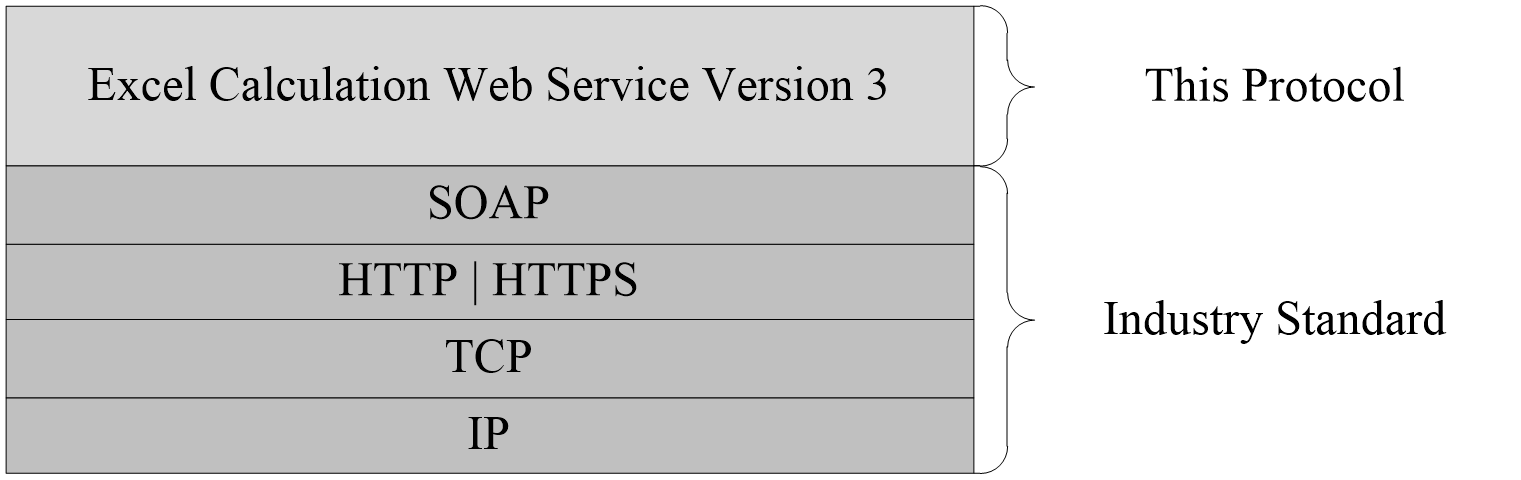 Figure 1: This protocol in relation to other protocolsPrerequisites/PreconditionsThis protocol operates against a protocol server that exposes one or more endpoint (4) URIs that are known by protocol clients. The endpoint (4) URI of the protocol server and the transport that is used by the protocol server are either known by the protocol client or obtained by using the discovery mechanism that is described in [MS-SPTWS].The protocol client obtains the requisite ApplicationClassId and ApplicationVersion values and the endpoint (4) URI of the protocol server that provides the discovery mechanism, as described in [MS-SPTWS], by means that are independent of either protocol. This protocol requires the protocol client to have permission to call the methods on the protocol server.The protocol client implements the token-based security mechanisms that are required by the protocol server and related security protocols, as described in [MS-SPSTWS].Applicability StatementThis protocol enables communication between a protocol server, which calculates workbooks, and a protocol client which does the following:Displays workbooks and allows users to interact with those workbooks.Provides programmatic access to those workbooks through a public web service.Versioning and Capability NegotiationThis document covers versioning issues in the following areas:Supported Transports: This protocol can be implemented by using transports that support sending Simple Object Access Protocol (SOAP) messages, as described in section 2.1.Protocol Versions: This protocol is not versioned.Capability Negotiation: This protocol does not support version negotiation.Vendor-Extensible FieldsNone.Standards AssignmentsNone.MessagesIn the following sections, the schema definition might differ from the processing rules imposed by the protocol. The WSDL in this specification matches the WSDL that shipped with the product and provides a base description of the schema. The text that introduces the WSDL might specify differences that reflect actual Microsoft product behavior. For example, the schema definition might allow for an element to be empty, null, or not present but the behavior of the protocol as specified restricts the same elements to being non-empty, not null, and present.TransportProtocol servers MUST support SOAP over HTTP or HTTPS. All protocol messages MUST be transported by using HTTP bindings at the transport level.Protocol messages MUST be formatted as specified in either [SOAP1.1] section 4 or [SOAP1.2/1] section 5. Protocol server faults MUST be returned by using either HTTP status codes, as specified in [RFC2616] section 10, or SOAP faults, as specified in [SOAP1.1] section 4.4 or [SOAP1.2/1] section 5.4.If the HTTPS transport is used, a server certificate MUST be deployed.This protocol MAY transmit an additional SOAP header, the ServiceContext header, as specified in [MS-SPSTWS].This protocol does not define any means for activating a protocol server or protocol client. The protocol server MUST be configured and begin listening in an implementation-specific way. In addition, the protocol client MUST know the format and transport that is used by the protocol server, for example, the SOAP format over an HTTP transport.Common Message SyntaxThis section contains common structures used by this protocol.  The syntax of the structures uses XML schema, as specified in [XMLSCHEMA1] and [XMLSCHEMA2], and Web Services Description Language (WSDL), as specified in [WSDL].NamespacesThis specification defines and references various XML namespaces using the mechanisms specified in [XMLNS]. Although this specification associates a specific XML namespace prefix for each XML namespace that is used, the choice of any particular XML namespace prefix is implementation-specific and not significant for interoperability.MessagesIn the event of an application error the protocol server returns a soap fault as a response to the operation, as specified in [SOAP1.1] section 4.4 or [SOAP1.2/1] section 5.4.The protocol client MUST ignore all elements of the soap fault, except for the SOAP fault detail element. The soap fault detail element MUST contain the protocol server alert as specified in ExcelServerMessage (section 2.2.4.24).This specification does not define any common WSDL message definitions.Common List of Id Element ValuesThe Id element of the ExcelServerMessage SHOULD<1> be one of the following values, unless specified otherwise:CollabLocaleMismatchConfirmDataRefreshEditModeAccessDeniedEditModeCannotAcquireLockUnknownReasonInternalErrorInvalidEditSessionInvalidOrTimedOutSessionMaxRequestDurationExceededNewWorkbookSessionTimeoutOperationOnInvalidStateRefreshLockFailedRequestLimitsExceededRetryErrorSavingWorkbookFailedSessionMemoryQuotaExceededSpecifiedRangeNotFoundUnableToLoadEditSessionWrongEcsElementsThis specification does not define any common XML schema element definitions.Complex TypesThe following table summarizes the set of common XML schema complex type definitions defined by this specification. XML schema complex type definitions that are specific to a particular operation are described with the operation.ArrayOfAnyTypeNamespace: http://schemas.microsoft.com/office/Excel/Server/WebServices/ExcelServerInternalService/The ArrayOfAnyType type is an array of anyType elements.<xs:complexType name="ArrayOfAnyType" xmlns:xs="http://www.w3.org/2001/XMLSchema">  <xs:sequence>    <xs:element minOccurs="0" maxOccurs="unbounded" name="anyType" nillable="true"/>  </xs:sequence></xs:complexType>anyType:  An element of any arbitrary object type. ArrayOfAutoFilterCriteriaNamespace: http://schemas.microsoft.com/office/Excel/Server/WebServices/ExcelServerInternalService/The ArrayOfAutoFilterCriteria type is an array of AutoFilterCriteria elements (section 2.2.4.12).<xs:complexType name="ArrayOfAutoFilterCriteria" xmlns:xs="http://www.w3.org/2001/XMLSchema">  <xs:sequence>    <xs:element minOccurs="0" maxOccurs="unbounded" name="AutoFilterCriteria" nillable="true" type="tns2:AutoFilterCriteria"/>  </xs:sequence></xs:complexType>AutoFilterCriteria: An AutoFilter criteria as specified in section 2.2.4.12.ArrayOfAutoFilterDateNodeInfoNamespace: http://schemas.microsoft.com/office/Excel/Server/WebServices/ExcelServerInternalService/The ArrayOfAutoFilterDateNodeInfo complex type is an array of AutoFilterDateNodeInfo elements (section 2.2.4.13).<xs:complexType name="ArrayOfAutoFilterDateNodeInfo" xmlns:xs="http://www.w3.org/2001/XMLSchema">  <xs:sequence>    <xs:element minOccurs="0" maxOccurs="unbounded" name="AutoFilterDateNodeInfo" nillable="true" type="tns2:AutoFilterDateNodeInfo"/>  </xs:sequence></xs:complexType>AutoFilterDateNodeInfo: An AutoFilter filter date values as specified in section 2.2.4.13.ArrayOfExcelServerMessageNamespace: http://schemas.microsoft.com/office/Excel/Server/WebServices/ExcelServerInternalService/The ArrayOfExcelServerMessage type is an array of ExcelServerMessage elements (section 2.2.4.23).<xs:complexType name="ArrayOfExcelServerMessage" xmlns:xs="http://www.w3.org/2001/XMLSchema">  <xs:sequence>    <xs:element minOccurs="0" maxOccurs="unbounded" name="ExcelServerMessage" nillable="true" type="tns2:ExcelServerMessage"/>  </xs:sequence></xs:complexType>ExcelServerMessage: An alert as specified in section 2.2.4.23.ArrayOfIntNamespace: http://schemas.microsoft.com/office/Excel/Server/WebServices/ExcelServerInternalService/The ArrayOfInt type is an array of integer elements.<xs:complexType name="ArrayOfInt" xmlns:xs="http://www.w3.org/2001/XMLSchema">  <xs:sequence>    <xs:element minOccurs="0" maxOccurs="unbounded" name="int" type="xs:int"/>  </xs:sequence></xs:complexType>int: An integer value.ArrayOfPivotFilterItemNamespace: http://schemas.microsoft.com/office/Excel/Server/WebServices/ExcelServerInternalService/The ArrayOfPivotFilterItem type is an array of PivotFilterItem elements (section 2.2.4.26).<xs:complexType name="ArrayOfPivotFilterItem" xmlns:xs="http://www.w3.org/2001/XMLSchema">  <xs:sequence>    <xs:element minOccurs="0" maxOccurs="unbounded" name="PivotFilterItem" nillable="true" type="tns2:PivotFilterItem"/>  </xs:sequence></xs:complexType>PivotFilterItem: A PivotFilterItem element as specified in section 2.2.4.26.ArrayOfPresenceUserInfoNamespace: http://schemas.microsoft.com/office/Excel/Server/WebServices/ExcelServerInternalService/The ArrayOfPresenceUserInfo type is an array of PresenceUserInfo elements (section 2.2.4.30).<xs:complexType name="ArrayOfPresenceUserInfo" xmlns:xs="http://www.w3.org/2001/XMLSchema">  <xs:sequence>    <xs:element minOccurs="0" maxOccurs="unbounded" name="PresenceUserInfo" nillable="true" type="tns2:PresenceUserInfo"/>  </xs:sequence></xs:complexType>PresenceUserInfo: A PresenceUserInfo element as specified in section 2.2.4.30.ArrayOfRangeValuesA1Namespace: http://schemas.microsoft.com/office/Excel/Server/WebServices/ExcelServerInternalService/The ArrayOfRangeValuesA1 type is an array of RangeValuesA1 elements (section 2.2.4.31).<xs:complexType name="ArrayOfRangeValuesA1" xmlns:xs="http://www.w3.org/2001/XMLSchema">  <xs:sequence>    <xs:element minOccurs="0" maxOccurs="unbounded" name="RangeValuesA1" nillable="true" type="tns2:RangeValuesA1"/>  </xs:sequence></xs:complexType>RangeValuesA1: A RangeValuesA1 element as specified in section 2.2.4.31.ArrayOfSlicerFormatElementNamespace: http://schemas.microsoft.com/office/Excel/Server/WebServices/ExcelServerInternalService/An array of SlicerFormatElement elements (section 2.2.4.37). The position of the SlicerFormatElement in the array indicates which slicer visual component the SlicerFormatElement is applied to. The array MUST have 10 elements. The following table lists the index in the array and the corresponding slicer visual component to which the SlicerFormatElement at that index is applied.<xs:complexType name="ArrayOfSlicerFormatElement" xmlns:xs="http://www.w3.org/2001/XMLSchema">  <xs:sequence>    <xs:element minOccurs="0" maxOccurs="unbounded" name="SlicerFormatElement" nillable="true" type="tns2:SlicerFormatElement"/>  </xs:sequence></xs:complexType>SlicerFormatElement: A SlicerFormatElement element as specified in section 2.2.4.37.ArrayOfSlicerItemNamespace: http://schemas.microsoft.com/office/Excel/Server/WebServices/ExcelServerInternalService/An array of SlicerItem elements (section 2.2.4.39).<xs:complexType name="ArrayOfSlicerItem" xmlns:xs="http://www.w3.org/2001/XMLSchema">  <xs:sequence>    <xs:element minOccurs="0" maxOccurs="unbounded" name="SlicerItem" nillable="true" type="tns2:SlicerItem"/>  </xs:sequence></xs:complexType>SlicerItem: A SlicerItem element as specified in section 2.2.4.39.ArrayOfStringNamespace: http://schemas.microsoft.com/office/Excel/Server/WebServices/ExcelServerInternalService/The ArrayOfString complex type is an array of string elements.<xs:complexType name="ArrayOfString" xmlns:xs="http://www.w3.org/2001/XMLSchema">  <xs:sequence>    <xs:element minOccurs="0" maxOccurs="unbounded" name="string" nillable="true" type="xs:string"/>  </xs:sequence></xs:complexType>string: A string value.AutoFilterCriteriaNamespace: http://schemas.microsoft.com/office/Excel/Server/WebServices/ExcelServerInternalService/Used to instruct the protocol server on how to apply a filter on an AutoFilter in the workbook. This complex type is used as part of the AutoFilterOptions complex type (section 2.2.4.14) through the ArrayOfAutoFilterCriteria complex type (section 2.2.4.2).<xs:complexType name="AutoFilterCriteria" xmlns:xs="http://www.w3.org/2001/XMLSchema">  <xs:sequence>    <xs:element minOccurs="1" maxOccurs="1" name="Type" type="tns2:AutoFilterOperationType"/>    <xs:element minOccurs="1" maxOccurs="1" name="Relation" type="tns2:AutoFilterRelationOperator"/>    <xs:element minOccurs="0" maxOccurs="1" name="Value" type="xs:string"/>  </xs:sequence></xs:complexType>Type: The type of comparison method as specified in section 2.2.5.3. Used when comparing the Value element.Relation: Specifies how to combine an instance of this filter with one appearing after it in a ArrayOfAutoFilterCriteria. When this complex type is the last element inside an ArrayOfAutoFilterCriteria, it MUST contain the Nil value specified in section 2.2.5.4. When this complex type is not the last element inside an ArrayOfAutoFilterCriteria, it MUST contain either the "And" or "Or" values specified in section 2.2.5.4.Value: The string that will be used to filter a worksheet or a table. MUST be present. MUST NOT be longer than 32,768 characters.AutoFilterDateNodeInfoNamespace: http://schemas.microsoft.com/office/Excel/Server/WebServices/ExcelServerInternalService/Specifies how AutoFilter filter date values are filtered by the protocol server.<xs:complexType name="AutoFilterDateNodeInfo" xmlns:xs="http://www.w3.org/2001/XMLSchema">  <xs:sequence>    <xs:element minOccurs="1" maxOccurs="1" name="NodeType" type="tns2:AutoFilterDateNodeType"/>    <xs:element minOccurs="1" maxOccurs="1" name="Year" type="xs:short"/>    <xs:element minOccurs="1" maxOccurs="1" name="Month" type="xs:short"/>    <xs:element minOccurs="1" maxOccurs="1" name="Day" type="xs:short"/>    <xs:element minOccurs="1" maxOccurs="1" name="Hour" type="xs:short"/>    <xs:element minOccurs="1" maxOccurs="1" name="Minute" type="xs:short"/>    <xs:element minOccurs="1" maxOccurs="1" name="Second" type="xs:short"/>  </xs:sequence></xs:complexType>NodeType: The type of the node. Specifies the element that is included in the filter as specified in section 2.2.5.2.Year: The year part of a date. MUST be greater than or equal to 1900 and less than or equal to 9999.Month: The month part of a date. MUST be greater than or equal to 0 and less than or equal to 12. The protocol server MUST ignore the value 0.Day: The day part of a date. MUST be greater than or equal to 0 and less than or equal to 31, and SHOULD<2> be a valid day of the month for the year specified in the Year element and month specified in the Month element. The protocol server SHOULD<3>  ignore the value 0.Hour: The hour part of a date. MUST be greater than or equal to 0 and less than or equal to 23.Minute: The minute part of a date. MUST be greater than or equal to 0 and less than or equal to 59.Second: The second part of a date. MUST be greater than or equal to 0 and less than or equal to 59.AutoFilterOptionsNamespace: http://schemas.microsoft.com/office/Excel/Server/WebServices/ExcelServerInternalService/Used to specify the filter applied to an AutoFilter column (2).<xs:complexType name="AutoFilterOptions" xmlns:xs="http://www.w3.org/2001/XMLSchema">  <xs:sequence>    <xs:element minOccurs="0" maxOccurs="1" name="AutoFilterType" type="xs:string"/>    <xs:element minOccurs="0" maxOccurs="1" name="Criteria" type="tns2:ArrayOfAutoFilterCriteria"/>    <xs:element minOccurs="1" maxOccurs="1" name="CriteriaType" type="tns2:AutoFilterCriteriaType"/>    <xs:element minOccurs="1" maxOccurs="1" name="Id" type="xs:unsignedInt"/>    <xs:element minOccurs="0" maxOccurs="1" name="SheetName" type="xs:string"/>    <xs:element minOccurs="1" maxOccurs="1" name="Column" type="xs:int"/>    <xs:element minOccurs="1" maxOccurs="1" name="NamedObjectView" type="xs:boolean"/>  </xs:sequence></xs:complexType>AutoFilterType: The object on which the filter operates. MUST be either "Sheet" or "Table".Criteria: The list of AutoFilterCriteria complex types (section 2.2.4.12) that specify how values are filtered. If the CriteriaType element contains a value different from Nil, then this element MUST NOT be present. If Criteria contains two AutoFilterCriteria elements, they MUST be one of the following:The Type and Relation elements of the first AutoFilterCriteria MUST be GTEQ and And respectively. The Type and Relation elements of the second AutoFilterCriteria MUST be LTEQ and Nil respectively.The Type and Relation elements of the first AutoFilterCriteria MUST be LT and Or respectively. The Type and Relation elements of the second AutoFilterCriteria MUST be GT and Nil respectively.CriteriaType: The type of filter to apply as specified in section 2.2.5.1.Id: The identifier of the table that has the filter applied to it. If the AutoFilterType element contains the string "Sheet" then this element MUST be ignored. If the AutoFilterType element contains the string "Table", then this element MUST contain a value that was previously returned from the protocol server in the ID attribute of CT_autofilter complex type, as specified in [MS-EXSPXML3] section 2.3.19.SheetName: The name of the worksheet or named object containing the AutoFilter. MUST be present. MUST NOT be empty. If the NamedObjectView element is set to true, the following apply:The value in the SheetName element is a named object on the workbook.The length of SheetName MUST NOT be longer than 287 characters.If the NamedObjectView element is set to false, the following apply:The value in the SheetName element is a worksheet on the workbook.The length of SheetName MUST NOT be longer than 31 characters.Column: Specifies the one-based index of the column of the AutoFilter. If the AutoFilterType element contains the value "Table" then this value MUST be greater than or equal to 1 and less than or equal to the number of column in the Table containing the AutoFilter. If the AutoFilterType element contains the value "Sheet" then this value MUST be greater than or equal to 1 and less than or equal to the last numeric index of the column on the worksheet that contains an AutoFilter.NamedObjectView: Specifies whether this filter is to be applied to an AutoFilter that is located on a worksheet or on a named object. MUST be set to true if AutoFilter is located on a named object; MUST be false otherwise.BorderFormatNamespace: http://schemas.microsoft.com/office/Excel/Server/WebServices/ExcelServerInternalService/Specifies the formatting to apply to the border of the slicer visual components.<xs:complexType name="BorderFormat" xmlns:xs="http://www.w3.org/2001/XMLSchema">  <xs:sequence>    <xs:element minOccurs="0" maxOccurs="1" name="Thickness" type="tns2:ArrayOfInt"/>    <xs:element minOccurs="0" maxOccurs="1" name="Color" type="tns2:ArrayOfInt"/>    <xs:element minOccurs="0" maxOccurs="1" name="LineStyle" type="tns2:ArrayOfInt"/>    <xs:element minOccurs="1" maxOccurs="1" name="Position" type="xs:int"/>  </xs:sequence></xs:complexType>Thickness: An array of border thickness in pixels. MUST be present. The array MUST contain 4 elements. The first element is the Top border, the second element is Bottom border, the third element is the Left border, and the fourth element is the Right border. The value of each element in the array MUST be greater than or equal to 0, and MUST be less than or equal to 3. Color: An array of border colors. MUST be present. The array MUST contain 4 elements. The first element is the Top border, the second element is Bottom border, the third element is the Left border, and the fourth element is the Right border. The value of each element in the array MUST be a LongRGBA as specified in [MS-XLSB] section 2.5.89.LineStyle: An array of border line styles. MUST be present. The array MUST contain 4 elements. The first element is the Top border, the second element is Bottom border, the third element is the Left border, and the fourth element is the Right border. The value of each element in the array MUST be one of the values described in the following table.Position: Edge or set of edges of the slicer visual component to which the border information applies. If none of the edges of the slicer visual component have a border then Position MUST be 0. Otherwise the value for Position MUST be the sum of one or more of the values listed in the following table:CellCompoundValueNamespace: http://schemas.microsoft.com/office/Excel/Server/WebServices/ExcelServerInternalService/The CellCompoundValue complex type contains the number formatted and the unformatted value of a cell.The CellCompoundValue type MUST only be used in the elements in the rangeRequests element of GetRangeValuesA1Response (section 3.1.4.24.2.2).<xs:complexType name="CellCompoundValue" xmlns:xs="http://www.w3.org/2001/XMLSchema">  <xs:sequence>    <xs:element minOccurs="0" maxOccurs="1" name="Value"/>    <xs:element minOccurs="0" maxOccurs="1" name="Formatted" type="xs:string"/>  </xs:sequence></xs:complexType>Value: The unformatted value of a cell. If present MUST be one of the following types:BooleanDoubleStringCellError as specified in section 3.1.4.34.4.2.Formatted: The number formatted value of the cell. MUST be present.CollaborationParameterNamespace: http://schemas.microsoft.com/office/Excel/Server/WebServices/ExcelServerInternalService/The CollaborationParameter complex type encapsulates input about end user presence.<xs:complexType name="CollaborationParameter" xmlns:xs="http://www.w3.org/2001/XMLSchema">  <xs:sequence>    <xs:element minOccurs="0" maxOccurs="1" name="CollaborationState" type="tns2:CollaborationState"/>  </xs:sequence></xs:complexType>CollaborationState: A CollaborationState as specified in section 2.2.4.19. MUST be present.CollaborationResultNamespace: http://schemas.microsoft.com/office/Excel/Server/WebServices/ExcelServerInternalService/The CollaborationResult complex type encapsulates output about end user presence.<xs:complexType name="CollaborationResult" xmlns:xs="http://www.w3.org/2001/XMLSchema">  <xs:sequence>    <xs:element minOccurs="0" maxOccurs="1" name="CollaborationState" type="tns2:CollaborationState"/>    <xs:element minOccurs="0" maxOccurs="1" name="Users" type="tns2:ArrayOfPresenceUserInfo"/>  </xs:sequence></xs:complexType>CollaborationState: A CollaborationState as specified in section 2.2.4.19. MUST be present.Users: An ArrayOfPresenceUserInfo as specified in ArrayOfPresenceUserInfo (section 2.2.4.7).CollaborationStateNamespace: http://schemas.microsoft.com/office/Excel/Server/WebServices/ExcelServerInternalService/The CollaborationState complex type encapsulates information about the state of the end user presence information.<xs:complexType name="CollaborationState" xmlns:xs="http://www.w3.org/2001/XMLSchema">  <xs:sequence>    <xs:element minOccurs="1" maxOccurs="1" name="UserListVersion" type="xs:int"/>  </xs:sequence></xs:complexType>UserListVersion: The version number of the user list. MUST be 0 or greater.CommandParameterNamespace: http://schemas.microsoft.com/office/Excel/Server/WebServices/ExcelServerInternalService/The CommandParameter complex type is an input used by some protocol server operations.<xs:complexType name="CommandParameter" xmlns:xs="http://www.w3.org/2001/XMLSchema">  <xs:sequence>    <xs:element minOccurs="0" maxOccurs="1" name="ClientUdfListInfo" type="tns2:ClientUdfListInfo"/>    <xs:element minOccurs="0" maxOccurs="1" name="WorkbookId" type="xs:string"/>    <xs:element minOccurs="1" maxOccurs="1" name="StateId" type="xs:int"/>    <xs:element minOccurs="0" maxOccurs="1" name="VisibleSheetRangeRequest" type="tns2:VisibleSheetRange"/>    <xs:element minOccurs="0" maxOccurs="1" name="WorkOnBehalfRequest" type="tns2:WorkOnBehalf"/>    <xs:element minOccurs="1" maxOccurs="1" name="Confirmation" type="tns2:ExcelServerMessageId"/>    <xs:element minOccurs="0" maxOccurs="1" name="ProtocolClientId" type="xs:string"/>    <xs:element minOccurs="0" maxOccurs="1" name="Zone" type="xs:string"/>    <xs:element minOccurs="0" maxOccurs="1" name="PreviousOwnerId" type="xs:string"/>    <xs:element xmlns:q2="http://microsoft.com/wsdl/types/" minOccurs="1" maxOccurs="1" name="RequestSiteId" type="q2:guid"/>    <xs:element minOccurs="0" maxOccurs="1" name="RequestId" type="xs:string"/>    <xs:element minOccurs="1" maxOccurs="1" name="CompleteResponseTimeout" type="xs:int"/>    <xs:element minOccurs="1" maxOccurs="1" name="Flags" type="tns2:CommandParameterFlags"/>    <xs:element minOccurs="0" maxOccurs="1" name="RequestLimits" type="tns2:RequestLimits"/>    <xs:element minOccurs="0" maxOccurs="1" name="DebugInfo" type="xs:string"/>    <xs:element minOccurs="0" maxOccurs="1" name="CollaborationParameter" type="tns2:CollaborationParameter"/>    <xs:element minOccurs="0" maxOccurs="1" name="WorkbookMetadataParameter" type="tns2:WorkbookMetadataParameter"/>    <xs:element minOccurs="0" maxOccurs="1" name="FrontEndMachineName" type="xs:string"/>  </xs:sequence></xs:complexType>ClientUdfListInfo: A list of client side UDFs that the protocol client knows how to execute. When this element is present, the protocol server will start using the content as the list of client side UDFs.WorkbookId: The session identifier that is returned in the workbookId as specified in OpenWorkbookResponse (section 3.1.4.30.2.2). See section 2.2.5.33. If present, it MUST NOT be empty. For all operations other than OpenWorkbook (section 3.1.4.30), MUST have a value which has been obtained from a previous call to OpenWorkbook. For the OpenWorkbook, the following apply:If a session identifier has already been returned by the protocol server for a previous OpenWorkbook, WorkbookId MUST have that value.If this operation is used to create a new session (2) on the protocol server then MUST NOT be present.StateId: The state identifier as specified in Section 3.1.1. MUST be incremented by the protocol server on every operation that changes the state of the session.VisibleSheetRangeRequest: The requested range that will be returned by the protocol server in SpreadsheetData, as specified in section 2.2.4.21. See section 2.2.4.44.WorkOnBehalfRequest: MUST NOT be present.Confirmation: The external data refresh confirmation. MUST be either "ConfirmDataRefresh" or "Blank". MUST be ConfirmDataRefresh, with the ConfirmationChoiceTrue value of Flags set to allow external data refresh for the lifetime of the session, or with ConfirmationChoiceTrue value of Flags not set to prevent external data refresh for the current operation. Otherwise, the protocol server MUST ignore the ConfirmationChoiceTrue value of Flags.ProtocolClientId: The protocol server MUST ignore the value unless specified otherwise. The protocol client MAY pass any value.Zone: The URL zone of the site collection. MUST be present. MUST be set to either one of the following values: "Internet", "Intranet", "Extranet", "Default", or "Custom". PreviousOwnerId: The instance identifier of a protocol server as specified in section 3.1.1. If the current request is not OpenWorkbook, then MUST NOT be present. Otherwise, if the last response from a protocol server has returned a soap fault, as specified in section 2.2.2, with the WrongEcs value in the Id element of the returned ExcelServerMessage, then the protocol client MUST send a PreviousOwnerId with the value of the WrongEcsServerId element from that ExcelServerMessage.RequestSiteId: The site identifier. MUST be present.RequestId: An identifier of an ongoing asynchronous request on the protocol server, as specified in section 3.1.1. If the last response on the same session from the protocol server has returned a CommandResult which contained a non-empty value for the RequestId element, then it MUST contain the same value. Otherwise, MUST NOT be present.CompleteResponseTimeout: The estimated timeout, in milliseconds, after which the protocol server returns a response in cases where the operation has not yet finished, as specified in section 3.1.1.Flags: Control flags as specified in section 2.2.5.5.RequestLimits: Request limits as specified in section 2.2.4.32.DebugInfo: An opaque string sent to the protocol server – it does not affect the operation. CollaborationParameter: End user presence information as specified in section 2.2.4.17. MUST NOT be present if the associated session (2) is not an edit session. The UserListVersion element of CollaborationState will contain the last non-empty CollaborationState value received in a response on the same session from the protocol server.WorkbookMetadataParameter: A WorkbookMetadataItem that represents the workbook metadata state known by the protocol client.FrontEndMachineName: The protocol client machine name.CommandResultNamespace: http://schemas.microsoft.com/office/Excel/Server/WebServices/ExcelServerInternalService/The CommandResult complex type is an operation response message used by most protocol server operations. <xs:complexType name="CommandResult" xmlns:xs="http://www.w3.org/2001/XMLSchema">  <xs:sequence>    <xs:element minOccurs="0" maxOccurs="1" name="DebugInfo" type="xs:string"/>    <xs:element minOccurs="0" maxOccurs="1" name="TransientEditSessionToken" type="xs:string"/>    <xs:element minOccurs="1" maxOccurs="1" name="StateId" type="xs:int"/>    <xs:element minOccurs="0" maxOccurs="1" name="SpreadsheetData" type="xs:string"/>    <xs:element minOccurs="0" maxOccurs="1" name="ExtendedInfo" type="tns2:CommandResultExtendedInfo"/>    <xs:element minOccurs="0" maxOccurs="1" name="ClientUdfCallInfo" type="tns2:ClientUdfCallInfo"/>    <xs:element minOccurs="0" maxOccurs="1" name="PeriodicRefreshInfo" type="tns2:PeriodicRefreshInfo"/>    <xs:element minOccurs="0" maxOccurs="1" name="HealthInformation" type="tns2:ServerHealthInformation"/>    <xs:element minOccurs="1" maxOccurs="1" name="SecondsBeforeNextPoll" type="xs:int"/>    <xs:element minOccurs="1" maxOccurs="1" name="EditSessionIsDirty" type="xs:boolean"/>    <xs:element minOccurs="1" maxOccurs="1" name="EditSessionHasMultipleCollaborationUsers" type="xs:boolean"/>    <xs:element minOccurs="0" maxOccurs="1" name="OperationStates" type="tns2:OperationStates"/>    <xs:element minOccurs="0" maxOccurs="1" name="RequestId" type="xs:string"/>    <xs:element minOccurs="0" maxOccurs="1" name="CollaborationResult" type="tns2:CollaborationResult"/>    <xs:element minOccurs="0" maxOccurs="1" name="WorkbookMetadataResult" type="tns2:WorkbookMetadataResult"/>    <xs:element minOccurs="0" maxOccurs="1" name="ServerEvents" type="xs:string"/>    <xs:element minOccurs="0" maxOccurs="1" name="DataConnections" type="tns2:DataConnectionsInfo"/>  </xs:sequence></xs:complexType>DebugInfo: An opaque string returned from the protocol server – it has no effect on the protocol client. TransientEditSessionToken: A unique string associated with the current session (2). MUST NOT be present if the associated session (2) is not an edit session. MUST be present and non-empty if the associated session (2) is an edit session.StateId: The state identifier as specified in section 3.1.1. The protocol server MUST set StateId to the state identifier value for the current session.SpreadsheetData: The range to be returned as the result of a VisibleSheetRangeRequest. See section 2.2.4.44. MUST NOT be present if the Messages element of CommandResultExtendedInfo (section 2.2.4.22) contains at least one element. Otherwise, MUST NOT be present if VisibleSheetRangeRequest was not present in CommandParameter (section 2.2.4.20) in the request message of the same operation. MUST be present if VisibleSheetRangeRequest was present in CommandParameter in the request message of the same operation. ExtendedInfo: More information about the result of the operation, as specified in CommandResultExtendedInfo.ClientUdfCallInfo: When present, represents a set of calls the protocol server needs results for to be able to calculate the workbook. PeriodicRefreshInfo: Information about connected data on the workbook that can expire, as specified in PeriodicRefreshInfo (section 2.2.4.25). MUST NOT be present if the Messages element of CommandResultExtendedInfo contains at least one element.HealthInformation: The health information of the protocol server, as specified in ServerHealthInformation (section 2.2.4.34).SecondsBeforeNextPoll: MUST be ignored by the protocol client.EditSessionIsDirty: Specifies whether the associated session (2) has unsaved changes.  MUST be present. MUST be false if the associated session (2) is not an edit session. Otherwise, the following apply:MUST be true if the associated session (2) has unsaved changes.MUST be false if the associated session (2) does not have unsaved changes.EditSessionHasMultipleCollaborationUsers: Specifies whether the associated session (2) has multiple participants. MUST be false if the session (2) is not an edit session.OperationStates: Contains information about the enabled state of undo and redo operations as specified in OperationStates (section 2.2.4.93). RequestId: An identifier of an ongoing asynchronous request on the protocol server, as specified in section 3.1.1. If the asynchronous request has not yet finished, RequestId MUST be present and MUST uniquely identify the request. Otherwise, MUST NOT be present. CollaborationResult: End user presence information as specified in CollaborationResult (section 2.2.4.18). MUST NOT be present if the associated session (2) is not an edit session. MUST be present and non-empty if the associated session (2) is an edit session. The UserListVersion element of CollaborationState will contain the version of the user list tracked by the protocol server. The Users element MUST be present and non-empty if the UserListVersion element of CollaborationState received in the current request’s CommandParameter is lesser than the UserListVersion of the session (2). It will contain a list of PresenceUserInfo elements, representing the current participants of the session (2), as specified in PresenceUserInfo (section 2.2.4.30).WorkbookMetadataResult: Contains information about features in the workbook as specified in WorkbookMetadataResult (section 2.2.4.71). MUST be present.ServerEvents: An XML string in the form of CT_ServerEvents ([MS-EXSPXML3] section 2.3.45) that contains information about server events generated during the processing of the command. If the corresponding CommandParameterFlags value WantServerEvents is not set this SHOULD NOT be present.DataConnections: Information about data connections (2) as specified in DataConnectionsInfo (section 2.2.4.98)CommandResultExtendedInfoNamespace: http://schemas.microsoft.com/office/Excel/Server/WebServices/ExcelServerInternalService/The CommandResultExtendedInfo complex type provides extended information for CommandResult (section 2.2.4.21).<xs:complexType name="CommandResultExtendedInfo" xmlns:xs="http://www.w3.org/2001/XMLSchema">  <xs:sequence>    <xs:element minOccurs="0" maxOccurs="1" name="Messages" type="tns2:ArrayOfExcelServerMessage"/>    <xs:element minOccurs="1" maxOccurs="1" name="WarnOnManualDataRefresh" type="xs:boolean"/>    <xs:element minOccurs="1" maxOccurs="1" name="UnsupportedFeaturesRemoved" type="xs:boolean"/>  </xs:sequence></xs:complexType>Messages: Alert information. See section 2.2.4.4. MUST be present.WarnOnManualDataRefresh: Specifies whether external data refresh confirmation is needed. MUST be present. MUST be true if external data refresh has never been confirmed as specified in CommandParameter (section 2.2.4.20). MUST be false if external data refresh has been confirmed or if it is not required as specified in CommandParameter, or if WorkbookId is not present inside parameter in the OpenWorkbook element, as specified in the OpenWorkbook operation (section 3.1.4.30).UnsupportedFeaturesRemoved: Specifies whether unsupported content has been removed from the workbook. MUST be true if both of the following conditions are true: 1) HasUnsupportedFeatures was present in the OpenWorkbookOutFlags (section 3.1.4.30.4.1) of the OpenWorkbookResponse (section 3.1.4.30.2.2), and 2) the workbook no longer contains unsupported content. Otherwise, MUST be false.ExcelServerMessageNamespace: http://schemas.datacontract.org/2004/07/Microsoft.Office.Excel.ServerAn alert information returned by the protocol server.<xs:complexType name="ExcelServerMessage" xmlns:xs="http://www.w3.org/2001/XMLSchema">  <xs:sequence>    <xs:element minOccurs="0" name="Appearance" type="tns:ExcelServerMessageAppearance"/>    <xs:element minOccurs="0" name="Caption" nillable="true" type="xs:string"/>    <xs:element minOccurs="0" name="DebugInfo" nillable="true" type="xs:string"/>    <xs:element minOccurs="0" name="Description" nillable="true" type="xs:string"/>    <xs:element minOccurs="0" name="DisplaysCorrelationId" type="xs:boolean"/>    <xs:element minOccurs="0" name="ExtendedDescription" nillable="true" type="xs:string"/>    <xs:element minOccurs="0" name="HasClientUrl" type="xs:boolean"/>    <xs:element minOccurs="0" name="HasOpenItemPermission" type="xs:boolean"/>    <xs:element minOccurs="0" name="HealthInformation" nillable="true" type="tns:ServerHealthInformation"/>    <xs:element minOccurs="0" name="HelpDisplayText" nillable="true" type="xs:string"/>    <xs:element minOccurs="0" name="HelpTopicId" nillable="true" type="xs:string"/>    <xs:element minOccurs="0" name="Id" type="tns:ExcelServerMessageId"/>    <xs:element minOccurs="0" name="Severity" type="tns:ExcelServerMessageSeverity"/>    <xs:element minOccurs="0" name="Type" type="tns:ExcelServerMessageType"/>    <xs:element minOccurs="0" name="WrongEcsServerId" nillable="true" type="xs:string"/>  </xs:sequence></xs:complexType>Appearance: The control buttons of the alert as specified in section 2.2.5.11. MUST be present.Caption: A caption for the alert. MUST be present. MUST be in the language UI culture of the session (2).DebugInfo: An opaque string returned from the protocol server – does not have any effect on the protocol client. Description: A text description of the alert. MUST be present. MUST NOT be empty. MUST be in the language UI culture of the session (2).DisplaysCorrelationId: Specifies whether the protocol client includes debug information in the alert. If set to true the protocol client includes debug information in the alert. If set to false the protocol client excludes debug information from the alert. ExtendedDescription: An extended description of the alert. MUST be present. MUST be in the language UI culture of the session (2).HasClientUrl: Specifies an absolute path exists for the workbook file. MUST be true if the value of the ClientWorkbookUri element of OpenWorkbookOutParameters (section 2.2.4.52) is present and is not empty, and MUST be set to false otherwise.HasOpenItemPermission: Specifies whether the user has Open Item permission to the workbook file. MUST be set to true if the user has Open Item permission, MUST be set to false otherwise. MUST be present.HealthInformation: The health information of the protocol server as specified in section 2.2.4.34. MUST be present.HelpDisplayText: A description of the help topic. MUST be present. MUST be in the language UI culture of the session (2).HelpTopicId: The Help topic identifier.Id: The identifier of the alert as specified in section 2.2.5.14. MUST be present.Severity: The severity of the alert as specified in section 2.2.5.16. MUST be present. Type: The type of the alert as specified in section 2.2.5.18. MUST be present.WrongEcsServerId: The instance identifier of a protocol server as specified in section 3.1.1.ExcelServerMessageNamespace: http://schemas.microsoft.com/office/Excel/Server/WebServices/ExcelServerInternalService/An alert information returned by the protocol server.<xs:complexType name="ExcelServerMessage" xmlns:xs="http://www.w3.org/2001/XMLSchema">  <xs:sequence>    <xs:element minOccurs="1" maxOccurs="1" name="HasOpenItemPermission" type="xs:boolean"/>    <xs:element minOccurs="1" maxOccurs="1" name="HasClientUrl" type="xs:boolean"/>    <xs:element minOccurs="1" maxOccurs="1" name="Id" type="tns2:ExcelServerMessageId"/>    <xs:element minOccurs="0" maxOccurs="1" name="DebugInfo" type="xs:string"/>    <xs:element minOccurs="1" maxOccurs="1" name="Severity" type="tns2:ExcelServerMessageSeverity"/>    <xs:element minOccurs="1" maxOccurs="1" name="Type" type="tns2:ExcelServerMessageType"/>    <xs:element minOccurs="1" maxOccurs="1" name="Appearance" type="tns2:ExcelServerMessageAppearance"/>    <xs:element minOccurs="0" maxOccurs="1" name="Description" type="xs:string"/>    <xs:element minOccurs="0" maxOccurs="1" name="ExtendedDescription" type="xs:string"/>    <xs:element minOccurs="0" maxOccurs="1" name="Caption" type="xs:string"/>    <xs:element minOccurs="0" maxOccurs="1" name="HelpTopicId" type="xs:string"/>    <xs:element minOccurs="1" maxOccurs="1" name="DisplaysCorrelationId" type="xs:boolean"/>    <xs:element minOccurs="0" maxOccurs="1" name="HelpDisplayText" type="xs:string"/>    <xs:element minOccurs="0" maxOccurs="1" name="HealthInformation" type="tns2:ServerHealthInformation"/>    <xs:element minOccurs="0" maxOccurs="1" name="WrongEcsServerId" type="xs:string"/>  </xs:sequence></xs:complexType>HasOpenItemPermission: Specifies whether the user has Open Item permission to the workbook file.HasClientUrl: Specifies an absolute path exists for the workbook file. MUST be true if the value of the ClientWorkbookUri element of OpenWorkbookOutParameters (section 2.2.4.52) is present and is not empty, and MUST be set to false otherwise. Id: The identifier of the alert as specified in section 2.2.5.13.DebugInfo:  An opaque string returned from the protocol server – does not have any effect on the protocol client. Severity: The severity of the alert as specified in section 2.2.5.15.Type: The type of the alert as specified in section 2.2.5.17.Appearance: The control buttons or Message Bar notification flag associated with the alert as specified in section 2.2.5.12.Description: A text description of the alert. MUST be present. MUST NOT be empty. MUST be in the language UI culture of the session (2).ExtendedDescription: An extended description of the alert. MUST be present. MUST be in the language UI culture of the session (2).Caption: A caption for the alert. MUST be present. MUST be in the language UI culture of the session (2).HelpTopicId: The Help topic identifier.DisplaysCorrelationId: Specifies whether the protocol client includes debug information in the alert. If set to true the protocol client includes debug information in the alert. If set to false the protocol client excludes debug information from the alert.HelpDisplayText: A description of the Help topic. MUST be present. MUST be in the language UI culture of the session (2).HealthInformation: The health information of the protocol server as specified in section 2.2.4.34.WrongEcsServerId: The instance identifier of a protocol server as specified in section 3.1.1.PeriodicRefreshInfoNamespace: http://schemas.microsoft.com/office/Excel/Server/WebServices/ExcelServerInternalService/The PeriodicRefreshInfo complex type is used to return expired external data related information.<xs:complexType name="PeriodicRefreshInfo" xmlns:xs="http://www.w3.org/2001/XMLSchema">  <xs:sequence>    <xs:element minOccurs="1" maxOccurs="1" name="ExpirationTime" type="xs:int"/>    <xs:element minOccurs="0" maxOccurs="1" name="ConnectionNames" type="tns2:ArrayOfString"/>  </xs:sequence></xs:complexType>ExpirationTime: The number of seconds left before the next external data expires. MUST be greater than or equal to 0.ConnectionNames: The names of the data connections (2) that will expire after the number of seconds specified by ExpirationTime. MUST be present. MUST have one or more entries. Each entry MUST NOT have the xsi:nil attribute set to true and MUST NOT be empty.PivotFilterItemNamespace: http://schemas.microsoft.com/office/Excel/Server/WebServices/ExcelServerInternalService/A PivotTable member that is part of a PivotTable manual filter hierarchy.<xs:complexType name="PivotFilterItem" xmlns:xs="http://www.w3.org/2001/XMLSchema">  <xs:complexContent mixed="false">    <xs:extension base="tns2:PivotFilterItemList">      <xs:sequence>        <xs:element minOccurs="1" maxOccurs="1" name="CalculatedMember" type="xs:boolean"/>        <xs:element minOccurs="1" maxOccurs="1" name="LeafItem" type="xs:boolean"/>        <xs:element minOccurs="1" maxOccurs="1" name="Selected" type="xs:boolean"/>        <xs:element minOccurs="1" maxOccurs="1" name="Id" type="xs:int"/>        <xs:element minOccurs="0" maxOccurs="1" name="DisplayString" type="xs:string"/>      </xs:sequence>    </xs:extension>  </xs:complexContent></xs:complexType>CalculatedMember: Specifies whether the PivotTable member is a calculated PivotTable member. MUST be set to true if the PivotTable member is a calculated PivotTable member, and MUST be set to false otherwise.LeafItem: Specifies whether the PivotTable member has no child objects in the PivotTable manual filter hierarchy. MUST be set to true if the PivotTable member has no child objects in the PivotTable manual filter hierarchy, and MUST be set to false otherwise.Selected: Specifies whether the PivotTable member or all its descendants in the hierarchy are selected. If LeafItem is true, MUST be set to true if the PivotTable member is selected, and MUST be set to false otherwise. If LeafItem is false, MUST be set to true if all the descendants of the PivotTable member in the hierarchy are selected, and MUST be set to false otherwise.Id: A unique identifier of the PivotTable member. MUST be greater than or equal to 0. MUST be unique across all the PivotTable members in the PivotTable manual filter hierarchy.DisplayString: The caption of the PivotTable member. MUST be present. MUST NOT be empty.PivotFilterItemListNamespace: http://schemas.microsoft.com/office/Excel/Server/WebServices/ExcelServerInternalService/A list of PivotTable members.<xs:complexType name="PivotFilterItemList" xmlns:xs="http://www.w3.org/2001/XMLSchema">  <xs:sequence>    <xs:element minOccurs="1" maxOccurs="1" name="ItemListMaxExceeded" type="xs:boolean"/>    <xs:element minOccurs="1" maxOccurs="1" name="IsBlanksSelected" type="xs:boolean"/>    <xs:element minOccurs="1" maxOccurs="1" name="HasBlanks" type="xs:boolean"/>    <xs:element minOccurs="0" maxOccurs="1" name="PivotFilterItems" type="tns2:ArrayOfPivotFilterItem"/>  </xs:sequence></xs:complexType>ItemListMaxExceeded: Specifies whether there were more PivotTable members available on the protocol server than the amount returned in PivotFilterItems, as specified in ConnectAndGetPivotFilterItemList (section 3.1.4.9) and GetPivotFilterItemList (section 3.1.4.18). MUST be set to true if there are more than 1000 child PivotTable members, and MUST be set to false otherwise.IsBlanksSelected: Unused. MUST be set to false and MUST be ignored by the protocol client.HasBlanks: Unused. MUST be set to false.PivotFilterItems: A list of PivotTable members. MUST be present. MUST contain PivotFilterItem elements (section 2.2.4.26) as specified in ConnectAndGetPivotFilterItemList and GetPivotFilterItemList. MUST contain an empty list if LeafItem is true for the PivotFilterItem element.  MUST contain an empty list if all the child PivotTable members are selected and Selected is true for the PivotFilterItem element or if all the child PivotTable members are not selected and Selected is false for the PivotFilterItem element.  Otherwise, it MUST be present and contain the list of all the child PivotTable members if there are 1000 or less child PivotTable members, and MUST contain the first 1000 child PivotTable members if there are more than 1000 child PivotTable members. PivotOperationOptionsNamespace: http://schemas.microsoft.com/office/Excel/Server/WebServices/ExcelServerInternalService/The PivotOperationOptions complex type is a container for common information that is used by the following operations related to PivotTables:ApplyPivot (section 3.1.4.47)ApplyPivotFilter (section 3.1.4.2)ApplyPivotSort (section 3.1.4.3)ApplyPivotTop10Filter (section 3.1.4.4)ApplyPivotValueFieldSettings (section 3.1.4.61)BixDrill (section 3.1.4.58)ConnectAndGetPivotFilterItemList (section 3.1.4.9)ConnectAndGetPivotMenu (section 3.1.4.78)ExpandPivotFieldListLevels (section 3.1.4.49)GetBixAnalysis (section 3.1.4.51)GetPivotFieldListData (section 3.1.4.52)GetPivotFieldManagerData (section 3.1.4.53)GetPivotFilterItemList (section 3.1.4.18)GetPivotMenu (section 3.1.4.19)GetPivotValueFieldSettings (section 3.1.4.63)RemovePivotFilter (section 3.1.4.37)TogglePivotDrill (section 3.1.4.46)Some of the elements of this type have a common usage among all of the preceding operations and are specified in this section. Other elements have particular usage information that is specified in the sections of this document addressing the particular operations.<xs:complexType name="PivotOperationOptions" xmlns:xs="http://www.w3.org/2001/XMLSchema">  <xs:sequence>    <xs:element minOccurs="1" maxOccurs="1" name="AnchorType" type="tns2:SharedPivotMenuAnchorType"/>    <xs:element minOccurs="0" maxOccurs="1" name="SheetName" type="xs:string"/>    <xs:element minOccurs="1" maxOccurs="1" name="SourceIndex" type="xs:int"/>    <xs:element minOccurs="1" maxOccurs="1" name="NamedObject" type="xs:boolean"/>    <xs:element minOccurs="0" maxOccurs="1" name="FieldId" type="xs:string"/>    <xs:element minOccurs="0" maxOccurs="1" name="DataFieldId" type="xs:string"/>    <xs:element minOccurs="0" maxOccurs="1" name="MemberPropertyId" type="xs:string"/>    <xs:element minOccurs="0" maxOccurs="1" name="FilterValue1" type="xs:string"/>    <xs:element minOccurs="0" maxOccurs="1" name="FilterValue2" type="xs:string"/>    <xs:element minOccurs="1" maxOccurs="1" name="FilterType" type="tns2:PivotFilterType"/>    <xs:element minOccurs="1" maxOccurs="1" name="ParentId" type="xs:int"/>    <xs:element minOccurs="1" maxOccurs="1" name="Column" type="xs:int"/>    <xs:element minOccurs="1" maxOccurs="1" name="Row" type="xs:int"/>    <xs:element minOccurs="0" maxOccurs="1" name="Items" type="tns2:ArrayOfInt"/>    <xs:element minOccurs="1" maxOccurs="1" name="SortByValue" type="xs:boolean"/>    <xs:element minOccurs="1" maxOccurs="1" name="DataFieldIndex" type="xs:int"/>    <xs:element minOccurs="1" maxOccurs="1" name="HierarchyIndex" type="xs:int"/>    <xs:element minOccurs="1" maxOccurs="1" name="LevelIndex" type="xs:int"/>    <xs:element minOccurs="1" maxOccurs="1" name="NavDrillDown" type="xs:boolean"/>    <xs:element minOccurs="1" maxOccurs="1" name="ChartIndex" type="xs:int"/>    <xs:element minOccurs="1" maxOccurs="1" name="ChartElementValue1" type="xs:int"/>    <xs:element minOccurs="1" maxOccurs="1" name="ChartElementValue2" type="xs:int"/>    <xs:element minOccurs="1" maxOccurs="1" name="WholeDays" type="xs:boolean"/>  </xs:sequence></xs:complexType>AnchorType: The type of item on which the anchor operation is occurring. The default value is 0. The following table lists all the possible values.SheetName: The name of either the worksheet or the named object on which the operation is being performed. MUST be present and MUST NOT be empty. If the NamedObject element is set to true, the following constraints apply:The SheetName element MUST refer to a named object in the workbook.The length of SheetName MUST NOT be longer than 287 characters.If the NamedObject element is set to false, the following constraints apply:The SheetName element MUST refer to a worksheet in the workbook.The length of SheetName MUST NOT be longer than 31 characters.SourceIndex: The index of the connected data. MUST be the value of the ExternalSourceIndex attribute of the CT_PivotTable element, as specified in [MS-EXSPXML3] section 2.3.27, that is the PivotTable on which the operation is being performed (except when used in the GetPivotMenu operation, which specifies a different behavior).NamedObject: A value that specifies whether the operation is being performed on a named object. MUST be set to true if the operation is being performed on a named object. Otherwise, MUST be set to false.FieldId: The identifier of the PivotTable field on which the operation is being performed. MUST be present and MUST be equal to one of the following values (except when used in the GetPivotMenu or TogglePivotDrill operation, which specify different behavior):The value of the IdString element of one of the PivotField (section 2.2.4.99) elements that have IsHierarchy set to false and that are nested inside the PivotFields element of the pivotMenu (section 2.2.4.101) element that was retrieved from the protocol server in a previous call to GetPivotMenu (section 3.1.4.19) on the same PivotTable area.The value of the PageFieldID attribute of the CT_Cell element, as specified in [MS-EXSPXML3] section 2.3.40.DataFieldId: The identifier of the PivotTable data field. MUST NOT be present, except when used in the following operations, which specify different behavior:ApplyPivotFilter ApplyPivotTop10FilterMemberPropertyId: The identifier of the member property. MUST NOT be present, except when used in the ApplyPivotFilter operation, which specifies different behavior.FilterValue1: The first PivotTable filter parameter. MUST NOT be present, except when used in ApplyPivotFilter, which specifies different behavior. FilterValue2: The second PivotTable filter parameter. MUST NOT be present, except when used in ApplyPivotFilter, which specifies different behavior.FilterType: The type of filter used in the operation. MUST have the value of "Invalid", except when used in the following operations, which specify different behavior:ApplyPivotFilterApplyPivotTop10FilterParentId: The identifier of the PivotTable member on which the operation is being performed. MUST be ignored on receipt by the protocol server, except when used in the following operations, which specify different behavior:ConnectAndGetPivotFilterItemListGetPivotFilterItemListColumn: The column (2) of the PivotTable area location if AnchorType indicates that this operation is being performed on a PivotTable. MUST be the zero-based column (2) number of a worksheet cell of the PivotTable that has the HasDropDown attribute of the CT_Cell element (as specified in [MS-EXSPXML3] section 2.3.40) set to true, except when used in the TogglePivotDrill operation, which specifies different behavior.Row: The row (2) of the PivotTable area location if AnchorType indicates that this operation is being performed on a PivotTable. MUST be the zero-based row (2) number of a worksheet cell of the PivotTable that has the HasDropDown attribute of the CT_Cell element (as specified in [MS-EXSPXML3] section 2.3.40) set to true, except when used in TogglePivotDrill, which specifies a different behavior.Items: The list of PivotTable members applied in a PivotTable manual filter. MUST NOT be present, except when used in the ApplyPivotSort operation, which specifies different behavior.SortByValue: A value that specifies whether the operation is a sort-by-value operation. MUST be false except when used in ApplyPivotSort, which specifies different behavior.  DataFieldIndex: The index of a PivotTable data field. MUST be ignored on receipt except when used in ApplyPivotSort, which specifies different behavior.HierarchyIndex: The index of the hierarchy of the PivotTable if AnchorType indicates that this operation is being performed on a PivotTable. This index is zero-based. MUST be ignored on receipt by the protocol server, except when used in the BixDrill operation, which specifies different behavior.LevelIndex: The index of the level of a hierarchy of the PivotTable if AnchorType indicates that this operation is being performed on a PivotTable. This index is zero-based. MUST be ignored on receipt by the protocol server, except when used in BixDrill, which specifies different behavior.NavDrillDown: A value that specifies whether the operation is a navigation drill-down mode for a double-click drill-down operation. ChartIndex: The index of the chart of the worksheet if AnchorType indicates that this operation is being performed on a PivotChart.ChartElementValue1: The index of the category or series. If the operation is being performed on a data point of a PivotChart, this attribute specifies the category index.ChartElementValue2: The index of the series if the operation is being performed on a data point of a PivotChart. WholeDays: A value that specifies whether using whole days is enabled. If the value is true, date comparisons are based only on the date stamp, and the time stamp is ignored. If the value is false, date comparisons are based on both the date stamp and the time stamp. This element specifies PivotTable advanced filter criteria, and the value MUST be false if the FilterType element does not indicate a filter operation on a PivotTable date field.PresenceUserIdNamespace: http://schemas.microsoft.com/office/Excel/Server/WebServices/ExcelServerInternalService/The PresenceUserId complex type contains identifying information about end user presence for a single participant in the session (2).<xs:complexType name="PresenceUserId" xmlns:xs="http://www.w3.org/2001/XMLSchema">  <xs:sequence>    <xs:element minOccurs="0" maxOccurs="1" name="UserName" type="xs:string"/>    <xs:element minOccurs="1" maxOccurs="1" name="IsApiUser" type="xs:boolean"/>  </xs:sequence></xs:complexType>UserName: The user display name of the participant. MUST be present.IsApiUser: MUST be true if the value of ProtocolClientId element (section 2.2.4.20) in the parameter (section 3.1.4.30.2.1) was "ms-soap" when OpenWorkbook was called against the protocol server for the specific participant.PresenceUserInfoNamespace: http://schemas.microsoft.com/office/Excel/Server/WebServices/ExcelServerInternalService/The PresenceUserInfo complex type contains information about end user presence for a single participant in the session (2).<xs:complexType name="PresenceUserInfo" xmlns:xs="http://www.w3.org/2001/XMLSchema">  <xs:sequence>    <xs:element minOccurs="0" maxOccurs="1" name="User" type="tns2:PresenceUserId"/>    <xs:element minOccurs="0" maxOccurs="1" name="UserColor" type="xs:string"/>    <xs:element minOccurs="1" maxOccurs="1" name="NumberOfTimesInSession" type="xs:int"/>  </xs:sequence></xs:complexType>User: The PresenceUserId as specified in section 2.2.4.29. MUST be present.UserColor: MUST be present and equal to "#000000".NumberOfTimesInSession: The number of times the user is participating in the session (2) at the same time.RangeValuesA1Namespace: http://schemas.microsoft.com/office/Excel/Server/WebServices/ExcelServerInternalService/The RangeValuesA1 type is used to transfer the values of the cells specified by RangeName. <xs:complexType name="RangeValuesA1" xmlns:xs="http://www.w3.org/2001/XMLSchema">  <xs:sequence>    <xs:element minOccurs="0" maxOccurs="1" name="RangeName" type="xs:string"/>    <xs:element minOccurs="0" maxOccurs="1" name="SheetName" type="xs:string"/>    <xs:element minOccurs="0" maxOccurs="1" name="Values" type="tns2:ArrayOfAnyType"/>  </xs:sequence></xs:complexType>RangeName: The name of the range. This field MUST follow the RangeReference (section 2.2.5.25) specification. MUST be present.SheetName: The name of the sheet (2) where the cells are located. MUST be present. The length of the string MUST NOT be more than 31 characters.Values: The values of the sheet (2) cells. MUST be present. Each element inside the Values element MUST be of type ArrayOfAnyType and is a row (2) of sheet (2) cells on the protocol server. The number of rows (2) returned MUST be equal to the number of rows (2) requested in the rangeName element. Each element inside each of the ArrayOfAnyType type nested inside Values MUST be a single workbook sheet (2) cell. The number of elements inside each such nested ArrayOfAnyType MUST be equal to the number of columns (2) requested in the rangeName element.RequestLimitsNamespace: http://schemas.microsoft.com/office/Excel/Server/WebServices/ExcelServerInternalService/Specifies a limit on a protocol server operation.<xs:complexType name="RequestLimits" xmlns:xs="http://www.w3.org/2001/XMLSchema">  <xs:sequence>    <xs:element minOccurs="1" maxOccurs="1" name="CellCount" nillable="true" type="xs:long"/>  </xs:sequence></xs:complexType>CellCount: The maximum number of cells allowed to be returned in the response message, as specified in section 2.2.4.44.ServerHealthInformationNamespace: http://schemas.datacontract.org/2004/07/Microsoft.Office.Excel.ServerUsed to return information about the health of the protocol server.<xs:complexType name="ServerHealthInformation" xmlns:xs="http://www.w3.org/2001/XMLSchema">  <xs:sequence>    <xs:element minOccurs="0" name="HealthScore" type="xs:float"/>    <xs:element minOccurs="0" name="StateFlags" type="tns:ServerStateFlags"/>    <xs:element minOccurs="0" name="ThrottlingInformation" nillable="true" type="tns:ServerThrottlingInformation"/>  </xs:sequence></xs:complexType>HealthScore: An indication of the health of the protocol server. Smaller values indicate a healthier, more available system. Higher values indicate a less healthy system. The value MUST be greater than or equal to 0. MUST be present.StateFlags: The state of the protocol server. MUST be present. MUST contain 0 or more values from ServerStateFlags (section 2.2.5.32).ThrottlingInformation: MUST NOT be used. ServerHealthInformationNamespace: http://schemas.microsoft.com/office/Excel/Server/WebServices/ExcelServerInternalService/Used to return information about the health of the protocol server.<xs:complexType name="ServerHealthInformation" xmlns:xs="http://www.w3.org/2001/XMLSchema">  <xs:sequence>    <xs:element minOccurs="1" maxOccurs="1" name="StateFlags" type="tns2:ServerStateFlags"/>    <xs:element minOccurs="1" maxOccurs="1" name="HealthScore" type="xs:float"/>    <xs:element minOccurs="0" maxOccurs="1" name="ThrottlingInformation" type="tns2:ServerThrottlingInformation"/>  </xs:sequence></xs:complexType>StateFlags: The state of the protocol server. MUST be present. MUST contain 0 or more values from ServerStateFlags (section 2.2.5.31).HealthScore: An indication of the health of the protocol server. Smaller values indicate a healthier, more available system. Higher values indicate a less healthy system. MUST be greater than or equal to 0.ThrottlingInformation: MUST NOT be used. SheetRangeNamespace: http://schemas.microsoft.com/office/Excel/Server/WebServices/ExcelServerInternalService/Specifies a range on a worksheet in a workbook.<xs:complexType name="SheetRange" xmlns:xs="http://www.w3.org/2001/XMLSchema">  <xs:sequence>    <xs:element minOccurs="0" maxOccurs="1" name="SheetName" type="xs:string"/>    <xs:element minOccurs="1" maxOccurs="1" name="FirstRow" type="xs:int"/>    <xs:element minOccurs="1" maxOccurs="1" name="LastRow" type="xs:int"/>    <xs:element minOccurs="1" maxOccurs="1" name="FirstColumn" type="xs:int"/>    <xs:element minOccurs="1" maxOccurs="1" name="LastColumn" type="xs:int"/>  </xs:sequence></xs:complexType>SheetName: The name of the worksheet. Length MUST NOT be longer than 31 characters.FirstRow: The zero-based index of the first row (2) of the described range. MUST be greater than or equal to 0 and less than or equal to 1048575.LastRow: The zero-based index of the last row (2) of the range.  MUST be greater than or equal to FirstRow. MUST be less than or equal to 1,048,575.FirstColumn: The zero-based index of the first column (2) of the range. MUST be greater than or equal to 0 and less than or equal to 16,383.LastColumn: The zero-based index of the last column (2) of the range.  MUST be greater than or equal to FirstColumn. MUST be less than or equal to 16,383.SlicerFontTypeNamespace: http://schemas.microsoft.com/office/Excel/Server/WebServices/ExcelServerInternalService/Font specification for a slicer visual component.<xs:complexType name="SlicerFontType" xmlns:xs="http://www.w3.org/2001/XMLSchema">  <xs:sequence>    <xs:element minOccurs="1" maxOccurs="1" name="Strikethrough" type="xs:boolean"/>    <xs:element minOccurs="1" maxOccurs="1" name="Underline" type="xs:int"/>    <xs:element minOccurs="1" maxOccurs="1" name="Italic" type="xs:boolean"/>    <xs:element minOccurs="1" maxOccurs="1" name="Bold" type="xs:boolean"/>    <xs:element minOccurs="1" maxOccurs="1" name="FontSize" type="xs:int"/>    <xs:element minOccurs="1" maxOccurs="1" name="FontColor" type="xs:int"/>    <xs:element minOccurs="0" maxOccurs="1" name="FontName" type="xs:string"/>  </xs:sequence></xs:complexType>Strikethrough: MUST be set to true if the characters are crossed out by horizontal line. Otherwise, MUST be set to false.Underline: MUST be one of the values described in the following table.Italic: Font face decoration.Bold: Font face weight. This attribute MUST be set to true when the font face weight is greater than 600.FontSize: Specifies the font size in points. MUST be greater than 0.FontColor: Font face color. The value MUST be a LongRGBA as specified in [MS-XLSB] section 2.5.89.FontName: Font name. MUST be present. MUST NOT be empty.SlicerFormatElementNamespace: http://schemas.microsoft.com/office/Excel/Server/WebServices/ExcelServerInternalService/A slicer formatting specification.<xs:complexType name="SlicerFormatElement" xmlns:xs="http://www.w3.org/2001/XMLSchema">  <xs:sequence>    <xs:element minOccurs="1" maxOccurs="1" name="GradientStop1" type="xs:int"/>    <xs:element minOccurs="1" maxOccurs="1" name="GradientStop0" type="xs:int"/>    <xs:element minOccurs="1" maxOccurs="1" name="GradientType" type="xs:int"/>    <xs:element minOccurs="1" maxOccurs="1" name="HasGradient" type="xs:boolean"/>    <xs:element minOccurs="0" maxOccurs="1" name="SlicerFontType" type="tns2:SlicerFontType"/>    <xs:element minOccurs="0" maxOccurs="1" name="BorderFormat" type="tns2:BorderFormat"/>    <xs:element minOccurs="1" maxOccurs="1" name="FillColor" type="xs:int"/>    <xs:element minOccurs="1" maxOccurs="1" name="Ident" type="xs:int"/>    <xs:element minOccurs="1" maxOccurs="1" name="HorizontalAlignment" type="xs:int"/>    <xs:element minOccurs="1" maxOccurs="1" name="VerticalAlignment" type="xs:int"/>  </xs:sequence></xs:complexType>GradientStop1: Specifies the second color stop in the gradient. MUST be present if HasGradient is true. Value MUST be a LongRGBA as specified in [MS-XLSB] section 2.5.89. If HasGradient is false this value MUST be ignored.GradientStop0: Specifies the first color stop in the gradient. MUST be present if HasGradient is true. Value MUST be a LongRGBA as specified in [MS-XLSB] section 2.5.89. If HasGradient is false this value MUST be ignored.GradientType: Specifies the orientation of the gradient. MUST be one of the values specified in the following table.HasGradient: When set to true, specifies that a gradient fill is to be applied to the slicer visual component. Otherwise, specifies fill color is to be applied to the slicer visual component.SlicerFontType: Font specification for the slicer visual components.BorderFormat: Specifies the formatting to apply to the border of the slicer visual components.FillColor: Specifies the fill color. If HasGradient is true, this value MUST be ignored. The value MUST be a LongRGBA, as specified in [MS-XLSB] section 2.5.89.Ident: Specifies horizontal indent used for rendering slicer contents in points. MUST be greater than or equal to 0.HorizontalAlignment: MUST be one of the values specified in the following table.VerticalAlignment: MUST be one of the values specified in the following table.SlicerFormatElementListNamespace: http://schemas.microsoft.com/office/Excel/Server/WebServices/ExcelServerInternalService/ Contains an ArrayOfSlicerFormatElement element (section 2.2.4.9).<xs:complexType name="SlicerFormatElementList" xmlns:xs="http://www.w3.org/2001/XMLSchema">  <xs:sequence>    <xs:element minOccurs="0" maxOccurs="1" name="SlicerFormatElements" type="tns2:ArrayOfSlicerFormatElement"/>  </xs:sequence></xs:complexType>SlicerFormatElements: An array of SlicerFormatElement elements (section 2.2.4.37).SlicerItemNamespace: http://schemas.microsoft.com/office/Excel/Server/WebServices/ExcelServerInternalService/Specifies the visual representation for a slicer item.<xs:complexType name="SlicerItem" xmlns:xs="http://www.w3.org/2001/XMLSchema">  <xs:sequence>    <xs:element minOccurs="0" maxOccurs="1" name="DisplayName" type="xs:string"/>    <xs:element minOccurs="0" maxOccurs="1" name="UniqueName" type="xs:string"/>    <xs:element minOccurs="1" maxOccurs="1" name="Hidden" type="xs:boolean"/>    <xs:element minOccurs="1" maxOccurs="1" name="NoData" type="xs:boolean"/>  </xs:sequence></xs:complexType>DisplayName: Caption of the slicer item. UniqueName: Unique name of the slicer item. Hidden: If the slicer item is not selected, the value MUST be true. MUST be false otherwise.NoData: MUST be true if there is no data for the slicer item. MUST be false otherwise.SlicerItemListNamespace: http://schemas.microsoft.com/office/Excel/Server/WebServices/ExcelServerInternalService/ Contains an ArrayOfSlicerItem element (section 2.2.4.10).<xs:complexType name="SlicerItemList" xmlns:xs="http://www.w3.org/2001/XMLSchema">  <xs:sequence>    <xs:element minOccurs="0" maxOccurs="1" name="SlicerItems" type="tns2:ArrayOfSlicerItem"/>  </xs:sequence></xs:complexType>SlicerItems: An array of SlicerItem elements (section 2.2.4.39).SlicerOptionsNamespace: http://schemas.microsoft.com/office/Excel/Server/WebServices/ExcelServerInternalService/A container for common information related to a slicer.<xs:complexType name="SlicerOptions" xmlns:xs="http://www.w3.org/2001/XMLSchema">  <xs:sequence>    <xs:element minOccurs="1" maxOccurs="1" name="SlicerCacheId" type="xs:int"/>    <xs:element minOccurs="1" maxOccurs="1" name="SlicerViewId" type="xs:int"/>    <xs:element minOccurs="1" maxOccurs="1" name="SlicerExternalSourceIndex" type="xs:int"/>    <xs:element minOccurs="1" maxOccurs="1" name="SlicerItemsOffset" type="xs:int"/>    <xs:element minOccurs="1" maxOccurs="1" name="SlicerItemsCount" type="xs:int"/>    <xs:element minOccurs="1" maxOccurs="1" name="SlicerClearItems" type="xs:boolean"/>    <xs:element minOccurs="1" maxOccurs="1" name="SlicerVersion" type="xs:int"/>    <xs:element minOccurs="1" maxOccurs="1" name="IsNov2" type="xs:boolean"/>    <xs:element minOccurs="1" maxOccurs="1" name="SlicerViewableHeightNov2" type="xs:int"/>    <xs:element minOccurs="0" maxOccurs="1" name="SlicerName" type="xs:string"/>    <xs:element minOccurs="1" maxOccurs="1" name="Options" type="tns2:SlicerOptionsBits"/>    <xs:element minOccurs="0" maxOccurs="1" name="SelectedRanges" type="tns2:ArrayOfSlicerItemRange"/>    <xs:element minOccurs="0" maxOccurs="1" name="UnselectedRanges" type="tns2:ArrayOfSlicerItemRange"/>    <xs:element minOccurs="0" maxOccurs="1" name="SelectedNames" type="tns2:ArrayOfString"/>    <xs:element minOccurs="0" maxOccurs="1" name="UnselectedNames" type="tns2:ArrayOfString"/>  </xs:sequence></xs:complexType>SlicerCacheId: An identifier that the protocol server uses in combination with SlicerViewId to identify a slicer. MUST be equal to the value of the SlicerCacheId attribute of the CT_Slicer element, as specified in [MS-EXSPXML3] section 2.3.36. SlicerViewId: An identifier that the protocol server uses in combination with SlicerCacheId to identify a slicer. MUST be equal to the value of the SlicerViewId attribute of the CT_Slicer element, as specified in [MS-EXSPXML3] section 2.3.36.SlicerExternalSourceIndex: The index of the connected data. MUST be equal to the value of the ExternalSourceIndex attribute of the CT_Slicer element, as specified in [MS-EXSPXML3] section 2.3.36.SlicerItemsOffset: An index to the slicer item to be retrieved. MUST be greater than or equal to -1. MUST be less than the total number of slicer items.   SlicerItemsCount: The number of slicer items to fetch. MUST be greater than or equal to -1. The sum of SlicerItemsCount and SlicerItemsOffset MUST be less than the total number of slicer items.SlicerClearItems: MUST be true if previously selected items will be unselected. MUST be false otherwise.SlicerVersion: Current version of the slicer on the protocol client. MUST be equal to the value of the Version attribute of the CT_Slicer element, as specified in [MS-EXSPXML3] section 2.3.36.IsNov2: A value that specifies whether the operation is performed on a named object. MUST be set to true if the operation is being performed on a named object. Otherwise, MUST be set to false.SlicerViewableHeightNov2: Specifies the height of the slicer in pixels. MUST be ignored by the protocol server when IsNov2 is false. MUST be equal to or greater than 0.   SlicerName: Name to identify a slicer.Options: Additional options for the operation to be performed on the slicer. SelectedRanges:  slicer items to be selected.UnselectedRanges:  slicer items to be unselected.SelectedNames: MUST not be used.UnselectedNames:  MUST not be used.SlicerViewNamespace: http://schemas.microsoft.com/office/Excel/Server/WebServices/ExcelServerInternalService/Specifies slicer attributes such as display properties specific to the slicer and attributes describing the slicer items.<xs:complexType name="SlicerView" xmlns:xs="http://www.w3.org/2001/XMLSchema">  <xs:sequence>    <xs:element minOccurs="1" maxOccurs="1" name="Version" type="xs:int"/>    <xs:element minOccurs="1" maxOccurs="1" name="RequiresUpdate" type="xs:boolean"/>    <xs:element minOccurs="1" maxOccurs="1" name="HasEffectiveSelection" type="xs:boolean"/>    <xs:element minOccurs="1" maxOccurs="1" name="ItemsToScrollBar" type="xs:int"/>    <xs:element minOccurs="1" maxOccurs="1" name="CellDistance" type="xs:int"/>    <xs:element minOccurs="1" maxOccurs="1" name="CellMargin" type="xs:int"/>    <xs:element minOccurs="1" maxOccurs="1" name="ItemCount" type="xs:int"/>    <xs:element minOccurs="1" maxOccurs="1" name="Offset" type="xs:int"/>    <xs:element minOccurs="1" maxOccurs="1" name="Margin" type="xs:unsignedInt"/>    <xs:element minOccurs="1" maxOccurs="1" name="ItemWidth" type="xs:unsignedInt"/>    <xs:element minOccurs="1" maxOccurs="1" name="ItemHeight" type="xs:unsignedInt"/>    <xs:element minOccurs="1" maxOccurs="1" name="CaptionHeight" type="xs:unsignedInt"/>    <xs:element minOccurs="1" maxOccurs="1" name="Width" type="xs:int"/>    <xs:element minOccurs="1" maxOccurs="1" name="Height" type="xs:int"/>    <xs:element minOccurs="1" maxOccurs="1" name="ColCount" type="xs:int"/>    <xs:element minOccurs="1" maxOccurs="1" name="RowCount" type="xs:int"/>    <xs:element minOccurs="0" maxOccurs="1" name="Name" type="xs:string"/>    <xs:element minOccurs="0" maxOccurs="1" name="Caption" type="xs:string"/>    <xs:element minOccurs="1" maxOccurs="1" name="ScrollbarVisible" type="xs:boolean"/>    <xs:element minOccurs="1" maxOccurs="1" name="CaptionVisible" type="xs:boolean"/>    <xs:element minOccurs="1" maxOccurs="1" name="OlapSourced" type="xs:boolean"/>  </xs:sequence></xs:complexType>Version: Specifies the version of the slicer only if the protocol client requests a specific version of that slicer. MUST be -1 in all other cases.RequiresUpdate: MUST be true if the slicer items are out of date. MUST be false otherwise. HasEffectiveSelection: MUST be true if the slicer has effective selection. MUST be false otherwise. ItemsToScrollBar: Distance in pixels from the slicer items to the vertical scrollbar. MUST be equal to or greater than 0.CellDistance: Distance in pixels between slicer items. MUST be equal to or greater than 0. CellMargin: Horizontal margin for slicer items in pixels. MUST be equal to or greater than 0. ItemCount: Number of known slicer items in the slicer. MUST be equal to or greater than 0. Offset: Index of the first visible slicer item. MUST be equal to or greater than 0. Margin: External margin for the slicer in pixels. MUST be equal to or greater than 0. ItemWidth: Width in pixels of each slicer item. MUST be equal to or greater than 0.ItemHeight: Height in pixels for each slicer item. MUST be equal to or greater than 0.CaptionHeight: Height in pixels for the slicer header. MUST be equal to or greater than 0.Width: Slicer width in pixels. MUST be equal to or greater than 0.Height: Slicer height in pixels. MUST be equal to or greater than 0.ColCount: Number of slicer item columns (2). If ItemCount is greater than 0, then ColCount MUST be greater than 0. ColCount MUST be ignored if ItemCount is 0.RowCount: Number of visible slicer item rows (2). If ItemCount is greater than 0, then RowCount MUST be greater than 0. RowCount MUST be ignored if ItemCount is 0.Name: The name of the slicer.Caption: The caption of the slicer.ScrollbarVisible: MUST be true if the scrollbar is not visible. MUST be false otherwise.CaptionVisible: MUST be true if the caption is not visible. MUST be false otherwise.OlapSourced: MUST be true if the data source for the slicer is Online Analytical Processing (OLAP). MUST be false otherwise.TypeExporterNamespace: http://schemas.microsoft.com/office/Excel/Server/WebServices/ExcelServerInternalService/MUST NOT be used.<xs:complexType name="TypeExporter" xmlns:xs="http://www.w3.org/2001/XMLSchema">  <xs:sequence>    <xs:element minOccurs="1" maxOccurs="1" name="CellError" type="tns2:CellError"/>    <xs:element minOccurs="0" maxOccurs="1" name="CellCompoundValue" type="tns2:CellCompoundValue"/>    <xs:element minOccurs="0" maxOccurs="1" name="WorkbookGenerationOptions" type="tns2:WorkbookGenerationOptions"/>    <xs:element minOccurs="0" maxOccurs="1" name="RestChartPngRequest" type="tns2:RestChartPngRequest"/>    <xs:element minOccurs="0" maxOccurs="1" name="RestInteractiveReportsListRequest" type="tns2:RestInteractiveReportsListRequest"/>    <xs:element minOccurs="0" maxOccurs="1" name="RestInteractiveReportsListResult" type="tns2:RestInteractiveReportsListResult"/>    <xs:element minOccurs="0" maxOccurs="1" name="RestInteractiveReportsStoreRequest" type="tns2:RestInteractiveReportsStoreRequest"/>    <xs:element minOccurs="0" maxOccurs="1" name="RestInteractiveReportsStoreResult" type="tns2:RestInteractiveReportsStoreResult"/>    <xs:element minOccurs="0" maxOccurs="1" name="RestRangePngRequest" type="tns2:RestRangePngRequest"/>    <xs:element minOccurs="0" maxOccurs="1" name="RestPngResult" type="tns2:RestPngResult"/>    <xs:element minOccurs="0" maxOccurs="1" name="RestChartPngResult" type="tns2:RestChartPngResult"/>    <xs:element minOccurs="0" maxOccurs="1" name="RestPublishedObjectsRequest" type="tns2:RestPublishedObjectsRequest"/>    <xs:element minOccurs="0" maxOccurs="1" name="RestPublishedObjectsResult" type="tns2:RestPublishedObjectsResult"/>    <xs:element minOccurs="0" maxOccurs="1" name="RestSlicersListRequest" type="tns2:RestSlicersListRequest"/>    <xs:element minOccurs="0" maxOccurs="1" name="RestSlicersListResult" type="tns2:RestSlicersListResult"/>    <xs:element minOccurs="0" maxOccurs="1" name="RestSlicerItemsListRequest" type="tns2:RestSlicerItemsListRequest"/>    <xs:element minOccurs="0" maxOccurs="1" name="RestSlicerItemsListResult" type="tns2:RestSlicerItemsListResult"/>    <xs:element minOccurs="0" maxOccurs="1" name="RestApplySlicerSelectionRequest" type="tns2:RestApplySlicerSelectionRequest"/>    <xs:element minOccurs="0" maxOccurs="1" name="RestObjectStateRequest" type="tns2:RestObjectStateRequest"/>    <xs:element minOccurs="0" maxOccurs="1" name="RestObjectStateResult" type="tns2:RestObjectStateResult"/>    <xs:element minOccurs="0" maxOccurs="1" name="RestApplyTimelineSelectionRequest" type="tns2:RestApplyTimelineSelectionRequest"/>    <xs:element minOccurs="0" maxOccurs="1" name="RestTimelineInfoRequest" type="tns2:RestTimelineInfoRequest"/>    <xs:element minOccurs="0" maxOccurs="1" name="RestTimelineInfoResult" type="tns2:RestTimelineInfoResult"/>    <xs:element minOccurs="0" maxOccurs="1" name="RestWorkbookRequest" type="tns2:RestWorkbookRequest"/>    <xs:element minOccurs="0" maxOccurs="1" name="RestWorkbookResult" type="tns2:RestWorkbookResult"/>    <xs:element minOccurs="0" maxOccurs="1" name="RestRangeValuesRequest" type="tns2:RestRangeValuesRequest"/>    <xs:element minOccurs="0" maxOccurs="1" name="RestRangeValuesResult" type="tns2:RestRangeValuesResult"/>    <xs:element minOccurs="0" maxOccurs="1" name="RestRangeXmlRequest" type="tns2:RestRangeXmlRequest"/>    <xs:element minOccurs="0" maxOccurs="1" name="RestRangeXmlResult" type="tns2:RestRangeXmlResult"/>    <xs:element minOccurs="0" maxOccurs="1" name="RestODataRequest" type="tns2:RestODataRequest"/>    <xs:element minOccurs="0" maxOccurs="1" name="RestODataResult" type="tns2:RestODataResult"/>    <xs:element minOccurs="0" maxOccurs="1" name="RestOpenWorkbookRequest" type="tns2:RestOpenWorkbookRequest"/>    <xs:element minOccurs="0" maxOccurs="1" name="RestCloseWorkbookRequest" type="tns2:RestCloseWorkbookRequest"/>    <xs:element minOccurs="0" maxOccurs="1" name="RestOpenWorkbookResult" type="tns2:RestOpenWorkbookResult"/>  </xs:sequence></xs:complexType>CellError: MUST NOT be used.CellCompoundValue: MUST NOT be used.WorkbookGenerationOptions:  MUST NOT be used.RestChartPngRequest:  MUST NOT be used.RestInteractiveReportsListRequest: MUST NOT be used.RestInteractiveReportsListResult: MUST NOT be used.RestInteractiveReportsStoreRequest: MUST NOT be used.RestInteractiveReportsStoreResult: MUST NOT be used.RestRangePngRequest:  MUST NOT be used.RestPngResult:  MUST NOT be used.RestChartPngResult:  MUST NOT be used.RestPublishedObjectsRequest:  MUST NOT be used.RestPublishedObjectsResult:  MUST NOT be used.RestSlicersListRequest: MUST NOT be used. RestSlicersListResult: MUST NOT be used. RestSlicerItemsListRequest: MUST NOT be used. RestSlicerItemsListResult: MUST NOT be used. RestApplySlicerSelectionRequest:  MUST NOT be used. RestObjectStateRequest: MUST NOT be used. RestObjectStateResult: MUST NOT be used. RestApplyTimelineSelectionRequest:  MUST NOT be used.RestTimelineInfoRequest:  MUST NOT be used. RestTimelineInfoResult:  MUST NOT be used. RestWorkbookRequest:  MUST NOT be used.RestWorkbookResult:  MUST NOT be used.RestRangeValuesRequest:  MUST NOT be used.RestRangeValuesResult:  MUST NOT be used.RestRangeXmlRequest:  MUST NOT be used.RestRangeXmlResult:  MUST NOT be used.RestODataRequest:  MUST NOT be used.RestODataResult:  MUST NOT be used.RestOpenWorkbookRequest:  MUST NOT be used.RestCloseWorkbookRequest:  MUST NOT be used. RestOpenWorkbookResult:  MUST NOT be used.VisibleSheetRangeNamespace: http://schemas.microsoft.com/office/Excel/Server/WebServices/ExcelServerInternalService/The VisibleSheetRange complex type is used to specify the Workbook ([MS-EXSPXML3] section 2.1.1) to be returned in the response message. The baseline range, in the context of this type and the operation that uses it, is the raw range initially found on the workbook before it is modified to only include visible worksheet cells. If the ObjectName element is present and not empty, and if the associated session is not an edit session, and if DisallowAutoNOV is false, the following apply:If the ExcelRange element is present and not empty:The sheet (2) of the baseline range is determined in the following manner:If a sheet (2) was specified by ExcelRange, that is the sheet (2) which will be used.Otherwise, the protocol server will locate a published item by matching ObjectName to the name of the published item.If a match is found, the sheet (2) which contains the matching published item MUST be used.Otherwise, the protocol server MUST return an ExcelServerMessage as specified in section 2.2.4.24. The Id element of the ExcelServerMessage MUST be EcsInvalidNamedObject.The protocol server will locate a published range which exactly matches ExcelRange on the baseline range's sheet.If a match is found, the published range is the baseline range. Otherwise, the protocol server MUST locate a published item on the baseline range's sheet (2), which exactly matches ExcelRange.If a match was found, the published item is the baseline range.Otherwise, the protocol server MUST return an ExcelServerMessage as specified in section 2.2.4.24. The Id element of the ExcelServerMessage MUST be EcsInvalidNamedObject.If ExcelRange is not present or is empty, the protocol server will locate ObjectName in all the published items that belong to the workbook by matching ObjectName to the name of the published item.If a match was found, the baseline range MUST be the published item's range.Otherwise, the protocol server MUST return an ExcelServerMessage as specified in the section 2.2.4.24. The Id element of the ExcelServerMessage MUST be EcsInvalidNamedObject.The protocol server MUST NOT use any range outside of the baseline range to retrieve data from.If ObjectName is not present or is empty, and the workbook contains published items, and if the associated session is not an edit session, and if DisallowAutoNOV is false:If ExcelRange is present and not empty:The sheet (2) of the baseline range MUST be determined in the following manner:If a sheet (2) was specified by ExcelRange, that is the sheet (2) which MUST be used.Otherwise, the sheet (2) which contains the first published item MUST be used.The protocol server will locate a published range which exactly matches ExcelRange on the baseline range's sheet (2).If a match is found, the published range is the baseline range. Otherwise, the protocol server will locate a published item on the baseline range's sheet (2), which contains ExcelRange in its entirety.If a match was found, the published item is the baseline range.Otherwise, the protocol server MUST return an ExcelServerMessage as specified in the section 2.2.4.24. The Id element of the ExcelServerMessage MUST be EcsInvalidNamedObject.If ExcelRange is not present or is empty, the baseline range MUST be the range of the first published item.The protocol server MUST NOT use any range outside of the baseline range to retrieve data from.If ObjectName is not present or is empty and the workbook does not contain any published items, or if the associated session is an edit session, or if DisallowAutoNOV is true:If SheetName is not present or empty, the baseline range MUST be the default sheet. Otherwise, SheetName MUST be the sheet (2) of the baseline range.If FirstRow is –1, the default row MUST be the first row (2) of the baseline range. Otherwise, FirstRow MUST be the first row (2) of the baseline range.If FirstColumn is –1, the default column MUST be the first column of the baseline range. Otherwise, FirstColumn MUST be the first column of the baseline range.First row (2) of baseline range+VisibleRowsRequested MUST be the last row (2) of the baseline range.First column of baseline range+VisibleColumnsRequested MUST be the last column of the baseline range.FirstColumn MUST be –1 if FirstRow is –1.FirstRow MUST be –1 if FirstColumn is –1.The product of VisibleRowsRequested and VisibleColumnsRequested MUST be less than or equal to 1,000,000.The first row (2) of the retrieved range MUST be one of the following:The first visible row (2) at or after first row (2) of baseline range+VisibleFirstRowOffset, if VisibleFirstRowOffset is greater than or equal to 0.The first visible row (2) at or before first row (2) of baseline range+VisibleFirstRowOffset, if VisibleFirstRowOffset is less than 0.If baseline range+VisibleFirstRowOffset is less than 0, the protocol server MUST return an ExcelServerMessage as specified in the section 2.2.4.24. The Id element of the ExcelServerMessage MUST be SpecifiedRangeNotFound.If there are less than VisibleRowsRequested visible rows (2) between that first visible row (2) and the last visible row (2) of the baseline range, the first row (2) will be the first visible row (2) such that there are VisibleRowsRequested rows (2) between it and the last visible row (2) of baseline range.Greater than or equal to 0, and less than or equal to 1,048,575The number of visible rows (2) in the retrieved range MUST be equal to VisibleRowsRequested, unless there are not enough visible rows (2) in the baseline range to retrieve, in which case all the remaining visible rows (2) in the baseline range MUST be retrieved.The first column of the retrieved range MUST be:The first visible column at or after first column of baseline range+VisibleFirstColumnOffset, if VisibleFirstColumnOffset is greater than or equal to 0.The first visible column at or before first column of baseline range+VisibleFirstColumnOffset, if VisibleFirstColumnOffset is less than 0.If baseline range+VisibleFirstColumnOffset is less than 0, the protocol server MUST return an ExcelServerMessage as specified in the section 2.2.4.24. The Id element of the ExcelServerMessage MUST be SpecifiedRangeNotFound.If there are less than VisibleColumnsRequested visible columns between that first visible column and the last visible column of the baseline range, the first column will be the first visible column such that there are VisibleColumnsRequested columns between it and the last visible column of baseline range.Greater than or equal to 0 and less than or equal to 16,383.The number of visible columns in the retrieved range MUST be equal to VisibleColumnsRequested unless there are not enough visible columns in the baseline range to retrieve, in which case all the remaining visible columns in the baseline range MUST be retrieved.If the retrieved range is encompassed by a published chart, and either a) ObjectName is present and not empty, or b) ObjectName is not present or is empty, and the workbook contains published items, then the returned Workbook ([MS-EXSPXML3] section 2.1.1) will contain the CT_Images element ([MS-EXSPXML3] section 2.3.34) with a single CT_Image element ([MS-EXSPXML3] section 2.3.33). The type attribute for the CT_Image element ([MS-EXSPXML3] section 2.3.33) MUST be chart, as specified in [MS-EXSPXML3] section 2.3.33.<xs:complexType name="VisibleSheetRange" xmlns:xs="http://www.w3.org/2001/XMLSchema">  <xs:sequence>    <xs:element minOccurs="0" maxOccurs="1" name="SheetName" type="xs:string"/>    <xs:element minOccurs="0" maxOccurs="1" name="ObjectName" type="xs:string"/>    <xs:element minOccurs="0" maxOccurs="1" name="ExcelRange" type="xs:string"/>    <xs:element minOccurs="1" maxOccurs="1" name="FirstRow" type="xs:int"/>    <xs:element minOccurs="1" maxOccurs="1" name="VisibleRowsRequested" type="xs:int"/>    <xs:element minOccurs="1" maxOccurs="1" name="FirstColumn" type="xs:int"/>    <xs:element minOccurs="1" maxOccurs="1" name="VisibleColumnsRequested" type="xs:int"/>    <xs:element minOccurs="1" maxOccurs="1" name="VisibleFirstRowOffset" type="xs:int"/>    <xs:element minOccurs="1" maxOccurs="1" name="VisibleFirstColumnOffset" type="xs:int"/>    <xs:element minOccurs="1" maxOccurs="1" name="CalculateVisibleOffsetFromOrigin" type="xs:boolean"/>    <xs:element minOccurs="1" maxOccurs="1" name="NeedAllBorderValues" type="xs:boolean"/>    <xs:element minOccurs="1" maxOccurs="1" name="ChartsOnly" type="xs:boolean"/>    <xs:element minOccurs="1" maxOccurs="1" name="DisallowAutoNOV" type="xs:boolean"/>    <xs:element minOccurs="1" maxOccurs="1" name="FallBackOnInvalidSheet" type="xs:boolean"/>    <xs:element minOccurs="1" maxOccurs="1" name="ReturnAllRelatedSlicers" type="xs:boolean"/>    <xs:element minOccurs="1" maxOccurs="1" name="RenderingOptions" type="tns2:GridRenderingOptions"/>    <xs:element minOccurs="1" maxOccurs="1" name="BootstrapDataOnly" type="xs:boolean"/>    <xs:element minOccurs="1" maxOccurs="1" name="TrimEmptyCells" type="xs:boolean"/>  </xs:sequence></xs:complexType>SheetName: The name of the sheet (2) to retrieve the range from. MUST NOT be longer than 31 characters.ObjectName: The name of the published item to retrieve the range from. If the value is longer than 287 characters, then the protocol server MUST return an ExcelServerMessage, as specified in section 2.2.4.24. The Id element of the ExcelServerMessage MUST be EcsInvalidNamedObject.ExcelRange: A RangeReference to the range to retrieve. MUST follow the RangeReference specification, with the following exceptions: The protocol server MUST support the R1C1 notation. If the value is longer than 287 characters, then the protocol server MUST return an ExcelServerMessage as specified in section 2.2.4.24, with the value of the Id element of the ExcelServerMessage set to EcsInvalidNamedObject.FirstRow: The zero-based index of the first row (2). MUST be greater than or equal to –1 and less than or equal to 1,048,575.VisibleRowsRequested: The number of visible rows (2) to retrieve in the range. MUST be greater than 0 and less than or equal to 1,048,575.FirstColumn: The zero-based index of the first column. MUST be greater than or equal to –1 and less than or equal to 16,383.VisibleColumnsRequested: The number of visible columns to retrieve in the range. MUST be greater than 0 and less than or equal to 16,383.VisibleFirstRowOffset: The visible row (2) offset from FirstRow of the range to retrieve. MUST be greater than or equal to –1,048,575 and less than or equal to 1,048,575.VisibleFirstColumnOffset: The visible column offset from FirstColumn of the range to retrieve. MUST be greater than or equal to –16,383 and less than or equal to 16,383.CalculateVisibleOffsetFromOrigin: Specifies whether the protocol server will return information about the offsets for the first visible column and visible row (2), from the first column and row (2) of the baseline range. If true, then the returned Workbook ([MS-EXSPXML3] section 2.1.1) will contain the CurrentFirstRowVisibleOffset and CurrentFirstColumnVisibleOffset attributes in the CT_Table element ([MS-EXSPXML3] section 2.3.35).NeedAllBorderValues: Specifies whether the protocol server will return information about all of the borders.  MUST be present. If true, the protocol server returns information about all borders. If false, the protocol server returns information about the bottom and right borders, as specified in the ST_enmBorderPosition enumeration in [MS-EXSPXML3] section 2.4.28.ChartsOnly: Specifies whether the protocol server will return information about only charts. MUST be present. If true, the protocol server returns only information pertaining to charts. If false, the protocol server returns information pertaining to charts and worksheet cells.DisallowAutoNOV: Specifies the behavior to use when determining the baseline range as described previously. FallBackOnInvalidSheet: Specifies whether the protocol server retrieves the range from the default sheet (2) if the sheet (2) specified by SheetName does not exist. ReturnAllRelatedSlicers: Specifies whether the protocol server returns all the slicers related to ObjectName.If true, and ObjectName is present and not empty:and the published item specified by ObjectName is a PivotTable, the protocol server MUST return all slicers whose data source is the same as the data source of that PivotTable.and the published item specified by ObjectName is a table, the protocol server MUST return all slicers whose data source is a column in that table.and the published item specified by ObjectName is a chart, the protocol server MUST return all slicers whose data source is the same as the data source of that chart.In all other cases, the protocol server MUST return only the slicers whose range intersects with the baseline range.RenderingOptions:  A GridRenderingOptions element as specified in section 2.2.5.19. Specifies options that the protocol servers MUST use when generating the returned Workbook ([MS-EXSPXML3] section 2.1.1) as follows:If GridRenderingOptions.HideGridlines is specified, then the returned Workbook ([MS-EXSPXML3] section 2.1.1) MUST NOT contain the default gridlines for the range.If GridRenderingOptions.HidRowAndColumnHeaders is specified, then the returned Workbook ([MS-EXSPXML3] section 2.1.1) MUST NOT contain row and column headers for the range.BootstrapDataOnly: Specifies the behavior of the protocol server with respect to information about interactive report in the retrieved range as follows: If the retrieved range intersects with an interactive report:If BootstrapDataOnly, is true, then the returned Workbook ([MS-EXSPXML3] section 2.1.1) MUST NOT contain the InteractiveReport element of type CT_InteractiveReport ([MS-EXSPXML3] section 2.3.59). If BootstrapDataOnly, is false, then the returned Workbook ([MS-EXSPXML3] section 2.1.1) MUST contain the InteractiveReport element of type CT_InteractiveReport ([MS-EXSPXML3] section 2.3.59).Otherwise, if the retrieved range does not interact with an interactive report, BootstrapDataOnly MUST be ignored by the protocol server.TrimEmptyCells: Specifies whether the protocol server will exclude information from the retrieved range about the following:Any columns (2) between the last visible column (2) which contains a non-empty cell (not inclusive) and the last visible column (inclusive);Any rows (2) between the last visible row (2) which contains a non-empty cell (not inclusive) and the last visible row (2) (inclusive);WorkOnBehalfNamespace: http://schemas.microsoft.com/office/Excel/Server/WebServices/ExcelServerInternalService/MUST NOT be used.<xs:complexType name="WorkOnBehalf" xmlns:xs="http://www.w3.org/2001/XMLSchema">  <xs:sequence>    <xs:element minOccurs="0" maxOccurs="1" name="UserSid" type="xs:string"/>    <xs:element minOccurs="0" maxOccurs="1" name="UserToken" type="xs:base64Binary"/>    <xs:element minOccurs="1" maxOccurs="1" name="UserTokenTtl" type="xs:int"/>  </xs:sequence></xs:complexType>UserSid: MUST NOT be used.UserToken: MUST NOT be used.UserTokenTtl: MUST NOT be used. ArrayOfArrayOfStringNamespace: http://schemas.microsoft.com/office/Excel/Server/WebServices/ExcelServerInternalService/The ArrayOfArrayOfString complex type is an array of ArrayOfString elements<xs:complexType name="ArrayOfArrayOfString" xmlns:xs="http://www.w3.org/2001/XMLSchema">  <xs:sequence>    <xs:element minOccurs="0" maxOccurs="unbounded" name="ArrayOfString" nillable="true" type="tns2:ArrayOfString"/>  </xs:sequence></xs:complexType>ArrayOfString:  Array of string elements. ArrayOfPivotFieldListItemNamespace: http://schemas.microsoft.com/office/Excel/Server/WebServices/ExcelServerInternalService/The ArrayOfPivotFieldListItem type is an array of PivotFieldListItem elements (section 2.2.4.53).<xs:complexType name="ArrayOfPivotFieldListItem" xmlns:xs="http://www.w3.org/2001/XMLSchema">  <xs:sequence>    <xs:element minOccurs="0" maxOccurs="unbounded" name="PivotFieldListItem" nillable="true" type="tns2:PivotFieldListItem"/>  </xs:sequence></xs:complexType>PivotFieldListItem: A PivotFieldListItem element as specified in section 2.2.4.53. ArrayOfWorksheetChangeInfoNamespace: http://schemas.microsoft.com/office/Excel/Server/WebServices/ExcelServerInternalService/MUST NOT be used.<xs:complexType name="ArrayOfWorksheetChangeInfo" xmlns:xs="http://www.w3.org/2001/XMLSchema">  <xs:sequence>    <xs:element minOccurs="0" maxOccurs="unbounded" name="WorksheetChangeInfo" nillable="true" type="tns2:WorksheetChangeInfo"/>  </xs:sequence></xs:complexType>WorksheetChangeInfo: MUST NOT be used.ArrayOfWorksheetDataNamespace: http://schemas.microsoft.com/office/Excel/Server/WebServices/ExcelServerInternalService/An array of WorksheetData items.<xs:complexType name="ArrayOfWorksheetData" xmlns:xs="http://www.w3.org/2001/XMLSchema">  <xs:sequence>    <xs:element minOccurs="0" maxOccurs="unbounded" name="WorksheetData" nillable="true" type="tns2:WorksheetData"/>  </xs:sequence></xs:complexType>WorksheetData: A WorksheetData item as specified in section 2.2.4.74. CultureCommandParameterNamespace: http://schemas.microsoft.com/office/Excel/Server/WebServices/ExcelServerInternalService/The CultureCommandParameter is used to specify UI culture, data culture and host data language related information when creating a new session.<xs:complexType name="CultureCommandParameter" xmlns:xs="http://www.w3.org/2001/XMLSchema">  <xs:sequence>    <xs:element minOccurs="0" maxOccurs="1" name="UICultureName" type="xs:string"/>    <xs:element minOccurs="0" maxOccurs="1" name="DataCultureName" type="xs:string"/>    <xs:element minOccurs="0" maxOccurs="1" name="SharePointDataCultureName" type="xs:string"/>  </xs:sequence></xs:complexType>UICultureName: A language tag as specified in [RFC1766] section 2. Specifies the UI culture. MUST be present. MUST NOT be empty. MUST NOT be longer than 32768 characters. If the language represented by UICultureName is unsupported on the protocol server, the protocol server MAY<4> fall back to some other supported language.DataCultureName: A language tag as specified in [RFC1766] section 2. Specifies the data culture. MUST be present. MUST NOT be empty. MUST NOT be longer than 32768 characters. The protocol server uses SharePointDataCultureName as a fallback data culture if DataCultureName is not supported.SharePointDataCultureName:  A language tag as specified in [RFC1766], section 2. Specifies the host data language. MUST be present. MUST NOT be longer than 32768 characters.OpenWorkbookInParametersNamespace: http://schemas.microsoft.com/office/Excel/Server/WebServices/ExcelServerInternalService/Input parameters for OpenWorkbook (section 3.1.4.30).<xs:complexType name="OpenWorkbookInParameters" xmlns:xs="http://www.w3.org/2001/XMLSchema">  <xs:sequence>    <xs:element minOccurs="0" maxOccurs="1" name="Url" type="xs:string"/>    <xs:element minOccurs="0" maxOccurs="1" name="Canary" type="xs:string"/>    <xs:element minOccurs="0" maxOccurs="1" name="SubscriberId" type="xs:string"/>    <xs:element minOccurs="1" maxOccurs="1" name="Flags" type="tns2:OpenWorkbookFlags"/>    <xs:element minOccurs="0" maxOccurs="1" name="CultureCommandParameter" type="tns2:CultureCommandParameter"/>    <xs:element minOccurs="0" maxOccurs="1" name="DocumentProperties" type="xs:base64Binary"/>    <xs:element minOccurs="0" maxOccurs="1" name="WacUserSessionId" type="xs:string"/>    <xs:element minOccurs="0" maxOccurs="1" name="PreviousSessionId" type="xs:string"/>    <xs:element minOccurs="0" maxOccurs="1" name="UserId" type="xs:string"/>    <xs:element minOccurs="0" maxOccurs="1" name="UserFriendlyName" type="xs:string"/>    <xs:element minOccurs="0" maxOccurs="1" name="TimeZoneSerialization" type="xs:string"/>    <xs:element minOccurs="1" maxOccurs="1" name="UserScenarioRestrictions" type="tns2:ScenarioRestrictions"/>    <xs:element minOccurs="1" maxOccurs="1" name="ThrottlingScenario" type="tns2:ResourceThrottlingScenario"/>    <xs:element minOccurs="0" maxOccurs="1" name="DenylistOverrides" type="xs:string"/>    <xs:element minOccurs="1" maxOccurs="1" name="ExcelFeatures" type="tns2:ExcelServerFeature"/>  </xs:sequence></xs:complexType>Url:  If flags does not contain the NewWorkbook value (section 2.2.5.23), the location of the workbook file. Otherwise, the trusted location of the new workbook session. MUST be present. If the specified value is not a Uniform Resource Identifier (URI), as specified in [RFC2396], or a Universal Naming Convention (UNC), the protocol server MUST return an ExcelServerMessage as specified in section 2.2.4.24, with the value of the Id element of the ExcelServerMessage set to one of the following:"FileOpenNotFound", if flags does not contain the value "NewWorkbook"."NewWorkbookInvalidLocation", if flags contains the value "NewWorkbook". The protocol server ignores the number sign (#) and fragment, as specified in [RFC3986].Canary: MUST NOT be used. SubscriberId: The site identifier. MUST be equal to the value of RequestSiteId passed in parameter. Flags:  Control flags, as specified in section 2.2.5.23.CultureCommandParameter: UI culture, data culture and host data language related information. MUST be present.DocumentProperties: MUST NOT be used. WacUserSessionId: MUST NOT be used. PreviousSessionId:  If present, MUST be a session identifier as returned in the workbookId as specified in OpenWorkbookResponse (section 3.1.4.30.2.2). MUST NOT be present for any operations other than OpenWorkbook. MUST NOT be present for OpenWorkbook when a workbookId is present in CommandParameter (section 2.2.4.20) in the request message of the same operation. UserId: MUST NOT be used. UserFriendlyName: The user display name. MUST be present.TimeZoneSerialization: The time zone of the session. MUST be present. MUST be exactly 73 characters long. MUST have the following layout, which is specified using ABNF, as specified in [RFC2234] and described in the following table.The following restrictions MUST apply on the TimeZoneSerialization:Bias MUST be the time zone bias.StandardDate MUST be the time zone standard date.StandardBias MUST be the time zone standard bias.DaylightDate MUST be the time zone daylight date.DaylightBias MUST be the time zone daylight bias.The following restrictions are specified in [RFC3339]:Month MUST be date-month.Day MUST be date-day.Hour MUST be time-hour.Minute MUST time-minute.Second MUST be time-second.DayOfWeek MUST have one of the values described in the following table.UserScenarioRestrictions: If the value of ProtocolClientId element in the parameter as defined in section 2.2.4.20 is set to "ms-soap", the protocol client MUST set the value to LegacyWebServices. Otherwise, MUST NOT be used. ThrottlingScenario: MUST NOT be used. DenylistOverrides: MUST NOT be used. ExcelFeatures: Contains features (section 2.2.5.10) to be enabled in the workbook on the protocol server. OpenWorkbookOutParametersNamespace: http://schemas.microsoft.com/office/Excel/Server/WebServices/ExcelServerInternalService/Output parameters for OpenWorkbook (section 3.1.4.30) are as follows.<xs:complexType name="OpenWorkbookOutParameters" xmlns:xs="http://www.w3.org/2001/XMLSchema">  <xs:sequence>    <xs:element minOccurs="0" maxOccurs="1" name="ClientWorkbookUri" type="xs:string"/>    <xs:element minOccurs="0" maxOccurs="1" name="WorkbookFileName" type="xs:string"/>    <xs:element minOccurs="0" maxOccurs="1" name="CloseUri" type="xs:string"/>    <xs:element minOccurs="0" maxOccurs="1" name="WorkbookFileVersionId" type="xs:string"/>    <xs:element minOccurs="0" maxOccurs="1" name="EditUrl" type="xs:string"/>    <xs:element minOccurs="1" maxOccurs="1" name="ExcelFeatures" type="tns2:ExcelServerFeature"/>    <xs:element minOccurs="1" maxOccurs="1" name="DataModelSizeOnDisk" type="xs:long"/>  </xs:sequence></xs:complexType>ClientWorkbookUri: If the value of the outFlags element of OpenWorkbookResponse (section 3.1.4.30.2.2) contains the value HasOpenItemPermission and the value of the flags element of inParameters of OpenWorkbook (section 3.1.4.30.2.1) does not contain "NewWorkbook", MUST contain a valid URI as specified in [RFC2396]. The protocol server sets the absolute path to the workbook file that was opened. Otherwise, MUST be ignored by the protocol client. WorkbookFileName: If the value of the flags element inParameters of OpenWorkbook does not contain "NewWorkbook", MUST contain the file name of the workbook file; otherwise, MUST NOT be present.CloseUri: MUST be empty if the workbook file is not contained in a document library; otherwise MUST contain a valid URI, as specified in [RFC2396], of the document library containing the workbook file.WorkbookFileVersionId: An opaque version identifier of the opened workbook file. EditUrl: A URI to a web page that provides an editing experience for the workbook file. Can be null.ExcelFeatures: Contains features (section 2.2.5.10) that are enabled in the workbook on the protocol server. DataModelSizeOnDisk: Represents the data model size inside the workbook file in case there is an embedded data model. If no embedded data model exists, this value MUST be 0.PivotFieldListItemNamespace: http://schemas.microsoft.com/office/Excel/Server/WebServices/ExcelServerInternalService/The PivotFieldListItem complex type is used to specify a PivotTable field, visual state information for the PivotTable field, and child PivotTable fields.<xs:complexType name="PivotFieldListItem" xmlns:xs="http://www.w3.org/2001/XMLSchema">  <xs:sequence>    <xs:element minOccurs="0" maxOccurs="1" name="Children" type="tns2:ArrayOfPivotFieldListItem"/>    <xs:element minOccurs="1" maxOccurs="1" name="ShowSeparator" type="xs:boolean"/>    <xs:element minOccurs="1" maxOccurs="1" name="IsSet" type="xs:boolean"/>    <xs:element minOccurs="1" maxOccurs="1" name="ShowFilterArrow" type="xs:boolean"/>    <xs:element minOccurs="1" maxOccurs="1" name="CanDrag" type="xs:boolean"/>    <xs:element minOccurs="1" maxOccurs="1" name="IsCollapsible" type="xs:boolean"/>    <xs:element minOccurs="1" maxOccurs="1" name="ShowCheckBox" type="xs:boolean"/>    <xs:element minOccurs="1" maxOccurs="1" name="IsCollapsed" type="xs:boolean"/>    <xs:element minOccurs="1" maxOccurs="1" name="IsChecked" type="xs:boolean"/>    <xs:element minOccurs="1" maxOccurs="1" name="UserRank" type="xs:int"/>    <xs:element minOccurs="1" maxOccurs="1" name="FilterImage" type="xs:int"/>    <xs:element minOccurs="1" maxOccurs="1" name="Image" type="xs:int"/>    <xs:element minOccurs="1" maxOccurs="1" name="InternalMargin" type="xs:int"/>    <xs:element minOccurs="1" maxOccurs="1" name="TypeTag" type="xs:int"/>    <xs:element minOccurs="1" maxOccurs="1" name="PivotTableIndex" type="xs:int"/>    <xs:element minOccurs="1" maxOccurs="1" name="PivotCacheIndex" type="xs:int"/>    <xs:element minOccurs="0" maxOccurs="1" name="ToolTip" type="xs:string"/>    <xs:element minOccurs="0" maxOccurs="1" name="UniqueName" type="xs:string"/>    <xs:element minOccurs="0" maxOccurs="1" name="Name" type="xs:string"/>  </xs:sequence></xs:complexType>Children: A list of all the child PivotTable fields as specified in the ArrayOfPivotFieldListItem (section 2.2.4.47) complex type. MUST be present. ShowSeparator:  MUST be set to true if the PivotTable field is to be followed by a separator line; otherwise, MUST be false. A separator line delineates a grouping of related PivotTable fields. IsSet: MUST be set to true if the PivotFieldListItem is an OLAP set; otherwise, MUST be false.ShowFilterArrow: MUST be set to true if the PivotTable field can be used as a filter; otherwise, MUST be false. CanDrag: MUST be set to true if the PivotTable field can be dragged between PivotTable or PivotChart field list drop zones; otherwise, MUST be false. IsCollapsible: MUST be set to true if the PivotTable field can be represented in a collapsed state; otherwise, MUST be false. A collapsed state shows no child PivotTable fields.ShowCheckBox: MUST be set to true if the PivotTable field can be represented in a checked state; otherwise, MUST be false. A checked state determines if the PivotTable field is used in the query.IsCollapsed: MUST be set to true if the PivotTable field is represented in a collapsed state; otherwise, MUST be false. A collapsed state shows no child PivotTable fields. IsChecked: MUST be set to true if the PivotTable field is represented in a checked state; otherwise, MUST be false. A checked state determines if the PivotTable field is used in the query. UserRank: The PivotTable field user rank. MUST be one of the values specified in the following table.FilterImage: The PivotTable field filter image as specified by the Image element in the PivotFieldListItem (section 2.2.4.53) complex type. MUST be present.Image: The PivotTable field image. MUST be one of the values specified in the following table.InternalMargin: The horizontal indent for the PivotTable field. The value is zero-based, where the root node is 0, the child of the root is 1, the child of the child is 2, and so on. MUST be equal to or greater than 0. TypeTag: The PivotTable field type. MUST be one of the values specified in the following table.PivotTableIndex: A unique identifier for the protocol server. MUST be greater than or equal to 0. MUST be unique across all the query-related PivotTable fields in the PivotTable or PivotChart. PivotCacheIndex: A unique identifier for the protocol server. MUST be greater than or equal to 0. MUST be unique across all the PivotTable fields in the PivotTable or PivotChart.ToolTip: The tooltip for the PivotTable field. MUST be present. MAY be empty. UniqueName: The unique name of the PivotTable field. MUST be present. MAY be empty. Name: The PivotTable field name. MUST be present. MUST NOT be empty. RestChartPngRequestNamespace: http://schemas.microsoft.com/office/Excel/Server/WebServices/ExcelServerInternalService/When passed as the request element of the ProcessRestRequest input (section 3.1.4.56.2.1), it specifies the chart to retrieve and information about its image.<xs:complexType name="RestChartPngRequest" xmlns:xs="http://www.w3.org/2001/XMLSchema">  <xs:complexContent mixed="false">    <xs:extension base="tns2:RestRequest">      <xs:sequence>        <xs:element minOccurs="0" maxOccurs="1" name="ChartName" type="xs:string"/>        <xs:element minOccurs="1" maxOccurs="1" name="Width" type="xs:int"/>        <xs:element minOccurs="1" maxOccurs="1" name="Height" type="xs:int"/>        <xs:element minOccurs="1" maxOccurs="1" name="RenderingOptions" type="tns2:ImageRenderingOptions"/>      </xs:sequence>    </xs:extension>  </xs:complexContent></xs:complexType>ChartName: The name of the chart to retrieve, as used by the GetChart operation (section 3.1.4.14). Width: The maximum allowed width, in pixels, of the chart image. Either the height of the chart image, in pixels, MUST be equal to the value of the Height element, or the width of the chart element, in pixels, MUST be equal to the value of the Width element.Height: The maximum allowed height, in pixels, of the chart image. Either the height of the chart image, in pixels, MUST be equal to the value of the Height element, or the width of the chart element, in pixels, MUST be equal to the value of the Width element. RenderingOptions: Specifies options that affect the style of the returned image. See section 2.2.5.21. MUST be present. RestChartPngResultNamespace: http://schemas.microsoft.com/office/Excel/Server/WebServices/ExcelServerInternalService/This is the type of the result field of ProcessRestRequestResponse (section 3.1.4.56.2.2) when a RestChartPngRequest (section 2.2.4.54) is passed as the input.<xs:complexType name="RestChartPngResult" xmlns:xs="http://www.w3.org/2001/XMLSchema">  <xs:complexContent mixed="false">    <xs:extension base="tns2:RestPngResult"/>  </xs:complexContent></xs:complexType>RestODataRequestNamespace: http://schemas.microsoft.com/office/Excel/Server/WebServices/ExcelServerInternalService/When passed as the request parameter of the ProcessRestRequest input (section 3.1.4.56.2.1), indicates retrieving an OData response, as specified in [MS-ODATA].<xs:complexType name="RestODataRequest" xmlns:xs="http://www.w3.org/2001/XMLSchema">  <xs:complexContent mixed="false">    <xs:extension base="tns2:RestRequest">      <xs:sequence>        <xs:element minOccurs="0" maxOccurs="1" name="RequestHeaders" type="tns2:ArrayOfArrayOfString"/>        <xs:element minOccurs="0" maxOccurs="1" name="ResponseHeaders" type="tns2:ArrayOfArrayOfString"/>        <xs:element minOccurs="0" maxOccurs="1" name="ServicePathUri" type="xs:string"/>        <xs:element minOccurs="0" maxOccurs="1" name="Uri" type="xs:string"/>        <xs:element minOccurs="0" maxOccurs="1" name="RequestBody" type="xs:base64Binary"/>        <xs:element minOccurs="0" maxOccurs="1" name="HttpMethod" type="xs:string"/>      </xs:sequence>    </xs:extension>  </xs:complexContent></xs:complexType>RequestHeaders: Any HTTP request headers associated with this request. MUST be present. For each element in the ArrayOfArrayOfString, the ArrayOfString field MUST contain exactly two elements. The first element specifies the name of the HTTP header, and the second element specifies the value.ResponseHeaders: Any HTTP response headers associated with this request. MUST be present. For each element in the ArrayOfArrayOfString, the ArrayOfString field MUST contain exactly two elements. The first element specifies the name of the HTTP header, and the second element specifies the value.ServicePathUri: The URI of the OData service document associated with this request. MUST be present. If the URI does not follow the specification in [MS-ODATA] section 2.2.3, the protocol server MUST return a SOAP fault, as specified in section 2.2.2. The Id element of the ExcelServerMessage SHOULD<5> be one of the values specified in section 2.2.2.1. Uri: The URI associated with this request. MUST be present. If the URI does not follow the specification in [MS-ODATA] section 2.2.3, the protocol server MUST return a SOAP fault, as specified in section 2.2.2. The Id element of the ExcelServerMessage SHOULD<6> be one of the values specified in section 2.2.2.1.RequestBody: The HTTP request body associated with this request. MUST be present.  If the value does not follow the specification in [MS-ODATA] section 2.2.6, the protocol server MUST return a SOAP fault, as specified in section 2.2.2. The Id element of the ExcelServerMessage SHOULD<7> be one of the values specified in section 2.2.2.1.HttpMethod: The HTTP method associated with this request. MUST be present. MUST be set to one of the values as specified in [MS-ODATA] section 2.2.4RestODataResultNamespace: http://schemas.microsoft.com/office/Excel/Server/WebServices/ExcelServerInternalService/This is the type of the result field of ProcessRestRequestResponse (section 3.1.4.56.2.2) when a RestODataRequest (section 2.2.4.56) is passed as the input.<xs:complexType name="RestODataResult" xmlns:xs="http://www.w3.org/2001/XMLSchema">  <xs:complexContent mixed="false">    <xs:extension base="tns2:RestResult">      <xs:sequence>        <xs:element minOccurs="1" maxOccurs="1" name="ResponseStatusCode" type="xs:int"/>        <xs:element minOccurs="0" maxOccurs="1" name="ResponseHeaders" type="tns2:ArrayOfArrayOfString"/>        <xs:element minOccurs="0" maxOccurs="1" name="ResponseBody" type="xs:base64Binary"/>      </xs:sequence>    </xs:extension>  </xs:complexContent></xs:complexType>ResponseStatusCode: The HTTP status code to use as part of the OData response, as specified in [MS-ODATA] section 3.2.8.  MUST be present. ResponseHeaders: The HTTP response headers to use as part of the OData response. MUST be present. For each element in the ArrayOfArrayOfString, the ArrayOfString field MUST contain exactly two elements. The first element specifies the name of the HTTP header, and the second element specifies the value.ResponseBody: The HTTP response body to use as part of the OData response.  MUST be present. The value MUST follow the specification in [MS-ODATA] section 2.2.6RestPngResultNamespace: http://schemas.microsoft.com/office/Excel/Server/WebServices/ExcelServerInternalService/This is the type of the result field of ProcessRestRequestResponse (section 3.1.4.56.2.2) when a RestRangePngRequest (section 2.2.4.61) is passed as the input and it is the base type for RestChartPngResult (section 2.2.4.55).<xs:complexType name="RestPngResult" xmlns:xs="http://www.w3.org/2001/XMLSchema">  <xs:complexContent mixed="false">    <xs:extension base="tns2:RestResult">      <xs:sequence>        <xs:element minOccurs="0" maxOccurs="1" name="ImageFormatType" type="xs:string"/>        <xs:element minOccurs="0" maxOccurs="1" name="ImageData" type="xs:base64Binary"/>      </xs:sequence>    </xs:extension>  </xs:complexContent></xs:complexType>ImageFormatType:  The image format type that is present in the ImageData field. MUST be the string "x-png".ImageData: The image of the requested content. MUST be present. MUST be in the format specified in [RFC2083].RestPublishedObjectsRequestNamespace: http://schemas.microsoft.com/office/Excel/Server/WebServices/ExcelServerInternalService/When passed as the request parameter of the ProcessRestRequest input (section 3.1.4.56.2.1), indicates retrieving a list of published objects.<xs:complexType name="RestPublishedObjectsRequest" xmlns:xs="http://www.w3.org/2001/XMLSchema">  <xs:complexContent mixed="false">    <xs:extension base="tns2:RestRequest">      <xs:sequence>        <xs:element minOccurs="1" maxOccurs="1" name="Options" type="tns2:GetPublishedObjectsOptions"/>        <xs:element minOccurs="1" maxOccurs="1" name="IncludeSheets" type="xs:boolean"/>      </xs:sequence>    </xs:extension>  </xs:complexContent></xs:complexType>Options: The GetPublishedObjectsOptions that will be passed as the options field of the GetPublishedObjects input (section 3.1.4.20.2.1).IncludeSheets:  Specifies in the request whether to include sheets (1) in the workbook. MUST be true.RestPublishedObjectsResultNamespace: http://schemas.microsoft.com/office/Excel/Server/WebServices/ExcelServerInternalService/This is the type of the result field of ProcessRestRequestResponse (section 3.1.4.56.2.2) when a RestPublishedObjectsRequest (section 2.2.4.59) is passed as the input.<xs:complexType name="RestPublishedObjectsResult" xmlns:xs="http://www.w3.org/2001/XMLSchema">  <xs:complexContent mixed="false">    <xs:extension base="tns2:RestResult">      <xs:sequence>        <xs:element minOccurs="0" maxOccurs="1" name="PublishedObjects" type="tns2:ArrayOfPublishedObjectName"/>        <xs:element minOccurs="0" maxOccurs="1" name="PublishedSheets" type="tns2:ArrayOfSheetName"/>      </xs:sequence>    </xs:extension>  </xs:complexContent></xs:complexType>PublishedObjects: An array of PublishedObjectName elements, as specified in section 3.1.4.20.3.1. MUST be present.PublishedSheets:  An array of SheetName elements as specified in section 2.2.4.115. MUST be present only if IncludeSheets attribute of the RestPublishedObjectsRequest element as specified in 2.2.4.59 is true.RestRangePngRequestNamespace: http://schemas.microsoft.com/office/Excel/Server/WebServices/ExcelServerInternalService/When passed as the request parameter of the ProcessRestRequest input (section 3.1.4.56.2.1), indicates retrieving an image representing a range.<xs:complexType name="RestRangePngRequest" xmlns:xs="http://www.w3.org/2001/XMLSchema">  <xs:complexContent mixed="false">    <xs:extension base="tns2:RestRequest">      <xs:sequence>        <xs:element minOccurs="0" maxOccurs="1" name="RangeName" type="xs:string"/>        <xs:element minOccurs="1" maxOccurs="1" name="Nov" type="xs:boolean"/>        <xs:element minOccurs="1" maxOccurs="1" name="Width" type="xs:int"/>        <xs:element minOccurs="1" maxOccurs="1" name="Height" type="xs:int"/>        <xs:element minOccurs="1" maxOccurs="1" name="CropX" type="xs:int"/>        <xs:element minOccurs="1" maxOccurs="1" name="CropY" type="xs:int"/>      </xs:sequence>    </xs:extension>  </xs:complexContent></xs:complexType>RangeName: The name of the range to retrieve. MUST not be empty.Nov:  Specifies whether the operation is performed on a named object. MUST be set to true if the operation is being performed on a named object. Otherwise, MUST be set to false.Width: When scaling, indicates the maximum width in pixels the image needs to be scaled to. If the value is less than or equal to zero, the protocol server ignores it. Because the returned image keeps aspect ratio of the original image and it is possible to indicate the maximum height of the image, the actual width of the returned image MAY be smaller than requested. Only scale down is supported.Height: When scaling, Indicates the maximum height in pixels the image needs to be scaled to. If the value is less than or equal to zero, the protocol server ignores it. Because the returned image keeps aspect ratio of the original image and it is possible to indicate the maximum width of the image, the actual height of the returned image MAY be smaller than requested. Only scaled down is supported.CropX: The width in pixels used to limit the number of columns of the range of the returned image. If the value is less than or equal to zero, the protocol server ignores it. The cumulative pixel width of all visible columns in the requested range will be compared with CropX. If the cumulative width of a column is equal or exceeds CropX, then that column will be last one rendered into the returned image.CropY: The height in pixels used to limit the number of rows of the range of the returned image. If the value is less than or equal to zero, the protocol server ignores it. The cumulative pixel height of all visible rows in the requested range will be compared with CropY. If the cumulative height of a row is equal or exceeds CropY, then that row will be last one rendered into the returned image. RestRangeValuesRequestNamespace: http://schemas.microsoft.com/office/Excel/Server/WebServices/ExcelServerInternalService/When passed as the request parameter of the ProcessRestRequest input (section 3.1.4.56.2.1), indicates retrieving the sheet (2) cell values of a range.<xs:complexType name="RestRangeValuesRequest" xmlns:xs="http://www.w3.org/2001/XMLSchema">  <xs:complexContent mixed="false">    <xs:extension base="tns2:RestRequest">      <xs:sequence>        <xs:element minOccurs="0" maxOccurs="1" name="Name" type="xs:string"/>        <xs:element minOccurs="1" maxOccurs="1" name="NamedObjectType" nillable="true" type="tns2:NamedObjectType"/>      </xs:sequence>    </xs:extension>  </xs:complexContent></xs:complexType>Name: MUST be specified. If NamedObjectType is specified, then this field is interpreted as the name of a published item.  Otherwise, this field MUST follow the RangeReference (section 2.2.5.25) specification, with the following exceptions: The protocol server MUST support the R1C1 notation. If the value is longer than 287 characters, then the protocol server MUST return an ExcelServerMessage as specified in section 2.2.4.24, with the value of the Id element of the ExcelServerMessage set to EcsInvalidNamedObject.NamedObjectType: If specified, this field indicates the type of named object represented by Name.RestRangeValuesResultNamespace: http://schemas.microsoft.com/office/Excel/Server/WebServices/ExcelServerInternalService/This is the type of the result field of ProcessRestRequestResponse (section 3.1.4.56.2.2) when a RestRangeValuesRequest (section 2.2.4.62) is passed as the input.<xs:complexType name="RestRangeValuesResult" xmlns:xs="http://www.w3.org/2001/XMLSchema">  <xs:complexContent mixed="false">    <xs:extension base="tns2:RestResult">      <xs:sequence>        <xs:element minOccurs="0" maxOccurs="1" name="Values" type="tns2:ArrayOfAnyType"/>      </xs:sequence>    </xs:extension>  </xs:complexContent></xs:complexType>Values: The values of the sheet (2) cells. MUST be present. Each element inside the Values element MUST be of type anyType and is a row (2) of sheet (2) cells on the protocol server. The number of rows (2) returned MUST be equal to the number of rows (2) requested in the Name element of the RestRangeValuesRequest (section 2.2.4.62). Each element inside each of the ArrayOfAnyType type nested inside Values MUST be a single workbook sheet (2) cell. The number of elements inside each such nested ArrayOfAnyType MUST be equal to the number of columns (2) requested in the Name element of the RestRangeValuesRequest (section 2.2.4.62).RestRangeXmlRequestNamespace: http://schemas.microsoft.com/office/Excel/Server/WebServices/ExcelServerInternalService/When passed as the request parameter of the ProcessRestRequest input (section 3.1.4.56.2.1), indicates retrieving a representation of a range as specified in [MS-EXSPXML3].<xs:complexType name="RestRangeXmlRequest" xmlns:xs="http://www.w3.org/2001/XMLSchema">  <xs:complexContent mixed="false">    <xs:extension base="tns2:RestRequest">      <xs:sequence>        <xs:element minOccurs="1" maxOccurs="1" name="StateId" type="xs:int"/>        <xs:element minOccurs="0" maxOccurs="1" name="RangeName" type="xs:string"/>        <xs:element minOccurs="1" maxOccurs="1" name="NamedObjectView" type="xs:boolean"/>        <xs:element minOccurs="1" maxOccurs="1" name="IsPrintRequest" type="xs:boolean"/>        <xs:element minOccurs="1" maxOccurs="1" name="DisallowAutoNov" type="xs:boolean"/>        <xs:element minOccurs="0" maxOccurs="1" name="ObjectName" type="xs:string"/>      </xs:sequence>    </xs:extension>  </xs:complexContent></xs:complexType>StateId: MUST be -1. RangeName: MUST be specified.  If it is not the name of a published item this field MUST follow the RangeReference (section 2.2.5.25) specification, with the following exceptions: The protocol server MUST support the R1C1 notation. If the value is longer than 287 characters, then the protocol server MUST return an ExcelServerMessage as specified in section 2.2.4.24, with the value of the Id element of the ExcelServerMessage set to EcsInvalidNamedObject.NamedObjectView: Specifies whether to interpret RangeName as a published item. If true, RangeName MUST be interpreted as a published item. Otherwise, RangeName MUST NOT be interpreted as a published item.IsPrintRequest: Specifies whether the information about the retrieved range in the RestRangeXmlResult (section 2.2.4.65) will be used for printing purposes. MUST be true if the information will be used for printing purposes by the protocol client. Otherwise, MUST be false.DisallowAutoNov: Specifies the behavior to use when determining the baseline range (as described in section 2.2.4.44) during the GetRange operation associated with the RestRangeXmlRequest (see section 3.1.4.56).ObjectName: MUST NOT be used.RestRangeXmlResultNamespace: http://schemas.microsoft.com/office/Excel/Server/WebServices/ExcelServerInternalService/This is the type of the result field of ProcessRestRequestResponse (section 3.1.4.56.2.2) when a RestRangeXmlRequest (section 2.2.4.64) is passed as the input.<xs:complexType name="RestRangeXmlResult" xmlns:xs="http://www.w3.org/2001/XMLSchema">  <xs:complexContent mixed="false">    <xs:extension base="tns2:RestResult">      <xs:sequence>        <xs:element minOccurs="0" maxOccurs="1" name="CommandResult" type="tns2:CommandResult"/>        <xs:element minOccurs="1" maxOccurs="1" name="IsChromeRtl" type="xs:boolean"/>      </xs:sequence>    </xs:extension>  </xs:complexContent></xs:complexType>CommandResult: The result field of the GetRangeResponse (section 3.1.4.21.2.2). IsChromeRtl:  Set to true if the UI culture of the session (2) associated with the ProcessRestRequest operation (section 3.1.4.56) defaults to right-to-left text ordering.RestWorkbookRequestNamespace: http://schemas.microsoft.com/office/Excel/Server/WebServices/ExcelServerInternalService/When passed as the request parameter of the ProcessRestRequest input (section 3.1.4.56.2.1), indicates retrieving the workbook file.<xs:complexType name="RestWorkbookRequest" xmlns:xs="http://www.w3.org/2001/XMLSchema">  <xs:complexContent mixed="false">    <xs:extension base="tns2:RestRequest"/>  </xs:complexContent></xs:complexType>RestWorkbookResultNamespace: http://schemas.microsoft.com/office/Excel/Server/WebServices/ExcelServerInternalService/This is the type of the result field of ProcessRestRequestResponse (section 3.1.4.56.2.2) when a RestWorkbookRequest (section 2.2.4.66) is passed as the input.<xs:complexType name="RestWorkbookResult" xmlns:xs="http://www.w3.org/2001/XMLSchema">  <xs:complexContent mixed="false">    <xs:extension base="tns2:RestResult">      <xs:sequence>        <xs:element minOccurs="0" maxOccurs="1" name="WorkbookResult" type="tns2:GetWorkbookResult"/>      </xs:sequence>    </xs:extension>  </xs:complexContent></xs:complexType>WorkbookResult: The GetWorkbookResult (section 3.1.4.29.3.1) which is the result of the GetWorkbook operation (section 3.1.4.29). SheetCellNamespace: http://schemas.microsoft.com/office/Excel/Server/WebServices/ExcelServerInternalService/Specifies the coordinates of a cell in a sheet (2).<xs:complexType name="SheetCell" xmlns:xs="http://www.w3.org/2001/XMLSchema">  <xs:sequence>    <xs:element minOccurs="0" maxOccurs="1" name="SheetName" type="xs:string"/>    <xs:element minOccurs="1" maxOccurs="1" name="Row" type="xs:int"/>    <xs:element minOccurs="1" maxOccurs="1" name="Column" type="xs:int"/>  </xs:sequence></xs:complexType>SheetName:  The name of the sheet (2) where the cells are located. MUST be present. The length of the string MUST NOT be more than 31 characters.Row: The zero-based row (2) index of the cell’s coordinates. Column:  The zero-based column (2) index of the cell’s coordinates.WorkbookMetadataNamespace: http://schemas.microsoft.com/office/Excel/Server/WebServices/ExcelServerInternalService/This is a container that encapsulates information about features in the workbook.<xs:complexType name="WorkbookMetadata" xmlns:xs="http://www.w3.org/2001/XMLSchema">  <xs:sequence>    <xs:element minOccurs="0" maxOccurs="1" name="Sheets" type="tns2:ArrayOfWorksheetData"/>    <xs:element minOccurs="0" maxOccurs="1" name="SheetChanges" type="tns2:ArrayOfWorksheetChangeInfo"/>    <xs:element minOccurs="1" maxOccurs="1" name="HidePivotFieldList" type="xs:boolean"/>    <xs:element minOccurs="0" maxOccurs="1" name="ServerEventMetadataList" type="tns2:ArrayOfServerEventMetadata"/>    <xs:element minOccurs="0" maxOccurs="1" name="WebExtensions" type="tns2:ArrayOfWebExtensionMetadata"/>    <xs:element minOccurs="1" maxOccurs="1" name="HasSurveys" type="xs:boolean"/>    <xs:element minOccurs="0" maxOccurs="1" name="SurveyTitle" type="xs:string"/>  </xs:sequence></xs:complexType>Sheets: Contains an ArrayOfWorksheetData (section 2.2.4.49) elements which is metadata for each sheet (1) in the workbook. SheetChanges: Ignored by the protocol client. HidePivotFieldList: Specifies whether the PivotTable field list is hidden. If the PivotTable field list is hidden, MUST be set to true. Otherwise, MUST be false.ServerEventMetadataList: Contains an ArrayOfServerEventMetadata (section 2.2.4.78) elements which is a list of ServerEventMetadata items where their version, as specified the StateVersion element of ServerEventMetadata, is greater than ServerEventVersion element value in WorkbookMetadataState (section 2.2.4.72) sent the request. WebExtensions: Contains an ArrayOfWebExtensionMetadata (section 2.2.4.79) elements which is a list of WebExtensionMetadata items one for each Office Web Extension in the workbook. HasSurveys: MUST be set to true if the workbook contains any surveys.  Otherwise, MUST be false.SurveyTitle: If HasSurveys is set to true, MUST be the title of a survey in the workbook.  If HasSurveys is set to false, MUST NOT be used. WorkbookMetadataParameterNamespace: http://schemas.microsoft.com/office/Excel/Server/WebServices/ExcelServerInternalService/Container for workbook metadata.<xs:complexType name="WorkbookMetadataParameter" xmlns:xs="http://www.w3.org/2001/XMLSchema">  <xs:sequence>    <xs:element minOccurs="0" maxOccurs="1" name="WorkbookMetadataState" type="tns2:WorkbookMetadataState"/>  </xs:sequence></xs:complexType>WorkbookMetadataState: The workbook metadata state as specified in section 2.2.4.72. WorkbookMetadataResultNamespace: http://schemas.microsoft.com/office/Excel/Server/WebServices/ExcelServerInternalService/Contains information about the state of features in the workbook.<xs:complexType name="WorkbookMetadataResult" xmlns:xs="http://www.w3.org/2001/XMLSchema">  <xs:sequence>    <xs:element minOccurs="0" maxOccurs="1" name="WorkbookMetadataState" type="tns2:WorkbookMetadataState"/>    <xs:element minOccurs="0" maxOccurs="1" name="Metadata" type="tns2:WorkbookMetadata"/>  </xs:sequence></xs:complexType>WorkbookMetadataState:  MUST be present. Metadata: MUST be present if the current operation is:ApplyPivotFieldManagerHiddenState (section 3.1.4.48)DdaAddBinding (section 3.1.4.66)DdaReleaseBinding (section 3.1.4.72)WorkbookMetadataStateNamespace: http://schemas.microsoft.com/office/Excel/Server/WebServices/ExcelServerInternalService/State of an associated WorkbookMetadata as specified in section 2.2.4.69.<xs:complexType name="WorkbookMetadataState" xmlns:xs="http://www.w3.org/2001/XMLSchema">  <xs:sequence>    <xs:element minOccurs="1" maxOccurs="1" name="MetadataVersion" type="xs:int"/>    <xs:element minOccurs="1" maxOccurs="1" name="ServerEventVersion" type="xs:int"/>  </xs:sequence></xs:complexType>MetadataVersion: The version of the WorkbookMetadata item. ServerEventVersion:  The version of the ServerEventMetadata information of the ServerEventMetadataList element of a WorkbookMetadata item. WorksheetChangeInfoNamespace: http://schemas.microsoft.com/office/Excel/Server/WebServices/ExcelServerInternalService/MUST NOT be used.<xs:complexType name="WorksheetChangeInfo" xmlns:xs="http://www.w3.org/2001/XMLSchema">  <xs:sequence>    <xs:element minOccurs="1" maxOccurs="1" name="StateVersion" type="xs:int"/>    <xs:element minOccurs="0" maxOccurs="1" name="Name" type="xs:string"/>    <xs:element minOccurs="0" maxOccurs="1" name="NewName" type="xs:string"/>    <xs:element minOccurs="1" maxOccurs="1" name="Type" type="xs:int"/>  </xs:sequence></xs:complexType>StateVersion:  MUST NOT be used. Name:  MUST NOT be used. NewName:  MUST NOT be used. Type:  MUST NOT be used. WorksheetDataNamespace: http://schemas.microsoft.com/office/Excel/Server/WebServices/ExcelServerInternalService/Contains metadata for any sheet (1) in the workbook.<xs:complexType name="WorksheetData" xmlns:xs="http://www.w3.org/2001/XMLSchema">  <xs:sequence>    <xs:element minOccurs="0" maxOccurs="1" name="Name" type="xs:string"/>    <xs:element minOccurs="0" maxOccurs="1" name="TabColor" type="xs:string"/>    <xs:element minOccurs="1" maxOccurs="1" name="Flags" type="tns2:SheetFlags"/>    <xs:element minOccurs="1" maxOccurs="1" name="SheetType" type="tns2:SheetType"/>    <xs:element minOccurs="1" maxOccurs="1" name="Visibility" type="tns2:SheetVisibility"/>  </xs:sequence></xs:complexType>Name: The name of the sheet (1). TabColor: The color of the sheet tab for the sheet (1). If not present, the default sheet tab color MUST be used. Flags: Specifies the options for the sheet (1). SheetType: Indicates the type of the sheet (1). Visibility: Indicates the visibility of the sheet (1). RestOpenWorkbookRequestNamespace: http://schemas.microsoft.com/office/Excel/Server/WebServices/ExcelServerInternalService/When passed as the request parameter of the ProcessRestRequest (section 3.1.4.56.2.1) input, indicates that the protocol server opens the workbook specified in section 3.1.4.56.<xs:complexType name="RestOpenWorkbookRequest" xmlns:xs="http://www.w3.org/2001/XMLSchema">  <xs:complexContent mixed="false">    <xs:extension base="tns2:RestRequest"/>  </xs:complexContent></xs:complexType>RestOpenWorkbookResultNamespace: http://schemas.microsoft.com/office/Excel/Server/WebServices/ExcelServerInternalService/This is the type of the result field of ProcessRestRequestResponse (section 3.1.4.57) when a RestOpenWorkbookRequest (section 2.2.4.75) is passed as the input.<xs:complexType name="RestOpenWorkbookResult" xmlns:xs="http://www.w3.org/2001/XMLSchema">  <xs:complexContent mixed="false">    <xs:extension base="tns2:RestResult">      <xs:sequence>        <xs:element minOccurs="0" maxOccurs="1" name="SessionId" type="xs:string"/>      </xs:sequence>    </xs:extension>  </xs:complexContent></xs:complexType>SessionId: The session identifier as described in section 3.1.4.56. ArrayOfBindingMetadataNamespace: http://schemas.microsoft.com/office/Excel/Server/WebServices/ExcelServerInternalService/Unordered list of BindingMetadata (section 2.2.4.80).<xs:complexType name="ArrayOfBindingMetadata" xmlns:xs="http://www.w3.org/2001/XMLSchema">  <xs:sequence>    <xs:element minOccurs="0" maxOccurs="unbounded" name="BindingMetadata" nillable="true" type="tns2:BindingMetadata"/>  </xs:sequence></xs:complexType>BindingMetadata: A BindingMetadata item. ArrayOfServerEventMetadataNamespace: http://schemas.microsoft.com/office/Excel/Server/WebServices/ExcelServerInternalService/An unordered list of ServerEventMetadata (section 2.2.4.83) items.<xs:complexType name="ArrayOfServerEventMetadata" xmlns:xs="http://www.w3.org/2001/XMLSchema">  <xs:sequence>    <xs:element minOccurs="0" maxOccurs="unbounded" name="ServerEventMetadata" nillable="true" type="tns2:ServerEventMetadata"/>  </xs:sequence></xs:complexType>ServerEventMetadata: A ServerEventMetadata item. ArrayOfWebExtensionMetadataNamespace: http://schemas.microsoft.com/office/Excel/Server/WebServices/ExcelServerInternalService/An unordered list of WebExtensionMetadata (section 2.2.4.84) items.<xs:complexType name="ArrayOfWebExtensionMetadata" xmlns:xs="http://www.w3.org/2001/XMLSchema">  <xs:sequence>    <xs:element minOccurs="0" maxOccurs="unbounded" name="WebExtensionMetadata" nillable="true" type="tns2:WebExtensionMetadata"/>  </xs:sequence></xs:complexType>WebExtensionMetadata: A WebExtensionMetadata item. BindingMetadataNamespace: http://schemas.microsoft.com/office/Excel/Server/WebServices/ExcelServerInternalService/Information about a single Office Web Extension binding that Excel uses to implement features related to bindings.<xs:complexType name="BindingMetadata" xmlns:xs="http://www.w3.org/2001/XMLSchema">  <xs:sequence>    <xs:element minOccurs="0" maxOccurs="1" name="Name" type="xs:string"/>    <xs:element minOccurs="1" maxOccurs="1" name="BindingType" type="tns2:DdaBindingType"/>    <xs:element minOccurs="1" maxOccurs="1" name="Version" type="xs:int"/>    <xs:element minOccurs="0" maxOccurs="1" name="Reference" type="tns2:BindingReference"/>    <xs:element minOccurs="1" maxOccurs="1" name="HasHeaders" type="xs:boolean"/>    <xs:element minOccurs="1" maxOccurs="1" name="HasTotals" type="xs:boolean"/>    <xs:element minOccurs="1" maxOccurs="1" name="IsValidRef" type="xs:boolean"/>  </xs:sequence></xs:complexType>Name:  The Office Web Extension defined name for a binding. BindingType: Indicates the type of this binding. Version:  An integer that is incremented for a change in the size or location of this binding. Reference: Describes the worksheet range that this binding represents. HasHeaders: Specifies whether the binding includes a table header. MUST be true if the binding includes a table header and false otherwise. HasTotals:  Specifies whether the binding includes a table totals row. MUST be true if the binding includes a table totals row and false otherwise. IsValidRef: MUST be true if the worksheet range specified by Reference is a valid sheet (2) location and false otherwise. BindingReferenceNamespace: http://schemas.microsoft.com/office/Excel/Server/WebServices/ExcelServerInternalService/Describes a simple worksheet range, intended for BindingMetadata to describe the range to which a binding refers.<xs:complexType name="BindingReference" xmlns:xs="http://www.w3.org/2001/XMLSchema">  <xs:sequence>    <xs:element minOccurs="0" maxOccurs="1" name="SheetName" type="xs:string"/>    <xs:element minOccurs="1" maxOccurs="1" name="FirstRow" type="xs:int"/>    <xs:element minOccurs="1" maxOccurs="1" name="FirstColumn" type="xs:int"/>    <xs:element minOccurs="1" maxOccurs="1" name="LastRow" type="xs:int"/>    <xs:element minOccurs="1" maxOccurs="1" name="LastColumn" type="xs:int"/>  </xs:sequence></xs:complexType>SheetName: A string that specifies the sheet which contains the binding. FirstRow: An integer that specifies starting row of the binding. FirstColumn: An integer that specifies starting column of the binding. LastRow: An integer that specifies ending row of the binding. LastColumn: An integer that specifies the ending column of the binding. DdaSettingsNamespace: http://schemas.microsoft.com/office/Excel/Server/WebServices/ExcelServerInternalService/List of settings for an instance of an Office Web Extension.<xs:complexType name="DdaSettings" xmlns:xs="http://www.w3.org/2001/XMLSchema">  <xs:sequence>    <xs:element minOccurs="0" maxOccurs="1" name="Settings" type="tns2:ArrayOfArrayOfString"/>    <xs:element minOccurs="1" maxOccurs="1" name="Version" type="xs:int"/>  </xs:sequence></xs:complexType>Settings: List of strings in key/value pairs that are the Office Web Extension settings. Version: An integer that is incremented for any change in these settings. ServerEventMetadataNamespace: http://schemas.microsoft.com/office/Excel/Server/WebServices/ExcelServerInternalService/An event of a particular type that occurred during server processing.<xs:complexType name="ServerEventMetadata" xmlns:xs="http://www.w3.org/2001/XMLSchema">  <xs:sequence>    <xs:element minOccurs="1" maxOccurs="1" name="StateVersion" type="xs:int"/>    <xs:element minOccurs="0" maxOccurs="1" name="ServerEventXml" type="xs:string"/>  </xs:sequence></xs:complexType>StateVersion:  The server event version. Incremented by the protocol server when a server event is generated. ServerEventXml: XML data associated with a server event see CT_ServerEvent ([MS-EXSPXML3] section 2.3.43). WebExtensionMetadataNamespace: http://schemas.microsoft.com/office/Excel/Server/WebServices/ExcelServerInternalService/Information associated with an Office Web Extension.<xs:complexType name="WebExtensionMetadata" xmlns:xs="http://www.w3.org/2001/XMLSchema">  <xs:sequence>    <xs:element minOccurs="0" maxOccurs="1" name="WebExtensionId" type="xs:string"/>    <xs:element minOccurs="0" maxOccurs="1" name="BindingData" type="tns2:ArrayOfBindingMetadata"/>  </xs:sequence></xs:complexType>WebExtensionId: Unique value for every instance of an Office Web Extension. MUST be present.BindingData: An unordered list of BindingMetadata items, as specified in ArrayOfBindingMetadata (section 2.2.4.77), that represent all bindings associated with an Office Web Extension. ArrayOfClientUdfCallNamespace: http://schemas.microsoft.com/office/Excel/Server/WebServices/ExcelServerInternalService/A collection of ClientUdfCall elements.<xs:complexType name="ArrayOfClientUdfCall" xmlns:xs="http://www.w3.org/2001/XMLSchema">  <xs:sequence>    <xs:element minOccurs="0" maxOccurs="unbounded" name="ClientUdfCall" nillable="true" type="tns2:ClientUdfCall"/>  </xs:sequence></xs:complexType>ClientUdfCall: A ClientUdfCall element as specified in section 2.2.4.87. ArrayOfClientUdfDefinitionNamespace: http://schemas.microsoft.com/office/Excel/Server/WebServices/ExcelServerInternalService/A collection of ClientUdfDefinition elements.<xs:complexType name="ArrayOfClientUdfDefinition" xmlns:xs="http://www.w3.org/2001/XMLSchema">  <xs:sequence>    <xs:element minOccurs="0" maxOccurs="unbounded" name="ClientUdfDefinition" nillable="true" type="tns2:ClientUdfDefinition"/>  </xs:sequence></xs:complexType>ClientUdfDefinition: A ClientUdfDefinition element as specified in section 2.2.4.89.ClientUdfCallNamespace: http://schemas.microsoft.com/office/Excel/Server/WebServices/ExcelServerInternalService/Represents the information needed for a single client-side user-defined function (UDF) result protocol server requires from the protocol client.<xs:complexType name="ClientUdfCall" xmlns:xs="http://www.w3.org/2001/XMLSchema">  <xs:sequence>    <xs:element minOccurs="0" maxOccurs="1" name="Id" type="xs:string"/>    <xs:element minOccurs="0" maxOccurs="1" name="UdfName" type="xs:string"/>    <xs:element minOccurs="0" maxOccurs="1" name="Parameters" type="tns2:ArrayOfAnyType"/>  </xs:sequence></xs:complexType>Id: MUST be present. An opaque string used by the protocol server to identify the client side UDF call when the protocol client sends the results to the protocol server as described in section 3.1.4.34.3.4.UdfName: The name of the client side UDF for which the protocol server requires a result.Parameters: The parameters of the client side UDF for which the protocol server requires a result. ClientUdfCallInfoNamespace: http://schemas.microsoft.com/office/Excel/Server/WebServices/ExcelServerInternalService/Contains a list of ClientUdfCall elements that the protocol server requires from the protocol client to complete a workbook calculation.<xs:complexType name="ClientUdfCallInfo" xmlns:xs="http://www.w3.org/2001/XMLSchema">  <xs:sequence>    <xs:element minOccurs="0" maxOccurs="1" name="Calls" type="tns2:ArrayOfClientUdfCall"/>    <xs:element minOccurs="1" maxOccurs="1" name="CalcVersion" type="xs:int"/>  </xs:sequence></xs:complexType>Calls: A collection of ClientUdfCall elements as described in section 2.2.4.87. CalcVersion: Represents a sequential counter maintained by the protocol server. The protocol client sends this number back to the protocol server together with the results of the client side UDF as described in section 3.1.4.34.3.2.ClientUdfDefinitionNamespace: http://schemas.microsoft.com/office/Excel/Server/WebServices/ExcelServerInternalService/Represents a client side UDF that the protocol client can calculate for the server.<xs:complexType name="ClientUdfDefinition" xmlns:xs="http://www.w3.org/2001/XMLSchema">  <xs:sequence>    <xs:element minOccurs="0" maxOccurs="1" name="UdfName" type="xs:string"/>    <xs:element minOccurs="1" maxOccurs="1" name="IsVolatile" type="xs:boolean"/>  </xs:sequence></xs:complexType>UdfName: MUST be present. The name of the client side UDF that the client protocol knows how to calculate.  MUST be unique across the list of client side UDFs sent to the protocol server as part of ClientUdfListInfo as described in section 2.2.4.90.IsVolatile: Specifies whether or not the client side UDF is volatile. ClientUdfListInfoNamespace: http://schemas.microsoft.com/office/Excel/Server/WebServices/ExcelServerInternalService/Contains a list of ClientUdfDefinition elements.<xs:complexType name="ClientUdfListInfo" xmlns:xs="http://www.w3.org/2001/XMLSchema">  <xs:sequence>    <xs:element minOccurs="0" maxOccurs="1" name="ClientUdfs" type="tns2:ArrayOfClientUdfDefinition"/>  </xs:sequence></xs:complexType>ClientUdfs: A list of ClientUdfDefinition elements, as described in section 2.2.4.89. ArrayOfDataConnectionInfoNamespace: http://schemas.microsoft.com/office/Excel/Server/WebServices/ExcelServerInternalService/An array of DataConnectionInfo elements as specified in section 2.2.4.92. <xs:complexType name="ArrayOfDataConnectionInfo" xmlns:xs="http://www.w3.org/2001/XMLSchema">  <xs:sequence>    <xs:element minOccurs="0" maxOccurs="unbounded" name="DataConnectionInfo" nillable="true" type="tns2:DataConnectionInfo"/>  </xs:sequence></xs:complexType>DataConnectionInfo: A DataConnectionInfo element, as specified in section 2.2.4.92. DataConnectionInfoNamespace: http://schemas.microsoft.com/office/Excel/Server/WebServices/ExcelServerInternalService/Specifies information about a data connection (2).<xs:complexType name="DataConnectionInfo" xmlns:xs="http://www.w3.org/2001/XMLSchema">  <xs:sequence>    <xs:element minOccurs="1" maxOccurs="1" name="IsReady" type="xs:boolean"/>    <xs:element minOccurs="1" maxOccurs="1" name="StreamingFailed" type="xs:boolean"/>    <xs:element minOccurs="1" maxOccurs="1" name="SourceIndex" type="xs:int"/>    <xs:element minOccurs="0" maxOccurs="1" name="ConnectionName" type="xs:string"/>    <xs:element minOccurs="1" maxOccurs="1" name="RefreshTimestamp" type="xs:dateTime"/>    <xs:element minOccurs="0" maxOccurs="1" name="SecurityToken" type="xs:string"/>    <xs:element minOccurs="0" maxOccurs="1" name="SlidesIds" type="tns2:ArrayOfString"/>    <xs:element minOccurs="0" maxOccurs="1" name="DataSourceName" type="xs:string"/>    <xs:element minOccurs="1" maxOccurs="1" name="IsEmbedded" type="xs:boolean"/>    <xs:element minOccurs="0" maxOccurs="1" name="ConnectionString" type="xs:string"/>  </xs:sequence></xs:complexType>IsReady: The connection ready state. StreamingFailed: MUST be false. SourceIndex: The data source index. ConnectionName: The name of the data connection (2). RefreshTimestamp: The timestamp of the connected data refresh. SecurityToken: MUST NOT be used. SlidesIds: The ID of slide in the interactive report that uses the connection. DataSourceName: A unique identifier in interactive report that is associated with this connection. IsEmbedded: MUST be true if the data connection (2) is to a data model. MUST be false otherwise.ConnectionString: The connection string in the format specified in [MS-OLEDBSTR]. OperationStatesNamespace: http://schemas.microsoft.com/office/Excel/Server/WebServices/ExcelServerInternalService/Indicates the current enabled state of undo and redo operations.<xs:complexType name="OperationStates" xmlns:xs="http://www.w3.org/2001/XMLSchema">  <xs:sequence>    <xs:element minOccurs="1" maxOccurs="1" name="Undo" type="tns2:UndoRedoEnabledState"/>    <xs:element minOccurs="1" maxOccurs="1" name="Redo" type="tns2:UndoRedoEnabledState"/>  </xs:sequence></xs:complexType>Undo:  Indicates the current enabled state of the undo operation. Redo:  Indicates the current enabled state of the redo operation.ArrayOfPivotFieldNamespace: http://schemas.microsoft.com/office/Excel/Server/WebServices/ExcelServerInternalService/The ArrayOfPivotField type contains a list of PivotField elements (section 2.2.4.99).<xs:complexType name="ArrayOfPivotField" xmlns:xs="http://www.w3.org/2001/XMLSchema">  <xs:sequence>    <xs:element minOccurs="0" maxOccurs="unbounded" name="PivotField" nillable="true" type="tns2:PivotField"/>  </xs:sequence></xs:complexType>PivotField:  A PivotField element that is a PivotTable field.ArrayOfPivotFilterParameterNamespace: http://schemas.microsoft.com/office/Excel/Server/WebServices/ExcelServerInternalService/The ArrayOfPivotFilterParameter type contains a list of PivotFilterParameter elements (section 2.2.4.100).<xs:complexType name="ArrayOfPivotFilterParameter" xmlns:xs="http://www.w3.org/2001/XMLSchema">  <xs:sequence>    <xs:element minOccurs="0" maxOccurs="unbounded" name="PivotFilterParameter" nillable="true" type="tns2:PivotFilterParameter"/>  </xs:sequence></xs:complexType>PivotFilterParameter:  A PivotFilterParameter in the list. ArrayOfSlicerInfoNamespace: http://schemas.microsoft.com/office/Excel/Server/WebServices/ExcelServerInternalService/The ArrayOfSlicerInfo type contains a list of SlicerInfo elements (section 2.2.4.104).<xs:complexType name="ArrayOfSlicerInfo" xmlns:xs="http://www.w3.org/2001/XMLSchema">  <xs:sequence>    <xs:element minOccurs="0" maxOccurs="unbounded" name="SlicerInfo" nillable="true" type="tns2:SlicerInfo"/>  </xs:sequence></xs:complexType>SlicerInfo: Information about a slicer. BindingDataNamespace: http://schemas.microsoft.com/office/Excel/Server/WebServices/ExcelServerInternalService/Contains cell data and headers depending on the coerce type specified in this structure.<xs:complexType name="BindingData" xmlns:xs="http://www.w3.org/2001/XMLSchema">  <xs:sequence>    <xs:element minOccurs="1" maxOccurs="1" name="CoerceType" type="tns2:DdaCoerceType"/>    <xs:element minOccurs="0" maxOccurs="1" name="Data" type="tns2:ArrayOfAnyType"/>    <xs:element minOccurs="0" maxOccurs="1" name="Headers" type="tns2:ArrayOfAnyType"/>  </xs:sequence></xs:complexType>CoerceType: A DdaCoerceType (section 2.2.5.7) value that indicates the type of data contained in this structure. Data: Contains worksheet cell data of the data source. Headers: If CoerceType is a table and the data source has headers then this SHOULD contain worksheet cell data for the headers, otherwise this SHOULD be null. DataConnectionsInfoNamespace: http://schemas.microsoft.com/office/Excel/Server/WebServices/ExcelServerInternalService/Specifies information about data connections (2) in the workbook.<xs:complexType name="DataConnectionsInfo" xmlns:xs="http://www.w3.org/2001/XMLSchema">  <xs:sequence>    <xs:element minOccurs="0" maxOccurs="1" name="DataSources" type="xs:string"/>    <xs:element minOccurs="0" maxOccurs="1" name="DataConnections" type="tns2:ArrayOfDataConnectionInfo"/>  </xs:sequence></xs:complexType>DataSources: An XML string that specifies information about the sources for the data connections (2). DataConnections: An array of DataConnectionInfo elements as specified in section 2.2.4.91. PivotFieldNamespace: http://schemas.microsoft.com/office/Excel/Server/WebServices/ExcelServerInternalService/The PivotField type contains information about a PivotTable field.<xs:complexType name="PivotField" xmlns:xs="http://www.w3.org/2001/XMLSchema">  <xs:sequence>    <xs:element minOccurs="0" maxOccurs="1" name="MemberProperties" type="tns2:ArrayOfPivotField"/>    <xs:element minOccurs="0" maxOccurs="1" name="PivotFilterParameters" type="tns2:ArrayOfPivotFilterParameter"/>    <xs:element minOccurs="1" maxOccurs="1" name="IsWholeDays" type="xs:boolean"/>    <xs:element minOccurs="1" maxOccurs="1" name="IsEnabledWholeDays" type="xs:boolean"/>    <xs:element minOccurs="1" maxOccurs="1" name="SortByValueIndex" type="xs:int"/>    <xs:element minOccurs="1" maxOccurs="1" name="IsNonnumericCaptionFilteringEnabled" type="xs:boolean"/>    <xs:element minOccurs="1" maxOccurs="1" name="IsDateFilteringEnabled" type="xs:boolean"/>    <xs:element minOccurs="1" maxOccurs="1" name="IsCaptionFilteringEnabled" type="xs:boolean"/>    <xs:element minOccurs="1" maxOccurs="1" name="IsFilteringEnabled" type="xs:boolean"/>    <xs:element minOccurs="1" maxOccurs="1" name="IsDateField" type="xs:boolean"/>    <xs:element minOccurs="1" maxOccurs="1" name="IsDataField" type="xs:boolean"/>    <xs:element minOccurs="0" maxOccurs="1" name="FilterParameter" type="tns2:Top10FilterParameter"/>    <xs:element minOccurs="1" maxOccurs="1" name="IsFieldInRowArea" type="xs:boolean"/>    <xs:element minOccurs="1" maxOccurs="1" name="IsFieldInPageFilterArea" type="xs:boolean"/>    <xs:element minOccurs="1" maxOccurs="1" name="IsSortedByValue" type="xs:boolean"/>    <xs:element minOccurs="1" maxOccurs="1" name="IsSortedDescending" type="xs:boolean"/>    <xs:element minOccurs="1" maxOccurs="1" name="IsSortedAscending" type="xs:boolean"/>    <xs:element minOccurs="1" maxOccurs="1" name="HasCustomFilter" type="xs:boolean"/>    <xs:element minOccurs="1" maxOccurs="1" name="HasManualFilter" type="xs:boolean"/>    <xs:element minOccurs="1" maxOccurs="1" name="HasTop10Filter" type="xs:boolean"/>    <xs:element minOccurs="1" maxOccurs="1" name="IsLevel" type="xs:boolean"/>    <xs:element minOccurs="1" maxOccurs="1" name="IsHierarchy" type="xs:boolean"/>    <xs:element minOccurs="0" maxOccurs="1" name="IdString" type="xs:string"/>    <xs:element minOccurs="0" maxOccurs="1" name="DisplayString" type="xs:string"/>  </xs:sequence></xs:complexType>MemberProperties: The list of member properties for this PivotTable field. MUST be present. If IsDataField is true, MemberProperties MUST contain zero PivotField elements. If IsHierarchy is true, MemberProperties MUST be ignored on receipt by the protocol client. If this PivotField element is nested inside a MemberProperties element, MemberProperties MUST contain zero PivotField elements. Otherwise, MemberProperties MUST contain the list of all member properties associated with this PivotTable field.PivotFilterParameters: The PivotTable custom filters applied to this PivotTable field. MUST be present. MUST have zero PivotFilterParameter elements if HasCustomFilter is false. MUST have one PivotFilterParameter elements if HasCustomFilter is true.IsWholeDays: Specifies a PivotTable advanced filter criteria and MUST be false if the FilterType element does not indicate a filter operation on a PivotTable date field. If true, date comparisons MUST be based on the date only and the time MUST be ignored. If false, date comparisons MUST be based on both the date and the time. IsEnabledWholeDays: Specifies whether date comparisons based on date only, ignoring time, are allowed. If date comparisons based on date only are allowed, MUST be true. Otherwise MUST be false. MUST be false for non-date fields when IsDateField is false.SortByValueIndex: Specifies the index of a PivotTable data field contained in the PivotDataItems element which the PivotTable field is sorted by. If IsSortedByValue is false, SortByValueIndex MUST be ignored on receipt by the protocol client.  IsNonnumericCaptionFilteringEnabled: Specifies whether certain types of text PivotTable custom label filtering are allowed on this PivotTable field. If IsDataField is true, IsNonnumericCaptionFilteringEnabled MUST be ignored on receipt by the protocol client. If IsHierarchy is true, IsNonnumericCaptionFilteringEnabled MUST be ignored on receipt by the protocol client. If this PivotField element is a sub-element of a MemberProperties element, IsNonnumericCaptionFilteringEnabled MUST be ignored on receipt by the protocol client. Otherwise, IsNonnumericCaptionFilteringEnabled MUST be set to true if the following values for FilterType are allowed when calling ApplyPivotFilter (section 3.1.4.2) for this PivotTable field, and to false if they are not one of the following:CaptionBeginsWithCaptionDoesNotBeginWithCaptionEndsWithCaptionDoesNotEndWithCaptionContainsCaptionDoesNotContainIsDateFilteringEnabled: Specifies whether PivotTable custom label filters are allowed for dates on this PivotTable field. If IsDataField is true, IsDateFilteringEnabled MUST be ignored on receipt by the protocol client. If IsHierarchy is true, IsDateFilteringEnabled MUST be ignored on receipt by the protocol client. If this PivotField element is a sub-element of a MemberProperties element, IsDateFilteringEnabled MUST be ignored on receipt by the protocol client. Otherwise, IsDateFilteringEnabled MUST be set to true if the following values for FilterType are allowed when calling ApplyPivotFilter for this PivotTable field, and to false if they are not one of the following:DateEqualsDateOlderThanDateNewerThanDateBetweenDateTomorrowDateTodayDateYesterdayDateNextWeekDateThisWeekDateLastWeekDateNextMonthDateThisMonthDateLastMonthDateNextQuarterDateThisQuarterDateLastQuarterDateNextYearDateThisYearDateLastYearDateYearToDateDateAllDatesInPeriodQuarter1DateAllDatesInPeriodQuarter2DateAllDatesInPeriodQuarter3DateAllDatesInPeriodQuarter4DateAllDatesInPeriodJanuaryDateAllDatesInPeriodFebruaryDateAllDatesInPeriodMarchDateAllDatesInPeriodAprilDateAllDatesInPeriodMayDateAllDatesInPeriodJuneDateAllDatesInPeriodJulyDateAllDatesInPeriodAugustDateAllDatesInPeriodSeptemberDateAllDatesInPeriodOctoberDateAllDatesInPeriodNovemberDateAllDatesInPeriodDecemberDateNotEqualDateOlderOrEqualDateNewerOrEqualDateNotBetween IsCaptionFilteringEnabled: Specifies whether PivotTable custom label filters are allowed for this PivotTable field. If IsDataField is true, IsCaptionFilteringEnabled MUST be ignored on receipt by the protocol client. If IsHierarchy is true, IsCaptionFilteringEnabled MUST be ignored on receipt by the protocol client. If this PivotField element is a sub-element of a MemberProperties element, IsCaptionFilteringEnabled MUST be ignored on receipt by the protocol client. Otherwise, IsCaptionFilteringEnabled MUST be set to true if values of PivotFilterType that support PivotTable custom label filtering, as specified in PivotFilterType (section 2.2.5.24), are allowed when calling ApplyPivotFilter for this PivotTable field, and to false if it is not allowed. IsFilteringEnabled: Specifies whether PivotTable custom filters are allowed for this PivotTable field. If IsDataField is true, IsFilteringEnabled MUST be ignored on receipt by the protocol client. If IsHierarchy is true, IsFilteringEnabled MUST be ignored on receipt by the protocol client. If this PivotField element is a sub-element of a MemberProperties element, IsFilteringEnabled MUST be ignored on receipt by the protocol client. Otherwise, IsFilteringEnabled MUST be set to true if calls to ApplyPivotFilter are allowed for this PivotTable field, and it MUST be set to false otherwiseIsDateField: Specifies whether this PivotTable field is a date. If IsDataField is true, IsDateField MUST be ignored on receipt by the protocol client. If IsHierarchy is true, IsDateField MUST be ignored on receipt by the protocol client. If this PivotField element is a sub-element of a MemberProperties element, IsDateField MUST be ignored on receipt by the protocol client. Otherwise, IsDateField MUST be set to true if the PivotTable field is a date PivotTable field, and to false otherwise. IsDataField: Specifies whether this PivotTable field is a PivotTable data field. If this PivotField element is nested inside the PivotDataFields element of the PivotMenu (section 2.2.4.101), IsDataField MUST be set to true. If this PivotField element is nested inside a MemberProperties element, IsDataField MUST be set to false. If this element is nested inside the PivotFields element of the PivotMenu, IsDataField MUST be set to false. FilterParameter: The top N filter or bottom N filter for this PivotTable field. If IsDataField is true, FilterParameter MUST NOT be present. If IsHierarchy is true, FilterParameter MUST be ignored on receipt by the protocol client. If this PivotField element is nested inside a MemberProperties element, FilterParameter MUST NOT be present. Otherwise, FilterParameter MUST NOT be present if HasTop10Filter is false and it MUST be present according to the specification in Top10FilterParameter (section 2.2.4.105) if HasTop10Filter is true. IsFieldInRowArea: Specifies whether this PivotTable field is in the rows area of the PivotTable.  If this PivotField element is not nested inside the PivotFields element of the PivotMenu (section 2.2.4.101), IsFieldInRowArea MUST be set to false.IsFieldInPageFilterArea: Specifies whether this PivotTable field is in the PivotTable page field of the PivotTable.  If this PivotField element is not nested inside the PivotFields element of the PivotMenu (section 2.2.4.101), IsFieldInPageFilterArea MUST be set to false.  IsSortedByValue: Specifies whether this PivotTable field is sorted by value. If IsDataField is false, IsSortedByValue MUST be ignored on receipt by the protocol client. If IsHierarchy is true, IsSortedByValue MUST be ignored on receipt by the protocol client. If this PivotField element is nested inside a MemberProperties element, IsSortedByValue MUST be ignored on receipt by the protocol client. Otherwise, IsSortedByValue MUST be set to true if the PivotTable field is sorted by value, and it MUST be set to false if the PivotTable field is sorted by name or is not sorted. IsSortedDescending: Specifies whether this PivotTable field is sorted in descending order. If IsHierarchy is true, IsSortedDescending MUST be ignored on receipt by the protocol client. If this PivotField element is nested inside a MemberProperties element, IsSortedDescending MUST be ignored on receipt by the protocol client. Otherwise, IsSortedDescending MUST be set to true if the PivotTable field is sorted in descending order, and it MUST be set to false if the PivotTable field is sorted in ascending order or is not sorted. IsSortedAscending: Specifies whether this PivotTable field is sorted in ascending order. If IsHierarchy is true, IsSortedAscending MUST be ignored on receipt by the protocol client. If this PivotField element is nested inside a MemberProperties element, IsSortedAscending MUST be ignored on receipt by the protocol client. Otherwise, IsSortedAscending MUST be set to true if the PivotTable field is sorted in ascending order, and it MUST be set to false if the PivotTable field is sorted in descending order or is not sorted.HasCustomFilter: Specifies whether there is a PivotTable custom filter applied to this PivotTable field. If HasManualFilter is true or HasTop10Filter is true, HasCustomFilter MUST be set to false. If IsDataField is true, HasCustomFilter MUST be false. If IsHierarchy is true, HasCustomFilter MUST be ignored on receipt by the protocol client. If this PivotField element is nested inside a MemberProperties element, HasCustomFilter MUST be ignored on receipt by the protocol client. Otherwise, HasCustomFilter MUST be set to true if there is a PivotTable custom filter applied to this PivotTable field and it MUST be set to false if there is no PivotTable custom filter applied to this PivotTable field.HasManualFilter: Specifies whether there is a PivotTable manual filter applied to this PivotTable field. If HasCustomFilter is true or HasTop10Filter is true, HasManualFilter MUST be set to false. If IsDataField is true, HasManualFilter MUST be ignored on receipt by the protocol client. If IsHierarchy is true, HasManualFilter MUST be ignored on receipt by the protocol client. If this PivotField element is nested inside a MemberProperties element, HasManualFilter MUST be ignored on receipt by the protocol client. Otherwise, HasManualFilter MUST be set to true if there is a PivotTable manual filter applied to this PivotTable field, and it MUST be set to false if there is no PivotTable manual filter applied to this PivotTable field.HasTop10Filter: Specifies whether there is a top N filter or a bottom N filter applied to this PivotTable field. If HasCustomFilter is true or HasManualFilter is true, HasTop10Filter MUST be set to false. If IsDataField is true, HasTop10Filter MUST be ignored on receipt by the protocol client. If IsHierarchy is true, HasTop10Filter MUST be ignored on receipt by the protocol client. If this PivotField element is nested inside a MemberProperties element, HasTop10Filter MUST be ignored on receipt by the protocol client. Otherwise, HasTop10Filter MUST be set to true if the PivotTable field has a top N filter or a bottom N filter set. MUST be set to false if the PivotTable field does not have a top N filter nor a bottom N filter set.IsLevel: Specifies whether this PivotTable field is a level PivotTable field. If this PivotField element is NOT nested inside a MemberProperties element, IsLevel MUST be set to false. Otherwise, IsLevel MUST be set to true if the PivotTable field is a level PivotTable field, and it MUST be set to false otherwise.IsHierarchy: Specifies whether this PivotTable field is a hierarchy PivotTable field. If IsDataField is true, IsHierarchy MUST be ignored on receipt by the protocol client. If this PivotField element is nested inside a MemberProperties element, IsHierarchy MUST be set to false. Otherwise, IsHierarchy MUST be set to true if the PivotTable field is a hierarchy PivotTable field, and it MUST be set to false otherwise.IdString: An identifier for the PivotTable field. MUST be present. MUST NOT be empty. If IsDataField is true, IdString MUST have a unique value among all the IdString elements of all the PivotField elements of the PivotDataFields element of the PivotMenu. If this PivotField element is nested inside a MemberProperties element, IdString MUST have a unique value across all the IdString elements of all the PivotField elements of all the MemberProperties elements of all the PivotField elements of the PivotFields element. Otherwise, IdString MUST have a unique value among all the IdString elements of all the PivotField elements of the PivotFields element of the PivotMenu that have the same value in the IsHierarchy field as this element.DisplayString:  The PivotTable field caption. MUST be present.PivotFilterParameterNamespace: http://schemas.microsoft.com/office/Excel/Server/WebServices/ExcelServerInternalService/The PivotFilterParameter type specifies a PivotTable custom filter applied to a PivotTable field.<xs:complexType name="PivotFilterParameter" xmlns:xs="http://www.w3.org/2001/XMLSchema">  <xs:sequence>    <xs:element minOccurs="0" maxOccurs="1" name="FilterString2" type="xs:string"/>    <xs:element minOccurs="0" maxOccurs="1" name="FilterString1" type="xs:string"/>    <xs:element minOccurs="0" maxOccurs="1" name="MemberPropertyId" type="xs:string"/>    <xs:element minOccurs="0" maxOccurs="1" name="DataFieldId" type="xs:string"/>    <xs:element minOccurs="1" maxOccurs="1" name="FilterType" type="tns2:PivotFilterType"/>    <xs:element minOccurs="1" maxOccurs="1" name="FilterValue2" type="xs:double"/>    <xs:element minOccurs="1" maxOccurs="1" name="FilterValue1" type="xs:double"/>  </xs:sequence></xs:complexType>FilterString2: The second PivotTable filter parameter, if the filter type supports two PivotTable filter parameters and is used with a PivotTable custom label filter. MUST be present. MUST be empty and MUST be ignored on receipt by the protocol client when FilterType supports zero or one parameters, as specified in section 2.2.5.24. MUST be empty and MUST be ignored on receipt by the protocol client when FilterType is used for PivotTable custom value filter as specified in PivotFilterType (section 2.2.5.25). Otherwise, it MUST contain the value of the second PivotTable filter parameter.FilterString1: The first PivotTable filter parameter, if the filter type supports one or two PivotTable filter parameters and is used with a PivotTable custom label filter. MUST be present. MUST be empty and MUST be ignored on receipt by the protocol client when FilterType supports zero parameters, as specified in PivotFilterType. MUST be empty and MUST be ignored on receipt by the protocol client when FilterType is used for PivotTable custom value filter as specified in PivotFilterType. Otherwise, it MUST contain the value of the first PivotTable filter parameter.MemberPropertyId: The identifier of the member property used with a PivotTable custom label filter on a member property. MUST be present. MUST be empty when FilterType is used for PivotTable custom value filter as specified in PivotFilterType. MUST be empty when FilterType is used for PivotTable custom label filter, as specified in PivotFilterType, but not on a member property. When FilterType is used with PivotTable custom label filter, as specified in PivotFilterType on a member property, MemberPropertyId MUST be equal to the IdString element of one of the PivotField elements of one of the MemberProperties elements one of the PivotField elements of the PivotFields element of the PivotMenu (section 2.2.4.101).DataFieldId: The identifier of the PivotTable data field used with a PivotTable custom value filter. MUST be present. MUST be empty when FilterType is not used with PivotTable custom value filter as specified in PivotFilterType. When FilterType is used for PivotTable custom value filter, as specified in PivotFilterType, DataFieldId MUST be equal to the IdString element of one of the PivotField elements of the PivotDataFields element of the PivotMenu. FilterType:  The type of the filter applied as specified in PivotFilterType. MUST be used with PivotTable custom label filter or with PivotTable custom value filter as specified in PivotFilterType. FilterValue2: The second PivotTable filter parameter, if the filter type supports two PivotTable filter parameters and is used for PivotTable custom value filter. MUST be ignored on receipt by the protocol client when FilterType supports zero or one parameters as specified in PivotFilterType. MUST be ignored on receipt by the protocol client when FilterType is used with PivotTable custom label filter as specified in PivotFilterType. Otherwise, it MUST contain the value of the second PivotTable filter parameter.FilterValue1: The first PivotTable filter parameter, if the filter type supports one or two PivotTable filter parameters and is used for PivotTable custom value filter. MUST be ignored on receipt by the protocol client when FilterType supports zero parameters, as specified in PivotFilterType. MUST be ignored on receipt by the protocol client when FilterType is used with PivotTable custom label filter as specified in PivotFilterType. Otherwise, it MUST contain the value of the first PivotTable filter parameter.PivotMenuNamespace: http://schemas.microsoft.com/office/Excel/Server/WebServices/ExcelServerInternalService/The PivotMenu type contains information about a PivotTable area that is returned by the protocol server.<xs:complexType name="PivotMenu" xmlns:xs="http://www.w3.org/2001/XMLSchema">  <xs:sequence>    <xs:element minOccurs="1" maxOccurs="1" name="Top10MaxItems" type="xs:int"/>    <xs:element minOccurs="1" maxOccurs="1" name="AdvancedFiltering" type="xs:boolean"/>    <xs:element minOccurs="1" maxOccurs="1" name="IsPageFilter" type="xs:boolean"/>    <xs:element minOccurs="0" maxOccurs="1" name="PivotDataItems" type="tns2:ArrayOfPivotField"/>    <xs:element minOccurs="0" maxOccurs="1" name="PivotDataFields" type="tns2:ArrayOfPivotField"/>    <xs:element minOccurs="0" maxOccurs="1" name="PivotFields" type="tns2:ArrayOfPivotField"/>  </xs:sequence></xs:complexType>Top10MaxItems:  The maximum value to be used when applying a top N filter or a bottom N filter as specified in section 3.1.4.6.AdvancedFiltering: Specifies whether the protocol server implementation supports PivotTable custom filters for the current PivotTable. MUST be set to true if the protocol server implementation supports PivotTable custom filters for the PivotTable that contains the current PivotTable area, and MUST be set to false otherwise. IsPageFilter: Specifies whether the PivotTable area is a PivotTable page field filter. MUST be true if the PivotTable area is a PivotTable page field filter. MUST be false if the PivotTable area is not a PivotTable page field filter.PivotDataItems: The list of PivotTable data fields of the PivotTable, as specified in ArrayOfPivotField (section 2.2.4.94). MUST be present. MUST contain the list of all the PivotTable data fields of the PivotTable that contains the PivotTable area, in the same order as they appear in the PivotTable.PivotDataFields: If the data source for the PivotTable is OLAP then MUST contain all OLAP measures. Otherwise, MUST contain the list of all the PivotTable data fields of the PivotTable that contains the PivotTable area, as specified in ArrayOfPivotField, in the same order as they appear in the PivotTable. MUST be present.PivotFields:  The list of PivotTable fields of the PivotTable area, as specified in ArrayOfPivotField. MUST be present. MUST contain the list of all the PivotTable fields in the PivotTable area as follows:The first PivotField element in the ArrayOfPivotField MUST be the first hierarchy PivotTable field.The PivotField elements following a PivotField element in the ArrayOfPivotField that is a hierarchy PivotTable field MUST be all the PivotTable fields that belong to that hierarchy PivotTable field, ordered from the highest level PivotTable field to the lowest level PivotTable field.The PivotField element following a PivotField element in the ArrayOfPivotField that is the lowest level PivotTable field that belongs to a hierarchy PivotTable field that is not the last hierarchy PivotTable field of the PivotTable area MUST be the next hierarchy PivotTable fields of the PivotTable area.RestSlicersListRequestNamespace: http://schemas.microsoft.com/office/Excel/Server/WebServices/ExcelServerInternalService/The RestSlicersListRequest type specifies the conditions for a list of slicers or timelines to be returned by the protocol server.<xs:complexType name="RestSlicersListRequest" xmlns:xs="http://www.w3.org/2001/XMLSchema">  <xs:complexContent mixed="false">    <xs:extension base="tns2:RestRequest">      <xs:sequence>        <xs:element minOccurs="1" maxOccurs="1" name="Options" type="tns2:SlicerOptionsBits"/>      </xs:sequence>    </xs:extension>  </xs:complexContent></xs:complexType>Options: Indicates whether the protocol server needs to return a list of slicers or timelines. MUST be one of the following values: GetItemSlicers or GetTimeSlicers. RestSlicersListResultNamespace: http://schemas.microsoft.com/office/Excel/Server/WebServices/ExcelServerInternalService/The RestSlicersListResult type specifies the list of slicers returned by the protocol server.<xs:complexType name="RestSlicersListResult" xmlns:xs="http://www.w3.org/2001/XMLSchema">  <xs:complexContent mixed="false">    <xs:extension base="tns2:RestResult">      <xs:sequence>        <xs:element minOccurs="0" maxOccurs="1" name="SlicersList" type="tns2:ArrayOfSlicerInfo"/>      </xs:sequence>    </xs:extension>  </xs:complexContent></xs:complexType>SlicersList: An array of SlicerInfo as specified in section 2.2.4.104. MUST be present.SlicerInfoNamespace: http://schemas.microsoft.com/office/Excel/Server/WebServices/ExcelServerInternalService/Information about a slicer.<xs:complexType name="SlicerInfo" xmlns:xs="http://www.w3.org/2001/XMLSchema">  <xs:sequence>    <xs:element minOccurs="0" maxOccurs="1" name="Name" type="xs:string"/>    <xs:element minOccurs="0" maxOccurs="1" name="Caption" type="xs:string"/>    <xs:element minOccurs="1" maxOccurs="1" name="UpdatesAllowed" type="xs:boolean"/>    <xs:element minOccurs="0" maxOccurs="1" name="ConnectedPublishedObjects" type="tns2:ArrayOfString"/>  </xs:sequence></xs:complexType>Name: A unique identifier for the slicer. Caption: Display caption of the slicer.UpdatesAllowed: Indicates whether the slicer can be updated. If false, then subsequent updates to the slicer will not be allowed by the protocol server. If true, the protocol server will allow updating the slicer. ConnectedPublishedObjects: An array of unique identifiers of objects that will be changed if the state of the slicer is changed.Top10FilterParameterNamespace: http://schemas.microsoft.com/office/Excel/Server/WebServices/ExcelServerInternalService/The Top10FilterParameter type contains information about the top N filter or bottom N filter that is applied to a PivotTable field.<xs:complexType name="Top10FilterParameter" xmlns:xs="http://www.w3.org/2001/XMLSchema">  <xs:sequence>    <xs:element minOccurs="0" maxOccurs="1" name="DataFieldId" type="xs:string"/>    <xs:element minOccurs="1" maxOccurs="1" name="FilterType" type="tns2:Top10FilterType"/>    <xs:element minOccurs="1" maxOccurs="1" name="FilterValue" type="xs:double"/>    <xs:element minOccurs="1" maxOccurs="1" name="IsTopFilter" type="xs:boolean"/>  </xs:sequence></xs:complexType>DataFieldId: The unique identifier of the PivotTable data field to which the top N filter or bottom N filter is applied. MUST be equal to the IdString element of one of the PivotField elements in the PivotDataFields element of the PivotMenu.FilterType:  The kind of the top N filter or bottom N filter as specified in section 2.2.5.41.FilterValue: The value of the PivotTable filter parameter. If FilterType is Count, MUST be greater than or equal to 1 and less than or equal to 2147483647. If FilterType is Percent, MUST be greater than or equal to 0 and less than or equal to 100. If FilterType is Sum, MUST be greater than or equal to 0.IsTopFilter:  Specifies whether this is a top N filter or a bottom N filter. MUST be true if a top N filter is applied. MUST be false if a bottom N filter is applied.ArrayOfSheetNameNamespace: http://schemas.microsoft.com/office/Excel/Server/WebServices/ExcelServerInternalService/An array of SheetName elements.<xs:complexType name="ArrayOfSheetName" xmlns:xs="http://www.w3.org/2001/XMLSchema">  <xs:sequence>    <xs:element minOccurs="0" maxOccurs="unbounded" name="SheetName" nillable="true" type="tns2:SheetName"/>  </xs:sequence></xs:complexType>SheetName: The SheetName as specified in section 2.2.4.115.ArrayOfSlicerItemRangeNamespace: http://schemas.microsoft.com/office/Excel/Server/WebServices/ExcelServerInternalService/An array of SlicerItemRange as defined in section 2.2.4.116.<xs:complexType name="ArrayOfSlicerItemRange" xmlns:xs="http://www.w3.org/2001/XMLSchema">  <xs:sequence>    <xs:element minOccurs="0" maxOccurs="unbounded" name="SlicerItemRange" nillable="true" type="tns2:SlicerItemRange"/>  </xs:sequence></xs:complexType>SlicerItemRange: A contiguous range of slicer items.RestApplySlicerSelectionRequestNamespace: http://schemas.microsoft.com/office/Excel/Server/WebServices/ExcelServerInternalService/Contains information about the operation to update a slicer.<xs:complexType name="RestApplySlicerSelectionRequest" xmlns:xs="http://www.w3.org/2001/XMLSchema">  <xs:complexContent mixed="false">    <xs:extension base="tns2:RestRequest">      <xs:sequence>        <xs:element minOccurs="1" maxOccurs="1" name="SelectionMode" type="tns2:RestSlicerSelectionMode"/>        <xs:element minOccurs="0" maxOccurs="1" name="Name" type="xs:string"/>        <xs:element minOccurs="0" maxOccurs="1" name="Selected" type="tns2:ArrayOfString"/>        <xs:element minOccurs="0" maxOccurs="1" name="Unselected" type="tns2:ArrayOfString"/>      </xs:sequence>    </xs:extension>  </xs:complexContent></xs:complexType>SelectionMode: Specifies the slicer update that is to be performed by the protocol server.Name: The name to identify the slicer.Selected: A list of unique names of slicer items to be selected. MUST be ignored by the protocol server if SelectionMode is ClearFilter. Unselected: A list of unique names of slicer items to be unselected. MUST be ignored by the protocol server if SelectionMode is either SelectedOnly or ClearFilter.RestApplyTimelineSelectionRequestNamespace: http://schemas.microsoft.com/office/Excel/Server/WebServices/ExcelServerInternalService/Contains information about the operation to update a timeline.<xs:complexType name="RestApplyTimelineSelectionRequest" xmlns:xs="http://www.w3.org/2001/XMLSchema">  <xs:complexContent mixed="false">    <xs:extension base="tns2:RestRequest">      <xs:sequence>        <xs:element minOccurs="1" maxOccurs="1" name="DisplayLevel" type="tns2:RestTimelineLevel"/>        <xs:element minOccurs="0" maxOccurs="1" name="Name" type="xs:string"/>        <xs:element minOccurs="0" maxOccurs="1" name="SelectionBeginDate" type="tns2:DateTimeRecord"/>        <xs:element minOccurs="0" maxOccurs="1" name="SelectionEndDate" type="tns2:DateTimeRecord"/>        <xs:element minOccurs="1" maxOccurs="1" name="UpdateDisplayLevel" type="xs:boolean"/>        <xs:element minOccurs="1" maxOccurs="1" name="UpdateSelection" type="xs:boolean"/>      </xs:sequence>    </xs:extension>  </xs:complexContent></xs:complexType>DisplayLevel: Specifies the granularity of the timeline. If UpdateDisplayLevel is false, MUST be ignored by the protocol server.Name: The name to identify the timeline.SelectionBeginDate: Indicates the start date of the time period for the timeline to select. If set to 0, indicates to the protocol server that the existing start date for the timeline selection MUST not be changed.If UpdateSelection is false, MUST be ignored by the protocol server.SelectionEndDate: Indicates the end date of the time period for the timeline to select. If set to 0, indicates to the protocol server that the existing end date for the timeline selection MUST not be changed.If UpdateSelection is false, MUST be ignored by the protocol server.UpdateDisplayLevel: Indicates whether the protocol server needs to update the granularity of the timeline.UpdateSelection: Indicates whether the protocol server needs to update the selected time period of the timeline.RestCloseWorkbookRequestNamespace: http://schemas.microsoft.com/office/Excel/Server/WebServices/ExcelServerInternalService/Indicates a request to the protocol server to close the session (2) identified by SessionId field of the RestRequest type (section 3.1.4.56.3.1).<xs:complexType name="RestCloseWorkbookRequest" xmlns:xs="http://www.w3.org/2001/XMLSchema">  <xs:complexContent mixed="false">    <xs:extension base="tns2:RestRequest"/>  </xs:complexContent></xs:complexType>RestSlicerItemsListRequestNamespace: http://schemas.microsoft.com/office/Excel/Server/WebServices/ExcelServerInternalService/Specifies the parameters for the list of items in a slicer.<xs:complexType name="RestSlicerItemsListRequest" xmlns:xs="http://www.w3.org/2001/XMLSchema">  <xs:complexContent mixed="false">    <xs:extension base="tns2:RestRequest">      <xs:sequence>        <xs:element minOccurs="0" maxOccurs="1" name="Name" type="xs:string"/>        <xs:element minOccurs="1" maxOccurs="1" name="ItemOffset" type="xs:int"/>        <xs:element minOccurs="1" maxOccurs="1" name="ItemCount" type="xs:int"/>      </xs:sequence>    </xs:extension>  </xs:complexContent></xs:complexType>Name: The name to identify the slicer.ItemOffset: The index of the first slicer item. If the value is non-negative, indicates the index of the first slicer item. If ItemOffset is set to -1, the starting index MUST be treated as 0.ItemCount: If the value is non-negative, indicates the maximum number of slicer items to be retrieved. The actual number of slicer items retrieved by the protocol server MUST be the lesser value of ItemCount and the number of items in the slicer starting from the slicer item specified by ItemOffset. If the value is -1, the actual number of slicer items retrieved by the protocol server MUST be the number of items in the slicer starting from the slicer item specified by ItemOffset.RestSlicerItemsListResultNamespace: http://schemas.microsoft.com/office/Excel/Server/WebServices/ExcelServerInternalService/Specifies information about a list of slicer items.This is the type of the result field of ProcessRestRequestResponse (section 3.1.4.56.2.2) when a RestSlicerItemsListResult is passed as the input.<xs:complexType name="RestSlicerItemsListResult" xmlns:xs="http://www.w3.org/2001/XMLSchema">  <xs:complexContent mixed="false">    <xs:extension base="tns2:RestResult">      <xs:sequence>        <xs:element minOccurs="1" maxOccurs="1" name="Revision" type="xs:int"/>        <xs:element minOccurs="1" maxOccurs="1" name="TotalItemCount" type="xs:int"/>        <xs:element minOccurs="1" maxOccurs="1" name="HasEffectiveSelection" type="xs:boolean"/>        <xs:element minOccurs="0" maxOccurs="1" name="Items" type="tns2:ArrayOfSlicerItem"/>      </xs:sequence>    </xs:extension>  </xs:complexContent></xs:complexType>Revision: The revision number of the slicer. MUST not be negative.TotalItemCount: Total number of items in the slicer. MUST not be negative.HasEffectiveSelection: Indicates whether current slicer has at least one slicer item in an unselected state.Items: Array of SlicerItem objects representing the retrieved slicer items as specified in section 2.2.4.10.RestTimelineInfoRequestNamespace: http://schemas.microsoft.com/office/Excel/Server/WebServices/ExcelServerInternalService/Identifies a timeline.<xs:complexType name="RestTimelineInfoRequest" xmlns:xs="http://www.w3.org/2001/XMLSchema">  <xs:complexContent mixed="false">    <xs:extension base="tns2:RestRequest">      <xs:sequence>        <xs:element minOccurs="0" maxOccurs="1" name="Name" type="xs:string"/>      </xs:sequence>    </xs:extension>  </xs:complexContent></xs:complexType>Name: The name to identify the timeline.RestTimelineInfoResultNamespace: http://schemas.microsoft.com/office/Excel/Server/WebServices/ExcelServerInternalService/Specifies information about a timeline.<xs:complexType name="RestTimelineInfoResult" xmlns:xs="http://www.w3.org/2001/XMLSchema">  <xs:complexContent mixed="false">    <xs:extension base="tns2:RestResult">      <xs:sequence>        <xs:element minOccurs="0" maxOccurs="1" name="MinDate" type="tns2:DateTimeRecord"/>        <xs:element minOccurs="0" maxOccurs="1" name="MaxDate" type="tns2:DateTimeRecord"/>        <xs:element minOccurs="0" maxOccurs="1" name="SelectionBeginDate" type="tns2:DateTimeRecord"/>        <xs:element minOccurs="0" maxOccurs="1" name="SelectionEndDate" type="tns2:DateTimeRecord"/>        <xs:element minOccurs="1" maxOccurs="1" name="DisplayLevel" type="tns2:RestTimelineLevel"/>        <xs:element minOccurs="1" maxOccurs="1" name="SelectionState" type="tns2:RestTimelineSelectionState"/>        <xs:element minOccurs="0" maxOccurs="1" name="DisplayLabel" type="xs:string"/>      </xs:sequence>    </xs:extension>  </xs:complexContent></xs:complexType>MinDate: Indicates the start date of the time period that the timeline is defined on.MaxDate:  Indicates the end date of the time period that the timeline is defined on.SelectionBeginDate: Indicates the start date of the selected period of time in the timeline.SelectionEndDate: Indicates the end date of the selected period of time in the timeline.DisplayLevel: Indicates the granularity level used to select period of time in the timeline.SelectionState: Indicates the mode used to define the selected period of time in the timeline.DisplayLabel: Display caption used to describe the selected period of time in the timeline.SheetNameNamespace: http://schemas.microsoft.com/office/Excel/Server/WebServices/ExcelServerInternalService/Specifies the name, type and visible condition of a sheet (1).<xs:complexType name="SheetName" xmlns:xs="http://www.w3.org/2001/XMLSchema">  <xs:sequence>    <xs:element minOccurs="0" maxOccurs="1" name="Name" type="xs:string"/>    <xs:element minOccurs="1" maxOccurs="1" name="Type" type="tns2:SheetType"/>    <xs:element minOccurs="1" maxOccurs="1" name="Visibility" type="tns2:SheetVisibility"/>  </xs:sequence></xs:complexType>Name:  The name of the sheet (1). MUST be present.Type:  The type of the sheet (1) as specified in section 2.2.5.36.Visibility:  The visible condition of a sheet (1) as specified in section 2.2.5.37.SlicerItemRangeNamespace: http://schemas.microsoft.com/office/Excel/Server/WebServices/ExcelServerInternalService/Represents a contiguous range of slicer items.<xs:complexType name="SlicerItemRange" xmlns:xs="http://www.w3.org/2001/XMLSchema">  <xs:sequence>    <xs:element minOccurs="1" maxOccurs="1" name="Start" type="xs:int"/>    <xs:element minOccurs="1" maxOccurs="1" name="End" type="xs:int"/>  </xs:sequence></xs:complexType>Start: Non-negative number representing the index of the first slicer item.End: Non-negative number representing the index of the last slicer item.ArrayOfInteractiveReportsItemNamespace: http://schemas.microsoft.com/office/Excel/Server/WebServices/ExcelServerInternalService/The ArrayOfInteractiveReportsItem type specifies an array of InteractiveReportsItem elements.<xs:complexType name="ArrayOfInteractiveReportsItem" xmlns:xs="http://www.w3.org/2001/XMLSchema">  <xs:sequence>    <xs:element minOccurs="0" maxOccurs="unbounded" name="InteractiveReportsItem" nillable="true" type="tns2:InteractiveReportsItem"/>  </xs:sequence></xs:complexType>InteractiveReportsItem: An InteractiveReportsItem element as defined in section 2.2.4.121.ArrayOfScenarioThrottlingInformationNamespace: http://schemas.datacontract.org/2004/07/Microsoft.Office.Excel.ServerMUST NOT be used.<xs:complexType name="ArrayOfScenarioThrottlingInformation" xmlns:xs="http://www.w3.org/2001/XMLSchema">  <xs:sequence>    <xs:element minOccurs="0" maxOccurs="unbounded" name="ScenarioThrottlingInformation" nillable="true" type="tns:ScenarioThrottlingInformation"/>  </xs:sequence></xs:complexType>ScenarioThrottlingInformation: MUST NOT be used.ArrayOfScenarioThrottlingInformationNamespace: http://schemas.microsoft.com/office/Excel/Server/WebServices/ExcelServerInternalService/MUST NOT be used.<xs:complexType name="ArrayOfScenarioThrottlingInformation" xmlns:xs="http://www.w3.org/2001/XMLSchema">  <xs:sequence>    <xs:element minOccurs="0" maxOccurs="unbounded" name="ScenarioThrottlingInformation" nillable="true" type="tns2:ScenarioThrottlingInformation"/>  </xs:sequence></xs:complexType>ScenarioThrottlingInformation: MUST NOT be used.ArrayOfstringNamespace: http://schemas.microsoft.com/2003/10/Serialization/ArraysThe ArrayOfstring type specifies an array of string elements.<xs:complexType name="ArrayOfstring" xmlns:xs="http://www.w3.org/2001/XMLSchema">  <xs:sequence>    <xs:element minOccurs="0" maxOccurs="unbounded" name="string" nillable="true" type="xs:string"/>  </xs:sequence></xs:complexType>string: A string value.InteractiveReportsItemNamespace: http://schemas.microsoft.com/office/Excel/Server/WebServices/ExcelServerInternalService/The InteractiveReportsItem type specifies an interactive report item.<xs:complexType name="InteractiveReportsItem" xmlns:xs="http://www.w3.org/2001/XMLSchema">  <xs:sequence>    <xs:element minOccurs="0" maxOccurs="1" name="Name" type="xs:string"/>    <xs:element minOccurs="0" maxOccurs="1" name="SlideId" type="xs:string"/>  </xs:sequence></xs:complexType>Name: The name to identify an interactive report.SlideId: The ID of slide in an interactive report that uses the connection.RestInteractiveReportsListRequestNamespace: http://schemas.microsoft.com/office/Excel/Server/WebServices/ExcelServerInternalService/The RestInteractiveReportsListRequest type specifies the parameters for a list of interactive reports to be returned by the protocol server.<xs:complexType name="RestInteractiveReportsListRequest" xmlns:xs="http://www.w3.org/2001/XMLSchema">  <xs:complexContent mixed="false">    <xs:extension base="tns2:RestRequest"/>  </xs:complexContent></xs:complexType>RestInteractiveReportsListResultNamespace: http://schemas.microsoft.com/office/Excel/Server/WebServices/ExcelServerInternalService/The RestInteractiveReportsListResult type specifies a list of interactive reports returned by the protocol server.<xs:complexType name="RestInteractiveReportsListResult" xmlns:xs="http://www.w3.org/2001/XMLSchema">  <xs:complexContent mixed="false">    <xs:extension base="tns2:RestResult">      <xs:sequence>        <xs:element minOccurs="0" maxOccurs="1" name="InteractiveReportsList" type="tns2:ArrayOfInteractiveReportsItem"/>      </xs:sequence>    </xs:extension>  </xs:complexContent></xs:complexType>InteractiveReportsList: A list of interactive reports. RestInteractiveReportsStoreRequestNamespace: http://schemas.microsoft.com/office/Excel/Server/WebServices/ExcelServerInternalService/The RestInteractiveReportsStoreRequest type specifies the parameters for an interactive report store to be returned by the protocol server.<xs:complexType name="RestInteractiveReportsStoreRequest" xmlns:xs="http://www.w3.org/2001/XMLSchema">  <xs:complexContent mixed="false">    <xs:extension base="tns2:RestRequest">      <xs:sequence>        <xs:element minOccurs="1" maxOccurs="1" name="ConnectionsOnly" type="xs:boolean"/>      </xs:sequence>    </xs:extension>  </xs:complexContent></xs:complexType>ConnectionsOnly: Indicates whether the protocol server needs to return full information about the interactive report. MUST be one of the following values:If the protocol client specifies the connectionsOnly as true, the protocol server MUST only return information regarding the data connections (2) used by the interactive report in the workbook.If the protocol client specifies the connectionOnly as false, the protocol server MUST return all available information regarding the interactive report contained in the workbook. RestInteractiveReportsStoreResultNamespace: http://schemas.microsoft.com/office/Excel/Server/WebServices/ExcelServerInternalService/The RestInteractiveReportsStoreResult type specifies the information about the interactive report returned by protocol server.<xs:complexType name="RestInteractiveReportsStoreResult" xmlns:xs="http://www.w3.org/2001/XMLSchema">  <xs:complexContent mixed="false">    <xs:extension base="tns2:RestResult">      <xs:sequence>        <xs:element minOccurs="0" maxOccurs="1" name="InteractiveReportInfo" type="tns2:InteractiveReportInfo"/>      </xs:sequence>    </xs:extension>  </xs:complexContent></xs:complexType>InteractiveReportInfo: Information about the interactive report contained in the workbook. ScenarioThrottlingInformationNamespace: http://schemas.datacontract.org/2004/07/Microsoft.Office.Excel.ServerMUST NOT be used.<xs:complexType name="ScenarioThrottlingInformation" xmlns:xs="http://www.w3.org/2001/XMLSchema">  <xs:sequence>    <xs:element minOccurs="0" name="CpuUsage" type="xs:long"/>    <xs:element minOccurs="0" name="MemoryUsage" type="xs:long"/>    <xs:element minOccurs="0" name="Scenario" nillable="true" type="xs:string"/>    <xs:element xmlns:q1="http://schemas.microsoft.com/2003/10/Serialization/Arrays" minOccurs="0" name="SubscriberList" nillable="true" type="q1:ArrayOfstring"/>  </xs:sequence></xs:complexType>CpuUsage: MUST NOT be used. MemoryUsage: MUST NOT be used.Scenario: MUST NOT be used.SubscriberList: MUST NOT be used.ScenarioThrottlingInformationNamespace: http://schemas.microsoft.com/office/Excel/Server/WebServices/ExcelServerInternalService/MUST NOT be used.<xs:complexType name="ScenarioThrottlingInformation" xmlns:xs="http://www.w3.org/2001/XMLSchema">  <xs:sequence>    <xs:element minOccurs="0" maxOccurs="1" name="Scenario" type="xs:string"/>    <xs:element minOccurs="1" maxOccurs="1" name="MemoryUsage" type="xs:long"/>    <xs:element minOccurs="1" maxOccurs="1" name="CpuUsage" type="xs:long"/>    <xs:element minOccurs="0" maxOccurs="1" name="SubscriberList" type="tns2:ArrayOfString"/>  </xs:sequence></xs:complexType>Scenario: MUST NOT be used.MemoryUsage: MUST NOT be used.CpuUsage: MUST NOT be used.SubscriberList: MUST NOT be used.ServerThrottlingInformationNamespace: http://schemas.datacontract.org/2004/07/Microsoft.Office.Excel.ServerMUST NOT be used.<xs:complexType name="ServerThrottlingInformation" xmlns:xs="http://www.w3.org/2001/XMLSchema">  <xs:sequence>    <xs:element minOccurs="0" name="CpuUsage" type="xs:long"/>    <xs:element minOccurs="0" name="MemoryUsage" type="xs:long"/>    <xs:element minOccurs="0" name="ScenarioThrottlingInformationList" nillable="true" type="tns:ArrayOfScenarioThrottlingInformation"/>  </xs:sequence></xs:complexType>CpuUsage: MUST NOT be used.MemoryUsage: MUST NOT be used.ScenarioThrottlingInformationList: MUST NOT be used.ServerThrottlingInformationNamespace: http://schemas.microsoft.com/office/Excel/Server/WebServices/ExcelServerInternalService/MUST NOT be used.<xs:complexType name="ServerThrottlingInformation" xmlns:xs="http://www.w3.org/2001/XMLSchema">  <xs:sequence>    <xs:element minOccurs="1" maxOccurs="1" name="MemoryUsage" type="xs:long"/>    <xs:element minOccurs="1" maxOccurs="1" name="CpuUsage" type="xs:long"/>    <xs:element minOccurs="0" maxOccurs="1" name="ScenarioThrottlingInformationList" type="tns2:ArrayOfScenarioThrottlingInformation"/>  </xs:sequence></xs:complexType>MemoryUsage: MUST NOT be used.CpuUsage: MUST NOT be used.ScenarioThrottlingInformationList: MUST NOT be used.ArrayOfObjectStateResultColumnNamespace: http://schemas.microsoft.com/office/Excel/Server/WebServices/ExcelServerInternalService/The ArrayOfObjectStateResultColumn type specifies an array of ObjectStateResultColumn elements.<xs:complexType name="ArrayOfObjectStateResultColumn" xmlns:xs="http://www.w3.org/2001/XMLSchema">  <xs:sequence>    <xs:element minOccurs="0" maxOccurs="unbounded" name="ObjectStateResultColumn" nillable="true" type="tns2:ObjectStateResultColumn"/>  </xs:sequence></xs:complexType>ObjectStateResultColumn: An ObjectStateResultColumn element as defined in section 2.2.4.132. ObjectStateResultNamespace: http://schemas.microsoft.com/office/Excel/Server/WebServices/ExcelServerInternalService/The ObjectStateResult type specifies information about an object state returned by protocol server.<xs:complexType name="ObjectStateResult" xmlns:xs="http://www.w3.org/2001/XMLSchema">  <xs:sequence>    <xs:element minOccurs="1" maxOccurs="1" name="IsAscending" type="xs:boolean"/>    <xs:element minOccurs="1" maxOccurs="1" name="IsSortable" type="xs:boolean"/>    <xs:element minOccurs="1" maxOccurs="1" name="ColumnId" type="xs:int"/>    <xs:element minOccurs="1" maxOccurs="1" name="SortBy" type="tns2:SortByType"/>    <xs:element minOccurs="0" maxOccurs="1" name="DisplayNames" type="tns2:ArrayOfString"/>    <xs:element minOccurs="0" maxOccurs="1" name="UniqueNames" type="tns2:ArrayOfString"/>    <xs:element minOccurs="0" maxOccurs="1" name="MeasureName" type="xs:string"/>    <xs:element minOccurs="0" maxOccurs="1" name="TableColumns" type="tns2:ArrayOfObjectStateResultColumn"/>  </xs:sequence></xs:complexType>IsAscending: A boolean value to identify ascending order. MUST be true if the values are in ascending order, and false otherwise.IsSortable: A boolean value to identify column sortability. MUST be true if the column can be sorted, and false otherwise.ColumnId: The 0-based integer to identify a column.SortBy: The types of sort operation.DisplayNames: An array of column display names.UniqueNames: An array of unique column names.MeasureName: The name to identify an OLAP measure.TableColumns: An ArrayOfObjectStateResultColumn element as defined in section 2.2.4.130. ObjectStateResultColumnNamespace: http://schemas.microsoft.com/office/Excel/Server/WebServices/ExcelServerInternalService/The ObjectStateResultColumn type specifies column information about object state return by the protocol server.<xs:complexType name="ObjectStateResultColumn" xmlns:xs="http://www.w3.org/2001/XMLSchema">  <xs:sequence>    <xs:element minOccurs="0" maxOccurs="1" name="DisplayName" type="xs:string"/>    <xs:element minOccurs="0" maxOccurs="1" name="UniqueName" type="xs:string"/>    <xs:element minOccurs="1" maxOccurs="1" name="Hidden" type="xs:boolean"/>    <xs:element minOccurs="1" maxOccurs="1" name="SingleItem" type="xs:boolean"/>    <xs:element minOccurs="1" maxOccurs="1" name="LevelId" type="xs:int"/>    <xs:element minOccurs="0" maxOccurs="1" name="IdList" type="tns2:ArrayOfInt"/>    <xs:element minOccurs="1" maxOccurs="1" name="ColumnId" type="xs:int"/>  </xs:sequence></xs:complexType>DisplayName: The display name of a column.UniqueName: The unique name to identify a column.Hidden: A boolean value to determine column visibility. MUST be true if the column is hidden, and false otherwise.SingleItem: A boolean value to identify whether it is a single item. MUST be true if the column is a single item, and false otherwiseLevelId: The ID of hierarchy level.IdList: An array of integers.ColumnId: The 0-based integer to identify a column.RestObjectStateGetRequestNamespace: http://schemas.microsoft.com/office/Excel/Server/WebServices/ExcelServerInternalService/The RestObjectStateGetRequest type specifies the parameters for the object state to be returned by the protocol server.<xs:complexType name="RestObjectStateGetRequest" xmlns:xs="http://www.w3.org/2001/XMLSchema">  <xs:sequence>    <xs:element minOccurs="1" maxOccurs="1" name="IsGetAll" type="xs:boolean"/>    <xs:element minOccurs="1" maxOccurs="1" name="IsGetRowSortState" type="xs:boolean"/>    <xs:element minOccurs="1" maxOccurs="1" name="IsGetColumns" type="xs:boolean"/>  </xs:sequence></xs:complexType>IsGetAll: A boolean value to identify whether to get all rows and columns. IsGetRowSortState: A boolean value to identify whether to get sort state on rows. If true, the protocol server MUST return the sort state on rows. If false, the protocol client MUST ignore the sort state returned by the server. IsGetColumns: A boolean value to identify whether to get columns. If IsGetAll is set to true:IsGetColumns MUST be ignored by the protocol server. If IsGetAll is false:If IsGetColumns is true, the protocol server MUST return all columns.If IsGetColumns is false, the protocol server MUST NOT return any columns.RestObjectStateRequestNamespace: http://schemas.microsoft.com/office/Excel/Server/WebServices/ExcelServerInternalService/The RestObjectStateRequest type specifies the parameters for a rest object state to be returned by protocol server.<xs:complexType name="RestObjectStateRequest" xmlns:xs="http://www.w3.org/2001/XMLSchema">  <xs:complexContent mixed="false">    <xs:extension base="tns2:RestRequest">      <xs:sequence>        <xs:element minOccurs="0" maxOccurs="1" name="Name" type="xs:string"/>        <xs:element minOccurs="1" maxOccurs="1" name="ObjType" type="tns2:NamedObjectType"/>        <xs:element minOccurs="0" maxOccurs="1" name="SetRowSortRequest" type="tns2:RestObjectStateSetRowSortRequest"/>        <xs:element minOccurs="0" maxOccurs="1" name="GetRequest" type="tns2:RestObjectStateGetRequest"/>      </xs:sequence>    </xs:extension>  </xs:complexContent></xs:complexType>Name: A string value to identify a rest object state. ObjType: The type of object state. SetRowSortRequest: A request to sort on rows.GetRequest: A request for rest object state. RestObjectStateResultNamespace: http://schemas.microsoft.com/office/Excel/Server/WebServices/ExcelServerInternalService/The RestObjectStateResult type specifies information about state operation options of a rest object.<xs:complexType name="RestObjectStateResult" xmlns:xs="http://www.w3.org/2001/XMLSchema">  <xs:complexContent mixed="false">    <xs:extension base="tns2:RestResult">      <xs:sequence>        <xs:element minOccurs="0" maxOccurs="1" name="ObjectStateResult" type="tns2:ObjectStateResult"/>      </xs:sequence>    </xs:extension>  </xs:complexContent></xs:complexType>ObjectStateResult: An ObjectStateResult element as defined in section 2.2.4.131.RestObjectStateSetRowSortRequestNamespace: http://schemas.microsoft.com/office/Excel/Server/WebServices/ExcelServerInternalService/The RestObjectStateSetRowSortRequest type specifies parameters for a rest object row sort state to be returned by the protocol server.<xs:complexType name="RestObjectStateSetRowSortRequest" xmlns:xs="http://www.w3.org/2001/XMLSchema">  <xs:sequence>    <xs:element minOccurs="1" maxOccurs="1" name="IsAscending" type="xs:boolean"/>    <xs:element minOccurs="1" maxOccurs="1" name="SortBy" type="tns2:StateSortBy"/>    <xs:element minOccurs="1" maxOccurs="1" name="ColumnID" type="xs:int"/>  </xs:sequence></xs:complexType>IsAscending: A boolean value to identify ascending order. SortBy: The type of sort operation.ColumnID: A zero-based integer to identify a column.Simple TypesThe following table summarizes the set of common XML schema simple type definitions defined by this specification. XML schema simple type definitions that are specific to a particular operation are described with the operation.AutoFilterCriteriaTypeNamespace: http://schemas.microsoft.com/office/Excel/Server/WebServices/ExcelServerInternalService/Specifies how data is to be filtered by the protocol server when using the AutoFilterOptions complex type (section 2.2.4.14).Each enumeration value falls under one of three categories shown in the following table. The category that MUST be used is determined by the CT_item element, as specified in [MS-EXSPXML3] section 2.3.18.<xs:simpleType name="AutoFilterCriteriaType" xmlns:xs="http://www.w3.org/2001/XMLSchema">  <xs:restriction base="xs:string">    <xs:enumeration value="Nil"/>    <xs:enumeration value="AboveAverage"/>    <xs:enumeration value="BelowAverage"/>    <xs:enumeration value="Tomorrow"/>    <xs:enumeration value="Today"/>    <xs:enumeration value="Yesterday"/>    <xs:enumeration value="NextWeek"/>    <xs:enumeration value="ThisWeek"/>    <xs:enumeration value="LastWeek"/>    <xs:enumeration value="NextMonth"/>    <xs:enumeration value="ThisMonth"/>    <xs:enumeration value="LastMonth"/>    <xs:enumeration value="NextQuarter"/>    <xs:enumeration value="ThisQuarter"/>    <xs:enumeration value="LastQuarter"/>    <xs:enumeration value="NextYear"/>    <xs:enumeration value="ThisYear"/>    <xs:enumeration value="LastYear"/>    <xs:enumeration value="YearToDate"/>    <xs:enumeration value="Q1"/>    <xs:enumeration value="Q2"/>    <xs:enumeration value="Q3"/>    <xs:enumeration value="Q4"/>    <xs:enumeration value="M1"/>    <xs:enumeration value="M2"/>    <xs:enumeration value="M3"/>    <xs:enumeration value="M4"/>    <xs:enumeration value="M5"/>    <xs:enumeration value="M6"/>    <xs:enumeration value="M7"/>    <xs:enumeration value="M8"/>    <xs:enumeration value="M9"/>    <xs:enumeration value="M10"/>    <xs:enumeration value="M11"/>    <xs:enumeration value="M12"/>    <xs:enumeration value="LastCount"/>  </xs:restriction></xs:simpleType>The following table specifies the allowable values for the AutoFilterCriteriaType simple type.AutoFilterDateNodeTypeNamespace: http://schemas.microsoft.com/office/Excel/Server/WebServices/ExcelServerInternalService/Specifies how AutoFilter dates data is filtered by the protocol server when using the AutoFilterDateNodeInfo (section 2.2.4.13).<xs:simpleType name="AutoFilterDateNodeType" xmlns:xs="http://www.w3.org/2001/XMLSchema">  <xs:restriction base="xs:string">    <xs:enumeration value="Nil"/>    <xs:enumeration value="Year"/>    <xs:enumeration value="Month"/>    <xs:enumeration value="Day"/>    <xs:enumeration value="Hour"/>    <xs:enumeration value="Minute"/>    <xs:enumeration value="Second"/>    <xs:enumeration value="Max"/>  </xs:restriction></xs:simpleType>The following table specifies the allowable values for the AutoFilterDateNodeType simple type.AutoFilterOperationTypeNamespace: http://schemas.microsoft.com/office/Excel/Server/WebServices/ExcelServerInternalService/Used to instruct the protocol server which comparison method to use when filtering worksheets or tables. All data that is being filtered is compared to the Value element in the AutoFilterCriteria complex type (section 2.2.4.12).<xs:simpleType name="AutoFilterOperationType" xmlns:xs="http://www.w3.org/2001/XMLSchema">  <xs:restriction base="xs:string">    <xs:enumeration value="EQ"/>    <xs:enumeration value="NEQ"/>    <xs:enumeration value="GT"/>    <xs:enumeration value="GTEQ"/>    <xs:enumeration value="LT"/>    <xs:enumeration value="LTEQ"/>    <xs:enumeration value="LastCount"/>  </xs:restriction></xs:simpleType>The following table specifies the allowable values for the AutoFilterOperationType simple type.AutoFilterRelationOperatorNamespace: http://schemas.microsoft.com/office/Excel/Server/WebServices/ExcelServerInternalService/Specifies the relationship between an AutoFilterCriteria element (section 2.2.4.12) contained in an ArrayOfAutoFilterCriteria (section 2.2.4.2) and the one that potentially follows it.<xs:simpleType name="AutoFilterRelationOperator" xmlns:xs="http://www.w3.org/2001/XMLSchema">  <xs:restriction base="xs:string">    <xs:enumeration value="Nil"/>    <xs:enumeration value="And"/>    <xs:enumeration value="Or"/>    <xs:enumeration value="LastCount"/>  </xs:restriction></xs:simpleType>The following table specifies the allowable values for the AutoFilterRelationOperator simple type.CommandParameterFlagsNamespace: http://schemas.microsoft.com/office/Excel/Server/WebServices/ExcelServerInternalService/Specifies various options to modify the behavior of operations.<xs:simpleType name="CommandParameterFlags" xmlns:xs="http://www.w3.org/2001/XMLSchema">  <xs:list>    <xs:simpleType>      <xs:restriction base="xs:string">        <xs:enumeration value="ForceOneTimeRecalc"/>        <xs:enumeration value="SuppressOneTimeRecalc"/>        <xs:enumeration value="LogCpuTime"/>        <xs:enumeration value="IsObjectModel"/>        <xs:enumeration value="WantServerEvents"/>        <xs:enumeration value="CanRegenerate"/>        <xs:enumeration value="DoesNotCreatePrivateWorkbook"/>        <xs:enumeration value="ConfirmationChoiceTrue"/>      </xs:restriction>    </xs:simpleType>  </xs:list></xs:simpleType>The following table specifies the allowable values for the CommandParameterFlags simple type.DdaBindingTypeNamespace: http://schemas.microsoft.com/office/Excel/Server/WebServices/ExcelServerInternalService/Type of Office Web Extension binding.<xs:simpleType name="DdaBindingType" xmlns:xs="http://www.w3.org/2001/XMLSchema">  <xs:restriction base="xs:string">    <xs:enumeration value="Unknown"/>    <xs:enumeration value="None"/>    <xs:enumeration value="Table"/>    <xs:enumeration value="Text"/>    <xs:enumeration value="Matrix"/>  </xs:restriction></xs:simpleType>The following table specifies the allowable values for the DdaBindingType simple type.DdaCoerceTypeNamespace: http://schemas.microsoft.com/office/Excel/Server/WebServices/ExcelServerInternalService/Describes the data format of a result from a Document Data Access method.<xs:simpleType name="DdaCoerceType" xmlns:xs="http://www.w3.org/2001/XMLSchema">  <xs:restriction base="xs:string">    <xs:enumeration value="None"/>    <xs:enumeration value="Table"/>    <xs:enumeration value="Text"/>    <xs:enumeration value="Matrix"/>    <xs:enumeration value="Html"/>    <xs:enumeration value="Ooxml"/>  </xs:restriction></xs:simpleType>The following table specifies the allowable values for the DdaCoerceType simple type.DdaFilterTypeNamespace: http://schemas.microsoft.com/office/Excel/Server/WebServices/ExcelServerInternalService/Specifies which type of cells the Document Data Access is applied to.<xs:simpleType name="DdaFilterType" xmlns:xs="http://www.w3.org/2001/XMLSchema">  <xs:restriction base="xs:string">    <xs:enumeration value="None"/>    <xs:enumeration value="All"/>    <xs:enumeration value="OnlyVisible"/>  </xs:restriction></xs:simpleType>The following table specifies the allowable values for the DdaFilterType simple type.DdaValueTypeNamespace: http://schemas.microsoft.com/office/Excel/Server/WebServices/ExcelServerInternalService/The type of cell data used in the operation.<xs:simpleType name="DdaValueType" xmlns:xs="http://www.w3.org/2001/XMLSchema">  <xs:restriction base="xs:string">    <xs:enumeration value="None"/>    <xs:enumeration value="Formatted"/>    <xs:enumeration value="Unformatted"/>  </xs:restriction></xs:simpleType>The following table specifies the allowable values for the DdaValueType simple type.ExcelServerFeatureNamespace: http://schemas.microsoft.com/office/Excel/Server/WebServices/ExcelServerInternalService/Represents a collection of features that is implemented by the protocol server or client.<xs:simpleType name="ExcelServerFeature" xmlns:xs="http://www.w3.org/2001/XMLSchema">  <xs:list>    <xs:simpleType>      <xs:restriction base="xs:string">        <xs:enumeration value="None"/>        <xs:enumeration value="GetImageAllowSize"/>        <xs:enumeration value="RestApi"/>        <xs:enumeration value="ExternalData"/>        <xs:enumeration value="LoadBIFF8"/>        <xs:enumeration value="Editing"/>        <xs:enumeration value="CancelableOperations"/>        <xs:enumeration value="JSOM"/>        <xs:enumeration value="API"/>        <xs:enumeration value="ResourceThrottling"/>        <xs:enumeration value="CancelableRefresh"/>        <xs:enumeration value="NeedsSignOutChecking"/>        <xs:enumeration value="Evaluation"/>        <xs:enumeration value="WebPart"/>        <xs:enumeration value="DataCenterUpgrade"/>        <xs:enumeration value="ViewingComments"/>        <xs:enumeration value="WorkbookConversion"/>        <xs:enumeration value="ShowBrandingInApp"/>        <xs:enumeration value="AdControl"/>        <xs:enumeration value="OfficeTrialOffer"/>        <xs:enumeration value="OfficeForMacTrial"/>        <xs:enumeration value="UnsupportedBrowserBusinessBar"/>        <xs:enumeration value="EditByDefault"/>        <xs:enumeration value="AlwaysShowDownloadToExcel"/>        <xs:enumeration value="ShowEmbedBrandingUI"/>        <xs:enumeration value="CrossDocumentMessengerDisabled"/>        <xs:enumeration value="UnattendedAccount"/>        <xs:enumeration value="ExcelEverywhere"/>        <xs:enumeration value="NormalizeUrl"/>        <xs:enumeration value="StatusBar"/>        <xs:enumeration value="BIExplore"/>        <xs:enumeration value="O15PivotInteractions"/>        <xs:enumeration value="InteractiveReport"/>        <xs:enumeration value="RoamingAppsAreEnabled"/>        <xs:enumeration value="OdcFiles"/>        <xs:enumeration value="WorkbookAsDataSource"/>        <xs:enumeration value="WindowsDelegation"/>        <xs:enumeration value="CurrentUserId"/>        <xs:enumeration value="DataModel"/>        <xs:enumeration value="DataModelRefresh"/>        <xs:enumeration value="ResourceThrottlingScenario"/>        <xs:enumeration value="ShowAgaveTaskPanesWebPartProperty"/>        <xs:enumeration value="DownloadSnapshot"/>        <xs:enumeration value="CloudBISupport"/>        <xs:enumeration value="InteractiveReportRoundtrip"/>      </xs:restriction>    </xs:simpleType>  </xs:list></xs:simpleType>The following table specifies the allowable values for the ExcelServerFeature simple type.ExcelServerMessageAppearanceNamespace: http://schemas.datacontract.org/2004/07/Microsoft.Office.Excel.ServerSpecifies the control buttons associated with an alert that the protocol server returns to the protocol client. The list MUST contain either only the value OK or the both the values Yes and No.<xs:simpleType name="ExcelServerMessageAppearance" xmlns:xs="http://www.w3.org/2001/XMLSchema">  <xs:list>    <xs:simpleType>      <xs:restriction base="xs:string">        <xs:enumeration value="None"/>        <xs:enumeration value="OK"/>        <xs:enumeration value="Cancel"/>        <xs:enumeration value="Yes"/>        <xs:enumeration value="No"/>        <xs:enumeration value="Notification"/>      </xs:restriction>    </xs:simpleType>  </xs:list></xs:simpleType>The following table specifies the allowable values for the ExcelServerMessageAppearance simple type.ExcelServerMessageAppearanceNamespace: http://schemas.microsoft.com/office/Excel/Server/WebServices/ExcelServerInternalService/Specifies a list of enumeration values corresponding to either control buttons or a Message Bar notification, which is associated with an alert that the protocol server returns to the protocol client. The list MUST contain one of the following:OKNotificationBoth Yes and NoBoth Notification and OK<xs:simpleType name="ExcelServerMessageAppearance" xmlns:xs="http://www.w3.org/2001/XMLSchema">  <xs:list>    <xs:simpleType>      <xs:restriction base="xs:string">        <xs:enumeration value="None"/>        <xs:enumeration value="OK"/>        <xs:enumeration value="Cancel"/>        <xs:enumeration value="Yes"/>        <xs:enumeration value="No"/>        <xs:enumeration value="Notification"/>      </xs:restriction>    </xs:simpleType>  </xs:list></xs:simpleType>The following table specifies the allowable values for the ExcelServerMessageAppearance simple type.ExcelServerMessageIdNamespace: http://schemas.datacontract.org/2004/07/Microsoft.Office.Excel.ServerThe ExcelServerMessageId type is an enumeration of alerts returned from the protocol server.<xs:simpleType name="ExcelServerMessageId" xmlns:xs="http://www.w3.org/2001/XMLSchema">  <xs:restriction base="xs:string">    <xs:enumeration value="Blank"/>    <xs:enumeration value="InternalError"/>    <xs:enumeration value="NotMemberOfRole"/>    <xs:enumeration value="EncryptionTooLow"/>    <xs:enumeration value="ConfirmDataRefresh"/>    <xs:enumeration value="ExternalDataRefreshFailed"/>    <xs:enumeration value="ExternalDataRefreshFailedReal"/>    <xs:enumeration value="ExternalDataRefreshFailedReadOrViewOnly"/>    <xs:enumeration value="NoAccessToOdcReadOrViewOnly"/>    <xs:enumeration value="ErrorConnectingToDataSourceReadOrViewOnly"/>    <xs:enumeration value="InvalidUserNameOrPasswordReadOrViewOnly"/>    <xs:enumeration value="InvalidUserNameOrPassword"/>    <xs:enumeration value="ExternalDataNotAllowedOnTL"/>    <xs:enumeration value="InvalidUriorLocalConnectionPath"/>    <xs:enumeration value="DclNotTrusted"/>    <xs:enumeration value="OdcFileDoesNotExist"/>    <xs:enumeration value="OdcNotSupported"/>    <xs:enumeration value="ErrorAccessingSsoFromEcs"/>    <xs:enumeration value="SsoError"/>    <xs:enumeration value="ErrorConnectingToDataSource"/>    <xs:enumeration value="UnattendedAccountNotConfigured"/>    <xs:enumeration value="IncorrectAuthUsed"/>    <xs:enumeration value="ExternalDataRefreshFailed_Details"/>    <xs:enumeration value="GenericModelFailure"/>    <xs:enumeration value="ModelStreamingFailure"/>    <xs:enumeration value="NoStreamingServers"/>    <xs:enumeration value="LegacyModelError"/>    <xs:enumeration value="ConnectionChangeOutofSync"/>    <xs:enumeration value="PivotNoOverlapAllowed"/>    <xs:enumeration value="PivotOverlapList"/>    <xs:enumeration value="PivotCubeNotUnique"/>    <xs:enumeration value="NoDataItemsOlap"/>    <xs:enumeration value="OlapSchemaFail"/>    <xs:enumeration value="InvalidPivot"/>    <xs:enumeration value="OlapNoMoreDetail"/>    <xs:enumeration value="DrillActionInvalid"/>    <xs:enumeration value="DriverNotOlap"/>    <xs:enumeration value="CubeMissing"/>    <xs:enumeration value="SkipLine"/>    <xs:enumeration value="CDimMismatch"/>    <xs:enumeration value="DataSetAxisTooBig"/>    <xs:enumeration value="CubeIntegrityError"/>    <xs:enumeration value="PivotNotExpandedtoProtectCellContents"/>    <xs:enumeration value="PivotTruncatedSheetEdge"/>    <xs:enumeration value="DdlGrpNotSup"/>    <xs:enumeration value="PivotFormulasCollided"/>    <xs:enumeration value="NoRetItems"/>    <xs:enumeration value="OlapConnectVisualModeProvider"/>    <xs:enumeration value="PivotNoSourceData"/>    <xs:enumeration value="PivotFilteringError"/>    <xs:enumeration value="PivotTableIncorrectDateFormat"/>    <xs:enumeration value="PivotTableEndingLargerThanStarting"/>    <xs:enumeration value="PivotTableIncorrectNumberFormat"/>    <xs:enumeration value="MergedCellOverlap"/>    <xs:enumeration value="PivotSourceNotAvailable"/>    <xs:enumeration value="UnexpectedPivotError"/>    <xs:enumeration value="EditModeCannotAcquireLockUnknownReason"/>    <xs:enumeration value="EditModeCannotAcquireLock"/>    <xs:enumeration value="EditModeCannotAcquireLockUnknownUser"/>    <xs:enumeration value="EditModeWorkbookCheckedOutRequired"/>    <xs:enumeration value="EditModeWorkbookCheckedOutToLocalDrafts"/>    <xs:enumeration value="SiteTooBusy"/>    <xs:enumeration value="SiteCollectionMemoryQuotaExceeded"/>    <xs:enumeration value="SessionMemoryQuotaExceeded"/>    <xs:enumeration value="SiteCollectionChartQuotaExceeded"/>    <xs:enumeration value="RequestLimitsExceeded"/>    <xs:enumeration value="SavingUnsupportedInViewMode"/>    <xs:enumeration value="SavingWorkbookNoWorkbookName"/>    <xs:enumeration value="FileSaveGeneric"/>    <xs:enumeration value="SavingWorkbookInvalidPermissions"/>    <xs:enumeration value="SavingWorkbookLockedOrCheckedOut"/>    <xs:enumeration value="SavingWorkbookNotCheckedOut"/>    <xs:enumeration value="SavingWorkbookAccessDenied"/>    <xs:enumeration value="SavingWorkbookInvalidFileType"/>    <xs:enumeration value="SavingWorkbookFileNameExists"/>    <xs:enumeration value="HostedSavingWorkbookFileNameExists"/>    <xs:enumeration value="HostedSavingWorkbookInvalidFileName"/>    <xs:enumeration value="SavingWorkbookNotTrustedLocation"/>    <xs:enumeration value="SavingWorkbookInvalidLocation"/>    <xs:enumeration value="SavingWorkbookInvalidFileName"/>    <xs:enumeration value="SavingWorkbookTrustedLocationSettingWarning"/>    <xs:enumeration value="SavingWorkbookAlmostTooLarge"/>    <xs:enumeration value="SavingWorkbookTooLarge"/>    <xs:enumeration value="NewWorkbookInvalidLocation"/>    <xs:enumeration value="FileOpenSecuritySettings"/>    <xs:enumeration value="FileOpenNotFound"/>    <xs:enumeration value="FileOpenAccessDenied"/>    <xs:enumeration value="FileCorrupt"/>    <xs:enumeration value="OpenWorkbookTooLarge"/>    <xs:enumeration value="OpenWorkbookTooLargeNoUrl"/>    <xs:enumeration value="OpenWorkbookLocationNotTrusted"/>    <xs:enumeration value="OpenWorkbookAccessDenied"/>    <xs:enumeration value="WorkbookNotSupported"/>    <xs:enumeration value="WorkbookNotSupportedViewRight"/>    <xs:enumeration value="UnsupportedFeatureViewWarning"/>    <xs:enumeration value="UnsupportedFeatureSaveCopyWarning"/>    <xs:enumeration value="UnsupportedFeatureDownloadWarning"/>    <xs:enumeration value="ExternalWorkbookLinksDisabled"/>    <xs:enumeration value="WorkbookLockedRead"/>    <xs:enumeration value="EditModeCannotEditNonSharePointWorkbook"/>    <xs:enumeration value="EditModeAccessDenied"/>    <xs:enumeration value="GenericFileOpenError"/>    <xs:enumeration value="IRMedWorkbook"/>    <xs:enumeration value="ParameterInvalid"/>    <xs:enumeration value="ParameterLimitExceeded"/>    <xs:enumeration value="WorkbookInternalLimit"/>    <xs:enumeration value="OldFormatConversionFailed"/>    <xs:enumeration value="EditModeWorkbookExternalData"/>    <xs:enumeration value="FormulaEditingNotEnabled"/>    <xs:enumeration value="DimensionMismatch"/>    <xs:enumeration value="SetRangeFailure"/>    <xs:enumeration value="ObjectTypeNotSupported"/>    <xs:enumeration value="ParameterDoesNotExist"/>    <xs:enumeration value="FormulaParseFailed"/>    <xs:enumeration value="SetParameterFailure"/>    <xs:enumeration value="CannotEditPivotTable"/>    <xs:enumeration value="InsDelCellsNonblankCells"/>    <xs:enumeration value="InsDelCellsArrayFmla"/>    <xs:enumeration value="InsDelCellsPivotTable"/>    <xs:enumeration value="InsDelCellsTable"/>    <xs:enumeration value="InsDelCellsMergedCells"/>    <xs:enumeration value="InsDelCellsDatatable"/>    <xs:enumeration value="InsDelCellsRowsForWholeColumn"/>    <xs:enumeration value="InsDelCellsColumnsForWholeRow"/>    <xs:enumeration value="InsertChartPivotTable"/>    <xs:enumeration value="SuggestChartNoNumericData"/>    <xs:enumeration value="SuggestChartFailed"/>    <xs:enumeration value="PivotChartInteractivityMissingWarning"/>    <xs:enumeration value="EditChartTitleTooLong"/>    <xs:enumeration value="EditChartTitleStartsWithEquals"/>    <xs:enumeration value="EditChartDataTooLong"/>    <xs:enumeration value="EditChartDataInvalidReference"/>    <xs:enumeration value="EditChartDataOverlapsPivotTable"/>    <xs:enumeration value="ChartOperationNotSupported"/>    <xs:enumeration value="EditChartDataPivotChart"/>    <xs:enumeration value="ChangeChartTypePivotScatter"/>    <xs:enumeration value="ChartTooManyDataSeries"/>    <xs:enumeration value="InvalidSheetName"/>    <xs:enumeration value="RangeParseError"/>    <xs:enumeration value="SpecifiedRangeNotFound"/>    <xs:enumeration value="RangeDefinitionError"/>    <xs:enumeration value="DiscontiguousRangeNotSupported"/>    <xs:enumeration value="RangeRequestAreaExceeded"/>    <xs:enumeration value="SheetRangeMismatch"/>    <xs:enumeration value="ImageGenFailed"/>    <xs:enumeration value="ApiInvalidArgument"/>    <xs:enumeration value="ApiInvalidCoordinate"/>    <xs:enumeration value="ConfirmationUnsupported"/>    <xs:enumeration value="ApiInvalidDimensionReturned"/>    <xs:enumeration value="ApiMissingSiteContext"/>    <xs:enumeration value="Ewr_IllegalPageSize"/>    <xs:enumeration value="Ewr_WorkbookNotSpecified"/>    <xs:enumeration value="Ewr_LoadProgress"/>    <xs:enumeration value="Ewr_FileCorrupt"/>    <xs:enumeration value="Ewr_WorkbookNotSupported"/>    <xs:enumeration value="Ewr_GenericFileOpenError"/>    <xs:enumeration value="Ewr_InvalidParameterGeneric"/>    <xs:enumeration value="Ewr_InvalidParameterMandatoryMissing"/>    <xs:enumeration value="Ewr_InvalidParameterUnexpectedFormat"/>    <xs:enumeration value="Ewr_InvalidParameterOutOfRange"/>    <xs:enumeration value="Ewr_InvalidParameterOperationNotAllowed"/>    <xs:enumeration value="Ewr_ParameterInvalid"/>    <xs:enumeration value="Ewr_ParameterLimitExceeded"/>    <xs:enumeration value="Ewr_ParameterDoesNotExist"/>    <xs:enumeration value="Ewr_SetParameterFailure"/>    <xs:enumeration value="Ewr_SetParameterFailureOnOpen"/>    <xs:enumeration value="Ewr_ParameterReadFromDocPropsError"/>    <xs:enumeration value="Ewr_FormulaEditingNotEnabled"/>    <xs:enumeration value="Ewr_InvalidVisibleItem"/>    <xs:enumeration value="Ewr_EditSaveAsOverCurrentWorkbook"/>    <xs:enumeration value="Ewr_RequestTimedOut"/>    <xs:enumeration value="Ewr_ServerCommunicationError"/>    <xs:enumeration value="Ewr_ServerAuthenticationError"/>    <xs:enumeration value="Ewr_Top10InvalidValue"/>    <xs:enumeration value="Ewr_Top10InvalidValue_Float"/>    <xs:enumeration value="DocumentIsIrmProtected"/>    <xs:enumeration value="Mewa_PageStateInitFailed"/>    <xs:enumeration value="Mewa_CriticalParameterMissing"/>    <xs:enumeration value="Mewa_GridViewRenderingFailed"/>    <xs:enumeration value="Mewa_FeatureNotActive"/>    <xs:enumeration value="OperationNotSupportedInViewOnly"/>    <xs:enumeration value="OperationOnInvalidState"/>    <xs:enumeration value="InvalidOrTimedOutSession"/>    <xs:enumeration value="InvalidOrTimedOutSessionRecoverable"/>    <xs:enumeration value="InvalidOrTimedOutSessionPageRefresh"/>    <xs:enumeration value="ScratchPadChangesLost"/>    <xs:enumeration value="MaxSessionsPerUserExceeded"/>    <xs:enumeration value="OperationCanceled"/>    <xs:enumeration value="MaxRequestDurationExceeded"/>    <xs:enumeration value="NoOccurrencesFound"/>    <xs:enumeration value="EcsInvalidNamedObject"/>    <xs:enumeration value="NoPublishedItems"/>    <xs:enumeration value="RetryError"/>    <xs:enumeration value="StopOpenOnRefreshFailure"/>    <xs:enumeration value="ProductExpired"/>    <xs:enumeration value="SortActionInvalid"/>    <xs:enumeration value="SortActionNotSupportedWithPivot"/>    <xs:enumeration value="CircularReferencesFound"/>    <xs:enumeration value="SessionNotFound"/>    <xs:enumeration value="NewWorkbookSessionTimeout"/>    <xs:enumeration value="NewWorkbookSessionTimeoutRecoverable"/>    <xs:enumeration value="GeneratedWorkbookSessionTimeoutRegenerate"/>    <xs:enumeration value="GeneratedWorkbookSessionTimeoutNonRecoverable"/>    <xs:enumeration value="GeneratedWorkbookSessionTimeoutRecoverable"/>    <xs:enumeration value="EditXLSFile"/>    <xs:enumeration value="UnsupportedFeatureEditWarning"/>    <xs:enumeration value="EditModeSessionExists"/>    <xs:enumeration value="NewerWorkbookExists"/>    <xs:enumeration value="ExternalDataOfficeLive"/>    <xs:enumeration value="PowerPivotOfficeLive"/>    <xs:enumeration value="LostAuthentication"/>    <xs:enumeration value="ListEntryNotFound_1"/>    <xs:enumeration value="ListEntryNotFound_2"/>    <xs:enumeration value="ListEntryAlreadyExists_1"/>    <xs:enumeration value="ListEntryAlreadyExists_2"/>    <xs:enumeration value="InvalidArgumentValue"/>    <xs:enumeration value="MissingArgumentName"/>    <xs:enumeration value="InvalidArgumentName"/>    <xs:enumeration value="ArgumentBadInRemove"/>    <xs:enumeration value="ManagementUIListEntryAlreadyExists"/>    <xs:enumeration value="ManagementUIListEntryNotFound"/>    <xs:enumeration value="ManagementUIInternalError"/>    <xs:enumeration value="UnsupportedUICulture"/>    <xs:enumeration value="UnsupportedDataCulture"/>    <xs:enumeration value="SpecifiedItemNotFound"/>    <xs:enumeration value="EcsSnapshotAccessDenied"/>    <xs:enumeration value="SaveFailed"/>    <xs:enumeration value="WrongEcs"/>    <xs:enumeration value="PasteDataLimitHit"/>    <xs:enumeration value="UndoStackEmpty"/>    <xs:enumeration value="RedoStackEmpty"/>    <xs:enumeration value="UndoStackCleared"/>    <xs:enumeration value="UndoCollabFail"/>    <xs:enumeration value="RedoCollabFail"/>    <xs:enumeration value="HyperlinkLocationRequired"/>    <xs:enumeration value="CollabLocaleMismatch"/>    <xs:enumeration value="RestoredLocale"/>    <xs:enumeration value="InvalidEditSession"/>    <xs:enumeration value="InvalidEditSessionPageRefresh"/>    <xs:enumeration value="InvalidEditSessionId"/>    <xs:enumeration value="UnableToLoadEditSession"/>    <xs:enumeration value="SavingWorkbookFailed"/>    <xs:enumeration value="RefreshLockFailed"/>    <xs:enumeration value="InvalidChartName"/>    <xs:enumeration value="RetryOutOfSync"/>    <xs:enumeration value="OperationFailed"/>    <xs:enumeration value="OpenInExcelActiveXError"/>    <xs:enumeration value="OpenInExcelCollaborationError"/>    <xs:enumeration value="ProcessingUserChangesFileDownloadIgnored"/>    <xs:enumeration value="PhoneticDataLossWarning"/>    <xs:enumeration value="NoViewingLicenseError"/>    <xs:enumeration value="NoEditingLicenseError"/>    <xs:enumeration value="BIFeatureNotAvailable"/>    <xs:enumeration value="BIFeatureNotAvailableOnOpen"/>    <xs:enumeration value="NoUnsupportedFeatureCopyAndEdit"/>    <xs:enumeration value="CrossEnvironmentEditNotSupported"/>    <xs:enumeration value="RestBiff8Unsupported"/>    <xs:enumeration value="ExtendedBIFeatureNotAvailable"/>    <xs:enumeration value="ExtendedBIROOFailed"/>    <xs:enumeration value="TransitionXls"/>    <xs:enumeration value="UnsupportedFeaturesSaveOverwrite"/>    <xs:enumeration value="UnsupportedFeaturesSaveCopy"/>    <xs:enumeration value="ChallengeAnonymousUser"/>    <xs:enumeration value="ClipboardAccessDenied"/>    <xs:enumeration value="CannotMergeCellsInTable"/>    <xs:enumeration value="MergeCellsLoseData"/>    <xs:enumeration value="CollabConflictError"/>    <xs:enumeration value="OdfCompatibilityWarning"/>    <xs:enumeration value="OdfUnsupportedEncryption"/>    <xs:enumeration value="OdfUnreadableContentGeneric"/>    <xs:enumeration value="Ewr_OdfUnreadableContentGeneric"/>    <xs:enumeration value="XLSMacroFailure"/>    <xs:enumeration value="XLSPreBiff8Failure"/>    <xs:enumeration value="XLSPasswordProtectionFailure"/>    <xs:enumeration value="XLSIRMFailure"/>    <xs:enumeration value="XLSUnknownFailures"/>    <xs:enumeration value="GenerateWorkbookFailureInvalidProperty"/>    <xs:enumeration value="GenerateWorkbookFailureInvalidGenerationItems"/>    <xs:enumeration value="GenerateWorkbookFailureTable"/>    <xs:enumeration value="GenerateWorkbookFailureConditionalFormatting"/>    <xs:enumeration value="GenerateWorkbookFailureSlicers"/>    <xs:enumeration value="GenerateWorkbookFailureChart"/>    <xs:enumeration value="GenerateWorkbookFailureOpenWorkbook"/>    <xs:enumeration value="GenerateWorkbookFailureUpdateTheme"/>    <xs:enumeration value="GenerateWorkbookFailureAttribution"/>    <xs:enumeration value="GenerateWorkbookFailureResizeColumn"/>    <xs:enumeration value="GenerateWorkbookFailureClearUndoStack"/>    <xs:enumeration value="CrossDomainAjaxNotSupported"/>    <xs:enumeration value="WorkbookNotInCollection"/>    <xs:enumeration value="FossEditUnknown"/>    <xs:enumeration value="FossSaveUnknown"/>    <xs:enumeration value="FossSaveEmptyTitle"/>    <xs:enumeration value="FossSaveEmptyQuestion"/>    <xs:enumeration value="FossSaveEmptySurvey"/>    <xs:enumeration value="FossSaveSurveyNotFound"/>    <xs:enumeration value="FossSaveTableLimited"/>    <xs:enumeration value="FossSaveTooManyQuestions"/>    <xs:enumeration value="FossSaveBlocked"/>    <xs:enumeration value="FossViewDefaultError"/>    <xs:enumeration value="FossViewBlocked"/>    <xs:enumeration value="FossSubmitDefaultError"/>    <xs:enumeration value="FossSubmitTableLimited"/>    <xs:enumeration value="FossDeleteSurveyNotFound"/>    <xs:enumeration value="FossShareSurveyNotFound"/>    <xs:enumeration value="FossShareHostError"/>    <xs:enumeration value="FossUnshareHostError"/>    <xs:enumeration value="FossEnvironmentUnsupported"/>    <xs:enumeration value="FossViewUnsupportedFeatures"/>    <xs:enumeration value="EwrPrintSelectionTooBig"/>    <xs:enumeration value="DdaUnsupportedCoercionType"/>    <xs:enumeration value="DdaReadUnsupportedSelection"/>    <xs:enumeration value="DdaReadCoercionBindingMismatch"/>    <xs:enumeration value="DdaReadInvalidRowColCount"/>    <xs:enumeration value="DdaReadCoercionSelectionMismatch"/>    <xs:enumeration value="DdaReadInvalidRowColOffset"/>    <xs:enumeration value="DdaReadBeyondDataLimits"/>    <xs:enumeration value="DdaWriteUnsupportedDataObject"/>    <xs:enumeration value="DdaWriteUnsupportedSelection"/>    <xs:enumeration value="DdaWriteSelectionShapeAndDataMismatch"/>    <xs:enumeration value="DdaWriteDataOverlap"/>    <xs:enumeration value="DdaWriteDataOverflow"/>    <xs:enumeration value="DdaWriteInvalidRowColOffset"/>    <xs:enumeration value="DdaWriteCoercionDataMismatch"/>    <xs:enumeration value="DdaWriteCoercionSelectionMismatch"/>    <xs:enumeration value="DdaWriteBeyondDataLimits"/>    <xs:enumeration value="DdaWriteTableHasNoHeaders"/>    <xs:enumeration value="DdaBindingNotFound"/>    <xs:enumeration value="DdaBindingInvalidSelection"/>    <xs:enumeration value="DdaBindingInvalidOperation"/>    <xs:enumeration value="DdaBindingNamedItemNotFound"/>    <xs:enumeration value="DdaBindingMultipleNamedItemFound"/>    <xs:enumeration value="DdaBindingInvalidNamedItemForBindingType"/>    <xs:enumeration value="DdaBindingUnknownType"/>    <xs:enumeration value="DdaBindingInvalidRef"/>    <xs:enumeration value="DdaStaleSettings"/>    <xs:enumeration value="DdaNoAccessHiddenCells"/>    <xs:enumeration value="JsomBrowserUdfsAbandoned"/>    <xs:enumeration value="JsomBrowserUdfsCanceled"/>    <xs:enumeration value="JsomBrowserUdfsRecalcFailed"/>    <xs:enumeration value="AccessTokenExpiringWarning"/>    <xs:enumeration value="AccessTokenExpiredWarning"/>    <xs:enumeration value="DataTypeMismatch"/>    <xs:enumeration value="CloneWorkbookAllSheetsInteractiveReports"/>    <xs:enumeration value="Count"/>  </xs:restriction></xs:simpleType>The following table specifies the allowable values for the ExcelServerMessageId simple type.ExcelServerMessageIdNamespace: http://schemas.microsoft.com/office/Excel/Server/WebServices/ExcelServerInternalService/The ExcelServerMessageId type is an enumeration of values, each of which corresponds to a particular alert that is passed between the protocol client and the protocol server. <xs:simpleType name="ExcelServerMessageId" xmlns:xs="http://www.w3.org/2001/XMLSchema">  <xs:restriction base="xs:string">    <xs:enumeration value="Blank"/>    <xs:enumeration value="InternalError"/>    <xs:enumeration value="NotMemberOfRole"/>    <xs:enumeration value="EncryptionTooLow"/>    <xs:enumeration value="ConfirmDataRefresh"/>    <xs:enumeration value="ExternalDataRefreshFailed"/>    <xs:enumeration value="ExternalDataRefreshFailedReal"/>    <xs:enumeration value="ExternalDataRefreshFailedReadOrViewOnly"/>    <xs:enumeration value="NoAccessToOdcReadOrViewOnly"/>    <xs:enumeration value="ErrorConnectingToDataSourceReadOrViewOnly"/>    <xs:enumeration value="InvalidUserNameOrPasswordReadOrViewOnly"/>    <xs:enumeration value="InvalidUserNameOrPassword"/>    <xs:enumeration value="ExternalDataNotAllowedOnTL"/>    <xs:enumeration value="InvalidUriorLocalConnectionPath"/>    <xs:enumeration value="DclNotTrusted"/>    <xs:enumeration value="OdcFileDoesNotExist"/>    <xs:enumeration value="OdcNotSupported"/>    <xs:enumeration value="ErrorAccessingSsoFromEcs"/>    <xs:enumeration value="SsoError"/>    <xs:enumeration value="ErrorConnectingToDataSource"/>    <xs:enumeration value="UnattendedAccountNotConfigured"/>    <xs:enumeration value="IncorrectAuthUsed"/>    <xs:enumeration value="ExternalDataRefreshFailed_Details"/>    <xs:enumeration value="GenericModelFailure"/>    <xs:enumeration value="ModelStreamingFailure"/>    <xs:enumeration value="NoStreamingServers"/>    <xs:enumeration value="LegacyModelError"/>    <xs:enumeration value="ConnectionChangeOutofSync"/>    <xs:enumeration value="PivotNoOverlapAllowed"/>    <xs:enumeration value="PivotOverlapList"/>    <xs:enumeration value="PivotCubeNotUnique"/>    <xs:enumeration value="NoDataItemsOlap"/>    <xs:enumeration value="OlapSchemaFail"/>    <xs:enumeration value="InvalidPivot"/>    <xs:enumeration value="OlapNoMoreDetail"/>    <xs:enumeration value="DrillActionInvalid"/>    <xs:enumeration value="DriverNotOlap"/>    <xs:enumeration value="CubeMissing"/>    <xs:enumeration value="SkipLine"/>    <xs:enumeration value="CDimMismatch"/>    <xs:enumeration value="DataSetAxisTooBig"/>    <xs:enumeration value="CubeIntegrityError"/>    <xs:enumeration value="PivotNotExpandedtoProtectCellContents"/>    <xs:enumeration value="PivotTruncatedSheetEdge"/>    <xs:enumeration value="DdlGrpNotSup"/>    <xs:enumeration value="PivotFormulasCollided"/>    <xs:enumeration value="NoRetItems"/>    <xs:enumeration value="OlapConnectVisualModeProvider"/>    <xs:enumeration value="PivotNoSourceData"/>    <xs:enumeration value="PivotFilteringError"/>    <xs:enumeration value="PivotTableIncorrectDateFormat"/>    <xs:enumeration value="PivotTableEndingLargerThanStarting"/>    <xs:enumeration value="PivotTableIncorrectNumberFormat"/>    <xs:enumeration value="MergedCellOverlap"/>    <xs:enumeration value="PivotSourceNotAvailable"/>    <xs:enumeration value="UnexpectedPivotError"/>    <xs:enumeration value="EditModeCannotAcquireLockUnknownReason"/>    <xs:enumeration value="EditModeCannotAcquireLock"/>    <xs:enumeration value="EditModeCannotAcquireLockUnknownUser"/>    <xs:enumeration value="EditModeWorkbookCheckedOutRequired"/>    <xs:enumeration value="EditModeWorkbookCheckedOutToLocalDrafts"/>    <xs:enumeration value="SiteTooBusy"/>    <xs:enumeration value="SiteCollectionMemoryQuotaExceeded"/>    <xs:enumeration value="SessionMemoryQuotaExceeded"/>    <xs:enumeration value="SiteCollectionChartQuotaExceeded"/>    <xs:enumeration value="RequestLimitsExceeded"/>    <xs:enumeration value="SavingUnsupportedInViewMode"/>    <xs:enumeration value="SavingWorkbookNoWorkbookName"/>    <xs:enumeration value="FileSaveGeneric"/>    <xs:enumeration value="SavingWorkbookInvalidPermissions"/>    <xs:enumeration value="SavingWorkbookLockedOrCheckedOut"/>    <xs:enumeration value="SavingWorkbookNotCheckedOut"/>    <xs:enumeration value="SavingWorkbookAccessDenied"/>    <xs:enumeration value="SavingWorkbookInvalidFileType"/>    <xs:enumeration value="SavingWorkbookFileNameExists"/>    <xs:enumeration value="HostedSavingWorkbookFileNameExists"/>    <xs:enumeration value="HostedSavingWorkbookInvalidFileName"/>    <xs:enumeration value="SavingWorkbookNotTrustedLocation"/>    <xs:enumeration value="SavingWorkbookInvalidLocation"/>    <xs:enumeration value="SavingWorkbookInvalidFileName"/>    <xs:enumeration value="SavingWorkbookTrustedLocationSettingWarning"/>    <xs:enumeration value="SavingWorkbookAlmostTooLarge"/>    <xs:enumeration value="SavingWorkbookTooLarge"/>    <xs:enumeration value="NewWorkbookInvalidLocation"/>    <xs:enumeration value="FileOpenSecuritySettings"/>    <xs:enumeration value="FileOpenNotFound"/>    <xs:enumeration value="FileOpenAccessDenied"/>    <xs:enumeration value="FileCorrupt"/>    <xs:enumeration value="OpenWorkbookTooLarge"/>    <xs:enumeration value="OpenWorkbookTooLargeNoUrl"/>    <xs:enumeration value="OpenWorkbookLocationNotTrusted"/>    <xs:enumeration value="OpenWorkbookAccessDenied"/>    <xs:enumeration value="WorkbookNotSupported"/>    <xs:enumeration value="WorkbookNotSupportedViewRight"/>    <xs:enumeration value="UnsupportedFeatureViewWarning"/>    <xs:enumeration value="UnsupportedFeatureSaveCopyWarning"/>    <xs:enumeration value="UnsupportedFeatureDownloadWarning"/>    <xs:enumeration value="ExternalWorkbookLinksDisabled"/>    <xs:enumeration value="WorkbookLockedRead"/>    <xs:enumeration value="EditModeCannotEditNonSharePointWorkbook"/>    <xs:enumeration value="EditModeAccessDenied"/>    <xs:enumeration value="GenericFileOpenError"/>    <xs:enumeration value="IRMedWorkbook"/>    <xs:enumeration value="ParameterInvalid"/>    <xs:enumeration value="ParameterLimitExceeded"/>    <xs:enumeration value="WorkbookInternalLimit"/>    <xs:enumeration value="OldFormatConversionFailed"/>    <xs:enumeration value="EditModeWorkbookExternalData"/>    <xs:enumeration value="FormulaEditingNotEnabled"/>    <xs:enumeration value="DimensionMismatch"/>    <xs:enumeration value="SetRangeFailure"/>    <xs:enumeration value="ObjectTypeNotSupported"/>    <xs:enumeration value="ParameterDoesNotExist"/>    <xs:enumeration value="FormulaParseFailed"/>    <xs:enumeration value="SetParameterFailure"/>    <xs:enumeration value="CannotEditPivotTable"/>    <xs:enumeration value="InsDelCellsNonblankCells"/>    <xs:enumeration value="InsDelCellsArrayFmla"/>    <xs:enumeration value="InsDelCellsPivotTable"/>    <xs:enumeration value="InsDelCellsTable"/>    <xs:enumeration value="InsDelCellsMergedCells"/>    <xs:enumeration value="InsDelCellsDatatable"/>    <xs:enumeration value="InsDelCellsRowsForWholeColumn"/>    <xs:enumeration value="InsDelCellsColumnsForWholeRow"/>    <xs:enumeration value="InsertChartPivotTable"/>    <xs:enumeration value="SuggestChartNoNumericData"/>    <xs:enumeration value="SuggestChartFailed"/>    <xs:enumeration value="PivotChartInteractivityMissingWarning"/>    <xs:enumeration value="EditChartTitleTooLong"/>    <xs:enumeration value="EditChartTitleStartsWithEquals"/>    <xs:enumeration value="EditChartDataTooLong"/>    <xs:enumeration value="EditChartDataInvalidReference"/>    <xs:enumeration value="EditChartDataOverlapsPivotTable"/>    <xs:enumeration value="ChartOperationNotSupported"/>    <xs:enumeration value="EditChartDataPivotChart"/>    <xs:enumeration value="ChangeChartTypePivotScatter"/>    <xs:enumeration value="ChartTooManyDataSeries"/>    <xs:enumeration value="InvalidSheetName"/>    <xs:enumeration value="RangeParseError"/>    <xs:enumeration value="SpecifiedRangeNotFound"/>    <xs:enumeration value="RangeDefinitionError"/>    <xs:enumeration value="DiscontiguousRangeNotSupported"/>    <xs:enumeration value="RangeRequestAreaExceeded"/>    <xs:enumeration value="SheetRangeMismatch"/>    <xs:enumeration value="ImageGenFailed"/>    <xs:enumeration value="ApiInvalidArgument"/>    <xs:enumeration value="ApiInvalidCoordinate"/>    <xs:enumeration value="ConfirmationUnsupported"/>    <xs:enumeration value="ApiInvalidDimensionReturned"/>    <xs:enumeration value="ApiMissingSiteContext"/>    <xs:enumeration value="Ewr_IllegalPageSize"/>    <xs:enumeration value="Ewr_WorkbookNotSpecified"/>    <xs:enumeration value="Ewr_LoadProgress"/>    <xs:enumeration value="Ewr_FileCorrupt"/>    <xs:enumeration value="Ewr_WorkbookNotSupported"/>    <xs:enumeration value="Ewr_GenericFileOpenError"/>    <xs:enumeration value="Ewr_InvalidParameterGeneric"/>    <xs:enumeration value="Ewr_InvalidParameterMandatoryMissing"/>    <xs:enumeration value="Ewr_InvalidParameterUnexpectedFormat"/>    <xs:enumeration value="Ewr_InvalidParameterOutOfRange"/>    <xs:enumeration value="Ewr_InvalidParameterOperationNotAllowed"/>    <xs:enumeration value="Ewr_ParameterInvalid"/>    <xs:enumeration value="Ewr_ParameterLimitExceeded"/>    <xs:enumeration value="Ewr_ParameterDoesNotExist"/>    <xs:enumeration value="Ewr_SetParameterFailure"/>    <xs:enumeration value="Ewr_SetParameterFailureOnOpen"/>    <xs:enumeration value="Ewr_ParameterReadFromDocPropsError"/>    <xs:enumeration value="Ewr_FormulaEditingNotEnabled"/>    <xs:enumeration value="Ewr_InvalidVisibleItem"/>    <xs:enumeration value="Ewr_EditSaveAsOverCurrentWorkbook"/>    <xs:enumeration value="Ewr_RequestTimedOut"/>    <xs:enumeration value="Ewr_ServerCommunicationError"/>    <xs:enumeration value="Ewr_ServerAuthenticationError"/>    <xs:enumeration value="Ewr_Top10InvalidValue"/>    <xs:enumeration value="Ewr_Top10InvalidValue_Float"/>    <xs:enumeration value="DocumentIsIrmProtected"/>    <xs:enumeration value="Mewa_PageStateInitFailed"/>    <xs:enumeration value="Mewa_CriticalParameterMissing"/>    <xs:enumeration value="Mewa_GridViewRenderingFailed"/>    <xs:enumeration value="Mewa_FeatureNotActive"/>    <xs:enumeration value="OperationNotSupportedInViewOnly"/>    <xs:enumeration value="OperationOnInvalidState"/>    <xs:enumeration value="InvalidOrTimedOutSession"/>    <xs:enumeration value="InvalidOrTimedOutSessionRecoverable"/>    <xs:enumeration value="InvalidOrTimedOutSessionPageRefresh"/>    <xs:enumeration value="ScratchPadChangesLost"/>    <xs:enumeration value="MaxSessionsPerUserExceeded"/>    <xs:enumeration value="OperationCanceled"/>    <xs:enumeration value="MaxRequestDurationExceeded"/>    <xs:enumeration value="NoOccurrencesFound"/>    <xs:enumeration value="EcsInvalidNamedObject"/>    <xs:enumeration value="NoPublishedItems"/>    <xs:enumeration value="RetryError"/>    <xs:enumeration value="StopOpenOnRefreshFailure"/>    <xs:enumeration value="ProductExpired"/>    <xs:enumeration value="SortActionInvalid"/>    <xs:enumeration value="SortActionNotSupportedWithPivot"/>    <xs:enumeration value="CircularReferencesFound"/>    <xs:enumeration value="SessionNotFound"/>    <xs:enumeration value="NewWorkbookSessionTimeout"/>    <xs:enumeration value="NewWorkbookSessionTimeoutRecoverable"/>    <xs:enumeration value="GeneratedWorkbookSessionTimeoutRegenerate"/>    <xs:enumeration value="GeneratedWorkbookSessionTimeoutNonRecoverable"/>    <xs:enumeration value="GeneratedWorkbookSessionTimeoutRecoverable"/>    <xs:enumeration value="EditXLSFile"/>    <xs:enumeration value="UnsupportedFeatureEditWarning"/>    <xs:enumeration value="EditModeSessionExists"/>    <xs:enumeration value="NewerWorkbookExists"/>    <xs:enumeration value="ExternalDataOfficeLive"/>    <xs:enumeration value="PowerPivotOfficeLive"/>    <xs:enumeration value="LostAuthentication"/>    <xs:enumeration value="ListEntryNotFound_1"/>    <xs:enumeration value="ListEntryNotFound_2"/>    <xs:enumeration value="ListEntryAlreadyExists_1"/>    <xs:enumeration value="ListEntryAlreadyExists_2"/>    <xs:enumeration value="InvalidArgumentValue"/>    <xs:enumeration value="MissingArgumentName"/>    <xs:enumeration value="InvalidArgumentName"/>    <xs:enumeration value="ArgumentBadInRemove"/>    <xs:enumeration value="ManagementUIListEntryAlreadyExists"/>    <xs:enumeration value="ManagementUIListEntryNotFound"/>    <xs:enumeration value="ManagementUIInternalError"/>    <xs:enumeration value="UnsupportedUICulture"/>    <xs:enumeration value="UnsupportedDataCulture"/>    <xs:enumeration value="SpecifiedItemNotFound"/>    <xs:enumeration value="EcsSnapshotAccessDenied"/>    <xs:enumeration value="SaveFailed"/>    <xs:enumeration value="WrongEcs"/>    <xs:enumeration value="PasteDataLimitHit"/>    <xs:enumeration value="UndoStackEmpty"/>    <xs:enumeration value="RedoStackEmpty"/>    <xs:enumeration value="UndoStackCleared"/>    <xs:enumeration value="UndoCollabFail"/>    <xs:enumeration value="RedoCollabFail"/>    <xs:enumeration value="HyperlinkLocationRequired"/>    <xs:enumeration value="CollabLocaleMismatch"/>    <xs:enumeration value="RestoredLocale"/>    <xs:enumeration value="InvalidEditSession"/>    <xs:enumeration value="InvalidEditSessionPageRefresh"/>    <xs:enumeration value="InvalidEditSessionId"/>    <xs:enumeration value="UnableToLoadEditSession"/>    <xs:enumeration value="SavingWorkbookFailed"/>    <xs:enumeration value="RefreshLockFailed"/>    <xs:enumeration value="InvalidChartName"/>    <xs:enumeration value="RetryOutOfSync"/>    <xs:enumeration value="OperationFailed"/>    <xs:enumeration value="OpenInExcelActiveXError"/>    <xs:enumeration value="OpenInExcelCollaborationError"/>    <xs:enumeration value="ProcessingUserChangesFileDownloadIgnored"/>    <xs:enumeration value="PhoneticDataLossWarning"/>    <xs:enumeration value="NoViewingLicenseError"/>    <xs:enumeration value="NoEditingLicenseError"/>    <xs:enumeration value="BIFeatureNotAvailable"/>    <xs:enumeration value="BIFeatureNotAvailableOnOpen"/>    <xs:enumeration value="NoUnsupportedFeatureCopyAndEdit"/>    <xs:enumeration value="CrossEnvironmentEditNotSupported"/>    <xs:enumeration value="RestBiff8Unsupported"/>    <xs:enumeration value="ExtendedBIFeatureNotAvailable"/>    <xs:enumeration value="ExtendedBIROOFailed"/>    <xs:enumeration value="TransitionXls"/>    <xs:enumeration value="UnsupportedFeaturesSaveOverwrite"/>    <xs:enumeration value="UnsupportedFeaturesSaveCopy"/>    <xs:enumeration value="ChallengeAnonymousUser"/>    <xs:enumeration value="ClipboardAccessDenied"/>    <xs:enumeration value="CannotMergeCellsInTable"/>    <xs:enumeration value="MergeCellsLoseData"/>    <xs:enumeration value="CollabConflictError"/>    <xs:enumeration value="OdfCompatibilityWarning"/>    <xs:enumeration value="OdfUnsupportedEncryption"/>    <xs:enumeration value="OdfUnreadableContentGeneric"/>    <xs:enumeration value="Ewr_OdfUnreadableContentGeneric"/>    <xs:enumeration value="XLSMacroFailure"/>    <xs:enumeration value="XLSPreBiff8Failure"/>    <xs:enumeration value="XLSPasswordProtectionFailure"/>    <xs:enumeration value="XLSIRMFailure"/>    <xs:enumeration value="XLSUnknownFailures"/>    <xs:enumeration value="GenerateWorkbookFailureInvalidProperty"/>    <xs:enumeration value="GenerateWorkbookFailureInvalidGenerationItems"/>    <xs:enumeration value="GenerateWorkbookFailureTable"/>    <xs:enumeration value="GenerateWorkbookFailureConditionalFormatting"/>    <xs:enumeration value="GenerateWorkbookFailureSlicers"/>    <xs:enumeration value="GenerateWorkbookFailureChart"/>    <xs:enumeration value="GenerateWorkbookFailureOpenWorkbook"/>    <xs:enumeration value="GenerateWorkbookFailureUpdateTheme"/>    <xs:enumeration value="GenerateWorkbookFailureAttribution"/>    <xs:enumeration value="GenerateWorkbookFailureResizeColumn"/>    <xs:enumeration value="GenerateWorkbookFailureClearUndoStack"/>    <xs:enumeration value="CrossDomainAjaxNotSupported"/>    <xs:enumeration value="WorkbookNotInCollection"/>    <xs:enumeration value="FossEditUnknown"/>    <xs:enumeration value="FossSaveUnknown"/>    <xs:enumeration value="FossSaveEmptyTitle"/>    <xs:enumeration value="FossSaveEmptyQuestion"/>    <xs:enumeration value="FossSaveEmptySurvey"/>    <xs:enumeration value="FossSaveSurveyNotFound"/>    <xs:enumeration value="FossSaveTableLimited"/>    <xs:enumeration value="FossSaveTooManyQuestions"/>    <xs:enumeration value="FossSaveBlocked"/>    <xs:enumeration value="FossViewDefaultError"/>    <xs:enumeration value="FossViewBlocked"/>    <xs:enumeration value="FossSubmitDefaultError"/>    <xs:enumeration value="FossSubmitTableLimited"/>    <xs:enumeration value="FossDeleteSurveyNotFound"/>    <xs:enumeration value="FossShareSurveyNotFound"/>    <xs:enumeration value="FossShareHostError"/>    <xs:enumeration value="FossUnshareHostError"/>    <xs:enumeration value="FossEnvironmentUnsupported"/>    <xs:enumeration value="FossViewUnsupportedFeatures"/>    <xs:enumeration value="EwrPrintSelectionTooBig"/>    <xs:enumeration value="DdaUnsupportedCoercionType"/>    <xs:enumeration value="DdaReadUnsupportedSelection"/>    <xs:enumeration value="DdaReadCoercionBindingMismatch"/>    <xs:enumeration value="DdaReadInvalidRowColCount"/>    <xs:enumeration value="DdaReadCoercionSelectionMismatch"/>    <xs:enumeration value="DdaReadInvalidRowColOffset"/>    <xs:enumeration value="DdaReadBeyondDataLimits"/>    <xs:enumeration value="DdaWriteUnsupportedDataObject"/>    <xs:enumeration value="DdaWriteUnsupportedSelection"/>    <xs:enumeration value="DdaWriteSelectionShapeAndDataMismatch"/>    <xs:enumeration value="DdaWriteDataOverlap"/>    <xs:enumeration value="DdaWriteDataOverflow"/>    <xs:enumeration value="DdaWriteInvalidRowColOffset"/>    <xs:enumeration value="DdaWriteCoercionDataMismatch"/>    <xs:enumeration value="DdaWriteCoercionSelectionMismatch"/>    <xs:enumeration value="DdaWriteBeyondDataLimits"/>    <xs:enumeration value="DdaWriteTableHasNoHeaders"/>    <xs:enumeration value="DdaBindingNotFound"/>    <xs:enumeration value="DdaBindingInvalidSelection"/>    <xs:enumeration value="DdaBindingInvalidOperation"/>    <xs:enumeration value="DdaBindingNamedItemNotFound"/>    <xs:enumeration value="DdaBindingMultipleNamedItemFound"/>    <xs:enumeration value="DdaBindingInvalidNamedItemForBindingType"/>    <xs:enumeration value="DdaBindingUnknownType"/>    <xs:enumeration value="DdaBindingInvalidRef"/>    <xs:enumeration value="DdaStaleSettings"/>    <xs:enumeration value="DdaNoAccessHiddenCells"/>    <xs:enumeration value="JsomBrowserUdfsAbandoned"/>    <xs:enumeration value="JsomBrowserUdfsCanceled"/>    <xs:enumeration value="JsomBrowserUdfsRecalcFailed"/>    <xs:enumeration value="AccessTokenExpiringWarning"/>    <xs:enumeration value="AccessTokenExpiredWarning"/>    <xs:enumeration value="DataTypeMismatch"/>    <xs:enumeration value="CloneWorkbookAllSheetsInteractiveReports"/>    <xs:enumeration value="Count"/>  </xs:restriction></xs:simpleType>The following table specifies the allowable values for the ExcelServerMessageId simple type.ExcelServerMessageSeverityNamespace: http://schemas.datacontract.org/2004/07/Microsoft.Office.Excel.ServerSpecifies the severity of the alert that the protocol server returns to the protocol client.<xs:simpleType name="ExcelServerMessageSeverity" xmlns:xs="http://www.w3.org/2001/XMLSchema">  <xs:restriction base="xs:string">    <xs:enumeration value="Error"/>    <xs:enumeration value="Warning"/>    <xs:enumeration value="Information"/>    <xs:enumeration value="Progress"/>    <xs:enumeration value="GettingStarted"/>  </xs:restriction></xs:simpleType>The following table specifies the allowable values for the ExcelServerMessageSeverity simple type.ExcelServerMessageSeverityNamespace: http://schemas.microsoft.com/office/Excel/Server/WebServices/ExcelServerInternalService/Specifies the severity of the alert that the protocol server returns to the protocol client.<xs:simpleType name="ExcelServerMessageSeverity" xmlns:xs="http://www.w3.org/2001/XMLSchema">  <xs:restriction base="xs:string">    <xs:enumeration value="Error"/>    <xs:enumeration value="Warning"/>    <xs:enumeration value="Information"/>    <xs:enumeration value="Progress"/>    <xs:enumeration value="GettingStarted"/>  </xs:restriction></xs:simpleType>The following table specifies the allowable values for the ExcelServerMessageSeverity simple type.ExcelServerMessageTypeNamespace: http://schemas.datacontract.org/2004/07/Microsoft.Office.Excel.ServerSpecifies type of the alert that the protocol server returns to the protocol client.<xs:simpleType name="ExcelServerMessageType" xmlns:xs="http://www.w3.org/2001/XMLSchema">  <xs:restriction base="xs:string">    <xs:enumeration value="Alert"/>    <xs:enumeration value="Status"/>    <xs:enumeration value="Confirmation"/>  </xs:restriction></xs:simpleType>The following table specifies the allowable values for the ExcelServerMessageType simple type.ExcelServerMessageTypeNamespace: http://schemas.microsoft.com/office/Excel/Server/WebServices/ExcelServerInternalService/Specifies the type of the alert that the protocol server returns to the protocol client.<xs:simpleType name="ExcelServerMessageType" xmlns:xs="http://www.w3.org/2001/XMLSchema">  <xs:restriction base="xs:string">    <xs:enumeration value="Alert"/>    <xs:enumeration value="Status"/>    <xs:enumeration value="Confirmation"/>  </xs:restriction></xs:simpleType>The following table specifies the allowable values for the ExcelServerMessageType simple type.GridRenderingOptionsNamespace: http://schemas.microsoft.com/office/Excel/Server/WebServices/ExcelServerInternalService/Specifies options to use when rendering a Workbook ([MS-EXSPXML3] section 2.1.1).<xs:simpleType name="GridRenderingOptions" xmlns:xs="http://www.w3.org/2001/XMLSchema">  <xs:list>    <xs:simpleType>      <xs:restriction base="xs:string">        <xs:enumeration value="None"/>        <xs:enumeration value="HideGridlines"/>        <xs:enumeration value="HideRowAndColumnHeaders"/>      </xs:restriction>    </xs:simpleType>  </xs:list></xs:simpleType>The following table specifies the allowable values for the GridRenderingOptions simple type.guidNamespace: http://microsoft.com/wsdl/types/Specifies a GUID value, as specified in [RFC4122].<xs:simpleType name="guid" xmlns:xs="http://www.w3.org/2001/XMLSchema">  <xs:restriction base="xs:string">    <xs:pattern value="[0-9a-fA-F]{8}-[0-9a-fA-F]{4}-[0-9a-fA-F]{4}-[0-9a-fA-F]{4}-[0-9a-fA-F]{12}"/>  </xs:restriction></xs:simpleType>ImageRenderingOptionsNamespace: http://schemas.microsoft.com/office/Excel/Server/WebServices/ExcelServerInternalService/Specifies the options to use when rendering an image or chart. <xs:simpleType name="ImageRenderingOptions" xmlns:xs="http://www.w3.org/2001/XMLSchema">  <xs:list>    <xs:simpleType>      <xs:restriction base="xs:string">        <xs:enumeration value="KeepAspectRatio"/>        <xs:enumeration value="IsThumbnail"/>        <xs:enumeration value="NonInteractive"/>      </xs:restriction>    </xs:simpleType>  </xs:list></xs:simpleType>The following table specifies the allowable values for the ImageRenderingOptions simple type.NamedObjectTypeNamespace: http://schemas.microsoft.com/office/Excel/Server/WebServices/ExcelServerInternalService/Specifies the type of a published item.<xs:simpleType name="NamedObjectType" xmlns:xs="http://www.w3.org/2001/XMLSchema">  <xs:restriction base="xs:string">    <xs:enumeration value="InvalidNamedObjectType"/>    <xs:enumeration value="Chart"/>    <xs:enumeration value="PivotTable"/>    <xs:enumeration value="Table"/>    <xs:enumeration value="NamedRange"/>    <xs:enumeration value="WebExtension"/>    <xs:enumeration value="MaxNamedObjectType"/>  </xs:restriction></xs:simpleType>The following table specifies the allowable values for the NamedObjectType simple type.OpenWorkbookFlagsNamespace: http://schemas.microsoft.com/office/Excel/Server/WebServices/ExcelServerInternalService/Control flags for OpenWorkbook.<xs:simpleType name="OpenWorkbookFlags" xmlns:xs="http://www.w3.org/2001/XMLSchema">  <xs:list>    <xs:simpleType>      <xs:restriction base="xs:string">        <xs:enumeration value="NewWorkbook"/>        <xs:enumeration value="EditMode"/>        <xs:enumeration value="DisableUndo"/>        <xs:enumeration value="Recyclable"/>        <xs:enumeration value="ShouldCheckCanary"/>        <xs:enumeration value="InternalWorkbook"/>        <xs:enumeration value="EmbedView"/>        <xs:enumeration value="DisallowXls"/>        <xs:enumeration value="CanOverwriteUnsupportedFile"/>        <xs:enumeration value="SkipAuthentication"/>        <xs:enumeration value="GenerateWorkbook"/>        <xs:enumeration value="PreviouslyHadUnsupportedFeatures"/>        <xs:enumeration value="OnlyOpenFromCollection"/>        <xs:enumeration value="LoadedOnDemand"/>        <xs:enumeration value="PreviouslyHadUnsupportedFeaturesForEdit"/>        <xs:enumeration value="SuppressRefreshOnOpen"/>        <xs:enumeration value="OpenForRefresh"/>        <xs:enumeration value="AllowExcelServices"/>        <xs:enumeration value="IgnoreUnsupportedFeatures"/>        <xs:enumeration value="RetainEditSessionWithUnsupportedFeatures"/>        <xs:enumeration value="AllowExtendedBIFeatures"/>      </xs:restriction>    </xs:simpleType>  </xs:list></xs:simpleType>The following table specifies the allowable values for the OpenWorkbookFlags simple type.PivotFilterTypeNamespace: http://schemas.microsoft.com/office/Excel/Server/WebServices/ExcelServerInternalService/The PivotFilterType is an enumeration of types of PivotTable filters that can be applied on a PivotTable field. The following types of PivotTable filters are supported:Top N filter or bottom N filterPivotTable custom label filterPivotTable custom value filter<xs:simpleType name="PivotFilterType" xmlns:xs="http://www.w3.org/2001/XMLSchema">  <xs:restriction base="xs:string">    <xs:enumeration value="Invalid"/>    <xs:enumeration value="FirstTop10"/>    <xs:enumeration value="Count"/>    <xs:enumeration value="Percent"/>    <xs:enumeration value="Sum"/>    <xs:enumeration value="LastTop10"/>    <xs:enumeration value="CaptionFirst"/>    <xs:enumeration value="CaptionEquals"/>    <xs:enumeration value="CaptionDoesNotEqual"/>    <xs:enumeration value="CaptionBeginsWith"/>    <xs:enumeration value="CaptionDoesNotBeginWith"/>    <xs:enumeration value="CaptionEndsWith"/>    <xs:enumeration value="CaptionDoesNotEndWith"/>    <xs:enumeration value="CaptionContains"/>    <xs:enumeration value="CaptionDoesNotContain"/>    <xs:enumeration value="CaptionIsGreaterThan"/>    <xs:enumeration value="CaptionIsGreaterThanOrEqualTo"/>    <xs:enumeration value="CaptionIsLessThan"/>    <xs:enumeration value="CaptionIsLessThanOrEqualTo"/>    <xs:enumeration value="CaptionIsBetween"/>    <xs:enumeration value="CaptionIsNotBetween"/>    <xs:enumeration value="ValueFirst"/>    <xs:enumeration value="ValueEqual"/>    <xs:enumeration value="ValueNotEqual"/>    <xs:enumeration value="ValueGreaterThan"/>    <xs:enumeration value="ValueGreaterThanOrEqual"/>    <xs:enumeration value="ValueLessThan"/>    <xs:enumeration value="ValueLessThanOrEqual"/>    <xs:enumeration value="ValueBetween"/>    <xs:enumeration value="ValueNotBetween"/>    <xs:enumeration value="DateFirst"/>    <xs:enumeration value="DateEquals"/>    <xs:enumeration value="DateOlderThan"/>    <xs:enumeration value="DateNewerThan"/>    <xs:enumeration value="DateBetween"/>    <xs:enumeration value="DateTomorrow"/>    <xs:enumeration value="DateToday"/>    <xs:enumeration value="DateYesterday"/>    <xs:enumeration value="DateNextWeek"/>    <xs:enumeration value="DateThisWeek"/>    <xs:enumeration value="DateLastWeek"/>    <xs:enumeration value="DateNextMonth"/>    <xs:enumeration value="DateThisMonth"/>    <xs:enumeration value="DateLastMonth"/>    <xs:enumeration value="DateNextQuarter"/>    <xs:enumeration value="DateThisQuarter"/>    <xs:enumeration value="DateLastQuarter"/>    <xs:enumeration value="DateNextYear"/>    <xs:enumeration value="DateThisYear"/>    <xs:enumeration value="DateLastYear"/>    <xs:enumeration value="DateYearToDate"/>    <xs:enumeration value="DateAllDatesInPeriodQuarter1"/>    <xs:enumeration value="DateAllDatesInPeriodQuarter2"/>    <xs:enumeration value="DateAllDatesInPeriodQuarter3"/>    <xs:enumeration value="DateAllDatesInPeriodQuarter4"/>    <xs:enumeration value="DateAllDatesInPeriodJanuary"/>    <xs:enumeration value="DateAllDatesInPeriodFebruary"/>    <xs:enumeration value="DateAllDatesInPeriodMarch"/>    <xs:enumeration value="DateAllDatesInPeriodApril"/>    <xs:enumeration value="DateAllDatesInPeriodMay"/>    <xs:enumeration value="DateAllDatesInPeriodJune"/>    <xs:enumeration value="DateAllDatesInPeriodJuly"/>    <xs:enumeration value="DateAllDatesInPeriodAugust"/>    <xs:enumeration value="DateAllDatesInPeriodSeptember"/>    <xs:enumeration value="DateAllDatesInPeriodOctober"/>    <xs:enumeration value="DateAllDatesInPeriodNovember"/>    <xs:enumeration value="DateAllDatesInPeriodDecember"/>    <xs:enumeration value="DateNotEqual"/>    <xs:enumeration value="DateOlderOrEqual"/>    <xs:enumeration value="DateNewerOrEqual"/>    <xs:enumeration value="DateNotBetween"/>    <xs:enumeration value="Last"/>  </xs:restriction></xs:simpleType>The following table specifies the allowable values for the PivotFilterType simple type.RangeReferenceNamespace: http://schemas.microsoft.com/office/Excel/Server/WebServices/ExcelServerInternalService/A string that is used by the protocol server to identify a range on a worksheet in a workbook, in operations specified by this protocol. MUST NOT be longer than 32,768 characters. MAY<9> use any format to identify the range.<xs:simpleType name="RangeReference" xmlns:xs="http://www.w3.org/2001/XMLSchema">  <xs:restriction base="xs:string"/></xs:simpleType>ResourceThrottlingScenarioNamespace: http://schemas.microsoft.com/office/Excel/Server/WebServices/ExcelServerInternalService/MUST NOT be used.<xs:simpleType name="ResourceThrottlingScenario" xmlns:xs="http://www.w3.org/2001/XMLSchema">  <xs:restriction base="xs:string">    <xs:enumeration value="Private"/>    <xs:enumeration value="Public"/>    <xs:enumeration value="Unlimited"/>    <xs:enumeration value="Max"/>  </xs:restriction></xs:simpleType>The following table specifies the allowable values for the ResourceThrottlingScenario simple type.RestSlicerSelectionModeNamespace: http://schemas.microsoft.com/office/Excel/Server/WebServices/ExcelServerInternalService/Indicates the behavior to follow when updating the state of the slicer selection.<xs:simpleType name="RestSlicerSelectionMode" xmlns:xs="http://www.w3.org/2001/XMLSchema">  <xs:restriction base="xs:string">    <xs:enumeration value="SelectedOnly"/>    <xs:enumeration value="ClearFilter"/>    <xs:enumeration value="Cumulative"/>  </xs:restriction></xs:simpleType>The following table specifies the allowable values for the RestSlicerSelectionMode simple type.RestTimelineLevelNamespace: http://schemas.microsoft.com/office/Excel/Server/WebServices/ExcelServerInternalService/Indicates the granularity of the time period in a timeline.<xs:simpleType name="RestTimelineLevel" xmlns:xs="http://www.w3.org/2001/XMLSchema">  <xs:restriction base="xs:string">    <xs:enumeration value="Years"/>    <xs:enumeration value="Quarters"/>    <xs:enumeration value="Months"/>    <xs:enumeration value="Days"/>  </xs:restriction></xs:simpleType>The following table specifies the allowable values for the RestTimelineLevel simple type.RestTimelineSelectionStateNamespace: http://schemas.microsoft.com/office/Excel/Server/WebServices/ExcelServerInternalService/Indicates the selection mode for filtering a timeline.<xs:simpleType name="RestTimelineSelectionState" xmlns:xs="http://www.w3.org/2001/XMLSchema">  <xs:restriction base="xs:string">    <xs:enumeration value="None"/>    <xs:enumeration value="Between"/>    <xs:enumeration value="ClearFilter"/>    <xs:enumeration value="Unsupported"/>  </xs:restriction></xs:simpleType>The following table specifies the allowable values for the RestTimelineSelectionState simple type.ScenarioRestrictionsNamespace: http://schemas.microsoft.com/office/Excel/Server/WebServices/ExcelServerInternalService/Indicates the scenarios which apply to the current request.<xs:simpleType name="ScenarioRestrictions" xmlns:xs="http://www.w3.org/2001/XMLSchema">  <xs:list>    <xs:simpleType>      <xs:restriction base="xs:string">        <xs:enumeration value="None"/>        <xs:enumeration value="Forms"/>        <xs:enumeration value="LegacyWebServices"/>        <xs:enumeration value="Syndicate"/>        <xs:enumeration value="LimitedEdit"/>      </xs:restriction>    </xs:simpleType>  </xs:list></xs:simpleType>The following table specifies the allowable values for the ScenarioRestrictions simple type.ServerStateFlagsNamespace: http://schemas.microsoft.com/office/Excel/Server/WebServices/ExcelServerInternalService/An enumeration specifying the state of the protocol server.<xs:simpleType name="ServerStateFlags" xmlns:xs="http://www.w3.org/2001/XMLSchema">  <xs:list>    <xs:simpleType>      <xs:restriction base="xs:string">        <xs:enumeration value="ShuttingDown"/>      </xs:restriction>    </xs:simpleType>  </xs:list></xs:simpleType>The following table specifies the allowable values for the ServerStateFlags simple type.ServerStateFlagsNamespace: http://schemas.datacontract.org/2004/07/Microsoft.Office.Excel.ServerSpecifies the state of the protocol server.<xs:simpleType name="ServerStateFlags" xmlns:xs="http://www.w3.org/2001/XMLSchema">  <xs:list>    <xs:simpleType>      <xs:restriction base="xs:string">        <xs:enumeration value="None"/>        <xs:enumeration value="Probation"/>        <xs:enumeration value="ShuttingDown"/>      </xs:restriction>    </xs:simpleType>  </xs:list></xs:simpleType>The following table specifies the allowable values for the ServerStateFlags simple type.SessionIdentifierNamespace: http://schemas.microsoft.com/office/Excel/Server/WebServices/ExcelServerInternalService/The SessionIdentifier string is used to uniquely identify a session (2) on the protocol server, and to contain information about the session (2). The SessionIdentifier MUST have the following layout. (Numeric values in parts 1, 3, 5, 6, 8, 10, and 12 MUST follow the s:integer type representation.)Part 1: MUST be the value 1, followed by a period (.).Part 2: MUST be "E" if the identified session (2) is an edit session. MUST be "G" if the identified session (2) is a new workbook session created by GenerateWorkbookFromHtml (section 3.1.4.50). Otherwise, MUST be "V".Part 3: The number of characters in part 4, followed by a period (.).Part 4: A unique string. MUST be greater than or equal to 20 and less than or equal to 32,647 characters long.Part 5: The sum of number of characters in parts 6-9, followed by a period (.).Part 6: The number of characters in part 7, followed by a period (.).Part 7: The UI culture of the session (2). A language tag, as specified in [RFC1766], Section 2.Part 8: The number of characters in part 9, followed by a period (.).Part 9: The data culture of the session (2). A language tag, as specified in [RFC1766], Section 2.Part 10: The number of characters in part 11, followed by a period (.).Part 11: MUST be equal to the value of RequestSiteId passed in parameter, in the OpenWorkbook operation.Part 12: The number of characters in part 13, followed by a period (.).Part 13: If the identified session (2) is a new workbook session created by GenerateWorkbookFromHtml, MUST be the trusted location of the new workbook session. Else if the identified session (2) is any other new workbook session, then MUST be "U".Otherwise, if the identified session (2) is not an edit session, MUST be "N". If the identified session (2) is an edit session, MUST be a unique string. The protocol server uses this string to uniquely identify a participant in the session.<xs:simpleType name="SessionIdentifier" xmlns:xs="http://www.w3.org/2001/XMLSchema">  <xs:restriction base="xs:string"/></xs:simpleType>SharedPivotMenuAnchorTypeNamespace: http://schemas.microsoft.com/office/Excel/Server/WebServices/ExcelServerInternalService/Type information about a PivotTable or PivotTable anchor.<xs:simpleType name="SharedPivotMenuAnchorType" xmlns:xs="http://www.w3.org/2001/XMLSchema">  <xs:restriction base="xs:string">    <xs:enumeration value="AnchorNotOnPivot"/>    <xs:enumeration value="AnchorOnSheetCell"/>    <xs:enumeration value="AnchorOnChartSeries"/>    <xs:enumeration value="AnchorOnChartCat"/>    <xs:enumeration value="AnchorOnChartDataPoint"/>    <xs:enumeration value="AnchorOnChartPageButton"/>    <xs:enumeration value="AnchorOnChartRowButton"/>    <xs:enumeration value="AnchorOnChartColButton"/>    <xs:enumeration value="AnchorOnChart"/>    <xs:enumeration value="AnchorOnPivotChartHierarchy"/>    <xs:enumeration value="AnchorOnPivotHierarchy"/>    <xs:enumeration value="AnchorOnPivotChartHierarchyNotOnPivot"/>    <xs:enumeration value="AnchorOnPivotHierarchyNotOnPivot"/>  </xs:restriction></xs:simpleType>The following table specifies the allowable values for the SharedPivotMenuAnchorType simple type.SheetFlagsNamespace: http://schemas.microsoft.com/office/Excel/Server/WebServices/ExcelServerInternalService/Describes options for a sheet (1).<xs:simpleType name="SheetFlags" xmlns:xs="http://www.w3.org/2001/XMLSchema">  <xs:list>    <xs:simpleType>      <xs:restriction base="xs:string">        <xs:enumeration value="None"/>        <xs:enumeration value="RtlName"/>        <xs:enumeration value="DisplayRtl"/>        <xs:enumeration value="HeadersVisible"/>        <xs:enumeration value="DisplayOutlines"/>      </xs:restriction>    </xs:simpleType>  </xs:list></xs:simpleType>The following table specifies the allowable values for the SheetFlags simple type.SheetTypeNamespace: http://schemas.microsoft.com/office/Excel/Server/WebServices/ExcelServerInternalService/Indicates the type of a sheet (1).<xs:simpleType name="SheetType" xmlns:xs="http://www.w3.org/2001/XMLSchema">  <xs:restriction base="xs:string">    <xs:enumeration value="Worksheet"/>    <xs:enumeration value="Chart"/>  </xs:restriction></xs:simpleType>The following table specifies the allowable values for the SheetType simple type.SheetVisibilityNamespace: http://schemas.microsoft.com/office/Excel/Server/WebServices/ExcelServerInternalService/Indicates the visibility state of a sheet (2).<xs:simpleType name="SheetVisibility" xmlns:xs="http://www.w3.org/2001/XMLSchema">  <xs:restriction base="xs:string">    <xs:enumeration value="Visible"/>    <xs:enumeration value="Hidden"/>    <xs:enumeration value="VeryHidden"/>  </xs:restriction></xs:simpleType>The following table specifies the allowable values for the SheetVisibility simple type.SlicerOptionsBitsNamespace: http://schemas.microsoft.com/office/Excel/Server/WebServices/ExcelServerInternalService/Specifies options for operations on slicers.<xs:simpleType name="SlicerOptionsBits" xmlns:xs="http://www.w3.org/2001/XMLSchema">  <xs:list>    <xs:simpleType>      <xs:restriction base="xs:string">        <xs:enumeration value="UseNameAsId"/>        <xs:enumeration value="ReportVersion"/>        <xs:enumeration value="SelectItemsByName"/>        <xs:enumeration value="IgnoreVersionMismatch"/>        <xs:enumeration value="ReportUniqueNames"/>        <xs:enumeration value="GetItemSlicers"/>        <xs:enumeration value="GetTimeSlicers"/>        <xs:enumeration value="NoExternalDataConnection"/>      </xs:restriction>    </xs:simpleType>  </xs:list></xs:simpleType>The following table specifies the allowable values for the SlicerOptionsBits simple type.SortByTypeNamespace: http://schemas.microsoft.com/office/Excel/Server/WebServices/ExcelServerInternalService/Indicates the type of a sort operation.<xs:simpleType name="SortByType" xmlns:xs="http://www.w3.org/2001/XMLSchema">  <xs:restriction base="xs:string">    <xs:enumeration value="SortByUnsupported"/>    <xs:enumeration value="SortByNone"/>    <xs:enumeration value="SortByColumn"/>  </xs:restriction></xs:simpleType>The following table specifies the allowable values for the SortByType simple type.StateSortByNamespace: http://schemas.microsoft.com/office/Excel/Server/WebServices/ExcelServerInternalService/Indicates the state of a sort operation.<xs:simpleType name="StateSortBy" xmlns:xs="http://www.w3.org/2001/XMLSchema">  <xs:restriction base="xs:string">    <xs:enumeration value="None"/>    <xs:enumeration value="ByName"/>    <xs:enumeration value="ColumnID"/>  </xs:restriction></xs:simpleType>The following table specifies the allowable values for the StateSortBy simple type.Top10FilterTypeNamespace: http://schemas.microsoft.com/office/Excel/Server/WebServices/ExcelServerInternalService/The Top10FilterType type is an enumeration that specifies the type of top N filter or bottom N filter that is applied to a PivotTable field.<xs:simpleType name="Top10FilterType" xmlns:xs="http://www.w3.org/2001/XMLSchema">  <xs:restriction base="xs:string">    <xs:enumeration value="Invalid"/>    <xs:enumeration value="Count"/>    <xs:enumeration value="Percent"/>    <xs:enumeration value="Sum"/>  </xs:restriction></xs:simpleType>The following table specifies the allowable values for the Top10FilterType simple type.UndoRedoEnabledStateNamespace: http://schemas.microsoft.com/office/Excel/Server/WebServices/ExcelServerInternalService/Indicates the current enabled state of undo and redo operations.<xs:simpleType name="UndoRedoEnabledState" xmlns:xs="http://www.w3.org/2001/XMLSchema">  <xs:restriction base="xs:string">    <xs:enumeration value="None"/>    <xs:enumeration value="Enabled"/>    <xs:enumeration value="DisabledEmptyStack"/>    <xs:enumeration value="DisabledClearedStack"/>    <xs:enumeration value="DisabledCollab"/>  </xs:restriction></xs:simpleType>The following table specifies the allowable values for the UndoRedoEnabledState simple type.WorkbookTypeNamespace: http://schemas.microsoft.com/office/Excel/Server/WebServices/ExcelServerInternalService/The WorkbookType simple type is an enumeration that is used to specify the form of the requested workbook.<xs:simpleType name="WorkbookType" xmlns:xs="http://www.w3.org/2001/XMLSchema">  <xs:restriction base="xs:string">    <xs:enumeration value="FullWorkbook"/>    <xs:enumeration value="FullSnapshot"/>    <xs:enumeration value="PublishedItemsSnapshot"/>  </xs:restriction></xs:simpleType>The following table specifies the allowable values for the WorkbookType simple type.AttributesThis specification does not define any common XML schema attribute definitions.GroupsThis specification does not define any common XML schema group definitions.Attribute GroupsThis specification does not define any common XML schema attribute group definitions.Protocol DetailsIn the following sections, the schema definition might differ from the processing rules imposed by the protocol. The WSDL in this specification matches the WSDL that shipped with the product and provides a base description of the schema. The text that introduces the WSDL might specify differences that reflect actual Microsoft product behavior. For example, the schema definition might allow for an element to be empty, null, or not present but the behavior of the protocol as specified restricts the same elements to being non-empty, not null, and present.The client side of this protocol is simply a pass-through. That is, no additional timers or other state is required on the client side of this protocol. Calls made by the higher-layer protocol or application are passed directly to the transport, and the results returned by the transport are passed directly back to the higher-layer protocol or application.Except where specified, protocol clients SHOULD interpret HTTP status codes returned by the protocol server as specified in [RFC2616], section 10.This protocol allows protocol servers to perform implementation-specific authorization checks and notify protocol clients of authorization faults as specified previously in this section.This protocol allows protocol servers to perform implementation-specific localization of text in various messages. Except where specified, the localization of this text is an implementation-specific behavior of the protocol server and not significant for interoperability.The following high-level sequence diagram illustrates the operation of the protocol.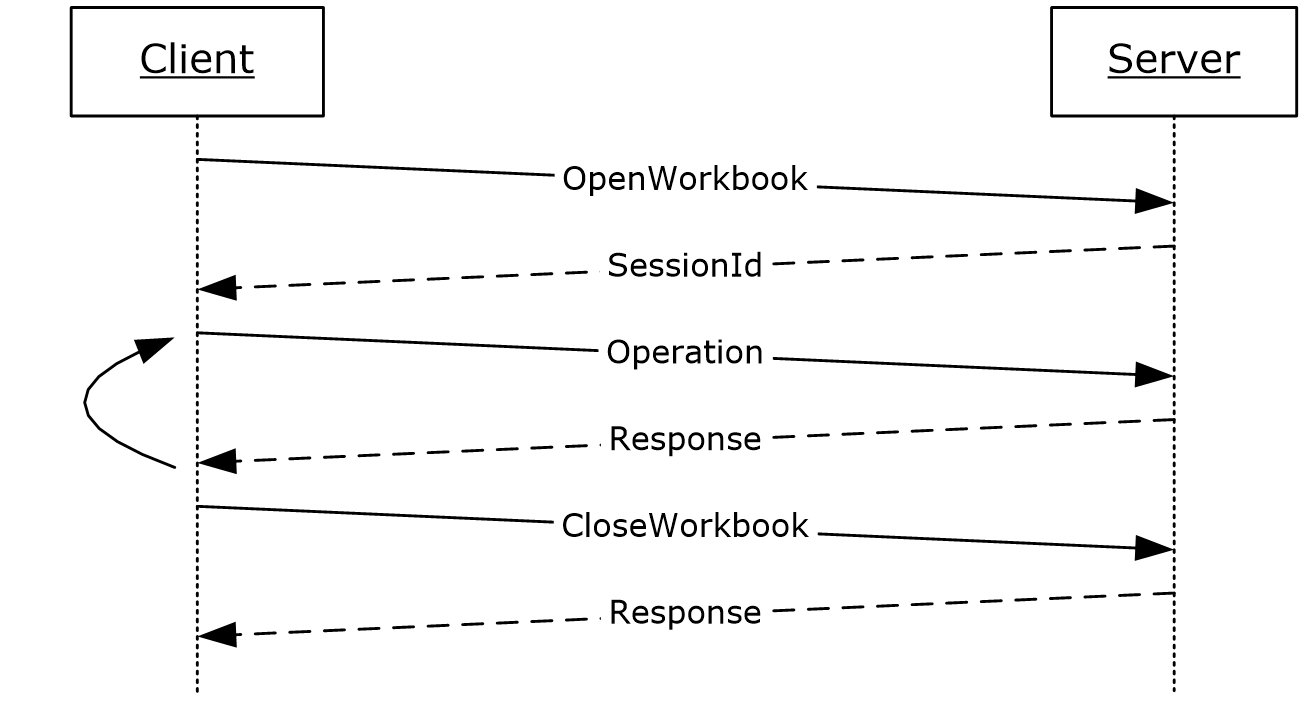 Figure 2: Excel Calculation Web Service Protocol high-level sequence diagramSession BehaviorView SessionsA view session is created on a successful OpenWorkbook request, as specified in OpenWorkbook (section 3.1.4.30). A view session stops responding to operations after a successful call to the CloseWorkbook operation or after the view session has timed out.NewWorkbook SessionsA new workbook session is created on a successful OpenWorkbook request, as specified in OpenWorkbook. A new workbook session stops responding to operations after a successful call to the CloseWorkbook operation or after the new workbook session has timed out.Edit SessionsAn edit session is created on a successful OpenWorkbook request, unless one already exists for the same workbook, as specified by the url element in OpenWorkbook. A new participant is added to the edit session on a successful OpenWorkbook request.The current participant is removed from the edit session on a successful call to CloseWorkbook. An edit session stops responding to operations when all of its participants have been removed.Request BehaviorA request is created when a web service operation starts running on the protocol server, and ends when the web service operation finishes, when it is successfully cancelled by a CancelRequest call, or after the request has timed out.Server DetailsAbstract Data ModelThis section describes a conceptual model of possible data organization that an implementation maintains to participate in this protocol. The described organization is provided to facilitate the explanation of how the protocol behaves. This document does not mandate that implementations adhere to this model as long as their external behavior is consistent with that described in this document.Session: An entity which gives context to operations done against a workbook. A session (2) is associated with a workbook state, which can be modified by state changing operations. State Identifier: Each session has a counter which represents its state.Request: An entity which represents a running request on the protocol server.Instance Identifier: A unique identifier for the protocol server. Used to identify each instance of the protocol server in farm installations.Asynchronous Operations: An operation on the protocol server which begins when a request is received, in which the protocol server returns a response before the operation is complete. The protocol client–protocol server communication is defined as follows:The protocol client issues an initiating request against the server, specifying an estimated response timeout.The protocol server begins a normal operation.If the operation has finished before the estimated response timeout, the protocol server returns a response to the protocol client, as expected for the specific operation.If the operation has not finished before the estimated response timeout, the protocol server returns a response which contains a unique request identifier to the protocol client.The protocol client then queries the protocol server about the completion of the operation by issuing the same operation that was issued in the initiating request, including the unique request identifier which was returned by the protocol server on the response to the initiating request.If the operation is still incomplete, go back to step 4.If the operation is complete, the protocol server returns a response to the protocol client, as expected for the specific operation.TimersSession TimeoutThe Session Timeout timer measures the time it takes for a sessions (2) to time out.Request TimeoutThe Request Timeout timer measures the time it takes for a request to time out.InitializationNone.Message Processing Events and Sequencing RulesThis section includes specifications of operations for this protocol.The following table summarizes the list of operations as defined by this specification.ApplyItemFilterThis operation is used to change the filtering of a table or worksheet AutoFilter in the workbook.The following is the WSDL port type specification of the ApplyItemFilter WSDL operation.<wsdl:operation name="ApplyItemFilter" xmlns:wsdl="http://schemas.xmlsoap.org/wsdl/">  <wsdl:input wsaw:Action="http://schemas.microsoft.com/office/Excel/Server/WebServices/ExcelServerInternalService/ExcelServiceSoap/ApplyItemFilter" message="tns2:ExcelServiceSoap_ApplyItemFilter_InputMessage" xmlns:wsaw="http://www.w3.org/2006/05/addressing/wsdl"/>  <wsdl:output wsaw:Action="http://schemas.microsoft.com/office/Excel/Server/WebServices/ExcelServerInternalService/ExcelServiceSoap/ApplyItemFilterResponse" message="tns2:ExcelServiceSoap_ApplyItemFilter_OutputMessage" xmlns:wsaw="http://www.w3.org/2006/05/addressing/wsdl"/>  <wsdl:fault wsaw:Action="http://schemas.microsoft.com/office/Excel/Server/WebServices/ExcelServerInternalService/ExcelServiceSoap/ApplyItemFilterExcelServerMessageFault" name="ExcelServerMessageFault" message="tns2:ExcelServiceSoap_ApplyItemFilter_ExcelServerMessageFault_FaultMessage" xmlns:wsaw="http://www.w3.org/2006/05/addressing/wsdl"/></wsdl:operation>The protocol client sends an ExcelServiceSoap_ApplyItemFilter_InputMessage request message, and the protocol server responds with an ExcelServiceSoap_ApplyItemFilter_OutputMessage response message, as follows:The protocol server sets the filter to the clear all state if the values element is not present, and the autoFilterDateNodes element is not present, and the blanks element value is false, and the hideBlanks element value is false, and the value of CriteriaType element of AutoFilterOptions (section 2.2.4.14) is Nil, and the Criteria element of AutoFilterOptions is not present.In the event of an application error on the protocol server during this operation, a SOAP fault is returned, as specified in section 2.2.2. The Id element of the ExcelServerMessage SHOULD<10> be one of the values specified in section 2.2.2.1.This operation is a state changing operation on the protocol server.MessagesThe following table summarizes the set of WSDL message definitions that are specific to this operation.ExcelServiceSoap_ApplyItemFilter_InputMessageThe request WSDL message for the ApplyItemFilter WSDL operation.The SOAP action value is:http://schemas.microsoft.com/office/Excel/Server/WebServices/ExcelServerInternalService/ExcelServiceSoap/ApplyItemFilterThe SOAP body contains the ApplyItemFilter element.ExcelServiceSoap_ApplyItemFilter_OutputMessageThe response WSDL message for the ApplyItemFilter WSDL operation.The SOAP body contains the ApplyItemFilterResponse element.ElementsThe following table summarizes the XML schema element definitions that are specific to this operation.ApplyItemFilterThe ApplyItemFilter element specifies the input data for the ApplyItemFilter WSDL operation.<xs:element name="ApplyItemFilter" xmlns:xs="http://www.w3.org/2001/XMLSchema">  <xs:complexType>    <xs:sequence>      <xs:element minOccurs="0" maxOccurs="1" name="parameter" type="tns2:CommandParameter"/>      <xs:element minOccurs="0" maxOccurs="1" name="autoFilterOptions" type="tns2:AutoFilterOptions"/>      <xs:element minOccurs="0" maxOccurs="1" name="values" type="tns2:ArrayOfString"/>      <xs:element minOccurs="0" maxOccurs="1" name="autoFilterDateNodes" type="tns2:ArrayOfAutoFilterDateNodeInfo"/>      <xs:element minOccurs="1" maxOccurs="1" name="blanks" type="xs:boolean"/>      <xs:element minOccurs="1" maxOccurs="1" name="hideBlanks" type="xs:boolean"/>    </xs:sequence>  </xs:complexType></xs:element>parameter: A CommandParameter as specified in section 2.2.4.20. MUST be present.autoFilterOptions: The AutoFilter options for filtering the AutoFilter column (2) as specified in section 2.2.4.14. MUST be present.values: The filter values to use when filtering the AutoFilter column (2). Specifies the values used by the protocol server to filter the AutoFilter with. MUST NOT be present if the value of the CriteriaType element of AutoFilterOptions is not Nil. MUST NOT be present if the Criteria element of AutoFilterOptions is present. MUST be present if autoFilterDateNode element is present. If present, the count of elements MUST be greater than or equal to 0 and less than or equal to 1000. All string elements of ArrayOfString (section 2.2.4.11) MUST have a value or be empty. The value of the string element of ArrayOfString MUST be equal to one of the DisplayString element values of AutoFilterItem (section 3.1.4.13.3.3) in the AutoFilterItemList (section 3.1.4.13.3.1) of the GetAutoFilterItemList response (section 3.1.4.13).autoFilterDateNodes: The filter date values to use when filtering the AutoFilter column (2). Specifies the filter date values used by the protocol server to filter the AutoFilter with, as specified in AutoFilterDateNodeInfo (section 2.2.4.13). MUST NOT be present if the values element is not present. If present the count of elements MUST be greater than or equal to 0 and less than or equal to 1000. The value of the NodeType element of AutoFilterDateNodeInfo MUST NOT be Nil. If the value of the NodeType element of AutoFilterDateNodeInfo is "Year", the value of the Month and Day elements of AutoFilterDateNodeInfo MUST be 0. If the value of the NodeType element of AutoFilterDateNodeInfo is "Month", the value of the Day element of AutoFilterDateNodeInfo MUST be 0.blanks: Specifies whether to include blank values in the filter. The value true specifies to include filter blank values in the filter. The value false specifies to exclude filter blank values in the filter.hideBlanks: Specifies whether to hide blank values in the filter. Specifies filtering to include all values but blank values. The value true specifies to include all values but blank values in the filter. The value false MUST be ignored by the protocol server. The protocol client MUST NOT set this element value to true if the values element is present or the Criteria element of AutoFilterOptions is present or the value of CriteriaType element of AutoFilterOptions is not Nil.ApplyItemFilterResponseThe ApplyItemFilterResponse element specifies the result data for the ApplyItemFilter WSDL operation.<xs:element name="ApplyItemFilterResponse" xmlns:xs="http://www.w3.org/2001/XMLSchema">  <xs:complexType>    <xs:sequence>      <xs:element minOccurs="0" maxOccurs="1" name="ApplyItemFilterResult" type="tns2:CommandResult"/>    </xs:sequence>  </xs:complexType></xs:element>ApplyItemFilterResult: A CommandResult as specified in section 2.2.4.21. MUST be present.Complex TypesNone.Simple TypesNone.AttributesNone.GroupsNone.Attribute GroupsNone.ApplyPivotFilterThis operation is used to apply a PivotTable custom filter or a PivotTable manual filter on a PivotTable field.The following is the WSDL port type specification of the ApplyPivotFilter WSDL operation.<wsdl:operation name="ApplyPivotFilter" xmlns:wsdl="http://schemas.xmlsoap.org/wsdl/">  <wsdl:input wsaw:Action="http://schemas.microsoft.com/office/Excel/Server/WebServices/ExcelServerInternalService/ExcelServiceSoap/ApplyPivotFilter" message="tns2:ExcelServiceSoap_ApplyPivotFilter_InputMessage" xmlns:wsaw="http://www.w3.org/2006/05/addressing/wsdl"/>  <wsdl:output wsaw:Action="http://schemas.microsoft.com/office/Excel/Server/WebServices/ExcelServerInternalService/ExcelServiceSoap/ApplyPivotFilterResponse" message="tns2:ExcelServiceSoap_ApplyPivotFilter_OutputMessage" xmlns:wsaw="http://www.w3.org/2006/05/addressing/wsdl"/>  <wsdl:fault wsaw:Action="http://schemas.microsoft.com/office/Excel/Server/WebServices/ExcelServerInternalService/ExcelServiceSoap/ApplyPivotFilterExcelServerMessageFault" name="ExcelServerMessageFault" message="tns2:ExcelServiceSoap_ApplyPivotFilter_ExcelServerMessageFault_FaultMessage" xmlns:wsaw="http://www.w3.org/2006/05/addressing/wsdl"/></wsdl:operation>The protocol client sends an ExcelServiceSoap_ApplyPivotFilter_InputMessage request message, and the protocol server responds with an ExcelServiceSoap_ApplyPivotFilter_OutputMessage response message, as follows:The protocol client sends the PivotTable custom filter or PivotTable manual filter to be applied, and the information identifying the PivotTable field in the pivotOperationOptions element.The protocol server applies the PivotTable custom filter or PivotTable manual filter to the PivotTable field.In the event of an application error on the protocol server during this operation, a SOAP fault is returned, as specified in section 2.2.2. The Id element of the ExcelServerMessage SHOULD<11> be one of the values specified in section 2.2.2.1 or any of the following values.DclNotTrustedErrorAccessingSsoFromEcsErrorConnectingToDataSourceErrorConnectingToDataSourceReadOrViewOnlyExternalDataNotAllowedOnTLExternalDataRefreshFailedExternalDataRefreshFailed_DetailsExternalDataRefreshFailedReadOrViewOnlyExternalDataRefreshFailedRealIncorrectAuthUsedInvalidUriorLocalConnectionPathInvalidUserNameOrPasswordInvalidUserNameOrPasswordReadOrViewOnlyNoAccessToOdcReadOrViewOnlyOdcFileDoesNotExistUnattendedAccountNotConfiguredThis operation is a state changing operation on the protocol server.MessagesThe following table summarizes the set of WSDL message definitions that are specific to this operation.ExcelServiceSoap_ApplyPivotFilter_InputMessageThe request WSDL message for the ApplyPivotFilter WSDL operation.The SOAP action value is:http://schemas.microsoft.com/office/Excel/Server/WebServices/ExcelServerInternalService/ExcelServiceSoap/ApplyPivotFilterThe SOAP body contains the ApplyPivotFilter element.ExcelServiceSoap_ApplyPivotFilter_OutputMessageThe response WSDL message for the ApplyPivotFilter WSDL operation.The SOAP body contains the ApplyPivotFilterResponse element.ElementsThe following table summarizes the XML schema element definitions that are specific to this operation.ApplyPivotFilterThe ApplyPivotFilter element specifies the input data for the ApplyPivotFilter WSDL operation.<xs:element name="ApplyPivotFilter" xmlns:xs="http://www.w3.org/2001/XMLSchema">  <xs:complexType>    <xs:sequence>      <xs:element minOccurs="0" maxOccurs="1" name="parameter" type="tns2:CommandParameter"/>      <xs:element minOccurs="0" maxOccurs="1" name="pivotOperationOptions" type="tns2:PivotOperationOptions"/>    </xs:sequence>  </xs:complexType></xs:element>parameter: A CommandParameter as specified in section 2.2.4.20. MUST be present.pivotOperationOptions: The PivotTable field identification and information about the PivotTable custom filter or PivotTable manual filter to apply. MUST be present. The following MUST extend or override the standard behavior specified in PivotOperationOptions (section 2.2.4.28):FilterType: MUST contain the value Invalid if a PivotTable manual filter is applied. Otherwise, it MUST contain one of the values used for PivotTable custom filter as specified in PivotFilterType (section 2.2.5.24).DataFieldId: MUST NOT be present if FilterType is not used for PivotTable custom value filter as specified in PivotFilterType. Otherwise, MUST be present and equal to the IdString element of one of the PivotField elements nested under the PivotDataFields element of the pivotMenu element returned from the protocol server in the last call to GetPivotMenu (section 3.1.4.19).MemberPropertyId: MUST NOT be present if FilterType has the value Invalid. Otherwise, it MUST be present and equal to the IdString element of one of the PivotField elements nested under the MemberProperties element of the PivotField element that is the PivotTable field on which the filter is being applied if this is a member properties PivotTable custom filter.FilterValue1: MUST NOT be present if FilterType has the value Invalid. Otherwise, it MUST NOT be present if FilterType supports zero PivotTable filter parameters as specified in PivotFilterType. Otherwise, it MUST be present and contain the value of the first PivotTable filter parameter.FilterValue2: MUST NOT be present if FilterType has the value Invalid. Otherwise, it MUST NOT be present if FilterType supports zero or one PivotTable filter parameters as specified in PivotFilterType. Otherwise, it MUST be present and contain the value of the second PivotTable filter parameter.Items: MUST be present if FilterType has the value Invalid. MUST contain one or more elements. MUST be equal to the Id element of one of the PivotFilterItem elements nested under the itemList element returned from the protocol server in the last call to GetPivotFilterItemList (section 3.1.4.18). Otherwise, MUST NOT be present. ApplyPivotFilterResponseThe ApplyPivotFilterResponse element specifies the result data for the ApplyPivotFilter WSDL operation.<xs:element name="ApplyPivotFilterResponse" xmlns:xs="http://www.w3.org/2001/XMLSchema">  <xs:complexType>    <xs:sequence>      <xs:element minOccurs="0" maxOccurs="1" name="ApplyPivotFilterResult" type="tns2:CommandResult"/>    </xs:sequence>  </xs:complexType></xs:element>ApplyPivotFilterResult: A CommandResult as specified in section 2.2.4.21. MUST be present.Complex TypesNone.Simple TypesNone.AttributesNone.GroupsNone.Attribute GroupsNone.ApplyPivotSortThis operation is used to change the sort order of a PivotTable field or PivotChart elements in the workbook.The following is the WSDL port type specification of the ApplyPivotSort WSDL operation.<wsdl:operation name="ApplyPivotSort" xmlns:wsdl="http://schemas.xmlsoap.org/wsdl/">  <wsdl:input wsaw:Action="http://schemas.microsoft.com/office/Excel/Server/WebServices/ExcelServerInternalService/ExcelServiceSoap/ApplyPivotSort" message="tns2:ExcelServiceSoap_ApplyPivotSort_InputMessage" xmlns:wsaw="http://www.w3.org/2006/05/addressing/wsdl"/>  <wsdl:output wsaw:Action="http://schemas.microsoft.com/office/Excel/Server/WebServices/ExcelServerInternalService/ExcelServiceSoap/ApplyPivotSortResponse" message="tns2:ExcelServiceSoap_ApplyPivotSort_OutputMessage" xmlns:wsaw="http://www.w3.org/2006/05/addressing/wsdl"/>  <wsdl:fault wsaw:Action="http://schemas.microsoft.com/office/Excel/Server/WebServices/ExcelServerInternalService/ExcelServiceSoap/ApplyPivotSortExcelServerMessageFault" name="ExcelServerMessageFault" message="tns2:ExcelServiceSoap_ApplyPivotSort_ExcelServerMessageFault_FaultMessage" xmlns:wsaw="http://www.w3.org/2006/05/addressing/wsdl"/></wsdl:operation>The protocol client sends an ExcelServiceSoap_ApplyPivotSort_InputMessage request message, and the protocol server responds with an ExcelServiceSoap_ApplyPivotSort_OutputMessage response message, as follows:The protocol client sends information that identifies either the PivotTable field or the PivotChart elements in the pivotOperationOptions element.This operation is a state changing operation on the protocol server.In the event of an application error on the protocol server during this operation, a SOAP fault is returned, as specified in section 2.2.2. The Id element of the ExcelServerMessage SHOULD<12> be one of the values specified in section 2.2.2.1 or any of the following values (see section 2.2.5.13):DclNotTrustedErrorAccessingSsoFromEcsErrorConnectingToDataSourceErrorConnectingToDataSourceReadOrViewOnlyExternalDataNotAllowedOnTLExternalDataRefreshFailedExternalDataRefreshFailed_DetailsExternalDataRefreshFailedReadOrViewOnlyExternalDataRefreshFailedRealIncorrectAuthUsedInvalidUriorLocalConnectionPathInvalidUserNameOrPasswordInvalidUserNameOrPasswordReadOrViewOnlyNoAccessToOdcReadOrViewOnlyOdcFileDoesNotExistUnattendedAccountNotConfiguredMessagesThe following table summarizes the set of WSDL message definitions that are specific to this operation.ExcelServiceSoap_ApplyPivotSort_InputMessageThe request WSDL message for the ApplyPivotSort WSDL operation.The SOAP action value is:http://schemas.microsoft.com/office/Excel/Server/WebServices/ExcelServerInternalService/ExcelServiceSoap/ApplyPivotSortThe SOAP body contains the ApplyPivotSort element.ExcelServiceSoap_ApplyPivotSort_OutputMessageThe response WSDL message for the ApplyPivotSort WSDL operation.The SOAP body contains the ApplyPivotSortResponse element.ElementsThe following table summarizes the XML schema element definitions that are specific to this operation.ApplyPivotSortThe ApplyPivotSort element specifies the input data for the ApplyPivotSort WSDL operation.<xs:element name="ApplyPivotSort" xmlns:xs="http://www.w3.org/2001/XMLSchema">  <xs:complexType>    <xs:sequence>      <xs:element minOccurs="0" maxOccurs="1" name="parameter" type="tns2:CommandParameter"/>      <xs:element minOccurs="0" maxOccurs="1" name="pivotOperationOptions" type="tns2:PivotOperationOptions"/>      <xs:element minOccurs="1" maxOccurs="1" name="ascending" type="xs:boolean"/>    </xs:sequence>  </xs:complexType></xs:element>parameter: A CommandParameter as specified in section 2.2.4.20. MUST be present.pivotOperationOptions: The PivotTable or PivotChart field identification as specified in section 2.2.4.28. MUST be present. The following MUST extend or override the standard behavior specified in PivotOperationOptions:SortByValue: Specifies whether the operation is a sort by value operation. MUST be true when it is a sort by value operation. MUST be false otherwise.DataFieldIndex: Specified the index of PivotTable or PivotChart data field. MUST be ignored on receipt except when used in a sort by value operation.ascending: The sort order to apply to the PivotTable or PivotChart field. A true value specifies an ascending order, and a false value specifies a descending order.ApplyPivotSortResponseThe ApplyPivotSortResponse element specifies the result data for the ApplyPivotSort WSDL operation.<xs:element name="ApplyPivotSortResponse" xmlns:xs="http://www.w3.org/2001/XMLSchema">  <xs:complexType>    <xs:sequence>      <xs:element minOccurs="0" maxOccurs="1" name="ApplyPivotSortResult" type="tns2:CommandResult"/>    </xs:sequence>  </xs:complexType></xs:element>ApplyPivotSortResult: A CommandResult as specified in section 2.2.4.21. MUST be present.Complex TypesNone.Simple TypesNone.AttributesNone.GroupsNone.Attribute GroupsNone.ApplyPivotTop10FilterThis operation is used to apply a top N filter or a bottom N filter on a PivotTable field.The following is the WSDL port type specification of the ApplyPivotTop10Filter WSDL operation.<wsdl:operation name="ApplyPivotTop10Filter" xmlns:wsdl="http://schemas.xmlsoap.org/wsdl/">  <wsdl:input wsaw:Action="http://schemas.microsoft.com/office/Excel/Server/WebServices/ExcelServerInternalService/ExcelServiceSoap/ApplyPivotTop10Filter" message="tns2:ExcelServiceSoap_ApplyPivotTop10Filter_InputMessage" xmlns:wsaw="http://www.w3.org/2006/05/addressing/wsdl"/>  <wsdl:output wsaw:Action="http://schemas.microsoft.com/office/Excel/Server/WebServices/ExcelServerInternalService/ExcelServiceSoap/ApplyPivotTop10FilterResponse" message="tns2:ExcelServiceSoap_ApplyPivotTop10Filter_OutputMessage" xmlns:wsaw="http://www.w3.org/2006/05/addressing/wsdl"/>  <wsdl:fault wsaw:Action="http://schemas.microsoft.com/office/Excel/Server/WebServices/ExcelServerInternalService/ExcelServiceSoap/ApplyPivotTop10FilterExcelServerMessageFault" name="ExcelServerMessageFault" message="tns2:ExcelServiceSoap_ApplyPivotTop10Filter_ExcelServerMessageFault_FaultMessage" xmlns:wsaw="http://www.w3.org/2006/05/addressing/wsdl"/></wsdl:operation>The protocol client sends an ExcelServiceSoap_ApplyPivotTop10Filter_InputMessage request message, and the protocol server responds with an ExcelServiceSoap_ApplyPivotTop10Filter_OutputMessage response message, as follows:The protocol client sends the top N filter or bottom N filter to be applied, and the information identifying the PivotTable field in the pivotOperationOptions element.The protocol server applies the top N filter or bottom N filter to the PivotTable field.This operation is a state changing operation on the protocol server.In the event of an application error on the protocol server during this operation, a SOAP fault is returned, as specified in section 2.2.2. The Id element of the ExcelServerMessage SHOULD<13> be one of the values specified in section 2.2.2.1 or any of the following values:DclNotTrustedErrorAccessingSsoFromEcsErrorConnectingToDataSourceErrorConnectingToDataSourceReadOrViewOnlyExternalDataNotAllowedOnTLExternalDataRefreshFailedExternalDataRefreshFailed_DetailsExternalDataRefreshFailedReadOrViewOnlyExternalDataRefreshFailedRealIncorrectAuthUsedInvalidUriorLocalConnectionPathInvalidUserNameOrPasswordInvalidUserNameOrPasswordReadOrViewOnlyNoAccessToOdcReadOrViewOnlyOdcFileDoesNotExistUnattendedAccountNotConfiguredMessagesThe following table summarizes the set of WSDL message definitions that are specific to this operation.ExcelServiceSoap_ApplyPivotTop10Filter_InputMessageThe request WSDL message for the ApplyPivotTop10Filter WSDL operation.The SOAP action value is:http://schemas.microsoft.com/office/Excel/Server/WebServices/ExcelServerInternalService/ExcelServiceSoap/ApplyPivotTop10FilterThe SOAP body contains the ApplyPivotTop10Filter element.ExcelServiceSoap_ApplyPivotTop10Filter_OutputMessageThe response WSDL message for the ApplyPivotTop10Filter WSDL operation.The SOAP body contains the ApplyPivotTop10FilterResponse element.ElementsThe following table summarizes the XML schema element definitions that are specific to this operation.ApplyPivotTop10FilterThe ApplyPivotTop10Filter element specifies the input data for the ApplyPivotTop10Filter WSDL operation.<xs:element name="ApplyPivotTop10Filter" xmlns:xs="http://www.w3.org/2001/XMLSchema">  <xs:complexType>    <xs:sequence>      <xs:element minOccurs="0" maxOccurs="1" name="parameter" type="tns2:CommandParameter"/>      <xs:element minOccurs="0" maxOccurs="1" name="pivotOperationOptions" type="tns2:PivotOperationOptions"/>      <xs:element minOccurs="1" maxOccurs="1" name="top" type="xs:boolean"/>      <xs:element minOccurs="1" maxOccurs="1" name="value" type="xs:double"/>    </xs:sequence>  </xs:complexType></xs:element>parameter: A CommandParameter as specified in section 2.2.4.20. MUST be present.pivotOperationOptions: The PivotTable field identification and information about the top N filter or bottom N filter to be applied. MUST be present. The following MUST extend or override the standard behavior specified in section 2.2.4.28:DataFieldId MUST be present and equal to the IdString element of one of the PivotField elements nested under the PivotDataFields element of the pivotMenu element returned from the protocol server in the last call to GetPivotMenu (section 3.1.4.19).FilterType MUST be one of the following values, as specified in section 2.2.5.24: FirstTop10, Percent, or Sum.top: Specifies whether a top N filter or a bottom N filter is performed. MUST be set to true to perform a top N filter, and MUST be set to false to perform a bottom N filter.value: ThePivotTable filter parameter. If the value of the FilterType element of the pivotOperationOptions element is FirstTop10, value MUST be greater than or equal to 0 and less than or equal to the value of the Top10MaxItems element of the pivotMenu element returned from the protocol server in the last call to GetPivotMenu. If the value of the FilterType element of the pivotOperationOptions element is Percent, value MUST be greater than or equal to 0 and less than or equal to 100. If the value of the FilterType element of the pivotOperationOptions element is Sum, value MUST be greater than or equal to 0.ApplyPivotTop10FilterResponseThe ApplyPivotTop10FilterResponse element specifies the result data for the ApplyPivotTop10Filter WSDL operation.<xs:element name="ApplyPivotTop10FilterResponse" xmlns:xs="http://www.w3.org/2001/XMLSchema">  <xs:complexType>    <xs:sequence>      <xs:element minOccurs="0" maxOccurs="1" name="ApplyPivotTop10FilterResult" type="tns2:CommandResult"/>    </xs:sequence>  </xs:complexType></xs:element>ApplyPivotTop10FilterResult: A CommandResult as specified in section 2.2.4.21. MUST be present.Complex TypesNone.Simple TypesNone.AttributesNone.GroupsNone.Attribute GroupsNone.ApplySlicerSelectionThis operation is used to update the state of the slicer items that are part of a slicer.The following is the WSDL port type specification of the ApplySlicerSelection WSDL operation.<wsdl:operation name="ApplySlicerSelection" xmlns:wsdl="http://schemas.xmlsoap.org/wsdl/">  <wsdl:input wsaw:Action="http://schemas.microsoft.com/office/Excel/Server/WebServices/ExcelServerInternalService/ExcelServiceSoap/ApplySlicerSelection" message="tns2:ExcelServiceSoap_ApplySlicerSelection_InputMessage" xmlns:wsaw="http://www.w3.org/2006/05/addressing/wsdl"/>  <wsdl:output wsaw:Action="http://schemas.microsoft.com/office/Excel/Server/WebServices/ExcelServerInternalService/ExcelServiceSoap/ApplySlicerSelectionResponse" message="tns2:ExcelServiceSoap_ApplySlicerSelection_OutputMessage" xmlns:wsaw="http://www.w3.org/2006/05/addressing/wsdl"/>  <wsdl:fault wsaw:Action="http://schemas.microsoft.com/office/Excel/Server/WebServices/ExcelServerInternalService/ExcelServiceSoap/ApplySlicerSelectionExcelServerMessageFault" name="ExcelServerMessageFault" message="tns2:ExcelServiceSoap_ApplySlicerSelection_ExcelServerMessageFault_FaultMessage" xmlns:wsaw="http://www.w3.org/2006/05/addressing/wsdl"/></wsdl:operation>The protocol client sends an ExcelServiceSoap_ApplySlicerSelection_InputMessage request message, and the protocol server responds with an ExcelServiceSoap_ApplySlicerSelection_OutputMessage response message, as follows:The protocol client sends the information identifying the slicer and the slicer items that will be selected and unselected in the slicerOptions element.The protocol server updates the state of the slicer items in the slicer.This operation is a state changing operation on the protocol server.In the event of an application error on the protocol server during this operation, a SOAP fault is returned, as specified in section 2.2.2. The Id element of the ExcelServerMessage SHOULD<14> be one of the values specified in section 2.2.2.1 or any of the following values.DclNotTrustedErrorAccessingSsoFromEcsErrorConnectingToDataSourceErrorConnectingToDataSourceReadOrViewOnlyExternalDataNotAllowedOnTLExternalDataRefreshFailedExternalDataRefreshFailed_DetailsExternalDataRefreshFailedReadOrViewOnlyExternalDataRefreshFailedRealIncorrectAuthUsedInvalidUriorLocalConnectionPathInvalidUserNameOrPasswordInvalidUserNameOrPasswordReadOrViewOnlyNoAccessToOdcReadOrViewOnlyOdcFileDoesNotExistUnattendedAccountNotConfiguredMessagesThe following table summarizes the set of WSDL message definitions that are specific to this operation.ExcelServiceSoap_ApplySlicerSelection_InputMessageThe request WSDL message for the ApplySlicerSelection WSDL operation.The SOAP action value is:http://schemas.microsoft.com/office/Excel/Server/WebServices/ExcelServerInternalService/ExcelServiceSoap/ApplySlicerSelectionThe SOAP body contains the ApplySlicerSelection element.ExcelServiceSoap_ApplySlicerSelection_OutputMessageThe response WSDL message for the ApplySlicerSelection WSDL operation.The SOAP body contains the ApplySlicerSelectionResponse element.ElementsThe following table summarizes the XML schema element definitions that are specific to this operation.ApplySlicerSelectionThe ApplySlicerSelection element specifies the input data for the ApplySlicerSelection WSDL operation.<xs:element name="ApplySlicerSelection" xmlns:xs="http://www.w3.org/2001/XMLSchema">  <xs:complexType>    <xs:sequence>      <xs:element minOccurs="0" maxOccurs="1" name="parameter" type="tns2:CommandParameter"/>      <xs:element minOccurs="0" maxOccurs="1" name="slicerOptions" type="tns2:SlicerOptions"/>    </xs:sequence>  </xs:complexType></xs:element>parameter: A CommandParameter as specified in section 2.2.4.20. MUST be present.slicerOptions: The slicer identification. MUST be present. The following extend or override the standard behavior specified in section 2.2.4.41:SlicerItemsCount: MUST be ignored.SlicerClearItems: When set to true, specifies unselecting all slicer items in the slicer before applying a selection. Otherwise, MUST be ignored by the protocol server.ApplySlicerSelectionResponseThe ApplySlicerSelectionResponse element specifies the result data for the ApplySlicerSelection WSDL operation.<xs:element name="ApplySlicerSelectionResponse" xmlns:xs="http://www.w3.org/2001/XMLSchema">  <xs:complexType>    <xs:sequence>      <xs:element minOccurs="0" maxOccurs="1" name="ApplySlicerSelectionResult" type="tns2:CommandResult"/>    </xs:sequence>  </xs:complexType></xs:element>ApplySlicerSelectionResult: A CommandResult as specified in section 2.2.4.21. MUST be present.Complex TypesNone.Simple TypesNone.AttributesNone.GroupsNone.Attribute GroupsNone.ApplyTop10FilterThis operation is used to apply a top N filter or a bottom N filter on a column (2) in a worksheet or in a table.The following is the WSDL port type specification of the ApplyTop10Filter WSDL operation.<wsdl:operation name="ApplyTop10Filter" xmlns:wsdl="http://schemas.xmlsoap.org/wsdl/">  <wsdl:input wsaw:Action="http://schemas.microsoft.com/office/Excel/Server/WebServices/ExcelServerInternalService/ExcelServiceSoap/ApplyTop10Filter" message="tns2:ExcelServiceSoap_ApplyTop10Filter_InputMessage" xmlns:wsaw="http://www.w3.org/2006/05/addressing/wsdl"/>  <wsdl:output wsaw:Action="http://schemas.microsoft.com/office/Excel/Server/WebServices/ExcelServerInternalService/ExcelServiceSoap/ApplyTop10FilterResponse" message="tns2:ExcelServiceSoap_ApplyTop10Filter_OutputMessage" xmlns:wsaw="http://www.w3.org/2006/05/addressing/wsdl"/>  <wsdl:fault wsaw:Action="http://schemas.microsoft.com/office/Excel/Server/WebServices/ExcelServerInternalService/ExcelServiceSoap/ApplyTop10FilterExcelServerMessageFault" name="ExcelServerMessageFault" message="tns2:ExcelServiceSoap_ApplyTop10Filter_ExcelServerMessageFault_FaultMessage" xmlns:wsaw="http://www.w3.org/2006/05/addressing/wsdl"/></wsdl:operation>The protocol client sends an ExcelServiceSoap_ApplyTop10Filter_InputMessage request message, and the protocol server responds with an ExcelServiceSoap_ApplyTop10Filter_OutputMessage response message, as follows:The protocol client MUST NOT call this operation on AutoFilters that have their DataType attribute in the CT_item element (as specified in[MS-EXSPXML3] section 2.3.18) present and with a value different from Number.This operation is a state changing operation on the protocol server.In the event of an application error on the protocol server during this operation, a SOAP fault is returned, as specified in section 2.2.2. The Id element of the ExcelServerMessage SHOULD<15> be one of the values specified in section 2.2.2.1.MessagesThe following table summarizes the set of WSDL message definitions that are specific to this operation.ExcelServiceSoap_ApplyTop10Filter_InputMessageThe request WSDL message for the ApplyTop10Filter WSDL operation.The SOAP action value is:http://schemas.microsoft.com/office/Excel/Server/WebServices/ExcelServerInternalService/ExcelServiceSoap/ApplyTop10FilterThe SOAP body contains the ApplyTop10Filter element.ExcelServiceSoap_ApplyTop10Filter_OutputMessageThe response WSDL message for the ApplyTop10Filter WSDL operation.The SOAP body contains the ApplyTop10FilterResponse element.ElementsThe following table summarizes the XML schema element definitions that are specific to this operation.ApplyTop10FilterThe ApplyTop10Filter element specifies the input data for the ApplyTop10Filter WSDL operation.<xs:element name="ApplyTop10Filter" xmlns:xs="http://www.w3.org/2001/XMLSchema">  <xs:complexType>    <xs:sequence>      <xs:element minOccurs="0" maxOccurs="1" name="parameter" type="tns2:CommandParameter"/>      <xs:element minOccurs="0" maxOccurs="1" name="autoFilterOptions" type="tns2:AutoFilterOptions"/>      <xs:element minOccurs="1" maxOccurs="1" name="top" type="xs:boolean"/>      <xs:element minOccurs="1" maxOccurs="1" name="percent" type="xs:boolean"/>      <xs:element minOccurs="1" maxOccurs="1" name="value" type="xs:int"/>    </xs:sequence>  </xs:complexType></xs:element>parameter: A CommandParameter as specified in section 2.2.4.20. MUST be present.autoFilterOptions: The options to be used when filtering the AutoFilter column (2). See section 2.2.4.14. The CriteriaType element MUST have the value of Nil. The Criteria element MUST NOT be present.top: Specifies whether to apply the top N filter or bottom N filter. If true, the protocol server MUST apply a top N filter on the specified column (2). If false, the protocol server MUST apply a bottom N filter on the specified column (2).percent: Specifies whether the top N filter or bottom N filter is based on percentage of the total sum of values in the column (2) or not. If true, the protocol server applies a top N filter by percent or a bottom N filter by percent on the specified column (2). If false, the protocol server applies a top N filter by count or a bottom N filter by count on the specified column (2).value: The value to be used when applying the top N filter or bottom N filter. If percent is true, the value of value MUST be greater than or equal to 0 and less than or equal to 100. If percent is false, the value of value MUST be greater than or equal to 1 and less than or equal to 500.ApplyTop10FilterResponseThe ApplyTop10FilterResponse element specifies the result data for the ApplyTop10Filter WSDL operation.<xs:element name="ApplyTop10FilterResponse" xmlns:xs="http://www.w3.org/2001/XMLSchema">  <xs:complexType>    <xs:sequence>      <xs:element minOccurs="0" maxOccurs="1" name="ApplyTop10FilterResult" type="tns2:CommandResult"/>    </xs:sequence>  </xs:complexType></xs:element>ApplyTop10FilterResult: A CommandResult as specified in section 2.2.4.21. MUST be present.Complex TypesNone.Simple TypesNone.AttributesNone.GroupsNone.Attribute GroupsNone.CancelRequestThis operation is used to cancel all requests currently running on the protocol server against the session.The following is the WSDL port type specification of the CancelRequest WSDL operation.<wsdl:operation name="CancelRequest" xmlns:wsdl="http://schemas.xmlsoap.org/wsdl/">  <wsdl:input wsaw:Action="http://schemas.microsoft.com/office/Excel/Server/WebServices/ExcelServerInternalService/ExcelServiceSoap/CancelRequest" message="tns2:ExcelServiceSoap_CancelRequest_InputMessage" xmlns:wsaw="http://www.w3.org/2006/05/addressing/wsdl"/>  <wsdl:output wsaw:Action="http://schemas.microsoft.com/office/Excel/Server/WebServices/ExcelServerInternalService/ExcelServiceSoap/CancelRequestResponse" message="tns2:ExcelServiceSoap_CancelRequest_OutputMessage" xmlns:wsaw="http://www.w3.org/2006/05/addressing/wsdl"/>  <wsdl:fault wsaw:Action="http://schemas.microsoft.com/office/Excel/Server/WebServices/ExcelServerInternalService/ExcelServiceSoap/CancelRequestExcelServerMessageFault" name="ExcelServerMessageFault" message="tns2:ExcelServiceSoap_CancelRequest_ExcelServerMessageFault_FaultMessage" xmlns:wsaw="http://www.w3.org/2006/05/addressing/wsdl"/></wsdl:operation>The protocol client sends an ExcelServiceSoap_CancelRequest_InputMessage request message, and the protocol server responds with an ExcelServiceSoap_CancelRequest_OutputMessage response message, as follows:The protocol server tries to cancel all requests currently running on the protocol server against the session specified inside the parameter element as specified in section 3.1.4.7.2.1.In the event of an application error on the protocol server during this operation, a SOAP fault is returned, as specified in section 2.2.2. The Id element of the ExcelServerMessage SHOULD<16> be one of the values specified in section 2.2.2.1.MessagesThe following table summarizes the set of WSDL message definitions that are specific to this operation.ExcelServiceSoap_CancelRequest_InputMessageThe request WSDL message for the CancelRequest WSDL operation.The SOAP action value is:http://schemas.microsoft.com/office/Excel/Server/WebServices/ExcelServerInternalService/ExcelServiceSoap/CancelRequestThe SOAP body contains the CancelRequest element.ExcelServiceSoap_CancelRequest_OutputMessageThe response WSDL message for the CancelRequest WSDL operation.The SOAP body contains the CancelRequestResponse element.ElementsThe following table summarizes the XML schema element definitions that are specific to this operation.CancelRequestThe CancelRequest element specifies the input data for the CancelRequest WSDL operation.<xs:element name="CancelRequest" xmlns:xs="http://www.w3.org/2001/XMLSchema">  <xs:complexType>    <xs:sequence>      <xs:element minOccurs="0" maxOccurs="1" name="parameter" type="tns2:CommandParameter"/>    </xs:sequence>  </xs:complexType></xs:element>parameter: Common operation parameters. MUST be present. The WorkbookId element of the CommandParameter complex type MUST be present. The WorkOnBehalfRequest element of the CommandParameter complex type MUST be as specified in section 2.2.4.20. The RequestSiteId element of the CommandParameter complex type MUST be present. All other elements MUST be ignored by the protocol server.CancelRequestResponseThe CancelRequestResponse element specifies the result data for the CancelRequest WSDL operation.<xs:element name="CancelRequestResponse" xmlns:xs="http://www.w3.org/2001/XMLSchema">  <xs:complexType>    <xs:sequence>      <xs:element minOccurs="0" maxOccurs="1" name="CancelRequestResult" type="tns2:CommandResult"/>    </xs:sequence>  </xs:complexType></xs:element>CancelRequestResult: A CommandResult as specified in section 2.2.4.21. MUST be present.Complex TypesNone.Simple TypesNone.AttributesNone.GroupsNone.Attribute GroupsNone.CloseWorkbookThis operation is used to close a session (2) or leave an edit session on the protocol server.The following is the WSDL port type specification of the CloseWorkbook WSDL operation.<wsdl:operation name="CloseWorkbook" xmlns:wsdl="http://schemas.xmlsoap.org/wsdl/">  <wsdl:input wsaw:Action="http://schemas.microsoft.com/office/Excel/Server/WebServices/ExcelServerInternalService/ExcelServiceSoap/CloseWorkbook" message="tns2:ExcelServiceSoap_CloseWorkbook_InputMessage" xmlns:wsaw="http://www.w3.org/2006/05/addressing/wsdl"/>  <wsdl:output wsaw:Action="http://schemas.microsoft.com/office/Excel/Server/WebServices/ExcelServerInternalService/ExcelServiceSoap/CloseWorkbookResponse" message="tns2:ExcelServiceSoap_CloseWorkbook_OutputMessage" xmlns:wsaw="http://www.w3.org/2006/05/addressing/wsdl"/>  <wsdl:fault wsaw:Action="http://schemas.microsoft.com/office/Excel/Server/WebServices/ExcelServerInternalService/ExcelServiceSoap/CloseWorkbookExcelServerMessageFault" name="ExcelServerMessageFault" message="tns2:ExcelServiceSoap_CloseWorkbook_ExcelServerMessageFault_FaultMessage" xmlns:wsaw="http://www.w3.org/2006/05/addressing/wsdl"/></wsdl:operation>The protocol client sends an ExcelServiceSoap_CloseWorkbook_InputMessage request message, and the protocol server responds with an ExcelServiceSoap_CloseWorkbook_OutputMessage response message.In the event of an application error on the protocol server during this operation, a soap fault is returned, as specified in section 2.2.2. The Id element of the ExcelServerMessage SHOULD<17> be one of the values specified in section 2.2.2.1.MessagesThe following table summarizes the set of WSDL message definitions that are specific to this operation.ExcelServiceSoap_CloseWorkbook_InputMessageThe request WSDL message for the CloseWorkbook WSDL operation.The SOAP action value is:http://schemas.microsoft.com/office/Excel/Server/WebServices/ExcelServerInternalService/ExcelServiceSoap/CloseWorkbookThe SOAP body contains the CloseWorkbook element.ExcelServiceSoap_CloseWorkbook_OutputMessageThe response WSDL message for the CloseWorkbook WSDL operation.The SOAP body contains the CloseWorkbookResponse element.ElementsThe following table summarizes the XML schema element definitions that are specific to this operation.CloseWorkbookThe CloseWorkbook element specifies the input data for the CloseWorkbook WSDL operation.<xs:element name="CloseWorkbook" xmlns:xs="http://www.w3.org/2001/XMLSchema">  <xs:complexType>    <xs:sequence>      <xs:element minOccurs="0" maxOccurs="1" name="parameter" type="tns2:CommandParameter"/>      <xs:element minOccurs="1" maxOccurs="1" name="forceSync" type="xs:boolean"/>    </xs:sequence>  </xs:complexType></xs:element>parameter: Common operation parameters. MUST be present. The WorkbookId element of the CommandParameter complex type MUST be present. The WorkOnBehalfRequest element of the CommandParameter complex type MUST be as prescribed in section 2.2.4.20. All other elements MUST be ignored by the protocol server.forceSync: Close and leave an edit session. When set to true, if the operation leaves the edit session with no participants, then specifies also closing the session (2). Otherwise or when set to false, specifies leaving the edit session. MUST be ignored by the protocol server if the session (2) is not an edit session.CloseWorkbookResponseThe CloseWorkbookResponse element specifies the result data for the CloseWorkbook WSDL operation.<xs:element name="CloseWorkbookResponse" xmlns:xs="http://www.w3.org/2001/XMLSchema">  <xs:complexType>    <xs:sequence>      <xs:element minOccurs="0" maxOccurs="1" name="CloseWorkbookResult" type="tns2:CommandResult"/>    </xs:sequence>  </xs:complexType></xs:element>CloseWorkbookResult: A result as specified in section 2.2.4.21. MUST be present.Complex TypesNone.Simple TypesNone.AttributesNone.GroupsNone.Attribute GroupsNone.ConnectAndGetPivotFilterItemListThis operation is used to return the PivotTable members that are part of a PivotTable manual filter hierarchy.The following is the WSDL port type specification of the ConnectAndGetPivotFilterItemList WSDL operation.<wsdl:operation name="ConnectAndGetPivotFilterItemList" xmlns:wsdl="http://schemas.xmlsoap.org/wsdl/">  <wsdl:input wsaw:Action="http://schemas.microsoft.com/office/Excel/Server/WebServices/ExcelServerInternalService/ExcelServiceSoap/ConnectAndGetPivotFilterItemList" message="tns2:ExcelServiceSoap_ConnectAndGetPivotFilterItemList_InputMessage" xmlns:wsaw="http://www.w3.org/2006/05/addressing/wsdl"/>  <wsdl:output wsaw:Action="http://schemas.microsoft.com/office/Excel/Server/WebServices/ExcelServerInternalService/ExcelServiceSoap/ConnectAndGetPivotFilterItemListResponse" message="tns2:ExcelServiceSoap_ConnectAndGetPivotFilterItemList_OutputMessage" xmlns:wsaw="http://www.w3.org/2006/05/addressing/wsdl"/>  <wsdl:fault wsaw:Action="http://schemas.microsoft.com/office/Excel/Server/WebServices/ExcelServerInternalService/ExcelServiceSoap/ConnectAndGetPivotFilterItemListExcelServerMessageFault" name="ExcelServerMessageFault" message="tns2:ExcelServiceSoap_ConnectAndGetPivotFilterItemList_ExcelServerMessageFault_FaultMessage" xmlns:wsaw="http://www.w3.org/2006/05/addressing/wsdl"/></wsdl:operation>The protocol client sends an ExcelServiceSoap_ConnectAndGetPivotFilterItemList_InputMessage request message, and the protocol server responds with an ExcelServiceSoap_ConnectAndGetPivotFilterItemList_OutputMessage response message, as follows:The protocol client sends the information identifying the PivotTable manual filter in the pivotOperationOptions element.The protocol server returns the hierarchy of PivotTable members in itemList, as follows:The PivotFilterItems element of itemList MUST contain the list of all the PivotTable members at the top hierarchy level of the PivotTable manual filter if there are no more than 1000 such PivotTable members, and MUST contain the first 1000 such PivotTable members if there are more than 1000 such PivotTable members.The ItemListMaxExceeded element of itemList MUST be set to true if there were more than 1000 PivotTable members at the top hierarchy level of the PivotTable manual filter and MUST be set to false otherwise.In the event of an application error on the protocol server during this operation, a SOAP fault is returned, as specified in section 2.2.2. The Id element of the ExcelServerMessage SHOULD<18> be one of the values specified in section 2.2.2.1.MessagesThe following table summarizes the set of WSDL message definitions that are specific to this operation.ExcelServiceSoap_ConnectAndGetPivotFilterItemList_InputMessageThe request WSDL message for the ConnectAndGetPivotFilterItemList WSDL operation.The SOAP action value is:http://schemas.microsoft.com/office/Excel/Server/WebServices/ExcelServerInternalService/ExcelServiceSoap/ConnectAndGetPivotFilterItemListThe SOAP body contains the ConnectAndGetPivotFilterItemList element.ExcelServiceSoap_ConnectAndGetPivotFilterItemList_OutputMessageThe response WSDL message for the ConnectAndGetPivotFilterItemList WSDL operation.The SOAP body contains the ConnectAndGetPivotFilterItemListResponse element.ElementsThe following table summarizes the XML schema element definitions that are specific to this operation.ConnectAndGetPivotFilterItemListThe ConnectAndGetPivotFilterItemList element specifies the input data for the ConnectAndGetPivotFilterItemList WSDL operation.<xs:element name="ConnectAndGetPivotFilterItemList" xmlns:xs="http://www.w3.org/2001/XMLSchema">  <xs:complexType>    <xs:sequence>      <xs:element minOccurs="0" maxOccurs="1" name="parameter" type="tns2:CommandParameter"/>      <xs:element minOccurs="0" maxOccurs="1" name="pivotOperationOptions" type="tns2:PivotOperationOptions"/>    </xs:sequence>  </xs:complexType></xs:element>parameter: A CommandParameter as specified in section 2.2.4.20. MUST be present.pivotOperationOptions: Contains the location of the manual filter of the PivotTable. MUST be present and MUST NOT have the attribute xsi:nil set. The following MUST extend or override the standard behavior specified in section 2.2.4.28:ParentId: MUST be -1.ConnectAndGetPivotFilterItemListResponseThe ConnectAndGetPivotFilterItemListResponse element specifies the result data for the ConnectAndGetPivotFilterItemList WSDL operation.<xs:element name="ConnectAndGetPivotFilterItemListResponse" xmlns:xs="http://www.w3.org/2001/XMLSchema">  <xs:complexType>    <xs:sequence>      <xs:element minOccurs="0" maxOccurs="1" name="ConnectAndGetPivotFilterItemListResult" type="tns2:CommandResult"/>      <xs:element minOccurs="0" maxOccurs="1" name="itemList" type="tns2:PivotFilterItemList"/>    </xs:sequence>  </xs:complexType></xs:element>ConnectAndGetPivotFilterItemListResult: A CommandResult as specified in section 2.2.4.21. MUST be present.itemList: The list of PivotTable members at the top hierarchy level of the PivotTable manual filter. MUST be present.Complex TypesNone.Simple TypesNone.AttributesNone.GroupsNone.Attribute GroupsNone.ConnectAndGetSlicerItemListThis operation is used to return the slicer items and formatting information for the slicer visual components that are part of a slicer.The following is the WSDL port type specification of the ConnectAndGetSlicerItemList WSDL operation.<wsdl:operation name="ConnectAndGetSlicerItemList" xmlns:wsdl="http://schemas.xmlsoap.org/wsdl/">  <wsdl:input wsaw:Action="http://schemas.microsoft.com/office/Excel/Server/WebServices/ExcelServerInternalService/ExcelServiceSoap/ConnectAndGetSlicerItemList" message="tns2:ExcelServiceSoap_ConnectAndGetSlicerItemList_InputMessage" xmlns:wsaw="http://www.w3.org/2006/05/addressing/wsdl"/>  <wsdl:output wsaw:Action="http://schemas.microsoft.com/office/Excel/Server/WebServices/ExcelServerInternalService/ExcelServiceSoap/ConnectAndGetSlicerItemListResponse" message="tns2:ExcelServiceSoap_ConnectAndGetSlicerItemList_OutputMessage" xmlns:wsaw="http://www.w3.org/2006/05/addressing/wsdl"/>  <wsdl:fault wsaw:Action="http://schemas.microsoft.com/office/Excel/Server/WebServices/ExcelServerInternalService/ExcelServiceSoap/ConnectAndGetSlicerItemListExcelServerMessageFault" name="ExcelServerMessageFault" message="tns2:ExcelServiceSoap_ConnectAndGetSlicerItemList_ExcelServerMessageFault_FaultMessage" xmlns:wsaw="http://www.w3.org/2006/05/addressing/wsdl"/></wsdl:operation>The protocol client sends an ExcelServiceSoap_ConnectAndGetSlicerItemList_InputMessage request message, and the protocol server responds with an ExcelServiceSoap_ConnectAndGetSlicerItemList_OutputMessage response message, as follows:The protocol client sends the information identifying the slicer in the slicerOptions element.If the data source for the slicer is OLAP then the protocol server will connect to the data source to obtain the requested slicer items. Otherwise the protocol server will behave the same as in GetSlicerItemList (section 3.1.4.27).The protocol server returns a SlicerItemList (section 2.2.4.40) in itemList, as follows:If the SlicerItemsOffset element of the slicerOptions element is equal to -1 then the protocol server will determine the first slicer item in the resulting itemList in the following way:If a call to ApplySlicerSelection was made in the current session, then the protocol server will determine the first slicer item in the resulting itemList as follows:It will take the floor of the value obtained by taking the value of the of the SlicerItemsOffset element of the slicerOptions element of the last call to ApplySlicerSelection, and dividing it by the number of visible slicer items.From this value, the protocol server will subtract 2.To the resulting value, the protocol server will multiple by the number of visible slicer items.Finally, the protocol server will take the maximum of this value and 0, and get the first slicer item.Otherwise, if a call was not made to ApplySlicerSelection in the current session, the protocol server will use the value in the startItem attribute in CT_Slicer ([MS-XLSX] section 2.6.68).If SlicerItemsCount is equal to -1 then the lesser of total number of slicer items or 5 times the visible number of items is returned. If SlicerItemsOffset is equal to -1, the protocol server returns a SlicerFormatElementList (section 2.2.4.38) in formatList that MUST contain 10 elements as specified in section 2.2.4.9. Otherwise the protocol server MUST return a formatList with 0 elements.In the event of an application error on the protocol server during this operation, a SOAP fault is returned, as specified in section 2.2.2. The Id element of the ExcelServerMessage SHOULD<19> be one of the values specified in section 2.2.2.1 or any of the following values:DclNotTrustedErrorAccessingSsoFromEcsErrorConnectingToDataSourceErrorConnectingToDataSourceReadOrViewOnlyExternalDataNotAllowedOnTLExternalDataRefreshFailedExternalDataRefreshFailed_DetailsExternalDataRefreshFailedReadOrViewOnlyExternalDataRefreshFailedRealIncorrectAuthUsedInvalidUriorLocalConnectionPathInvalidUserNameOrPasswordInvalidUserNameOrPasswordReadOrViewOnlyNoAccessToOdcReadOrViewOnlyOdcFileDoesNotExistUnattendedAccountNotConfiguredMessagesThe following table summarizes the set of WSDL message definitions that are specific to this operation.ExcelServiceSoap_ConnectAndGetSlicerItemList_InputMessageThe request WSDL message for the ConnectAndGetSlicerItemList WSDL operation.The SOAP action value is:http://schemas.microsoft.com/office/Excel/Server/WebServices/ExcelServerInternalService/ExcelServiceSoap/ConnectAndGetSlicerItemListThe SOAP body contains the ConnectAndGetSlicerItemList element.ExcelServiceSoap_ConnectAndGetSlicerItemList_OutputMessageThe response WSDL message for the ConnectAndGetSlicerItemList WSDL operation.The SOAP body contains the ConnectAndGetSlicerItemListResponse element.ElementsThe following table summarizes the XML schema element definitions that are specific to this operation.ConnectAndGetSlicerItemListThe ConnectAndGetSlicerItemList element specifies the input data for the ConnectAndGetSlicerItemList WSDL operation.<xs:element name="ConnectAndGetSlicerItemList" xmlns:xs="http://www.w3.org/2001/XMLSchema">  <xs:complexType>    <xs:sequence>      <xs:element minOccurs="0" maxOccurs="1" name="parameter" type="tns2:CommandParameter"/>      <xs:element minOccurs="0" maxOccurs="1" name="slicerOptions" type="tns2:SlicerOptions"/>    </xs:sequence>  </xs:complexType></xs:element>parameter: A CommandParameter as specified in section 2.2.4.20. MUST be present.slicerOptions: The slicer identification. MUST be present. The following MUST extend or override the standard behavior specified in section 2.2.4.41:SlicerClearItems: MUST be ignored.ConnectAndGetSlicerItemListResponseThe ConnectAndGetSlicerItemListResponse element specifies the result data for the ConnectAndGetSlicerItemList WSDL operation.<xs:element name="ConnectAndGetSlicerItemListResponse" xmlns:xs="http://www.w3.org/2001/XMLSchema">  <xs:complexType>    <xs:sequence>      <xs:element minOccurs="0" maxOccurs="1" name="ConnectAndGetSlicerItemListResult" type="tns2:CommandResult"/>      <xs:element minOccurs="0" maxOccurs="1" name="itemList" type="tns2:SlicerItemList"/>      <xs:element minOccurs="0" maxOccurs="1" name="formatList" type="tns2:SlicerFormatElementList"/>      <xs:element minOccurs="0" maxOccurs="1" name="slicerView" type="tns2:SlicerView"/>    </xs:sequence>  </xs:complexType></xs:element>ConnectAndGetSlicerItemListResult: A CommandResult as specified in CommandResult (section 2.2.4.21). MUST be present. itemList: A SlicerItemList as specified in section 2.2.4.40. MUST be present.formatList: A SlicerFormatElementList as specified in section 2.2.4.38. MUST be present.slicerView: A SlicerView element as specified in section 2.2.4.42. MUST be present.Complex TypesNone.Simple TypesNone.AttributesNone.GroupsNone.Attribute GroupsNone.ExpandCollapseOutlineThis operation is used to toggle the outline state in the workbook.The following is the WSDL port type specification of the ExpandCollapseOutline WSDL operation.<wsdl:operation name="ExpandCollapseOutline" xmlns:wsdl="http://schemas.xmlsoap.org/wsdl/">  <wsdl:input wsaw:Action="http://schemas.microsoft.com/office/Excel/Server/WebServices/ExcelServerInternalService/ExcelServiceSoap/ExpandCollapseOutline" message="tns2:ExcelServiceSoap_ExpandCollapseOutline_InputMessage" xmlns:wsaw="http://www.w3.org/2006/05/addressing/wsdl"/>  <wsdl:output wsaw:Action="http://schemas.microsoft.com/office/Excel/Server/WebServices/ExcelServerInternalService/ExcelServiceSoap/ExpandCollapseOutlineResponse" message="tns2:ExcelServiceSoap_ExpandCollapseOutline_OutputMessage" xmlns:wsaw="http://www.w3.org/2006/05/addressing/wsdl"/>  <wsdl:fault wsaw:Action="http://schemas.microsoft.com/office/Excel/Server/WebServices/ExcelServerInternalService/ExcelServiceSoap/ExpandCollapseOutlineExcelServerMessageFault" name="ExcelServerMessageFault" message="tns2:ExcelServiceSoap_ExpandCollapseOutline_ExcelServerMessageFault_FaultMessage" xmlns:wsaw="http://www.w3.org/2006/05/addressing/wsdl"/></wsdl:operation>The protocol client sends an ExcelServiceSoap_ExpandCollapseOutline_InputMessage request message, and the protocol server responds with an ExcelServiceSoap_ExpandCollapseOutline_OutputMessage response message, as follows:The protocol server expands the outline state if the outline is in a collapsed outline state. The protocol server collapses the outline state if the outline is in an expanded outline state.This operation is a state changing operation on the protocol server.In the event of an application error on the protocol server during this operation, a SOAP fault is returned, as specified in section 2.2.2. The Id element of the ExcelServerMessage SHOULD<20> be one of the values specified in section 2.2.2.1.MessagesThe following table summarizes the set of WSDL message definitions that are specific to this operation.ExcelServiceSoap_ExpandCollapseOutline_InputMessageThe request WSDL message for the ExpandCollapseOutline WSDL operation.The SOAP action value is:http://schemas.microsoft.com/office/Excel/Server/WebServices/ExcelServerInternalService/ExcelServiceSoap/ExpandCollapseOutlineThe SOAP body contains the ExpandCollapseOutline element.ExcelServiceSoap_ExpandCollapseOutline_OutputMessageThe response WSDL message for the ExpandCollapseOutline WSDL operation.The SOAP body contains the ExpandCollapseOutlineResponse element.ElementsThe following table summarizes the XML schema element definitions that are specific to this operation.ExpandCollapseOutlineThe ExpandCollapseOutline element specifies the input data for the ExpandCollapseOutline WSDL operation.<xs:element name="ExpandCollapseOutline" xmlns:xs="http://www.w3.org/2001/XMLSchema">  <xs:complexType>    <xs:sequence>      <xs:element minOccurs="0" maxOccurs="1" name="parameter" type="tns2:CommandParameter"/>      <xs:element minOccurs="0" maxOccurs="1" name="sheetOrNamedRange" type="xs:string"/>      <xs:element minOccurs="1" maxOccurs="1" name="namedRange" type="xs:boolean"/>      <xs:element minOccurs="1" maxOccurs="1" name="outlineLevel" type="xs:unsignedByte"/>      <xs:element minOccurs="1" maxOccurs="1" name="rowColumn" type="xs:int"/>      <xs:element minOccurs="1" maxOccurs="1" name="row" type="xs:boolean"/>    </xs:sequence>  </xs:complexType></xs:element>parameter: A CommandParameter as specified in section 2.2.4.20. MUST be present.sheetOrNamedRange: The name of the worksheet or named object containing the outline. MUST be present. MUST NOT be empty. If the value of namedRange element is true then MUST NOT be longer than 287 characters. If the value of namedRange element is false then MUST NOT be longer than 31 characters.namedRange: When set to true, specifies that the value of the sheetOrNamedRange element is a named object name. Otherwise, when set to false, specifies a worksheet name. outlineLevel: The outline level to outline expand or outline collapse. MUST be greater than or equal to 1 and less than or equal to 8.rowColumn: The zero-based column (2) or row (2) index of the location of the outline. MUST be greater than or equal to -1. If row element value is set to true, MUST be less than or equal to 1048575. If row element value is set to false, MUST be less than or equal to 16383. A value of -1 specifies that all outlines at the value of outlineLevel be outline expanded or outline collapsed by the protocol server. If rowColumn contains a positive value, the following apply:If the value of the row element is true, then the value of outlineLevel element MUST be the value specified for the outlineLevel attribute of the CT_RowAxisItem element ([MS-EXSPXML3] section 2.3.57) that corresponds to row (2) index.If the value of the row element is false, then the value of outlineLevel element MUST be the value specified for the outlineLevel attribute of the CT_ColumnAxisItem element ([MS-EXSPXML3] section 2.3.58) that corresponds to column (2) index.row: The axis location of the outline specified by the rowColumn element. If true, the outline is located on a row (2). If false, the outline is located on a column (2).ExpandCollapseOutlineResponseThe ExpandCollapseOutlineResponse element specifies the result data for the ExpandCollapseOutline WSDL operation.<xs:element name="ExpandCollapseOutlineResponse" xmlns:xs="http://www.w3.org/2001/XMLSchema">  <xs:complexType>    <xs:sequence>      <xs:element minOccurs="0" maxOccurs="1" name="ExpandCollapseOutlineResult" type="tns2:CommandResult"/>    </xs:sequence>  </xs:complexType></xs:element>ExpandCollapseOutlineResult: A CommandResult as specified in section 2.2.4.21. MUST be present.Complex TypesNone.Simple TypesNone.AttributesNone.GroupsNone.Attribute GroupsNone.FindRangeThis operation is used to find a string inside a workbook.The following is the WSDL port type specification of the FindRange WSDL operation.<wsdl:operation name="FindRange" xmlns:wsdl="http://schemas.xmlsoap.org/wsdl/">  <wsdl:input wsaw:Action="http://schemas.microsoft.com/office/Excel/Server/WebServices/ExcelServerInternalService/ExcelServiceSoap/FindRange" message="tns2:ExcelServiceSoap_FindRange_InputMessage" xmlns:wsaw="http://www.w3.org/2006/05/addressing/wsdl"/>  <wsdl:output wsaw:Action="http://schemas.microsoft.com/office/Excel/Server/WebServices/ExcelServerInternalService/ExcelServiceSoap/FindRangeResponse" message="tns2:ExcelServiceSoap_FindRange_OutputMessage" xmlns:wsaw="http://www.w3.org/2006/05/addressing/wsdl"/>  <wsdl:fault wsaw:Action="http://schemas.microsoft.com/office/Excel/Server/WebServices/ExcelServerInternalService/ExcelServiceSoap/FindRangeExcelServerMessageFault" name="ExcelServerMessageFault" message="tns2:ExcelServiceSoap_FindRange_ExcelServerMessageFault_FaultMessage" xmlns:wsaw="http://www.w3.org/2006/05/addressing/wsdl"/></wsdl:operation>The protocol client sends an ExcelServiceSoap_FindRange_InputMessage request message, and the protocol server responds with an ExcelServiceSoap_FindRange_OutputMessage response message, as follows:The protocol server searches for the string specified by searchTerm.The search starts at the adjacent cell of the one specified by searchAfterCell, in the direction specified by searchUp.If the ObjectName element in the VisibleSheetRangeRequest element in the parameter element is not present, the scope of the search is the worksheet specified by the SheetName element in the searchAfterCell element. Otherwise, the scope of the search is the named object specified by the SheetName element in the searchAfterCell element.In the event of an application error on the protocol server during this operation, a SOAP fault is returned, as specified in section 2.2.2. The Id element of the ExcelServerMessage SHOULD<21> be one of the values specified in section 2.2.2.1.MessagesThe following table summarizes the set of WSDL message definitions that are specific to this operation.ExcelServiceSoap_FindRange_InputMessageThe request WSDL message for the FindRange WSDL operation.The SOAP action value is:http://schemas.microsoft.com/office/Excel/Server/WebServices/ExcelServerInternalService/ExcelServiceSoap/FindRangeThe SOAP body contains the FindRange element.ExcelServiceSoap_FindRange_OutputMessageThe response WSDL message for the FindRange WSDL operation.The SOAP body contains the FindRangeResponse element.ElementsThe following table summarizes the XML schema element definitions that are specific to this operation.FindRangeThe FindRange element specifies the input data for the FindRange WSDL operation.<xs:element name="FindRange" xmlns:xs="http://www.w3.org/2001/XMLSchema">  <xs:complexType>    <xs:sequence>      <xs:element minOccurs="0" maxOccurs="1" name="parameter" type="tns2:CommandParameter"/>      <xs:element minOccurs="0" maxOccurs="1" name="searchTerm" type="xs:string"/>      <xs:element minOccurs="1" maxOccurs="1" name="searchUp" type="xs:boolean"/>      <xs:element minOccurs="0" maxOccurs="1" name="searchAfterCell" type="tns2:SheetCell"/>    </xs:sequence>  </xs:complexType></xs:element>parameter: A CommandParameter as specified in section 2.2.4.20. MUST be present. The VisibleSheetRangeRequest element MUST be present.searchTerm: The string to search for in the workbook. MUST be present. MUST NOT be empty. MUST NOT be longer than 255 characters.searchUp: Specifies the search direction. MUST be present. A value of true specifies to search up. A value of false specifies to search down.searchAfterCell: Specifies the starting point of the search. The SheetName element of the SheetCell complex type MUST be present. MUST NOT be empty. If SheetName is the name of a worksheet, the following apply:It MUST NOT be longer than 31 characters. The value of the SheetName element of VisibleSheetRange element (section 2.2.4.44) in parameter, MUST be equal to this value.If SheetName is not the name of a worksheet, the following apply:If the value of the SheetName element is longer than 287 characters, then the protocol server MUST return an ExcelServerMessage as specified in section 2.2.2. The Id element of the ExcelServerMessage MUST be InternalError.The value of the ObjectName element of VisibleSheetRange element in parameter, MUST be equal to this value.FindRangeResponseThe FindRangeResponse element specifies the result data for the FindRange WSDL operation.<xs:element name="FindRangeResponse" xmlns:xs="http://www.w3.org/2001/XMLSchema">  <xs:complexType>    <xs:sequence>      <xs:element minOccurs="0" maxOccurs="1" name="FindRangeResult" type="tns2:CommandResult"/>      <xs:element minOccurs="0" maxOccurs="1" name="foundCell" type="tns2:SheetCell"/>    </xs:sequence>  </xs:complexType></xs:element>FindRangeResult: A CommandResult as specified in section 2.2.4.21. MUST be present.foundCell: A worksheet cell that contains the term specified by the searchTerm element. MUST be present. The SheetName element of the SheetCell complex type MUST NOT be present.Complex TypesNone.Simple TypesNone.AttributesNone.GroupsNone.Attribute GroupsNone.GetAutoFilterItemListThis operation is used to retrieve the filter values and filter date values and their captions in the AutoFilterItemList (section 3.1.4.13.3.1) in the operation response for an AutoFilter in the workbook.The following is the WSDL port type specification of the GetAutoFilterItemList WSDL operation.<wsdl:operation name="GetAutoFilterItemList" xmlns:wsdl="http://schemas.xmlsoap.org/wsdl/">  <wsdl:input wsaw:Action="http://schemas.microsoft.com/office/Excel/Server/WebServices/ExcelServerInternalService/ExcelServiceSoap/GetAutoFilterItemList" message="tns2:ExcelServiceSoap_GetAutoFilterItemList_InputMessage" xmlns:wsaw="http://www.w3.org/2006/05/addressing/wsdl"/>  <wsdl:output wsaw:Action="http://schemas.microsoft.com/office/Excel/Server/WebServices/ExcelServerInternalService/ExcelServiceSoap/GetAutoFilterItemListResponse" message="tns2:ExcelServiceSoap_GetAutoFilterItemList_OutputMessage" xmlns:wsaw="http://www.w3.org/2006/05/addressing/wsdl"/>  <wsdl:fault wsaw:Action="http://schemas.microsoft.com/office/Excel/Server/WebServices/ExcelServerInternalService/ExcelServiceSoap/GetAutoFilterItemListExcelServerMessageFault" name="ExcelServerMessageFault" message="tns2:ExcelServiceSoap_GetAutoFilterItemList_ExcelServerMessageFault_FaultMessage" xmlns:wsaw="http://www.w3.org/2006/05/addressing/wsdl"/></wsdl:operation>The protocol client sends an ExcelServiceSoap_GetAutoFilterItemList_InputMessage request message, and the protocol server responds with an ExcelServiceSoap_GetAutoFilterItemList_OutputMessage response message, as follows:The protocol server fills the AutoFilterItems and AutoFilterDateNodes elements with information about filtering as follows:The protocol server adds the filter values that exist in the AutoFilter with their current filtering state as specified in section 3.1.4.13.3.3 and AutoFilterItems.The protocol server adds the filter date values that exist in the AutoFilter with their current filtering state as specified in AutoFilterDateNodeInfo (section 2.2.4.13) and AutoFilterDateNodes. The protocol server also adds the filter date value caption for the Year, Month, Day, Hour, Minute, and Second elements of the AutoFilterDateNodeInfo as follows:Each unique value of the Year element in AutoFilterDateNodeInfo in the AutoFilterDateNodes element is added by the protocol server to YearKeys element as specified in AutoFilterItemList complex type (section 3.1.4.13.3.1). The protocol server also adds the corresponding caption to YearValues as specified in YearValues element.Each unique value of the Month element in AutoFilterDateNodeInfo in the AutoFilterDateNodes element is added by the protocol server to MonthKeys element as specified in AutoFilterItemList complex type. The protocol server also adds the corresponding caption to MonthValues as specified in MonthValues element.Each unique value of the Day element in AutoFilterDateNodeInfo in the AutoFilterDateNodes element is added by the protocol server to DayKeys element as specified in AutoFilterItemList complex type. The protocol server also adds the corresponding caption to DayValues as specified in DayValues element. Each unique value of the Hour element in AutoFilterDateNodeInfo in the AutoFilterDateNodes element is added by the protocol server to HourKeys element as specified in AutoFilterItemList complex type. The protocol server also adds the corresponding caption to HourValues as specified in HourValues element. Each unique value of the Minute element in AutoFilterDateNodeInfo in the AutoFilterDateNodes element is added by the protocol server to MinuteKeys element as specified in AutoFilterItemList complex type. The protocol server also adds the corresponding caption to MinuteValues as specified in MinuteValues element. Each unique value of the Second element in AutoFilterDateNodeInfo in the AutoFilterDateNodes element is added by the protocol server to SecondKeys element as specified in AutoFilterItemList complex type. The protocol server also adds the corresponding caption to SecondValues as specified in SecondValues element. In the event of an application error on the protocol server during this operation, a SOAP fault is returned, as specified in section 2.2.2. The Id element of the ExcelServerMessage SHOULD<22> be one of the values specified in section 2.2.2.1.MessagesThe following table summarizes the set of WSDL message definitions that are specific to this operation.ExcelServiceSoap_GetAutoFilterItemList_InputMessageThe request WSDL message for the GetAutoFilterItemList WSDL operation.The SOAP action value is:http://schemas.microsoft.com/office/Excel/Server/WebServices/ExcelServerInternalService/ExcelServiceSoap/GetAutoFilterItemListThe SOAP body contains the GetAutoFilterItemList element.ExcelServiceSoap_GetAutoFilterItemList_OutputMessageThe response WSDL message for the GetAutoFilterItemList WSDL operation.The SOAP body contains the GetAutoFilterItemListResponse element.ElementsThe following table summarizes the XML schema element definitions that are specific to this operation.GetAutoFilterItemListThe GetAutoFilterItemList element specifies the input data for the GetAutoFilterItemList WSDL operation.<xs:element name="GetAutoFilterItemList" xmlns:xs="http://www.w3.org/2001/XMLSchema">  <xs:complexType>    <xs:sequence>      <xs:element minOccurs="0" maxOccurs="1" name="parameter" type="tns2:CommandParameter"/>      <xs:element minOccurs="0" maxOccurs="1" name="autoFilterOptions" type="tns2:AutoFilterOptions"/>    </xs:sequence>  </xs:complexType></xs:element>parameter: A CommandParameter as specified in section 2.2.4.20. MUST be present.autoFilterOptions: The options to use when filtering the AutoFilter columns specified in section 2.2.4.14. MUST be present.GetAutoFilterItemListResponseThe GetAutoFilterItemListResponse element specifies the result data for the GetAutoFilterItemList WSDL operation.<xs:element name="GetAutoFilterItemListResponse" xmlns:xs="http://www.w3.org/2001/XMLSchema">  <xs:complexType>    <xs:sequence>      <xs:element minOccurs="0" maxOccurs="1" name="GetAutoFilterItemListResult" type="tns2:CommandResult"/>      <xs:element minOccurs="0" maxOccurs="1" name="autoFilterItemList" type="tns2:AutoFilterItemList"/>    </xs:sequence>  </xs:complexType></xs:element>GetAutoFilterItemListResult: A CommandResult as specified in section 2.2.4.21. MUST be present.autoFilterItemList: The filter values, filter date values and blank values filtering state of the AutoFilter as specified in section 3.1.4.13.3.1. MUST be present.Complex TypesThe following table summarizes the XML schema complex type definitions that are specific to this operation.AutoFilterItemListNamespace: http://schemas.microsoft.com/office/Excel/Server/WebServices/ExcelServerInternalService/Specifies the filtering state of an AutoFilter on the protocol server in the GetAutoFilterItemList response (section 3.1.4.13.2.2).<xs:complexType name="AutoFilterItemList" xmlns:xs="http://www.w3.org/2001/XMLSchema">  <xs:sequence>    <xs:element minOccurs="1" maxOccurs="1" name="ShowTime" type="xs:boolean"/>    <xs:element minOccurs="1" maxOccurs="1" name="ItemListMaxExceeded" type="xs:boolean"/>    <xs:element minOccurs="1" maxOccurs="1" name="IsBlanksSelected" type="xs:boolean"/>    <xs:element minOccurs="1" maxOccurs="1" name="HasBlanks" type="xs:boolean"/>    <xs:element minOccurs="0" maxOccurs="1" name="AutoFilterDateNodes" type="tns2:ArrayOfAutoFilterDateNodeInfo"/>    <xs:element minOccurs="0" maxOccurs="1" name="AutoFilterItems" type="tns2:ArrayOfAutoFilterItem"/>    <xs:element minOccurs="0" maxOccurs="1" name="SecondValues" type="tns2:ArrayOfAnyType"/>    <xs:element minOccurs="0" maxOccurs="1" name="SecondKeys" type="tns2:ArrayOfAnyType"/>    <xs:element minOccurs="0" maxOccurs="1" name="MinuteValues" type="tns2:ArrayOfAnyType"/>    <xs:element minOccurs="0" maxOccurs="1" name="MinuteKeys" type="tns2:ArrayOfAnyType"/>    <xs:element minOccurs="0" maxOccurs="1" name="HourValues" type="tns2:ArrayOfAnyType"/>    <xs:element minOccurs="0" maxOccurs="1" name="HourKeys" type="tns2:ArrayOfAnyType"/>    <xs:element minOccurs="0" maxOccurs="1" name="DayValues" type="tns2:ArrayOfAnyType"/>    <xs:element minOccurs="0" maxOccurs="1" name="DayKeys" type="tns2:ArrayOfAnyType"/>    <xs:element minOccurs="0" maxOccurs="1" name="MonthValues" type="tns2:ArrayOfAnyType"/>    <xs:element minOccurs="0" maxOccurs="1" name="MonthKeys" type="tns2:ArrayOfAnyType"/>    <xs:element minOccurs="0" maxOccurs="1" name="YearValues" type="tns2:ArrayOfAnyType"/>    <xs:element minOccurs="0" maxOccurs="1" name="YearKeys" type="tns2:ArrayOfAnyType"/>  </xs:sequence></xs:complexType>ShowTime: Specifies whether the AutoFilter filtering includes hour, minute and seconds. If the value is true, the following apply:The protocol client MUST ignore the Second, Hour, and Minute elements of the AutoFilterDateNodeInfo elements (section 2.2.4.13) contained in AutoFilterDateNodes element.The protocol client MUST ignore the HourValues, HourKeys, MinuteValues, MinuteKeys, SecondValues, and SecondKeys elements.ItemListMaxExceeded: Specifies whether the number of filter values and filter date values in the AutoFilter is larger than 1000. The protocol server MUST set the value to true if it has more than 1000 elements for both the AutoFilterDateNodes and AutoFilterItems combined.IsBlanksSelected: Specifies whether the AutoFilter is filtering blank values. The value set to true specifies that the AutoFilter filtering includes blank values, the value set to false specifies that AutoFilter filtering does not include filtering blank values. MUST be false if the value of HasBlanks element is false.HasBlanks: Specifies whether the AutoFilter contains a blank value. The value true specifies that blank values exist. The value false specifies that there is no blank value.AutoFilterDateNodes: A list of filter date values as specified in section 2.2.4.3. MUST be present. If the list contains 0 elements, the protocol client MUST ignore it. MUST NOT contain more than 1000 AutoFilterDateNodeInfo elements. If the value of ShowTime element is false, then for all elements in the AutoFilterDateNodeInfo element the filter date values for the Hour, Minute, and Second elements of the AutoFilterDateNodeInfo complex type MUST be set to 0. When the protocol client needs to determine the caption for the Year, Month, Day, Hour, Minute or Second elements of AutoFilterDateNodeInfo, it MUST do the following:For the Year element value in AutoFilterDateNodeInfo, determine the element index of a matching value in the YearKeys element and then access the value at the determined index in the YearValues element.For the Month element value in AutoFilterDateNodeInfo, determine the element index of a matching value in the MonthKeys element, and then access the value at the determined index in the MonthValues element.For the Day element value in AutoFilterDateNodeInfo, determine the element index of a matching value in the DayKeys element and then access the value at the determined index in the DayValues element.For the Hour element value in AutoFilterDateNodeInfo, determine the element index of a matching value in the HourKeys element and then access the value at the determined index in the HourValues element.For the Minute element value in AutoFilterDateNodeInfo, determine the element index of a matching value in the MinuteKeys element and then access the value at the determined index in the MinuteValues element.For the Second element value in AutoFilterDateNodeInfo, determine the element index of a matching value in the SecondKeys element and then access the value at the determined index in the SecondValues element.AutoFilterItems: A list of filter values as specified in section 3.1.4.13.3.2. MUST be present. If the list contains 0 elements, the client protocol MUST ignore it. MUST NOT contain more than the subtraction of the count of AutoFilterDateNodeInfo in the AutoFilterDateNode element from 1000.SecondValues: A list of captions corresponding to second filter date values. MUST be present. The contained elements MUST be of type s:string. MUST be formatted in the data culture of the session. MUST contain 0 elements if the value of ShowTime is false.SecondKeys: A sorted list of number values that represent seconds. MUST be present. The contained elements MUST be of type s:short. MUST contain the same number of elements that SecondValues list contains. The elements MUST be sorted by their values in ascending order. MUST NOT contain duplicate values. The index of each contained element in the list MUST match the index of its corresponding display string value element in SecondValues list.MinuteValues: A list of captions corresponding to minute filter date values. MUST be present. The contained elements MUST be of type s:string. MUST be formatted in the data culture of the session. MUST contain 0 elements if the value of ShowTime is false.MinuteKeys: A sorted list of number values that represent minutes. MUST be present. The contained elements MUST be of type s:short. MUST contain the same number of elements that MinuteValues list contains. The elements MUST be sorted by their values in ascending order. MUST NOT contain duplicate values. The index of each contained element in the list MUST match the index of its corresponding display string value element in MinuteValues list.HourValues: A list of captions corresponding to hour filter date values. MUST be present. The contained elements MUST be of type s:string. MUST be formatted in the data culture of the session. MUST contain 0 elements if the value of ShowTime is false.HourKeys: A sorted list of number values that represent hours. MUST be present. The contained elements MUST be of type s:short. MUST contain the same number of elements that HourValues list contains. The elements MUST be sorted by their values in ascending order. MUST NOT contain duplicate values. The index of each contained element in the list MUST match the index of its corresponding display string value element in HourValues list.DayValues: A list of captions corresponding to day filter date values. MUST be present. The contained elements MUST be of type s:string. MUST be formatted in the data culture of the session.DayKeys: A sorted list of number values that represent days. MUST be present. The contained elements MUST be of type s:short. MUST contain the same number of elements that DayValues list contains. The elements MUST be sorted by their values in ascending order. MUST NOT contain duplicate values. The index of each contained element in the list MUST match the index of its corresponding display string value element in DayValues list.MonthValues: A list of captions corresponding to month filter date values. MUST be present. The contained elements MUST be of type s:string. MUST be formatted in the data culture of the session.MonthKeys: A sorted list of number values that represent months. MUST be present. The contained elements MUST be of type s:short. MUST contain the same number of elements that MonthValues list contains. The elements MUST be sorted by their values in ascending order. MUST NOT contain duplicate values.The index of each contained element in the list MUST match the index of its corresponding display string value element in MonthValues list.YearValues: A list of caption corresponding to year filter date values. MUST be present. The contained elements MUST be of type s:string. MUST be formatted in the data culture of the session.YearKeys: A sorted list of number values that represent years. MUST be present. The contained elements MUST be of type s:short. MUST contain the same number of elements that YearValues list contains. The elements MUST be sorted by their values in ascending order. MUST NOT contain duplicate values. The index of each contained element in the list MUST match the index of its corresponding display string value element in YearValues list.ArrayOfAutoFilterItemNamespace: http://schemas.microsoft.com/office/Excel/Server/WebServices/ExcelServerInternalService/A list of filter values caption and filtering state.<xs:complexType name="ArrayOfAutoFilterItem" xmlns:xs="http://www.w3.org/2001/XMLSchema">  <xs:sequence>    <xs:element minOccurs="0" maxOccurs="unbounded" name="AutoFilterItem" nillable="true" type="tns2:AutoFilterItem"/>  </xs:sequence></xs:complexType>AutoFilterItem: A filter value, as specified in section 3.1.4.13.3.3.AutoFilterItemNamespace: http://schemas.microsoft.com/office/Excel/Server/WebServices/ExcelServerInternalService/Specifies a filter value filtering state and its caption.<xs:complexType name="AutoFilterItem" xmlns:xs="http://www.w3.org/2001/XMLSchema">  <xs:sequence>    <xs:element minOccurs="1" maxOccurs="1" name="Selected" type="xs:boolean"/>    <xs:element minOccurs="0" maxOccurs="1" name="DisplayString" type="xs:string"/>  </xs:sequence></xs:complexType>Selected: Specifies whether the filter value is included in the filter. A true value specifies that the filter value is included. A false value specifies that the filter value is excluded.DisplayString: The caption of a filter value. MUST be present. The number of characters MUST be greater than or equal to 1 and less than or equal to 255.Simple TypesNone.AttributesNone.GroupsNone.Attribute GroupsNone.GetChartThis operation is used to return a chart image.The following is the WSDL port type specification of the GetChart WSDL operation.<wsdl:operation name="GetChart" xmlns:wsdl="http://schemas.xmlsoap.org/wsdl/">  <wsdl:input wsaw:Action="http://schemas.microsoft.com/office/Excel/Server/WebServices/ExcelServerInternalService/ExcelServiceSoap/GetChart" message="tns2:ExcelServiceSoap_GetChart_InputMessage" xmlns:wsaw="http://www.w3.org/2006/05/addressing/wsdl"/>  <wsdl:output wsaw:Action="http://schemas.microsoft.com/office/Excel/Server/WebServices/ExcelServerInternalService/ExcelServiceSoap/GetChartResponse" message="tns2:ExcelServiceSoap_GetChart_OutputMessage" xmlns:wsaw="http://www.w3.org/2006/05/addressing/wsdl"/>  <wsdl:fault wsaw:Action="http://schemas.microsoft.com/office/Excel/Server/WebServices/ExcelServerInternalService/ExcelServiceSoap/GetChartExcelServerMessageFault" name="ExcelServerMessageFault" message="tns2:ExcelServiceSoap_GetChart_ExcelServerMessageFault_FaultMessage" xmlns:wsaw="http://www.w3.org/2006/05/addressing/wsdl"/></wsdl:operation>The protocol client sends an ExcelServiceSoap_GetChart_InputMessage request message, and the protocol server responds with an ExcelServiceSoap_GetChart_OutputMessage response, message as follows:The protocol server MUST return a chart image as specified in the getChartInformation element.In the event of an application error on the protocol server during this operation, a SOAP fault is returned, as specified in section 2.2.2. The Id element of the ExcelServerMessage SHOULD<23> be one of the values specified in section 2.2.2.1.MessagesThe following table summarizes the set of WSDL message definitions that are specific to this operation.ExcelServiceSoap_GetChart_InputMessageThe request WSDL message for the GetChart WSDL operation.The SOAP action value is:http://schemas.microsoft.com/office/Excel/Server/WebServices/ExcelServerInternalService/ExcelServiceSoap/GetChartThe SOAP body contains the GetChart element.ExcelServiceSoap_GetChart_OutputMessageThe response WSDL message for the GetChart WSDL operation.The SOAP body contains the GetChartResponse element.ElementsThe following table summarizes the XML schema element definitions that are specific to this operation.GetChartThe GetChart element specifies the input data for the GetChart WSDL operation.<xs:element name="GetChart" xmlns:xs="http://www.w3.org/2001/XMLSchema">  <xs:complexType>    <xs:sequence>      <xs:element minOccurs="0" maxOccurs="1" name="parameter" type="tns2:CommandParameter"/>      <xs:element minOccurs="0" maxOccurs="1" name="getChartInformation" type="tns2:GetChartInformation"/>      <xs:element minOccurs="1" maxOccurs="1" name="renderingOptions" type="tns2:ImageRenderingOptions"/>    </xs:sequence>  </xs:complexType></xs:element>parameter: A CommandParameter as specified in section 2.2.4.20. MUST be present. getChartInformation: Specifies which chart to return and its width and height, as specified in section 3.1.4.14.3.1. MUST be present.renderingOptions: Specifies options that affect the style of the returned image. See section 2.2.5.21. MUST be present. GetChartResponseThe GetChartResponse element specifies the result data for the GetChart WSDL operation.<xs:element name="GetChartResponse" xmlns:xs="http://www.w3.org/2001/XMLSchema">  <xs:complexType>    <xs:sequence>      <xs:element minOccurs="0" maxOccurs="1" name="GetChartResult" type="tns2:CommandResult"/>      <xs:element minOccurs="0" maxOccurs="1" name="imageFormatType" type="xs:string"/>      <xs:element minOccurs="0" maxOccurs="1" name="binaryChartImage" type="xs:base64Binary"/>    </xs:sequence>  </xs:complexType></xs:element>GetChartResult: A CommandResult as specified in section 2.2.4.21. MUST be present. imageFormatType: The image format type that is present in the binaryChartImage field. MUST be the string "x-png". binaryChartImage: The image of the chart. MUST be present. MUST be in the format specified in [RFC2083]. Complex TypesThe following table summarizes the XML schema complex type definitions that are specific to this operation.GetChartInformationNamespace: http://schemas.microsoft.com/office/Excel/Server/WebServices/ExcelServerInternalService/Additional information about a GetChart operation.<xs:complexType name="GetChartInformation" xmlns:xs="http://www.w3.org/2001/XMLSchema">  <xs:sequence>    <xs:element minOccurs="1" maxOccurs="1" name="Height" type="xs:int"/>    <xs:element minOccurs="1" maxOccurs="1" name="Width" type="xs:int"/>    <xs:element minOccurs="0" maxOccurs="1" name="Name" type="xs:string"/>  </xs:sequence></xs:complexType>Height: Specifies the height of the image to be returned.  MUST be either -1 or an integer greater than or equal to 4 and less than or equal to 4096. If -1, then the original height of the chart will be used. MUST be -1 if Width is -1. MUST be present. Width: Specifies the width of the image to be returned.  MUST be either -1 or an integer greater than or equal to 4 and less than or equal to 4096.  If -1, then the original width of the chart will be used.  MUST be -1 if Height is -1. MUST be present. Name: The string identifier for a chart.  MUST be present. MUST be non-empty.  MUST be the Name value specified in CT_NamedObject ([MS-EXSPXML3] section 2.3.4).Simple TypesNone.AttributesNone.GroupsNone.Attribute GroupsNone.GetHealthScoreThis operation is used to return information about the health of the protocol server.The following is the WSDL port type specification of the GetHealthScore WSDL operation.<wsdl:operation name="GetHealthScore" xmlns:wsdl="http://schemas.xmlsoap.org/wsdl/">  <wsdl:input wsaw:Action="http://schemas.microsoft.com/office/Excel/Server/WebServices/ExcelServerInternalService/ExcelServiceSoap/GetHealthScore" message="tns2:ExcelServiceSoap_GetHealthScore_InputMessage" xmlns:wsaw="http://www.w3.org/2006/05/addressing/wsdl"/>  <wsdl:output wsaw:Action="http://schemas.microsoft.com/office/Excel/Server/WebServices/ExcelServerInternalService/ExcelServiceSoap/GetHealthScoreResponse" message="tns2:ExcelServiceSoap_GetHealthScore_OutputMessage" xmlns:wsaw="http://www.w3.org/2006/05/addressing/wsdl"/>  <wsdl:fault wsaw:Action="http://schemas.microsoft.com/office/Excel/Server/WebServices/ExcelServerInternalService/ExcelServiceSoap/GetHealthScoreExcelServerMessageFault" name="ExcelServerMessageFault" message="tns2:ExcelServiceSoap_GetHealthScore_ExcelServerMessageFault_FaultMessage" xmlns:wsaw="http://www.w3.org/2006/05/addressing/wsdl"/></wsdl:operation>The protocol client sends an ExcelServiceSoap_GetHealthScore_InputMessage, and the protocol server responds with an ExcelServiceSoap_GetHealthScore_OutputMessage, as follows:The CommandResult returned by the protocol server MUST contain ServerHealthInformation as specified in sections 2.2.4.21 and 2.2.4.34.In the event of an application error on the protocol server during this operation, a SOAP fault is returned, as specified in section 2.2.2. The Id element of the ExcelServerMessage SHOULD<24> be one of the values specified in section 2.2.2.1.MessagesThe following table summarizes the set of WSDL message definitions that are specific to this operation.ExcelServiceSoap_GetHealthScore_InputMessageThe request WSDL message for the GetHealthScore WSDL operation.The SOAP action value is:http://schemas.microsoft.com/office/Excel/Server/WebServices/ExcelServerInternalService/ExcelServiceSoap/GetHealthScoreThe SOAP body contains the GetHealthScore element.ExcelServiceSoap_GetHealthScore_OutputMessageThe response WSDL message for the GetHealthScore WSDL operation.The SOAP body contains the GetHealthScoreResponse element.ElementsThe following table summarizes the XML schema element definitions that are specific to this operation.GetHealthScoreThe GetHealthScore element specifies the input data for the GetHealthScore WSDL operation.<xs:element name="GetHealthScore" xmlns:xs="http://www.w3.org/2001/XMLSchema">  <xs:complexType/></xs:element>GetHealthScoreResponseThe GetHealthScoreResponse element specifies the result data for the GetHealthScore WSDL operation.<xs:element name="GetHealthScoreResponse" xmlns:xs="http://www.w3.org/2001/XMLSchema">  <xs:complexType>    <xs:sequence>      <xs:element minOccurs="0" maxOccurs="1" name="GetHealthScoreResult" type="tns2:CommandResult"/>    </xs:sequence>  </xs:complexType></xs:element>GetHealthScoreResult: A CommandResult as specified in section 2.2.4.21. MUST be present.Complex TypesNone.Simple TypesNone.AttributesNone.GroupsNone.Attribute GroupsNone.GetImageThis operation is used to return a chart image or embedded image.The following is the WSDL port type specification of the GetImage WSDL operation.<wsdl:operation name="GetImage" xmlns:wsdl="http://schemas.xmlsoap.org/wsdl/">  <wsdl:input wsaw:Action="http://schemas.microsoft.com/office/Excel/Server/WebServices/ExcelServerInternalService/ExcelServiceSoap/GetImage" message="tns2:ExcelServiceSoap_GetImage_InputMessage" xmlns:wsaw="http://www.w3.org/2006/05/addressing/wsdl"/>  <wsdl:output wsaw:Action="http://schemas.microsoft.com/office/Excel/Server/WebServices/ExcelServerInternalService/ExcelServiceSoap/GetImageResponse" message="tns2:ExcelServiceSoap_GetImage_OutputMessage" xmlns:wsaw="http://www.w3.org/2006/05/addressing/wsdl"/>  <wsdl:fault wsaw:Action="http://schemas.microsoft.com/office/Excel/Server/WebServices/ExcelServerInternalService/ExcelServiceSoap/GetImageExcelServerMessageFault" name="ExcelServerMessageFault" message="tns2:ExcelServiceSoap_GetImage_ExcelServerMessageFault_FaultMessage" xmlns:wsaw="http://www.w3.org/2006/05/addressing/wsdl"/></wsdl:operation>The protocol client sends an ExcelServiceSoap_GetImage_InputMessage request message, and the protocol server responds with an ExcelServiceSoap_GetImage_OutputMessage response message, as follows:The protocol server MUST return a chart image or embedded image as specified in the imageId element. In the event of an application error on the protocol server during this operation, a SOAP fault is returned, as specified in section 2.2.2. The Id element of the ExcelServerMessage SHOULD<25> be one of the values specified in section 2.2.2.1.MessagesThe following table summarizes the set of WSDL message definitions that are specific to this operation.ExcelServiceSoap_GetImage_InputMessageThe request WSDL message for the GetImage WSDL operation.The SOAP action value is:http://schemas.microsoft.com/office/Excel/Server/WebServices/ExcelServerInternalService/ExcelServiceSoap/GetImageThe SOAP body contains the GetImage element.ExcelServiceSoap_GetImage_OutputMessageThe response WSDL message for the GetImage WSDL operation.The SOAP body contains the GetImageResponse element.ElementsThe following table summarizes the XML schema element definitions that are specific to this operation.GetImageThe GetImage element specifies the input data for the GetImage WSDL operation.<xs:element name="GetImage" xmlns:xs="http://www.w3.org/2001/XMLSchema">  <xs:complexType>    <xs:sequence>      <xs:element minOccurs="0" maxOccurs="1" name="parameter" type="tns2:CommandParameter"/>      <xs:element minOccurs="0" maxOccurs="1" name="imageId" type="xs:string"/>      <xs:element minOccurs="1" maxOccurs="1" name="renderingOptions" type="tns2:ImageRenderingOptions"/>    </xs:sequence>  </xs:complexType></xs:element>parameter: A CommandParameter as specified in section 2.2.4.20. MUST be present.imageId: The chart or image identifier. MUST be present. MUST NOT be empty. MUST be the value specified in CT_Image element ([MS-EXSPXML3] section 2.3.33).renderingOptions: Specifies options that affect the style of the returned image. See section 2.2.5.21. MUST be present. GetImageResponseThe GetImageResponse element specifies the result data for the GetImage WSDL operation.<xs:element name="GetImageResponse" xmlns:xs="http://www.w3.org/2001/XMLSchema">  <xs:complexType>    <xs:sequence>      <xs:element minOccurs="0" maxOccurs="1" name="GetImageResult" type="tns2:CommandResult"/>      <xs:element minOccurs="0" maxOccurs="1" name="imageFormatType" type="xs:string"/>      <xs:element minOccurs="0" maxOccurs="1" name="binaryChartImage" type="xs:base64Binary"/>    </xs:sequence>  </xs:complexType></xs:element>GetImageResult: A CommandResult as specified in section 2.2.4.21. MUST be present.imageFormatType: The image format type that is present in the binaryChartImage field. MUST be either the string "x-png" or the string "jpeg".binaryChartImage: The image of the chart or embedded image. MUST be present. If imageFormatType is "x-png", MUST be in the format specified in [RFC2083]. If imageFormatType is "jpeg", MUST be in the format specified in [JFIF].Complex TypesNone.Simple TypesNone.AttributesNone.GroupsNone.Attribute GroupsNone.GetObjectInformationThis operation returns the range of a published item in a workbookThe following is the WSDL port type specification of the GetObjectInformation WSDL operation.<wsdl:operation name="GetObjectInformation" xmlns:wsdl="http://schemas.xmlsoap.org/wsdl/">  <wsdl:input wsaw:Action="http://schemas.microsoft.com/office/Excel/Server/WebServices/ExcelServerInternalService/ExcelServiceSoap/GetObjectInformation" message="tns2:ExcelServiceSoap_GetObjectInformation_InputMessage" xmlns:wsaw="http://www.w3.org/2006/05/addressing/wsdl"/>  <wsdl:output wsaw:Action="http://schemas.microsoft.com/office/Excel/Server/WebServices/ExcelServerInternalService/ExcelServiceSoap/GetObjectInformationResponse" message="tns2:ExcelServiceSoap_GetObjectInformation_OutputMessage" xmlns:wsaw="http://www.w3.org/2006/05/addressing/wsdl"/>  <wsdl:fault wsaw:Action="http://schemas.microsoft.com/office/Excel/Server/WebServices/ExcelServerInternalService/ExcelServiceSoap/GetObjectInformationExcelServerMessageFault" name="ExcelServerMessageFault" message="tns2:ExcelServiceSoap_GetObjectInformation_ExcelServerMessageFault_FaultMessage" xmlns:wsaw="http://www.w3.org/2006/05/addressing/wsdl"/></wsdl:operation>The protocol client sends an ExcelServiceSoap_GetObjectInformation_InputMessage, and the protocol server responds with an ExcelServiceSoap_GetObjectInformation_OutputMessage.In the event of an application error on the protocol server during this operation, a SOAP fault is returned, as specified in section 2.2.2. The Id element of the ExcelServerMessage SHOULD<26> be one of the values specified in section 2.2.2.1.MessagesThe following table summarizes the set of WSDL message definitions that are specific to this operation.ExcelServiceSoap_GetObjectInformation_InputMessageThe request WSDL message for the GetObjectInformation WSDL operation.The SOAP action value is:http://schemas.microsoft.com/office/Excel/Server/WebServices/ExcelServerInternalService/ExcelServiceSoap/GetObjectInformationThe SOAP body contains the GetObjectInformation element.ExcelServiceSoap_GetObjectInformation_OutputMessageThe response WSDL message for the GetObjectInformation WSDL operation.The SOAP body contains the GetObjectInformationResponse element.ElementsThe following table summarizes the XML schema element definitions that are specific to this operation.GetObjectInformationThe GetObjectInformation element specifies the input data for the GetObjectInformation WSDL operation.<xs:element name="GetObjectInformation" xmlns:xs="http://www.w3.org/2001/XMLSchema">  <xs:complexType>    <xs:sequence>      <xs:element minOccurs="0" maxOccurs="1" name="parameter" type="tns2:CommandParameter"/>      <xs:element minOccurs="0" maxOccurs="1" name="objectName" type="xs:string"/>      <xs:element minOccurs="1" maxOccurs="1" name="objectType" type="tns2:NamedObjectType"/>    </xs:sequence>  </xs:complexType></xs:element>parameter: A CommandParameter as specified in section 2.2.4.20. MUST be present. objectName: The name of the requested published item. MUST be present.objectType: The type of the published item as specified in section 2.2.5.22.GetObjectInformationResponseThe GetObjectInformationResponse element specifies the result data for the GetObjectInformation WSDL operation.<xs:element name="GetObjectInformationResponse" xmlns:xs="http://www.w3.org/2001/XMLSchema">  <xs:complexType>    <xs:sequence>      <xs:element minOccurs="0" maxOccurs="1" name="GetObjectInformationResult" type="tns2:CommandResult"/>      <xs:element minOccurs="0" maxOccurs="1" name="objectInformation" type="tns2:ObjectInformation"/>    </xs:sequence>  </xs:complexType></xs:element>GetObjectInformationResult: A CommandResult as specified in section 2.2.4.21. MUST be present.objectInformation: Information about the requested published item as specified in section 3.1.4.17.3.1. MUST be present.Complex TypesThe following table summarizes the XML schema complex type definitions that are specific to this operation.ObjectInformationNamespace: http://schemas.microsoft.com/office/Excel/Server/WebServices/ExcelServerInternalService/Specifies the range of a published item.<xs:complexType name="ObjectInformation" xmlns:xs="http://www.w3.org/2001/XMLSchema">  <xs:sequence>    <xs:element minOccurs="0" maxOccurs="1" name="SheetRange" type="tns2:SheetRange"/>  </xs:sequence></xs:complexType>SheetRange: A range in the workbook, as specified in section 2.2.4.35. MUST be present.Simple TypesNone.AttributesNone.GroupsNone.Attribute GroupsNone.GetPivotFilterItemListThis operation is used to return child PivotTable members that are part of a PivotTable manual filter hierarchy, or child PivotChart members that are part of a PivotChart manual filter hierarchy. This operation is used after calling either the ConnectAndGetPivotFilterItemList operation (section 3.1.4.9) or this operation for an ancestor in the hierarchy.The following is the WSDL port type specification of the GetPivotFilterItemList WSDL operation.<wsdl:operation name="GetPivotFilterItemList" xmlns:wsdl="http://schemas.xmlsoap.org/wsdl/">  <wsdl:input wsaw:Action="http://schemas.microsoft.com/office/Excel/Server/WebServices/ExcelServerInternalService/ExcelServiceSoap/GetPivotFilterItemList" message="tns2:ExcelServiceSoap_GetPivotFilterItemList_InputMessage" xmlns:wsaw="http://www.w3.org/2006/05/addressing/wsdl"/>  <wsdl:output wsaw:Action="http://schemas.microsoft.com/office/Excel/Server/WebServices/ExcelServerInternalService/ExcelServiceSoap/GetPivotFilterItemListResponse" message="tns2:ExcelServiceSoap_GetPivotFilterItemList_OutputMessage" xmlns:wsaw="http://www.w3.org/2006/05/addressing/wsdl"/>  <wsdl:fault wsaw:Action="http://schemas.microsoft.com/office/Excel/Server/WebServices/ExcelServerInternalService/ExcelServiceSoap/GetPivotFilterItemListExcelServerMessageFault" name="ExcelServerMessageFault" message="tns2:ExcelServiceSoap_GetPivotFilterItemList_ExcelServerMessageFault_FaultMessage" xmlns:wsaw="http://www.w3.org/2006/05/addressing/wsdl"/></wsdl:operation>The protocol client sends an ExcelServiceSoap_GetPivotFilterItemList_InputMessage request message, and the protocol server responds with an ExcelServiceSoap_GetPivotFilterItemList_OutputMessage response message, as follows:The protocol client sends the following information in the pivotOperationOptions element:The PivotTable or PivotChart manual filter.The PivotTable or PivotChart member that is the common ancestor of all the PivotTable or PivotChart members in the hierarchy to be returned.The protocol server returns the PivotTable members or PivotChart members in the itemList element as follows:The PivotFilterItems element of itemList MUST contain a list of the PivotTable or PivotChart members that are child PivotTable members or child PivotChart members of a particular PivotTable or PivotChart—specifically, of the member that has an Id element equal to the ParentId element of pivotOperationOptions. If no more than 1000 such child members exist, the list MUST contain all those child members. If more than 1000 such child members exist, the list MUST contain the first 1000 such child members.If the PivotTable or PivotChart member that has an Id element equal to the ParentId element of pivotOperationOptions has more than 1000 child PivotTable members or child PivotChart members, the ItemListMaxExceeded element of itemList MUST be set to true. Otherwise, the ItemListMaxExceeded element of itemList MUST be set to false.In the event of an application error on the protocol server during this operation, a SOAP fault is returned, as specified in section 2.2.2. The Id element of the ExcelServerMessage SHOULD<27> be one of the values specified in section 2.2.2.1.MessagesThe following table summarizes the set of WSDL message definitions that are specific to this operation.ExcelServiceSoap_GetPivotFilterItemList_InputMessageThe request WSDL message for the GetPivotFilterItemList WSDL operation.The SOAP action value is:http://schemas.microsoft.com/office/Excel/Server/WebServices/ExcelServerInternalService/ExcelServiceSoap/GetPivotFilterItemListThe SOAP body contains the GetPivotFilterItemList element.ExcelServiceSoap_GetPivotFilterItemList_OutputMessageThe response WSDL message for the GetPivotFilterItemList WSDL operation.The SOAP body contains the GetPivotFilterItemListResponse element.ElementsThe following table summarizes the XML schema element definitions that are specific to this operation.GetPivotFilterItemListThe GetPivotFilterItemList element specifies the input data for the GetPivotFilterItemList WSDL operation.<xs:element name="GetPivotFilterItemList" xmlns:xs="http://www.w3.org/2001/XMLSchema">  <xs:complexType>    <xs:sequence>      <xs:element minOccurs="0" maxOccurs="1" name="parameter" type="tns2:CommandParameter"/>      <xs:element minOccurs="0" maxOccurs="1" name="pivotOperationOptions" type="tns2:PivotOperationOptions"/>    </xs:sequence>  </xs:complexType></xs:element>parameter: A CommandParameter as specified in section 2.2.4.20. MUST be present.pivotOperationOptions: The PivotTable or PivotChart manual filter location or anchor information. MUST be present. The following behavior MUST extend or override the standard behavior that is specified in section 2.2.4.28:ParentId: MUST be set to the Id element of the element whose child PivotTable members or child PivotChart members are to be returned. MUST be equal to the Id element of one of the nested PivotFilterItem elements returned in the itemList element in a previous call to the ConnectAndGetPivotFilterItemList (section 3.1.4.9) operation or GetPivotFilterItemList (section 3.1.4.18) operation for the same PivotTable or PivotChart manual filter.GetPivotFilterItemListResponseThe GetPivotFilterItemListResponse element specifies the result data for the GetPivotFilterItemList WSDL operation.<xs:element name="GetPivotFilterItemListResponse" xmlns:xs="http://www.w3.org/2001/XMLSchema">  <xs:complexType>    <xs:sequence>      <xs:element minOccurs="0" maxOccurs="1" name="GetPivotFilterItemListResult" type="tns2:CommandResult"/>      <xs:element minOccurs="0" maxOccurs="1" name="itemList" type="tns2:PivotFilterItemList"/>    </xs:sequence>  </xs:complexType></xs:element>GetPivotFilterItemListResult: A CommandResult as specified in section 2.2.4.21. MUST be present.itemList: The list of child PivotTable members or child PivotChart members. MUST be present.Complex TypesNone.Simple TypesNone.AttributesNone.GroupsNone.Attribute GroupsNone.GetPivotMenuThis operation is used to return information about a PivotTable area.The following is the WSDL port type specification of the GetPivotMenu WSDL operation.<wsdl:operation name="GetPivotMenu" xmlns:wsdl="http://schemas.xmlsoap.org/wsdl/">  <wsdl:input wsaw:Action="http://schemas.microsoft.com/office/Excel/Server/WebServices/ExcelServerInternalService/ExcelServiceSoap/GetPivotMenu" message="tns2:ExcelServiceSoap_GetPivotMenu_InputMessage" xmlns:wsaw="http://www.w3.org/2006/05/addressing/wsdl"/>  <wsdl:output wsaw:Action="http://schemas.microsoft.com/office/Excel/Server/WebServices/ExcelServerInternalService/ExcelServiceSoap/GetPivotMenuResponse" message="tns2:ExcelServiceSoap_GetPivotMenu_OutputMessage" xmlns:wsaw="http://www.w3.org/2006/05/addressing/wsdl"/>  <wsdl:fault wsaw:Action="http://schemas.microsoft.com/office/Excel/Server/WebServices/ExcelServerInternalService/ExcelServiceSoap/GetPivotMenuExcelServerMessageFault" name="ExcelServerMessageFault" message="tns2:ExcelServiceSoap_GetPivotMenu_ExcelServerMessageFault_FaultMessage" xmlns:wsaw="http://www.w3.org/2006/05/addressing/wsdl"/></wsdl:operation>The protocol client sends an ExcelServiceSoap_GetPivotMenu_InputMessage request message, and the protocol server responds with an ExcelServiceSoap_GetPivotMenu_OutputMessage response message, as follows:The protocol client sends the information identifying the PivotTable area in the pivotOperationOptions element.The protocol server returns the PivotTable area information in the pivotMenu element.In the event of an application error on the protocol server during this operation, a SOAP fault is returned, as specified in section 2.2.2. The Id element of the ExcelServerMessage SHOULD<28> be one of the values specified in section 2.2.2.1MessagesThe following table summarizes the set of WSDL message definitions that are specific to this operation.ExcelServiceSoap_GetPivotMenu_InputMessageThe request WSDL message for the GetPivotMenu WSDL operation.The SOAP action value is:http://schemas.microsoft.com/office/Excel/Server/WebServices/ExcelServerInternalService/ExcelServiceSoap/GetPivotMenuThe SOAP body contains the GetPivotMenu element.ExcelServiceSoap_GetPivotMenu_OutputMessageThe response WSDL message for the GetPivotMenu WSDL operation.The SOAP body contains the GetPivotMenuResponse element.ElementsThe following table summarizes the XML schema element definitions that are specific to this operation.GetPivotMenuThe GetPivotMenu element specifies the input data for the GetPivotMenu WSDL operation.<xs:element name="GetPivotMenu" xmlns:xs="http://www.w3.org/2001/XMLSchema">  <xs:complexType>    <xs:sequence>      <xs:element minOccurs="0" maxOccurs="1" name="parameter" type="tns2:CommandParameter"/>      <xs:element minOccurs="0" maxOccurs="1" name="pivotOperationOptions" type="tns2:PivotOperationOptions"/>    </xs:sequence>  </xs:complexType></xs:element>parameter: A CommandParameter as specified in section 2.2.4.20. This element MUST be present.pivotOperationOptions: The PivotTable area location, the PivotTable anchor information, or the PivotChart anchor information. This element MUST be present. The following behavior MUST extend or override the standard behavior that is specified in section 2.2.4.28:The value of the SourceIndex element MUST be greater than or equal to 0.The FieldId element MUST NOT be present.GetPivotMenuResponseThe GetPivotMenuResponse element specifies the result data for the GetPivotMenu WSDL operation.<xs:element name="GetPivotMenuResponse" xmlns:xs="http://www.w3.org/2001/XMLSchema">  <xs:complexType>    <xs:sequence>      <xs:element minOccurs="0" maxOccurs="1" name="GetPivotMenuResult" type="tns2:CommandResult"/>      <xs:element minOccurs="0" maxOccurs="1" name="pivotMenu" type="tns2:PivotMenu"/>    </xs:sequence>  </xs:complexType></xs:element>GetPivotMenuResult: A CommandResult as specified in section 2.2.4.21. This element MUST be present.pivotMenu: The information about the PivotTable or PivotChart anchor information as specified in section 2.2.4.101. This element MUST be present.Complex TypesNone.Simple TypesNone.AttributesNone.GroupsNone.Attribute GroupsNone.GetPublishedObjectsThis operation returns a list of the published items in a workbook.The following is the WSDL port type specification of the GetPublishedObjects WSDL operation.<wsdl:operation name="GetPublishedObjects" xmlns:wsdl="http://schemas.xmlsoap.org/wsdl/">  <wsdl:input wsaw:Action="http://schemas.microsoft.com/office/Excel/Server/WebServices/ExcelServerInternalService/ExcelServiceSoap/GetPublishedObjects" message="tns2:ExcelServiceSoap_GetPublishedObjects_InputMessage" xmlns:wsaw="http://www.w3.org/2006/05/addressing/wsdl"/>  <wsdl:output wsaw:Action="http://schemas.microsoft.com/office/Excel/Server/WebServices/ExcelServerInternalService/ExcelServiceSoap/GetPublishedObjectsResponse" message="tns2:ExcelServiceSoap_GetPublishedObjects_OutputMessage" xmlns:wsaw="http://www.w3.org/2006/05/addressing/wsdl"/>  <wsdl:fault wsaw:Action="http://schemas.microsoft.com/office/Excel/Server/WebServices/ExcelServerInternalService/ExcelServiceSoap/GetPublishedObjectsExcelServerMessageFault" name="ExcelServerMessageFault" message="tns2:ExcelServiceSoap_GetPublishedObjects_ExcelServerMessageFault_FaultMessage" xmlns:wsaw="http://www.w3.org/2006/05/addressing/wsdl"/></wsdl:operation>The protocol client sends an ExcelServiceSoap_GetPublishedObjects_InputMessage, and the protocol server responds with an ExcelServiceSoap_GetPublishedObjects_OutputMessage.In the event of an application error on the protocol server during this operation, a SOAP fault is returned, as specified in section 2.2.2. The Id element of the ExcelServerMessage SHOULD<29> be one of the values specified in section 2.2.2.1. MessagesThe following table summarizes the set of WSDL message definitions that are specific to this operation.ExcelServiceSoap_GetPublishedObjects_InputMessageThe request WSDL message for the GetPublishedObjects WSDL operation.The SOAP action value is:http://schemas.microsoft.com/office/Excel/Server/WebServices/ExcelServerInternalService/ExcelServiceSoap/GetPublishedObjectsThe SOAP body contains the GetPublishedObjects element.ExcelServiceSoap_GetPublishedObjects_OutputMessageThe response WSDL message for the GetPublishedObjects WSDL operation.The SOAP body contains the GetPublishedObjectsResponse element.ElementsThe following table summarizes the XML schema element definitions that are specific to this operation.GetPublishedObjectsThe GetPublishedObjects element specifies the input data for the GetPublishedObjects WSDL operation.<xs:element name="GetPublishedObjects" xmlns:xs="http://www.w3.org/2001/XMLSchema">  <xs:complexType>    <xs:sequence>      <xs:element minOccurs="0" maxOccurs="1" name="parameter" type="tns2:CommandParameter"/>      <xs:element minOccurs="1" maxOccurs="1" name="options" type="tns2:GetPublishedObjectsOptions"/>    </xs:sequence>  </xs:complexType></xs:element>parameter: A CommandParameter as specified in section 2.2.4.20. MUST be present. options: GetPublishedObjectsOptions as specified in section 3.1.4.20.4.1. GetPublishedObjectsResponseThe GetPublishedObjectsResponse element specifies the result data for the GetPublishedObjects WSDL operation.<xs:element name="GetPublishedObjectsResponse" xmlns:xs="http://www.w3.org/2001/XMLSchema">  <xs:complexType>    <xs:sequence>      <xs:element minOccurs="0" maxOccurs="1" name="GetPublishedObjectsResult" type="tns2:CommandResult"/>      <xs:element minOccurs="0" maxOccurs="1" name="publishedObjects" type="tns2:ArrayOfPublishedObjectName"/>    </xs:sequence>  </xs:complexType></xs:element>GetPublishedObjectsResult: A CommandResult as specified in section 2.2.4.21. MUST be present.publishedObjects: An array of PublishedObjectName elements, as specified in section 3.1.4.20.3.1. MUST be present.Complex TypesThe following table summarizes the XML schema complex type definitions that are specific to this operation.ArrayOfPublishedObjectNameNamespace: http://schemas.microsoft.com/office/Excel/Server/WebServices/ExcelServerInternalService/The ArrayOfPublishedObjectName type is an array of PublishedObjectName elements (section 3.1.4.20.3.2).<xs:complexType name="ArrayOfPublishedObjectName" xmlns:xs="http://www.w3.org/2001/XMLSchema">  <xs:sequence>    <xs:element minOccurs="0" maxOccurs="unbounded" name="PublishedObjectName" nillable="true" type="tns2:PublishedObjectName"/>  </xs:sequence></xs:complexType>PublishedObjectName: A PublishedObjectName element as specified in section 3.1.4.20.3.2. PublishedObjectNameNamespace: http://schemas.microsoft.com/office/Excel/Server/WebServices/ExcelServerInternalService/Specifies the name and type of a published item.<xs:complexType name="PublishedObjectName" xmlns:xs="http://www.w3.org/2001/XMLSchema">  <xs:sequence>    <xs:element minOccurs="0" maxOccurs="1" name="Name" type="xs:string"/>    <xs:element minOccurs="1" maxOccurs="1" name="Type" type="tns2:NamedObjectType"/>    <xs:element minOccurs="1" maxOccurs="1" name="TableId" type="xs:int"/>  </xs:sequence></xs:complexType>Name: The name of the published item. MUST be present.Type: The type of the published item as specified in section 2.2.5.22. TableId: The identifier of the published item.Simple TypesThe following table summarizes the XML schema simple type definitions that are specific to this operation.GetPublishedObjectsOptionsNamespace: http://schemas.microsoft.com/office/Excel/Server/WebServices/ExcelServerInternalService/Specifies criteria for the published items returned by the protocol server.<xs:simpleType name="GetPublishedObjectsOptions" xmlns:xs="http://www.w3.org/2001/XMLSchema">  <xs:list>    <xs:simpleType>      <xs:restriction base="xs:string">        <xs:enumeration value="ReturnImplicitPublish"/>      </xs:restriction>    </xs:simpleType>  </xs:list></xs:simpleType>The following table specifies the allowable values for the GetPublishedObjectsOptions simple type.AttributesNone.GroupsNone.Attribute GroupsNone.GetRangeThis operation returns information about the workbook as specified in [MS-EXSPXML3].The following is the WSDL port type specification of the GetRange WSDL operation.<wsdl:operation name="GetRange" xmlns:wsdl="http://schemas.xmlsoap.org/wsdl/">  <wsdl:input wsaw:Action="http://schemas.microsoft.com/office/Excel/Server/WebServices/ExcelServerInternalService/ExcelServiceSoap/GetRange" message="tns2:ExcelServiceSoap_GetRange_InputMessage" xmlns:wsaw="http://www.w3.org/2006/05/addressing/wsdl"/>  <wsdl:output wsaw:Action="http://schemas.microsoft.com/office/Excel/Server/WebServices/ExcelServerInternalService/ExcelServiceSoap/GetRangeResponse" message="tns2:ExcelServiceSoap_GetRange_OutputMessage" xmlns:wsaw="http://www.w3.org/2006/05/addressing/wsdl"/>  <wsdl:fault wsaw:Action="http://schemas.microsoft.com/office/Excel/Server/WebServices/ExcelServerInternalService/ExcelServiceSoap/GetRangeExcelServerMessageFault" name="ExcelServerMessageFault" message="tns2:ExcelServiceSoap_GetRange_ExcelServerMessageFault_FaultMessage" xmlns:wsaw="http://www.w3.org/2006/05/addressing/wsdl"/></wsdl:operation>The protocol client sends an ExcelServiceSoap_GetRange_InputMessage request message, and the protocol server responds with an ExcelServiceSoap_GetRange_OutputMessage response message.In the event of an application error on the protocol server during this operation, a SOAP fault is returned, as specified in section 2.2.2. The Id element of the ExcelServerMessage SHOULD<30> be one of the values specified in section 2.2.2.1 or any of the following values:EcsInvalidNamedObjectInvalidSheetNameRangeDefinitionErrorRangeParseErrorSheetRangeMismatchMessagesThe following table summarizes the set of WSDL message definitions that are specific to this operation.ExcelServiceSoap_GetRange_InputMessageThe request WSDL message for the GetRange WSDL operation.The SOAP action value is:http://schemas.microsoft.com/office/Excel/Server/WebServices/ExcelServerInternalService/ExcelServiceSoap/GetRangeThe SOAP body contains the GetRange element.ExcelServiceSoap_GetRange_OutputMessageThe response WSDL message for the GetRange WSDL operation.The SOAP body contains the GetRangeResponse element.ElementsThe following table summarizes the XML schema element definitions that are specific to this operation.GetRangeThe GetRange element specifies the input data for the GetRange WSDL operation.<xs:element name="GetRange" xmlns:xs="http://www.w3.org/2001/XMLSchema">  <xs:complexType>    <xs:sequence>      <xs:element minOccurs="0" maxOccurs="1" name="parameter" type="tns2:CommandParameter"/>    </xs:sequence>  </xs:complexType></xs:element>parameter: A CommandParameter as specified in section 2.2.4.20. MUST be present.GetRangeResponseThe GetRangeResponse element specifies the result data for the GetRange WSDL operation.<xs:element name="GetRangeResponse" xmlns:xs="http://www.w3.org/2001/XMLSchema">  <xs:complexType>    <xs:sequence>      <xs:element minOccurs="0" maxOccurs="1" name="GetRangeResult" type="tns2:CommandResult"/>    </xs:sequence>  </xs:complexType></xs:element>GetRangeResult: A CommandResult as specified in section 2.2.4.21. MUST be present.Complex TypesNone.Simple TypesNone.AttributesNone.GroupsNone.Attribute GroupsNone.GetRangeForClipboardThis operation is used to get the number formatted values of visible worksheet cells in a specified range in a workbook.The following is the WSDL port type specification of the GetRangeForClipboard WSDL operation.<wsdl:operation name="GetRangeForClipboard" xmlns:wsdl="http://schemas.xmlsoap.org/wsdl/">  <wsdl:input wsaw:Action="http://schemas.microsoft.com/office/Excel/Server/WebServices/ExcelServerInternalService/ExcelServiceSoap/GetRangeForClipboard" message="tns2:ExcelServiceSoap_GetRangeForClipboard_InputMessage" xmlns:wsaw="http://www.w3.org/2006/05/addressing/wsdl"/>  <wsdl:output wsaw:Action="http://schemas.microsoft.com/office/Excel/Server/WebServices/ExcelServerInternalService/ExcelServiceSoap/GetRangeForClipboardResponse" message="tns2:ExcelServiceSoap_GetRangeForClipboard_OutputMessage" xmlns:wsaw="http://www.w3.org/2006/05/addressing/wsdl"/>  <wsdl:fault wsaw:Action="http://schemas.microsoft.com/office/Excel/Server/WebServices/ExcelServerInternalService/ExcelServiceSoap/GetRangeForClipboardExcelServerMessageFault" name="ExcelServerMessageFault" message="tns2:ExcelServiceSoap_GetRangeForClipboard_ExcelServerMessageFault_FaultMessage" xmlns:wsaw="http://www.w3.org/2006/05/addressing/wsdl"/></wsdl:operation>The protocol client sends an ExcelServiceSoap_GetRangeForClipboard_InputMessage request message, and the protocol server responds with an ExcelServiceSoap_GetRangeForClipboard_OutputMessage response message, as follows:The protocol client sends the information identifying the requested range in the source element. The protocol server trims the ending empty columns (2) and the ending empty rows (2) in the range.The protocol server will not include trailing columns (2) that do not contain any values.The protocol server will not include trailing rows (2) that do not contain any values.Depending on security settings, the protocol server MAY<31> return a SOAP fault even if the requested range is present in the workbook.In the event of an application error on the protocol server during this operation, a SOAP fault is returned, as specified in section 2.2.2. The Id element of the ExcelServerMessage SHOULD<32> be one of the values specified in section 2.2.2.1 or any of the following values. InvalidSheetNameRangeDefinitionErrorRangeParseErrorSheetRangeMismatchMessagesThe following table summarizes the set of WSDL message definitions that are specific to this operation.ExcelServiceSoap_GetRangeForClipboard_InputMessageThe request WSDL message for the GetRangeForClipboard WSDL operation.The SOAP action value is:http://schemas.microsoft.com/office/Excel/Server/WebServices/ExcelServerInternalService/ExcelServiceSoap/GetRangeForClipboardThe SOAP body contains the GetRangeForClipboard element.ExcelServiceSoap_GetRangeForClipboard_OutputMessageThe response WSDL message for the GetRangeForClipboard WSDL operation.The SOAP body contains the GetRangeForClipboardResponse element.ElementsThe following table summarizes the XML schema element definitions that are specific to this operation.GetRangeForClipboardThe GetRangeForClipboard element specifies the input data for the GetRangeForClipboard WSDL operation.<xs:element name="GetRangeForClipboard" xmlns:xs="http://www.w3.org/2001/XMLSchema">  <xs:complexType>    <xs:sequence>      <xs:element minOccurs="0" maxOccurs="1" name="parameter" type="tns2:CommandParameter"/>      <xs:element minOccurs="0" maxOccurs="1" name="source" type="tns2:SheetRange"/>    </xs:sequence>  </xs:complexType></xs:element>parameter: A CommandParameter as specified in section 2.2.4.20. MUST be present.source: The range that the protocol client requests data to be fetched from the protocol server. MUST be present.GetRangeForClipboardResponseThe GetRangeForClipboardResponse element specifies the result data for the GetRangeForClipboard WSDL operation.<xs:element name="GetRangeForClipboardResponse" xmlns:xs="http://www.w3.org/2001/XMLSchema">  <xs:complexType>    <xs:sequence>      <xs:element minOccurs="0" maxOccurs="1" name="GetRangeForClipboardResult" type="tns2:CommandResult"/>      <xs:element minOccurs="0" maxOccurs="1" name="clipboardString" type="xs:string"/>    </xs:sequence>  </xs:complexType></xs:element>GetRangeForClipboardResult: A CommandResult as specified in section 2.2.4.21. MUST be present. clipboardString: The string with the number formatted values for the requested worksheet cells in the workbook. MUST be present. For each visible cell the protocol server adds the number formatted value of the cell to the response in the clipboardString element. If the range contains more than one visible cell in a row (2), then the protocol server MUST include the tab (\t) character between each of the values for the cells in the response. If the range contains more than one visible row (2), then the protocol server MUST include the following string "\r\n" between each visible row (2) in response. The length of the value of clipboardString MUST be less than or equal to 102400 characters.Complex TypesNone.Simple TypesNone.AttributesNone.GroupsNone.Attribute GroupsNone.GetRangeValuesThis operation is used to get the values contained in a specified range in a workbook.The following is the WSDL port type specification of the GetRangeValues WSDL operation.<wsdl:operation name="GetRangeValues" xmlns:wsdl="http://schemas.xmlsoap.org/wsdl/">  <wsdl:input wsaw:Action="http://schemas.microsoft.com/office/Excel/Server/WebServices/ExcelServerInternalService/ExcelServiceSoap/GetRangeValues" message="tns2:ExcelServiceSoap_GetRangeValues_InputMessage" xmlns:wsaw="http://www.w3.org/2006/05/addressing/wsdl"/>  <wsdl:output wsaw:Action="http://schemas.microsoft.com/office/Excel/Server/WebServices/ExcelServerInternalService/ExcelServiceSoap/GetRangeValuesResponse" message="tns2:ExcelServiceSoap_GetRangeValues_OutputMessage" xmlns:wsaw="http://www.w3.org/2006/05/addressing/wsdl"/>  <wsdl:fault wsaw:Action="http://schemas.microsoft.com/office/Excel/Server/WebServices/ExcelServerInternalService/ExcelServiceSoap/GetRangeValuesExcelServerMessageFault" name="ExcelServerMessageFault" message="tns2:ExcelServiceSoap_GetRangeValues_ExcelServerMessageFault_FaultMessage" xmlns:wsaw="http://www.w3.org/2006/05/addressing/wsdl"/></wsdl:operation>The protocol client sends an ExcelServiceSoap_GetRangeValues_InputMessage request message, and the protocol server responds with an ExcelServiceSoap_GetRangeValues_OutputMessage response message, as follows:Depending on security settings, the protocol server MAY<33> return a SOAP fault even if the requested range is present in the workbook.Each element inside the cellValues element MUST be of type ArrayOfAnyType and is a row (2) of sheet (2) cells returned from the protocol server. The number of rows (2) returned MUST be equal to the number of rows (2) requested in the sheetRange element.Each element inside each of the ArrayOfAnyType type nested inside cellValues MUST be a single workbook sheet (2) cell. The number of elements inside each such nested ArrayOfAnyType MUST be equal to the number of columns (2) requested in the sheetRange element.If formatted is true, all sheet (2) cells returned as part of the cellValues element MUST be of type string and MUST be number formatted according to how the sheet (2) cell is number formatted in the workbook.If formatted is false, the following apply:If the sheet (2) cells returned as part of the cellValues element is empty, the xsi:nil attribute MUST be set to true. If a cell is not empty, then the type returned as part of cellValues element for this cell MUST be one of the following types: boolean, double, string, or CellError (section 3.1.4.34.4.2).In the event of an application error on the protocol server during this operation, a SOAP fault is returned, as specified in section 2.2.2. The Id element of the ExcelServerMessage SHOULD<34> be one of the values specified in section 2.2.2.1 or any of the following values:EcsInvalidNamedObjectInvalidSheetNameRangeDefinitionErrorRangeParseErrorSheetRangeMismatchMessagesThe following table summarizes the set of WSDL message definitions that are specific to this operation.ExcelServiceSoap_GetRangeValues_InputMessageThe request WSDL message for the GetRangeValues WSDL operation.The SOAP action value is:http://schemas.microsoft.com/office/Excel/Server/WebServices/ExcelServerInternalService/ExcelServiceSoap/GetRangeValuesThe SOAP body contains the GetRangeValues element.ExcelServiceSoap_GetRangeValues_OutputMessageThe response WSDL message for the GetRangeValues WSDL operation.The SOAP body contains the GetRangeValuesResponse element.ElementsThe following table summarizes the XML schema element definitions that are specific to this operation.GetRangeValuesThe GetRangeValues element specifies the input data for the GetRangeValues WSDL operation.<xs:element name="GetRangeValues" xmlns:xs="http://www.w3.org/2001/XMLSchema">  <xs:complexType>    <xs:sequence>      <xs:element minOccurs="0" maxOccurs="1" name="parameter" type="tns2:CommandParameter"/>      <xs:element minOccurs="0" maxOccurs="1" name="sheetRange" type="tns2:SheetRange"/>      <xs:element minOccurs="1" maxOccurs="1" name="formatted" type="xs:boolean"/>    </xs:sequence>  </xs:complexType></xs:element>parameter: A CommandParameter as specified in section 2.2.4.20. MUST be present.sheetRange: The range that the protocol client requests data to be fetched from the protocol server. MUST be present.formatted: Specifies whether or not the data retrieved is number formatted.GetRangeValuesResponseThe GetRangeValuesResponse element specifies the result data for the GetRangeValues WSDL operation.<xs:element name="GetRangeValuesResponse" xmlns:xs="http://www.w3.org/2001/XMLSchema">  <xs:complexType>    <xs:sequence>      <xs:element minOccurs="0" maxOccurs="1" name="GetRangeValuesResult" type="tns2:CommandResult"/>      <xs:element minOccurs="0" maxOccurs="1" name="cellValues" type="tns2:ArrayOfAnyType"/>    </xs:sequence>  </xs:complexType></xs:element>GetRangeValuesResult: A CommandResult as specified in section 2.2.4.21. MUST be present.cellValues: The values returned from the protocol server. MUST be present.Complex TypesNone.Simple TypesNone.AttributesNone.GroupsNone.Attribute GroupsNone.GetRangeValuesA1This operation is used to get the values contained in a specified range in a workbook.The following is the WSDL port type specification of the GetRangeValuesA1 WSDL operation.<wsdl:operation name="GetRangeValuesA1" xmlns:wsdl="http://schemas.xmlsoap.org/wsdl/">  <wsdl:input wsaw:Action="http://schemas.microsoft.com/office/Excel/Server/WebServices/ExcelServerInternalService/ExcelServiceSoap/GetRangeValuesA1" message="tns2:ExcelServiceSoap_GetRangeValuesA1_InputMessage" xmlns:wsaw="http://www.w3.org/2006/05/addressing/wsdl"/>  <wsdl:output wsaw:Action="http://schemas.microsoft.com/office/Excel/Server/WebServices/ExcelServerInternalService/ExcelServiceSoap/GetRangeValuesA1Response" message="tns2:ExcelServiceSoap_GetRangeValuesA1_OutputMessage" xmlns:wsaw="http://www.w3.org/2006/05/addressing/wsdl"/>  <wsdl:fault wsaw:Action="http://schemas.microsoft.com/office/Excel/Server/WebServices/ExcelServerInternalService/ExcelServiceSoap/GetRangeValuesA1ExcelServerMessageFault" name="ExcelServerMessageFault" message="tns2:ExcelServiceSoap_GetRangeValuesA1_ExcelServerMessageFault_FaultMessage" xmlns:wsaw="http://www.w3.org/2006/05/addressing/wsdl"/></wsdl:operation>The protocol client sends an ExcelServiceSoap_GetRangeValuesA1_InputMessage request message, and the protocol server responds with an ExcelServiceSoap_GetRangeValuesA1_OutputMessage response message, as follows:If sheetName is not present, the protocol server MUST return a SOAP fault. The Id element of the ExcelServerMessage MUST be InternalError.Depending on security settings, the protocol server MAY<35> return a SOAP fault even if the requested range is present in the workbook.Each element inside the rangeRequests element MUST be of type RangeValuesA1 as specified in section 2.2.4.31. The number of elements MUST be equal to the number of named ranges that the protocol client tries to get values from. For each named range, the protocol server determines the range to return in the following manner:If sheetName is empty and the protocol server cannot determine the sheet (1) from the rangeName element, the protocol server MUST return the requested values from the range specified in rangeName on the first sheet (1).If sheetName is empty and the protocol server can determine the sheet (1) from the rangeName element, the protocol server MUST return the requested values from the range specified in rangeName on the determined sheet (1).If sheetName is not empty and exists in the workbook, the protocol MUST return the range specified in rangeName from the sheet (1) that is specified in sheetName.If sheetName is not empty and does not reference an existing sheet (1) in the workbook, the protocol server MUST return a SOAP fault. The Id element of the ExcelServerMessage MUST be InvalidSheetName.If formatted is "Formatted", all worksheet cells returned as part of the Values element in the RangeValuesA1 element MUST be of type string and MUST be number formatted according to how the sheet cell is number formatted in the workbook.If formatted is "Unformatted", the following apply:If the sheet (2) cells returned as part of the Values element in the RangeValuesA1 element is empty, the xsi:nil attribute MUST be set to true. If a cell is not empty, it MUST be one of the following types: boolean, double, string, or CellError (section 3.1.4.34.4.2).In the event of an application error on the protocol server during this operation, a SOAP fault is returned, as specified in section 2.2.2. The Id element of the ExcelServerMessage SHOULD<36> be one of the values specified in section 2.2.2.1 or any of the following values.EcsInvalidNamedObjectInvalidSheetNameRangeDefinitionErrorRangeParseErrorSheetRangeMismatchMessagesThe following table summarizes the set of WSDL message definitions that are specific to this operation.ExcelServiceSoap_GetRangeValuesA1_InputMessageThe request WSDL message for the GetRangeValuesA1 WSDL operation.The SOAP action value is:http://schemas.microsoft.com/office/Excel/Server/WebServices/ExcelServerInternalService/ExcelServiceSoap/GetRangeValuesA1The SOAP body contains the GetRangeValuesA1 element.ExcelServiceSoap_GetRangeValuesA1_OutputMessageThe response WSDL message for the GetRangeValuesA1 WSDL operation.The SOAP body contains the GetRangeValuesA1Response element.ElementsThe following table summarizes the XML schema element definitions that are specific to this operation.GetRangeValuesA1The GetRangeValuesA1 element specifies the input data for the GetRangeValuesA1 WSDL operation.<xs:element name="GetRangeValuesA1" xmlns:xs="http://www.w3.org/2001/XMLSchema">  <xs:complexType>    <xs:sequence>      <xs:element minOccurs="0" maxOccurs="1" name="parameter" type="tns2:CommandParameter"/>      <xs:element minOccurs="0" maxOccurs="1" name="rangeRequests" type="tns2:ArrayOfRangeValuesA1"/>      <xs:element minOccurs="1" maxOccurs="1" name="formatting" type="tns2:CellDataFormat"/>    </xs:sequence>  </xs:complexType></xs:element>parameter: A CommandParameter as specified in section 2.2.4.20. MUST be present.rangeRequests: An array of RangeValuesA1 elements that specifies the named range that the protocol client requests data to be fetched from the protocol server. MUST be present.formatting: Specifies whether or not the data retrieved is number formatted. This element MUST be "Formatted" if the values need to be number formatted and "Unformatted" if the values do not need to be number formatted. This element MUST be "Compound" if the values need to be both number formatted and unformatted.GetRangeValuesA1ResponseThe GetRangeValuesA1Response element specifies the result data for the GetRangeValuesA1 WSDL operation.<xs:element name="GetRangeValuesA1Response" xmlns:xs="http://www.w3.org/2001/XMLSchema">  <xs:complexType>    <xs:sequence>      <xs:element minOccurs="0" maxOccurs="1" name="GetRangeValuesA1Result" type="tns2:CommandResult"/>      <xs:element minOccurs="0" maxOccurs="1" name="rangeRequests" type="tns2:ArrayOfRangeValuesA1"/>    </xs:sequence>  </xs:complexType></xs:element>GetRangeValuesA1Result: A CommandResult as specified in section 2.2.4.21. MUST be present.rangeRequests: An array of RangeValuesA1 elements that contains the values retrieved from the protocol server.Complex TypesNone.Simple TypesThe following table summarizes the XML schema simple type definitions that are specific to this operation.CellDataFormatNamespace: http://schemas.microsoft.com/office/Excel/Server/WebServices/ExcelServerInternalService/Specifies a list of enumeration values where the retrieved cell values need to be number formatted. If the value Compound is used, the formatted element MUST also use both the values Formatted and Unformatted. If the value Compound is not used, the formatted element MUST use either the value Formatted or Unformatted.<xs:simpleType name="CellDataFormat" xmlns:xs="http://www.w3.org/2001/XMLSchema">  <xs:list>    <xs:simpleType>      <xs:restriction base="xs:string">        <xs:enumeration value="Formatted"/>        <xs:enumeration value="Unformatted"/>        <xs:enumeration value="Compound"/>      </xs:restriction>    </xs:simpleType>  </xs:list></xs:simpleType>The following table specifies the allowable values for the CellDataFormat simple type.AttributesNone.GroupsNone.Attribute GroupsNone.GetSessionInformationThis operation is used to retrieve information about a session (2).The following is the WSDL port type specification of the GetSessionInformation WSDL operation.<wsdl:operation name="GetSessionInformation" xmlns:wsdl="http://schemas.xmlsoap.org/wsdl/">  <wsdl:input wsaw:Action="http://schemas.microsoft.com/office/Excel/Server/WebServices/ExcelServerInternalService/ExcelServiceSoap/GetSessionInformation" message="tns2:ExcelServiceSoap_GetSessionInformation_InputMessage" xmlns:wsaw="http://www.w3.org/2006/05/addressing/wsdl"/>  <wsdl:output wsaw:Action="http://schemas.microsoft.com/office/Excel/Server/WebServices/ExcelServerInternalService/ExcelServiceSoap/GetSessionInformationResponse" message="tns2:ExcelServiceSoap_GetSessionInformation_OutputMessage" xmlns:wsaw="http://www.w3.org/2006/05/addressing/wsdl"/>  <wsdl:fault wsaw:Action="http://schemas.microsoft.com/office/Excel/Server/WebServices/ExcelServerInternalService/ExcelServiceSoap/GetSessionInformationExcelServerMessageFault" name="ExcelServerMessageFault" message="tns2:ExcelServiceSoap_GetSessionInformation_ExcelServerMessageFault_FaultMessage" xmlns:wsaw="http://www.w3.org/2006/05/addressing/wsdl"/></wsdl:operation>The protocol client sends an ExcelServiceSoap_GetSessionInformation_InputMessage request message, and the protocol server responds with an ExcelServiceSoap_GetSessionInformation_OutputMessage, as follows:The protocol server MUST return the UI culture and the data culture for the specified session. These are the languages specified in the OpenWorkbook operation (section 3.1.4.30) or the languages that the protocol server falls back to as specified in OpenWorkbook.In the event of an application error on the protocol server during this operation, a SOAP fault is returned, as specified in section 2.2.2. The Id element of the ExcelServerMessage SHOULD<37> be one of the values specified in section 2.2.2.1.MessagesThe following table summarizes the set of WSDL message definitions that are specific to this operation.ExcelServiceSoap_GetSessionInformation_InputMessageThe request WSDL message for the GetSessionInformation WSDL operation.The SOAP action value is:http://schemas.microsoft.com/office/Excel/Server/WebServices/ExcelServerInternalService/ExcelServiceSoap/GetSessionInformationThe SOAP body contains the GetSessionInformation element.ExcelServiceSoap_GetSessionInformation_OutputMessageThe response WSDL message for the GetSessionInformation WSDL operation.The SOAP body contains the GetSessionInformationResponse element.ElementsThe following table summarizes the XML schema element definitions that are specific to this operation.GetSessionInformationThe GetSessionInformation element specifies the input data for the GetSessionInformation WSDL operation.<xs:element name="GetSessionInformation" xmlns:xs="http://www.w3.org/2001/XMLSchema">  <xs:complexType>    <xs:sequence>      <xs:element minOccurs="0" maxOccurs="1" name="parameter" type="tns2:CommandParameter"/>    </xs:sequence>  </xs:complexType></xs:element>parameter: A CommandParameter as specified in section 2.2.4.20. MUST be present. The following MUST extend or override the standard behavior specified in section 2.2.4.20:StateId MUST be -1.ProtocolClientId value MUST be "ms-soap".GetSessionInformationResponseThe GetSessionInformationResponse element specifies the result data for the GetSessionInformation WSDL operation.<xs:element name="GetSessionInformationResponse" xmlns:xs="http://www.w3.org/2001/XMLSchema">  <xs:complexType>    <xs:sequence>      <xs:element minOccurs="0" maxOccurs="1" name="GetSessionInformationResult" type="tns2:CommandResult"/>      <xs:element minOccurs="0" maxOccurs="1" name="serverVersion" type="xs:string"/>      <xs:element minOccurs="0" maxOccurs="1" name="uiCultureName" type="xs:string"/>      <xs:element minOccurs="0" maxOccurs="1" name="dataCultureName" type="xs:string"/>    </xs:sequence>  </xs:complexType></xs:element>GetSessionInformationResult: A CommandResult as specified in section 2.2.4.21. MUST be present.serverVersion: The version of the protocol server. MUST be present. MAY<38> contain any string value.uiCultureName: The UI culture. MUST be present. MUST be a language tag as specified in [RFC1766] section 2.dataCultureName: The data culture. MUST be present. MUST be a language tag, as specified in [RFC1766] section 2.Complex TypesNone.Simple TypesNone.AttributesNone.GroupsNone.Attribute GroupsNone.GetSheetNamesThe operation returns information about the sheets in a workbook.The following is the WSDL port type specification of the GetSheetNames WSDL operation.<wsdl:operation name="GetSheetNames" xmlns:wsdl="http://schemas.xmlsoap.org/wsdl/">  <wsdl:input wsaw:Action="http://schemas.microsoft.com/office/Excel/Server/WebServices/ExcelServerInternalService/ExcelServiceSoap/GetSheetNames" message="tns2:ExcelServiceSoap_GetSheetNames_InputMessage" xmlns:wsaw="http://www.w3.org/2006/05/addressing/wsdl"/>  <wsdl:output wsaw:Action="http://schemas.microsoft.com/office/Excel/Server/WebServices/ExcelServerInternalService/ExcelServiceSoap/GetSheetNamesResponse" message="tns2:ExcelServiceSoap_GetSheetNames_OutputMessage" xmlns:wsaw="http://www.w3.org/2006/05/addressing/wsdl"/>  <wsdl:fault wsaw:Action="http://schemas.microsoft.com/office/Excel/Server/WebServices/ExcelServerInternalService/ExcelServiceSoap/GetSheetNamesExcelServerMessageFault" name="ExcelServerMessageFault" message="tns2:ExcelServiceSoap_GetSheetNames_ExcelServerMessageFault_FaultMessage" xmlns:wsaw="http://www.w3.org/2006/05/addressing/wsdl"/></wsdl:operation>The protocol client sends an ExcelServiceSoap_GetSheetNames_InputMessage, and the protocol server responds with an ExcelServiceSoap_GetSheetNames_OutputMessage, as follows:If the session (2) is a view session in view-only mode, the number of elements inside GetSheetNamesResult MUST be equal to the number of visible published sheets in the workbook.If the session (2) is not a view session in view-only mode, the number of elements inside GetSheetNamesResult MUST be equal to the number of loaded sheets in the workbook.In the event of an application error on the protocol server during this operation, a SOAP fault is returned, as specified in section 2.2.2. The Id element of the ExcelServerMessage SHOULD<39> be one of the values specified in section 2.2.2.1.MessagesThe following table summarizes the set of WSDL message definitions that are specific to this operation.ExcelServiceSoap_GetSheetNames_InputMessageThe request WSDL message for the GetSheetNames WSDL operation.The SOAP action value is:http://schemas.microsoft.com/office/Excel/Server/WebServices/ExcelServerInternalService/ExcelServiceSoap/GetSheetNamesThe SOAP body contains the GetSheetNames element.ExcelServiceSoap_GetSheetNames_OutputMessageThe response WSDL message for the GetSheetNames WSDL operation.The SOAP body contains the GetSheetNamesResponse element.ElementsThe following table summarizes the XML schema element definitions that are specific to this operation.GetSheetNamesThe GetSheetNames element specifies the input data for the GetSheetNames WSDL operation.<xs:element name="GetSheetNames" xmlns:xs="http://www.w3.org/2001/XMLSchema">  <xs:complexType>    <xs:sequence>      <xs:element minOccurs="0" maxOccurs="1" name="parameter" type="tns2:CommandParameter"/>    </xs:sequence>  </xs:complexType></xs:element>parameter: A CommandParameter as specified in section 2.2.4.20. MUST be present.GetSheetNamesResponseThe GetSheetNamesResponse element specifies the result data for the GetSheetNames WSDL operation.<xs:element name="GetSheetNamesResponse" xmlns:xs="http://www.w3.org/2001/XMLSchema">  <xs:complexType>    <xs:sequence>      <xs:element minOccurs="0" maxOccurs="1" name="GetSheetNamesResult" type="tns2:CommandResult"/>      <xs:element minOccurs="0" maxOccurs="1" name="sheetNames" type="tns2:ArrayOfSheetName"/>    </xs:sequence>  </xs:complexType></xs:element>GetSheetNamesResult: A CommandResult as specified in section 2.2.4.21. MUST be present.sheetNames:  An array of SheetName elements, as specified in section 2.2.4.106. MUST be present.Complex TypesNone.Simple TypesNone.AttributesNone.GroupsNone.Attribute GroupsNone.GetSlicerItemListThis operation is used to return the slicer items and formatting information for the slicer visual components that are part of a slicer.The following is the WSDL port type specification of the GetSlicerItemList WSDL operation.<wsdl:operation name="GetSlicerItemList" xmlns:wsdl="http://schemas.xmlsoap.org/wsdl/">  <wsdl:input wsaw:Action="http://schemas.microsoft.com/office/Excel/Server/WebServices/ExcelServerInternalService/ExcelServiceSoap/GetSlicerItemList" message="tns2:ExcelServiceSoap_GetSlicerItemList_InputMessage" xmlns:wsaw="http://www.w3.org/2006/05/addressing/wsdl"/>  <wsdl:output wsaw:Action="http://schemas.microsoft.com/office/Excel/Server/WebServices/ExcelServerInternalService/ExcelServiceSoap/GetSlicerItemListResponse" message="tns2:ExcelServiceSoap_GetSlicerItemList_OutputMessage" xmlns:wsaw="http://www.w3.org/2006/05/addressing/wsdl"/>  <wsdl:fault wsaw:Action="http://schemas.microsoft.com/office/Excel/Server/WebServices/ExcelServerInternalService/ExcelServiceSoap/GetSlicerItemListExcelServerMessageFault" name="ExcelServerMessageFault" message="tns2:ExcelServiceSoap_GetSlicerItemList_ExcelServerMessageFault_FaultMessage" xmlns:wsaw="http://www.w3.org/2006/05/addressing/wsdl"/></wsdl:operation>The protocol client sends an ExcelServiceSoap_GetSlicerItemList_InputMessage request message, and the protocol server responds with an ExcelServiceSoap_GetSlicerItemList_OutputMessage response message, as follows:The protocol server returns a SlicerItemList (section 2.2.4.40) in itemList with the following conditions.If the SlicerItemsCount element in SlicerOptions (section 2.2.4.41) is greater than or equal to 0 and less than or equal to the total number of slicer items, the SlicerItems element of itemList MUST contain a list with a number of SlicerItem elements (section 2.2.4.39) equal to the SlicerItemsCount element in SlicerOptions.If SlicerItemsCount element of SlicerOptions is greater than the total number of slicer items, then the SlicerItems element of itemList MUST contain a list with all slicer items starting at SlicerItemsOffset.If SlicerItemsOffset is greater than or equal to 0 then the list of elements in itemList MUST begin at SlicerItemsOffset.If SlicerItemsOffset is equal to -1 then the protocol server will determine the first slicer item in the resulting itemList in the following way:If a call to ApplySlicerSelection was made in the current session, then the protocol server will use the value of the SlicerItemsOffset element of the SlicerOptions of the last call to ApplySlicerSelection.Otherwise, the protocol server will use the value in the startItem attribute in CT_Slicer ([MS-XLSX] section 2.6.68).If the sum of SlicerItemsOffset and SlicerItemsCount is greater than the number of slicer items then itemList MUST be empty.If SlicerItemsCount is equal to -1, the lesser of total number of items or 5 times the visible number of items is returned.If SlicerItemsOffset is equal to -1, the protocol server returns a SlicerFormatElementList (section 2.2.4.38) in formatList that MUST contain 10 elements as specified in section 2.2.4.9. Otherwise the protocol server MUST return a formatList with 0 elements.In the event of an application error on the protocol server during this operation, a SOAP fault is returned, as specified in section 2.2.2. The Id element of the ExcelServerMessage SHOULD<40> be one of the values specified in section 2.2.2.1.MessagesThe following table summarizes the set of WSDL message definitions that are specific to this operation.ExcelServiceSoap_GetSlicerItemList_InputMessageThe request WSDL message for the GetSlicerItemList WSDL operation.The SOAP action value is:http://schemas.microsoft.com/office/Excel/Server/WebServices/ExcelServerInternalService/ExcelServiceSoap/GetSlicerItemListThe SOAP body contains the GetSlicerItemList element.ExcelServiceSoap_GetSlicerItemList_OutputMessageThe response WSDL message for the GetSlicerItemList WSDL operation.The SOAP body contains the GetSlicerItemListResponse element.ElementsThe following table summarizes the XML schema element definitions that are specific to this operation.GetSlicerItemListThe GetSlicerItemList element specifies the input data for the GetSlicerItemList WSDL operation.<xs:element name="GetSlicerItemList" xmlns:xs="http://www.w3.org/2001/XMLSchema">  <xs:complexType>    <xs:sequence>      <xs:element minOccurs="0" maxOccurs="1" name="parameter" type="tns2:CommandParameter"/>      <xs:element minOccurs="0" maxOccurs="1" name="slicerOptions" type="tns2:SlicerOptions"/>    </xs:sequence>  </xs:complexType></xs:element>parameter: A CommandParameter as specified in section 2.2.4.20. MUST be present.slicerOptions: The slicer identification. MUST be present. The following MUST extend or override the standard behavior specified in section 2.2.4.41:SlicerClearItems: MUST be ignored.GetSlicerItemListResponseThe GetSlicerItemListResponse element specifies the result data for the GetSlicerItemList WSDL operation.<xs:element name="GetSlicerItemListResponse" xmlns:xs="http://www.w3.org/2001/XMLSchema">  <xs:complexType>    <xs:sequence>      <xs:element minOccurs="0" maxOccurs="1" name="GetSlicerItemListResult" type="tns2:CommandResult"/>      <xs:element minOccurs="0" maxOccurs="1" name="itemList" type="tns2:SlicerItemList"/>      <xs:element minOccurs="0" maxOccurs="1" name="formatList" type="tns2:SlicerFormatElementList"/>      <xs:element minOccurs="0" maxOccurs="1" name="slicerView" type="tns2:SlicerView"/>    </xs:sequence>  </xs:complexType></xs:element>GetSlicerItemListResult: A CommandResult as specified in section 2.2.4.21. MUST be present.itemList: A SlicerItemList as specified in section 2.2.4.40. MUST be present.formatList: A SlicerFormatElementList as specified in section 2.2.4.38. MUST be present.slicerView: A SlicerView element as specified in section 2.2.4.42. MUST be present.Complex TypesNone.Simple TypesNone.AttributesNone.GroupsNone.Attribute GroupsNone.GetSparklinesThis operation is used to return an image containing sparklines.The following is the WSDL port type specification of the GetSparklines WSDL operation.<wsdl:operation name="GetSparklines" xmlns:wsdl="http://schemas.xmlsoap.org/wsdl/">  <wsdl:input wsaw:Action="http://schemas.microsoft.com/office/Excel/Server/WebServices/ExcelServerInternalService/ExcelServiceSoap/GetSparklines" message="tns2:ExcelServiceSoap_GetSparklines_InputMessage" xmlns:wsaw="http://www.w3.org/2006/05/addressing/wsdl"/>  <wsdl:output wsaw:Action="http://schemas.microsoft.com/office/Excel/Server/WebServices/ExcelServerInternalService/ExcelServiceSoap/GetSparklinesResponse" message="tns2:ExcelServiceSoap_GetSparklines_OutputMessage" xmlns:wsaw="http://www.w3.org/2006/05/addressing/wsdl"/>  <wsdl:fault wsaw:Action="http://schemas.microsoft.com/office/Excel/Server/WebServices/ExcelServerInternalService/ExcelServiceSoap/GetSparklinesExcelServerMessageFault" name="ExcelServerMessageFault" message="tns2:ExcelServiceSoap_GetSparklines_ExcelServerMessageFault_FaultMessage" xmlns:wsaw="http://www.w3.org/2006/05/addressing/wsdl"/></wsdl:operation>The protocol client sends an ExcelServiceSoap_GetSparklines_InputMessage request message, and the protocol server responds with an ExcelServiceSoap_GetSparklines_OutputMessage response message, as follows:The protocol server MUST return an image containing all sparklines residing in the range specified in the VisibleSheetRangeRequest of the parameter element. In the event of an application error on the protocol server during this operation, a SOAP fault is returned, as specified in section 2.2.2. The Id element of the ExcelServerMessage SHOULD<41> be one of the values specified in section 2.2.2.1.MessagesThe following table summarizes the set of WSDL message definitions that are specific to this operation.ExcelServiceSoap_GetSparklines_InputMessageThe request WSDL message for the GetSparklines WSDL operation.The SOAP action value is:http://schemas.microsoft.com/office/Excel/Server/WebServices/ExcelServerInternalService/ExcelServiceSoap/GetSparklinesThe SOAP body contains the GetSparklines element.ExcelServiceSoap_GetSparklines_OutputMessageThe response WSDL message for the GetSparklines WSDL operation.The SOAP body contains the GetSparklinesResponse element.ElementsThe following table summarizes the XML schema element definitions that are specific to this operation.GetSparklinesThe GetSparklines element specifies the input data for the GetSparklines WSDL operation.<xs:element name="GetSparklines" xmlns:xs="http://www.w3.org/2001/XMLSchema">  <xs:complexType>    <xs:sequence>      <xs:element minOccurs="0" maxOccurs="1" name="parameter" type="tns2:CommandParameter"/>    </xs:sequence>  </xs:complexType></xs:element>parameter: A CommandParameter as specified in section 2.2.4.20. MUST be present.The VisibleSheetRangeRequest element MUST be present.GetSparklinesResponseThe GetSparklinesResponse element specifies the result data for the GetSparklines WSDL operation.<xs:element name="GetSparklinesResponse" xmlns:xs="http://www.w3.org/2001/XMLSchema">  <xs:complexType>    <xs:sequence>      <xs:element minOccurs="0" maxOccurs="1" name="GetSparklinesResult" type="tns2:CommandResult"/>      <xs:element minOccurs="0" maxOccurs="1" name="imageFormatType" type="xs:string"/>      <xs:element minOccurs="0" maxOccurs="1" name="binarySparklineImage" type="xs:base64Binary"/>    </xs:sequence>  </xs:complexType></xs:element>GetSparklinesResult: A CommandResult as specified in section 2.2.4.21. MUST be present.imageFormatType: The image format type that is present in the binarySparklineImage field. MUST be the string "x-png".binarySparklineImage: The image of the sparklines. MUST be present. MUST be in the format specified in [RFC2083].Complex TypesNone.Simple TypesNone.AttributesNone.GroupsNone.Attribute GroupsNone.GetWorkbookThis operation is used to retrieve a workbook file.The following is the WSDL port type specification of the GetWorkbook WSDL operation.<wsdl:operation name="GetWorkbook" xmlns:wsdl="http://schemas.xmlsoap.org/wsdl/">  <wsdl:input wsaw:Action="http://schemas.microsoft.com/office/Excel/Server/WebServices/ExcelServerInternalService/ExcelServiceSoap/GetWorkbook" message="tns2:ExcelServiceSoap_GetWorkbook_InputMessage" xmlns:wsaw="http://www.w3.org/2006/05/addressing/wsdl"/>  <wsdl:output wsaw:Action="http://schemas.microsoft.com/office/Excel/Server/WebServices/ExcelServerInternalService/ExcelServiceSoap/GetWorkbookResponse" message="tns2:ExcelServiceSoap_GetWorkbook_OutputMessage" xmlns:wsaw="http://www.w3.org/2006/05/addressing/wsdl"/>  <wsdl:fault wsaw:Action="http://schemas.microsoft.com/office/Excel/Server/WebServices/ExcelServerInternalService/ExcelServiceSoap/GetWorkbookExcelServerMessageFault" name="ExcelServerMessageFault" message="tns2:ExcelServiceSoap_GetWorkbook_ExcelServerMessageFault_FaultMessage" xmlns:wsaw="http://www.w3.org/2006/05/addressing/wsdl"/></wsdl:operation>The protocol client sends an ExcelServiceSoap_GetWorkbook_InputMessage request message, and the protocol server responds with an ExcelServiceSoap_GetWorkbook_OutputMessage response message.In the event of an application error on the protocol server during this operation, a SOAP fault is returned, as specified in section 2.2.2. The Id element of the ExcelServerMessage SHOULD<42> be one of the values specified in section 2.2.2.1.If workbookType is "FullWorkbook" or "FullSnapshot" and the user does not have Open Item permission, the protocol server returns an ExcelServerMessage with Id set to "EcsSnapshotAccessDenied".MessagesThe following table summarizes the set of WSDL message definitions that are specific to this operation.ExcelServiceSoap_GetWorkbook_InputMessageThe request WSDL message for the GetWorkbook WSDL operation.The SOAP action value is:http://schemas.microsoft.com/office/Excel/Server/WebServices/ExcelServerInternalService/ExcelServiceSoap/GetWorkbookThe SOAP body contains the GetWorkbook element.ExcelServiceSoap_GetWorkbook_OutputMessageThe response WSDL message for the GetWorkbook WSDL operation.The SOAP body contains the GetWorkbookResponse element.ElementsThe following table summarizes the XML schema element definitions that are specific to this operation.GetWorkbookThe GetWorkbook element specifies the input data for the GetWorkbook WSDL operation.<xs:element name="GetWorkbook" xmlns:xs="http://www.w3.org/2001/XMLSchema">  <xs:complexType>    <xs:sequence>      <xs:element minOccurs="0" maxOccurs="1" name="parameter" type="tns2:CommandParameter"/>      <xs:element minOccurs="1" maxOccurs="1" name="workbookType" type="tns2:WorkbookType"/>    </xs:sequence>  </xs:complexType></xs:element>parameter: A CommandParameter as specified in section 2.2.4.20. MUST be present. The following MUST extend or override the standard behavior specified in section 2.2.4.20.StateId MUST be -1.workbookType: The form of the requested workbook as specified in section 2.2.5.43.GetWorkbookResponseThe GetWorkbookResponse element specifies the result data for the GetWorkbook WSDL operation.<xs:element name="GetWorkbookResponse" xmlns:xs="http://www.w3.org/2001/XMLSchema">  <xs:complexType>    <xs:sequence>      <xs:element minOccurs="0" maxOccurs="1" name="GetWorkbookResult" type="tns2:CommandResult"/>      <xs:element minOccurs="0" maxOccurs="1" name="result" type="tns2:GetWorkbookResult"/>    </xs:sequence>  </xs:complexType></xs:element>GetWorkbookResult: A CommandResult as specified in section 2.2.4.21. MUST be present.result: A GetWorkbookResult as defined in section 3.1.4.29.3.1. Complex TypesThe following table summarizes the XML schema complex type definitions that are specific to this operation.GetWorkbookResultNamespace: http://schemas.microsoft.com/office/Excel/Server/WebServices/ExcelServerInternalService/The result data of the GetWorkbook operation.<xs:complexType name="GetWorkbookResult" xmlns:xs="http://www.w3.org/2001/XMLSchema">  <xs:sequence>    <xs:element minOccurs="0" maxOccurs="1" name="Bits" type="xs:base64Binary"/>    <xs:element minOccurs="0" maxOccurs="1" name="StoredWorkbookName" type="xs:string"/>  </xs:sequence></xs:complexType>Bits:  A workbook file. MUST be present.StoredWorkbookName: The name of the workbook file. Simple TypesNone.AttributesNone.GroupsNone.Attribute GroupsNone.OpenWorkbookThis operation is used to create a new session (2) or to join an existing edit session.The following is the WSDL port type specification of the OpenWorkbook WSDL operation.<wsdl:operation name="OpenWorkbook" xmlns:wsdl="http://schemas.xmlsoap.org/wsdl/">  <wsdl:input wsaw:Action="http://schemas.microsoft.com/office/Excel/Server/WebServices/ExcelServerInternalService/ExcelServiceSoap/OpenWorkbook" message="tns2:ExcelServiceSoap_OpenWorkbook_InputMessage" xmlns:wsaw="http://www.w3.org/2006/05/addressing/wsdl"/>  <wsdl:output wsaw:Action="http://schemas.microsoft.com/office/Excel/Server/WebServices/ExcelServerInternalService/ExcelServiceSoap/OpenWorkbookResponse" message="tns2:ExcelServiceSoap_OpenWorkbook_OutputMessage" xmlns:wsaw="http://www.w3.org/2006/05/addressing/wsdl"/>  <wsdl:fault wsaw:Action="http://schemas.microsoft.com/office/Excel/Server/WebServices/ExcelServerInternalService/ExcelServiceSoap/OpenWorkbookExcelServerMessageFault" name="ExcelServerMessageFault" message="tns2:ExcelServiceSoap_OpenWorkbook_ExcelServerMessageFault_FaultMessage" xmlns:wsaw="http://www.w3.org/2006/05/addressing/wsdl"/></wsdl:operation>The protocol client sends an ExcelServiceSoap_OpenWorkbook_InputMessage request message, and the protocol server responds with an ExcelServiceSoap_OpenWorkbook_OutputMessage response message, as follows:If flags does not have any values set, a new view session will be created by the protocol server.If flags does not contain the NewWorkbook value, the following apply:The workbook file, specified by url, is specified as follows:It SHOULD be in a format specified by [MS-XLSB], [MS-OFFMACRO2], [ISO/IEC29500-1:2012], or [ODF] but MAY be in any other format.If it is in the [ISO/IEC29500-1:2012] or in the [MS-OFFMACRO2] formats: It MAY<43> contain any valid SpreadsheetML records in that format.If an odcFile attribute of a connection element ([ISO/IEC29500-1:2012], Section 12.3.4) is present, it SHOULD be the path of a file in the format specified by [MS-ODCFF].If a connection attribute of dbPr element ([ISO/IEC29500-1:2012], Section 12.3.4) is present, it SHOULD be in the format specified by [MS-ODBCSTR] or [MS-OLEDBSTR].If it is in the [MS-XLSB] format: It MAY<44> contain any valid records in that format.If a brtBeginExternalConnection record is present and it has the stConnectionFile field present, the stConnectionFile SHOULD be the path of a file in the format specified by [MS-ODCFF].If a BrtBeginECDbProps record is present, its stConn field SHOULD be in the format specified by [MS-ODBCSTR] or [MS-OLEDBSTR].If a file in [MS-ODCFF] is referenced by the workbook file:SourceFile element of OfficeDataConnection ([MS-ODCFF] section 2.7.1.1) MUST NOT be present.Parameter elements of CT_Connection ([MS-ODCFF] section 2.2.1) MUST be ignored. If the operation succeeds, the protocol server MUST return the session identifier of the newly created or joined session in the response message, to be used in any future operations against the newly created session.In the event of an application error on the protocol server during this operation, a SOAP fault is returned, as specified in section 2.2.2. The Id element of the ExcelServerMessage SHOULD<45> be one of the values specified in section 2.2.2.1 or any of the following values:DclNotTrustedEcsInvalidNamedObjectEditModeCannotAcquireLockEditModeCannotEditNonSharePointWorkbookEditModeWorkbookCheckedOutRequiredErrorAccessingSsoFromEcsErrorConnectingToDataSourceErrorConnectingToDataSourceReadOrViewOnlyExternalDataNotAllowedOnTLExternalDataRefreshFailedExternalDataRefreshFailed_DetailsExternalDataRefreshFailedReadOrViewOnlyExternalDataRefreshFailedRealFileCorruptFileOpenAccessDeniedFileOpenNotFoundFileOpenSecuritySettingsGenericFileOpenErrorIncorrectAuthUsedInvalidSheetNameInvalidUriOrLocalConnectionPathInvalidUserNameOrPasswordInvalidUserNameOrPasswordReadOrViewOnlyNoAccessToOdcReadOrViewOnlyOdcFileDoesNotExistOpenWorkbookAccessDeniedOpenWorkbookLocationNotTrustedOpenWorkbookTooLargeParameterInvalidParameterLimitExceededRangeDefinitionErrorRangeParseErrorSheetRangeMismatchUnattendedAccountNotConfiguredWorkbookNotSupportedWorkbookNotSupportedViewRightMessagesThe following table summarizes the set of WSDL message definitions that are specific to this operation.ExcelServiceSoap_OpenWorkbook_InputMessageThe request WSDL message for the OpenWorkbook WSDL operation.The SOAP action value is:http://schemas.microsoft.com/office/Excel/Server/WebServices/ExcelServerInternalService/ExcelServiceSoap/OpenWorkbookThe SOAP body contains the OpenWorkbook element.ExcelServiceSoap_OpenWorkbook_OutputMessageThe response WSDL message for the OpenWorkbook WSDL operation.The SOAP body contains the OpenWorkbookResponse element.ElementsThe following table summarizes the XML schema element definitions that are specific to this operation.OpenWorkbookThe OpenWorkbook element specifies the input data for the OpenWorkbook WSDL operation.<xs:element name="OpenWorkbook" xmlns:xs="http://www.w3.org/2001/XMLSchema">  <xs:complexType>    <xs:sequence>      <xs:element minOccurs="0" maxOccurs="1" name="parameter" type="tns2:CommandParameter"/>      <xs:element minOccurs="0" maxOccurs="1" name="inParameters" type="tns2:OpenWorkbookInParameters"/>    </xs:sequence>  </xs:complexType></xs:element>parameter: A CommandParameter as specified in section 2.2.4.20. MUST be present.inParameters:  An OpenWorkbookInParameters as specified in section 2.2.4.51. MUST be present. OpenWorkbookResponseThe OpenWorkbookResponse element specifies the result data for the OpenWorkbook WSDL operation.<xs:element name="OpenWorkbookResponse" xmlns:xs="http://www.w3.org/2001/XMLSchema">  <xs:complexType>    <xs:sequence>      <xs:element minOccurs="0" maxOccurs="1" name="OpenWorkbookResult" type="tns2:CommandResult"/>      <xs:element minOccurs="0" maxOccurs="1" name="workbookId" type="xs:string"/>      <xs:element minOccurs="1" maxOccurs="1" name="outFlags" type="tns2:OpenWorkbookOutFlags"/>      <xs:element minOccurs="0" maxOccurs="1" name="outParameters" type="tns2:OpenWorkbookOutParameters"/>    </xs:sequence>  </xs:complexType></xs:element>OpenWorkbookResult: A result as specified in section 2.2.4.21. MUST be present.workbookId: The session identifier of the newly created or joined session. MUST be present.outFlags: Output flags, as specified in section 3.1.4.30.4.1. MUST be present.outParameters: An OpenWorkbookOutParameters as specified in section 2.2.4.52. MUST be present.Complex TypesNone.Simple TypesThe following table summarizes the XML schema simple type definitions that are specific to this operation.OpenWorkbookOutFlagsNamespace: http://schemas.microsoft.com/office/Excel/Server/WebServices/ExcelServerInternalService/Output flags for OpenWorkbook.<xs:simpleType name="OpenWorkbookOutFlags" xmlns:xs="http://www.w3.org/2001/XMLSchema">  <xs:list>    <xs:simpleType>      <xs:restriction base="xs:string">        <xs:enumeration value="ViewOnly"/>        <xs:enumeration value="HasOpenItemPermission"/>        <xs:enumeration value="HasEditItemPermission"/>        <xs:enumeration value="RequiresCheckOut"/>        <xs:enumeration value="Biff8Format"/>        <xs:enumeration value="HasUnsupportedFeatures"/>        <xs:enumeration value="SupportsEditing"/>        <xs:enumeration value="StaticView"/>        <xs:enumeration value="HasXlsMacros"/>        <xs:enumeration value="HasUnsupportedFeaturesForEdit"/>      </xs:restriction>    </xs:simpleType>  </xs:list></xs:simpleType>The following table specifies the allowable values for the OpenWorkbookOutFlags simple type.AttributesNone.GroupsNone.Attribute GroupsNone.ParseRangeThis operation is used to parse a specified range in the workbook.The following is the WSDL port type specification of the ParseRange WSDL operation.<wsdl:operation name="ParseRange" xmlns:wsdl="http://schemas.xmlsoap.org/wsdl/">  <wsdl:input wsaw:Action="http://schemas.microsoft.com/office/Excel/Server/WebServices/ExcelServerInternalService/ExcelServiceSoap/ParseRange" message="tns2:ExcelServiceSoap_ParseRange_InputMessage" xmlns:wsaw="http://www.w3.org/2006/05/addressing/wsdl"/>  <wsdl:output wsaw:Action="http://schemas.microsoft.com/office/Excel/Server/WebServices/ExcelServerInternalService/ExcelServiceSoap/ParseRangeResponse" message="tns2:ExcelServiceSoap_ParseRange_OutputMessage" xmlns:wsaw="http://www.w3.org/2006/05/addressing/wsdl"/>  <wsdl:fault wsaw:Action="http://schemas.microsoft.com/office/Excel/Server/WebServices/ExcelServerInternalService/ExcelServiceSoap/ParseRangeExcelServerMessageFault" name="ExcelServerMessageFault" message="tns2:ExcelServiceSoap_ParseRange_ExcelServerMessageFault_FaultMessage" xmlns:wsaw="http://www.w3.org/2006/05/addressing/wsdl"/></wsdl:operation>The protocol client sends an ExcelServiceSoap_ParseRange_InputMessage request message, and the protocol server responds with an ExcelServiceSoap_ParseRange_OutputMessage response message, as follows:The protocol server determines the SheetRange (section 2.2.4.35) to return in the following manner:If the protocol server cannot determine the worksheet from the rangeToParse element, the protocol server MUST return the range specified in rangeToParse on the first worksheet.If the protocol server can determine the worksheet from the rangeToParse element, the protocol server MUST return the range specified in rangeToParse on the determined worksheet.In the event of an application error on the protocol server during this operation, a SOAP fault is returned, as specified in section 2.2.2. The Id element of the ExcelServerMessage SHOULD<46> be one of the values specified in section 2.2.2.1 or any of the following values:RangeParseErrorMessagesThe following table summarizes the set of WSDL message definitions that are specific to this operation.ExcelServiceSoap_ParseRange_InputMessageThe request WSDL message for the ParseRange WSDL operation.The SOAP action value is:http://schemas.microsoft.com/office/Excel/Server/WebServices/ExcelServerInternalService/ExcelServiceSoap/ParseRangeThe SOAP body contains the ParseRange element.ExcelServiceSoap_ParseRange_OutputMessageThe response WSDL message for the ParseRange WSDL operation.The SOAP body contains the ParseRangeResponse element.ElementsThe following table summarizes the XML schema element definitions that are specific to this operation.ParseRangeThe ParseRange element specifies the input data for the ParseRange WSDL operation.<xs:element name="ParseRange" xmlns:xs="http://www.w3.org/2001/XMLSchema">  <xs:complexType>    <xs:sequence>      <xs:element minOccurs="0" maxOccurs="1" name="parameter" type="tns2:CommandParameter"/>      <xs:element minOccurs="0" maxOccurs="1" name="rangeToParse" type="xs:string"/>    </xs:sequence>  </xs:complexType></xs:element>parameter: A CommandParameter as specified in section 2.2.4.20. MUST be present.rangeToParse: A range to be parsed. This field MUST follow the RangeReference (section 2.2.5.25) specification. MUST be present.ParseRangeResponseThe ParseRangeResponse element specifies the result data for the ParseRange WSDL operation.<xs:element name="ParseRangeResponse" xmlns:xs="http://www.w3.org/2001/XMLSchema">  <xs:complexType>    <xs:sequence>      <xs:element minOccurs="0" maxOccurs="1" name="ParseRangeResult" type="tns2:CommandResult"/>      <xs:element minOccurs="0" maxOccurs="1" name="sheetRange" type="tns2:SheetRange"/>    </xs:sequence>  </xs:complexType></xs:element>ParseRangeResult: A CommandResult as specified in section 2.2.4.21. MUST be present.sheetRange: The range, as specified in section 2.2.4.35, was parsed by the protocol server. MUST be present. SheetName MUST be present and MUST NOT be empty.Complex TypesNone.Simple TypesNone.AttributesNone.GroupsNone.Attribute GroupsNone.RecalcThis operation is used to calculate a specified range in the workbook.The following is the WSDL port type specification of the Recalc WSDL operation.<wsdl:operation name="Recalc" xmlns:wsdl="http://schemas.xmlsoap.org/wsdl/">  <wsdl:input wsaw:Action="http://schemas.microsoft.com/office/Excel/Server/WebServices/ExcelServerInternalService/ExcelServiceSoap/Recalc" message="tns2:ExcelServiceSoap_Recalc_InputMessage" xmlns:wsaw="http://www.w3.org/2006/05/addressing/wsdl"/>  <wsdl:output wsaw:Action="http://schemas.microsoft.com/office/Excel/Server/WebServices/ExcelServerInternalService/ExcelServiceSoap/RecalcResponse" message="tns2:ExcelServiceSoap_Recalc_OutputMessage" xmlns:wsaw="http://www.w3.org/2006/05/addressing/wsdl"/>  <wsdl:fault wsaw:Action="http://schemas.microsoft.com/office/Excel/Server/WebServices/ExcelServerInternalService/ExcelServiceSoap/RecalcExcelServerMessageFault" name="ExcelServerMessageFault" message="tns2:ExcelServiceSoap_Recalc_ExcelServerMessageFault_FaultMessage" xmlns:wsaw="http://www.w3.org/2006/05/addressing/wsdl"/></wsdl:operation>The protocol client sends an ExcelServiceSoap_Recalc_InputMessage request message, and the protocol server responds with an ExcelServiceSoap_Recalc_OutputMessage response message.This operation is a state changing operation on the protocol server.In the event of an application error on the protocol server during this operation, a SOAP fault is returned, as specified in section 2.2.2. The Id element of the ExcelServerMessage SHOULD<47> be one of the values specified in section 2.2.2.1 or any of the following values:EcsInvalidNamedObjectInvalidSheetNameRangeDefinitionErrorRangeParseErrorSheetRangeMismatchMessagesThe following table summarizes the set of WSDL message definitions that are specific to this operation.ExcelServiceSoap_Recalc_InputMessageThe request WSDL message for the Recalc WSDL operation.The SOAP action value is:http://schemas.microsoft.com/office/Excel/Server/WebServices/ExcelServerInternalService/ExcelServiceSoap/RecalcThe SOAP body contains the Recalc element.ExcelServiceSoap_Recalc_OutputMessageThe response WSDL message for the Recalc WSDL operation.The SOAP body contains the RecalcResponse element.ElementsThe following table summarizes the XML schema element definitions that are specific to this operation.RecalcThe Recalc element specifies the input data for the Recalc WSDL operation.<xs:element name="Recalc" xmlns:xs="http://www.w3.org/2001/XMLSchema">  <xs:complexType>    <xs:sequence>      <xs:element minOccurs="0" maxOccurs="1" name="parameter" type="tns2:CommandParameter"/>      <xs:element minOccurs="0" maxOccurs="1" name="sheetRange" type="tns2:SheetRange"/>    </xs:sequence>  </xs:complexType></xs:element>parameter: A CommandParameter as specified in section 2.2.4.20. MUST be present. sheetRange: A SheetRange (section 2.2.4.35) to calculate in the workbook. MUST be present. SheetName MUST be present and MUST NOT be empty.RecalcResponseThe RecalcResponse element specifies the result data for the Recalc WSDL operation.<xs:element name="RecalcResponse" xmlns:xs="http://www.w3.org/2001/XMLSchema">  <xs:complexType>    <xs:sequence>      <xs:element minOccurs="0" maxOccurs="1" name="RecalcResult" type="tns2:CommandResult"/>    </xs:sequence>  </xs:complexType></xs:element>RecalcResult: A CommandResult as specified in section 2.2.4.21. MUST be present.Complex TypesNone.Simple TypesNone.AttributesNone.GroupsNone.Attribute GroupsNone.RecalcA1This operation is used to calculate a specified range in the workbook.The following is the WSDL port type specification of the RecalcA1 WSDL operation.<wsdl:operation name="RecalcA1" xmlns:wsdl="http://schemas.xmlsoap.org/wsdl/">  <wsdl:input wsaw:Action="http://schemas.microsoft.com/office/Excel/Server/WebServices/ExcelServerInternalService/ExcelServiceSoap/RecalcA1" message="tns2:ExcelServiceSoap_RecalcA1_InputMessage" xmlns:wsaw="http://www.w3.org/2006/05/addressing/wsdl"/>  <wsdl:output wsaw:Action="http://schemas.microsoft.com/office/Excel/Server/WebServices/ExcelServerInternalService/ExcelServiceSoap/RecalcA1Response" message="tns2:ExcelServiceSoap_RecalcA1_OutputMessage" xmlns:wsaw="http://www.w3.org/2006/05/addressing/wsdl"/>  <wsdl:fault wsaw:Action="http://schemas.microsoft.com/office/Excel/Server/WebServices/ExcelServerInternalService/ExcelServiceSoap/RecalcA1ExcelServerMessageFault" name="ExcelServerMessageFault" message="tns2:ExcelServiceSoap_RecalcA1_ExcelServerMessageFault_FaultMessage" xmlns:wsaw="http://www.w3.org/2006/05/addressing/wsdl"/></wsdl:operation>The protocol client sends an ExcelServiceSoap_RecalcA1_InputMessage request message, and the protocol server responds with an ExcelServiceSoap_RecalcA1_OutputMessage response message, as follows:If rangeName is empty, the protocol server calculates the whole sheet (2), which is specified in the sheetName element.If rangeName is not empty, the protocol server calculates the specified range.This operation is a state changing operation on the protocol server.In the event of an application error on the protocol server during this operation, a SOAP fault is returned, as specified in section 2.2.2. The Id element of the ExcelServerMessage SHOULD<48> be one of the values specified in section 2.2.2.1 or any of the following values.EcsInvalidNamedObjectInvalidSheetNameRangeDefinitionErrorRangeParseErrorSheetRangeMismatchMessagesThe following table summarizes the set of WSDL message definitions that are specific to this operation.ExcelServiceSoap_RecalcA1_InputMessageThe request WSDL message for the RecalcA1 WSDL operation.The SOAP action value is:http://schemas.microsoft.com/office/Excel/Server/WebServices/ExcelServerInternalService/ExcelServiceSoap/RecalcA1The SOAP body contains the RecalcA1 element.ExcelServiceSoap_RecalcA1_OutputMessageThe response WSDL message for the RecalcA1 WSDL operation.The SOAP body contains the RecalcA1Response element.ElementsThe following table summarizes the XML schema element definitions that are specific to this operation.RecalcA1The RecalcA1 element specifies the input data for the RecalcA1 WSDL operation.<xs:element name="RecalcA1" xmlns:xs="http://www.w3.org/2001/XMLSchema">  <xs:complexType>    <xs:sequence>      <xs:element minOccurs="0" maxOccurs="1" name="parameter" type="tns2:CommandParameter"/>      <xs:element minOccurs="0" maxOccurs="1" name="sheetName" type="xs:string"/>      <xs:element minOccurs="0" maxOccurs="1" name="rangeName" type="xs:string"/>    </xs:sequence>  </xs:complexType></xs:element>parameter: A CommandParameter, as specified in section 2.2.4.20. MUST be present.sheetName: The name of the sheet (2) to calculate.  MUST be present and MUST NOT be empty.  MUST NOT be longer than 31 characters.rangeName: The name of the range to calculate. This field MUST follow the RangeReference (section 2.2.5.25) specification. MUST be present.RecalcA1ResponseThe RecalcA1Response element specifies the result data for the RecalcA1 WSDL operation.<xs:element name="RecalcA1Response" xmlns:xs="http://www.w3.org/2001/XMLSchema">  <xs:complexType>    <xs:sequence>      <xs:element minOccurs="0" maxOccurs="1" name="RecalcA1Result" type="tns2:CommandResult"/>    </xs:sequence>  </xs:complexType></xs:element>RecalcA1Result: A CommandResult, as specified in section 2.2.4.21. MUST be present.Complex TypesNone.Simple TypesNone.AttributesNone.GroupsNone.Attribute GroupsNone.RecalcAllThis operation is used to calculate the workbook.The following is the WSDL port type specification of the RecalcAll WSDL operation.<wsdl:operation name="RecalcAll" xmlns:wsdl="http://schemas.xmlsoap.org/wsdl/">  <wsdl:input wsaw:Action="http://schemas.microsoft.com/office/Excel/Server/WebServices/ExcelServerInternalService/ExcelServiceSoap/RecalcAll" message="tns2:ExcelServiceSoap_RecalcAll_InputMessage" xmlns:wsaw="http://www.w3.org/2006/05/addressing/wsdl"/>  <wsdl:output wsaw:Action="http://schemas.microsoft.com/office/Excel/Server/WebServices/ExcelServerInternalService/ExcelServiceSoap/RecalcAllResponse" message="tns2:ExcelServiceSoap_RecalcAll_OutputMessage" xmlns:wsaw="http://www.w3.org/2006/05/addressing/wsdl"/>  <wsdl:fault wsaw:Action="http://schemas.microsoft.com/office/Excel/Server/WebServices/ExcelServerInternalService/ExcelServiceSoap/RecalcAllExcelServerMessageFault" name="ExcelServerMessageFault" message="tns2:ExcelServiceSoap_RecalcAll_ExcelServerMessageFault_FaultMessage" xmlns:wsaw="http://www.w3.org/2006/05/addressing/wsdl"/></wsdl:operation>The protocol client sends an ExcelServiceSoap_RecalcAll_InputMessage request message, and the protocol server responds with an ExcelServiceSoap_RecalcAll_OutputMessage response message.This operation is a state changing operation on the protocol server.In the event of an application error on the protocol server during this operation, a SOAP fault is returned, as specified in section 2.2.2. The Id element of the ExcelServerMessage SHOULD<49> be one of the values specified in section 2.2.2.1.MessagesThe following table summarizes the set of WSDL message definitions that are specific to this operation.ExcelServiceSoap_RecalcAll_InputMessageThe request WSDL message for the RecalcAll WSDL operation.The SOAP action value is:http://schemas.microsoft.com/office/Excel/Server/WebServices/ExcelServerInternalService/ExcelServiceSoap/RecalcAllThe SOAP body contains the RecalcAll element.ExcelServiceSoap_RecalcAll_OutputMessageThe response WSDL message for the RecalcAll WSDL operation.The SOAP body contains the RecalcAllResponse element.ElementsThe following table summarizes the XML schema element definitions that are specific to this operation.RecalcAllThe RecalcAll element specifies the input data for the RecalcAll WSDL operation.<xs:element name="RecalcAll" xmlns:xs="http://www.w3.org/2001/XMLSchema">  <xs:complexType>    <xs:sequence>      <xs:element minOccurs="0" maxOccurs="1" name="parameter" type="tns2:CommandParameter"/>      <xs:element minOccurs="1" maxOccurs="1" name="calculateType" type="tns2:CalculateType"/>      <xs:element minOccurs="0" maxOccurs="1" name="recalcParams" type="tns2:RecalcParameters"/>    </xs:sequence>  </xs:complexType></xs:element>parameter: A CommandParameter, as specified in section 2.2.4.20. MUST be present.calculateType: The type of calculation to be executed as specified in section 3.1.4.34.4.1.recalcParams: Parameters for running the calculation as specified in 3.1.4.34.3.1. RecalcAllResponseThe RecalcAllResponse element specifies the result data for the RecalcAll WSDL operation.<xs:element name="RecalcAllResponse" xmlns:xs="http://www.w3.org/2001/XMLSchema">  <xs:complexType>    <xs:sequence>      <xs:element minOccurs="0" maxOccurs="1" name="RecalcAllResult" type="tns2:CommandResult"/>    </xs:sequence>  </xs:complexType></xs:element>RecalcAllResult: A CommandResult, as specified in section 2.2.4.21. MUST be present.Complex TypesThe following table summarizes the XML schema complex type definitions that are specific to this operation.RecalcParametersNamespace: http://schemas.microsoft.com/office/Excel/Server/WebServices/ExcelServerInternalService/Contains more optional parameters for the RecalcAll operation.<xs:complexType name="RecalcParameters" xmlns:xs="http://www.w3.org/2001/XMLSchema">  <xs:sequence>    <xs:element minOccurs="0" maxOccurs="1" name="ClientUdfResultInfo" type="tns2:ClientUdfResultInfo"/>    <xs:element minOccurs="1" maxOccurs="1" name="FirstClientUdfRecalc" type="xs:boolean"/>  </xs:sequence></xs:complexType>ClientUdfResultInfo: Results of client side UDFs that were calculated by the protocol client. FirstClientUdfRecalc: MUST be ignored by the protocol server. ClientUdfResultInfoNamespace: http://schemas.microsoft.com/office/Excel/Server/WebServices/ExcelServerInternalService/Contains a list of results for client side UDF calculations done by the protocol client and that are needed by the protocol server to complete workbook calculation.<xs:complexType name="ClientUdfResultInfo" xmlns:xs="http://www.w3.org/2001/XMLSchema">  <xs:sequence>    <xs:element minOccurs="0" maxOccurs="1" name="Results" type="tns2:ArrayOfClientUdfResult"/>    <xs:element minOccurs="1" maxOccurs="1" name="CalcVersion" type="xs:int"/>  </xs:sequence></xs:complexType>Results: List of ClientUdfResult as described in section 3.1.4.34.3.4. CalcVersion: The calculation version this result is in response for. MUST be a number previously received from the server as part of ClientUdfCallInfo as described in section 2.2.4.88.ArrayOfClientUdfResultNamespace: http://schemas.microsoft.com/office/Excel/Server/WebServices/ExcelServerInternalService/A list of ClientUdfResult elements.<xs:complexType name="ArrayOfClientUdfResult" xmlns:xs="http://www.w3.org/2001/XMLSchema">  <xs:sequence>    <xs:element minOccurs="0" maxOccurs="unbounded" name="ClientUdfResult" nillable="true" type="tns2:ClientUdfResult"/>  </xs:sequence></xs:complexType>ClientUdfResult:  A result of a client side UDF call as calculated on the protocol client. ClientUdfResultNamespace: http://schemas.microsoft.com/office/Excel/Server/WebServices/ExcelServerInternalService/A result of a client side UDF call requested by the protocol server from the protocol client.<xs:complexType name="ClientUdfResult" xmlns:xs="http://www.w3.org/2001/XMLSchema">  <xs:sequence>    <xs:element minOccurs="0" maxOccurs="1" name="Id" type="xs:string"/>    <xs:element minOccurs="0" maxOccurs="1" name="Result"/>    <xs:element minOccurs="1" maxOccurs="1" name="ErrorResult" type="tns2:CellError"/>  </xs:sequence></xs:complexType>Id: The opaque identifier of the call requested by the protocol server – received by the protocol client as described in section 2.2.4.87.  MUST be present.Result: The result of the client side UDF calculation. MUST be present if ErrorResult is not present. MUST NOT be present if ErrorResult is present. If present, MUST be of type xsi:string, xsi:decimal, xsi:bool or xsi:nil.ErrorResult: If the protocol client had an error when calculating the client side UDF requested by the protocol server, this element will contain that error. MUST be present if Result is not present. MUST NOT be present if Result is present.Simple TypesThe following table summarizes the XML schema simple type definitions that are specific to this operation.CalculateTypeNamespace: http://schemas.microsoft.com/office/Excel/Server/WebServices/ExcelServerInternalService/Specifies the type of calculation to be executed.<xs:simpleType name="CalculateType" xmlns:xs="http://www.w3.org/2001/XMLSchema">  <xs:restriction base="xs:string">    <xs:enumeration value="Recalculate"/>    <xs:enumeration value="CalculateFull"/>  </xs:restriction></xs:simpleType>The following table specifies the allowable values for the CalculateType simple type.CellErrorNamespace: http://schemas.microsoft.com/office/Excel/Server/WebServices/ExcelServerInternalService/The CellError type is an enumeration of a set of cell error values that a worksheet cell can contain.<xs:simpleType name="CellError" xmlns:xs="http://www.w3.org/2001/XMLSchema">  <xs:restriction base="xs:string">    <xs:enumeration value="None"/>    <xs:enumeration value="Div0"/>    <xs:enumeration value="NotApplicable"/>    <xs:enumeration value="Name"/>    <xs:enumeration value="Null"/>    <xs:enumeration value="Num"/>    <xs:enumeration value="Ref"/>    <xs:enumeration value="Value"/>    <xs:enumeration value="GettingData"/>  </xs:restriction></xs:simpleType>The following table specifies the allowable values for the CellError simple type.AttributesNone.GroupsNone.Attribute GroupsNone.RefreshThis operation is used to refresh connected data on a workbook.The following is the WSDL port type specification of the Refresh WSDL operation.<wsdl:operation name="Refresh" xmlns:wsdl="http://schemas.xmlsoap.org/wsdl/">  <wsdl:input wsaw:Action="http://schemas.microsoft.com/office/Excel/Server/WebServices/ExcelServerInternalService/ExcelServiceSoap/Refresh" message="tns2:ExcelServiceSoap_Refresh_InputMessage" xmlns:wsaw="http://www.w3.org/2006/05/addressing/wsdl"/>  <wsdl:output wsaw:Action="http://schemas.microsoft.com/office/Excel/Server/WebServices/ExcelServerInternalService/ExcelServiceSoap/RefreshResponse" message="tns2:ExcelServiceSoap_Refresh_OutputMessage" xmlns:wsaw="http://www.w3.org/2006/05/addressing/wsdl"/>  <wsdl:fault wsaw:Action="http://schemas.microsoft.com/office/Excel/Server/WebServices/ExcelServerInternalService/ExcelServiceSoap/RefreshExcelServerMessageFault" name="ExcelServerMessageFault" message="tns2:ExcelServiceSoap_Refresh_ExcelServerMessageFault_FaultMessage" xmlns:wsaw="http://www.w3.org/2006/05/addressing/wsdl"/></wsdl:operation>The protocol client sends an ExcelServiceSoap_Refresh_InputMessage request message, and the protocol server responds with an ExcelServiceSoap_Refresh_OutputMessage response message, as follows:If dataConnectionName is present and is not empty, the protocol server refreshes the connected data as uniquely identified by the values of the dataConnectionName and externalSourceIndex elements.For the lifetime of the session (2) the protocol server allows external data refresh.This operation is a state changing operation on the protocol server.In the event of an application error on the protocol server during this operation, a SOAP fault is returned, as specified in section 2.2.2. The Id element of the ExcelServerMessage SHOULD<50> be one of the values specified in section 2.2.2.1 or any of the following values:DclNotTrustedErrorAccessingSsoFromEcsErrorConnectingToDataSourceErrorConnectingToDataSourceReadOrViewOnlyExternalDataNotAllowedOnTLExternalDataRefreshFailedExternalDataRefreshFailed_DetailsExternalDataRefreshFailedReadOrViewOnlyExternalDataRefreshFailedRealIncorrectAuthUsedInvalidUriorLocalConnectionPathInvalidUserNameOrPasswordInvalidUserNameOrPasswordReadOrViewOnlyNoAccessToOdcReadOrViewOnlyOdcFileDoesNotExistUnattendedAccountNotConfiguredOdcNotSupportedGenericModelFailureModelStreamingFailureNoStreamingServersLegacyModelErrorMessagesThe following table summarizes the set of WSDL message definitions that are specific to this operation.ExcelServiceSoap_Refresh_InputMessageThe request WSDL message for the Refresh WSDL operation.The SOAP action value is:http://schemas.microsoft.com/office/Excel/Server/WebServices/ExcelServerInternalService/ExcelServiceSoap/RefreshThe SOAP body contains the Refresh element.ExcelServiceSoap_Refresh_OutputMessageThe response WSDL message for the Refresh WSDL operation.The SOAP body contains the RefreshResponse element.ElementsThe following table summarizes the XML schema element definitions that are specific to this operation.RefreshThe Refresh element specifies the input data for the Refresh WSDL operation.<xs:element name="Refresh" xmlns:xs="http://www.w3.org/2001/XMLSchema">  <xs:complexType>    <xs:sequence>      <xs:element minOccurs="0" maxOccurs="1" name="parameter" type="tns2:CommandParameter"/>      <xs:element minOccurs="0" maxOccurs="1" name="dataConnectionName" type="xs:string"/>      <xs:element minOccurs="1" maxOccurs="1" name="externalSourceIndex" type="xs:int"/>      <xs:element minOccurs="0" maxOccurs="1" name="targetAppId" type="xs:string"/>      <xs:element minOccurs="0" maxOccurs="1" name="clientSessionId" type="xs:string"/>    </xs:sequence>  </xs:complexType></xs:element>parameter: A CommandParameter as specified in section 2.2.4.20. MUST be present.dataConnectionName: A data connection (2). MUST be present. MUST NOT be empty. MUST NOT be longer than 255 characters.externalSourceIndex: The index of the connected data. MUST be equal to the value of the ExternalSourceIndex attribute of the CT_PivotTable element, as specified in [MS-EXSPXML3] section 2.3.27, that is the PivotTable on which the operation is being performed. targetAppId: Single Sign On identifier, as defined in [ISO/IEC29500-1:2012] section 18.13.1, used for the Refresh operationclientSessionId:  A session identifier to use for the Refresh operation.  RefreshResponseThe RefreshResponse element specifies the result data for the Refresh WSDL operation.<xs:element name="RefreshResponse" xmlns:xs="http://www.w3.org/2001/XMLSchema">  <xs:complexType>    <xs:sequence>      <xs:element minOccurs="0" maxOccurs="1" name="RefreshResult" type="tns2:CommandResult"/>    </xs:sequence>  </xs:complexType></xs:element>RefreshResult: A CommandResult as specified in section 2.2.4.21. MUST be present.Complex TypesNone.Simple TypesNone.AttributesNone.GroupsNone.Attribute GroupsNone.RefreshAllThis operation is used to refresh all connected data on a workbook.The following is the WSDL port type specification of the RefreshAll WSDL operation.<wsdl:operation name="RefreshAll" xmlns:wsdl="http://schemas.xmlsoap.org/wsdl/">  <wsdl:input wsaw:Action="http://schemas.microsoft.com/office/Excel/Server/WebServices/ExcelServerInternalService/ExcelServiceSoap/RefreshAll" message="tns2:ExcelServiceSoap_RefreshAll_InputMessage" xmlns:wsaw="http://www.w3.org/2006/05/addressing/wsdl"/>  <wsdl:output wsaw:Action="http://schemas.microsoft.com/office/Excel/Server/WebServices/ExcelServerInternalService/ExcelServiceSoap/RefreshAllResponse" message="tns2:ExcelServiceSoap_RefreshAll_OutputMessage" xmlns:wsaw="http://www.w3.org/2006/05/addressing/wsdl"/>  <wsdl:fault wsaw:Action="http://schemas.microsoft.com/office/Excel/Server/WebServices/ExcelServerInternalService/ExcelServiceSoap/RefreshAllExcelServerMessageFault" name="ExcelServerMessageFault" message="tns2:ExcelServiceSoap_RefreshAll_ExcelServerMessageFault_FaultMessage" xmlns:wsaw="http://www.w3.org/2006/05/addressing/wsdl"/></wsdl:operation>The protocol client sends an ExcelServiceSoap_RefreshAll_InputMessage request message, and the protocol server responds with an ExcelServiceSoap_RefreshAll_OutputMessage response message, as follows:For the lifetime of the session (2) the protocol server allows external data refresh.This operation is a state changing operation on the protocol server.In the event of an application error on the protocol server during this operation, a SOAP fault is returned, as specified in section 2.2.2. The Id element of the ExcelServerMessage SHOULD<51> be one of the values specified in section 2.2.2.1 or any of the following values.DclNotTrustedErrorAccessingSsoFromEcsErrorConnectingToDataSourceErrorConnectingToDataSourceReadOrViewOnlyExternalDataNotAllowedOnTLExternalDataRefreshFailedExternalDataRefreshFailed_DetailsExternalDataRefreshFailedReadOrViewOnlyExternalDataRefreshFailedRealIncorrectAuthUsedInvalidUriorLocalConnectionPathInvalidUserNameOrPasswordInvalidUserNameOrPasswordReadOrViewOnlyNoAccessToOdcReadOrViewOnlyOdcFileDoesNotExistUnattendedAccountNotConfiguredMessagesThe following table summarizes the set of WSDL message definitions that are specific to this operation.ExcelServiceSoap_RefreshAll_InputMessageThe request WSDL message for the RefreshAll WSDL operation.The SOAP action value is:http://schemas.microsoft.com/office/Excel/Server/WebServices/ExcelServerInternalService/ExcelServiceSoap/RefreshAllThe SOAP body contains the RefreshAll element.ExcelServiceSoap_RefreshAll_OutputMessageThe response WSDL message for the RefreshAll WSDL operation.The SOAP body contains the RefreshAllResponse element.ElementsThe following table summarizes the XML schema element definitions that are specific to this operation.RefreshAllThe RefreshAll element specifies the input data for the RefreshAll WSDL operation.<xs:element name="RefreshAll" xmlns:xs="http://www.w3.org/2001/XMLSchema">  <xs:complexType>    <xs:sequence>      <xs:element minOccurs="0" maxOccurs="1" name="parameter" type="tns2:CommandParameter"/>      <xs:element minOccurs="1" maxOccurs="1" name="periodic" type="xs:boolean"/>      <xs:element minOccurs="0" maxOccurs="1" name="ssoAppId" type="xs:string"/>      <xs:element minOccurs="0" maxOccurs="1" name="clientSessionId" type="xs:string"/>    </xs:sequence>  </xs:complexType></xs:element>parameter: A CommandParameter as specified in section 2.2.4.20. MUST be present.periodic: Specifies whether to only refresh connected data that has expired. If set to true, specifies to refresh only connected data that has expired by the protocol server. If set to false, specifies to refresh all connected data by the protocol server on the workbook.ssoAppId:  Single Sign On identifier, as defined in [ISO/IEC29500-1:2012] section 18.13.1, used for the RefreshAll operation. clientSessionId:  A session identifier to use for the RefreshAll operation. RefreshAllResponseThe RefreshAllResponse element specifies the result data for the RefreshAll WSDL operation.<xs:element name="RefreshAllResponse" xmlns:xs="http://www.w3.org/2001/XMLSchema">  <xs:complexType>    <xs:sequence>      <xs:element minOccurs="0" maxOccurs="1" name="RefreshAllResult" type="tns2:CommandResult"/>    </xs:sequence>  </xs:complexType></xs:element>RefreshAllResult: A CommandResult as specified in section 2.2.4.21. MUST be present.Complex TypesNone.Simple TypesNone.AttributesNone.GroupsNone.Attribute GroupsNone.RemovePivotFilterThis operation is used to remove any PivotTable or PivotChart filters that are applied to a PivotTable field or PivotChart field.The following is the WSDL port type specification of the RemovePivotFilter WSDL operation.<wsdl:operation name="RemovePivotFilter" xmlns:wsdl="http://schemas.xmlsoap.org/wsdl/">  <wsdl:input wsaw:Action="http://schemas.microsoft.com/office/Excel/Server/WebServices/ExcelServerInternalService/ExcelServiceSoap/RemovePivotFilter" message="tns2:ExcelServiceSoap_RemovePivotFilter_InputMessage" xmlns:wsaw="http://www.w3.org/2006/05/addressing/wsdl"/>  <wsdl:output wsaw:Action="http://schemas.microsoft.com/office/Excel/Server/WebServices/ExcelServerInternalService/ExcelServiceSoap/RemovePivotFilterResponse" message="tns2:ExcelServiceSoap_RemovePivotFilter_OutputMessage" xmlns:wsaw="http://www.w3.org/2006/05/addressing/wsdl"/>  <wsdl:fault wsaw:Action="http://schemas.microsoft.com/office/Excel/Server/WebServices/ExcelServerInternalService/ExcelServiceSoap/RemovePivotFilterExcelServerMessageFault" name="ExcelServerMessageFault" message="tns2:ExcelServiceSoap_RemovePivotFilter_ExcelServerMessageFault_FaultMessage" xmlns:wsaw="http://www.w3.org/2006/05/addressing/wsdl"/></wsdl:operation>The protocol client sends an ExcelServiceSoap_RemovePivotFilter_InputMessage request message, and the protocol server responds with an ExcelServiceSoap_RemovePivotFilter_OutputMessage response message, as follows:The protocol client sends information that identifies the PivotTable field or the PivotChart field in the pivotOperationOptions element.The protocol server removes any PivotTable or PivotChart filters that are applied to that PivotTable field or PivotChart field.This operation is a state changing operation on the protocol server.In the event of an application error on the protocol server during this operation, a SOAP fault is returned, as specified in section 2.2.2. The Id element of the ExcelServerMessage SHOULD<52> be one of the values specified in section 2.2.2.1 or any of the following values (see section 2.2.5.13):DclNotTrustedErrorAccessingSsoFromEcsErrorConnectingToDataSourceErrorConnectingToDataSourceReadOrViewOnlyExternalDataNotAllowedOnTLExternalDataRefreshFailedExternalDataRefreshFailed_DetailsExternalDataRefreshFailedReadOrViewOnlyExternalDataRefreshFailedRealIncorrectAuthUsedInvalidUriorLocalConnectionPathInvalidUserNameOrPasswordInvalidUserNameOrPasswordReadOrViewOnlyNoAccessToOdcReadOrViewOnlyOdcFileDoesNotExistUnattendedAccountNotConfiguredMessagesThe following table summarizes the set of WSDL message definitions that are specific to this operation.ExcelServiceSoap_RemovePivotFilter_InputMessageThe request WSDL message for the RemovePivotFilter WSDL operation.The SOAP action value is:http://schemas.microsoft.com/office/Excel/Server/WebServices/ExcelServerInternalService/ExcelServiceSoap/RemovePivotFilterThe SOAP body contains the RemovePivotFilter element.ExcelServiceSoap_RemovePivotFilter_OutputMessageThe response WSDL message for the RemovePivotFilter WSDL operation.The SOAP body contains the RemovePivotFilterResponse element.ElementsThe following table summarizes the XML schema element definitions that are specific to this operation.RemovePivotFilterThe RemovePivotFilter element specifies the input data for the RemovePivotFilter WSDL operation.<xs:element name="RemovePivotFilter" xmlns:xs="http://www.w3.org/2001/XMLSchema">  <xs:complexType>    <xs:sequence>      <xs:element minOccurs="0" maxOccurs="1" name="parameter" type="tns2:CommandParameter"/>      <xs:element minOccurs="0" maxOccurs="1" name="pivotOperationOptions" type="tns2:PivotOperationOptions"/>    </xs:sequence>  </xs:complexType></xs:element>parameter: A CommandParameter as specified in section 2.2.4.20. MUST be present.pivotOperationOptions: The PivotTable or PivotChart field identification as specified in section 2.2.4.28. MUST be present.RemovePivotFilterResponseThe RemovePivotFilterResponse element specifies the result data for the RemovePivotFilter WSDL operation.<xs:element name="RemovePivotFilterResponse" xmlns:xs="http://www.w3.org/2001/XMLSchema">  <xs:complexType>    <xs:sequence>      <xs:element minOccurs="0" maxOccurs="1" name="RemovePivotFilterResult" type="tns2:CommandResult"/>    </xs:sequence>  </xs:complexType></xs:element>RemovePivotFilterResult: A CommandResult as specified in section 2.2.4.21. MUST be present.Complex TypesNone.Simple TypesNone.AttributesNone.GroupsNone.Attribute GroupsNone.ResizeRowsColumnsThis operation is used to set the heights or widths of specified rows (2) or columns (2) in a workbook.The following is the WSDL port type specification of the ResizeRowsColumns WSDL operation.<wsdl:operation name="ResizeRowsColumns" xmlns:wsdl="http://schemas.xmlsoap.org/wsdl/">  <wsdl:input wsaw:Action="http://schemas.microsoft.com/office/Excel/Server/WebServices/ExcelServerInternalService/ExcelServiceSoap/ResizeRowsColumns" message="tns2:ExcelServiceSoap_ResizeRowsColumns_InputMessage" xmlns:wsaw="http://www.w3.org/2006/05/addressing/wsdl"/>  <wsdl:output wsaw:Action="http://schemas.microsoft.com/office/Excel/Server/WebServices/ExcelServerInternalService/ExcelServiceSoap/ResizeRowsColumnsResponse" message="tns2:ExcelServiceSoap_ResizeRowsColumns_OutputMessage" xmlns:wsaw="http://www.w3.org/2006/05/addressing/wsdl"/>  <wsdl:fault wsaw:Action="http://schemas.microsoft.com/office/Excel/Server/WebServices/ExcelServerInternalService/ExcelServiceSoap/ResizeRowsColumnsExcelServerMessageFault" name="ExcelServerMessageFault" message="tns2:ExcelServiceSoap_ResizeRowsColumns_ExcelServerMessageFault_FaultMessage" xmlns:wsaw="http://www.w3.org/2006/05/addressing/wsdl"/></wsdl:operation>The protocol client sends an ExcelServiceSoap_ResizeRowsColumns_InputMessage request message, and the protocol server responds with an ExcelServiceSoap_ResizeRowsColumns_OutputMessage response message, as follows:If the value of ColumnWidth element in ResizeRowColumnRange (section 3.1.4.38.3.1) is equal to -1, the following apply:The value of RowHeight element, as specified in ResizeRowColumnRange, MUST be larger than or equal to 0.The protocol server sets the row (2) height to the value of RowHeight element as specified in ResizeRowColumnRange.If the value of RowHeight element in ResizeRowColumnRange is equal to -1, the following apply:The value of ColumnWidth element, as specified in ResizeRowColumnRange, MUST be larger than or equal to 0.The protocol server sets the column (2) height to the value of ColumnWidth element as specified in ResizeRowColumnRange.In the event of an application error on the protocol server during this operation, a SOAP fault is returned, as specified in section 2.2.2. The Id element of the ExcelServerMessage SHOULD<53> be one of the values specified in section 2.2.2.1.This operation is a state changing operation on the protocol server.MessagesThe following table summarizes the set of WSDL message definitions that are specific to this operation.ExcelServiceSoap_ResizeRowsColumns_InputMessageThe request WSDL message for the ResizeRowsColumns WSDL operation.The SOAP action value is:http://schemas.microsoft.com/office/Excel/Server/WebServices/ExcelServerInternalService/ExcelServiceSoap/ResizeRowsColumnsThe SOAP body contains the ResizeRowsColumns element.ExcelServiceSoap_ResizeRowsColumns_OutputMessageThe response WSDL message for the ResizeRowsColumns WSDL operation.The SOAP body contains the ResizeRowsColumnsResponse element.ElementsThe following table summarizes the XML schema element definitions that are specific to this operation.ResizeRowsColumnsThe ResizeRowsColumns element specifies the input data for the ResizeRowsColumns WSDL operation.<xs:element name="ResizeRowsColumns" xmlns:xs="http://www.w3.org/2001/XMLSchema">  <xs:complexType>    <xs:sequence>      <xs:element minOccurs="0" maxOccurs="1" name="parameter" type="tns2:CommandParameter"/>      <xs:element minOccurs="0" maxOccurs="1" name="resizeRowColumnRange" type="tns2:ResizeRowColumnRange"/>    </xs:sequence>  </xs:complexType></xs:element>parameter: A CommandParameter as specified in section 2.2.4.20. MUST be present.resizeRowColumnRange: The range of rows (2) and columns (2) to be resized and the new row (2) height and column (2) width as specified in section 3.1.4.38.3.1. MUST be present.ResizeRowsColumnsResponseThe ResizeRowsColumnsResponse element specifies the result data for the ResizeRowsColumns WSDL operation.<xs:element name="ResizeRowsColumnsResponse" xmlns:xs="http://www.w3.org/2001/XMLSchema">  <xs:complexType>    <xs:sequence>      <xs:element minOccurs="0" maxOccurs="1" name="ResizeRowsColumnsResult" type="tns2:CommandResult"/>    </xs:sequence>  </xs:complexType></xs:element>ResizeRowsColumnsResult: A CommandResult as specified in section 2.2.4.21. MUST be present.Complex TypesThe following table summarizes the XML schema complex type definitions that are specific to this operation.ResizeRowColumnRangeNamespace: http://schemas.microsoft.com/office/Excel/Server/WebServices/ExcelServerInternalService/The type specifies the height or width for the rows (2) or columns (2) to apply to a range as specified in section 2.2.4.35.<xs:complexType name="ResizeRowColumnRange" xmlns:xs="http://www.w3.org/2001/XMLSchema">  <xs:complexContent mixed="false">    <xs:extension base="tns2:SheetRange">      <xs:sequence>        <xs:element minOccurs="1" maxOccurs="1" name="ColumnWidth" type="xs:int"/>        <xs:element minOccurs="1" maxOccurs="1" name="RowHeight" type="xs:int"/>      </xs:sequence>    </xs:extension>  </xs:complexContent></xs:complexType>ColumnWidth: The new column (2) width in pixels. MUST be larger than or equal to -1.RowHeight: The new row (2) height in pixels. MUST be larger than or equal to -1.Simple TypesNone.AttributesNone.GroupsNone.Attribute GroupsNone.SaveWorkbookThis operation is used to save a workbook associated with an open edit session, to the same location from which it was opened.The following is the WSDL port type specification of the SaveWorkbook WSDL operation.<wsdl:operation name="SaveWorkbook" xmlns:wsdl="http://schemas.xmlsoap.org/wsdl/">  <wsdl:input wsaw:Action="http://schemas.microsoft.com/office/Excel/Server/WebServices/ExcelServerInternalService/ExcelServiceSoap/SaveWorkbook" message="tns2:ExcelServiceSoap_SaveWorkbook_InputMessage" xmlns:wsaw="http://www.w3.org/2006/05/addressing/wsdl"/>  <wsdl:output wsaw:Action="http://schemas.microsoft.com/office/Excel/Server/WebServices/ExcelServerInternalService/ExcelServiceSoap/SaveWorkbookResponse" message="tns2:ExcelServiceSoap_SaveWorkbook_OutputMessage" xmlns:wsaw="http://www.w3.org/2006/05/addressing/wsdl"/>  <wsdl:fault wsaw:Action="http://schemas.microsoft.com/office/Excel/Server/WebServices/ExcelServerInternalService/ExcelServiceSoap/SaveWorkbookExcelServerMessageFault" name="ExcelServerMessageFault" message="tns2:ExcelServiceSoap_SaveWorkbook_ExcelServerMessageFault_FaultMessage" xmlns:wsaw="http://www.w3.org/2006/05/addressing/wsdl"/></wsdl:operation>The protocol client sends an ExcelServiceSoap_SaveWorkbook_InputMessage request message, and the protocol server responds with a ExcelServiceSoap_SaveWorkbook_OutputMessage response message.In the event of an application error on the protocol server during this operation, a SOAP fault is returned, as specified in section 2.2.2. The Id element of the ExcelServerMessage SHOULD<54> be one of the values specified in section 2.2.2.1 or any of the following values:SavingUnsupportedInViewModeSavingWorkbookAccessDeniedSavingWorkbookLockedOrCheckedOutMessagesThe following table summarizes the set of WSDL message definitions that are specific to this operation.ExcelServiceSoap_SaveWorkbook_InputMessageThe request WSDL message for the SaveWorkbook WSDL operation.The SOAP action value is:http://schemas.microsoft.com/office/Excel/Server/WebServices/ExcelServerInternalService/ExcelServiceSoap/SaveWorkbookThe SOAP body contains the SaveWorkbook element.ExcelServiceSoap_SaveWorkbook_OutputMessageThe response WSDL message for the SaveWorkbook WSDL operation.The SOAP body contains the SaveWorkbookResponse element.ElementsThe following table summarizes the XML schema element definitions that are specific to this operation.SaveWorkbookThe SaveWorkbook element specifies the input data for the SaveWorkbook WSDL operation.<xs:element name="SaveWorkbook" xmlns:xs="http://www.w3.org/2001/XMLSchema">  <xs:complexType>    <xs:sequence>      <xs:element minOccurs="0" maxOccurs="1" name="parameter" type="tns2:CommandParameter"/>    </xs:sequence>  </xs:complexType></xs:element>parameter: A CommandParameter as specified in section 2.2.4.20. MUST be present.SaveWorkbookResponseThe SaveWorkbookResponse element specifies the result data for the SaveWorkbook WSDL operation.<xs:element name="SaveWorkbookResponse" xmlns:xs="http://www.w3.org/2001/XMLSchema">  <xs:complexType>    <xs:sequence>      <xs:element minOccurs="0" maxOccurs="1" name="SaveWorkbookResult" type="tns2:CommandResult"/>    </xs:sequence>  </xs:complexType></xs:element>SaveWorkbookResult: A CommandResult as specified in section 2.2.4.21. MUST be present.Complex TypesNone.Simple TypesNone.AttributesNone.GroupsNone.Attribute GroupsNone.SaveWorkbookAsThis operation is used to save a session (2) to a specified location, and in a specified format. The following is the WSDL port type specification of the SaveWorkbookAs WSDL operation.<wsdl:operation name="SaveWorkbookAs" xmlns:wsdl="http://schemas.xmlsoap.org/wsdl/">  <wsdl:input wsaw:Action="http://schemas.microsoft.com/office/Excel/Server/WebServices/ExcelServerInternalService/ExcelServiceSoap/SaveWorkbookAs" message="tns2:ExcelServiceSoap_SaveWorkbookAs_InputMessage" xmlns:wsaw="http://www.w3.org/2006/05/addressing/wsdl"/>  <wsdl:output wsaw:Action="http://schemas.microsoft.com/office/Excel/Server/WebServices/ExcelServerInternalService/ExcelServiceSoap/SaveWorkbookAsResponse" message="tns2:ExcelServiceSoap_SaveWorkbookAs_OutputMessage" xmlns:wsaw="http://www.w3.org/2006/05/addressing/wsdl"/>  <wsdl:fault wsaw:Action="http://schemas.microsoft.com/office/Excel/Server/WebServices/ExcelServerInternalService/ExcelServiceSoap/SaveWorkbookAsExcelServerMessageFault" name="ExcelServerMessageFault" message="tns2:ExcelServiceSoap_SaveWorkbookAs_ExcelServerMessageFault_FaultMessage" xmlns:wsaw="http://www.w3.org/2006/05/addressing/wsdl"/></wsdl:operation>The protocol client sends an ExcelServiceSoap_SaveWorkbookAs_InputMessage request message, and the protocol server responds with a ExcelServiceSoap_SaveWorkbookAs_OutputMessage response message, as follows:If the following conditions are met, the session (2) specified in parameter is written to location in the format specified by workbookType:location is valid.The user has rights to write to location.location does not correspond to an existing file, or OverwriteExistingFile is specified in flags.If the previous conditions are not met, a SOAP fault is returned, as specified in section 2.2.2.In the event of an application error on the protocol server during this operation, a SOAP fault is returned, as specified in section 2.2.2. The Id element of the ExcelServerMessage SHOULD<55> be one of the values specified in section 2.2.2.1 or any of the following values:SavingWorkbookAccessDeniedSavingWorkbookFileNameExistsSavingWorkbookInvalidFileNameSavingWorkbookInvalidLocationSavingWorkbookInvalidPermissionsSavingWorkbookLockedOrCheckedOutSavingWorkbookNotCheckedOutSavingWorkbookNotTrustedLocationMessagesThe following table summarizes the set of WSDL message definitions that are specific to this operation.ExcelServiceSoap_SaveWorkbookAs_InputMessageThe request WSDL message for the SaveWorkbookAs WSDL operation.The SOAP action value is:http://schemas.microsoft.com/office/Excel/Server/WebServices/ExcelServerInternalService/ExcelServiceSoap/SaveWorkbookAsThe SOAP body contains the SaveWorkbookAs element.ExcelServiceSoap_SaveWorkbookAs_OutputMessageThe response WSDL message for the SaveWorkbookAs WSDL operation.The SOAP body contains the SaveWorkbookAsResponse element.ElementsThe following table summarizes the XML schema element definitions that are specific to this operation.SaveWorkbookAsThe SaveWorkbookAs element specifies the input data for the SaveWorkbookAs WSDL operation.<xs:element name="SaveWorkbookAs" xmlns:xs="http://www.w3.org/2001/XMLSchema">  <xs:complexType>    <xs:sequence>      <xs:element minOccurs="0" maxOccurs="1" name="parameter" type="tns2:CommandParameter"/>      <xs:element minOccurs="0" maxOccurs="1" name="location" type="xs:string"/>      <xs:element minOccurs="0" maxOccurs="1" name="overrideFileRep" type="xs:string"/>      <xs:element minOccurs="1" maxOccurs="1" name="workbookType" type="tns2:WorkbookType"/>      <xs:element minOccurs="1" maxOccurs="1" name="flags" type="tns2:SaveAsFlags"/>    </xs:sequence>  </xs:complexType></xs:element>parameter: A CommandParameter as specified in section 2.2.4.20. MUST be present.location: The location of the workbook file to write. MUST be present. If the specified value is not a URI as specified in [RFC2396], the protocol server MUST return an ExcelServerMessage as specified in the section 2.2.2 section, with the value of the Id element of the ExcelServerMessage set to SavingWorkbookInvalidFileName. The protocol server ignores the number sign (#) and fragment, as specified in [RFC3986].overrideFileRep: MUST NOT be used. workbookType: A WorkbookType as specified in section 2.2.5.43. MUST be present.flags: A combination of 0 or more values of SaveAsFlags (section 3.1.4.40.4.1). MUST be present.SaveWorkbookAsResponseThe SaveWorkbookAsResponse element specifies the result data for the SaveWorkbookAs WSDL operation.<xs:element name="SaveWorkbookAsResponse" xmlns:xs="http://www.w3.org/2001/XMLSchema">  <xs:complexType>    <xs:sequence>      <xs:element minOccurs="0" maxOccurs="1" name="SaveWorkbookAsResult" type="tns2:CommandResult"/>      <xs:element minOccurs="0" maxOccurs="1" name="savedWorkbookUri" type="xs:string"/>    </xs:sequence>  </xs:complexType></xs:element>SaveWorkbookAsResult: A CommandResult as specified in section 2.2.4.21. MUST be present.savedWorkbookUri: The location to which the workbook was written. MUST be present. MUST be a valid URI.Complex TypesNone.Simple TypesThe following table summarizes the XML schema simple type definitions that are specific to this operation.SaveAsFlagsNamespace: http://schemas.microsoft.com/office/Excel/Server/WebServices/ExcelServerInternalService/An enumeration of flags that can be specified for the SaveWorkbookAs operation.<xs:simpleType name="SaveAsFlags" xmlns:xs="http://www.w3.org/2001/XMLSchema">  <xs:list>    <xs:simpleType>      <xs:restriction base="xs:string">        <xs:enumeration value="OverwriteExistingFile"/>        <xs:enumeration value="WarnWhenCrossingTrustedLocation"/>      </xs:restriction>    </xs:simpleType>  </xs:list></xs:simpleType>The following table specifies the allowable values for the SaveAsFlags simple type.AttributesNone.GroupsNone.Attribute GroupsNone.SetCalculationOptionsThis operation is used to set the workbook calculation mode.The following is the WSDL port type specification of the SetCalculationOptions WSDL operation.<wsdl:operation name="SetCalculationOptions" xmlns:wsdl="http://schemas.xmlsoap.org/wsdl/">  <wsdl:input wsaw:Action="http://schemas.microsoft.com/office/Excel/Server/WebServices/ExcelServerInternalService/ExcelServiceSoap/SetCalculationOptions" message="tns2:ExcelServiceSoap_SetCalculationOptions_InputMessage" xmlns:wsaw="http://www.w3.org/2006/05/addressing/wsdl"/>  <wsdl:output wsaw:Action="http://schemas.microsoft.com/office/Excel/Server/WebServices/ExcelServerInternalService/ExcelServiceSoap/SetCalculationOptionsResponse" message="tns2:ExcelServiceSoap_SetCalculationOptions_OutputMessage" xmlns:wsaw="http://www.w3.org/2006/05/addressing/wsdl"/>  <wsdl:fault wsaw:Action="http://schemas.microsoft.com/office/Excel/Server/WebServices/ExcelServerInternalService/ExcelServiceSoap/SetCalculationOptionsExcelServerMessageFault" name="ExcelServerMessageFault" message="tns2:ExcelServiceSoap_SetCalculationOptions_ExcelServerMessageFault_FaultMessage" xmlns:wsaw="http://www.w3.org/2006/05/addressing/wsdl"/></wsdl:operation>The protocol client sends an ExcelServiceSoap_SetCalculationOptions_InputMessage request message, and the protocol server responds with an ExcelServiceSoap_SetCalculationOptions_OutputMessage response message.In the event of an application error on the protocol server during this operation, a SOAP fault is returned, as specified in section 2.2.2. The Id element of the ExcelServerMessage SHOULD<56> be one of the values specified in section 2.2.2.1.MessagesThe following table summarizes the set of WSDL message definitions that are specific to this operation.ExcelServiceSoap_SetCalculationOptions_InputMessageThe request WSDL message for the SetCalculationOptions WSDL operation.The SOAP action value is:http://schemas.microsoft.com/office/Excel/Server/WebServices/ExcelServerInternalService/ExcelServiceSoap/SetCalculationOptionsThe SOAP body contains the SetCalculationOptions element.ExcelServiceSoap_SetCalculationOptions_OutputMessageThe response WSDL message for the SetCalculationOptions WSDL operation.The SOAP body contains the SetCalculationOptionsResponse element.ElementsThe following table summarizes the XML schema element definitions that are specific to this operation.SetCalculationOptionsThe SetCalculationOptions element specifies the input data for the SetCalculationOptions WSDL operation.<xs:element name="SetCalculationOptions" xmlns:xs="http://www.w3.org/2001/XMLSchema">  <xs:complexType>    <xs:sequence>      <xs:element minOccurs="0" maxOccurs="1" name="parameter" type="tns2:CommandParameter"/>      <xs:element minOccurs="1" maxOccurs="1" name="calcType" type="tns2:WorkbookCalculation"/>    </xs:sequence>  </xs:complexType></xs:element>parameter: A CommandParameter as specified in section 2.2.4.20. MUST be present.calcType: The calculation mode value as specified in section 3.1.4.41.4.1.SetCalculationOptionsResponseThe SetCalculationOptionsResponse element specifies the result data for the SetCalculationOptions WSDL operation.<xs:element name="SetCalculationOptionsResponse" xmlns:xs="http://www.w3.org/2001/XMLSchema">  <xs:complexType>    <xs:sequence>      <xs:element minOccurs="0" maxOccurs="1" name="SetCalculationOptionsResult" type="tns2:CommandResult"/>    </xs:sequence>  </xs:complexType></xs:element>SetCalculationOptionsResult: A CommandResult as specified in section 2.2.4.21. MUST be present.Complex TypesNone.Simple TypesThe following table summarizes the XML schema simple type definitions that are specific to this operation.WorkbookCalculationNamespace: http://schemas.microsoft.com/office/Excel/Server/WebServices/ExcelServerInternalService/The WorkbookCalculation type is an enumeration of a set of options that specify how the protocol server calculates the workbook.<xs:simpleType name="WorkbookCalculation" xmlns:xs="http://www.w3.org/2001/XMLSchema">  <xs:restriction base="xs:string">    <xs:enumeration value="Manual"/>    <xs:enumeration value="Automatic"/>    <xs:enumeration value="Semiautomatic"/>  </xs:restriction></xs:simpleType>The following table specifies the allowable values for the WorkbookCalculation simple type.AttributesNone.GroupsNone.Attribute GroupsNone.SetParametersThis operation is used to set values of workbook parameters in a workbook.The following is the WSDL port type specification of the SetParameters WSDL operation.<wsdl:operation name="SetParameters" xmlns:wsdl="http://schemas.xmlsoap.org/wsdl/">  <wsdl:input wsaw:Action="http://schemas.microsoft.com/office/Excel/Server/WebServices/ExcelServerInternalService/ExcelServiceSoap/SetParameters" message="tns2:ExcelServiceSoap_SetParameters_InputMessage" xmlns:wsaw="http://www.w3.org/2006/05/addressing/wsdl"/>  <wsdl:output wsaw:Action="http://schemas.microsoft.com/office/Excel/Server/WebServices/ExcelServerInternalService/ExcelServiceSoap/SetParametersResponse" message="tns2:ExcelServiceSoap_SetParameters_OutputMessage" xmlns:wsaw="http://www.w3.org/2006/05/addressing/wsdl"/>  <wsdl:fault wsaw:Action="http://schemas.microsoft.com/office/Excel/Server/WebServices/ExcelServerInternalService/ExcelServiceSoap/SetParametersExcelServerMessageFault" name="ExcelServerMessageFault" message="tns2:ExcelServiceSoap_SetParameters_ExcelServerMessageFault_FaultMessage" xmlns:wsaw="http://www.w3.org/2006/05/addressing/wsdl"/></wsdl:operation>The protocol client sends an ExcelServiceSoap_SetParameters_InputMessage request message, and the protocol server responds with a ExcelServiceSoap_SetParameters_OutputMessage response message.This operation is a state changing operation on the protocol server.In the event of an application error on the protocol server during this operation, a SOAP fault is returned, as specified in section 2.2.2. The Id element of the ExcelServerMessage SHOULD<57> be one of the values specified in section 2.2.2.1 or any of the following values.DclNotTrustedErrorAccessingSsoFromEcsErrorConnectingToDataSourceErrorConnectingToDataSourceReadOrViewOnlyExternalDataNotAllowedOnTLExternalDataRefreshFailedExternalDataRefreshFailed_DetailsExternalDataRefreshFailedReadOrViewOnlyExternalDataRefreshFailedRealFormulaEditingNotEnabledIncorrectAuthUsedInvalidUriorLocalConnectionPathInvalidUserNameOrPasswordInvalidUserNameOrPasswordReadOrViewOnlyNoAccessToOdcReadOrViewOnlyOdcFileDoesNotExistParameterDoesNotExistSetParameterFailureUnattendedAccountNotConfiguredMessagesThe following table summarizes the set of WSDL message definitions that are specific to this operation.ExcelServiceSoap_SetParameters_InputMessageThe request WSDL message for the SetParameters WSDL operation.The SOAP action value is:http://schemas.microsoft.com/office/Excel/Server/WebServices/ExcelServerInternalService/ExcelServiceSoap/SetParametersThe SOAP body contains the SetParameters element.ExcelServiceSoap_SetParameters_OutputMessageThe response WSDL message for the SetParameters WSDL operation.The SOAP body contains the SetParametersResponse element.ElementsThe following table summarizes the XML schema element definitions that are specific to this operation.SetParametersThe SetParameters element specifies the input data for the SetParameters WSDL operation.<xs:element name="SetParameters" xmlns:xs="http://www.w3.org/2001/XMLSchema">  <xs:complexType>    <xs:sequence>      <xs:element minOccurs="0" maxOccurs="1" name="parameter" type="tns2:CommandParameter"/>      <xs:element minOccurs="0" maxOccurs="1" name="workbookParameters" type="tns2:ArrayOfWorkbookParameter"/>    </xs:sequence>  </xs:complexType></xs:element>parameter: A CommandParameter as specified in section 2.2.4.20. MUST be present.workbookParameters: The workbook parameters to be set in the workbook as specified in section 3.1.4.42.3.1. MUST be present.SetParametersResponseThe SetParametersResponse element specifies the result data for the SetParameters WSDL operation.<xs:element name="SetParametersResponse" xmlns:xs="http://www.w3.org/2001/XMLSchema">  <xs:complexType>    <xs:sequence>      <xs:element minOccurs="0" maxOccurs="1" name="SetParametersResult" type="tns2:CommandResult"/>    </xs:sequence>  </xs:complexType></xs:element>SetParametersResult: A CommandResult as specified in section 2.2.4.21. MUST be present.Complex TypesThe following table summarizes the XML schema complex type definitions that are specific to this operation.ArrayOfWorkbookParameterNamespace: http://schemas.microsoft.com/office/Excel/Server/WebServices/ExcelServerInternalService/The ArrayOfWorkbookParameter complex type contains an array of WorkbookParameter elements (section 3.1.4.42.3.2). The count of elements in the sequence MUST be less than or equal to 255.<xs:complexType name="ArrayOfWorkbookParameter" xmlns:xs="http://www.w3.org/2001/XMLSchema">  <xs:sequence>    <xs:element minOccurs="0" maxOccurs="unbounded" name="WorkbookParameter" nillable="true" type="tns2:WorkbookParameter"/>  </xs:sequence></xs:complexType>WorkbookParameter: A workbook parameter as described in section 3.1.4.42.3.2.WorkbookParameterNamespace: http://schemas.microsoft.com/office/Excel/Server/WebServices/ExcelServerInternalService/The WorkbookParameter complex type is used to represent a value or a list of values to be set into workbook parameters in the workbook.<xs:complexType name="WorkbookParameter" xmlns:xs="http://www.w3.org/2001/XMLSchema">  <xs:sequence>    <xs:element minOccurs="0" maxOccurs="1" name="Comment" type="xs:string"/>    <xs:element minOccurs="1" maxOccurs="1" name="IsPivotPageField" type="xs:boolean"/>    <xs:element minOccurs="1" maxOccurs="1" name="IsSlicer" type="xs:boolean"/>    <xs:element minOccurs="0" maxOccurs="1" name="Name" type="xs:string"/>    <xs:element minOccurs="1" maxOccurs="1" name="RequiresConnection" type="xs:boolean"/>    <xs:element minOccurs="0" maxOccurs="1" name="Values" type="tns2:ArrayOfString"/>  </xs:sequence></xs:complexType>Comment: The length of the string MUST be 0 characters. IsPivotPageField: MUST be set to false.IsSlicer: MUST be set to false.Name: The name of the workbook parameter. MUST be present. MUST NOT be empty. MUST be a value of the Name attribute of CT_Parameter as specified in [MS-EXSPXML3] section 2.3.2.RequiresConnection: MUST be set to false.Values: An array of string values to set in the workbook parameter as specified in section 2.2.4.11. The protocol server MUST ignore all the elements in ArrayOfString, if all the following conditions are satisfied:The IsPivotPageField attribute of the CT_Parameter, as specified in [MS-EXSPXML3] section 2.3.2, is not present or it is present and its value is false.The IsSlicer attribute of the CT_Parameter, as specified in [MS-EXSPXML3] section 2.3.2, is not present or it is present and its value is false.The Values element is not present or the number of elements in ArrayOfString is not equal to 1.If the IsPivotPageField attribute of the CT_Parameter, as specified in [MS-EXSPXML3] section 2.3.2, is present and its value is set to true, the following apply:If the Values element is not present, the protocol server will change the PivotTable manual filter in the workbook to the default filter value.If the Values element is present and there are no elements in ArrayOfString, the protocol server will change the PivotTable manual filter in the workbook to the default filter value.If the Values element is present and the number of elements in ArrayOfString is greater than or equal to 1, the protocol server will use the values as the PivotTable manual filter in the workbook.If the IsSlicer attribute of the CT_Parameter, as specified in [MS-EXSPXML3] section 2.3.2, is present and its value is set to true, the following apply:If the Values element is not present, the protocol server will change the slicer manual filter in the workbook to the default filter value.If the Values element is present and there are no elements in ArrayOfString, the protocol server will change the slicer manual filter in the workbook to the default filter value.If the Values element is present and the number of elements in ArrayOfString is greater than or equal to 1, the protocol server will use the values as the slicer manual filter in the workbook.Each string element of ArrayOfString MUST NOT be longer than 1024 characters.Simple TypesNone.AttributesNone.GroupsNone.Attribute GroupsNone.SetRangeThis operation is used to set values to a range of worksheet cells on a workbook.The following is the WSDL port type specification of the SetRange WSDL operation.<wsdl:operation name="SetRange" xmlns:wsdl="http://schemas.xmlsoap.org/wsdl/">  <wsdl:input wsaw:Action="http://schemas.microsoft.com/office/Excel/Server/WebServices/ExcelServerInternalService/ExcelServiceSoap/SetRange" message="tns2:ExcelServiceSoap_SetRange_InputMessage" xmlns:wsaw="http://www.w3.org/2006/05/addressing/wsdl"/>  <wsdl:output wsaw:Action="http://schemas.microsoft.com/office/Excel/Server/WebServices/ExcelServerInternalService/ExcelServiceSoap/SetRangeResponse" message="tns2:ExcelServiceSoap_SetRange_OutputMessage" xmlns:wsaw="http://www.w3.org/2006/05/addressing/wsdl"/>  <wsdl:fault wsaw:Action="http://schemas.microsoft.com/office/Excel/Server/WebServices/ExcelServerInternalService/ExcelServiceSoap/SetRangeExcelServerMessageFault" name="ExcelServerMessageFault" message="tns2:ExcelServiceSoap_SetRange_ExcelServerMessageFault_FaultMessage" xmlns:wsaw="http://www.w3.org/2006/05/addressing/wsdl"/></wsdl:operation>The protocol client sends an ExcelServiceSoap_SetRange_InputMessage request message and the protocol server responds with an ExcelServiceSoap_SetRange_OutputMessage response message as follows:If cellsArray is not present, the protocol server MUST return an ExcelServerMessage as specified in the SOAP fault section. The Id element of the ExcelServerMessage MUST be RangeDefinitionError.If the SheetName element inside sheetRange is empty, the protocol server MUST return an ExcelServerMessage as specified in the SOAP fault section. The Id element of the ExcelServerMessage MUST be InvalidSheetName.If the user does not have the Open Item permission on the workbook, cellsArray SHOULD<58> contain only one item.Each element inside the cellsArray element MUST be of type ArrayOfAnyType and be a row (2) of worksheet cells sent to the protocol server. The number of rows (2) in cellsArray MUST be equal to the number of rows (2) specified in the sheetRange element.Each element inside each of the ArrayOfAnyType type nested inside cellsArray MUST be a single worksheet cell. The number of elements inside each such nested ArrayOfAnyType MUST be equal to the number of columns (2) specified in the sheetRange element.If the values element in the cellsArray contains formulas not recognized by the protocol server, then:If the value of ProtocolClientId element in the parameter as defined in section 2.2.4.22 is set to "ms-ewa", the protocol server MUST set the text representation of the formulas into the cells. If the value of ProtocolClientId element in the parameter as defined in section 2.2.4.22 is set to "ms-soap", the protocol server MUST return a SOAP fault as specified in section 2.2.2. The Id element of the ExcelServerMessage MUST be FormulaParseFailed.All worksheet cells in the cellsArray element MUST either be empty and with the xsi:nil attribute set to true or one of the following types: boolean, dateTime, decimal, double, float, int, short, string, or unsigned byte.If the value is of type string, it MUST NOT be longer than 32767 characters.If the protocol server does not support the value, it MUST return a SOAP fault.If the protocol server does not support setting a value in the specified location, it MUST return a SOAP fault.This operation is a state changing operation on the protocol server.In the event of an application error on the protocol server during this operation, a SOAP fault is returned, as specified in section 2.2.2. The Id element of the ExcelServerMessage SHOULD<59> be one of the values specified in section 2.2.2.1 or any of the following values:CannotEditPivotTableDimensionMismatchEcsInvalidNamedObjectFormulaEditingNotEnabledInvalidSheetNameObjectTypeNotSupportedRangeDefinitionErrorRangeParseErrorSetRangeFailureSheetRangeMismatchMessagesThe following table summarizes the set of WSDL message definitions that are specific to this operation.ExcelServiceSoap_SetRange_InputMessageThe request WSDL message for the SetRange WSDL operation.The SOAP action value is:http://schemas.microsoft.com/office/Excel/Server/WebServices/ExcelServerInternalService/ExcelServiceSoap/SetRangeThe SOAP body contains the SetRange element.ExcelServiceSoap_SetRange_OutputMessageThe response WSDL message for the SetRange WSDL operation.The SOAP body contains the SetRangeResponse element.ElementsThe following table summarizes the XML schema element definitions that are specific to this operation.SetRangeThe SetRange element specifies the input data for the SetRange WSDL operation.<xs:element name="SetRange" xmlns:xs="http://www.w3.org/2001/XMLSchema">  <xs:complexType>    <xs:sequence>      <xs:element minOccurs="0" maxOccurs="1" name="parameter" type="tns2:CommandParameter"/>      <xs:element minOccurs="0" maxOccurs="1" name="activeCell" type="tns2:SheetCell"/>      <xs:element minOccurs="0" maxOccurs="1" name="cellsArray"/>      <xs:element minOccurs="0" maxOccurs="1" name="setCellRange" type="tns2:SheetRange"/>      <xs:element minOccurs="1" maxOccurs="1" name="comboKey" type="tns2:ComboKeyType"/>    </xs:sequence>  </xs:complexType></xs:element>parameter: A CommandParameter as specified in section 2.2.4.20. MUST be present.activeCell: The active cell in the range to set. MUST be present. The SheetName element of the SheetCell (section 2.2.4.68) complex type MUST be present and MUST NOT be empty.cellsArray: The array of cell values to set. MUST be present.setCellRange: The range to set. See section 2.2.4.35. MUST be present. The SheetName element of the SheetRange complex type MUST be present and MUST NOT be empty.comboKey: The combination of keys associated with the operation as specified in section 3.1.4.43.4.1. SetRangeResponseThe SetRangeResponse element specifies the result data for the SetRange WSDL operation.<xs:element name="SetRangeResponse" xmlns:xs="http://www.w3.org/2001/XMLSchema">  <xs:complexType>    <xs:sequence>      <xs:element minOccurs="0" maxOccurs="1" name="SetRangeResult" type="tns2:CommandResult"/>    </xs:sequence>  </xs:complexType></xs:element>SetRangeResult: A CommandResult as specified in section 2.2.4.21. MUST be present.Complex TypesNone.Simple TypesThe following table summarizes the XML schema simple type definitions that are specific to this operation.ComboKeyTypeNamespace: http://schemas.microsoft.com/office/Excel/Server/WebServices/ExcelServerInternalService/ComboKeyType is an enumeration of the different combinations of keys associated with setting values to a range of worksheet cells on a workbook.<xs:simpleType name="ComboKeyType" xmlns:xs="http://www.w3.org/2001/XMLSchema">  <xs:restriction base="xs:string">    <xs:enumeration value="None"/>    <xs:enumeration value="CTRL"/>    <xs:enumeration value="CTRLSHIFT"/>    <xs:enumeration value="COMBOKEYMAX"/>  </xs:restriction></xs:simpleType>The following table specifies the allowable values for the ComboKeyType simple type.SetCellModeAttributesNone.GroupsNone.Attribute GroupsNone.SetRangeA1This operation is used to set values to a range of worksheet cells on a workbook.The following is the WSDL port type specification of the SetRangeA1 WSDL operation.<wsdl:operation name="SetRangeA1" xmlns:wsdl="http://schemas.xmlsoap.org/wsdl/">  <wsdl:input wsaw:Action="http://schemas.microsoft.com/office/Excel/Server/WebServices/ExcelServerInternalService/ExcelServiceSoap/SetRangeA1" message="tns2:ExcelServiceSoap_SetRangeA1_InputMessage" xmlns:wsaw="http://www.w3.org/2006/05/addressing/wsdl"/>  <wsdl:output wsaw:Action="http://schemas.microsoft.com/office/Excel/Server/WebServices/ExcelServerInternalService/ExcelServiceSoap/SetRangeA1Response" message="tns2:ExcelServiceSoap_SetRangeA1_OutputMessage" xmlns:wsaw="http://www.w3.org/2006/05/addressing/wsdl"/>  <wsdl:fault wsaw:Action="http://schemas.microsoft.com/office/Excel/Server/WebServices/ExcelServerInternalService/ExcelServiceSoap/SetRangeA1ExcelServerMessageFault" name="ExcelServerMessageFault" message="tns2:ExcelServiceSoap_SetRangeA1_ExcelServerMessageFault_FaultMessage" xmlns:wsaw="http://www.w3.org/2006/05/addressing/wsdl"/></wsdl:operation>The protocol client sends an ExcelServiceSoap_SetRangeA1_InputMessage request message, and the protocol server responds with an ExcelServiceSoap_SetRangeA1_OutputMessage response message, as follows:Each element inside the SetRangeRequest MUST be of type RangeValuesA1 as specified in section 2.2.4.31. The number of elements MUST be equal to the number of named ranges that the protocol client tries to set values to. Each RangeValuesA1element specifies the rangeName, SheetName and the Values to be set into the workbook, as follows:If rangeName is empty, the protocol server MUST return an ExcelServerMessage as specified in the SOAP fault section. The Id element of the ExcelServerMessage MUST be RangeParseError.If sheetName is empty, the protocol server MUST use the first worksheet on the workbook unless a worksheet can be determined from rangeName, in which case the worksheet, as determined from rangeName, MUST be used.If a worksheet cannot be determined from rangeName, the protocol server MUST use range on the worksheet determined by sheetName to locate the range to set.All worksheet cells in the Values element of RangeValuesA1 MUST either be empty and with the xsi:nil attribute set to true or one of the following types: boolean, dateTime, decimal, double, float, int, short, string, or unsigned byte.If the value is of type string, then it MUST NOT be longer than 32,767 characters.If the protocol server does not support the value it MUST return a SOAP fault.If the protocol server does not support setting a value in the specified location it MUST return a SOAP fault.If the Values element of RangeValuesA1 contains formulas not recognized by the protocol server, the following apply:If the value of ProtocolClientId element in the parameter as defined in CommandParameter (section 2.2.4.20) is set to "ms-ewa", the protocol server MUST set the text representation of the formulas into the cells. If the value of ProtocolClientId element in the parameter as defined in CommandParameter is set to "ms-soap", the protocol server MUST return a SOAP fault as specified in section 2.2.2. The Id element of the ExcelServerMessage MUST be FormulaParseFailed.If the user does not have Open Item permission on the workbook, the Value of RangeValuesA1 SHOULD<60>  contain only one worksheet cell.This operation is a state changing operation on the protocol server.In the event of an application error on the protocol server during this operation, a SOAP fault is returned, as specified in section 2.2.2. The Id element of the ExcelServerMessage SHOULD<61> be one of the values specified in 2.2.2.1 or any of the following values:CannotEditPivotTableDimensionMismatchEcsInvalidNamedObjectFormulaEditingNotEnabledInvalidSheetNameObjectTypeNotSupportedRangeDefinitionErrorRangeParseErrorSetRangeFailureSheetRangeMismatchMessagesThe following table summarizes the set of WSDL message definitions that are specific to this operation.ExcelServiceSoap_SetRangeA1_InputMessageThe request WSDL message for the SetRangeA1 WSDL operation.The SOAP action value is:http://schemas.microsoft.com/office/Excel/Server/WebServices/ExcelServerInternalService/ExcelServiceSoap/SetRangeA1The SOAP body contains the SetRangeA1 element.ExcelServiceSoap_SetRangeA1_OutputMessageThe response WSDL message for the SetRangeA1 WSDL operation.The SOAP body contains the SetRangeA1Response element.ElementsThe following table summarizes the XML schema element definitions that are specific to this operation.SetRangeA1The SetRangeA1 element specifies the input data for the SetRangeA1 WSDL operation.<xs:element name="SetRangeA1" xmlns:xs="http://www.w3.org/2001/XMLSchema">  <xs:complexType>    <xs:sequence>      <xs:element minOccurs="0" maxOccurs="1" name="parameter" type="tns2:CommandParameter"/>      <xs:element minOccurs="0" maxOccurs="1" name="setRangeRequests" type="tns2:ArrayOfRangeValuesA1"/>    </xs:sequence>  </xs:complexType></xs:element>parameter: A CommandParameter as specified in section 2.2.4.20. MUST be present.setRangeRequests: An array of RangeValuesA1 elements that contains the values to be set into the cells.SetRangeA1ResponseThe SetRangeA1Response element specifies the result data for the SetRangeA1 WSDL operation.<xs:element name="SetRangeA1Response" xmlns:xs="http://www.w3.org/2001/XMLSchema">  <xs:complexType>    <xs:sequence>      <xs:element minOccurs="0" maxOccurs="1" name="SetRangeA1Result" type="tns2:CommandResult"/>    </xs:sequence>  </xs:complexType></xs:element>SetRangeA1Result: A CommandResult as specified in section 2.2.4.21. MUST be present.Complex TypesNone.Simple TypesNone.AttributesNone.GroupsNone.Attribute GroupsNone.SortFilterColumnThis operation is used to change the sort order of a table or worksheet AutoFilter in the workbook.The following is the WSDL port type specification of the SortFilterColumn WSDL operation.<wsdl:operation name="SortFilterColumn" xmlns:wsdl="http://schemas.xmlsoap.org/wsdl/">  <wsdl:input wsaw:Action="http://schemas.microsoft.com/office/Excel/Server/WebServices/ExcelServerInternalService/ExcelServiceSoap/SortFilterColumn" message="tns2:ExcelServiceSoap_SortFilterColumn_InputMessage" xmlns:wsaw="http://www.w3.org/2006/05/addressing/wsdl"/>  <wsdl:output wsaw:Action="http://schemas.microsoft.com/office/Excel/Server/WebServices/ExcelServerInternalService/ExcelServiceSoap/SortFilterColumnResponse" message="tns2:ExcelServiceSoap_SortFilterColumn_OutputMessage" xmlns:wsaw="http://www.w3.org/2006/05/addressing/wsdl"/>  <wsdl:fault wsaw:Action="http://schemas.microsoft.com/office/Excel/Server/WebServices/ExcelServerInternalService/ExcelServiceSoap/SortFilterColumnExcelServerMessageFault" name="ExcelServerMessageFault" message="tns2:ExcelServiceSoap_SortFilterColumn_ExcelServerMessageFault_FaultMessage" xmlns:wsaw="http://www.w3.org/2006/05/addressing/wsdl"/></wsdl:operation>The protocol client sends an ExcelServiceSoap_SortFilterColumn_InputMessage request message, and the protocol server responds with an ExcelServiceSoap_SortFilterColumn_OutputMessage response message.This operation is a state changing operation on the protocol server.In the event of an application error on the protocol server during this operation, a SOAP fault is returned, as specified in section 2.2.2. The Id element of the ExcelServerMessage SHOULD<62> be one of the values specified in section 2.2.2.1.MessagesThe following table summarizes the set of WSDL message definitions that are specific to this operation.ExcelServiceSoap_SortFilterColumn_InputMessageThe request WSDL message for the SortFilterColumn WSDL operation.The SOAP action value is:http://schemas.microsoft.com/office/Excel/Server/WebServices/ExcelServerInternalService/ExcelServiceSoap/SortFilterColumnThe SOAP body contains the SortFilterColumn element.ExcelServiceSoap_SortFilterColumn_OutputMessageThe response WSDL message for the SortFilterColumn WSDL operation.The SOAP body contains the SortFilterColumnResponse element.ElementsThe following table summarizes the XML schema element definitions that are specific to this operation.SortFilterColumnThe SortFilterColumn element specifies the input data for the SortFilterColumn WSDL operation.<xs:element name="SortFilterColumn" xmlns:xs="http://www.w3.org/2001/XMLSchema">  <xs:complexType>    <xs:sequence>      <xs:element minOccurs="0" maxOccurs="1" name="parameter" type="tns2:CommandParameter"/>      <xs:element minOccurs="0" maxOccurs="1" name="autoFilterOptions" type="tns2:AutoFilterOptions"/>      <xs:element minOccurs="1" maxOccurs="1" name="sortType" type="tns2:SortType"/>    </xs:sequence>  </xs:complexType></xs:element>parameter: A CommandParameter as specified in section 2.2.4.20. MUST be present.autoFilterOptions: The options to be used when sorting the AutoFilter column as specified in section 2.2.4.14. MUST be present. The CriteriaType element of AutoFilterOptions MUST be set to Nil, and the Criteria element MUST NOT be present.sortType: The sort order to apply to the AutoFilter, as specified in section 3.1.4.45.4.1.SortFilterColumnResponseThe SortFilterColumnResponse element specifies the result data for the SortFilterColumn WSDL operation.<xs:element name="SortFilterColumnResponse" xmlns:xs="http://www.w3.org/2001/XMLSchema">  <xs:complexType>    <xs:sequence>      <xs:element minOccurs="0" maxOccurs="1" name="SortFilterColumnResult" type="tns2:CommandResult"/>    </xs:sequence>  </xs:complexType></xs:element>SortFilterColumnResult: A CommandResult as specified in section 2.2.4.21. MUST be present.Complex TypesNone.Simple TypesThe following table summarizes the XML schema simple type definitions that are specific to this operation.SortTypeNamespace: http://schemas.microsoft.com/office/Excel/Server/WebServices/ExcelServerInternalService/An enumeration of the different types of sort order than can be applied to an AutoFilter column.<xs:simpleType name="SortType" xmlns:xs="http://www.w3.org/2001/XMLSchema">  <xs:restriction base="xs:string">    <xs:enumeration value="None"/>    <xs:enumeration value="Ascending"/>    <xs:enumeration value="Descending"/>    <xs:enumeration value="Toggle"/>  </xs:restriction></xs:simpleType>The following table specifies the allowable values for the SortType simple type.AttributesNone.GroupsNone.Attribute GroupsNone.TogglePivotDrillThis operation is used to expand or collapse a PivotTable or PivotChart member.The following is the WSDL port type specification of the TogglePivotDrill WSDL operation.<wsdl:operation name="TogglePivotDrill" xmlns:wsdl="http://schemas.xmlsoap.org/wsdl/">  <wsdl:input wsaw:Action="http://schemas.microsoft.com/office/Excel/Server/WebServices/ExcelServerInternalService/ExcelServiceSoap/TogglePivotDrill" message="tns2:ExcelServiceSoap_TogglePivotDrill_InputMessage" xmlns:wsaw="http://www.w3.org/2006/05/addressing/wsdl"/>  <wsdl:output wsaw:Action="http://schemas.microsoft.com/office/Excel/Server/WebServices/ExcelServerInternalService/ExcelServiceSoap/TogglePivotDrillResponse" message="tns2:ExcelServiceSoap_TogglePivotDrill_OutputMessage" xmlns:wsaw="http://www.w3.org/2006/05/addressing/wsdl"/>  <wsdl:fault wsaw:Action="http://schemas.microsoft.com/office/Excel/Server/WebServices/ExcelServerInternalService/ExcelServiceSoap/TogglePivotDrillExcelServerMessageFault" name="ExcelServerMessageFault" message="tns2:ExcelServiceSoap_TogglePivotDrill_ExcelServerMessageFault_FaultMessage" xmlns:wsaw="http://www.w3.org/2006/05/addressing/wsdl"/></wsdl:operation>The protocol client sends an ExcelServiceSoap_TogglePivotDrill_InputMessage request message, and the protocol server responds with an ExcelServiceSoap_TogglePivotDrill_OutputMessage response message, as follows:The protocol client sends the PivotTable member to be expanded or collapsed in the pivotOperationOptions element (section 3.1.4.46.2.1).The protocol server expands the PivotTable member if it was collapsed. The protocol server collapses the PivotTable member if it was expanded.This operation is a state changing operation on the protocol server.In the event of an application error on the protocol server during this operation, a SOAP fault is returned, as specified in section 2.2.2. The Id element of the ExcelServerMessage SHOULD<63> be one of the values specified in section 2.2.2.1 or any of the following values. DclNotTrustedErrorAccessingSsoFromEcsErrorConnectingToDataSourceErrorConnectingToDataSourceReadOrViewOnlyExternalDataNotAllowedOnTLExternalDataRefreshFailedExternalDataRefreshFailed_DetailsExternalDataRefreshFailedReadOrViewOnlyExternalDataRefreshFailedRealIncorrectAuthUsedInvalidUriorLocalConnectionPathInvalidUserNameOrPasswordInvalidUserNameOrPasswordReadOrViewOnlyNoAccessToOdcReadOrViewOnlyOdcFileDoesNotExistUnattendedAccountNotConfiguredMessagesThe following table summarizes the set of WSDL message definitions that are specific to this operation.ExcelServiceSoap_TogglePivotDrill_InputMessageThe request WSDL message for the TogglePivotDrill WSDL operation.The SOAP action value is:http://schemas.microsoft.com/office/Excel/Server/WebServices/ExcelServerInternalService/ExcelServiceSoap/TogglePivotDrillThe SOAP body contains the TogglePivotDrill element.ExcelServiceSoap_TogglePivotDrill_OutputMessageThe response WSDL message for the TogglePivotDrill WSDL operation.The SOAP body contains the TogglePivotDrillResponse element.ElementsThe following table summarizes the XML schema element definitions that are specific to this operation.TogglePivotDrillThe TogglePivotDrill element specifies the input data for the TogglePivotDrill WSDL operation.<xs:element name="TogglePivotDrill" xmlns:xs="http://www.w3.org/2001/XMLSchema">  <xs:complexType>    <xs:sequence>      <xs:element minOccurs="0" maxOccurs="1" name="parameter" type="tns2:CommandParameter"/>      <xs:element minOccurs="0" maxOccurs="1" name="pivotOperationOptions" type="tns2:PivotOperationOptions"/>    </xs:sequence>  </xs:complexType></xs:element>parameter: A CommandParameter as specified in section 2.2.4.20. MUST be present.pivotOperationOptions: The PivotTable or PivotChart member to be expanded or collapsed. MUST be present. The following element definitions MUST extend or override the standard behavior that is defined for the same elements in section 2.2.4.28:FieldId: MUST be present and empty.Column: The column (2) of the PivotTable member. MUST be the zero-based column (2) number of a worksheet cell of the PivotTable that has the Drillable attribute of the CT_Cell element ([MS-EXSPXML3] section 2.3.40) set to true. Valid only when the anchor is on a PivotTable.Row: The row (2) of the PivotTable member. MUST be the zero-based row (2) number of a worksheet cell of the PivotTable that has the Drillable attribute of the CT_Cell element ([MS-EXSPXML3] section 2.3.40) set to true. Valid only when the anchor is on a PivotTable.TogglePivotDrillResponseThe TogglePivotDrillResponse element specifies the result data for the TogglePivotDrill WSDL operation.<xs:element name="TogglePivotDrillResponse" xmlns:xs="http://www.w3.org/2001/XMLSchema">  <xs:complexType>    <xs:sequence>      <xs:element minOccurs="0" maxOccurs="1" name="TogglePivotDrillResult" type="tns2:CommandResult"/>    </xs:sequence>  </xs:complexType></xs:element>TogglePivotDrillResult: A CommandResult as defined in section 2.2.4.21. MUST be present.Complex TypesNone.Simple TypesNone.AttributesNone.GroupsNone.Attribute GroupsNone.ApplyPivotThis operation is used to modify a PivotTable or a PivotChart.The following is the WSDL port type specification of the ApplyPivot WSDL operation.<wsdl:operation name="ApplyPivot" xmlns:wsdl="http://schemas.xmlsoap.org/wsdl/">  <wsdl:input wsaw:Action="http://schemas.microsoft.com/office/Excel/Server/WebServices/ExcelServerInternalService/ExcelServiceSoap/ApplyPivot" message="tns2:ExcelServiceSoap_ApplyPivot_InputMessage" xmlns:wsaw="http://www.w3.org/2006/05/addressing/wsdl"/>  <wsdl:output wsaw:Action="http://schemas.microsoft.com/office/Excel/Server/WebServices/ExcelServerInternalService/ExcelServiceSoap/ApplyPivotResponse" message="tns2:ExcelServiceSoap_ApplyPivot_OutputMessage" xmlns:wsaw="http://www.w3.org/2006/05/addressing/wsdl"/>  <wsdl:fault wsaw:Action="http://schemas.microsoft.com/office/Excel/Server/WebServices/ExcelServerInternalService/ExcelServiceSoap/ApplyPivotExcelServerMessageFault" name="ExcelServerMessageFault" message="tns2:ExcelServiceSoap_ApplyPivot_ExcelServerMessageFault_FaultMessage" xmlns:wsaw="http://www.w3.org/2006/05/addressing/wsdl"/></wsdl:operation>The protocol client sends an ExcelServiceSoap_ApplyPivot_InputMessage request message, and the protocol server responds with an ExcelServiceSoap_ApplyPivot_OutputMessage response message, as follows:The protocol client sends both information that identifies the PivotTable or PivotChart in the pivotOperationOptions element (section 3.1.4.47.2.1) and PivotTable field information (including how that PivotTable field is changing) in the pivotFieldApplyData element (section 3.1.4.47.2.1).The protocol server applies the PivotTable field information to the PivotTable or PivotChart, and modifies it accordingly.This operation is a state changing operation on the protocol server.In the event of an application error on the protocol server during this operation, a SOAP fault is returned, as specified in section 2.2.2. The Id element of the ExcelServerMessage SHOULD<64> be one of the values specified in section 2.2.2.1 or any of the following values (see section 2.2.5.13):DclNotTrustedErrorAccessingSsoFromEcsErrorConnectingToDataSourceErrorConnectingToDataSourceReadOrViewOnlyExternalDataNotAllowedOnTLExternalDataRefreshFailedExternalDataRefreshFailed_DetailsExternalDataRefreshFailedReadOrViewOnlyExternalDataRefreshFailedRealIncorrectAuthUsedInvalidUriorLocalConnectionPathInvalidUserNameOrPasswordInvalidUserNameOrPasswordReadOrViewOnlyNoAccessToOdcReadOrViewOnlyOdcFileDoesNotExistUnattendedAccountNotConfiguredMessagesThe following table summarizes the set of WSDL message definitions that are specific to this operation.ExcelServiceSoap_ApplyPivot_InputMessageThe request WSDL message for the ApplyPivot WSDL operation.The SOAP action value is:http://schemas.microsoft.com/office/Excel/Server/WebServices/ExcelServerInternalService/ExcelServiceSoap/ApplyPivotThe SOAP body contains the ApplyPivot element.ExcelServiceSoap_ApplyPivot_OutputMessageThe response WSDL message for the ApplyPivot WSDL operation.The SOAP body contains the ApplyPivotResponse element.ElementsThe following table summarizes the XML schema element definitions that are specific to this operation.ApplyPivotThe ApplyPivot element specifies the input data for the ApplyPivot WSDL operation.<xs:element name="ApplyPivot" xmlns:xs="http://www.w3.org/2001/XMLSchema">  <xs:complexType>    <xs:sequence>      <xs:element minOccurs="0" maxOccurs="1" name="parameter" type="tns2:CommandParameter"/>      <xs:element minOccurs="0" maxOccurs="1" name="pivotOperationOptions" type="tns2:PivotOperationOptions"/>      <xs:element minOccurs="0" maxOccurs="1" name="pivotFieldApplyData" type="tns2:PivotFieldApplyData"/>    </xs:sequence>  </xs:complexType></xs:element>parameter: A CommandParameter as specified in section 2.2.4.20. MUST be present. pivotOperationOptions: The PivotTable or PivotChart identification as specified in the PivotOperationOptions (section 2.2.4.28) complex type. MUST be present. pivotFieldApplyData: The PivotTable field information (including how it is changing) as specified in the PivotFieldApplyData (section 3.1.4.47.3.1) complex type. MUST be present.ApplyPivotResponseThe ApplyPivotResponse element specifies the result data for the ApplyPivot WSDL operation.<xs:element name="ApplyPivotResponse" xmlns:xs="http://www.w3.org/2001/XMLSchema">  <xs:complexType>    <xs:sequence>      <xs:element minOccurs="0" maxOccurs="1" name="ApplyPivotResult" type="tns2:CommandResult"/>    </xs:sequence>  </xs:complexType></xs:element>ApplyPivotResult: A CommandResult as specified in section 2.2.4.21. MUST be present.Complex TypesThe following table summarizes the XML schema complex type definitions that are specific to this operation.PivotFieldApplyDataNamespace: http://schemas.microsoft.com/office/Excel/Server/WebServices/ExcelServerInternalService/The PivotFieldApplyData complex type specifies PivotTable field information (including how it is changing) to apply to a PivotTable or PivotChart.<xs:complexType name="PivotFieldApplyData" xmlns:xs="http://www.w3.org/2001/XMLSchema">  <xs:sequence>    <xs:element minOccurs="1" maxOccurs="1" name="FieldListType" type="xs:int"/>    <xs:element minOccurs="1" maxOccurs="1" name="FieldListVersion" type="xs:int"/>    <xs:element minOccurs="1" maxOccurs="1" name="FieldWellVersion" type="xs:int"/>    <xs:element minOccurs="1" maxOccurs="1" name="SourceAxis" type="xs:int"/>    <xs:element minOccurs="1" maxOccurs="1" name="SourceAxisPosition" type="xs:int"/>    <xs:element minOccurs="1" maxOccurs="1" name="ItemType" type="xs:int"/>    <xs:element minOccurs="1" maxOccurs="1" name="ItemIndex" type="xs:int"/>    <xs:element minOccurs="1" maxOccurs="1" name="DestinationAxis" type="xs:int"/>    <xs:element minOccurs="1" maxOccurs="1" name="DestinationAxisPosition" type="xs:int"/>  </xs:sequence></xs:complexType>FieldListType: The PivotTable field list type. MUST be one of the values specified in the following table.FieldListVersion: A unique identifier for the state of the PivotTable fields on the protocol server. MUST be equal to or greater than -1. The protocol client MUST use one of the following values:-1, in which case the protocol server MUST bypass the version validation.The value obtained from the FieldListVersion element as specified in either the PivotFieldListData (section 3.1.4.52.3.1) complex type or the PivotFieldManagerData section (3.1.4.53.3.1) complex type.FieldWellVersion: A unique identifier for the state of the PivotTable or PivotChart on the protocol server. MUST be equal to or greater than -1. The protocol client MUST use one of the following values:-1, in which case the protocol server MUST bypass the version validation.The value obtained from the FieldWellVersion element as specified in the PivotFieldManagerData (section 3.1.4.53.3.1) complex type. SourceAxis: An identifier for the source axis of the PivotTable field. MUST be one of the values specified in the following table.SourceAxisPosition: A zero-based index of the source axis position. MUST be present. If SourceAxis is Null, SourceAxisPosition MUST be ignored by the protocol server.ItemType: The PivotTable field type as specified by the TypeTag element in the PivotFieldListItem (section 2.2.4.53) complex type. MUST be present. ItemIndex: A PivotTable field index. If SourceAxis is Null (0), ItemIndex MUST be the PivotCacheIndex element as specified in the PivotFieldListItem (section 2.2.4.53) complex type. Otherwise, ItemIndex MUST be the PivotTableIndex element as specified in the PivotFieldListItem (section 2.2.4.53) complex type.DestinationAxis: An identifier for the destination axis of the PivotTable field. MUST be one of the values specified in the following table.DestinationAxisPosition: A zero-based index of the destination axis position before the source axis is removed and the item is added before the indexed item. MUST be present. If DestinationAxis is Default or Null, DestinationAxisPosition MUST be ignored by the protocol server. Simple TypesNone.AttributesNone.GroupsNone.Attribute GroupsNone.ApplyPivotFieldManagerHiddenStateThis operation is used to set the visibility of the PivotTable or PivotChart field list for the workbook.The following is the WSDL port type specification of the ApplyPivotFieldManagerHiddenState WSDL operation.<wsdl:operation name="ApplyPivotFieldManagerHiddenState" xmlns:wsdl="http://schemas.xmlsoap.org/wsdl/">  <wsdl:input wsaw:Action="http://schemas.microsoft.com/office/Excel/Server/WebServices/ExcelServerInternalService/ExcelServiceSoap/ApplyPivotFieldManagerHiddenState" message="tns2:ExcelServiceSoap_ApplyPivotFieldManagerHiddenState_InputMessage" xmlns:wsaw="http://www.w3.org/2006/05/addressing/wsdl"/>  <wsdl:output wsaw:Action="http://schemas.microsoft.com/office/Excel/Server/WebServices/ExcelServerInternalService/ExcelServiceSoap/ApplyPivotFieldManagerHiddenStateResponse" message="tns2:ExcelServiceSoap_ApplyPivotFieldManagerHiddenState_OutputMessage" xmlns:wsaw="http://www.w3.org/2006/05/addressing/wsdl"/>  <wsdl:fault wsaw:Action="http://schemas.microsoft.com/office/Excel/Server/WebServices/ExcelServerInternalService/ExcelServiceSoap/ApplyPivotFieldManagerHiddenStateExcelServerMessageFault" name="ExcelServerMessageFault" message="tns2:ExcelServiceSoap_ApplyPivotFieldManagerHiddenState_ExcelServerMessageFault_FaultMessage" xmlns:wsaw="http://www.w3.org/2006/05/addressing/wsdl"/></wsdl:operation>The protocol client sends an ExcelServiceSoap_ApplyPivotFieldManagerHiddenState_InputMessage request message, and the protocol server responds with an ExcelServiceSoap_ApplyPivotFieldManagerHiddenState_OutputMessage response message, as follows:The protocol client sends visibility information for the PivotTable or PivotChart field list in the hidden element.The protocol server applies the visibility information to the workbook.This operation is a state changing operation on the protocol server.In the event of an application error on the protocol server during this operation, a SOAP fault is returned, as specified in section 2.2.2. The Id element of the ExcelServerMessage SHOULD<65> be one of the values specified in section 2.2.2.1.MessagesThe following table summarizes the set of WSDL message definitions that are specific to this operation.ExcelServiceSoap_ApplyPivotFieldManagerHiddenState_InputMessageThe request WSDL message for the ApplyPivotFieldManagerHiddenState WSDL operation.The SOAP action value is:http://schemas.microsoft.com/office/Excel/Server/WebServices/ExcelServerInternalService/ExcelServiceSoap/ApplyPivotFieldManagerHiddenStateThe SOAP body contains the ApplyPivotFieldManagerHiddenState element.ExcelServiceSoap_ApplyPivotFieldManagerHiddenState_OutputMessageThe response WSDL message for the ApplyPivotFieldManagerHiddenState WSDL operation.The SOAP body contains the ApplyPivotFieldManagerHiddenStateResponse element.ElementsThe following table summarizes the XML schema element definitions that are specific to this operation.ApplyPivotFieldManagerHiddenStateThe ApplyPivotFieldManagerHiddenState element specifies the input data for the ApplyPivotFieldManagerHiddenState WSDL operation.<xs:element name="ApplyPivotFieldManagerHiddenState" xmlns:xs="http://www.w3.org/2001/XMLSchema">  <xs:complexType>    <xs:sequence>      <xs:element minOccurs="0" maxOccurs="1" name="parameter" type="tns2:CommandParameter"/>      <xs:element minOccurs="1" maxOccurs="1" name="hidden" type="xs:boolean"/>    </xs:sequence>  </xs:complexType></xs:element>parameter: A CommandParameter as specified in section 2.2.4.20. MUST be present. hidden: MUST be set to true to hide the PivotTable or PivotChart field list, MUST be false otherwise. ApplyPivotFieldManagerHiddenStateResponseThe ApplyPivotFieldManagerHiddenStateResponse element specifies the result data for the ApplyPivotFieldManagerHiddenState WSDL operation.<xs:element name="ApplyPivotFieldManagerHiddenStateResponse" xmlns:xs="http://www.w3.org/2001/XMLSchema">  <xs:complexType>    <xs:sequence>      <xs:element minOccurs="0" maxOccurs="1" name="ApplyPivotFieldManagerHiddenStateResult" type="tns2:CommandResult"/>    </xs:sequence>  </xs:complexType></xs:element>ApplyPivotFieldManagerHiddenStateResult: A CommandResult as specified in section 2.2.4.21. MUST be present. Complex TypesNone.Simple TypesNone.AttributesNone.GroupsNone.Attribute GroupsNone.ExpandPivotFieldListLevelsThis operation is used to expand the levels on a PivotTable or PivotChart.The following is the WSDL port type specification of the ExpandPivotFieldListLevels WSDL operation.<wsdl:operation name="ExpandPivotFieldListLevels" xmlns:wsdl="http://schemas.xmlsoap.org/wsdl/">  <wsdl:input wsaw:Action="http://schemas.microsoft.com/office/Excel/Server/WebServices/ExcelServerInternalService/ExcelServiceSoap/ExpandPivotFieldListLevels" message="tns2:ExcelServiceSoap_ExpandPivotFieldListLevels_InputMessage" xmlns:wsaw="http://www.w3.org/2006/05/addressing/wsdl"/>  <wsdl:output wsaw:Action="http://schemas.microsoft.com/office/Excel/Server/WebServices/ExcelServerInternalService/ExcelServiceSoap/ExpandPivotFieldListLevelsResponse" message="tns2:ExcelServiceSoap_ExpandPivotFieldListLevels_OutputMessage" xmlns:wsaw="http://www.w3.org/2006/05/addressing/wsdl"/>  <wsdl:fault wsaw:Action="http://schemas.microsoft.com/office/Excel/Server/WebServices/ExcelServerInternalService/ExcelServiceSoap/ExpandPivotFieldListLevelsExcelServerMessageFault" name="ExcelServerMessageFault" message="tns2:ExcelServiceSoap_ExpandPivotFieldListLevels_ExcelServerMessageFault_FaultMessage" xmlns:wsaw="http://www.w3.org/2006/05/addressing/wsdl"/></wsdl:operation>The protocol client sends an ExcelServiceSoap_ExpandPivotFieldListLevels_InputMessage request message, and the protocol server responds with an ExcelServiceSoap_ExpandPivotFieldListLevels_OutputMessage response message, as follows:The protocol client sends information that identifies the PivotTable or PivotChart in the pivotOperationOptions element, and it sends PivotTable or PivotChart type information in the type element.The protocol server expands the levels on the PivotTable or PivotChart.This operation is a state changing operation on the protocol server.In the event of an application error on the protocol server during this operation, a SOAP fault is returned, as specified in section 2.2.2. The Id element of the ExcelServerMessage SHOULD<66> be one of the values specified in section 2.2.2.1 or any of the following values (see section 2.2.5.13).DclNotTrustedErrorAccessingSsoFromEcsErrorConnectingToDataSourceErrorConnectingToDataSourceReadOrViewOnlyExternalDataNotAllowedOnTLExternalDataRefreshFailedExternalDataRefreshFailed_Details ExternalDataRefreshFailedReadOrViewOnlyExternalDataRefreshFailedRealIncorrectAuthUsedInvalidUriorLocalConnectionPathInvalidUserNameOrPasswordInvalidUserNameOrPasswordReadOrViewOnlyNoAccessToOdcReadOrViewOnlyOdcFileDoesNotExistUnattendedAccountNotConfiguredMessagesThe following table summarizes the set of WSDL message definitions that are specific to this operation.ExcelServiceSoap_ExpandPivotFieldListLevels_InputMessageThe request WSDL message for the ExpandPivotFieldListLevels WSDL operation.The SOAP action value is:http://schemas.microsoft.com/office/Excel/Server/WebServices/ExcelServerInternalService/ExcelServiceSoap/ExpandPivotFieldListLevelsThe SOAP body contains the ExpandPivotFieldListLevels element.ExcelServiceSoap_ExpandPivotFieldListLevels_OutputMessageThe response WSDL message for the ExpandPivotFieldListLevels WSDL operation.The SOAP body contains the ExpandPivotFieldListLevelsResponse element.ElementsThe following table summarizes the XML schema element definitions that are specific to this operation.ExpandPivotFieldListLevelsThe ExpandPivotFieldListLevels element specifies the input data for the ExpandPivotFieldListLevels WSDL operation.<xs:element name="ExpandPivotFieldListLevels" xmlns:xs="http://www.w3.org/2001/XMLSchema">  <xs:complexType>    <xs:sequence>      <xs:element minOccurs="0" maxOccurs="1" name="parameter" type="tns2:CommandParameter"/>      <xs:element minOccurs="0" maxOccurs="1" name="pivotOperationOptions" type="tns2:PivotOperationOptions"/>      <xs:element minOccurs="1" maxOccurs="1" name="type" type="xs:int"/>    </xs:sequence>  </xs:complexType></xs:element>parameter: A CommandParameter as specified in section 2.2.4.20. MUST be present. pivotOperationOptions: The PivotTable or PivotChart identification as specified in the PivotOperationOptions (section 2.2.4.28) complex type. MUST be present. type: The PivotTable field list type as specified by the FieldListType element in the PivotFieldApplyData (section 3.1.4.47.3.1) complex type. MUST be present.ExpandPivotFieldListLevelsResponseThe ExpandPivotFieldListLevelsResponse element specifies the result data for the ExpandPivotFieldListLevels WSDL operation.<xs:element name="ExpandPivotFieldListLevelsResponse" xmlns:xs="http://www.w3.org/2001/XMLSchema">  <xs:complexType>    <xs:sequence>      <xs:element minOccurs="0" maxOccurs="1" name="ExpandPivotFieldListLevelsResult" type="tns2:CommandResult"/>    </xs:sequence>  </xs:complexType></xs:element>ExpandPivotFieldListLevelsResult: A CommandResult as specified in section 2.2.4.21. MUST be present. Complex TypesNone.Simple TypesNone.AttributesNone.GroupsNone.Attribute GroupsNone.GenerateWorkbookFromHtmlThis operation is used to create a new workbook session for a workbook containing named objects based on the input parameters.The following is the WSDL port type specification of the GenerateWorkbookFromHtml WSDL operation.<wsdl:operation name="GenerateWorkbookFromHtml" xmlns:wsdl="http://schemas.xmlsoap.org/wsdl/">  <wsdl:input wsaw:Action="http://schemas.microsoft.com/office/Excel/Server/WebServices/ExcelServerInternalService/ExcelServiceSoap/GenerateWorkbookFromHtml" message="tns2:ExcelServiceSoap_GenerateWorkbookFromHtml_InputMessage" xmlns:wsaw="http://www.w3.org/2006/05/addressing/wsdl"/>  <wsdl:output wsaw:Action="http://schemas.microsoft.com/office/Excel/Server/WebServices/ExcelServerInternalService/ExcelServiceSoap/GenerateWorkbookFromHtmlResponse" message="tns2:ExcelServiceSoap_GenerateWorkbookFromHtml_OutputMessage" xmlns:wsaw="http://www.w3.org/2006/05/addressing/wsdl"/>  <wsdl:fault wsaw:Action="http://schemas.microsoft.com/office/Excel/Server/WebServices/ExcelServerInternalService/ExcelServiceSoap/GenerateWorkbookFromHtmlExcelServerMessageFault" name="ExcelServerMessageFault" message="tns2:ExcelServiceSoap_GenerateWorkbookFromHtml_ExcelServerMessageFault_FaultMessage" xmlns:wsaw="http://www.w3.org/2006/05/addressing/wsdl"/></wsdl:operation>The protocol client sends an ExcelServiceSoap_GenerateWOrkbookFromHtml_InputMessage request message, and the protocol server responds with an ExcelServiceSoap_GenerateWorkbookFromHtml_OutputMessage response, message as follows:If the GenerateItems field of the options parameter in the GenerateWorkbookFromHtml input is not 0 and does not include WorkbookGenerationItems.Table, the protocol server MUST return a SOAP fault, as specified in section 2.2.2. The Id element of the ExcelServerMessage SHOULD<67> be one of the values specified in section 2.2.2.1 Else, the protocol server will first obtain a new workbook session and insert a table into the workbookIf the GenerateItems field of the options parameter in the GenerateWorkbookFromHtml input includes WorkbookGenerationItems.Slicers, then the protocol server MUST insert slicers for the table into the workbook.If the GenerateItems field of the options parameter in the GenerateWorkbookFromHtml input includes WorkbookGenerationItems.Chart, then the protocol server SHOULD insert a chart into the workbook.If the GenerateItems field of the options parameter in the GenerateWorkbookFromHtml input includes WorkbookGenerationItems.ConditionalFormatting, then the protocol server MUST provide additional formatting information for the previously inserted table in the workbook.MessagesThe following table summarizes the set of WSDL message definitions that are specific to this operation.ExcelServiceSoap_GenerateWorkbookFromHtml_InputMessageThe request WSDL message for the GenerateWorkbookFromHtml WSDL operation.The SOAP action value is:http://schemas.microsoft.com/office/Excel/Server/WebServices/ExcelServerInternalService/ExcelServiceSoap/GenerateWorkbookFromHtmlThe SOAP body contains the GenerateWorkbookFromHtml element.ExcelServiceSoap_GenerateWorkbookFromHtml_OutputMessageThe response WSDL message for the GenerateWorkbookFromHtml WSDL operation.The SOAP body contains the GenerateWorkbookFromHtmlResponse element.ElementsThe following table summarizes the XML schema element definitions that are specific to this operation.GenerateWorkbookFromHtmlThe GenerateWorkbookFromHtml element specifies the input data for the GenerateWorkbookFromHtml WSDL operation.<xs:element name="GenerateWorkbookFromHtml" xmlns:xs="http://www.w3.org/2001/XMLSchema">  <xs:complexType>    <xs:sequence>      <xs:element minOccurs="0" maxOccurs="1" name="parameter" type="tns2:CommandParameter"/>      <xs:element minOccurs="0" maxOccurs="1" name="html" type="tns2:TableHtml"/>      <xs:element minOccurs="0" maxOccurs="1" name="options" type="tns2:WorkbookGenerationOptions"/>      <xs:element minOccurs="0" maxOccurs="1" name="subscriberId" type="xs:string"/>      <xs:element minOccurs="0" maxOccurs="1" name="url" type="xs:string"/>    </xs:sequence>  </xs:complexType></xs:element>parameter: A CommandParameter as specified in section 2.2.4.20. MUST be present html: A TableHtml as specified in section 3.1.4.50.3.1. MUST be present. options: A WorkbookGenerationOptions, as specified in section 2.2.4.75, specifying which named objects created by the protocol server for the workbook, as well as other session-specific information. MUST be present.subscriberId:  The site identifier. MUST be equal to the value of RequestSiteId passed in parameter. MUST be presenturl:  The trusted location of the new workbook session. MUST be present. If the specified value is not a Uniform Resource Identifier (URI), as specified in [RFC2396], or a Universal Naming Convention (UNC), the protocol server MUST return an ExcelServerMessage as specified in section 2.2.2, with the value of the Id element of the ExcelServerMessage set to "NewWorkbookInvalidLocation". The protocol server ignores the number sign (#) and fragment, as specified in [RFC3986].GenerateWorkbookFromHtmlResponseThe GenerateWorkbookFromHtmlResponse element specifies the result data for the GenerateWorkbookFromHtml WSDL operation.<xs:element name="GenerateWorkbookFromHtmlResponse" xmlns:xs="http://www.w3.org/2001/XMLSchema">  <xs:complexType>    <xs:sequence>      <xs:element minOccurs="0" maxOccurs="1" name="GenerateWorkbookFromHtmlResult" type="tns2:CommandResult"/>      <xs:element minOccurs="0" maxOccurs="1" name="generateWorkbookResult" type="tns2:GenerateWorkbookFromHtmlResult"/>    </xs:sequence>  </xs:complexType></xs:element>GenerateWorkbookFromHtmlResult: A CommandResult as specified in section 2.2.4.21. MUST be present.generateWorkbookResult: A GenerateWorkbookFromHtmlResult, as specified in section 3.1.4.50.3.6, that contains the results of the operation. MUST be presentComplex TypesThe following table summarizes the XML schema complex type definitions that are specific to this operation.TableHtmlNamespace: http://schemas.microsoft.com/office/Excel/Server/WebServices/ExcelServerInternalService/The TableHtml complex type is used to represent the contents of an HTML table.<xs:complexType name="TableHtml" xmlns:xs="http://www.w3.org/2001/XMLSchema">  <xs:sequence>    <xs:element minOccurs="0" maxOccurs="1" name="Hd" type="tns2:ArrayOfRowHtml"/>    <xs:element minOccurs="0" maxOccurs="1" name="Bd" type="tns2:ArrayOfRowHtml"/>    <xs:element minOccurs="1" maxOccurs="1" name="Li" type="xs:int"/>  </xs:sequence></xs:complexType>Hd: An ArrayOfRowHtml, as specified in section 3.1.4.50.3.2, that represents the header row(s) of the table. Can be null.Bd: An ArrayOfRowHtml, as specified in section 3.1.4.50.3.2, that represents the body row(s) of the table. Can be null. Li: A table logging information. MUST be ignored by the protocol server. ArrayOfRowHtmlNamespace: http://schemas.microsoft.com/office/Excel/Server/WebServices/ExcelServerInternalService/The ArrayOfRowHtml type is an array of RowHtml elements, as specified in section 3.1.4.50.3.3<xs:complexType name="ArrayOfRowHtml" xmlns:xs="http://www.w3.org/2001/XMLSchema">  <xs:sequence>    <xs:element minOccurs="0" maxOccurs="unbounded" name="RowHtml" nillable="true" type="tns2:RowHtml"/>  </xs:sequence></xs:complexType>RowHtml: A RowHtml element, as specified in section 3.1.4.50.3.3. RowHtmlNamespace: http://schemas.microsoft.com/office/Excel/Server/WebServices/ExcelServerInternalService/The RowHtml type represents one row of an HTML table<xs:complexType name="RowHtml" xmlns:xs="http://www.w3.org/2001/XMLSchema">  <xs:sequence>    <xs:element minOccurs="0" maxOccurs="1" name="Cs" type="tns2:ArrayOfCellHtml"/>  </xs:sequence></xs:complexType>Cs: An ArrayOfCellHtml, as specified in section 3.1.4.50.3.4 that represents the cells in the row.ArrayOfCellHtmlNamespace: http://schemas.microsoft.com/office/Excel/Server/WebServices/ExcelServerInternalService/An array of CellHtml elements, as specified in section 3.1.4.50.3.5<xs:complexType name="ArrayOfCellHtml" xmlns:xs="http://www.w3.org/2001/XMLSchema">  <xs:sequence>    <xs:element minOccurs="0" maxOccurs="unbounded" name="CellHtml" nillable="true" type="tns2:CellHtml"/>  </xs:sequence></xs:complexType>CellHtml: A CellHtml element, as specified in section 3.1.4.50.3.5.CellHtmlNamespace: http://schemas.microsoft.com/office/Excel/Server/WebServices/ExcelServerInternalService/The CellHtml type represents one cell of an HTML table<xs:complexType name="CellHtml" xmlns:xs="http://www.w3.org/2001/XMLSchema">  <xs:sequence>    <xs:element minOccurs="1" maxOccurs="1" name="C" type="xs:int"/>    <xs:element minOccurs="1" maxOccurs="1" name="R" type="xs:int"/>    <xs:element minOccurs="0" maxOccurs="1" name="I" type="xs:string"/>    <xs:element minOccurs="0" maxOccurs="1" name="H" type="xs:string"/>  </xs:sequence></xs:complexType>C: The cell’s column span. R: The cell’s row span. I: The text of the cell. Can be null.H: The hyperlink of the cell. Can be null.GenerateWorkbookFromHtmlResultNamespace: http://schemas.microsoft.com/office/Excel/Server/WebServices/ExcelServerInternalService/The GenerateWorkbookFromHtmlResult type represents the result of calling GenerateWorkbookFromHtml<xs:complexType name="GenerateWorkbookFromHtmlResult" xmlns:xs="http://www.w3.org/2001/XMLSchema">  <xs:sequence>    <xs:element minOccurs="0" maxOccurs="1" name="WorkbookId" type="xs:string"/>    <xs:element minOccurs="0" maxOccurs="1" name="GeneratedObjects" type="tns2:ArrayOfGeneratedNamedObject"/>    <xs:element minOccurs="1" maxOccurs="1" name="RequestStartTime" type="xs:dateTime"/>  </xs:sequence></xs:complexType>WorkbookId: The session identifier of the new workbook session. GeneratedObjects: An ArrayOfGeneratedNamedObject as specified in section 3.1.4.50.3.7 that represents all of the named objects created in the workbook. RequestStartTime: The timestamp when the call to GenerateWorkbookFromHtml was started.ArrayOfGeneratedNamedObjectNamespace: http://schemas.microsoft.com/office/Excel/Server/WebServices/ExcelServerInternalService/An array of GeneratedNamedObject elements, as specified in section 3.1.4.50.3.8<xs:complexType name="ArrayOfGeneratedNamedObject" xmlns:xs="http://www.w3.org/2001/XMLSchema">  <xs:sequence>    <xs:element minOccurs="0" maxOccurs="unbounded" name="GeneratedNamedObject" nillable="true" type="tns2:GeneratedNamedObject"/>  </xs:sequence></xs:complexType>GeneratedNamedObject: A GeneratedNamedObject element, as specified in section 3.1.4.50.3.8 GeneratedNamedObjectNamespace: http://schemas.microsoft.com/office/Excel/Server/WebServices/ExcelServerInternalService/The GeneratedNamedObject type represents a named object that has been created as part of GenerateWorkbookFromHtml in the workbook.<xs:complexType name="GeneratedNamedObject" xmlns:xs="http://www.w3.org/2001/XMLSchema">  <xs:sequence>    <xs:element minOccurs="0" maxOccurs="1" name="Name" type="xs:string"/>    <xs:element minOccurs="0" maxOccurs="1" name="SheetName" type="xs:string"/>    <xs:element minOccurs="1" maxOccurs="1" name="NamedObjectType" type="tns2:NamedObjectType"/>    <xs:element minOccurs="1" maxOccurs="1" name="Width" type="xs:int"/>    <xs:element minOccurs="1" maxOccurs="1" name="Height" type="xs:int"/>  </xs:sequence></xs:complexType>Name: The name of the named object. SheetName: The name of the sheet that the named object is on. NamedObjectType: The type of named object, as specified in section 2.2.5.22.Width: The width of the named object, in pixels, at 96DPI.Height: The height of the named object, in pixels, at 96DPI. WorkbookGenerationOptionsNamespace: http://schemas.microsoft.com/office/Excel/Server/WebServices/ExcelServerInternalService/Options controlling the execution of GenerateWorkbookFromHtml.<xs:complexType name="WorkbookGenerationOptions" xmlns:xs="http://www.w3.org/2001/XMLSchema">  <xs:sequence>    <xs:element minOccurs="0" maxOccurs="1" name="WorkbookName" type="xs:string"/>    <xs:element minOccurs="0" maxOccurs="1" name="Locale" type="xs:string"/>    <xs:element minOccurs="0" maxOccurs="1" name="DataCulture" type="xs:string"/>    <xs:element minOccurs="0" maxOccurs="1" name="UICulture" type="xs:string"/>    <xs:element minOccurs="1" maxOccurs="1" name="GenerateItems" type="tns2:WorkbookGenerationItems"/>    <xs:element minOccurs="0" maxOccurs="1" name="DarkColor1" type="xs:string"/>    <xs:element minOccurs="0" maxOccurs="1" name="DarkColor2" type="xs:string"/>    <xs:element minOccurs="0" maxOccurs="1" name="LightColor1" type="xs:string"/>    <xs:element minOccurs="0" maxOccurs="1" name="LightColor2" type="xs:string"/>    <xs:element minOccurs="0" maxOccurs="1" name="AccentColor1" type="xs:string"/>    <xs:element minOccurs="0" maxOccurs="1" name="AccentColor2" type="xs:string"/>    <xs:element minOccurs="0" maxOccurs="1" name="FontName" type="xs:string"/>    <xs:element minOccurs="1" maxOccurs="1" name="FontSize" type="xs:double"/>    <xs:element minOccurs="0" maxOccurs="1" name="Attribution" type="xs:string"/>    <xs:element minOccurs="0" maxOccurs="1" name="UserId" type="xs:string"/>    <xs:element minOccurs="0" maxOccurs="1" name="UserFriendlyName" type="xs:string"/>  </xs:sequence></xs:complexType>WorkbookName:  The file name to be associated with the newly created new workbook session.  Locale:  MUST NOT be used. DataCulture:  Specifies the data culture that the protocol server SHOULD use when creating the new workbook session.UICulture:  Specifies the UI culture that the protocol server SHOULD use when creating the new workbook session.GenerateItems:  A WorkbookGenerationItems element, as specified in section 3.1.4.50.4.1, that specifies the control flags for GenerateWorkbookFromHtml.DarkColor1: Specifies a color the protocol server SHOULD use in the new workbook session. If present, the format of the string MUST be "#RRGGBB", where RR is a two digit hexadecimal number representing the red value, GG is a two digit hexadecimal number representing the green value, and BB is a two digit hexadecimal number representing the blue value.DarkColor2:  Specifies a color the protocol server SHOULD use in the new workbook session, with the format specified in DarkColor1.LightColor1:  Specifies a color the protocol server SHOULD use in the new workbook session, with the format specified in DarkColor1.LightColor2:  Specifies a color the protocol server SHOULD use in the new workbook session, with the format specified in DarkColor1.AccentColor1:  Specifies a color the protocol server SHOULD use in the new workbook session, with the format specified in DarkColor1.AccentColor2:  Specifies a color the protocol server SHOULD use in the new workbook session, with the format specified in DarkColor1.FontName:  Specifies the name of the font that the protocol server SHOULD use in the new workbook session.FontSize:  Specifies the size of the font in points that the protocol server SHOULD use in the new workbook session.Attribution:  Specifies the value for a cell in the new workbook session. The protocol server MUST use this value if it is present. UserId: MUST not be used. UserFriendlyName: The user display name. MUST be present. Simple TypesThe following table summarizes the XML schema simple type definitions that are specific to this operation.WorkbookGenerationItemsNamespace: http://schemas.microsoft.com/office/Excel/Server/WebServices/ExcelServerInternalService/Control flags for GenerateWorkbookFromHtml<xs:simpleType name="WorkbookGenerationItems" xmlns:xs="http://www.w3.org/2001/XMLSchema">  <xs:list>    <xs:simpleType>      <xs:restriction base="xs:string">        <xs:enumeration value="Table"/>        <xs:enumeration value="Slicers"/>        <xs:enumeration value="Charts"/>        <xs:enumeration value="ConditionalFormatting"/>        <xs:enumeration value="All"/>      </xs:restriction>    </xs:simpleType>  </xs:list></xs:simpleType>The following table specifies the allowable values for the WorkbookGenerationItems simple type.AttributesNone.GroupsNone.Attribute GroupsNone.GetBixAnalysisThis operation is used to get the set of analysis operations that could be applied to a PivotTable or a PivotChart.The following is the WSDL port type specification of the GetBixAnalysis WSDL operation.<wsdl:operation name="GetBixAnalysis" xmlns:wsdl="http://schemas.xmlsoap.org/wsdl/">  <wsdl:input wsaw:Action="http://schemas.microsoft.com/office/Excel/Server/WebServices/ExcelServerInternalService/ExcelServiceSoap/GetBixAnalysis" message="tns2:ExcelServiceSoap_GetBixAnalysis_InputMessage" xmlns:wsaw="http://www.w3.org/2006/05/addressing/wsdl"/>  <wsdl:output wsaw:Action="http://schemas.microsoft.com/office/Excel/Server/WebServices/ExcelServerInternalService/ExcelServiceSoap/GetBixAnalysisResponse" message="tns2:ExcelServiceSoap_GetBixAnalysis_OutputMessage" xmlns:wsaw="http://www.w3.org/2006/05/addressing/wsdl"/>  <wsdl:fault wsaw:Action="http://schemas.microsoft.com/office/Excel/Server/WebServices/ExcelServerInternalService/ExcelServiceSoap/GetBixAnalysisExcelServerMessageFault" name="ExcelServerMessageFault" message="tns2:ExcelServiceSoap_GetBixAnalysis_ExcelServerMessageFault_FaultMessage" xmlns:wsaw="http://www.w3.org/2006/05/addressing/wsdl"/></wsdl:operation>The protocol client sends an ExcelServiceSoap_GetBixAnalysis_InputMessage request message, and the protocol server responds with an ExcelServiceSoap_GetBixAnalysis_OutputMessage response message, as follows:The protocol client sends information identifying the PivotTable or PivotChart in the options element (section 3.1.4.51.2.1).The protocol server returns the analysis data (section 3.1.4.51.2.2) associated with the PivotTable or PivotChart.This operation is not a state changing operation on the protocol server.In the event of an application error on the protocol server during this operation, a SOAP fault is returned, as specified in section 2.2.2. The Id element of the ExcelServerMessage SHOULD<68> be one of the values specified in section 2.2.2.1  or any of the following values:DclNotTrustedErrorAccessingSsoFromEcsErrorConnectingToDataSourceErrorConnectingToDataSourceReadOrViewOnlyExternalDataNotAllowedOnTLExternalDataRefreshFailedExternalDataRefreshFailed_DetailsExternalDataRefreshFailedReadOrViewOnlyExternalDataRefreshFailedRealIncorrectAuthUsedInvalidUriorLocalConnectionPathInvalidUserNameOrPasswordInvalidUserNameOrPasswordReadOrViewOnlyNoAccessToOdcReadOrViewOnlyOdcFileDoesNotExistUnattendedAccountNotConfiguredRetryOutOfSyncUnexpectedPivotErrorMessagesThe following table summarizes the set of WSDL message definitions that are specific to this operation.ExcelServiceSoap_GetBixAnalysis_InputMessageThe request WSDL message for the GetBixAnalysis WSDL operation.The SOAP action value is:http://schemas.microsoft.com/office/Excel/Server/WebServices/ExcelServerInternalService/ExcelServiceSoap/GetBixAnalysisThe SOAP body contains the GetBixAnalysis element.ExcelServiceSoap_GetBixAnalysis_OutputMessageThe response WSDL message for the GetBixAnalysis WSDL operation.The SOAP body contains the GetBixAnalysisResponse element.ElementsThe following table summarizes the XML schema element definitions that are specific to this operation.GetBixAnalysisThe GetBixAnalysis element specifies the input data for the GetBixAnalysis WSDL operation.<xs:element name="GetBixAnalysis" xmlns:xs="http://www.w3.org/2001/XMLSchema">  <xs:complexType>    <xs:sequence>      <xs:element minOccurs="0" maxOccurs="1" name="parameter" type="tns2:CommandParameter"/>      <xs:element minOccurs="0" maxOccurs="1" name="options" type="tns2:PivotOperationOptions"/>    </xs:sequence>  </xs:complexType></xs:element>parameter:  A CommandParameter as specified in section 2.2.4.20. MUST be present.options:  The PivotTable or PivotChart identification as specified in the PivotOperationOptions section 2.2.4.28. MUST be present. GetBixAnalysisResponseThe GetBixAnalysisResponse element specifies the result data for the GetBixAnalysis WSDL operation.<xs:element name="GetBixAnalysisResponse" xmlns:xs="http://www.w3.org/2001/XMLSchema">  <xs:complexType>    <xs:sequence>      <xs:element minOccurs="0" maxOccurs="1" name="GetBixAnalysisResult" type="tns2:CommandResult"/>      <xs:element minOccurs="0" maxOccurs="1" name="analysis" type="tns2:BixAnalysis"/>    </xs:sequence>  </xs:complexType></xs:element>GetBixAnalysisResult:  A CommandResult as specified in section 2.2.4.21. MUST be present. analysis:  The set of analysis operations, as specified in BixAnalysis (section 3.1.4.51.3.1). MUST be present. Complex TypesThe following table summarizes the XML schema complex type definitions that are specific to this operation.BixAnalysisNamespace: http://schemas.microsoft.com/office/Excel/Server/WebServices/ExcelServerInternalService/The BixAnalysis type is a container describing the set of possible analysis operations, based on the selected cell in the PivotTable.<xs:complexType name="BixAnalysis" xmlns:xs="http://www.w3.org/2001/XMLSchema">  <xs:sequence>    <xs:element minOccurs="0" maxOccurs="1" name="DrillContext" type="tns2:BixDrillContext"/>    <xs:element minOccurs="0" maxOccurs="1" name="ExcludeHierarchies" type="tns2:ArrayOfInt"/>    <xs:element minOccurs="0" maxOccurs="1" name="Context" type="tns2:BixContext"/>  </xs:sequence></xs:complexType>DrillContext:  The BixDrillContext describes the set of drill analysis operations and context, as described in section (3.1.4.51.3.2)ExcludeHierarchies:  An array of PivotCache hierarchy identifiers which are excluded from the analysis operations. Context:  The BixContext describes context information related to the selected cell in the PivotTable, as described in section (3.1.4.51.3.4). BixDrillContextNamespace: http://schemas.microsoft.com/office/Excel/Server/WebServices/ExcelServerInternalService/The BixDrillContext describes drill-up and drill-down operation contexts.<xs:complexType name="BixDrillContext" xmlns:xs="http://www.w3.org/2001/XMLSchema">  <xs:sequence>    <xs:element minOccurs="0" maxOccurs="1" name="DrillDown" type="tns2:BixDrillField"/>    <xs:element minOccurs="0" maxOccurs="1" name="DrillUp" type="tns2:BixDrillField"/>  </xs:sequence></xs:complexType>DrillDown: Defines the drill-down operation, as defined by the BixDrillField data type (section 3.1.4.51.3.3). When NULL, this drill operation is not defined.DrillUp: Defines the drill-up operation, as defined by the BixDrillField data type (section 3.1.4.51.3.3). When NULL, this drill operation is not defined. BixDrillFieldNamespace: http://schemas.microsoft.com/office/Excel/Server/WebServices/ExcelServerInternalService/Describes a PivotCache level drill operation for the PivotCache hierarchy defined by the BixContext data type (section 3.1.4.51.3.4)<xs:complexType name="BixDrillField" xmlns:xs="http://www.w3.org/2001/XMLSchema">  <xs:sequence>    <xs:element minOccurs="0" maxOccurs="1" name="Caption" type="xs:string"/>    <xs:element minOccurs="1" maxOccurs="1" name="Id" type="xs:int"/>  </xs:sequence></xs:complexType>Caption: The PivotCache level caption.Id:  The unique PivotCache level identifier associated with the BixContext HierarchyId property (section 3.1.4.51.3.4). BixContextNamespace: http://schemas.microsoft.com/office/Excel/Server/WebServices/ExcelServerInternalService/This complex type includes PivotCache properties associated with the cell in the PivotTable, defined by the PivotOperationOptions (section 2.2.4.28).<xs:complexType name="BixContext" xmlns:xs="http://www.w3.org/2001/XMLSchema">  <xs:sequence>    <xs:element minOccurs="0" maxOccurs="1" name="DimensionCaption" type="xs:string"/>    <xs:element minOccurs="0" maxOccurs="1" name="HierarchyCaption" type="xs:string"/>    <xs:element minOccurs="1" maxOccurs="1" name="HierarchyId" type="xs:int"/>  </xs:sequence></xs:complexType>DimensionCaption: The PivotCache dimension caption to which the hierarchy, identified by the HierarchyId, belongs. HierarchyCaption: The PivotCache hierarchy caption. HierarchyId: The PivotCache hierarchy identifier. Simple TypesNone.AttributesNone.GroupsNone.Attribute GroupsNone.GetPivotFieldListDataThis operation is used to get the PivotTable fields that are associated with a PivotTable or PivotChart.The following is the WSDL port type specification of the GetPivotFieldListData WSDL operation.<wsdl:operation name="GetPivotFieldListData" xmlns:wsdl="http://schemas.xmlsoap.org/wsdl/">  <wsdl:input wsaw:Action="http://schemas.microsoft.com/office/Excel/Server/WebServices/ExcelServerInternalService/ExcelServiceSoap/GetPivotFieldListData" message="tns2:ExcelServiceSoap_GetPivotFieldListData_InputMessage" xmlns:wsaw="http://www.w3.org/2006/05/addressing/wsdl"/>  <wsdl:output wsaw:Action="http://schemas.microsoft.com/office/Excel/Server/WebServices/ExcelServerInternalService/ExcelServiceSoap/GetPivotFieldListDataResponse" message="tns2:ExcelServiceSoap_GetPivotFieldListData_OutputMessage" xmlns:wsaw="http://www.w3.org/2006/05/addressing/wsdl"/>  <wsdl:fault wsaw:Action="http://schemas.microsoft.com/office/Excel/Server/WebServices/ExcelServerInternalService/ExcelServiceSoap/GetPivotFieldListDataExcelServerMessageFault" name="ExcelServerMessageFault" message="tns2:ExcelServiceSoap_GetPivotFieldListData_ExcelServerMessageFault_FaultMessage" xmlns:wsaw="http://www.w3.org/2006/05/addressing/wsdl"/></wsdl:operation>The protocol client sends an ExcelServiceSoap_GetPivotFieldListData_InputMessage request message, and the protocol server responds with an ExcelServiceSoap_GetPivotFieldListData_OutputMessage response message, as follows:The protocol client sends information that identifies the PivotTable or PivotChart in the pivotOperationOptions element, type information in the type element, version information in the version element, and measure group information in the measureGroup element.The protocol server uses this information to get the PivotTable fields that are associated with the PivotTable or PivotChart.This operation is not a state changing operation on the protocol server.In the event of an application error on the protocol server during this operation, a SOAP fault is returned, as specified in section 2.2.2. The Id element of the ExcelServerMessage SHOULD<69> be one of the values specified in section 2.2.2.1.MessagesThe following table summarizes the set of WSDL message definitions that are specific to this operation.ExcelServiceSoap_GetPivotFieldListData_InputMessageThe request WSDL message for the GetPivotFieldListData WSDL operation.The SOAP action value is:http://schemas.microsoft.com/office/Excel/Server/WebServices/ExcelServerInternalService/ExcelServiceSoap/GetPivotFieldListDataThe SOAP body contains the GetPivotFieldListData element.ExcelServiceSoap_GetPivotFieldListData_OutputMessageThe response WSDL message for the GetPivotFieldListData WSDL operation.The SOAP body contains the GetPivotFieldListDataResponse element.ElementsThe following table summarizes the XML schema element definitions that are specific to this operation.GetPivotFieldListDataThe GetPivotFieldListData element specifies the input data for the GetPivotFieldListData WSDL operation.<xs:element name="GetPivotFieldListData" xmlns:xs="http://www.w3.org/2001/XMLSchema">  <xs:complexType>    <xs:sequence>      <xs:element minOccurs="0" maxOccurs="1" name="parameter" type="tns2:CommandParameter"/>      <xs:element minOccurs="0" maxOccurs="1" name="pivotOperationOptions" type="tns2:PivotOperationOptions"/>      <xs:element minOccurs="1" maxOccurs="1" name="type" type="xs:int"/>      <xs:element minOccurs="1" maxOccurs="1" name="version" type="xs:int"/>      <xs:element minOccurs="1" maxOccurs="1" name="relatedGroup" type="xs:int"/>      <xs:element minOccurs="1" maxOccurs="1" name="selectedTab" type="xs:int"/>    </xs:sequence>  </xs:complexType></xs:element>parameter: A CommandParameter as specified in section 2.2.4.20. MUST be present. pivotOperationOptions: The PivotTable or PivotChart identification as specified in the PivotOperationOptions (section 2.2.4.28) complex type. MUST be present. type: The PivotTable field list type as specified by the FieldListType element in the PivotFieldApplyData (section 3.1.4.47.3.1) complex type. MUST be present. version: A unique identifier for the state of the PivotTable fields on the protocol server. MUST be equal to or greater than -1. For a value of -1, the protocol server MUST bypass the version validation. Initially, the protocol client MUST use one of the following values:-1 Value obtained from the FieldListVersion element as specified in either the PivotFieldListData (section 3.1.4.52.3.1) complex type or the PivotFieldManagerData (section 3.1.4.53.3.1) complex type.relatedGroup: The related group identifier as specified by the GroupId element in the PivotFieldListRelatedGroup (section 3.1.4.52.3.3) complex type. MUST be present. Initially, the protocol client MUST use one of the following values:-1 Value from the GroupId that MUST be obtained from the RelatedGroups element as specified in the PivotFieldListData (section 3.1.4.52.3.1) complex type.selectedTab: The selected tab for the PivotTable or PivotChart field list. MUST be one of the values specified in the following table.GetPivotFieldListDataResponseThe GetPivotFieldListDataResponse element specifies the result data for the GetPivotFieldListData WSDL operation.<xs:element name="GetPivotFieldListDataResponse" xmlns:xs="http://www.w3.org/2001/XMLSchema">  <xs:complexType>    <xs:sequence>      <xs:element minOccurs="0" maxOccurs="1" name="GetPivotFieldListDataResult" type="tns2:CommandResult"/>      <xs:element minOccurs="0" maxOccurs="1" name="pivotFieldListData" type="tns2:PivotFieldListData"/>    </xs:sequence>  </xs:complexType></xs:element>GetPivotFieldListDataResult: A CommandResult as specified in section 2.2.4.21. MUST be present. pivotFieldListData: The PivotTable field list information as specified in the PivotFieldListData section 3.1.4.52.3.1. MUST be present.Complex TypesThe following table summarizes the XML schema complex type definitions that are specific to this operation.PivotFieldListDataNamespace: http://schemas.microsoft.com/office/Excel/Server/WebServices/ExcelServerInternalService/The PivotFieldListData type is a container for information about a PivotTable field list.<xs:complexType name="PivotFieldListData" xmlns:xs="http://www.w3.org/2001/XMLSchema">  <xs:sequence>    <xs:element minOccurs="0" maxOccurs="1" name="RelatedGroups" type="tns2:ArrayOfPivotFieldListRelatedGroup"/>    <xs:element minOccurs="0" maxOccurs="1" name="FieldListItems" type="tns2:ArrayOfPivotFieldListItem"/>    <xs:element minOccurs="1" maxOccurs="1" name="FieldListCacheId" type="xs:int"/>    <xs:element minOccurs="1" maxOccurs="1" name="FieldListVersion" type="xs:int"/>    <xs:element minOccurs="1" maxOccurs="1" name="SelectedTab" type="xs:int"/>    <xs:element minOccurs="1" maxOccurs="1" name="IsPpm" type="xs:boolean"/>    <xs:element minOccurs="1" maxOccurs="1" name="ShowRelatedGroups" type="xs:boolean"/>    <xs:element minOccurs="1" maxOccurs="1" name="ShowTabs" type="xs:boolean"/>  </xs:sequence></xs:complexType>RelatedGroups: A list of all the related groups for use with a PivotTable or PivotChart field list as specified in the ArrayOfPivotFieldListRelatedGroup section 3.1.4.52.3.2. MUST be present. FieldListItems: A list of all the PivotTable fields as specified in the ArrayOfPivotFieldListItem section 2.2.4.47. MUST be present. FieldListCacheId: A unique identifier for the cache of the PivotTable fields on the protocol server. MUST be equal to or greater than 0. FieldListVersion: A unique identifier for the state of the PivotTable fields on the protocol server. MUST be equal to or greater than 0. SelectedTab: The selected tab for the PivotTable or PivotChart field list. MUST be one of the values specified in the following table.IsPpm: MUST be set to true when the PivotTable or PivotChart field list represents a PowerPivot model. MUST be false otherwise.ShowRelatedGroups: MUST be set to true to visually show related groups for the PivotTable or PivotChart field list. MUST be false otherwise.ShowTabs: MUST be set to true to visually show tabs for the PivotTable or PivotChart field list. MUST be false otherwise. ArrayOfPivotFieldListRelatedGroupNamespace: http://schemas.microsoft.com/office/Excel/Server/WebServices/ExcelServerInternalService/The ArrayOfPivotFieldListRelatedGroup type is an array of PivotFieldListRelatedGroup elements (section 3.1.4.52.3.3).<xs:complexType name="ArrayOfPivotFieldListRelatedGroup" xmlns:xs="http://www.w3.org/2001/XMLSchema">  <xs:sequence>    <xs:element minOccurs="0" maxOccurs="unbounded" name="PivotFieldListRelatedGroup" nillable="true" type="tns2:PivotFieldListRelatedGroup"/>  </xs:sequence></xs:complexType>PivotFieldListRelatedGroup: A PivotFieldListRelatedGroup element as specified in section 3.1.4.52.3.3.PivotFieldListRelatedGroupNamespace: http://schemas.microsoft.com/office/Excel/Server/WebServices/ExcelServerInternalService/The PivotFieldListRelatedGroup is used to specify a related group for use with a PivotTable or PivotChart.<xs:complexType name="PivotFieldListRelatedGroup" xmlns:xs="http://www.w3.org/2001/XMLSchema">  <xs:sequence>    <xs:element minOccurs="1" maxOccurs="1" name="GroupId" type="xs:int"/>    <xs:element minOccurs="0" maxOccurs="1" name="GroupName" type="xs:string"/>  </xs:sequence></xs:complexType>GroupId: A unique identifier for the PivotTable or PivotChart group name on the protocol server.  MUST be equal to or greater than -1.GroupName: The PivotTable or PivotChart group name. MUST be present. MUST NOT be empty. Simple TypesNone.AttributesNone.GroupsNone.Attribute GroupsNone.GetPivotFieldManagerDataThis operation is used to get the PivotTable fields that are associated with a PivotTable or PivotChart query.The following is the WSDL port type specification of the GetPivotFieldManagerData WSDL operation.<wsdl:operation name="GetPivotFieldManagerData" xmlns:wsdl="http://schemas.xmlsoap.org/wsdl/">  <wsdl:input wsaw:Action="http://schemas.microsoft.com/office/Excel/Server/WebServices/ExcelServerInternalService/ExcelServiceSoap/GetPivotFieldManagerData" message="tns2:ExcelServiceSoap_GetPivotFieldManagerData_InputMessage" xmlns:wsaw="http://www.w3.org/2006/05/addressing/wsdl"/>  <wsdl:output wsaw:Action="http://schemas.microsoft.com/office/Excel/Server/WebServices/ExcelServerInternalService/ExcelServiceSoap/GetPivotFieldManagerDataResponse" message="tns2:ExcelServiceSoap_GetPivotFieldManagerData_OutputMessage" xmlns:wsaw="http://www.w3.org/2006/05/addressing/wsdl"/>  <wsdl:fault wsaw:Action="http://schemas.microsoft.com/office/Excel/Server/WebServices/ExcelServerInternalService/ExcelServiceSoap/GetPivotFieldManagerDataExcelServerMessageFault" name="ExcelServerMessageFault" message="tns2:ExcelServiceSoap_GetPivotFieldManagerData_ExcelServerMessageFault_FaultMessage" xmlns:wsaw="http://www.w3.org/2006/05/addressing/wsdl"/></wsdl:operation>The protocol client sends an ExcelServiceSoap_GetPivotFieldManagerData_InputMessage request message, and the protocol server responds with an ExcelServiceSoap_GetPivotFieldManagerData_OutputMessage response message, as follows:The protocol client sends information that identifies the PivotTable or PivotChart in the pivotOperationOptions element, type information in the type element, and version information in the version element.The protocol server uses this information to get the PivotTable fields that are associated with the PivotTable or PivotChart query.This operation is not a state changing operation on the protocol server.In the event of an application error on the protocol server during this operation, a SOAP fault is returned, as specified in section 2.2.2. The Id element of the ExcelServerMessage SHOULD<70> be one of the values specified in section 2.2.2.1.MessagesThe following table summarizes the set of WSDL message definitions that are specific to this operation.ExcelServiceSoap_GetPivotFieldManagerData_InputMessageThe request WSDL message for the GetPivotFieldManagerData WSDL operation.The SOAP action value is:http://schemas.microsoft.com/office/Excel/Server/WebServices/ExcelServerInternalService/ExcelServiceSoap/GetPivotFieldManagerDataThe SOAP body contains the GetPivotFieldManagerData element.ExcelServiceSoap_GetPivotFieldManagerData_OutputMessageThe response WSDL message for the GetPivotFieldManagerData WSDL operation.The SOAP body contains the GetPivotFieldManagerDataResponse element.ElementsThe following table summarizes the XML schema element definitions that are specific to this operation.GetPivotFieldManagerDataThe GetPivotFieldManagerData element specifies the input data for the GetPivotFieldManagerData WSDL operation.<xs:element name="GetPivotFieldManagerData" xmlns:xs="http://www.w3.org/2001/XMLSchema">  <xs:complexType>    <xs:sequence>      <xs:element minOccurs="0" maxOccurs="1" name="parameter" type="tns2:CommandParameter"/>      <xs:element minOccurs="0" maxOccurs="1" name="pivotOperationOptions" type="tns2:PivotOperationOptions"/>      <xs:element minOccurs="1" maxOccurs="1" name="type" type="xs:int"/>      <xs:element minOccurs="1" maxOccurs="1" name="version" type="xs:int"/>    </xs:sequence>  </xs:complexType></xs:element>parameter: A CommandParameter as specified in section 2.2.4.20. MUST be present. pivotOperationOptions: The PivotTable or PivotChart identification as specified in the PivotOperationOptions (section 2.2.4.28) complex type. MUST be present. type: The PivotTable field list type as specified by the FieldListType element in the PivotFieldApplyData (section 3.1.4.47.3.1) complex type. MUST be present. version: A unique identifier for the state of the PivotTable on the protocol server. MUST be equal to or greater than -1. For a value of -1, the protocol server MUST bypasses the version validation. Initially, the protocol client MUST use one of the following values:-1 Value obtained from the FieldWellVersion element as specified in the PivotFieldManagerData (section 3.1.4.53.3.1) complex type. GetPivotFieldManagerDataResponseThe GetPivotFieldManagerDataResponse element specifies the result data for the GetPivotFieldManagerData WSDL operation.<xs:element name="GetPivotFieldManagerDataResponse" xmlns:xs="http://www.w3.org/2001/XMLSchema">  <xs:complexType>    <xs:sequence>      <xs:element minOccurs="0" maxOccurs="1" name="GetPivotFieldManagerDataResult" type="tns2:CommandResult"/>      <xs:element minOccurs="0" maxOccurs="1" name="pivotFieldManagerData" type="tns2:PivotFieldManagerData"/>    </xs:sequence>  </xs:complexType></xs:element>GetPivotFieldManagerDataResult: A CommandResult as specified in section 2.2.4.21. MUST be present. pivotFieldManagerData:  The PivotTable or PivotChart information as specified in the PivotFieldManagerData section 3.1.4.53.3.1. MUST be present.Complex TypesThe following table summarizes the XML schema complex type definitions that are specific to this operation.PivotFieldManagerDataNamespace: http://schemas.microsoft.com/office/Excel/Server/WebServices/ExcelServerInternalService/The PivotFieldManagerData type is a container for information about a PivotTable or PivotChart.<xs:complexType name="PivotFieldManagerData" xmlns:xs="http://www.w3.org/2001/XMLSchema">  <xs:sequence>    <xs:element minOccurs="0" maxOccurs="1" name="DataAxis" type="tns2:ArrayOfPivotFieldListItem"/>    <xs:element minOccurs="0" maxOccurs="1" name="FilterAxis" type="tns2:ArrayOfPivotFieldListItem"/>    <xs:element minOccurs="0" maxOccurs="1" name="ColumnAxis" type="tns2:ArrayOfPivotFieldListItem"/>    <xs:element minOccurs="0" maxOccurs="1" name="RowAxis" type="tns2:ArrayOfPivotFieldListItem"/>    <xs:element minOccurs="1" maxOccurs="1" name="FieldWellVersion" type="xs:int"/>    <xs:element minOccurs="1" maxOccurs="1" name="FieldListVersion" type="xs:int"/>  </xs:sequence></xs:complexType>DataAxis: A list of all the PivotTable fields on the data axis as specified in the ArrayOfPivotFieldListItem (section 2.2.4.47) complex type. MUST be present.FilterAxis: A list of all the PivotTable fields on the filter axis as specified in ArrayOfPivotFieldListItem (section 2.2.4.47). MUST be present.ColumnAxis: A list of all the PivotTable fields on the column axis as specified in ArrayOfPivotFieldListItem (section 2.2.4.47). MUST be present.RowAxis: A list of all the PivotTable fields on the row axis as specified in ArrayOfPivotFieldListItem (section 2.2.4.47). MUST be present.FieldWellVersion: A unique identifier for the state of the PivotTable or PivotChart on the protocol server. MUST be equal to or greater than 0. FieldListVersion: A unique identifier for the state of the PivotTable fields on the protocol server.  MUST be equal to or greater than 0. Simple TypesNone.AttributesNone.GroupsNone.Attribute GroupsNone.GetRangeImageThis operation is used to return an image of a worksheet range.The following is the WSDL port type specification of the GetRangeImage WSDL operation.<wsdl:operation name="GetRangeImage" xmlns:wsdl="http://schemas.xmlsoap.org/wsdl/">  <wsdl:input wsaw:Action="http://schemas.microsoft.com/office/Excel/Server/WebServices/ExcelServerInternalService/ExcelServiceSoap/GetRangeImage" message="tns2:ExcelServiceSoap_GetRangeImage_InputMessage" xmlns:wsaw="http://www.w3.org/2006/05/addressing/wsdl"/>  <wsdl:output wsaw:Action="http://schemas.microsoft.com/office/Excel/Server/WebServices/ExcelServerInternalService/ExcelServiceSoap/GetRangeImageResponse" message="tns2:ExcelServiceSoap_GetRangeImage_OutputMessage" xmlns:wsaw="http://www.w3.org/2006/05/addressing/wsdl"/>  <wsdl:fault wsaw:Action="http://schemas.microsoft.com/office/Excel/Server/WebServices/ExcelServerInternalService/ExcelServiceSoap/GetRangeImageExcelServerMessageFault" name="ExcelServerMessageFault" message="tns2:ExcelServiceSoap_GetRangeImage_ExcelServerMessageFault_FaultMessage" xmlns:wsaw="http://www.w3.org/2006/05/addressing/wsdl"/></wsdl:operation>The protocol client sends an ExcelServiceSoap_GetRangeImage_InputMessage request message, and the protocol server responds with an ExcelServiceSoap_GetRangeImage_OutputMessage response message, as follows:The protocol server MUST return a range image as specified in the getRangeImageInformation element. In the event of an application error on the protocol server during this operation, a SOAP fault is returned, as specified in section 2.2.2. The Id element of the ExcelServerMessage SHOULD<71> be one of the values specified in section 2.2.2.1.MessagesThe following table summarizes the set of WSDL message definitions that are specific to this operation.ExcelServiceSoap_GetRangeImage_InputMessageThe request WSDL message for the GetRangeImage WSDL operation.The SOAP action value is:http://schemas.microsoft.com/office/Excel/Server/WebServices/ExcelServerInternalService/ExcelServiceSoap/GetRangeImageThe SOAP body contains the GetRangeImage element.ExcelServiceSoap_GetRangeImage_OutputMessageThe response WSDL message for the GetRangeImage WSDL operation.The SOAP body contains the GetRangeImageResponse element.ElementsThe following table summarizes the XML schema element definitions that are specific to this operation.GetRangeImageThe GetRangeImage element specifies the input data for the GetRangeImage WSDL operation.<xs:element name="GetRangeImage" xmlns:xs="http://www.w3.org/2001/XMLSchema">  <xs:complexType>    <xs:sequence>      <xs:element minOccurs="0" maxOccurs="1" name="parameter" type="tns2:CommandParameter"/>      <xs:element minOccurs="0" maxOccurs="1" name="getRangeImageInformation" type="tns2:GetRangeImageInformation"/>    </xs:sequence>  </xs:complexType></xs:element>parameter:  A CommandParameter as specified in section 2.2.4.20. MUST be present.getRangeImageInformation: The information how the protocol server generates an image, as specified in the GetRangeImageInformation (section 3.1.4.54.3.1). MUST be present.GetRangeImageResponseThe GetRangeImageResponse element specifies the result data for the GetRangeImage WSDL operation.<xs:element name="GetRangeImageResponse" xmlns:xs="http://www.w3.org/2001/XMLSchema">  <xs:complexType>    <xs:sequence>      <xs:element minOccurs="0" maxOccurs="1" name="GetRangeImageResult" type="tns2:CommandResult"/>      <xs:element minOccurs="0" maxOccurs="1" name="imageFormatType" type="xs:string"/>      <xs:element minOccurs="0" maxOccurs="1" name="binaryRangeImage" type="xs:base64Binary"/>    </xs:sequence>  </xs:complexType></xs:element>GetRangeImageResult:  A CommandResult as specified in section 2.2.4.21. MUST be present.imageFormatType: The image format type that is present in the binaryRangeImage field. MUST be the string "x-png".binaryRangeImage:  The image of the requested range content. MUST be present. MUST be in the format specified in [RFC2083].Complex TypesThe following table summarizes the XML schema complex type definitions that are specific to this operation.GetRangeImageInformationNamespace: http://schemas.microsoft.com/office/Excel/Server/WebServices/ExcelServerInternalService/The GetRangeImageInformation type is a container for information used to determine how the requested worksheet range image renders.<xs:complexType name="GetRangeImageInformation" xmlns:xs="http://www.w3.org/2001/XMLSchema">  <xs:sequence>    <xs:element minOccurs="0" maxOccurs="1" name="RangeId" type="xs:string"/>    <xs:element minOccurs="1" maxOccurs="1" name="Width" type="xs:int"/>    <xs:element minOccurs="1" maxOccurs="1" name="Height" type="xs:int"/>    <xs:element minOccurs="1" maxOccurs="1" name="Width100" type="xs:int"/>    <xs:element minOccurs="1" maxOccurs="1" name="Height100" type="xs:int"/>    <xs:element minOccurs="1" maxOccurs="1" name="ShowHeaders" type="xs:int"/>    <xs:element minOccurs="0" maxOccurs="1" name="SheetName" type="xs:string"/>    <xs:element minOccurs="1" maxOccurs="1" name="FirstRow" type="xs:int"/>    <xs:element minOccurs="1" maxOccurs="1" name="LastRow" type="xs:int"/>    <xs:element minOccurs="1" maxOccurs="1" name="FirstColumn" type="xs:int"/>    <xs:element minOccurs="1" maxOccurs="1" name="LastColumn" type="xs:int"/>  </xs:sequence></xs:complexType>RangeId: If present, the value is a worksheet range, a Table name, or a PivotTable name to generate an image for by protocol server.Width: Width in pixels of the requested image. If the value is greater than zero, specifies a desired width in pixels for the requested range image. Provided this value is smaller than the expected width of the requested range, it will be used to scale the resulting image smaller. When scaling the resulting image, the original aspect ratio will be maintained. If both Width and Height are greater than zero, the returned image will be scaled based on the axis to be resized the most.Height: Height in pixels of the requested image. If the value is greater than zero, specifies a desired height in pixels for the requested range image. Provided this value is smaller than the expected height of the requested range, it will be used to scale the resulting image smaller. When scaling the resulting image, the original aspect ratio will be maintained. If both Width and Height are greater than zero, the returned image will be scaled based on the axis to be resized the most.Width100: The width in pixels used to limit the LastColumn of the range of the returned image. If the value is less than or equal to zero, the protocol server ignores it. The cumulative pixel width of all visible columns (2) starting with FirstColumn thru LastColumn will be compared with Width100. If the cumulative width of a column (2) exceeds Width100, then that column (2) will be treated as the LastColumn. Height100: The height in pixels used to limit the LastRow of the range of the returned image. If the value is less than or equal to zero, the protocol server ignores it. The cumulative pixel height of all visible rows (2) starting with FirstRow thru LastRow will be compared with Height100. If the cumulative height of a row (2) exceeds Height100, then that row (2) will be treated as the LastRow.ShowHeaders: MUST be 0 or 1.SheetName: The name of the worksheet that the range is on as specified by the FirstRow, LastRow, FirstColumn, and LastColumn elements contained in this type. MUST be present if RangeId is not present and MUST NOT be empty. MUST NOT be longer than 31 characters. FirstRow: Specifies starting row (2) of the range to be returned as an image. MUST be present.LastRow: Specifies ending row (2) of the range to be returned as an image. MUST be present.FirstColumn: Specifies starting column (2) of the range to be returned as an image. MUST be present.LastColumn: Specified ending column (2) of the range to be returned as an image. MUST be present. Simple TypesNone.AttributesNone.GroupsNone.Attribute GroupsNone.GetScaledImageThis operation is used to return a chart image.The following is the WSDL port type specification of the GetScaledImage WSDL operation.<wsdl:operation name="GetScaledImage" xmlns:wsdl="http://schemas.xmlsoap.org/wsdl/">  <wsdl:input wsaw:Action="http://schemas.microsoft.com/office/Excel/Server/WebServices/ExcelServerInternalService/ExcelServiceSoap/GetScaledImage" message="tns2:ExcelServiceSoap_GetScaledImage_InputMessage" xmlns:wsaw="http://www.w3.org/2006/05/addressing/wsdl"/>  <wsdl:output wsaw:Action="http://schemas.microsoft.com/office/Excel/Server/WebServices/ExcelServerInternalService/ExcelServiceSoap/GetScaledImageResponse" message="tns2:ExcelServiceSoap_GetScaledImage_OutputMessage" xmlns:wsaw="http://www.w3.org/2006/05/addressing/wsdl"/>  <wsdl:fault wsaw:Action="http://schemas.microsoft.com/office/Excel/Server/WebServices/ExcelServerInternalService/ExcelServiceSoap/GetScaledImageExcelServerMessageFault" name="ExcelServerMessageFault" message="tns2:ExcelServiceSoap_GetScaledImage_ExcelServerMessageFault_FaultMessage" xmlns:wsaw="http://www.w3.org/2006/05/addressing/wsdl"/></wsdl:operation>The protocol client sends an ExcelServiceSoap_GetScaledImage_InputMessage request message, and the protocol server responds with an ExcelServiceSoap_GetScaledImage_OutputMessage response message, as follows:The protocol server MUST return a chart image as specified in the imageId element as follows:The chart image MUST have a width, in pixels, less than or equal to the value specified in the width element.The chart image MUST have a height, in pixels, less than or equal to the value specified in the height element.Either the height of the chart image, in pixels, MUST be equal to the value in the height element, or the width of the chart element, in pixels, MUST be equal to the value in the width element. If ImageRenderingOptions.KeepAspectRatio is true, the chart image MUST have the same aspect ratio as the chart image in the workbook. ImageRenderingOptions.KeepAspectRatio MUST be specified.In the event of an application error on the protocol server during this operation, a SOAP fault is returned, as specified in section 2.2.2. The Id element of the ExcelServerMessage SHOULD<72> be one of the values specified in section 2.2.2.1.MessagesThe following table summarizes the set of WSDL message definitions that are specific to this operation.ExcelServiceSoap_GetScaledImage_InputMessageThe request WSDL message for the GetScaledImage WSDL operation.The SOAP action value is:http://schemas.microsoft.com/office/Excel/Server/WebServices/ExcelServerInternalService/ExcelServiceSoap/GetScaledImageThe SOAP body contains the GetScaledImage element.ExcelServiceSoap_GetScaledImage_OutputMessageThe response WSDL message for the GetScaledImage WSDL operation.The SOAP body contains the GetScaledImageResponse element.ElementsThe following table summarizes the XML schema element definitions that are specific to this operation.GetScaledImageThe GetScaledImage element specifies the input data for the GetScaledImage WSDL operation.<xs:element name="GetScaledImage" xmlns:xs="http://www.w3.org/2001/XMLSchema">  <xs:complexType>    <xs:sequence>      <xs:element minOccurs="0" maxOccurs="1" name="parameter" type="tns2:CommandParameter"/>      <xs:element minOccurs="0" maxOccurs="1" name="imageId" type="xs:string"/>      <xs:element minOccurs="1" maxOccurs="1" name="width" type="xs:int"/>      <xs:element minOccurs="1" maxOccurs="1" name="height" type="xs:int"/>      <xs:element minOccurs="1" maxOccurs="1" name="renderingOptions" type="tns2:ImageRenderingOptions"/>    </xs:sequence>  </xs:complexType></xs:element>parameter: A CommandParameter as specified in section 2.2.4.20. MUST be present.imageId: The chart identifier. MUST be present. MUST NOT be empty. MUST be the value specified in CT_Image element ([MS-EXSPXML3] section 2.3.33).width: The maximum allowed width, in pixels, of the chart image. Either the height of the chart image, in pixels, MUST be equal to the value in the height element, or the width of the chart element, in pixels, MUST be equal to the value in the width element.height: The maximum allowed height, in pixels, of the chart image. Either the height of the chart image, in pixels, MUST be equal to the value in the height element, or the width of the chart element, in pixels, MUST be equal to the value in the width element.renderingOptions: Specifies options that affect the style of the returned image. See section 2.2.5.21. MUST be present. GetScaledImageResponseThe GetScaledImageResponse element specifies the result data for the GetScaledImage WSDL operation.<xs:element name="GetScaledImageResponse" xmlns:xs="http://www.w3.org/2001/XMLSchema">  <xs:complexType>    <xs:sequence>      <xs:element minOccurs="0" maxOccurs="1" name="GetScaledImageResult" type="tns2:CommandResult"/>      <xs:element minOccurs="0" maxOccurs="1" name="imageFormatType" type="xs:string"/>      <xs:element minOccurs="0" maxOccurs="1" name="binaryChartImage" type="xs:base64Binary"/>    </xs:sequence>  </xs:complexType></xs:element>GetScaledImageResult: A CommandResult as specified in section 2.2.4.21. MUST be present.imageFormatType: The image format type that is present in the binaryChartImage field. MUST be either the string "x-png" or the string "jpeg".binaryChartImage: The image of the chart image. MUST be present. If imageFormatType is "x-png", MUST be in the format specified in [RFC2083]. If imageFormatType is "jpeg", MUST be in the format specified in [JFIF].Complex TypesNone.Simple TypesNone.AttributesNone.GroupsNone.Attribute GroupsNone.ProcessRestRequestThis operation performs different operations on the workbook depending on the type of the RestRequest object received and returns a corresponding RestResult.The following is the WSDL port type specification of the ProcessRestRequest WSDL operation.<wsdl:operation name="ProcessRestRequest" xmlns:wsdl="http://schemas.xmlsoap.org/wsdl/">  <wsdl:input wsaw:Action="http://schemas.microsoft.com/office/Excel/Server/WebServices/ExcelServerInternalService/ExcelServiceSoap/ProcessRestRequest" message="tns2:ExcelServiceSoap_ProcessRestRequest_InputMessage" xmlns:wsaw="http://www.w3.org/2006/05/addressing/wsdl"/>  <wsdl:output wsaw:Action="http://schemas.microsoft.com/office/Excel/Server/WebServices/ExcelServerInternalService/ExcelServiceSoap/ProcessRestRequestResponse" message="tns2:ExcelServiceSoap_ProcessRestRequest_OutputMessage" xmlns:wsaw="http://www.w3.org/2006/05/addressing/wsdl"/>  <wsdl:fault wsaw:Action="http://schemas.microsoft.com/office/Excel/Server/WebServices/ExcelServerInternalService/ExcelServiceSoap/ProcessRestRequestExcelServerMessageFault" name="ExcelServerMessageFault" message="tns2:ExcelServiceSoap_ProcessRestRequest_ExcelServerMessageFault_FaultMessage" xmlns:wsaw="http://www.w3.org/2006/05/addressing/wsdl"/></wsdl:operation>The protocol client sends an ExcelServiceSoap_ProcessRestRequest_InputMessage request message, and the protocol server responds with an ExcelServiceSoap_ProcessRestRequest_OutputMessage response, message as follows:The protocol server runs several operations as described as follows.  For each of these, the CommandParameter (section 2.2.4.20) input is constructed as follows:The ProtocolClientId field of the CommandParameter will be set to ms-rest.The StateId field of the CommandParameter will be set to -1.The RequestSiteId field of the CommandParameter will be set to the RequestSiteId property of the request parameter.The WorkbookId field of the CommandParameter will be set as follows:For the OpenWorkbook operation (described in step 1.a), it will not be set.For all other operations it will be set to the stored session identifier, which is obtained in step 1.The protocol server will first obtain a session identifier as follows:If the OpenWorkbookInParameters field of the request parameter in the ProcessRestRequest input is specified:The protocol server will perform the OpenWorkbook operation as specified in section 3.1.4.30. The inParameters for the OpenWorkbook operation are specified by the OpenWorkbookInParameters of request parameter in the ProcessRestRequest input.The OpenWorkbookOutParameters field of the result in the ProcessRestRequestResponse will be set to the outParameters field of the OpenWorkbookResponse.The workbookId field of the OpenWorkbookResponse will be used as the WorkbookId field of all CommandParameter objects used in the steps following this one.If the OpenWorkbookInParameters field of the request parameter in the ProcessRestRequest input is not specified:The SessionId field of the request parameter in the ProcessRestRequest input MUST be a valid session identifier.  The protocol server will set the WorkbookId field of all CommandParameter objects used in the steps following this one to the value of the SessionId field of the request parameter in the ProcessRestRequest input.If the ListOfCellsToSet field of the request parameter in the ProcessRestRequest input is specified and its length is not zero, the protocol server will then perform the SetRangeA1 operation as specified in section 3.1.4.44 as follows:The parameter parameter of the SetRangeA1 input will be prepared as described previously.The setRangeRequests parameter of the SetRangeA1 input will be set specified as the ListOfCellsToSet field of the request parameter in the ProcessRestRequest input.The protocol server will then perform a different operation depending on the type of the request parameter in the ProcessRestRequest input as follows:RestRequest (section 2.2.4.72):The result field of the ProcessRestRequestResponse will be of type RestResult (section 2.2.4.73).The protocol server will not perform any additional operations in this step.RestChartPngRequest (section 2.2.4.54): The result field of the ProcessRestRequestResponse will be of type RestChartPngResult (section 2.2.4.55). The protocol server will perform the GetChart operation as specified in section 3.1.4.14.  The parameter parameter of the GetChart input will be prepared as described previously.The getChartInformation parameter of the GetChart input will be specified with Height as -1, Width as -1, and Name equal to the ChartName field of the request parameter in the ProcessRestRequest input.The result field of the ProcessRestRequestResponse will have the ImageFormatType field set to the imageFormatType field of the GetChartResponse and the ImageData field set to the binaryChartImage field of the GetChartResponse.RestRangePngRequest (section 2.2.4.61):The result field of the ProcessRestRequestResponse will be of type RestPngResult (section 2.2.4.58).The protocol server will perform the GetRangeImage operation as specified in section 3.1.4.54.The parameter parameter of the GetRangeImage input will be prepared as described previously.The getRangeImageInformation parameter of the GetRangeImage input will be specified with RangeId as the RangeName field in the request parameter in the ProcessRestRequest input.  ShowHeaders will be set to 1 if the Nov field of the request parameter in the ProcessRestRequest input is true and 0 otherwise.The result field of the ProcessRestRequestResponse will have the ImageFormatType field set to the imageFormatType field of the GetRangeImageResponse and the ImageData field set to the binaryRangeImage field of the GetRangeImageResponse.RestPublishedObjectsRequest (section 2.2.4.59):The result field of the ProcessRestRequestResponse will be of type RestPublishedObjectsResult (section 2.2.4.60).The protocol server will perform the GetPublishedObjects operation as specified in section 3.1.4.20.The parameter parameter of the GetPublishedObjects input will be prepared as described previously.The options parameter of the GetPublishedObjects input will be specified as the Options field in the request parameter in the ProcessRestRequest input.The result field of the ProcessRestRequestResponse will have the PublishedObjects field set to the publishedObjects field of the GetPublishedObjectsResult.RestRangeValuesRequest (section 2.2.4.62):The result field of the ProcessRestRequestResponse will be of type RestRangeValuesResult (section 2.2.4.63).The protocol server will perform the GetRangeValuesA1 operation as specified in section 3.1.4.24.The parameter parameter of the GetRangeValuesA1 input will be prepared as described previously.The rangeRequests parameter of the GetRangeValuesA1 input will be specified as an ArrayOfRangeValuesA1 containing a single RangeValuesA1 as follows:If the NamedObjectType field of the request parameter in the ProcessRestRequest input is specified, then the RangeName field of the RangeValuesA1 object will be set to the RangeReference corresponding to the published item with the name given by the Name field of the request parameter in the ProcessRestRequest input.  If the NamedObjectType field of the request parameter in the ProcessRestRequest input is not specified, then the RangeName field of the RangeValuesA1 object will be set to the Name field of the request parameter in the ProcessRestRequest input.  The Name field of the request parameter in the ProcessRestRequest input MUST follow the RangeReference specification, with the following exceptions: The protocol server MUST support the R1C1 notation. If the value is longer than 287 characters, then the protocol server MUST return an ExcelServerMessage as specified in section 2.2.4.24, with the value of the Id element of the ExcelServerMessage set to EcsInvalidNamedObject.The formatting parameter of the GetRangeValuesA1 input will be specified as CellDataFormat.Formatted, CellDataFormat.Unformatted, and CellDataFormat.Compound.The result field of the ProcessRestRequestResponse will have the Values field set to the Values field of the RangeValuesA1 object constructed previously, once the operation has been processed.RestRangeXmlRequest (section 2.2.4.64):The result field of the ProcessRestRequestResponse will be of type RestRangeXmlResult (section 2.2.4.65).The protocol server will perform the GetRange operation as specified in section 3.1.4.21.The parameter parameter of the GetRange input will be prepared as described previously and modified as follows:The StateId field of the CommandParameter will be set to the StateId field of the request parameter in the ProcessRestRequest input.The VisibleSheetRangeRequest field of the CommandParameter will be set as new VisibleSheetRange created as follows:The FirstRow, FirstColumn, VisibleRowsRequested, VisibleColumnsRequested, VisibleFirstRowOffset, and VisibleFirstColumnOffset fields will be set to 0.If the IsPrintRequest field of the request parameter in the ProcessRestRequest input is false:The RequestLimits field of the CommandParameter will be set to a RequestLimits object with the CellCount field set to the protocol server setting for the maximum number of cells returned in a REST request.If the NamedObjectView field of the request parameter in the ProcessRestRequest input is true:The ObjectName field of the VisibleSheetRange will be set to the RangeName field of the request parameter in the ProcessRestRequest input.The DisallowAutoNOV field of the VisibleSheetRange will be set to false.If the NamedObjectView field of the request parameter in the ProcessRestRequest input is false:The ExcelRange field of the VisibleSheetRange will be set to the RangeName field of the request parameter in the ProcessRestRequest input.The DisallowAutoNOV field of the VisibleSheetRange will be set to true.If the IsPrintRequest field of the request parameter in the ProcessRestRequest input is false:The RequestLimits field of the CommandParameter will be set to a RequestLimits object with the CellCount field set to the protocol server setting for the maximum number of cells that can be printed.The ObjectName field of the VisibleSheetRange will be set to the ObjectName field of the request parameter in the ProcessRestRequest input.The ExcelRange field of the VisibleSheetRange will be set to the RangeName field of the request parameter in the ProcessRestRequest input.The DisallowAutoNOV field of the VisibleSheetRange will be set to the DisallowAutoNOV field of the request parameter in the ProcessRestRequest input.The NeedAllBorderValues field of the VisibleSheetRange will be set to true.The result field of the ProcessRestRequestResponse will have the CommandResult field set to the result field of the GetRangeResponse and the IsChromeRtl field set to true if the UI culture of the session (2) associated with the ProcessRestRequest operation defaults to right-to-left text ordering.RestWorkbookRequest (section 2.2.4.66):The result field of the ProcessRestRequestResponse will be of type RestWorkbookResult (section 2.2.4.67).The protocol server will perform the GetWorkbook operation as specified in section 3.1.4.29.The parameter parameter of the GetWorkbook input will be prepared as described previously.The workbookType parameter of the GetWorkbook input will be the WorkbookType FullSnapshot unless the OpenWorkbook operation was run in step 1.a and the OpenWorkbookOutFlags returned included ViewOnly, in which case the WorkbookType PublishedItemsSnapshot will be used.The result field of the ProcessRestRequestResponse will have the WorkbookBits field set to the bits field of the GetWorkbookResponse.RestODataRequest: (section 2.2.4.56)The result field of the ProcessRestRequestResponse will be of type RestODataResult (section 2.2.4.57). RestOpenWorkbookRequest (section 2.2.4.75):The result field of the ProcessRestRequestResponse will be of type RestOpenWorkbookResult (section 2.2.4.76).The protocol server will not perform any additional operations in this step.The result field of the ProcessRestRequestResponse will have the SessionId field set to the session identifier determined in step 1.If the OpenWorkbook operation was invoked in step 1.a and the type of the request parameter in the ProcessRestRequest input is not RestOpenWorkbookRequest, the protocol server will perform the CloseWorkbook operation as specified in section 3.1.4.8 as follows:The parameter parameter of the CloseWorkbook input will be prepared as described previously.The forceSync parameter of the CloseWorkbook input will be set to false.In the event of an application error on the protocol server during this operation, a SOAP fault is returned, as specified in section 2.2.2. The Id element of the ExcelServerMessage SHOULD<73> be one of the values specified in section 2.2.2.1 or any of the following values:RestBiff8UnsuportedAny of the values supported by these operations:OpenWorkbook (section 3.1.4.30)SetRangeA1 (section 3.1.4.44)GetChart (section 3.1.4.14)GetRangeImage (section 3.1.4.54)GetPublishedObjects (section 3.1.4.20) GetRangeValuesA1 (section 3.1.4.24)GetRange (section 3.1.4.21)GetWorkbook (section 3.1.4.29)MessagesThe following table summarizes the set of WSDL message definitions that are specific to this operation.ExcelServiceSoap_ProcessRestRequest_InputMessageThe request WSDL message for the ProcessRestRequest WSDL operation.The SOAP action value is:http://schemas.microsoft.com/office/Excel/Server/WebServices/ExcelServerInternalService/ExcelServiceSoap/ProcessRestRequestThe SOAP body contains the ProcessRestRequest element.ExcelServiceSoap_ProcessRestRequest_OutputMessageThe response WSDL message for the ProcessRestRequest WSDL operation.The SOAP body contains the ProcessRestRequestResponse element.ElementsThe following table summarizes the XML schema element definitions that are specific to this operation.ProcessRestRequestThe ProcessRestRequest element specifies the input data for the ProcessRestRequest WSDL operation.<xs:element name="ProcessRestRequest" xmlns:xs="http://www.w3.org/2001/XMLSchema">  <xs:complexType>    <xs:sequence>      <xs:element minOccurs="0" maxOccurs="1" name="parameter" type="tns2:CommandParameter"/>      <xs:element minOccurs="0" maxOccurs="1" name="request" type="tns2:RestRequest"/>    </xs:sequence>  </xs:complexType></xs:element>parameter:  A CommandParameter as specified in section 2.2.4.20. MUST be present.request: A RestRequest as specified in section 2.2.4.72.  MUST be present.ProcessRestRequestResponseThe ProcessRestRequestResponse element specifies the result data for the ProcessRestRequest WSDL operation.<xs:element name="ProcessRestRequestResponse" xmlns:xs="http://www.w3.org/2001/XMLSchema">  <xs:complexType>    <xs:sequence>      <xs:element minOccurs="0" maxOccurs="1" name="ProcessRestRequestResult" type="tns2:CommandResult"/>      <xs:element minOccurs="0" maxOccurs="1" name="result" type="tns2:RestResult"/>    </xs:sequence>  </xs:complexType></xs:element>ProcessRestRequestResult:  A CommandResult as specified in section 2.2.4.21. MUST be present.result: A RestResult as specified in section 2.2.4.73.  MUST be present. Complex TypesThe following table summarizes the XML schema complex type definitions that are specific to this operation.RestRequestNamespace: http://schemas.microsoft.com/office/Excel/Server/WebServices/ExcelServerInternalService/Base type for parameters passed to the ProcessRestRequest operation<xs:complexType name="RestRequest" xmlns:xs="http://www.w3.org/2001/XMLSchema">  <xs:sequence>    <xs:element minOccurs="0" maxOccurs="1" name="OpenWorkbookInParameters" type="tns2:OpenWorkbookInParameters"/>    <xs:element xmlns:q2="http://microsoft.com/wsdl/types/" minOccurs="1" maxOccurs="1" name="RequestSiteId" type="q2:guid"/>    <xs:element minOccurs="0" maxOccurs="1" name="SessionId" type="xs:string"/>    <xs:element minOccurs="0" maxOccurs="1" name="ListOfCellsToSet" type="tns2:ArrayOfRangeValuesA1"/>  </xs:sequence></xs:complexType>OpenWorkbookInParameters:  Parameters to use when calling the OpenWorkbook operation.  Mutually exclusive with SessionId.RequestSiteId:  Value to use for the RequestSiteId in the CommandParameter for all operations performed by the ProcessRestRequest operation.  MUST be specified.SessionId:  A session identifier to use for the ProcessRestRequest operation. Mutually exclusive with OpenWorkbookInParameters.ListOfCellsToSet:  If specified and of nonzero length, then the SetRangeA1 operation will be performed using these values.RestResultNamespace: http://schemas.microsoft.com/office/Excel/Server/WebServices/ExcelServerInternalService/Base type for the result field of ProcessRestRequestResponse.<xs:complexType name="RestResult" xmlns:xs="http://www.w3.org/2001/XMLSchema">  <xs:sequence>    <xs:element minOccurs="0" maxOccurs="1" name="OpenWorkbookOutParameters" type="tns2:OpenWorkbookOutParameters"/>  </xs:sequence></xs:complexType>OpenWorkbookOutParameters: Contains the outParameters from the OpenWorkbookResponse if the OpenWorkbook operation was executed during the ProcessRestRequest operation. Simple TypesNone.AttributesNone.GroupsNone.Attribute GroupsNone.AutoFitThis operation adjusts the heights of rows (2) or the widths of columns (2), in a workbook, if necessary, to fit the contents in those rows (2) or columns (2).The following is the WSDL port type specification of the AutoFit WSDL operation.<wsdl:operation name="AutoFit" xmlns:wsdl="http://schemas.xmlsoap.org/wsdl/">  <wsdl:input wsaw:Action="http://schemas.microsoft.com/office/Excel/Server/WebServices/ExcelServerInternalService/ExcelServiceSoap/AutoFit" message="tns2:ExcelServiceSoap_AutoFit_InputMessage" xmlns:wsaw="http://www.w3.org/2006/05/addressing/wsdl"/>  <wsdl:output wsaw:Action="http://schemas.microsoft.com/office/Excel/Server/WebServices/ExcelServerInternalService/ExcelServiceSoap/AutoFitResponse" message="tns2:ExcelServiceSoap_AutoFit_OutputMessage" xmlns:wsaw="http://www.w3.org/2006/05/addressing/wsdl"/>  <wsdl:fault wsaw:Action="http://schemas.microsoft.com/office/Excel/Server/WebServices/ExcelServerInternalService/ExcelServiceSoap/AutoFitExcelServerMessageFault" name="ExcelServerMessageFault" message="tns2:ExcelServiceSoap_AutoFit_ExcelServerMessageFault_FaultMessage" xmlns:wsaw="http://www.w3.org/2006/05/addressing/wsdl"/></wsdl:operation>The protocol client sends an ExcelServiceSoap_AutoFit_InputMessage request message, and the protocol server responds with an ExcelServiceSoap_AutoFit_OutputMessage response message, as follows:If the value of isRow is set to be true, the protocol server sets the heights of the rows (2), specified in autoFitRange, to fit the largest content in those rows (2).If the value of isRow is set to be false, the protocol server sets the widths of the columns (2), specified in autoFitRange, to fit the largest content in those columns (2).In the event of an application error on the protocol server during this operation, a SOAP fault is returned, as specified in section 2.2.2. The Id element of the ExcelServerMessage SHOULD<74> be one of the values specified in section 2.2.2.1.MessagesThe following table summarizes the set of WSDL message definitions that are specific to this operation.ExcelServiceSoap_AutoFit_InputMessageThe request WSDL message for the AutoFit WSDL operation.The SOAP action value is:http://schemas.microsoft.com/office/Excel/Server/WebServices/ExcelServerInternalService/ExcelServiceSoap/AutoFitThe SOAP body contains the AutoFit element.ExcelServiceSoap_AutoFit_OutputMessageThe response WSDL message for the AutoFit WSDL operation.The SOAP body contains the AutoFitResponse element.ElementsThe following table summarizes the XML schema element definitions that are specific to this operation.AutoFitThe AutoFit element specifies the input data for the AutoFit WSDL operation.<xs:element name="AutoFit" xmlns:xs="http://www.w3.org/2001/XMLSchema">  <xs:complexType>    <xs:sequence>      <xs:element minOccurs="0" maxOccurs="1" name="parameter" type="tns2:CommandParameter"/>      <xs:element minOccurs="1" maxOccurs="1" name="isRow" type="xs:boolean"/>      <xs:element minOccurs="0" maxOccurs="1" name="autoFitRange" type="tns2:SheetRange"/>    </xs:sequence>  </xs:complexType></xs:element>parameter:  A CommandParameter as specified in section 2.2.4.20. MUST be present.isRow: Specifies whether the operation is performed on rows (2) or columns (2).autoFitRange: The range of rows (2) and columns (2) whose heights and widths respectively, need to be adjusted.AutoFitResponseThe AutoFitResponse element specifies the result data for the AutoFit WSDL operation.<xs:element name="AutoFitResponse" xmlns:xs="http://www.w3.org/2001/XMLSchema">  <xs:complexType>    <xs:sequence>      <xs:element minOccurs="0" maxOccurs="1" name="AutoFitResult" type="tns2:CommandResult"/>    </xs:sequence>  </xs:complexType></xs:element>AutoFitResult: A CommandResult as specified in section 2.2.4.21. MUST be present.Complex TypesNone.Simple TypesNone.AttributesNone.GroupsNone.Attribute GroupsNone.BixDrillApplies a drill operation to the PivotTable and displays PivotCache hierarchy members at the defined level. This will result in a query.The following is the WSDL port type specification of the BixDrill WSDL operation.<wsdl:operation name="BixDrill" xmlns:wsdl="http://schemas.xmlsoap.org/wsdl/">  <wsdl:input wsaw:Action="http://schemas.microsoft.com/office/Excel/Server/WebServices/ExcelServerInternalService/ExcelServiceSoap/BixDrill" message="tns2:ExcelServiceSoap_BixDrill_InputMessage" xmlns:wsaw="http://www.w3.org/2006/05/addressing/wsdl"/>  <wsdl:output wsaw:Action="http://schemas.microsoft.com/office/Excel/Server/WebServices/ExcelServerInternalService/ExcelServiceSoap/BixDrillResponse" message="tns2:ExcelServiceSoap_BixDrill_OutputMessage" xmlns:wsaw="http://www.w3.org/2006/05/addressing/wsdl"/>  <wsdl:fault wsaw:Action="http://schemas.microsoft.com/office/Excel/Server/WebServices/ExcelServerInternalService/ExcelServiceSoap/BixDrillExcelServerMessageFault" name="ExcelServerMessageFault" message="tns2:ExcelServiceSoap_BixDrill_ExcelServerMessageFault_FaultMessage" xmlns:wsaw="http://www.w3.org/2006/05/addressing/wsdl"/></wsdl:operation>The protocol client sends an ExcelServiceSoap_BixDrill_InputMessage request message, and the protocol server responds with an ExcelServiceSoap_BixDrill_OutputMessage response message, as follows:The protocol client sends information identifying the PivotTable/PivotChart in the pivotOperationOptions element, and PivotTable field information (including how it is changing) in the pivotFieldApplyData element.The protocol server applies the PivotTable field information to the PivotTable/PivotChart.This operation is a state changing operation on the protocol server.In the event of an application error on the protocol server during this operation, a SOAP fault is returned, as specified in section 2.2.2. The Id element of the ExcelServerMessage SHOULD<75> be one of the values specified in section 2.2.2.1 or any of the following values:DclNotTrustedErrorAccessingSsoFromEcsErrorConnectingToDataSourceErrorConnectingToDataSourceReadOrViewOnlyExternalDataNotAllowedOnTLExternalDataRefreshFailedExternalDataRefreshFailed_DetailsExternalDataRefreshFailedReadOrViewOnlyExternalDataRefreshFailedRealIncorrectAuthUsedInvalidUriorLocalConnectionPathInvalidUserNameOrPasswordInvalidUserNameOrPasswordReadOrViewOnlyNoAccessToOdcReadOrViewOnlyOdcFileDoesNotExistUnattendedAccountNotConfiguredRetryOutOfSyncUnexpectedPivotErrorMessagesThe following table summarizes the set of WSDL message definitions that are specific to this operation.ExcelServiceSoap_BixDrill_InputMessageThe request WSDL message for the BixDrill WSDL operation.The SOAP action value is:http://schemas.microsoft.com/office/Excel/Server/WebServices/ExcelServerInternalService/ExcelServiceSoap/BixDrillThe SOAP body contains the BixDrill element.ExcelServiceSoap_BixDrill_OutputMessageThe response WSDL message for the BixDrill WSDL operation.The SOAP body contains the BixDrillResponse element.ElementsThe following table summarizes the XML schema element definitions that are specific to this operation.BixDrillThe BixDrill element specifies the input data for the BixDrill WSDL operation.<xs:element name="BixDrill" xmlns:xs="http://www.w3.org/2001/XMLSchema">  <xs:complexType>    <xs:sequence>      <xs:element minOccurs="0" maxOccurs="1" name="parameter" type="tns2:CommandParameter"/>      <xs:element minOccurs="0" maxOccurs="1" name="options" type="tns2:PivotOperationOptions"/>    </xs:sequence>  </xs:complexType></xs:element>parameter:  A CommandParameter as specified in section 2.2.4.20. MUST be present. options:  The PivotTable or PivotChart identification as specified in the PivotOperationOptions section 2.2.4.28. MUST be present. The HierarchyIndex and LevelIndex options MUST be present. BixDrillResponseThe BixDrillResponse element specifies the result data for the BixDrill WSDL operation.<xs:element name="BixDrillResponse" xmlns:xs="http://www.w3.org/2001/XMLSchema">  <xs:complexType>    <xs:sequence>      <xs:element minOccurs="0" maxOccurs="1" name="BixDrillResult" type="tns2:CommandResult"/>    </xs:sequence>  </xs:complexType></xs:element>BixDrillResult:  A CommandResult as specified in section 2.2.4.21. MUST be present. Complex TypesNone.Simple TypesNone.AttributesNone.GroupsNone.Attribute GroupsNone.GetChartElementDataThis operation returns information about the chart elements in a PivotChart.The following is the WSDL port type specification of the GetChartElementData WSDL operation.<wsdl:operation name="GetChartElementData" xmlns:wsdl="http://schemas.xmlsoap.org/wsdl/">  <wsdl:input wsaw:Action="http://schemas.microsoft.com/office/Excel/Server/WebServices/ExcelServerInternalService/ExcelServiceSoap/GetChartElementData" message="tns2:ExcelServiceSoap_GetChartElementData_InputMessage" xmlns:wsaw="http://www.w3.org/2006/05/addressing/wsdl"/>  <wsdl:output wsaw:Action="http://schemas.microsoft.com/office/Excel/Server/WebServices/ExcelServerInternalService/ExcelServiceSoap/GetChartElementDataResponse" message="tns2:ExcelServiceSoap_GetChartElementData_OutputMessage" xmlns:wsaw="http://www.w3.org/2006/05/addressing/wsdl"/>  <wsdl:fault wsaw:Action="http://schemas.microsoft.com/office/Excel/Server/WebServices/ExcelServerInternalService/ExcelServiceSoap/GetChartElementDataExcelServerMessageFault" name="ExcelServerMessageFault" message="tns2:ExcelServiceSoap_GetChartElementData_ExcelServerMessageFault_FaultMessage" xmlns:wsaw="http://www.w3.org/2006/05/addressing/wsdl"/></wsdl:operation>The protocol client sends an ExcelServiceSoap_GetChartElementData_InputMessage request message, and the protocol server responds with an ExcelServiceSoap_GetChartElement_OutputMessage response message, as follows:The protocol server returns information about the chart elements in the PivotChart in ChartElementData (section 3.1.4.59.3.1) in chartElementDataResult. The PivotChart is uniquely identified by the combination of the imageId and the versionId sent by the protocol client.In the event of an application error on the protocol server during this operation, a SOAP fault is returned, as specified in section 2.2.2. The Id element of the ExcelServerMessage SHOULD<76> be one of the values specified in section 2.2.2.1.MessagesThe following table summarizes the set of WSDL message definitions that are specific to this operation.ExcelServiceSoap_GetChartElementData_InputMessageThe request WSDL message for the GetChartElementData WSDL operation.The SOAP action value is:http://schemas.microsoft.com/office/Excel/Server/WebServices/ExcelServerInternalService/ExcelServiceSoap/GetChartElementDataThe SOAP body contains the GetChartElementData element.ExcelServiceSoap_GetChartElementData_OutputMessageThe response WSDL message for the GetChartElementData WSDL operation.The SOAP body contains the GetChartElementDataResponse element.ElementsThe following table summarizes the XML schema element definitions that are specific to this operation.GetChartElementDataThe GetChartElementData element specifies the input data for the GetChartElementData WSDL operation.<xs:element name="GetChartElementData" xmlns:xs="http://www.w3.org/2001/XMLSchema">  <xs:complexType>    <xs:sequence>      <xs:element minOccurs="0" maxOccurs="1" name="parameter" type="tns2:CommandParameter"/>      <xs:element minOccurs="0" maxOccurs="1" name="ewaControlId" type="xs:string"/>      <xs:element minOccurs="0" maxOccurs="1" name="imageId" type="xs:string"/>      <xs:element minOccurs="1" maxOccurs="1" name="versionId" type="xs:int"/>      <xs:element minOccurs="1" maxOccurs="1" name="chartWidth" type="xs:int"/>      <xs:element minOccurs="1" maxOccurs="1" name="chartHeight" type="xs:int"/>    </xs:sequence>  </xs:complexType></xs:element>parameter:  A CommandParameter as specified in section 2.2.4.20. MUST be present.ewaControlId: A unique identifier for the Web Part. MUST be ignored by the protocol server. imageId: A unique identifier for the PivotChart. MUST be present. MUST NOT be empty. MUST be the value specified in CT_Image element ([MS-EXSPXML3] section 2.3.33).versionId: A unique identifier for the PivotChart version. chartWidth:  Width in pixels of PivotChart. MUST be equal to or greater than 0. chartHeight:  Height in pixels of PivotChart. MUST be equal to or greater than 0. GetChartElementDataResponseThe GetChartElementDataResponse element specifies the result data for the GetChartElementData WSDL operation.<xs:element name="GetChartElementDataResponse" xmlns:xs="http://www.w3.org/2001/XMLSchema">  <xs:complexType>    <xs:sequence>      <xs:element minOccurs="0" maxOccurs="1" name="GetChartElementDataResult" type="tns2:CommandResult"/>      <xs:element minOccurs="0" maxOccurs="1" name="chartElementDataResult" type="tns2:ChartElementData"/>    </xs:sequence>  </xs:complexType></xs:element>GetChartElementDataResult:  A CommandResult as specified in section 2.2.4.21. MUST be present. chartElementDataResult:  A ChartElementData (section 3.1.4.59.3.1) that contains information about the elements in the PivotChart. MUST be present.Complex TypesThe following table summarizes the XML schema complex type definitions that are specific to this operation.ChartElementDataNamespace: http://schemas.microsoft.com/office/Excel/Server/WebServices/ExcelServerInternalService/The ChartElementData type is a container for information about chart elements of a PivotChart.<xs:complexType name="ChartElementData" xmlns:xs="http://www.w3.org/2001/XMLSchema">  <xs:sequence>    <xs:element minOccurs="0" maxOccurs="1" name="ChartElementItems" type="tns2:ArrayOfChartElement"/>    <xs:element minOccurs="1" maxOccurs="1" name="ImageIndex" type="xs:int"/>    <xs:element minOccurs="1" maxOccurs="1" name="SheetIndex" type="xs:int"/>    <xs:element minOccurs="1" maxOccurs="1" name="Version" type="xs:int"/>    <xs:element minOccurs="0" maxOccurs="1" name="ContentHTML" type="xs:string"/>    <xs:element minOccurs="0" maxOccurs="1" name="ImagemapId" type="xs:string"/>  </xs:sequence></xs:complexType>ChartElementItems: A list of all the chart elements as specified in the ArrayOfChartElement (section 3.1.4.59.3.2). MUST be present. ImageIndex: The index of the PivotChart in the worksheet. SheetIndex: The index of the worksheet in the workbook. Version: An identifier for the current version of the PivotChart.ContentHTML: MUST NOT be used. ImagemapId:  MUST NOT be used. ArrayOfChartElementNamespace: http://schemas.microsoft.com/office/Excel/Server/WebServices/ExcelServerInternalService/An array of ChartElement elements (section 3.1.4.59.3.3) <xs:complexType name="ArrayOfChartElement" xmlns:xs="http://www.w3.org/2001/XMLSchema">  <xs:sequence>    <xs:element minOccurs="0" maxOccurs="unbounded" name="ChartElement" nillable="true" type="tns2:ChartElement"/>  </xs:sequence></xs:complexType>ChartElement:  A ChartElement element (section 3.1.4.59.3.3) which contains information about a chart element in the PivotChart.ChartElementNamespace: http://schemas.microsoft.com/office/Excel/Server/WebServices/ExcelServerInternalService/The ChartElement type is a container for information about a chart element.<xs:complexType name="ChartElement" xmlns:xs="http://www.w3.org/2001/XMLSchema">  <xs:sequence>    <xs:element minOccurs="1" maxOccurs="1" name="Type" type="tns2:ChartElementType"/>    <xs:element minOccurs="0" maxOccurs="1" name="CoordList" type="tns2:ArrayOfCoordXY"/>    <xs:element minOccurs="1" maxOccurs="1" name="CategoryIndex" type="xs:int"/>    <xs:element minOccurs="1" maxOccurs="1" name="SeriesIndex" type="xs:int"/>    <xs:element minOccurs="0" maxOccurs="1" name="ValueString" type="xs:string"/>  </xs:sequence></xs:complexType>Type: The type of chart element as specified in section 3.1.4.59.4.1. MUST be present.CoordList:  A list of coordinates as specified in the ArrayOfCoordXY (section 3.1.4.59.3.4). Specifies the outline of the chart element. MUST be present.CategoryIndex: The index of the category associated with this chart element. SeriesIndex: The index of the series associated with this chart element. ValueString: The caption of the ChartElement member. MUST be present. ArrayOfCoordXYNamespace: http://schemas.microsoft.com/office/Excel/Server/WebServices/ExcelServerInternalService/An array of CoordXY elements (section 3.1.4.59.3.5). <xs:complexType name="ArrayOfCoordXY" xmlns:xs="http://www.w3.org/2001/XMLSchema">  <xs:sequence>    <xs:element minOccurs="0" maxOccurs="unbounded" name="CoordXY" nillable="true" type="tns2:CoordXY"/>  </xs:sequence></xs:complexType>CoordXY:  A CoordXY element (section 3.1.4.59.3.5).CoordXYNamespace: http://schemas.microsoft.com/office/Excel/Server/WebServices/ExcelServerInternalService/Specifies the X and Y coordinates of one pixel on the outline of the chart element. <xs:complexType name="CoordXY" xmlns:xs="http://www.w3.org/2001/XMLSchema">  <xs:sequence>    <xs:element minOccurs="1" maxOccurs="1" name="X" type="xs:int"/>    <xs:element minOccurs="1" maxOccurs="1" name="Y" type="xs:int"/>  </xs:sequence></xs:complexType>X: The X coordinate in pixels. Y: The Y coordinate in pixels. Simple TypesThe following table summarizes the XML schema simple type definitions that are specific to this operation.ChartElementTypeNamespace: http://schemas.microsoft.com/office/Excel/Server/WebServices/ExcelServerInternalService/The ChartElementType simple type is an enumeration that is used to specify the type of chart element.<xs:simpleType name="ChartElementType" xmlns:xs="http://www.w3.org/2001/XMLSchema">  <xs:restriction base="xs:string">    <xs:enumeration value="Unsupported"/>    <xs:enumeration value="AxisLabel"/>    <xs:enumeration value="Legend"/>    <xs:enumeration value="DataPoint"/>    <xs:enumeration value="ButtonPage"/>    <xs:enumeration value="ButtonRow"/>    <xs:enumeration value="ButtonCol"/>  </xs:restriction></xs:simpleType>The following table specifies the allowable values for the ChartElementType simple type.AttributesNone.GroupsNone.Attribute GroupsNone.GetTimeSlicerFilterStateThis operation is used to return the time slicer state and formatting information for the time slicer visual components that are part of a time slicer.The following is the WSDL port type specification of the GetTimeSlicerFilterState WSDL operation.<wsdl:operation name="GetTimeSlicerFilterState" xmlns:wsdl="http://schemas.xmlsoap.org/wsdl/">  <wsdl:input wsaw:Action="http://schemas.microsoft.com/office/Excel/Server/WebServices/ExcelServerInternalService/ExcelServiceSoap/GetTimeSlicerFilterState" message="tns2:ExcelServiceSoap_GetTimeSlicerFilterState_InputMessage" xmlns:wsaw="http://www.w3.org/2006/05/addressing/wsdl"/>  <wsdl:output wsaw:Action="http://schemas.microsoft.com/office/Excel/Server/WebServices/ExcelServerInternalService/ExcelServiceSoap/GetTimeSlicerFilterStateResponse" message="tns2:ExcelServiceSoap_GetTimeSlicerFilterState_OutputMessage" xmlns:wsaw="http://www.w3.org/2006/05/addressing/wsdl"/>  <wsdl:fault wsaw:Action="http://schemas.microsoft.com/office/Excel/Server/WebServices/ExcelServerInternalService/ExcelServiceSoap/GetTimeSlicerFilterStateExcelServerMessageFault" name="ExcelServerMessageFault" message="tns2:ExcelServiceSoap_GetTimeSlicerFilterState_ExcelServerMessageFault_FaultMessage" xmlns:wsaw="http://www.w3.org/2006/05/addressing/wsdl"/></wsdl:operation>The protocol client sends an ExcelServiceSoap_GetTimeSlicerFilterState_InputMessage request message, and the protocol server responds with an ExcelServiceSoap_GetTimeSlicerFilterState_OutputMessage response message, as follows:The protocol server returns TimeSlicerView element (section 3.1.4.60.3.4).MessagesThe following table summarizes the set of WSDL message definitions that are specific to this operation.ExcelServiceSoap_GetTimeSlicerFilterState_InputMessageThe request WSDL message for the GetTimeSlicerFilterState WSDL operation.The SOAP action value is:http://schemas.microsoft.com/office/Excel/Server/WebServices/ExcelServerInternalService/ExcelServiceSoap/GetTimeSlicerFilterStateThe SOAP body contains the GetTimeSlicerFilterState element.ExcelServiceSoap_GetTimeSlicerFilterState_OutputMessageThe response WSDL message for the GetTimeSlicerFilterState WSDL operation.The SOAP body contains the GetTimeSlicerFilterStateResponse element.ElementsThe following table summarizes the XML schema element definitions that are specific to this operation.GetTimeSlicerFilterStateThe GetTimeSlicerFilterState element specifies the input data for the GetTimeSlicerFilterState WSDL operation.<xs:element name="GetTimeSlicerFilterState" xmlns:xs="http://www.w3.org/2001/XMLSchema">  <xs:complexType>    <xs:sequence>      <xs:element minOccurs="0" maxOccurs="1" name="parameter" type="tns2:CommandParameter"/>      <xs:element minOccurs="0" maxOccurs="1" name="slicerOptions" type="tns2:SlicerOptions"/>    </xs:sequence>  </xs:complexType></xs:element>parameter: A CommandParameter as specified in section 2.2.4.20. MUST be present. slicerOptions:  The time slicer identification. MUST be present. The following MUST extend or override the standard behavior specified in section 2.2.4.41: SlicerClearItems: MUST be ignored by the protocol server.GetTimeSlicerFilterStateResponseThe GetTimeSlicerFilterStateResponse element specifies the result data for the GetTimeSlicerFilterState WSDL operation.<xs:element name="GetTimeSlicerFilterStateResponse" xmlns:xs="http://www.w3.org/2001/XMLSchema">  <xs:complexType>    <xs:sequence>      <xs:element minOccurs="0" maxOccurs="1" name="GetTimeSlicerFilterStateResult" type="tns2:CommandResult"/>      <xs:element minOccurs="0" maxOccurs="1" name="formatList" type="tns2:TimeSlicerFormatElementList"/>      <xs:element minOccurs="0" maxOccurs="1" name="timeSlicerView" type="tns2:TimeSlicerView"/>    </xs:sequence>  </xs:complexType></xs:element>GetTimeSlicerFilterStateResult: A CommandResult as specified in section 2.2.4.21. MUST be present.formatList: A TimeSlicerFormatElementList as specified in section 3.1.4.60.3.1. MUST be present.timeSlicerView: A TimeSlicerView element as specified in section 3.1.4.60.3.4. MUST be present.Complex TypesThe following table summarizes the XML schema complex type definitions that are specific to this operation.TimeSlicerFormatElementListNamespace: http://schemas.microsoft.com/office/Excel/Server/WebServices/ExcelServerInternalService/A time slicer formatting specification.<xs:complexType name="TimeSlicerFormatElementList" xmlns:xs="http://www.w3.org/2001/XMLSchema">  <xs:sequence>    <xs:element minOccurs="0" maxOccurs="1" name="TimeSlicerFormatElements" type="tns2:ArrayOfTimeSlicerFormatElement"/>  </xs:sequence></xs:complexType>TimeSlicerFormatElements:  An array of TimeSlicerFormatElement elements (section 3.1.4.60.3.3). ArrayOfTimeSlicerFormatElementNamespace: http://schemas.microsoft.com/office/Excel/Server/WebServices/ExcelServerInternalService/An array of TimeSlicerFormatElement elements (section 3.1.4.60.3.3). The position of the TimeSlicerFormatElement in the array indicates which time slicer visual component the TimeSlicerFormatElement is applied to. The array MUST have 9 elements. The following table lists the index in the array and the corresponding time visual component to which the TimeSlicerFormatElement at that index is applied.<xs:complexType name="ArrayOfTimeSlicerFormatElement" xmlns:xs="http://www.w3.org/2001/XMLSchema">  <xs:sequence>    <xs:element minOccurs="0" maxOccurs="unbounded" name="TimeSlicerFormatElement" nillable="true" type="tns2:TimeSlicerFormatElement"/>  </xs:sequence></xs:complexType>TimeSlicerFormatElement:  A TimeSlicerFormatElement element as specified in section 3.1.4.60.3.3.TimeSlicerFormatElementNamespace: http://schemas.microsoft.com/office/Excel/Server/WebServices/ExcelServerInternalService/A time slicer formatting specification. Contains a SlicerFormatElement element (section 2.2.4.37) and a gradient fill angle.<xs:complexType name="TimeSlicerFormatElement" xmlns:xs="http://www.w3.org/2001/XMLSchema">  <xs:complexContent mixed="false">    <xs:extension base="tns2:SlicerFormatElement">      <xs:sequence>        <xs:element minOccurs="1" maxOccurs="1" name="FontHeight" type="xs:int"/>        <xs:element minOccurs="1" maxOccurs="1" name="GradientAngle" type="xs:double"/>      </xs:sequence>    </xs:extension>  </xs:complexContent></xs:complexType>FontHeight:  Specifies the height in pixels of the font specified by the SlicerFontType attribute of the SlicerFormatElement element (section 2.2.4.37).GradientAngle: Specific direction used to showing gradient color. MUST be present. TimeSlicerViewNamespace: http://schemas.microsoft.com/office/Excel/Server/WebServices/ExcelServerInternalService/Specifies time slicer attributes such as display properties specific to the time slicer.<xs:complexType name="TimeSlicerView" xmlns:xs="http://www.w3.org/2001/XMLSchema">  <xs:sequence>    <xs:element minOccurs="1" maxOccurs="1" name="CaptionHeight" type="xs:int"/>    <xs:element minOccurs="1" maxOccurs="1" name="SpaceWidth" type="xs:int"/>    <xs:element minOccurs="1" maxOccurs="1" name="DayWidth" type="xs:int"/>    <xs:element minOccurs="1" maxOccurs="1" name="MonthWidth" type="xs:int"/>    <xs:element minOccurs="1" maxOccurs="1" name="QuarterWidth" type="xs:int"/>    <xs:element minOccurs="1" maxOccurs="1" name="YearWidth" type="xs:int"/>    <xs:element minOccurs="1" maxOccurs="1" name="SelectionLevel" type="xs:int"/>    <xs:element minOccurs="1" maxOccurs="1" name="DisplayLevel" type="xs:int"/>    <xs:element minOccurs="1" maxOccurs="1" name="DisplaySettings" type="xs:int"/>    <xs:element minOccurs="1" maxOccurs="1" name="FilterType" type="tns2:PivotFilterType"/>    <xs:element minOccurs="0" maxOccurs="1" name="SelectionEnd" type="tns2:TimeDtr"/>    <xs:element minOccurs="0" maxOccurs="1" name="SelectionBegin" type="tns2:TimeDtr"/>    <xs:element minOccurs="0" maxOccurs="1" name="DisplayStart" type="tns2:TimeDtr"/>    <xs:element minOccurs="0" maxOccurs="1" name="MaxDate" type="tns2:TimeDtr"/>    <xs:element minOccurs="0" maxOccurs="1" name="MinDate" type="tns2:TimeDtr"/>    <xs:element minOccurs="1" maxOccurs="1" name="Width" type="xs:int"/>    <xs:element minOccurs="1" maxOccurs="1" name="Height" type="xs:int"/>    <xs:element minOccurs="0" maxOccurs="1" name="DisplayLabel" type="xs:string"/>    <xs:element minOccurs="0" maxOccurs="1" name="BetweenSelectionEnd" type="xs:string"/>    <xs:element minOccurs="0" maxOccurs="1" name="BetweenSelectionBegin" type="xs:string"/>    <xs:element minOccurs="0" maxOccurs="1" name="Name" type="xs:string"/>    <xs:element minOccurs="0" maxOccurs="1" name="Caption" type="xs:string"/>    <xs:element minOccurs="1" maxOccurs="1" name="OlapSourced" type="xs:boolean"/>  </xs:sequence></xs:complexType>CaptionHeight: Height, in pixels, for a caption. SpaceWidth: Width, in pixels, for a space character. DayWidth: Width, in pixels, for showing a day. MonthWidth: Width, in pixels, for month name. QuarterWidth: Width, in pixels, for a quarter name. YearWidth: Width, in pixels, for a year name. SelectionLevel: A time unit for the time slicer selection. All values, as specified in the following table, MUST be an element in the list exactly once.DisplayLevel: A time unit for each tile in the time slicer. All values, as specified in the following table, MUST be an element in the list exactly once. DisplaySettings: Properties for the time slicer, as specified in the following table. FilterType: A PivotFilterType element (section 2.2.5.24) specifying a type of PivotTable filter.SelectionEnd: A TimeDtr element (section 3.1.4.60.3.5) specifying the ending time of the selection.SelectionBegin: A TimeDtr element (section 3.1.4.60.3.5) that specifies the beginning time of the selection. DisplayStart: A TimeDtr element (section 3.1.4.60.3.5) that specifies the beginning time of the display.MaxDate: A TimeDtr element (section 3.1.4.60.3.5) that specifies the maximum date for the time slicer.MinDate: A TimeDtr element (section 3.1.4.60.3.5) that specifies the minimum date for the time slicer.Width: Time slicer width in pixels. MUST be equal to or greater than 0.Height: Time slicer height in pixels. MUST be equal to or greater than 0. DisplayLabel: The string that will be used to show the time slicer selection. BetweenSelectionEnd: The ending date of the time slicer selection. BetweenSelectionBegin: The starting date of the time slicer selection. Name: The name of the time slicer.Caption: The caption of the slicer.OlapSourced: MUST be true if the data source for the time slicer is Online Analytical Processing (OLAP). MUST be false otherwise.TimeDtrNamespace: http://schemas.microsoft.com/office/Excel/Server/WebServices/ExcelServerInternalService/Specify a date.<xs:complexType name="TimeDtr" xmlns:xs="http://www.w3.org/2001/XMLSchema">  <xs:sequence>    <xs:element minOccurs="1" maxOccurs="1" name="Day" type="xs:int"/>    <xs:element minOccurs="1" maxOccurs="1" name="Month" type="xs:int"/>    <xs:element minOccurs="1" maxOccurs="1" name="Year" type="xs:int"/>  </xs:sequence></xs:complexType>Day:  Specify Day. MUST be greater than or equal to 1 and less than or equal to 31.Month:  Specify month. MUST be greater than or equal to 1 and less than or equal to 12.Year:  Specify year. MUST be greater than 0.  Simple TypesNone.AttributesNone.GroupsNone.Attribute GroupsNone.ApplyPivotValueFieldSettingsThis operation is used to modify a PivotTable or PivotChart by changing the aggregation type. This operation is supported only for native-mode PivotTables and PivotCharts. The result is a query.The following is the WSDL port type specification of the ApplyPivotValueFieldSettings WSDL operation.<wsdl:operation name="ApplyPivotValueFieldSettings" xmlns:wsdl="http://schemas.xmlsoap.org/wsdl/">  <wsdl:input wsaw:Action="http://schemas.microsoft.com/office/Excel/Server/WebServices/ExcelServerInternalService/ExcelServiceSoap/ApplyPivotValueFieldSettings" message="tns2:ExcelServiceSoap_ApplyPivotValueFieldSettings_InputMessage" xmlns:wsaw="http://www.w3.org/2006/05/addressing/wsdl"/>  <wsdl:output wsaw:Action="http://schemas.microsoft.com/office/Excel/Server/WebServices/ExcelServerInternalService/ExcelServiceSoap/ApplyPivotValueFieldSettingsResponse" message="tns2:ExcelServiceSoap_ApplyPivotValueFieldSettings_OutputMessage" xmlns:wsaw="http://www.w3.org/2006/05/addressing/wsdl"/>  <wsdl:fault wsaw:Action="http://schemas.microsoft.com/office/Excel/Server/WebServices/ExcelServerInternalService/ExcelServiceSoap/ApplyPivotValueFieldSettingsExcelServerMessageFault" name="ExcelServerMessageFault" message="tns2:ExcelServiceSoap_ApplyPivotValueFieldSettings_ExcelServerMessageFault_FaultMessage" xmlns:wsaw="http://www.w3.org/2006/05/addressing/wsdl"/></wsdl:operation>The protocol client sends an ExcelServiceSoap_ApplyPivotValueFieldSettings_InputMessage request message, and the protocol server responds with an ExcelServiceSoap_ApplyPivotValueFieldSettings_OutputMessage response message, as follows:The protocol client sends information that identifies the PivotTable or PivotChart in the pivotOperationOptions element, and it sends the PivotTable or PivotChart aggregation type in the pivotValueFieldSettingsApplyData element.The protocol server applies the aggregation type to the PivotTable or PivotChart.This operation is a state changing operation on the protocol server.In the event of an application error on the protocol server during this operation, a SOAP fault is returned, as specified in section 2.2.2. The Id element of the ExcelServerMessage SHOULD<77> be one of the values specified in section 2.2.2.1 or any of the following values (see section 2.2.5.13):DclNotTrustedErrorAccessingSsoFromEcsErrorConnectingToDataSourceErrorConnectingToDataSourceReadOrViewOnlyExternalDataNotAllowedOnTLExternalDataRefreshFailedExternalDataRefreshFailed_DetailsExternalDataRefreshFailedReadOrViewOnlyExternalDataRefreshFailedRealIncorrectAuthUsedInvalidUriorLocalConnectionPathInvalidUserNameOrPasswordInvalidUserNameOrPasswordReadOrViewOnlyNoAccessToOdcReadOrViewOnlyOdcFileDoesNotExistUnattendedAccountNotConfiguredMessagesThe following table summarizes the set of WSDL message definitions that are specific to this operation.ExcelServiceSoap_ApplyPivotValueFieldSettings_InputMessageThe request WSDL message for the ApplyPivotValueFieldSettings WSDL operation.The SOAP action value is:http://schemas.microsoft.com/office/Excel/Server/WebServices/ExcelServerInternalService/ExcelServiceSoap/ApplyPivotValueFieldSettingsThe SOAP body contains the ApplyPivotValueFieldSettings element.ExcelServiceSoap_ApplyPivotValueFieldSettings_OutputMessageThe response WSDL message for the ApplyPivotValueFieldSettings WSDL operation.The SOAP body contains the ApplyPivotValueFieldSettingsResponse element.ElementsThe following table summarizes the XML schema element definitions that are specific to this operation.ApplyPivotValueFieldSettingsThe ApplyPivotValueFieldSettings element specifies the input data for the ApplyPivotValueFieldSettings WSDL operation.<xs:element name="ApplyPivotValueFieldSettings" xmlns:xs="http://www.w3.org/2001/XMLSchema">  <xs:complexType>    <xs:sequence>      <xs:element minOccurs="0" maxOccurs="1" name="parameter" type="tns2:CommandParameter"/>      <xs:element minOccurs="0" maxOccurs="1" name="pivotOperationOptions" type="tns2:PivotOperationOptions"/>      <xs:element minOccurs="0" maxOccurs="1" name="pivotValueFieldSettingsApplyData" type="tns2:PivotValueFieldSettingsApplyData"/>    </xs:sequence>  </xs:complexType></xs:element>parameter: A CommandParameter as specified in section 2.2.4.20. MUST be present. pivotOperationOptions: The PivotTable or PivotChart identification as specified in the PivotOperationOptions section 2.2.4.28. MUST be present. pivotValueFieldSettingsApplyData: The PivotTable or PivotChart aggregation type as specified in the PivotValueFieldSettingsApplyData section 3.1.4.61.3.1. MUST be present. ApplyPivotValueFieldSettingsResponseThe ApplyPivotValueFieldSettingsResponse element specifies the result data for the ApplyPivotValueFieldSettings WSDL operation.<xs:element name="ApplyPivotValueFieldSettingsResponse" xmlns:xs="http://www.w3.org/2001/XMLSchema">  <xs:complexType>    <xs:sequence>      <xs:element minOccurs="0" maxOccurs="1" name="ApplyPivotValueFieldSettingsResult" type="tns2:CommandResult"/>    </xs:sequence>  </xs:complexType></xs:element>ApplyPivotValueFieldSettingsResult: A CommandResult as specified in section 2.2.4.21. MUST be present. Complex TypesThe following table summarizes the XML schema complex type definitions that are specific to this operation.PivotValueFieldSettingsApplyDataNamespace: http://schemas.microsoft.com/office/Excel/Server/WebServices/ExcelServerInternalService/Specifies a PivotTable or PivotChart aggregation type.<xs:complexType name="PivotValueFieldSettingsApplyData" xmlns:xs="http://www.w3.org/2001/XMLSchema">  <xs:sequence>    <xs:element minOccurs="1" maxOccurs="1" name="Aggregation" type="xs:int"/>  </xs:sequence></xs:complexType>Aggregation: A PivotTable or PivotChart aggregation type as specified by the SelectedAggregation parameter in the PivotValueFieldSettingsInfo section 3.1.4.63.3.1. MUST be present. Simple TypesNone.AttributesNone.GroupsNone.Attribute GroupsNone.ApplyTimeSlicerInteractivityThis operation is used to update the state of the time slicer.The following is the WSDL port type specification of the ApplyTimeSlicerInteractivity WSDL operation.<wsdl:operation name="ApplyTimeSlicerInteractivity" xmlns:wsdl="http://schemas.xmlsoap.org/wsdl/">  <wsdl:input wsaw:Action="http://schemas.microsoft.com/office/Excel/Server/WebServices/ExcelServerInternalService/ExcelServiceSoap/ApplyTimeSlicerInteractivity" message="tns2:ExcelServiceSoap_ApplyTimeSlicerInteractivity_InputMessage" xmlns:wsaw="http://www.w3.org/2006/05/addressing/wsdl"/>  <wsdl:output wsaw:Action="http://schemas.microsoft.com/office/Excel/Server/WebServices/ExcelServerInternalService/ExcelServiceSoap/ApplyTimeSlicerInteractivityResponse" message="tns2:ExcelServiceSoap_ApplyTimeSlicerInteractivity_OutputMessage" xmlns:wsaw="http://www.w3.org/2006/05/addressing/wsdl"/>  <wsdl:fault wsaw:Action="http://schemas.microsoft.com/office/Excel/Server/WebServices/ExcelServerInternalService/ExcelServiceSoap/ApplyTimeSlicerInteractivityExcelServerMessageFault" name="ExcelServerMessageFault" message="tns2:ExcelServiceSoap_ApplyTimeSlicerInteractivity_ExcelServerMessageFault_FaultMessage" xmlns:wsaw="http://www.w3.org/2006/05/addressing/wsdl"/></wsdl:operation>The protocol client sends an ExcelServiceSoap_ApplyTimeSlicerInteractivity_InputMessage request message, and the protocol server responds with an ExcelServiceSoap_ApplyTimeSlicerInteractivity_OutputMessage response message, as follows:The protocol client specifies the following:Information identifying the time slicer in SlicerOptions (section 2.2.4.41).The interactive type in TimeSlicerInteractivityType (section 3.1.4.62.4.1).The time slicer setting in TimeSlicerSettings (section 3.1.4.62.3.3).The filter state in TimeSlicerFilterState (section 3.1.4.62.3.1) that will be applied.The filter state in TimeSlicerBetweenFilterState (section 3.1.4.62.3.4) that will be applied for the between date filter.The protocol server updates the state of the time slicer based on this information specified by the protocol client.This operation is a state changing operation on the protocol server.In the event of an application error on the protocol server during this operation, a SOAP fault is returned, as specified in section 2.2.2. The Id element of the ExcelServerMessage SHOULD<78> be one of the values specified in section 2.2.2.1 or any of the following values.DclNotTrustedErrorAccessingSsoFromEcsErrorConnectingToDataSourceErrorConnectingToDataSourceReadOrViewOnlyExternalDataNotAllowedOnTLExternalDataRefreshFailedExternalDataRefreshFailed_DetailsExternalDataRefreshFailedReadOrViewOnlyExternalDataRefreshFailedRealIncorrectAuthUsedInvalidUriorLocalConnectionPathInvalidUserNameOrPasswordInvalidUserNameOrPasswordReadOrViewOnlyNoAccessToOdcReadOrViewOnlyOdcFileDoesNotExistUnattendedAccountNotConfiguredMessagesThe following table summarizes the set of WSDL message definitions that are specific to this operation.ExcelServiceSoap_ApplyTimeSlicerInteractivity_InputMessageThe request WSDL message for the ApplyTimeSlicerInteractivity WSDL operation.The SOAP action value is:http://schemas.microsoft.com/office/Excel/Server/WebServices/ExcelServerInternalService/ExcelServiceSoap/ApplyTimeSlicerInteractivityThe SOAP body contains the ApplyTimeSlicerInteractivity element.ExcelServiceSoap_ApplyTimeSlicerInteractivity_OutputMessageThe response WSDL message for the ApplyTimeSlicerInteractivity WSDL operation.The SOAP body contains the ApplyTimeSlicerInteractivityResponse element.ElementsThe following table summarizes the XML schema element definitions that are specific to this operation.ApplyTimeSlicerInteractivityThe ApplyTimeSlicerInteractivity element specifies the input data for the ApplyTimeSlicerInteractivity WSDL operation.<xs:element name="ApplyTimeSlicerInteractivity" xmlns:xs="http://www.w3.org/2001/XMLSchema">  <xs:complexType>    <xs:sequence>      <xs:element minOccurs="0" maxOccurs="1" name="parameter" type="tns2:CommandParameter"/>      <xs:element minOccurs="0" maxOccurs="1" name="sharedSlicerOptions" type="tns2:SlicerOptions"/>      <xs:element minOccurs="1" maxOccurs="1" name="timeSlicerInteractivityType" type="tns2:TimeSlicerInteractivityType"/>      <xs:element minOccurs="0" maxOccurs="1" name="sharedFilterState" type="tns2:TimeSlicerFilterState"/>      <xs:element minOccurs="0" maxOccurs="1" name="sharedBetweenFilterState" type="tns2:TimeSlicerBetweenFilterState"/>      <xs:element minOccurs="0" maxOccurs="1" name="sharedTimeSlicerSettings" type="tns2:TimeSlicerSettings"/>    </xs:sequence>  </xs:complexType></xs:element>parameter:  A CommandParameter as specified in section 2.2.4.20. MUST be present.sharedSlicerOptions:  The time slicer identification. MUST be present. The following extend or override the standard behavior specified in section 2.2.4.41:SlicerItemsCount: MUST be ignored.SlicerClearItems: When set to true, the protocol server MUST unselect all slicer items in the slicer before applying a selection. Otherwise, MUST be ignored by the protocol servertimeSlicerInteractivityType: The interactivity type to be applied on the time slicer. sharedFilterState: The filter state to be applied on the time slicer.  MUST be ignored if sharedTimeSlicerSettings is UpdateDialogSelection.sharedBetweenFilterState: The filter state to be applied on the time slicer. MUST be ignored if sharedTimeSlicerSettings is not equal to UpdateDialogSelection.sharedTimeSlicerSettings: Specifies the setting to be applied on the time slicer. MUST be present.ApplyTimeSlicerInteractivityResponseThe ApplyTimeSlicerInteractivityResponse element specifies the result data for the ApplyTimeSlicerInteractivity WSDL operation.<xs:element name="ApplyTimeSlicerInteractivityResponse" xmlns:xs="http://www.w3.org/2001/XMLSchema">  <xs:complexType>    <xs:sequence>      <xs:element minOccurs="0" maxOccurs="1" name="ApplyTimeSlicerInteractivityResult" type="tns2:CommandResult"/>    </xs:sequence>  </xs:complexType></xs:element>ApplyTimeSlicerInteractivityResult: A CommandResult as specified in section 2.2.4.21. MUST be present. Complex TypesThe following table summarizes the XML schema complex type definitions that are specific to this operation.TimeSlicerFilterStateNamespace: http://schemas.microsoft.com/office/Excel/Server/WebServices/ExcelServerInternalService/Specify the selection of time slicer.<xs:complexType name="TimeSlicerFilterState" xmlns:xs="http://www.w3.org/2001/XMLSchema">  <xs:sequence>    <xs:element minOccurs="0" maxOccurs="1" name="SelectionBegin" type="tns2:DateTimeRecord"/>    <xs:element minOccurs="0" maxOccurs="1" name="SelectionEnd" type="tns2:DateTimeRecord"/>  </xs:sequence></xs:complexType>SelectionBegin: The starting date of the time slicer selection. SelectionEnd: The ending date of the time slicer selection. DateTimeRecordNamespace: http://schemas.microsoft.com/office/Excel/Server/WebServices/ExcelServerInternalService/Specifies a date.<xs:complexType name="DateTimeRecord" xmlns:xs="http://www.w3.org/2001/XMLSchema">  <xs:sequence>    <xs:element minOccurs="1" maxOccurs="1" name="Year" type="xs:int"/>    <xs:element minOccurs="1" maxOccurs="1" name="Month" type="xs:int"/>    <xs:element minOccurs="1" maxOccurs="1" name="Day" type="xs:int"/>  </xs:sequence></xs:complexType>Year: Specifies a year. MUST be greater than 0.  Month: Specifies a month. MUST be greater than or equal to 1 and less than or equal to 12.Day: Specifies a Day. MUST be greater than or equal to 1 and less than or equal to 31.TimeSlicerSettingsNamespace: http://schemas.microsoft.com/office/Excel/Server/WebServices/ExcelServerInternalService/Specifies a date and level used by time slicer.<xs:complexType name="TimeSlicerSettings" xmlns:xs="http://www.w3.org/2001/XMLSchema">  <xs:sequence>    <xs:element minOccurs="0" maxOccurs="1" name="DisplayStart" type="tns2:DateTimeRecord"/>    <xs:element minOccurs="1" maxOccurs="1" name="Level" type="xs:int"/>  </xs:sequence></xs:complexType>DisplayStart: Specify the starting date showing on time slicer. MUST be present.Level: A time unit used by the time slicer. TimeSlicerBetweenFilterStateNamespace: http://schemas.microsoft.com/office/Excel/Server/WebServices/ExcelServerInternalService/Specifies greater than or equal to the starting date and less than or equal to the ending date for time slicer.<xs:complexType name="TimeSlicerBetweenFilterState" xmlns:xs="http://www.w3.org/2001/XMLSchema">  <xs:sequence>    <xs:element minOccurs="0" maxOccurs="1" name="SelectionBegin" type="xs:string"/>    <xs:element minOccurs="0" maxOccurs="1" name="SelectionEnd" type="xs:string"/>  </xs:sequence></xs:complexType>SelectionBegin:  The starting date of the time slicer selection. SelectionEnd:  The ending date of the time slicer selection.Simple TypesThe following table summarizes the XML schema simple type definitions that are specific to this operation.TimeSlicerInteractivityTypeNamespace: http://schemas.microsoft.com/office/Excel/Server/WebServices/ExcelServerInternalService/The interactivity type to be applied on time slicer.<xs:simpleType name="TimeSlicerInteractivityType" xmlns:xs="http://www.w3.org/2001/XMLSchema">  <xs:restriction base="xs:string">    <xs:enumeration value="UpdateSelection"/>    <xs:enumeration value="UpdateDisplayLevel"/>    <xs:enumeration value="UpdateScrollPosition"/>    <xs:enumeration value="UpdateDialogSelection"/>  </xs:restriction></xs:simpleType>The following table specifies the allowable values for the TimeSlicerInteractivityType simple type.AttributesNone.GroupsNone.Attribute GroupsNone.GetPivotValueFieldSettingsThis operation is used to get a list of the PivotTable or PivotChart aggregation types and the selected aggregation type. This operation is supported only for native-mode PivotTables and PivotCharts.The following is the WSDL port type specification of the GetPivotValueFieldSettings WSDL operation.<wsdl:operation name="GetPivotValueFieldSettings" xmlns:wsdl="http://schemas.xmlsoap.org/wsdl/">  <wsdl:input wsaw:Action="http://schemas.microsoft.com/office/Excel/Server/WebServices/ExcelServerInternalService/ExcelServiceSoap/GetPivotValueFieldSettings" message="tns2:ExcelServiceSoap_GetPivotValueFieldSettings_InputMessage" xmlns:wsaw="http://www.w3.org/2006/05/addressing/wsdl"/>  <wsdl:output wsaw:Action="http://schemas.microsoft.com/office/Excel/Server/WebServices/ExcelServerInternalService/ExcelServiceSoap/GetPivotValueFieldSettingsResponse" message="tns2:ExcelServiceSoap_GetPivotValueFieldSettings_OutputMessage" xmlns:wsaw="http://www.w3.org/2006/05/addressing/wsdl"/>  <wsdl:fault wsaw:Action="http://schemas.microsoft.com/office/Excel/Server/WebServices/ExcelServerInternalService/ExcelServiceSoap/GetPivotValueFieldSettingsExcelServerMessageFault" name="ExcelServerMessageFault" message="tns2:ExcelServiceSoap_GetPivotValueFieldSettings_ExcelServerMessageFault_FaultMessage" xmlns:wsaw="http://www.w3.org/2006/05/addressing/wsdl"/></wsdl:operation>The protocol client sends an ExcelServiceSoap_GetPivotValueFieldSettings_InputMessage request message, and the protocol server responds with an ExcelServiceSoap_GetPivotValueFieldSettings_OutputMessage response message, as follows:The protocol client sends information that identifies the PivotTable or PivotChart in the pivotOperationOptions element.The protocol server uses this information to get a list of PivotTable or PivotChart aggregation types and the selected type that is associated with the PivotTable or PivotChart query.This operation is not a state changing operation on the protocol server.In the event of an application error on the protocol server during this operation, a SOAP fault is returned, as specified in section 2.2.2. The Id element of the ExcelServerMessage SHOULD<79> be one of the values specified in section 2.2.2.1.MessagesThe following table summarizes the set of WSDL message definitions that are specific to this operation.ExcelServiceSoap_GetPivotValueFieldSettings_InputMessageThe request WSDL message for the GetPivotValueFieldSettings WSDL operation.The SOAP action value is:http://schemas.microsoft.com/office/Excel/Server/WebServices/ExcelServerInternalService/ExcelServiceSoap/GetPivotValueFieldSettingsThe SOAP body contains the GetPivotValueFieldSettings element.ExcelServiceSoap_GetPivotValueFieldSettings_OutputMessageThe response WSDL message for the GetPivotValueFieldSettings WSDL operation.The SOAP body contains the GetPivotValueFieldSettingsResponse element.ElementsThe following table summarizes the XML schema element definitions that are specific to this operation.GetPivotValueFieldSettingsThe GetPivotValueFieldSettings element specifies the input data for the GetPivotValueFieldSettings WSDL operation.<xs:element name="GetPivotValueFieldSettings" xmlns:xs="http://www.w3.org/2001/XMLSchema">  <xs:complexType>    <xs:sequence>      <xs:element minOccurs="0" maxOccurs="1" name="parameter" type="tns2:CommandParameter"/>      <xs:element minOccurs="0" maxOccurs="1" name="pivotOperationOptions" type="tns2:PivotOperationOptions"/>    </xs:sequence>  </xs:complexType></xs:element>parameter: A CommandParameter as specified in section 2.2.4.20. MUST be present. pivotOperationOptions: The PivotTable or PivotChart identification as specified in the PivotOperationOptions section 2.2.4.28. MUST be present. GetPivotValueFieldSettingsResponseThe GetPivotValueFieldSettingsResponse element specifies the result data for the GetPivotValueFieldSettings WSDL operation.<xs:element name="GetPivotValueFieldSettingsResponse" xmlns:xs="http://www.w3.org/2001/XMLSchema">  <xs:complexType>    <xs:sequence>      <xs:element minOccurs="0" maxOccurs="1" name="GetPivotValueFieldSettingsResult" type="tns2:CommandResult"/>      <xs:element minOccurs="0" maxOccurs="1" name="pivotValueFieldSettingsInfo" type="tns2:PivotValueFieldSettingsInfo"/>    </xs:sequence>  </xs:complexType></xs:element>GetPivotValueFieldSettingsResult: A CommandResult as specified in section 2.2.4.21. MUST be present. pivotValueFieldSettingsInfo: Contains a list of the PivotTable or PivotChart aggregation types and the selected aggregation type as specified in the PivotValueFieldSettingsInfo section 3.1.4.63.3.1. MUST be present.Complex TypesThe following table summarizes the XML schema complex type definitions that are specific to this operation.PivotValueFieldSettingsInfoNamespace: http://schemas.microsoft.com/office/Excel/Server/WebServices/ExcelServerInternalService/Specifies a list of the PivotTable or PivotChart aggregation types and the selected aggregation type.<xs:complexType name="PivotValueFieldSettingsInfo" xmlns:xs="http://www.w3.org/2001/XMLSchema">  <xs:sequence>    <xs:element minOccurs="0" maxOccurs="1" name="AggregationTypes" type="tns2:ArrayOfInt"/>    <xs:element minOccurs="1" maxOccurs="1" name="SelectedAggregation" type="xs:int"/>  </xs:sequence></xs:complexType>AggregationTypes: A list of the PivotTable or PivotChart aggregation types. All values, as specified in the following table, MUST be an element in the list exactly once.SelectedAggregation: The selected PivotTable or PivotChart aggregation type. MUST be one of the values specified in the following table. * A SelectedAggregation value of None (-1) specifies no selection.Simple TypesNone.AttributesNone.GroupsNone.Attribute GroupsNone.GetTimeSlicerStringsThis operation is used to return the strings for the time slicer visual components that are part of the time slicer.The following is the WSDL port type specification of the GetTimeSlicerStrings WSDL operation.<wsdl:operation name="GetTimeSlicerStrings" xmlns:wsdl="http://schemas.xmlsoap.org/wsdl/">  <wsdl:input wsaw:Action="http://schemas.microsoft.com/office/Excel/Server/WebServices/ExcelServerInternalService/ExcelServiceSoap/GetTimeSlicerStrings" message="tns2:ExcelServiceSoap_GetTimeSlicerStrings_InputMessage" xmlns:wsaw="http://www.w3.org/2006/05/addressing/wsdl"/>  <wsdl:output wsaw:Action="http://schemas.microsoft.com/office/Excel/Server/WebServices/ExcelServerInternalService/ExcelServiceSoap/GetTimeSlicerStringsResponse" message="tns2:ExcelServiceSoap_GetTimeSlicerStrings_OutputMessage" xmlns:wsaw="http://www.w3.org/2006/05/addressing/wsdl"/>  <wsdl:fault wsaw:Action="http://schemas.microsoft.com/office/Excel/Server/WebServices/ExcelServerInternalService/ExcelServiceSoap/GetTimeSlicerStringsExcelServerMessageFault" name="ExcelServerMessageFault" message="tns2:ExcelServiceSoap_GetTimeSlicerStrings_ExcelServerMessageFault_FaultMessage" xmlns:wsaw="http://www.w3.org/2006/05/addressing/wsdl"/></wsdl:operation>The protocol client sends an ExcelServiceSoap_GetTimeSlicerStrings_InputMessage request message, and the protocol server responds with an ExcelServiceSoap_GetTimeSlicerStrings_OutputMessage response message, as follows:The protocol server returns a TimeSlicerStringTemplate (section 3.1.4.64.3.1) in the timeSlicerStrings element.In the event of an application error on the protocol server during this operation, a SOAP fault is returned, as specified in section 2.2.2. The Id element of the ExcelServerMessage SHOULD<80> be one of the values specified in section 2.2.2.1.MessagesThe following table summarizes the set of WSDL message definitions that are specific to this operation.ExcelServiceSoap_GetTimeSlicerStrings_InputMessageThe request WSDL message for the GetTimeSlicerStrings WSDL operation.The SOAP action value is:http://schemas.microsoft.com/office/Excel/Server/WebServices/ExcelServerInternalService/ExcelServiceSoap/GetTimeSlicerStringsThe SOAP body contains the GetTimeSlicerStrings element.ExcelServiceSoap_GetTimeSlicerStrings_OutputMessageThe response WSDL message for the GetTimeSlicerStrings WSDL operation.The SOAP body contains the GetTimeSlicerStringsResponse element.ElementsThe following table summarizes the XML schema element definitions that are specific to this operation.GetTimeSlicerStringsThe GetTimeSlicerStrings element specifies the input data for the GetTimeSlicerStrings WSDL operation.<xs:element name="GetTimeSlicerStrings" xmlns:xs="http://www.w3.org/2001/XMLSchema">  <xs:complexType>    <xs:sequence>      <xs:element minOccurs="0" maxOccurs="1" name="parameter" type="tns2:CommandParameter"/>    </xs:sequence>  </xs:complexType></xs:element>parameter: A CommandParameter as specified in section 2.2.4.20. MUST be present. GetTimeSlicerStringsResponseThe GetTimeSlicerStringsResponse element specifies the result data for the GetTimeSlicerStrings WSDL operation.<xs:element name="GetTimeSlicerStringsResponse" xmlns:xs="http://www.w3.org/2001/XMLSchema">  <xs:complexType>    <xs:sequence>      <xs:element minOccurs="0" maxOccurs="1" name="GetTimeSlicerStringsResult" type="tns2:CommandResult"/>      <xs:element minOccurs="0" maxOccurs="1" name="timeSlicerStrings" type="tns2:TimeSlicerStringTemplates"/>    </xs:sequence>  </xs:complexType></xs:element>GetTimeSlicerStringsResult: A CommandResult as specified in section 2.2.4.21. MUST be present. timeSlicerStrings: A TimeSlicerStringTemplates as specified in section 3.1.4.64.3.1 . MUST be present.Complex TypesThe following table summarizes the XML schema complex type definitions that are specific to this operation.TimeSlicerStringTemplatesNamespace: http://schemas.microsoft.com/office/Excel/Server/WebServices/ExcelServerInternalService/A container for string information related to a time slicer.<xs:complexType name="TimeSlicerStringTemplates" xmlns:xs="http://www.w3.org/2001/XMLSchema">  <xs:sequence>    <xs:element minOccurs="0" maxOccurs="1" name="DayToDayYear" type="xs:string"/>    <xs:element minOccurs="0" maxOccurs="1" name="DayToDayMonth" type="xs:string"/>    <xs:element minOccurs="0" maxOccurs="1" name="MonthYearToMonthYear" type="xs:string"/>    <xs:element minOccurs="0" maxOccurs="1" name="MonthToMonthYear" type="xs:string"/>    <xs:element minOccurs="0" maxOccurs="1" name="MonthYear" type="xs:string"/>    <xs:element minOccurs="0" maxOccurs="1" name="QuarterYearToQuarterYear" type="xs:string"/>    <xs:element minOccurs="0" maxOccurs="1" name="QuarterToQuarterYear" type="xs:string"/>    <xs:element minOccurs="0" maxOccurs="1" name="QuarterToYear" type="xs:string"/>    <xs:element minOccurs="0" maxOccurs="1" name="YearToYear" type="xs:string"/>    <xs:element minOccurs="0" maxOccurs="1" name="DayYearToDayYear" type="xs:string"/>    <xs:element minOccurs="0" maxOccurs="1" name="Day" type="xs:string"/>    <xs:element minOccurs="0" maxOccurs="1" name="LevelDay" type="xs:string"/>    <xs:element minOccurs="0" maxOccurs="1" name="LevelMonth" type="xs:string"/>    <xs:element minOccurs="0" maxOccurs="1" name="LevelQuarter" type="xs:string"/>    <xs:element minOccurs="0" maxOccurs="1" name="LevelYear" type="xs:string"/>    <xs:element minOccurs="0" maxOccurs="1" name="QuarterNames" type="tns2:ArrayOfString"/>    <xs:element minOccurs="0" maxOccurs="1" name="MonthNamesShort" type="tns2:ArrayOfString"/>    <xs:element minOccurs="0" maxOccurs="1" name="MonthNames" type="tns2:ArrayOfString"/>  </xs:sequence></xs:complexType>DayToDayYear: Description of a time period template that begins in a specific month and day, and ends in a specific month and day in the same year. The template MUST have 5 place holders in the form of {0}, {1}, {2}, {3} and {4}. {0} is a place holder for the starting month. {1} is a place holder for the starting day. {2} is a place holder for the ending month. {3} is a place holder for the ending day. {4} is a place holder for the year.DayToDayMonth: Description of a time period template that begins in a specific month and day, and ends in a specific day in the same month and year. The template MUST have 4 place holders in the form of {0}, {1}, {2} and {3}. {0} is a place holder for the starting month. {1} is a place holder for the starting day. {2} is a place holder for the ending day. {3} is a place holder for the year.MonthYearToMonthYear: Description of a time period template that begins in a specific month and year, and ends in a specific month and year. The template MUST have 4 place holders in the form of {0}, {1}, {2} and {3}. {0} is a place holder for the starting month. {1} is a place holder for starting year. {2} is a place holder for the ending month. {3} is a place holder for the ending year.MonthToMonthYear: Description of a time period template that that begins in a specific month, and ends in a specific month in the same year. The template MUST have 3 place holders in the form of {0}, {1} and {2}. {0} is a place holder for the starting month. {1} is a place holder for the ending month. {2} is a place holder for the year.MonthYear: Description of a time period template for a specific month and year. The template MUST have 2 place holders in the form of {0} and {1}. {0} is a place holder for the month. {1} is a place holder for the year.QuarterYearToQuarterYear: Description of a time period template that begins in a specific quarter and year, and ends in specific quarter and year. The template MUST have 4 place holders in the form of {0}, {1}, {2} and {3}. {0} is a place holder for the starting quarter. {1} is a place holder for starting year. {2} is a place holder for the ending quarter. {3} is a place holder for the ending year.QuarterToQuarterYear: Description of a time period template that begins in a specific quarter, and ends in a specific quarter in the same year. The template MUST have 3 place holders in the form of {0}, {1} and {2}. {0} is a place holder for the starting quarter. {1} is a place holder for the ending quarter. {2} is a place holder for the year.QuarterToYear:  Description of a time period template for a specific quarter and year. The template MUST have 2 place holders in the form of {0} and {1}. {0} is a place holder for the quarter. {1} is a place holder for the year. YearToYear: Description of a time period template that begins in a specific year and ends in a specific year. The template MUST have 2 place holders in the form of {0} and {1}. {0} is a place holder for the starting year. {1} is a place holder for the ending year.DayYearToDayYear: Description of a time period template that begins in a specific month, day and year, and ends in a specific month, day and year. The template MUST have 6 place holders in the form of {0}, {1}, {2}, {3}, {4} and {5}. {0} is a place holder for the starting month. {1} is a place holder for the starting day. {2} is a place holder for the starting year. {3} is a place holder for the ending month. {4} is a place holder for the ending day. {5} is a place holder for the ending year.Day:  Description of a time period template for specific month, day and year. The template MUST have 3 place holders in the form of {0}, {1} and {2}. {0} is a place holder for the month. {1} is a place holder for the day. {2} is a place holder for the year.LevelDay: Description for the day level selection. LevelMonth:  Description for the month level selection.LevelQuarter:  Description for the quarter level selection.LevelYear:  Description for the year level selection.QuarterNames:  An array of the names of the quarters in the year.MonthNamesShort: An array of the short names of the months in the year.  MonthNames:  An array of the names of the months in the year.  Simple TypesNone.AttributesNone.GroupsNone.Attribute GroupsNone.UpdateSlicerThis operation is used to update the state of the slicer items that are part of a slicer.The following is the WSDL port type specification of the UpdateSlicer WSDL operation.<wsdl:operation name="UpdateSlicer" xmlns:wsdl="http://schemas.xmlsoap.org/wsdl/">  <wsdl:input wsaw:Action="http://schemas.microsoft.com/office/Excel/Server/WebServices/ExcelServerInternalService/ExcelServiceSoap/UpdateSlicer" message="tns2:ExcelServiceSoap_UpdateSlicer_InputMessage" xmlns:wsaw="http://www.w3.org/2006/05/addressing/wsdl"/>  <wsdl:output wsaw:Action="http://schemas.microsoft.com/office/Excel/Server/WebServices/ExcelServerInternalService/ExcelServiceSoap/UpdateSlicerResponse" message="tns2:ExcelServiceSoap_UpdateSlicer_OutputMessage" xmlns:wsaw="http://www.w3.org/2006/05/addressing/wsdl"/>  <wsdl:fault wsaw:Action="http://schemas.microsoft.com/office/Excel/Server/WebServices/ExcelServerInternalService/ExcelServiceSoap/UpdateSlicerExcelServerMessageFault" name="ExcelServerMessageFault" message="tns2:ExcelServiceSoap_UpdateSlicer_ExcelServerMessageFault_FaultMessage" xmlns:wsaw="http://www.w3.org/2006/05/addressing/wsdl"/></wsdl:operation>The protocol client sends an ExcelServiceSoap_UpdateSlicer_InputMessage request message, and the protocol server responds with an ExcelServiceSoap_UpdateSlicer_OutputMessage response message, as follows:The protocol client sends the information identifying the slicer in the slicerOptions element.The protocol server updates the state of the slicer items in the slicer.This operation is a state changing operation on the protocol server.In the event of an application error on the protocol server during this operation, a SOAP fault is returned, as specified in section 2.2.2. The Id element of the ExcelServerMessage SHOULD<81> be one of the values specified in section 2.2.2.1.MessagesThe following table summarizes the set of WSDL message definitions that are specific to this operation.ExcelServiceSoap_UpdateSlicer_InputMessageThe request WSDL message for the UpdateSlicer WSDL operation.The SOAP action value is:http://schemas.microsoft.com/office/Excel/Server/WebServices/ExcelServerInternalService/ExcelServiceSoap/UpdateSlicerThe SOAP body contains the UpdateSlicer element.ExcelServiceSoap_UpdateSlicer_OutputMessageThe response WSDL message for the UpdateSlicer WSDL operation.The SOAP body contains the UpdateSlicerResponse element.ElementsThe following table summarizes the XML schema element definitions that are specific to this operation.UpdateSlicerThe UpdateSlicer element specifies the input data for the UpdateSlicer WSDL operation.<xs:element name="UpdateSlicer" xmlns:xs="http://www.w3.org/2001/XMLSchema">  <xs:complexType>    <xs:sequence>      <xs:element minOccurs="0" maxOccurs="1" name="parameter" type="tns2:CommandParameter"/>      <xs:element minOccurs="0" maxOccurs="1" name="slicerOptions" type="tns2:SlicerOptions"/>    </xs:sequence>  </xs:complexType></xs:element>parameter: A CommandParameter as specified in section 2.2.4.20. MUST be present. slicerOptions:  The slicer identification as specified in section 2.2.4.41. MUST be present. UpdateSlicerResponseThe UpdateSlicerResponse element specifies the result data for the UpdateSlicer WSDL operation.<xs:element name="UpdateSlicerResponse" xmlns:xs="http://www.w3.org/2001/XMLSchema">  <xs:complexType>    <xs:sequence>      <xs:element minOccurs="0" maxOccurs="1" name="UpdateSlicerResult" type="tns2:CommandResult"/>    </xs:sequence>  </xs:complexType></xs:element>UpdateSlicerResult: A CommandResult as specified in section 2.2.4.21. MUST be present. Complex TypesNone.Simple TypesNone.AttributesNone.GroupsNone.Attribute GroupsNone.DdaAddBindingAdds a new or modifies an existing Office Web Extension binding.The following is the WSDL port type specification of the DdaAddBinding WSDL operation.<wsdl:operation name="DdaAddBinding" xmlns:wsdl="http://schemas.xmlsoap.org/wsdl/">  <wsdl:input wsaw:Action="http://schemas.microsoft.com/office/Excel/Server/WebServices/ExcelServerInternalService/ExcelServiceSoap/DdaAddBinding" message="tns2:ExcelServiceSoap_DdaAddBinding_InputMessage" xmlns:wsaw="http://www.w3.org/2006/05/addressing/wsdl"/>  <wsdl:output wsaw:Action="http://schemas.microsoft.com/office/Excel/Server/WebServices/ExcelServerInternalService/ExcelServiceSoap/DdaAddBindingResponse" message="tns2:ExcelServiceSoap_DdaAddBinding_OutputMessage" xmlns:wsaw="http://www.w3.org/2006/05/addressing/wsdl"/>  <wsdl:fault wsaw:Action="http://schemas.microsoft.com/office/Excel/Server/WebServices/ExcelServerInternalService/ExcelServiceSoap/DdaAddBindingExcelServerMessageFault" name="ExcelServerMessageFault" message="tns2:ExcelServiceSoap_DdaAddBinding_ExcelServerMessageFault_FaultMessage" xmlns:wsaw="http://www.w3.org/2006/05/addressing/wsdl"/></wsdl:operation>The protocol client sends an ExcelServiceSoap_DdaAddBinding_InputMessage request message, and the protocol server responds with an ExcelServiceSoap_DdaAddBinding_OutputMessage response message, as follows:The protocol client sends binding information for the new or existing binding.The protocol server adds a binding if it does not exists or, if it does, updates the binding information and returns the new binding information.This operation is a state changing operation on the protocol server.In the event of an application error on the protocol server during this operation, a SOAP fault is returned, as specified in section 2.2.2. The Id element of the ExcelServerMessage SHOULD<82> be one of the values specified in section 2.2.2.1 or any of the following values:DdaBindingInvalidSelectionDdaBindingInvalidOperationDdaBindingUnknownTypeDdaBindingInvalidRefDdaBindingNamedItemNotFoundDdaBindingMultipleNamedItemFoundDdaBindingInvalidNamedItemForBindingTypeMessagesThe following table summarizes the set of WSDL message definitions that are specific to this operation.ExcelServiceSoap_DdaAddBinding_InputMessageThe request WSDL message for the DdaAddBinding WSDL operation.The SOAP action value is:http://schemas.microsoft.com/office/Excel/Server/WebServices/ExcelServerInternalService/ExcelServiceSoap/DdaAddBindingThe SOAP body contains the DdaAddBinding element.ExcelServiceSoap_DdaAddBinding_OutputMessageThe response WSDL message for the DdaAddBinding WSDL operation.The SOAP body contains the DdaAddBindingResponse element.ElementsThe following table summarizes the XML schema element definitions that are specific to this operation.DdaAddBindingThe DdaAddBinding element specifies the input data for the DdaAddBinding WSDL operation.<xs:element name="DdaAddBinding" xmlns:xs="http://www.w3.org/2001/XMLSchema">  <xs:complexType>    <xs:sequence>      <xs:element minOccurs="0" maxOccurs="1" name="parameter" type="tns2:CommandParameter"/>      <xs:element minOccurs="0" maxOccurs="1" name="controlId" type="xs:string"/>      <xs:element minOccurs="0" maxOccurs="1" name="bindingId" type="xs:string"/>      <xs:element minOccurs="1" maxOccurs="1" name="bindingType" type="tns2:DdaBindingType"/>      <xs:element minOccurs="1" maxOccurs="1" name="options" type="tns2:DdaAddBindingOption"/>      <xs:element minOccurs="0" maxOccurs="1" name="currentSheetName" type="xs:string"/>      <xs:element minOccurs="0" maxOccurs="1" name="formula" type="xs:string"/>    </xs:sequence>  </xs:complexType></xs:element>parameter:  A CommandParameter as specified in section 2.2.4.22. MUST be present.controlId: String that is a unique ID for the Office Web Extension. bindingId:  String that specifies the Office Web Extension defined name for a binding.bindingType: DdaBindingType for the type of binding to add or modify. options: A DdaAddBindingOption value. currentSheetName:  The worksheet name of the sheet currently visible to the user. formula:  A range which describes the binding’s cells. This field MUST follow the RangeReference (section 2.2.5.25) specification.DdaAddBindingResponseThe DdaAddBindingResponse element specifies the result data for the DdaAddBinding WSDL operation.<xs:element name="DdaAddBindingResponse" xmlns:xs="http://www.w3.org/2001/XMLSchema">  <xs:complexType>    <xs:sequence>      <xs:element minOccurs="0" maxOccurs="1" name="DdaAddBindingResult" type="tns2:CommandResult"/>      <xs:element minOccurs="0" maxOccurs="1" name="binding" type="tns2:BindingMetadata"/>    </xs:sequence>  </xs:complexType></xs:element>DdaAddBindingResult:  A CommandResult as specified in section 2.2.4.23. MUST be present.binding: A BindingMetadata item that represents the new or modified binding. Complex TypesNone.Simple TypesThe following table summarizes the XML schema simple type definitions that are specific to this operation.DdaAddBindingOptionNamespace: http://schemas.microsoft.com/office/Excel/Server/WebServices/ExcelServerInternalService/Optional behaviors when adding or modifying a binding.<xs:simpleType name="DdaAddBindingOption" xmlns:xs="http://www.w3.org/2001/XMLSchema">  <xs:restriction base="xs:string">    <xs:enumeration value="None"/>    <xs:enumeration value="FromNamedItem"/>    <xs:enumeration value="FromNamedItem_FailOnCollision"/>  </xs:restriction></xs:simpleType>The following table specifies the allowable values for the DdaAddBindingOption simple type.AttributesNone.GroupsNone.Attribute GroupsNone.DdaGetAllBindingsReturns a list of BindingMetadata items associated with the given Office Web Extension.The following is the WSDL port type specification of the DdaGetAllBindings WSDL operation.<wsdl:operation name="DdaGetAllBindings" xmlns:wsdl="http://schemas.xmlsoap.org/wsdl/">  <wsdl:input wsaw:Action="http://schemas.microsoft.com/office/Excel/Server/WebServices/ExcelServerInternalService/ExcelServiceSoap/DdaGetAllBindings" message="tns2:ExcelServiceSoap_DdaGetAllBindings_InputMessage" xmlns:wsaw="http://www.w3.org/2006/05/addressing/wsdl"/>  <wsdl:output wsaw:Action="http://schemas.microsoft.com/office/Excel/Server/WebServices/ExcelServerInternalService/ExcelServiceSoap/DdaGetAllBindingsResponse" message="tns2:ExcelServiceSoap_DdaGetAllBindings_OutputMessage" xmlns:wsaw="http://www.w3.org/2006/05/addressing/wsdl"/>  <wsdl:fault wsaw:Action="http://schemas.microsoft.com/office/Excel/Server/WebServices/ExcelServerInternalService/ExcelServiceSoap/DdaGetAllBindingsExcelServerMessageFault" name="ExcelServerMessageFault" message="tns2:ExcelServiceSoap_DdaGetAllBindings_ExcelServerMessageFault_FaultMessage" xmlns:wsaw="http://www.w3.org/2006/05/addressing/wsdl"/></wsdl:operation>The protocol client sends an ExcelServiceSoap_DdaGetAllBindings_InputMessage request message, and the protocol server responds with an ExcelServiceSoap_DdaGetAllBindings_OutputMessage response message, as follows:The protocol client sends the information identifying the Office Web Extension.The protocol server returns all of the binding information associated with the Office Web Extension.This operation is not a state changing operation on the protocol server.In the event of an application error on the protocol server during this operation, a SOAP fault is returned, as specified in section 2.2.2. The Id element of the ExcelServerMessage SHOULD<83> be one of the values specified in section 2.2.2.1MessagesThe following table summarizes the set of WSDL message definitions that are specific to this operation.ExcelServiceSoap_DdaGetAllBindings_InputMessageThe request WSDL message for the DdaGetAllBindings WSDL operation.The SOAP action value is:http://schemas.microsoft.com/office/Excel/Server/WebServices/ExcelServerInternalService/ExcelServiceSoap/DdaGetAllBindingsThe SOAP body contains the DdaGetAllBindings element.ExcelServiceSoap_DdaGetAllBindings_OutputMessageThe response WSDL message for the DdaGetAllBindings WSDL operation.The SOAP body contains the DdaGetAllBindingsResponse element.ElementsThe following table summarizes the XML schema element definitions that are specific to this operation.DdaGetAllBindingsThe DdaGetAllBindings element specifies the input data for the DdaGetAllBindings WSDL operation.<xs:element name="DdaGetAllBindings" xmlns:xs="http://www.w3.org/2001/XMLSchema">  <xs:complexType>    <xs:sequence>      <xs:element minOccurs="0" maxOccurs="1" name="parameter" type="tns2:CommandParameter"/>      <xs:element minOccurs="0" maxOccurs="1" name="controlId" type="xs:string"/>    </xs:sequence>  </xs:complexType></xs:element>parameter:  A CommandParameter as specified in section 2.2.4.20. MUST be present.controlId:  String that is a unique ID for the Office Web Extension.DdaGetAllBindingsResponseThe DdaGetAllBindingsResponse element specifies the result data for the DdaGetAllBindings WSDL operation.<xs:element name="DdaGetAllBindingsResponse" xmlns:xs="http://www.w3.org/2001/XMLSchema">  <xs:complexType>    <xs:sequence>      <xs:element minOccurs="0" maxOccurs="1" name="DdaGetAllBindingsResult" type="tns2:CommandResult"/>      <xs:element minOccurs="0" maxOccurs="1" name="bindings" type="tns2:ArrayOfBindingMetadata"/>    </xs:sequence>  </xs:complexType></xs:element>DdaGetAllBindingsResult:  A CommandResult as specified in section 2.2.4.21. MUST be present.bindings: Unordered list of BindingMetadata items. Complex TypesNone.Simple TypesNone.AttributesNone.GroupsNone.Attribute GroupsNone.DdaGetBindingReturns BindingMetadata for a single binding associated with an Office Web Extension.The following is the WSDL port type specification of the DdaGetBinding WSDL operation.<wsdl:operation name="DdaGetBinding" xmlns:wsdl="http://schemas.xmlsoap.org/wsdl/">  <wsdl:input wsaw:Action="http://schemas.microsoft.com/office/Excel/Server/WebServices/ExcelServerInternalService/ExcelServiceSoap/DdaGetBinding" message="tns2:ExcelServiceSoap_DdaGetBinding_InputMessage" xmlns:wsaw="http://www.w3.org/2006/05/addressing/wsdl"/>  <wsdl:output wsaw:Action="http://schemas.microsoft.com/office/Excel/Server/WebServices/ExcelServerInternalService/ExcelServiceSoap/DdaGetBindingResponse" message="tns2:ExcelServiceSoap_DdaGetBinding_OutputMessage" xmlns:wsaw="http://www.w3.org/2006/05/addressing/wsdl"/>  <wsdl:fault wsaw:Action="http://schemas.microsoft.com/office/Excel/Server/WebServices/ExcelServerInternalService/ExcelServiceSoap/DdaGetBindingExcelServerMessageFault" name="ExcelServerMessageFault" message="tns2:ExcelServiceSoap_DdaGetBinding_ExcelServerMessageFault_FaultMessage" xmlns:wsaw="http://www.w3.org/2006/05/addressing/wsdl"/></wsdl:operation>The protocol client sends an ExcelServiceSoap_DdaGetBinding_InputMessage request message, and the protocol server responds with an ExcelServiceSoap_DdaGetBinding_OutputMessage response message, as follows:The protocol client sends the information identifying the Office Web Extension and a single binding name.The protocol server returns the binding information with the given name if one is associated with the Office Web Extension.This operation is not a state changing operation on the protocol server.In the event of an application error on the protocol server during this operation, a SOAP fault is returned, as specified in section 2.2.2. The Id element of the ExcelServerMessage SHOULD<84> be one of the values specified in section 2.2.2.1 or any of the following values:DdaBindingNotFoundMessagesThe following table summarizes the set of WSDL message definitions that are specific to this operation.ExcelServiceSoap_DdaGetBinding_InputMessageThe request WSDL message for the DdaGetBinding WSDL operation.The SOAP action value is:http://schemas.microsoft.com/office/Excel/Server/WebServices/ExcelServerInternalService/ExcelServiceSoap/DdaGetBindingThe SOAP body contains the DdaGetBinding element.ExcelServiceSoap_DdaGetBinding_OutputMessageThe response WSDL message for the DdaGetBinding WSDL operation.The SOAP body contains the DdaGetBindingResponse element.ElementsThe following table summarizes the XML schema element definitions that are specific to this operation.DdaGetBindingThe DdaGetBinding element specifies the input data for the DdaGetBinding WSDL operation.<xs:element name="DdaGetBinding" xmlns:xs="http://www.w3.org/2001/XMLSchema">  <xs:complexType>    <xs:sequence>      <xs:element minOccurs="0" maxOccurs="1" name="parameter" type="tns2:CommandParameter"/>      <xs:element minOccurs="0" maxOccurs="1" name="controlId" type="xs:string"/>      <xs:element minOccurs="0" maxOccurs="1" name="bindingId" type="xs:string"/>    </xs:sequence>  </xs:complexType></xs:element>parameter:  A CommandParameter as specified in section 2.2.4.20. MUST be present.controlId:  String that is a unique ID for the Office Web Extension.bindingId:  String that specifies the Office Web Extension defined name for a binding.DdaGetBindingResponseThe DdaGetBindingResponse element specifies the result data for the DdaGetBinding WSDL operation.<xs:element name="DdaGetBindingResponse" xmlns:xs="http://www.w3.org/2001/XMLSchema">  <xs:complexType>    <xs:sequence>      <xs:element minOccurs="0" maxOccurs="1" name="DdaGetBindingResult" type="tns2:CommandResult"/>      <xs:element minOccurs="0" maxOccurs="1" name="binding" type="tns2:BindingMetadata"/>    </xs:sequence>  </xs:complexType></xs:element>DdaGetBindingResult:  A CommandResult as specified in section 2.2.4.21. MUST be present.binding: A BindingMetadata item. MUST be present. Complex TypesNone.Simple TypesNone.AttributesNone.GroupsNone.Attribute GroupsNone.DdaGetBindingDataReturns worksheet cell contents associated with a binding and Office Web Extension.The following is the WSDL port type specification of the DdaGetBindingData WSDL operation.<wsdl:operation name="DdaGetBindingData" xmlns:wsdl="http://schemas.xmlsoap.org/wsdl/">  <wsdl:input wsaw:Action="http://schemas.microsoft.com/office/Excel/Server/WebServices/ExcelServerInternalService/ExcelServiceSoap/DdaGetBindingData" message="tns2:ExcelServiceSoap_DdaGetBindingData_InputMessage" xmlns:wsaw="http://www.w3.org/2006/05/addressing/wsdl"/>  <wsdl:output wsaw:Action="http://schemas.microsoft.com/office/Excel/Server/WebServices/ExcelServerInternalService/ExcelServiceSoap/DdaGetBindingDataResponse" message="tns2:ExcelServiceSoap_DdaGetBindingData_OutputMessage" xmlns:wsaw="http://www.w3.org/2006/05/addressing/wsdl"/>  <wsdl:fault wsaw:Action="http://schemas.microsoft.com/office/Excel/Server/WebServices/ExcelServerInternalService/ExcelServiceSoap/DdaGetBindingDataExcelServerMessageFault" name="ExcelServerMessageFault" message="tns2:ExcelServiceSoap_DdaGetBindingData_ExcelServerMessageFault_FaultMessage" xmlns:wsaw="http://www.w3.org/2006/05/addressing/wsdl"/></wsdl:operation>The protocol client sends an ExcelServiceSoap_DdaGetBindingData_InputMessage request message, and the protocol server responds with an ExcelServiceSoap_DdaGetindingData_OutputMessage response message, as follows:The protocol client sends information identifying the Office Web Extension, a binding name, and an optional sub-range.The protocol server returns cell contents for the binding within the given sub-range. The sub-range MUST be fully contained within the binding range. Each element inside the bindingData element MUST be of type ArrayOfAnyType and is a row of cell contents returned from the protocol server. The number of rows MUST be less than or equal to the number of rows requested.The result can be filtered to omit values from hidden cells depending on filterType in the request. If filterType is DdaFilterType.OnlyVisible and the requested range contains hidden cells then those rows and columns MUST NOT be in the result.The result MUST contain either all formatted values or unformatted cell values depending on valueFormat in the request. If valueFormat is DdaValueType.Formatted then all values returned in bindingData MUST be of type string. If valueFormat is DdaValueType.Unformatted then values returned in bindingData MUST be one of the following types: boolean, double, string or CellError (section 3.1.4.34.4.2).This operation is not a state changing operation on the protocol server.In the event of an application error on the protocol server during this operation, a SOAP fault is returned, as specified in section 2.2.2. The Id element of the ExcelServerMessage SHOULD<85> be one of the values specified in section 2.2.2.1 or any of the following values:DdaUnsupportedCoercionTypeDdaReadCoercionBindingMismatchDdaReadInvalidRowColCountDdaReadInvalidRowColOffsetDdaReadBeyondDataLimitsDdaBindingUnknownTypeDdaBindingInvalidRef	MessagesThe following table summarizes the set of WSDL message definitions that are specific to this operation.ExcelServiceSoap_DdaGetBindingData_InputMessageThe request WSDL message for the DdaGetBindingData WSDL operation.The SOAP action value is:http://schemas.microsoft.com/office/Excel/Server/WebServices/ExcelServerInternalService/ExcelServiceSoap/DdaGetBindingDataThe SOAP body contains the DdaGetBindingData element.ExcelServiceSoap_DdaGetBindingData_OutputMessageThe response WSDL message for the DdaGetBindingData WSDL operation.The SOAP body contains the DdaGetBindingDataResponse element.ElementsThe following table summarizes the XML schema element definitions that are specific to this operation.DdaGetBindingDataThe DdaGetBindingData element specifies the input data for the DdaGetBindingData WSDL operation.<xs:element name="DdaGetBindingData" xmlns:xs="http://www.w3.org/2001/XMLSchema">  <xs:complexType>    <xs:sequence>      <xs:element minOccurs="0" maxOccurs="1" name="parameter" type="tns2:CommandParameter"/>      <xs:element minOccurs="0" maxOccurs="1" name="controlId" type="xs:string"/>      <xs:element minOccurs="0" maxOccurs="1" name="bindingId" type="xs:string"/>      <xs:element minOccurs="1" maxOccurs="1" name="coerceType" type="tns2:DdaCoerceType"/>      <xs:element minOccurs="1" maxOccurs="1" name="valueFormat" type="tns2:DdaValueType"/>      <xs:element minOccurs="1" maxOccurs="1" name="filterType" type="tns2:DdaFilterType"/>      <xs:element minOccurs="1" maxOccurs="1" name="startRow" type="xs:int"/>      <xs:element minOccurs="1" maxOccurs="1" name="startCol" type="xs:int"/>      <xs:element minOccurs="1" maxOccurs="1" name="rowCount" type="xs:int"/>      <xs:element minOccurs="1" maxOccurs="1" name="colCount" type="xs:int"/>      <xs:element minOccurs="0" maxOccurs="1" name="currentSheetName" type="xs:string"/>    </xs:sequence>  </xs:complexType></xs:element>parameter: A CommandParameter as specified in section 2.2.4.22. MUST be present.controlId: A string that is a unique ID for the Office Web Extension.bindingId: A string that specifies the Office Web Extension defined name for a binding.coerceType:  A DdaCoerceType to apply to the BindingData result. valueFormat: DdaValueType to specify which type of format to fetch from all cells. filterType: DdaFilterType to specify from which cells data MUST be fetched. startRow: Start row of sub-range to set within the binding. MUST be present.startCol: Start column of sub-range to set within the binding. MUST be present.rowCount: Count of rows in sub-range to set within the binding. MUST be present.colCount: Count of columns in sub-range to set within the binding. MUST be present.currentSheetName:  The worksheet name of the sheet currently visible to the user. DdaGetBindingDataResponseThe DdaGetBindingDataResponse element specifies the result data for the DdaGetBindingData WSDL operation.<xs:element name="DdaGetBindingDataResponse" xmlns:xs="http://www.w3.org/2001/XMLSchema">  <xs:complexType>    <xs:sequence>      <xs:element minOccurs="0" maxOccurs="1" name="DdaGetBindingDataResult" type="tns2:CommandResult"/>      <xs:element minOccurs="0" maxOccurs="1" name="bindingData" type="tns2:BindingData"/>    </xs:sequence>  </xs:complexType></xs:element>DdaGetBindingDataResult:  A CommandResult as specified in section 2.2.4.23. MUST be present.bindingData:  The worksheet cell contents returned from the protocol server. MUST be present. Complex TypesNone.Simple TypesNone.AttributesNone.GroupsNone.Attribute GroupsNone.DdaGetSelectedDataReturns worksheet cell contents associated with the given range.The following is the WSDL port type specification of the DdaGetSelectedData WSDL operation.<wsdl:operation name="DdaGetSelectedData" xmlns:wsdl="http://schemas.xmlsoap.org/wsdl/">  <wsdl:input wsaw:Action="http://schemas.microsoft.com/office/Excel/Server/WebServices/ExcelServerInternalService/ExcelServiceSoap/DdaGetSelectedData" message="tns2:ExcelServiceSoap_DdaGetSelectedData_InputMessage" xmlns:wsaw="http://www.w3.org/2006/05/addressing/wsdl"/>  <wsdl:output wsaw:Action="http://schemas.microsoft.com/office/Excel/Server/WebServices/ExcelServerInternalService/ExcelServiceSoap/DdaGetSelectedDataResponse" message="tns2:ExcelServiceSoap_DdaGetSelectedData_OutputMessage" xmlns:wsaw="http://www.w3.org/2006/05/addressing/wsdl"/>  <wsdl:fault wsaw:Action="http://schemas.microsoft.com/office/Excel/Server/WebServices/ExcelServerInternalService/ExcelServiceSoap/DdaGetSelectedDataExcelServerMessageFault" name="ExcelServerMessageFault" message="tns2:ExcelServiceSoap_DdaGetSelectedData_ExcelServerMessageFault_FaultMessage" xmlns:wsaw="http://www.w3.org/2006/05/addressing/wsdl"/></wsdl:operation>The protocol client sends an ExcelServiceSoap_DdaGetSelectedData_InputMessage request message, and the protocol server responds with an ExcelServiceSoap_DdaGetSelectedData_OutputMessage response message, as follows:The protocol client sends the identifying the Office Web Extension, a range string that describes the selected range, a filter, and value format options.The protocol server will parse the range string to a range on a worksheet and return the cell contents in that range. Each element inside the selectedData element MUST be of type ArrayOfAnyType and is a row of cell returned from the protocol server. The number of rows MUST be less than or equal to the number of rows requested.The result can be filtered to omit values from hidden cells depending on filterType in the request. If filterType is DdaFilterType.OnlyVisible and the requested range contains hidden cells, then those rows and columns MUST NOT be in the result. The result MUST contain either all formatted values or unformatted cell contents depending on valueFormat in the request. If valueFormat is DdaValueType.Formatted then all values returned in selectedData MUST be of type string. If valueFormat is DdaValueType.Unformatted then values returned in selectedData MUST be one of the following types: boolean, double, string or CellError (section 3.1.4.34.4.2).This operation is not a state changing operation on the protocol server.In the event of an application error on the protocol server during this operation, a SOAP fault is returned, as specified in section 2.2.2. The Id element of the ExcelServerMessage SHOULD<86> be one of the values specified in section 2.2.2.1 or any of the following values:DdaUnsupportedCoercionTypeDdaReadCoercionSelectionMismatchDdaReadBeyondDataLimits	MessagesThe following table summarizes the set of WSDL message definitions that are specific to this operation.ExcelServiceSoap_DdaGetSelectedData_InputMessageThe request WSDL message for the DdaGetSelectedData WSDL operation.The SOAP action value is:http://schemas.microsoft.com/office/Excel/Server/WebServices/ExcelServerInternalService/ExcelServiceSoap/DdaGetSelectedDataThe SOAP body contains the DdaGetSelectedData element.ExcelServiceSoap_DdaGetSelectedData_OutputMessageThe response WSDL message for the DdaGetSelectedData WSDL operation.The SOAP body contains the DdaGetSelectedDataResponse element.ElementsThe following table summarizes the XML schema element definitions that are specific to this operation.DdaGetSelectedDataThe DdaGetSelectedData element specifies the input data for the DdaGetSelectedData WSDL operation.<xs:element name="DdaGetSelectedData" xmlns:xs="http://www.w3.org/2001/XMLSchema">  <xs:complexType>    <xs:sequence>      <xs:element minOccurs="0" maxOccurs="1" name="parameter" type="tns2:CommandParameter"/>      <xs:element minOccurs="0" maxOccurs="1" name="controlId" type="xs:string"/>      <xs:element minOccurs="1" maxOccurs="1" name="coerceType" type="tns2:DdaCoerceType"/>      <xs:element minOccurs="1" maxOccurs="1" name="valueFormat" type="tns2:DdaValueType"/>      <xs:element minOccurs="1" maxOccurs="1" name="filterType" type="tns2:DdaFilterType"/>      <xs:element minOccurs="0" maxOccurs="1" name="currentSheetName" type="xs:string"/>      <xs:element minOccurs="0" maxOccurs="1" name="formula" type="xs:string"/>    </xs:sequence>  </xs:complexType></xs:element>parameter: A CommandParameter as specified in section 2.2.4.22. MUST be present.controlId: A string that is a unique ID for the Office Web Extension.coerceType:  A DdaCoerceType to apply to the BindingData result.valueFormat: DdaValueType to specify which type of format to fetch from all cells. filterType: DdaFilterType to specify from which cell contents MUST be fetched. currentSheetName:  The worksheet name of the sheet currently visible to the user. formula: A range from which the cell contents MUST be fetched. This field MUST follow the RangeReference (section 2.2.5.25) specification. DdaGetSelectedDataResponseThe DdaGetSelectedDataResponse element specifies the result data for the DdaGetSelectedData WSDL operation.<xs:element name="DdaGetSelectedDataResponse" xmlns:xs="http://www.w3.org/2001/XMLSchema">  <xs:complexType>    <xs:sequence>      <xs:element minOccurs="0" maxOccurs="1" name="DdaGetSelectedDataResult" type="tns2:CommandResult"/>      <xs:element minOccurs="0" maxOccurs="1" name="selectedData" type="tns2:BindingData"/>    </xs:sequence>  </xs:complexType></xs:element>DdaGetSelectedDataResult:  A CommandResult as specified in section 2.2.4.23. MUST be present.selectedData:  The worksheet cell contents returned from the protocol server. MUST be present.Complex TypesNone.Simple TypesNone.AttributesNone.GroupsNone.Attribute GroupsNone.DdaLoadSettingsReturns settings associated with the given Office Web Extension.The following is the WSDL port type specification of the DdaLoadSettings WSDL operation.<wsdl:operation name="DdaLoadSettings" xmlns:wsdl="http://schemas.xmlsoap.org/wsdl/">  <wsdl:input wsaw:Action="http://schemas.microsoft.com/office/Excel/Server/WebServices/ExcelServerInternalService/ExcelServiceSoap/DdaLoadSettings" message="tns2:ExcelServiceSoap_DdaLoadSettings_InputMessage" xmlns:wsaw="http://www.w3.org/2006/05/addressing/wsdl"/>  <wsdl:output wsaw:Action="http://schemas.microsoft.com/office/Excel/Server/WebServices/ExcelServerInternalService/ExcelServiceSoap/DdaLoadSettingsResponse" message="tns2:ExcelServiceSoap_DdaLoadSettings_OutputMessage" xmlns:wsaw="http://www.w3.org/2006/05/addressing/wsdl"/>  <wsdl:fault wsaw:Action="http://schemas.microsoft.com/office/Excel/Server/WebServices/ExcelServerInternalService/ExcelServiceSoap/DdaLoadSettingsExcelServerMessageFault" name="ExcelServerMessageFault" message="tns2:ExcelServiceSoap_DdaLoadSettings_ExcelServerMessageFault_FaultMessage" xmlns:wsaw="http://www.w3.org/2006/05/addressing/wsdl"/></wsdl:operation>The protocol client sends an ExcelServiceSoap_DdaLoadSettings_InputMessage request message, and the protocol server responds with an ExcelServiceSoap_DdaLoadSettings_OutputMessage response message, as follows:The protocol client sends information identifying the Office Web Extension.The protocol server returns the full list of settings associated with the Office Web Extension.This operation is not a state changing operation on the protocol server.In the event of an application error on the protocol server during this operation, a SOAP fault is returned, as specified in section 2.2.2. The Id element of the ExcelServerMessage SHOULD<87> be one of the values specified in section 2.2.2.1 MessagesThe following table summarizes the set of WSDL message definitions that are specific to this operation.ExcelServiceSoap_DdaLoadSettings_InputMessageThe request WSDL message for the DdaLoadSettings WSDL operation.The SOAP action value is:http://schemas.microsoft.com/office/Excel/Server/WebServices/ExcelServerInternalService/ExcelServiceSoap/DdaLoadSettingsThe SOAP body contains the DdaLoadSettings element.ExcelServiceSoap_DdaLoadSettings_OutputMessageThe response WSDL message for the DdaLoadSettings WSDL operation.The SOAP body contains the DdaLoadSettingsResponse element.ElementsThe following table summarizes the XML schema element definitions that are specific to this operation.DdaLoadSettingsThe DdaLoadSettings element specifies the input data for the DdaLoadSettings WSDL operation.<xs:element name="DdaLoadSettings" xmlns:xs="http://www.w3.org/2001/XMLSchema">  <xs:complexType>    <xs:sequence>      <xs:element minOccurs="0" maxOccurs="1" name="parameter" type="tns2:CommandParameter"/>      <xs:element minOccurs="0" maxOccurs="1" name="controlId" type="xs:string"/>    </xs:sequence>  </xs:complexType></xs:element>parameter:  A CommandParameter as specified in section 2.2.4.20. MUST be present.controlId:  String that is a unique ID for the Office Web Extension.DdaLoadSettingsResponseThe DdaLoadSettingsResponse element specifies the result data for the DdaLoadSettings WSDL operation.<xs:element name="DdaLoadSettingsResponse" xmlns:xs="http://www.w3.org/2001/XMLSchema">  <xs:complexType>    <xs:sequence>      <xs:element minOccurs="0" maxOccurs="1" name="DdaLoadSettingsResult" type="tns2:CommandResult"/>      <xs:element minOccurs="0" maxOccurs="1" name="settings" type="tns2:DdaSettings"/>    </xs:sequence>  </xs:complexType></xs:element>DdaLoadSettingsResult:  A CommandResult as specified in section 2.2.4.21. MUST be present.settings:  List of strings in key/value pairs associated with the given Office Web Extension. Complex TypesNone.Simple TypesNone.AttributesNone.GroupsNone.Attribute GroupsNone.DdaReleaseBindingRemoves the binding specified by name from the given Office Web Extension.The following is the WSDL port type specification of the DdaReleaseBinding WSDL operation.<wsdl:operation name="DdaReleaseBinding" xmlns:wsdl="http://schemas.xmlsoap.org/wsdl/">  <wsdl:input wsaw:Action="http://schemas.microsoft.com/office/Excel/Server/WebServices/ExcelServerInternalService/ExcelServiceSoap/DdaReleaseBinding" message="tns2:ExcelServiceSoap_DdaReleaseBinding_InputMessage" xmlns:wsaw="http://www.w3.org/2006/05/addressing/wsdl"/>  <wsdl:output wsaw:Action="http://schemas.microsoft.com/office/Excel/Server/WebServices/ExcelServerInternalService/ExcelServiceSoap/DdaReleaseBindingResponse" message="tns2:ExcelServiceSoap_DdaReleaseBinding_OutputMessage" xmlns:wsaw="http://www.w3.org/2006/05/addressing/wsdl"/>  <wsdl:fault wsaw:Action="http://schemas.microsoft.com/office/Excel/Server/WebServices/ExcelServerInternalService/ExcelServiceSoap/DdaReleaseBindingExcelServerMessageFault" name="ExcelServerMessageFault" message="tns2:ExcelServiceSoap_DdaReleaseBinding_ExcelServerMessageFault_FaultMessage" xmlns:wsaw="http://www.w3.org/2006/05/addressing/wsdl"/></wsdl:operation>The protocol client sends an ExcelServiceSoap_DdaReleaseBinding_InputMessage request message, and the protocol server responds with an ExcelServiceSoap_DdaReleaseBinding_OutputMessage response message, as follows:The protocol client sends the information identifying the Office Web Extension and a single binding name.The protocol server deletes the binding from the workbook.This operation is a state changing operation on the protocol server.In the event of an application error on the protocol server during this operation, a SOAP fault is returned, as specified in section 2.2.2. The Id element of the ExcelServerMessage SHOULD<88> be one of the values specified in section 2.2.2.1 or any of the following values:DdaBindingNotFoundDdaBindingUnknownTypeMessagesThe following table summarizes the set of WSDL message definitions that are specific to this operation.ExcelServiceSoap_DdaReleaseBinding_InputMessageThe request WSDL message for the DdaReleaseBinding WSDL operation.The SOAP action value is:http://schemas.microsoft.com/office/Excel/Server/WebServices/ExcelServerInternalService/ExcelServiceSoap/DdaReleaseBindingThe SOAP body contains the DdaReleaseBinding element.ExcelServiceSoap_DdaReleaseBinding_OutputMessageThe response WSDL message for the DdaReleaseBinding WSDL operation.The SOAP body contains the DdaReleaseBindingResponse element.ElementsThe following table summarizes the XML schema element definitions that are specific to this operation.DdaReleaseBindingThe DdaReleaseBinding element specifies the input data for the DdaReleaseBinding WSDL operation.<xs:element name="DdaReleaseBinding" xmlns:xs="http://www.w3.org/2001/XMLSchema">  <xs:complexType>    <xs:sequence>      <xs:element minOccurs="0" maxOccurs="1" name="parameter" type="tns2:CommandParameter"/>      <xs:element minOccurs="0" maxOccurs="1" name="controlId" type="xs:string"/>      <xs:element minOccurs="0" maxOccurs="1" name="bindingId" type="xs:string"/>    </xs:sequence>  </xs:complexType></xs:element>parameter:  A CommandParameter as specified in section 2.2.4.20. MUST be present.controlId:  String that is a unique ID for the Office Web Extension.bindingId:  String that specifies the Office Web Extension defined name for a binding.DdaReleaseBindingResponseThe DdaReleaseBindingResponse element specifies the result data for the DdaReleaseBinding WSDL operation.<xs:element name="DdaReleaseBindingResponse" xmlns:xs="http://www.w3.org/2001/XMLSchema">  <xs:complexType>    <xs:sequence>      <xs:element minOccurs="0" maxOccurs="1" name="DdaReleaseBindingResult" type="tns2:CommandResult"/>    </xs:sequence>  </xs:complexType></xs:element>DdaReleaseBindingResult:  A CommandResult as specified in section 2.2.4.21. MUST be present.Complex TypesNone.Simple TypesNone.AttributesNone.GroupsNone.Attribute GroupsNone.DdaSaveSettingsReplaces all existing settings on the Office Web Extension with the given settings.The following is the WSDL port type specification of the DdaSaveSettings WSDL operation.<wsdl:operation name="DdaSaveSettings" xmlns:wsdl="http://schemas.xmlsoap.org/wsdl/">  <wsdl:input wsaw:Action="http://schemas.microsoft.com/office/Excel/Server/WebServices/ExcelServerInternalService/ExcelServiceSoap/DdaSaveSettings" message="tns2:ExcelServiceSoap_DdaSaveSettings_InputMessage" xmlns:wsaw="http://www.w3.org/2006/05/addressing/wsdl"/>  <wsdl:output wsaw:Action="http://schemas.microsoft.com/office/Excel/Server/WebServices/ExcelServerInternalService/ExcelServiceSoap/DdaSaveSettingsResponse" message="tns2:ExcelServiceSoap_DdaSaveSettings_OutputMessage" xmlns:wsaw="http://www.w3.org/2006/05/addressing/wsdl"/>  <wsdl:fault wsaw:Action="http://schemas.microsoft.com/office/Excel/Server/WebServices/ExcelServerInternalService/ExcelServiceSoap/DdaSaveSettingsExcelServerMessageFault" name="ExcelServerMessageFault" message="tns2:ExcelServiceSoap_DdaSaveSettings_ExcelServerMessageFault_FaultMessage" xmlns:wsaw="http://www.w3.org/2006/05/addressing/wsdl"/></wsdl:operation>The protocol client sends an ExcelServiceSoap_DdaSaveSettings_InputMessage request message, and the protocol server responds with an ExcelServiceSoap_DdaSaveSettings_OutputMessage response message, as follows:The protocol client sends information identifying the Office Web Extension and a list of settings to associate with the extension.If overwriteIfStale is false, the protocol server compares the client version number with the server version number and MUST fail if they are not equal. If true, the protocol server replaces the list of settings with the given list and increments the settings version number.This operation is a state changing operation on the protocol server.In the event of an application error on the protocol server during this operation, a SOAP fault is returned, as specified in section 2.2.2. The Id element of the ExcelServerMessage SHOULD<89> be one of the values specified in section 2.2.2.1 or any of the following values:DdaStaleSettings	MessagesThe following table summarizes the set of WSDL message definitions that are specific to this operation.ExcelServiceSoap_DdaSaveSettings_InputMessageThe request WSDL message for the DdaSaveSettings WSDL operation.The SOAP action value is:http://schemas.microsoft.com/office/Excel/Server/WebServices/ExcelServerInternalService/ExcelServiceSoap/DdaSaveSettingsThe SOAP body contains the DdaSaveSettings element.ExcelServiceSoap_DdaSaveSettings_OutputMessageThe response WSDL message for the DdaSaveSettings WSDL operation.The SOAP body contains the DdaSaveSettingsResponse element.ElementsThe following table summarizes the XML schema element definitions that are specific to this operation.DdaSaveSettingsThe DdaSaveSettings element specifies the input data for the DdaSaveSettings WSDL operation.<xs:element name="DdaSaveSettings" xmlns:xs="http://www.w3.org/2001/XMLSchema">  <xs:complexType>    <xs:sequence>      <xs:element minOccurs="0" maxOccurs="1" name="parameter" type="tns2:CommandParameter"/>      <xs:element minOccurs="0" maxOccurs="1" name="controlId" type="xs:string"/>      <xs:element minOccurs="0" maxOccurs="1" name="settings" type="tns2:DdaSettings"/>      <xs:element minOccurs="1" maxOccurs="1" name="overwriteIfStale" type="xs:boolean"/>    </xs:sequence>  </xs:complexType></xs:element>parameter:  A CommandParameter as specified in section 2.2.4.20. MUST be present.controlId:  String that is a unique ID for the Office Web Extension.settings: List of strings in key/value pairs that replace the existing list of settings. overwriteIfStale: If true, the client version number in the new settings is ignored; if false, this method MUST fail if the client version number is not equal to the server version number. DdaSaveSettingsResponseThe DdaSaveSettingsResponse element specifies the result data for the DdaSaveSettings WSDL operation.<xs:element name="DdaSaveSettingsResponse" xmlns:xs="http://www.w3.org/2001/XMLSchema">  <xs:complexType>    <xs:sequence>      <xs:element minOccurs="0" maxOccurs="1" name="DdaSaveSettingsResult" type="tns2:CommandResult"/>    </xs:sequence>  </xs:complexType></xs:element>DdaSaveSettingsResult:  A CommandResult as specified in section 2.2.4.21. MUST be present.Complex TypesNone.Simple TypesNone.AttributesNone.GroupsNone.Attribute GroupsNone.DdaSetBindingDataSets worksheet cell contents associated with a binding on the given Office Web Extension.The following is the WSDL port type specification of the DdaSetBindingData WSDL operation.<wsdl:operation name="DdaSetBindingData" xmlns:wsdl="http://schemas.xmlsoap.org/wsdl/">  <wsdl:input wsaw:Action="http://schemas.microsoft.com/office/Excel/Server/WebServices/ExcelServerInternalService/ExcelServiceSoap/DdaSetBindingData" message="tns2:ExcelServiceSoap_DdaSetBindingData_InputMessage" xmlns:wsaw="http://www.w3.org/2006/05/addressing/wsdl"/>  <wsdl:output wsaw:Action="http://schemas.microsoft.com/office/Excel/Server/WebServices/ExcelServerInternalService/ExcelServiceSoap/DdaSetBindingDataResponse" message="tns2:ExcelServiceSoap_DdaSetBindingData_OutputMessage" xmlns:wsaw="http://www.w3.org/2006/05/addressing/wsdl"/>  <wsdl:fault wsaw:Action="http://schemas.microsoft.com/office/Excel/Server/WebServices/ExcelServerInternalService/ExcelServiceSoap/DdaSetBindingDataExcelServerMessageFault" name="ExcelServerMessageFault" message="tns2:ExcelServiceSoap_DdaSetBindingData_ExcelServerMessageFault_FaultMessage" xmlns:wsaw="http://www.w3.org/2006/05/addressing/wsdl"/></wsdl:operation>The protocol client sends an ExcelServiceSoap_DdaSetBindingData_InputMessage request message, and the protocol server responds with an ExcelServiceSoap_DdaSetBindingData_OutputMessage response message, as follows:The protocol client sends information identifying the Office Web Extension, a binding name, a matrix of cell contents, and optional location within the binding to set the cell contents.The protocol server sets the cell contents within the binding range starting at the given location. Each element inside the data element MUST be of type ArrayOfAnyType and be a row of worksheet cells sent to the protocol server. The number of rows in data MUST be equal to the number of rows in the specified binding element minus the value of startRow.Each element inside each of the ArrayOfAnyType type nested inside data MUST be a single worksheet cell. The number of elements inside each such nested ArrayOfAnyType MUST be equal to the number of columns in the specified binding minus the value of startCol. All worksheet cells in the data element MUST either be empty and with the xsi:nil attribute set to true or one of the following types: boolean, dateTime, decimal, double, float, int, short, string, or unsigned byte. If the value is of type string, it MUST NOT be longer than 32767 characters. If the protocol server does not support the value, it MUST fail. If the protocol server does not support setting a value in the specified location, it MUST fail.If location or the cell contents extends beyond the binging range then the operation MUST fail. If any of the changed cells are hidden and the user has only view access then the operation MUST fail.This operation is a state changing operation on the protocol server.In the event of an application error on the protocol server during this operation, a SOAP fault is returned, as specified in section 2.2.2. The Id element of the ExcelServerMessage SHOULD<90> be one of the values specified in section 2.2.2.1 or any of the following values:DdaUnsupportedCoercionTypeDdaWriteDataOverlapDdaWriteDataOverflowDdaWriteInvalidRowColOffsetDdaWriteCoercionDataMismatchDdaWriteDataBeyondLimitsDdaBindingInvalidRefDdaBindingUnknownTypeMessagesThe following table summarizes the set of WSDL message definitions that are specific to this operation.ExcelServiceSoap_DdaSetBindingData_InputMessageThe request WSDL message for the DdaSetBindingData WSDL operation.The SOAP action value is:http://schemas.microsoft.com/office/Excel/Server/WebServices/ExcelServerInternalService/ExcelServiceSoap/DdaSetBindingDataThe SOAP body contains the DdaSetBindingData element.ExcelServiceSoap_DdaSetBindingData_OutputMessageThe response WSDL message for the DdaSetBindingData WSDL operation.The SOAP body contains the DdaSetBindingDataResponse element.ElementsThe following table summarizes the XML schema element definitions that are specific to this operation.DdaSetBindingDataThe DdaSetBindingData element specifies the input data for the DdaSetBindingData WSDL operation.<xs:element name="DdaSetBindingData" xmlns:xs="http://www.w3.org/2001/XMLSchema">  <xs:complexType>    <xs:sequence>      <xs:element minOccurs="0" maxOccurs="1" name="parameter" type="tns2:CommandParameter"/>      <xs:element minOccurs="0" maxOccurs="1" name="controlId" type="xs:string"/>      <xs:element minOccurs="0" maxOccurs="1" name="bindingId" type="xs:string"/>      <xs:element minOccurs="1" maxOccurs="1" name="startRow" type="xs:int"/>      <xs:element minOccurs="1" maxOccurs="1" name="startCol" type="xs:int"/>      <xs:element minOccurs="0" maxOccurs="1" name="currentSheetName" type="xs:string"/>      <xs:element minOccurs="0" maxOccurs="1" name="bindingData" type="tns2:BindingData"/>    </xs:sequence>  </xs:complexType></xs:element>parameter:  A CommandParameter as specified in section 2.2.4.20. MUST be present.controlId:  String that is a unique ID for the Office Web Extension.bindingId:  String that specifies the Office Web Extension defined name for a binding.startRow: Optional row to offset from the start of the binding to set cell contents. startCol:  Optional column to offset from the start of the binding to set cell contents. currentSheetName:  The worksheet name of the sheet currently visible to the user. bindingData:  The worksheet cell contents to set into the bound content. MUST be present. DdaSetBindingDataResponseThe DdaSetBindingDataResponse element specifies the result data for the DdaSetBindingData WSDL operation.<xs:element name="DdaSetBindingDataResponse" xmlns:xs="http://www.w3.org/2001/XMLSchema">  <xs:complexType>    <xs:sequence>      <xs:element minOccurs="0" maxOccurs="1" name="DdaSetBindingDataResult" type="tns2:CommandResult"/>    </xs:sequence>  </xs:complexType></xs:element>DdaSetBindingDataResult:  A CommandResult as specified in section 2.2.4.21. MUST be present.Complex TypesNone.Simple TypesNone.AttributesNone.GroupsNone.Attribute GroupsNone.DdaSetSelectedDataSets worksheet cell contents associated with the given range.The following is the WSDL port type specification of the DdaSetSelectedData WSDL operation.<wsdl:operation name="DdaSetSelectedData" xmlns:wsdl="http://schemas.xmlsoap.org/wsdl/">  <wsdl:input wsaw:Action="http://schemas.microsoft.com/office/Excel/Server/WebServices/ExcelServerInternalService/ExcelServiceSoap/DdaSetSelectedData" message="tns2:ExcelServiceSoap_DdaSetSelectedData_InputMessage" xmlns:wsaw="http://www.w3.org/2006/05/addressing/wsdl"/>  <wsdl:output wsaw:Action="http://schemas.microsoft.com/office/Excel/Server/WebServices/ExcelServerInternalService/ExcelServiceSoap/DdaSetSelectedDataResponse" message="tns2:ExcelServiceSoap_DdaSetSelectedData_OutputMessage" xmlns:wsaw="http://www.w3.org/2006/05/addressing/wsdl"/>  <wsdl:fault wsaw:Action="http://schemas.microsoft.com/office/Excel/Server/WebServices/ExcelServerInternalService/ExcelServiceSoap/DdaSetSelectedDataExcelServerMessageFault" name="ExcelServerMessageFault" message="tns2:ExcelServiceSoap_DdaSetSelectedData_ExcelServerMessageFault_FaultMessage" xmlns:wsaw="http://www.w3.org/2006/05/addressing/wsdl"/></wsdl:operation>The protocol client sends an ExcelServiceSoap_DdaSetSelectedData_InputMessage request message, and the protocol server responds with an ExcelServiceSoap_DdaSetSelectedData_OutputMessage response message, as follows:The protocol client sends information identifying the Office Web Extension, a matrix of cell contents, and a range string that describes the selected range.The protocol server parses the string to a range on a worksheet and sets the cell contents in that range. Each element inside the data element MUST be of type ArrayOfAnyType and be a row of worksheet cell data sent to the protocol server. The number of rows in data MUST be equal to the number of rows in the specified binding element minus the value of the row index of the first cell in the selected data.Each element inside each of the ArrayOfAnyType type nested inside data MUST be a single worksheet cell. The number of elements inside each such nested ArrayOfAnyType MUST be equal to the number of columns in the specified binding minus the value of the column index of the first cell in the selected data. All worksheet cells in the data element MUST either be empty and with the xsi:nil attribute set to true or one of the following types: boolean, dateTime, decimal, double, float, int, short, string, or unsigned byte. If the value is of type string, it MUST NOT be longer than 32767 characters. If the protocol server does not support the value, it MUST fail. If the protocol server does not support setting a value in the specified location, it MUST fail.If the given cell matrix does not exactly match the selected range then this method MUST fail.This operation is a state changing operation on the protocol server.In the event of an application error on the protocol server during this operation, a SOAP fault is returned, as specified in section 2.2.2. The Id element of the ExcelServerMessage SHOULD<91> be one of the values specified in section 2.2.2.1 or any of the following values:DdaUnsupportedCoercionTypeDdaWriteSelectionShapeAndDataMismatchDdaWriteDataOverlapDdaWriteDataOverflowDdaWriteInvalidRowColOffsetDdaWriteCoercionDataMismatchDdaWriteCoercionSelectionMismatchMessagesThe following table summarizes the set of WSDL message definitions that are specific to this operation.ExcelServiceSoap_DdaSetSelectedData_InputMessageThe request WSDL message for the DdaSetSelectedData WSDL operation.The SOAP action value is:http://schemas.microsoft.com/office/Excel/Server/WebServices/ExcelServerInternalService/ExcelServiceSoap/DdaSetSelectedDataThe SOAP body contains the DdaSetSelectedData element.ExcelServiceSoap_DdaSetSelectedData_OutputMessageThe response WSDL message for the DdaSetSelectedData WSDL operation.The SOAP body contains the DdaSetSelectedDataResponse element.ElementsThe following table summarizes the XML schema element definitions that are specific to this operation.DdaSetSelectedDataThe DdaSetSelectedData element specifies the input data for the DdaSetSelectedData WSDL operation.<xs:element name="DdaSetSelectedData" xmlns:xs="http://www.w3.org/2001/XMLSchema">  <xs:complexType>    <xs:sequence>      <xs:element minOccurs="0" maxOccurs="1" name="parameter" type="tns2:CommandParameter"/>      <xs:element minOccurs="0" maxOccurs="1" name="controlId" type="xs:string"/>      <xs:element minOccurs="0" maxOccurs="1" name="currentSheetName" type="xs:string"/>      <xs:element minOccurs="0" maxOccurs="1" name="formula" type="xs:string"/>      <xs:element minOccurs="0" maxOccurs="1" name="bindingData" type="tns2:BindingData"/>    </xs:sequence>  </xs:complexType></xs:element>parameter:  A CommandParameter as specified in section 2.2.4.22. MUST be present.controlId:  String that is a unique ID for the Office Web Extension.currentSheetName:  The worksheet name of the sheet currently visible to the user. formula:  A range which describes the cells to set. This field MUST follow the RangeReference (section 2.2.5.25) specification.bindingData:  The worksheet cell contents to set into the range specified by the formula parameter. MUST be present.DdaSetSelectedDataResponseThe DdaSetSelectedDataResponse element specifies the result data for the DdaSetSelectedData WSDL operation.<xs:element name="DdaSetSelectedDataResponse" xmlns:xs="http://www.w3.org/2001/XMLSchema">  <xs:complexType>    <xs:sequence>      <xs:element minOccurs="0" maxOccurs="1" name="DdaSetSelectedDataResult" type="tns2:CommandResult"/>    </xs:sequence>  </xs:complexType></xs:element>DdaSetSelectedDataResult:  A CommandResult as specified in section 2.2.4.23. MUST be present.Complex TypesNone.Simple TypesNone.AttributesNone.GroupsNone.Attribute GroupsNone.GetRangeEmbeddingInfoMUST NOT be used.The following is the WSDL port type specification of the GetRangeEmbeddingInfo WSDL operation.<wsdl:operation name="GetRangeEmbeddingInfo" xmlns:wsdl="http://schemas.xmlsoap.org/wsdl/">  <wsdl:input wsaw:Action="http://schemas.microsoft.com/office/Excel/Server/WebServices/ExcelServerInternalService/ExcelServiceSoap/GetRangeEmbeddingInfo" message="tns2:ExcelServiceSoap_GetRangeEmbeddingInfo_InputMessage" xmlns:wsaw="http://www.w3.org/2006/05/addressing/wsdl"/>  <wsdl:output wsaw:Action="http://schemas.microsoft.com/office/Excel/Server/WebServices/ExcelServerInternalService/ExcelServiceSoap/GetRangeEmbeddingInfoResponse" message="tns2:ExcelServiceSoap_GetRangeEmbeddingInfo_OutputMessage" xmlns:wsaw="http://www.w3.org/2006/05/addressing/wsdl"/>  <wsdl:fault wsaw:Action="http://schemas.microsoft.com/office/Excel/Server/WebServices/ExcelServerInternalService/ExcelServiceSoap/GetRangeEmbeddingInfoExcelServerMessageFault" name="ExcelServerMessageFault" message="tns2:ExcelServiceSoap_GetRangeEmbeddingInfo_ExcelServerMessageFault_FaultMessage" xmlns:wsaw="http://www.w3.org/2006/05/addressing/wsdl"/></wsdl:operation>MessagesThe following table summarizes the set of WSDL message definitions that are specific to this operation.ExcelServiceSoap_GetRangeEmbeddingInfo_InputMessageThe request WSDL message for the GetRangeEmbeddingInfo WSDL operation.The SOAP action value is:http://schemas.microsoft.com/office/Excel/Server/WebServices/ExcelServerInternalService/ExcelServiceSoap/GetRangeEmbeddingInfoThe SOAP body contains the GetRangeEmbeddingInfo element.ExcelServiceSoap_GetRangeEmbeddingInfo_OutputMessageThe response WSDL message for the GetRangeEmbeddingInfo WSDL operation.The SOAP body contains the GetRangeEmbeddingInfoResponse element.ElementsThe following table summarizes the XML schema element definitions that are specific to this operation.GetRangeEmbeddingInfoThe GetRangeEmbeddingInfo element specifies the input data for the GetRangeEmbeddingInfo WSDL operation.<xs:element name="GetRangeEmbeddingInfo" xmlns:xs="http://www.w3.org/2001/XMLSchema">  <xs:complexType>    <xs:sequence>      <xs:element minOccurs="0" maxOccurs="1" name="parameter" type="tns2:CommandParameter"/>      <xs:element minOccurs="0" maxOccurs="1" name="range" type="xs:string"/>    </xs:sequence>  </xs:complexType></xs:element>parameter:  MUST NOT be used.range:  MUST NOT be used.GetRangeEmbeddingInfoResponseThe GetRangeEmbeddingInfoResponse element specifies the result data for the GetRangeEmbeddingInfo WSDL operation.<xs:element name="GetRangeEmbeddingInfoResponse" xmlns:xs="http://www.w3.org/2001/XMLSchema">  <xs:complexType>    <xs:sequence>      <xs:element minOccurs="0" maxOccurs="1" name="GetRangeEmbeddingInfoResult" type="tns2:CommandResult"/>      <xs:element minOccurs="0" maxOccurs="1" name="rangeInfo" type="tns2:RangeEmbeddingInfo"/>    </xs:sequence>  </xs:complexType></xs:element>GetRangeEmbeddingInfoResult:  MUST NOT be used.rangeInfo:  MUST NOT be used.Complex TypesThe following table summarizes the XML schema complex type definitions that are specific to this operation.RangeEmbeddingInfoNamespace: http://schemas.microsoft.com/office/Excel/Server/WebServices/ExcelServerInternalService/MUST NOT be used.<xs:complexType name="RangeEmbeddingInfo" xmlns:xs="http://www.w3.org/2001/XMLSchema">  <xs:sequence>    <xs:element minOccurs="1" maxOccurs="1" name="RangeIsValid" type="xs:boolean"/>    <xs:element minOccurs="0" maxOccurs="1" name="ParsedRange" type="tns2:SheetRange"/>    <xs:element minOccurs="1" maxOccurs="1" name="Width" type="xs:int"/>    <xs:element minOccurs="1" maxOccurs="1" name="Height" type="xs:int"/>  </xs:sequence></xs:complexType>RangeIsValid:  MUST NOT be used.ParsedRange:  MUST NOT be used.Width:  MUST NOT be used.Height:  MUST NOT be used.Simple TypesNone.AttributesNone.GroupsNone.Attribute GroupsNone.SaveWorkbookForEditingThis operation is used to save a workbook associated with an open view session, to the same location from which it was opened.The following is the WSDL port type specification of the SaveWorkbookForEditing WSDL operation.<wsdl:operation name="SaveWorkbookForEditing" xmlns:wsdl="http://schemas.xmlsoap.org/wsdl/">  <wsdl:input wsaw:Action="http://schemas.microsoft.com/office/Excel/Server/WebServices/ExcelServerInternalService/ExcelServiceSoap/SaveWorkbookForEditing" message="tns2:ExcelServiceSoap_SaveWorkbookForEditing_InputMessage" xmlns:wsaw="http://www.w3.org/2006/05/addressing/wsdl"/>  <wsdl:output wsaw:Action="http://schemas.microsoft.com/office/Excel/Server/WebServices/ExcelServerInternalService/ExcelServiceSoap/SaveWorkbookForEditingResponse" message="tns2:ExcelServiceSoap_SaveWorkbookForEditing_OutputMessage" xmlns:wsaw="http://www.w3.org/2006/05/addressing/wsdl"/>  <wsdl:fault wsaw:Action="http://schemas.microsoft.com/office/Excel/Server/WebServices/ExcelServerInternalService/ExcelServiceSoap/SaveWorkbookForEditingExcelServerMessageFault" name="ExcelServerMessageFault" message="tns2:ExcelServiceSoap_SaveWorkbookForEditing_ExcelServerMessageFault_FaultMessage" xmlns:wsaw="http://www.w3.org/2006/05/addressing/wsdl"/></wsdl:operation>The protocol client sends an ExcelServiceSoap_SaveWorkbookForEditing_InputMessage request message, and the protocol server responds with a ExcelServiceSoap_SaveWorkbookForEditing_OutputMessage response message.In the event of an application error on the protocol server during this operation, a SOAP fault is returned, as specified in section 2.2.2. The Id element of the ExcelServerMessage SHOULD<92> be one of the values specified in section 2.2.2.1 or any of the following values:EditModeWorkbookCheckedOutRequiredEditModeWorkbookCheckedOutToLocalDraftsEditModeCannotAcquireLockUnknownUserEditModeCannotEditNonSharePointWorkbookEditModeSessionExistsScratchPadChangesLostEditModeCannotAcquireLockNewerWorkbookExistsFileOpenNotFoundUnsupportedFeatureEditWarningUnsupportedFeaturesSaveCopyMessagesThe following table summarizes the set of WSDL message definitions that are specific to this operation.ExcelServiceSoap_SaveWorkbookForEditing_InputMessageThe request WSDL message for the SaveWorkbookForEditing WSDL operation.The SOAP action value is:http://schemas.microsoft.com/office/Excel/Server/WebServices/ExcelServerInternalService/ExcelServiceSoap/SaveWorkbookForEditingThe SOAP body contains the SaveWorkbookForEditing element.ExcelServiceSoap_SaveWorkbookForEditing_OutputMessageThe response WSDL message for the SaveWorkbookForEditing WSDL operation.The SOAP body contains the SaveWorkbookForEditingResponse element.ElementsThe following table summarizes the XML schema element definitions that are specific to this operation.SaveWorkbookForEditingThe SaveWorkbookForEditing element specifies the input data for the SaveWorkbookForEditing WSDL operation.<xs:element name="SaveWorkbookForEditing" xmlns:xs="http://www.w3.org/2001/XMLSchema">  <xs:complexType>    <xs:sequence>      <xs:element minOccurs="0" maxOccurs="1" name="parameter" type="tns2:CommandParameter"/>    </xs:sequence>  </xs:complexType></xs:element>parameter: A CommandParameter as specified in section 2.2.4.20. MUST be present. SaveWorkbookForEditingResponseThe SaveWorkbookForEditingResponse element specifies the result data for the SaveWorkbookForEditing WSDL operation.<xs:element name="SaveWorkbookForEditingResponse" xmlns:xs="http://www.w3.org/2001/XMLSchema">  <xs:complexType>    <xs:sequence>      <xs:element minOccurs="0" maxOccurs="1" name="SaveWorkbookForEditingResult" type="tns2:CommandResult"/>      <xs:element minOccurs="0" maxOccurs="1" name="editUrl" type="xs:string"/>    </xs:sequence>  </xs:complexType></xs:element>SaveWorkbookForEditingResult: A CommandResult as specified in section 2.2.4.21. MUST be present. editUrl:  A URI to a web page that provides an editing experience for the workbook file. Can be null.Complex TypesNone.Simple TypesNone.AttributesNone.GroupsNone.Attribute GroupsNone.ConnectAndGetPivotMenuThis operation is used to return information about a PivotTable area.The following is the WSDL port type specification of the ConnectAndGetPivotMenu WSDL operation.<wsdl:operation name="ConnectAndGetPivotMenu" xmlns:wsdl="http://schemas.xmlsoap.org/wsdl/">  <wsdl:input wsaw:Action="http://schemas.microsoft.com/office/Excel/Server/WebServices/ExcelServerInternalService/ExcelServiceSoap/ConnectAndGetPivotMenu" message="tns2:ExcelServiceSoap_ConnectAndGetPivotMenu_InputMessage" xmlns:wsaw="http://www.w3.org/2006/05/addressing/wsdl"/>  <wsdl:output wsaw:Action="http://schemas.microsoft.com/office/Excel/Server/WebServices/ExcelServerInternalService/ExcelServiceSoap/ConnectAndGetPivotMenuResponse" message="tns2:ExcelServiceSoap_ConnectAndGetPivotMenu_OutputMessage" xmlns:wsaw="http://www.w3.org/2006/05/addressing/wsdl"/>  <wsdl:fault wsaw:Action="http://schemas.microsoft.com/office/Excel/Server/WebServices/ExcelServerInternalService/ExcelServiceSoap/ConnectAndGetPivotMenuExcelServerMessageFault" name="ExcelServerMessageFault" message="tns2:ExcelServiceSoap_ConnectAndGetPivotMenu_ExcelServerMessageFault_FaultMessage" xmlns:wsaw="http://www.w3.org/2006/05/addressing/wsdl"/></wsdl:operation>The protocol client sends an ExcelServiceSoap_ConnectAndGetPivotMenu_InputMessage request message, and the protocol server responds with an ExcelServiceSoap_ConnectAndGetPivotMenu_OutputMessage response message, as follows:The protocol client sends the information identifying the PivotTable area in the pivotOperationOptions element.The protocol server returns the PivotTable area information in the pivotMenu element.In the event of an application error on the protocol server during this operation, a SOAP fault is returned, as specified in section 2.2.2. The Id element of the ExcelServerMessage SHOULD<93> be one of the values specified in section 2.2.2.1.MessagesThe following table summarizes the set of WSDL message definitions that are specific to this operation.ExcelServiceSoap_ConnectAndGetPivotMenu_InputMessageThe request WSDL message for the ConnectAndGetPivotMenu WSDL operation.The SOAP action value is:http://schemas.microsoft.com/office/Excel/Server/WebServices/ExcelServerInternalService/ExcelServiceSoap/ConnectAndGetPivotMenuThe SOAP body contains the ConnectAndGetPivotMenu element.ExcelServiceSoap_ConnectAndGetPivotMenu_OutputMessageThe response WSDL message for the ConnectAndGetPivotMenu WSDL operation.The SOAP body contains the ConnectAndGetPivotMenuResponse element.ElementsThe following table summarizes the XML schema element definitions that are specific to this operation.ConnectAndGetPivotMenuThe ConnectAndGetPivotMenu element specifies the input data for the ConnectAndGetPivotMenu WSDL operation.<xs:element name="ConnectAndGetPivotMenu" xmlns:xs="http://www.w3.org/2001/XMLSchema">  <xs:complexType>    <xs:sequence>      <xs:element minOccurs="0" maxOccurs="1" name="parameter" type="tns2:CommandParameter"/>      <xs:element minOccurs="0" maxOccurs="1" name="pivotOperationOptions" type="tns2:PivotOperationOptions"/>    </xs:sequence>  </xs:complexType></xs:element>parameter:  A CommandParameter as specified in section 2.2.4.20. This element MUST be present. pivotOperationOptions: The PivotTable area location, the PivotTable anchor information, or the PivotChart anchor information. This element MUST be present. The following behavior MUST extend or override the standard behavior that is specified in section 2.2.4.28:The value of the SourceIndex element MUST be greater than or equal to 0.The FieldId element MUST NOT be present. ConnectAndGetPivotMenuResponseThe ConnectAndGetPivotMenuResponse element specifies the result data for the ConnectAndGetPivotMenu WSDL operation.<xs:element name="ConnectAndGetPivotMenuResponse" xmlns:xs="http://www.w3.org/2001/XMLSchema">  <xs:complexType>    <xs:sequence>      <xs:element minOccurs="0" maxOccurs="1" name="ConnectAndGetPivotMenuResult" type="tns2:CommandResult"/>      <xs:element minOccurs="0" maxOccurs="1" name="pivotMenu" type="tns2:PivotMenu"/>    </xs:sequence>  </xs:complexType></xs:element>ConnectAndGetPivotMenuResult:  A CommandResult as specified in section 2.2.4.21. This element MUST be present. pivotMenu:  The information about the PivotTable or PivotChart anchor information as specified in section 2.2.4.101. This element MUST be present. Complex TypesNone.Simple TypesNone.AttributesNone.GroupsNone.Attribute GroupsNone.DdaAddRowsColumnsAdds the given set of data as rows or columns to a table binding.The following is the WSDL port type specification of the DdaAddRowsColumns WSDL operation.<wsdl:operation name="DdaAddRowsColumns" xmlns:wsdl="http://schemas.xmlsoap.org/wsdl/">  <wsdl:input wsaw:Action="http://schemas.microsoft.com/office/Excel/Server/WebServices/ExcelServerInternalService/ExcelServiceSoap/DdaAddRowsColumns" message="tns2:ExcelServiceSoap_DdaAddRowsColumns_InputMessage" xmlns:wsaw="http://www.w3.org/2006/05/addressing/wsdl"/>  <wsdl:output wsaw:Action="http://schemas.microsoft.com/office/Excel/Server/WebServices/ExcelServerInternalService/ExcelServiceSoap/DdaAddRowsColumnsResponse" message="tns2:ExcelServiceSoap_DdaAddRowsColumns_OutputMessage" xmlns:wsaw="http://www.w3.org/2006/05/addressing/wsdl"/>  <wsdl:fault wsaw:Action="http://schemas.microsoft.com/office/Excel/Server/WebServices/ExcelServerInternalService/ExcelServiceSoap/DdaAddRowsColumnsExcelServerMessageFault" name="ExcelServerMessageFault" message="tns2:ExcelServiceSoap_DdaAddRowsColumns_ExcelServerMessageFault_FaultMessage" xmlns:wsaw="http://www.w3.org/2006/05/addressing/wsdl"/></wsdl:operation>The protocol client sends an ExcelServiceSoap_DdaAddRowsColumns_InputMessage request message, and the protocol server responds with an ExcelServiceSoap_DdaAddRowsColumns_OutputMessage response message, as follows:The protocol client sends information identifying the Office Web Extension, a binding name, a Boolean value whether to add rows or columns, and a matrix of cell contents.The protocol server appends a number of rows or columns to the table based on the provided input data, then sets the cell contents within the new rows or columns. Each element inside the data element MUST be of type ArrayOfAnyType and be a row of worksheet cells sent to the protocol server.Each element inside each of the ArrayOfAnyType type nested inside data MUST be a single worksheet cell. All worksheet cells in the data element MUST either be empty and with the xsi:nil attribute set to true, or one of the following types: boolean, dateTime, decimal, double, float, int, short, string, or unsigned byte. If the value is of type string, it MUST NOT be longer than 32767 characters. If the protocol server does not support the value, it MUST fail. If the protocol server does not support setting a value in the specified location, it MUST fail.This operation is a state changing operation on the protocol server.In the event of an application error on the protocol server during this operation, a SOAP fault is returned, as specified in section 2.2.2. The Id element of the ExcelServerMessage SHOULD<94> be one of the values specified in section 2.2.2.1 or any of the following values:DdaBindingNotFoundDdaBindingUnknownTypeDdaBindingInvalidRefDdaWriteSelectionShapeAndDataMismatchDdaWriteDataOverlapDdaWriteTableHasNoHeadersMessagesThe following table summarizes the set of WSDL message definitions that are specific to this operation.ExcelServiceSoap_DdaAddRowsColumns_InputMessageThe request WSDL message for the DdaAddRowsColumns WSDL operation.The SOAP action value is:http://schemas.microsoft.com/office/Excel/Server/WebServices/ExcelServerInternalService/ExcelServiceSoap/DdaAddRowsColumnsThe SOAP body contains the DdaAddRowsColumns element.ExcelServiceSoap_DdaAddRowsColumns_OutputMessageThe response WSDL message for the DdaAddRowsColumns WSDL operation.The SOAP body contains the DdaAddRowsColumnsResponse element.ElementsThe following table summarizes the XML schema element definitions that are specific to this operation.DdaAddRowsColumnsThe DdaAddRowsColumns element specifies the input data for the DdaAddRowsColumns WSDL operation.<xs:element name="DdaAddRowsColumns" xmlns:xs="http://www.w3.org/2001/XMLSchema">  <xs:complexType>    <xs:sequence>      <xs:element minOccurs="0" maxOccurs="1" name="parameter" type="tns2:CommandParameter"/>      <xs:element minOccurs="0" maxOccurs="1" name="controlId" type="xs:string"/>      <xs:element minOccurs="0" maxOccurs="1" name="bindingId" type="xs:string"/>      <xs:element minOccurs="1" maxOccurs="1" name="isRow" type="xs:boolean"/>      <xs:element minOccurs="0" maxOccurs="1" name="currentSheetName" type="xs:string"/>      <xs:element minOccurs="0" maxOccurs="1" name="bindingData" type="tns2:BindingData"/>    </xs:sequence>  </xs:complexType></xs:element>parameter:  A CommandParameter as specified in section 2.2.4.20. MUST be present. controlId:  String that is a unique ID for the Office Web Extension. MUST be present.bindingId:  String that specifies the Office Web Extension defined name for a binding. MUST be present.isRow: Boolean value set to true if rows need to be appended or false if columns need to be appended. MUST be present.currentSheetName:  The worksheet name of the sheet currently visible to the user. bindingData:  The worksheet cell contents to set into the bound content. MUST be present. DdaAddRowsColumnsResponseThe DdaAddRowsColumnsResponse element specifies the result data for the DdaAddRowsColumns WSDL operation.<xs:element name="DdaAddRowsColumnsResponse" xmlns:xs="http://www.w3.org/2001/XMLSchema">  <xs:complexType>    <xs:sequence>      <xs:element minOccurs="0" maxOccurs="1" name="DdaAddRowsColumnsResult" type="tns2:CommandResult"/>    </xs:sequence>  </xs:complexType></xs:element>DdaAddRowsColumnsResult: A CommandResult as specified in section 2.2.4.21. MUST be present. Complex TypesNone.Simple TypesNone.AttributesNone.GroupsNone.Attribute GroupsNone.DdaDeleteAllDataValuesRemoves all non-header data from the given table binding.The following is the WSDL port type specification of the DdaDeleteAllDataValues WSDL operation.<wsdl:operation name="DdaDeleteAllDataValues" xmlns:wsdl="http://schemas.xmlsoap.org/wsdl/">  <wsdl:input wsaw:Action="http://schemas.microsoft.com/office/Excel/Server/WebServices/ExcelServerInternalService/ExcelServiceSoap/DdaDeleteAllDataValues" message="tns2:ExcelServiceSoap_DdaDeleteAllDataValues_InputMessage" xmlns:wsaw="http://www.w3.org/2006/05/addressing/wsdl"/>  <wsdl:output wsaw:Action="http://schemas.microsoft.com/office/Excel/Server/WebServices/ExcelServerInternalService/ExcelServiceSoap/DdaDeleteAllDataValuesResponse" message="tns2:ExcelServiceSoap_DdaDeleteAllDataValues_OutputMessage" xmlns:wsaw="http://www.w3.org/2006/05/addressing/wsdl"/>  <wsdl:fault wsaw:Action="http://schemas.microsoft.com/office/Excel/Server/WebServices/ExcelServerInternalService/ExcelServiceSoap/DdaDeleteAllDataValuesExcelServerMessageFault" name="ExcelServerMessageFault" message="tns2:ExcelServiceSoap_DdaDeleteAllDataValues_ExcelServerMessageFault_FaultMessage" xmlns:wsaw="http://www.w3.org/2006/05/addressing/wsdl"/></wsdl:operation>The protocol client sends an ExcelServiceSoap_DdaDeleteAllDataValues_InputMessage request message, and the protocol server responds with an ExcelServiceSoap_DdaDeleteAllDataValues_OutputMessage response message, as follows:The protocol client sends information identifying the Office Web Extension and a binding name.The protocol server deletes all non-header rows from the table. This operation is a state changing operation on the protocol server.In the event of an application error on the protocol server during this operation, a SOAP fault is returned, as specified in section 2.2.2. The Id element of the ExcelServerMessage SHOULD<95> be one of the values specified in section 2.2.2.1 or any of the following values:DdaBindingNotFoundDdaBindingUnknownTypeDdaBindingInvalidRefDdaWriteDataOverlapMessagesThe following table summarizes the set of WSDL message definitions that are specific to this operation.ExcelServiceSoap_DdaDeleteAllDataValues_InputMessageThe request WSDL message for the DdaDeleteAllDataValues WSDL operation.The SOAP action value is:http://schemas.microsoft.com/office/Excel/Server/WebServices/ExcelServerInternalService/ExcelServiceSoap/DdaDeleteAllDataValuesThe SOAP body contains the DdaDeleteAllDataValues element.ExcelServiceSoap_DdaDeleteAllDataValues_OutputMessageThe response WSDL message for the DdaDeleteAllDataValues WSDL operation.The SOAP body contains the DdaDeleteAllDataValuesResponse element.ElementsThe following table summarizes the XML schema element definitions that are specific to this operation.DdaDeleteAllDataValuesThe DdaDeleteAllDataValues element specifies the input data for the DdaDeleteAllDataValues WSDL operation.<xs:element name="DdaDeleteAllDataValues" xmlns:xs="http://www.w3.org/2001/XMLSchema">  <xs:complexType>    <xs:sequence>      <xs:element minOccurs="0" maxOccurs="1" name="parameter" type="tns2:CommandParameter"/>      <xs:element minOccurs="0" maxOccurs="1" name="controlId" type="xs:string"/>      <xs:element minOccurs="0" maxOccurs="1" name="bindingId" type="xs:string"/>      <xs:element minOccurs="0" maxOccurs="1" name="currentSheetName" type="xs:string"/>    </xs:sequence>  </xs:complexType></xs:element>parameter:  A CommandParameter as specified in section 2.2.4.20. MUST be present. controlId:  String that is a unique ID for the Office Web Extension. MUST be present. bindingId:  String that specifies the Office Web Extension defined name for a binding. MUST be present	. currentSheetName:  The worksheet name of the sheet currently visible to the user. DdaDeleteAllDataValuesResponseThe DdaDeleteAllDataValuesResponse element specifies the result data for the DdaDeleteAllDataValues WSDL operation.<xs:element name="DdaDeleteAllDataValuesResponse" xmlns:xs="http://www.w3.org/2001/XMLSchema">  <xs:complexType>    <xs:sequence>      <xs:element minOccurs="0" maxOccurs="1" name="DdaDeleteAllDataValuesResult" type="tns2:CommandResult"/>    </xs:sequence>  </xs:complexType></xs:element>DdaDeleteAllDataValuesResult: A CommandResult as specified in section 2.2.4.21. This element MUST be present.Complex TypesNone.Simple TypesNone.AttributesNone.GroupsNone.Attribute GroupsNone.EnsureWorkbookModelLoads a workbook data model and returns information about the model.The following is the WSDL port type specification of the EnsureWorkbookModel WSDL operation.<wsdl:operation name="EnsureWorkbookModel" xmlns:wsdl="http://schemas.xmlsoap.org/wsdl/">  <wsdl:input wsaw:Action="http://schemas.microsoft.com/office/Excel/Server/WebServices/ExcelServerInternalService/ExcelServiceSoap/EnsureWorkbookModel" message="tns2:ExcelServiceSoap_EnsureWorkbookModel_InputMessage" xmlns:wsaw="http://www.w3.org/2006/05/addressing/wsdl"/>  <wsdl:output wsaw:Action="http://schemas.microsoft.com/office/Excel/Server/WebServices/ExcelServerInternalService/ExcelServiceSoap/EnsureWorkbookModelResponse" message="tns2:ExcelServiceSoap_EnsureWorkbookModel_OutputMessage" xmlns:wsaw="http://www.w3.org/2006/05/addressing/wsdl"/>  <wsdl:fault wsaw:Action="http://schemas.microsoft.com/office/Excel/Server/WebServices/ExcelServerInternalService/ExcelServiceSoap/EnsureWorkbookModelExcelServerMessageFault" name="ExcelServerMessageFault" message="tns2:ExcelServiceSoap_EnsureWorkbookModel_ExcelServerMessageFault_FaultMessage" xmlns:wsaw="http://www.w3.org/2006/05/addressing/wsdl"/></wsdl:operation>The protocol client sends an ExcelServiceSoap_EnsureWorkbookModel_InputMessage request message, and the protocol server responds with an ExcelServiceSoap_EnsureWorkbookModel_OutputMessage response message, as follows:The protocol server loads the workbook data model and returns information about the data model in the dataSource, catalog, sessionTimeout and version elements in EnsureWorkbookModelResponse.In the event of an application error on the protocol server during this operation, a SOAP fault is returned, as specified in section 2.2.2. The Id element of the ExcelServerMessage SHOULD<96> be one of the values specified in section 2.2.2.1.MessagesThe following table summarizes the set of WSDL message definitions that are specific to this operation.ExcelServiceSoap_EnsureWorkbookModel_InputMessageThe request WSDL message for the EnsureWorkbookModel WSDL operation.The SOAP action value is:http://schemas.microsoft.com/office/Excel/Server/WebServices/ExcelServerInternalService/ExcelServiceSoap/EnsureWorkbookModelThe SOAP body contains the EnsureWorkbookModel element.ExcelServiceSoap_EnsureWorkbookModel_OutputMessageThe response WSDL message for the EnsureWorkbookModel WSDL operation.The SOAP body contains the EnsureWorkbookModelResponse element.ElementsThe following table summarizes the XML schema element definitions that are specific to this operation.EnsureWorkbookModelThe EnsureWorkbookModel element specifies the input data for the EnsureWorkbookModel WSDL operation.<xs:element name="EnsureWorkbookModel" xmlns:xs="http://www.w3.org/2001/XMLSchema">  <xs:complexType>    <xs:sequence>      <xs:element minOccurs="0" maxOccurs="1" name="parameter" type="tns2:CommandParameter"/>    </xs:sequence>  </xs:complexType></xs:element>parameter:  A CommandParameter as specified in section 2.2.4.20. This element MUST be present. EnsureWorkbookModelResponseThe EnsureWorkbookModelResponse element specifies the result data for the EnsureWorkbookModel WSDL operation.<xs:element name="EnsureWorkbookModelResponse" xmlns:xs="http://www.w3.org/2001/XMLSchema">  <xs:complexType>    <xs:sequence>      <xs:element minOccurs="0" maxOccurs="1" name="EnsureWorkbookModelResult" type="tns2:CommandResult"/>      <xs:element minOccurs="0" maxOccurs="1" name="dataSource" type="xs:string"/>      <xs:element minOccurs="0" maxOccurs="1" name="catalog" type="xs:string"/>      <xs:element minOccurs="1" maxOccurs="1" name="sessionTimeout" type="xs:int"/>      <xs:element minOccurs="1" maxOccurs="1" name="version" type="xs:int"/>    </xs:sequence>  </xs:complexType></xs:element>EnsureWorkbookModelResult:  A CommandResult as specified in section 2.2.4.21. This element MUST be present. dataSource: The server name where the data model was loaded. catalog: The database on the server where the data model was loaded. sessionTimeout: Session timeout as specified in section 3.1.2.1. version: Version of the data model. Complex TypesNone.Simple TypesNone.AttributesNone.GroupsNone.Attribute GroupsNone.ValidatePrintVerifies that the print options information specified by the protocol client can be used to generate a print-friendly view of the workbook’s contents. In the event that validation fails, the protocol server will attempt to modify the print options so that a print-friendly view can be generated or the protocol server will return an error.The following is the WSDL port type specification of the ValidatePrint WSDL operation.<wsdl:operation name="ValidatePrint" xmlns:wsdl="http://schemas.xmlsoap.org/wsdl/">  <wsdl:input wsaw:Action="http://schemas.microsoft.com/office/Excel/Server/WebServices/ExcelServerInternalService/ExcelServiceSoap/ValidatePrint" message="tns2:ExcelServiceSoap_ValidatePrint_InputMessage" xmlns:wsaw="http://www.w3.org/2006/05/addressing/wsdl"/>  <wsdl:output wsaw:Action="http://schemas.microsoft.com/office/Excel/Server/WebServices/ExcelServerInternalService/ExcelServiceSoap/ValidatePrintResponse" message="tns2:ExcelServiceSoap_ValidatePrint_OutputMessage" xmlns:wsaw="http://www.w3.org/2006/05/addressing/wsdl"/>  <wsdl:fault wsaw:Action="http://schemas.microsoft.com/office/Excel/Server/WebServices/ExcelServerInternalService/ExcelServiceSoap/ValidatePrintExcelServerMessageFault" name="ExcelServerMessageFault" message="tns2:ExcelServiceSoap_ValidatePrint_ExcelServerMessageFault_FaultMessage" xmlns:wsaw="http://www.w3.org/2006/05/addressing/wsdl"/></wsdl:operation>The protocol client sends an ExcelServiceSoap_ValidatePrint_InputMessage request message, and the protocol server responds with an ExcelServiceSoap_ValidatePrint_OutputMessage response message, as follows:The protocol client sends print options information that identifies which part(s) of the workbook contents will be printed. The protocol client sets the values of the various print options as follows:The protocol client only specifies the UsedRange field of the input message if ALL of the following are true:the current session (2) is in named object view mode;the current active named object is NOT a chart;If all of the above are true, the UsedRange field of the input message is set to the reference (2) of the currently active named range.The protocol client only specifies the SelectedRange field of the input message if all of the following are true:the current session (2) is NOT in named object view mode and the active sheet is a worksheet;no chart or image is currently selected;The protocol client ONLY specifies the ObjectId field of the input message if any of the following are true:the current session (2) is NOT in named object view mode and the active sheet is a chart sheet;the current session (2) is in named object view mode and the current active named object is a chart;The protocol client ONLY specifies the SheetName field of the input message if all of the following are true:the current active sheet is NOT a chart sheet;if the current session (2) is in named object view mode, the current active named object is NOT a chart;The protocol client sets the UsedRangeTooBig field to false;The protocol client sets the Type, SessionId, Title and UseSelection fields as specified in section 3.1.4.82.3.1;The protocol server validates the values specified in the print options as follows: If the protocol client does NOT specify the UsedRange field in the input message:If the protocol client specifies the SheetName field in the input message, the protocol server determines the actual used range of the sheet identified by the SheetName field and sets the value of the UsedRange field of the output message to the reference (2) of the computed used range;If the protocol client does NOT specify the SheetName field in the input message, the protocol server assigns a default value to the UsedRange field of the output message, as specified by the protocol server settings;If the protocol client specifies the SelectedRange field in the input message:If the protocol client does NOT specify the UsedRange field in the input message, the protocol server computes the used range as described above. Otherwise, the protocol server uses the range represented by the UsedRange specified in the input message as the used range;If the range represented by the SelectedRange field in the input message is NOT completely bounded by the used range computed by the protocol server (as described above), the protocol server modifies the SelectedRange field in the output message such that it represents a range that is completely bounded by the used range computed by the protocol server;If the number of cells in the range represented by the modified SelectedRange field of the output message exceeds the maximum number of cells that the protocol server supports for printing, the protocol server sets the Id element of the ExcelServerMessage to EwrUsedRangeTooBig and returns a SOAP fault as specified in section 2.2.2;The protocol server sets the UsedRangeTooBig field to true if any of the following are true, otherwise the protocol server sets the UsedRangeTooBig to false:The protocol client specified the UsedRange field in the input message and the number of cells in the range represented by the UsedRange field in the input message is exceeds the maximum number of cells that the protocol server supports for printing;The protocol client did NOT specify the UsedRange field in the input message, and the number of cells in the used range computed by the protocol (as described above) exceeds the maximum number of cells that the protocol server supports for printing;All other values of the printOptions field of the input message are returned unmodified in the outPrintOptions field of the output message;In the event of an application error on the protocol server during this operation, a SOAP fault is returned, as specified in section 2.2.2. The Id element of the ExcelServerMessage SHOULD<97> be one of the values specified in section 2.2.2.1 or any of the following values:EwrPrintSelectionTooBigMessagesThe following table summarizes the set of WSDL message definitions that are specific to this operation.ExcelServiceSoap_ValidatePrint_InputMessageThe request WSDL message for the ValidatePrint WSDL operation.The SOAP action value is:http://schemas.microsoft.com/office/Excel/Server/WebServices/ExcelServerInternalService/ExcelServiceSoap/ValidatePrintThe SOAP body contains the ValidatePrint element.ExcelServiceSoap_ValidatePrint_OutputMessageThe response WSDL message for the ValidatePrint WSDL operation.The SOAP body contains the ValidatePrintResponse element.ElementsThe following table summarizes the XML schema element definitions that are specific to this operation.ValidatePrintThe ValidatePrint element specifies the input data for the ValidatePrint WSDL operation.<xs:element name="ValidatePrint" xmlns:xs="http://www.w3.org/2001/XMLSchema">  <xs:complexType>    <xs:sequence>      <xs:element minOccurs="0" maxOccurs="1" name="parameter" type="tns2:CommandParameter"/>      <xs:element minOccurs="0" maxOccurs="1" name="printOptions" type="tns2:PrintOptions"/>    </xs:sequence>  </xs:complexType></xs:element>parameter: A CommandParameter as specified in section 2.2.4.20. This element MUST be present.printOptions: A set of options that identify which part(s) of the workbook’s contents will be printed as described in section 3.1.4.82.3.1.ValidatePrintResponseThe ValidatePrintResponse element specifies the result data for the ValidatePrint WSDL operation.<xs:element name="ValidatePrintResponse" xmlns:xs="http://www.w3.org/2001/XMLSchema">  <xs:complexType>    <xs:sequence>      <xs:element minOccurs="0" maxOccurs="1" name="ValidatePrintResult" type="tns2:CommandResult"/>      <xs:element minOccurs="0" maxOccurs="1" name="outPrintOptions" type="tns2:PrintOptions"/>    </xs:sequence>  </xs:complexType></xs:element>ValidatePrintResult: A CommandResult as specified in section 2.2.4.21. This element MUST be present.outPrintOptions: A set of options that identify which part(s) of the workbook’s contents will be printed, as specified in section 3.1.4.82.3.1. The values of these options are validated as described in section 3.1.4.82.2.1.Complex TypesThe following table summarizes the XML schema complex type definitions that are specific to this operation.PrintOptionsNamespace: http://schemas.microsoft.com/office/Excel/Server/WebServices/ExcelServerInternalService/A set of options that identify which part(s) of a workbook’s contents will be printed.<xs:complexType name="PrintOptions" xmlns:xs="http://www.w3.org/2001/XMLSchema">  <xs:sequence>    <xs:element minOccurs="1" maxOccurs="1" name="Type" type="xs:int"/>    <xs:element minOccurs="0" maxOccurs="1" name="SessionId" type="xs:string"/>    <xs:element minOccurs="0" maxOccurs="1" name="Title" type="xs:string"/>    <xs:element minOccurs="0" maxOccurs="1" name="SheetName" type="xs:string"/>    <xs:element minOccurs="0" maxOccurs="1" name="ObjectId" type="xs:string"/>    <xs:element minOccurs="0" maxOccurs="1" name="SelectedRange" type="tns2:SheetRange"/>    <xs:element minOccurs="0" maxOccurs="1" name="UsedRange" type="tns2:SheetRange"/>    <xs:element minOccurs="1" maxOccurs="1" name="UseSelection" type="xs:boolean"/>    <xs:element minOccurs="1" maxOccurs="1" name="UsedRangeTooBig" type="xs:boolean"/>  </xs:sequence></xs:complexType>Type: The type of object that will be printed, as specified in the table below:This element MUST be present.SessionId: The session identifier of the current session (2). Title: The title of the control (for example, a browser window) which will display the print view of the workbook’s contents. This element MUST be present.SheetName: The name of the sheet containing the range which will be printed.ObjectId: The identifier of the named object or chart sheet which will be printed. SelectedRange: The currently selected range.UsedRange: Either the range of the currently active named range or the used range of the specified worksheet.UseSelection: MUST not be used. UsedRangeTooBig: Indicates whether the number of cells in the range which will be printed exceeds the maximum number of cells that the protocol server supports for printing.Simple TypesNone.AttributesNone.GroupsNone.Attribute GroupsNone.ApplyToRangePerforms different operations on a specified range based on the value of the id parameter.The following is the WSDL port type specification of the ApplyToRange WSDL operation.<wsdl:operation name="ApplyToRange" xmlns:wsdl="http://schemas.xmlsoap.org/wsdl/">  <wsdl:input wsaw:Action="http://schemas.microsoft.com/office/Excel/Server/WebServices/ExcelServerInternalService/ExcelServiceSoap/ApplyToRange" message="tns2:ExcelServiceSoap_ApplyToRange_InputMessage" xmlns:wsaw="http://www.w3.org/2006/05/addressing/wsdl"/>  <wsdl:output wsaw:Action="http://schemas.microsoft.com/office/Excel/Server/WebServices/ExcelServerInternalService/ExcelServiceSoap/ApplyToRangeResponse" message="tns2:ExcelServiceSoap_ApplyToRange_OutputMessage" xmlns:wsaw="http://www.w3.org/2006/05/addressing/wsdl"/>  <wsdl:fault wsaw:Action="http://schemas.microsoft.com/office/Excel/Server/WebServices/ExcelServerInternalService/ExcelServiceSoap/ApplyToRangeExcelServerMessageFault" name="ExcelServerMessageFault" message="tns2:ExcelServiceSoap_ApplyToRange_ExcelServerMessageFault_FaultMessage" xmlns:wsaw="http://www.w3.org/2006/05/addressing/wsdl"/></wsdl:operation>The protocol client sends an ExcelServiceSoap_ApplyToRange_InputMessage request message, and the protocol server responds with an ExcelServiceSoap_ApplyToRange_OutputMessage response message, as follows:The protocol client sends information identifying the operation that will to be performed in the id parameter and the range to which the operation will be applied to as specified by the range parameter.Based on the operation the protocol client requested:If the protocol client requested the merge operation, the protocol server creates a merged cell from the cells contained in the specified range.If the protocol client requested the clear operation, the protocol server deletes the cell contents of the cells in the specified range.This operation is a state changing operation on the protocol server.In the event of an application error on the protocol server during this operation, a SOAP fault is returned, as specified in section 2.2.2. The Id element of the ExcelServerMessage SHOULD<98> be one of the values specified in section 2.2.2.1 or any of the following values:CannotEditPivotTableCannotMergeCellsInTableMergeCellsLoseDataMessagesThe following table summarizes the set of WSDL message definitions that are specific to this operation.ExcelServiceSoap_ApplyToRange_InputMessageThe request WSDL message for the ApplyToRange WSDL operation.The SOAP action value is:http://schemas.microsoft.com/office/Excel/Server/WebServices/ExcelServerInternalService/ExcelServiceSoap/ApplyToRangeThe SOAP body contains the ApplyToRange element.ExcelServiceSoap_ApplyToRange_OutputMessageThe response WSDL message for the ApplyToRange WSDL operation.The SOAP body contains the ApplyToRangeResponse element.ElementsThe following table summarizes the XML schema element definitions that are specific to this operation.ApplyToRangeThe ApplyToRange element specifies the input data for the ApplyToRange WSDL operation.<xs:element name="ApplyToRange" xmlns:xs="http://www.w3.org/2001/XMLSchema">  <xs:complexType>    <xs:sequence>      <xs:element minOccurs="0" maxOccurs="1" name="parameter" type="tns2:CommandParameter"/>      <xs:element minOccurs="1" maxOccurs="1" name="id" type="xs:int"/>      <xs:element minOccurs="0" maxOccurs="1" name="range" type="tns2:SheetRange"/>    </xs:sequence>  </xs:complexType></xs:element>parameter: A CommandParameter as specified in section 2.2.4.20. This element MUST be present.id: The identifier of the requested operation, as specified in the table below:range: The range to which to apply the operation. This element MUST be present.ApplyToRangeResponseThe ApplyToRangeResponse element specifies the result data for the ApplyToRange WSDL operation.<xs:element name="ApplyToRangeResponse" xmlns:xs="http://www.w3.org/2001/XMLSchema">  <xs:complexType>    <xs:sequence>      <xs:element minOccurs="0" maxOccurs="1" name="ApplyToRangeResult" type="tns2:CommandResult"/>    </xs:sequence>  </xs:complexType></xs:element>ApplyToRangeResult: A CommandResult as specified in section 2.2.4.21. This element MUST be present. Complex TypesNone.Simple TypesNone.AttributesNone.GroupsNone.Attribute GroupsNone.GetFunctionListReturns a list of all the functions that are available to the users in the current session (2).The following is the WSDL port type specification of the GetFunctionList WSDL operation.<wsdl:operation name="GetFunctionList" xmlns:wsdl="http://schemas.xmlsoap.org/wsdl/">  <wsdl:input wsaw:Action="http://schemas.microsoft.com/office/Excel/Server/WebServices/ExcelServerInternalService/ExcelServiceSoap/GetFunctionList" message="tns2:ExcelServiceSoap_GetFunctionList_InputMessage" xmlns:wsaw="http://www.w3.org/2006/05/addressing/wsdl"/>  <wsdl:output wsaw:Action="http://schemas.microsoft.com/office/Excel/Server/WebServices/ExcelServerInternalService/ExcelServiceSoap/GetFunctionListResponse" message="tns2:ExcelServiceSoap_GetFunctionList_OutputMessage" xmlns:wsaw="http://www.w3.org/2006/05/addressing/wsdl"/>  <wsdl:fault wsaw:Action="http://schemas.microsoft.com/office/Excel/Server/WebServices/ExcelServerInternalService/ExcelServiceSoap/GetFunctionListExcelServerMessageFault" name="ExcelServerMessageFault" message="tns2:ExcelServiceSoap_GetFunctionList_ExcelServerMessageFault_FaultMessage" xmlns:wsaw="http://www.w3.org/2006/05/addressing/wsdl"/></wsdl:operation>The protocol client sends an ExcelServiceSoap_GetFunctionList_InputMessage request message, and the protocol server responds with an ExcelServiceSoap_GetFunctionList_OutputMessage response message, as follows:The protocol client sends the information identifying the current session (2).The protocol server returns a list of all available built-in functions in the functionInfos element. If user-defined functions (UDFs) are enabled, as specified by the protocol server settings, the list will also include all available user-defined functions (UDFs).In the event of an application error on the protocol server during this operation, a SOAP fault is returned, as specified in section 2.2.2. The Id element of the ExcelServerMessage SHOULD<99> be one of the values specified in section 2.2.2.1 or any of the following values:OperationNotSupportedInViewOnlyMessagesThe following table summarizes the set of WSDL message definitions that are specific to this operation.ExcelServiceSoap_GetFunctionList_InputMessageThe request WSDL message for the GetFunctionList WSDL operation.The SOAP action value is:http://schemas.microsoft.com/office/Excel/Server/WebServices/ExcelServerInternalService/ExcelServiceSoap/GetFunctionListThe SOAP body contains the GetFunctionList element.ExcelServiceSoap_GetFunctionList_OutputMessageThe response WSDL message for the GetFunctionList WSDL operation.The SOAP body contains the GetFunctionListResponse element.ElementsThe following table summarizes the XML schema element definitions that are specific to this operation.GetFunctionListThe GetFunctionList element specifies the input data for the GetFunctionList WSDL operation.<xs:element name="GetFunctionList" xmlns:xs="http://www.w3.org/2001/XMLSchema">  <xs:complexType>    <xs:sequence>      <xs:element minOccurs="0" maxOccurs="1" name="parameter" type="tns2:CommandParameter"/>    </xs:sequence>  </xs:complexType></xs:element>parameter:  A CommandParameter as specified in section 2.2.4.20. This element MUST be present. GetFunctionListResponseThe GetFunctionListResponse element specifies the result data for the GetFunctionList WSDL operation.<xs:element name="GetFunctionListResponse" xmlns:xs="http://www.w3.org/2001/XMLSchema">  <xs:complexType>    <xs:sequence>      <xs:element minOccurs="0" maxOccurs="1" name="GetFunctionListResult" type="tns2:CommandResult"/>      <xs:element minOccurs="0" maxOccurs="1" name="functionInfos" type="tns2:ArrayOfFunctionInfo"/>    </xs:sequence>  </xs:complexType></xs:element>GetFunctionListResult: A CommandResult as specified in section 2.2.4.21. This element MUST be present.functionInfos: The list of available functions, as specified in section 3.1.4.84.3.1. Complex TypesThe following table summarizes the XML schema complex type definitions that are specific to this operation.ArrayOfFunctionInfoNamespace: http://schemas.microsoft.com/office/Excel/Server/WebServices/ExcelServerInternalService/An array of FunctionInfo elements (section 3.1.4.84.3.2).<xs:complexType name="ArrayOfFunctionInfo" xmlns:xs="http://www.w3.org/2001/XMLSchema">  <xs:sequence>    <xs:element minOccurs="0" maxOccurs="unbounded" name="FunctionInfo" nillable="true" type="tns2:FunctionInfo"/>  </xs:sequence></xs:complexType>FunctionInfo: A FunctionInfo element as specified in section 3.1.4.84.3.2. FunctionInfoNamespace: http://schemas.microsoft.com/office/Excel/Server/WebServices/ExcelServerInternalService/The FunctionInfo complex type contains information about a function which is available to the user.<xs:complexType name="FunctionInfo" xmlns:xs="http://www.w3.org/2001/XMLSchema">  <xs:sequence>    <xs:element minOccurs="0" maxOccurs="1" name="NameData" type="xs:string"/>    <xs:element minOccurs="0" maxOccurs="1" name="NameUI" type="xs:string"/>    <xs:element minOccurs="0" maxOccurs="1" name="Help" type="xs:string"/>    <xs:element minOccurs="0" maxOccurs="1" name="Params" type="xs:string"/>    <xs:element minOccurs="0" maxOccurs="1" name="GroupUI" type="xs:string"/>    <xs:element minOccurs="1" maxOccurs="1" name="IsCompatibility" type="xs:boolean"/>    <xs:element minOccurs="0" maxOccurs="1" name="HelpId" type="xs:string"/>    <xs:element minOccurs="1" maxOccurs="1" name="IsCommonlyUsed" type="xs:boolean"/>  </xs:sequence></xs:complexType>NameData: The name of the function, in the language of the data culture (or fallback data culture) of the current session (2). This element MUST be present.NameUI: The name of the function, in the language of the UI culture (or fallback UI culture) of the current session (2). This element MUST be present.Help: A description of the computation that the function performs, in the language of the UI culture (or fallback UI culture). This element MUST be present.Params: A list of the parameters that the function accepts, in the order that they appear in the function definition. The list is formatted following the formatting style of the data culture (or fallback data culture) of the current session (2). This element MUST be present.GroupUI: The name of the category that the function belongs to, in the language of the UI culture (or the fallback UI culture). For more information about function categories, see [MSFT-ExcelFunctions].IsCompatibility: Indicates whether the function belongs to a set of functions which have been replaced with newer, more accurate functions. For more information about compatibility functions, see [MSFT-CompatFunctions].HelpId: An identifier denoting the help content for this function. This element MUST be present.IsCommonlyUsed: Indicates whether the function belongs to a set of commonly used functions, as determined by the protocol server.Simple TypesNone.AttributesNone.GroupsNone.Attribute GroupsNone.GetWorkbookConnectionsReturns a list of names of data connection (2) in the workbook.The following is the WSDL port type specification of the GetWorkbookConnections WSDL operation.<wsdl:operation name="GetWorkbookConnections" xmlns:wsdl="http://schemas.xmlsoap.org/wsdl/">  <wsdl:input wsaw:Action="http://schemas.microsoft.com/office/Excel/Server/WebServices/ExcelServerInternalService/ExcelServiceSoap/GetWorkbookConnections" message="tns2:ExcelServiceSoap_GetWorkbookConnections_InputMessage" xmlns:wsaw="http://www.w3.org/2006/05/addressing/wsdl"/>  <wsdl:output wsaw:Action="http://schemas.microsoft.com/office/Excel/Server/WebServices/ExcelServerInternalService/ExcelServiceSoap/GetWorkbookConnectionsResponse" message="tns2:ExcelServiceSoap_GetWorkbookConnections_OutputMessage" xmlns:wsaw="http://www.w3.org/2006/05/addressing/wsdl"/>  <wsdl:fault wsaw:Action="http://schemas.microsoft.com/office/Excel/Server/WebServices/ExcelServerInternalService/ExcelServiceSoap/GetWorkbookConnectionsExcelServerMessageFault" name="ExcelServerMessageFault" message="tns2:ExcelServiceSoap_GetWorkbookConnections_ExcelServerMessageFault_FaultMessage" xmlns:wsaw="http://www.w3.org/2006/05/addressing/wsdl"/></wsdl:operation>The protocol client sends an ExcelServiceSoap_GetWorkbookConnections_InputMessage request message, and the protocol server responds with an ExcelServiceSoap_GetWorkbookConnections_OutputMessage response message, as follows:The protocol server returns data connection (2) names in the connections elements.In the event of an application error on the protocol server during this operation, a SOAP fault is returned, as specified in section 2.2.2. The Id element of the ExcelServerMessage SHOULD<100> be one of the values specified in section 2.2.2.1MessagesThe following table summarizes the set of WSDL message definitions that are specific to this operation.ExcelServiceSoap_GetWorkbookConnections_InputMessageThe request WSDL message for the GetWorkbookConnections WSDL operation.The SOAP action value is:http://schemas.microsoft.com/office/Excel/Server/WebServices/ExcelServerInternalService/ExcelServiceSoap/GetWorkbookConnectionsThe SOAP body contains the GetWorkbookConnections element.ExcelServiceSoap_GetWorkbookConnections_OutputMessageThe response WSDL message for the GetWorkbookConnections WSDL operation.The SOAP body contains the GetWorkbookConnectionsResponse element.ElementsThe following table summarizes the XML schema element definitions that are specific to this operation.GetWorkbookConnectionsThe GetWorkbookConnections element specifies the input data for the GetWorkbookConnections WSDL operation.<xs:element name="GetWorkbookConnections" xmlns:xs="http://www.w3.org/2001/XMLSchema">  <xs:complexType>    <xs:sequence>      <xs:element minOccurs="0" maxOccurs="1" name="parameter" type="tns2:CommandParameter"/>    </xs:sequence>  </xs:complexType></xs:element>parameter:  A CommandParameter as specified in section 2.2.4.20. This element MUST be present. GetWorkbookConnectionsResponseThe GetWorkbookConnectionsResponse element specifies the result data for the GetWorkbookConnections WSDL operation.<xs:element name="GetWorkbookConnectionsResponse" xmlns:xs="http://www.w3.org/2001/XMLSchema">  <xs:complexType>    <xs:sequence>      <xs:element minOccurs="0" maxOccurs="1" name="GetWorkbookConnectionsResult" type="tns2:CommandResult"/>      <xs:element minOccurs="0" maxOccurs="1" name="connections" type="tns2:ArrayOfString"/>    </xs:sequence>  </xs:complexType></xs:element>GetWorkbookConnectionsResult:  A CommandResult as specified in section 2.2.4.21. This element MUST be present. connections:  List of data connection (2) names. Complex TypesNone.Simple TypesNone.AttributesNone.GroupsNone.Attribute GroupsNone.PasteRangeApplies the cell contents, cell values or cell formatting of the cells contained in a specified source range to the cells contained in a specified destination range, after the user has performed a cut or copy operation.The following is the WSDL port type specification of the PasteRange WSDL operation.<wsdl:operation name="PasteRange" xmlns:wsdl="http://schemas.xmlsoap.org/wsdl/">  <wsdl:input wsaw:Action="http://schemas.microsoft.com/office/Excel/Server/WebServices/ExcelServerInternalService/ExcelServiceSoap/PasteRange" message="tns2:ExcelServiceSoap_PasteRange_InputMessage" xmlns:wsaw="http://www.w3.org/2006/05/addressing/wsdl"/>  <wsdl:output wsaw:Action="http://schemas.microsoft.com/office/Excel/Server/WebServices/ExcelServerInternalService/ExcelServiceSoap/PasteRangeResponse" message="tns2:ExcelServiceSoap_PasteRange_OutputMessage" xmlns:wsaw="http://www.w3.org/2006/05/addressing/wsdl"/>  <wsdl:fault wsaw:Action="http://schemas.microsoft.com/office/Excel/Server/WebServices/ExcelServerInternalService/ExcelServiceSoap/PasteRangeExcelServerMessageFault" name="ExcelServerMessageFault" message="tns2:ExcelServiceSoap_PasteRange_ExcelServerMessageFault_FaultMessage" xmlns:wsaw="http://www.w3.org/2006/05/addressing/wsdl"/></wsdl:operation>The protocol client sends an ExcelServiceSoap_PasteRange_InputMessage request message, and the protocol server responds with an ExcelServiceSoap_PasteRange_OutputMessage response message, as follows:The protocol client sends information identifying whether the user performed a cut or a copy operation prior to the PasteRange operation and which part of the content in the source range will be applied to the destination range.If the range specified in the destination field of the input message does NOT have the same number of columns (2) or rows (2) as the range specified in the source field of the input message, the protocol server modifies the destination range such that it contains the same number of columns (2) and rows (2) as the source range, but does NOT change the reference of the top-left cell of the destination range (top-right cell, respectively, if the active sheet is in right-to-left reading order) The protocol server applies the content of the cells in the source range to the cells in the modified destination range as follows:If the Copy flag of the types field in the input message is set:If the Paste flag of the types field in the input message is set, the protocol server applies the cell contents and the cell formatting of the cells in the source range to the cells in the destination range;If the Values flag of the types field in the input message is set, the protocol server applies the only cell values of the cells in the source range to the cells in the destination range;If the Formatting flag of the types field in the input message is set, the protocol server applies only the cell formatting of the cells in the source range to the cells in the destination range;If the Formulas flag of the types field in the input message is set, the protocol server applies only the cell contents (that is, excluding cell formatting) of the cells in the source range to the cells in the destination range;If the Cut flag of the types field in the input message is set:If the Paste flag of the types field in the input message is set, the protocol server applies the cell contents and the cell formatting of the cells in the source range to the cells in the destination range. In addition to that, the protocol server removes the cell contents and the cell formatting from the cells in the source range;If the Values, Formatting or Formulas flag is set in the types field of the input message, the protocol server takes no action;Note, that in the process described above, the range of cells whose contents get modified might be different than the range specified in the destination field of the input message.This operation is a state changing operation on the protocol server.In the event of an application error on the protocol server during this operation, a SOAP fault is returned, as specified in section 2.2.2. The Id element of the ExcelServerMessage SHOULD<101> be one of the values specified in section 2.2.2.1 or any of the following values:FormulaEditingNotEnabledSetRangeFailureObjectTypeNotSupportedInvalidSheetNameRangeParseErrorSpecifiedRangeNotFoundRangeDefinitionErrorDiscontiguousRangeNotSupportedRangeRequestAreaExceededSheetRangeMismatchOperationNotSupportedInViewOnlyMessagesThe following table summarizes the set of WSDL message definitions that are specific to this operation.ExcelServiceSoap_PasteRange_InputMessageThe request WSDL message for the PasteRange WSDL operation.The SOAP action value is:http://schemas.microsoft.com/office/Excel/Server/WebServices/ExcelServerInternalService/ExcelServiceSoap/PasteRangeThe SOAP body contains the PasteRange element.ExcelServiceSoap_PasteRange_OutputMessageThe response WSDL message for the PasteRange WSDL operation.The SOAP body contains the PasteRangeResponse element.ElementsThe following table summarizes the XML schema element definitions that are specific to this operation.PasteRangeThe PasteRange element specifies the input data for the PasteRange WSDL operation.<xs:element name="PasteRange" xmlns:xs="http://www.w3.org/2001/XMLSchema">  <xs:complexType>    <xs:sequence>      <xs:element minOccurs="0" maxOccurs="1" name="parameter" type="tns2:CommandParameter"/>      <xs:element minOccurs="0" maxOccurs="1" name="source" type="tns2:SheetRange"/>      <xs:element minOccurs="0" maxOccurs="1" name="destination" type="tns2:SheetRange"/>      <xs:element minOccurs="1" maxOccurs="1" name="types" type="tns2:PasteTypes"/>    </xs:sequence>  </xs:complexType></xs:element>parameter: A CommandParameter as specified in section 2.2.4.20. This element MUST be present. source: The range of cells, whose cell contents, cell values or cell formatting will be used to modify the cells in the destination range, as specified in section 3.1.4.86. This element MUST be present.destination: The range of cells whose cell contents, cell values or cell formatting will be modified, as specified in section 3.1.4.86. This element MUST be present.types: Identifies the type of operation – cut or copy – that the user performed prior to the PasteRange operation and the type of content from the cells in the source range which will be applied to the cells in the destination range, as specified in section 3.1.4.86.4.1.PasteRangeResponseThe PasteRangeResponse element specifies the result data for the PasteRange WSDL operation.<xs:element name="PasteRangeResponse" xmlns:xs="http://www.w3.org/2001/XMLSchema">  <xs:complexType>    <xs:sequence>      <xs:element minOccurs="0" maxOccurs="1" name="PasteRangeResult" type="tns2:CommandResult"/>    </xs:sequence>  </xs:complexType></xs:element>PasteRangeResult: A CommandResult as specified in section 2.2.4.21. This element MUST be present. Complex TypesNone.Simple TypesThe following table summarizes the XML schema simple type definitions that are specific to this operation.PasteTypesNamespace: http://schemas.microsoft.com/office/Excel/Server/WebServices/ExcelServerInternalService/An enumeration of the different types of content that can be applied during a PasteRange operation and the different types of operations that a user can perform prior to the PasteRange operation.<xs:simpleType name="PasteTypes" xmlns:xs="http://www.w3.org/2001/XMLSchema">  <xs:list>    <xs:simpleType>      <xs:restriction base="xs:string">        <xs:enumeration value="None"/>        <xs:enumeration value="Cut"/>        <xs:enumeration value="Copy"/>        <xs:enumeration value="Paste"/>        <xs:enumeration value="Values"/>        <xs:enumeration value="Formatting"/>        <xs:enumeration value="Formulas"/>      </xs:restriction>    </xs:simpleType>  </xs:list></xs:simpleType>The following table specifies the allowable values for the PasteTypes simple type.AttributesNone.GroupsNone.Attribute GroupsNone.PasteStringParses a specified string and uses its parts to set the cell contents of a specified range of cells.The following is the WSDL port type specification of the PasteString WSDL operation.<wsdl:operation name="PasteString" xmlns:wsdl="http://schemas.xmlsoap.org/wsdl/">  <wsdl:input wsaw:Action="http://schemas.microsoft.com/office/Excel/Server/WebServices/ExcelServerInternalService/ExcelServiceSoap/PasteString" message="tns2:ExcelServiceSoap_PasteString_InputMessage" xmlns:wsaw="http://www.w3.org/2006/05/addressing/wsdl"/>  <wsdl:output wsaw:Action="http://schemas.microsoft.com/office/Excel/Server/WebServices/ExcelServerInternalService/ExcelServiceSoap/PasteStringResponse" message="tns2:ExcelServiceSoap_PasteString_OutputMessage" xmlns:wsaw="http://www.w3.org/2006/05/addressing/wsdl"/>  <wsdl:fault wsaw:Action="http://schemas.microsoft.com/office/Excel/Server/WebServices/ExcelServerInternalService/ExcelServiceSoap/PasteStringExcelServerMessageFault" name="ExcelServerMessageFault" message="tns2:ExcelServiceSoap_PasteString_ExcelServerMessageFault_FaultMessage" xmlns:wsaw="http://www.w3.org/2006/05/addressing/wsdl"/></wsdl:operation>The protocol client sends an ExcelServiceSoap_PasteString_InputMessage request message, and the protocol server responds with an ExcelServiceSoap_PasteString_OutputMessage response message, as follows:The protocol client sends information about the string and the range of cells which will have their cell contents modified (in the source field and destination field of the input message, respectively).The protocol server uses the top-left cell of the range specified in the destination field of the input message (or the top-right cell, if the active sheet is in right-to-left reading order) as the current cell for data input. The protocol server then proceeds to set the cell contents of cells in the specified range as follows:The protocol server scans the string in the source field of the input message for the following delimiting characters:The Tab characterThe New Line characterIf the protocol server does NOT encounter any of the delimiting characters listed above, the entire string from the source field of the input message is set as the cell contents of the current cell for data input.If the protocol server encounters one of the delimiting characters listed above, the protocol server sets the cell contents of the current cell for data input to the part of the source string starting from and excluding the previously encountered delimiting character (or the beginning of the string) up to and excluding the current delimiting character. Additionally:If the current delimiting character is the Tab character, the protocol server changes the current cell for data input to be the adjacent cell to the right (or to the left if the active sheet is in right-to-left reading order) of the cell whose cell contents were just modified;If the current delimiting character is the New Line character, the protocol server changes the current cell for data input to be the cell located in the intersection of the first column (2) of the range in the destination field and the row (2) immediately below the row (2) of the cell whose cell contents were just modified;The protocol server continues parsing the string in the source field of the input message until it reaches the end of the string;Note, that in the process described above, the range of cells whose cell contents get modified might be different than the range specified in the destination field of the input message.This operation is a state changing operation on the protocol server.In the event of an application error on the protocol server during this operation, a SOAP fault is returned, as specified in section 2.2.2. The Id element of the ExcelServerMessage SHOULD<102> be one of the values specified in section 2.2.2.1 or any of the following values:FormulaEditingNotEnabledSetRangeFailureObjectTypeNotSupportedInvalidSheetNameRangeParseErrorSpecifiedRangeNotFoundRangeDefinitionErrorDiscontiguousRangeNotSupportedRangeRequestAreaExceededSheetRangeMismatchOperationNotSupportedInViewOnlyPasteDataLimitHitMessagesThe following table summarizes the set of WSDL message definitions that are specific to this operation.ExcelServiceSoap_PasteString_InputMessageThe request WSDL message for the PasteString WSDL operation.The SOAP action value is:http://schemas.microsoft.com/office/Excel/Server/WebServices/ExcelServerInternalService/ExcelServiceSoap/PasteStringThe SOAP body contains the PasteString element.ExcelServiceSoap_PasteString_OutputMessageThe response WSDL message for the PasteString WSDL operation.The SOAP body contains the PasteStringResponse element.ElementsThe following table summarizes the XML schema element definitions that are specific to this operation.PasteStringThe PasteString element specifies the input data for the PasteString WSDL operation.<xs:element name="PasteString" xmlns:xs="http://www.w3.org/2001/XMLSchema">  <xs:complexType>    <xs:sequence>      <xs:element minOccurs="0" maxOccurs="1" name="parameter" type="tns2:CommandParameter"/>      <xs:element minOccurs="0" maxOccurs="1" name="source" type="xs:string"/>      <xs:element minOccurs="0" maxOccurs="1" name="destination" type="tns2:SheetRange"/>    </xs:sequence>  </xs:complexType></xs:element>parameter: A CommandParameter as specified in section 2.2.4.20. This element MUST be present. source: The string which will be parsed and used as the new cell contents of the cells in the specified range.destination: The range of cells, whose cell contents will be modified, as described in section 3.1.4.87. This element MUST be present.PasteStringResponseThe PasteStringResponse element specifies the result data for the PasteString WSDL operation.<xs:element name="PasteStringResponse" xmlns:xs="http://www.w3.org/2001/XMLSchema">  <xs:complexType>    <xs:sequence>      <xs:element minOccurs="0" maxOccurs="1" name="PasteStringResult" type="tns2:CommandResult"/>    </xs:sequence>  </xs:complexType></xs:element>PasteStringResult: A CommandResult as specified in section 2.2.4.21. This element MUST be present.Complex TypesNone.Simple TypesNone.AttributesNone.GroupsNone.Attribute GroupsNone.GetPublishedSheetNamesThis operation returns a list of the published sheets in a workbook.The following is the WSDL port type specification of the GetPublishedSheetNames WSDL operation.<wsdl:operation name="GetPublishedSheetNames" xmlns:wsdl="http://schemas.xmlsoap.org/wsdl/">  <wsdl:input wsaw:Action="http://schemas.microsoft.com/office/Excel/Server/WebServices/ExcelServerInternalService/ExcelServiceSoap/GetPublishedSheetNames" message="tns2:ExcelServiceSoap_GetPublishedSheetNames_InputMessage" xmlns:wsaw="http://www.w3.org/2006/05/addressing/wsdl"/>  <wsdl:output wsaw:Action="http://schemas.microsoft.com/office/Excel/Server/WebServices/ExcelServerInternalService/ExcelServiceSoap/GetPublishedSheetNamesResponse" message="tns2:ExcelServiceSoap_GetPublishedSheetNames_OutputMessage" xmlns:wsaw="http://www.w3.org/2006/05/addressing/wsdl"/>  <wsdl:fault wsaw:Action="http://schemas.microsoft.com/office/Excel/Server/WebServices/ExcelServerInternalService/ExcelServiceSoap/GetPublishedSheetNamesExcelServerMessageFault" name="ExcelServerMessageFault" message="tns2:ExcelServiceSoap_GetPublishedSheetNames_ExcelServerMessageFault_FaultMessage" xmlns:wsaw="http://www.w3.org/2006/05/addressing/wsdl"/></wsdl:operation>The protocol client sends an ExcelServiceSoap_GetPublishedSheetNames_InputMessage, and the protocol server responds with an ExcelServiceSoap_GetPublishedSheetNames_OutputMessage.In the event of an application error on the protocol server during this operation, a SOAP fault is returned, as specified in section 2.2.2. The Id element of the ExcelServerMessage SHOULD<103> be one of the values specified in section 2.2.2.1. MessagesThe following table summarizes the set of WSDL message definitions that are specific to this operation.ExcelServiceSoap_GetPublishedSheetNames_InputMessageThe request WSDL message for the GetPublishedSheetNames WSDL operation.The SOAP action value is:http://schemas.microsoft.com/office/Excel/Server/WebServices/ExcelServerInternalService/ExcelServiceSoap/GetPublishedSheetNamesThe SOAP body contains the GetPublishedSheetNames element.ExcelServiceSoap_GetPublishedSheetNames_OutputMessageThe response WSDL message for the GetPublishedSheetNames WSDL operation.The SOAP body contains the GetPublishedSheetNamesResponse element.ElementsThe following table summarizes the XML schema element definitions that are specific to this operation.GetPublishedSheetNamesThe GetPublishedSheetNames element specifies the input data for the GetPublishedSheetNames WSDL operation.<xs:element name="GetPublishedSheetNames" xmlns:xs="http://www.w3.org/2001/XMLSchema">  <xs:complexType>    <xs:sequence>      <xs:element minOccurs="0" maxOccurs="1" name="parameter" type="tns2:CommandParameter"/>    </xs:sequence>  </xs:complexType></xs:element>parameter: A CommandParameter as specified in section 2.2.4.20. MUST be present. GetPublishedSheetNamesResponseThe GetPublishedSheetNamesResponse element specifies the result data for the GetPublishedSheetNames WSDL operation.<xs:element name="GetPublishedSheetNamesResponse" xmlns:xs="http://www.w3.org/2001/XMLSchema">  <xs:complexType>    <xs:sequence>      <xs:element minOccurs="0" maxOccurs="1" name="GetPublishedSheetNamesResult" type="tns2:CommandResult"/>      <xs:element minOccurs="0" maxOccurs="1" name="sheetNames" type="tns2:ArrayOfSheetName"/>    </xs:sequence>  </xs:complexType></xs:element>GetPublishedSheetNamesResult: A CommandResult as specified in section 2.2.4.21. MUST be present. sheetNames: An array of SheetName elements, as specified in section 2.2.4.106. MUST be present. Complex TypesNone.Simple TypesNone.AttributesNone.GroupsNone.Attribute GroupsNone.GetInteractiveReportBootstrapDataThis operation returns information about the interactive report in the workbook. The following is the WSDL port type specification of the GetInteractiveReportBootstrapData WSDL operation.<wsdl:operation name="GetInteractiveReportBootstrapData" xmlns:wsdl="http://schemas.xmlsoap.org/wsdl/">  <wsdl:input wsaw:Action="http://schemas.microsoft.com/office/Excel/Server/WebServices/ExcelServerInternalService/ExcelServiceSoap/GetInteractiveReportBootstrapData" message="tns2:ExcelServiceSoap_GetInteractiveReportBootstrapData_InputMessage" xmlns:wsaw="http://www.w3.org/2006/05/addressing/wsdl"/>  <wsdl:output wsaw:Action="http://schemas.microsoft.com/office/Excel/Server/WebServices/ExcelServerInternalService/ExcelServiceSoap/GetInteractiveReportBootstrapDataResponse" message="tns2:ExcelServiceSoap_GetInteractiveReportBootstrapData_OutputMessage" xmlns:wsaw="http://www.w3.org/2006/05/addressing/wsdl"/>  <wsdl:fault wsaw:Action="http://schemas.microsoft.com/office/Excel/Server/WebServices/ExcelServerInternalService/ExcelServiceSoap/GetInteractiveReportBootstrapDataExcelServerMessageFault" name="ExcelServerMessageFault" message="tns2:ExcelServiceSoap_GetInteractiveReportBootstrapData_ExcelServerMessageFault_FaultMessage" xmlns:wsaw="http://www.w3.org/2006/05/addressing/wsdl"/></wsdl:operation>The protocol client sends an ExcelServiceSoap_GetInteractiveReportBootstrapData_InputMessage request message, and the protocol server responds with an ExcelServiceSoap_GetInteractiveReportBootstrapData _OutputMessage response message, as follows:If the protocol client specifies the connectionsOnly as true, the protocol server MUST only return information regarding the data connections (2) used by the interactive report in the workbook.If the protocol client specifies the connectionOnly as false, the protocol server MUST return all available information regarding the interactive report contained in the workbook.In the event of an application error on the protocol server during this operation, a SOAP fault is returned, as specified in section 2.2.2. The Id element of the ExcelServerMessage SHOULD<104> be one of the values specified in section 2.2.2.1MessagesThe following table summarizes the set of WSDL message definitions that are specific to this operation.ExcelServiceSoap_GetInteractiveReportBootstrapData_InputMessageThe request WSDL message for the GetInteractiveReportBootstrapData WSDL operation.The SOAP action value is:http://schemas.microsoft.com/office/Excel/Server/WebServices/ExcelServerInternalService/ExcelServiceSoap/GetInteractiveReportBootstrapDataThe SOAP body contains the GetInteractiveReportBootstrapData element.ExcelServiceSoap_GetInteractiveReportBootstrapData_OutputMessageThe response WSDL message for the GetInteractiveReportBootstrapData WSDL operation.The SOAP body contains the GetInteractiveReportBootstrapDataResponse element.ElementsThe following table summarizes the XML schema element definitions that are specific to this operation.GetInteractiveReportBootstrapDataThe GetInteractiveReportBootstrapData element specifies the input data for the GetInteractiveReportBootstrapData WSDL operation.<xs:element name="GetInteractiveReportBootstrapData" xmlns:xs="http://www.w3.org/2001/XMLSchema">  <xs:complexType>    <xs:sequence>      <xs:element minOccurs="0" maxOccurs="1" name="parameter" type="tns2:CommandParameter"/>      <xs:element minOccurs="0" maxOccurs="1" name="clientSessionId" type="xs:string"/>      <xs:element minOccurs="1" maxOccurs="1" name="connectionsOnly" type="xs:boolean"/>    </xs:sequence>  </xs:complexType></xs:element>parameter:  A CommandParameter as specified in section 2.2.4.20. This element MUST be present. clientSessionId:  A session identifier to use for the GetInteractiveReportBootstrapData operation. connectionsOnly: A flag which specifies whether the protocol server returns only data connection (2) information for the interactive report.  GetInteractiveReportBootstrapDataResponseThe GetInteractiveReportBootstrapDataResponse element specifies the result data for the GetInteractiveReportBootstrapData WSDL operation.<xs:element name="GetInteractiveReportBootstrapDataResponse" xmlns:xs="http://www.w3.org/2001/XMLSchema">  <xs:complexType>    <xs:sequence>      <xs:element minOccurs="0" maxOccurs="1" name="GetInteractiveReportBootstrapDataResult" type="tns2:CommandResult"/>      <xs:element minOccurs="0" maxOccurs="1" name="interactiveReportInfo" type="tns2:InteractiveReportInfo"/>    </xs:sequence>  </xs:complexType></xs:element>GetInteractiveReportBootstrapDataResult:  A CommandResult as specified in section 2.2.4.21. This element MUST be present. interactiveReportInfo: Information about the interactive report contained in the workbook. Complex TypesThe following table summarizes the XML schema complex type definitions that are specific to this operation.InteractiveReportInfoNamespace: http://schemas.microsoft.com/office/Excel/Server/WebServices/ExcelServerInternalService/Information about the interactive report contained in the workbook.<xs:complexType name="InteractiveReportInfo" xmlns:xs="http://www.w3.org/2001/XMLSchema">  <xs:sequence>    <xs:element minOccurs="0" maxOccurs="1" name="DataConnectionsInfo" type="tns2:DataConnectionsInfo"/>    <xs:element minOccurs="0" maxOccurs="1" name="ReportData" type="xs:string"/>  </xs:sequence></xs:complexType>DataConnectionsInfo: Information about the data connections (2) used by the interactive report. ReportData: A string describing the behavior and rendering of the interactive report.  Simple TypesNone.AttributesNone.GroupsNone.Attribute GroupsNone.Timer EventsSession TimeoutThe Session Timeout event MAY<105> completes a request for a timed out time sessions (2) with a SOAP fault, as specified in section 2.2.2, with the value of the Id element of the ExcelServerMessage set to InvalidOrTimedOutSession.Request TimeoutThe Request Timeout event SHOULD<106> complete a request by the protocol server with a SOAP fault, as specified in section 2.2.2, with the value of the Id element of the ExcelServerMessage set to MaxRequestDurationExceeded.Other Local EventsNone.Protocol ExamplesFiltering and sorting a list and returning XMLThis example shows how this protocol is used to open a view session. It demonstrates how this protocol is used to filter a list in a workbook and to fetch the representation of the workbook in XML format as specified in [MS-EXSPXML3]. It also demonstrates how this protocol is used to sort the list.This example assumes that a workbook has already been created and is stored in a location that the protocol server can load files from. The workbook contains a list with an AutoFilter. The following UML diagram illustrates this example.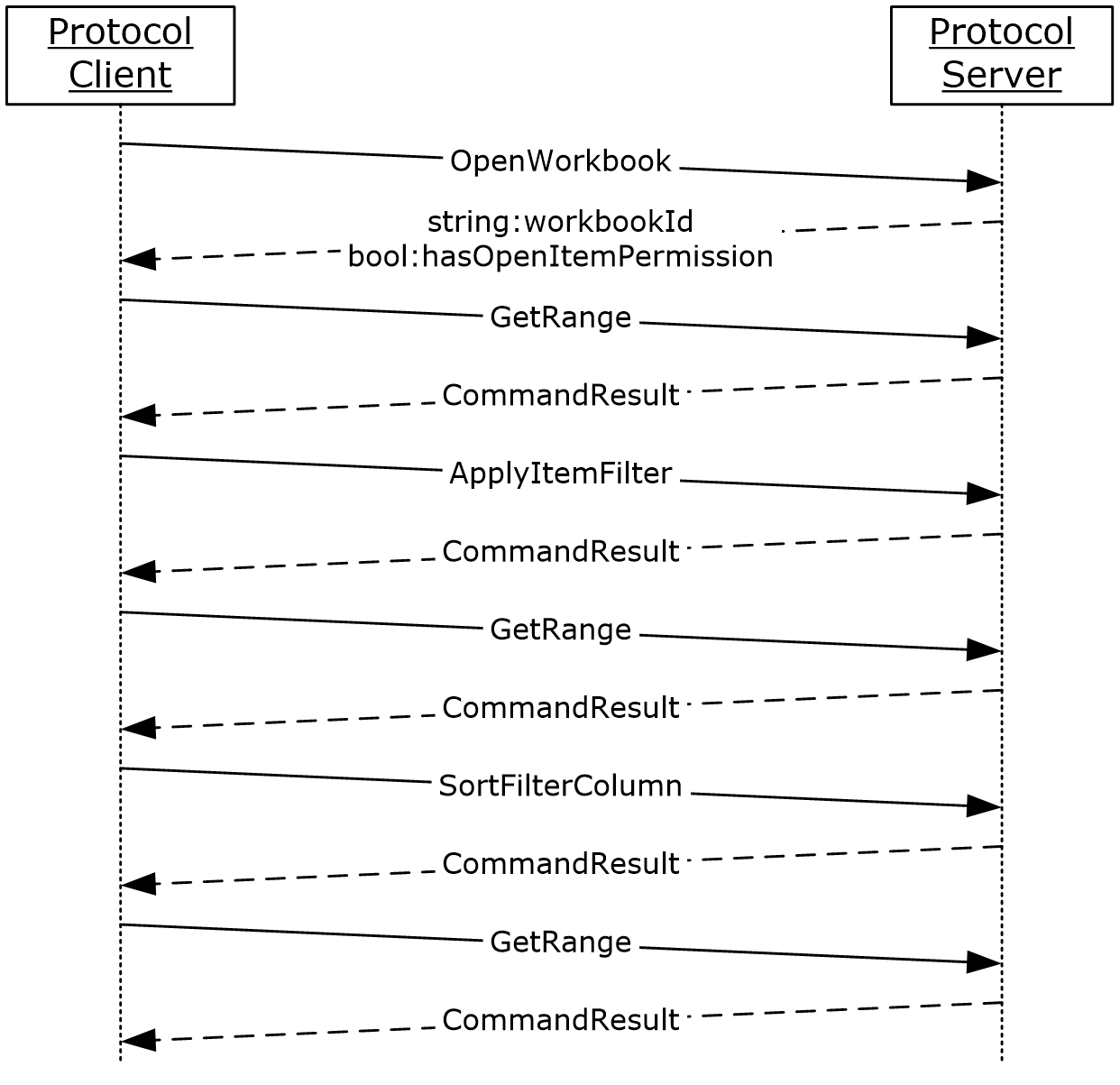 Figure 3: Communication sequence diagram for filtering and sorting a list and returning XML The order of operations, including the relevant XML for each step, is as follows:Opening a new session (loading the workbook)Request<s:Envelope xmlns:s="http://schemas.xmlsoap.org/soap/envelope/">   <s:Body xmlns:xsi="http://www.w3.org/2001/XMLSchema-instance" xmlns:xsd="http://www.w3.org/2001/XMLSchema">      <OpenWorkbook xmlns="http://schemas.microsoft.com/office/Excel/Server/WebServices/ExcelServerInternalService/">         <inParameters>         <url>http://Contoso/Docs/Documents/Filter.xlsx</url>         <subscriberId>bebf895a-f22a-49d5-b8b0-f65d01d0a399</subscriberId>         <flags>Recyclable</flags>         <cultureParameter>            <UICultureName>en-US</UICultureName>            <DataCultureName>en-US</DataCultureName>            <SharePointDataCultureName></SharePointDataCultureName>         </cultureParameter>         <TimeZoneSerialization>+0480#0000-11-00-01T02:00:00:0000#+0000#0000-03-00-02T02:00:00:0000#-0060</TimeZoneSerialization>         </inParameters>         <parameter>            <StateId>-1</StateId>            <VisibleSheetRangeRequest>               <FirstRow>-1</FirstRow>               <VisibleRowsRequested>1</VisibleRowsRequested>               <FirstColumn>-1</FirstColumn>               <VisibleColumnsRequested>1</VisibleColumnsRequested>               <VisibleFirstRowOffset>0</VisibleFirstRowOffset>               <VisibleFirstColumnOffset>0</VisibleFirstColumnOffset>               <NeedAllBorderValues>false</NeedAllBorderValues>               <ChartsOnly>false</ChartsOnly>            </VisibleSheetRangeRequest>            <Confirmation>Blank</Confirmation>            <ProtocolClientId>ms-ewa</ProtocolClientId>            <RequestSiteId>bebf895a-f22a-49d5-b8b0-f65d01d0a399</RequestSiteId>            <CompleteResponseTimeout>2000</CompleteResponseTimeout>            <Flags></Flags>         </parameter>      </OpenWorkbook>   </s:Body></s:Envelope>Response<s:Envelope xmlns:s="http://schemas.xmlsoap.org/soap/envelope/">   <s:Body xmlns:xsi="http://www.w3.org/2001/XMLSchema-instance" xmlns:xsd="http://www.w3.org/2001/XMLSchema">      <OpenWorkbookResponse xmlns="http://schemas.microsoft.com/office/Excel/Server/WebServices/ExcelServerInternalService/">         <OpenWorkbookResult>            <StateId>1</StateId>            <SpreadsheetData>               <Workbook>                  <WorkbookOptions/>                     <Styles>                        <Style ID="sD">                           <Font Size="11" FontName="Calibri" Color="#000000"/>                        </Style>                        <Style ID="1">                           <Font Size="11" FontName="Calibri" Color="#000000"/><Interior Color="#D9D9D9" Pattern="Solid"/>                        </Style>                        <Style ID="2">                           <Font Size="11" FontName="Calibri" Color="#000000"/>                           <Alignment Horizontal="Left"/>                           <Interior Color="#D9D9D9" Pattern="Solid"/>                        </Style>                        <Style ID="-1">                           <Borders/>                        </Style>                        <Style ID="bD">                           <Borders>                              <Border Weight="1" Position="Right" LineStyle="Continuous" Color="#D0D7E5"/>                              <Border Weight="1" Position="Bottom" LineStyle="Continuous" Color="#D0D7E5"/>                           </Borders>                        </Style>                        <Style ID="-3">                           <Borders>                              <Border Weight="1" Position="Right" LineStyle="Continuous" Color="#D9D9D9"/>                              <Border Weight="1" Position="Bottom" LineStyle="Continuous" Color="#D9D9D9"/>                           </Borders>                        </Style>                     </Styles>                     <Worksheet ActiveSheet="1" Name="Sheet1">                        <WorksheetOptions DisplayOutlines="1"/>                           <autofilters>                              <autofilter Row="0" ColFirst="0" Type="Sheet">                                 <item Index="0" DataType="Text" Name="Customer Geography"/>                              </autofilter>                           </autofilters>                           <Table LastNonEmptyRow="54" LastNonEmptyColumn="2" CurrentFirstRow="1" FirstVisibleRow="1" LastVisibleRow="1048576" CurrentFirstColumn="1" FirstVisibleColumn="1" LastVisibleColumn="16384" SelectionTop="2" SelectionLeft="4" DefaultRowHeight="15" DefaultRowHeightPixels="20" DefaultColumnWidth="48" DefaultColumnWidthPixels="64" DefaultIndentWidth="6.75" DefaultIndentWidthPixels="9"><Column Width="116.25" WidthPixels="155"/>                              <Row Height="15" HeightPixels="20"><Cell StyleID="2" BorderID="-3">                                 <Data>Customer Geography</Data>                                 </Cell>                              </Row>                           </Table>                        </Worksheet>                        <Worksheet Name="Sheet2">                           <WorksheetOptions DisplayOutlines="1"/>                        </Worksheet>                        <Worksheet Name="Sheet3">                           <WorksheetOptions DisplayOutlines="1"/>                        </Worksheet>                     </Workbook>                  </SpreadsheetData>                  <HealthInformation>                     <StateFlags></StateFlags>                     <HealthScore>0</HealthScore>                  </HealthInformation>                  <SecondsBeforeNextPoll>60</SecondsBeforeNextPoll>                  <EditSessionIsDirty>false</EditSessionIsDirty>                  <EditSessionHasMultipleCollaborationUsers>false</EditSessionHasMultipleCollaborationUsers>               </OpenWorkbookResult>               <workbookId>1.V21.2l4QQ/7ySliVKuAUptXrY90.5.en-US5.en-US73.+0480#0000-11-00-01T02:00:00:0000#+0000#0000-03-00-02T02:00:00:0000#-006036.bebf895a-f22a-49d5-b8b0-f65d01d0a3991.N</workbookId>               <outFlags>HasOpenItemPermission</outFlags>               <clientWorkbookUri>http://Contoso/Docs/Documents/Filter.xlsx</clientWorkbookUri>      </OpenWorkbookResponse>   </s:Body></s:Envelope>Fetching the XMLRequest<s:Envelope xmlns:s="http://schemas.xmlsoap.org/soap/envelope/">   <s:Body xmlns:xsi="http://www.w3.org/2001/XMLSchema-instance" xmlns:xsd="http://www.w3.org/2001/XMLSchema">      <GetRange xmlns="http://schemas.microsoft.com/office/Excel/Server/WebServices/ExcelServerInternalService/">         <parameter>            <WorkbookId>1.V21.2l4QQ/7ySliVKuAUptXrY90.5.en-US5.en-US73.+0480#0000-11-00-01T02:00:00:0000#+0000#0000-03-00-02T02:00:00:0000#-006036.bebf895a-f22a-49d5-b8b0-f65d01d0a3991.N</WorkbookId>            <StateId>1</StateId>            <VisibleSheetRangeRequest>               <SheetName>Sheet1</SheetName>               <FirstRow>0</FirstRow>               <VisibleRowsRequested>28</VisibleRowsRequested>               <FirstColumn>0</FirstColumn>               <VisibleColumnsRequested>30</VisibleColumnsRequested>               <VisibleFirstRowOffset>0</VisibleFirstRowOffset>               <VisibleFirstColumnOffset>0</VisibleFirstColumnOffset>               <NeedAllBorderValues>false</NeedAllBorderValues>               <ChartsOnly>false</ChartsOnly>            </VisibleSheetRangeRequest>            <Confirmation>Blank</Confirmation>            <ProtocolClientId>ms-ewa</ProtocolClientId>            <RequestSiteId>bebf895a-f22a-49d5-b8b0-f65d01d0a399</RequestSiteId>            <CompleteResponseTimeout>0</CompleteResponseTimeout>            <Flags></Flags>         </parameter>      </GetRange>   </s:Body></s:Envelope>Response<s:Envelope xmlns:s="http://schemas.xmlsoap.org/soap/envelope/">   <s:Body xmlns:xsi="http://www.w3.org/2001/XMLSchema-instance" xmlns:xsd="http://www.w3.org/2001/XMLSchema">      <GetRangeResponse xmlns="http://schemas.microsoft.com/office/Excel/Server/WebServices/ExcelServerInternalService/">         <GetRangeResult>            <StateId>1</StateId>            <SpreadsheetData><Workbook><WorkbookOptions/>               <Styles>                  <Style ID="sD">                     <Font Size="11" FontName="Calibri" Color="#000000"/>                  </Style>                  <Style ID="1">                     <Font Size="11" FontName="Calibri" Color="#000000"/>                     <Interior Color="#D9D9D9" Pattern="Solid"/>                  </Style>                  <Style ID="2">                     <Font Size="11" FontName="Calibri" Color="#000000"/>                     <Alignment Horizontal="Left"/>                     <Interior Color="#D9D9D9" Pattern="Solid"/>                  </Style>                  <Style ID="3">                     <Font Size="11" FontName="Calibri" Color="#000000"/>                     <Interior Color="#D9D9D9" Pattern="Solid"/>                  </Style>                  <Style ID="4">                     <Font Size="11" FontName="Calibri" Color="#000000"/>                     <Alignment Horizontal="Left"/>                     <Interior Color="#D9D9D9" Pattern="Solid"/>                  </Style>                  <Style ID="5">                     <Font Size="11" FontName="Calibri" Color="#000000"/>                     <Alignment Horizontal="Left"/>                  </Style>                  <Style ID="6">                     <Font Size="11" FontName="Calibri" Color="#000000"/>                  </Style>                  <Style ID="7">                     <Font Size="11" FontName="Calibri" Color="#000000"/>                     <Alignment Horizontal="Left"/>                  </Style>                  <Style ID="-1">                     <Borders/>                  </Style>                  <Style ID="bD">                     <Borders>                        <Border Weight="1" Position="Right" LineStyle="Continuous" Color="#D0D7E5"/>                        <Border Weight="1" Position="Bottom" LineStyle="Continuous" Color="#D0D7E5"/>                     </Borders>                  </Style>                  <Style ID="-3">                     <Borders>                        <Border Weight="1" Position="Right" LineStyle="Continuous" Color="#D9D9D9"/>                     </Borders>                  </Style>                  <Style ID="-4">                     <Borders>                        <Border Weight="1" Position="Right" LineStyle="Continuous" Color="#D0D7E5"/>                     </Borders>                  </Style>                  <Style ID="-5">                     <Borders>                        <Border Weight="1" Position="Bottom" LineStyle="Continuous" Color="#D9D9D9"/>                     </Borders>                  </Style>                  <Style ID="-6">                     <Borders>                        <Border Weight="1" Position="Right" LineStyle="Continuous" Color="#D9D9D9"/>                        <Border Weight="1" Position="Bottom" LineStyle="Continuous" Color="#D9D9D9"/>                     </Borders>                  </Style>                  <Style ID="-7">                     <Borders>                        <Border Weight="1" Position="Bottom" LineStyle="Continuous" Color="#D0D7E5"/>                     </Borders>                  </Style>               </Styles>               <Worksheet ActiveSheet="1" Name="Sheet1"><WorksheetOptions DisplayOutlines="1"/>                  <autofilters>                     <autofilter Row="0" ColFirst="0" Type="Sheet"><item Index="0" DataType="Text" Name="Customer Geography"/>                        <item Index="1" Name=" Internet Sales Amount "/>                     </autofilter>                  </autofilters>                  <Table LastNonEmptyRow="54" LastNonEmptyColumn="30" CurrentFirstRow="1" FirstVisibleRow="1" LastVisibleRow="1048576" CurrentFirstColumn="1" FirstVisibleColumn="1" LastVisibleColumn="16384" SelectionTop="2" SelectionLeft="4" DefaultRowHeight="15" DefaultRowHeightPixels="20" DefaultColumnWidth="48" DefaultColumnWidthPixels="64" DefaultIndentWidth="6.75" DefaultIndentWidthPixels="9">                  <Column Width="116.25" WidthPixels="155"/>                  <Column Width="131.25" WidthPixels="175"/>                  <Column Width="48" WidthPixels="64" Span="27"/>                  <Row Height="15" HeightPixels="20">                     <Cell StyleID="2" BorderID="-5">                        <Data>Customer Geography</Data>                     </Cell>                     <Cell StyleID="4" BorderID="-6">                        <Data xml:space="preserve">Internet Sales Amount</Data>                     </Cell>                  </Row>                  <Row Height="15" HeightPixels="20">                     <Cell StyleID="5">                        <Data>New South Wales</Data>                     </Cell>                     <Cell StyleID="7" FormulaBarText="3934485.7265">                        <Data xml:space="preserve"> $                           3,934,485.73 </Data>                     </Cell>                  </Row>                  <Row Height="15" HeightPixels="20">                     <Cell StyleID="5">                        <Data>Queensland</Data>                     </Cell>                     <Cell StyleID="7" FormulaBarText="1988415.0297">                        <Data xml:space="preserve"> $                           1,988,415.03 </Data>                     </Cell>                  </Row>                  <Row Height="15" HeightPixels="20">                     <Cell StyleID="5">                        <Data>South Australia</Data>                     </Cell>                     <Cell StyleID="7" FormulaBarText="618255.8616">                        <Data xml:space="preserve"> $                               618,255.86 </Data>                     </Cell>                  </Row>                  <Row Height="15" HeightPixels="20">                     <Cell StyleID="5">                        <Data>Tasmania</Data>                     </Cell>                     <Cell StyleID="7" FormulaBarText="239937.9033">                        <Data xml:space="preserve"> $                               239,937.90 </Data>                     </Cell>                  </Row>                  <Row Height="15" HeightPixels="20">                     <Cell StyleID="5">                        <Data>Victoria</Data>                     </Cell>                     <Cell StyleID="7" FormulaBarText="2279906.0633">                        <Data xml:space="preserve"> $                           2,279,906.06 </Data>                     </Cell>                  </Row>                  <Row Height="15" HeightPixels="20">                     <Cell StyleID="5">                        <Data>Alberta</Data>                     </Cell>                     <Cell StyleID="7" FormulaBarText="22467.8025">                        <Data xml:space="preserve"> $                                 22,467.80 </Data>                     </Cell>                  </Row>                  <Row Height="15" HeightPixels="20">                     <Cell StyleID="5">                        <Data>British Columbia</Data>                     </Cell>                     <Cell StyleID="7" FormulaBarText="1955340.0996">                        <Data xml:space="preserve"> $                           1,955,340.10 </Data>                     </Cell>                  </Row>                  <Row Height="15" HeightPixels="20">                     <Cell StyleID="5">                        <Data>Ontario</Data>                     </Cell>                     <Cell StyleID="7" FormulaBarText="36.96">                        <Data xml:space="preserve"> $                                         36.96 </Data>                     </Cell>                  </Row>                  <Row Height="15" HeightPixels="20">                     <Cell StyleID="5">                        <Data>Charente-Maritime</Data>                     </Cell>                     <Cell StyleID="7" FormulaBarText="34441.7349">                        <Data xml:space="preserve"> $                                 34,441.73 </Data>                     </Cell>                  </Row>                  <Row Height="15" HeightPixels="20">                     <Cell StyleID="5">                        <Data>Essonne</Data>                     </Cell>                     <Cell StyleID="7" FormulaBarText="279297.1838">                        <Data xml:space="preserve"> $                               279,297.18 </Data>                     </Cell>                  </Row>                  <Row Height="15" HeightPixels="20">                     <Cell StyleID="5">                        <Data>Garonne (Haute)</Data>                     </Cell><Cell StyleID="7" FormulaBarText="54641.7232">                        <Data xml:space="preserve"> $                                 54,641.72 </Data>                     </Cell>                  </Row>                  <Row Height="15" HeightPixels="20">                     <Cell StyleID="5">                        <Data>Hauts de Seine</Data>                     </Cell><Cell StyleID="7" FormulaBarText="263416.1854">                        <Data xml:space="preserve"> $                               263,416.19 </Data>                     </Cell>                  </Row>                  <Row Height="15" HeightPixels="20">                     <Cell StyleID="5">                        <Data>Loir et Cher</Data>                     </Cell>                     <Cell StyleID="7" FormulaBarText="21473.7396">                        <Data xml:space="preserve"> $                                 21,473.74 </Data>                     </Cell>                  </Row>                  <Row Height="15" HeightPixels="20">                     <Cell StyleID="5">                        <Data>Loiret</Data>                     </Cell>                     <Cell StyleID="7" FormulaBarText="91562.9056">                        <Data xml:space="preserve"> $                                 91,562.91 </Data>                     </Cell>                  </Row>                  <Row Height="15" HeightPixels="20">                     <Cell StyleID="5">                        <Data>Moselle</Data>                     </Cell>                     <Cell StyleID="7" FormulaBarText="94046.2295">                        <Data xml:space="preserve"> $                                 94,046.23 </Data>                     </Cell>                  </Row>                  <Row Height="15" HeightPixels="20">                     <Cell StyleID="5">                        <Data>Nord</Data>                     </Cell><Cell StyleID="7" FormulaBarText="391400.2014">                        <Data xml:space="preserve"> $                               391,400.20 </Data>                     </Cell>                  </Row>                  <Row Height="15" HeightPixels="20">                     <Cell StyleID="5">                        <Data>Pas de Calais</Data>                     </Cell>                     <Cell StyleID="7" FormulaBarText="11342.9225">                        <Data xml:space="preserve"> $                                 11,342.92 </Data>                     </Cell>                  </Row>                  <Row Height="15" HeightPixels="20">                     <Cell StyleID="5">                        <Data>Seine (Paris)</Data>                     </Cell>                     <Cell StyleID="7" FormulaBarText="539725.8">                        <Data xml:space="preserve"> $                               539,725.80 </Data>                     </Cell>                  </Row>                  <Row Height="15" HeightPixels="20">                     <Cell StyleID="5">                        <Data>Seine et Marne</Data>                     </Cell>                     <Cell StyleID="7" FormulaBarText="109735.2384">                        <Data xml:space="preserve"> $                               109,735.24 </Data>                     </Cell>                  </Row>                  <Row Height="15" HeightPixels="20">                     <Cell StyleID="5">                        <Data>Seine Saint Denis</Data>                     </Cell>                     <Cell StyleID="7" FormulaBarText="379479.7479">                        <Data xml:space="preserve"> $                               379,479.75 </Data>                     </Cell>                  </Row>                  <Row Height="15" HeightPixels="20">                     <Cell StyleID="5">                        <Data>Somme</Data>                     </Cell>                     <Cell StyleID="7" FormulaBarText="29555.2814">                        <Data xml:space="preserve"> $                                 29,555.28 </Data>                     </Cell>                  </Row>                  <Row Height="15" HeightPixels="20">                     <Cell StyleID="5">                        <Data>Val de Marne</Data>                     </Cell>                     <Cell StyleID="7" FormulaBarText="28478.1246">                        <Data xml:space="preserve"> $                                 28,478.12 </Data>                     </Cell>                  </Row>                  <Row Height="15" HeightPixels="20">                     <Cell StyleID="5">                        <Data>Val d'Oise</Data>                     </Cell>                     <Cell StyleID="7" FormulaBarText="46755.9003">                        <Data xml:space="preserve"> $                                 46,755.90 </Data>                     </Cell>                  </Row>                  <Row Height="15" HeightPixels="20">                     <Cell StyleID="5">                        <Data>Yveline</Data>                     </Cell>                     <Cell StyleID="7" FormulaBarText="268664.7958">                        <Data xml:space="preserve"> $                               268,664.80 </Data>                     </Cell>                  </Row>                  <Row Height="15" HeightPixels="20">                     <Cell StyleID="5">                        <Data>Bayern</Data>                     </Cell>                     <Cell StyleID="7" FormulaBarText="399966.7822">                        <Data xml:space="preserve"> $                               399,966.78 </Data>                     </Cell>                  </Row>                  <Row Height="15" HeightPixels="20">                     <Cell StyleID="5">                        <Data>Brandenburg</Data>                     </Cell>                     <Cell StyleID="7" FormulaBarText="119571.0799">                        <Data xml:space="preserve"> $                               119,571.08 </Data>                     </Cell>                  </Row>                  <Row Height="15" HeightPixels="20">                     <Cell StyleID="5">                        <Data>Hamburg</Data>                     </Cell>                     <Cell StyleID="7" FormulaBarText="467219.0392">                        <Data xml:space="preserve"> $                               467,219.04 </Data>                     </Cell>                  </Row>               </Table>            </Worksheet>            <Worksheet Name="Sheet2">               <WorksheetOptions DisplayOutlines="1"/>            </Worksheet>            <Worksheet Name="Sheet3">               <WorksheetOptions DisplayOutlines="1"/>            </Worksheet>         </Workbook>      </SpreadsheetData>      <HealthInformation>               <StateFlags></StateFlags>               <HealthScore>0</HealthScore>            </HealthInformation>            <SecondsBeforeNextPoll>60</SecondsBeforeNextPoll>            <EditSessionIsDirty>false</EditSessionIsDirty>            <EditSessionHasMultipleCollaborationUsers>false</EditSessionHasMultipleCollaborationUsers>         </GetRangeResult>      </GetRangeResponse>   </s:Body></s:Envelope>Applying the filterRequest<s:Envelope xmlns:s="http://schemas.xmlsoap.org/soap/envelope/">   <s:Body xmlns:xsi="http://www.w3.org/2001/XMLSchema-instance" xmlns:xsd="http://www.w3.org/2001/XMLSchema">      <ApplyItemFilter xmlns="http://schemas.microsoft.com/office/Excel/Server/WebServices/ExcelServerInternalService/">         <parameter>            <WorkbookId>1.V21.2l4QQ/7ySliVKuAUptXrY90.5.en-US5.en-US73.+0480#0000-11-00-01T02:00:00:0000#+0000#0000-03-00-02T02:00:00:0000#-006036.bebf895a-f22a-49d5-b8b0-f65d01d0a3991.N</WorkbookId>            <StateId>-1</StateId>            <Confirmation>Blank</Confirmation>            <ProtocolClientId>ms-ewa</ProtocolClientId>            <RequestSiteId>bebf895a-f22a-49d5-b8b0-f65d01d0a399</RequestSiteId>            <CompleteResponseTimeout>0</CompleteResponseTimeout>            <Flags></Flags>         </parameter>         <autoFilterOptions>            <AutoFilterType>Sheet</AutoFilterType>            <CriteriaType>AboveAverage</CriteriaType>            <Id>0</Id>            <SheetName>Sheet1</SheetName>            <Column>2</Column>            <NamedObjectView>false</NamedObjectView>         </autoFilterOptions>         <blanks>false</blanks>         <hideBlanks>false</hideBlanks>      </ApplyItemFilter>   </s:Body></s:Envelope>Response<s:Envelope xmlns:s="http://schemas.xmlsoap.org/soap/envelope/">   <s:Body xmlns:xsi="http://www.w3.org/2001/XMLSchema-instance" xmlns:xsd="http://www.w3.org/2001/XMLSchema">      <ApplyItemFilterResponse xmlns="http://schemas.microsoft.com/office/Excel/Server/WebServices/ExcelServerInternalService/">         <ApplyItemFilterResult>            <StateId>2</StateId>            <HealthInformation>               <StateFlags></StateFlags>               <HealthScore>0</HealthScore>           </HealthInformation>           <SecondsBeforeNextPoll>60</SecondsBeforeNextPoll>           <EditSessionIsDirty>false</EditSessionIsDirty>           <EditSessionHasMultipleCollaborationUsers>false</EditSessionHasMultipleCollaborationUsers>         </ApplyItemFilterResult>      </ApplyItemFilterResponse>   </s:Body></s:Envelope>Fetching the XMLRequest<s:Envelope xmlns:s="http://schemas.xmlsoap.org/soap/envelope/">   <s:Body xmlns:xsi="http://www.w3.org/2001/XMLSchema-instance" xmlns:xsd="http://www.w3.org/2001/XMLSchema">      <GetRange xmlns="http://schemas.microsoft.com/office/Excel/Server/WebServices/ExcelServerInternalService/">         <parameter>            <WorkbookId>1.V21.2l4QQ/7ySliVKuAUptXrY90.5.en-US5.en-US73.+0480#0000-11-00-01T02:00:00:0000#+0000#0000-03-00-02T02:00:00:0000#-006036.bebf895a-f22a-49d5-b8b0-f65d01d0a3991.N</WorkbookId>            <StateId>2</StateId>            <VisibleSheetRangeRequest>               <SheetName>Sheet1</SheetName>               <FirstRow>0</FirstRow>               <VisibleRowsRequested>28</VisibleRowsRequested>               <FirstColumn>0</FirstColumn>               <VisibleColumnsRequested>30</VisibleColumnsRequested>               <VisibleFirstRowOffset>0</VisibleFirstRowOffset>               <VisibleFirstColumnOffset>0</VisibleFirstColumnOffset>               <NeedAllBorderValues>false</NeedAllBorderValues>               <ChartsOnly>false</ChartsOnly>            </VisibleSheetRangeRequest>            <Confirmation>Blank</Confirmation>            <ProtocolClientId>ms-ewa</ProtocolClientId>            <RequestSiteId>bebf895a-f22a-49d5-b8b0-f65d01d0a399</RequestSiteId>            <CompleteResponseTimeout>0</CompleteResponseTimeout>            <Flags></Flags>         </parameter>      </GetRange>   </s:Body></s:Envelope>Response<s:Envelope xmlns:s="http://schemas.xmlsoap.org/soap/envelope/">   <s:Body xmlns:xsi="http://www.w3.org/2001/XMLSchema-instance" xmlns:xsd="http://www.w3.org/2001/XMLSchema">      <GetRangeResponse xmlns="http://schemas.microsoft.com/office/Excel/Server/WebServices/ExcelServerInternalService/">         <GetRangeResult>            <StateId>2</StateId>            <SpreadsheetData>               <Workbook>                  <WorkbookOptions/>                  <Styles>                     <Style ID="sD">                        <Font Size="11" FontName="Calibri" Color="#000000"/>                     </Style>                     <Style ID="1">                        <Font Size="11" FontName="Calibri" Color="#000000"/>                        <Interior Color="#D9D9D9" Pattern="Solid"/>                     </Style>                     <Style ID="2">                        <Font Size="11" FontName="Calibri" Color="#000000"/>                        <Alignment Horizontal="Left"/>                        <Interior Color="#D9D9D9" Pattern="Solid"/>                     </Style>                     <Style ID="3">                        <Font Size="11" FontName="Calibri" Color="#000000"/>                        <Interior Color="#D9D9D9" Pattern="Solid"/>                     </Style>                     <Style ID="4">                        <Font Size="11" FontName="Calibri" Color="#000000"/>                        <Alignment Horizontal="Left"/>                        <Interior Color="#D9D9D9" Pattern="Solid"/>                     </Style>                     <Style ID="5">                        <Font Size="11" FontName="Calibri" Color="#000000"/>                        <Alignment Horizontal="Left"/>                     </Style>                     <Style ID="6">                        <Font Size="11" FontName="Calibri" Color="#000000"/>                     </Style>                     <Style ID="7">                        <Font Size="11" FontName="Calibri" Color="#000000"/>                        <Alignment Horizontal="Left"/>                     </Style>                     <Style ID="-1">                        <Borders/>                     </Style>                     <Style ID="bD">                        <Borders>                           <Border Weight="1" Position="Right" LineStyle="Continuous" Color="#D0D7E5"/>                           <Border Weight="1" Position="Bottom" LineStyle="Continuous" Color="#D0D7E5"/>                        </Borders>                     </Style>                     <Style ID="-3">                        <Borders>                           <Border Weight="1" Position="Right" LineStyle="Continuous" Color="#D9D9D9"/>                        </Borders>                     </Style>                     <Style ID="-4">                        <Borders>                           <Border Weight="1" Position="Right" LineStyle="Continuous" Color="#D0D7E5"/>                        </Borders>                     </Style>                     <Style ID="-5">                        <Borders>                           <Border Weight="1" Position="Bottom" LineStyle="Continuous" Color="#D9D9D9"/>                        </Borders>                     </Style>                     <Style ID="-6">                        <Borders>                           <Border Weight="1" Position="Right" LineStyle="Continuous" Color="#D9D9D9"/>                           <Border Weight="1" Position="Bottom" LineStyle="Continuous" Color="#D9D9D9"/>                        </Borders>                      </Style>                      <Style ID="-7">                         <Borders>                            <Border Weight="1" Position="Bottom" LineStyle="Continuous" Color="#D0D7E5"/>                         </Borders>                      </Style>                   </Styles>                   <Worksheet ActiveSheet="1" Name="Sheet1">                      <WorksheetOptions DisplayOutlines="1"/>                      <autofilters>                         <autofilter Row="0" ColFirst="0" Type="Sheet">                            <item Index="0" DataType="Text" Name="Customer Geography"/>                            <item Index="1" Type="Filtered" Name=" Internet Sales Amount " CriteriaType="AboveAverage"/>                         </autofilter>                      </autofilters>                      <Table LastNonEmptyRow="70" LastNonEmptyColumn="30" CurrentFirstRow="1" FirstVisibleRow="1" LastVisibleRow="1048576" CurrentFirstColumn="1" FirstVisibleColumn="1" LastVisibleColumn="16384" SelectionTop="2" SelectionLeft="4" DefaultRowHeight="15" DefaultRowHeightPixels="20" DefaultColumnWidth="48" DefaultColumnWidthPixels="64" DefaultIndentWidth="6.75" DefaultIndentWidthPixels="9">                         <Column Width="116.25" WidthPixels="155"/><Column Width="131.25" WidthPixels="175"/>                         <Column Width="48" WidthPixels="64" Span="27"/>                         <Row Height="15" HeightPixels="20">                            <Cell StyleID="2" BorderID="-5">                               <Data>Customer Geography</Data>                            </Cell>                            <Cell StyleID="4" BorderID="-6">                               <Data xml:space="preserve"> Internet Sales Amount </Data>                            </Cell>                         </Row>                         <Row Height="15" HeightPixels="20">                            <Cell StyleID="5">                               <Data>New South Wales</Data>                            </Cell>                            <Cell StyleID="7" FormulaBarText="3934485.7265">                               <Data xml:space="preserve"> $                           3,934,485.73 </Data>                            </Cell>                         </Row>                         <Row Height="15" HeightPixels="20">                            <Cell StyleID="5">                               <Data>Queensland</Data>                            </Cell>                            <Cell StyleID="7" FormulaBarText="1988415.0297">                               <Data xml:space="preserve"> $                           1,988,415.03 </Data>                            </Cell>                         </Row>                         <Row Height="15" HeightPixels="20">                            <Cell StyleID="5">                               <Data>South Australia</Data>                            </Cell>                            <Cell StyleID="7" FormulaBarText="618255.8616">                               <Data xml:space="preserve"> $                               618,255.86 </Data>                            </Cell>                         </Row>                         <Row Hidden="1"/>                         <Row Index="6" Height="15" HeightPixels="20">                            <Cell StyleID="5">                               <Data>Victoria</Data>                            </Cell>                            <Cell StyleID="7" FormulaBarText="2279906.0633">                               <Data xml:space="preserve"> $                           2,279,906.06 </Data>                            </Cell>                         </Row>                         <Row Hidden="1"/>                         <Row Index="8" Height="15" HeightPixels="20">                            <Cell StyleID="5">                               <Data>British Columbia</Data>                            </Cell>                            <Cell StyleID="7" FormulaBarText="1955340.0996">                               <Data xml:space="preserve"> $                           1,955,340.10 </Data>                            </Cell>                         </Row>                         <Row Hidden="1" Span="19"/>                         <Row Index="29" Height="15" HeightPixels="20">                            <Cell StyleID="5">                               <Data>Hessen</Data>                            </Cell>                            <Cell StyleID="7" FormulaBarText="794876.0774">                               <Data xml:space="preserve"> $                               794,876.08 </Data>                            </Cell>                         </Row>                         <Row Hidden="1"/>                         <Row Index="31" Height="15" HeightPixels="20">                            <Cell StyleID="5">                               <Data>Saarland</Data>                            </Cell>                            <Cell StyleID="7" FormulaBarText="653087.484">                               <Data xml:space="preserve"> $                               653,087.48 </Data>                            </Cell>                         </Row>                         <Row Height="15" HeightPixels="20">                            <Cell StyleID="5">                               <Data>England</Data>                            </Cell>                            <Cell StyleID="7" FormulaBarText="3391712.2109">                               <Data xml:space="preserve"> $                           3,391,712.21 </Data>                            </Cell>                         </Row>                         <Row Hidden="1" Span="1"/>                         <Row Index="35" Height="15" HeightPixels="20">                            <Cell StyleID="5">                               <Data>California</Data>                            </Cell>                            <Cell StyleID="7" FormulaBarText="5714257.6926">                               <Data xml:space="preserve"> $                           5,714,257.69 </Data>                            </Cell>                         </Row>                         <Row Hidden="1" Span="11"/>                         <Row Index="48" Height="15" HeightPixels="20">                            <Cell StyleID="5">                               <Data>Oregon</Data>                            </Cell>                            <Cell StyleID="7" FormulaBarText="1170991.5397">                               <Data xml:space="preserve"> $                           1,170,991.54 </Data>                            </Cell>                         </Row>                         <Row Hidden="1" Span="3"/>                         <Row Index="53" Height="15" HeightPixels="20">                            <Cell StyleID="5">                               <Data>Washington</Data>                            </Cell>                            <Cell StyleID="7" FormulaBarText="2467248.3415">                               <Data xml:space="preserve"> $                           2,467,248.34 </Data>                            </Cell>                         </Row>                         <Row Hidden="1"/>                         <Row Index="55" Height="15" HeightPixels="20">                            <Cell StyleID="6" Index="2"/>                         </Row>                         <Row Height="15" HeightPixels="20"><Cell StyleID="6" Index="2"/>                         </Row>                         <Row Height="15" HeightPixels="20"><Cell StyleID="6" Index="2"/>                         </Row>                         <Row Height="15" HeightPixels="20">                            <Cell StyleID="6" Index="2"/>                         </Row>                         <Row Height="15" HeightPixels="20"><Cell StyleID="6" Index="2"/>                         </Row>                         <Row Height="15" HeightPixels="20"><Cell StyleID="6" Index="2"/>                         </Row>                         <Row Height="15" HeightPixels="20"><Cell StyleID="6" Index="2"/>                         </Row>                         <Row Height="15" HeightPixels="20">                            <Cell StyleID="6" Index="2"/>                         </Row>                         <Row Height="15" HeightPixels="20">                            <Cell StyleID="6" Index="2"/>                         </Row>                         <Row Height="15" HeightPixels="20">                            <Cell StyleID="6" Index="2"/>                         </Row>                         <Row Height="15" HeightPixels="20">                            <Cell StyleID="6" Index="2"/>                         </Row>                         <Row Height="15" HeightPixels="20"><Cell StyleID="6" Index="2"/>                         </Row>                         <Row Height="15" HeightPixels="20"><Cell StyleID="6" Index="2"/>                         </Row>                         <Row Height="15" HeightPixels="20"><Cell StyleID="6" Index="2"/>                         </Row>                         <Row Height="15" HeightPixels="20"><Cell StyleID="6" Index="2"/>                         </Row>                         <Row Height="15" HeightPixels="20"><Cell StyleID="6" Index="2"/>                         </Row>                      </Table>                   </Worksheet>                   <Worksheet Name="Sheet2"><WorksheetOptions DisplayOutlines="1"/>                   </Worksheet>                   <Worksheet Name="Sheet3">                      <WorksheetOptions DisplayOutlines="1"/>                   </Worksheet>                </Workbook>             </SpreadsheetData>             <HealthInformation>                <StateFlags></StateFlags>                <HealthScore>0</HealthScore>             </HealthInformation>             <SecondsBeforeNextPoll>60</SecondsBeforeNextPoll>             <EditSessionIsDirty>false</EditSessionIsDirty>             <EditSessionHasMultipleCollaborationUsers>false</EditSessionHasMultipleCollaborationUsers>         </GetRangeResult>      </GetRangeResponse>   </s:Body></s:Envelope>Applying the sortRequest<s:Envelope xmlns:s="http://schemas.xmlsoap.org/soap/envelope/">   <s:Body xmlns:xsi="http://www.w3.org/2001/XMLSchema-instance" xmlns:xsd="http://www.w3.org/2001/XMLSchema">      <SortFilterColumn xmlns="http://schemas.microsoft.com/office/Excel/Server/WebServices/ExcelServerInternalService/">         <parameter>            <WorkbookId>1.V21.2l4QQ/7ySliVKuAUptXrY90.5.en-US5.en-US73.+0480#0000-11-00-01T02:00:00:0000#+0000#0000-03-00-02T02:00:00:0000#-006036.bebf895a-f22a-49d5-b8b0-f65d01d0a3991.N</WorkbookId>            <StateId>-1</StateId>            <Confirmation>Blank</Confirmation>            <ProtocolClientId>ms-ewa</ProtocolClientId>            <RequestSiteId>bebf895a-f22a-49d5-b8b0-f65d01d0a399</RequestSiteId>            <CompleteResponseTimeout>0</CompleteResponseTimeout>            <Flags></Flags>         </parameter>         <autoFilterOptions>            <AutoFilterType>Sheet</AutoFilterType>            <CriteriaType>Nil</CriteriaType>            <Id>0</Id>            <SheetName>Sheet1</SheetName>            <Column>2</Column>            <NamedObjectView>false</NamedObjectView>         </autoFilterOptions>         </sortType>Ascending</sortType>      </SortFilterColumn>   </s:Body></s:Envelope>Response<s:Envelope xmlns:s="http://schemas.xmlsoap.org/soap/envelope/">   <s:Body xmlns:xsi="http://www.w3.org/2001/XMLSchema-instance" xmlns:xsd="http://www.w3.org/2001/XMLSchema">      <SortFilterColumnResponse xmlns="http://schemas.microsoft.com/office/Excel/Server/WebServices/ExcelServerInternalService/">         <SortFilterColumnResult>            <StateId>3</StateId>            <HealthInformation>               <StateFlags></StateFlags>               <HealthScore>0</HealthScore>            </HealthInformation>            <SecondsBeforeNextPoll>60</SecondsBeforeNextPoll>            <EditSessionIsDirty>false</EditSessionIsDirty>            <EditSessionHasMultipleCollaborationUsers>false</EditSessionHasMultipleCollaborationUsers>         </SortFilterColumnResult>      </SortFilterColumnResponse>   </s:Body></s:Envelope>Fetching the XMLRequest<s:Envelope xmlns:s="http://schemas.xmlsoap.org/soap/envelope/">  <s:Body xmlns:xsi="http://www.w3.org/2001/XMLSchema-instance" xmlns:xsd="http://www.w3.org/2001/XMLSchema">    <GetRange xmlns="http://schemas.microsoft.com/office/Excel/Server/WebServices/ExcelServerInternalService/">      <parameter>        <WorkbookId>1.V21.2l4QQ/7ySliVKuAUptXrY90.5.en-US5.en-US73.+0480#0000-11-00-01T02:00:00:0000#+0000#0000-03-00-02T02:00:00:0000#-006036.bebf895a-f22a-49d5-b8b0-f65d01d0a3991.N</WorkbookId>        <StateId>3</StateId>        <VisibleSheetRangeRequest>          <SheetName>Sheet1</SheetName>          <FirstRow>0</FirstRow>          <VisibleRowsRequested>28</VisibleRowsRequested>          <FirstColumn>0</FirstColumn>          <VisibleColumnsRequested>30</VisibleColumnsRequested>          <VisibleFirstRowOffset>0</VisibleFirstRowOffset>          <VisibleFirstColumnOffset>0</VisibleFirstColumnOffset>          <NeedAllBorderValues>false</NeedAllBorderValues>          <ChartsOnly>false</ChartsOnly>        </VisibleSheetRangeRequest>        <Confirmation>Blank</Confirmation>        <ProtocolClientId>ms-ewa</ProtocolClientId>        <RequestSiteId>bebf895a-f22a-49d5-b8b0-f65d01d0a399</RequestSiteId>        <CompleteResponseTimeout>0</CompleteResponseTimeout>        <Flags></Flags>      </parameter>    </GetRange>  </s:Body></s:Envelope>Response<s:Envelope xmlns:s="http://schemas.xmlsoap.org/soap/envelope/">  <s:Body xmlns:xsi="http://www.w3.org/2001/XMLSchema-instance" xmlns:xsd="http://www.w3.org/2001/XMLSchema">    <GetRangeResponse xmlns="http://schemas.microsoft.com/office/Excel/Server/WebServices/ExcelServerInternalService/">      <GetRangeResult>        <StateId>3</StateId>        <SpreadsheetData>          <Workbook>            <WorkbookOptions/>            <Styles>              <Style ID="sD">                <Font Size="11" FontName="Calibri" Color="#000000"/>              </Style>              <Style ID="1">                <Font Size="11" FontName="Calibri" Color="#000000"/>                <Interior Color="#D9D9D9" Pattern="Solid"/>              </Style>              <Style ID="2">                <Font Size="11" FontName="Calibri" Color="#000000"/>                <Alignment Horizontal="Left"/>                <Interior Color="#D9D9D9" Pattern="Solid"/>              </Style>              <Style ID="3">                <Font Size="11" FontName="Calibri" Color="#000000"/>                <Interior Color="#D9D9D9" Pattern="Solid"/>              </Style>              <Style ID="4">                <Font Size="11" FontName="Calibri" Color="#000000"/>                <Alignment Horizontal="Left"/>                <Interior Color="#D9D9D9" Pattern="Solid"/>              </Style>              <Style ID="5">                <Font Size="11" FontName="Calibri" Color="#000000"/>                <Alignment Horizontal="Left"/>              </Style>              <Style ID="6">                <Font Size="11" FontName="Calibri" Color="#000000"/>              </Style>              <Style ID="7">                <Font Size="11" FontName="Calibri" Color="#000000"/>                <Alignment Horizontal="Left"/>              </Style>              <Style ID="-1">                <Borders/>              </Style>              <Style ID="bD">                <Borders>                  <Border Weight="1" Position="Right" LineStyle="Continuous" Color="#D0D7E5"/>                  <Border Weight="1" Position="Bottom" LineStyle="Continuous" Color="#D0D7E5"/>                </Borders>              </Style>              <Style ID="-3">                <Borders>                  <Border Weight="1" Position="Right" LineStyle="Continuous" Color="#D9D9D9"/>                </Borders>              </Style>              <Style ID="-4">                <Borders>                  <Border Weight="1" Position="Right" LineStyle="Continuous" Color="#D0D7E5"/>                </Borders>              </Style>              <Style ID="-5">                <Borders>                  <Border Weight="1" Position="Bottom" LineStyle="Continuous" Color="#D9D9D9"/>                </Borders>              </Style>              <Style ID="-6">                <Borders>                  <Border Weight="1" Position="Right" LineStyle="Continuous" Color="#D9D9D9"/>                  <Border Weight="1" Position="Bottom" LineStyle="Continuous" Color="#D9D9D9"/>                </Borders>              </Style>              <Style ID="-7">                <Borders>                  <Border Weight="1" Position="Bottom" LineStyle="Continuous" Color="#D0D7E5"/>                </Borders>              </Style>            </Styles>            <Worksheet ActiveSheet="1" Name="Sheet1">              <WorksheetOptions DisplayOutlines="1"/>              <autofilters>                <autofilter Row="0" ColFirst="0" Type="Sheet">                  <item Index="0" DataType="Text" Name="Customer Geography"/>                  <item Index="1" Type="BothAsc" Name=" Internet Sales Amount " CriteriaType="AboveAverage"/>                </autofilter>              </autofilters>              <Table LastNonEmptyRow="70" LastNonEmptyColumn="30" CurrentFirstRow="1" FirstVisibleRow="1" LastVisibleRow="1048576" CurrentFirstColumn="1" FirstVisibleColumn="1" LastVisibleColumn="16384" SelectionTop="2" SelectionLeft="4" DefaultRowHeight="15" DefaultRowHeightPixels="20" DefaultColumnWidth="48" DefaultColumnWidthPixels="64" DefaultIndentWidth="6.75" DefaultIndentWidthPixels="9">                <Column Width="116.25" WidthPixels="155"/>                <Column Width="131.25" WidthPixels="175"/>                <Column Width="48" WidthPixels="64" Span="27"/>                <Row Height="15" HeightPixels="20">                  <Cell StyleID="2" BorderID="-5">                    <Data>Customer Geography</Data>                  </Cell>                  <Cell StyleID="4" BorderID="-6">                    <Data xml:space="preserve"> Internet Sales Amount </Data>                  </Cell>                </Row>                <Row Height="15" HeightPixels="20">                  <Cell StyleID="5">                    <Data>South Australia</Data>                  </Cell>                  <Cell StyleID="7" FormulaBarText="618255.8616">                    <Data xml:space="preserve"> $                               618,255.86 </Data>                  </Cell>                </Row>                <Row Height="15" HeightPixels="20">                  <Cell StyleID="5">                    <Data>Saarland</Data>                  </Cell>                  <Cell StyleID="7" FormulaBarText="653087.484">                    <Data xml:space="preserve"> $                               653,087.48 </Data>                  </Cell>                </Row>                <Row Height="15" HeightPixels="20">                  <Cell StyleID="5">                    <Data>Hessen</Data>                  </Cell>                  <Cell StyleID="7" FormulaBarText="794876.0774">                    <Data xml:space="preserve"> $                               794,876.08 </Data>                  </Cell>                </Row>                <Row Hidden="1"/>                <Row Index="6" Height="15" HeightPixels="20">                  <Cell StyleID="5">                    <Data>Oregon</Data>                  </Cell>                  <Cell StyleID="7" FormulaBarText="1170991.5397">                    <Data xml:space="preserve"> $                           1,170,991.54 </Data>                  </Cell>                </Row>                <Row Hidden="1"/>                <Row Index="8" Height="15" HeightPixels="20">                  <Cell StyleID="5">                    <Data>British Columbia</Data>                  </Cell>                  <Cell StyleID="7" FormulaBarText="1955340.0996">                    <Data xml:space="preserve"> $                           1,955,340.10 </Data>                  </Cell>                </Row>                <Row Hidden="1" Span="19"/>                <Row Index="29" Height="15" HeightPixels="20">                  <Cell StyleID="5">                    <Data>Queensland</Data>                  </Cell>                  <Cell StyleID="7" FormulaBarText="1988415.0297">                    <Data xml:space="preserve"> $                           1,988,415.03 </Data>                  </Cell>                </Row>                <Row Hidden="1"/>                <Row Index="31" Height="15" HeightPixels="20">                  <Cell StyleID="5">                    <Data>Victoria</Data>                  </Cell>                  <Cell StyleID="7" FormulaBarText="2279906.0633">                    <Data xml:space="preserve"> $                           2,279,906.06 </Data>                  </Cell>                </Row>                <Row Height="15" HeightPixels="20">                  <Cell StyleID="5">                    <Data>Washington</Data>                  </Cell>                  <Cell StyleID="7" FormulaBarText="2467248.3415">                    <Data xml:space="preserve"> $                           2,467,248.34 </Data>                  </Cell>                </Row>                <Row Hidden="1" Span="1"/>                <Row Index="35" Height="15" HeightPixels="20">                  <Cell StyleID="5">                    <Data>England</Data>                  </Cell>                  <Cell StyleID="7" FormulaBarText="3391712.2109">                    <Data xml:space="preserve"> $                           3,391,712.21 </Data>                  </Cell>                </Row>                <Row Hidden="1" Span="11"/>                <Row Index="48" Height="15" HeightPixels="20">                  <Cell StyleID="5">                    <Data>New South Wales</Data>                  </Cell>                  <Cell StyleID="7" FormulaBarText="3934485.7265">                    <Data xml:space="preserve"> $                           3,934,485.73 </Data>                  </Cell>                </Row>                <Row Hidden="1" Span="3"/>                <Row Index="53" Height="15" HeightPixels="20">                  <Cell StyleID="5">                    <Data>California</Data>                  </Cell>                  <Cell StyleID="7" FormulaBarText="5714257.6926">                    <Data xml:space="preserve"> $                           5,714,257.69 </Data>                  </Cell>                </Row>                <Row Hidden="1"/>                <Row Index="55" Height="15" HeightPixels="20">                  <Cell StyleID="6" Index="2"/>                </Row>                <Row Height="15" HeightPixels="20">                  <Cell StyleID="6" Index="2"/>                </Row>                <Row Height="15" HeightPixels="20">                  <Cell StyleID="6" Index="2"/>                </Row>                <Row Height="15" HeightPixels="20">                  <Cell StyleID="6" Index="2"/>                </Row>                <Row Height="15" HeightPixels="20">                  <Cell StyleID="6" Index="2"/>                </Row>                <Row Height="15" HeightPixels="20">                  <Cell StyleID="6" Index="2"/>                </Row>                <Row Height="15" HeightPixels="20">                  <Cell StyleID="6" Index="2"/>                </Row>                <Row Height="15" HeightPixels="20">                  <Cell StyleID="6" Index="2"/>                </Row>                <Row Height="15" HeightPixels="20">                  <Cell StyleID="6" Index="2"/>                </Row>                <Row Height="15" HeightPixels="20">                  <Cell StyleID="6" Index="2"/>                </Row>                <Row Height="15" HeightPixels="20">                  <Cell StyleID="6" Index="2"/>                </Row>                <Row Height="15" HeightPixels="20">                  <Cell StyleID="6" Index="2"/>                </Row>                <Row Height="15" HeightPixels="20">                  <Cell StyleID="6" Index="2"/>                </Row>                <Row Height="15" HeightPixels="20">                  <Cell StyleID="6" Index="2"/>                </Row>                <Row Height="15" HeightPixels="20">                  <Cell StyleID="6" Index="2"/>                </Row>                <Row Height="15" HeightPixels="20">                  <Cell StyleID="6" Index="2"/>                </Row>              </Table>            </Worksheet>            <Worksheet Name="Sheet2">              <WorksheetOptions DisplayOutlines="1"/>            </Worksheet>            <Worksheet Name="Sheet3">              <WorksheetOptions DisplayOutlines="1"/>            </Worksheet>          </Workbook>        </SpreadsheetData>        <HealthInformation>          <StateFlags></StateFlags>          <HealthScore>0</HealthScore>        </HealthInformation>        <SecondsBeforeNextPoll>60</SecondsBeforeNextPoll>        <EditSessionIsDirty>false</EditSessionIsDirty>        <EditSessionHasMultipleCollaborationUsers>false</EditSessionHasMultipleCollaborationUsers>      </GetRangeResult>    </GetRangeResponse>  </s:Body></s:Envelope>SecuritySecurity Considerations for ImplementersIn addition to the security considerations applicable to the underlying protocols, there are security risks associated with exposing session identifiers. If the session identifier is exposed, then it is possible for an attacker to read information from, or modify data in, a session on the protocol server. An implementer of this protocol needs to consider keeping session identifiers protected. There could be some cases where it is desirable to expose the session identifier, however, an implementer is to use caution in how they expose session identifiers and consider the security risks.Index of Security ParametersNone.Appendix A: Full WSDLFor ease of implementation, the full WSDL is provided in this appendix.<?xml version="1.0" encoding="UTF-8"?><wsdl:definitions xmlns:soap="http://schemas.xmlsoap.org/wsdl/soap/" xmlns:tns2="http://schemas.microsoft.com/office/Excel/Server/WebServices/ExcelServerInternalService/" xmlns:xs="http://www.w3.org/2001/XMLSchema" xmlns:wsaw="http://www.w3.org/2006/05/addressing/wsdl" targetNamespace="http://schemas.microsoft.com/office/Excel/Server/WebServices/ExcelServerInternalService/" xmlns:wsdl="http://schemas.xmlsoap.org/wsdl/">  <wsdl:types>    <xs:schema xmlns:tns3="http://schemas.microsoft.com/office/Excel/Server/WebServices/ExcelServerInternalService/Imports" targetNamespace="http://schemas.microsoft.com/office/Excel/Server/WebServices/ExcelServerInternalService/Imports">      <xs:import namespace="http://microsoft.com/wsdl/types/"/>      <xs:import namespace="http://schemas.datacontract.org/2004/07/Microsoft.Office.Excel.Server"/>      <xs:import namespace="http://schemas.microsoft.com/2003/10/Serialization/"/>      <xs:import namespace="http://schemas.microsoft.com/2003/10/Serialization/Arrays"/>      <xs:import namespace="http://schemas.microsoft.com/office/Excel/Server/WebServices/ExcelServerInternalService/"/>    </xs:schema>  </wsdl:types>  <wsdl:portType name="ExcelServiceSoap">    <wsdl:operation name="PasteRange">      <wsdl:input wsaw:Action="http://schemas.microsoft.com/office/Excel/Server/WebServices/ExcelServerInternalService/ExcelServiceSoap/PasteRange" message="tns2:ExcelServiceSoap_PasteRange_InputMessage"/>      <wsdl:output wsaw:Action="http://schemas.microsoft.com/office/Excel/Server/WebServices/ExcelServerInternalService/ExcelServiceSoap/PasteRangeResponse" message="tns2:ExcelServiceSoap_PasteRange_OutputMessage"/>      <wsdl:fault wsaw:Action="http://schemas.microsoft.com/office/Excel/Server/WebServices/ExcelServerInternalService/ExcelServiceSoap/PasteRangeExcelServerMessageFault" name="ExcelServerMessageFault" message="tns2:ExcelServiceSoap_PasteRange_ExcelServerMessageFault_FaultMessage"/>    </wsdl:operation>    <wsdl:operation name="PasteString">      <wsdl:input wsaw:Action="http://schemas.microsoft.com/office/Excel/Server/WebServices/ExcelServerInternalService/ExcelServiceSoap/PasteString" message="tns2:ExcelServiceSoap_PasteString_InputMessage"/>      <wsdl:output wsaw:Action="http://schemas.microsoft.com/office/Excel/Server/WebServices/ExcelServerInternalService/ExcelServiceSoap/PasteStringResponse" message="tns2:ExcelServiceSoap_PasteString_OutputMessage"/>      <wsdl:fault wsaw:Action="http://schemas.microsoft.com/office/Excel/Server/WebServices/ExcelServerInternalService/ExcelServiceSoap/PasteStringExcelServerMessageFault" name="ExcelServerMessageFault" message="tns2:ExcelServiceSoap_PasteString_ExcelServerMessageFault_FaultMessage"/>    </wsdl:operation>    <wsdl:operation name="ApplyToRange">      <wsdl:input wsaw:Action="http://schemas.microsoft.com/office/Excel/Server/WebServices/ExcelServerInternalService/ExcelServiceSoap/ApplyToRange" message="tns2:ExcelServiceSoap_ApplyToRange_InputMessage"/>      <wsdl:output wsaw:Action="http://schemas.microsoft.com/office/Excel/Server/WebServices/ExcelServerInternalService/ExcelServiceSoap/ApplyToRangeResponse" message="tns2:ExcelServiceSoap_ApplyToRange_OutputMessage"/>      <wsdl:fault wsaw:Action="http://schemas.microsoft.com/office/Excel/Server/WebServices/ExcelServerInternalService/ExcelServiceSoap/ApplyToRangeExcelServerMessageFault" name="ExcelServerMessageFault" message="tns2:ExcelServiceSoap_ApplyToRange_ExcelServerMessageFault_FaultMessage"/>    </wsdl:operation>    <wsdl:operation name="GetFunctionList">      <wsdl:input wsaw:Action="http://schemas.microsoft.com/office/Excel/Server/WebServices/ExcelServerInternalService/ExcelServiceSoap/GetFunctionList" message="tns2:ExcelServiceSoap_GetFunctionList_InputMessage"/>      <wsdl:output wsaw:Action="http://schemas.microsoft.com/office/Excel/Server/WebServices/ExcelServerInternalService/ExcelServiceSoap/GetFunctionListResponse" message="tns2:ExcelServiceSoap_GetFunctionList_OutputMessage"/>      <wsdl:fault wsaw:Action="http://schemas.microsoft.com/office/Excel/Server/WebServices/ExcelServerInternalService/ExcelServiceSoap/GetFunctionListExcelServerMessageFault" name="ExcelServerMessageFault" message="tns2:ExcelServiceSoap_GetFunctionList_ExcelServerMessageFault_FaultMessage"/>    </wsdl:operation>    <wsdl:operation name="AutoFit">      <wsdl:input wsaw:Action="http://schemas.microsoft.com/office/Excel/Server/WebServices/ExcelServerInternalService/ExcelServiceSoap/AutoFit" message="tns2:ExcelServiceSoap_AutoFit_InputMessage"/>      <wsdl:output wsaw:Action="http://schemas.microsoft.com/office/Excel/Server/WebServices/ExcelServerInternalService/ExcelServiceSoap/AutoFitResponse" message="tns2:ExcelServiceSoap_AutoFit_OutputMessage"/>      <wsdl:fault wsaw:Action="http://schemas.microsoft.com/office/Excel/Server/WebServices/ExcelServerInternalService/ExcelServiceSoap/AutoFitExcelServerMessageFault" name="ExcelServerMessageFault" message="tns2:ExcelServiceSoap_AutoFit_ExcelServerMessageFault_FaultMessage"/>    </wsdl:operation>    <wsdl:operation name="ResizeRowsColumns">      <wsdl:input wsaw:Action="http://schemas.microsoft.com/office/Excel/Server/WebServices/ExcelServerInternalService/ExcelServiceSoap/ResizeRowsColumns" message="tns2:ExcelServiceSoap_ResizeRowsColumns_InputMessage"/>      <wsdl:output wsaw:Action="http://schemas.microsoft.com/office/Excel/Server/WebServices/ExcelServerInternalService/ExcelServiceSoap/ResizeRowsColumnsResponse" message="tns2:ExcelServiceSoap_ResizeRowsColumns_OutputMessage"/>      <wsdl:fault wsaw:Action="http://schemas.microsoft.com/office/Excel/Server/WebServices/ExcelServerInternalService/ExcelServiceSoap/ResizeRowsColumnsExcelServerMessageFault" name="ExcelServerMessageFault" message="tns2:ExcelServiceSoap_ResizeRowsColumns_ExcelServerMessageFault_FaultMessage"/>    </wsdl:operation>    <wsdl:operation name="GenerateWorkbookFromHtml">      <wsdl:input wsaw:Action="http://schemas.microsoft.com/office/Excel/Server/WebServices/ExcelServerInternalService/ExcelServiceSoap/GenerateWorkbookFromHtml" message="tns2:ExcelServiceSoap_GenerateWorkbookFromHtml_InputMessage"/>      <wsdl:output wsaw:Action="http://schemas.microsoft.com/office/Excel/Server/WebServices/ExcelServerInternalService/ExcelServiceSoap/GenerateWorkbookFromHtmlResponse" message="tns2:ExcelServiceSoap_GenerateWorkbookFromHtml_OutputMessage"/>      <wsdl:fault wsaw:Action="http://schemas.microsoft.com/office/Excel/Server/WebServices/ExcelServerInternalService/ExcelServiceSoap/GenerateWorkbookFromHtmlExcelServerMessageFault" name="ExcelServerMessageFault" message="tns2:ExcelServiceSoap_GenerateWorkbookFromHtml_ExcelServerMessageFault_FaultMessage"/>    </wsdl:operation>    <wsdl:operation name="GetBixAnalysis">      <wsdl:input wsaw:Action="http://schemas.microsoft.com/office/Excel/Server/WebServices/ExcelServerInternalService/ExcelServiceSoap/GetBixAnalysis" message="tns2:ExcelServiceSoap_GetBixAnalysis_InputMessage"/>      <wsdl:output wsaw:Action="http://schemas.microsoft.com/office/Excel/Server/WebServices/ExcelServerInternalService/ExcelServiceSoap/GetBixAnalysisResponse" message="tns2:ExcelServiceSoap_GetBixAnalysis_OutputMessage"/>      <wsdl:fault wsaw:Action="http://schemas.microsoft.com/office/Excel/Server/WebServices/ExcelServerInternalService/ExcelServiceSoap/GetBixAnalysisExcelServerMessageFault" name="ExcelServerMessageFault" message="tns2:ExcelServiceSoap_GetBixAnalysis_ExcelServerMessageFault_FaultMessage"/>    </wsdl:operation>    <wsdl:operation name="BixDrill">      <wsdl:input wsaw:Action="http://schemas.microsoft.com/office/Excel/Server/WebServices/ExcelServerInternalService/ExcelServiceSoap/BixDrill" message="tns2:ExcelServiceSoap_BixDrill_InputMessage"/>      <wsdl:output wsaw:Action="http://schemas.microsoft.com/office/Excel/Server/WebServices/ExcelServerInternalService/ExcelServiceSoap/BixDrillResponse" message="tns2:ExcelServiceSoap_BixDrill_OutputMessage"/>      <wsdl:fault wsaw:Action="http://schemas.microsoft.com/office/Excel/Server/WebServices/ExcelServerInternalService/ExcelServiceSoap/BixDrillExcelServerMessageFault" name="ExcelServerMessageFault" message="tns2:ExcelServiceSoap_BixDrill_ExcelServerMessageFault_FaultMessage"/>    </wsdl:operation>    <wsdl:operation name="GetPivotFieldManagerData">      <wsdl:input wsaw:Action="http://schemas.microsoft.com/office/Excel/Server/WebServices/ExcelServerInternalService/ExcelServiceSoap/GetPivotFieldManagerData" message="tns2:ExcelServiceSoap_GetPivotFieldManagerData_InputMessage"/>      <wsdl:output wsaw:Action="http://schemas.microsoft.com/office/Excel/Server/WebServices/ExcelServerInternalService/ExcelServiceSoap/GetPivotFieldManagerDataResponse" message="tns2:ExcelServiceSoap_GetPivotFieldManagerData_OutputMessage"/>      <wsdl:fault wsaw:Action="http://schemas.microsoft.com/office/Excel/Server/WebServices/ExcelServerInternalService/ExcelServiceSoap/GetPivotFieldManagerDataExcelServerMessageFault" name="ExcelServerMessageFault" message="tns2:ExcelServiceSoap_GetPivotFieldManagerData_ExcelServerMessageFault_FaultMessage"/>    </wsdl:operation>    <wsdl:operation name="GetPivotFieldListData">      <wsdl:input wsaw:Action="http://schemas.microsoft.com/office/Excel/Server/WebServices/ExcelServerInternalService/ExcelServiceSoap/GetPivotFieldListData" message="tns2:ExcelServiceSoap_GetPivotFieldListData_InputMessage"/>      <wsdl:output wsaw:Action="http://schemas.microsoft.com/office/Excel/Server/WebServices/ExcelServerInternalService/ExcelServiceSoap/GetPivotFieldListDataResponse" message="tns2:ExcelServiceSoap_GetPivotFieldListData_OutputMessage"/>      <wsdl:fault wsaw:Action="http://schemas.microsoft.com/office/Excel/Server/WebServices/ExcelServerInternalService/ExcelServiceSoap/GetPivotFieldListDataExcelServerMessageFault" name="ExcelServerMessageFault" message="tns2:ExcelServiceSoap_GetPivotFieldListData_ExcelServerMessageFault_FaultMessage"/>    </wsdl:operation>    <wsdl:operation name="ExpandPivotFieldListLevels">      <wsdl:input wsaw:Action="http://schemas.microsoft.com/office/Excel/Server/WebServices/ExcelServerInternalService/ExcelServiceSoap/ExpandPivotFieldListLevels" message="tns2:ExcelServiceSoap_ExpandPivotFieldListLevels_InputMessage"/>      <wsdl:output wsaw:Action="http://schemas.microsoft.com/office/Excel/Server/WebServices/ExcelServerInternalService/ExcelServiceSoap/ExpandPivotFieldListLevelsResponse" message="tns2:ExcelServiceSoap_ExpandPivotFieldListLevels_OutputMessage"/>      <wsdl:fault wsaw:Action="http://schemas.microsoft.com/office/Excel/Server/WebServices/ExcelServerInternalService/ExcelServiceSoap/ExpandPivotFieldListLevelsExcelServerMessageFault" name="ExcelServerMessageFault" message="tns2:ExcelServiceSoap_ExpandPivotFieldListLevels_ExcelServerMessageFault_FaultMessage"/>    </wsdl:operation>    <wsdl:operation name="ApplyPivotFieldManagerHiddenState">      <wsdl:input wsaw:Action="http://schemas.microsoft.com/office/Excel/Server/WebServices/ExcelServerInternalService/ExcelServiceSoap/ApplyPivotFieldManagerHiddenState" message="tns2:ExcelServiceSoap_ApplyPivotFieldManagerHiddenState_InputMessage"/>      <wsdl:output wsaw:Action="http://schemas.microsoft.com/office/Excel/Server/WebServices/ExcelServerInternalService/ExcelServiceSoap/ApplyPivotFieldManagerHiddenStateResponse" message="tns2:ExcelServiceSoap_ApplyPivotFieldManagerHiddenState_OutputMessage"/>      <wsdl:fault wsaw:Action="http://schemas.microsoft.com/office/Excel/Server/WebServices/ExcelServerInternalService/ExcelServiceSoap/ApplyPivotFieldManagerHiddenStateExcelServerMessageFault" name="ExcelServerMessageFault" message="tns2:ExcelServiceSoap_ApplyPivotFieldManagerHiddenState_ExcelServerMessageFault_FaultMessage"/>    </wsdl:operation>    <wsdl:operation name="ApplyPivot">      <wsdl:input wsaw:Action="http://schemas.microsoft.com/office/Excel/Server/WebServices/ExcelServerInternalService/ExcelServiceSoap/ApplyPivot" message="tns2:ExcelServiceSoap_ApplyPivot_InputMessage"/>      <wsdl:output wsaw:Action="http://schemas.microsoft.com/office/Excel/Server/WebServices/ExcelServerInternalService/ExcelServiceSoap/ApplyPivotResponse" message="tns2:ExcelServiceSoap_ApplyPivot_OutputMessage"/>      <wsdl:fault wsaw:Action="http://schemas.microsoft.com/office/Excel/Server/WebServices/ExcelServerInternalService/ExcelServiceSoap/ApplyPivotExcelServerMessageFault" name="ExcelServerMessageFault" message="tns2:ExcelServiceSoap_ApplyPivot_ExcelServerMessageFault_FaultMessage"/>    </wsdl:operation>    <wsdl:operation name="ApplyTimeSlicerInteractivity">      <wsdl:input wsaw:Action="http://schemas.microsoft.com/office/Excel/Server/WebServices/ExcelServerInternalService/ExcelServiceSoap/ApplyTimeSlicerInteractivity" message="tns2:ExcelServiceSoap_ApplyTimeSlicerInteractivity_InputMessage"/>      <wsdl:output wsaw:Action="http://schemas.microsoft.com/office/Excel/Server/WebServices/ExcelServerInternalService/ExcelServiceSoap/ApplyTimeSlicerInteractivityResponse" message="tns2:ExcelServiceSoap_ApplyTimeSlicerInteractivity_OutputMessage"/>      <wsdl:fault wsaw:Action="http://schemas.microsoft.com/office/Excel/Server/WebServices/ExcelServerInternalService/ExcelServiceSoap/ApplyTimeSlicerInteractivityExcelServerMessageFault" name="ExcelServerMessageFault" message="tns2:ExcelServiceSoap_ApplyTimeSlicerInteractivity_ExcelServerMessageFault_FaultMessage"/>    </wsdl:operation>    <wsdl:operation name="ApplyPivotValueFieldSettings">      <wsdl:input wsaw:Action="http://schemas.microsoft.com/office/Excel/Server/WebServices/ExcelServerInternalService/ExcelServiceSoap/ApplyPivotValueFieldSettings" message="tns2:ExcelServiceSoap_ApplyPivotValueFieldSettings_InputMessage"/>      <wsdl:output wsaw:Action="http://schemas.microsoft.com/office/Excel/Server/WebServices/ExcelServerInternalService/ExcelServiceSoap/ApplyPivotValueFieldSettingsResponse" message="tns2:ExcelServiceSoap_ApplyPivotValueFieldSettings_OutputMessage"/>      <wsdl:fault wsaw:Action="http://schemas.microsoft.com/office/Excel/Server/WebServices/ExcelServerInternalService/ExcelServiceSoap/ApplyPivotValueFieldSettingsExcelServerMessageFault" name="ExcelServerMessageFault" message="tns2:ExcelServiceSoap_ApplyPivotValueFieldSettings_ExcelServerMessageFault_FaultMessage"/>    </wsdl:operation>    <wsdl:operation name="GetPivotValueFieldSettings">      <wsdl:input wsaw:Action="http://schemas.microsoft.com/office/Excel/Server/WebServices/ExcelServerInternalService/ExcelServiceSoap/GetPivotValueFieldSettings" message="tns2:ExcelServiceSoap_GetPivotValueFieldSettings_InputMessage"/>      <wsdl:output wsaw:Action="http://schemas.microsoft.com/office/Excel/Server/WebServices/ExcelServerInternalService/ExcelServiceSoap/GetPivotValueFieldSettingsResponse" message="tns2:ExcelServiceSoap_GetPivotValueFieldSettings_OutputMessage"/>      <wsdl:fault wsaw:Action="http://schemas.microsoft.com/office/Excel/Server/WebServices/ExcelServerInternalService/ExcelServiceSoap/GetPivotValueFieldSettingsExcelServerMessageFault" name="ExcelServerMessageFault" message="tns2:ExcelServiceSoap_GetPivotValueFieldSettings_ExcelServerMessageFault_FaultMessage"/>    </wsdl:operation>    <wsdl:operation name="DdaGetSelectedData">      <wsdl:input wsaw:Action="http://schemas.microsoft.com/office/Excel/Server/WebServices/ExcelServerInternalService/ExcelServiceSoap/DdaGetSelectedData" message="tns2:ExcelServiceSoap_DdaGetSelectedData_InputMessage"/>      <wsdl:output wsaw:Action="http://schemas.microsoft.com/office/Excel/Server/WebServices/ExcelServerInternalService/ExcelServiceSoap/DdaGetSelectedDataResponse" message="tns2:ExcelServiceSoap_DdaGetSelectedData_OutputMessage"/>      <wsdl:fault wsaw:Action="http://schemas.microsoft.com/office/Excel/Server/WebServices/ExcelServerInternalService/ExcelServiceSoap/DdaGetSelectedDataExcelServerMessageFault" name="ExcelServerMessageFault" message="tns2:ExcelServiceSoap_DdaGetSelectedData_ExcelServerMessageFault_FaultMessage"/>    </wsdl:operation>    <wsdl:operation name="DdaSetSelectedData">      <wsdl:input wsaw:Action="http://schemas.microsoft.com/office/Excel/Server/WebServices/ExcelServerInternalService/ExcelServiceSoap/DdaSetSelectedData" message="tns2:ExcelServiceSoap_DdaSetSelectedData_InputMessage"/>      <wsdl:output wsaw:Action="http://schemas.microsoft.com/office/Excel/Server/WebServices/ExcelServerInternalService/ExcelServiceSoap/DdaSetSelectedDataResponse" message="tns2:ExcelServiceSoap_DdaSetSelectedData_OutputMessage"/>      <wsdl:fault wsaw:Action="http://schemas.microsoft.com/office/Excel/Server/WebServices/ExcelServerInternalService/ExcelServiceSoap/DdaSetSelectedDataExcelServerMessageFault" name="ExcelServerMessageFault" message="tns2:ExcelServiceSoap_DdaSetSelectedData_ExcelServerMessageFault_FaultMessage"/>    </wsdl:operation>    <wsdl:operation name="DdaAddBinding">      <wsdl:input wsaw:Action="http://schemas.microsoft.com/office/Excel/Server/WebServices/ExcelServerInternalService/ExcelServiceSoap/DdaAddBinding" message="tns2:ExcelServiceSoap_DdaAddBinding_InputMessage"/>      <wsdl:output wsaw:Action="http://schemas.microsoft.com/office/Excel/Server/WebServices/ExcelServerInternalService/ExcelServiceSoap/DdaAddBindingResponse" message="tns2:ExcelServiceSoap_DdaAddBinding_OutputMessage"/>      <wsdl:fault wsaw:Action="http://schemas.microsoft.com/office/Excel/Server/WebServices/ExcelServerInternalService/ExcelServiceSoap/DdaAddBindingExcelServerMessageFault" name="ExcelServerMessageFault" message="tns2:ExcelServiceSoap_DdaAddBinding_ExcelServerMessageFault_FaultMessage"/>    </wsdl:operation>    <wsdl:operation name="DdaGetBinding">      <wsdl:input wsaw:Action="http://schemas.microsoft.com/office/Excel/Server/WebServices/ExcelServerInternalService/ExcelServiceSoap/DdaGetBinding" message="tns2:ExcelServiceSoap_DdaGetBinding_InputMessage"/>      <wsdl:output wsaw:Action="http://schemas.microsoft.com/office/Excel/Server/WebServices/ExcelServerInternalService/ExcelServiceSoap/DdaGetBindingResponse" message="tns2:ExcelServiceSoap_DdaGetBinding_OutputMessage"/>      <wsdl:fault wsaw:Action="http://schemas.microsoft.com/office/Excel/Server/WebServices/ExcelServerInternalService/ExcelServiceSoap/DdaGetBindingExcelServerMessageFault" name="ExcelServerMessageFault" message="tns2:ExcelServiceSoap_DdaGetBinding_ExcelServerMessageFault_FaultMessage"/>    </wsdl:operation>    <wsdl:operation name="DdaReleaseBinding">      <wsdl:input wsaw:Action="http://schemas.microsoft.com/office/Excel/Server/WebServices/ExcelServerInternalService/ExcelServiceSoap/DdaReleaseBinding" message="tns2:ExcelServiceSoap_DdaReleaseBinding_InputMessage"/>      <wsdl:output wsaw:Action="http://schemas.microsoft.com/office/Excel/Server/WebServices/ExcelServerInternalService/ExcelServiceSoap/DdaReleaseBindingResponse" message="tns2:ExcelServiceSoap_DdaReleaseBinding_OutputMessage"/>      <wsdl:fault wsaw:Action="http://schemas.microsoft.com/office/Excel/Server/WebServices/ExcelServerInternalService/ExcelServiceSoap/DdaReleaseBindingExcelServerMessageFault" name="ExcelServerMessageFault" message="tns2:ExcelServiceSoap_DdaReleaseBinding_ExcelServerMessageFault_FaultMessage"/>    </wsdl:operation>    <wsdl:operation name="DdaGetBindingData">      <wsdl:input wsaw:Action="http://schemas.microsoft.com/office/Excel/Server/WebServices/ExcelServerInternalService/ExcelServiceSoap/DdaGetBindingData" message="tns2:ExcelServiceSoap_DdaGetBindingData_InputMessage"/>      <wsdl:output wsaw:Action="http://schemas.microsoft.com/office/Excel/Server/WebServices/ExcelServerInternalService/ExcelServiceSoap/DdaGetBindingDataResponse" message="tns2:ExcelServiceSoap_DdaGetBindingData_OutputMessage"/>      <wsdl:fault wsaw:Action="http://schemas.microsoft.com/office/Excel/Server/WebServices/ExcelServerInternalService/ExcelServiceSoap/DdaGetBindingDataExcelServerMessageFault" name="ExcelServerMessageFault" message="tns2:ExcelServiceSoap_DdaGetBindingData_ExcelServerMessageFault_FaultMessage"/>    </wsdl:operation>    <wsdl:operation name="DdaSetBindingData">      <wsdl:input wsaw:Action="http://schemas.microsoft.com/office/Excel/Server/WebServices/ExcelServerInternalService/ExcelServiceSoap/DdaSetBindingData" message="tns2:ExcelServiceSoap_DdaSetBindingData_InputMessage"/>      <wsdl:output wsaw:Action="http://schemas.microsoft.com/office/Excel/Server/WebServices/ExcelServerInternalService/ExcelServiceSoap/DdaSetBindingDataResponse" message="tns2:ExcelServiceSoap_DdaSetBindingData_OutputMessage"/>      <wsdl:fault wsaw:Action="http://schemas.microsoft.com/office/Excel/Server/WebServices/ExcelServerInternalService/ExcelServiceSoap/DdaSetBindingDataExcelServerMessageFault" name="ExcelServerMessageFault" message="tns2:ExcelServiceSoap_DdaSetBindingData_ExcelServerMessageFault_FaultMessage"/>    </wsdl:operation>    <wsdl:operation name="DdaGetAllBindings">      <wsdl:input wsaw:Action="http://schemas.microsoft.com/office/Excel/Server/WebServices/ExcelServerInternalService/ExcelServiceSoap/DdaGetAllBindings" message="tns2:ExcelServiceSoap_DdaGetAllBindings_InputMessage"/>      <wsdl:output wsaw:Action="http://schemas.microsoft.com/office/Excel/Server/WebServices/ExcelServerInternalService/ExcelServiceSoap/DdaGetAllBindingsResponse" message="tns2:ExcelServiceSoap_DdaGetAllBindings_OutputMessage"/>      <wsdl:fault wsaw:Action="http://schemas.microsoft.com/office/Excel/Server/WebServices/ExcelServerInternalService/ExcelServiceSoap/DdaGetAllBindingsExcelServerMessageFault" name="ExcelServerMessageFault" message="tns2:ExcelServiceSoap_DdaGetAllBindings_ExcelServerMessageFault_FaultMessage"/>    </wsdl:operation>    <wsdl:operation name="DdaLoadSettings">      <wsdl:input wsaw:Action="http://schemas.microsoft.com/office/Excel/Server/WebServices/ExcelServerInternalService/ExcelServiceSoap/DdaLoadSettings" message="tns2:ExcelServiceSoap_DdaLoadSettings_InputMessage"/>      <wsdl:output wsaw:Action="http://schemas.microsoft.com/office/Excel/Server/WebServices/ExcelServerInternalService/ExcelServiceSoap/DdaLoadSettingsResponse" message="tns2:ExcelServiceSoap_DdaLoadSettings_OutputMessage"/>      <wsdl:fault wsaw:Action="http://schemas.microsoft.com/office/Excel/Server/WebServices/ExcelServerInternalService/ExcelServiceSoap/DdaLoadSettingsExcelServerMessageFault" name="ExcelServerMessageFault" message="tns2:ExcelServiceSoap_DdaLoadSettings_ExcelServerMessageFault_FaultMessage"/>    </wsdl:operation>    <wsdl:operation name="DdaSaveSettings">      <wsdl:input wsaw:Action="http://schemas.microsoft.com/office/Excel/Server/WebServices/ExcelServerInternalService/ExcelServiceSoap/DdaSaveSettings" message="tns2:ExcelServiceSoap_DdaSaveSettings_InputMessage"/>      <wsdl:output wsaw:Action="http://schemas.microsoft.com/office/Excel/Server/WebServices/ExcelServerInternalService/ExcelServiceSoap/DdaSaveSettingsResponse" message="tns2:ExcelServiceSoap_DdaSaveSettings_OutputMessage"/>      <wsdl:fault wsaw:Action="http://schemas.microsoft.com/office/Excel/Server/WebServices/ExcelServerInternalService/ExcelServiceSoap/DdaSaveSettingsExcelServerMessageFault" name="ExcelServerMessageFault" message="tns2:ExcelServiceSoap_DdaSaveSettings_ExcelServerMessageFault_FaultMessage"/>    </wsdl:operation>    <wsdl:operation name="GetRangeEmbeddingInfo">      <wsdl:input wsaw:Action="http://schemas.microsoft.com/office/Excel/Server/WebServices/ExcelServerInternalService/ExcelServiceSoap/GetRangeEmbeddingInfo" message="tns2:ExcelServiceSoap_GetRangeEmbeddingInfo_InputMessage"/>      <wsdl:output wsaw:Action="http://schemas.microsoft.com/office/Excel/Server/WebServices/ExcelServerInternalService/ExcelServiceSoap/GetRangeEmbeddingInfoResponse" message="tns2:ExcelServiceSoap_GetRangeEmbeddingInfo_OutputMessage"/>      <wsdl:fault wsaw:Action="http://schemas.microsoft.com/office/Excel/Server/WebServices/ExcelServerInternalService/ExcelServiceSoap/GetRangeEmbeddingInfoExcelServerMessageFault" name="ExcelServerMessageFault" message="tns2:ExcelServiceSoap_GetRangeEmbeddingInfo_ExcelServerMessageFault_FaultMessage"/>    </wsdl:operation>    <wsdl:operation name="DdaAddRowsColumns">      <wsdl:input wsaw:Action="http://schemas.microsoft.com/office/Excel/Server/WebServices/ExcelServerInternalService/ExcelServiceSoap/DdaAddRowsColumns" message="tns2:ExcelServiceSoap_DdaAddRowsColumns_InputMessage"/>      <wsdl:output wsaw:Action="http://schemas.microsoft.com/office/Excel/Server/WebServices/ExcelServerInternalService/ExcelServiceSoap/DdaAddRowsColumnsResponse" message="tns2:ExcelServiceSoap_DdaAddRowsColumns_OutputMessage"/>      <wsdl:fault wsaw:Action="http://schemas.microsoft.com/office/Excel/Server/WebServices/ExcelServerInternalService/ExcelServiceSoap/DdaAddRowsColumnsExcelServerMessageFault" name="ExcelServerMessageFault" message="tns2:ExcelServiceSoap_DdaAddRowsColumns_ExcelServerMessageFault_FaultMessage"/>    </wsdl:operation>    <wsdl:operation name="DdaDeleteAllDataValues">      <wsdl:input wsaw:Action="http://schemas.microsoft.com/office/Excel/Server/WebServices/ExcelServerInternalService/ExcelServiceSoap/DdaDeleteAllDataValues" message="tns2:ExcelServiceSoap_DdaDeleteAllDataValues_InputMessage"/>      <wsdl:output wsaw:Action="http://schemas.microsoft.com/office/Excel/Server/WebServices/ExcelServerInternalService/ExcelServiceSoap/DdaDeleteAllDataValuesResponse" message="tns2:ExcelServiceSoap_DdaDeleteAllDataValues_OutputMessage"/>      <wsdl:fault wsaw:Action="http://schemas.microsoft.com/office/Excel/Server/WebServices/ExcelServerInternalService/ExcelServiceSoap/DdaDeleteAllDataValuesExcelServerMessageFault" name="ExcelServerMessageFault" message="tns2:ExcelServiceSoap_DdaDeleteAllDataValues_ExcelServerMessageFault_FaultMessage"/>    </wsdl:operation>    <wsdl:operation name="OpenWorkbook">      <wsdl:input wsaw:Action="http://schemas.microsoft.com/office/Excel/Server/WebServices/ExcelServerInternalService/ExcelServiceSoap/OpenWorkbook" message="tns2:ExcelServiceSoap_OpenWorkbook_InputMessage"/>      <wsdl:output wsaw:Action="http://schemas.microsoft.com/office/Excel/Server/WebServices/ExcelServerInternalService/ExcelServiceSoap/OpenWorkbookResponse" message="tns2:ExcelServiceSoap_OpenWorkbook_OutputMessage"/>      <wsdl:fault wsaw:Action="http://schemas.microsoft.com/office/Excel/Server/WebServices/ExcelServerInternalService/ExcelServiceSoap/OpenWorkbookExcelServerMessageFault" name="ExcelServerMessageFault" message="tns2:ExcelServiceSoap_OpenWorkbook_ExcelServerMessageFault_FaultMessage"/>    </wsdl:operation>    <wsdl:operation name="CloseWorkbook">      <wsdl:input wsaw:Action="http://schemas.microsoft.com/office/Excel/Server/WebServices/ExcelServerInternalService/ExcelServiceSoap/CloseWorkbook" message="tns2:ExcelServiceSoap_CloseWorkbook_InputMessage"/>      <wsdl:output wsaw:Action="http://schemas.microsoft.com/office/Excel/Server/WebServices/ExcelServerInternalService/ExcelServiceSoap/CloseWorkbookResponse" message="tns2:ExcelServiceSoap_CloseWorkbook_OutputMessage"/>      <wsdl:fault wsaw:Action="http://schemas.microsoft.com/office/Excel/Server/WebServices/ExcelServerInternalService/ExcelServiceSoap/CloseWorkbookExcelServerMessageFault" name="ExcelServerMessageFault" message="tns2:ExcelServiceSoap_CloseWorkbook_ExcelServerMessageFault_FaultMessage"/>    </wsdl:operation>    <wsdl:operation name="SaveWorkbook">      <wsdl:input wsaw:Action="http://schemas.microsoft.com/office/Excel/Server/WebServices/ExcelServerInternalService/ExcelServiceSoap/SaveWorkbook" message="tns2:ExcelServiceSoap_SaveWorkbook_InputMessage"/>      <wsdl:output wsaw:Action="http://schemas.microsoft.com/office/Excel/Server/WebServices/ExcelServerInternalService/ExcelServiceSoap/SaveWorkbookResponse" message="tns2:ExcelServiceSoap_SaveWorkbook_OutputMessage"/>      <wsdl:fault wsaw:Action="http://schemas.microsoft.com/office/Excel/Server/WebServices/ExcelServerInternalService/ExcelServiceSoap/SaveWorkbookExcelServerMessageFault" name="ExcelServerMessageFault" message="tns2:ExcelServiceSoap_SaveWorkbook_ExcelServerMessageFault_FaultMessage"/>    </wsdl:operation>    <wsdl:operation name="SaveWorkbookAs">      <wsdl:input wsaw:Action="http://schemas.microsoft.com/office/Excel/Server/WebServices/ExcelServerInternalService/ExcelServiceSoap/SaveWorkbookAs" message="tns2:ExcelServiceSoap_SaveWorkbookAs_InputMessage"/>      <wsdl:output wsaw:Action="http://schemas.microsoft.com/office/Excel/Server/WebServices/ExcelServerInternalService/ExcelServiceSoap/SaveWorkbookAsResponse" message="tns2:ExcelServiceSoap_SaveWorkbookAs_OutputMessage"/>      <wsdl:fault wsaw:Action="http://schemas.microsoft.com/office/Excel/Server/WebServices/ExcelServerInternalService/ExcelServiceSoap/SaveWorkbookAsExcelServerMessageFault" name="ExcelServerMessageFault" message="tns2:ExcelServiceSoap_SaveWorkbookAs_ExcelServerMessageFault_FaultMessage"/>    </wsdl:operation>    <wsdl:operation name="ParseRange">      <wsdl:input wsaw:Action="http://schemas.microsoft.com/office/Excel/Server/WebServices/ExcelServerInternalService/ExcelServiceSoap/ParseRange" message="tns2:ExcelServiceSoap_ParseRange_InputMessage"/>      <wsdl:output wsaw:Action="http://schemas.microsoft.com/office/Excel/Server/WebServices/ExcelServerInternalService/ExcelServiceSoap/ParseRangeResponse" message="tns2:ExcelServiceSoap_ParseRange_OutputMessage"/>      <wsdl:fault wsaw:Action="http://schemas.microsoft.com/office/Excel/Server/WebServices/ExcelServerInternalService/ExcelServiceSoap/ParseRangeExcelServerMessageFault" name="ExcelServerMessageFault" message="tns2:ExcelServiceSoap_ParseRange_ExcelServerMessageFault_FaultMessage"/>    </wsdl:operation>    <wsdl:operation name="GetRange">      <wsdl:input wsaw:Action="http://schemas.microsoft.com/office/Excel/Server/WebServices/ExcelServerInternalService/ExcelServiceSoap/GetRange" message="tns2:ExcelServiceSoap_GetRange_InputMessage"/>      <wsdl:output wsaw:Action="http://schemas.microsoft.com/office/Excel/Server/WebServices/ExcelServerInternalService/ExcelServiceSoap/GetRangeResponse" message="tns2:ExcelServiceSoap_GetRange_OutputMessage"/>      <wsdl:fault wsaw:Action="http://schemas.microsoft.com/office/Excel/Server/WebServices/ExcelServerInternalService/ExcelServiceSoap/GetRangeExcelServerMessageFault" name="ExcelServerMessageFault" message="tns2:ExcelServiceSoap_GetRange_ExcelServerMessageFault_FaultMessage"/>    </wsdl:operation>    <wsdl:operation name="GetRangeValues">      <wsdl:input wsaw:Action="http://schemas.microsoft.com/office/Excel/Server/WebServices/ExcelServerInternalService/ExcelServiceSoap/GetRangeValues" message="tns2:ExcelServiceSoap_GetRangeValues_InputMessage"/>      <wsdl:output wsaw:Action="http://schemas.microsoft.com/office/Excel/Server/WebServices/ExcelServerInternalService/ExcelServiceSoap/GetRangeValuesResponse" message="tns2:ExcelServiceSoap_GetRangeValues_OutputMessage"/>      <wsdl:fault wsaw:Action="http://schemas.microsoft.com/office/Excel/Server/WebServices/ExcelServerInternalService/ExcelServiceSoap/GetRangeValuesExcelServerMessageFault" name="ExcelServerMessageFault" message="tns2:ExcelServiceSoap_GetRangeValues_ExcelServerMessageFault_FaultMessage"/>    </wsdl:operation>    <wsdl:operation name="ProcessRestRequest">      <wsdl:input wsaw:Action="http://schemas.microsoft.com/office/Excel/Server/WebServices/ExcelServerInternalService/ExcelServiceSoap/ProcessRestRequest" message="tns2:ExcelServiceSoap_ProcessRestRequest_InputMessage"/>      <wsdl:output wsaw:Action="http://schemas.microsoft.com/office/Excel/Server/WebServices/ExcelServerInternalService/ExcelServiceSoap/ProcessRestRequestResponse" message="tns2:ExcelServiceSoap_ProcessRestRequest_OutputMessage"/>      <wsdl:fault wsaw:Action="http://schemas.microsoft.com/office/Excel/Server/WebServices/ExcelServerInternalService/ExcelServiceSoap/ProcessRestRequestExcelServerMessageFault" name="ExcelServerMessageFault" message="tns2:ExcelServiceSoap_ProcessRestRequest_ExcelServerMessageFault_FaultMessage"/>    </wsdl:operation>    <wsdl:operation name="GetRangeValuesA1">      <wsdl:input wsaw:Action="http://schemas.microsoft.com/office/Excel/Server/WebServices/ExcelServerInternalService/ExcelServiceSoap/GetRangeValuesA1" message="tns2:ExcelServiceSoap_GetRangeValuesA1_InputMessage"/>      <wsdl:output wsaw:Action="http://schemas.microsoft.com/office/Excel/Server/WebServices/ExcelServerInternalService/ExcelServiceSoap/GetRangeValuesA1Response" message="tns2:ExcelServiceSoap_GetRangeValuesA1_OutputMessage"/>      <wsdl:fault wsaw:Action="http://schemas.microsoft.com/office/Excel/Server/WebServices/ExcelServerInternalService/ExcelServiceSoap/GetRangeValuesA1ExcelServerMessageFault" name="ExcelServerMessageFault" message="tns2:ExcelServiceSoap_GetRangeValuesA1_ExcelServerMessageFault_FaultMessage"/>    </wsdl:operation>    <wsdl:operation name="SetRange">      <wsdl:input wsaw:Action="http://schemas.microsoft.com/office/Excel/Server/WebServices/ExcelServerInternalService/ExcelServiceSoap/SetRange" message="tns2:ExcelServiceSoap_SetRange_InputMessage"/>      <wsdl:output wsaw:Action="http://schemas.microsoft.com/office/Excel/Server/WebServices/ExcelServerInternalService/ExcelServiceSoap/SetRangeResponse" message="tns2:ExcelServiceSoap_SetRange_OutputMessage"/>      <wsdl:fault wsaw:Action="http://schemas.microsoft.com/office/Excel/Server/WebServices/ExcelServerInternalService/ExcelServiceSoap/SetRangeExcelServerMessageFault" name="ExcelServerMessageFault" message="tns2:ExcelServiceSoap_SetRange_ExcelServerMessageFault_FaultMessage"/>    </wsdl:operation>    <wsdl:operation name="SetRangeA1">      <wsdl:input wsaw:Action="http://schemas.microsoft.com/office/Excel/Server/WebServices/ExcelServerInternalService/ExcelServiceSoap/SetRangeA1" message="tns2:ExcelServiceSoap_SetRangeA1_InputMessage"/>      <wsdl:output wsaw:Action="http://schemas.microsoft.com/office/Excel/Server/WebServices/ExcelServerInternalService/ExcelServiceSoap/SetRangeA1Response" message="tns2:ExcelServiceSoap_SetRangeA1_OutputMessage"/>      <wsdl:fault wsaw:Action="http://schemas.microsoft.com/office/Excel/Server/WebServices/ExcelServerInternalService/ExcelServiceSoap/SetRangeA1ExcelServerMessageFault" name="ExcelServerMessageFault" message="tns2:ExcelServiceSoap_SetRangeA1_ExcelServerMessageFault_FaultMessage"/>    </wsdl:operation>    <wsdl:operation name="SetParameters">      <wsdl:input wsaw:Action="http://schemas.microsoft.com/office/Excel/Server/WebServices/ExcelServerInternalService/ExcelServiceSoap/SetParameters" message="tns2:ExcelServiceSoap_SetParameters_InputMessage"/>      <wsdl:output wsaw:Action="http://schemas.microsoft.com/office/Excel/Server/WebServices/ExcelServerInternalService/ExcelServiceSoap/SetParametersResponse" message="tns2:ExcelServiceSoap_SetParameters_OutputMessage"/>      <wsdl:fault wsaw:Action="http://schemas.microsoft.com/office/Excel/Server/WebServices/ExcelServerInternalService/ExcelServiceSoap/SetParametersExcelServerMessageFault" name="ExcelServerMessageFault" message="tns2:ExcelServiceSoap_SetParameters_ExcelServerMessageFault_FaultMessage"/>    </wsdl:operation>    <wsdl:operation name="GetRangeForClipboard">      <wsdl:input wsaw:Action="http://schemas.microsoft.com/office/Excel/Server/WebServices/ExcelServerInternalService/ExcelServiceSoap/GetRangeForClipboard" message="tns2:ExcelServiceSoap_GetRangeForClipboard_InputMessage"/>      <wsdl:output wsaw:Action="http://schemas.microsoft.com/office/Excel/Server/WebServices/ExcelServerInternalService/ExcelServiceSoap/GetRangeForClipboardResponse" message="tns2:ExcelServiceSoap_GetRangeForClipboard_OutputMessage"/>      <wsdl:fault wsaw:Action="http://schemas.microsoft.com/office/Excel/Server/WebServices/ExcelServerInternalService/ExcelServiceSoap/GetRangeForClipboardExcelServerMessageFault" name="ExcelServerMessageFault" message="tns2:ExcelServiceSoap_GetRangeForClipboard_ExcelServerMessageFault_FaultMessage"/>    </wsdl:operation>    <wsdl:operation name="Refresh">      <wsdl:input wsaw:Action="http://schemas.microsoft.com/office/Excel/Server/WebServices/ExcelServerInternalService/ExcelServiceSoap/Refresh" message="tns2:ExcelServiceSoap_Refresh_InputMessage"/>      <wsdl:output wsaw:Action="http://schemas.microsoft.com/office/Excel/Server/WebServices/ExcelServerInternalService/ExcelServiceSoap/RefreshResponse" message="tns2:ExcelServiceSoap_Refresh_OutputMessage"/>      <wsdl:fault wsaw:Action="http://schemas.microsoft.com/office/Excel/Server/WebServices/ExcelServerInternalService/ExcelServiceSoap/RefreshExcelServerMessageFault" name="ExcelServerMessageFault" message="tns2:ExcelServiceSoap_Refresh_ExcelServerMessageFault_FaultMessage"/>    </wsdl:operation>    <wsdl:operation name="RefreshAll">      <wsdl:input wsaw:Action="http://schemas.microsoft.com/office/Excel/Server/WebServices/ExcelServerInternalService/ExcelServiceSoap/RefreshAll" message="tns2:ExcelServiceSoap_RefreshAll_InputMessage"/>      <wsdl:output wsaw:Action="http://schemas.microsoft.com/office/Excel/Server/WebServices/ExcelServerInternalService/ExcelServiceSoap/RefreshAllResponse" message="tns2:ExcelServiceSoap_RefreshAll_OutputMessage"/>      <wsdl:fault wsaw:Action="http://schemas.microsoft.com/office/Excel/Server/WebServices/ExcelServerInternalService/ExcelServiceSoap/RefreshAllExcelServerMessageFault" name="ExcelServerMessageFault" message="tns2:ExcelServiceSoap_RefreshAll_ExcelServerMessageFault_FaultMessage"/>    </wsdl:operation>    <wsdl:operation name="RecalcAll">      <wsdl:input wsaw:Action="http://schemas.microsoft.com/office/Excel/Server/WebServices/ExcelServerInternalService/ExcelServiceSoap/RecalcAll" message="tns2:ExcelServiceSoap_RecalcAll_InputMessage"/>      <wsdl:output wsaw:Action="http://schemas.microsoft.com/office/Excel/Server/WebServices/ExcelServerInternalService/ExcelServiceSoap/RecalcAllResponse" message="tns2:ExcelServiceSoap_RecalcAll_OutputMessage"/>      <wsdl:fault wsaw:Action="http://schemas.microsoft.com/office/Excel/Server/WebServices/ExcelServerInternalService/ExcelServiceSoap/RecalcAllExcelServerMessageFault" name="ExcelServerMessageFault" message="tns2:ExcelServiceSoap_RecalcAll_ExcelServerMessageFault_FaultMessage"/>    </wsdl:operation>    <wsdl:operation name="CancelRequest">      <wsdl:input wsaw:Action="http://schemas.microsoft.com/office/Excel/Server/WebServices/ExcelServerInternalService/ExcelServiceSoap/CancelRequest" message="tns2:ExcelServiceSoap_CancelRequest_InputMessage"/>      <wsdl:output wsaw:Action="http://schemas.microsoft.com/office/Excel/Server/WebServices/ExcelServerInternalService/ExcelServiceSoap/CancelRequestResponse" message="tns2:ExcelServiceSoap_CancelRequest_OutputMessage"/>      <wsdl:fault wsaw:Action="http://schemas.microsoft.com/office/Excel/Server/WebServices/ExcelServerInternalService/ExcelServiceSoap/CancelRequestExcelServerMessageFault" name="ExcelServerMessageFault" message="tns2:ExcelServiceSoap_CancelRequest_ExcelServerMessageFault_FaultMessage"/>    </wsdl:operation>    <wsdl:operation name="Recalc">      <wsdl:input wsaw:Action="http://schemas.microsoft.com/office/Excel/Server/WebServices/ExcelServerInternalService/ExcelServiceSoap/Recalc" message="tns2:ExcelServiceSoap_Recalc_InputMessage"/>      <wsdl:output wsaw:Action="http://schemas.microsoft.com/office/Excel/Server/WebServices/ExcelServerInternalService/ExcelServiceSoap/RecalcResponse" message="tns2:ExcelServiceSoap_Recalc_OutputMessage"/>      <wsdl:fault wsaw:Action="http://schemas.microsoft.com/office/Excel/Server/WebServices/ExcelServerInternalService/ExcelServiceSoap/RecalcExcelServerMessageFault" name="ExcelServerMessageFault" message="tns2:ExcelServiceSoap_Recalc_ExcelServerMessageFault_FaultMessage"/>    </wsdl:operation>    <wsdl:operation name="RecalcA1">      <wsdl:input wsaw:Action="http://schemas.microsoft.com/office/Excel/Server/WebServices/ExcelServerInternalService/ExcelServiceSoap/RecalcA1" message="tns2:ExcelServiceSoap_RecalcA1_InputMessage"/>      <wsdl:output wsaw:Action="http://schemas.microsoft.com/office/Excel/Server/WebServices/ExcelServerInternalService/ExcelServiceSoap/RecalcA1Response" message="tns2:ExcelServiceSoap_RecalcA1_OutputMessage"/>      <wsdl:fault wsaw:Action="http://schemas.microsoft.com/office/Excel/Server/WebServices/ExcelServerInternalService/ExcelServiceSoap/RecalcA1ExcelServerMessageFault" name="ExcelServerMessageFault" message="tns2:ExcelServiceSoap_RecalcA1_ExcelServerMessageFault_FaultMessage"/>    </wsdl:operation>    <wsdl:operation name="GetSessionInformation">      <wsdl:input wsaw:Action="http://schemas.microsoft.com/office/Excel/Server/WebServices/ExcelServerInternalService/ExcelServiceSoap/GetSessionInformation" message="tns2:ExcelServiceSoap_GetSessionInformation_InputMessage"/>      <wsdl:output wsaw:Action="http://schemas.microsoft.com/office/Excel/Server/WebServices/ExcelServerInternalService/ExcelServiceSoap/GetSessionInformationResponse" message="tns2:ExcelServiceSoap_GetSessionInformation_OutputMessage"/>      <wsdl:fault wsaw:Action="http://schemas.microsoft.com/office/Excel/Server/WebServices/ExcelServerInternalService/ExcelServiceSoap/GetSessionInformationExcelServerMessageFault" name="ExcelServerMessageFault" message="tns2:ExcelServiceSoap_GetSessionInformation_ExcelServerMessageFault_FaultMessage"/>    </wsdl:operation>    <wsdl:operation name="FindRange">      <wsdl:input wsaw:Action="http://schemas.microsoft.com/office/Excel/Server/WebServices/ExcelServerInternalService/ExcelServiceSoap/FindRange" message="tns2:ExcelServiceSoap_FindRange_InputMessage"/>      <wsdl:output wsaw:Action="http://schemas.microsoft.com/office/Excel/Server/WebServices/ExcelServerInternalService/ExcelServiceSoap/FindRangeResponse" message="tns2:ExcelServiceSoap_FindRange_OutputMessage"/>      <wsdl:fault wsaw:Action="http://schemas.microsoft.com/office/Excel/Server/WebServices/ExcelServerInternalService/ExcelServiceSoap/FindRangeExcelServerMessageFault" name="ExcelServerMessageFault" message="tns2:ExcelServiceSoap_FindRange_ExcelServerMessageFault_FaultMessage"/>    </wsdl:operation>    <wsdl:operation name="ApplyTop10Filter">      <wsdl:input wsaw:Action="http://schemas.microsoft.com/office/Excel/Server/WebServices/ExcelServerInternalService/ExcelServiceSoap/ApplyTop10Filter" message="tns2:ExcelServiceSoap_ApplyTop10Filter_InputMessage"/>      <wsdl:output wsaw:Action="http://schemas.microsoft.com/office/Excel/Server/WebServices/ExcelServerInternalService/ExcelServiceSoap/ApplyTop10FilterResponse" message="tns2:ExcelServiceSoap_ApplyTop10Filter_OutputMessage"/>      <wsdl:fault wsaw:Action="http://schemas.microsoft.com/office/Excel/Server/WebServices/ExcelServerInternalService/ExcelServiceSoap/ApplyTop10FilterExcelServerMessageFault" name="ExcelServerMessageFault" message="tns2:ExcelServiceSoap_ApplyTop10Filter_ExcelServerMessageFault_FaultMessage"/>    </wsdl:operation>    <wsdl:operation name="ApplyItemFilter">      <wsdl:input wsaw:Action="http://schemas.microsoft.com/office/Excel/Server/WebServices/ExcelServerInternalService/ExcelServiceSoap/ApplyItemFilter" message="tns2:ExcelServiceSoap_ApplyItemFilter_InputMessage"/>      <wsdl:output wsaw:Action="http://schemas.microsoft.com/office/Excel/Server/WebServices/ExcelServerInternalService/ExcelServiceSoap/ApplyItemFilterResponse" message="tns2:ExcelServiceSoap_ApplyItemFilter_OutputMessage"/>      <wsdl:fault wsaw:Action="http://schemas.microsoft.com/office/Excel/Server/WebServices/ExcelServerInternalService/ExcelServiceSoap/ApplyItemFilterExcelServerMessageFault" name="ExcelServerMessageFault" message="tns2:ExcelServiceSoap_ApplyItemFilter_ExcelServerMessageFault_FaultMessage"/>    </wsdl:operation>    <wsdl:operation name="SortFilterColumn">      <wsdl:input wsaw:Action="http://schemas.microsoft.com/office/Excel/Server/WebServices/ExcelServerInternalService/ExcelServiceSoap/SortFilterColumn" message="tns2:ExcelServiceSoap_SortFilterColumn_InputMessage"/>      <wsdl:output wsaw:Action="http://schemas.microsoft.com/office/Excel/Server/WebServices/ExcelServerInternalService/ExcelServiceSoap/SortFilterColumnResponse" message="tns2:ExcelServiceSoap_SortFilterColumn_OutputMessage"/>      <wsdl:fault wsaw:Action="http://schemas.microsoft.com/office/Excel/Server/WebServices/ExcelServerInternalService/ExcelServiceSoap/SortFilterColumnExcelServerMessageFault" name="ExcelServerMessageFault" message="tns2:ExcelServiceSoap_SortFilterColumn_ExcelServerMessageFault_FaultMessage"/>    </wsdl:operation>    <wsdl:operation name="GetAutoFilterItemList">      <wsdl:input wsaw:Action="http://schemas.microsoft.com/office/Excel/Server/WebServices/ExcelServerInternalService/ExcelServiceSoap/GetAutoFilterItemList" message="tns2:ExcelServiceSoap_GetAutoFilterItemList_InputMessage"/>      <wsdl:output wsaw:Action="http://schemas.microsoft.com/office/Excel/Server/WebServices/ExcelServerInternalService/ExcelServiceSoap/GetAutoFilterItemListResponse" message="tns2:ExcelServiceSoap_GetAutoFilterItemList_OutputMessage"/>      <wsdl:fault wsaw:Action="http://schemas.microsoft.com/office/Excel/Server/WebServices/ExcelServerInternalService/ExcelServiceSoap/GetAutoFilterItemListExcelServerMessageFault" name="ExcelServerMessageFault" message="tns2:ExcelServiceSoap_GetAutoFilterItemList_ExcelServerMessageFault_FaultMessage"/>    </wsdl:operation>    <wsdl:operation name="GetPivotMenu">      <wsdl:input wsaw:Action="http://schemas.microsoft.com/office/Excel/Server/WebServices/ExcelServerInternalService/ExcelServiceSoap/GetPivotMenu" message="tns2:ExcelServiceSoap_GetPivotMenu_InputMessage"/>      <wsdl:output wsaw:Action="http://schemas.microsoft.com/office/Excel/Server/WebServices/ExcelServerInternalService/ExcelServiceSoap/GetPivotMenuResponse" message="tns2:ExcelServiceSoap_GetPivotMenu_OutputMessage"/>      <wsdl:fault wsaw:Action="http://schemas.microsoft.com/office/Excel/Server/WebServices/ExcelServerInternalService/ExcelServiceSoap/GetPivotMenuExcelServerMessageFault" name="ExcelServerMessageFault" message="tns2:ExcelServiceSoap_GetPivotMenu_ExcelServerMessageFault_FaultMessage"/>    </wsdl:operation>    <wsdl:operation name="ConnectAndGetPivotMenu">      <wsdl:input wsaw:Action="http://schemas.microsoft.com/office/Excel/Server/WebServices/ExcelServerInternalService/ExcelServiceSoap/ConnectAndGetPivotMenu" message="tns2:ExcelServiceSoap_ConnectAndGetPivotMenu_InputMessage"/>      <wsdl:output wsaw:Action="http://schemas.microsoft.com/office/Excel/Server/WebServices/ExcelServerInternalService/ExcelServiceSoap/ConnectAndGetPivotMenuResponse" message="tns2:ExcelServiceSoap_ConnectAndGetPivotMenu_OutputMessage"/>      <wsdl:fault wsaw:Action="http://schemas.microsoft.com/office/Excel/Server/WebServices/ExcelServerInternalService/ExcelServiceSoap/ConnectAndGetPivotMenuExcelServerMessageFault" name="ExcelServerMessageFault" message="tns2:ExcelServiceSoap_ConnectAndGetPivotMenu_ExcelServerMessageFault_FaultMessage"/>    </wsdl:operation>    <wsdl:operation name="GetSlicerItemList">      <wsdl:input wsaw:Action="http://schemas.microsoft.com/office/Excel/Server/WebServices/ExcelServerInternalService/ExcelServiceSoap/GetSlicerItemList" message="tns2:ExcelServiceSoap_GetSlicerItemList_InputMessage"/>      <wsdl:output wsaw:Action="http://schemas.microsoft.com/office/Excel/Server/WebServices/ExcelServerInternalService/ExcelServiceSoap/GetSlicerItemListResponse" message="tns2:ExcelServiceSoap_GetSlicerItemList_OutputMessage"/>      <wsdl:fault wsaw:Action="http://schemas.microsoft.com/office/Excel/Server/WebServices/ExcelServerInternalService/ExcelServiceSoap/GetSlicerItemListExcelServerMessageFault" name="ExcelServerMessageFault" message="tns2:ExcelServiceSoap_GetSlicerItemList_ExcelServerMessageFault_FaultMessage"/>    </wsdl:operation>    <wsdl:operation name="ConnectAndGetSlicerItemList">      <wsdl:input wsaw:Action="http://schemas.microsoft.com/office/Excel/Server/WebServices/ExcelServerInternalService/ExcelServiceSoap/ConnectAndGetSlicerItemList" message="tns2:ExcelServiceSoap_ConnectAndGetSlicerItemList_InputMessage"/>      <wsdl:output wsaw:Action="http://schemas.microsoft.com/office/Excel/Server/WebServices/ExcelServerInternalService/ExcelServiceSoap/ConnectAndGetSlicerItemListResponse" message="tns2:ExcelServiceSoap_ConnectAndGetSlicerItemList_OutputMessage"/>      <wsdl:fault wsaw:Action="http://schemas.microsoft.com/office/Excel/Server/WebServices/ExcelServerInternalService/ExcelServiceSoap/ConnectAndGetSlicerItemListExcelServerMessageFault" name="ExcelServerMessageFault" message="tns2:ExcelServiceSoap_ConnectAndGetSlicerItemList_ExcelServerMessageFault_FaultMessage"/>    </wsdl:operation>    <wsdl:operation name="ApplySlicerSelection">      <wsdl:input wsaw:Action="http://schemas.microsoft.com/office/Excel/Server/WebServices/ExcelServerInternalService/ExcelServiceSoap/ApplySlicerSelection" message="tns2:ExcelServiceSoap_ApplySlicerSelection_InputMessage"/>      <wsdl:output wsaw:Action="http://schemas.microsoft.com/office/Excel/Server/WebServices/ExcelServerInternalService/ExcelServiceSoap/ApplySlicerSelectionResponse" message="tns2:ExcelServiceSoap_ApplySlicerSelection_OutputMessage"/>      <wsdl:fault wsaw:Action="http://schemas.microsoft.com/office/Excel/Server/WebServices/ExcelServerInternalService/ExcelServiceSoap/ApplySlicerSelectionExcelServerMessageFault" name="ExcelServerMessageFault" message="tns2:ExcelServiceSoap_ApplySlicerSelection_ExcelServerMessageFault_FaultMessage"/>    </wsdl:operation>    <wsdl:operation name="UpdateSlicer">      <wsdl:input wsaw:Action="http://schemas.microsoft.com/office/Excel/Server/WebServices/ExcelServerInternalService/ExcelServiceSoap/UpdateSlicer" message="tns2:ExcelServiceSoap_UpdateSlicer_InputMessage"/>      <wsdl:output wsaw:Action="http://schemas.microsoft.com/office/Excel/Server/WebServices/ExcelServerInternalService/ExcelServiceSoap/UpdateSlicerResponse" message="tns2:ExcelServiceSoap_UpdateSlicer_OutputMessage"/>      <wsdl:fault wsaw:Action="http://schemas.microsoft.com/office/Excel/Server/WebServices/ExcelServerInternalService/ExcelServiceSoap/UpdateSlicerExcelServerMessageFault" name="ExcelServerMessageFault" message="tns2:ExcelServiceSoap_UpdateSlicer_ExcelServerMessageFault_FaultMessage"/>    </wsdl:operation>    <wsdl:operation name="GetPivotFilterItemList">      <wsdl:input wsaw:Action="http://schemas.microsoft.com/office/Excel/Server/WebServices/ExcelServerInternalService/ExcelServiceSoap/GetPivotFilterItemList" message="tns2:ExcelServiceSoap_GetPivotFilterItemList_InputMessage"/>      <wsdl:output wsaw:Action="http://schemas.microsoft.com/office/Excel/Server/WebServices/ExcelServerInternalService/ExcelServiceSoap/GetPivotFilterItemListResponse" message="tns2:ExcelServiceSoap_GetPivotFilterItemList_OutputMessage"/>      <wsdl:fault wsaw:Action="http://schemas.microsoft.com/office/Excel/Server/WebServices/ExcelServerInternalService/ExcelServiceSoap/GetPivotFilterItemListExcelServerMessageFault" name="ExcelServerMessageFault" message="tns2:ExcelServiceSoap_GetPivotFilterItemList_ExcelServerMessageFault_FaultMessage"/>    </wsdl:operation>    <wsdl:operation name="ConnectAndGetPivotFilterItemList">      <wsdl:input wsaw:Action="http://schemas.microsoft.com/office/Excel/Server/WebServices/ExcelServerInternalService/ExcelServiceSoap/ConnectAndGetPivotFilterItemList" message="tns2:ExcelServiceSoap_ConnectAndGetPivotFilterItemList_InputMessage"/>      <wsdl:output wsaw:Action="http://schemas.microsoft.com/office/Excel/Server/WebServices/ExcelServerInternalService/ExcelServiceSoap/ConnectAndGetPivotFilterItemListResponse" message="tns2:ExcelServiceSoap_ConnectAndGetPivotFilterItemList_OutputMessage"/>      <wsdl:fault wsaw:Action="http://schemas.microsoft.com/office/Excel/Server/WebServices/ExcelServerInternalService/ExcelServiceSoap/ConnectAndGetPivotFilterItemListExcelServerMessageFault" name="ExcelServerMessageFault" message="tns2:ExcelServiceSoap_ConnectAndGetPivotFilterItemList_ExcelServerMessageFault_FaultMessage"/>    </wsdl:operation>    <wsdl:operation name="ApplyPivotFilter">      <wsdl:input wsaw:Action="http://schemas.microsoft.com/office/Excel/Server/WebServices/ExcelServerInternalService/ExcelServiceSoap/ApplyPivotFilter" message="tns2:ExcelServiceSoap_ApplyPivotFilter_InputMessage"/>      <wsdl:output wsaw:Action="http://schemas.microsoft.com/office/Excel/Server/WebServices/ExcelServerInternalService/ExcelServiceSoap/ApplyPivotFilterResponse" message="tns2:ExcelServiceSoap_ApplyPivotFilter_OutputMessage"/>      <wsdl:fault wsaw:Action="http://schemas.microsoft.com/office/Excel/Server/WebServices/ExcelServerInternalService/ExcelServiceSoap/ApplyPivotFilterExcelServerMessageFault" name="ExcelServerMessageFault" message="tns2:ExcelServiceSoap_ApplyPivotFilter_ExcelServerMessageFault_FaultMessage"/>    </wsdl:operation>    <wsdl:operation name="ApplyPivotTop10Filter">      <wsdl:input wsaw:Action="http://schemas.microsoft.com/office/Excel/Server/WebServices/ExcelServerInternalService/ExcelServiceSoap/ApplyPivotTop10Filter" message="tns2:ExcelServiceSoap_ApplyPivotTop10Filter_InputMessage"/>      <wsdl:output wsaw:Action="http://schemas.microsoft.com/office/Excel/Server/WebServices/ExcelServerInternalService/ExcelServiceSoap/ApplyPivotTop10FilterResponse" message="tns2:ExcelServiceSoap_ApplyPivotTop10Filter_OutputMessage"/>      <wsdl:fault wsaw:Action="http://schemas.microsoft.com/office/Excel/Server/WebServices/ExcelServerInternalService/ExcelServiceSoap/ApplyPivotTop10FilterExcelServerMessageFault" name="ExcelServerMessageFault" message="tns2:ExcelServiceSoap_ApplyPivotTop10Filter_ExcelServerMessageFault_FaultMessage"/>    </wsdl:operation>    <wsdl:operation name="ApplyPivotSort">      <wsdl:input wsaw:Action="http://schemas.microsoft.com/office/Excel/Server/WebServices/ExcelServerInternalService/ExcelServiceSoap/ApplyPivotSort" message="tns2:ExcelServiceSoap_ApplyPivotSort_InputMessage"/>      <wsdl:output wsaw:Action="http://schemas.microsoft.com/office/Excel/Server/WebServices/ExcelServerInternalService/ExcelServiceSoap/ApplyPivotSortResponse" message="tns2:ExcelServiceSoap_ApplyPivotSort_OutputMessage"/>      <wsdl:fault wsaw:Action="http://schemas.microsoft.com/office/Excel/Server/WebServices/ExcelServerInternalService/ExcelServiceSoap/ApplyPivotSortExcelServerMessageFault" name="ExcelServerMessageFault" message="tns2:ExcelServiceSoap_ApplyPivotSort_ExcelServerMessageFault_FaultMessage"/>    </wsdl:operation>    <wsdl:operation name="TogglePivotDrill">      <wsdl:input wsaw:Action="http://schemas.microsoft.com/office/Excel/Server/WebServices/ExcelServerInternalService/ExcelServiceSoap/TogglePivotDrill" message="tns2:ExcelServiceSoap_TogglePivotDrill_InputMessage"/>      <wsdl:output wsaw:Action="http://schemas.microsoft.com/office/Excel/Server/WebServices/ExcelServerInternalService/ExcelServiceSoap/TogglePivotDrillResponse" message="tns2:ExcelServiceSoap_TogglePivotDrill_OutputMessage"/>      <wsdl:fault wsaw:Action="http://schemas.microsoft.com/office/Excel/Server/WebServices/ExcelServerInternalService/ExcelServiceSoap/TogglePivotDrillExcelServerMessageFault" name="ExcelServerMessageFault" message="tns2:ExcelServiceSoap_TogglePivotDrill_ExcelServerMessageFault_FaultMessage"/>    </wsdl:operation>    <wsdl:operation name="RemovePivotFilter">      <wsdl:input wsaw:Action="http://schemas.microsoft.com/office/Excel/Server/WebServices/ExcelServerInternalService/ExcelServiceSoap/RemovePivotFilter" message="tns2:ExcelServiceSoap_RemovePivotFilter_InputMessage"/>      <wsdl:output wsaw:Action="http://schemas.microsoft.com/office/Excel/Server/WebServices/ExcelServerInternalService/ExcelServiceSoap/RemovePivotFilterResponse" message="tns2:ExcelServiceSoap_RemovePivotFilter_OutputMessage"/>      <wsdl:fault wsaw:Action="http://schemas.microsoft.com/office/Excel/Server/WebServices/ExcelServerInternalService/ExcelServiceSoap/RemovePivotFilterExcelServerMessageFault" name="ExcelServerMessageFault" message="tns2:ExcelServiceSoap_RemovePivotFilter_ExcelServerMessageFault_FaultMessage"/>    </wsdl:operation>    <wsdl:operation name="GetWorkbook">      <wsdl:input wsaw:Action="http://schemas.microsoft.com/office/Excel/Server/WebServices/ExcelServerInternalService/ExcelServiceSoap/GetWorkbook" message="tns2:ExcelServiceSoap_GetWorkbook_InputMessage"/>      <wsdl:output wsaw:Action="http://schemas.microsoft.com/office/Excel/Server/WebServices/ExcelServerInternalService/ExcelServiceSoap/GetWorkbookResponse" message="tns2:ExcelServiceSoap_GetWorkbook_OutputMessage"/>      <wsdl:fault wsaw:Action="http://schemas.microsoft.com/office/Excel/Server/WebServices/ExcelServerInternalService/ExcelServiceSoap/GetWorkbookExcelServerMessageFault" name="ExcelServerMessageFault" message="tns2:ExcelServiceSoap_GetWorkbook_ExcelServerMessageFault_FaultMessage"/>    </wsdl:operation>    <wsdl:operation name="GetPublishedObjects">      <wsdl:input wsaw:Action="http://schemas.microsoft.com/office/Excel/Server/WebServices/ExcelServerInternalService/ExcelServiceSoap/GetPublishedObjects" message="tns2:ExcelServiceSoap_GetPublishedObjects_InputMessage"/>      <wsdl:output wsaw:Action="http://schemas.microsoft.com/office/Excel/Server/WebServices/ExcelServerInternalService/ExcelServiceSoap/GetPublishedObjectsResponse" message="tns2:ExcelServiceSoap_GetPublishedObjects_OutputMessage"/>      <wsdl:fault wsaw:Action="http://schemas.microsoft.com/office/Excel/Server/WebServices/ExcelServerInternalService/ExcelServiceSoap/GetPublishedObjectsExcelServerMessageFault" name="ExcelServerMessageFault" message="tns2:ExcelServiceSoap_GetPublishedObjects_ExcelServerMessageFault_FaultMessage"/>    </wsdl:operation>    <wsdl:operation name="GetObjectInformation">      <wsdl:input wsaw:Action="http://schemas.microsoft.com/office/Excel/Server/WebServices/ExcelServerInternalService/ExcelServiceSoap/GetObjectInformation" message="tns2:ExcelServiceSoap_GetObjectInformation_InputMessage"/>      <wsdl:output wsaw:Action="http://schemas.microsoft.com/office/Excel/Server/WebServices/ExcelServerInternalService/ExcelServiceSoap/GetObjectInformationResponse" message="tns2:ExcelServiceSoap_GetObjectInformation_OutputMessage"/>      <wsdl:fault wsaw:Action="http://schemas.microsoft.com/office/Excel/Server/WebServices/ExcelServerInternalService/ExcelServiceSoap/GetObjectInformationExcelServerMessageFault" name="ExcelServerMessageFault" message="tns2:ExcelServiceSoap_GetObjectInformation_ExcelServerMessageFault_FaultMessage"/>    </wsdl:operation>    <wsdl:operation name="GetSheetNames">      <wsdl:input wsaw:Action="http://schemas.microsoft.com/office/Excel/Server/WebServices/ExcelServerInternalService/ExcelServiceSoap/GetSheetNames" message="tns2:ExcelServiceSoap_GetSheetNames_InputMessage"/>      <wsdl:output wsaw:Action="http://schemas.microsoft.com/office/Excel/Server/WebServices/ExcelServerInternalService/ExcelServiceSoap/GetSheetNamesResponse" message="tns2:ExcelServiceSoap_GetSheetNames_OutputMessage"/>      <wsdl:fault wsaw:Action="http://schemas.microsoft.com/office/Excel/Server/WebServices/ExcelServerInternalService/ExcelServiceSoap/GetSheetNamesExcelServerMessageFault" name="ExcelServerMessageFault" message="tns2:ExcelServiceSoap_GetSheetNames_ExcelServerMessageFault_FaultMessage"/>    </wsdl:operation>    <wsdl:operation name="GetPublishedSheetNames">      <wsdl:input wsaw:Action="http://schemas.microsoft.com/office/Excel/Server/WebServices/ExcelServerInternalService/ExcelServiceSoap/GetPublishedSheetNames" message="tns2:ExcelServiceSoap_GetPublishedSheetNames_InputMessage"/>      <wsdl:output wsaw:Action="http://schemas.microsoft.com/office/Excel/Server/WebServices/ExcelServerInternalService/ExcelServiceSoap/GetPublishedSheetNamesResponse" message="tns2:ExcelServiceSoap_GetPublishedSheetNames_OutputMessage"/>      <wsdl:fault wsaw:Action="http://schemas.microsoft.com/office/Excel/Server/WebServices/ExcelServerInternalService/ExcelServiceSoap/GetPublishedSheetNamesExcelServerMessageFault" name="ExcelServerMessageFault" message="tns2:ExcelServiceSoap_GetPublishedSheetNames_ExcelServerMessageFault_FaultMessage"/>    </wsdl:operation>    <wsdl:operation name="GetSparklines">      <wsdl:input wsaw:Action="http://schemas.microsoft.com/office/Excel/Server/WebServices/ExcelServerInternalService/ExcelServiceSoap/GetSparklines" message="tns2:ExcelServiceSoap_GetSparklines_InputMessage"/>      <wsdl:output wsaw:Action="http://schemas.microsoft.com/office/Excel/Server/WebServices/ExcelServerInternalService/ExcelServiceSoap/GetSparklinesResponse" message="tns2:ExcelServiceSoap_GetSparklines_OutputMessage"/>      <wsdl:fault wsaw:Action="http://schemas.microsoft.com/office/Excel/Server/WebServices/ExcelServerInternalService/ExcelServiceSoap/GetSparklinesExcelServerMessageFault" name="ExcelServerMessageFault" message="tns2:ExcelServiceSoap_GetSparklines_ExcelServerMessageFault_FaultMessage"/>    </wsdl:operation>    <wsdl:operation name="GetImage">      <wsdl:input wsaw:Action="http://schemas.microsoft.com/office/Excel/Server/WebServices/ExcelServerInternalService/ExcelServiceSoap/GetImage" message="tns2:ExcelServiceSoap_GetImage_InputMessage"/>      <wsdl:output wsaw:Action="http://schemas.microsoft.com/office/Excel/Server/WebServices/ExcelServerInternalService/ExcelServiceSoap/GetImageResponse" message="tns2:ExcelServiceSoap_GetImage_OutputMessage"/>      <wsdl:fault wsaw:Action="http://schemas.microsoft.com/office/Excel/Server/WebServices/ExcelServerInternalService/ExcelServiceSoap/GetImageExcelServerMessageFault" name="ExcelServerMessageFault" message="tns2:ExcelServiceSoap_GetImage_ExcelServerMessageFault_FaultMessage"/>    </wsdl:operation>    <wsdl:operation name="GetScaledImage">      <wsdl:input wsaw:Action="http://schemas.microsoft.com/office/Excel/Server/WebServices/ExcelServerInternalService/ExcelServiceSoap/GetScaledImage" message="tns2:ExcelServiceSoap_GetScaledImage_InputMessage"/>      <wsdl:output wsaw:Action="http://schemas.microsoft.com/office/Excel/Server/WebServices/ExcelServerInternalService/ExcelServiceSoap/GetScaledImageResponse" message="tns2:ExcelServiceSoap_GetScaledImage_OutputMessage"/>      <wsdl:fault wsaw:Action="http://schemas.microsoft.com/office/Excel/Server/WebServices/ExcelServerInternalService/ExcelServiceSoap/GetScaledImageExcelServerMessageFault" name="ExcelServerMessageFault" message="tns2:ExcelServiceSoap_GetScaledImage_ExcelServerMessageFault_FaultMessage"/>    </wsdl:operation>    <wsdl:operation name="GetChart">      <wsdl:input wsaw:Action="http://schemas.microsoft.com/office/Excel/Server/WebServices/ExcelServerInternalService/ExcelServiceSoap/GetChart" message="tns2:ExcelServiceSoap_GetChart_InputMessage"/>      <wsdl:output wsaw:Action="http://schemas.microsoft.com/office/Excel/Server/WebServices/ExcelServerInternalService/ExcelServiceSoap/GetChartResponse" message="tns2:ExcelServiceSoap_GetChart_OutputMessage"/>      <wsdl:fault wsaw:Action="http://schemas.microsoft.com/office/Excel/Server/WebServices/ExcelServerInternalService/ExcelServiceSoap/GetChartExcelServerMessageFault" name="ExcelServerMessageFault" message="tns2:ExcelServiceSoap_GetChart_ExcelServerMessageFault_FaultMessage"/>    </wsdl:operation>    <wsdl:operation name="GetChartElementData">      <wsdl:input wsaw:Action="http://schemas.microsoft.com/office/Excel/Server/WebServices/ExcelServerInternalService/ExcelServiceSoap/GetChartElementData" message="tns2:ExcelServiceSoap_GetChartElementData_InputMessage"/>      <wsdl:output wsaw:Action="http://schemas.microsoft.com/office/Excel/Server/WebServices/ExcelServerInternalService/ExcelServiceSoap/GetChartElementDataResponse" message="tns2:ExcelServiceSoap_GetChartElementData_OutputMessage"/>      <wsdl:fault wsaw:Action="http://schemas.microsoft.com/office/Excel/Server/WebServices/ExcelServerInternalService/ExcelServiceSoap/GetChartElementDataExcelServerMessageFault" name="ExcelServerMessageFault" message="tns2:ExcelServiceSoap_GetChartElementData_ExcelServerMessageFault_FaultMessage"/>    </wsdl:operation>    <wsdl:operation name="GetRangeImage">      <wsdl:input wsaw:Action="http://schemas.microsoft.com/office/Excel/Server/WebServices/ExcelServerInternalService/ExcelServiceSoap/GetRangeImage" message="tns2:ExcelServiceSoap_GetRangeImage_InputMessage"/>      <wsdl:output wsaw:Action="http://schemas.microsoft.com/office/Excel/Server/WebServices/ExcelServerInternalService/ExcelServiceSoap/GetRangeImageResponse" message="tns2:ExcelServiceSoap_GetRangeImage_OutputMessage"/>      <wsdl:fault wsaw:Action="http://schemas.microsoft.com/office/Excel/Server/WebServices/ExcelServerInternalService/ExcelServiceSoap/GetRangeImageExcelServerMessageFault" name="ExcelServerMessageFault" message="tns2:ExcelServiceSoap_GetRangeImage_ExcelServerMessageFault_FaultMessage"/>    </wsdl:operation>    <wsdl:operation name="ValidatePrint">      <wsdl:input wsaw:Action="http://schemas.microsoft.com/office/Excel/Server/WebServices/ExcelServerInternalService/ExcelServiceSoap/ValidatePrint" message="tns2:ExcelServiceSoap_ValidatePrint_InputMessage"/>      <wsdl:output wsaw:Action="http://schemas.microsoft.com/office/Excel/Server/WebServices/ExcelServerInternalService/ExcelServiceSoap/ValidatePrintResponse" message="tns2:ExcelServiceSoap_ValidatePrint_OutputMessage"/>      <wsdl:fault wsaw:Action="http://schemas.microsoft.com/office/Excel/Server/WebServices/ExcelServerInternalService/ExcelServiceSoap/ValidatePrintExcelServerMessageFault" name="ExcelServerMessageFault" message="tns2:ExcelServiceSoap_ValidatePrint_ExcelServerMessageFault_FaultMessage"/>    </wsdl:operation>    <wsdl:operation name="ExpandCollapseOutline">      <wsdl:input wsaw:Action="http://schemas.microsoft.com/office/Excel/Server/WebServices/ExcelServerInternalService/ExcelServiceSoap/ExpandCollapseOutline" message="tns2:ExcelServiceSoap_ExpandCollapseOutline_InputMessage"/>      <wsdl:output wsaw:Action="http://schemas.microsoft.com/office/Excel/Server/WebServices/ExcelServerInternalService/ExcelServiceSoap/ExpandCollapseOutlineResponse" message="tns2:ExcelServiceSoap_ExpandCollapseOutline_OutputMessage"/>      <wsdl:fault wsaw:Action="http://schemas.microsoft.com/office/Excel/Server/WebServices/ExcelServerInternalService/ExcelServiceSoap/ExpandCollapseOutlineExcelServerMessageFault" name="ExcelServerMessageFault" message="tns2:ExcelServiceSoap_ExpandCollapseOutline_ExcelServerMessageFault_FaultMessage"/>    </wsdl:operation>    <wsdl:operation name="SetCalculationOptions">      <wsdl:input wsaw:Action="http://schemas.microsoft.com/office/Excel/Server/WebServices/ExcelServerInternalService/ExcelServiceSoap/SetCalculationOptions" message="tns2:ExcelServiceSoap_SetCalculationOptions_InputMessage"/>      <wsdl:output wsaw:Action="http://schemas.microsoft.com/office/Excel/Server/WebServices/ExcelServerInternalService/ExcelServiceSoap/SetCalculationOptionsResponse" message="tns2:ExcelServiceSoap_SetCalculationOptions_OutputMessage"/>      <wsdl:fault wsaw:Action="http://schemas.microsoft.com/office/Excel/Server/WebServices/ExcelServerInternalService/ExcelServiceSoap/SetCalculationOptionsExcelServerMessageFault" name="ExcelServerMessageFault" message="tns2:ExcelServiceSoap_SetCalculationOptions_ExcelServerMessageFault_FaultMessage"/>    </wsdl:operation>    <wsdl:operation name="GetHealthScore">      <wsdl:input wsaw:Action="http://schemas.microsoft.com/office/Excel/Server/WebServices/ExcelServerInternalService/ExcelServiceSoap/GetHealthScore" message="tns2:ExcelServiceSoap_GetHealthScore_InputMessage"/>      <wsdl:output wsaw:Action="http://schemas.microsoft.com/office/Excel/Server/WebServices/ExcelServerInternalService/ExcelServiceSoap/GetHealthScoreResponse" message="tns2:ExcelServiceSoap_GetHealthScore_OutputMessage"/>      <wsdl:fault wsaw:Action="http://schemas.microsoft.com/office/Excel/Server/WebServices/ExcelServerInternalService/ExcelServiceSoap/GetHealthScoreExcelServerMessageFault" name="ExcelServerMessageFault" message="tns2:ExcelServiceSoap_GetHealthScore_ExcelServerMessageFault_FaultMessage"/>    </wsdl:operation>    <wsdl:operation name="GetInteractiveReportBootstrapData">      <wsdl:input wsaw:Action="http://schemas.microsoft.com/office/Excel/Server/WebServices/ExcelServerInternalService/ExcelServiceSoap/GetInteractiveReportBootstrapData" message="tns2:ExcelServiceSoap_GetInteractiveReportBootstrapData_InputMessage"/>      <wsdl:output wsaw:Action="http://schemas.microsoft.com/office/Excel/Server/WebServices/ExcelServerInternalService/ExcelServiceSoap/GetInteractiveReportBootstrapDataResponse" message="tns2:ExcelServiceSoap_GetInteractiveReportBootstrapData_OutputMessage"/>      <wsdl:fault wsaw:Action="http://schemas.microsoft.com/office/Excel/Server/WebServices/ExcelServerInternalService/ExcelServiceSoap/GetInteractiveReportBootstrapDataExcelServerMessageFault" name="ExcelServerMessageFault" message="tns2:ExcelServiceSoap_GetInteractiveReportBootstrapData_ExcelServerMessageFault_FaultMessage"/>    </wsdl:operation>    <wsdl:operation name="GetTimeSlicerFilterState">      <wsdl:input wsaw:Action="http://schemas.microsoft.com/office/Excel/Server/WebServices/ExcelServerInternalService/ExcelServiceSoap/GetTimeSlicerFilterState" message="tns2:ExcelServiceSoap_GetTimeSlicerFilterState_InputMessage"/>      <wsdl:output wsaw:Action="http://schemas.microsoft.com/office/Excel/Server/WebServices/ExcelServerInternalService/ExcelServiceSoap/GetTimeSlicerFilterStateResponse" message="tns2:ExcelServiceSoap_GetTimeSlicerFilterState_OutputMessage"/>      <wsdl:fault wsaw:Action="http://schemas.microsoft.com/office/Excel/Server/WebServices/ExcelServerInternalService/ExcelServiceSoap/GetTimeSlicerFilterStateExcelServerMessageFault" name="ExcelServerMessageFault" message="tns2:ExcelServiceSoap_GetTimeSlicerFilterState_ExcelServerMessageFault_FaultMessage"/>    </wsdl:operation>    <wsdl:operation name="GetTimeSlicerStrings">      <wsdl:input wsaw:Action="http://schemas.microsoft.com/office/Excel/Server/WebServices/ExcelServerInternalService/ExcelServiceSoap/GetTimeSlicerStrings" message="tns2:ExcelServiceSoap_GetTimeSlicerStrings_InputMessage"/>      <wsdl:output wsaw:Action="http://schemas.microsoft.com/office/Excel/Server/WebServices/ExcelServerInternalService/ExcelServiceSoap/GetTimeSlicerStringsResponse" message="tns2:ExcelServiceSoap_GetTimeSlicerStrings_OutputMessage"/>      <wsdl:fault wsaw:Action="http://schemas.microsoft.com/office/Excel/Server/WebServices/ExcelServerInternalService/ExcelServiceSoap/GetTimeSlicerStringsExcelServerMessageFault" name="ExcelServerMessageFault" message="tns2:ExcelServiceSoap_GetTimeSlicerStrings_ExcelServerMessageFault_FaultMessage"/>    </wsdl:operation>    <wsdl:operation name="SaveWorkbookForEditing">      <wsdl:input wsaw:Action="http://schemas.microsoft.com/office/Excel/Server/WebServices/ExcelServerInternalService/ExcelServiceSoap/SaveWorkbookForEditing" message="tns2:ExcelServiceSoap_SaveWorkbookForEditing_InputMessage"/>      <wsdl:output wsaw:Action="http://schemas.microsoft.com/office/Excel/Server/WebServices/ExcelServerInternalService/ExcelServiceSoap/SaveWorkbookForEditingResponse" message="tns2:ExcelServiceSoap_SaveWorkbookForEditing_OutputMessage"/>      <wsdl:fault wsaw:Action="http://schemas.microsoft.com/office/Excel/Server/WebServices/ExcelServerInternalService/ExcelServiceSoap/SaveWorkbookForEditingExcelServerMessageFault" name="ExcelServerMessageFault" message="tns2:ExcelServiceSoap_SaveWorkbookForEditing_ExcelServerMessageFault_FaultMessage"/>    </wsdl:operation>    <wsdl:operation name="EnsureWorkbookModel">      <wsdl:input wsaw:Action="http://schemas.microsoft.com/office/Excel/Server/WebServices/ExcelServerInternalService/ExcelServiceSoap/EnsureWorkbookModel" message="tns2:ExcelServiceSoap_EnsureWorkbookModel_InputMessage"/>      <wsdl:output wsaw:Action="http://schemas.microsoft.com/office/Excel/Server/WebServices/ExcelServerInternalService/ExcelServiceSoap/EnsureWorkbookModelResponse" message="tns2:ExcelServiceSoap_EnsureWorkbookModel_OutputMessage"/>      <wsdl:fault wsaw:Action="http://schemas.microsoft.com/office/Excel/Server/WebServices/ExcelServerInternalService/ExcelServiceSoap/EnsureWorkbookModelExcelServerMessageFault" name="ExcelServerMessageFault" message="tns2:ExcelServiceSoap_EnsureWorkbookModel_ExcelServerMessageFault_FaultMessage"/>    </wsdl:operation>    <wsdl:operation name="GetWorkbookConnections">      <wsdl:input wsaw:Action="http://schemas.microsoft.com/office/Excel/Server/WebServices/ExcelServerInternalService/ExcelServiceSoap/GetWorkbookConnections" message="tns2:ExcelServiceSoap_GetWorkbookConnections_InputMessage"/>      <wsdl:output wsaw:Action="http://schemas.microsoft.com/office/Excel/Server/WebServices/ExcelServerInternalService/ExcelServiceSoap/GetWorkbookConnectionsResponse" message="tns2:ExcelServiceSoap_GetWorkbookConnections_OutputMessage"/>      <wsdl:fault wsaw:Action="http://schemas.microsoft.com/office/Excel/Server/WebServices/ExcelServerInternalService/ExcelServiceSoap/GetWorkbookConnectionsExcelServerMessageFault" name="ExcelServerMessageFault" message="tns2:ExcelServiceSoap_GetWorkbookConnections_ExcelServerMessageFault_FaultMessage"/>    </wsdl:operation>  </wsdl:portType>  <wsdl:binding name="DefaultBinding_ExcelServiceSoap" type="tns2:ExcelServiceSoap">    <soap:binding transport="http://schemas.xmlsoap.org/soap/http"/>    <wsdl:operation name="PasteRange">      <soap:operation soapAction="http://schemas.microsoft.com/office/Excel/Server/WebServices/ExcelServerInternalService/ExcelServiceSoap/PasteRange" style="document"/>      <wsdl:input>        <soap:body use="literal"/>      </wsdl:input>      <wsdl:output>        <soap:body use="literal"/>      </wsdl:output>      <wsdl:fault name="ExcelServerMessageFault">        <soap:fault use="literal" name="ExcelServerMessageFault" namespace=""/>      </wsdl:fault>    </wsdl:operation>    <wsdl:operation name="PasteString">      <soap:operation soapAction="http://schemas.microsoft.com/office/Excel/Server/WebServices/ExcelServerInternalService/ExcelServiceSoap/PasteString" style="document"/>      <wsdl:input>        <soap:body use="literal"/>      </wsdl:input>      <wsdl:output>        <soap:body use="literal"/>      </wsdl:output>      <wsdl:fault name="ExcelServerMessageFault">        <soap:fault use="literal" name="ExcelServerMessageFault" namespace=""/>      </wsdl:fault>    </wsdl:operation>    <wsdl:operation name="ApplyToRange">      <soap:operation soapAction="http://schemas.microsoft.com/office/Excel/Server/WebServices/ExcelServerInternalService/ExcelServiceSoap/ApplyToRange" style="document"/>      <wsdl:input>        <soap:body use="literal"/>      </wsdl:input>      <wsdl:output>        <soap:body use="literal"/>      </wsdl:output>      <wsdl:fault name="ExcelServerMessageFault">        <soap:fault use="literal" name="ExcelServerMessageFault" namespace=""/>      </wsdl:fault>    </wsdl:operation>    <wsdl:operation name="GetFunctionList">      <soap:operation soapAction="http://schemas.microsoft.com/office/Excel/Server/WebServices/ExcelServerInternalService/ExcelServiceSoap/GetFunctionList" style="document"/>      <wsdl:input>        <soap:body use="literal"/>      </wsdl:input>      <wsdl:output>        <soap:body use="literal"/>      </wsdl:output>      <wsdl:fault name="ExcelServerMessageFault">        <soap:fault use="literal" name="ExcelServerMessageFault" namespace=""/>      </wsdl:fault>    </wsdl:operation>    <wsdl:operation name="AutoFit">      <soap:operation soapAction="http://schemas.microsoft.com/office/Excel/Server/WebServices/ExcelServerInternalService/ExcelServiceSoap/AutoFit" style="document"/>      <wsdl:input>        <soap:body use="literal"/>      </wsdl:input>      <wsdl:output>        <soap:body use="literal"/>      </wsdl:output>      <wsdl:fault name="ExcelServerMessageFault">        <soap:fault use="literal" name="ExcelServerMessageFault" namespace=""/>      </wsdl:fault>    </wsdl:operation>    <wsdl:operation name="ResizeRowsColumns">      <soap:operation soapAction="http://schemas.microsoft.com/office/Excel/Server/WebServices/ExcelServerInternalService/ExcelServiceSoap/ResizeRowsColumns" style="document"/>      <wsdl:input>        <soap:body use="literal"/>      </wsdl:input>      <wsdl:output>        <soap:body use="literal"/>      </wsdl:output>      <wsdl:fault name="ExcelServerMessageFault">        <soap:fault use="literal" name="ExcelServerMessageFault" namespace=""/>      </wsdl:fault>    </wsdl:operation>    <wsdl:operation name="GenerateWorkbookFromHtml">      <soap:operation soapAction="http://schemas.microsoft.com/office/Excel/Server/WebServices/ExcelServerInternalService/ExcelServiceSoap/GenerateWorkbookFromHtml" style="document"/>      <wsdl:input>        <soap:body use="literal"/>      </wsdl:input>      <wsdl:output>        <soap:body use="literal"/>      </wsdl:output>      <wsdl:fault name="ExcelServerMessageFault">        <soap:fault use="literal" name="ExcelServerMessageFault" namespace=""/>      </wsdl:fault>    </wsdl:operation>    <wsdl:operation name="GetBixAnalysis">      <soap:operation soapAction="http://schemas.microsoft.com/office/Excel/Server/WebServices/ExcelServerInternalService/ExcelServiceSoap/GetBixAnalysis" style="document"/>      <wsdl:input>        <soap:body use="literal"/>      </wsdl:input>      <wsdl:output>        <soap:body use="literal"/>      </wsdl:output>      <wsdl:fault name="ExcelServerMessageFault">        <soap:fault use="literal" name="ExcelServerMessageFault" namespace=""/>      </wsdl:fault>    </wsdl:operation>    <wsdl:operation name="BixDrill">      <soap:operation soapAction="http://schemas.microsoft.com/office/Excel/Server/WebServices/ExcelServerInternalService/ExcelServiceSoap/BixDrill" style="document"/>      <wsdl:input>        <soap:body use="literal"/>      </wsdl:input>      <wsdl:output>        <soap:body use="literal"/>      </wsdl:output>      <wsdl:fault name="ExcelServerMessageFault">        <soap:fault use="literal" name="ExcelServerMessageFault" namespace=""/>      </wsdl:fault>    </wsdl:operation>    <wsdl:operation name="GetPivotFieldManagerData">      <soap:operation soapAction="http://schemas.microsoft.com/office/Excel/Server/WebServices/ExcelServerInternalService/ExcelServiceSoap/GetPivotFieldManagerData" style="document"/>      <wsdl:input>        <soap:body use="literal"/>      </wsdl:input>      <wsdl:output>        <soap:body use="literal"/>      </wsdl:output>      <wsdl:fault name="ExcelServerMessageFault">        <soap:fault use="literal" name="ExcelServerMessageFault" namespace=""/>      </wsdl:fault>    </wsdl:operation>    <wsdl:operation name="GetPivotFieldListData">      <soap:operation soapAction="http://schemas.microsoft.com/office/Excel/Server/WebServices/ExcelServerInternalService/ExcelServiceSoap/GetPivotFieldListData" style="document"/>      <wsdl:input>        <soap:body use="literal"/>      </wsdl:input>      <wsdl:output>        <soap:body use="literal"/>      </wsdl:output>      <wsdl:fault name="ExcelServerMessageFault">        <soap:fault use="literal" name="ExcelServerMessageFault" namespace=""/>      </wsdl:fault>    </wsdl:operation>    <wsdl:operation name="ExpandPivotFieldListLevels">      <soap:operation soapAction="http://schemas.microsoft.com/office/Excel/Server/WebServices/ExcelServerInternalService/ExcelServiceSoap/ExpandPivotFieldListLevels" style="document"/>      <wsdl:input>        <soap:body use="literal"/>      </wsdl:input>      <wsdl:output>        <soap:body use="literal"/>      </wsdl:output>      <wsdl:fault name="ExcelServerMessageFault">        <soap:fault use="literal" name="ExcelServerMessageFault" namespace=""/>      </wsdl:fault>    </wsdl:operation>    <wsdl:operation name="ApplyPivotFieldManagerHiddenState">      <soap:operation soapAction="http://schemas.microsoft.com/office/Excel/Server/WebServices/ExcelServerInternalService/ExcelServiceSoap/ApplyPivotFieldManagerHiddenState" style="document"/>      <wsdl:input>        <soap:body use="literal"/>      </wsdl:input>      <wsdl:output>        <soap:body use="literal"/>      </wsdl:output>      <wsdl:fault name="ExcelServerMessageFault">        <soap:fault use="literal" name="ExcelServerMessageFault" namespace=""/>      </wsdl:fault>    </wsdl:operation>    <wsdl:operation name="ApplyPivot">      <soap:operation soapAction="http://schemas.microsoft.com/office/Excel/Server/WebServices/ExcelServerInternalService/ExcelServiceSoap/ApplyPivot" style="document"/>      <wsdl:input>        <soap:body use="literal"/>      </wsdl:input>      <wsdl:output>        <soap:body use="literal"/>      </wsdl:output>      <wsdl:fault name="ExcelServerMessageFault">        <soap:fault use="literal" name="ExcelServerMessageFault" namespace=""/>      </wsdl:fault>    </wsdl:operation>    <wsdl:operation name="ApplyTimeSlicerInteractivity">      <soap:operation soapAction="http://schemas.microsoft.com/office/Excel/Server/WebServices/ExcelServerInternalService/ExcelServiceSoap/ApplyTimeSlicerInteractivity" style="document"/>      <wsdl:input>        <soap:body use="literal"/>      </wsdl:input>      <wsdl:output>        <soap:body use="literal"/>      </wsdl:output>      <wsdl:fault name="ExcelServerMessageFault">        <soap:fault use="literal" name="ExcelServerMessageFault" namespace=""/>      </wsdl:fault>    </wsdl:operation>    <wsdl:operation name="ApplyPivotValueFieldSettings">      <soap:operation soapAction="http://schemas.microsoft.com/office/Excel/Server/WebServices/ExcelServerInternalService/ExcelServiceSoap/ApplyPivotValueFieldSettings" style="document"/>      <wsdl:input>        <soap:body use="literal"/>      </wsdl:input>      <wsdl:output>        <soap:body use="literal"/>      </wsdl:output>      <wsdl:fault name="ExcelServerMessageFault">        <soap:fault use="literal" name="ExcelServerMessageFault" namespace=""/>      </wsdl:fault>    </wsdl:operation>    <wsdl:operation name="GetPivotValueFieldSettings">      <soap:operation soapAction="http://schemas.microsoft.com/office/Excel/Server/WebServices/ExcelServerInternalService/ExcelServiceSoap/GetPivotValueFieldSettings" style="document"/>      <wsdl:input>        <soap:body use="literal"/>      </wsdl:input>      <wsdl:output>        <soap:body use="literal"/>      </wsdl:output>      <wsdl:fault name="ExcelServerMessageFault">        <soap:fault use="literal" name="ExcelServerMessageFault" namespace=""/>      </wsdl:fault>    </wsdl:operation>    <wsdl:operation name="DdaGetSelectedData">      <soap:operation soapAction="http://schemas.microsoft.com/office/Excel/Server/WebServices/ExcelServerInternalService/ExcelServiceSoap/DdaGetSelectedData" style="document"/>      <wsdl:input>        <soap:body use="literal"/>      </wsdl:input>      <wsdl:output>        <soap:body use="literal"/>      </wsdl:output>      <wsdl:fault name="ExcelServerMessageFault">        <soap:fault use="literal" name="ExcelServerMessageFault" namespace=""/>      </wsdl:fault>    </wsdl:operation>    <wsdl:operation name="DdaSetSelectedData">      <soap:operation soapAction="http://schemas.microsoft.com/office/Excel/Server/WebServices/ExcelServerInternalService/ExcelServiceSoap/DdaSetSelectedData" style="document"/>      <wsdl:input>        <soap:body use="literal"/>      </wsdl:input>      <wsdl:output>        <soap:body use="literal"/>      </wsdl:output>      <wsdl:fault name="ExcelServerMessageFault">        <soap:fault use="literal" name="ExcelServerMessageFault" namespace=""/>      </wsdl:fault>    </wsdl:operation>    <wsdl:operation name="DdaAddBinding">      <soap:operation soapAction="http://schemas.microsoft.com/office/Excel/Server/WebServices/ExcelServerInternalService/ExcelServiceSoap/DdaAddBinding" style="document"/>      <wsdl:input>        <soap:body use="literal"/>      </wsdl:input>      <wsdl:output>        <soap:body use="literal"/>      </wsdl:output>      <wsdl:fault name="ExcelServerMessageFault">        <soap:fault use="literal" name="ExcelServerMessageFault" namespace=""/>      </wsdl:fault>    </wsdl:operation>    <wsdl:operation name="DdaGetBinding">      <soap:operation soapAction="http://schemas.microsoft.com/office/Excel/Server/WebServices/ExcelServerInternalService/ExcelServiceSoap/DdaGetBinding" style="document"/>      <wsdl:input>        <soap:body use="literal"/>      </wsdl:input>      <wsdl:output>        <soap:body use="literal"/>      </wsdl:output>      <wsdl:fault name="ExcelServerMessageFault">        <soap:fault use="literal" name="ExcelServerMessageFault" namespace=""/>      </wsdl:fault>    </wsdl:operation>    <wsdl:operation name="DdaReleaseBinding">      <soap:operation soapAction="http://schemas.microsoft.com/office/Excel/Server/WebServices/ExcelServerInternalService/ExcelServiceSoap/DdaReleaseBinding" style="document"/>      <wsdl:input>        <soap:body use="literal"/>      </wsdl:input>      <wsdl:output>        <soap:body use="literal"/>      </wsdl:output>      <wsdl:fault name="ExcelServerMessageFault">        <soap:fault use="literal" name="ExcelServerMessageFault" namespace=""/>      </wsdl:fault>    </wsdl:operation>    <wsdl:operation name="DdaGetBindingData">      <soap:operation soapAction="http://schemas.microsoft.com/office/Excel/Server/WebServices/ExcelServerInternalService/ExcelServiceSoap/DdaGetBindingData" style="document"/>      <wsdl:input>        <soap:body use="literal"/>      </wsdl:input>      <wsdl:output>        <soap:body use="literal"/>      </wsdl:output>      <wsdl:fault name="ExcelServerMessageFault">        <soap:fault use="literal" name="ExcelServerMessageFault" namespace=""/>      </wsdl:fault>    </wsdl:operation>    <wsdl:operation name="DdaSetBindingData">      <soap:operation soapAction="http://schemas.microsoft.com/office/Excel/Server/WebServices/ExcelServerInternalService/ExcelServiceSoap/DdaSetBindingData" style="document"/>      <wsdl:input>        <soap:body use="literal"/>      </wsdl:input>      <wsdl:output>        <soap:body use="literal"/>      </wsdl:output>      <wsdl:fault name="ExcelServerMessageFault">        <soap:fault use="literal" name="ExcelServerMessageFault" namespace=""/>      </wsdl:fault>    </wsdl:operation>    <wsdl:operation name="DdaGetAllBindings">      <soap:operation soapAction="http://schemas.microsoft.com/office/Excel/Server/WebServices/ExcelServerInternalService/ExcelServiceSoap/DdaGetAllBindings" style="document"/>      <wsdl:input>        <soap:body use="literal"/>      </wsdl:input>      <wsdl:output>        <soap:body use="literal"/>      </wsdl:output>      <wsdl:fault name="ExcelServerMessageFault">        <soap:fault use="literal" name="ExcelServerMessageFault" namespace=""/>      </wsdl:fault>    </wsdl:operation>    <wsdl:operation name="DdaLoadSettings">      <soap:operation soapAction="http://schemas.microsoft.com/office/Excel/Server/WebServices/ExcelServerInternalService/ExcelServiceSoap/DdaLoadSettings" style="document"/>      <wsdl:input>        <soap:body use="literal"/>      </wsdl:input>      <wsdl:output>        <soap:body use="literal"/>      </wsdl:output>      <wsdl:fault name="ExcelServerMessageFault">        <soap:fault use="literal" name="ExcelServerMessageFault" namespace=""/>      </wsdl:fault>    </wsdl:operation>    <wsdl:operation name="DdaSaveSettings">      <soap:operation soapAction="http://schemas.microsoft.com/office/Excel/Server/WebServices/ExcelServerInternalService/ExcelServiceSoap/DdaSaveSettings" style="document"/>      <wsdl:input>        <soap:body use="literal"/>      </wsdl:input>      <wsdl:output>        <soap:body use="literal"/>      </wsdl:output>      <wsdl:fault name="ExcelServerMessageFault">        <soap:fault use="literal" name="ExcelServerMessageFault" namespace=""/>      </wsdl:fault>    </wsdl:operation>    <wsdl:operation name="GetRangeEmbeddingInfo">      <soap:operation soapAction="http://schemas.microsoft.com/office/Excel/Server/WebServices/ExcelServerInternalService/ExcelServiceSoap/GetRangeEmbeddingInfo" style="document"/>      <wsdl:input>        <soap:body use="literal"/>      </wsdl:input>      <wsdl:output>        <soap:body use="literal"/>      </wsdl:output>      <wsdl:fault name="ExcelServerMessageFault">        <soap:fault use="literal" name="ExcelServerMessageFault" namespace=""/>      </wsdl:fault>    </wsdl:operation>    <wsdl:operation name="DdaAddRowsColumns">      <soap:operation soapAction="http://schemas.microsoft.com/office/Excel/Server/WebServices/ExcelServerInternalService/ExcelServiceSoap/DdaAddRowsColumns" style="document"/>      <wsdl:input>        <soap:body use="literal"/>      </wsdl:input>      <wsdl:output>        <soap:body use="literal"/>      </wsdl:output>      <wsdl:fault name="ExcelServerMessageFault">        <soap:fault use="literal" name="ExcelServerMessageFault" namespace=""/>      </wsdl:fault>    </wsdl:operation>    <wsdl:operation name="DdaDeleteAllDataValues">      <soap:operation soapAction="http://schemas.microsoft.com/office/Excel/Server/WebServices/ExcelServerInternalService/ExcelServiceSoap/DdaDeleteAllDataValues" style="document"/>      <wsdl:input>        <soap:body use="literal"/>      </wsdl:input>      <wsdl:output>        <soap:body use="literal"/>      </wsdl:output>      <wsdl:fault name="ExcelServerMessageFault">        <soap:fault use="literal" name="ExcelServerMessageFault" namespace=""/>      </wsdl:fault>    </wsdl:operation>    <wsdl:operation name="OpenWorkbook">      <soap:operation soapAction="http://schemas.microsoft.com/office/Excel/Server/WebServices/ExcelServerInternalService/ExcelServiceSoap/OpenWorkbook" style="document"/>      <wsdl:input>        <soap:body use="literal"/>      </wsdl:input>      <wsdl:output>        <soap:body use="literal"/>      </wsdl:output>      <wsdl:fault name="ExcelServerMessageFault">        <soap:fault use="literal" name="ExcelServerMessageFault" namespace=""/>      </wsdl:fault>    </wsdl:operation>    <wsdl:operation name="CloseWorkbook">      <soap:operation soapAction="http://schemas.microsoft.com/office/Excel/Server/WebServices/ExcelServerInternalService/ExcelServiceSoap/CloseWorkbook" style="document"/>      <wsdl:input>        <soap:body use="literal"/>      </wsdl:input>      <wsdl:output>        <soap:body use="literal"/>      </wsdl:output>      <wsdl:fault name="ExcelServerMessageFault">        <soap:fault use="literal" name="ExcelServerMessageFault" namespace=""/>      </wsdl:fault>    </wsdl:operation>    <wsdl:operation name="SaveWorkbook">      <soap:operation soapAction="http://schemas.microsoft.com/office/Excel/Server/WebServices/ExcelServerInternalService/ExcelServiceSoap/SaveWorkbook" style="document"/>      <wsdl:input>        <soap:body use="literal"/>      </wsdl:input>      <wsdl:output>        <soap:body use="literal"/>      </wsdl:output>      <wsdl:fault name="ExcelServerMessageFault">        <soap:fault use="literal" name="ExcelServerMessageFault" namespace=""/>      </wsdl:fault>    </wsdl:operation>    <wsdl:operation name="SaveWorkbookAs">      <soap:operation soapAction="http://schemas.microsoft.com/office/Excel/Server/WebServices/ExcelServerInternalService/ExcelServiceSoap/SaveWorkbookAs" style="document"/>      <wsdl:input>        <soap:body use="literal"/>      </wsdl:input>      <wsdl:output>        <soap:body use="literal"/>      </wsdl:output>      <wsdl:fault name="ExcelServerMessageFault">        <soap:fault use="literal" name="ExcelServerMessageFault" namespace=""/>      </wsdl:fault>    </wsdl:operation>    <wsdl:operation name="ParseRange">      <soap:operation soapAction="http://schemas.microsoft.com/office/Excel/Server/WebServices/ExcelServerInternalService/ExcelServiceSoap/ParseRange" style="document"/>      <wsdl:input>        <soap:body use="literal"/>      </wsdl:input>      <wsdl:output>        <soap:body use="literal"/>      </wsdl:output>      <wsdl:fault name="ExcelServerMessageFault">        <soap:fault use="literal" name="ExcelServerMessageFault" namespace=""/>      </wsdl:fault>    </wsdl:operation>    <wsdl:operation name="GetRange">      <soap:operation soapAction="http://schemas.microsoft.com/office/Excel/Server/WebServices/ExcelServerInternalService/ExcelServiceSoap/GetRange" style="document"/>      <wsdl:input>        <soap:body use="literal"/>      </wsdl:input>      <wsdl:output>        <soap:body use="literal"/>      </wsdl:output>      <wsdl:fault name="ExcelServerMessageFault">        <soap:fault use="literal" name="ExcelServerMessageFault" namespace=""/>      </wsdl:fault>    </wsdl:operation>    <wsdl:operation name="GetRangeValues">      <soap:operation soapAction="http://schemas.microsoft.com/office/Excel/Server/WebServices/ExcelServerInternalService/ExcelServiceSoap/GetRangeValues" style="document"/>      <wsdl:input>        <soap:body use="literal"/>      </wsdl:input>      <wsdl:output>        <soap:body use="literal"/>      </wsdl:output>      <wsdl:fault name="ExcelServerMessageFault">        <soap:fault use="literal" name="ExcelServerMessageFault" namespace=""/>      </wsdl:fault>    </wsdl:operation>    <wsdl:operation name="ProcessRestRequest">      <soap:operation soapAction="http://schemas.microsoft.com/office/Excel/Server/WebServices/ExcelServerInternalService/ExcelServiceSoap/ProcessRestRequest" style="document"/>      <wsdl:input>        <soap:body use="literal"/>      </wsdl:input>      <wsdl:output>        <soap:body use="literal"/>      </wsdl:output>      <wsdl:fault name="ExcelServerMessageFault">        <soap:fault use="literal" name="ExcelServerMessageFault" namespace=""/>      </wsdl:fault>    </wsdl:operation>    <wsdl:operation name="GetRangeValuesA1">      <soap:operation soapAction="http://schemas.microsoft.com/office/Excel/Server/WebServices/ExcelServerInternalService/ExcelServiceSoap/GetRangeValuesA1" style="document"/>      <wsdl:input>        <soap:body use="literal"/>      </wsdl:input>      <wsdl:output>        <soap:body use="literal"/>      </wsdl:output>      <wsdl:fault name="ExcelServerMessageFault">        <soap:fault use="literal" name="ExcelServerMessageFault" namespace=""/>      </wsdl:fault>    </wsdl:operation>    <wsdl:operation name="SetRange">      <soap:operation soapAction="http://schemas.microsoft.com/office/Excel/Server/WebServices/ExcelServerInternalService/ExcelServiceSoap/SetRange" style="document"/>      <wsdl:input>        <soap:body use="literal"/>      </wsdl:input>      <wsdl:output>        <soap:body use="literal"/>      </wsdl:output>      <wsdl:fault name="ExcelServerMessageFault">        <soap:fault use="literal" name="ExcelServerMessageFault" namespace=""/>      </wsdl:fault>    </wsdl:operation>    <wsdl:operation name="SetRangeA1">      <soap:operation soapAction="http://schemas.microsoft.com/office/Excel/Server/WebServices/ExcelServerInternalService/ExcelServiceSoap/SetRangeA1" style="document"/>      <wsdl:input>        <soap:body use="literal"/>      </wsdl:input>      <wsdl:output>        <soap:body use="literal"/>      </wsdl:output>      <wsdl:fault name="ExcelServerMessageFault">        <soap:fault use="literal" name="ExcelServerMessageFault" namespace=""/>      </wsdl:fault>    </wsdl:operation>    <wsdl:operation name="SetParameters">      <soap:operation soapAction="http://schemas.microsoft.com/office/Excel/Server/WebServices/ExcelServerInternalService/ExcelServiceSoap/SetParameters" style="document"/>      <wsdl:input>        <soap:body use="literal"/>      </wsdl:input>      <wsdl:output>        <soap:body use="literal"/>      </wsdl:output>      <wsdl:fault name="ExcelServerMessageFault">        <soap:fault use="literal" name="ExcelServerMessageFault" namespace=""/>      </wsdl:fault>    </wsdl:operation>    <wsdl:operation name="GetRangeForClipboard">      <soap:operation soapAction="http://schemas.microsoft.com/office/Excel/Server/WebServices/ExcelServerInternalService/ExcelServiceSoap/GetRangeForClipboard" style="document"/>      <wsdl:input>        <soap:body use="literal"/>      </wsdl:input>      <wsdl:output>        <soap:body use="literal"/>      </wsdl:output>      <wsdl:fault name="ExcelServerMessageFault">        <soap:fault use="literal" name="ExcelServerMessageFault" namespace=""/>      </wsdl:fault>    </wsdl:operation>    <wsdl:operation name="Refresh">      <soap:operation soapAction="http://schemas.microsoft.com/office/Excel/Server/WebServices/ExcelServerInternalService/ExcelServiceSoap/Refresh" style="document"/>      <wsdl:input>        <soap:body use="literal"/>      </wsdl:input>      <wsdl:output>        <soap:body use="literal"/>      </wsdl:output>      <wsdl:fault name="ExcelServerMessageFault">        <soap:fault use="literal" name="ExcelServerMessageFault" namespace=""/>      </wsdl:fault>    </wsdl:operation>    <wsdl:operation name="RefreshAll">      <soap:operation soapAction="http://schemas.microsoft.com/office/Excel/Server/WebServices/ExcelServerInternalService/ExcelServiceSoap/RefreshAll" style="document"/>      <wsdl:input>        <soap:body use="literal"/>      </wsdl:input>      <wsdl:output>        <soap:body use="literal"/>      </wsdl:output>      <wsdl:fault name="ExcelServerMessageFault">        <soap:fault use="literal" name="ExcelServerMessageFault" namespace=""/>      </wsdl:fault>    </wsdl:operation>    <wsdl:operation name="RecalcAll">      <soap:operation soapAction="http://schemas.microsoft.com/office/Excel/Server/WebServices/ExcelServerInternalService/ExcelServiceSoap/RecalcAll" style="document"/>      <wsdl:input>        <soap:body use="literal"/>      </wsdl:input>      <wsdl:output>        <soap:body use="literal"/>      </wsdl:output>      <wsdl:fault name="ExcelServerMessageFault">        <soap:fault use="literal" name="ExcelServerMessageFault" namespace=""/>      </wsdl:fault>    </wsdl:operation>    <wsdl:operation name="CancelRequest">      <soap:operation soapAction="http://schemas.microsoft.com/office/Excel/Server/WebServices/ExcelServerInternalService/ExcelServiceSoap/CancelRequest" style="document"/>      <wsdl:input>        <soap:body use="literal"/>      </wsdl:input>      <wsdl:output>        <soap:body use="literal"/>      </wsdl:output>      <wsdl:fault name="ExcelServerMessageFault">        <soap:fault use="literal" name="ExcelServerMessageFault" namespace=""/>      </wsdl:fault>    </wsdl:operation>    <wsdl:operation name="Recalc">      <soap:operation soapAction="http://schemas.microsoft.com/office/Excel/Server/WebServices/ExcelServerInternalService/ExcelServiceSoap/Recalc" style="document"/>      <wsdl:input>        <soap:body use="literal"/>      </wsdl:input>      <wsdl:output>        <soap:body use="literal"/>      </wsdl:output>      <wsdl:fault name="ExcelServerMessageFault">        <soap:fault use="literal" name="ExcelServerMessageFault" namespace=""/>      </wsdl:fault>    </wsdl:operation>    <wsdl:operation name="RecalcA1">      <soap:operation soapAction="http://schemas.microsoft.com/office/Excel/Server/WebServices/ExcelServerInternalService/ExcelServiceSoap/RecalcA1" style="document"/>      <wsdl:input>        <soap:body use="literal"/>      </wsdl:input>      <wsdl:output>        <soap:body use="literal"/>      </wsdl:output>      <wsdl:fault name="ExcelServerMessageFault">        <soap:fault use="literal" name="ExcelServerMessageFault" namespace=""/>      </wsdl:fault>    </wsdl:operation>    <wsdl:operation name="GetSessionInformation">      <soap:operation soapAction="http://schemas.microsoft.com/office/Excel/Server/WebServices/ExcelServerInternalService/ExcelServiceSoap/GetSessionInformation" style="document"/>      <wsdl:input>        <soap:body use="literal"/>      </wsdl:input>      <wsdl:output>        <soap:body use="literal"/>      </wsdl:output>      <wsdl:fault name="ExcelServerMessageFault">        <soap:fault use="literal" name="ExcelServerMessageFault" namespace=""/>      </wsdl:fault>    </wsdl:operation>    <wsdl:operation name="FindRange">      <soap:operation soapAction="http://schemas.microsoft.com/office/Excel/Server/WebServices/ExcelServerInternalService/ExcelServiceSoap/FindRange" style="document"/>      <wsdl:input>        <soap:body use="literal"/>      </wsdl:input>      <wsdl:output>        <soap:body use="literal"/>      </wsdl:output>      <wsdl:fault name="ExcelServerMessageFault">        <soap:fault use="literal" name="ExcelServerMessageFault" namespace=""/>      </wsdl:fault>    </wsdl:operation>    <wsdl:operation name="ApplyTop10Filter">      <soap:operation soapAction="http://schemas.microsoft.com/office/Excel/Server/WebServices/ExcelServerInternalService/ExcelServiceSoap/ApplyTop10Filter" style="document"/>      <wsdl:input>        <soap:body use="literal"/>      </wsdl:input>      <wsdl:output>        <soap:body use="literal"/>      </wsdl:output>      <wsdl:fault name="ExcelServerMessageFault">        <soap:fault use="literal" name="ExcelServerMessageFault" namespace=""/>      </wsdl:fault>    </wsdl:operation>    <wsdl:operation name="ApplyItemFilter">      <soap:operation soapAction="http://schemas.microsoft.com/office/Excel/Server/WebServices/ExcelServerInternalService/ExcelServiceSoap/ApplyItemFilter" style="document"/>      <wsdl:input>        <soap:body use="literal"/>      </wsdl:input>      <wsdl:output>        <soap:body use="literal"/>      </wsdl:output>      <wsdl:fault name="ExcelServerMessageFault">        <soap:fault use="literal" name="ExcelServerMessageFault" namespace=""/>      </wsdl:fault>    </wsdl:operation>    <wsdl:operation name="SortFilterColumn">      <soap:operation soapAction="http://schemas.microsoft.com/office/Excel/Server/WebServices/ExcelServerInternalService/ExcelServiceSoap/SortFilterColumn" style="document"/>      <wsdl:input>        <soap:body use="literal"/>      </wsdl:input>      <wsdl:output>        <soap:body use="literal"/>      </wsdl:output>      <wsdl:fault name="ExcelServerMessageFault">        <soap:fault use="literal" name="ExcelServerMessageFault" namespace=""/>      </wsdl:fault>    </wsdl:operation>    <wsdl:operation name="GetAutoFilterItemList">      <soap:operation soapAction="http://schemas.microsoft.com/office/Excel/Server/WebServices/ExcelServerInternalService/ExcelServiceSoap/GetAutoFilterItemList" style="document"/>      <wsdl:input>        <soap:body use="literal"/>      </wsdl:input>      <wsdl:output>        <soap:body use="literal"/>      </wsdl:output>      <wsdl:fault name="ExcelServerMessageFault">        <soap:fault use="literal" name="ExcelServerMessageFault" namespace=""/>      </wsdl:fault>    </wsdl:operation>    <wsdl:operation name="GetPivotMenu">      <soap:operation soapAction="http://schemas.microsoft.com/office/Excel/Server/WebServices/ExcelServerInternalService/ExcelServiceSoap/GetPivotMenu" style="document"/>      <wsdl:input>        <soap:body use="literal"/>      </wsdl:input>      <wsdl:output>        <soap:body use="literal"/>      </wsdl:output>      <wsdl:fault name="ExcelServerMessageFault">        <soap:fault use="literal" name="ExcelServerMessageFault" namespace=""/>      </wsdl:fault>    </wsdl:operation>    <wsdl:operation name="ConnectAndGetPivotMenu">      <soap:operation soapAction="http://schemas.microsoft.com/office/Excel/Server/WebServices/ExcelServerInternalService/ExcelServiceSoap/ConnectAndGetPivotMenu" style="document"/>      <wsdl:input>        <soap:body use="literal"/>      </wsdl:input>      <wsdl:output>        <soap:body use="literal"/>      </wsdl:output>      <wsdl:fault name="ExcelServerMessageFault">        <soap:fault use="literal" name="ExcelServerMessageFault" namespace=""/>      </wsdl:fault>    </wsdl:operation>    <wsdl:operation name="GetSlicerItemList">      <soap:operation soapAction="http://schemas.microsoft.com/office/Excel/Server/WebServices/ExcelServerInternalService/ExcelServiceSoap/GetSlicerItemList" style="document"/>      <wsdl:input>        <soap:body use="literal"/>      </wsdl:input>      <wsdl:output>        <soap:body use="literal"/>      </wsdl:output>      <wsdl:fault name="ExcelServerMessageFault">        <soap:fault use="literal" name="ExcelServerMessageFault" namespace=""/>      </wsdl:fault>    </wsdl:operation>    <wsdl:operation name="ConnectAndGetSlicerItemList">      <soap:operation soapAction="http://schemas.microsoft.com/office/Excel/Server/WebServices/ExcelServerInternalService/ExcelServiceSoap/ConnectAndGetSlicerItemList" style="document"/>      <wsdl:input>        <soap:body use="literal"/>      </wsdl:input>      <wsdl:output>        <soap:body use="literal"/>      </wsdl:output>      <wsdl:fault name="ExcelServerMessageFault">        <soap:fault use="literal" name="ExcelServerMessageFault" namespace=""/>      </wsdl:fault>    </wsdl:operation>    <wsdl:operation name="ApplySlicerSelection">      <soap:operation soapAction="http://schemas.microsoft.com/office/Excel/Server/WebServices/ExcelServerInternalService/ExcelServiceSoap/ApplySlicerSelection" style="document"/>      <wsdl:input>        <soap:body use="literal"/>      </wsdl:input>      <wsdl:output>        <soap:body use="literal"/>      </wsdl:output>      <wsdl:fault name="ExcelServerMessageFault">        <soap:fault use="literal" name="ExcelServerMessageFault" namespace=""/>      </wsdl:fault>    </wsdl:operation>    <wsdl:operation name="UpdateSlicer">      <soap:operation soapAction="http://schemas.microsoft.com/office/Excel/Server/WebServices/ExcelServerInternalService/ExcelServiceSoap/UpdateSlicer" style="document"/>      <wsdl:input>        <soap:body use="literal"/>      </wsdl:input>      <wsdl:output>        <soap:body use="literal"/>      </wsdl:output>      <wsdl:fault name="ExcelServerMessageFault">        <soap:fault use="literal" name="ExcelServerMessageFault" namespace=""/>      </wsdl:fault>    </wsdl:operation>    <wsdl:operation name="GetPivotFilterItemList">      <soap:operation soapAction="http://schemas.microsoft.com/office/Excel/Server/WebServices/ExcelServerInternalService/ExcelServiceSoap/GetPivotFilterItemList" style="document"/>      <wsdl:input>        <soap:body use="literal"/>      </wsdl:input>      <wsdl:output>        <soap:body use="literal"/>      </wsdl:output>      <wsdl:fault name="ExcelServerMessageFault">        <soap:fault use="literal" name="ExcelServerMessageFault" namespace=""/>      </wsdl:fault>    </wsdl:operation>    <wsdl:operation name="ConnectAndGetPivotFilterItemList">      <soap:operation soapAction="http://schemas.microsoft.com/office/Excel/Server/WebServices/ExcelServerInternalService/ExcelServiceSoap/ConnectAndGetPivotFilterItemList" style="document"/>      <wsdl:input>        <soap:body use="literal"/>      </wsdl:input>      <wsdl:output>        <soap:body use="literal"/>      </wsdl:output>      <wsdl:fault name="ExcelServerMessageFault">        <soap:fault use="literal" name="ExcelServerMessageFault" namespace=""/>      </wsdl:fault>    </wsdl:operation>    <wsdl:operation name="ApplyPivotFilter">      <soap:operation soapAction="http://schemas.microsoft.com/office/Excel/Server/WebServices/ExcelServerInternalService/ExcelServiceSoap/ApplyPivotFilter" style="document"/>      <wsdl:input>        <soap:body use="literal"/>      </wsdl:input>      <wsdl:output>        <soap:body use="literal"/>      </wsdl:output>      <wsdl:fault name="ExcelServerMessageFault">        <soap:fault use="literal" name="ExcelServerMessageFault" namespace=""/>      </wsdl:fault>    </wsdl:operation>    <wsdl:operation name="ApplyPivotTop10Filter">      <soap:operation soapAction="http://schemas.microsoft.com/office/Excel/Server/WebServices/ExcelServerInternalService/ExcelServiceSoap/ApplyPivotTop10Filter" style="document"/>      <wsdl:input>        <soap:body use="literal"/>      </wsdl:input>      <wsdl:output>        <soap:body use="literal"/>      </wsdl:output>      <wsdl:fault name="ExcelServerMessageFault">        <soap:fault use="literal" name="ExcelServerMessageFault" namespace=""/>      </wsdl:fault>    </wsdl:operation>    <wsdl:operation name="ApplyPivotSort">      <soap:operation soapAction="http://schemas.microsoft.com/office/Excel/Server/WebServices/ExcelServerInternalService/ExcelServiceSoap/ApplyPivotSort" style="document"/>      <wsdl:input>        <soap:body use="literal"/>      </wsdl:input>      <wsdl:output>        <soap:body use="literal"/>      </wsdl:output>      <wsdl:fault name="ExcelServerMessageFault">        <soap:fault use="literal" name="ExcelServerMessageFault" namespace=""/>      </wsdl:fault>    </wsdl:operation>    <wsdl:operation name="TogglePivotDrill">      <soap:operation soapAction="http://schemas.microsoft.com/office/Excel/Server/WebServices/ExcelServerInternalService/ExcelServiceSoap/TogglePivotDrill" style="document"/>      <wsdl:input>        <soap:body use="literal"/>      </wsdl:input>      <wsdl:output>        <soap:body use="literal"/>      </wsdl:output>      <wsdl:fault name="ExcelServerMessageFault">        <soap:fault use="literal" name="ExcelServerMessageFault" namespace=""/>      </wsdl:fault>    </wsdl:operation>    <wsdl:operation name="RemovePivotFilter">      <soap:operation soapAction="http://schemas.microsoft.com/office/Excel/Server/WebServices/ExcelServerInternalService/ExcelServiceSoap/RemovePivotFilter" style="document"/>      <wsdl:input>        <soap:body use="literal"/>      </wsdl:input>      <wsdl:output>        <soap:body use="literal"/>      </wsdl:output>      <wsdl:fault name="ExcelServerMessageFault">        <soap:fault use="literal" name="ExcelServerMessageFault" namespace=""/>      </wsdl:fault>    </wsdl:operation>    <wsdl:operation name="GetWorkbook">      <soap:operation soapAction="http://schemas.microsoft.com/office/Excel/Server/WebServices/ExcelServerInternalService/ExcelServiceSoap/GetWorkbook" style="document"/>      <wsdl:input>        <soap:body use="literal"/>      </wsdl:input>      <wsdl:output>        <soap:body use="literal"/>      </wsdl:output>      <wsdl:fault name="ExcelServerMessageFault">        <soap:fault use="literal" name="ExcelServerMessageFault" namespace=""/>      </wsdl:fault>    </wsdl:operation>    <wsdl:operation name="GetPublishedObjects">      <soap:operation soapAction="http://schemas.microsoft.com/office/Excel/Server/WebServices/ExcelServerInternalService/ExcelServiceSoap/GetPublishedObjects" style="document"/>      <wsdl:input>        <soap:body use="literal"/>      </wsdl:input>      <wsdl:output>        <soap:body use="literal"/>      </wsdl:output>      <wsdl:fault name="ExcelServerMessageFault">        <soap:fault use="literal" name="ExcelServerMessageFault" namespace=""/>      </wsdl:fault>    </wsdl:operation>    <wsdl:operation name="GetObjectInformation">      <soap:operation soapAction="http://schemas.microsoft.com/office/Excel/Server/WebServices/ExcelServerInternalService/ExcelServiceSoap/GetObjectInformation" style="document"/>      <wsdl:input>        <soap:body use="literal"/>      </wsdl:input>      <wsdl:output>        <soap:body use="literal"/>      </wsdl:output>      <wsdl:fault name="ExcelServerMessageFault">        <soap:fault use="literal" name="ExcelServerMessageFault" namespace=""/>      </wsdl:fault>    </wsdl:operation>    <wsdl:operation name="GetSheetNames">      <soap:operation soapAction="http://schemas.microsoft.com/office/Excel/Server/WebServices/ExcelServerInternalService/ExcelServiceSoap/GetSheetNames" style="document"/>      <wsdl:input>        <soap:body use="literal"/>      </wsdl:input>      <wsdl:output>        <soap:body use="literal"/>      </wsdl:output>      <wsdl:fault name="ExcelServerMessageFault">        <soap:fault use="literal" name="ExcelServerMessageFault" namespace=""/>      </wsdl:fault>    </wsdl:operation>    <wsdl:operation name="GetPublishedSheetNames">      <soap:operation soapAction="http://schemas.microsoft.com/office/Excel/Server/WebServices/ExcelServerInternalService/ExcelServiceSoap/GetPublishedSheetNames" style="document"/>      <wsdl:input>        <soap:body use="literal"/>      </wsdl:input>      <wsdl:output>        <soap:body use="literal"/>      </wsdl:output>      <wsdl:fault name="ExcelServerMessageFault">        <soap:fault use="literal" name="ExcelServerMessageFault" namespace=""/>      </wsdl:fault>    </wsdl:operation>    <wsdl:operation name="GetSparklines">      <soap:operation soapAction="http://schemas.microsoft.com/office/Excel/Server/WebServices/ExcelServerInternalService/ExcelServiceSoap/GetSparklines" style="document"/>      <wsdl:input>        <soap:body use="literal"/>      </wsdl:input>      <wsdl:output>        <soap:body use="literal"/>      </wsdl:output>      <wsdl:fault name="ExcelServerMessageFault">        <soap:fault use="literal" name="ExcelServerMessageFault" namespace=""/>      </wsdl:fault>    </wsdl:operation>    <wsdl:operation name="GetImage">      <soap:operation soapAction="http://schemas.microsoft.com/office/Excel/Server/WebServices/ExcelServerInternalService/ExcelServiceSoap/GetImage" style="document"/>      <wsdl:input>        <soap:body use="literal"/>      </wsdl:input>      <wsdl:output>        <soap:body use="literal"/>      </wsdl:output>      <wsdl:fault name="ExcelServerMessageFault">        <soap:fault use="literal" name="ExcelServerMessageFault" namespace=""/>      </wsdl:fault>    </wsdl:operation>    <wsdl:operation name="GetScaledImage">      <soap:operation soapAction="http://schemas.microsoft.com/office/Excel/Server/WebServices/ExcelServerInternalService/ExcelServiceSoap/GetScaledImage" style="document"/>      <wsdl:input>        <soap:body use="literal"/>      </wsdl:input>      <wsdl:output>        <soap:body use="literal"/>      </wsdl:output>      <wsdl:fault name="ExcelServerMessageFault">        <soap:fault use="literal" name="ExcelServerMessageFault" namespace=""/>      </wsdl:fault>    </wsdl:operation>    <wsdl:operation name="GetChart">      <soap:operation soapAction="http://schemas.microsoft.com/office/Excel/Server/WebServices/ExcelServerInternalService/ExcelServiceSoap/GetChart" style="document"/>      <wsdl:input>        <soap:body use="literal"/>      </wsdl:input>      <wsdl:output>        <soap:body use="literal"/>      </wsdl:output>      <wsdl:fault name="ExcelServerMessageFault">        <soap:fault use="literal" name="ExcelServerMessageFault" namespace=""/>      </wsdl:fault>    </wsdl:operation>    <wsdl:operation name="GetChartElementData">      <soap:operation soapAction="http://schemas.microsoft.com/office/Excel/Server/WebServices/ExcelServerInternalService/ExcelServiceSoap/GetChartElementData" style="document"/>      <wsdl:input>        <soap:body use="literal"/>      </wsdl:input>      <wsdl:output>        <soap:body use="literal"/>      </wsdl:output>      <wsdl:fault name="ExcelServerMessageFault">        <soap:fault use="literal" name="ExcelServerMessageFault" namespace=""/>      </wsdl:fault>    </wsdl:operation>    <wsdl:operation name="GetRangeImage">      <soap:operation soapAction="http://schemas.microsoft.com/office/Excel/Server/WebServices/ExcelServerInternalService/ExcelServiceSoap/GetRangeImage" style="document"/>      <wsdl:input>        <soap:body use="literal"/>      </wsdl:input>      <wsdl:output>        <soap:body use="literal"/>      </wsdl:output>      <wsdl:fault name="ExcelServerMessageFault">        <soap:fault use="literal" name="ExcelServerMessageFault" namespace=""/>      </wsdl:fault>    </wsdl:operation>    <wsdl:operation name="ValidatePrint">      <soap:operation soapAction="http://schemas.microsoft.com/office/Excel/Server/WebServices/ExcelServerInternalService/ExcelServiceSoap/ValidatePrint" style="document"/>      <wsdl:input>        <soap:body use="literal"/>      </wsdl:input>      <wsdl:output>        <soap:body use="literal"/>      </wsdl:output>      <wsdl:fault name="ExcelServerMessageFault">        <soap:fault use="literal" name="ExcelServerMessageFault" namespace=""/>      </wsdl:fault>    </wsdl:operation>    <wsdl:operation name="ExpandCollapseOutline">      <soap:operation soapAction="http://schemas.microsoft.com/office/Excel/Server/WebServices/ExcelServerInternalService/ExcelServiceSoap/ExpandCollapseOutline" style="document"/>      <wsdl:input>        <soap:body use="literal"/>      </wsdl:input>      <wsdl:output>        <soap:body use="literal"/>      </wsdl:output>      <wsdl:fault name="ExcelServerMessageFault">        <soap:fault use="literal" name="ExcelServerMessageFault" namespace=""/>      </wsdl:fault>    </wsdl:operation>    <wsdl:operation name="SetCalculationOptions">      <soap:operation soapAction="http://schemas.microsoft.com/office/Excel/Server/WebServices/ExcelServerInternalService/ExcelServiceSoap/SetCalculationOptions" style="document"/>      <wsdl:input>        <soap:body use="literal"/>      </wsdl:input>      <wsdl:output>        <soap:body use="literal"/>      </wsdl:output>      <wsdl:fault name="ExcelServerMessageFault">        <soap:fault use="literal" name="ExcelServerMessageFault" namespace=""/>      </wsdl:fault>    </wsdl:operation>    <wsdl:operation name="GetHealthScore">      <soap:operation soapAction="http://schemas.microsoft.com/office/Excel/Server/WebServices/ExcelServerInternalService/ExcelServiceSoap/GetHealthScore" style="document"/>      <wsdl:input>        <soap:body use="literal"/>      </wsdl:input>      <wsdl:output>        <soap:body use="literal"/>      </wsdl:output>      <wsdl:fault name="ExcelServerMessageFault">        <soap:fault use="literal" name="ExcelServerMessageFault" namespace=""/>      </wsdl:fault>    </wsdl:operation>    <wsdl:operation name="GetInteractiveReportBootstrapData">      <soap:operation soapAction="http://schemas.microsoft.com/office/Excel/Server/WebServices/ExcelServerInternalService/ExcelServiceSoap/GetInteractiveReportBootstrapData" style="document"/>      <wsdl:input>        <soap:body use="literal"/>      </wsdl:input>      <wsdl:output>        <soap:body use="literal"/>      </wsdl:output>      <wsdl:fault name="ExcelServerMessageFault">        <soap:fault use="literal" name="ExcelServerMessageFault" namespace=""/>      </wsdl:fault>    </wsdl:operation>    <wsdl:operation name="GetTimeSlicerFilterState">      <soap:operation soapAction="http://schemas.microsoft.com/office/Excel/Server/WebServices/ExcelServerInternalService/ExcelServiceSoap/GetTimeSlicerFilterState" style="document"/>      <wsdl:input>        <soap:body use="literal"/>      </wsdl:input>      <wsdl:output>        <soap:body use="literal"/>      </wsdl:output>      <wsdl:fault name="ExcelServerMessageFault">        <soap:fault use="literal" name="ExcelServerMessageFault" namespace=""/>      </wsdl:fault>    </wsdl:operation>    <wsdl:operation name="GetTimeSlicerStrings">      <soap:operation soapAction="http://schemas.microsoft.com/office/Excel/Server/WebServices/ExcelServerInternalService/ExcelServiceSoap/GetTimeSlicerStrings" style="document"/>      <wsdl:input>        <soap:body use="literal"/>      </wsdl:input>      <wsdl:output>        <soap:body use="literal"/>      </wsdl:output>      <wsdl:fault name="ExcelServerMessageFault">        <soap:fault use="literal" name="ExcelServerMessageFault" namespace=""/>      </wsdl:fault>    </wsdl:operation>    <wsdl:operation name="SaveWorkbookForEditing">      <soap:operation soapAction="http://schemas.microsoft.com/office/Excel/Server/WebServices/ExcelServerInternalService/ExcelServiceSoap/SaveWorkbookForEditing" style="document"/>      <wsdl:input>        <soap:body use="literal"/>      </wsdl:input>      <wsdl:output>        <soap:body use="literal"/>      </wsdl:output>      <wsdl:fault name="ExcelServerMessageFault">        <soap:fault use="literal" name="ExcelServerMessageFault" namespace=""/>      </wsdl:fault>    </wsdl:operation>    <wsdl:operation name="EnsureWorkbookModel">      <soap:operation soapAction="http://schemas.microsoft.com/office/Excel/Server/WebServices/ExcelServerInternalService/ExcelServiceSoap/EnsureWorkbookModel" style="document"/>      <wsdl:input>        <soap:body use="literal"/>      </wsdl:input>      <wsdl:output>        <soap:body use="literal"/>      </wsdl:output>      <wsdl:fault name="ExcelServerMessageFault">        <soap:fault use="literal" name="ExcelServerMessageFault" namespace=""/>      </wsdl:fault>    </wsdl:operation>    <wsdl:operation name="GetWorkbookConnections">      <soap:operation soapAction="http://schemas.microsoft.com/office/Excel/Server/WebServices/ExcelServerInternalService/ExcelServiceSoap/GetWorkbookConnections" style="document"/>      <wsdl:input>        <soap:body use="literal"/>      </wsdl:input>      <wsdl:output>        <soap:body use="literal"/>      </wsdl:output>      <wsdl:fault name="ExcelServerMessageFault">        <soap:fault use="literal" name="ExcelServerMessageFault" namespace=""/>      </wsdl:fault>    </wsdl:operation>  </wsdl:binding>  <wsdl:message name="ExcelServiceSoap_ApplyItemFilter_ExcelServerMessageFault_FaultMessage">    <wsdl:part xmlns:tns="http://schemas.datacontract.org/2004/07/Microsoft.Office.Excel.Server" name="detail" element="tns:ExcelServerMessage"/>  </wsdl:message>  <wsdl:message name="ExcelServiceSoap_ApplyItemFilter_InputMessage">    <wsdl:part name="parameters" element="tns2:ApplyItemFilter"/>  </wsdl:message>  <wsdl:message name="ExcelServiceSoap_ApplyItemFilter_OutputMessage">    <wsdl:part name="parameters" element="tns2:ApplyItemFilterResponse"/>  </wsdl:message>  <wsdl:message name="ExcelServiceSoap_ApplyPivot_ExcelServerMessageFault_FaultMessage">    <wsdl:part xmlns:tns="http://schemas.datacontract.org/2004/07/Microsoft.Office.Excel.Server" name="detail" element="tns:ExcelServerMessage"/>  </wsdl:message>  <wsdl:message name="ExcelServiceSoap_ApplyPivot_InputMessage">    <wsdl:part name="parameters" element="tns2:ApplyPivot"/>  </wsdl:message>  <wsdl:message name="ExcelServiceSoap_ApplyPivot_OutputMessage">    <wsdl:part name="parameters" element="tns2:ApplyPivotResponse"/>  </wsdl:message>  <wsdl:message name="ExcelServiceSoap_ApplyPivotFieldManagerHiddenState_ExcelServerMessageFault_FaultMessage">    <wsdl:part xmlns:tns="http://schemas.datacontract.org/2004/07/Microsoft.Office.Excel.Server" name="detail" element="tns:ExcelServerMessage"/>  </wsdl:message>  <wsdl:message name="ExcelServiceSoap_ApplyPivotFieldManagerHiddenState_InputMessage">    <wsdl:part name="parameters" element="tns2:ApplyPivotFieldManagerHiddenState"/>  </wsdl:message>  <wsdl:message name="ExcelServiceSoap_ApplyPivotFieldManagerHiddenState_OutputMessage">    <wsdl:part name="parameters" element="tns2:ApplyPivotFieldManagerHiddenStateResponse"/>  </wsdl:message>  <wsdl:message name="ExcelServiceSoap_ApplyPivotFilter_ExcelServerMessageFault_FaultMessage">    <wsdl:part xmlns:tns="http://schemas.datacontract.org/2004/07/Microsoft.Office.Excel.Server" name="detail" element="tns:ExcelServerMessage"/>  </wsdl:message>  <wsdl:message name="ExcelServiceSoap_ApplyPivotFilter_InputMessage">    <wsdl:part name="parameters" element="tns2:ApplyPivotFilter"/>  </wsdl:message>  <wsdl:message name="ExcelServiceSoap_ApplyPivotFilter_OutputMessage">    <wsdl:part name="parameters" element="tns2:ApplyPivotFilterResponse"/>  </wsdl:message>  <wsdl:message name="ExcelServiceSoap_ApplyPivotSort_ExcelServerMessageFault_FaultMessage">    <wsdl:part xmlns:tns="http://schemas.datacontract.org/2004/07/Microsoft.Office.Excel.Server" name="detail" element="tns:ExcelServerMessage"/>  </wsdl:message>  <wsdl:message name="ExcelServiceSoap_ApplyPivotSort_InputMessage">    <wsdl:part name="parameters" element="tns2:ApplyPivotSort"/>  </wsdl:message>  <wsdl:message name="ExcelServiceSoap_ApplyPivotSort_OutputMessage">    <wsdl:part name="parameters" element="tns2:ApplyPivotSortResponse"/>  </wsdl:message>  <wsdl:message name="ExcelServiceSoap_ApplyPivotTop10Filter_ExcelServerMessageFault_FaultMessage">    <wsdl:part xmlns:tns="http://schemas.datacontract.org/2004/07/Microsoft.Office.Excel.Server" name="detail" element="tns:ExcelServerMessage"/>  </wsdl:message>  <wsdl:message name="ExcelServiceSoap_ApplyPivotTop10Filter_InputMessage">    <wsdl:part name="parameters" element="tns2:ApplyPivotTop10Filter"/>  </wsdl:message>  <wsdl:message name="ExcelServiceSoap_ApplyPivotTop10Filter_OutputMessage">    <wsdl:part name="parameters" element="tns2:ApplyPivotTop10FilterResponse"/>  </wsdl:message>  <wsdl:message name="ExcelServiceSoap_ApplyPivotValueFieldSettings_ExcelServerMessageFault_FaultMessage">    <wsdl:part xmlns:tns="http://schemas.datacontract.org/2004/07/Microsoft.Office.Excel.Server" name="detail" element="tns:ExcelServerMessage"/>  </wsdl:message>  <wsdl:message name="ExcelServiceSoap_ApplyPivotValueFieldSettings_InputMessage">    <wsdl:part name="parameters" element="tns2:ApplyPivotValueFieldSettings"/>  </wsdl:message>  <wsdl:message name="ExcelServiceSoap_ApplyPivotValueFieldSettings_OutputMessage">    <wsdl:part name="parameters" element="tns2:ApplyPivotValueFieldSettingsResponse"/>  </wsdl:message>  <wsdl:message name="ExcelServiceSoap_ApplySlicerSelection_ExcelServerMessageFault_FaultMessage">    <wsdl:part xmlns:tns="http://schemas.datacontract.org/2004/07/Microsoft.Office.Excel.Server" name="detail" element="tns:ExcelServerMessage"/>  </wsdl:message>  <wsdl:message name="ExcelServiceSoap_ApplySlicerSelection_InputMessage">    <wsdl:part name="parameters" element="tns2:ApplySlicerSelection"/>  </wsdl:message>  <wsdl:message name="ExcelServiceSoap_ApplySlicerSelection_OutputMessage">    <wsdl:part name="parameters" element="tns2:ApplySlicerSelectionResponse"/>  </wsdl:message>  <wsdl:message name="ExcelServiceSoap_ApplyTimeSlicerInteractivity_ExcelServerMessageFault_FaultMessage">    <wsdl:part xmlns:tns="http://schemas.datacontract.org/2004/07/Microsoft.Office.Excel.Server" name="detail" element="tns:ExcelServerMessage"/>  </wsdl:message>  <wsdl:message name="ExcelServiceSoap_ApplyTimeSlicerInteractivity_InputMessage">    <wsdl:part name="parameters" element="tns2:ApplyTimeSlicerInteractivity"/>  </wsdl:message>  <wsdl:message name="ExcelServiceSoap_ApplyTimeSlicerInteractivity_OutputMessage">    <wsdl:part name="parameters" element="tns2:ApplyTimeSlicerInteractivityResponse"/>  </wsdl:message>  <wsdl:message name="ExcelServiceSoap_ApplyTop10Filter_ExcelServerMessageFault_FaultMessage">    <wsdl:part xmlns:tns="http://schemas.datacontract.org/2004/07/Microsoft.Office.Excel.Server" name="detail" element="tns:ExcelServerMessage"/>  </wsdl:message>  <wsdl:message name="ExcelServiceSoap_ApplyTop10Filter_InputMessage">    <wsdl:part name="parameters" element="tns2:ApplyTop10Filter"/>  </wsdl:message>  <wsdl:message name="ExcelServiceSoap_ApplyTop10Filter_OutputMessage">    <wsdl:part name="parameters" element="tns2:ApplyTop10FilterResponse"/>  </wsdl:message>  <wsdl:message name="ExcelServiceSoap_ApplyToRange_ExcelServerMessageFault_FaultMessage">    <wsdl:part xmlns:tns="http://schemas.datacontract.org/2004/07/Microsoft.Office.Excel.Server" name="detail" element="tns:ExcelServerMessage"/>  </wsdl:message>  <wsdl:message name="ExcelServiceSoap_ApplyToRange_InputMessage">    <wsdl:part name="parameters" element="tns2:ApplyToRange"/>  </wsdl:message>  <wsdl:message name="ExcelServiceSoap_ApplyToRange_OutputMessage">    <wsdl:part name="parameters" element="tns2:ApplyToRangeResponse"/>  </wsdl:message>  <wsdl:message name="ExcelServiceSoap_AutoFit_ExcelServerMessageFault_FaultMessage">    <wsdl:part xmlns:tns="http://schemas.datacontract.org/2004/07/Microsoft.Office.Excel.Server" name="detail" element="tns:ExcelServerMessage"/>  </wsdl:message>  <wsdl:message name="ExcelServiceSoap_AutoFit_InputMessage">    <wsdl:part name="parameters" element="tns2:AutoFit"/>  </wsdl:message>  <wsdl:message name="ExcelServiceSoap_AutoFit_OutputMessage">    <wsdl:part name="parameters" element="tns2:AutoFitResponse"/>  </wsdl:message>  <wsdl:message name="ExcelServiceSoap_BixDrill_ExcelServerMessageFault_FaultMessage">    <wsdl:part xmlns:tns="http://schemas.datacontract.org/2004/07/Microsoft.Office.Excel.Server" name="detail" element="tns:ExcelServerMessage"/>  </wsdl:message>  <wsdl:message name="ExcelServiceSoap_BixDrill_InputMessage">    <wsdl:part name="parameters" element="tns2:BixDrill"/>  </wsdl:message>  <wsdl:message name="ExcelServiceSoap_BixDrill_OutputMessage">    <wsdl:part name="parameters" element="tns2:BixDrillResponse"/>  </wsdl:message>  <wsdl:message name="ExcelServiceSoap_CancelRequest_ExcelServerMessageFault_FaultMessage">    <wsdl:part xmlns:tns="http://schemas.datacontract.org/2004/07/Microsoft.Office.Excel.Server" name="detail" element="tns:ExcelServerMessage"/>  </wsdl:message>  <wsdl:message name="ExcelServiceSoap_CancelRequest_InputMessage">    <wsdl:part name="parameters" element="tns2:CancelRequest"/>  </wsdl:message>  <wsdl:message name="ExcelServiceSoap_CancelRequest_OutputMessage">    <wsdl:part name="parameters" element="tns2:CancelRequestResponse"/>  </wsdl:message>  <wsdl:message name="ExcelServiceSoap_CloseWorkbook_ExcelServerMessageFault_FaultMessage">    <wsdl:part xmlns:tns="http://schemas.datacontract.org/2004/07/Microsoft.Office.Excel.Server" name="detail" element="tns:ExcelServerMessage"/>  </wsdl:message>  <wsdl:message name="ExcelServiceSoap_CloseWorkbook_InputMessage">    <wsdl:part name="parameters" element="tns2:CloseWorkbook"/>  </wsdl:message>  <wsdl:message name="ExcelServiceSoap_CloseWorkbook_OutputMessage">    <wsdl:part name="parameters" element="tns2:CloseWorkbookResponse"/>  </wsdl:message>  <wsdl:message name="ExcelServiceSoap_ConnectAndGetPivotFilterItemList_ExcelServerMessageFault_FaultMessage">    <wsdl:part xmlns:tns="http://schemas.datacontract.org/2004/07/Microsoft.Office.Excel.Server" name="detail" element="tns:ExcelServerMessage"/>  </wsdl:message>  <wsdl:message name="ExcelServiceSoap_ConnectAndGetPivotFilterItemList_InputMessage">    <wsdl:part name="parameters" element="tns2:ConnectAndGetPivotFilterItemList"/>  </wsdl:message>  <wsdl:message name="ExcelServiceSoap_ConnectAndGetPivotFilterItemList_OutputMessage">    <wsdl:part name="parameters" element="tns2:ConnectAndGetPivotFilterItemListResponse"/>  </wsdl:message>  <wsdl:message name="ExcelServiceSoap_ConnectAndGetPivotMenu_ExcelServerMessageFault_FaultMessage">    <wsdl:part xmlns:tns="http://schemas.datacontract.org/2004/07/Microsoft.Office.Excel.Server" name="detail" element="tns:ExcelServerMessage"/>  </wsdl:message>  <wsdl:message name="ExcelServiceSoap_ConnectAndGetPivotMenu_InputMessage">    <wsdl:part name="parameters" element="tns2:ConnectAndGetPivotMenu"/>  </wsdl:message>  <wsdl:message name="ExcelServiceSoap_ConnectAndGetPivotMenu_OutputMessage">    <wsdl:part name="parameters" element="tns2:ConnectAndGetPivotMenuResponse"/>  </wsdl:message>  <wsdl:message name="ExcelServiceSoap_ConnectAndGetSlicerItemList_ExcelServerMessageFault_FaultMessage">    <wsdl:part xmlns:tns="http://schemas.datacontract.org/2004/07/Microsoft.Office.Excel.Server" name="detail" element="tns:ExcelServerMessage"/>  </wsdl:message>  <wsdl:message name="ExcelServiceSoap_ConnectAndGetSlicerItemList_InputMessage">    <wsdl:part name="parameters" element="tns2:ConnectAndGetSlicerItemList"/>  </wsdl:message>  <wsdl:message name="ExcelServiceSoap_ConnectAndGetSlicerItemList_OutputMessage">    <wsdl:part name="parameters" element="tns2:ConnectAndGetSlicerItemListResponse"/>  </wsdl:message>  <wsdl:message name="ExcelServiceSoap_DdaAddBinding_ExcelServerMessageFault_FaultMessage">    <wsdl:part xmlns:tns="http://schemas.datacontract.org/2004/07/Microsoft.Office.Excel.Server" name="detail" element="tns:ExcelServerMessage"/>  </wsdl:message>  <wsdl:message name="ExcelServiceSoap_DdaAddBinding_InputMessage">    <wsdl:part name="parameters" element="tns2:DdaAddBinding"/>  </wsdl:message>  <wsdl:message name="ExcelServiceSoap_DdaAddBinding_OutputMessage">    <wsdl:part name="parameters" element="tns2:DdaAddBindingResponse"/>  </wsdl:message>  <wsdl:message name="ExcelServiceSoap_DdaAddRowsColumns_ExcelServerMessageFault_FaultMessage">    <wsdl:part xmlns:tns="http://schemas.datacontract.org/2004/07/Microsoft.Office.Excel.Server" name="detail" element="tns:ExcelServerMessage"/>  </wsdl:message>  <wsdl:message name="ExcelServiceSoap_DdaAddRowsColumns_InputMessage">    <wsdl:part name="parameters" element="tns2:DdaAddRowsColumns"/>  </wsdl:message>  <wsdl:message name="ExcelServiceSoap_DdaAddRowsColumns_OutputMessage">    <wsdl:part name="parameters" element="tns2:DdaAddRowsColumnsResponse"/>  </wsdl:message>  <wsdl:message name="ExcelServiceSoap_DdaDeleteAllDataValues_ExcelServerMessageFault_FaultMessage">    <wsdl:part xmlns:tns="http://schemas.datacontract.org/2004/07/Microsoft.Office.Excel.Server" name="detail" element="tns:ExcelServerMessage"/>  </wsdl:message>  <wsdl:message name="ExcelServiceSoap_DdaDeleteAllDataValues_InputMessage">    <wsdl:part name="parameters" element="tns2:DdaDeleteAllDataValues"/>  </wsdl:message>  <wsdl:message name="ExcelServiceSoap_DdaDeleteAllDataValues_OutputMessage">    <wsdl:part name="parameters" element="tns2:DdaDeleteAllDataValuesResponse"/>  </wsdl:message>  <wsdl:message name="ExcelServiceSoap_DdaGetAllBindings_ExcelServerMessageFault_FaultMessage">    <wsdl:part xmlns:tns="http://schemas.datacontract.org/2004/07/Microsoft.Office.Excel.Server" name="detail" element="tns:ExcelServerMessage"/>  </wsdl:message>  <wsdl:message name="ExcelServiceSoap_DdaGetAllBindings_InputMessage">    <wsdl:part name="parameters" element="tns2:DdaGetAllBindings"/>  </wsdl:message>  <wsdl:message name="ExcelServiceSoap_DdaGetAllBindings_OutputMessage">    <wsdl:part name="parameters" element="tns2:DdaGetAllBindingsResponse"/>  </wsdl:message>  <wsdl:message name="ExcelServiceSoap_DdaGetBinding_ExcelServerMessageFault_FaultMessage">    <wsdl:part xmlns:tns="http://schemas.datacontract.org/2004/07/Microsoft.Office.Excel.Server" name="detail" element="tns:ExcelServerMessage"/>  </wsdl:message>  <wsdl:message name="ExcelServiceSoap_DdaGetBinding_InputMessage">    <wsdl:part name="parameters" element="tns2:DdaGetBinding"/>  </wsdl:message>  <wsdl:message name="ExcelServiceSoap_DdaGetBinding_OutputMessage">    <wsdl:part name="parameters" element="tns2:DdaGetBindingResponse"/>  </wsdl:message>  <wsdl:message name="ExcelServiceSoap_DdaGetBindingData_ExcelServerMessageFault_FaultMessage">    <wsdl:part xmlns:tns="http://schemas.datacontract.org/2004/07/Microsoft.Office.Excel.Server" name="detail" element="tns:ExcelServerMessage"/>  </wsdl:message>  <wsdl:message name="ExcelServiceSoap_DdaGetBindingData_InputMessage">    <wsdl:part name="parameters" element="tns2:DdaGetBindingData"/>  </wsdl:message>  <wsdl:message name="ExcelServiceSoap_DdaGetBindingData_OutputMessage">    <wsdl:part name="parameters" element="tns2:DdaGetBindingDataResponse"/>  </wsdl:message>  <wsdl:message name="ExcelServiceSoap_DdaGetSelectedData_ExcelServerMessageFault_FaultMessage">    <wsdl:part xmlns:tns="http://schemas.datacontract.org/2004/07/Microsoft.Office.Excel.Server" name="detail" element="tns:ExcelServerMessage"/>  </wsdl:message>  <wsdl:message name="ExcelServiceSoap_DdaGetSelectedData_InputMessage">    <wsdl:part name="parameters" element="tns2:DdaGetSelectedData"/>  </wsdl:message>  <wsdl:message name="ExcelServiceSoap_DdaGetSelectedData_OutputMessage">    <wsdl:part name="parameters" element="tns2:DdaGetSelectedDataResponse"/>  </wsdl:message>  <wsdl:message name="ExcelServiceSoap_DdaLoadSettings_ExcelServerMessageFault_FaultMessage">    <wsdl:part xmlns:tns="http://schemas.datacontract.org/2004/07/Microsoft.Office.Excel.Server" name="detail" element="tns:ExcelServerMessage"/>  </wsdl:message>  <wsdl:message name="ExcelServiceSoap_DdaLoadSettings_InputMessage">    <wsdl:part name="parameters" element="tns2:DdaLoadSettings"/>  </wsdl:message>  <wsdl:message name="ExcelServiceSoap_DdaLoadSettings_OutputMessage">    <wsdl:part name="parameters" element="tns2:DdaLoadSettingsResponse"/>  </wsdl:message>  <wsdl:message name="ExcelServiceSoap_DdaReleaseBinding_ExcelServerMessageFault_FaultMessage">    <wsdl:part xmlns:tns="http://schemas.datacontract.org/2004/07/Microsoft.Office.Excel.Server" name="detail" element="tns:ExcelServerMessage"/>  </wsdl:message>  <wsdl:message name="ExcelServiceSoap_DdaReleaseBinding_InputMessage">    <wsdl:part name="parameters" element="tns2:DdaReleaseBinding"/>  </wsdl:message>  <wsdl:message name="ExcelServiceSoap_DdaReleaseBinding_OutputMessage">    <wsdl:part name="parameters" element="tns2:DdaReleaseBindingResponse"/>  </wsdl:message>  <wsdl:message name="ExcelServiceSoap_DdaSaveSettings_ExcelServerMessageFault_FaultMessage">    <wsdl:part xmlns:tns="http://schemas.datacontract.org/2004/07/Microsoft.Office.Excel.Server" name="detail" element="tns:ExcelServerMessage"/>  </wsdl:message>  <wsdl:message name="ExcelServiceSoap_DdaSaveSettings_InputMessage">    <wsdl:part name="parameters" element="tns2:DdaSaveSettings"/>  </wsdl:message>  <wsdl:message name="ExcelServiceSoap_DdaSaveSettings_OutputMessage">    <wsdl:part name="parameters" element="tns2:DdaSaveSettingsResponse"/>  </wsdl:message>  <wsdl:message name="ExcelServiceSoap_DdaSetBindingData_ExcelServerMessageFault_FaultMessage">    <wsdl:part xmlns:tns="http://schemas.datacontract.org/2004/07/Microsoft.Office.Excel.Server" name="detail" element="tns:ExcelServerMessage"/>  </wsdl:message>  <wsdl:message name="ExcelServiceSoap_DdaSetBindingData_InputMessage">    <wsdl:part name="parameters" element="tns2:DdaSetBindingData"/>  </wsdl:message>  <wsdl:message name="ExcelServiceSoap_DdaSetBindingData_OutputMessage">    <wsdl:part name="parameters" element="tns2:DdaSetBindingDataResponse"/>  </wsdl:message>  <wsdl:message name="ExcelServiceSoap_DdaSetSelectedData_ExcelServerMessageFault_FaultMessage">    <wsdl:part xmlns:tns="http://schemas.datacontract.org/2004/07/Microsoft.Office.Excel.Server" name="detail" element="tns:ExcelServerMessage"/>  </wsdl:message>  <wsdl:message name="ExcelServiceSoap_DdaSetSelectedData_InputMessage">    <wsdl:part name="parameters" element="tns2:DdaSetSelectedData"/>  </wsdl:message>  <wsdl:message name="ExcelServiceSoap_DdaSetSelectedData_OutputMessage">    <wsdl:part name="parameters" element="tns2:DdaSetSelectedDataResponse"/>  </wsdl:message>  <wsdl:message name="ExcelServiceSoap_EnsureWorkbookModel_ExcelServerMessageFault_FaultMessage">    <wsdl:part xmlns:tns="http://schemas.datacontract.org/2004/07/Microsoft.Office.Excel.Server" name="detail" element="tns:ExcelServerMessage"/>  </wsdl:message>  <wsdl:message name="ExcelServiceSoap_EnsureWorkbookModel_InputMessage">    <wsdl:part name="parameters" element="tns2:EnsureWorkbookModel"/>  </wsdl:message>  <wsdl:message name="ExcelServiceSoap_EnsureWorkbookModel_OutputMessage">    <wsdl:part name="parameters" element="tns2:EnsureWorkbookModelResponse"/>  </wsdl:message>  <wsdl:message name="ExcelServiceSoap_ExpandCollapseOutline_ExcelServerMessageFault_FaultMessage">    <wsdl:part xmlns:tns="http://schemas.datacontract.org/2004/07/Microsoft.Office.Excel.Server" name="detail" element="tns:ExcelServerMessage"/>  </wsdl:message>  <wsdl:message name="ExcelServiceSoap_ExpandCollapseOutline_InputMessage">    <wsdl:part name="parameters" element="tns2:ExpandCollapseOutline"/>  </wsdl:message>  <wsdl:message name="ExcelServiceSoap_ExpandCollapseOutline_OutputMessage">    <wsdl:part name="parameters" element="tns2:ExpandCollapseOutlineResponse"/>  </wsdl:message>  <wsdl:message name="ExcelServiceSoap_ExpandPivotFieldListLevels_ExcelServerMessageFault_FaultMessage">    <wsdl:part xmlns:tns="http://schemas.datacontract.org/2004/07/Microsoft.Office.Excel.Server" name="detail" element="tns:ExcelServerMessage"/>  </wsdl:message>  <wsdl:message name="ExcelServiceSoap_ExpandPivotFieldListLevels_InputMessage">    <wsdl:part name="parameters" element="tns2:ExpandPivotFieldListLevels"/>  </wsdl:message>  <wsdl:message name="ExcelServiceSoap_ExpandPivotFieldListLevels_OutputMessage">    <wsdl:part name="parameters" element="tns2:ExpandPivotFieldListLevelsResponse"/>  </wsdl:message>  <wsdl:message name="ExcelServiceSoap_FindRange_ExcelServerMessageFault_FaultMessage">    <wsdl:part xmlns:tns="http://schemas.datacontract.org/2004/07/Microsoft.Office.Excel.Server" name="detail" element="tns:ExcelServerMessage"/>  </wsdl:message>  <wsdl:message name="ExcelServiceSoap_FindRange_InputMessage">    <wsdl:part name="parameters" element="tns2:FindRange"/>  </wsdl:message>  <wsdl:message name="ExcelServiceSoap_FindRange_OutputMessage">    <wsdl:part name="parameters" element="tns2:FindRangeResponse"/>  </wsdl:message>  <wsdl:message name="ExcelServiceSoap_GenerateWorkbookFromHtml_ExcelServerMessageFault_FaultMessage">    <wsdl:part xmlns:tns="http://schemas.datacontract.org/2004/07/Microsoft.Office.Excel.Server" name="detail" element="tns:ExcelServerMessage"/>  </wsdl:message>  <wsdl:message name="ExcelServiceSoap_GenerateWorkbookFromHtml_InputMessage">    <wsdl:part name="parameters" element="tns2:GenerateWorkbookFromHtml"/>  </wsdl:message>  <wsdl:message name="ExcelServiceSoap_GenerateWorkbookFromHtml_OutputMessage">    <wsdl:part name="parameters" element="tns2:GenerateWorkbookFromHtmlResponse"/>  </wsdl:message>  <wsdl:message name="ExcelServiceSoap_GetAutoFilterItemList_ExcelServerMessageFault_FaultMessage">    <wsdl:part xmlns:tns="http://schemas.datacontract.org/2004/07/Microsoft.Office.Excel.Server" name="detail" element="tns:ExcelServerMessage"/>  </wsdl:message>  <wsdl:message name="ExcelServiceSoap_GetAutoFilterItemList_InputMessage">    <wsdl:part name="parameters" element="tns2:GetAutoFilterItemList"/>  </wsdl:message>  <wsdl:message name="ExcelServiceSoap_GetAutoFilterItemList_OutputMessage">    <wsdl:part name="parameters" element="tns2:GetAutoFilterItemListResponse"/>  </wsdl:message>  <wsdl:message name="ExcelServiceSoap_GetBixAnalysis_ExcelServerMessageFault_FaultMessage">    <wsdl:part xmlns:tns="http://schemas.datacontract.org/2004/07/Microsoft.Office.Excel.Server" name="detail" element="tns:ExcelServerMessage"/>  </wsdl:message>  <wsdl:message name="ExcelServiceSoap_GetBixAnalysis_InputMessage">    <wsdl:part name="parameters" element="tns2:GetBixAnalysis"/>  </wsdl:message>  <wsdl:message name="ExcelServiceSoap_GetBixAnalysis_OutputMessage">    <wsdl:part name="parameters" element="tns2:GetBixAnalysisResponse"/>  </wsdl:message>  <wsdl:message name="ExcelServiceSoap_GetChart_ExcelServerMessageFault_FaultMessage">    <wsdl:part xmlns:tns="http://schemas.datacontract.org/2004/07/Microsoft.Office.Excel.Server" name="detail" element="tns:ExcelServerMessage"/>  </wsdl:message>  <wsdl:message name="ExcelServiceSoap_GetChart_InputMessage">    <wsdl:part name="parameters" element="tns2:GetChart"/>  </wsdl:message>  <wsdl:message name="ExcelServiceSoap_GetChart_OutputMessage">    <wsdl:part name="parameters" element="tns2:GetChartResponse"/>  </wsdl:message>  <wsdl:message name="ExcelServiceSoap_GetChartElementData_ExcelServerMessageFault_FaultMessage">    <wsdl:part xmlns:tns="http://schemas.datacontract.org/2004/07/Microsoft.Office.Excel.Server" name="detail" element="tns:ExcelServerMessage"/>  </wsdl:message>  <wsdl:message name="ExcelServiceSoap_GetChartElementData_InputMessage">    <wsdl:part name="parameters" element="tns2:GetChartElementData"/>  </wsdl:message>  <wsdl:message name="ExcelServiceSoap_GetChartElementData_OutputMessage">    <wsdl:part name="parameters" element="tns2:GetChartElementDataResponse"/>  </wsdl:message>  <wsdl:message name="ExcelServiceSoap_GetFunctionList_ExcelServerMessageFault_FaultMessage">    <wsdl:part xmlns:tns="http://schemas.datacontract.org/2004/07/Microsoft.Office.Excel.Server" name="detail" element="tns:ExcelServerMessage"/>  </wsdl:message>  <wsdl:message name="ExcelServiceSoap_GetFunctionList_InputMessage">    <wsdl:part name="parameters" element="tns2:GetFunctionList"/>  </wsdl:message>  <wsdl:message name="ExcelServiceSoap_GetFunctionList_OutputMessage">    <wsdl:part name="parameters" element="tns2:GetFunctionListResponse"/>  </wsdl:message>  <wsdl:message name="ExcelServiceSoap_GetHealthScore_ExcelServerMessageFault_FaultMessage">    <wsdl:part xmlns:tns="http://schemas.datacontract.org/2004/07/Microsoft.Office.Excel.Server" name="detail" element="tns:ExcelServerMessage"/>  </wsdl:message>  <wsdl:message name="ExcelServiceSoap_GetHealthScore_InputMessage">    <wsdl:part name="parameters" element="tns2:GetHealthScore"/>  </wsdl:message>  <wsdl:message name="ExcelServiceSoap_GetHealthScore_OutputMessage">    <wsdl:part name="parameters" element="tns2:GetHealthScoreResponse"/>  </wsdl:message>  <wsdl:message name="ExcelServiceSoap_GetImage_ExcelServerMessageFault_FaultMessage">    <wsdl:part xmlns:tns="http://schemas.datacontract.org/2004/07/Microsoft.Office.Excel.Server" name="detail" element="tns:ExcelServerMessage"/>  </wsdl:message>  <wsdl:message name="ExcelServiceSoap_GetImage_InputMessage">    <wsdl:part name="parameters" element="tns2:GetImage"/>  </wsdl:message>  <wsdl:message name="ExcelServiceSoap_GetImage_OutputMessage">    <wsdl:part name="parameters" element="tns2:GetImageResponse"/>  </wsdl:message>  <wsdl:message name="ExcelServiceSoap_GetInteractiveReportBootstrapData_ExcelServerMessageFault_FaultMessage">    <wsdl:part xmlns:tns="http://schemas.datacontract.org/2004/07/Microsoft.Office.Excel.Server" name="detail" element="tns:ExcelServerMessage"/>  </wsdl:message>  <wsdl:message name="ExcelServiceSoap_GetInteractiveReportBootstrapData_InputMessage">    <wsdl:part name="parameters" element="tns2:GetInteractiveReportBootstrapData"/>  </wsdl:message>  <wsdl:message name="ExcelServiceSoap_GetInteractiveReportBootstrapData_OutputMessage">    <wsdl:part name="parameters" element="tns2:GetInteractiveReportBootstrapDataResponse"/>  </wsdl:message>  <wsdl:message name="ExcelServiceSoap_GetObjectInformation_ExcelServerMessageFault_FaultMessage">    <wsdl:part xmlns:tns="http://schemas.datacontract.org/2004/07/Microsoft.Office.Excel.Server" name="detail" element="tns:ExcelServerMessage"/>  </wsdl:message>  <wsdl:message name="ExcelServiceSoap_GetObjectInformation_InputMessage">    <wsdl:part name="parameters" element="tns2:GetObjectInformation"/>  </wsdl:message>  <wsdl:message name="ExcelServiceSoap_GetObjectInformation_OutputMessage">    <wsdl:part name="parameters" element="tns2:GetObjectInformationResponse"/>  </wsdl:message>  <wsdl:message name="ExcelServiceSoap_GetPivotFieldListData_ExcelServerMessageFault_FaultMessage">    <wsdl:part xmlns:tns="http://schemas.datacontract.org/2004/07/Microsoft.Office.Excel.Server" name="detail" element="tns:ExcelServerMessage"/>  </wsdl:message>  <wsdl:message name="ExcelServiceSoap_GetPivotFieldListData_InputMessage">    <wsdl:part name="parameters" element="tns2:GetPivotFieldListData"/>  </wsdl:message>  <wsdl:message name="ExcelServiceSoap_GetPivotFieldListData_OutputMessage">    <wsdl:part name="parameters" element="tns2:GetPivotFieldListDataResponse"/>  </wsdl:message>  <wsdl:message name="ExcelServiceSoap_GetPivotFieldManagerData_ExcelServerMessageFault_FaultMessage">    <wsdl:part xmlns:tns="http://schemas.datacontract.org/2004/07/Microsoft.Office.Excel.Server" name="detail" element="tns:ExcelServerMessage"/>  </wsdl:message>  <wsdl:message name="ExcelServiceSoap_GetPivotFieldManagerData_InputMessage">    <wsdl:part name="parameters" element="tns2:GetPivotFieldManagerData"/>  </wsdl:message>  <wsdl:message name="ExcelServiceSoap_GetPivotFieldManagerData_OutputMessage">    <wsdl:part name="parameters" element="tns2:GetPivotFieldManagerDataResponse"/>  </wsdl:message>  <wsdl:message name="ExcelServiceSoap_GetPivotFilterItemList_ExcelServerMessageFault_FaultMessage">    <wsdl:part xmlns:tns="http://schemas.datacontract.org/2004/07/Microsoft.Office.Excel.Server" name="detail" element="tns:ExcelServerMessage"/>  </wsdl:message>  <wsdl:message name="ExcelServiceSoap_GetPivotFilterItemList_InputMessage">    <wsdl:part name="parameters" element="tns2:GetPivotFilterItemList"/>  </wsdl:message>  <wsdl:message name="ExcelServiceSoap_GetPivotFilterItemList_OutputMessage">    <wsdl:part name="parameters" element="tns2:GetPivotFilterItemListResponse"/>  </wsdl:message>  <wsdl:message name="ExcelServiceSoap_GetPivotMenu_ExcelServerMessageFault_FaultMessage">    <wsdl:part xmlns:tns="http://schemas.datacontract.org/2004/07/Microsoft.Office.Excel.Server" name="detail" element="tns:ExcelServerMessage"/>  </wsdl:message>  <wsdl:message name="ExcelServiceSoap_GetPivotMenu_InputMessage">    <wsdl:part name="parameters" element="tns2:GetPivotMenu"/>  </wsdl:message>  <wsdl:message name="ExcelServiceSoap_GetPivotMenu_OutputMessage">    <wsdl:part name="parameters" element="tns2:GetPivotMenuResponse"/>  </wsdl:message>  <wsdl:message name="ExcelServiceSoap_GetPivotValueFieldSettings_ExcelServerMessageFault_FaultMessage">    <wsdl:part xmlns:tns="http://schemas.datacontract.org/2004/07/Microsoft.Office.Excel.Server" name="detail" element="tns:ExcelServerMessage"/>  </wsdl:message>  <wsdl:message name="ExcelServiceSoap_GetPivotValueFieldSettings_InputMessage">    <wsdl:part name="parameters" element="tns2:GetPivotValueFieldSettings"/>  </wsdl:message>  <wsdl:message name="ExcelServiceSoap_GetPivotValueFieldSettings_OutputMessage">    <wsdl:part name="parameters" element="tns2:GetPivotValueFieldSettingsResponse"/>  </wsdl:message>  <wsdl:message name="ExcelServiceSoap_GetPublishedObjects_ExcelServerMessageFault_FaultMessage">    <wsdl:part xmlns:tns="http://schemas.datacontract.org/2004/07/Microsoft.Office.Excel.Server" name="detail" element="tns:ExcelServerMessage"/>  </wsdl:message>  <wsdl:message name="ExcelServiceSoap_GetPublishedObjects_InputMessage">    <wsdl:part name="parameters" element="tns2:GetPublishedObjects"/>  </wsdl:message>  <wsdl:message name="ExcelServiceSoap_GetPublishedObjects_OutputMessage">    <wsdl:part name="parameters" element="tns2:GetPublishedObjectsResponse"/>  </wsdl:message>  <wsdl:message name="ExcelServiceSoap_GetPublishedSheetNames_ExcelServerMessageFault_FaultMessage">    <wsdl:part xmlns:tns="http://schemas.datacontract.org/2004/07/Microsoft.Office.Excel.Server" name="detail" element="tns:ExcelServerMessage"/>  </wsdl:message>  <wsdl:message name="ExcelServiceSoap_GetPublishedSheetNames_InputMessage">    <wsdl:part name="parameters" element="tns2:GetPublishedSheetNames"/>  </wsdl:message>  <wsdl:message name="ExcelServiceSoap_GetPublishedSheetNames_OutputMessage">    <wsdl:part name="parameters" element="tns2:GetPublishedSheetNamesResponse"/>  </wsdl:message>  <wsdl:message name="ExcelServiceSoap_GetRange_ExcelServerMessageFault_FaultMessage">    <wsdl:part xmlns:tns="http://schemas.datacontract.org/2004/07/Microsoft.Office.Excel.Server" name="detail" element="tns:ExcelServerMessage"/>  </wsdl:message>  <wsdl:message name="ExcelServiceSoap_GetRange_InputMessage">    <wsdl:part name="parameters" element="tns2:GetRange"/>  </wsdl:message>  <wsdl:message name="ExcelServiceSoap_GetRange_OutputMessage">    <wsdl:part name="parameters" element="tns2:GetRangeResponse"/>  </wsdl:message>  <wsdl:message name="ExcelServiceSoap_GetRangeEmbeddingInfo_ExcelServerMessageFault_FaultMessage">    <wsdl:part xmlns:tns="http://schemas.datacontract.org/2004/07/Microsoft.Office.Excel.Server" name="detail" element="tns:ExcelServerMessage"/>  </wsdl:message>  <wsdl:message name="ExcelServiceSoap_GetRangeEmbeddingInfo_InputMessage">    <wsdl:part name="parameters" element="tns2:GetRangeEmbeddingInfo"/>  </wsdl:message>  <wsdl:message name="ExcelServiceSoap_GetRangeEmbeddingInfo_OutputMessage">    <wsdl:part name="parameters" element="tns2:GetRangeEmbeddingInfoResponse"/>  </wsdl:message>  <wsdl:message name="ExcelServiceSoap_GetRangeForClipboard_ExcelServerMessageFault_FaultMessage">    <wsdl:part xmlns:tns="http://schemas.datacontract.org/2004/07/Microsoft.Office.Excel.Server" name="detail" element="tns:ExcelServerMessage"/>  </wsdl:message>  <wsdl:message name="ExcelServiceSoap_GetRangeForClipboard_InputMessage">    <wsdl:part name="parameters" element="tns2:GetRangeForClipboard"/>  </wsdl:message>  <wsdl:message name="ExcelServiceSoap_GetRangeForClipboard_OutputMessage">    <wsdl:part name="parameters" element="tns2:GetRangeForClipboardResponse"/>  </wsdl:message>  <wsdl:message name="ExcelServiceSoap_GetRangeImage_ExcelServerMessageFault_FaultMessage">    <wsdl:part xmlns:tns="http://schemas.datacontract.org/2004/07/Microsoft.Office.Excel.Server" name="detail" element="tns:ExcelServerMessage"/>  </wsdl:message>  <wsdl:message name="ExcelServiceSoap_GetRangeImage_InputMessage">    <wsdl:part name="parameters" element="tns2:GetRangeImage"/>  </wsdl:message>  <wsdl:message name="ExcelServiceSoap_GetRangeImage_OutputMessage">    <wsdl:part name="parameters" element="tns2:GetRangeImageResponse"/>  </wsdl:message>  <wsdl:message name="ExcelServiceSoap_GetRangeValues_ExcelServerMessageFault_FaultMessage">    <wsdl:part xmlns:tns="http://schemas.datacontract.org/2004/07/Microsoft.Office.Excel.Server" name="detail" element="tns:ExcelServerMessage"/>  </wsdl:message>  <wsdl:message name="ExcelServiceSoap_GetRangeValues_InputMessage">    <wsdl:part name="parameters" element="tns2:GetRangeValues"/>  </wsdl:message>  <wsdl:message name="ExcelServiceSoap_GetRangeValues_OutputMessage">    <wsdl:part name="parameters" element="tns2:GetRangeValuesResponse"/>  </wsdl:message>  <wsdl:message name="ExcelServiceSoap_GetRangeValuesA1_ExcelServerMessageFault_FaultMessage">    <wsdl:part xmlns:tns="http://schemas.datacontract.org/2004/07/Microsoft.Office.Excel.Server" name="detail" element="tns:ExcelServerMessage"/>  </wsdl:message>  <wsdl:message name="ExcelServiceSoap_GetRangeValuesA1_InputMessage">    <wsdl:part name="parameters" element="tns2:GetRangeValuesA1"/>  </wsdl:message>  <wsdl:message name="ExcelServiceSoap_GetRangeValuesA1_OutputMessage">    <wsdl:part name="parameters" element="tns2:GetRangeValuesA1Response"/>  </wsdl:message>  <wsdl:message name="ExcelServiceSoap_GetScaledImage_ExcelServerMessageFault_FaultMessage">    <wsdl:part xmlns:tns="http://schemas.datacontract.org/2004/07/Microsoft.Office.Excel.Server" name="detail" element="tns:ExcelServerMessage"/>  </wsdl:message>  <wsdl:message name="ExcelServiceSoap_GetScaledImage_InputMessage">    <wsdl:part name="parameters" element="tns2:GetScaledImage"/>  </wsdl:message>  <wsdl:message name="ExcelServiceSoap_GetScaledImage_OutputMessage">    <wsdl:part name="parameters" element="tns2:GetScaledImageResponse"/>  </wsdl:message>  <wsdl:message name="ExcelServiceSoap_GetSessionInformation_ExcelServerMessageFault_FaultMessage">    <wsdl:part xmlns:tns="http://schemas.datacontract.org/2004/07/Microsoft.Office.Excel.Server" name="detail" element="tns:ExcelServerMessage"/>  </wsdl:message>  <wsdl:message name="ExcelServiceSoap_GetSessionInformation_InputMessage">    <wsdl:part name="parameters" element="tns2:GetSessionInformation"/>  </wsdl:message>  <wsdl:message name="ExcelServiceSoap_GetSessionInformation_OutputMessage">    <wsdl:part name="parameters" element="tns2:GetSessionInformationResponse"/>  </wsdl:message>  <wsdl:message name="ExcelServiceSoap_GetSheetNames_ExcelServerMessageFault_FaultMessage">    <wsdl:part xmlns:tns="http://schemas.datacontract.org/2004/07/Microsoft.Office.Excel.Server" name="detail" element="tns:ExcelServerMessage"/>  </wsdl:message>  <wsdl:message name="ExcelServiceSoap_GetSheetNames_InputMessage">    <wsdl:part name="parameters" element="tns2:GetSheetNames"/>  </wsdl:message>  <wsdl:message name="ExcelServiceSoap_GetSheetNames_OutputMessage">    <wsdl:part name="parameters" element="tns2:GetSheetNamesResponse"/>  </wsdl:message>  <wsdl:message name="ExcelServiceSoap_GetSlicerItemList_ExcelServerMessageFault_FaultMessage">    <wsdl:part xmlns:tns="http://schemas.datacontract.org/2004/07/Microsoft.Office.Excel.Server" name="detail" element="tns:ExcelServerMessage"/>  </wsdl:message>  <wsdl:message name="ExcelServiceSoap_GetSlicerItemList_InputMessage">    <wsdl:part name="parameters" element="tns2:GetSlicerItemList"/>  </wsdl:message>  <wsdl:message name="ExcelServiceSoap_GetSlicerItemList_OutputMessage">    <wsdl:part name="parameters" element="tns2:GetSlicerItemListResponse"/>  </wsdl:message>  <wsdl:message name="ExcelServiceSoap_GetSparklines_ExcelServerMessageFault_FaultMessage">    <wsdl:part xmlns:tns="http://schemas.datacontract.org/2004/07/Microsoft.Office.Excel.Server" name="detail" element="tns:ExcelServerMessage"/>  </wsdl:message>  <wsdl:message name="ExcelServiceSoap_GetSparklines_InputMessage">    <wsdl:part name="parameters" element="tns2:GetSparklines"/>  </wsdl:message>  <wsdl:message name="ExcelServiceSoap_GetSparklines_OutputMessage">    <wsdl:part name="parameters" element="tns2:GetSparklinesResponse"/>  </wsdl:message>  <wsdl:message name="ExcelServiceSoap_GetTimeSlicerFilterState_ExcelServerMessageFault_FaultMessage">    <wsdl:part xmlns:tns="http://schemas.datacontract.org/2004/07/Microsoft.Office.Excel.Server" name="detail" element="tns:ExcelServerMessage"/>  </wsdl:message>  <wsdl:message name="ExcelServiceSoap_GetTimeSlicerFilterState_InputMessage">    <wsdl:part name="parameters" element="tns2:GetTimeSlicerFilterState"/>  </wsdl:message>  <wsdl:message name="ExcelServiceSoap_GetTimeSlicerFilterState_OutputMessage">    <wsdl:part name="parameters" element="tns2:GetTimeSlicerFilterStateResponse"/>  </wsdl:message>  <wsdl:message name="ExcelServiceSoap_GetTimeSlicerStrings_ExcelServerMessageFault_FaultMessage">    <wsdl:part xmlns:tns="http://schemas.datacontract.org/2004/07/Microsoft.Office.Excel.Server" name="detail" element="tns:ExcelServerMessage"/>  </wsdl:message>  <wsdl:message name="ExcelServiceSoap_GetTimeSlicerStrings_InputMessage">    <wsdl:part name="parameters" element="tns2:GetTimeSlicerStrings"/>  </wsdl:message>  <wsdl:message name="ExcelServiceSoap_GetTimeSlicerStrings_OutputMessage">    <wsdl:part name="parameters" element="tns2:GetTimeSlicerStringsResponse"/>  </wsdl:message>  <wsdl:message name="ExcelServiceSoap_GetWorkbook_ExcelServerMessageFault_FaultMessage">    <wsdl:part xmlns:tns="http://schemas.datacontract.org/2004/07/Microsoft.Office.Excel.Server" name="detail" element="tns:ExcelServerMessage"/>  </wsdl:message>  <wsdl:message name="ExcelServiceSoap_GetWorkbook_InputMessage">    <wsdl:part name="parameters" element="tns2:GetWorkbook"/>  </wsdl:message>  <wsdl:message name="ExcelServiceSoap_GetWorkbook_OutputMessage">    <wsdl:part name="parameters" element="tns2:GetWorkbookResponse"/>  </wsdl:message>  <wsdl:message name="ExcelServiceSoap_GetWorkbookConnections_ExcelServerMessageFault_FaultMessage">    <wsdl:part xmlns:tns="http://schemas.datacontract.org/2004/07/Microsoft.Office.Excel.Server" name="detail" element="tns:ExcelServerMessage"/>  </wsdl:message>  <wsdl:message name="ExcelServiceSoap_GetWorkbookConnections_InputMessage">    <wsdl:part name="parameters" element="tns2:GetWorkbookConnections"/>  </wsdl:message>  <wsdl:message name="ExcelServiceSoap_GetWorkbookConnections_OutputMessage">    <wsdl:part name="parameters" element="tns2:GetWorkbookConnectionsResponse"/>  </wsdl:message>  <wsdl:message name="ExcelServiceSoap_OpenWorkbook_ExcelServerMessageFault_FaultMessage">    <wsdl:part xmlns:tns="http://schemas.datacontract.org/2004/07/Microsoft.Office.Excel.Server" name="detail" element="tns:ExcelServerMessage"/>  </wsdl:message>  <wsdl:message name="ExcelServiceSoap_OpenWorkbook_InputMessage">    <wsdl:part name="parameters" element="tns2:OpenWorkbook"/>  </wsdl:message>  <wsdl:message name="ExcelServiceSoap_OpenWorkbook_OutputMessage">    <wsdl:part name="parameters" element="tns2:OpenWorkbookResponse"/>  </wsdl:message>  <wsdl:message name="ExcelServiceSoap_ParseRange_ExcelServerMessageFault_FaultMessage">    <wsdl:part xmlns:tns="http://schemas.datacontract.org/2004/07/Microsoft.Office.Excel.Server" name="detail" element="tns:ExcelServerMessage"/>  </wsdl:message>  <wsdl:message name="ExcelServiceSoap_ParseRange_InputMessage">    <wsdl:part name="parameters" element="tns2:ParseRange"/>  </wsdl:message>  <wsdl:message name="ExcelServiceSoap_ParseRange_OutputMessage">    <wsdl:part name="parameters" element="tns2:ParseRangeResponse"/>  </wsdl:message>  <wsdl:message name="ExcelServiceSoap_PasteRange_ExcelServerMessageFault_FaultMessage">    <wsdl:part xmlns:tns="http://schemas.datacontract.org/2004/07/Microsoft.Office.Excel.Server" name="detail" element="tns:ExcelServerMessage"/>  </wsdl:message>  <wsdl:message name="ExcelServiceSoap_PasteRange_InputMessage">    <wsdl:part name="parameters" element="tns2:PasteRange"/>  </wsdl:message>  <wsdl:message name="ExcelServiceSoap_PasteRange_OutputMessage">    <wsdl:part name="parameters" element="tns2:PasteRangeResponse"/>  </wsdl:message>  <wsdl:message name="ExcelServiceSoap_PasteString_ExcelServerMessageFault_FaultMessage">    <wsdl:part xmlns:tns="http://schemas.datacontract.org/2004/07/Microsoft.Office.Excel.Server" name="detail" element="tns:ExcelServerMessage"/>  </wsdl:message>  <wsdl:message name="ExcelServiceSoap_PasteString_InputMessage">    <wsdl:part name="parameters" element="tns2:PasteString"/>  </wsdl:message>  <wsdl:message name="ExcelServiceSoap_PasteString_OutputMessage">    <wsdl:part name="parameters" element="tns2:PasteStringResponse"/>  </wsdl:message>  <wsdl:message name="ExcelServiceSoap_ProcessRestRequest_ExcelServerMessageFault_FaultMessage">    <wsdl:part xmlns:tns="http://schemas.datacontract.org/2004/07/Microsoft.Office.Excel.Server" name="detail" element="tns:ExcelServerMessage"/>  </wsdl:message>  <wsdl:message name="ExcelServiceSoap_ProcessRestRequest_InputMessage">    <wsdl:part name="parameters" element="tns2:ProcessRestRequest"/>  </wsdl:message>  <wsdl:message name="ExcelServiceSoap_ProcessRestRequest_OutputMessage">    <wsdl:part name="parameters" element="tns2:ProcessRestRequestResponse"/>  </wsdl:message>  <wsdl:message name="ExcelServiceSoap_Recalc_ExcelServerMessageFault_FaultMessage">    <wsdl:part xmlns:tns="http://schemas.datacontract.org/2004/07/Microsoft.Office.Excel.Server" name="detail" element="tns:ExcelServerMessage"/>  </wsdl:message>  <wsdl:message name="ExcelServiceSoap_Recalc_InputMessage">    <wsdl:part name="parameters" element="tns2:Recalc"/>  </wsdl:message>  <wsdl:message name="ExcelServiceSoap_Recalc_OutputMessage">    <wsdl:part name="parameters" element="tns2:RecalcResponse"/>  </wsdl:message>  <wsdl:message name="ExcelServiceSoap_RecalcA1_ExcelServerMessageFault_FaultMessage">    <wsdl:part xmlns:tns="http://schemas.datacontract.org/2004/07/Microsoft.Office.Excel.Server" name="detail" element="tns:ExcelServerMessage"/>  </wsdl:message>  <wsdl:message name="ExcelServiceSoap_RecalcA1_InputMessage">    <wsdl:part name="parameters" element="tns2:RecalcA1"/>  </wsdl:message>  <wsdl:message name="ExcelServiceSoap_RecalcA1_OutputMessage">    <wsdl:part name="parameters" element="tns2:RecalcA1Response"/>  </wsdl:message>  <wsdl:message name="ExcelServiceSoap_RecalcAll_ExcelServerMessageFault_FaultMessage">    <wsdl:part xmlns:tns="http://schemas.datacontract.org/2004/07/Microsoft.Office.Excel.Server" name="detail" element="tns:ExcelServerMessage"/>  </wsdl:message>  <wsdl:message name="ExcelServiceSoap_RecalcAll_InputMessage">    <wsdl:part name="parameters" element="tns2:RecalcAll"/>  </wsdl:message>  <wsdl:message name="ExcelServiceSoap_RecalcAll_OutputMessage">    <wsdl:part name="parameters" element="tns2:RecalcAllResponse"/>  </wsdl:message>  <wsdl:message name="ExcelServiceSoap_Refresh_ExcelServerMessageFault_FaultMessage">    <wsdl:part xmlns:tns="http://schemas.datacontract.org/2004/07/Microsoft.Office.Excel.Server" name="detail" element="tns:ExcelServerMessage"/>  </wsdl:message>  <wsdl:message name="ExcelServiceSoap_Refresh_InputMessage">    <wsdl:part name="parameters" element="tns2:Refresh"/>  </wsdl:message>  <wsdl:message name="ExcelServiceSoap_Refresh_OutputMessage">    <wsdl:part name="parameters" element="tns2:RefreshResponse"/>  </wsdl:message>  <wsdl:message name="ExcelServiceSoap_RefreshAll_ExcelServerMessageFault_FaultMessage">    <wsdl:part xmlns:tns="http://schemas.datacontract.org/2004/07/Microsoft.Office.Excel.Server" name="detail" element="tns:ExcelServerMessage"/>  </wsdl:message>  <wsdl:message name="ExcelServiceSoap_RefreshAll_InputMessage">    <wsdl:part name="parameters" element="tns2:RefreshAll"/>  </wsdl:message>  <wsdl:message name="ExcelServiceSoap_RefreshAll_OutputMessage">    <wsdl:part name="parameters" element="tns2:RefreshAllResponse"/>  </wsdl:message>  <wsdl:message name="ExcelServiceSoap_RemovePivotFilter_ExcelServerMessageFault_FaultMessage">    <wsdl:part xmlns:tns="http://schemas.datacontract.org/2004/07/Microsoft.Office.Excel.Server" name="detail" element="tns:ExcelServerMessage"/>  </wsdl:message>  <wsdl:message name="ExcelServiceSoap_RemovePivotFilter_InputMessage">    <wsdl:part name="parameters" element="tns2:RemovePivotFilter"/>  </wsdl:message>  <wsdl:message name="ExcelServiceSoap_RemovePivotFilter_OutputMessage">    <wsdl:part name="parameters" element="tns2:RemovePivotFilterResponse"/>  </wsdl:message>  <wsdl:message name="ExcelServiceSoap_ResizeRowsColumns_ExcelServerMessageFault_FaultMessage">    <wsdl:part xmlns:tns="http://schemas.datacontract.org/2004/07/Microsoft.Office.Excel.Server" name="detail" element="tns:ExcelServerMessage"/>  </wsdl:message>  <wsdl:message name="ExcelServiceSoap_ResizeRowsColumns_InputMessage">    <wsdl:part name="parameters" element="tns2:ResizeRowsColumns"/>  </wsdl:message>  <wsdl:message name="ExcelServiceSoap_ResizeRowsColumns_OutputMessage">    <wsdl:part name="parameters" element="tns2:ResizeRowsColumnsResponse"/>  </wsdl:message>  <wsdl:message name="ExcelServiceSoap_SaveWorkbook_ExcelServerMessageFault_FaultMessage">    <wsdl:part xmlns:tns="http://schemas.datacontract.org/2004/07/Microsoft.Office.Excel.Server" name="detail" element="tns:ExcelServerMessage"/>  </wsdl:message>  <wsdl:message name="ExcelServiceSoap_SaveWorkbook_InputMessage">    <wsdl:part name="parameters" element="tns2:SaveWorkbook"/>  </wsdl:message>  <wsdl:message name="ExcelServiceSoap_SaveWorkbook_OutputMessage">    <wsdl:part name="parameters" element="tns2:SaveWorkbookResponse"/>  </wsdl:message>  <wsdl:message name="ExcelServiceSoap_SaveWorkbookAs_ExcelServerMessageFault_FaultMessage">    <wsdl:part xmlns:tns="http://schemas.datacontract.org/2004/07/Microsoft.Office.Excel.Server" name="detail" element="tns:ExcelServerMessage"/>  </wsdl:message>  <wsdl:message name="ExcelServiceSoap_SaveWorkbookAs_InputMessage">    <wsdl:part name="parameters" element="tns2:SaveWorkbookAs"/>  </wsdl:message>  <wsdl:message name="ExcelServiceSoap_SaveWorkbookAs_OutputMessage">    <wsdl:part name="parameters" element="tns2:SaveWorkbookAsResponse"/>  </wsdl:message>  <wsdl:message name="ExcelServiceSoap_SaveWorkbookForEditing_ExcelServerMessageFault_FaultMessage">    <wsdl:part xmlns:tns="http://schemas.datacontract.org/2004/07/Microsoft.Office.Excel.Server" name="detail" element="tns:ExcelServerMessage"/>  </wsdl:message>  <wsdl:message name="ExcelServiceSoap_SaveWorkbookForEditing_InputMessage">    <wsdl:part name="parameters" element="tns2:SaveWorkbookForEditing"/>  </wsdl:message>  <wsdl:message name="ExcelServiceSoap_SaveWorkbookForEditing_OutputMessage">    <wsdl:part name="parameters" element="tns2:SaveWorkbookForEditingResponse"/>  </wsdl:message>  <wsdl:message name="ExcelServiceSoap_SetCalculationOptions_ExcelServerMessageFault_FaultMessage">    <wsdl:part xmlns:tns="http://schemas.datacontract.org/2004/07/Microsoft.Office.Excel.Server" name="detail" element="tns:ExcelServerMessage"/>  </wsdl:message>  <wsdl:message name="ExcelServiceSoap_SetCalculationOptions_InputMessage">    <wsdl:part name="parameters" element="tns2:SetCalculationOptions"/>  </wsdl:message>  <wsdl:message name="ExcelServiceSoap_SetCalculationOptions_OutputMessage">    <wsdl:part name="parameters" element="tns2:SetCalculationOptionsResponse"/>  </wsdl:message>  <wsdl:message name="ExcelServiceSoap_SetParameters_ExcelServerMessageFault_FaultMessage">    <wsdl:part xmlns:tns="http://schemas.datacontract.org/2004/07/Microsoft.Office.Excel.Server" name="detail" element="tns:ExcelServerMessage"/>  </wsdl:message>  <wsdl:message name="ExcelServiceSoap_SetParameters_InputMessage">    <wsdl:part name="parameters" element="tns2:SetParameters"/>  </wsdl:message>  <wsdl:message name="ExcelServiceSoap_SetParameters_OutputMessage">    <wsdl:part name="parameters" element="tns2:SetParametersResponse"/>  </wsdl:message>  <wsdl:message name="ExcelServiceSoap_SetRange_ExcelServerMessageFault_FaultMessage">    <wsdl:part xmlns:tns="http://schemas.datacontract.org/2004/07/Microsoft.Office.Excel.Server" name="detail" element="tns:ExcelServerMessage"/>  </wsdl:message>  <wsdl:message name="ExcelServiceSoap_SetRange_InputMessage">    <wsdl:part name="parameters" element="tns2:SetRange"/>  </wsdl:message>  <wsdl:message name="ExcelServiceSoap_SetRange_OutputMessage">    <wsdl:part name="parameters" element="tns2:SetRangeResponse"/>  </wsdl:message>  <wsdl:message name="ExcelServiceSoap_SetRangeA1_ExcelServerMessageFault_FaultMessage">    <wsdl:part xmlns:tns="http://schemas.datacontract.org/2004/07/Microsoft.Office.Excel.Server" name="detail" element="tns:ExcelServerMessage"/>  </wsdl:message>  <wsdl:message name="ExcelServiceSoap_SetRangeA1_InputMessage">    <wsdl:part name="parameters" element="tns2:SetRangeA1"/>  </wsdl:message>  <wsdl:message name="ExcelServiceSoap_SetRangeA1_OutputMessage">    <wsdl:part name="parameters" element="tns2:SetRangeA1Response"/>  </wsdl:message>  <wsdl:message name="ExcelServiceSoap_SortFilterColumn_ExcelServerMessageFault_FaultMessage">    <wsdl:part xmlns:tns="http://schemas.datacontract.org/2004/07/Microsoft.Office.Excel.Server" name="detail" element="tns:ExcelServerMessage"/>  </wsdl:message>  <wsdl:message name="ExcelServiceSoap_SortFilterColumn_InputMessage">    <wsdl:part name="parameters" element="tns2:SortFilterColumn"/>  </wsdl:message>  <wsdl:message name="ExcelServiceSoap_SortFilterColumn_OutputMessage">    <wsdl:part name="parameters" element="tns2:SortFilterColumnResponse"/>  </wsdl:message>  <wsdl:message name="ExcelServiceSoap_TogglePivotDrill_ExcelServerMessageFault_FaultMessage">    <wsdl:part xmlns:tns="http://schemas.datacontract.org/2004/07/Microsoft.Office.Excel.Server" name="detail" element="tns:ExcelServerMessage"/>  </wsdl:message>  <wsdl:message name="ExcelServiceSoap_TogglePivotDrill_InputMessage">    <wsdl:part name="parameters" element="tns2:TogglePivotDrill"/>  </wsdl:message>  <wsdl:message name="ExcelServiceSoap_TogglePivotDrill_OutputMessage">    <wsdl:part name="parameters" element="tns2:TogglePivotDrillResponse"/>  </wsdl:message>  <wsdl:message name="ExcelServiceSoap_UpdateSlicer_ExcelServerMessageFault_FaultMessage">    <wsdl:part xmlns:tns="http://schemas.datacontract.org/2004/07/Microsoft.Office.Excel.Server" name="detail" element="tns:ExcelServerMessage"/>  </wsdl:message>  <wsdl:message name="ExcelServiceSoap_UpdateSlicer_InputMessage">    <wsdl:part name="parameters" element="tns2:UpdateSlicer"/>  </wsdl:message>  <wsdl:message name="ExcelServiceSoap_UpdateSlicer_OutputMessage">    <wsdl:part name="parameters" element="tns2:UpdateSlicerResponse"/>  </wsdl:message>  <wsdl:message name="ExcelServiceSoap_ValidatePrint_ExcelServerMessageFault_FaultMessage">    <wsdl:part xmlns:tns="http://schemas.datacontract.org/2004/07/Microsoft.Office.Excel.Server" name="detail" element="tns:ExcelServerMessage"/>  </wsdl:message>  <wsdl:message name="ExcelServiceSoap_ValidatePrint_InputMessage">    <wsdl:part name="parameters" element="tns2:ValidatePrint"/>  </wsdl:message>  <wsdl:message name="ExcelServiceSoap_ValidatePrint_OutputMessage">    <wsdl:part name="parameters" element="tns2:ValidatePrintResponse"/>  </wsdl:message></wsdl:definitions>Appendix B: Full XML SchemaFor ease of implementation, the following sections provide the full XML schema for this protocol.http://microsoft.com/wsdl/types/ Schema<?xml version="1.0" encoding="UTF-8"?><xs:schema elementFormDefault="qualified" targetNamespace="http://microsoft.com/wsdl/types/" xmlns:xs="http://www.w3.org/2001/XMLSchema">  <xs:simpleType name="guid">    <xs:restriction base="xs:string">      <xs:pattern value="[0-9a-fA-F]{8}-[0-9a-fA-F]{4}-[0-9a-fA-F]{4}-[0-9a-fA-F]{4}-[0-9a-fA-F]{12}"/>    </xs:restriction>  </xs:simpleType></xs:schema>http://schemas.datacontract.org/2004/07/Microsoft.Office.Excel.Server Schema<?xml version="1.0" encoding="UTF-8"?><xs:schema xmlns:tns="http://schemas.datacontract.org/2004/07/Microsoft.Office.Excel.Server" elementFormDefault="qualified" targetNamespace="http://schemas.datacontract.org/2004/07/Microsoft.Office.Excel.Server" xmlns:xs="http://www.w3.org/2001/XMLSchema">  <xs:complexType name="ExcelServerMessage">    <xs:sequence>      <xs:element minOccurs="0" name="Appearance" type="tns:ExcelServerMessageAppearance"/>      <xs:element minOccurs="0" name="Caption" nillable="true" type="xs:string"/>      <xs:element minOccurs="0" name="DebugInfo" nillable="true" type="xs:string"/>      <xs:element minOccurs="0" name="Description" nillable="true" type="xs:string"/>      <xs:element minOccurs="0" name="DisplaysCorrelationId" type="xs:boolean"/>      <xs:element minOccurs="0" name="ExtendedDescription" nillable="true" type="xs:string"/>      <xs:element minOccurs="0" name="HasClientUrl" type="xs:boolean"/>      <xs:element minOccurs="0" name="HasOpenItemPermission" type="xs:boolean"/>      <xs:element minOccurs="0" name="HealthInformation" nillable="true" type="tns:ServerHealthInformation"/>      <xs:element minOccurs="0" name="HelpDisplayText" nillable="true" type="xs:string"/>      <xs:element minOccurs="0" name="HelpTopicId" nillable="true" type="xs:string"/>      <xs:element minOccurs="0" name="Id" type="tns:ExcelServerMessageId"/>      <xs:element minOccurs="0" name="Severity" type="tns:ExcelServerMessageSeverity"/>      <xs:element minOccurs="0" name="Type" type="tns:ExcelServerMessageType"/>      <xs:element minOccurs="0" name="WrongEcsServerId" nillable="true" type="xs:string"/>    </xs:sequence>  </xs:complexType>  <xs:element name="ExcelServerMessage" nillable="true" type="tns:ExcelServerMessage"/>  <xs:simpleType name="ExcelServerMessageAppearance">    <xs:list>      <xs:simpleType>        <xs:restriction base="xs:string">          <xs:enumeration value="None"/>          <xs:enumeration value="OK"/>          <xs:enumeration value="Cancel"/>          <xs:enumeration value="Yes"/>          <xs:enumeration value="No"/>          <xs:enumeration value="Notification"/>        </xs:restriction>      </xs:simpleType>    </xs:list>  </xs:simpleType>  <xs:element name="ExcelServerMessageAppearance" nillable="true" type="tns:ExcelServerMessageAppearance"/>  <xs:complexType name="ServerHealthInformation">    <xs:sequence>      <xs:element minOccurs="0" name="HealthScore" type="xs:float"/>      <xs:element minOccurs="0" name="StateFlags" type="tns:ServerStateFlags"/>      <xs:element minOccurs="0" name="ThrottlingInformation" nillable="true" type="tns:ServerThrottlingInformation"/>    </xs:sequence>  </xs:complexType>  <xs:element name="ServerHealthInformation" nillable="true" type="tns:ServerHealthInformation"/>  <xs:simpleType name="ServerStateFlags">    <xs:list>      <xs:simpleType>        <xs:restriction base="xs:string">          <xs:enumeration value="None"/>          <xs:enumeration value="Probation"/>          <xs:enumeration value="ShuttingDown"/>        </xs:restriction>      </xs:simpleType>    </xs:list>  </xs:simpleType>  <xs:element name="ServerStateFlags" nillable="true" type="tns:ServerStateFlags"/>  <xs:complexType name="ServerThrottlingInformation">    <xs:sequence>      <xs:element minOccurs="0" name="CpuUsage" type="xs:long"/>      <xs:element minOccurs="0" name="MemoryUsage" type="xs:long"/>      <xs:element minOccurs="0" name="ScenarioThrottlingInformationList" nillable="true" type="tns:ArrayOfScenarioThrottlingInformation"/>    </xs:sequence>  </xs:complexType>  <xs:element name="ServerThrottlingInformation" nillable="true" type="tns:ServerThrottlingInformation"/>  <xs:complexType name="ArrayOfScenarioThrottlingInformation">    <xs:sequence>      <xs:element minOccurs="0" maxOccurs="unbounded" name="ScenarioThrottlingInformation" nillable="true" type="tns:ScenarioThrottlingInformation"/>    </xs:sequence>  </xs:complexType>  <xs:element name="ArrayOfScenarioThrottlingInformation" nillable="true" type="tns:ArrayOfScenarioThrottlingInformation"/>  <xs:complexType name="ScenarioThrottlingInformation">    <xs:sequence>      <xs:element minOccurs="0" name="CpuUsage" type="xs:long"/>      <xs:element minOccurs="0" name="MemoryUsage" type="xs:long"/>      <xs:element minOccurs="0" name="Scenario" nillable="true" type="xs:string"/>      <xs:element xmlns:q1="http://schemas.microsoft.com/2003/10/Serialization/Arrays" minOccurs="0" name="SubscriberList" nillable="true" type="q1:ArrayOfstring"/>    </xs:sequence>  </xs:complexType>  <xs:element name="ScenarioThrottlingInformation" nillable="true" type="tns:ScenarioThrottlingInformation"/>  <xs:simpleType name="ExcelServerMessageId">    <xs:restriction base="xs:string">      <xs:enumeration value="Blank"/>      <xs:enumeration value="InternalError"/>      <xs:enumeration value="NotMemberOfRole"/>      <xs:enumeration value="EncryptionTooLow"/>      <xs:enumeration value="ConfirmDataRefresh"/>      <xs:enumeration value="ExternalDataRefreshFailed"/>      <xs:enumeration value="ExternalDataRefreshFailedReal"/>      <xs:enumeration value="ExternalDataRefreshFailedReadOrViewOnly"/>      <xs:enumeration value="NoAccessToOdcReadOrViewOnly"/>      <xs:enumeration value="ErrorConnectingToDataSourceReadOrViewOnly"/>      <xs:enumeration value="InvalidUserNameOrPasswordReadOrViewOnly"/>      <xs:enumeration value="InvalidUserNameOrPassword"/>      <xs:enumeration value="ExternalDataNotAllowedOnTL"/>      <xs:enumeration value="InvalidUriorLocalConnectionPath"/>      <xs:enumeration value="DclNotTrusted"/>      <xs:enumeration value="OdcFileDoesNotExist"/>      <xs:enumeration value="OdcNotSupported"/>      <xs:enumeration value="ErrorAccessingSsoFromEcs"/>      <xs:enumeration value="SsoError"/>      <xs:enumeration value="ErrorConnectingToDataSource"/>      <xs:enumeration value="UnattendedAccountNotConfigured"/>      <xs:enumeration value="IncorrectAuthUsed"/>      <xs:enumeration value="ExternalDataRefreshFailed_Details"/>      <xs:enumeration value="GenericModelFailure"/>      <xs:enumeration value="ModelStreamingFailure"/>      <xs:enumeration value="NoStreamingServers"/>      <xs:enumeration value="LegacyModelError"/>      <xs:enumeration value="ConnectionChangeOutofSync"/>      <xs:enumeration value="PivotNoOverlapAllowed"/>      <xs:enumeration value="PivotOverlapList"/>      <xs:enumeration value="PivotCubeNotUnique"/>      <xs:enumeration value="NoDataItemsOlap"/>      <xs:enumeration value="OlapSchemaFail"/>      <xs:enumeration value="InvalidPivot"/>      <xs:enumeration value="OlapNoMoreDetail"/>      <xs:enumeration value="DrillActionInvalid"/>      <xs:enumeration value="DriverNotOlap"/>      <xs:enumeration value="CubeMissing"/>      <xs:enumeration value="SkipLine"/>      <xs:enumeration value="CDimMismatch"/>      <xs:enumeration value="DataSetAxisTooBig"/>      <xs:enumeration value="CubeIntegrityError"/>      <xs:enumeration value="PivotNotExpandedtoProtectCellContents"/>      <xs:enumeration value="PivotTruncatedSheetEdge"/>      <xs:enumeration value="DdlGrpNotSup"/>      <xs:enumeration value="PivotFormulasCollided"/>      <xs:enumeration value="NoRetItems"/>      <xs:enumeration value="OlapConnectVisualModeProvider"/>      <xs:enumeration value="PivotNoSourceData"/>      <xs:enumeration value="PivotFilteringError"/>      <xs:enumeration value="PivotTableIncorrectDateFormat"/>      <xs:enumeration value="PivotTableEndingLargerThanStarting"/>      <xs:enumeration value="PivotTableIncorrectNumberFormat"/>      <xs:enumeration value="MergedCellOverlap"/>      <xs:enumeration value="PivotSourceNotAvailable"/>      <xs:enumeration value="UnexpectedPivotError"/>      <xs:enumeration value="EditModeCannotAcquireLockUnknownReason"/>      <xs:enumeration value="EditModeCannotAcquireLock"/>      <xs:enumeration value="EditModeCannotAcquireLockUnknownUser"/>      <xs:enumeration value="EditModeWorkbookCheckedOutRequired"/>      <xs:enumeration value="EditModeWorkbookCheckedOutToLocalDrafts"/>      <xs:enumeration value="SiteTooBusy"/>      <xs:enumeration value="SiteCollectionMemoryQuotaExceeded"/>      <xs:enumeration value="SessionMemoryQuotaExceeded"/>      <xs:enumeration value="SiteCollectionChartQuotaExceeded"/>      <xs:enumeration value="RequestLimitsExceeded"/>      <xs:enumeration value="SavingUnsupportedInViewMode"/>      <xs:enumeration value="SavingWorkbookNoWorkbookName"/>      <xs:enumeration value="FileSaveGeneric"/>      <xs:enumeration value="SavingWorkbookInvalidPermissions"/>      <xs:enumeration value="SavingWorkbookLockedOrCheckedOut"/>      <xs:enumeration value="SavingWorkbookNotCheckedOut"/>      <xs:enumeration value="SavingWorkbookAccessDenied"/>      <xs:enumeration value="SavingWorkbookInvalidFileType"/>      <xs:enumeration value="SavingWorkbookFileNameExists"/>      <xs:enumeration value="HostedSavingWorkbookFileNameExists"/>      <xs:enumeration value="HostedSavingWorkbookInvalidFileName"/>      <xs:enumeration value="SavingWorkbookNotTrustedLocation"/>      <xs:enumeration value="SavingWorkbookInvalidLocation"/>      <xs:enumeration value="SavingWorkbookInvalidFileName"/>      <xs:enumeration value="SavingWorkbookTrustedLocationSettingWarning"/>      <xs:enumeration value="SavingWorkbookAlmostTooLarge"/>      <xs:enumeration value="SavingWorkbookTooLarge"/>      <xs:enumeration value="NewWorkbookInvalidLocation"/>      <xs:enumeration value="FileOpenSecuritySettings"/>      <xs:enumeration value="FileOpenNotFound"/>      <xs:enumeration value="FileOpenAccessDenied"/>      <xs:enumeration value="FileCorrupt"/>      <xs:enumeration value="OpenWorkbookTooLarge"/>      <xs:enumeration value="OpenWorkbookTooLargeNoUrl"/>      <xs:enumeration value="OpenWorkbookLocationNotTrusted"/>      <xs:enumeration value="OpenWorkbookAccessDenied"/>      <xs:enumeration value="WorkbookNotSupported"/>      <xs:enumeration value="WorkbookNotSupportedViewRight"/>      <xs:enumeration value="UnsupportedFeatureViewWarning"/>      <xs:enumeration value="UnsupportedFeatureSaveCopyWarning"/>      <xs:enumeration value="UnsupportedFeatureDownloadWarning"/>      <xs:enumeration value="ExternalWorkbookLinksDisabled"/>      <xs:enumeration value="WorkbookLockedRead"/>      <xs:enumeration value="EditModeCannotEditNonSharePointWorkbook"/>      <xs:enumeration value="EditModeAccessDenied"/>      <xs:enumeration value="GenericFileOpenError"/>      <xs:enumeration value="IRMedWorkbook"/>      <xs:enumeration value="ParameterInvalid"/>      <xs:enumeration value="ParameterLimitExceeded"/>      <xs:enumeration value="WorkbookInternalLimit"/>      <xs:enumeration value="OldFormatConversionFailed"/>      <xs:enumeration value="EditModeWorkbookExternalData"/>      <xs:enumeration value="FormulaEditingNotEnabled"/>      <xs:enumeration value="DimensionMismatch"/>      <xs:enumeration value="SetRangeFailure"/>      <xs:enumeration value="ObjectTypeNotSupported"/>      <xs:enumeration value="ParameterDoesNotExist"/>      <xs:enumeration value="FormulaParseFailed"/>      <xs:enumeration value="SetParameterFailure"/>      <xs:enumeration value="CannotEditPivotTable"/>      <xs:enumeration value="InsDelCellsNonblankCells"/>      <xs:enumeration value="InsDelCellsArrayFmla"/>      <xs:enumeration value="InsDelCellsPivotTable"/>      <xs:enumeration value="InsDelCellsTable"/>      <xs:enumeration value="InsDelCellsMergedCells"/>      <xs:enumeration value="InsDelCellsDatatable"/>      <xs:enumeration value="InsDelCellsRowsForWholeColumn"/>      <xs:enumeration value="InsDelCellsColumnsForWholeRow"/>      <xs:enumeration value="InsertChartPivotTable"/>      <xs:enumeration value="SuggestChartNoNumericData"/>      <xs:enumeration value="SuggestChartFailed"/>      <xs:enumeration value="PivotChartInteractivityMissingWarning"/>      <xs:enumeration value="EditChartTitleTooLong"/>      <xs:enumeration value="EditChartTitleStartsWithEquals"/>      <xs:enumeration value="EditChartDataTooLong"/>      <xs:enumeration value="EditChartDataInvalidReference"/>      <xs:enumeration value="EditChartDataOverlapsPivotTable"/>      <xs:enumeration value="ChartOperationNotSupported"/>      <xs:enumeration value="EditChartDataPivotChart"/>      <xs:enumeration value="ChangeChartTypePivotScatter"/>      <xs:enumeration value="ChartTooManyDataSeries"/>      <xs:enumeration value="InvalidSheetName"/>      <xs:enumeration value="RangeParseError"/>      <xs:enumeration value="SpecifiedRangeNotFound"/>      <xs:enumeration value="RangeDefinitionError"/>      <xs:enumeration value="DiscontiguousRangeNotSupported"/>      <xs:enumeration value="RangeRequestAreaExceeded"/>      <xs:enumeration value="SheetRangeMismatch"/>      <xs:enumeration value="ImageGenFailed"/>      <xs:enumeration value="ApiInvalidArgument"/>      <xs:enumeration value="ApiInvalidCoordinate"/>      <xs:enumeration value="ConfirmationUnsupported"/>      <xs:enumeration value="ApiInvalidDimensionReturned"/>      <xs:enumeration value="ApiMissingSiteContext"/>      <xs:enumeration value="Ewr_IllegalPageSize"/>      <xs:enumeration value="Ewr_WorkbookNotSpecified"/>      <xs:enumeration value="Ewr_LoadProgress"/>      <xs:enumeration value="Ewr_FileCorrupt"/>      <xs:enumeration value="Ewr_WorkbookNotSupported"/>      <xs:enumeration value="Ewr_GenericFileOpenError"/>      <xs:enumeration value="Ewr_InvalidParameterGeneric"/>      <xs:enumeration value="Ewr_InvalidParameterMandatoryMissing"/>      <xs:enumeration value="Ewr_InvalidParameterUnexpectedFormat"/>      <xs:enumeration value="Ewr_InvalidParameterOutOfRange"/>      <xs:enumeration value="Ewr_InvalidParameterOperationNotAllowed"/>      <xs:enumeration value="Ewr_ParameterInvalid"/>      <xs:enumeration value="Ewr_ParameterLimitExceeded"/>      <xs:enumeration value="Ewr_ParameterDoesNotExist"/>      <xs:enumeration value="Ewr_SetParameterFailure"/>      <xs:enumeration value="Ewr_SetParameterFailureOnOpen"/>      <xs:enumeration value="Ewr_ParameterReadFromDocPropsError"/>      <xs:enumeration value="Ewr_FormulaEditingNotEnabled"/>      <xs:enumeration value="Ewr_InvalidVisibleItem"/>      <xs:enumeration value="Ewr_EditSaveAsOverCurrentWorkbook"/>      <xs:enumeration value="Ewr_RequestTimedOut"/>      <xs:enumeration value="Ewr_ServerCommunicationError"/>      <xs:enumeration value="Ewr_ServerAuthenticationError"/>      <xs:enumeration value="Ewr_Top10InvalidValue"/>      <xs:enumeration value="Ewr_Top10InvalidValue_Float"/>      <xs:enumeration value="DocumentIsIrmProtected"/>      <xs:enumeration value="Mewa_PageStateInitFailed"/>      <xs:enumeration value="Mewa_CriticalParameterMissing"/>      <xs:enumeration value="Mewa_GridViewRenderingFailed"/>      <xs:enumeration value="Mewa_FeatureNotActive"/>      <xs:enumeration value="OperationNotSupportedInViewOnly"/>      <xs:enumeration value="OperationOnInvalidState"/>      <xs:enumeration value="InvalidOrTimedOutSession"/>      <xs:enumeration value="InvalidOrTimedOutSessionRecoverable"/>      <xs:enumeration value="InvalidOrTimedOutSessionPageRefresh"/>      <xs:enumeration value="ScratchPadChangesLost"/>      <xs:enumeration value="MaxSessionsPerUserExceeded"/>      <xs:enumeration value="OperationCanceled"/>      <xs:enumeration value="MaxRequestDurationExceeded"/>      <xs:enumeration value="NoOccurrencesFound"/>      <xs:enumeration value="EcsInvalidNamedObject"/>      <xs:enumeration value="NoPublishedItems"/>      <xs:enumeration value="RetryError"/>      <xs:enumeration value="StopOpenOnRefreshFailure"/>      <xs:enumeration value="ProductExpired"/>      <xs:enumeration value="SortActionInvalid"/>      <xs:enumeration value="SortActionNotSupportedWithPivot"/>      <xs:enumeration value="CircularReferencesFound"/>      <xs:enumeration value="SessionNotFound"/>      <xs:enumeration value="NewWorkbookSessionTimeout"/>      <xs:enumeration value="NewWorkbookSessionTimeoutRecoverable"/>      <xs:enumeration value="GeneratedWorkbookSessionTimeoutRegenerate"/>      <xs:enumeration value="GeneratedWorkbookSessionTimeoutNonRecoverable"/>      <xs:enumeration value="GeneratedWorkbookSessionTimeoutRecoverable"/>      <xs:enumeration value="EditXLSFile"/>      <xs:enumeration value="UnsupportedFeatureEditWarning"/>      <xs:enumeration value="EditModeSessionExists"/>      <xs:enumeration value="NewerWorkbookExists"/>      <xs:enumeration value="ExternalDataOfficeLive"/>      <xs:enumeration value="PowerPivotOfficeLive"/>      <xs:enumeration value="LostAuthentication"/>      <xs:enumeration value="ListEntryNotFound_1"/>      <xs:enumeration value="ListEntryNotFound_2"/>      <xs:enumeration value="ListEntryAlreadyExists_1"/>      <xs:enumeration value="ListEntryAlreadyExists_2"/>      <xs:enumeration value="InvalidArgumentValue"/>      <xs:enumeration value="MissingArgumentName"/>      <xs:enumeration value="InvalidArgumentName"/>      <xs:enumeration value="ArgumentBadInRemove"/>      <xs:enumeration value="ManagementUIListEntryAlreadyExists"/>      <xs:enumeration value="ManagementUIListEntryNotFound"/>      <xs:enumeration value="ManagementUIInternalError"/>      <xs:enumeration value="UnsupportedUICulture"/>      <xs:enumeration value="UnsupportedDataCulture"/>      <xs:enumeration value="SpecifiedItemNotFound"/>      <xs:enumeration value="EcsSnapshotAccessDenied"/>      <xs:enumeration value="SaveFailed"/>      <xs:enumeration value="WrongEcs"/>      <xs:enumeration value="PasteDataLimitHit"/>      <xs:enumeration value="UndoStackEmpty"/>      <xs:enumeration value="RedoStackEmpty"/>      <xs:enumeration value="UndoStackCleared"/>      <xs:enumeration value="UndoCollabFail"/>      <xs:enumeration value="RedoCollabFail"/>      <xs:enumeration value="HyperlinkLocationRequired"/>      <xs:enumeration value="CollabLocaleMismatch"/>      <xs:enumeration value="RestoredLocale"/>      <xs:enumeration value="InvalidEditSession"/>      <xs:enumeration value="InvalidEditSessionPageRefresh"/>      <xs:enumeration value="InvalidEditSessionId"/>      <xs:enumeration value="UnableToLoadEditSession"/>      <xs:enumeration value="SavingWorkbookFailed"/>      <xs:enumeration value="RefreshLockFailed"/>      <xs:enumeration value="InvalidChartName"/>      <xs:enumeration value="RetryOutOfSync"/>      <xs:enumeration value="OperationFailed"/>      <xs:enumeration value="OpenInExcelActiveXError"/>      <xs:enumeration value="OpenInExcelCollaborationError"/>      <xs:enumeration value="ProcessingUserChangesFileDownloadIgnored"/>      <xs:enumeration value="PhoneticDataLossWarning"/>      <xs:enumeration value="NoViewingLicenseError"/>      <xs:enumeration value="NoEditingLicenseError"/>      <xs:enumeration value="BIFeatureNotAvailable"/>      <xs:enumeration value="BIFeatureNotAvailableOnOpen"/>      <xs:enumeration value="NoUnsupportedFeatureCopyAndEdit"/>      <xs:enumeration value="CrossEnvironmentEditNotSupported"/>      <xs:enumeration value="RestBiff8Unsupported"/>      <xs:enumeration value="ExtendedBIFeatureNotAvailable"/>      <xs:enumeration value="ExtendedBIROOFailed"/>      <xs:enumeration value="TransitionXls"/>      <xs:enumeration value="UnsupportedFeaturesSaveOverwrite"/>      <xs:enumeration value="UnsupportedFeaturesSaveCopy"/>      <xs:enumeration value="ChallengeAnonymousUser"/>      <xs:enumeration value="ClipboardAccessDenied"/>      <xs:enumeration value="CannotMergeCellsInTable"/>      <xs:enumeration value="MergeCellsLoseData"/>      <xs:enumeration value="CollabConflictError"/>      <xs:enumeration value="OdfCompatibilityWarning"/>      <xs:enumeration value="OdfUnsupportedEncryption"/>      <xs:enumeration value="OdfUnreadableContentGeneric"/>      <xs:enumeration value="Ewr_OdfUnreadableContentGeneric"/>      <xs:enumeration value="XLSMacroFailure"/>      <xs:enumeration value="XLSPreBiff8Failure"/>      <xs:enumeration value="XLSPasswordProtectionFailure"/>      <xs:enumeration value="XLSIRMFailure"/>      <xs:enumeration value="XLSUnknownFailures"/>      <xs:enumeration value="GenerateWorkbookFailureInvalidProperty"/>      <xs:enumeration value="GenerateWorkbookFailureInvalidGenerationItems"/>      <xs:enumeration value="GenerateWorkbookFailureTable"/>      <xs:enumeration value="GenerateWorkbookFailureConditionalFormatting"/>      <xs:enumeration value="GenerateWorkbookFailureSlicers"/>      <xs:enumeration value="GenerateWorkbookFailureChart"/>      <xs:enumeration value="GenerateWorkbookFailureOpenWorkbook"/>      <xs:enumeration value="GenerateWorkbookFailureUpdateTheme"/>      <xs:enumeration value="GenerateWorkbookFailureAttribution"/>      <xs:enumeration value="GenerateWorkbookFailureResizeColumn"/>      <xs:enumeration value="GenerateWorkbookFailureClearUndoStack"/>      <xs:enumeration value="CrossDomainAjaxNotSupported"/>      <xs:enumeration value="WorkbookNotInCollection"/>      <xs:enumeration value="FossEditUnknown"/>      <xs:enumeration value="FossSaveUnknown"/>      <xs:enumeration value="FossSaveEmptyTitle"/>      <xs:enumeration value="FossSaveEmptyQuestion"/>      <xs:enumeration value="FossSaveEmptySurvey"/>      <xs:enumeration value="FossSaveSurveyNotFound"/>      <xs:enumeration value="FossSaveTableLimited"/>      <xs:enumeration value="FossSaveTooManyQuestions"/>      <xs:enumeration value="FossSaveBlocked"/>      <xs:enumeration value="FossViewDefaultError"/>      <xs:enumeration value="FossViewBlocked"/>      <xs:enumeration value="FossSubmitDefaultError"/>      <xs:enumeration value="FossSubmitTableLimited"/>      <xs:enumeration value="FossDeleteSurveyNotFound"/>      <xs:enumeration value="FossShareSurveyNotFound"/>      <xs:enumeration value="FossShareHostError"/>      <xs:enumeration value="FossUnshareHostError"/>      <xs:enumeration value="FossEnvironmentUnsupported"/>      <xs:enumeration value="FossViewUnsupportedFeatures"/>      <xs:enumeration value="EwrPrintSelectionTooBig"/>      <xs:enumeration value="DdaUnsupportedCoercionType"/>      <xs:enumeration value="DdaReadUnsupportedSelection"/>      <xs:enumeration value="DdaReadCoercionBindingMismatch"/>      <xs:enumeration value="DdaReadInvalidRowColCount"/>      <xs:enumeration value="DdaReadCoercionSelectionMismatch"/>      <xs:enumeration value="DdaReadInvalidRowColOffset"/>      <xs:enumeration value="DdaReadBeyondDataLimits"/>      <xs:enumeration value="DdaWriteUnsupportedDataObject"/>      <xs:enumeration value="DdaWriteUnsupportedSelection"/>      <xs:enumeration value="DdaWriteSelectionShapeAndDataMismatch"/>      <xs:enumeration value="DdaWriteDataOverlap"/>      <xs:enumeration value="DdaWriteDataOverflow"/>      <xs:enumeration value="DdaWriteInvalidRowColOffset"/>      <xs:enumeration value="DdaWriteCoercionDataMismatch"/>      <xs:enumeration value="DdaWriteCoercionSelectionMismatch"/>      <xs:enumeration value="DdaWriteBeyondDataLimits"/>      <xs:enumeration value="DdaWriteTableHasNoHeaders"/>      <xs:enumeration value="DdaBindingNotFound"/>      <xs:enumeration value="DdaBindingInvalidSelection"/>      <xs:enumeration value="DdaBindingInvalidOperation"/>      <xs:enumeration value="DdaBindingNamedItemNotFound"/>      <xs:enumeration value="DdaBindingMultipleNamedItemFound"/>      <xs:enumeration value="DdaBindingInvalidNamedItemForBindingType"/>      <xs:enumeration value="DdaBindingUnknownType"/>      <xs:enumeration value="DdaBindingInvalidRef"/>      <xs:enumeration value="DdaStaleSettings"/>      <xs:enumeration value="DdaNoAccessHiddenCells"/>      <xs:enumeration value="JsomBrowserUdfsAbandoned"/>      <xs:enumeration value="JsomBrowserUdfsCanceled"/>      <xs:enumeration value="JsomBrowserUdfsRecalcFailed"/>      <xs:enumeration value="AccessTokenExpiringWarning"/>      <xs:enumeration value="AccessTokenExpiredWarning"/>      <xs:enumeration value="DataTypeMismatch"/>      <xs:enumeration value="CloneWorkbookAllSheetsInteractiveReports"/>      <xs:enumeration value="Count"/>    </xs:restriction>  </xs:simpleType>  <xs:element name="ExcelServerMessageId" nillable="true" type="tns:ExcelServerMessageId"/>  <xs:simpleType name="ExcelServerMessageSeverity">    <xs:restriction base="xs:string">      <xs:enumeration value="Error"/>      <xs:enumeration value="Warning"/>      <xs:enumeration value="Information"/>      <xs:enumeration value="Progress"/>      <xs:enumeration value="GettingStarted"/>    </xs:restriction>  </xs:simpleType>  <xs:element name="ExcelServerMessageSeverity" nillable="true" type="tns:ExcelServerMessageSeverity"/>  <xs:simpleType name="ExcelServerMessageType">    <xs:restriction base="xs:string">      <xs:enumeration value="Alert"/>      <xs:enumeration value="Status"/>      <xs:enumeration value="Confirmation"/>    </xs:restriction>  </xs:simpleType>  <xs:element name="ExcelServerMessageType" nillable="true" type="tns:ExcelServerMessageType"/>  <xs:import namespace="http://schemas.microsoft.com/2003/10/Serialization/"/>  <xs:import namespace="http://schemas.microsoft.com/2003/10/Serialization/Arrays"/></xs:schema>http://schemas.microsoft.com/2003/10/Serialization/ Schema<?xml version="1.0" encoding="UTF-8"?><xs:schema xmlns:tns1="http://schemas.microsoft.com/2003/10/Serialization/" attributeFormDefault="qualified" elementFormDefault="qualified" targetNamespace="http://schemas.microsoft.com/2003/10/Serialization/" xmlns:xs="http://www.w3.org/2001/XMLSchema">  <xs:element name="anyType" nillable="true" type="xs:anyType"/>  <xs:element name="anyURI" nillable="true" type="xs:anyURI"/>  <xs:element name="base64Binary" nillable="true" type="xs:base64Binary"/>  <xs:element name="boolean" nillable="true" type="xs:boolean"/>  <xs:element name="byte" nillable="true" type="xs:byte"/>  <xs:element name="dateTime" nillable="true" type="xs:dateTime"/>  <xs:element name="decimal" nillable="true" type="xs:decimal"/>  <xs:element name="double" nillable="true" type="xs:double"/>  <xs:element name="float" nillable="true" type="xs:float"/>  <xs:element name="int" nillable="true" type="xs:int"/>  <xs:element name="long" nillable="true" type="xs:long"/>  <xs:element name="QName" nillable="true" type="xs:QName"/>  <xs:element name="short" nillable="true" type="xs:short"/>  <xs:element name="string" nillable="true" type="xs:string"/>  <xs:element name="unsignedByte" nillable="true" type="xs:unsignedByte"/>  <xs:element name="unsignedInt" nillable="true" type="xs:unsignedInt"/>  <xs:element name="unsignedLong" nillable="true" type="xs:unsignedLong"/>  <xs:element name="unsignedShort" nillable="true" type="xs:unsignedShort"/>  <xs:element name="char" nillable="true" type="tns1:char"/>  <xs:simpleType name="char">    <xs:restriction base="xs:int"/>  </xs:simpleType>  <xs:element name="duration" nillable="true" type="tns1:duration"/>  <xs:simpleType name="duration">    <xs:restriction base="xs:duration">      <xs:pattern value="\-?P(\d*D)?(T(\d*H)?(\d*M)?(\d*(\.\d*)?S)?)?"/>      <xs:minInclusive value="-P10675199DT2H48M5.4775808S"/>      <xs:maxInclusive value="P10675199DT2H48M5.4775807S"/>    </xs:restriction>  </xs:simpleType>  <xs:element name="guid" nillable="true" type="tns1:guid"/>  <xs:simpleType name="guid">    <xs:restriction base="xs:string">      <xs:pattern value="[\da-fA-F]{8}-[\da-fA-F]{4}-[\da-fA-F]{4}-[\da-fA-F]{4}-[\da-fA-F]{12}"/>    </xs:restriction>  </xs:simpleType>  <xs:attribute name="FactoryType" type="xs:QName"/>  <xs:attribute name="Id" type="xs:ID"/>  <xs:attribute name="Ref" type="xs:IDREF"/></xs:schema>http://schemas.microsoft.com/2003/10/Serialization/Arrays Schema<?xml version="1.0" encoding="UTF-8"?><xs:schema xmlns:q1="http://schemas.microsoft.com/2003/10/Serialization/Arrays" elementFormDefault="qualified" targetNamespace="http://schemas.microsoft.com/2003/10/Serialization/Arrays" xmlns:xs="http://www.w3.org/2001/XMLSchema">  <xs:complexType name="ArrayOfstring">    <xs:sequence>      <xs:element minOccurs="0" maxOccurs="unbounded" name="string" nillable="true" type="xs:string"/>    </xs:sequence>  </xs:complexType>  <xs:element name="ArrayOfstring" nillable="true" type="q1:ArrayOfstring"/></xs:schema>http://schemas.microsoft.com/office/Excel/Server/WebServices/ExcelServerInternalService/ Schema<?xml version="1.0" encoding="UTF-8"?><xs:schema xmlns:tns2="http://schemas.microsoft.com/office/Excel/Server/WebServices/ExcelServerInternalService/" elementFormDefault="qualified" targetNamespace="http://schemas.microsoft.com/office/Excel/Server/WebServices/ExcelServerInternalService/" xmlns:xs="http://www.w3.org/2001/XMLSchema" attributeFormDefault="unqualified">  <xs:import namespace="http://microsoft.com/wsdl/types/"/>  <xs:element name="PasteRange">    <xs:complexType>      <xs:sequence>        <xs:element minOccurs="0" maxOccurs="1" name="parameter" type="tns2:CommandParameter"/>        <xs:element minOccurs="0" maxOccurs="1" name="source" type="tns2:SheetRange"/>        <xs:element minOccurs="0" maxOccurs="1" name="destination" type="tns2:SheetRange"/>        <xs:element minOccurs="1" maxOccurs="1" name="types" type="tns2:PasteTypes"/>      </xs:sequence>    </xs:complexType>  </xs:element>  <xs:complexType name="CommandParameter">    <xs:sequence>      <xs:element minOccurs="0" maxOccurs="1" name="ClientUdfListInfo" type="tns2:ClientUdfListInfo"/>      <xs:element minOccurs="0" maxOccurs="1" name="WorkbookId" type="xs:string"/>      <xs:element minOccurs="1" maxOccurs="1" name="StateId" type="xs:int"/>      <xs:element minOccurs="0" maxOccurs="1" name="VisibleSheetRangeRequest" type="tns2:VisibleSheetRange"/>      <xs:element minOccurs="0" maxOccurs="1" name="WorkOnBehalfRequest" type="tns2:WorkOnBehalf"/>      <xs:element minOccurs="1" maxOccurs="1" name="Confirmation" type="tns2:ExcelServerMessageId"/>      <xs:element minOccurs="0" maxOccurs="1" name="ProtocolClientId" type="xs:string"/>      <xs:element minOccurs="0" maxOccurs="1" name="Zone" type="xs:string"/>      <xs:element minOccurs="0" maxOccurs="1" name="PreviousOwnerId" type="xs:string"/>      <xs:element xmlns:q2="http://microsoft.com/wsdl/types/" minOccurs="1" maxOccurs="1" name="RequestSiteId" type="q2:guid"/>      <xs:element minOccurs="0" maxOccurs="1" name="RequestId" type="xs:string"/>      <xs:element minOccurs="1" maxOccurs="1" name="CompleteResponseTimeout" type="xs:int"/>      <xs:element minOccurs="1" maxOccurs="1" name="Flags" type="tns2:CommandParameterFlags"/>      <xs:element minOccurs="0" maxOccurs="1" name="RequestLimits" type="tns2:RequestLimits"/>      <xs:element minOccurs="0" maxOccurs="1" name="DebugInfo" type="xs:string"/>      <xs:element minOccurs="0" maxOccurs="1" name="CollaborationParameter" type="tns2:CollaborationParameter"/>      <xs:element minOccurs="0" maxOccurs="1" name="WorkbookMetadataParameter" type="tns2:WorkbookMetadataParameter"/>      <xs:element minOccurs="0" maxOccurs="1" name="FrontEndMachineName" type="xs:string"/>    </xs:sequence>  </xs:complexType>  <xs:complexType name="ClientUdfListInfo">    <xs:sequence>      <xs:element minOccurs="0" maxOccurs="1" name="ClientUdfs" type="tns2:ArrayOfClientUdfDefinition"/>    </xs:sequence>  </xs:complexType>  <xs:complexType name="ArrayOfClientUdfDefinition">    <xs:sequence>      <xs:element minOccurs="0" maxOccurs="unbounded" name="ClientUdfDefinition" nillable="true" type="tns2:ClientUdfDefinition"/>    </xs:sequence>  </xs:complexType>  <xs:complexType name="ClientUdfDefinition">    <xs:sequence>      <xs:element minOccurs="0" maxOccurs="1" name="UdfName" type="xs:string"/>      <xs:element minOccurs="1" maxOccurs="1" name="IsVolatile" type="xs:boolean"/>    </xs:sequence>  </xs:complexType>  <xs:complexType name="VisibleSheetRange">    <xs:sequence>      <xs:element minOccurs="0" maxOccurs="1" name="SheetName" type="xs:string"/>      <xs:element minOccurs="0" maxOccurs="1" name="ObjectName" type="xs:string"/>      <xs:element minOccurs="0" maxOccurs="1" name="ExcelRange" type="xs:string"/>      <xs:element minOccurs="1" maxOccurs="1" name="FirstRow" type="xs:int"/>      <xs:element minOccurs="1" maxOccurs="1" name="VisibleRowsRequested" type="xs:int"/>      <xs:element minOccurs="1" maxOccurs="1" name="FirstColumn" type="xs:int"/>      <xs:element minOccurs="1" maxOccurs="1" name="VisibleColumnsRequested" type="xs:int"/>      <xs:element minOccurs="1" maxOccurs="1" name="VisibleFirstRowOffset" type="xs:int"/>      <xs:element minOccurs="1" maxOccurs="1" name="VisibleFirstColumnOffset" type="xs:int"/>      <xs:element minOccurs="1" maxOccurs="1" name="CalculateVisibleOffsetFromOrigin" type="xs:boolean"/>      <xs:element minOccurs="1" maxOccurs="1" name="NeedAllBorderValues" type="xs:boolean"/>      <xs:element minOccurs="1" maxOccurs="1" name="ChartsOnly" type="xs:boolean"/>      <xs:element minOccurs="1" maxOccurs="1" name="DisallowAutoNOV" type="xs:boolean"/>      <xs:element minOccurs="1" maxOccurs="1" name="FallBackOnInvalidSheet" type="xs:boolean"/>      <xs:element minOccurs="1" maxOccurs="1" name="ReturnAllRelatedSlicers" type="xs:boolean"/>      <xs:element minOccurs="1" maxOccurs="1" name="RenderingOptions" type="tns2:GridRenderingOptions"/>      <xs:element minOccurs="1" maxOccurs="1" name="BootstrapDataOnly" type="xs:boolean"/>      <xs:element minOccurs="1" maxOccurs="1" name="TrimEmptyCells" type="xs:boolean"/>    </xs:sequence>  </xs:complexType>  <xs:simpleType name="GridRenderingOptions">    <xs:list>      <xs:simpleType>        <xs:restriction base="xs:string">          <xs:enumeration value="None"/>          <xs:enumeration value="HideGridlines"/>          <xs:enumeration value="HideRowAndColumnHeaders"/>        </xs:restriction>      </xs:simpleType>    </xs:list>  </xs:simpleType>  <xs:complexType name="WorkOnBehalf">    <xs:sequence>      <xs:element minOccurs="0" maxOccurs="1" name="UserSid" type="xs:string"/>      <xs:element minOccurs="0" maxOccurs="1" name="UserToken" type="xs:base64Binary"/>      <xs:element minOccurs="1" maxOccurs="1" name="UserTokenTtl" type="xs:int"/>    </xs:sequence>  </xs:complexType>  <xs:simpleType name="ExcelServerMessageId">    <xs:restriction base="xs:string">      <xs:enumeration value="Blank"/>      <xs:enumeration value="InternalError"/>      <xs:enumeration value="NotMemberOfRole"/>      <xs:enumeration value="EncryptionTooLow"/>      <xs:enumeration value="ConfirmDataRefresh"/>      <xs:enumeration value="ExternalDataRefreshFailed"/>      <xs:enumeration value="ExternalDataRefreshFailedReal"/>      <xs:enumeration value="ExternalDataRefreshFailedReadOrViewOnly"/>      <xs:enumeration value="NoAccessToOdcReadOrViewOnly"/>      <xs:enumeration value="ErrorConnectingToDataSourceReadOrViewOnly"/>      <xs:enumeration value="InvalidUserNameOrPasswordReadOrViewOnly"/>      <xs:enumeration value="InvalidUserNameOrPassword"/>      <xs:enumeration value="ExternalDataNotAllowedOnTL"/>      <xs:enumeration value="InvalidUriorLocalConnectionPath"/>      <xs:enumeration value="DclNotTrusted"/>      <xs:enumeration value="OdcFileDoesNotExist"/>      <xs:enumeration value="OdcNotSupported"/>      <xs:enumeration value="ErrorAccessingSsoFromEcs"/>      <xs:enumeration value="SsoError"/>      <xs:enumeration value="ErrorConnectingToDataSource"/>      <xs:enumeration value="UnattendedAccountNotConfigured"/>      <xs:enumeration value="IncorrectAuthUsed"/>      <xs:enumeration value="ExternalDataRefreshFailed_Details"/>      <xs:enumeration value="GenericModelFailure"/>      <xs:enumeration value="ModelStreamingFailure"/>      <xs:enumeration value="NoStreamingServers"/>      <xs:enumeration value="LegacyModelError"/>      <xs:enumeration value="ConnectionChangeOutofSync"/>      <xs:enumeration value="PivotNoOverlapAllowed"/>      <xs:enumeration value="PivotOverlapList"/>      <xs:enumeration value="PivotCubeNotUnique"/>      <xs:enumeration value="NoDataItemsOlap"/>      <xs:enumeration value="OlapSchemaFail"/>      <xs:enumeration value="InvalidPivot"/>      <xs:enumeration value="OlapNoMoreDetail"/>      <xs:enumeration value="DrillActionInvalid"/>      <xs:enumeration value="DriverNotOlap"/>      <xs:enumeration value="CubeMissing"/>      <xs:enumeration value="SkipLine"/>      <xs:enumeration value="CDimMismatch"/>      <xs:enumeration value="DataSetAxisTooBig"/>      <xs:enumeration value="CubeIntegrityError"/>      <xs:enumeration value="PivotNotExpandedtoProtectCellContents"/>      <xs:enumeration value="PivotTruncatedSheetEdge"/>      <xs:enumeration value="DdlGrpNotSup"/>      <xs:enumeration value="PivotFormulasCollided"/>      <xs:enumeration value="NoRetItems"/>      <xs:enumeration value="OlapConnectVisualModeProvider"/>      <xs:enumeration value="PivotNoSourceData"/>      <xs:enumeration value="PivotFilteringError"/>      <xs:enumeration value="PivotTableIncorrectDateFormat"/>      <xs:enumeration value="PivotTableEndingLargerThanStarting"/>      <xs:enumeration value="PivotTableIncorrectNumberFormat"/>      <xs:enumeration value="MergedCellOverlap"/>      <xs:enumeration value="PivotSourceNotAvailable"/>      <xs:enumeration value="UnexpectedPivotError"/>      <xs:enumeration value="EditModeCannotAcquireLockUnknownReason"/>      <xs:enumeration value="EditModeCannotAcquireLock"/>      <xs:enumeration value="EditModeCannotAcquireLockUnknownUser"/>      <xs:enumeration value="EditModeWorkbookCheckedOutRequired"/>      <xs:enumeration value="EditModeWorkbookCheckedOutToLocalDrafts"/>      <xs:enumeration value="SiteTooBusy"/>      <xs:enumeration value="SiteCollectionMemoryQuotaExceeded"/>      <xs:enumeration value="SessionMemoryQuotaExceeded"/>      <xs:enumeration value="SiteCollectionChartQuotaExceeded"/>      <xs:enumeration value="RequestLimitsExceeded"/>      <xs:enumeration value="SavingUnsupportedInViewMode"/>      <xs:enumeration value="SavingWorkbookNoWorkbookName"/>      <xs:enumeration value="FileSaveGeneric"/>      <xs:enumeration value="SavingWorkbookInvalidPermissions"/>      <xs:enumeration value="SavingWorkbookLockedOrCheckedOut"/>      <xs:enumeration value="SavingWorkbookNotCheckedOut"/>      <xs:enumeration value="SavingWorkbookAccessDenied"/>      <xs:enumeration value="SavingWorkbookInvalidFileType"/>      <xs:enumeration value="SavingWorkbookFileNameExists"/>      <xs:enumeration value="HostedSavingWorkbookFileNameExists"/>      <xs:enumeration value="HostedSavingWorkbookInvalidFileName"/>      <xs:enumeration value="SavingWorkbookNotTrustedLocation"/>      <xs:enumeration value="SavingWorkbookInvalidLocation"/>      <xs:enumeration value="SavingWorkbookInvalidFileName"/>      <xs:enumeration value="SavingWorkbookTrustedLocationSettingWarning"/>      <xs:enumeration value="SavingWorkbookAlmostTooLarge"/>      <xs:enumeration value="SavingWorkbookTooLarge"/>      <xs:enumeration value="NewWorkbookInvalidLocation"/>      <xs:enumeration value="FileOpenSecuritySettings"/>      <xs:enumeration value="FileOpenNotFound"/>      <xs:enumeration value="FileOpenAccessDenied"/>      <xs:enumeration value="FileCorrupt"/>      <xs:enumeration value="OpenWorkbookTooLarge"/>      <xs:enumeration value="OpenWorkbookTooLargeNoUrl"/>      <xs:enumeration value="OpenWorkbookLocationNotTrusted"/>      <xs:enumeration value="OpenWorkbookAccessDenied"/>      <xs:enumeration value="WorkbookNotSupported"/>      <xs:enumeration value="WorkbookNotSupportedViewRight"/>      <xs:enumeration value="UnsupportedFeatureViewWarning"/>      <xs:enumeration value="UnsupportedFeatureSaveCopyWarning"/>      <xs:enumeration value="UnsupportedFeatureDownloadWarning"/>      <xs:enumeration value="ExternalWorkbookLinksDisabled"/>      <xs:enumeration value="WorkbookLockedRead"/>      <xs:enumeration value="EditModeCannotEditNonSharePointWorkbook"/>      <xs:enumeration value="EditModeAccessDenied"/>      <xs:enumeration value="GenericFileOpenError"/>      <xs:enumeration value="IRMedWorkbook"/>      <xs:enumeration value="ParameterInvalid"/>      <xs:enumeration value="ParameterLimitExceeded"/>      <xs:enumeration value="WorkbookInternalLimit"/>      <xs:enumeration value="OldFormatConversionFailed"/>      <xs:enumeration value="EditModeWorkbookExternalData"/>      <xs:enumeration value="FormulaEditingNotEnabled"/>      <xs:enumeration value="DimensionMismatch"/>      <xs:enumeration value="SetRangeFailure"/>      <xs:enumeration value="ObjectTypeNotSupported"/>      <xs:enumeration value="ParameterDoesNotExist"/>      <xs:enumeration value="FormulaParseFailed"/>      <xs:enumeration value="SetParameterFailure"/>      <xs:enumeration value="CannotEditPivotTable"/>      <xs:enumeration value="InsDelCellsNonblankCells"/>      <xs:enumeration value="InsDelCellsArrayFmla"/>      <xs:enumeration value="InsDelCellsPivotTable"/>      <xs:enumeration value="InsDelCellsTable"/>      <xs:enumeration value="InsDelCellsMergedCells"/>      <xs:enumeration value="InsDelCellsDatatable"/>      <xs:enumeration value="InsDelCellsRowsForWholeColumn"/>      <xs:enumeration value="InsDelCellsColumnsForWholeRow"/>      <xs:enumeration value="InsertChartPivotTable"/>      <xs:enumeration value="SuggestChartNoNumericData"/>      <xs:enumeration value="SuggestChartFailed"/>      <xs:enumeration value="PivotChartInteractivityMissingWarning"/>      <xs:enumeration value="EditChartTitleTooLong"/>      <xs:enumeration value="EditChartTitleStartsWithEquals"/>      <xs:enumeration value="EditChartDataTooLong"/>      <xs:enumeration value="EditChartDataInvalidReference"/>      <xs:enumeration value="EditChartDataOverlapsPivotTable"/>      <xs:enumeration value="ChartOperationNotSupported"/>      <xs:enumeration value="EditChartDataPivotChart"/>      <xs:enumeration value="ChangeChartTypePivotScatter"/>      <xs:enumeration value="ChartTooManyDataSeries"/>      <xs:enumeration value="InvalidSheetName"/>      <xs:enumeration value="RangeParseError"/>      <xs:enumeration value="SpecifiedRangeNotFound"/>      <xs:enumeration value="RangeDefinitionError"/>      <xs:enumeration value="DiscontiguousRangeNotSupported"/>      <xs:enumeration value="RangeRequestAreaExceeded"/>      <xs:enumeration value="SheetRangeMismatch"/>      <xs:enumeration value="ImageGenFailed"/>      <xs:enumeration value="ApiInvalidArgument"/>      <xs:enumeration value="ApiInvalidCoordinate"/>      <xs:enumeration value="ConfirmationUnsupported"/>      <xs:enumeration value="ApiInvalidDimensionReturned"/>      <xs:enumeration value="ApiMissingSiteContext"/>      <xs:enumeration value="Ewr_IllegalPageSize"/>      <xs:enumeration value="Ewr_WorkbookNotSpecified"/>      <xs:enumeration value="Ewr_LoadProgress"/>      <xs:enumeration value="Ewr_FileCorrupt"/>      <xs:enumeration value="Ewr_WorkbookNotSupported"/>      <xs:enumeration value="Ewr_GenericFileOpenError"/>      <xs:enumeration value="Ewr_InvalidParameterGeneric"/>      <xs:enumeration value="Ewr_InvalidParameterMandatoryMissing"/>      <xs:enumeration value="Ewr_InvalidParameterUnexpectedFormat"/>      <xs:enumeration value="Ewr_InvalidParameterOutOfRange"/>      <xs:enumeration value="Ewr_InvalidParameterOperationNotAllowed"/>      <xs:enumeration value="Ewr_ParameterInvalid"/>      <xs:enumeration value="Ewr_ParameterLimitExceeded"/>      <xs:enumeration value="Ewr_ParameterDoesNotExist"/>      <xs:enumeration value="Ewr_SetParameterFailure"/>      <xs:enumeration value="Ewr_SetParameterFailureOnOpen"/>      <xs:enumeration value="Ewr_ParameterReadFromDocPropsError"/>      <xs:enumeration value="Ewr_FormulaEditingNotEnabled"/>      <xs:enumeration value="Ewr_InvalidVisibleItem"/>      <xs:enumeration value="Ewr_EditSaveAsOverCurrentWorkbook"/>      <xs:enumeration value="Ewr_RequestTimedOut"/>      <xs:enumeration value="Ewr_ServerCommunicationError"/>      <xs:enumeration value="Ewr_ServerAuthenticationError"/>      <xs:enumeration value="Ewr_Top10InvalidValue"/>      <xs:enumeration value="Ewr_Top10InvalidValue_Float"/>      <xs:enumeration value="DocumentIsIrmProtected"/>      <xs:enumeration value="Mewa_PageStateInitFailed"/>      <xs:enumeration value="Mewa_CriticalParameterMissing"/>      <xs:enumeration value="Mewa_GridViewRenderingFailed"/>      <xs:enumeration value="Mewa_FeatureNotActive"/>      <xs:enumeration value="OperationNotSupportedInViewOnly"/>      <xs:enumeration value="OperationOnInvalidState"/>      <xs:enumeration value="InvalidOrTimedOutSession"/>      <xs:enumeration value="InvalidOrTimedOutSessionRecoverable"/>      <xs:enumeration value="InvalidOrTimedOutSessionPageRefresh"/>      <xs:enumeration value="ScratchPadChangesLost"/>      <xs:enumeration value="MaxSessionsPerUserExceeded"/>      <xs:enumeration value="OperationCanceled"/>      <xs:enumeration value="MaxRequestDurationExceeded"/>      <xs:enumeration value="NoOccurrencesFound"/>      <xs:enumeration value="EcsInvalidNamedObject"/>      <xs:enumeration value="NoPublishedItems"/>      <xs:enumeration value="RetryError"/>      <xs:enumeration value="StopOpenOnRefreshFailure"/>      <xs:enumeration value="ProductExpired"/>      <xs:enumeration value="SortActionInvalid"/>      <xs:enumeration value="SortActionNotSupportedWithPivot"/>      <xs:enumeration value="CircularReferencesFound"/>      <xs:enumeration value="SessionNotFound"/>      <xs:enumeration value="NewWorkbookSessionTimeout"/>      <xs:enumeration value="NewWorkbookSessionTimeoutRecoverable"/>      <xs:enumeration value="GeneratedWorkbookSessionTimeoutRegenerate"/>      <xs:enumeration value="GeneratedWorkbookSessionTimeoutNonRecoverable"/>      <xs:enumeration value="GeneratedWorkbookSessionTimeoutRecoverable"/>      <xs:enumeration value="EditXLSFile"/>      <xs:enumeration value="UnsupportedFeatureEditWarning"/>      <xs:enumeration value="EditModeSessionExists"/>      <xs:enumeration value="NewerWorkbookExists"/>      <xs:enumeration value="ExternalDataOfficeLive"/>      <xs:enumeration value="PowerPivotOfficeLive"/>      <xs:enumeration value="LostAuthentication"/>      <xs:enumeration value="ListEntryNotFound_1"/>      <xs:enumeration value="ListEntryNotFound_2"/>      <xs:enumeration value="ListEntryAlreadyExists_1"/>      <xs:enumeration value="ListEntryAlreadyExists_2"/>      <xs:enumeration value="InvalidArgumentValue"/>      <xs:enumeration value="MissingArgumentName"/>      <xs:enumeration value="InvalidArgumentName"/>      <xs:enumeration value="ArgumentBadInRemove"/>      <xs:enumeration value="ManagementUIListEntryAlreadyExists"/>      <xs:enumeration value="ManagementUIListEntryNotFound"/>      <xs:enumeration value="ManagementUIInternalError"/>      <xs:enumeration value="UnsupportedUICulture"/>      <xs:enumeration value="UnsupportedDataCulture"/>      <xs:enumeration value="SpecifiedItemNotFound"/>      <xs:enumeration value="EcsSnapshotAccessDenied"/>      <xs:enumeration value="SaveFailed"/>      <xs:enumeration value="WrongEcs"/>      <xs:enumeration value="PasteDataLimitHit"/>      <xs:enumeration value="UndoStackEmpty"/>      <xs:enumeration value="RedoStackEmpty"/>      <xs:enumeration value="UndoStackCleared"/>      <xs:enumeration value="UndoCollabFail"/>      <xs:enumeration value="RedoCollabFail"/>      <xs:enumeration value="HyperlinkLocationRequired"/>      <xs:enumeration value="CollabLocaleMismatch"/>      <xs:enumeration value="RestoredLocale"/>      <xs:enumeration value="InvalidEditSession"/>      <xs:enumeration value="InvalidEditSessionPageRefresh"/>      <xs:enumeration value="InvalidEditSessionId"/>      <xs:enumeration value="UnableToLoadEditSession"/>      <xs:enumeration value="SavingWorkbookFailed"/>      <xs:enumeration value="RefreshLockFailed"/>      <xs:enumeration value="InvalidChartName"/>      <xs:enumeration value="RetryOutOfSync"/>      <xs:enumeration value="OperationFailed"/>      <xs:enumeration value="OpenInExcelActiveXError"/>      <xs:enumeration value="OpenInExcelCollaborationError"/>      <xs:enumeration value="ProcessingUserChangesFileDownloadIgnored"/>      <xs:enumeration value="PhoneticDataLossWarning"/>      <xs:enumeration value="NoViewingLicenseError"/>      <xs:enumeration value="NoEditingLicenseError"/>      <xs:enumeration value="BIFeatureNotAvailable"/>      <xs:enumeration value="BIFeatureNotAvailableOnOpen"/>      <xs:enumeration value="NoUnsupportedFeatureCopyAndEdit"/>      <xs:enumeration value="CrossEnvironmentEditNotSupported"/>      <xs:enumeration value="RestBiff8Unsupported"/>      <xs:enumeration value="ExtendedBIFeatureNotAvailable"/>      <xs:enumeration value="ExtendedBIROOFailed"/>      <xs:enumeration value="TransitionXls"/>      <xs:enumeration value="UnsupportedFeaturesSaveOverwrite"/>      <xs:enumeration value="UnsupportedFeaturesSaveCopy"/>      <xs:enumeration value="ChallengeAnonymousUser"/>      <xs:enumeration value="ClipboardAccessDenied"/>      <xs:enumeration value="CannotMergeCellsInTable"/>      <xs:enumeration value="MergeCellsLoseData"/>      <xs:enumeration value="CollabConflictError"/>      <xs:enumeration value="OdfCompatibilityWarning"/>      <xs:enumeration value="OdfUnsupportedEncryption"/>      <xs:enumeration value="OdfUnreadableContentGeneric"/>      <xs:enumeration value="Ewr_OdfUnreadableContentGeneric"/>      <xs:enumeration value="XLSMacroFailure"/>      <xs:enumeration value="XLSPreBiff8Failure"/>      <xs:enumeration value="XLSPasswordProtectionFailure"/>      <xs:enumeration value="XLSIRMFailure"/>      <xs:enumeration value="XLSUnknownFailures"/>      <xs:enumeration value="GenerateWorkbookFailureInvalidProperty"/>      <xs:enumeration value="GenerateWorkbookFailureInvalidGenerationItems"/>      <xs:enumeration value="GenerateWorkbookFailureTable"/>      <xs:enumeration value="GenerateWorkbookFailureConditionalFormatting"/>      <xs:enumeration value="GenerateWorkbookFailureSlicers"/>      <xs:enumeration value="GenerateWorkbookFailureChart"/>      <xs:enumeration value="GenerateWorkbookFailureOpenWorkbook"/>      <xs:enumeration value="GenerateWorkbookFailureUpdateTheme"/>      <xs:enumeration value="GenerateWorkbookFailureAttribution"/>      <xs:enumeration value="GenerateWorkbookFailureResizeColumn"/>      <xs:enumeration value="GenerateWorkbookFailureClearUndoStack"/>      <xs:enumeration value="CrossDomainAjaxNotSupported"/>      <xs:enumeration value="WorkbookNotInCollection"/>      <xs:enumeration value="FossEditUnknown"/>      <xs:enumeration value="FossSaveUnknown"/>      <xs:enumeration value="FossSaveEmptyTitle"/>      <xs:enumeration value="FossSaveEmptyQuestion"/>      <xs:enumeration value="FossSaveEmptySurvey"/>      <xs:enumeration value="FossSaveSurveyNotFound"/>      <xs:enumeration value="FossSaveTableLimited"/>      <xs:enumeration value="FossSaveTooManyQuestions"/>      <xs:enumeration value="FossSaveBlocked"/>      <xs:enumeration value="FossViewDefaultError"/>      <xs:enumeration value="FossViewBlocked"/>      <xs:enumeration value="FossSubmitDefaultError"/>      <xs:enumeration value="FossSubmitTableLimited"/>      <xs:enumeration value="FossDeleteSurveyNotFound"/>      <xs:enumeration value="FossShareSurveyNotFound"/>      <xs:enumeration value="FossShareHostError"/>      <xs:enumeration value="FossUnshareHostError"/>      <xs:enumeration value="FossEnvironmentUnsupported"/>      <xs:enumeration value="FossViewUnsupportedFeatures"/>      <xs:enumeration value="EwrPrintSelectionTooBig"/>      <xs:enumeration value="DdaUnsupportedCoercionType"/>      <xs:enumeration value="DdaReadUnsupportedSelection"/>      <xs:enumeration value="DdaReadCoercionBindingMismatch"/>      <xs:enumeration value="DdaReadInvalidRowColCount"/>      <xs:enumeration value="DdaReadCoercionSelectionMismatch"/>      <xs:enumeration value="DdaReadInvalidRowColOffset"/>      <xs:enumeration value="DdaReadBeyondDataLimits"/>      <xs:enumeration value="DdaWriteUnsupportedDataObject"/>      <xs:enumeration value="DdaWriteUnsupportedSelection"/>      <xs:enumeration value="DdaWriteSelectionShapeAndDataMismatch"/>      <xs:enumeration value="DdaWriteDataOverlap"/>      <xs:enumeration value="DdaWriteDataOverflow"/>      <xs:enumeration value="DdaWriteInvalidRowColOffset"/>      <xs:enumeration value="DdaWriteCoercionDataMismatch"/>      <xs:enumeration value="DdaWriteCoercionSelectionMismatch"/>      <xs:enumeration value="DdaWriteBeyondDataLimits"/>      <xs:enumeration value="DdaWriteTableHasNoHeaders"/>      <xs:enumeration value="DdaBindingNotFound"/>      <xs:enumeration value="DdaBindingInvalidSelection"/>      <xs:enumeration value="DdaBindingInvalidOperation"/>      <xs:enumeration value="DdaBindingNamedItemNotFound"/>      <xs:enumeration value="DdaBindingMultipleNamedItemFound"/>      <xs:enumeration value="DdaBindingInvalidNamedItemForBindingType"/>      <xs:enumeration value="DdaBindingUnknownType"/>      <xs:enumeration value="DdaBindingInvalidRef"/>      <xs:enumeration value="DdaStaleSettings"/>      <xs:enumeration value="DdaNoAccessHiddenCells"/>      <xs:enumeration value="JsomBrowserUdfsAbandoned"/>      <xs:enumeration value="JsomBrowserUdfsCanceled"/>      <xs:enumeration value="JsomBrowserUdfsRecalcFailed"/>      <xs:enumeration value="AccessTokenExpiringWarning"/>      <xs:enumeration value="AccessTokenExpiredWarning"/>      <xs:enumeration value="DataTypeMismatch"/>      <xs:enumeration value="CloneWorkbookAllSheetsInteractiveReports"/>      <xs:enumeration value="Count"/>    </xs:restriction>  </xs:simpleType>  <xs:simpleType name="CommandParameterFlags">    <xs:list>      <xs:simpleType>        <xs:restriction base="xs:string">          <xs:enumeration value="ForceOneTimeRecalc"/>          <xs:enumeration value="SuppressOneTimeRecalc"/>          <xs:enumeration value="LogCpuTime"/>          <xs:enumeration value="IsObjectModel"/>          <xs:enumeration value="WantServerEvents"/>          <xs:enumeration value="CanRegenerate"/>          <xs:enumeration value="DoesNotCreatePrivateWorkbook"/>          <xs:enumeration value="ConfirmationChoiceTrue"/>        </xs:restriction>      </xs:simpleType>    </xs:list>  </xs:simpleType>  <xs:complexType name="RequestLimits">    <xs:sequence>      <xs:element minOccurs="1" maxOccurs="1" name="CellCount" nillable="true" type="xs:long"/>    </xs:sequence>  </xs:complexType>  <xs:complexType name="CollaborationParameter">    <xs:sequence>      <xs:element minOccurs="0" maxOccurs="1" name="CollaborationState" type="tns2:CollaborationState"/>    </xs:sequence>  </xs:complexType>  <xs:complexType name="CollaborationState">    <xs:sequence>      <xs:element minOccurs="1" maxOccurs="1" name="UserListVersion" type="xs:int"/>    </xs:sequence>  </xs:complexType>  <xs:complexType name="WorkbookMetadataParameter">    <xs:sequence>      <xs:element minOccurs="0" maxOccurs="1" name="WorkbookMetadataState" type="tns2:WorkbookMetadataState"/>    </xs:sequence>  </xs:complexType>  <xs:complexType name="WorkbookMetadataState">    <xs:sequence>      <xs:element minOccurs="1" maxOccurs="1" name="MetadataVersion" type="xs:int"/>      <xs:element minOccurs="1" maxOccurs="1" name="ServerEventVersion" type="xs:int"/>    </xs:sequence>  </xs:complexType>  <xs:complexType name="SheetRange">    <xs:sequence>      <xs:element minOccurs="0" maxOccurs="1" name="SheetName" type="xs:string"/>      <xs:element minOccurs="1" maxOccurs="1" name="FirstRow" type="xs:int"/>      <xs:element minOccurs="1" maxOccurs="1" name="LastRow" type="xs:int"/>      <xs:element minOccurs="1" maxOccurs="1" name="FirstColumn" type="xs:int"/>      <xs:element minOccurs="1" maxOccurs="1" name="LastColumn" type="xs:int"/>    </xs:sequence>  </xs:complexType>  <xs:simpleType name="PasteTypes">    <xs:list>      <xs:simpleType>        <xs:restriction base="xs:string">          <xs:enumeration value="None"/>          <xs:enumeration value="Cut"/>          <xs:enumeration value="Copy"/>          <xs:enumeration value="Paste"/>          <xs:enumeration value="Values"/>          <xs:enumeration value="Formatting"/>          <xs:enumeration value="Formulas"/>        </xs:restriction>      </xs:simpleType>    </xs:list>  </xs:simpleType>  <xs:element name="PasteRangeResponse">    <xs:complexType>      <xs:sequence>        <xs:element minOccurs="0" maxOccurs="1" name="PasteRangeResult" type="tns2:CommandResult"/>      </xs:sequence>    </xs:complexType>  </xs:element>  <xs:complexType name="CommandResult">    <xs:sequence>      <xs:element minOccurs="0" maxOccurs="1" name="DebugInfo" type="xs:string"/>      <xs:element minOccurs="0" maxOccurs="1" name="TransientEditSessionToken" type="xs:string"/>      <xs:element minOccurs="1" maxOccurs="1" name="StateId" type="xs:int"/>      <xs:element minOccurs="0" maxOccurs="1" name="SpreadsheetData" type="xs:string"/>      <xs:element minOccurs="0" maxOccurs="1" name="ExtendedInfo" type="tns2:CommandResultExtendedInfo"/>      <xs:element minOccurs="0" maxOccurs="1" name="ClientUdfCallInfo" type="tns2:ClientUdfCallInfo"/>      <xs:element minOccurs="0" maxOccurs="1" name="PeriodicRefreshInfo" type="tns2:PeriodicRefreshInfo"/>      <xs:element minOccurs="0" maxOccurs="1" name="HealthInformation" type="tns2:ServerHealthInformation"/>      <xs:element minOccurs="1" maxOccurs="1" name="SecondsBeforeNextPoll" type="xs:int"/>      <xs:element minOccurs="1" maxOccurs="1" name="EditSessionIsDirty" type="xs:boolean"/>      <xs:element minOccurs="1" maxOccurs="1" name="EditSessionHasMultipleCollaborationUsers" type="xs:boolean"/>      <xs:element minOccurs="0" maxOccurs="1" name="OperationStates" type="tns2:OperationStates"/>      <xs:element minOccurs="0" maxOccurs="1" name="RequestId" type="xs:string"/>      <xs:element minOccurs="0" maxOccurs="1" name="CollaborationResult" type="tns2:CollaborationResult"/>      <xs:element minOccurs="0" maxOccurs="1" name="WorkbookMetadataResult" type="tns2:WorkbookMetadataResult"/>      <xs:element minOccurs="0" maxOccurs="1" name="ServerEvents" type="xs:string"/>      <xs:element minOccurs="0" maxOccurs="1" name="DataConnections" type="tns2:DataConnectionsInfo"/>    </xs:sequence>  </xs:complexType>  <xs:complexType name="CommandResultExtendedInfo">    <xs:sequence>      <xs:element minOccurs="0" maxOccurs="1" name="Messages" type="tns2:ArrayOfExcelServerMessage"/>      <xs:element minOccurs="1" maxOccurs="1" name="WarnOnManualDataRefresh" type="xs:boolean"/>      <xs:element minOccurs="1" maxOccurs="1" name="UnsupportedFeaturesRemoved" type="xs:boolean"/>    </xs:sequence>  </xs:complexType>  <xs:complexType name="ArrayOfExcelServerMessage">    <xs:sequence>      <xs:element minOccurs="0" maxOccurs="unbounded" name="ExcelServerMessage" nillable="true" type="tns2:ExcelServerMessage"/>    </xs:sequence>  </xs:complexType>  <xs:complexType name="ExcelServerMessage">    <xs:sequence>      <xs:element minOccurs="1" maxOccurs="1" name="HasOpenItemPermission" type="xs:boolean"/>      <xs:element minOccurs="1" maxOccurs="1" name="HasClientUrl" type="xs:boolean"/>      <xs:element minOccurs="1" maxOccurs="1" name="Id" type="tns2:ExcelServerMessageId"/>      <xs:element minOccurs="0" maxOccurs="1" name="DebugInfo" type="xs:string"/>      <xs:element minOccurs="1" maxOccurs="1" name="Severity" type="tns2:ExcelServerMessageSeverity"/>      <xs:element minOccurs="1" maxOccurs="1" name="Type" type="tns2:ExcelServerMessageType"/>      <xs:element minOccurs="1" maxOccurs="1" name="Appearance" type="tns2:ExcelServerMessageAppearance"/>      <xs:element minOccurs="0" maxOccurs="1" name="Description" type="xs:string"/>      <xs:element minOccurs="0" maxOccurs="1" name="ExtendedDescription" type="xs:string"/>      <xs:element minOccurs="0" maxOccurs="1" name="Caption" type="xs:string"/>      <xs:element minOccurs="0" maxOccurs="1" name="HelpTopicId" type="xs:string"/>      <xs:element minOccurs="1" maxOccurs="1" name="DisplaysCorrelationId" type="xs:boolean"/>      <xs:element minOccurs="0" maxOccurs="1" name="HelpDisplayText" type="xs:string"/>      <xs:element minOccurs="0" maxOccurs="1" name="HealthInformation" type="tns2:ServerHealthInformation"/>      <xs:element minOccurs="0" maxOccurs="1" name="WrongEcsServerId" type="xs:string"/>    </xs:sequence>  </xs:complexType>  <xs:simpleType name="ExcelServerMessageSeverity">    <xs:restriction base="xs:string">      <xs:enumeration value="Error"/>      <xs:enumeration value="Warning"/>      <xs:enumeration value="Information"/>      <xs:enumeration value="Progress"/>      <xs:enumeration value="GettingStarted"/>    </xs:restriction>  </xs:simpleType>  <xs:simpleType name="ExcelServerMessageType">    <xs:restriction base="xs:string">      <xs:enumeration value="Alert"/>      <xs:enumeration value="Status"/>      <xs:enumeration value="Confirmation"/>    </xs:restriction>  </xs:simpleType>  <xs:simpleType name="ExcelServerMessageAppearance">    <xs:list>      <xs:simpleType>        <xs:restriction base="xs:string">          <xs:enumeration value="None"/>          <xs:enumeration value="OK"/>          <xs:enumeration value="Cancel"/>          <xs:enumeration value="Yes"/>          <xs:enumeration value="No"/>          <xs:enumeration value="Notification"/>        </xs:restriction>      </xs:simpleType>    </xs:list>  </xs:simpleType>  <xs:complexType name="ServerHealthInformation">    <xs:sequence>      <xs:element minOccurs="1" maxOccurs="1" name="StateFlags" type="tns2:ServerStateFlags"/>      <xs:element minOccurs="1" maxOccurs="1" name="HealthScore" type="xs:float"/>      <xs:element minOccurs="0" maxOccurs="1" name="ThrottlingInformation" type="tns2:ServerThrottlingInformation"/>    </xs:sequence>  </xs:complexType>  <xs:simpleType name="ServerStateFlags">    <xs:list>      <xs:simpleType>        <xs:restriction base="xs:string">          <xs:enumeration value="ShuttingDown"/>        </xs:restriction>      </xs:simpleType>    </xs:list>  </xs:simpleType>  <xs:complexType name="ServerThrottlingInformation">    <xs:sequence>      <xs:element minOccurs="1" maxOccurs="1" name="MemoryUsage" type="xs:long"/>      <xs:element minOccurs="1" maxOccurs="1" name="CpuUsage" type="xs:long"/>      <xs:element minOccurs="0" maxOccurs="1" name="ScenarioThrottlingInformationList" type="tns2:ArrayOfScenarioThrottlingInformation"/>    </xs:sequence>  </xs:complexType>  <xs:complexType name="ArrayOfScenarioThrottlingInformation">    <xs:sequence>      <xs:element minOccurs="0" maxOccurs="unbounded" name="ScenarioThrottlingInformation" nillable="true" type="tns2:ScenarioThrottlingInformation"/>    </xs:sequence>  </xs:complexType>  <xs:complexType name="ScenarioThrottlingInformation">    <xs:sequence>      <xs:element minOccurs="0" maxOccurs="1" name="Scenario" type="xs:string"/>      <xs:element minOccurs="1" maxOccurs="1" name="MemoryUsage" type="xs:long"/>      <xs:element minOccurs="1" maxOccurs="1" name="CpuUsage" type="xs:long"/>      <xs:element minOccurs="0" maxOccurs="1" name="SubscriberList" type="tns2:ArrayOfString"/>    </xs:sequence>  </xs:complexType>  <xs:complexType name="ArrayOfString">    <xs:sequence>      <xs:element minOccurs="0" maxOccurs="unbounded" name="string" nillable="true" type="xs:string"/>    </xs:sequence>  </xs:complexType>  <xs:complexType name="ClientUdfCallInfo">    <xs:sequence>      <xs:element minOccurs="0" maxOccurs="1" name="Calls" type="tns2:ArrayOfClientUdfCall"/>      <xs:element minOccurs="1" maxOccurs="1" name="CalcVersion" type="xs:int"/>    </xs:sequence>  </xs:complexType>  <xs:complexType name="ArrayOfClientUdfCall">    <xs:sequence>      <xs:element minOccurs="0" maxOccurs="unbounded" name="ClientUdfCall" nillable="true" type="tns2:ClientUdfCall"/>    </xs:sequence>  </xs:complexType>  <xs:complexType name="ClientUdfCall">    <xs:sequence>      <xs:element minOccurs="0" maxOccurs="1" name="Id" type="xs:string"/>      <xs:element minOccurs="0" maxOccurs="1" name="UdfName" type="xs:string"/>      <xs:element minOccurs="0" maxOccurs="1" name="Parameters" type="tns2:ArrayOfAnyType"/>    </xs:sequence>  </xs:complexType>  <xs:complexType name="ArrayOfAnyType">    <xs:sequence>      <xs:element minOccurs="0" maxOccurs="unbounded" name="anyType" nillable="true"/>    </xs:sequence>  </xs:complexType>  <xs:complexType name="PeriodicRefreshInfo">    <xs:sequence>      <xs:element minOccurs="1" maxOccurs="1" name="ExpirationTime" type="xs:int"/>      <xs:element minOccurs="0" maxOccurs="1" name="ConnectionNames" type="tns2:ArrayOfString"/>    </xs:sequence>  </xs:complexType>  <xs:complexType name="OperationStates">    <xs:sequence>      <xs:element minOccurs="1" maxOccurs="1" name="Undo" type="tns2:UndoRedoEnabledState"/>      <xs:element minOccurs="1" maxOccurs="1" name="Redo" type="tns2:UndoRedoEnabledState"/>    </xs:sequence>  </xs:complexType>  <xs:simpleType name="UndoRedoEnabledState">    <xs:restriction base="xs:string">      <xs:enumeration value="None"/>      <xs:enumeration value="Enabled"/>      <xs:enumeration value="DisabledEmptyStack"/>      <xs:enumeration value="DisabledClearedStack"/>      <xs:enumeration value="DisabledCollab"/>    </xs:restriction>  </xs:simpleType>  <xs:complexType name="CollaborationResult">    <xs:sequence>      <xs:element minOccurs="0" maxOccurs="1" name="CollaborationState" type="tns2:CollaborationState"/>      <xs:element minOccurs="0" maxOccurs="1" name="Users" type="tns2:ArrayOfPresenceUserInfo"/>    </xs:sequence>  </xs:complexType>  <xs:complexType name="ArrayOfPresenceUserInfo">    <xs:sequence>      <xs:element minOccurs="0" maxOccurs="unbounded" name="PresenceUserInfo" nillable="true" type="tns2:PresenceUserInfo"/>    </xs:sequence>  </xs:complexType>  <xs:complexType name="PresenceUserInfo">    <xs:sequence>      <xs:element minOccurs="0" maxOccurs="1" name="User" type="tns2:PresenceUserId"/>      <xs:element minOccurs="0" maxOccurs="1" name="UserColor" type="xs:string"/>      <xs:element minOccurs="1" maxOccurs="1" name="NumberOfTimesInSession" type="xs:int"/>    </xs:sequence>  </xs:complexType>  <xs:complexType name="PresenceUserId">    <xs:sequence>      <xs:element minOccurs="0" maxOccurs="1" name="UserName" type="xs:string"/>      <xs:element minOccurs="1" maxOccurs="1" name="IsApiUser" type="xs:boolean"/>    </xs:sequence>  </xs:complexType>  <xs:complexType name="WorkbookMetadataResult">    <xs:sequence>      <xs:element minOccurs="0" maxOccurs="1" name="WorkbookMetadataState" type="tns2:WorkbookMetadataState"/>      <xs:element minOccurs="0" maxOccurs="1" name="Metadata" type="tns2:WorkbookMetadata"/>    </xs:sequence>  </xs:complexType>  <xs:complexType name="WorkbookMetadata">    <xs:sequence>      <xs:element minOccurs="0" maxOccurs="1" name="Sheets" type="tns2:ArrayOfWorksheetData"/>      <xs:element minOccurs="0" maxOccurs="1" name="SheetChanges" type="tns2:ArrayOfWorksheetChangeInfo"/>      <xs:element minOccurs="1" maxOccurs="1" name="HidePivotFieldList" type="xs:boolean"/>      <xs:element minOccurs="0" maxOccurs="1" name="ServerEventMetadataList" type="tns2:ArrayOfServerEventMetadata"/>      <xs:element minOccurs="0" maxOccurs="1" name="WebExtensions" type="tns2:ArrayOfWebExtensionMetadata"/>      <xs:element minOccurs="1" maxOccurs="1" name="HasSurveys" type="xs:boolean"/>      <xs:element minOccurs="0" maxOccurs="1" name="SurveyTitle" type="xs:string"/>    </xs:sequence>  </xs:complexType>  <xs:complexType name="ArrayOfWorksheetData">    <xs:sequence>      <xs:element minOccurs="0" maxOccurs="unbounded" name="WorksheetData" nillable="true" type="tns2:WorksheetData"/>    </xs:sequence>  </xs:complexType>  <xs:complexType name="WorksheetData">    <xs:sequence>      <xs:element minOccurs="0" maxOccurs="1" name="Name" type="xs:string"/>      <xs:element minOccurs="0" maxOccurs="1" name="TabColor" type="xs:string"/>      <xs:element minOccurs="1" maxOccurs="1" name="Flags" type="tns2:SheetFlags"/>      <xs:element minOccurs="1" maxOccurs="1" name="SheetType" type="tns2:SheetType"/>      <xs:element minOccurs="1" maxOccurs="1" name="Visibility" type="tns2:SheetVisibility"/>    </xs:sequence>  </xs:complexType>  <xs:simpleType name="SheetFlags">    <xs:list>      <xs:simpleType>        <xs:restriction base="xs:string">          <xs:enumeration value="None"/>          <xs:enumeration value="RtlName"/>          <xs:enumeration value="DisplayRtl"/>          <xs:enumeration value="HeadersVisible"/>          <xs:enumeration value="DisplayOutlines"/>        </xs:restriction>      </xs:simpleType>    </xs:list>  </xs:simpleType>  <xs:simpleType name="SheetType">    <xs:restriction base="xs:string">      <xs:enumeration value="Worksheet"/>      <xs:enumeration value="Chart"/>    </xs:restriction>  </xs:simpleType>  <xs:simpleType name="SheetVisibility">    <xs:restriction base="xs:string">      <xs:enumeration value="Visible"/>      <xs:enumeration value="Hidden"/>      <xs:enumeration value="VeryHidden"/>    </xs:restriction>  </xs:simpleType>  <xs:complexType name="ArrayOfWorksheetChangeInfo">    <xs:sequence>      <xs:element minOccurs="0" maxOccurs="unbounded" name="WorksheetChangeInfo" nillable="true" type="tns2:WorksheetChangeInfo"/>    </xs:sequence>  </xs:complexType>  <xs:complexType name="WorksheetChangeInfo">    <xs:sequence>      <xs:element minOccurs="1" maxOccurs="1" name="StateVersion" type="xs:int"/>      <xs:element minOccurs="0" maxOccurs="1" name="Name" type="xs:string"/>      <xs:element minOccurs="0" maxOccurs="1" name="NewName" type="xs:string"/>      <xs:element minOccurs="1" maxOccurs="1" name="Type" type="xs:int"/>    </xs:sequence>  </xs:complexType>  <xs:complexType name="ArrayOfServerEventMetadata">    <xs:sequence>      <xs:element minOccurs="0" maxOccurs="unbounded" name="ServerEventMetadata" nillable="true" type="tns2:ServerEventMetadata"/>    </xs:sequence>  </xs:complexType>  <xs:complexType name="ServerEventMetadata">    <xs:sequence>      <xs:element minOccurs="1" maxOccurs="1" name="StateVersion" type="xs:int"/>      <xs:element minOccurs="0" maxOccurs="1" name="ServerEventXml" type="xs:string"/>    </xs:sequence>  </xs:complexType>  <xs:complexType name="ArrayOfWebExtensionMetadata">    <xs:sequence>      <xs:element minOccurs="0" maxOccurs="unbounded" name="WebExtensionMetadata" nillable="true" type="tns2:WebExtensionMetadata"/>    </xs:sequence>  </xs:complexType>  <xs:complexType name="WebExtensionMetadata">    <xs:sequence>      <xs:element minOccurs="0" maxOccurs="1" name="WebExtensionId" type="xs:string"/>      <xs:element minOccurs="0" maxOccurs="1" name="BindingData" type="tns2:ArrayOfBindingMetadata"/>    </xs:sequence>  </xs:complexType>  <xs:complexType name="ArrayOfBindingMetadata">    <xs:sequence>      <xs:element minOccurs="0" maxOccurs="unbounded" name="BindingMetadata" nillable="true" type="tns2:BindingMetadata"/>    </xs:sequence>  </xs:complexType>  <xs:complexType name="BindingMetadata">    <xs:sequence>      <xs:element minOccurs="0" maxOccurs="1" name="Name" type="xs:string"/>      <xs:element minOccurs="1" maxOccurs="1" name="BindingType" type="tns2:DdaBindingType"/>      <xs:element minOccurs="1" maxOccurs="1" name="Version" type="xs:int"/>      <xs:element minOccurs="0" maxOccurs="1" name="Reference" type="tns2:BindingReference"/>      <xs:element minOccurs="1" maxOccurs="1" name="HasHeaders" type="xs:boolean"/>      <xs:element minOccurs="1" maxOccurs="1" name="HasTotals" type="xs:boolean"/>      <xs:element minOccurs="1" maxOccurs="1" name="IsValidRef" type="xs:boolean"/>    </xs:sequence>  </xs:complexType>  <xs:simpleType name="DdaBindingType">    <xs:restriction base="xs:string">      <xs:enumeration value="Unknown"/>      <xs:enumeration value="None"/>      <xs:enumeration value="Table"/>      <xs:enumeration value="Text"/>      <xs:enumeration value="Matrix"/>    </xs:restriction>  </xs:simpleType>  <xs:complexType name="BindingReference">    <xs:sequence>      <xs:element minOccurs="0" maxOccurs="1" name="SheetName" type="xs:string"/>      <xs:element minOccurs="1" maxOccurs="1" name="FirstRow" type="xs:int"/>      <xs:element minOccurs="1" maxOccurs="1" name="FirstColumn" type="xs:int"/>      <xs:element minOccurs="1" maxOccurs="1" name="LastRow" type="xs:int"/>      <xs:element minOccurs="1" maxOccurs="1" name="LastColumn" type="xs:int"/>    </xs:sequence>  </xs:complexType>  <xs:complexType name="DataConnectionsInfo">    <xs:sequence>      <xs:element minOccurs="0" maxOccurs="1" name="DataSources" type="xs:string"/>      <xs:element minOccurs="0" maxOccurs="1" name="DataConnections" type="tns2:ArrayOfDataConnectionInfo"/>    </xs:sequence>  </xs:complexType>  <xs:complexType name="ArrayOfDataConnectionInfo">    <xs:sequence>      <xs:element minOccurs="0" maxOccurs="unbounded" name="DataConnectionInfo" nillable="true" type="tns2:DataConnectionInfo"/>    </xs:sequence>  </xs:complexType>  <xs:complexType name="DataConnectionInfo">    <xs:sequence>      <xs:element minOccurs="1" maxOccurs="1" name="IsReady" type="xs:boolean"/>      <xs:element minOccurs="1" maxOccurs="1" name="StreamingFailed" type="xs:boolean"/>      <xs:element minOccurs="1" maxOccurs="1" name="SourceIndex" type="xs:int"/>      <xs:element minOccurs="0" maxOccurs="1" name="ConnectionName" type="xs:string"/>      <xs:element minOccurs="1" maxOccurs="1" name="RefreshTimestamp" type="xs:dateTime"/>      <xs:element minOccurs="0" maxOccurs="1" name="SecurityToken" type="xs:string"/>      <xs:element minOccurs="0" maxOccurs="1" name="SlidesIds" type="tns2:ArrayOfString"/>      <xs:element minOccurs="0" maxOccurs="1" name="DataSourceName" type="xs:string"/>      <xs:element minOccurs="1" maxOccurs="1" name="IsEmbedded" type="xs:boolean"/>      <xs:element minOccurs="0" maxOccurs="1" name="ConnectionString" type="xs:string"/>    </xs:sequence>  </xs:complexType>  <xs:element name="PasteString">    <xs:complexType>      <xs:sequence>        <xs:element minOccurs="0" maxOccurs="1" name="parameter" type="tns2:CommandParameter"/>        <xs:element minOccurs="0" maxOccurs="1" name="source" type="xs:string"/>        <xs:element minOccurs="0" maxOccurs="1" name="destination" type="tns2:SheetRange"/>      </xs:sequence>    </xs:complexType>  </xs:element>  <xs:element name="PasteStringResponse">    <xs:complexType>      <xs:sequence>        <xs:element minOccurs="0" maxOccurs="1" name="PasteStringResult" type="tns2:CommandResult"/>      </xs:sequence>    </xs:complexType>  </xs:element>  <xs:element name="ApplyToRange">    <xs:complexType>      <xs:sequence>        <xs:element minOccurs="0" maxOccurs="1" name="parameter" type="tns2:CommandParameter"/>        <xs:element minOccurs="1" maxOccurs="1" name="id" type="xs:int"/>        <xs:element minOccurs="0" maxOccurs="1" name="range" type="tns2:SheetRange"/>      </xs:sequence>    </xs:complexType>  </xs:element>  <xs:element name="ApplyToRangeResponse">    <xs:complexType>      <xs:sequence>        <xs:element minOccurs="0" maxOccurs="1" name="ApplyToRangeResult" type="tns2:CommandResult"/>      </xs:sequence>    </xs:complexType>  </xs:element>  <xs:element name="GetFunctionList">    <xs:complexType>      <xs:sequence>        <xs:element minOccurs="0" maxOccurs="1" name="parameter" type="tns2:CommandParameter"/>      </xs:sequence>    </xs:complexType>  </xs:element>  <xs:complexType name="FunctionInfo">    <xs:sequence>      <xs:element minOccurs="0" maxOccurs="1" name="NameData" type="xs:string"/>      <xs:element minOccurs="0" maxOccurs="1" name="NameUI" type="xs:string"/>      <xs:element minOccurs="0" maxOccurs="1" name="Help" type="xs:string"/>      <xs:element minOccurs="0" maxOccurs="1" name="Params" type="xs:string"/>      <xs:element minOccurs="0" maxOccurs="1" name="GroupUI" type="xs:string"/>      <xs:element minOccurs="1" maxOccurs="1" name="IsCompatibility" type="xs:boolean"/>      <xs:element minOccurs="0" maxOccurs="1" name="HelpId" type="xs:string"/>      <xs:element minOccurs="1" maxOccurs="1" name="IsCommonlyUsed" type="xs:boolean"/>    </xs:sequence>  </xs:complexType>  <xs:complexType name="ArrayOfFunctionInfo">    <xs:sequence>      <xs:element minOccurs="0" maxOccurs="unbounded" name="FunctionInfo" nillable="true" type="tns2:FunctionInfo"/>    </xs:sequence>  </xs:complexType>  <xs:element name="GetFunctionListResponse">    <xs:complexType>      <xs:sequence>        <xs:element minOccurs="0" maxOccurs="1" name="GetFunctionListResult" type="tns2:CommandResult"/>        <xs:element minOccurs="0" maxOccurs="1" name="functionInfos" type="tns2:ArrayOfFunctionInfo"/>      </xs:sequence>    </xs:complexType>  </xs:element>  <xs:element name="AutoFit">    <xs:complexType>      <xs:sequence>        <xs:element minOccurs="0" maxOccurs="1" name="parameter" type="tns2:CommandParameter"/>        <xs:element minOccurs="1" maxOccurs="1" name="isRow" type="xs:boolean"/>        <xs:element minOccurs="0" maxOccurs="1" name="autoFitRange" type="tns2:SheetRange"/>      </xs:sequence>    </xs:complexType>  </xs:element>  <xs:element name="AutoFitResponse">    <xs:complexType>      <xs:sequence>        <xs:element minOccurs="0" maxOccurs="1" name="AutoFitResult" type="tns2:CommandResult"/>      </xs:sequence>    </xs:complexType>  </xs:element>  <xs:element name="ResizeRowsColumns">    <xs:complexType>      <xs:sequence>        <xs:element minOccurs="0" maxOccurs="1" name="parameter" type="tns2:CommandParameter"/>        <xs:element minOccurs="0" maxOccurs="1" name="resizeRowColumnRange" type="tns2:ResizeRowColumnRange"/>      </xs:sequence>    </xs:complexType>  </xs:element>  <xs:complexType name="ResizeRowColumnRange">    <xs:complexContent mixed="false">      <xs:extension base="tns2:SheetRange">        <xs:sequence>          <xs:element minOccurs="1" maxOccurs="1" name="ColumnWidth" type="xs:int"/>          <xs:element minOccurs="1" maxOccurs="1" name="RowHeight" type="xs:int"/>        </xs:sequence>      </xs:extension>    </xs:complexContent>  </xs:complexType>  <xs:element name="ResizeRowsColumnsResponse">    <xs:complexType>      <xs:sequence>        <xs:element minOccurs="0" maxOccurs="1" name="ResizeRowsColumnsResult" type="tns2:CommandResult"/>      </xs:sequence>    </xs:complexType>  </xs:element>  <xs:element name="GenerateWorkbookFromHtml">    <xs:complexType>      <xs:sequence>        <xs:element minOccurs="0" maxOccurs="1" name="parameter" type="tns2:CommandParameter"/>        <xs:element minOccurs="0" maxOccurs="1" name="html" type="tns2:TableHtml"/>        <xs:element minOccurs="0" maxOccurs="1" name="options" type="tns2:WorkbookGenerationOptions"/>        <xs:element minOccurs="0" maxOccurs="1" name="subscriberId" type="xs:string"/>        <xs:element minOccurs="0" maxOccurs="1" name="url" type="xs:string"/>      </xs:sequence>    </xs:complexType>  </xs:element>  <xs:complexType name="TableHtml">    <xs:sequence>      <xs:element minOccurs="0" maxOccurs="1" name="Hd" type="tns2:ArrayOfRowHtml"/>      <xs:element minOccurs="0" maxOccurs="1" name="Bd" type="tns2:ArrayOfRowHtml"/>      <xs:element minOccurs="1" maxOccurs="1" name="Li" type="xs:int"/>    </xs:sequence>  </xs:complexType>  <xs:complexType name="ArrayOfRowHtml">    <xs:sequence>      <xs:element minOccurs="0" maxOccurs="unbounded" name="RowHtml" nillable="true" type="tns2:RowHtml"/>    </xs:sequence>  </xs:complexType>  <xs:complexType name="RowHtml">    <xs:sequence>      <xs:element minOccurs="0" maxOccurs="1" name="Cs" type="tns2:ArrayOfCellHtml"/>    </xs:sequence>  </xs:complexType>  <xs:complexType name="ArrayOfCellHtml">    <xs:sequence>      <xs:element minOccurs="0" maxOccurs="unbounded" name="CellHtml" nillable="true" type="tns2:CellHtml"/>    </xs:sequence>  </xs:complexType>  <xs:complexType name="CellHtml">    <xs:sequence>      <xs:element minOccurs="1" maxOccurs="1" name="C" type="xs:int"/>      <xs:element minOccurs="1" maxOccurs="1" name="R" type="xs:int"/>      <xs:element minOccurs="0" maxOccurs="1" name="I" type="xs:string"/>      <xs:element minOccurs="0" maxOccurs="1" name="H" type="xs:string"/>    </xs:sequence>  </xs:complexType>  <xs:complexType name="WorkbookGenerationOptions">    <xs:sequence>      <xs:element minOccurs="0" maxOccurs="1" name="WorkbookName" type="xs:string"/>      <xs:element minOccurs="0" maxOccurs="1" name="Locale" type="xs:string"/>      <xs:element minOccurs="0" maxOccurs="1" name="DataCulture" type="xs:string"/>      <xs:element minOccurs="0" maxOccurs="1" name="UICulture" type="xs:string"/>      <xs:element minOccurs="1" maxOccurs="1" name="GenerateItems" type="tns2:WorkbookGenerationItems"/>      <xs:element minOccurs="0" maxOccurs="1" name="DarkColor1" type="xs:string"/>      <xs:element minOccurs="0" maxOccurs="1" name="DarkColor2" type="xs:string"/>      <xs:element minOccurs="0" maxOccurs="1" name="LightColor1" type="xs:string"/>      <xs:element minOccurs="0" maxOccurs="1" name="LightColor2" type="xs:string"/>      <xs:element minOccurs="0" maxOccurs="1" name="AccentColor1" type="xs:string"/>      <xs:element minOccurs="0" maxOccurs="1" name="AccentColor2" type="xs:string"/>      <xs:element minOccurs="0" maxOccurs="1" name="FontName" type="xs:string"/>      <xs:element minOccurs="1" maxOccurs="1" name="FontSize" type="xs:double"/>      <xs:element minOccurs="0" maxOccurs="1" name="Attribution" type="xs:string"/>      <xs:element minOccurs="0" maxOccurs="1" name="UserId" type="xs:string"/>      <xs:element minOccurs="0" maxOccurs="1" name="UserFriendlyName" type="xs:string"/>    </xs:sequence>  </xs:complexType>  <xs:simpleType name="WorkbookGenerationItems">    <xs:list>      <xs:simpleType>        <xs:restriction base="xs:string">          <xs:enumeration value="Table"/>          <xs:enumeration value="Slicers"/>          <xs:enumeration value="Charts"/>          <xs:enumeration value="ConditionalFormatting"/>          <xs:enumeration value="All"/>        </xs:restriction>      </xs:simpleType>    </xs:list>  </xs:simpleType>  <xs:complexType name="GenerateWorkbookFromHtmlResult">    <xs:sequence>      <xs:element minOccurs="0" maxOccurs="1" name="WorkbookId" type="xs:string"/>      <xs:element minOccurs="0" maxOccurs="1" name="GeneratedObjects" type="tns2:ArrayOfGeneratedNamedObject"/>      <xs:element minOccurs="1" maxOccurs="1" name="RequestStartTime" type="xs:dateTime"/>    </xs:sequence>  </xs:complexType>  <xs:complexType name="ArrayOfGeneratedNamedObject">    <xs:sequence>      <xs:element minOccurs="0" maxOccurs="unbounded" name="GeneratedNamedObject" nillable="true" type="tns2:GeneratedNamedObject"/>    </xs:sequence>  </xs:complexType>  <xs:complexType name="GeneratedNamedObject">    <xs:sequence>      <xs:element minOccurs="0" maxOccurs="1" name="Name" type="xs:string"/>      <xs:element minOccurs="0" maxOccurs="1" name="SheetName" type="xs:string"/>      <xs:element minOccurs="1" maxOccurs="1" name="NamedObjectType" type="tns2:NamedObjectType"/>      <xs:element minOccurs="1" maxOccurs="1" name="Width" type="xs:int"/>      <xs:element minOccurs="1" maxOccurs="1" name="Height" type="xs:int"/>    </xs:sequence>  </xs:complexType>  <xs:simpleType name="NamedObjectType">    <xs:restriction base="xs:string">      <xs:enumeration value="InvalidNamedObjectType"/>      <xs:enumeration value="Chart"/>      <xs:enumeration value="PivotTable"/>      <xs:enumeration value="Table"/>      <xs:enumeration value="NamedRange"/>      <xs:enumeration value="WebExtension"/>      <xs:enumeration value="MaxNamedObjectType"/>    </xs:restriction>  </xs:simpleType>  <xs:element name="GenerateWorkbookFromHtmlResponse">    <xs:complexType>      <xs:sequence>        <xs:element minOccurs="0" maxOccurs="1" name="GenerateWorkbookFromHtmlResult" type="tns2:CommandResult"/>        <xs:element minOccurs="0" maxOccurs="1" name="generateWorkbookResult" type="tns2:GenerateWorkbookFromHtmlResult"/>      </xs:sequence>    </xs:complexType>  </xs:element>  <xs:element name="GetBixAnalysis">    <xs:complexType>      <xs:sequence>        <xs:element minOccurs="0" maxOccurs="1" name="parameter" type="tns2:CommandParameter"/>        <xs:element minOccurs="0" maxOccurs="1" name="options" type="tns2:PivotOperationOptions"/>      </xs:sequence>    </xs:complexType>  </xs:element>  <xs:complexType name="PivotOperationOptions">    <xs:sequence>      <xs:element minOccurs="1" maxOccurs="1" name="AnchorType" type="tns2:SharedPivotMenuAnchorType"/>      <xs:element minOccurs="0" maxOccurs="1" name="SheetName" type="xs:string"/>      <xs:element minOccurs="1" maxOccurs="1" name="SourceIndex" type="xs:int"/>      <xs:element minOccurs="1" maxOccurs="1" name="NamedObject" type="xs:boolean"/>      <xs:element minOccurs="0" maxOccurs="1" name="FieldId" type="xs:string"/>      <xs:element minOccurs="0" maxOccurs="1" name="DataFieldId" type="xs:string"/>      <xs:element minOccurs="0" maxOccurs="1" name="MemberPropertyId" type="xs:string"/>      <xs:element minOccurs="0" maxOccurs="1" name="FilterValue1" type="xs:string"/>      <xs:element minOccurs="0" maxOccurs="1" name="FilterValue2" type="xs:string"/>      <xs:element minOccurs="1" maxOccurs="1" name="FilterType" type="tns2:PivotFilterType"/>      <xs:element minOccurs="1" maxOccurs="1" name="ParentId" type="xs:int"/>      <xs:element minOccurs="1" maxOccurs="1" name="Column" type="xs:int"/>      <xs:element minOccurs="1" maxOccurs="1" name="Row" type="xs:int"/>      <xs:element minOccurs="0" maxOccurs="1" name="Items" type="tns2:ArrayOfInt"/>      <xs:element minOccurs="1" maxOccurs="1" name="SortByValue" type="xs:boolean"/>      <xs:element minOccurs="1" maxOccurs="1" name="DataFieldIndex" type="xs:int"/>      <xs:element minOccurs="1" maxOccurs="1" name="HierarchyIndex" type="xs:int"/>      <xs:element minOccurs="1" maxOccurs="1" name="LevelIndex" type="xs:int"/>      <xs:element minOccurs="1" maxOccurs="1" name="NavDrillDown" type="xs:boolean"/>      <xs:element minOccurs="1" maxOccurs="1" name="ChartIndex" type="xs:int"/>      <xs:element minOccurs="1" maxOccurs="1" name="ChartElementValue1" type="xs:int"/>      <xs:element minOccurs="1" maxOccurs="1" name="ChartElementValue2" type="xs:int"/>      <xs:element minOccurs="1" maxOccurs="1" name="WholeDays" type="xs:boolean"/>    </xs:sequence>  </xs:complexType>  <xs:simpleType name="SharedPivotMenuAnchorType">    <xs:restriction base="xs:string">      <xs:enumeration value="AnchorNotOnPivot"/>      <xs:enumeration value="AnchorOnSheetCell"/>      <xs:enumeration value="AnchorOnChartSeries"/>      <xs:enumeration value="AnchorOnChartCat"/>      <xs:enumeration value="AnchorOnChartDataPoint"/>      <xs:enumeration value="AnchorOnChartPageButton"/>      <xs:enumeration value="AnchorOnChartRowButton"/>      <xs:enumeration value="AnchorOnChartColButton"/>      <xs:enumeration value="AnchorOnChart"/>      <xs:enumeration value="AnchorOnPivotChartHierarchy"/>      <xs:enumeration value="AnchorOnPivotHierarchy"/>      <xs:enumeration value="AnchorOnPivotChartHierarchyNotOnPivot"/>      <xs:enumeration value="AnchorOnPivotHierarchyNotOnPivot"/>    </xs:restriction>  </xs:simpleType>  <xs:simpleType name="PivotFilterType">    <xs:restriction base="xs:string">      <xs:enumeration value="Invalid"/>      <xs:enumeration value="FirstTop10"/>      <xs:enumeration value="Count"/>      <xs:enumeration value="Percent"/>      <xs:enumeration value="Sum"/>      <xs:enumeration value="LastTop10"/>      <xs:enumeration value="CaptionFirst"/>      <xs:enumeration value="CaptionEquals"/>      <xs:enumeration value="CaptionDoesNotEqual"/>      <xs:enumeration value="CaptionBeginsWith"/>      <xs:enumeration value="CaptionDoesNotBeginWith"/>      <xs:enumeration value="CaptionEndsWith"/>      <xs:enumeration value="CaptionDoesNotEndWith"/>      <xs:enumeration value="CaptionContains"/>      <xs:enumeration value="CaptionDoesNotContain"/>      <xs:enumeration value="CaptionIsGreaterThan"/>      <xs:enumeration value="CaptionIsGreaterThanOrEqualTo"/>      <xs:enumeration value="CaptionIsLessThan"/>      <xs:enumeration value="CaptionIsLessThanOrEqualTo"/>      <xs:enumeration value="CaptionIsBetween"/>      <xs:enumeration value="CaptionIsNotBetween"/>      <xs:enumeration value="ValueFirst"/>      <xs:enumeration value="ValueEqual"/>      <xs:enumeration value="ValueNotEqual"/>      <xs:enumeration value="ValueGreaterThan"/>      <xs:enumeration value="ValueGreaterThanOrEqual"/>      <xs:enumeration value="ValueLessThan"/>      <xs:enumeration value="ValueLessThanOrEqual"/>      <xs:enumeration value="ValueBetween"/>      <xs:enumeration value="ValueNotBetween"/>      <xs:enumeration value="DateFirst"/>      <xs:enumeration value="DateEquals"/>      <xs:enumeration value="DateOlderThan"/>      <xs:enumeration value="DateNewerThan"/>      <xs:enumeration value="DateBetween"/>      <xs:enumeration value="DateTomorrow"/>      <xs:enumeration value="DateToday"/>      <xs:enumeration value="DateYesterday"/>      <xs:enumeration value="DateNextWeek"/>      <xs:enumeration value="DateThisWeek"/>      <xs:enumeration value="DateLastWeek"/>      <xs:enumeration value="DateNextMonth"/>      <xs:enumeration value="DateThisMonth"/>      <xs:enumeration value="DateLastMonth"/>      <xs:enumeration value="DateNextQuarter"/>      <xs:enumeration value="DateThisQuarter"/>      <xs:enumeration value="DateLastQuarter"/>      <xs:enumeration value="DateNextYear"/>      <xs:enumeration value="DateThisYear"/>      <xs:enumeration value="DateLastYear"/>      <xs:enumeration value="DateYearToDate"/>      <xs:enumeration value="DateAllDatesInPeriodQuarter1"/>      <xs:enumeration value="DateAllDatesInPeriodQuarter2"/>      <xs:enumeration value="DateAllDatesInPeriodQuarter3"/>      <xs:enumeration value="DateAllDatesInPeriodQuarter4"/>      <xs:enumeration value="DateAllDatesInPeriodJanuary"/>      <xs:enumeration value="DateAllDatesInPeriodFebruary"/>      <xs:enumeration value="DateAllDatesInPeriodMarch"/>      <xs:enumeration value="DateAllDatesInPeriodApril"/>      <xs:enumeration value="DateAllDatesInPeriodMay"/>      <xs:enumeration value="DateAllDatesInPeriodJune"/>      <xs:enumeration value="DateAllDatesInPeriodJuly"/>      <xs:enumeration value="DateAllDatesInPeriodAugust"/>      <xs:enumeration value="DateAllDatesInPeriodSeptember"/>      <xs:enumeration value="DateAllDatesInPeriodOctober"/>      <xs:enumeration value="DateAllDatesInPeriodNovember"/>      <xs:enumeration value="DateAllDatesInPeriodDecember"/>      <xs:enumeration value="DateNotEqual"/>      <xs:enumeration value="DateOlderOrEqual"/>      <xs:enumeration value="DateNewerOrEqual"/>      <xs:enumeration value="DateNotBetween"/>      <xs:enumeration value="Last"/>    </xs:restriction>  </xs:simpleType>  <xs:complexType name="ArrayOfInt">    <xs:sequence>      <xs:element minOccurs="0" maxOccurs="unbounded" name="int" type="xs:int"/>    </xs:sequence>  </xs:complexType>  <xs:complexType name="BixAnalysis">    <xs:sequence>      <xs:element minOccurs="0" maxOccurs="1" name="DrillContext" type="tns2:BixDrillContext"/>      <xs:element minOccurs="0" maxOccurs="1" name="ExcludeHierarchies" type="tns2:ArrayOfInt"/>      <xs:element minOccurs="0" maxOccurs="1" name="Context" type="tns2:BixContext"/>    </xs:sequence>  </xs:complexType>  <xs:complexType name="BixDrillContext">    <xs:sequence>      <xs:element minOccurs="0" maxOccurs="1" name="DrillDown" type="tns2:BixDrillField"/>      <xs:element minOccurs="0" maxOccurs="1" name="DrillUp" type="tns2:BixDrillField"/>    </xs:sequence>  </xs:complexType>  <xs:complexType name="BixDrillField">    <xs:sequence>      <xs:element minOccurs="0" maxOccurs="1" name="Caption" type="xs:string"/>      <xs:element minOccurs="1" maxOccurs="1" name="Id" type="xs:int"/>    </xs:sequence>  </xs:complexType>  <xs:complexType name="BixContext">    <xs:sequence>      <xs:element minOccurs="0" maxOccurs="1" name="DimensionCaption" type="xs:string"/>      <xs:element minOccurs="0" maxOccurs="1" name="HierarchyCaption" type="xs:string"/>      <xs:element minOccurs="1" maxOccurs="1" name="HierarchyId" type="xs:int"/>    </xs:sequence>  </xs:complexType>  <xs:element name="GetBixAnalysisResponse">    <xs:complexType>      <xs:sequence>        <xs:element minOccurs="0" maxOccurs="1" name="GetBixAnalysisResult" type="tns2:CommandResult"/>        <xs:element minOccurs="0" maxOccurs="1" name="analysis" type="tns2:BixAnalysis"/>      </xs:sequence>    </xs:complexType>  </xs:element>  <xs:element name="BixDrill">    <xs:complexType>      <xs:sequence>        <xs:element minOccurs="0" maxOccurs="1" name="parameter" type="tns2:CommandParameter"/>        <xs:element minOccurs="0" maxOccurs="1" name="options" type="tns2:PivotOperationOptions"/>      </xs:sequence>    </xs:complexType>  </xs:element>  <xs:element name="BixDrillResponse">    <xs:complexType>      <xs:sequence>        <xs:element minOccurs="0" maxOccurs="1" name="BixDrillResult" type="tns2:CommandResult"/>      </xs:sequence>    </xs:complexType>  </xs:element>  <xs:element name="GetPivotFieldManagerData">    <xs:complexType>      <xs:sequence>        <xs:element minOccurs="0" maxOccurs="1" name="parameter" type="tns2:CommandParameter"/>        <xs:element minOccurs="0" maxOccurs="1" name="pivotOperationOptions" type="tns2:PivotOperationOptions"/>        <xs:element minOccurs="1" maxOccurs="1" name="type" type="xs:int"/>        <xs:element minOccurs="1" maxOccurs="1" name="version" type="xs:int"/>      </xs:sequence>    </xs:complexType>  </xs:element>  <xs:complexType name="PivotFieldManagerData">    <xs:sequence>      <xs:element minOccurs="0" maxOccurs="1" name="DataAxis" type="tns2:ArrayOfPivotFieldListItem"/>      <xs:element minOccurs="0" maxOccurs="1" name="FilterAxis" type="tns2:ArrayOfPivotFieldListItem"/>      <xs:element minOccurs="0" maxOccurs="1" name="ColumnAxis" type="tns2:ArrayOfPivotFieldListItem"/>      <xs:element minOccurs="0" maxOccurs="1" name="RowAxis" type="tns2:ArrayOfPivotFieldListItem"/>      <xs:element minOccurs="1" maxOccurs="1" name="FieldWellVersion" type="xs:int"/>      <xs:element minOccurs="1" maxOccurs="1" name="FieldListVersion" type="xs:int"/>    </xs:sequence>  </xs:complexType>  <xs:complexType name="ArrayOfPivotFieldListItem">    <xs:sequence>      <xs:element minOccurs="0" maxOccurs="unbounded" name="PivotFieldListItem" nillable="true" type="tns2:PivotFieldListItem"/>    </xs:sequence>  </xs:complexType>  <xs:complexType name="PivotFieldListItem">    <xs:sequence>      <xs:element minOccurs="0" maxOccurs="1" name="Children" type="tns2:ArrayOfPivotFieldListItem"/>      <xs:element minOccurs="1" maxOccurs="1" name="ShowSeparator" type="xs:boolean"/>      <xs:element minOccurs="1" maxOccurs="1" name="IsSet" type="xs:boolean"/>      <xs:element minOccurs="1" maxOccurs="1" name="ShowFilterArrow" type="xs:boolean"/>      <xs:element minOccurs="1" maxOccurs="1" name="CanDrag" type="xs:boolean"/>      <xs:element minOccurs="1" maxOccurs="1" name="IsCollapsible" type="xs:boolean"/>      <xs:element minOccurs="1" maxOccurs="1" name="ShowCheckBox" type="xs:boolean"/>      <xs:element minOccurs="1" maxOccurs="1" name="IsCollapsed" type="xs:boolean"/>      <xs:element minOccurs="1" maxOccurs="1" name="IsChecked" type="xs:boolean"/>      <xs:element minOccurs="1" maxOccurs="1" name="UserRank" type="xs:int"/>      <xs:element minOccurs="1" maxOccurs="1" name="FilterImage" type="xs:int"/>      <xs:element minOccurs="1" maxOccurs="1" name="Image" type="xs:int"/>      <xs:element minOccurs="1" maxOccurs="1" name="InternalMargin" type="xs:int"/>      <xs:element minOccurs="1" maxOccurs="1" name="TypeTag" type="xs:int"/>      <xs:element minOccurs="1" maxOccurs="1" name="PivotTableIndex" type="xs:int"/>      <xs:element minOccurs="1" maxOccurs="1" name="PivotCacheIndex" type="xs:int"/>      <xs:element minOccurs="0" maxOccurs="1" name="ToolTip" type="xs:string"/>      <xs:element minOccurs="0" maxOccurs="1" name="UniqueName" type="xs:string"/>      <xs:element minOccurs="0" maxOccurs="1" name="Name" type="xs:string"/>    </xs:sequence>  </xs:complexType>  <xs:element name="GetPivotFieldManagerDataResponse">    <xs:complexType>      <xs:sequence>        <xs:element minOccurs="0" maxOccurs="1" name="GetPivotFieldManagerDataResult" type="tns2:CommandResult"/>        <xs:element minOccurs="0" maxOccurs="1" name="pivotFieldManagerData" type="tns2:PivotFieldManagerData"/>      </xs:sequence>    </xs:complexType>  </xs:element>  <xs:element name="GetPivotFieldListData">    <xs:complexType>      <xs:sequence>        <xs:element minOccurs="0" maxOccurs="1" name="parameter" type="tns2:CommandParameter"/>        <xs:element minOccurs="0" maxOccurs="1" name="pivotOperationOptions" type="tns2:PivotOperationOptions"/>        <xs:element minOccurs="1" maxOccurs="1" name="type" type="xs:int"/>        <xs:element minOccurs="1" maxOccurs="1" name="version" type="xs:int"/>        <xs:element minOccurs="1" maxOccurs="1" name="relatedGroup" type="xs:int"/>        <xs:element minOccurs="1" maxOccurs="1" name="selectedTab" type="xs:int"/>      </xs:sequence>    </xs:complexType>  </xs:element>  <xs:complexType name="PivotFieldListData">    <xs:sequence>      <xs:element minOccurs="0" maxOccurs="1" name="RelatedGroups" type="tns2:ArrayOfPivotFieldListRelatedGroup"/>      <xs:element minOccurs="0" maxOccurs="1" name="FieldListItems" type="tns2:ArrayOfPivotFieldListItem"/>      <xs:element minOccurs="1" maxOccurs="1" name="FieldListCacheId" type="xs:int"/>      <xs:element minOccurs="1" maxOccurs="1" name="FieldListVersion" type="xs:int"/>      <xs:element minOccurs="1" maxOccurs="1" name="SelectedTab" type="xs:int"/>      <xs:element minOccurs="1" maxOccurs="1" name="IsPpm" type="xs:boolean"/>      <xs:element minOccurs="1" maxOccurs="1" name="ShowRelatedGroups" type="xs:boolean"/>      <xs:element minOccurs="1" maxOccurs="1" name="ShowTabs" type="xs:boolean"/>    </xs:sequence>  </xs:complexType>  <xs:complexType name="ArrayOfPivotFieldListRelatedGroup">    <xs:sequence>      <xs:element minOccurs="0" maxOccurs="unbounded" name="PivotFieldListRelatedGroup" nillable="true" type="tns2:PivotFieldListRelatedGroup"/>    </xs:sequence>  </xs:complexType>  <xs:complexType name="PivotFieldListRelatedGroup">    <xs:sequence>      <xs:element minOccurs="1" maxOccurs="1" name="GroupId" type="xs:int"/>      <xs:element minOccurs="0" maxOccurs="1" name="GroupName" type="xs:string"/>    </xs:sequence>  </xs:complexType>  <xs:element name="GetPivotFieldListDataResponse">    <xs:complexType>      <xs:sequence>        <xs:element minOccurs="0" maxOccurs="1" name="GetPivotFieldListDataResult" type="tns2:CommandResult"/>        <xs:element minOccurs="0" maxOccurs="1" name="pivotFieldListData" type="tns2:PivotFieldListData"/>      </xs:sequence>    </xs:complexType>  </xs:element>  <xs:element name="ExpandPivotFieldListLevels">    <xs:complexType>      <xs:sequence>        <xs:element minOccurs="0" maxOccurs="1" name="parameter" type="tns2:CommandParameter"/>        <xs:element minOccurs="0" maxOccurs="1" name="pivotOperationOptions" type="tns2:PivotOperationOptions"/>        <xs:element minOccurs="1" maxOccurs="1" name="type" type="xs:int"/>      </xs:sequence>    </xs:complexType>  </xs:element>  <xs:element name="ExpandPivotFieldListLevelsResponse">    <xs:complexType>      <xs:sequence>        <xs:element minOccurs="0" maxOccurs="1" name="ExpandPivotFieldListLevelsResult" type="tns2:CommandResult"/>      </xs:sequence>    </xs:complexType>  </xs:element>  <xs:element name="ApplyPivotFieldManagerHiddenState">    <xs:complexType>      <xs:sequence>        <xs:element minOccurs="0" maxOccurs="1" name="parameter" type="tns2:CommandParameter"/>        <xs:element minOccurs="1" maxOccurs="1" name="hidden" type="xs:boolean"/>      </xs:sequence>    </xs:complexType>  </xs:element>  <xs:element name="ApplyPivotFieldManagerHiddenStateResponse">    <xs:complexType>      <xs:sequence>        <xs:element minOccurs="0" maxOccurs="1" name="ApplyPivotFieldManagerHiddenStateResult" type="tns2:CommandResult"/>      </xs:sequence>    </xs:complexType>  </xs:element>  <xs:element name="ApplyPivot">    <xs:complexType>      <xs:sequence>        <xs:element minOccurs="0" maxOccurs="1" name="parameter" type="tns2:CommandParameter"/>        <xs:element minOccurs="0" maxOccurs="1" name="pivotOperationOptions" type="tns2:PivotOperationOptions"/>        <xs:element minOccurs="0" maxOccurs="1" name="pivotFieldApplyData" type="tns2:PivotFieldApplyData"/>      </xs:sequence>    </xs:complexType>  </xs:element>  <xs:complexType name="PivotFieldApplyData">    <xs:sequence>      <xs:element minOccurs="1" maxOccurs="1" name="FieldListType" type="xs:int"/>      <xs:element minOccurs="1" maxOccurs="1" name="FieldListVersion" type="xs:int"/>      <xs:element minOccurs="1" maxOccurs="1" name="FieldWellVersion" type="xs:int"/>      <xs:element minOccurs="1" maxOccurs="1" name="SourceAxis" type="xs:int"/>      <xs:element minOccurs="1" maxOccurs="1" name="SourceAxisPosition" type="xs:int"/>      <xs:element minOccurs="1" maxOccurs="1" name="ItemType" type="xs:int"/>      <xs:element minOccurs="1" maxOccurs="1" name="ItemIndex" type="xs:int"/>      <xs:element minOccurs="1" maxOccurs="1" name="DestinationAxis" type="xs:int"/>      <xs:element minOccurs="1" maxOccurs="1" name="DestinationAxisPosition" type="xs:int"/>    </xs:sequence>  </xs:complexType>  <xs:element name="ApplyPivotResponse">    <xs:complexType>      <xs:sequence>        <xs:element minOccurs="0" maxOccurs="1" name="ApplyPivotResult" type="tns2:CommandResult"/>      </xs:sequence>    </xs:complexType>  </xs:element>  <xs:element name="ApplyTimeSlicerInteractivity">    <xs:complexType>      <xs:sequence>        <xs:element minOccurs="0" maxOccurs="1" name="parameter" type="tns2:CommandParameter"/>        <xs:element minOccurs="0" maxOccurs="1" name="sharedSlicerOptions" type="tns2:SlicerOptions"/>        <xs:element minOccurs="1" maxOccurs="1" name="timeSlicerInteractivityType" type="tns2:TimeSlicerInteractivityType"/>        <xs:element minOccurs="0" maxOccurs="1" name="sharedFilterState" type="tns2:TimeSlicerFilterState"/>        <xs:element minOccurs="0" maxOccurs="1" name="sharedBetweenFilterState" type="tns2:TimeSlicerBetweenFilterState"/>        <xs:element minOccurs="0" maxOccurs="1" name="sharedTimeSlicerSettings" type="tns2:TimeSlicerSettings"/>      </xs:sequence>    </xs:complexType>  </xs:element>  <xs:complexType name="SlicerOptions">    <xs:sequence>      <xs:element minOccurs="1" maxOccurs="1" name="SlicerCacheId" type="xs:int"/>      <xs:element minOccurs="1" maxOccurs="1" name="SlicerViewId" type="xs:int"/>      <xs:element minOccurs="1" maxOccurs="1" name="SlicerExternalSourceIndex" type="xs:int"/>      <xs:element minOccurs="1" maxOccurs="1" name="SlicerItemsOffset" type="xs:int"/>      <xs:element minOccurs="1" maxOccurs="1" name="SlicerItemsCount" type="xs:int"/>      <xs:element minOccurs="1" maxOccurs="1" name="SlicerClearItems" type="xs:boolean"/>      <xs:element minOccurs="1" maxOccurs="1" name="SlicerVersion" type="xs:int"/>      <xs:element minOccurs="1" maxOccurs="1" name="IsNov2" type="xs:boolean"/>      <xs:element minOccurs="1" maxOccurs="1" name="SlicerViewableHeightNov2" type="xs:int"/>      <xs:element minOccurs="0" maxOccurs="1" name="SlicerName" type="xs:string"/>      <xs:element minOccurs="1" maxOccurs="1" name="Options" type="tns2:SlicerOptionsBits"/>      <xs:element minOccurs="0" maxOccurs="1" name="SelectedRanges" type="tns2:ArrayOfSlicerItemRange"/>      <xs:element minOccurs="0" maxOccurs="1" name="UnselectedRanges" type="tns2:ArrayOfSlicerItemRange"/>      <xs:element minOccurs="0" maxOccurs="1" name="SelectedNames" type="tns2:ArrayOfString"/>      <xs:element minOccurs="0" maxOccurs="1" name="UnselectedNames" type="tns2:ArrayOfString"/>    </xs:sequence>  </xs:complexType>  <xs:simpleType name="SlicerOptionsBits">    <xs:list>      <xs:simpleType>        <xs:restriction base="xs:string">          <xs:enumeration value="UseNameAsId"/>          <xs:enumeration value="ReportVersion"/>          <xs:enumeration value="SelectItemsByName"/>          <xs:enumeration value="IgnoreVersionMismatch"/>          <xs:enumeration value="ReportUniqueNames"/>          <xs:enumeration value="GetItemSlicers"/>          <xs:enumeration value="GetTimeSlicers"/>          <xs:enumeration value="NoExternalDataConnection"/>        </xs:restriction>      </xs:simpleType>    </xs:list>  </xs:simpleType>  <xs:complexType name="ArrayOfSlicerItemRange">    <xs:sequence>      <xs:element minOccurs="0" maxOccurs="unbounded" name="SlicerItemRange" nillable="true" type="tns2:SlicerItemRange"/>    </xs:sequence>  </xs:complexType>  <xs:complexType name="SlicerItemRange">    <xs:sequence>      <xs:element minOccurs="1" maxOccurs="1" name="Start" type="xs:int"/>      <xs:element minOccurs="1" maxOccurs="1" name="End" type="xs:int"/>    </xs:sequence>  </xs:complexType>  <xs:simpleType name="TimeSlicerInteractivityType">    <xs:restriction base="xs:string">      <xs:enumeration value="UpdateSelection"/>      <xs:enumeration value="UpdateDisplayLevel"/>      <xs:enumeration value="UpdateScrollPosition"/>      <xs:enumeration value="UpdateDialogSelection"/>    </xs:restriction>  </xs:simpleType>  <xs:complexType name="TimeSlicerFilterState">    <xs:sequence>      <xs:element minOccurs="0" maxOccurs="1" name="SelectionBegin" type="tns2:DateTimeRecord"/>      <xs:element minOccurs="0" maxOccurs="1" name="SelectionEnd" type="tns2:DateTimeRecord"/>    </xs:sequence>  </xs:complexType>  <xs:complexType name="DateTimeRecord">    <xs:sequence>      <xs:element minOccurs="1" maxOccurs="1" name="Year" type="xs:int"/>      <xs:element minOccurs="1" maxOccurs="1" name="Month" type="xs:int"/>      <xs:element minOccurs="1" maxOccurs="1" name="Day" type="xs:int"/>    </xs:sequence>  </xs:complexType>  <xs:complexType name="TimeSlicerBetweenFilterState">    <xs:sequence>      <xs:element minOccurs="0" maxOccurs="1" name="SelectionBegin" type="xs:string"/>      <xs:element minOccurs="0" maxOccurs="1" name="SelectionEnd" type="xs:string"/>    </xs:sequence>  </xs:complexType>  <xs:complexType name="TimeSlicerSettings">    <xs:sequence>      <xs:element minOccurs="0" maxOccurs="1" name="DisplayStart" type="tns2:DateTimeRecord"/>      <xs:element minOccurs="1" maxOccurs="1" name="Level" type="xs:int"/>    </xs:sequence>  </xs:complexType>  <xs:element name="ApplyTimeSlicerInteractivityResponse">    <xs:complexType>      <xs:sequence>        <xs:element minOccurs="0" maxOccurs="1" name="ApplyTimeSlicerInteractivityResult" type="tns2:CommandResult"/>      </xs:sequence>    </xs:complexType>  </xs:element>  <xs:element name="ApplyPivotValueFieldSettings">    <xs:complexType>      <xs:sequence>        <xs:element minOccurs="0" maxOccurs="1" name="parameter" type="tns2:CommandParameter"/>        <xs:element minOccurs="0" maxOccurs="1" name="pivotOperationOptions" type="tns2:PivotOperationOptions"/>        <xs:element minOccurs="0" maxOccurs="1" name="pivotValueFieldSettingsApplyData" type="tns2:PivotValueFieldSettingsApplyData"/>      </xs:sequence>    </xs:complexType>  </xs:element>  <xs:complexType name="PivotValueFieldSettingsApplyData">    <xs:sequence>      <xs:element minOccurs="1" maxOccurs="1" name="Aggregation" type="xs:int"/>    </xs:sequence>  </xs:complexType>  <xs:element name="ApplyPivotValueFieldSettingsResponse">    <xs:complexType>      <xs:sequence>        <xs:element minOccurs="0" maxOccurs="1" name="ApplyPivotValueFieldSettingsResult" type="tns2:CommandResult"/>      </xs:sequence>    </xs:complexType>  </xs:element>  <xs:element name="GetPivotValueFieldSettings">    <xs:complexType>      <xs:sequence>        <xs:element minOccurs="0" maxOccurs="1" name="parameter" type="tns2:CommandParameter"/>        <xs:element minOccurs="0" maxOccurs="1" name="pivotOperationOptions" type="tns2:PivotOperationOptions"/>      </xs:sequence>    </xs:complexType>  </xs:element>  <xs:complexType name="PivotValueFieldSettingsInfo">    <xs:sequence>      <xs:element minOccurs="0" maxOccurs="1" name="AggregationTypes" type="tns2:ArrayOfInt"/>      <xs:element minOccurs="1" maxOccurs="1" name="SelectedAggregation" type="xs:int"/>    </xs:sequence>  </xs:complexType>  <xs:element name="GetPivotValueFieldSettingsResponse">    <xs:complexType>      <xs:sequence>        <xs:element minOccurs="0" maxOccurs="1" name="GetPivotValueFieldSettingsResult" type="tns2:CommandResult"/>        <xs:element minOccurs="0" maxOccurs="1" name="pivotValueFieldSettingsInfo" type="tns2:PivotValueFieldSettingsInfo"/>      </xs:sequence>    </xs:complexType>  </xs:element>  <xs:element name="DdaGetSelectedData">    <xs:complexType>      <xs:sequence>        <xs:element minOccurs="0" maxOccurs="1" name="parameter" type="tns2:CommandParameter"/>        <xs:element minOccurs="0" maxOccurs="1" name="controlId" type="xs:string"/>        <xs:element minOccurs="1" maxOccurs="1" name="coerceType" type="tns2:DdaCoerceType"/>        <xs:element minOccurs="1" maxOccurs="1" name="valueFormat" type="tns2:DdaValueType"/>        <xs:element minOccurs="1" maxOccurs="1" name="filterType" type="tns2:DdaFilterType"/>        <xs:element minOccurs="0" maxOccurs="1" name="currentSheetName" type="xs:string"/>        <xs:element minOccurs="0" maxOccurs="1" name="formula" type="xs:string"/>      </xs:sequence>    </xs:complexType>  </xs:element>  <xs:simpleType name="DdaCoerceType">    <xs:restriction base="xs:string">      <xs:enumeration value="None"/>      <xs:enumeration value="Table"/>      <xs:enumeration value="Text"/>      <xs:enumeration value="Matrix"/>      <xs:enumeration value="Html"/>      <xs:enumeration value="Ooxml"/>    </xs:restriction>  </xs:simpleType>  <xs:simpleType name="DdaValueType">    <xs:restriction base="xs:string">      <xs:enumeration value="None"/>      <xs:enumeration value="Formatted"/>      <xs:enumeration value="Unformatted"/>    </xs:restriction>  </xs:simpleType>  <xs:simpleType name="DdaFilterType">    <xs:restriction base="xs:string">      <xs:enumeration value="None"/>      <xs:enumeration value="All"/>      <xs:enumeration value="OnlyVisible"/>    </xs:restriction>  </xs:simpleType>  <xs:complexType name="BindingData">    <xs:sequence>      <xs:element minOccurs="1" maxOccurs="1" name="CoerceType" type="tns2:DdaCoerceType"/>      <xs:element minOccurs="0" maxOccurs="1" name="Data" type="tns2:ArrayOfAnyType"/>      <xs:element minOccurs="0" maxOccurs="1" name="Headers" type="tns2:ArrayOfAnyType"/>    </xs:sequence>  </xs:complexType>  <xs:element name="DdaGetSelectedDataResponse">    <xs:complexType>      <xs:sequence>        <xs:element minOccurs="0" maxOccurs="1" name="DdaGetSelectedDataResult" type="tns2:CommandResult"/>        <xs:element minOccurs="0" maxOccurs="1" name="selectedData" type="tns2:BindingData"/>      </xs:sequence>    </xs:complexType>  </xs:element>  <xs:element name="DdaSetSelectedData">    <xs:complexType>      <xs:sequence>        <xs:element minOccurs="0" maxOccurs="1" name="parameter" type="tns2:CommandParameter"/>        <xs:element minOccurs="0" maxOccurs="1" name="controlId" type="xs:string"/>        <xs:element minOccurs="0" maxOccurs="1" name="currentSheetName" type="xs:string"/>        <xs:element minOccurs="0" maxOccurs="1" name="formula" type="xs:string"/>        <xs:element minOccurs="0" maxOccurs="1" name="bindingData" type="tns2:BindingData"/>      </xs:sequence>    </xs:complexType>  </xs:element>  <xs:element name="DdaSetSelectedDataResponse">    <xs:complexType>      <xs:sequence>        <xs:element minOccurs="0" maxOccurs="1" name="DdaSetSelectedDataResult" type="tns2:CommandResult"/>      </xs:sequence>    </xs:complexType>  </xs:element>  <xs:element name="DdaAddBinding">    <xs:complexType>      <xs:sequence>        <xs:element minOccurs="0" maxOccurs="1" name="parameter" type="tns2:CommandParameter"/>        <xs:element minOccurs="0" maxOccurs="1" name="controlId" type="xs:string"/>        <xs:element minOccurs="0" maxOccurs="1" name="bindingId" type="xs:string"/>        <xs:element minOccurs="1" maxOccurs="1" name="bindingType" type="tns2:DdaBindingType"/>        <xs:element minOccurs="1" maxOccurs="1" name="options" type="tns2:DdaAddBindingOption"/>        <xs:element minOccurs="0" maxOccurs="1" name="currentSheetName" type="xs:string"/>        <xs:element minOccurs="0" maxOccurs="1" name="formula" type="xs:string"/>      </xs:sequence>    </xs:complexType>  </xs:element>  <xs:simpleType name="DdaAddBindingOption">    <xs:restriction base="xs:string">      <xs:enumeration value="None"/>      <xs:enumeration value="FromNamedItem"/>      <xs:enumeration value="FromNamedItem_FailOnCollision"/>    </xs:restriction>  </xs:simpleType>  <xs:element name="DdaAddBindingResponse">    <xs:complexType>      <xs:sequence>        <xs:element minOccurs="0" maxOccurs="1" name="DdaAddBindingResult" type="tns2:CommandResult"/>        <xs:element minOccurs="0" maxOccurs="1" name="binding" type="tns2:BindingMetadata"/>      </xs:sequence>    </xs:complexType>  </xs:element>  <xs:element name="DdaGetBinding">    <xs:complexType>      <xs:sequence>        <xs:element minOccurs="0" maxOccurs="1" name="parameter" type="tns2:CommandParameter"/>        <xs:element minOccurs="0" maxOccurs="1" name="controlId" type="xs:string"/>        <xs:element minOccurs="0" maxOccurs="1" name="bindingId" type="xs:string"/>      </xs:sequence>    </xs:complexType>  </xs:element>  <xs:element name="DdaGetBindingResponse">    <xs:complexType>      <xs:sequence>        <xs:element minOccurs="0" maxOccurs="1" name="DdaGetBindingResult" type="tns2:CommandResult"/>        <xs:element minOccurs="0" maxOccurs="1" name="binding" type="tns2:BindingMetadata"/>      </xs:sequence>    </xs:complexType>  </xs:element>  <xs:element name="DdaReleaseBinding">    <xs:complexType>      <xs:sequence>        <xs:element minOccurs="0" maxOccurs="1" name="parameter" type="tns2:CommandParameter"/>        <xs:element minOccurs="0" maxOccurs="1" name="controlId" type="xs:string"/>        <xs:element minOccurs="0" maxOccurs="1" name="bindingId" type="xs:string"/>      </xs:sequence>    </xs:complexType>  </xs:element>  <xs:element name="DdaReleaseBindingResponse">    <xs:complexType>      <xs:sequence>        <xs:element minOccurs="0" maxOccurs="1" name="DdaReleaseBindingResult" type="tns2:CommandResult"/>      </xs:sequence>    </xs:complexType>  </xs:element>  <xs:element name="DdaGetBindingData">    <xs:complexType>      <xs:sequence>        <xs:element minOccurs="0" maxOccurs="1" name="parameter" type="tns2:CommandParameter"/>        <xs:element minOccurs="0" maxOccurs="1" name="controlId" type="xs:string"/>        <xs:element minOccurs="0" maxOccurs="1" name="bindingId" type="xs:string"/>        <xs:element minOccurs="1" maxOccurs="1" name="coerceType" type="tns2:DdaCoerceType"/>        <xs:element minOccurs="1" maxOccurs="1" name="valueFormat" type="tns2:DdaValueType"/>        <xs:element minOccurs="1" maxOccurs="1" name="filterType" type="tns2:DdaFilterType"/>        <xs:element minOccurs="1" maxOccurs="1" name="startRow" type="xs:int"/>        <xs:element minOccurs="1" maxOccurs="1" name="startCol" type="xs:int"/>        <xs:element minOccurs="1" maxOccurs="1" name="rowCount" type="xs:int"/>        <xs:element minOccurs="1" maxOccurs="1" name="colCount" type="xs:int"/>        <xs:element minOccurs="0" maxOccurs="1" name="currentSheetName" type="xs:string"/>      </xs:sequence>    </xs:complexType>  </xs:element>  <xs:element name="DdaGetBindingDataResponse">    <xs:complexType>      <xs:sequence>        <xs:element minOccurs="0" maxOccurs="1" name="DdaGetBindingDataResult" type="tns2:CommandResult"/>        <xs:element minOccurs="0" maxOccurs="1" name="bindingData" type="tns2:BindingData"/>      </xs:sequence>    </xs:complexType>  </xs:element>  <xs:element name="DdaSetBindingData">    <xs:complexType>      <xs:sequence>        <xs:element minOccurs="0" maxOccurs="1" name="parameter" type="tns2:CommandParameter"/>        <xs:element minOccurs="0" maxOccurs="1" name="controlId" type="xs:string"/>        <xs:element minOccurs="0" maxOccurs="1" name="bindingId" type="xs:string"/>        <xs:element minOccurs="1" maxOccurs="1" name="startRow" type="xs:int"/>        <xs:element minOccurs="1" maxOccurs="1" name="startCol" type="xs:int"/>        <xs:element minOccurs="0" maxOccurs="1" name="currentSheetName" type="xs:string"/>        <xs:element minOccurs="0" maxOccurs="1" name="bindingData" type="tns2:BindingData"/>      </xs:sequence>    </xs:complexType>  </xs:element>  <xs:element name="DdaSetBindingDataResponse">    <xs:complexType>      <xs:sequence>        <xs:element minOccurs="0" maxOccurs="1" name="DdaSetBindingDataResult" type="tns2:CommandResult"/>      </xs:sequence>    </xs:complexType>  </xs:element>  <xs:element name="DdaGetAllBindings">    <xs:complexType>      <xs:sequence>        <xs:element minOccurs="0" maxOccurs="1" name="parameter" type="tns2:CommandParameter"/>        <xs:element minOccurs="0" maxOccurs="1" name="controlId" type="xs:string"/>      </xs:sequence>    </xs:complexType>  </xs:element>  <xs:element name="DdaGetAllBindingsResponse">    <xs:complexType>      <xs:sequence>        <xs:element minOccurs="0" maxOccurs="1" name="DdaGetAllBindingsResult" type="tns2:CommandResult"/>        <xs:element minOccurs="0" maxOccurs="1" name="bindings" type="tns2:ArrayOfBindingMetadata"/>      </xs:sequence>    </xs:complexType>  </xs:element>  <xs:element name="DdaLoadSettings">    <xs:complexType>      <xs:sequence>        <xs:element minOccurs="0" maxOccurs="1" name="parameter" type="tns2:CommandParameter"/>        <xs:element minOccurs="0" maxOccurs="1" name="controlId" type="xs:string"/>      </xs:sequence>    </xs:complexType>  </xs:element>  <xs:complexType name="DdaSettings">    <xs:sequence>      <xs:element minOccurs="0" maxOccurs="1" name="Settings" type="tns2:ArrayOfArrayOfString"/>      <xs:element minOccurs="1" maxOccurs="1" name="Version" type="xs:int"/>    </xs:sequence>  </xs:complexType>  <xs:complexType name="ArrayOfArrayOfString">    <xs:sequence>      <xs:element minOccurs="0" maxOccurs="unbounded" name="ArrayOfString" nillable="true" type="tns2:ArrayOfString"/>    </xs:sequence>  </xs:complexType>  <xs:element name="DdaLoadSettingsResponse">    <xs:complexType>      <xs:sequence>        <xs:element minOccurs="0" maxOccurs="1" name="DdaLoadSettingsResult" type="tns2:CommandResult"/>        <xs:element minOccurs="0" maxOccurs="1" name="settings" type="tns2:DdaSettings"/>      </xs:sequence>    </xs:complexType>  </xs:element>  <xs:element name="DdaSaveSettings">    <xs:complexType>      <xs:sequence>        <xs:element minOccurs="0" maxOccurs="1" name="parameter" type="tns2:CommandParameter"/>        <xs:element minOccurs="0" maxOccurs="1" name="controlId" type="xs:string"/>        <xs:element minOccurs="0" maxOccurs="1" name="settings" type="tns2:DdaSettings"/>        <xs:element minOccurs="1" maxOccurs="1" name="overwriteIfStale" type="xs:boolean"/>      </xs:sequence>    </xs:complexType>  </xs:element>  <xs:element name="DdaSaveSettingsResponse">    <xs:complexType>      <xs:sequence>        <xs:element minOccurs="0" maxOccurs="1" name="DdaSaveSettingsResult" type="tns2:CommandResult"/>      </xs:sequence>    </xs:complexType>  </xs:element>  <xs:element name="GetRangeEmbeddingInfo">    <xs:complexType>      <xs:sequence>        <xs:element minOccurs="0" maxOccurs="1" name="parameter" type="tns2:CommandParameter"/>        <xs:element minOccurs="0" maxOccurs="1" name="range" type="xs:string"/>      </xs:sequence>    </xs:complexType>  </xs:element>  <xs:complexType name="RangeEmbeddingInfo">    <xs:sequence>      <xs:element minOccurs="1" maxOccurs="1" name="RangeIsValid" type="xs:boolean"/>      <xs:element minOccurs="0" maxOccurs="1" name="ParsedRange" type="tns2:SheetRange"/>      <xs:element minOccurs="1" maxOccurs="1" name="Width" type="xs:int"/>      <xs:element minOccurs="1" maxOccurs="1" name="Height" type="xs:int"/>    </xs:sequence>  </xs:complexType>  <xs:element name="GetRangeEmbeddingInfoResponse">    <xs:complexType>      <xs:sequence>        <xs:element minOccurs="0" maxOccurs="1" name="GetRangeEmbeddingInfoResult" type="tns2:CommandResult"/>        <xs:element minOccurs="0" maxOccurs="1" name="rangeInfo" type="tns2:RangeEmbeddingInfo"/>      </xs:sequence>    </xs:complexType>  </xs:element>  <xs:element name="DdaAddRowsColumns">    <xs:complexType>      <xs:sequence>        <xs:element minOccurs="0" maxOccurs="1" name="parameter" type="tns2:CommandParameter"/>        <xs:element minOccurs="0" maxOccurs="1" name="controlId" type="xs:string"/>        <xs:element minOccurs="0" maxOccurs="1" name="bindingId" type="xs:string"/>        <xs:element minOccurs="1" maxOccurs="1" name="isRow" type="xs:boolean"/>        <xs:element minOccurs="0" maxOccurs="1" name="currentSheetName" type="xs:string"/>        <xs:element minOccurs="0" maxOccurs="1" name="bindingData" type="tns2:BindingData"/>      </xs:sequence>    </xs:complexType>  </xs:element>  <xs:element name="DdaAddRowsColumnsResponse">    <xs:complexType>      <xs:sequence>        <xs:element minOccurs="0" maxOccurs="1" name="DdaAddRowsColumnsResult" type="tns2:CommandResult"/>      </xs:sequence>    </xs:complexType>  </xs:element>  <xs:element name="DdaDeleteAllDataValues">    <xs:complexType>      <xs:sequence>        <xs:element minOccurs="0" maxOccurs="1" name="parameter" type="tns2:CommandParameter"/>        <xs:element minOccurs="0" maxOccurs="1" name="controlId" type="xs:string"/>        <xs:element minOccurs="0" maxOccurs="1" name="bindingId" type="xs:string"/>        <xs:element minOccurs="0" maxOccurs="1" name="currentSheetName" type="xs:string"/>      </xs:sequence>    </xs:complexType>  </xs:element>  <xs:element name="DdaDeleteAllDataValuesResponse">    <xs:complexType>      <xs:sequence>        <xs:element minOccurs="0" maxOccurs="1" name="DdaDeleteAllDataValuesResult" type="tns2:CommandResult"/>      </xs:sequence>    </xs:complexType>  </xs:element>  <xs:element name="OpenWorkbook">    <xs:complexType>      <xs:sequence>        <xs:element minOccurs="0" maxOccurs="1" name="parameter" type="tns2:CommandParameter"/>        <xs:element minOccurs="0" maxOccurs="1" name="inParameters" type="tns2:OpenWorkbookInParameters"/>      </xs:sequence>    </xs:complexType>  </xs:element>  <xs:complexType name="OpenWorkbookInParameters">    <xs:sequence>      <xs:element minOccurs="0" maxOccurs="1" name="Url" type="xs:string"/>      <xs:element minOccurs="0" maxOccurs="1" name="Canary" type="xs:string"/>      <xs:element minOccurs="0" maxOccurs="1" name="SubscriberId" type="xs:string"/>      <xs:element minOccurs="1" maxOccurs="1" name="Flags" type="tns2:OpenWorkbookFlags"/>      <xs:element minOccurs="0" maxOccurs="1" name="CultureCommandParameter" type="tns2:CultureCommandParameter"/>      <xs:element minOccurs="0" maxOccurs="1" name="DocumentProperties" type="xs:base64Binary"/>      <xs:element minOccurs="0" maxOccurs="1" name="WacUserSessionId" type="xs:string"/>      <xs:element minOccurs="0" maxOccurs="1" name="PreviousSessionId" type="xs:string"/>      <xs:element minOccurs="0" maxOccurs="1" name="UserId" type="xs:string"/>      <xs:element minOccurs="0" maxOccurs="1" name="UserFriendlyName" type="xs:string"/>      <xs:element minOccurs="0" maxOccurs="1" name="TimeZoneSerialization" type="xs:string"/>      <xs:element minOccurs="1" maxOccurs="1" name="UserScenarioRestrictions" type="tns2:ScenarioRestrictions"/>      <xs:element minOccurs="1" maxOccurs="1" name="ThrottlingScenario" type="tns2:ResourceThrottlingScenario"/>      <xs:element minOccurs="0" maxOccurs="1" name="DenylistOverrides" type="xs:string"/>      <xs:element minOccurs="1" maxOccurs="1" name="ExcelFeatures" type="tns2:ExcelServerFeature"/>    </xs:sequence>  </xs:complexType>  <xs:simpleType name="OpenWorkbookFlags">    <xs:list>      <xs:simpleType>        <xs:restriction base="xs:string">          <xs:enumeration value="NewWorkbook"/>          <xs:enumeration value="EditMode"/>          <xs:enumeration value="DisableUndo"/>          <xs:enumeration value="Recyclable"/>          <xs:enumeration value="ShouldCheckCanary"/>          <xs:enumeration value="InternalWorkbook"/>          <xs:enumeration value="EmbedView"/>          <xs:enumeration value="DisallowXls"/>          <xs:enumeration value="CanOverwriteUnsupportedFile"/>          <xs:enumeration value="SkipAuthentication"/>          <xs:enumeration value="GenerateWorkbook"/>          <xs:enumeration value="PreviouslyHadUnsupportedFeatures"/>          <xs:enumeration value="OnlyOpenFromCollection"/>          <xs:enumeration value="LoadedOnDemand"/>          <xs:enumeration value="PreviouslyHadUnsupportedFeaturesForEdit"/>          <xs:enumeration value="SuppressRefreshOnOpen"/>          <xs:enumeration value="OpenForRefresh"/>          <xs:enumeration value="AllowExcelServices"/>          <xs:enumeration value="IgnoreUnsupportedFeatures"/>          <xs:enumeration value="RetainEditSessionWithUnsupportedFeatures"/>          <xs:enumeration value="AllowExtendedBIFeatures"/>        </xs:restriction>      </xs:simpleType>    </xs:list>  </xs:simpleType>  <xs:complexType name="CultureCommandParameter">    <xs:sequence>      <xs:element minOccurs="0" maxOccurs="1" name="UICultureName" type="xs:string"/>      <xs:element minOccurs="0" maxOccurs="1" name="DataCultureName" type="xs:string"/>      <xs:element minOccurs="0" maxOccurs="1" name="SharePointDataCultureName" type="xs:string"/>    </xs:sequence>  </xs:complexType>  <xs:simpleType name="ScenarioRestrictions">    <xs:list>      <xs:simpleType>        <xs:restriction base="xs:string">          <xs:enumeration value="None"/>          <xs:enumeration value="Forms"/>          <xs:enumeration value="LegacyWebServices"/>          <xs:enumeration value="Syndicate"/>          <xs:enumeration value="LimitedEdit"/>        </xs:restriction>      </xs:simpleType>    </xs:list>  </xs:simpleType>  <xs:simpleType name="ResourceThrottlingScenario">    <xs:restriction base="xs:string">      <xs:enumeration value="Private"/>      <xs:enumeration value="Public"/>      <xs:enumeration value="Unlimited"/>      <xs:enumeration value="Max"/>    </xs:restriction>  </xs:simpleType>  <xs:simpleType name="ExcelServerFeature">    <xs:list>      <xs:simpleType>        <xs:restriction base="xs:string">          <xs:enumeration value="None"/>          <xs:enumeration value="GetImageAllowSize"/>          <xs:enumeration value="RestApi"/>          <xs:enumeration value="ExternalData"/>          <xs:enumeration value="LoadBIFF8"/>          <xs:enumeration value="Editing"/>          <xs:enumeration value="CancelableOperations"/>          <xs:enumeration value="JSOM"/>          <xs:enumeration value="API"/>          <xs:enumeration value="ResourceThrottling"/>          <xs:enumeration value="CancelableRefresh"/>          <xs:enumeration value="NeedsSignOutChecking"/>          <xs:enumeration value="Evaluation"/>          <xs:enumeration value="WebPart"/>          <xs:enumeration value="DataCenterUpgrade"/>          <xs:enumeration value="ViewingComments"/>          <xs:enumeration value="WorkbookConversion"/>          <xs:enumeration value="ShowBrandingInApp"/>          <xs:enumeration value="AdControl"/>          <xs:enumeration value="OfficeTrialOffer"/>          <xs:enumeration value="OfficeForMacTrial"/>          <xs:enumeration value="UnsupportedBrowserBusinessBar"/>          <xs:enumeration value="EditByDefault"/>          <xs:enumeration value="AlwaysShowDownloadToExcel"/>          <xs:enumeration value="ShowEmbedBrandingUI"/>          <xs:enumeration value="CrossDocumentMessengerDisabled"/>          <xs:enumeration value="UnattendedAccount"/>          <xs:enumeration value="ExcelEverywhere"/>          <xs:enumeration value="NormalizeUrl"/>          <xs:enumeration value="StatusBar"/>          <xs:enumeration value="BIExplore"/>          <xs:enumeration value="O15PivotInteractions"/>          <xs:enumeration value="InteractiveReport"/>          <xs:enumeration value="RoamingAppsAreEnabled"/>          <xs:enumeration value="OdcFiles"/>          <xs:enumeration value="WorkbookAsDataSource"/>          <xs:enumeration value="WindowsDelegation"/>          <xs:enumeration value="CurrentUserId"/>          <xs:enumeration value="DataModel"/>          <xs:enumeration value="DataModelRefresh"/>          <xs:enumeration value="ResourceThrottlingScenario"/>          <xs:enumeration value="ShowAgaveTaskPanesWebPartProperty"/>          <xs:enumeration value="DownloadSnapshot"/>          <xs:enumeration value="CloudBISupport"/>          <xs:enumeration value="InteractiveReportRoundtrip"/>        </xs:restriction>      </xs:simpleType>    </xs:list>  </xs:simpleType>  <xs:complexType name="OpenWorkbookOutParameters">    <xs:sequence>      <xs:element minOccurs="0" maxOccurs="1" name="ClientWorkbookUri" type="xs:string"/>      <xs:element minOccurs="0" maxOccurs="1" name="WorkbookFileName" type="xs:string"/>      <xs:element minOccurs="0" maxOccurs="1" name="CloseUri" type="xs:string"/>      <xs:element minOccurs="0" maxOccurs="1" name="WorkbookFileVersionId" type="xs:string"/>      <xs:element minOccurs="0" maxOccurs="1" name="EditUrl" type="xs:string"/>      <xs:element minOccurs="1" maxOccurs="1" name="ExcelFeatures" type="tns2:ExcelServerFeature"/>      <xs:element minOccurs="1" maxOccurs="1" name="DataModelSizeOnDisk" type="xs:long"/>    </xs:sequence>  </xs:complexType>  <xs:element name="OpenWorkbookResponse">    <xs:complexType>      <xs:sequence>        <xs:element minOccurs="0" maxOccurs="1" name="OpenWorkbookResult" type="tns2:CommandResult"/>        <xs:element minOccurs="0" maxOccurs="1" name="workbookId" type="xs:string"/>        <xs:element minOccurs="1" maxOccurs="1" name="outFlags" type="tns2:OpenWorkbookOutFlags"/>        <xs:element minOccurs="0" maxOccurs="1" name="outParameters" type="tns2:OpenWorkbookOutParameters"/>      </xs:sequence>    </xs:complexType>  </xs:element>  <xs:simpleType name="OpenWorkbookOutFlags">    <xs:list>      <xs:simpleType>        <xs:restriction base="xs:string">          <xs:enumeration value="ViewOnly"/>          <xs:enumeration value="HasOpenItemPermission"/>          <xs:enumeration value="HasEditItemPermission"/>          <xs:enumeration value="RequiresCheckOut"/>          <xs:enumeration value="Biff8Format"/>          <xs:enumeration value="HasUnsupportedFeatures"/>          <xs:enumeration value="SupportsEditing"/>          <xs:enumeration value="StaticView"/>          <xs:enumeration value="HasXlsMacros"/>          <xs:enumeration value="HasUnsupportedFeaturesForEdit"/>        </xs:restriction>      </xs:simpleType>    </xs:list>  </xs:simpleType>  <xs:element name="CloseWorkbook">    <xs:complexType>      <xs:sequence>        <xs:element minOccurs="0" maxOccurs="1" name="parameter" type="tns2:CommandParameter"/>        <xs:element minOccurs="1" maxOccurs="1" name="forceSync" type="xs:boolean"/>      </xs:sequence>    </xs:complexType>  </xs:element>  <xs:element name="CloseWorkbookResponse">    <xs:complexType>      <xs:sequence>        <xs:element minOccurs="0" maxOccurs="1" name="CloseWorkbookResult" type="tns2:CommandResult"/>      </xs:sequence>    </xs:complexType>  </xs:element>  <xs:element name="SaveWorkbook">    <xs:complexType>      <xs:sequence>        <xs:element minOccurs="0" maxOccurs="1" name="parameter" type="tns2:CommandParameter"/>      </xs:sequence>    </xs:complexType>  </xs:element>  <xs:element name="SaveWorkbookResponse">    <xs:complexType>      <xs:sequence>        <xs:element minOccurs="0" maxOccurs="1" name="SaveWorkbookResult" type="tns2:CommandResult"/>      </xs:sequence>    </xs:complexType>  </xs:element>  <xs:element name="SaveWorkbookAs">    <xs:complexType>      <xs:sequence>        <xs:element minOccurs="0" maxOccurs="1" name="parameter" type="tns2:CommandParameter"/>        <xs:element minOccurs="0" maxOccurs="1" name="location" type="xs:string"/>        <xs:element minOccurs="0" maxOccurs="1" name="overrideFileRep" type="xs:string"/>        <xs:element minOccurs="1" maxOccurs="1" name="workbookType" type="tns2:WorkbookType"/>        <xs:element minOccurs="1" maxOccurs="1" name="flags" type="tns2:SaveAsFlags"/>      </xs:sequence>    </xs:complexType>  </xs:element>  <xs:simpleType name="WorkbookType">    <xs:restriction base="xs:string">      <xs:enumeration value="FullWorkbook"/>      <xs:enumeration value="FullSnapshot"/>      <xs:enumeration value="PublishedItemsSnapshot"/>    </xs:restriction>  </xs:simpleType>  <xs:simpleType name="SaveAsFlags">    <xs:list>      <xs:simpleType>        <xs:restriction base="xs:string">          <xs:enumeration value="OverwriteExistingFile"/>          <xs:enumeration value="WarnWhenCrossingTrustedLocation"/>        </xs:restriction>      </xs:simpleType>    </xs:list>  </xs:simpleType>  <xs:element name="SaveWorkbookAsResponse">    <xs:complexType>      <xs:sequence>        <xs:element minOccurs="0" maxOccurs="1" name="SaveWorkbookAsResult" type="tns2:CommandResult"/>        <xs:element minOccurs="0" maxOccurs="1" name="savedWorkbookUri" type="xs:string"/>      </xs:sequence>    </xs:complexType>  </xs:element>  <xs:element name="ParseRange">    <xs:complexType>      <xs:sequence>        <xs:element minOccurs="0" maxOccurs="1" name="parameter" type="tns2:CommandParameter"/>        <xs:element minOccurs="0" maxOccurs="1" name="rangeToParse" type="xs:string"/>      </xs:sequence>    </xs:complexType>  </xs:element>  <xs:element name="ParseRangeResponse">    <xs:complexType>      <xs:sequence>        <xs:element minOccurs="0" maxOccurs="1" name="ParseRangeResult" type="tns2:CommandResult"/>        <xs:element minOccurs="0" maxOccurs="1" name="sheetRange" type="tns2:SheetRange"/>      </xs:sequence>    </xs:complexType>  </xs:element>  <xs:element name="GetRange">    <xs:complexType>      <xs:sequence>        <xs:element minOccurs="0" maxOccurs="1" name="parameter" type="tns2:CommandParameter"/>      </xs:sequence>    </xs:complexType>  </xs:element>  <xs:element name="GetRangeResponse">    <xs:complexType>      <xs:sequence>        <xs:element minOccurs="0" maxOccurs="1" name="GetRangeResult" type="tns2:CommandResult"/>      </xs:sequence>    </xs:complexType>  </xs:element>  <xs:element name="GetRangeValues">    <xs:complexType>      <xs:sequence>        <xs:element minOccurs="0" maxOccurs="1" name="parameter" type="tns2:CommandParameter"/>        <xs:element minOccurs="0" maxOccurs="1" name="sheetRange" type="tns2:SheetRange"/>        <xs:element minOccurs="1" maxOccurs="1" name="formatted" type="xs:boolean"/>      </xs:sequence>    </xs:complexType>  </xs:element>  <xs:element name="GetRangeValuesResponse">    <xs:complexType>      <xs:sequence>        <xs:element minOccurs="0" maxOccurs="1" name="GetRangeValuesResult" type="tns2:CommandResult"/>        <xs:element minOccurs="0" maxOccurs="1" name="cellValues" type="tns2:ArrayOfAnyType"/>      </xs:sequence>    </xs:complexType>  </xs:element>  <xs:element name="ProcessRestRequest">    <xs:complexType>      <xs:sequence>        <xs:element minOccurs="0" maxOccurs="1" name="parameter" type="tns2:CommandParameter"/>        <xs:element minOccurs="0" maxOccurs="1" name="request" type="tns2:RestRequest"/>      </xs:sequence>    </xs:complexType>  </xs:element>  <xs:complexType name="RestRequest">    <xs:sequence>      <xs:element minOccurs="0" maxOccurs="1" name="OpenWorkbookInParameters" type="tns2:OpenWorkbookInParameters"/>      <xs:element xmlns:q2="http://microsoft.com/wsdl/types/" minOccurs="1" maxOccurs="1" name="RequestSiteId" type="q2:guid"/>      <xs:element minOccurs="0" maxOccurs="1" name="SessionId" type="xs:string"/>      <xs:element minOccurs="0" maxOccurs="1" name="ListOfCellsToSet" type="tns2:ArrayOfRangeValuesA1"/>    </xs:sequence>  </xs:complexType>  <xs:complexType name="ArrayOfRangeValuesA1">    <xs:sequence>      <xs:element minOccurs="0" maxOccurs="unbounded" name="RangeValuesA1" nillable="true" type="tns2:RangeValuesA1"/>    </xs:sequence>  </xs:complexType>  <xs:complexType name="RangeValuesA1">    <xs:sequence>      <xs:element minOccurs="0" maxOccurs="1" name="RangeName" type="xs:string"/>      <xs:element minOccurs="0" maxOccurs="1" name="SheetName" type="xs:string"/>      <xs:element minOccurs="0" maxOccurs="1" name="Values" type="tns2:ArrayOfAnyType"/>    </xs:sequence>  </xs:complexType>  <xs:complexType name="RestResult">    <xs:sequence>      <xs:element minOccurs="0" maxOccurs="1" name="OpenWorkbookOutParameters" type="tns2:OpenWorkbookOutParameters"/>    </xs:sequence>  </xs:complexType>  <xs:element name="ProcessRestRequestResponse">    <xs:complexType>      <xs:sequence>        <xs:element minOccurs="0" maxOccurs="1" name="ProcessRestRequestResult" type="tns2:CommandResult"/>        <xs:element minOccurs="0" maxOccurs="1" name="result" type="tns2:RestResult"/>      </xs:sequence>    </xs:complexType>  </xs:element>  <xs:element name="GetRangeValuesA1">    <xs:complexType>      <xs:sequence>        <xs:element minOccurs="0" maxOccurs="1" name="parameter" type="tns2:CommandParameter"/>        <xs:element minOccurs="0" maxOccurs="1" name="rangeRequests" type="tns2:ArrayOfRangeValuesA1"/>        <xs:element minOccurs="1" maxOccurs="1" name="formatting" type="tns2:CellDataFormat"/>      </xs:sequence>    </xs:complexType>  </xs:element>  <xs:simpleType name="CellDataFormat">    <xs:list>      <xs:simpleType>        <xs:restriction base="xs:string">          <xs:enumeration value="Formatted"/>          <xs:enumeration value="Unformatted"/>          <xs:enumeration value="Compound"/>        </xs:restriction>      </xs:simpleType>    </xs:list>  </xs:simpleType>  <xs:element name="GetRangeValuesA1Response">    <xs:complexType>      <xs:sequence>        <xs:element minOccurs="0" maxOccurs="1" name="GetRangeValuesA1Result" type="tns2:CommandResult"/>        <xs:element minOccurs="0" maxOccurs="1" name="rangeRequests" type="tns2:ArrayOfRangeValuesA1"/>      </xs:sequence>    </xs:complexType>  </xs:element>  <xs:element name="SetRange">    <xs:complexType>      <xs:sequence>        <xs:element minOccurs="0" maxOccurs="1" name="parameter" type="tns2:CommandParameter"/>        <xs:element minOccurs="0" maxOccurs="1" name="activeCell" type="tns2:SheetCell"/>        <xs:element minOccurs="0" maxOccurs="1" name="cellsArray"/>        <xs:element minOccurs="0" maxOccurs="1" name="setCellRange" type="tns2:SheetRange"/>        <xs:element minOccurs="1" maxOccurs="1" name="comboKey" type="tns2:ComboKeyType"/>      </xs:sequence>    </xs:complexType>  </xs:element>  <xs:complexType name="SheetCell">    <xs:sequence>      <xs:element minOccurs="0" maxOccurs="1" name="SheetName" type="xs:string"/>      <xs:element minOccurs="1" maxOccurs="1" name="Row" type="xs:int"/>      <xs:element minOccurs="1" maxOccurs="1" name="Column" type="xs:int"/>    </xs:sequence>  </xs:complexType>  <xs:simpleType name="ComboKeyType">    <xs:restriction base="xs:string">      <xs:enumeration value="None"/>      <xs:enumeration value="CTRL"/>      <xs:enumeration value="CTRLSHIFT"/>      <xs:enumeration value="COMBOKEYMAX"/>    </xs:restriction>  </xs:simpleType>  <xs:complexType name="TypeExporter">    <xs:sequence>      <xs:element minOccurs="1" maxOccurs="1" name="CellError" type="tns2:CellError"/>      <xs:element minOccurs="0" maxOccurs="1" name="CellCompoundValue" type="tns2:CellCompoundValue"/>      <xs:element minOccurs="0" maxOccurs="1" name="WorkbookGenerationOptions" type="tns2:WorkbookGenerationOptions"/>      <xs:element minOccurs="0" maxOccurs="1" name="RestChartPngRequest" type="tns2:RestChartPngRequest"/>      <xs:element minOccurs="0" maxOccurs="1" name="RestInteractiveReportsListRequest" type="tns2:RestInteractiveReportsListRequest"/>      <xs:element minOccurs="0" maxOccurs="1" name="RestInteractiveReportsListResult" type="tns2:RestInteractiveReportsListResult"/>      <xs:element minOccurs="0" maxOccurs="1" name="RestInteractiveReportsStoreRequest" type="tns2:RestInteractiveReportsStoreRequest"/>      <xs:element minOccurs="0" maxOccurs="1" name="RestInteractiveReportsStoreResult" type="tns2:RestInteractiveReportsStoreResult"/>      <xs:element minOccurs="0" maxOccurs="1" name="RestRangePngRequest" type="tns2:RestRangePngRequest"/>      <xs:element minOccurs="0" maxOccurs="1" name="RestPngResult" type="tns2:RestPngResult"/>      <xs:element minOccurs="0" maxOccurs="1" name="RestChartPngResult" type="tns2:RestChartPngResult"/>      <xs:element minOccurs="0" maxOccurs="1" name="RestPublishedObjectsRequest" type="tns2:RestPublishedObjectsRequest"/>      <xs:element minOccurs="0" maxOccurs="1" name="RestPublishedObjectsResult" type="tns2:RestPublishedObjectsResult"/>      <xs:element minOccurs="0" maxOccurs="1" name="RestSlicersListRequest" type="tns2:RestSlicersListRequest"/>      <xs:element minOccurs="0" maxOccurs="1" name="RestSlicersListResult" type="tns2:RestSlicersListResult"/>      <xs:element minOccurs="0" maxOccurs="1" name="RestSlicerItemsListRequest" type="tns2:RestSlicerItemsListRequest"/>      <xs:element minOccurs="0" maxOccurs="1" name="RestSlicerItemsListResult" type="tns2:RestSlicerItemsListResult"/>      <xs:element minOccurs="0" maxOccurs="1" name="RestApplySlicerSelectionRequest" type="tns2:RestApplySlicerSelectionRequest"/>      <xs:element minOccurs="0" maxOccurs="1" name="RestObjectStateRequest" type="tns2:RestObjectStateRequest"/>      <xs:element minOccurs="0" maxOccurs="1" name="RestObjectStateResult" type="tns2:RestObjectStateResult"/>      <xs:element minOccurs="0" maxOccurs="1" name="RestApplyTimelineSelectionRequest" type="tns2:RestApplyTimelineSelectionRequest"/>      <xs:element minOccurs="0" maxOccurs="1" name="RestTimelineInfoRequest" type="tns2:RestTimelineInfoRequest"/>      <xs:element minOccurs="0" maxOccurs="1" name="RestTimelineInfoResult" type="tns2:RestTimelineInfoResult"/>      <xs:element minOccurs="0" maxOccurs="1" name="RestWorkbookRequest" type="tns2:RestWorkbookRequest"/>      <xs:element minOccurs="0" maxOccurs="1" name="RestWorkbookResult" type="tns2:RestWorkbookResult"/>      <xs:element minOccurs="0" maxOccurs="1" name="RestRangeValuesRequest" type="tns2:RestRangeValuesRequest"/>      <xs:element minOccurs="0" maxOccurs="1" name="RestRangeValuesResult" type="tns2:RestRangeValuesResult"/>      <xs:element minOccurs="0" maxOccurs="1" name="RestRangeXmlRequest" type="tns2:RestRangeXmlRequest"/>      <xs:element minOccurs="0" maxOccurs="1" name="RestRangeXmlResult" type="tns2:RestRangeXmlResult"/>      <xs:element minOccurs="0" maxOccurs="1" name="RestODataRequest" type="tns2:RestODataRequest"/>      <xs:element minOccurs="0" maxOccurs="1" name="RestODataResult" type="tns2:RestODataResult"/>      <xs:element minOccurs="0" maxOccurs="1" name="RestOpenWorkbookRequest" type="tns2:RestOpenWorkbookRequest"/>      <xs:element minOccurs="0" maxOccurs="1" name="RestCloseWorkbookRequest" type="tns2:RestCloseWorkbookRequest"/>      <xs:element minOccurs="0" maxOccurs="1" name="RestOpenWorkbookResult" type="tns2:RestOpenWorkbookResult"/>    </xs:sequence>  </xs:complexType>  <xs:simpleType name="CellError">    <xs:restriction base="xs:string">      <xs:enumeration value="None"/>      <xs:enumeration value="Div0"/>      <xs:enumeration value="NotApplicable"/>      <xs:enumeration value="Name"/>      <xs:enumeration value="Null"/>      <xs:enumeration value="Num"/>      <xs:enumeration value="Ref"/>      <xs:enumeration value="Value"/>      <xs:enumeration value="GettingData"/>    </xs:restriction>  </xs:simpleType>  <xs:complexType name="CellCompoundValue">    <xs:sequence>      <xs:element minOccurs="0" maxOccurs="1" name="Value"/>      <xs:element minOccurs="0" maxOccurs="1" name="Formatted" type="xs:string"/>    </xs:sequence>  </xs:complexType>  <xs:complexType name="RestChartPngRequest">    <xs:complexContent mixed="false">      <xs:extension base="tns2:RestRequest">        <xs:sequence>          <xs:element minOccurs="0" maxOccurs="1" name="ChartName" type="xs:string"/>          <xs:element minOccurs="1" maxOccurs="1" name="Width" type="xs:int"/>          <xs:element minOccurs="1" maxOccurs="1" name="Height" type="xs:int"/>          <xs:element minOccurs="1" maxOccurs="1" name="RenderingOptions" type="tns2:ImageRenderingOptions"/>        </xs:sequence>      </xs:extension>    </xs:complexContent>  </xs:complexType>  <xs:simpleType name="ImageRenderingOptions">    <xs:list>      <xs:simpleType>        <xs:restriction base="xs:string">          <xs:enumeration value="KeepAspectRatio"/>          <xs:enumeration value="IsThumbnail"/>          <xs:enumeration value="NonInteractive"/>        </xs:restriction>      </xs:simpleType>    </xs:list>  </xs:simpleType>  <xs:complexType name="RestInteractiveReportsListRequest">    <xs:complexContent mixed="false">      <xs:extension base="tns2:RestRequest"/>    </xs:complexContent>  </xs:complexType>  <xs:complexType name="RestInteractiveReportsListResult">    <xs:complexContent mixed="false">      <xs:extension base="tns2:RestResult">        <xs:sequence>          <xs:element minOccurs="0" maxOccurs="1" name="InteractiveReportsList" type="tns2:ArrayOfInteractiveReportsItem"/>        </xs:sequence>      </xs:extension>    </xs:complexContent>  </xs:complexType>  <xs:complexType name="ArrayOfInteractiveReportsItem">    <xs:sequence>      <xs:element minOccurs="0" maxOccurs="unbounded" name="InteractiveReportsItem" nillable="true" type="tns2:InteractiveReportsItem"/>    </xs:sequence>  </xs:complexType>  <xs:complexType name="InteractiveReportsItem">    <xs:sequence>      <xs:element minOccurs="0" maxOccurs="1" name="Name" type="xs:string"/>      <xs:element minOccurs="0" maxOccurs="1" name="SlideId" type="xs:string"/>    </xs:sequence>  </xs:complexType>  <xs:complexType name="RestInteractiveReportsStoreRequest">    <xs:complexContent mixed="false">      <xs:extension base="tns2:RestRequest">        <xs:sequence>          <xs:element minOccurs="1" maxOccurs="1" name="ConnectionsOnly" type="xs:boolean"/>        </xs:sequence>      </xs:extension>    </xs:complexContent>  </xs:complexType>  <xs:complexType name="RestInteractiveReportsStoreResult">    <xs:complexContent mixed="false">      <xs:extension base="tns2:RestResult">        <xs:sequence>          <xs:element minOccurs="0" maxOccurs="1" name="InteractiveReportInfo" type="tns2:InteractiveReportInfo"/>        </xs:sequence>      </xs:extension>    </xs:complexContent>  </xs:complexType>  <xs:complexType name="InteractiveReportInfo">    <xs:sequence>      <xs:element minOccurs="0" maxOccurs="1" name="DataConnectionsInfo" type="tns2:DataConnectionsInfo"/>      <xs:element minOccurs="0" maxOccurs="1" name="ReportData" type="xs:string"/>    </xs:sequence>  </xs:complexType>  <xs:complexType name="RestRangePngRequest">    <xs:complexContent mixed="false">      <xs:extension base="tns2:RestRequest">        <xs:sequence>          <xs:element minOccurs="0" maxOccurs="1" name="RangeName" type="xs:string"/>          <xs:element minOccurs="1" maxOccurs="1" name="Nov" type="xs:boolean"/>          <xs:element minOccurs="1" maxOccurs="1" name="Width" type="xs:int"/>          <xs:element minOccurs="1" maxOccurs="1" name="Height" type="xs:int"/>          <xs:element minOccurs="1" maxOccurs="1" name="CropX" type="xs:int"/>          <xs:element minOccurs="1" maxOccurs="1" name="CropY" type="xs:int"/>        </xs:sequence>      </xs:extension>    </xs:complexContent>  </xs:complexType>  <xs:complexType name="RestPngResult">    <xs:complexContent mixed="false">      <xs:extension base="tns2:RestResult">        <xs:sequence>          <xs:element minOccurs="0" maxOccurs="1" name="ImageFormatType" type="xs:string"/>          <xs:element minOccurs="0" maxOccurs="1" name="ImageData" type="xs:base64Binary"/>        </xs:sequence>      </xs:extension>    </xs:complexContent>  </xs:complexType>  <xs:complexType name="RestChartPngResult">    <xs:complexContent mixed="false">      <xs:extension base="tns2:RestPngResult"/>    </xs:complexContent>  </xs:complexType>  <xs:complexType name="RestPublishedObjectsRequest">    <xs:complexContent mixed="false">      <xs:extension base="tns2:RestRequest">        <xs:sequence>          <xs:element minOccurs="1" maxOccurs="1" name="Options" type="tns2:GetPublishedObjectsOptions"/>          <xs:element minOccurs="1" maxOccurs="1" name="IncludeSheets" type="xs:boolean"/>        </xs:sequence>      </xs:extension>    </xs:complexContent>  </xs:complexType>  <xs:simpleType name="GetPublishedObjectsOptions">    <xs:list>      <xs:simpleType>        <xs:restriction base="xs:string">          <xs:enumeration value="ReturnImplicitPublish"/>        </xs:restriction>      </xs:simpleType>    </xs:list>  </xs:simpleType>  <xs:complexType name="RestPublishedObjectsResult">    <xs:complexContent mixed="false">      <xs:extension base="tns2:RestResult">        <xs:sequence>          <xs:element minOccurs="0" maxOccurs="1" name="PublishedObjects" type="tns2:ArrayOfPublishedObjectName"/>          <xs:element minOccurs="0" maxOccurs="1" name="PublishedSheets" type="tns2:ArrayOfSheetName"/>        </xs:sequence>      </xs:extension>    </xs:complexContent>  </xs:complexType>  <xs:complexType name="ArrayOfPublishedObjectName">    <xs:sequence>      <xs:element minOccurs="0" maxOccurs="unbounded" name="PublishedObjectName" nillable="true" type="tns2:PublishedObjectName"/>    </xs:sequence>  </xs:complexType>  <xs:complexType name="PublishedObjectName">    <xs:sequence>      <xs:element minOccurs="0" maxOccurs="1" name="Name" type="xs:string"/>      <xs:element minOccurs="1" maxOccurs="1" name="Type" type="tns2:NamedObjectType"/>      <xs:element minOccurs="1" maxOccurs="1" name="TableId" type="xs:int"/>    </xs:sequence>  </xs:complexType>  <xs:complexType name="ArrayOfSheetName">    <xs:sequence>      <xs:element minOccurs="0" maxOccurs="unbounded" name="SheetName" nillable="true" type="tns2:SheetName"/>    </xs:sequence>  </xs:complexType>  <xs:complexType name="SheetName">    <xs:sequence>      <xs:element minOccurs="0" maxOccurs="1" name="Name" type="xs:string"/>      <xs:element minOccurs="1" maxOccurs="1" name="Type" type="tns2:SheetType"/>      <xs:element minOccurs="1" maxOccurs="1" name="Visibility" type="tns2:SheetVisibility"/>    </xs:sequence>  </xs:complexType>  <xs:complexType name="RestSlicersListRequest">    <xs:complexContent mixed="false">      <xs:extension base="tns2:RestRequest">        <xs:sequence>          <xs:element minOccurs="1" maxOccurs="1" name="Options" type="tns2:SlicerOptionsBits"/>        </xs:sequence>      </xs:extension>    </xs:complexContent>  </xs:complexType>  <xs:complexType name="RestSlicersListResult">    <xs:complexContent mixed="false">      <xs:extension base="tns2:RestResult">        <xs:sequence>          <xs:element minOccurs="0" maxOccurs="1" name="SlicersList" type="tns2:ArrayOfSlicerInfo"/>        </xs:sequence>      </xs:extension>    </xs:complexContent>  </xs:complexType>  <xs:complexType name="ArrayOfSlicerInfo">    <xs:sequence>      <xs:element minOccurs="0" maxOccurs="unbounded" name="SlicerInfo" nillable="true" type="tns2:SlicerInfo"/>    </xs:sequence>  </xs:complexType>  <xs:complexType name="SlicerInfo">    <xs:sequence>      <xs:element minOccurs="0" maxOccurs="1" name="Name" type="xs:string"/>      <xs:element minOccurs="0" maxOccurs="1" name="Caption" type="xs:string"/>      <xs:element minOccurs="1" maxOccurs="1" name="UpdatesAllowed" type="xs:boolean"/>      <xs:element minOccurs="0" maxOccurs="1" name="ConnectedPublishedObjects" type="tns2:ArrayOfString"/>    </xs:sequence>  </xs:complexType>  <xs:complexType name="RestSlicerItemsListRequest">    <xs:complexContent mixed="false">      <xs:extension base="tns2:RestRequest">        <xs:sequence>          <xs:element minOccurs="0" maxOccurs="1" name="Name" type="xs:string"/>          <xs:element minOccurs="1" maxOccurs="1" name="ItemOffset" type="xs:int"/>          <xs:element minOccurs="1" maxOccurs="1" name="ItemCount" type="xs:int"/>        </xs:sequence>      </xs:extension>    </xs:complexContent>  </xs:complexType>  <xs:complexType name="RestSlicerItemsListResult">    <xs:complexContent mixed="false">      <xs:extension base="tns2:RestResult">        <xs:sequence>          <xs:element minOccurs="1" maxOccurs="1" name="Revision" type="xs:int"/>          <xs:element minOccurs="1" maxOccurs="1" name="TotalItemCount" type="xs:int"/>          <xs:element minOccurs="1" maxOccurs="1" name="HasEffectiveSelection" type="xs:boolean"/>          <xs:element minOccurs="0" maxOccurs="1" name="Items" type="tns2:ArrayOfSlicerItem"/>        </xs:sequence>      </xs:extension>    </xs:complexContent>  </xs:complexType>  <xs:complexType name="ArrayOfSlicerItem">    <xs:sequence>      <xs:element minOccurs="0" maxOccurs="unbounded" name="SlicerItem" nillable="true" type="tns2:SlicerItem"/>    </xs:sequence>  </xs:complexType>  <xs:complexType name="SlicerItem">    <xs:sequence>      <xs:element minOccurs="0" maxOccurs="1" name="DisplayName" type="xs:string"/>      <xs:element minOccurs="0" maxOccurs="1" name="UniqueName" type="xs:string"/>      <xs:element minOccurs="1" maxOccurs="1" name="Hidden" type="xs:boolean"/>      <xs:element minOccurs="1" maxOccurs="1" name="NoData" type="xs:boolean"/>    </xs:sequence>  </xs:complexType>  <xs:complexType name="RestApplySlicerSelectionRequest">    <xs:complexContent mixed="false">      <xs:extension base="tns2:RestRequest">        <xs:sequence>          <xs:element minOccurs="1" maxOccurs="1" name="SelectionMode" type="tns2:RestSlicerSelectionMode"/>          <xs:element minOccurs="0" maxOccurs="1" name="Name" type="xs:string"/>          <xs:element minOccurs="0" maxOccurs="1" name="Selected" type="tns2:ArrayOfString"/>          <xs:element minOccurs="0" maxOccurs="1" name="Unselected" type="tns2:ArrayOfString"/>        </xs:sequence>      </xs:extension>    </xs:complexContent>  </xs:complexType>  <xs:simpleType name="RestSlicerSelectionMode">    <xs:restriction base="xs:string">      <xs:enumeration value="SelectedOnly"/>      <xs:enumeration value="ClearFilter"/>      <xs:enumeration value="Cumulative"/>    </xs:restriction>  </xs:simpleType>  <xs:complexType name="RestObjectStateRequest">    <xs:complexContent mixed="false">      <xs:extension base="tns2:RestRequest">        <xs:sequence>          <xs:element minOccurs="0" maxOccurs="1" name="Name" type="xs:string"/>          <xs:element minOccurs="1" maxOccurs="1" name="ObjType" type="tns2:NamedObjectType"/>          <xs:element minOccurs="0" maxOccurs="1" name="SetRowSortRequest" type="tns2:RestObjectStateSetRowSortRequest"/>          <xs:element minOccurs="0" maxOccurs="1" name="GetRequest" type="tns2:RestObjectStateGetRequest"/>        </xs:sequence>      </xs:extension>    </xs:complexContent>  </xs:complexType>  <xs:complexType name="RestObjectStateSetRowSortRequest">    <xs:sequence>      <xs:element minOccurs="1" maxOccurs="1" name="IsAscending" type="xs:boolean"/>      <xs:element minOccurs="1" maxOccurs="1" name="SortBy" type="tns2:StateSortBy"/>      <xs:element minOccurs="1" maxOccurs="1" name="ColumnID" type="xs:int"/>    </xs:sequence>  </xs:complexType>  <xs:simpleType name="StateSortBy">    <xs:restriction base="xs:string">      <xs:enumeration value="None"/>      <xs:enumeration value="ByName"/>      <xs:enumeration value="ColumnID"/>    </xs:restriction>  </xs:simpleType>  <xs:complexType name="RestObjectStateGetRequest">    <xs:sequence>      <xs:element minOccurs="1" maxOccurs="1" name="IsGetAll" type="xs:boolean"/>      <xs:element minOccurs="1" maxOccurs="1" name="IsGetRowSortState" type="xs:boolean"/>      <xs:element minOccurs="1" maxOccurs="1" name="IsGetColumns" type="xs:boolean"/>    </xs:sequence>  </xs:complexType>  <xs:complexType name="RestObjectStateResult">    <xs:complexContent mixed="false">      <xs:extension base="tns2:RestResult">        <xs:sequence>          <xs:element minOccurs="0" maxOccurs="1" name="ObjectStateResult" type="tns2:ObjectStateResult"/>        </xs:sequence>      </xs:extension>    </xs:complexContent>  </xs:complexType>  <xs:complexType name="ObjectStateResult">    <xs:sequence>      <xs:element minOccurs="1" maxOccurs="1" name="IsAscending" type="xs:boolean"/>      <xs:element minOccurs="1" maxOccurs="1" name="IsSortable" type="xs:boolean"/>      <xs:element minOccurs="1" maxOccurs="1" name="ColumnId" type="xs:int"/>      <xs:element minOccurs="1" maxOccurs="1" name="SortBy" type="tns2:SortByType"/>      <xs:element minOccurs="0" maxOccurs="1" name="DisplayNames" type="tns2:ArrayOfString"/>      <xs:element minOccurs="0" maxOccurs="1" name="UniqueNames" type="tns2:ArrayOfString"/>      <xs:element minOccurs="0" maxOccurs="1" name="MeasureName" type="xs:string"/>      <xs:element minOccurs="0" maxOccurs="1" name="TableColumns" type="tns2:ArrayOfObjectStateResultColumn"/>    </xs:sequence>  </xs:complexType>  <xs:simpleType name="SortByType">    <xs:restriction base="xs:string">      <xs:enumeration value="SortByUnsupported"/>      <xs:enumeration value="SortByNone"/>      <xs:enumeration value="SortByColumn"/>    </xs:restriction>  </xs:simpleType>  <xs:complexType name="ArrayOfObjectStateResultColumn">    <xs:sequence>      <xs:element minOccurs="0" maxOccurs="unbounded" name="ObjectStateResultColumn" nillable="true" type="tns2:ObjectStateResultColumn"/>    </xs:sequence>  </xs:complexType>  <xs:complexType name="ObjectStateResultColumn">    <xs:sequence>      <xs:element minOccurs="0" maxOccurs="1" name="DisplayName" type="xs:string"/>      <xs:element minOccurs="0" maxOccurs="1" name="UniqueName" type="xs:string"/>      <xs:element minOccurs="1" maxOccurs="1" name="Hidden" type="xs:boolean"/>      <xs:element minOccurs="1" maxOccurs="1" name="SingleItem" type="xs:boolean"/>      <xs:element minOccurs="1" maxOccurs="1" name="LevelId" type="xs:int"/>      <xs:element minOccurs="0" maxOccurs="1" name="IdList" type="tns2:ArrayOfInt"/>      <xs:element minOccurs="1" maxOccurs="1" name="ColumnId" type="xs:int"/>    </xs:sequence>  </xs:complexType>  <xs:complexType name="RestApplyTimelineSelectionRequest">    <xs:complexContent mixed="false">      <xs:extension base="tns2:RestRequest">        <xs:sequence>          <xs:element minOccurs="1" maxOccurs="1" name="DisplayLevel" type="tns2:RestTimelineLevel"/>          <xs:element minOccurs="0" maxOccurs="1" name="Name" type="xs:string"/>          <xs:element minOccurs="0" maxOccurs="1" name="SelectionBeginDate" type="tns2:DateTimeRecord"/>          <xs:element minOccurs="0" maxOccurs="1" name="SelectionEndDate" type="tns2:DateTimeRecord"/>          <xs:element minOccurs="1" maxOccurs="1" name="UpdateDisplayLevel" type="xs:boolean"/>          <xs:element minOccurs="1" maxOccurs="1" name="UpdateSelection" type="xs:boolean"/>        </xs:sequence>      </xs:extension>    </xs:complexContent>  </xs:complexType>  <xs:simpleType name="RestTimelineLevel">    <xs:restriction base="xs:string">      <xs:enumeration value="Years"/>      <xs:enumeration value="Quarters"/>      <xs:enumeration value="Months"/>      <xs:enumeration value="Days"/>    </xs:restriction>  </xs:simpleType>  <xs:complexType name="RestTimelineInfoRequest">    <xs:complexContent mixed="false">      <xs:extension base="tns2:RestRequest">        <xs:sequence>          <xs:element minOccurs="0" maxOccurs="1" name="Name" type="xs:string"/>        </xs:sequence>      </xs:extension>    </xs:complexContent>  </xs:complexType>  <xs:complexType name="RestTimelineInfoResult">    <xs:complexContent mixed="false">      <xs:extension base="tns2:RestResult">        <xs:sequence>          <xs:element minOccurs="0" maxOccurs="1" name="MinDate" type="tns2:DateTimeRecord"/>          <xs:element minOccurs="0" maxOccurs="1" name="MaxDate" type="tns2:DateTimeRecord"/>          <xs:element minOccurs="0" maxOccurs="1" name="SelectionBeginDate" type="tns2:DateTimeRecord"/>          <xs:element minOccurs="0" maxOccurs="1" name="SelectionEndDate" type="tns2:DateTimeRecord"/>          <xs:element minOccurs="1" maxOccurs="1" name="DisplayLevel" type="tns2:RestTimelineLevel"/>          <xs:element minOccurs="1" maxOccurs="1" name="SelectionState" type="tns2:RestTimelineSelectionState"/>          <xs:element minOccurs="0" maxOccurs="1" name="DisplayLabel" type="xs:string"/>        </xs:sequence>      </xs:extension>    </xs:complexContent>  </xs:complexType>  <xs:simpleType name="RestTimelineSelectionState">    <xs:restriction base="xs:string">      <xs:enumeration value="None"/>      <xs:enumeration value="Between"/>      <xs:enumeration value="ClearFilter"/>      <xs:enumeration value="Unsupported"/>    </xs:restriction>  </xs:simpleType>  <xs:complexType name="RestWorkbookRequest">    <xs:complexContent mixed="false">      <xs:extension base="tns2:RestRequest"/>    </xs:complexContent>  </xs:complexType>  <xs:complexType name="RestWorkbookResult">    <xs:complexContent mixed="false">      <xs:extension base="tns2:RestResult">        <xs:sequence>          <xs:element minOccurs="0" maxOccurs="1" name="WorkbookResult" type="tns2:GetWorkbookResult"/>        </xs:sequence>      </xs:extension>    </xs:complexContent>  </xs:complexType>  <xs:complexType name="GetWorkbookResult">    <xs:sequence>      <xs:element minOccurs="0" maxOccurs="1" name="Bits" type="xs:base64Binary"/>      <xs:element minOccurs="0" maxOccurs="1" name="StoredWorkbookName" type="xs:string"/>    </xs:sequence>  </xs:complexType>  <xs:complexType name="RestRangeValuesRequest">    <xs:complexContent mixed="false">      <xs:extension base="tns2:RestRequest">        <xs:sequence>          <xs:element minOccurs="0" maxOccurs="1" name="Name" type="xs:string"/>          <xs:element minOccurs="1" maxOccurs="1" name="NamedObjectType" nillable="true" type="tns2:NamedObjectType"/>        </xs:sequence>      </xs:extension>    </xs:complexContent>  </xs:complexType>  <xs:complexType name="RestRangeValuesResult">    <xs:complexContent mixed="false">      <xs:extension base="tns2:RestResult">        <xs:sequence>          <xs:element minOccurs="0" maxOccurs="1" name="Values" type="tns2:ArrayOfAnyType"/>        </xs:sequence>      </xs:extension>    </xs:complexContent>  </xs:complexType>  <xs:complexType name="RestRangeXmlRequest">    <xs:complexContent mixed="false">      <xs:extension base="tns2:RestRequest">        <xs:sequence>          <xs:element minOccurs="1" maxOccurs="1" name="StateId" type="xs:int"/>          <xs:element minOccurs="0" maxOccurs="1" name="RangeName" type="xs:string"/>          <xs:element minOccurs="1" maxOccurs="1" name="NamedObjectView" type="xs:boolean"/>          <xs:element minOccurs="1" maxOccurs="1" name="IsPrintRequest" type="xs:boolean"/>          <xs:element minOccurs="1" maxOccurs="1" name="DisallowAutoNov" type="xs:boolean"/>          <xs:element minOccurs="0" maxOccurs="1" name="ObjectName" type="xs:string"/>        </xs:sequence>      </xs:extension>    </xs:complexContent>  </xs:complexType>  <xs:complexType name="RestRangeXmlResult">    <xs:complexContent mixed="false">      <xs:extension base="tns2:RestResult">        <xs:sequence>          <xs:element minOccurs="0" maxOccurs="1" name="CommandResult" type="tns2:CommandResult"/>          <xs:element minOccurs="1" maxOccurs="1" name="IsChromeRtl" type="xs:boolean"/>        </xs:sequence>      </xs:extension>    </xs:complexContent>  </xs:complexType>  <xs:complexType name="RestODataRequest">    <xs:complexContent mixed="false">      <xs:extension base="tns2:RestRequest">        <xs:sequence>          <xs:element minOccurs="0" maxOccurs="1" name="RequestHeaders" type="tns2:ArrayOfArrayOfString"/>          <xs:element minOccurs="0" maxOccurs="1" name="ResponseHeaders" type="tns2:ArrayOfArrayOfString"/>          <xs:element minOccurs="0" maxOccurs="1" name="ServicePathUri" type="xs:string"/>          <xs:element minOccurs="0" maxOccurs="1" name="Uri" type="xs:string"/>          <xs:element minOccurs="0" maxOccurs="1" name="RequestBody" type="xs:base64Binary"/>          <xs:element minOccurs="0" maxOccurs="1" name="HttpMethod" type="xs:string"/>        </xs:sequence>      </xs:extension>    </xs:complexContent>  </xs:complexType>  <xs:complexType name="RestODataResult">    <xs:complexContent mixed="false">      <xs:extension base="tns2:RestResult">        <xs:sequence>          <xs:element minOccurs="1" maxOccurs="1" name="ResponseStatusCode" type="xs:int"/>          <xs:element minOccurs="0" maxOccurs="1" name="ResponseHeaders" type="tns2:ArrayOfArrayOfString"/>          <xs:element minOccurs="0" maxOccurs="1" name="ResponseBody" type="xs:base64Binary"/>        </xs:sequence>      </xs:extension>    </xs:complexContent>  </xs:complexType>  <xs:complexType name="RestOpenWorkbookRequest">    <xs:complexContent mixed="false">      <xs:extension base="tns2:RestRequest"/>    </xs:complexContent>  </xs:complexType>  <xs:complexType name="RestCloseWorkbookRequest">    <xs:complexContent mixed="false">      <xs:extension base="tns2:RestRequest"/>    </xs:complexContent>  </xs:complexType>  <xs:complexType name="RestOpenWorkbookResult">    <xs:complexContent mixed="false">      <xs:extension base="tns2:RestResult">        <xs:sequence>          <xs:element minOccurs="0" maxOccurs="1" name="SessionId" type="xs:string"/>        </xs:sequence>      </xs:extension>    </xs:complexContent>  </xs:complexType>  <xs:element name="SetRangeResponse">    <xs:complexType>      <xs:sequence>        <xs:element minOccurs="0" maxOccurs="1" name="SetRangeResult" type="tns2:CommandResult"/>      </xs:sequence>    </xs:complexType>  </xs:element>  <xs:element name="SetRangeA1">    <xs:complexType>      <xs:sequence>        <xs:element minOccurs="0" maxOccurs="1" name="parameter" type="tns2:CommandParameter"/>        <xs:element minOccurs="0" maxOccurs="1" name="setRangeRequests" type="tns2:ArrayOfRangeValuesA1"/>      </xs:sequence>    </xs:complexType>  </xs:element>  <xs:element name="SetRangeA1Response">    <xs:complexType>      <xs:sequence>        <xs:element minOccurs="0" maxOccurs="1" name="SetRangeA1Result" type="tns2:CommandResult"/>      </xs:sequence>    </xs:complexType>  </xs:element>  <xs:element name="SetParameters">    <xs:complexType>      <xs:sequence>        <xs:element minOccurs="0" maxOccurs="1" name="parameter" type="tns2:CommandParameter"/>        <xs:element minOccurs="0" maxOccurs="1" name="workbookParameters" type="tns2:ArrayOfWorkbookParameter"/>      </xs:sequence>    </xs:complexType>  </xs:element>  <xs:complexType name="ArrayOfWorkbookParameter">    <xs:sequence>      <xs:element minOccurs="0" maxOccurs="unbounded" name="WorkbookParameter" nillable="true" type="tns2:WorkbookParameter"/>    </xs:sequence>  </xs:complexType>  <xs:complexType name="WorkbookParameter">    <xs:sequence>      <xs:element minOccurs="0" maxOccurs="1" name="Comment" type="xs:string"/>      <xs:element minOccurs="1" maxOccurs="1" name="IsPivotPageField" type="xs:boolean"/>      <xs:element minOccurs="1" maxOccurs="1" name="IsSlicer" type="xs:boolean"/>      <xs:element minOccurs="0" maxOccurs="1" name="Name" type="xs:string"/>      <xs:element minOccurs="1" maxOccurs="1" name="RequiresConnection" type="xs:boolean"/>      <xs:element minOccurs="0" maxOccurs="1" name="Values" type="tns2:ArrayOfString"/>    </xs:sequence>  </xs:complexType>  <xs:element name="SetParametersResponse">    <xs:complexType>      <xs:sequence>        <xs:element minOccurs="0" maxOccurs="1" name="SetParametersResult" type="tns2:CommandResult"/>      </xs:sequence>    </xs:complexType>  </xs:element>  <xs:element name="GetRangeForClipboard">    <xs:complexType>      <xs:sequence>        <xs:element minOccurs="0" maxOccurs="1" name="parameter" type="tns2:CommandParameter"/>        <xs:element minOccurs="0" maxOccurs="1" name="source" type="tns2:SheetRange"/>      </xs:sequence>    </xs:complexType>  </xs:element>  <xs:element name="GetRangeForClipboardResponse">    <xs:complexType>      <xs:sequence>        <xs:element minOccurs="0" maxOccurs="1" name="GetRangeForClipboardResult" type="tns2:CommandResult"/>        <xs:element minOccurs="0" maxOccurs="1" name="clipboardString" type="xs:string"/>      </xs:sequence>    </xs:complexType>  </xs:element>  <xs:element name="Refresh">    <xs:complexType>      <xs:sequence>        <xs:element minOccurs="0" maxOccurs="1" name="parameter" type="tns2:CommandParameter"/>        <xs:element minOccurs="0" maxOccurs="1" name="dataConnectionName" type="xs:string"/>        <xs:element minOccurs="1" maxOccurs="1" name="externalSourceIndex" type="xs:int"/>        <xs:element minOccurs="0" maxOccurs="1" name="targetAppId" type="xs:string"/>        <xs:element minOccurs="0" maxOccurs="1" name="clientSessionId" type="xs:string"/>      </xs:sequence>    </xs:complexType>  </xs:element>  <xs:element name="RefreshResponse">    <xs:complexType>      <xs:sequence>        <xs:element minOccurs="0" maxOccurs="1" name="RefreshResult" type="tns2:CommandResult"/>      </xs:sequence>    </xs:complexType>  </xs:element>  <xs:element name="RefreshAll">    <xs:complexType>      <xs:sequence>        <xs:element minOccurs="0" maxOccurs="1" name="parameter" type="tns2:CommandParameter"/>        <xs:element minOccurs="1" maxOccurs="1" name="periodic" type="xs:boolean"/>        <xs:element minOccurs="0" maxOccurs="1" name="ssoAppId" type="xs:string"/>        <xs:element minOccurs="0" maxOccurs="1" name="clientSessionId" type="xs:string"/>      </xs:sequence>    </xs:complexType>  </xs:element>  <xs:element name="RefreshAllResponse">    <xs:complexType>      <xs:sequence>        <xs:element minOccurs="0" maxOccurs="1" name="RefreshAllResult" type="tns2:CommandResult"/>      </xs:sequence>    </xs:complexType>  </xs:element>  <xs:element name="RecalcAll">    <xs:complexType>      <xs:sequence>        <xs:element minOccurs="0" maxOccurs="1" name="parameter" type="tns2:CommandParameter"/>        <xs:element minOccurs="1" maxOccurs="1" name="calculateType" type="tns2:CalculateType"/>        <xs:element minOccurs="0" maxOccurs="1" name="recalcParams" type="tns2:RecalcParameters"/>      </xs:sequence>    </xs:complexType>  </xs:element>  <xs:simpleType name="CalculateType">    <xs:restriction base="xs:string">      <xs:enumeration value="Recalculate"/>      <xs:enumeration value="CalculateFull"/>    </xs:restriction>  </xs:simpleType>  <xs:complexType name="RecalcParameters">    <xs:sequence>      <xs:element minOccurs="0" maxOccurs="1" name="ClientUdfResultInfo" type="tns2:ClientUdfResultInfo"/>      <xs:element minOccurs="1" maxOccurs="1" name="FirstClientUdfRecalc" type="xs:boolean"/>    </xs:sequence>  </xs:complexType>  <xs:complexType name="ClientUdfResultInfo">    <xs:sequence>      <xs:element minOccurs="0" maxOccurs="1" name="Results" type="tns2:ArrayOfClientUdfResult"/>      <xs:element minOccurs="1" maxOccurs="1" name="CalcVersion" type="xs:int"/>    </xs:sequence>  </xs:complexType>  <xs:complexType name="ArrayOfClientUdfResult">    <xs:sequence>      <xs:element minOccurs="0" maxOccurs="unbounded" name="ClientUdfResult" nillable="true" type="tns2:ClientUdfResult"/>    </xs:sequence>  </xs:complexType>  <xs:complexType name="ClientUdfResult">    <xs:sequence>      <xs:element minOccurs="0" maxOccurs="1" name="Id" type="xs:string"/>      <xs:element minOccurs="0" maxOccurs="1" name="Result"/>      <xs:element minOccurs="1" maxOccurs="1" name="ErrorResult" type="tns2:CellError"/>    </xs:sequence>  </xs:complexType>  <xs:element name="RecalcAllResponse">    <xs:complexType>      <xs:sequence>        <xs:element minOccurs="0" maxOccurs="1" name="RecalcAllResult" type="tns2:CommandResult"/>      </xs:sequence>    </xs:complexType>  </xs:element>  <xs:element name="CancelRequest">    <xs:complexType>      <xs:sequence>        <xs:element minOccurs="0" maxOccurs="1" name="parameter" type="tns2:CommandParameter"/>      </xs:sequence>    </xs:complexType>  </xs:element>  <xs:element name="CancelRequestResponse">    <xs:complexType>      <xs:sequence>        <xs:element minOccurs="0" maxOccurs="1" name="CancelRequestResult" type="tns2:CommandResult"/>      </xs:sequence>    </xs:complexType>  </xs:element>  <xs:element name="Recalc">    <xs:complexType>      <xs:sequence>        <xs:element minOccurs="0" maxOccurs="1" name="parameter" type="tns2:CommandParameter"/>        <xs:element minOccurs="0" maxOccurs="1" name="sheetRange" type="tns2:SheetRange"/>      </xs:sequence>    </xs:complexType>  </xs:element>  <xs:element name="RecalcResponse">    <xs:complexType>      <xs:sequence>        <xs:element minOccurs="0" maxOccurs="1" name="RecalcResult" type="tns2:CommandResult"/>      </xs:sequence>    </xs:complexType>  </xs:element>  <xs:element name="RecalcA1">    <xs:complexType>      <xs:sequence>        <xs:element minOccurs="0" maxOccurs="1" name="parameter" type="tns2:CommandParameter"/>        <xs:element minOccurs="0" maxOccurs="1" name="sheetName" type="xs:string"/>        <xs:element minOccurs="0" maxOccurs="1" name="rangeName" type="xs:string"/>      </xs:sequence>    </xs:complexType>  </xs:element>  <xs:element name="RecalcA1Response">    <xs:complexType>      <xs:sequence>        <xs:element minOccurs="0" maxOccurs="1" name="RecalcA1Result" type="tns2:CommandResult"/>      </xs:sequence>    </xs:complexType>  </xs:element>  <xs:element name="GetSessionInformation">    <xs:complexType>      <xs:sequence>        <xs:element minOccurs="0" maxOccurs="1" name="parameter" type="tns2:CommandParameter"/>      </xs:sequence>    </xs:complexType>  </xs:element>  <xs:element name="GetSessionInformationResponse">    <xs:complexType>      <xs:sequence>        <xs:element minOccurs="0" maxOccurs="1" name="GetSessionInformationResult" type="tns2:CommandResult"/>        <xs:element minOccurs="0" maxOccurs="1" name="serverVersion" type="xs:string"/>        <xs:element minOccurs="0" maxOccurs="1" name="uiCultureName" type="xs:string"/>        <xs:element minOccurs="0" maxOccurs="1" name="dataCultureName" type="xs:string"/>      </xs:sequence>    </xs:complexType>  </xs:element>  <xs:element name="FindRange">    <xs:complexType>      <xs:sequence>        <xs:element minOccurs="0" maxOccurs="1" name="parameter" type="tns2:CommandParameter"/>        <xs:element minOccurs="0" maxOccurs="1" name="searchTerm" type="xs:string"/>        <xs:element minOccurs="1" maxOccurs="1" name="searchUp" type="xs:boolean"/>        <xs:element minOccurs="0" maxOccurs="1" name="searchAfterCell" type="tns2:SheetCell"/>      </xs:sequence>    </xs:complexType>  </xs:element>  <xs:element name="FindRangeResponse">    <xs:complexType>      <xs:sequence>        <xs:element minOccurs="0" maxOccurs="1" name="FindRangeResult" type="tns2:CommandResult"/>        <xs:element minOccurs="0" maxOccurs="1" name="foundCell" type="tns2:SheetCell"/>      </xs:sequence>    </xs:complexType>  </xs:element>  <xs:element name="ApplyTop10Filter">    <xs:complexType>      <xs:sequence>        <xs:element minOccurs="0" maxOccurs="1" name="parameter" type="tns2:CommandParameter"/>        <xs:element minOccurs="0" maxOccurs="1" name="autoFilterOptions" type="tns2:AutoFilterOptions"/>        <xs:element minOccurs="1" maxOccurs="1" name="top" type="xs:boolean"/>        <xs:element minOccurs="1" maxOccurs="1" name="percent" type="xs:boolean"/>        <xs:element minOccurs="1" maxOccurs="1" name="value" type="xs:int"/>      </xs:sequence>    </xs:complexType>  </xs:element>  <xs:complexType name="AutoFilterOptions">    <xs:sequence>      <xs:element minOccurs="0" maxOccurs="1" name="AutoFilterType" type="xs:string"/>      <xs:element minOccurs="0" maxOccurs="1" name="Criteria" type="tns2:ArrayOfAutoFilterCriteria"/>      <xs:element minOccurs="1" maxOccurs="1" name="CriteriaType" type="tns2:AutoFilterCriteriaType"/>      <xs:element minOccurs="1" maxOccurs="1" name="Id" type="xs:unsignedInt"/>      <xs:element minOccurs="0" maxOccurs="1" name="SheetName" type="xs:string"/>      <xs:element minOccurs="1" maxOccurs="1" name="Column" type="xs:int"/>      <xs:element minOccurs="1" maxOccurs="1" name="NamedObjectView" type="xs:boolean"/>    </xs:sequence>  </xs:complexType>  <xs:complexType name="ArrayOfAutoFilterCriteria">    <xs:sequence>      <xs:element minOccurs="0" maxOccurs="unbounded" name="AutoFilterCriteria" nillable="true" type="tns2:AutoFilterCriteria"/>    </xs:sequence>  </xs:complexType>  <xs:complexType name="AutoFilterCriteria">    <xs:sequence>      <xs:element minOccurs="1" maxOccurs="1" name="Type" type="tns2:AutoFilterOperationType"/>      <xs:element minOccurs="1" maxOccurs="1" name="Relation" type="tns2:AutoFilterRelationOperator"/>      <xs:element minOccurs="0" maxOccurs="1" name="Value" type="xs:string"/>    </xs:sequence>  </xs:complexType>  <xs:simpleType name="AutoFilterOperationType">    <xs:restriction base="xs:string">      <xs:enumeration value="EQ"/>      <xs:enumeration value="NEQ"/>      <xs:enumeration value="GT"/>      <xs:enumeration value="GTEQ"/>      <xs:enumeration value="LT"/>      <xs:enumeration value="LTEQ"/>      <xs:enumeration value="LastCount"/>    </xs:restriction>  </xs:simpleType>  <xs:simpleType name="AutoFilterRelationOperator">    <xs:restriction base="xs:string">      <xs:enumeration value="Nil"/>      <xs:enumeration value="And"/>      <xs:enumeration value="Or"/>      <xs:enumeration value="LastCount"/>    </xs:restriction>  </xs:simpleType>  <xs:simpleType name="AutoFilterCriteriaType">    <xs:restriction base="xs:string">      <xs:enumeration value="Nil"/>      <xs:enumeration value="AboveAverage"/>      <xs:enumeration value="BelowAverage"/>      <xs:enumeration value="Tomorrow"/>      <xs:enumeration value="Today"/>      <xs:enumeration value="Yesterday"/>      <xs:enumeration value="NextWeek"/>      <xs:enumeration value="ThisWeek"/>      <xs:enumeration value="LastWeek"/>      <xs:enumeration value="NextMonth"/>      <xs:enumeration value="ThisMonth"/>      <xs:enumeration value="LastMonth"/>      <xs:enumeration value="NextQuarter"/>      <xs:enumeration value="ThisQuarter"/>      <xs:enumeration value="LastQuarter"/>      <xs:enumeration value="NextYear"/>      <xs:enumeration value="ThisYear"/>      <xs:enumeration value="LastYear"/>      <xs:enumeration value="YearToDate"/>      <xs:enumeration value="Q1"/>      <xs:enumeration value="Q2"/>      <xs:enumeration value="Q3"/>      <xs:enumeration value="Q4"/>      <xs:enumeration value="M1"/>      <xs:enumeration value="M2"/>      <xs:enumeration value="M3"/>      <xs:enumeration value="M4"/>      <xs:enumeration value="M5"/>      <xs:enumeration value="M6"/>      <xs:enumeration value="M7"/>      <xs:enumeration value="M8"/>      <xs:enumeration value="M9"/>      <xs:enumeration value="M10"/>      <xs:enumeration value="M11"/>      <xs:enumeration value="M12"/>      <xs:enumeration value="LastCount"/>    </xs:restriction>  </xs:simpleType>  <xs:element name="ApplyTop10FilterResponse">    <xs:complexType>      <xs:sequence>        <xs:element minOccurs="0" maxOccurs="1" name="ApplyTop10FilterResult" type="tns2:CommandResult"/>      </xs:sequence>    </xs:complexType>  </xs:element>  <xs:element name="ApplyItemFilter">    <xs:complexType>      <xs:sequence>        <xs:element minOccurs="0" maxOccurs="1" name="parameter" type="tns2:CommandParameter"/>        <xs:element minOccurs="0" maxOccurs="1" name="autoFilterOptions" type="tns2:AutoFilterOptions"/>        <xs:element minOccurs="0" maxOccurs="1" name="values" type="tns2:ArrayOfString"/>        <xs:element minOccurs="0" maxOccurs="1" name="autoFilterDateNodes" type="tns2:ArrayOfAutoFilterDateNodeInfo"/>        <xs:element minOccurs="1" maxOccurs="1" name="blanks" type="xs:boolean"/>        <xs:element minOccurs="1" maxOccurs="1" name="hideBlanks" type="xs:boolean"/>      </xs:sequence>    </xs:complexType>  </xs:element>  <xs:complexType name="ArrayOfAutoFilterDateNodeInfo">    <xs:sequence>      <xs:element minOccurs="0" maxOccurs="unbounded" name="AutoFilterDateNodeInfo" nillable="true" type="tns2:AutoFilterDateNodeInfo"/>    </xs:sequence>  </xs:complexType>  <xs:complexType name="AutoFilterDateNodeInfo">    <xs:sequence>      <xs:element minOccurs="1" maxOccurs="1" name="NodeType" type="tns2:AutoFilterDateNodeType"/>      <xs:element minOccurs="1" maxOccurs="1" name="Year" type="xs:short"/>      <xs:element minOccurs="1" maxOccurs="1" name="Month" type="xs:short"/>      <xs:element minOccurs="1" maxOccurs="1" name="Day" type="xs:short"/>      <xs:element minOccurs="1" maxOccurs="1" name="Hour" type="xs:short"/>      <xs:element minOccurs="1" maxOccurs="1" name="Minute" type="xs:short"/>      <xs:element minOccurs="1" maxOccurs="1" name="Second" type="xs:short"/>    </xs:sequence>  </xs:complexType>  <xs:simpleType name="AutoFilterDateNodeType">    <xs:restriction base="xs:string">      <xs:enumeration value="Nil"/>      <xs:enumeration value="Year"/>      <xs:enumeration value="Month"/>      <xs:enumeration value="Day"/>      <xs:enumeration value="Hour"/>      <xs:enumeration value="Minute"/>      <xs:enumeration value="Second"/>      <xs:enumeration value="Max"/>    </xs:restriction>  </xs:simpleType>  <xs:element name="ApplyItemFilterResponse">    <xs:complexType>      <xs:sequence>        <xs:element minOccurs="0" maxOccurs="1" name="ApplyItemFilterResult" type="tns2:CommandResult"/>      </xs:sequence>    </xs:complexType>  </xs:element>  <xs:element name="SortFilterColumn">    <xs:complexType>      <xs:sequence>        <xs:element minOccurs="0" maxOccurs="1" name="parameter" type="tns2:CommandParameter"/>        <xs:element minOccurs="0" maxOccurs="1" name="autoFilterOptions" type="tns2:AutoFilterOptions"/>        <xs:element minOccurs="1" maxOccurs="1" name="sortType" type="tns2:SortType"/>      </xs:sequence>    </xs:complexType>  </xs:element>  <xs:simpleType name="SortType">    <xs:restriction base="xs:string">      <xs:enumeration value="None"/>      <xs:enumeration value="Ascending"/>      <xs:enumeration value="Descending"/>      <xs:enumeration value="Toggle"/>    </xs:restriction>  </xs:simpleType>  <xs:element name="SortFilterColumnResponse">    <xs:complexType>      <xs:sequence>        <xs:element minOccurs="0" maxOccurs="1" name="SortFilterColumnResult" type="tns2:CommandResult"/>      </xs:sequence>    </xs:complexType>  </xs:element>  <xs:element name="GetAutoFilterItemList">    <xs:complexType>      <xs:sequence>        <xs:element minOccurs="0" maxOccurs="1" name="parameter" type="tns2:CommandParameter"/>        <xs:element minOccurs="0" maxOccurs="1" name="autoFilterOptions" type="tns2:AutoFilterOptions"/>      </xs:sequence>    </xs:complexType>  </xs:element>  <xs:complexType name="AutoFilterItemList">    <xs:sequence>      <xs:element minOccurs="1" maxOccurs="1" name="ShowTime" type="xs:boolean"/>      <xs:element minOccurs="1" maxOccurs="1" name="ItemListMaxExceeded" type="xs:boolean"/>      <xs:element minOccurs="1" maxOccurs="1" name="IsBlanksSelected" type="xs:boolean"/>      <xs:element minOccurs="1" maxOccurs="1" name="HasBlanks" type="xs:boolean"/>      <xs:element minOccurs="0" maxOccurs="1" name="AutoFilterDateNodes" type="tns2:ArrayOfAutoFilterDateNodeInfo"/>      <xs:element minOccurs="0" maxOccurs="1" name="AutoFilterItems" type="tns2:ArrayOfAutoFilterItem"/>      <xs:element minOccurs="0" maxOccurs="1" name="SecondValues" type="tns2:ArrayOfAnyType"/>      <xs:element minOccurs="0" maxOccurs="1" name="SecondKeys" type="tns2:ArrayOfAnyType"/>      <xs:element minOccurs="0" maxOccurs="1" name="MinuteValues" type="tns2:ArrayOfAnyType"/>      <xs:element minOccurs="0" maxOccurs="1" name="MinuteKeys" type="tns2:ArrayOfAnyType"/>      <xs:element minOccurs="0" maxOccurs="1" name="HourValues" type="tns2:ArrayOfAnyType"/>      <xs:element minOccurs="0" maxOccurs="1" name="HourKeys" type="tns2:ArrayOfAnyType"/>      <xs:element minOccurs="0" maxOccurs="1" name="DayValues" type="tns2:ArrayOfAnyType"/>      <xs:element minOccurs="0" maxOccurs="1" name="DayKeys" type="tns2:ArrayOfAnyType"/>      <xs:element minOccurs="0" maxOccurs="1" name="MonthValues" type="tns2:ArrayOfAnyType"/>      <xs:element minOccurs="0" maxOccurs="1" name="MonthKeys" type="tns2:ArrayOfAnyType"/>      <xs:element minOccurs="0" maxOccurs="1" name="YearValues" type="tns2:ArrayOfAnyType"/>      <xs:element minOccurs="0" maxOccurs="1" name="YearKeys" type="tns2:ArrayOfAnyType"/>    </xs:sequence>  </xs:complexType>  <xs:complexType name="ArrayOfAutoFilterItem">    <xs:sequence>      <xs:element minOccurs="0" maxOccurs="unbounded" name="AutoFilterItem" nillable="true" type="tns2:AutoFilterItem"/>    </xs:sequence>  </xs:complexType>  <xs:complexType name="AutoFilterItem">    <xs:sequence>      <xs:element minOccurs="1" maxOccurs="1" name="Selected" type="xs:boolean"/>      <xs:element minOccurs="0" maxOccurs="1" name="DisplayString" type="xs:string"/>    </xs:sequence>  </xs:complexType>  <xs:element name="GetAutoFilterItemListResponse">    <xs:complexType>      <xs:sequence>        <xs:element minOccurs="0" maxOccurs="1" name="GetAutoFilterItemListResult" type="tns2:CommandResult"/>        <xs:element minOccurs="0" maxOccurs="1" name="autoFilterItemList" type="tns2:AutoFilterItemList"/>      </xs:sequence>    </xs:complexType>  </xs:element>  <xs:element name="GetPivotMenu">    <xs:complexType>      <xs:sequence>        <xs:element minOccurs="0" maxOccurs="1" name="parameter" type="tns2:CommandParameter"/>        <xs:element minOccurs="0" maxOccurs="1" name="pivotOperationOptions" type="tns2:PivotOperationOptions"/>      </xs:sequence>    </xs:complexType>  </xs:element>  <xs:complexType name="PivotMenu">    <xs:sequence>      <xs:element minOccurs="1" maxOccurs="1" name="Top10MaxItems" type="xs:int"/>      <xs:element minOccurs="1" maxOccurs="1" name="AdvancedFiltering" type="xs:boolean"/>      <xs:element minOccurs="1" maxOccurs="1" name="IsPageFilter" type="xs:boolean"/>      <xs:element minOccurs="0" maxOccurs="1" name="PivotDataItems" type="tns2:ArrayOfPivotField"/>      <xs:element minOccurs="0" maxOccurs="1" name="PivotDataFields" type="tns2:ArrayOfPivotField"/>      <xs:element minOccurs="0" maxOccurs="1" name="PivotFields" type="tns2:ArrayOfPivotField"/>    </xs:sequence>  </xs:complexType>  <xs:complexType name="ArrayOfPivotField">    <xs:sequence>      <xs:element minOccurs="0" maxOccurs="unbounded" name="PivotField" nillable="true" type="tns2:PivotField"/>    </xs:sequence>  </xs:complexType>  <xs:complexType name="PivotField">    <xs:sequence>      <xs:element minOccurs="0" maxOccurs="1" name="MemberProperties" type="tns2:ArrayOfPivotField"/>      <xs:element minOccurs="0" maxOccurs="1" name="PivotFilterParameters" type="tns2:ArrayOfPivotFilterParameter"/>      <xs:element minOccurs="1" maxOccurs="1" name="IsWholeDays" type="xs:boolean"/>      <xs:element minOccurs="1" maxOccurs="1" name="IsEnabledWholeDays" type="xs:boolean"/>      <xs:element minOccurs="1" maxOccurs="1" name="SortByValueIndex" type="xs:int"/>      <xs:element minOccurs="1" maxOccurs="1" name="IsNonnumericCaptionFilteringEnabled" type="xs:boolean"/>      <xs:element minOccurs="1" maxOccurs="1" name="IsDateFilteringEnabled" type="xs:boolean"/>      <xs:element minOccurs="1" maxOccurs="1" name="IsCaptionFilteringEnabled" type="xs:boolean"/>      <xs:element minOccurs="1" maxOccurs="1" name="IsFilteringEnabled" type="xs:boolean"/>      <xs:element minOccurs="1" maxOccurs="1" name="IsDateField" type="xs:boolean"/>      <xs:element minOccurs="1" maxOccurs="1" name="IsDataField" type="xs:boolean"/>      <xs:element minOccurs="0" maxOccurs="1" name="FilterParameter" type="tns2:Top10FilterParameter"/>      <xs:element minOccurs="1" maxOccurs="1" name="IsFieldInRowArea" type="xs:boolean"/>      <xs:element minOccurs="1" maxOccurs="1" name="IsFieldInPageFilterArea" type="xs:boolean"/>      <xs:element minOccurs="1" maxOccurs="1" name="IsSortedByValue" type="xs:boolean"/>      <xs:element minOccurs="1" maxOccurs="1" name="IsSortedDescending" type="xs:boolean"/>      <xs:element minOccurs="1" maxOccurs="1" name="IsSortedAscending" type="xs:boolean"/>      <xs:element minOccurs="1" maxOccurs="1" name="HasCustomFilter" type="xs:boolean"/>      <xs:element minOccurs="1" maxOccurs="1" name="HasManualFilter" type="xs:boolean"/>      <xs:element minOccurs="1" maxOccurs="1" name="HasTop10Filter" type="xs:boolean"/>      <xs:element minOccurs="1" maxOccurs="1" name="IsLevel" type="xs:boolean"/>      <xs:element minOccurs="1" maxOccurs="1" name="IsHierarchy" type="xs:boolean"/>      <xs:element minOccurs="0" maxOccurs="1" name="IdString" type="xs:string"/>      <xs:element minOccurs="0" maxOccurs="1" name="DisplayString" type="xs:string"/>    </xs:sequence>  </xs:complexType>  <xs:complexType name="ArrayOfPivotFilterParameter">    <xs:sequence>      <xs:element minOccurs="0" maxOccurs="unbounded" name="PivotFilterParameter" nillable="true" type="tns2:PivotFilterParameter"/>    </xs:sequence>  </xs:complexType>  <xs:complexType name="PivotFilterParameter">    <xs:sequence>      <xs:element minOccurs="0" maxOccurs="1" name="FilterString2" type="xs:string"/>      <xs:element minOccurs="0" maxOccurs="1" name="FilterString1" type="xs:string"/>      <xs:element minOccurs="0" maxOccurs="1" name="MemberPropertyId" type="xs:string"/>      <xs:element minOccurs="0" maxOccurs="1" name="DataFieldId" type="xs:string"/>      <xs:element minOccurs="1" maxOccurs="1" name="FilterType" type="tns2:PivotFilterType"/>      <xs:element minOccurs="1" maxOccurs="1" name="FilterValue2" type="xs:double"/>      <xs:element minOccurs="1" maxOccurs="1" name="FilterValue1" type="xs:double"/>    </xs:sequence>  </xs:complexType>  <xs:complexType name="Top10FilterParameter">    <xs:sequence>      <xs:element minOccurs="0" maxOccurs="1" name="DataFieldId" type="xs:string"/>      <xs:element minOccurs="1" maxOccurs="1" name="FilterType" type="tns2:Top10FilterType"/>      <xs:element minOccurs="1" maxOccurs="1" name="FilterValue" type="xs:double"/>      <xs:element minOccurs="1" maxOccurs="1" name="IsTopFilter" type="xs:boolean"/>    </xs:sequence>  </xs:complexType>  <xs:simpleType name="Top10FilterType">    <xs:restriction base="xs:string">      <xs:enumeration value="Invalid"/>      <xs:enumeration value="Count"/>      <xs:enumeration value="Percent"/>      <xs:enumeration value="Sum"/>    </xs:restriction>  </xs:simpleType>  <xs:element name="GetPivotMenuResponse">    <xs:complexType>      <xs:sequence>        <xs:element minOccurs="0" maxOccurs="1" name="GetPivotMenuResult" type="tns2:CommandResult"/>        <xs:element minOccurs="0" maxOccurs="1" name="pivotMenu" type="tns2:PivotMenu"/>      </xs:sequence>    </xs:complexType>  </xs:element>  <xs:element name="ConnectAndGetPivotMenu">    <xs:complexType>      <xs:sequence>        <xs:element minOccurs="0" maxOccurs="1" name="parameter" type="tns2:CommandParameter"/>        <xs:element minOccurs="0" maxOccurs="1" name="pivotOperationOptions" type="tns2:PivotOperationOptions"/>      </xs:sequence>    </xs:complexType>  </xs:element>  <xs:element name="ConnectAndGetPivotMenuResponse">    <xs:complexType>      <xs:sequence>        <xs:element minOccurs="0" maxOccurs="1" name="ConnectAndGetPivotMenuResult" type="tns2:CommandResult"/>        <xs:element minOccurs="0" maxOccurs="1" name="pivotMenu" type="tns2:PivotMenu"/>      </xs:sequence>    </xs:complexType>  </xs:element>  <xs:element name="GetSlicerItemList">    <xs:complexType>      <xs:sequence>        <xs:element minOccurs="0" maxOccurs="1" name="parameter" type="tns2:CommandParameter"/>        <xs:element minOccurs="0" maxOccurs="1" name="slicerOptions" type="tns2:SlicerOptions"/>      </xs:sequence>    </xs:complexType>  </xs:element>  <xs:complexType name="SlicerView">    <xs:sequence>      <xs:element minOccurs="1" maxOccurs="1" name="Version" type="xs:int"/>      <xs:element minOccurs="1" maxOccurs="1" name="RequiresUpdate" type="xs:boolean"/>      <xs:element minOccurs="1" maxOccurs="1" name="HasEffectiveSelection" type="xs:boolean"/>      <xs:element minOccurs="1" maxOccurs="1" name="ItemsToScrollBar" type="xs:int"/>      <xs:element minOccurs="1" maxOccurs="1" name="CellDistance" type="xs:int"/>      <xs:element minOccurs="1" maxOccurs="1" name="CellMargin" type="xs:int"/>      <xs:element minOccurs="1" maxOccurs="1" name="ItemCount" type="xs:int"/>      <xs:element minOccurs="1" maxOccurs="1" name="Offset" type="xs:int"/>      <xs:element minOccurs="1" maxOccurs="1" name="Margin" type="xs:unsignedInt"/>      <xs:element minOccurs="1" maxOccurs="1" name="ItemWidth" type="xs:unsignedInt"/>      <xs:element minOccurs="1" maxOccurs="1" name="ItemHeight" type="xs:unsignedInt"/>      <xs:element minOccurs="1" maxOccurs="1" name="CaptionHeight" type="xs:unsignedInt"/>      <xs:element minOccurs="1" maxOccurs="1" name="Width" type="xs:int"/>      <xs:element minOccurs="1" maxOccurs="1" name="Height" type="xs:int"/>      <xs:element minOccurs="1" maxOccurs="1" name="ColCount" type="xs:int"/>      <xs:element minOccurs="1" maxOccurs="1" name="RowCount" type="xs:int"/>      <xs:element minOccurs="0" maxOccurs="1" name="Name" type="xs:string"/>      <xs:element minOccurs="0" maxOccurs="1" name="Caption" type="xs:string"/>      <xs:element minOccurs="1" maxOccurs="1" name="ScrollbarVisible" type="xs:boolean"/>      <xs:element minOccurs="1" maxOccurs="1" name="CaptionVisible" type="xs:boolean"/>      <xs:element minOccurs="1" maxOccurs="1" name="OlapSourced" type="xs:boolean"/>    </xs:sequence>  </xs:complexType>  <xs:complexType name="SlicerFormatElementList">    <xs:sequence>      <xs:element minOccurs="0" maxOccurs="1" name="SlicerFormatElements" type="tns2:ArrayOfSlicerFormatElement"/>    </xs:sequence>  </xs:complexType>  <xs:complexType name="ArrayOfSlicerFormatElement">    <xs:sequence>      <xs:element minOccurs="0" maxOccurs="unbounded" name="SlicerFormatElement" nillable="true" type="tns2:SlicerFormatElement"/>    </xs:sequence>  </xs:complexType>  <xs:complexType name="SlicerFormatElement">    <xs:sequence>      <xs:element minOccurs="1" maxOccurs="1" name="GradientStop1" type="xs:int"/>      <xs:element minOccurs="1" maxOccurs="1" name="GradientStop0" type="xs:int"/>      <xs:element minOccurs="1" maxOccurs="1" name="GradientType" type="xs:int"/>      <xs:element minOccurs="1" maxOccurs="1" name="HasGradient" type="xs:boolean"/>      <xs:element minOccurs="0" maxOccurs="1" name="SlicerFontType" type="tns2:SlicerFontType"/>      <xs:element minOccurs="0" maxOccurs="1" name="BorderFormat" type="tns2:BorderFormat"/>      <xs:element minOccurs="1" maxOccurs="1" name="FillColor" type="xs:int"/>      <xs:element minOccurs="1" maxOccurs="1" name="Ident" type="xs:int"/>      <xs:element minOccurs="1" maxOccurs="1" name="HorizontalAlignment" type="xs:int"/>      <xs:element minOccurs="1" maxOccurs="1" name="VerticalAlignment" type="xs:int"/>    </xs:sequence>  </xs:complexType>  <xs:complexType name="SlicerFontType">    <xs:sequence>      <xs:element minOccurs="1" maxOccurs="1" name="Strikethrough" type="xs:boolean"/>      <xs:element minOccurs="1" maxOccurs="1" name="Underline" type="xs:int"/>      <xs:element minOccurs="1" maxOccurs="1" name="Italic" type="xs:boolean"/>      <xs:element minOccurs="1" maxOccurs="1" name="Bold" type="xs:boolean"/>      <xs:element minOccurs="1" maxOccurs="1" name="FontSize" type="xs:int"/>      <xs:element minOccurs="1" maxOccurs="1" name="FontColor" type="xs:int"/>      <xs:element minOccurs="0" maxOccurs="1" name="FontName" type="xs:string"/>    </xs:sequence>  </xs:complexType>  <xs:complexType name="BorderFormat">    <xs:sequence>      <xs:element minOccurs="0" maxOccurs="1" name="Thickness" type="tns2:ArrayOfInt"/>      <xs:element minOccurs="0" maxOccurs="1" name="Color" type="tns2:ArrayOfInt"/>      <xs:element minOccurs="0" maxOccurs="1" name="LineStyle" type="tns2:ArrayOfInt"/>      <xs:element minOccurs="1" maxOccurs="1" name="Position" type="xs:int"/>    </xs:sequence>  </xs:complexType>  <xs:complexType name="SlicerItemList">    <xs:sequence>      <xs:element minOccurs="0" maxOccurs="1" name="SlicerItems" type="tns2:ArrayOfSlicerItem"/>    </xs:sequence>  </xs:complexType>  <xs:element name="GetSlicerItemListResponse">    <xs:complexType>      <xs:sequence>        <xs:element minOccurs="0" maxOccurs="1" name="GetSlicerItemListResult" type="tns2:CommandResult"/>        <xs:element minOccurs="0" maxOccurs="1" name="itemList" type="tns2:SlicerItemList"/>        <xs:element minOccurs="0" maxOccurs="1" name="formatList" type="tns2:SlicerFormatElementList"/>        <xs:element minOccurs="0" maxOccurs="1" name="slicerView" type="tns2:SlicerView"/>      </xs:sequence>    </xs:complexType>  </xs:element>  <xs:element name="ConnectAndGetSlicerItemList">    <xs:complexType>      <xs:sequence>        <xs:element minOccurs="0" maxOccurs="1" name="parameter" type="tns2:CommandParameter"/>        <xs:element minOccurs="0" maxOccurs="1" name="slicerOptions" type="tns2:SlicerOptions"/>      </xs:sequence>    </xs:complexType>  </xs:element>  <xs:element name="ConnectAndGetSlicerItemListResponse">    <xs:complexType>      <xs:sequence>        <xs:element minOccurs="0" maxOccurs="1" name="ConnectAndGetSlicerItemListResult" type="tns2:CommandResult"/>        <xs:element minOccurs="0" maxOccurs="1" name="itemList" type="tns2:SlicerItemList"/>        <xs:element minOccurs="0" maxOccurs="1" name="formatList" type="tns2:SlicerFormatElementList"/>        <xs:element minOccurs="0" maxOccurs="1" name="slicerView" type="tns2:SlicerView"/>      </xs:sequence>    </xs:complexType>  </xs:element>  <xs:element name="ApplySlicerSelection">    <xs:complexType>      <xs:sequence>        <xs:element minOccurs="0" maxOccurs="1" name="parameter" type="tns2:CommandParameter"/>        <xs:element minOccurs="0" maxOccurs="1" name="slicerOptions" type="tns2:SlicerOptions"/>      </xs:sequence>    </xs:complexType>  </xs:element>  <xs:element name="ApplySlicerSelectionResponse">    <xs:complexType>      <xs:sequence>        <xs:element minOccurs="0" maxOccurs="1" name="ApplySlicerSelectionResult" type="tns2:CommandResult"/>      </xs:sequence>    </xs:complexType>  </xs:element>  <xs:element name="UpdateSlicer">    <xs:complexType>      <xs:sequence>        <xs:element minOccurs="0" maxOccurs="1" name="parameter" type="tns2:CommandParameter"/>        <xs:element minOccurs="0" maxOccurs="1" name="slicerOptions" type="tns2:SlicerOptions"/>      </xs:sequence>    </xs:complexType>  </xs:element>  <xs:element name="UpdateSlicerResponse">    <xs:complexType>      <xs:sequence>        <xs:element minOccurs="0" maxOccurs="1" name="UpdateSlicerResult" type="tns2:CommandResult"/>      </xs:sequence>    </xs:complexType>  </xs:element>  <xs:element name="GetPivotFilterItemList">    <xs:complexType>      <xs:sequence>        <xs:element minOccurs="0" maxOccurs="1" name="parameter" type="tns2:CommandParameter"/>        <xs:element minOccurs="0" maxOccurs="1" name="pivotOperationOptions" type="tns2:PivotOperationOptions"/>      </xs:sequence>    </xs:complexType>  </xs:element>  <xs:complexType name="PivotFilterItemList">    <xs:sequence>      <xs:element minOccurs="1" maxOccurs="1" name="ItemListMaxExceeded" type="xs:boolean"/>      <xs:element minOccurs="1" maxOccurs="1" name="IsBlanksSelected" type="xs:boolean"/>      <xs:element minOccurs="1" maxOccurs="1" name="HasBlanks" type="xs:boolean"/>      <xs:element minOccurs="0" maxOccurs="1" name="PivotFilterItems" type="tns2:ArrayOfPivotFilterItem"/>    </xs:sequence>  </xs:complexType>  <xs:complexType name="ArrayOfPivotFilterItem">    <xs:sequence>      <xs:element minOccurs="0" maxOccurs="unbounded" name="PivotFilterItem" nillable="true" type="tns2:PivotFilterItem"/>    </xs:sequence>  </xs:complexType>  <xs:complexType name="PivotFilterItem">    <xs:complexContent mixed="false">      <xs:extension base="tns2:PivotFilterItemList">        <xs:sequence>          <xs:element minOccurs="1" maxOccurs="1" name="CalculatedMember" type="xs:boolean"/>          <xs:element minOccurs="1" maxOccurs="1" name="LeafItem" type="xs:boolean"/>          <xs:element minOccurs="1" maxOccurs="1" name="Selected" type="xs:boolean"/>          <xs:element minOccurs="1" maxOccurs="1" name="Id" type="xs:int"/>          <xs:element minOccurs="0" maxOccurs="1" name="DisplayString" type="xs:string"/>        </xs:sequence>      </xs:extension>    </xs:complexContent>  </xs:complexType>  <xs:element name="GetPivotFilterItemListResponse">    <xs:complexType>      <xs:sequence>        <xs:element minOccurs="0" maxOccurs="1" name="GetPivotFilterItemListResult" type="tns2:CommandResult"/>        <xs:element minOccurs="0" maxOccurs="1" name="itemList" type="tns2:PivotFilterItemList"/>      </xs:sequence>    </xs:complexType>  </xs:element>  <xs:element name="ConnectAndGetPivotFilterItemList">    <xs:complexType>      <xs:sequence>        <xs:element minOccurs="0" maxOccurs="1" name="parameter" type="tns2:CommandParameter"/>        <xs:element minOccurs="0" maxOccurs="1" name="pivotOperationOptions" type="tns2:PivotOperationOptions"/>      </xs:sequence>    </xs:complexType>  </xs:element>  <xs:element name="ConnectAndGetPivotFilterItemListResponse">    <xs:complexType>      <xs:sequence>        <xs:element minOccurs="0" maxOccurs="1" name="ConnectAndGetPivotFilterItemListResult" type="tns2:CommandResult"/>        <xs:element minOccurs="0" maxOccurs="1" name="itemList" type="tns2:PivotFilterItemList"/>      </xs:sequence>    </xs:complexType>  </xs:element>  <xs:element name="ApplyPivotFilter">    <xs:complexType>      <xs:sequence>        <xs:element minOccurs="0" maxOccurs="1" name="parameter" type="tns2:CommandParameter"/>        <xs:element minOccurs="0" maxOccurs="1" name="pivotOperationOptions" type="tns2:PivotOperationOptions"/>      </xs:sequence>    </xs:complexType>  </xs:element>  <xs:element name="ApplyPivotFilterResponse">    <xs:complexType>      <xs:sequence>        <xs:element minOccurs="0" maxOccurs="1" name="ApplyPivotFilterResult" type="tns2:CommandResult"/>      </xs:sequence>    </xs:complexType>  </xs:element>  <xs:element name="ApplyPivotTop10Filter">    <xs:complexType>      <xs:sequence>        <xs:element minOccurs="0" maxOccurs="1" name="parameter" type="tns2:CommandParameter"/>        <xs:element minOccurs="0" maxOccurs="1" name="pivotOperationOptions" type="tns2:PivotOperationOptions"/>        <xs:element minOccurs="1" maxOccurs="1" name="top" type="xs:boolean"/>        <xs:element minOccurs="1" maxOccurs="1" name="value" type="xs:double"/>      </xs:sequence>    </xs:complexType>  </xs:element>  <xs:element name="ApplyPivotTop10FilterResponse">    <xs:complexType>      <xs:sequence>        <xs:element minOccurs="0" maxOccurs="1" name="ApplyPivotTop10FilterResult" type="tns2:CommandResult"/>      </xs:sequence>    </xs:complexType>  </xs:element>  <xs:element name="ApplyPivotSort">    <xs:complexType>      <xs:sequence>        <xs:element minOccurs="0" maxOccurs="1" name="parameter" type="tns2:CommandParameter"/>        <xs:element minOccurs="0" maxOccurs="1" name="pivotOperationOptions" type="tns2:PivotOperationOptions"/>        <xs:element minOccurs="1" maxOccurs="1" name="ascending" type="xs:boolean"/>      </xs:sequence>    </xs:complexType>  </xs:element>  <xs:element name="ApplyPivotSortResponse">    <xs:complexType>      <xs:sequence>        <xs:element minOccurs="0" maxOccurs="1" name="ApplyPivotSortResult" type="tns2:CommandResult"/>      </xs:sequence>    </xs:complexType>  </xs:element>  <xs:element name="TogglePivotDrill">    <xs:complexType>      <xs:sequence>        <xs:element minOccurs="0" maxOccurs="1" name="parameter" type="tns2:CommandParameter"/>        <xs:element minOccurs="0" maxOccurs="1" name="pivotOperationOptions" type="tns2:PivotOperationOptions"/>      </xs:sequence>    </xs:complexType>  </xs:element>  <xs:element name="TogglePivotDrillResponse">    <xs:complexType>      <xs:sequence>        <xs:element minOccurs="0" maxOccurs="1" name="TogglePivotDrillResult" type="tns2:CommandResult"/>      </xs:sequence>    </xs:complexType>  </xs:element>  <xs:element name="RemovePivotFilter">    <xs:complexType>      <xs:sequence>        <xs:element minOccurs="0" maxOccurs="1" name="parameter" type="tns2:CommandParameter"/>        <xs:element minOccurs="0" maxOccurs="1" name="pivotOperationOptions" type="tns2:PivotOperationOptions"/>      </xs:sequence>    </xs:complexType>  </xs:element>  <xs:element name="RemovePivotFilterResponse">    <xs:complexType>      <xs:sequence>        <xs:element minOccurs="0" maxOccurs="1" name="RemovePivotFilterResult" type="tns2:CommandResult"/>      </xs:sequence>    </xs:complexType>  </xs:element>  <xs:element name="GetWorkbook">    <xs:complexType>      <xs:sequence>        <xs:element minOccurs="0" maxOccurs="1" name="parameter" type="tns2:CommandParameter"/>        <xs:element minOccurs="1" maxOccurs="1" name="workbookType" type="tns2:WorkbookType"/>      </xs:sequence>    </xs:complexType>  </xs:element>  <xs:element name="GetWorkbookResponse">    <xs:complexType>      <xs:sequence>        <xs:element minOccurs="0" maxOccurs="1" name="GetWorkbookResult" type="tns2:CommandResult"/>        <xs:element minOccurs="0" maxOccurs="1" name="result" type="tns2:GetWorkbookResult"/>      </xs:sequence>    </xs:complexType>  </xs:element>  <xs:element name="GetPublishedObjects">    <xs:complexType>      <xs:sequence>        <xs:element minOccurs="0" maxOccurs="1" name="parameter" type="tns2:CommandParameter"/>        <xs:element minOccurs="1" maxOccurs="1" name="options" type="tns2:GetPublishedObjectsOptions"/>      </xs:sequence>    </xs:complexType>  </xs:element>  <xs:element name="GetPublishedObjectsResponse">    <xs:complexType>      <xs:sequence>        <xs:element minOccurs="0" maxOccurs="1" name="GetPublishedObjectsResult" type="tns2:CommandResult"/>        <xs:element minOccurs="0" maxOccurs="1" name="publishedObjects" type="tns2:ArrayOfPublishedObjectName"/>      </xs:sequence>    </xs:complexType>  </xs:element>  <xs:element name="GetObjectInformation">    <xs:complexType>      <xs:sequence>        <xs:element minOccurs="0" maxOccurs="1" name="parameter" type="tns2:CommandParameter"/>        <xs:element minOccurs="0" maxOccurs="1" name="objectName" type="xs:string"/>        <xs:element minOccurs="1" maxOccurs="1" name="objectType" type="tns2:NamedObjectType"/>      </xs:sequence>    </xs:complexType>  </xs:element>  <xs:complexType name="ObjectInformation">    <xs:sequence>      <xs:element minOccurs="0" maxOccurs="1" name="SheetRange" type="tns2:SheetRange"/>    </xs:sequence>  </xs:complexType>  <xs:element name="GetObjectInformationResponse">    <xs:complexType>      <xs:sequence>        <xs:element minOccurs="0" maxOccurs="1" name="GetObjectInformationResult" type="tns2:CommandResult"/>        <xs:element minOccurs="0" maxOccurs="1" name="objectInformation" type="tns2:ObjectInformation"/>      </xs:sequence>    </xs:complexType>  </xs:element>  <xs:element name="GetSheetNames">    <xs:complexType>      <xs:sequence>        <xs:element minOccurs="0" maxOccurs="1" name="parameter" type="tns2:CommandParameter"/>      </xs:sequence>    </xs:complexType>  </xs:element>  <xs:element name="GetSheetNamesResponse">    <xs:complexType>      <xs:sequence>        <xs:element minOccurs="0" maxOccurs="1" name="GetSheetNamesResult" type="tns2:CommandResult"/>        <xs:element minOccurs="0" maxOccurs="1" name="sheetNames" type="tns2:ArrayOfSheetName"/>      </xs:sequence>    </xs:complexType>  </xs:element>  <xs:element name="GetPublishedSheetNames">    <xs:complexType>      <xs:sequence>        <xs:element minOccurs="0" maxOccurs="1" name="parameter" type="tns2:CommandParameter"/>      </xs:sequence>    </xs:complexType>  </xs:element>  <xs:element name="GetPublishedSheetNamesResponse">    <xs:complexType>      <xs:sequence>        <xs:element minOccurs="0" maxOccurs="1" name="GetPublishedSheetNamesResult" type="tns2:CommandResult"/>        <xs:element minOccurs="0" maxOccurs="1" name="sheetNames" type="tns2:ArrayOfSheetName"/>      </xs:sequence>    </xs:complexType>  </xs:element>  <xs:element name="GetSparklines">    <xs:complexType>      <xs:sequence>        <xs:element minOccurs="0" maxOccurs="1" name="parameter" type="tns2:CommandParameter"/>      </xs:sequence>    </xs:complexType>  </xs:element>  <xs:element name="GetSparklinesResponse">    <xs:complexType>      <xs:sequence>        <xs:element minOccurs="0" maxOccurs="1" name="GetSparklinesResult" type="tns2:CommandResult"/>        <xs:element minOccurs="0" maxOccurs="1" name="imageFormatType" type="xs:string"/>        <xs:element minOccurs="0" maxOccurs="1" name="binarySparklineImage" type="xs:base64Binary"/>      </xs:sequence>    </xs:complexType>  </xs:element>  <xs:element name="GetImage">    <xs:complexType>      <xs:sequence>        <xs:element minOccurs="0" maxOccurs="1" name="parameter" type="tns2:CommandParameter"/>        <xs:element minOccurs="0" maxOccurs="1" name="imageId" type="xs:string"/>        <xs:element minOccurs="1" maxOccurs="1" name="renderingOptions" type="tns2:ImageRenderingOptions"/>      </xs:sequence>    </xs:complexType>  </xs:element>  <xs:element name="GetImageResponse">    <xs:complexType>      <xs:sequence>        <xs:element minOccurs="0" maxOccurs="1" name="GetImageResult" type="tns2:CommandResult"/>        <xs:element minOccurs="0" maxOccurs="1" name="imageFormatType" type="xs:string"/>        <xs:element minOccurs="0" maxOccurs="1" name="binaryChartImage" type="xs:base64Binary"/>      </xs:sequence>    </xs:complexType>  </xs:element>  <xs:element name="GetScaledImage">    <xs:complexType>      <xs:sequence>        <xs:element minOccurs="0" maxOccurs="1" name="parameter" type="tns2:CommandParameter"/>        <xs:element minOccurs="0" maxOccurs="1" name="imageId" type="xs:string"/>        <xs:element minOccurs="1" maxOccurs="1" name="width" type="xs:int"/>        <xs:element minOccurs="1" maxOccurs="1" name="height" type="xs:int"/>        <xs:element minOccurs="1" maxOccurs="1" name="renderingOptions" type="tns2:ImageRenderingOptions"/>      </xs:sequence>    </xs:complexType>  </xs:element>  <xs:element name="GetScaledImageResponse">    <xs:complexType>      <xs:sequence>        <xs:element minOccurs="0" maxOccurs="1" name="GetScaledImageResult" type="tns2:CommandResult"/>        <xs:element minOccurs="0" maxOccurs="1" name="imageFormatType" type="xs:string"/>        <xs:element minOccurs="0" maxOccurs="1" name="binaryChartImage" type="xs:base64Binary"/>      </xs:sequence>    </xs:complexType>  </xs:element>  <xs:element name="GetChart">    <xs:complexType>      <xs:sequence>        <xs:element minOccurs="0" maxOccurs="1" name="parameter" type="tns2:CommandParameter"/>        <xs:element minOccurs="0" maxOccurs="1" name="getChartInformation" type="tns2:GetChartInformation"/>        <xs:element minOccurs="1" maxOccurs="1" name="renderingOptions" type="tns2:ImageRenderingOptions"/>      </xs:sequence>    </xs:complexType>  </xs:element>  <xs:complexType name="GetChartInformation">    <xs:sequence>      <xs:element minOccurs="1" maxOccurs="1" name="Height" type="xs:int"/>      <xs:element minOccurs="1" maxOccurs="1" name="Width" type="xs:int"/>      <xs:element minOccurs="0" maxOccurs="1" name="Name" type="xs:string"/>    </xs:sequence>  </xs:complexType>  <xs:element name="GetChartResponse">    <xs:complexType>      <xs:sequence>        <xs:element minOccurs="0" maxOccurs="1" name="GetChartResult" type="tns2:CommandResult"/>        <xs:element minOccurs="0" maxOccurs="1" name="imageFormatType" type="xs:string"/>        <xs:element minOccurs="0" maxOccurs="1" name="binaryChartImage" type="xs:base64Binary"/>      </xs:sequence>    </xs:complexType>  </xs:element>  <xs:element name="GetChartElementData">    <xs:complexType>      <xs:sequence>        <xs:element minOccurs="0" maxOccurs="1" name="parameter" type="tns2:CommandParameter"/>        <xs:element minOccurs="0" maxOccurs="1" name="ewaControlId" type="xs:string"/>        <xs:element minOccurs="0" maxOccurs="1" name="imageId" type="xs:string"/>        <xs:element minOccurs="1" maxOccurs="1" name="versionId" type="xs:int"/>        <xs:element minOccurs="1" maxOccurs="1" name="chartWidth" type="xs:int"/>        <xs:element minOccurs="1" maxOccurs="1" name="chartHeight" type="xs:int"/>      </xs:sequence>    </xs:complexType>  </xs:element>  <xs:complexType name="ChartElementData">    <xs:sequence>      <xs:element minOccurs="0" maxOccurs="1" name="ChartElementItems" type="tns2:ArrayOfChartElement"/>      <xs:element minOccurs="1" maxOccurs="1" name="ImageIndex" type="xs:int"/>      <xs:element minOccurs="1" maxOccurs="1" name="SheetIndex" type="xs:int"/>      <xs:element minOccurs="1" maxOccurs="1" name="Version" type="xs:int"/>      <xs:element minOccurs="0" maxOccurs="1" name="ContentHTML" type="xs:string"/>      <xs:element minOccurs="0" maxOccurs="1" name="ImagemapId" type="xs:string"/>    </xs:sequence>  </xs:complexType>  <xs:complexType name="ArrayOfChartElement">    <xs:sequence>      <xs:element minOccurs="0" maxOccurs="unbounded" name="ChartElement" nillable="true" type="tns2:ChartElement"/>    </xs:sequence>  </xs:complexType>  <xs:complexType name="ChartElement">    <xs:sequence>      <xs:element minOccurs="1" maxOccurs="1" name="Type" type="tns2:ChartElementType"/>      <xs:element minOccurs="0" maxOccurs="1" name="CoordList" type="tns2:ArrayOfCoordXY"/>      <xs:element minOccurs="1" maxOccurs="1" name="CategoryIndex" type="xs:int"/>      <xs:element minOccurs="1" maxOccurs="1" name="SeriesIndex" type="xs:int"/>      <xs:element minOccurs="0" maxOccurs="1" name="ValueString" type="xs:string"/>    </xs:sequence>  </xs:complexType>  <xs:simpleType name="ChartElementType">    <xs:restriction base="xs:string">      <xs:enumeration value="Unsupported"/>      <xs:enumeration value="AxisLabel"/>      <xs:enumeration value="Legend"/>      <xs:enumeration value="DataPoint"/>      <xs:enumeration value="ButtonPage"/>      <xs:enumeration value="ButtonRow"/>      <xs:enumeration value="ButtonCol"/>    </xs:restriction>  </xs:simpleType>  <xs:complexType name="ArrayOfCoordXY">    <xs:sequence>      <xs:element minOccurs="0" maxOccurs="unbounded" name="CoordXY" nillable="true" type="tns2:CoordXY"/>    </xs:sequence>  </xs:complexType>  <xs:complexType name="CoordXY">    <xs:sequence>      <xs:element minOccurs="1" maxOccurs="1" name="X" type="xs:int"/>      <xs:element minOccurs="1" maxOccurs="1" name="Y" type="xs:int"/>    </xs:sequence>  </xs:complexType>  <xs:element name="GetChartElementDataResponse">    <xs:complexType>      <xs:sequence>        <xs:element minOccurs="0" maxOccurs="1" name="GetChartElementDataResult" type="tns2:CommandResult"/>        <xs:element minOccurs="0" maxOccurs="1" name="chartElementDataResult" type="tns2:ChartElementData"/>      </xs:sequence>    </xs:complexType>  </xs:element>  <xs:element name="GetRangeImage">    <xs:complexType>      <xs:sequence>        <xs:element minOccurs="0" maxOccurs="1" name="parameter" type="tns2:CommandParameter"/>        <xs:element minOccurs="0" maxOccurs="1" name="getRangeImageInformation" type="tns2:GetRangeImageInformation"/>      </xs:sequence>    </xs:complexType>  </xs:element>  <xs:complexType name="GetRangeImageInformation">    <xs:sequence>      <xs:element minOccurs="0" maxOccurs="1" name="RangeId" type="xs:string"/>      <xs:element minOccurs="1" maxOccurs="1" name="Width" type="xs:int"/>      <xs:element minOccurs="1" maxOccurs="1" name="Height" type="xs:int"/>      <xs:element minOccurs="1" maxOccurs="1" name="Width100" type="xs:int"/>      <xs:element minOccurs="1" maxOccurs="1" name="Height100" type="xs:int"/>      <xs:element minOccurs="1" maxOccurs="1" name="ShowHeaders" type="xs:int"/>      <xs:element minOccurs="0" maxOccurs="1" name="SheetName" type="xs:string"/>      <xs:element minOccurs="1" maxOccurs="1" name="FirstRow" type="xs:int"/>      <xs:element minOccurs="1" maxOccurs="1" name="LastRow" type="xs:int"/>      <xs:element minOccurs="1" maxOccurs="1" name="FirstColumn" type="xs:int"/>      <xs:element minOccurs="1" maxOccurs="1" name="LastColumn" type="xs:int"/>    </xs:sequence>  </xs:complexType>  <xs:element name="GetRangeImageResponse">    <xs:complexType>      <xs:sequence>        <xs:element minOccurs="0" maxOccurs="1" name="GetRangeImageResult" type="tns2:CommandResult"/>        <xs:element minOccurs="0" maxOccurs="1" name="imageFormatType" type="xs:string"/>        <xs:element minOccurs="0" maxOccurs="1" name="binaryRangeImage" type="xs:base64Binary"/>      </xs:sequence>    </xs:complexType>  </xs:element>  <xs:element name="ValidatePrint">    <xs:complexType>      <xs:sequence>        <xs:element minOccurs="0" maxOccurs="1" name="parameter" type="tns2:CommandParameter"/>        <xs:element minOccurs="0" maxOccurs="1" name="printOptions" type="tns2:PrintOptions"/>      </xs:sequence>    </xs:complexType>  </xs:element>  <xs:complexType name="PrintOptions">    <xs:sequence>      <xs:element minOccurs="1" maxOccurs="1" name="Type" type="xs:int"/>      <xs:element minOccurs="0" maxOccurs="1" name="SessionId" type="xs:string"/>      <xs:element minOccurs="0" maxOccurs="1" name="Title" type="xs:string"/>      <xs:element minOccurs="0" maxOccurs="1" name="SheetName" type="xs:string"/>      <xs:element minOccurs="0" maxOccurs="1" name="ObjectId" type="xs:string"/>      <xs:element minOccurs="0" maxOccurs="1" name="SelectedRange" type="tns2:SheetRange"/>      <xs:element minOccurs="0" maxOccurs="1" name="UsedRange" type="tns2:SheetRange"/>      <xs:element minOccurs="1" maxOccurs="1" name="UseSelection" type="xs:boolean"/>      <xs:element minOccurs="1" maxOccurs="1" name="UsedRangeTooBig" type="xs:boolean"/>    </xs:sequence>  </xs:complexType>  <xs:element name="ValidatePrintResponse">    <xs:complexType>      <xs:sequence>        <xs:element minOccurs="0" maxOccurs="1" name="ValidatePrintResult" type="tns2:CommandResult"/>        <xs:element minOccurs="0" maxOccurs="1" name="outPrintOptions" type="tns2:PrintOptions"/>      </xs:sequence>    </xs:complexType>  </xs:element>  <xs:element name="ExpandCollapseOutline">    <xs:complexType>      <xs:sequence>        <xs:element minOccurs="0" maxOccurs="1" name="parameter" type="tns2:CommandParameter"/>        <xs:element minOccurs="0" maxOccurs="1" name="sheetOrNamedRange" type="xs:string"/>        <xs:element minOccurs="1" maxOccurs="1" name="namedRange" type="xs:boolean"/>        <xs:element minOccurs="1" maxOccurs="1" name="outlineLevel" type="xs:unsignedByte"/>        <xs:element minOccurs="1" maxOccurs="1" name="rowColumn" type="xs:int"/>        <xs:element minOccurs="1" maxOccurs="1" name="row" type="xs:boolean"/>      </xs:sequence>    </xs:complexType>  </xs:element>  <xs:element name="ExpandCollapseOutlineResponse">    <xs:complexType>      <xs:sequence>        <xs:element minOccurs="0" maxOccurs="1" name="ExpandCollapseOutlineResult" type="tns2:CommandResult"/>      </xs:sequence>    </xs:complexType>  </xs:element>  <xs:element name="SetCalculationOptions">    <xs:complexType>      <xs:sequence>        <xs:element minOccurs="0" maxOccurs="1" name="parameter" type="tns2:CommandParameter"/>        <xs:element minOccurs="1" maxOccurs="1" name="calcType" type="tns2:WorkbookCalculation"/>      </xs:sequence>    </xs:complexType>  </xs:element>  <xs:simpleType name="WorkbookCalculation">    <xs:restriction base="xs:string">      <xs:enumeration value="Manual"/>      <xs:enumeration value="Automatic"/>      <xs:enumeration value="Semiautomatic"/>    </xs:restriction>  </xs:simpleType>  <xs:element name="SetCalculationOptionsResponse">    <xs:complexType>      <xs:sequence>        <xs:element minOccurs="0" maxOccurs="1" name="SetCalculationOptionsResult" type="tns2:CommandResult"/>      </xs:sequence>    </xs:complexType>  </xs:element>  <xs:element name="GetHealthScore">    <xs:complexType/>  </xs:element>  <xs:element name="GetHealthScoreResponse">    <xs:complexType>      <xs:sequence>        <xs:element minOccurs="0" maxOccurs="1" name="GetHealthScoreResult" type="tns2:CommandResult"/>      </xs:sequence>    </xs:complexType>  </xs:element>  <xs:element name="GetInteractiveReportBootstrapData">    <xs:complexType>      <xs:sequence>        <xs:element minOccurs="0" maxOccurs="1" name="parameter" type="tns2:CommandParameter"/>        <xs:element minOccurs="0" maxOccurs="1" name="clientSessionId" type="xs:string"/>        <xs:element minOccurs="1" maxOccurs="1" name="connectionsOnly" type="xs:boolean"/>      </xs:sequence>    </xs:complexType>  </xs:element>  <xs:element name="GetInteractiveReportBootstrapDataResponse">    <xs:complexType>      <xs:sequence>        <xs:element minOccurs="0" maxOccurs="1" name="GetInteractiveReportBootstrapDataResult" type="tns2:CommandResult"/>        <xs:element minOccurs="0" maxOccurs="1" name="interactiveReportInfo" type="tns2:InteractiveReportInfo"/>      </xs:sequence>    </xs:complexType>  </xs:element>  <xs:element name="GetTimeSlicerFilterState">    <xs:complexType>      <xs:sequence>        <xs:element minOccurs="0" maxOccurs="1" name="parameter" type="tns2:CommandParameter"/>        <xs:element minOccurs="0" maxOccurs="1" name="slicerOptions" type="tns2:SlicerOptions"/>      </xs:sequence>    </xs:complexType>  </xs:element>  <xs:complexType name="TimeSlicerView">    <xs:sequence>      <xs:element minOccurs="1" maxOccurs="1" name="CaptionHeight" type="xs:int"/>      <xs:element minOccurs="1" maxOccurs="1" name="SpaceWidth" type="xs:int"/>      <xs:element minOccurs="1" maxOccurs="1" name="DayWidth" type="xs:int"/>      <xs:element minOccurs="1" maxOccurs="1" name="MonthWidth" type="xs:int"/>      <xs:element minOccurs="1" maxOccurs="1" name="QuarterWidth" type="xs:int"/>      <xs:element minOccurs="1" maxOccurs="1" name="YearWidth" type="xs:int"/>      <xs:element minOccurs="1" maxOccurs="1" name="SelectionLevel" type="xs:int"/>      <xs:element minOccurs="1" maxOccurs="1" name="DisplayLevel" type="xs:int"/>      <xs:element minOccurs="1" maxOccurs="1" name="DisplaySettings" type="xs:int"/>      <xs:element minOccurs="1" maxOccurs="1" name="FilterType" type="tns2:PivotFilterType"/>      <xs:element minOccurs="0" maxOccurs="1" name="SelectionEnd" type="tns2:TimeDtr"/>      <xs:element minOccurs="0" maxOccurs="1" name="SelectionBegin" type="tns2:TimeDtr"/>      <xs:element minOccurs="0" maxOccurs="1" name="DisplayStart" type="tns2:TimeDtr"/>      <xs:element minOccurs="0" maxOccurs="1" name="MaxDate" type="tns2:TimeDtr"/>      <xs:element minOccurs="0" maxOccurs="1" name="MinDate" type="tns2:TimeDtr"/>      <xs:element minOccurs="1" maxOccurs="1" name="Width" type="xs:int"/>      <xs:element minOccurs="1" maxOccurs="1" name="Height" type="xs:int"/>      <xs:element minOccurs="0" maxOccurs="1" name="DisplayLabel" type="xs:string"/>      <xs:element minOccurs="0" maxOccurs="1" name="BetweenSelectionEnd" type="xs:string"/>      <xs:element minOccurs="0" maxOccurs="1" name="BetweenSelectionBegin" type="xs:string"/>      <xs:element minOccurs="0" maxOccurs="1" name="Name" type="xs:string"/>      <xs:element minOccurs="0" maxOccurs="1" name="Caption" type="xs:string"/>      <xs:element minOccurs="1" maxOccurs="1" name="OlapSourced" type="xs:boolean"/>    </xs:sequence>  </xs:complexType>  <xs:complexType name="TimeDtr">    <xs:sequence>      <xs:element minOccurs="1" maxOccurs="1" name="Day" type="xs:int"/>      <xs:element minOccurs="1" maxOccurs="1" name="Month" type="xs:int"/>      <xs:element minOccurs="1" maxOccurs="1" name="Year" type="xs:int"/>    </xs:sequence>  </xs:complexType>  <xs:complexType name="TimeSlicerFormatElementList">    <xs:sequence>      <xs:element minOccurs="0" maxOccurs="1" name="TimeSlicerFormatElements" type="tns2:ArrayOfTimeSlicerFormatElement"/>    </xs:sequence>  </xs:complexType>  <xs:complexType name="ArrayOfTimeSlicerFormatElement">    <xs:sequence>      <xs:element minOccurs="0" maxOccurs="unbounded" name="TimeSlicerFormatElement" nillable="true" type="tns2:TimeSlicerFormatElement"/>    </xs:sequence>  </xs:complexType>  <xs:complexType name="TimeSlicerFormatElement">    <xs:complexContent mixed="false">      <xs:extension base="tns2:SlicerFormatElement">        <xs:sequence>          <xs:element minOccurs="1" maxOccurs="1" name="FontHeight" type="xs:int"/>          <xs:element minOccurs="1" maxOccurs="1" name="GradientAngle" type="xs:double"/>        </xs:sequence>      </xs:extension>    </xs:complexContent>  </xs:complexType>  <xs:element name="GetTimeSlicerFilterStateResponse">    <xs:complexType>      <xs:sequence>        <xs:element minOccurs="0" maxOccurs="1" name="GetTimeSlicerFilterStateResult" type="tns2:CommandResult"/>        <xs:element minOccurs="0" maxOccurs="1" name="formatList" type="tns2:TimeSlicerFormatElementList"/>        <xs:element minOccurs="0" maxOccurs="1" name="timeSlicerView" type="tns2:TimeSlicerView"/>      </xs:sequence>    </xs:complexType>  </xs:element>  <xs:element name="GetTimeSlicerStrings">    <xs:complexType>      <xs:sequence>        <xs:element minOccurs="0" maxOccurs="1" name="parameter" type="tns2:CommandParameter"/>      </xs:sequence>    </xs:complexType>  </xs:element>  <xs:complexType name="TimeSlicerStringTemplates">    <xs:sequence>      <xs:element minOccurs="0" maxOccurs="1" name="DayToDayYear" type="xs:string"/>      <xs:element minOccurs="0" maxOccurs="1" name="DayToDayMonth" type="xs:string"/>      <xs:element minOccurs="0" maxOccurs="1" name="MonthYearToMonthYear" type="xs:string"/>      <xs:element minOccurs="0" maxOccurs="1" name="MonthToMonthYear" type="xs:string"/>      <xs:element minOccurs="0" maxOccurs="1" name="MonthYear" type="xs:string"/>      <xs:element minOccurs="0" maxOccurs="1" name="QuarterYearToQuarterYear" type="xs:string"/>      <xs:element minOccurs="0" maxOccurs="1" name="QuarterToQuarterYear" type="xs:string"/>      <xs:element minOccurs="0" maxOccurs="1" name="QuarterToYear" type="xs:string"/>      <xs:element minOccurs="0" maxOccurs="1" name="YearToYear" type="xs:string"/>      <xs:element minOccurs="0" maxOccurs="1" name="DayYearToDayYear" type="xs:string"/>      <xs:element minOccurs="0" maxOccurs="1" name="Day" type="xs:string"/>      <xs:element minOccurs="0" maxOccurs="1" name="LevelDay" type="xs:string"/>      <xs:element minOccurs="0" maxOccurs="1" name="LevelMonth" type="xs:string"/>      <xs:element minOccurs="0" maxOccurs="1" name="LevelQuarter" type="xs:string"/>      <xs:element minOccurs="0" maxOccurs="1" name="LevelYear" type="xs:string"/>      <xs:element minOccurs="0" maxOccurs="1" name="QuarterNames" type="tns2:ArrayOfString"/>      <xs:element minOccurs="0" maxOccurs="1" name="MonthNamesShort" type="tns2:ArrayOfString"/>      <xs:element minOccurs="0" maxOccurs="1" name="MonthNames" type="tns2:ArrayOfString"/>    </xs:sequence>  </xs:complexType>  <xs:element name="GetTimeSlicerStringsResponse">    <xs:complexType>      <xs:sequence>        <xs:element minOccurs="0" maxOccurs="1" name="GetTimeSlicerStringsResult" type="tns2:CommandResult"/>        <xs:element minOccurs="0" maxOccurs="1" name="timeSlicerStrings" type="tns2:TimeSlicerStringTemplates"/>      </xs:sequence>    </xs:complexType>  </xs:element>  <xs:element name="SaveWorkbookForEditing">    <xs:complexType>      <xs:sequence>        <xs:element minOccurs="0" maxOccurs="1" name="parameter" type="tns2:CommandParameter"/>      </xs:sequence>    </xs:complexType>  </xs:element>  <xs:element name="SaveWorkbookForEditingResponse">    <xs:complexType>      <xs:sequence>        <xs:element minOccurs="0" maxOccurs="1" name="SaveWorkbookForEditingResult" type="tns2:CommandResult"/>        <xs:element minOccurs="0" maxOccurs="1" name="editUrl" type="xs:string"/>      </xs:sequence>    </xs:complexType>  </xs:element>  <xs:element name="EnsureWorkbookModel">    <xs:complexType>      <xs:sequence>        <xs:element minOccurs="0" maxOccurs="1" name="parameter" type="tns2:CommandParameter"/>      </xs:sequence>    </xs:complexType>  </xs:element>  <xs:element name="EnsureWorkbookModelResponse">    <xs:complexType>      <xs:sequence>        <xs:element minOccurs="0" maxOccurs="1" name="EnsureWorkbookModelResult" type="tns2:CommandResult"/>        <xs:element minOccurs="0" maxOccurs="1" name="dataSource" type="xs:string"/>        <xs:element minOccurs="0" maxOccurs="1" name="catalog" type="xs:string"/>        <xs:element minOccurs="1" maxOccurs="1" name="sessionTimeout" type="xs:int"/>        <xs:element minOccurs="1" maxOccurs="1" name="version" type="xs:int"/>      </xs:sequence>    </xs:complexType>  </xs:element>  <xs:element name="GetWorkbookConnections">    <xs:complexType>      <xs:sequence>        <xs:element minOccurs="0" maxOccurs="1" name="parameter" type="tns2:CommandParameter"/>      </xs:sequence>    </xs:complexType>  </xs:element>  <xs:element name="GetWorkbookConnectionsResponse">    <xs:complexType>      <xs:sequence>        <xs:element minOccurs="0" maxOccurs="1" name="GetWorkbookConnectionsResult" type="tns2:CommandResult"/>        <xs:element minOccurs="0" maxOccurs="1" name="connections" type="tns2:ArrayOfString"/>      </xs:sequence>    </xs:complexType>  </xs:element>  <xs:simpleType name="RangeReference">    <xs:restriction base="xs:string"/>  </xs:simpleType>  <xs:simpleType name="SessionIdentifier">    <xs:restriction base="xs:string"/>  </xs:simpleType></xs:schema>Appendix C: Product BehaviorThe information in this specification is applicable to the following Microsoft products or supplemental software. References to product versions include released service packs.Microsoft SharePoint Server 2013Exceptions, if any, are noted below. If a service pack or Quick Fix Engineering (QFE) number appears with the product version, behavior changed in that service pack or QFE. The new behavior also applies to subsequent service packs of the product unless otherwise specified. If a product edition appears with the product version, behavior is different in that product edition.Unless otherwise specified, any statement of optional behavior in this specification that is prescribed using the terms "SHOULD" or "SHOULD NOT" implies product behavior in accordance with the SHOULD or SHOULD NOT prescription. Unless otherwise specified, the term "MAY" implies that the product does not follow the prescription.<1> Section 2.2.2.1:  Microsoft Excel Calculation Services 2013 can use any of the values specified in section 2.2.5.13.<2> Section 2.2.4.13:  If the date value is the 0th day in the month of January of the year 1900, Excel Calculation Services 2013 sets the value of the Day element to 0.<3> Section 2.2.4.13:  If the date value is the 0th day in the month of January of the year 1900, Excel Calculation Services 2013 sets the value of the Day element to 0.<4> Section 2.2.4.50: Excel Calculation Services 2013 will attempt to fallback to a fallback UI culture when an unsupported UI culture is requested.<5> Section 2.2.4.56:  Excel Calculation Services 2013 can use any of the values specified in section 2.2.5.14.<6> Section 2.2.4.56:  Excel Calculation Services 2013 can use any of the values specified in section 2.2.5.14.<7> Section 2.2.4.56:  Excel Calculation Services 2013 can use any of the values specified in section 2.2.5.14.<8> Section 2.2.5:  Excel Calculation Services 2013 uses the A1 notation. See [MSFT-ACRR].<9> Section 2.2.5.25:  Excel Calculation Services 2013 uses the A1 notation. See [MSFT-ACRR].<10> Section 3.1.4.1:  Excel Calculation Services 2013 can use any of the values specified in section 2.2.5.14.<11> Section 3.1.4.2:  Excel Calculation Services 2013 can use any of the values specified in section 2.2.5.14.<12> Section 3.1.4.3:  Excel Calculation Services 2013 can also use any of the values specified in section 2.2.5.14.<13> Section 3.1.4.4:  Excel Calculation Services 2013 can use any of the values specified in section 2.2.5.14.<14> Section 3.1.4.5:  Excel Calculation Services 2013 can use any of the values specified in section 2.2.5.14.<15> Section 3.1.4.6:  Excel Calculation Services 2013 can use any of the values specified in section 2.2.5.14.<16> Section 3.1.4.7:  Excel Calculation Services 2013 can use any of the values specified in section 2.2.5.14.<17> Section 3.1.4.8:  Excel Calculation Services 2013 can use any of the values specified in section 2.2.5.14.<18> Section 3.1.4.9:  Excel Calculation Services 2013 can use any of the values specified in section 2.2.5.14.<19> Section 3.1.4.10:  Excel Calculation Services 2013 can use any of the values specified in section 2.2.5.14.<20> Section 3.1.4.11:  Excel Calculation Services 2013 can use any of the values specified in section 2.2.5.14.<21> Section 3.1.4.12:  Excel Calculation Services 2013 can use any of the values specified in section 2.2.5.14.<22> Section 3.1.4.13:  Excel Calculation Services 2013 can use any of the values specified in section 2.2.5.14.<23> Section 3.1.4.14:  Excel Calculation Services 2013 can use any of the values specified in section 2.2.5.14.<24> Section 3.1.4.15:  Excel Calculation Services 2013 can use any of the values specified in section 2.2.5.14.<25> Section 3.1.4.16:  Excel Calculation Services 2013 can use any of the values specified in section 2.2.5.14.<26> Section 3.1.4.17:  Excel Calculation Services 2013 can use any of the values specified in section 2.2.5.14.<27> Section 3.1.4.18:  Excel Calculation Services 2013 can also use any of the values specified in section 2.2.5.14.<28> Section 3.1.4.19:  Excel Calculation Services 2013 can use any of the values specified in section 2.2.5.14.<29> Section 3.1.4.20:  Excel Calculation Services 2013 can use any of the values specified in section 2.2.5.14.<30> Section 3.1.4.21:  Excel Calculation Services 2013 can use any of the values specified in section 2.2.5.14.<31> Section 3.1.4.22:  Excel Calculation Services 2013 returns the SpecifiedItemNotFound value specified in section 2.2.5.14 if a user does not have Open Item permission and if the requested range is not wholly contained inside a published item.<32> Section 3.1.4.22:  Excel Calculation Services 2013 can use any of the values specified in section 2.2.5.14.<33> Section 3.1.4.23:  Excel Calculation Services 2013 returns the SpecifiedItemNotFound value specified in section 2.2.5.14 if a user does not have Open Item permission and if the requested range is not wholly contained inside a published item.<34> Section 3.1.4.23:  Excel Calculation Services 2013 can use any of the values specified in section 2.2.5.14.<35> Section 3.1.4.24:  Excel Calculation Services 2013 returns the SpecifiedItemNotFound value specified in section 2.2.5.14 if a user does not have Open Item permission and if the requested range is not wholly contained inside a published item.<36> Section 3.1.4.24:  Excel Calculation Services 2013 can use any of the values specified in section 2.2.5.14.<37> Section 3.1.4.25:  Excel Calculation Services 2013 can use any of the values specified in section 2.2.5.14.<38> Section 3.1.4.25.2.2:  Excel Calculation Services 2013 returns "Excel Calculation Services (14.0)" when the GetSessionInformation operation is called.<39> Section 3.1.4.26:  Excel Calculation Services 2013 can use any of the values specified in section 2.2.5.14.<40> Section 3.1.4.27:  Excel Calculation Services 2013 can use any of the values specified in section 2.2.5.14.<41> Section 3.1.4.28:  Excel Calculation Services 2013 can use any of the values specified in section 2.2.5.14.<42> Section 3.1.4.29:  Excel Calculation Services 2013 can use any of the values specified in section 2.2.5.14.<43> Section 3.1.4.30:  Excel Calculation Services 2013 has exceptions as noted in [MSDN-UFES].<44> Section 3.1.4.30:  Excel Calculation Services 2013 has exceptions as noted in [MSDN-UFES].<45> Section 3.1.4.30:  Excel Calculation Services 2013 can use any of the values specified in section 2.2.5.14.<46> Section 3.1.4.31:  Excel Calculation Services 2013 can use any of the values specified in section 2.2.5.14.<47> Section 3.1.4.32:  Excel Calculation Services 2013 can use any of the values specified in section 2.2.5.14.<48> Section 3.1.4.33:  Excel Calculation Services 2013 can use any of the values specified in section 2.2.5.14.<49> Section 3.1.4.34:  Excel Calculation Services 2013 can use any of the values specified in section 2.2.5.13.<50> Section 3.1.4.35:  Excel Calculation Services 2013 can use any of the values specified in section 2.2.5.14.<51> Section 3.1.4.36:  Excel Calculation Services 2013 can use any of the values specified in section 2.2.5.14.<52> Section 3.1.4.37:  Excel Calculation Services 2013 can also use any of the values specified in section 2.2.5.14.<53> Section 3.1.4.38:  Excel Calculation Services 2013 can use any of the values specified in section 2.2.5.14.<54> Section 3.1.4.39:  Excel Calculation Services 2013 can use any of the values specified in section 2.2.5.14.<55> Section 3.1.4.40:  Excel Calculation Services 2013 can use any of the values specified in section 2.2.5.14.<56> Section 3.1.4.41:  Excel Calculation Services 2013 can use any of the values specified in section 2.2.5.14.<57> Section 3.1.4.42:  Excel Calculation Services 2013 can use any of the values specified in section 2.2.5.14.<58> Section 3.1.4.43:  Excel Calculation Services 2013 will set the values sent by the protocol client and will not return an error if rangeValues contains values in only one dimension (A single column (2) or a single row (2)), and the first worksheet cell of rangeCoordinates falls on a workbook parameter.<59> Section 3.1.4.43:  Excel Calculation Services 2013 can use any of the values specified in section 2.2.5.13.<60> Section 3.1.4.44:  Excel Calculation Services 2013 will set the values sent by the protocol client and will not return an error if the Value in RangeValuesA1 contains values in only one dimension (A single column (2) or a single row (2)), and the first worksheet cell of rangeName in RangeValuesA1 falls on a workbook parameter.<61> Section 3.1.4.44:  Excel Calculation Services 2013 can use any of the values specified in section 2.2.5.14.<62> Section 3.1.4.45:  Excel Calculation Services 2013 can use any of the values specified in section 2.2.5.14.<63> Section 3.1.4.46:  Excel Calculation Services 2013 can use any of the values specified in section 2.2.5.14.<64> Section 3.1.4.47:  Excel Calculation Services 2013 can also use any of the values specified in section 2.2.5.14.<65> Section 3.1.4.48:  Excel Calculation Services 2013 can also use any of the values specified in section 2.2.5.14.<66> Section 3.1.4.49:  Excel Calculation Services 2013 can also use any of the values specified in section 2.2.5.14.<67> Section 3.1.4.50:  Excel Calculation Services 2013 can also use any of the values specified in section 2.2.5.14.<68> Section 3.1.4.51:  Excel Calculation Services 2013 can use any of the values specified in section 2.2.5.14.<69> Section 3.1.4.52:  Excel Calculation Services 2013 can also use any of the values specified in section 2.2.5.14.<70> Section 3.1.4.53:  Excel Calculation Services 2013 can also use any of the values specified in section 2.2.5.14.<71> Section 3.1.4.54:  Excel Calculation Services 2013 can use any of the values specified in section 2.2.5.14.<72> Section 3.1.4.55:  Excel Calculation Services 2013 can use any of the values specified in section 2.2.5.14.<73> Section 3.1.4.56:  Excel Calculation Services 2013 can use any of the values specified in section 2.2.5.14.<74> Section 3.1.4.57:  Excel Calculation Services 2013 can use any of the values specified in section 2.2.5.14.<75> Section 3.1.4.58:  Excel Calculation Services 2013 can use any of the values specified in section 2.2.5.13.<76> Section 3.1.4.59:  Excel Calculation Services 2013 can use any of the values specified in section 2.2.5.14.<77> Section 3.1.4.61:  Excel Calculation Services 2013 can also use any of the values specified in section 2.2.5.14.<78> Section 3.1.4.62:  Excel Calculation Services 2013 can use any of the values specified in section 2.2.5.14.<79> Section 3.1.4.63:  Excel Calculation Services 2013 can also use any of the values specified in section 2.2.5.14.<80> Section 3.1.4.64:  Excel Calculation Services 2013 can also use any of the values specified in section 2.2.5.14.<81> Section 3.1.4.65:  Excel Calculation Services 2013 can use any of the values specified in section 2.2.5.14.<82> Section 3.1.4.66:  Excel Calculation Services 2013 can use any of the values specified in section 2.2.5.14.<83> Section 3.1.4.67:  Excel Calculation Services 2013 can use any of the values specified in section 2.2.5.14.<84> Section 3.1.4.68:  Excel Calculation Services 2013 can use any of the values specified in section 2.2.5.14.<85> Section 3.1.4.69:  Excel Calculation Services 2013 can use any of the values specified in section 2.2.5.14.<86> Section 3.1.4.70:  Excel Calculation Services 2013 can use any of the values specified in section 2.2.5.14.<87> Section 3.1.4.71:  Excel Calculation Services 2013 can use any of the values specified in section 2.2.5.14.<88> Section 3.1.4.72:  Excel Calculation Services 2013 can use any of the values specified in section 2.2.5.14.<89> Section 3.1.4.73:  Excel Calculation Services 2013 can use any of the values specified in section 2.2.5.14.<90> Section 3.1.4.74:  Excel Calculation Services 2013 can use any of the values specified in section 2.2.5.14.<91> Section 3.1.4.75:  Excel Calculation Services 2013 can use any of the values specified in section 2.2.5.14.<92> Section 3.1.4.77:  Excel Calculation Services 2013 can use any of the values specified in section 2.2.5.14.<93> Section 3.1.4.78:  Excel Calculation Services 2013 can use any of the values specified in section 2.2.5.14.<94> Section 3.1.4.79:  Excel Calculation Services 2013 can use any of the values specified in section 2.2.5.14.<95> Section 3.1.4.80:  Excel Calculation Services 2013 can use any of the values specified in section 2.2.5.14.<96> Section 3.1.4.81:  Excel Calculation Services 2013 can use any of the values specified in section 2.2.5.14.<97> Section 3.1.4.82:  Excel Calculation Services 2013 can use any of the values specified in section 2.2.5.14.<98> Section 3.1.4.83:  Excel Calculation Services 2013 can use any of the values specified in section 2.2.5.14.<99> Section 3.1.4.84:  Excel Calculation Services 2013 can use any of the values specified in section 2.2.5.14.<100> Section 3.1.4.85:  Excel Calculation Services 2013 can use any of the values specified in section 2.2.5.14.<101> Section 3.1.4.86:  Excel Calculation Services 2013 can use any of the values specified in section 2.2.5.14.<102> Section 3.1.4.87:  Excel Calculation Services 2013 can use any of the values specified in section 2.2.5.14.<103> Section 3.1.4.88:  Excel Calculation Services 2013 can use any of the values specified in section 2.2.5.14.<104> Section 3.1.4.89:  Excel Calculation Services 2013 can use any of the values specified in section 2.2.5.14.<105> Section 3.1.5.1:  Excel Calculation Services 2013 times out sessions (2) which are not edit sessions after a period of time of inactivity. This period of time is configurable.<106> Section 3.1.5.2:  In Excel Calculation Services 2013, only some operations time out. Other operations can go over the allotted time.Change TrackingThis section identifies changes that were made to this document since the last release. Changes are classified as Major, Minor, or None. The revision class Major means that the technical content in the document was significantly revised. Major changes affect protocol interoperability or implementation. Examples of major changes are:A document revision that incorporates changes to interoperability requirements.A document revision that captures changes to protocol functionality.The revision class Minor means that the meaning of the technical content was clarified. Minor changes do not affect protocol interoperability or implementation. Examples of minor changes are updates to clarify ambiguity at the sentence, paragraph, or table level.The revision class None means that no new technical changes were introduced. Minor editorial and formatting changes may have been made, but the relevant technical content is identical to the last released version.The changes made to this document are listed in the following table. For more information, please contact dochelp@microsoft.com.IndexAAbstract data model   server 216Applicability 41ArrayOfAnyType complex type 55ArrayOfArrayOfString complex type 92ArrayOfAutoFilterCriteria complex type 55ArrayOfAutoFilterDateNodeInfo complex type 56ArrayOfBindingMetadata complex type 111ArrayOfClientUdfCall complex type 114ArrayOfClientUdfDefinition complex type 114ArrayOfDataConnectionInfo complex type 116ArrayOfExcelServerMessage complex type 56ArrayOfInt complex type 56ArrayOfInteractiveReportsItem complex type 133ArrayOfObjectStateResultColumn complex type 137ArrayOfPivotField complex type 117ArrayOfPivotFieldListItem complex type 93ArrayOfPivotFilterItem complex type 56ArrayOfPivotFilterParameter complex type 118ArrayOfPresenceUserInfo complex type 57ArrayOfRangeValuesA1 complex type 57ArrayOfScenarioThrottlingInformation complex type (section 2.2.4.118 133, section 2.2.4.119 133)ArrayOfServerEventMetadata complex type 111ArrayOfSheetName complex type 128ArrayOfSlicerFormatElement complex type 57ArrayOfSlicerInfo complex type 118ArrayOfSlicerItem complex type 58ArrayOfSlicerItemRange complex type 128ArrayOfString complex type (section 2.2.4.11 59, section 2.2.4.120 134)ArrayOfWebExtensionMetadata complex type 112ArrayOfWorksheetChangeInfo complex type 93ArrayOfWorksheetData complex type 93Attribute groups 214Attributes 214AutoFilterCriteria complex type 59AutoFilterCriteriaType simple type 144AutoFilterDateNodeInfo complex type 60AutoFilterDateNodeType simple type 146AutoFilterOperationType simple type 147AutoFilterOptions complex type 60AutoFilterRelationOperator simple type 148BBindingData complex type 118BindingMetadata complex type 112BindingReference complex type 113BorderFormat complex type 61CCapability negotiation 41CellCompoundValue complex type 63Change tracking 679ClientUdfCall complex type 115ClientUdfCallInfo complex type 115ClientUdfDefinition complex type 116ClientUdfListInfo complex type 116CollaborationParameter complex type 63CollaborationResult complex type 63CollaborationState complex type 64CommandParameter complex type 64CommandParameterFlags simple type 148CommandResult complex type 66CommandResultExtendedInfo complex type 67Common list of Id values - fault 43Complex types 44   ArrayOfAnyType 55   ArrayOfArrayOfString 92   ArrayOfAutoFilterCriteria 55   ArrayOfAutoFilterDateNodeInfo 56   ArrayOfBindingMetadata 111   ArrayOfClientUdfCall 114   ArrayOfClientUdfDefinition 114   ArrayOfDataConnectionInfo 116   ArrayOfExcelServerMessage 56   ArrayOfInt 56   ArrayOfInteractiveReportsItem 133   ArrayOfObjectStateResultColumn 137   ArrayOfPivotField 117   ArrayOfPivotFieldListItem 93   ArrayOfPivotFilterItem 56   ArrayOfPivotFilterParameter 118   ArrayOfPresenceUserInfo 57   ArrayOfRangeValuesA1 57   ArrayOfScenarioThrottlingInformation (section 2.2.4.118 133, section 2.2.4.119 133)   ArrayOfServerEventMetadata 111   ArrayOfSheetName 128   ArrayOfSlicerFormatElement 57   ArrayOfSlicerInfo 118   ArrayOfSlicerItem 58   ArrayOfSlicerItemRange 128   ArrayOfString (section 2.2.4.11 59, section 2.2.4.120 134)   ArrayOfWebExtensionMetadata 112   ArrayOfWorksheetChangeInfo 93   ArrayOfWorksheetData 93   AutoFilterCriteria 59   AutoFilterDateNodeInfo 60   AutoFilterOptions 60   BindingData 118   BindingMetadata 112   BindingReference 113   BorderFormat 61   CellCompoundValue 63   ClientUdfCall 115   ClientUdfCallInfo 115   ClientUdfDefinition 116   ClientUdfListInfo 116   CollaborationParameter 63   CollaborationResult 63   CollaborationState 64   CommandParameter 64   CommandResult 66   CommandResultExtendedInfo 67   CultureCommandParameter 93   DataConnectionInfo 116   DataConnectionsInfo 119   DdaSettings 113   ExcelServerMessage (section 2.2.4.23 68, section 2.2.4.24 69)   InteractiveReportsItem 134   ObjectStateResult 138   ObjectStateResultColumn 138   OpenWorkbookInParameters 94   OpenWorkbookOutParameters 97   OperationStates 117   PeriodicRefreshInfo 70   PivotField 119   PivotFieldListItem 97   PivotFilterItem 71   PivotFilterItemList 71   PivotFilterParameter 124   PivotMenu 125   PivotOperationOptions 72   PresenceUserId 76   PresenceUserInfo 76   RangeValuesA1 77   RequestLimits 77   RestApplySlicerSelectionRequest 128   RestApplyTimelineSelectionRequest 129   RestChartPngRequest 100   RestChartPngResult 101   RestCloseWorkbookRequest 130   RestInteractiveReportsListRequest 134   RestInteractiveReportsListResult 134   RestInteractiveReportsStoreRequest 135   RestInteractiveReportsStoreResult 135   RestObjectStateGetRequest 139   RestObjectStateRequest 139   RestObjectStateResult 140   RestObjectStateSetRowSortRequest 140   RestODataRequest 101   RestODataResult 102   RestOpenWorkbookRequest 111   RestOpenWorkbookResult 111   RestPngResult 102   RestPublishedObjectsRequest 103   RestPublishedObjectsResult 103   RestRangePngRequest 104   RestRangeValuesRequest 105   RestRangeValuesResult 105   RestRangeXmlRequest 106   RestRangeXmlResult 106   RestSlicerItemsListRequest 130   RestSlicerItemsListResult 130   RestSlicersListRequest 126   RestSlicersListResult 126   RestTimelineInfoRequest 131   RestTimelineInfoResult 131   RestWorkbookRequest 107   RestWorkbookResult 107   ScenarioThrottlingInformation (section 2.2.4.126 136, section 2.2.4.127 136)   ServerEventMetadata 113   ServerHealthInformation (section 2.2.4.33 77, section 2.2.4.34 78)   ServerThrottlingInformation (section 2.2.4.128 137, section 2.2.4.129 137)   SheetCell 107   SheetName 132   SheetRange 78   SlicerFontType 79   SlicerFormatElement 79   SlicerFormatElementList 81   SlicerInfo 127   SlicerItem 81   SlicerItemList 82   SlicerItemRange 132   SlicerOptions 82   SlicerView 83   Top10FilterParameter 127   TypeExporter 85   VisibleSheetRange 87   WebExtensionMetadata 114   WorkbookMetadata 108   WorkbookMetadataParameter 109   WorkbookMetadataResult 109   WorkbookMetadataState 109   WorkOnBehalf 92   WorksheetChangeInfo 110   WorksheetData 110CultureCommandParameter complex type 93DData model - abstract   server 216DataConnectionInfo complex type 116DataConnectionsInfo complex type 119DdaBindingType simple type 149DdaCoerceType simple type 150DdaFilterType simple type 150DdaSettings complex type 113DdaValueType simple type 151EEvents   local - server 521Examples   filtering and sorting a list and returning XML 522ExcelServerFeature simple type 151ExcelServerMessage complex type (section 2.2.4.23 68, section 2.2.4.24 69)ExcelServerMessageAppearance simple type (section 2.2.5.11 154, section 2.2.5.12 155)ExcelServerMessageId simple type (section 2.2.5.13 156, section 2.2.5.14 175)ExcelServerMessageSeverity simple type (section 2.2.5.15 191, section 2.2.5.16 192)ExcelServerMessageType simple type (section 2.2.5.17 192, section 2.2.5.18 193)FFaults 43   common list of Id values 43Fields - vendor-extensible 41Filtering and sorting a list and returning XML example 522Full WSDL 544Full XML schema 597   http://microsoft.com/wsdl/types/ Schema 597   http://schemas.datacontract.org/2004/07/Microsoft.Office.Excel.Server Schema 597   http://schemas.microsoft.com/2003/10/Serialization/ Schema 604   http://schemas.microsoft.com/2003/10/Serialization/Arrays Schema 605   http://schemas.microsoft.com/office/Excel/Server/WebServices/ExcelServerInternalService/ Schema 605GGlossary 27GridRenderingOptions simple type 193Groups 214guid simple type 194IImageRenderingOptions simple type 194Implementer - security considerations 543Index of security parameters 543Informative references 38Initialization   server 217InteractiveReportsItem complex type 134Introduction 27LLocal events   server 521MMessage processing   server 217Messages   ArrayOfAnyType complex type 55   ArrayOfArrayOfString complex type 92   ArrayOfAutoFilterCriteria complex type 55   ArrayOfAutoFilterDateNodeInfo complex type 56   ArrayOfBindingMetadata complex type 111   ArrayOfClientUdfCall complex type 114   ArrayOfClientUdfDefinition complex type 114   ArrayOfDataConnectionInfo complex type 116   ArrayOfExcelServerMessage complex type 56   ArrayOfInt complex type 56   ArrayOfInteractiveReportsItem complex type 133   ArrayOfObjectStateResultColumn complex type 137   ArrayOfPivotField complex type 117   ArrayOfPivotFieldListItem complex type 93   ArrayOfPivotFilterItem complex type 56   ArrayOfPivotFilterParameter complex type 118   ArrayOfPresenceUserInfo complex type 57   ArrayOfRangeValuesA1 complex type 57   ArrayOfScenarioThrottlingInformation complex type (section 2.2.4.118 133, section 2.2.4.119 133)   ArrayOfServerEventMetadata complex type 111   ArrayOfSheetName complex type 128   ArrayOfSlicerFormatElement complex type 57   ArrayOfSlicerInfo complex type 118   ArrayOfSlicerItem complex type 58   ArrayOfSlicerItemRange complex type 128   ArrayOfString complex type (section 2.2.4.11 59, section 2.2.4.120 134)   ArrayOfWebExtensionMetadata complex type 112   ArrayOfWorksheetChangeInfo complex type 93   ArrayOfWorksheetData complex type 93   attribute groups 214   attributes 214   AutoFilterCriteria complex type 59   AutoFilterCriteriaType simple type 144   AutoFilterDateNodeInfo complex type 60   AutoFilterDateNodeType simple type 146   AutoFilterOperationType simple type 147   AutoFilterOptions complex type 60   AutoFilterRelationOperator simple type 148   BindingData complex type 118   BindingMetadata complex type 112   BindingReference complex type 113   BorderFormat complex type 61   CellCompoundValue complex type 63   ClientUdfCall complex type 115   ClientUdfCallInfo complex type 115   ClientUdfDefinition complex type 116   ClientUdfListInfo complex type 116   CollaborationParameter complex type 63   CollaborationResult complex type 63   CollaborationState complex type 64   CommandParameter complex type 64   CommandParameterFlags simple type 148   CommandResult complex type 66   CommandResultExtendedInfo complex type 67   Common List of Id Element Values 43   Common List of Id Element Values message 43   common list of Id values -  fault 43   complex types 44   CultureCommandParameter complex type 93   DataConnectionInfo complex type 116   DataConnectionsInfo complex type 119   DdaBindingType simple type 149   DdaCoerceType simple type 150   DdaFilterType simple type 150   DdaSettings complex type 113   DdaValueType simple type 151   elements 44   enumerated 43   ExcelServerFeature simple type 151   ExcelServerMessage complex type (section 2.2.4.23 68, section 2.2.4.24 69)   ExcelServerMessageAppearance simple type (section 2.2.5.11 154, section 2.2.5.12 155)   ExcelServerMessageId simple type (section 2.2.5.13 156, section 2.2.5.14 175)   ExcelServerMessageSeverity simple type (section 2.2.5.15 191, section 2.2.5.16 192)   ExcelServerMessageType simple type (section 2.2.5.17 192, section 2.2.5.18 193)   faults 43   GridRenderingOptions simple type 193   groups 214   guid simple type 194   ImageRenderingOptions simple type 194   InteractiveReportsItem complex type 134   NamedObjectType simple type 194   namespaces 42   ObjectStateResult complex type 138   ObjectStateResultColumn complex type 138   OpenWorkbookFlags simple type 195   OpenWorkbookInParameters complex type 94   OpenWorkbookOutParameters complex type 97   OperationStates complex type 117   PeriodicRefreshInfo complex type 70   PivotField complex type 119   PivotFieldListItem complex type 97   PivotFilterItem complex type 71   PivotFilterItemList complex type 71   PivotFilterParameter complex type 124   PivotFilterType simple type 197   PivotMenu complex type 125   PivotOperationOptions complex type 72   PresenceUserId complex type 76   PresenceUserInfo complex type 76   RangeReference simple type 202   RangeValuesA1 complex type 77   RequestLimits complex type 77   ResourceThrottlingScenario simple type 203   RestApplySlicerSelectionRequest complex type 128   RestApplyTimelineSelectionRequest complex type 129   RestChartPngRequest complex type 100   RestChartPngResult complex type 101   RestCloseWorkbookRequest complex type 130   RestInteractiveReportsListRequest complex type 134   RestInteractiveReportsListResult complex type 134   RestInteractiveReportsStoreRequest complex type 135   RestInteractiveReportsStoreResult complex type 135   RestObjectStateGetRequest complex type 139   RestObjectStateRequest complex type 139   RestObjectStateResult complex type 140   RestObjectStateSetRowSortRequest complex type 140   RestODataRequest complex type 101   RestODataResult complex type 102   RestOpenWorkbookRequest complex type 111   RestOpenWorkbookResult complex type 111   RestPngResult complex type 102   RestPublishedObjectsRequest complex type 103   RestPublishedObjectsResult complex type 103   RestRangePngRequest complex type 104   RestRangeValuesRequest complex type 105   RestRangeValuesResult complex type 105   RestRangeXmlRequest complex type 106   RestRangeXmlResult complex type 106   RestSlicerItemsListRequest complex type 130   RestSlicerItemsListResult complex type 130   RestSlicerSelectionMode simple type 203   RestSlicersListRequest complex type 126   RestSlicersListResult complex type 126   RestTimelineInfoRequest complex type 131   RestTimelineInfoResult complex type 131   RestTimelineLevel simple type 204   RestTimelineSelectionState simple type 204   RestWorkbookRequest complex type 107   RestWorkbookResult complex type 107   ScenarioRestrictions simple type 205   ScenarioThrottlingInformation complex type (section 2.2.4.126 136, section 2.2.4.127 136)   ServerEventMetadata complex type 113   ServerHealthInformation complex type (section 2.2.4.33 77, section 2.2.4.34 78)   ServerStateFlags simple type (section 2.2.5.31 206, section 2.2.5.32 206)   ServerThrottlingInformation complex type (section 2.2.4.128 137, section 2.2.4.129 137)   SessionIdentifier simple type 207   SharedPivotMenuAnchorType simple type 207   SheetCell complex type 107   SheetFlags simple type 209   SheetName complex type 132   SheetRange complex type 78   SheetType simple type 209   SheetVisibility simple type 210   simple types 141   SlicerFontType complex type 79   SlicerFormatElement complex type 79   SlicerFormatElementList complex type 81   SlicerInfo complex type 127   SlicerItem complex type 81   SlicerItemList complex type 82   SlicerItemRange complex type 132   SlicerOptions complex type 82   SlicerOptionsBits simple type 210   SlicerView complex type 83   SortByType simple type 211   StateSortBy simple type 212   syntax 42   Top10FilterParameter complex type 127   Top10FilterType simple type 212   transport 42   TypeExporter complex type 85   UndoRedoEnabledState simple type 213   VisibleSheetRange complex type 87   WebExtensionMetadata complex type 114   WorkbookMetadata complex type 108   WorkbookMetadataParameter complex type 109   WorkbookMetadataResult complex type 109   WorkbookMetadataState complex type 109   WorkbookType simple type 213   WorkOnBehalf complex type 92   WorksheetChangeInfo complex type 110   WorksheetData complex type 110NNamedObjectType simple type 194Namespaces 42Normative references 37OObjectStateResult complex type 138ObjectStateResultColumn complex type 138OpenWorkbookFlags simple type 195OpenWorkbookInParameters complex type 94OpenWorkbookOutParameters complex type 97Operations   ApplyItemFilter 221   ApplyPivot 365   ApplyPivotFieldManagerHiddenState 369   ApplyPivotFilter 224   ApplyPivotSort 227   ApplyPivotTop10Filter 230   ApplyPivotValueFieldSettings 429   ApplySlicerSelection 234   ApplyTimeSlicerInteractivity 433   ApplyTop10Filter 237   ApplyToRange 499   AutoFit 412   BixDrill 414   CancelRequest 239   CloseWorkbook 242   ConnectAndGetPivotFilterItemList 244   ConnectAndGetPivotMenu 483   ConnectAndGetSlicerItemList 247   DdaAddBinding 449   DdaAddRowsColumns 486   DdaDeleteAllDataValues 489   DdaGetAllBindings 453   DdaGetBinding 455   DdaGetBindingData 458   DdaGetSelectedData 461   DdaLoadSettings 464   DdaReleaseBinding 467   DdaSaveSettings 469   DdaSetBindingData 472   DdaSetSelectedData 475   EnsureWorkbookModel 492   ExpandCollapseOutline 251   ExpandPivotFieldListLevels 372   FindRange 254   GenerateWorkbookFromHtml 375   GetAutoFilterItemList 256   GetBixAnalysis 384   GetChart 263   GetChartElementData 417   GetFunctionList 502   GetHealthScore 266   GetImage 268   GetInteractiveReportBootstrapData 518   GetObjectInformation 271   GetPivotFieldListData 388   GetPivotFieldManagerData 393   GetPivotFilterItemList 273   GetPivotMenu 276   GetPivotValueFieldSettings 439   GetPublishedObjects 279   GetPublishedSheetNames 516   GetRange 283   GetRangeEmbeddingInfo 478   GetRangeForClipboard 285   GetRangeImage 397   GetRangeValues 288   GetRangeValuesA1 290   GetScaledImage 401   GetSessionInformation 295   GetSheetNames 297   GetSlicerItemList 299   GetSparklines 303   GetTimeSlicerFilterState 423   GetTimeSlicerStrings 443   GetWorkbook 305   GetWorkbookConnections 505   OpenWorkbook 308   ParseRange 313   PasteRange 508   PasteString 512   ProcessRestRequest 404   Recalc 315   RecalcA1 318   RecalcAll 320   Refresh 326   RefreshAll 329   RemovePivotFilter 332   ResizeRowsColumns 335   SaveWorkbook 338   SaveWorkbookAs 340   SaveWorkbookForEditing 481   SetCalculationOptions 344   SetParameters 347   SetRange 351   SetRangeA1 355   SortFilterColumn 358   TogglePivotDrill 361   UpdateSlicer 447   ValidatePrint 494OperationStates complex type 117Overview (synopsis) 39   protocol operations 39   published items and results returned by this protocol 40   session-based protocol 39PParameters - security index 543PeriodicRefreshInfo complex type 70PivotField complex type 119PivotFieldListItem complex type 97PivotFilterItem complex type 71PivotFilterItemList complex type 71PivotFilterParameter complex type 124PivotFilterType simple type 197PivotMenu complex type 125PivotOperationOptions complex type 72Preconditions 40Prerequisites 40PresenceUserId complex type 76PresenceUserInfo complex type 76Product behavior 673Protocol Details   overview 215Protocol operations 39Published items and results returned by this protocol 40RRangeReference simple type 202RangeValuesA1 complex type 77References 37   informative 38   normative 37Relationship to other protocols 40Request timeout   timer events 521   timers 217RequestLimits complex type 77ResourceThrottlingScenario simple type 203RestApplySlicerSelectionRequest complex type 128RestApplyTimelineSelectionRequest complex type 129RestChartPngRequest complex type 100RestChartPngResult complex type 101RestCloseWorkbookRequest complex type 130RestInteractiveReportsListRequest complex type 134RestInteractiveReportsListResult complex type 134RestInteractiveReportsStoreRequest complex type 135RestInteractiveReportsStoreResult complex type 135RestObjectStateGetRequest complex type 139RestObjectStateRequest complex type 139RestObjectStateResult complex type 140RestObjectStateSetRowSortRequest complex type 140RestODataRequest complex type 101RestODataResult complex type 102RestOpenWorkbookRequest complex type 111RestOpenWorkbookResult complex type 111RestPngResult complex type 102RestPublishedObjectsRequest complex type 103RestPublishedObjectsResult complex type 103RestRangePngRequest complex type 104RestRangeValuesRequest complex type 105RestRangeValuesResult complex type 105RestRangeXmlRequest complex type 106RestRangeXmlResult complex type 106RestSlicerItemsListRequest complex type 130RestSlicerItemsListResult complex type 130RestSlicerSelectionMode simple type 203RestSlicersListRequest complex type 126RestSlicersListResult complex type 126RestTimelineInfoRequest complex type 131RestTimelineInfoResult complex type 131RestTimelineLevel simple type 204RestTimelineSelectionState simple type 204RestWorkbookRequest complex type 107RestWorkbookResult complex type 107SScenarioRestrictions simple type 205ScenarioThrottlingInformation complex type (section 2.2.4.126 136, section 2.2.4.127 136)Security   implementer considerations 543   parameter index 543Sequencing rules   server 217Server   abstract data model 216   ApplyItemFilter operation 221   ApplyPivot operation 365   ApplyPivotFieldManagerHiddenState operation 369   ApplyPivotFilter operation 224   ApplyPivotSort operation 227   ApplyPivotTop10Filter operation 230   ApplyPivotValueFieldSettings operation 429   ApplySlicerSelection operation 234   ApplyTimeSlicerInteractivity operation 433   ApplyTop10Filter operation 237   ApplyToRange operation 499   AutoFit operation 412   BixDrill operation 414   CancelRequest operation 239   CloseWorkbook operation 242   ConnectAndGetPivotFilterItemList operation 244   ConnectAndGetPivotMenu operation 483   ConnectAndGetSlicerItemList operation 247   DdaAddBinding operation 449   DdaAddRowsColumns operation 486   DdaDeleteAllDataValues operation 489   DdaGetAllBindings operation 453   DdaGetBinding operation 455   DdaGetBindingData operation 458   DdaGetSelectedData operation 461   DdaLoadSettings operation 464   DdaReleaseBinding operation 467   DdaSaveSettings operation 469   DdaSetBindingData operation 472   DdaSetSelectedData operation 475   EnsureWorkbookModel operation 492   ExpandCollapseOutline operation 251   ExpandPivotFieldListLevels operation 372   FindRange operation 254   GenerateWorkbookFromHtml operation 375   GetAutoFilterItemList operation 256   GetBixAnalysis operation 384   GetChart operation 263   GetChartElementData operation 417   GetFunctionList operation 502   GetHealthScore operation 266   GetImage operation 268   GetInteractiveReportBootstrapData operation 518   GetObjectInformation operation 271   GetPivotFieldListData operation 388   GetPivotFieldManagerData operation 393   GetPivotFilterItemList operation 273   GetPivotMenu operation 276   GetPivotValueFieldSettings operation 439   GetPublishedObjects operation 279   GetPublishedSheetNames operation 516   GetRange operation 283   GetRangeEmbeddingInfo operation 478   GetRangeForClipboard operation 285   GetRangeImage operation 397   GetRangeValues operation 288   GetRangeValuesA1 operation 290   GetScaledImage operation 401   GetSessionInformation operation 295   GetSheetNames operation 297   GetSlicerItemList operation 299   GetSparklines operation 303   GetTimeSlicerFilterState operation 423   GetTimeSlicerStrings operation 443   GetWorkbook operation 305   GetWorkbookConnections operation 505   initialization 217   local events 521   message processing 217   OpenWorkbook operation 308   overview 215   ParseRange operation 313   PasteRange operation 508   PasteString operation 512   ProcessRestRequest operation 404   Recalc operation 315   RecalcA1 operation 318   RecalcAll operation 320   Refresh operation 326   RefreshAll operation 329   RemovePivotFilter operation 332   ResizeRowsColumns operation 335   SaveWorkbook operation 338   SaveWorkbookAs operation 340   SaveWorkbookForEditing operation 481   sequencing rules 217   SetCalculationOptions operation 344   SetParameters operation 347   SetRange operation 351   SetRangeA1 operation 355   SortFilterColumn operation 358   TogglePivotDrill operation 361   UpdateSlicer operation 447   ValidatePrint operation 494ServerEventMetadata complex type 113ServerHealthInformation complex type (section 2.2.4.33 77, section 2.2.4.34 78)ServerStateFlags simple type (section 2.2.5.31 206, section 2.2.5.32 206)ServerThrottlingInformation complex type (section 2.2.4.128 137, section 2.2.4.129 137)Session timeout   timer events 521   timers 217Session-based protocol 39SessionIdentifier simple type 207SharedPivotMenuAnchorType simple type 207SheetCell complex type 107SheetFlags simple type 209SheetName complex type 132SheetRange complex type 78SheetType simple type 209SheetVisibility simple type 210Simple types 141   AutoFilterCriteriaType 144   AutoFilterDateNodeType 146   AutoFilterOperationType 147   AutoFilterRelationOperator 148   CommandParameterFlags 148   DdaBindingType 149   DdaCoerceType 150   DdaFilterType 150   DdaValueType 151   ExcelServerFeature 151   ExcelServerMessageAppearance (section 2.2.5.11 154, section 2.2.5.12 155)   ExcelServerMessageId (section 2.2.5.13 156, section 2.2.5.14 175)   ExcelServerMessageSeverity (section 2.2.5.15 191, section 2.2.5.16 192)   ExcelServerMessageType (section 2.2.5.17 192, section 2.2.5.18 193)   GridRenderingOptions 193   guid 194   ImageRenderingOptions 194   NamedObjectType 194   OpenWorkbookFlags 195   PivotFilterType 197   RangeReference 202   ResourceThrottlingScenario 203   RestSlicerSelectionMode 203   RestTimelineLevel 204   RestTimelineSelectionState 204   ScenarioRestrictions 205   ServerStateFlags (section 2.2.5.31 206, section 2.2.5.32 206)   SessionIdentifier 207   SharedPivotMenuAnchorType 207   SheetFlags 209   SheetType 209   SheetVisibility 210   SlicerOptionsBits 210   SortByType 211   StateSortBy 212   Top10FilterType 212   UndoRedoEnabledState 213   WorkbookType 213SlicerFontType complex type 79SlicerFormatElement complex type 79SlicerFormatElementList complex type 81SlicerInfo complex type 127SlicerItem complex type 81SlicerItemList complex type 82SlicerItemRange complex type 132SlicerOptions complex type 82SlicerOptionsBits simple type 210SlicerView complex type 83SortByType simple type 211Standards assignments 41StateSortBy simple type 212Syntax   messages - overview 42TTimer events   request timeout 521   session timeout 521Timers   request timeout 217   session timeout 217Top10FilterParameter complex type 127Top10FilterType simple type 212Tracking changes 679Transport 42TypeExporter complex type 85Types   complex 44   simple 141UUndoRedoEnabledState simple type 213VVendor-extensible fields 41Versioning 41VisibleSheetRange complex type 87WWebExtensionMetadata complex type 114WorkbookMetadata complex type 108WorkbookMetadataParameter complex type 109WorkbookMetadataResult complex type 109WorkbookMetadataState complex type 109WorkbookType simple type 213WorkOnBehalf complex type 92WorksheetChangeInfo complex type 110WorksheetData complex type 110WSDL 544XXML schema 597   http://microsoft.com/wsdl/types/ Schema 597   http://schemas.datacontract.org/2004/07/Microsoft.Office.Excel.Server Schema 597   http://schemas.microsoft.com/2003/10/Serialization/ Schema 604   http://schemas.microsoft.com/2003/10/Serialization/Arrays Schema 605   http://schemas.microsoft.com/office/Excel/Server/WebServices/ExcelServerInternalService/ Schema 605DateRevision HistoryRevision ClassComments12/1/20100.01MajorInitial Availability1/20/20120.01NoneNo changes to the meaning, language, or formatting of the technical content.4/11/20120.01NoneNo changes to the meaning, language, or formatting of the technical content.7/16/20120.01NoneNo changes to the meaning, language, or formatting of the technical content.9/12/20120.01NoneNo changes to the meaning, language, or formatting of the technical content.10/8/20121.0MajorSignificantly changed the technical content.2/11/20132.0MajorSignificantly changed the technical content.7/30/20133.0MajorSignificantly changed the technical content.11/18/20133.1MinorClarified the meaning of the technical content.2/10/20143.2MinorClarified the meaning of the technical content.4/30/20144.0MajorSignificantly changed the technical content.7/31/20144.1MinorClarified the meaning of the technical content.10/30/20144.1NoneNo changes to the meaning, language, or formatting of the technical content.6/23/20164.2MinorClarified the meaning of the technical content.9/14/20164.2NoneNo changes to the meaning, language, or formatting of the technical content.3/28/20174.3MinorClarified the meaning of the technical content.PrefixNamespace URIReferenceq1http://schemas.microsoft.com/2003/10/Serialization/Arraysq2http://microsoft.com/wsdl/types/soaphttp://schemas.xmlsoap.org/wsdl/soap/[SOAP1.1]tnshttp://schemas.datacontract.org/2004/07/Microsoft.Office.Excel.Servertns1http://schemas.microsoft.com/2003/10/Serialization/TBDtns2http://schemas.microsoft.com/office/Excel/Server/WebServices/ExcelServerInternalService/tns3http://schemas.microsoft.com/office/Excel/Server/WebServices/ExcelServerInternalService/Importswsawhttp://www.w3.org/2006/05/addressing/wsdlWeb Service Addressing [WSA1.0]wsdlhttp://schemas.xmlsoap.org/wsdl/[WSDL]xshttp://www.w3.org/2001/XMLSchema[XMLSCHEMA1][XMLSCHEMA2]Complex typeDescriptionArrayOfAnyTypeThe ArrayOfAnyType type is an array of anyType elements.ArrayOfArrayOfStringThe ArrayOfArrayOfString complex type is an array of ArrayOfString elementsArrayOfAutoFilterCriteriaThe ArrayOfAutoFilterCriteria type is an array of AutoFilterCriteria elements (section 2.2.4.12).ArrayOfAutoFilterDateNodeInfoThe ArrayOfAutoFilterDateNodeInfo complex type is an array of AutoFilterDateNodeInfo elements (section 2.2.4.13).ArrayOfBindingMetadataUnordered list of BindingMetadata (section 2.2.4.80).ArrayOfClientUdfCallA collection of ClientUdfCall elements.ArrayOfClientUdfDefinitionA collection of ClientUdfDefinition elements.ArrayOfDataConnectionInfoAn array of DataConnectionInfo elements as specified in section 2.2.4.92. ArrayOfExcelServerMessageThe ArrayOfExcelServerMessage type is an array of ExcelServerMessage elements (section 2.2.4.23).ArrayOfIntThe ArrayOfInt type is an array of integer elements.ArrayOfInteractiveReportsItemThe ArrayOfInteractiveReportsItem type specifies an array of InteractiveReportsItem elements.ArrayOfObjectStateResultColumnThe ArrayOfObjectStateResultColumn type specifies an array of ObjectStateResultColumn elements.ArrayOfPivotFieldThe ArrayOfPivotField type contains a list of PivotField elements (section 2.2.4.99).ArrayOfPivotFieldListItemThe ArrayOfPivotFieldListItem type is an array of PivotFieldListItem elements (section 2.2.4.53).ArrayOfPivotFilterItemThe ArrayOfPivotFilterItem type is an array of PivotFilterItem elements (section 2.2.4.26).ArrayOfPivotFilterParameterThe ArrayOfPivotFilterParameter type contains a list of PivotFilterParameter elements (section 2.2.4.100).ArrayOfPresenceUserInfoThe ArrayOfPresenceUserInfo type is an array of PresenceUserInfo elements (section 2.2.4.30).ArrayOfRangeValuesA1The ArrayOfRangeValuesA1 type is an array of RangeValuesA1 elements (section 2.2.4.31).ArrayOfScenarioThrottlingInformationMUST NOT be used.ArrayOfScenarioThrottlingInformationMUST NOT be used.ArrayOfServerEventMetadataAn unordered list of ServerEventMetadata (section 2.2.4.83) items.ArrayOfSheetNameAn array of SheetName elements.ArrayOfSlicerFormatElementAn array of SlicerFormatElement elements (section 2.2.4.37). ArrayOfSlicerInfoThe ArrayOfSlicerInfo type contains a list of SlicerInfo elements (section 2.2.4.104).ArrayOfSlicerItemAn array of SlicerItem elements (section 2.2.4.39).ArrayOfSlicerItemRangeAn array of SlicerItemRange as defined in section 2.2.4.116.ArrayOfstringThe ArrayOfstring type specifies an array of string elements.ArrayOfStringThe ArrayOfString complex type is an array of string elements.ArrayOfWebExtensionMetadataAn unordered list of WebExtensionMetadata (section 2.2.4.84) items.ArrayOfWorksheetChangeInfoMUST NOT be used.ArrayOfWorksheetDataAn array of WorksheetData items.AutoFilterCriteriaUsed to instruct the protocol server on how to apply a filter on an AutoFilter in the workbook. This complex type is used as part of the AutoFilterOptions complex type (section 2.2.4.14) through the ArrayOfAutoFilterCriteria complex type (section 2.2.4.2).AutoFilterDateNodeInfoSpecifies how AutoFilter filter date values are filtered by the protocol server.AutoFilterOptionsUsed to specify the filter applied to an AutoFilter column (2).BindingDataContains cell data and headers depending on the coerce type specified in this structure.BindingMetadataInformation about a single Office Web Extension binding that Excel uses to implement features related to bindings.BindingReferenceDescribes a simple worksheet range, intended for BindingMetadata to describe the range to which a binding refers.BorderFormatSpecifies the formatting to apply to the border of the slicer visual components.CellCompoundValueThe CellCompoundValue complex type contains the number formatted and the unformatted value of a cell.The CellCompoundValue type MUST only be used in the elements in the rangeRequests element of GetRangeValuesA1Response (section 3.1.4.24.2.2).ClientUdfCallRepresents the information needed for a single client-side user-defined function (UDF) result protocol server requires from the protocol client.ClientUdfCallInfoContains a list of ClientUdfCall elements that the protocol server requires from the protocol client to complete a workbook calculation.ClientUdfDefinitionRepresents a client side UDF that the protocol client can calculate for the server.ClientUdfListInfoContains a list of ClientUdfDefinition elements.CollaborationParameterThe CollaborationParameter complex type encapsulates input about end user presence.CollaborationResultThe CollaborationResult complex type encapsulates output about end user presence.CollaborationStateThe CollaborationState complex type encapsulates information about the state of the end user presence information.CommandParameterThe CommandParameter complex type is an input used by some protocol server operations.CommandResultThe CommandResult complex type is an operation response message used by most protocol server operations. CommandResultExtendedInfoThe CommandResultExtendedInfo complex type provides extended information for CommandResult (section 2.2.4.21).CultureCommandParameterThe CultureCommandParameter is used to specify UI culture, data culture and host data language related information when creating a new session.DataConnectionInfoSpecifies information about a data connection (2).DataConnectionsInfoSpecifies information about data connections (2) in the workbook.DdaSettingsList of settings for an instance of an Office Web Extension.ExcelServerMessageAn alert information returned by the protocol server.ExcelServerMessageAn alert information returned by the protocol server.InteractiveReportsItemThe InteractiveReportsItem type specifies an interactive report item.ObjectStateResultThe ObjectStateResult type specifies information about an object state returned by protocol server.ObjectStateResultColumnThe ObjectStateResultColumn type specifies column information about object state return by the protocol server.OpenWorkbookInParametersInput parameters for OpenWorkbook (section 3.1.4.30).OpenWorkbookOutParametersOutput parameters for OpenWorkbook (section 3.1.4.30) are as follows.OperationStatesIndicates the current enabled state of undo and redo operations.PeriodicRefreshInfoThe PeriodicRefreshInfo complex type is used to return expired external data related information.PivotFieldThe PivotField type contains information about a PivotTable field.PivotFieldListItemThe PivotFieldListItem complex type is used to specify a PivotTable field, visual state information for the PivotTable field, and child PivotTable fields.PivotFilterItemA PivotTable member that is part of a PivotTable manual filter hierarchy.PivotFilterItemListA list of PivotTable members.PivotFilterParameterThe PivotFilterParameter type specifies a PivotTable custom filter applied to a PivotTable field.PivotMenuThe PivotMenu type contains information about a PivotTable area that is returned by the protocol server.PivotOperationOptionsThe PivotOperationOptions complex type is a container for common information that is used by the following operations related to PivotTables:ApplyPivot (section 3.1.4.47)ApplyPivotFilter (section 3.1.4.2)ApplyPivotSort (section 3.1.4.3)ApplyPivotTop10Filter (section 3.1.4.4)ApplyPivotValueFieldSettings (section 3.1.4.61)BixDrill (section 3.1.4.58)ConnectAndGetPivotFilterItemList (section 3.1.4.9)ConnectAndGetPivotMenu (section 3.1.4.78)ExpandPivotFieldListLevels (section 3.1.4.49)GetBixAnalysis (section 3.1.4.51)GetPivotFieldListData (section 3.1.4.52)GetPivotFieldManagerData (section 3.1.4.53)GetPivotFilterItemList (section 3.1.4.18)GetPivotMenu (section 3.1.4.19)GetPivotValueFieldSettings (section 3.1.4.63)RemovePivotFilter (section 3.1.4.37)TogglePivotDrill (section 3.1.4.46)Some of the elements of this type have a common usage among all of the preceding operations and are specified in this section. Other elements have particular usage information that is specified in the sections of this document addressing the particular operations.PresenceUserIdThe PresenceUserId complex type contains identifying information about end user presence for a single participant in the session (2).PresenceUserInfoThe PresenceUserInfo complex type contains information about end user presence for a single participant in the session (2).RangeValuesA1The RangeValuesA1 type is used to transfer the values of the cells specified by RangeName. RequestLimitsSpecifies a limit on a protocol server operation.RestApplySlicerSelectionRequestContains information about the operation to update a slicer.RestApplyTimelineSelectionRequestContains information about the operation to update a timeline.RestChartPngRequestWhen passed as the request element of the ProcessRestRequest input (section 3.1.4.56.2.1), it specifies the chart to retrieve and information about its image.RestChartPngResultThis is the type of the result field of ProcessRestRequestResponse (section 3.1.4.56.2.2) when a RestChartPngRequest (section 2.2.4.54) is passed as the input.RestCloseWorkbookRequestIndicates a request to the protocol server to close the session (2) identified by SessionId field of the RestRequest type (section 3.1.4.56.3.1).RestInteractiveReportsListRequestThe RestInteractiveReportsListRequest type specifies the parameters for a list of interactive reports to be returned by the protocol server.RestInteractiveReportsListResultThe RestInteractiveReportsListResult type specifies a list of interactive reports returned by the protocol server.RestInteractiveReportsStoreRequestThe RestInteractiveReportsStoreRequest type specifies the parameters for an interactive report store to be returned by the protocol server.RestInteractiveReportsStoreResultThe RestInteractiveReportsStoreResult type specifies the information about the interactive report returned by protocol server.RestObjectStateGetRequestThe RestObjectStateGetRequest type specifies the parameters for the object state to be returned by the protocol server.RestObjectStateRequestThe RestObjectStateRequest type specifies the parameters for a rest object state to be returned by protocol server.RestObjectStateResultThe RestObjectStateResult type specifies information about state operation options of a rest object.RestObjectStateSetRowSortRequestThe RestObjectStateSetRowSortRequest type specifies parameters for a rest object row sort state to be returned by the protocol server.RestODataRequestWhen passed as the request parameter of the ProcessRestRequest input (section 3.1.4.56.2.1), indicates retrieving an OData response, as specified in [MS-ODATA].RestODataResultThis is the type of the result field of ProcessRestRequestResponse (section 3.1.4.56.2.2) when a RestODataRequest (section 2.2.4.56) is passed as the input.RestOpenWorkbookRequestWhen passed as the request parameter of the ProcessRestRequest (section 3.1.4.56.2.1) input, indicates that the protocol server opens the workbook specified in section 3.1.4.56.RestOpenWorkbookResultThis is the type of the result field of ProcessRestRequestResponse (section 3.1.4.57) when a RestOpenWorkbookRequest (section 2.2.4.75) is passed as the input.RestPngResultThis is the type of the result field of ProcessRestRequestResponse (section 3.1.4.56.2.2) when a RestRangePngRequest (section 2.2.4.61) is passed as the input and it is the base type for RestChartPngResult (section 2.2.4.55).RestPublishedObjectsRequestWhen passed as the request parameter of the ProcessRestRequest input (section 3.1.4.56.2.1), indicates retrieving a list of published objects.RestPublishedObjectsResultThis is the type of the result field of ProcessRestRequestResponse (section 3.1.4.56.2.2) when a RestPublishedObjectsRequest (section 2.2.4.59) is passed as the input.RestRangePngRequestWhen passed as the request parameter of the ProcessRestRequest input (section 3.1.4.56.2.1), indicates retrieving an image representing a range.RestRangeValuesRequestWhen passed as the request parameter of the ProcessRestRequest input (section 3.1.4.56.2.1), indicates retrieving the sheet (2) cell values of a range.RestRangeValuesResultThis is the type of the result field of ProcessRestRequestResponse (section 3.1.4.56.2.2) when a RestRangeValuesRequest (section 2.2.4.62) is passed as the input.RestRangeXmlRequestWhen passed as the request parameter of the ProcessRestRequest input (section 3.1.4.56.2.1), indicates retrieving a representation of a range as specified in [MS-EXSPXML3].RestRangeXmlResultThis is the type of the result field of ProcessRestRequestResponse (section 3.1.4.56.2.2) when a RestRangeXmlRequest (section 2.2.4.64) is passed as the input.RestSlicerItemsListRequestSpecifies the parameters for the list of items in a slicer.RestSlicerItemsListResultSpecifies information about a list of slicer items.This is the type of the result field of ProcessRestRequestResponse (section 3.1.4.56.2.2) when a RestSlicerItemsListResult is passed as the input.RestSlicersListRequestThe RestSlicersListRequest type specifies the conditions for a list of slicers or timelines to be returned by the protocol server.RestSlicersListResultThe RestSlicersListResult type specifies the list of slicers returned by the protocol server.RestTimelineInfoRequestIdentifies a timeline.RestTimelineInfoResultSpecifies information about a timeline.RestWorkbookRequestWhen passed as the request parameter of the ProcessRestRequest input (section 3.1.4.56.2.1), indicates retrieving the workbook file.RestWorkbookResultThis is the type of the result field of ProcessRestRequestResponse (section 3.1.4.56.2.2) when a RestWorkbookRequest (section 2.2.4.66) is passed as the input.ScenarioThrottlingInformationMUST NOT be used.ScenarioThrottlingInformationMUST NOT be used.ServerEventMetadataAn event of a particular type that occurred during server processing.ServerHealthInformationUsed to return information about the health of the protocol server.ServerHealthInformationUsed to return information about the health of the protocol server.ServerThrottlingInformationMUST NOT be used.ServerThrottlingInformationMUST NOT be used.SheetCellSpecifies the coordinates of a cell in a sheet (2).SheetNameSpecifies the name, type and visible condition of a sheet (1).SheetRangeSpecifies a range on a worksheet in a workbook.SlicerFontTypeFont specification for a slicer visual component.SlicerFormatElementA slicer formatting specification.SlicerFormatElementList Contains an ArrayOfSlicerFormatElement element (section 2.2.4.9).SlicerInfoInformation about a slicer.SlicerItemSpecifies the visual representation for a slicer item.SlicerItemList Contains an ArrayOfSlicerItem element (section 2.2.4.10).SlicerItemRangeRepresents a contiguous range of slicer items.SlicerOptionsA container for common information related to a slicer.SlicerViewSpecifies slicer attributes such as display properties specific to the slicer and attributes describing the slicer items.Top10FilterParameterThe Top10FilterParameter type contains information about the top N filter or bottom N filter that is applied to a PivotTable field.TypeExporterMUST NOT be used.VisibleSheetRangeThe VisibleSheetRange complex type is used to specify the Workbook ([MS-EXSPXML3] section 2.1.1) to be returned in the response message. The baseline range, in the context of this type and the operation that uses it, is the raw range initially found on the workbook before it is modified to only include visible worksheet cells. If the ObjectName element is present and not empty, and if the associated session is not an edit session, and if DisallowAutoNOV is false, the following apply:If the ExcelRange element is present and not empty:The sheet (2) of the baseline range is determined in the following manner:If a sheet (2) was specified by ExcelRange, that is the sheet (2) which will be used.Otherwise, the protocol server will locate a published item by matching ObjectName to the name of the published item.If a match is found, the sheet (2) which contains the matching published item MUST be used.Otherwise, the protocol server MUST return an ExcelServerMessage as specified in section 2.2.4.24. The Id element of the ExcelServerMessage MUST be EcsInvalidNamedObject.The protocol server will locate a published range which exactly matches ExcelRange on the baseline range's sheet.If a match is found, the published range is the baseline range. Otherwise, the protocol server MUST locate a published item on the baseline range's sheet (2), which exactly matches ExcelRange.If a match was found, the published item is the baseline range.Otherwise, the protocol server MUST return an ExcelServerMessage as specified in section 2.2.4.24. The Id element of the ExcelServerMessage MUST be EcsInvalidNamedObject.If ExcelRange is not present or is empty, the protocol server will locate ObjectName in all the published items that belong to the workbook by matching ObjectName to the name of the published item.If a match was found, the baseline range MUST be the published item's range.Otherwise, the protocol server MUST return an ExcelServerMessage as specified in the section 2.2.4.24. The Id element of the ExcelServerMessage MUST be EcsInvalidNamedObject.The protocol server MUST NOT use any range outside of the baseline range to retrieve data from.If ObjectName is not present or is empty, and the workbook contains published items, and if the associated session is not an edit session, and if DisallowAutoNOV is false:If ExcelRange is present and not empty:The sheet (2) of the baseline range MUST be determined in the following manner:If a sheet (2) was specified by ExcelRange, that is the sheet (2) which MUST be used.Otherwise, the sheet (2) which contains the first published item MUST be used.The protocol server will locate a published range which exactly matches ExcelRange on the baseline range's sheet (2).If a match is found, the published range is the baseline range. Otherwise, the protocol server will locate a published item on the baseline range's sheet (2), which contains ExcelRange in its entirety.If a match was found, the published item is the baseline range.Otherwise, the protocol server MUST return an ExcelServerMessage as specified in the section 2.2.4.24. The Id element of the ExcelServerMessage MUST be EcsInvalidNamedObject.If ExcelRange is not present or is empty, the baseline range MUST be the range of the first published item.The protocol server MUST NOT use any range outside of the baseline range to retrieve data from.If ObjectName is not present or is empty and the workbook does not contain any published items, or if the associated session is an edit session, or if DisallowAutoNOV is true:If SheetName is not present or empty, the baseline range MUST be the default sheet. Otherwise, SheetName MUST be the sheet (2) of the baseline range.If FirstRow is –1, the default row MUST be the first row (2) of the baseline range. Otherwise, FirstRow MUST be the first row (2) of the baseline range.If FirstColumn is –1, the default column MUST be the first column of the baseline range. Otherwise, FirstColumn MUST be the first column of the baseline range.First row (2) of baseline range+VisibleRowsRequested MUST be the last row (2) of the baseline range.First column of baseline range+VisibleColumnsRequested MUST be the last column of the baseline range.FirstColumn MUST be –1 if FirstRow is –1.FirstRow MUST be –1 if FirstColumn is –1.The product of VisibleRowsRequested and VisibleColumnsRequested MUST be less than or equal to 1,000,000.The first row (2) of the retrieved range MUST be one of the following:The first visible row (2) at or after first row (2) of baseline range+VisibleFirstRowOffset, if VisibleFirstRowOffset is greater than or equal to 0.The first visible row (2) at or before first row (2) of baseline range+VisibleFirstRowOffset, if VisibleFirstRowOffset is less than 0.If baseline range+VisibleFirstRowOffset is less than 0, the protocol server MUST return an ExcelServerMessage as specified in the section 2.2.4.24. The Id element of the ExcelServerMessage MUST be SpecifiedRangeNotFound.If there are less than VisibleRowsRequested visible rows (2) between that first visible row (2) and the last visible row (2) of the baseline range, the first row (2) will be the first visible row (2) such that there are VisibleRowsRequested rows (2) between it and the last visible row (2) of baseline range.Greater than or equal to 0, and less than or equal to 1,048,575The number of visible rows (2) in the retrieved range MUST be equal to VisibleRowsRequested, unless there are not enough visible rows (2) in the baseline range to retrieve, in which case all the remaining visible rows (2) in the baseline range MUST be retrieved.The first column of the retrieved range MUST be:The first visible column at or after first column of baseline range+VisibleFirstColumnOffset, if VisibleFirstColumnOffset is greater than or equal to 0.The first visible column at or before first column of baseline range+VisibleFirstColumnOffset, if VisibleFirstColumnOffset is less than 0.If baseline range+VisibleFirstColumnOffset is less than 0, the protocol server MUST return an ExcelServerMessage as specified in the section 2.2.4.24. The Id element of the ExcelServerMessage MUST be SpecifiedRangeNotFound.If there are less than VisibleColumnsRequested visible columns between that first visible column and the last visible column of the baseline range, the first column will be the first visible column such that there are VisibleColumnsRequested columns between it and the last visible column of baseline range.Greater than or equal to 0 and less than or equal to 16,383.The number of visible columns in the retrieved range MUST be equal to VisibleColumnsRequested unless there are not enough visible columns in the baseline range to retrieve, in which case all the remaining visible columns in the baseline range MUST be retrieved.If the retrieved range is encompassed by a published chart, and either a) ObjectName is present and not empty, or b) ObjectName is not present or is empty, and the workbook contains published items, then the returned Workbook ([MS-EXSPXML3] section 2.1.1) will contain the CT_Images element ([MS-EXSPXML3] section 2.3.34) with a single CT_Image element ([MS-EXSPXML3] section 2.3.33). The type attribute for the CT_Image element ([MS-EXSPXML3] section 2.3.33) MUST be chart, as specified in [MS-EXSPXML3] section 2.3.33.WebExtensionMetadataInformation associated with an Office Web Extension.WorkbookMetadataThis is a container that encapsulates information about features in the workbook.WorkbookMetadataParameterContainer for workbook metadata.WorkbookMetadataResultContains information about the state of features in the workbook.WorkbookMetadataStateState of an associated WorkbookMetadata as specified in section 2.2.4.69.WorkOnBehalfMUST NOT be used.WorksheetChangeInfoMUST NOT be used.WorksheetDataContains metadata for any sheet (1) in the workbook.IndexSlicer visual component0Equivalent to the meaning of TseType TSEWHOLETABLE specified in [MS-XLSB] section 2.5.1491Equivalent to the meaning of TseType TSEHEADERROW specified in [MS-XLSB] section 2.5.1492Equivalent to the meaning of TseType TSESLICERITEMSELECTED specified in [MS-XLSB] section 2.5.1493Equivalent to the meaning of TseType TSESLICERITEMUNSELECTED specified in [MS-XLSB] section 2.5.1494Equivalent to the meaning of TseType TSESLICERITEMNODATA specified in [MS-XLSB] section 2.5.1495Equivalent to the meaning of TseType TSESLICERITEMNODATASELECTED specified in [MS-XLSB] section 2.5.1496Equivalent to the meaning of TseType TSESLICERITEMSELECTEDHOVER specified in [MS-XLSB] section 2.5.1497Equivalent to the meaning of TseType TSESLICERITEMUNSELECTEDHOVER specified in [MS-XLSB] section 2.5.1498Equivalent to the meaning of TseType TSESLICERITEMNODATAHOVER specified in [MS-XLSB] section 2.5.1499Equivalent to the meaning of TseType TSESLICERITEMNODATASELECTEDHOVER specified in [MS-XLSB] section 2.5.149ValueNameMeaning0NoneNo border.1ContinuousEquivalent to the [ISO/IEC29500-1:2012] ST_BorderStyle medium enumeration value.2DashEquivalent to the [ISO/IEC29500-1:2012] ST_BorderStyle dash enumeration value.3DotEquivalent to the [ISO/IEC29500-1:2012] ST_BorderStyle dot enumeration value.4DashDotEquivalent to the [ISO/IEC29500-1:2012] ST_BorderStyle dashDot enumeration value.5DashDotDotEquivalent to the [ISO/IEC29500-1:2012] ST_BorderStyle dashDotDot enumeration value.6SlantDashDotEquivalent to the [ISO/IEC29500-1:2012] ST_BorderStyle slantDashDot enumeration value.7DoubleEquivalent to the [ISO/IEC29500-1:2012] ST_BorderStyle double enumeration value.ValueMeaning1Bottom border2Top border4Left border8Right borderValueType of item0A PivotTable.–1 Neither a PivotTable nor a PivotChart.1A PivotChart series.2A PivotChart category.3A PivotChart data point.4A PivotChart filter button.5A PivotChart series button.6A category button.7A general PivotChart area.8A PivotChart hierarchy.9A PivotTable hierarchy.10A field list that was brought up by a PivotChart but is not on the PivotChart.11A field list that was brought up by a PivotTable but is not on the PivotTable.ValueMeaning0Equivalent to the [ISO/IEC29500-1:2012] ST_UnderlineValues none enumeration value.1Equivalent to the [ISO/IEC29500-1:2012] ST_UnderlineValues single enumeration value.ValueMeaning0Displays a horizontal gradient1Displays a vertical gradientValueNameMeaning0AutomaticEquivalent to the [ISO/IEC29500-1:2012] ST_HorizontalAlignment general enumeration value.1CenterEquivalent to the [ISO/IEC29500-1:2012] ST_HorizontalAlignment center enumeration value.2LeftEquivalent to the [ISO/IEC29500-1:2012] ST_HorizontalAlignment left enumeration value.3RightEquivalent to the [ISO/IEC29500-1:2012] ST_HorizontalAlignment right enumeration value.4FillEquivalent to the [ISO/IEC29500-1:2012] ST_HorizontalAlignment fill enumeration value.5JustifyEquivalent to the [ISO/IEC29500-1:2012] ST_HorizontalAlignment justify enumeration value.6CenterAcrossSelectionEquivalent to the [ISO/IEC29500-1:2012] ST_HorizontalAlignment centerContinuous enumeration value.7DistributedEquivalent to the [ISO/IEC29500-1:2012] ST_HorizontalAlignment distributed enumeration value.8JustifyDistributedCombination of Justify and Distributed enumeration values.ValueNameMeaning0AutomaticEquivalent to the [ISO/IEC29500-1:2012] ST_VerticalAlignment bottom enumeration value.1TopEquivalent to the [ISO/IEC29500-1:2012] ST_VerticalAlignment top enumeration value.2BottomEquivalent to the [ISO/IEC29500-1:2012] ST_VerticalAlignment bottom enumeration value.3CenterEquivalent to the [ISO/IEC29500-1:2012] ST_VerticalAlignment center enumeration value.TimeZone=Bias "#" StandardDate "#" StandardBias "#" DaylightDate "#" DaylightBiasBias="+"\"-" 4DIGITStandardDate=Date %d84 TimeStandardBias="+"\"-" 4DIGITDaylightDate=Date %d84 TimeDaylightBias="+"\"-" 4DIGITDate=Year "-" Month "-" DayOfWeek "-" DayTime=Hour ":" Minute ":" Second ":" MillisecondYear=4DIGITMonth=2DIGIT ; 01-12DayOfWeek=2DIGIT ; 00-06 (Sunday-Saturday)Day=2DIGIT ; 01-31Hour=2DIGIT ; 00-23Minute=2DIGIT ; 00-59Second=2DIGIT ; 00-59Millisecond=4DIGITValueMeaning00Sunday01Monday02Tuesday03Wednesday04Thursday05Friday06SaturdayValueMeaning0Named set1Attribute hierarchy2User hierarchy3GenericValueMeaning0Invalid icon1Folder closed icon2Fields closed icon3Dimension icon4Measure icon5Key performance indicator (KPI) icon6Sets closed icon7Multidimensional expression (MDX) function icon8Info icon9Filter iconValueMeaning0None3Measure5Hierarchy7Level11Dimension13Named set17Native19Measure group23Display folder29KPI root31KPI37KPI measure39Cube identity41Member folder43Member47Member properties folder53Member properties59MDX function folder61MDX function Simple typeDescriptionAutoFilterCriteriaTypeSpecifies how data is to be filtered by the protocol server when using the AutoFilterOptions complex type (section 2.2.4.14).AutoFilterDateNodeTypeSpecifies how AutoFilter dates data is filtered by the protocol server when using the AutoFilterDateNodeInfo (section 2.2.4.13).AutoFilterOperationTypeUsed to instruct the protocol server which comparison method to use when filtering worksheets or tables. All data that is being filtered is compared to the Value element in the AutoFilterCriteria complex type (section 2.2.4.12).AutoFilterRelationOperatorSpecifies the relationship between an AutoFilterCriteria element (section 2.2.4.12) contained in an ArrayOfAutoFilterCriteria (section 2.2.4.2) and the one that potentially follows it.CommandParameterFlagsSpecifies various options to modify the behavior of operations.DdaBindingTypeType of Office Web Extension binding.DdaCoerceTypeDescribes the data format of a result from a Document Data Access method.DdaFilterTypeSpecifies which type of cells the Document Data Access is applied to.DdaValueTypeThe type of cell data used in the operation.ExcelServerFeatureRepresents a collection of features that is implemented by the protocol server or client.ExcelServerMessageAppearanceSpecifies the control buttons associated with an alert that the protocol server returns to the protocol client. The list MUST contain either only the value OK or the both the values Yes and No.ExcelServerMessageAppearanceSpecifies a list of enumeration values corresponding to either control buttons or a Message Bar notification, which is associated with an alert that the protocol server returns to the protocol client. The list MUST contain one of the following:OKNotificationBoth Yes and NoBoth Notification and OKExcelServerMessageIdThe ExcelServerMessageId type is an enumeration of alerts returned from the protocol server.ExcelServerMessageIdThe ExcelServerMessageId type is an enumeration of values, each of which corresponds to a particular alert that is passed between the protocol client and the protocol server. ExcelServerMessageSeveritySpecifies the severity of the alert that the protocol server returns to the protocol client.ExcelServerMessageSeveritySpecifies the severity of the alert that the protocol server returns to the protocol client.ExcelServerMessageTypeSpecifies type of the alert that the protocol server returns to the protocol client.ExcelServerMessageTypeSpecifies the type of the alert that the protocol server returns to the protocol client.GridRenderingOptionsSpecifies options to use when rendering a Workbook ([MS-EXSPXML3] section 2.1.1).guidSpecifies a GUID value, as specified in [RFC4122].ImageRenderingOptionsSpecifies the options to use when rendering an image or chart. NamedObjectTypeSpecifies the type of a published item.OpenWorkbookFlagsControl flags for OpenWorkbook.PivotFilterTypeThe PivotFilterType is an enumeration of types of PivotTable filters that can be applied on a PivotTable field. The following types of PivotTable filters are supported:Top N filter or bottom N filterPivotTable custom label filterPivotTable custom value filterRangeReferenceA string that is used by the protocol server to identify a range on a worksheet in a workbook, in operations specified by this protocol. MUST NOT be longer than 32,768 characters. MAY<8> use any format to identify the range.ResourceThrottlingScenarioMUST NOT be used.RestSlicerSelectionModeIndicates the behavior to follow when updating the state of the slicer selection.RestTimelineLevelIndicates the granularity of the time period in a timeline.RestTimelineSelectionStateIndicates the selection mode for filtering a timeline.ScenarioRestrictionsIndicates the scenarios which apply to the current request.ServerStateFlagsSpecifies the state of the protocol server.ServerStateFlagsAn enumeration specifying the state of the protocol server.SessionIdentifierThe SessionIdentifier string is used to uniquely identify a session (2) on the protocol server, and to contain information about the session (2). The SessionIdentifier MUST have the following layout. (Numeric values in parts 1, 3, 5, 6, 8, 10, and 12 MUST follow the s:integer type representation.)Part 1: MUST be the value 1, followed by a period (.).Part 2: MUST be "E" if the identified session (2) is an edit session. MUST be "G" if the identified session (2) is a new workbook session created by GenerateWorkbookFromHtml (section 3.1.4.50). Otherwise, MUST be "V".Part 3: The number of characters in part 4, followed by a period (.).Part 4: A unique string. MUST be greater than or equal to 20 and less than or equal to 32,647 characters long.Part 5: The sum of number of characters in parts 6-9, followed by a period (.).Part 6: The number of characters in part 7, followed by a period (.).Part 7: The UI culture of the session (2). A language tag, as specified in [RFC1766], Section 2.Part 8: The number of characters in part 9, followed by a period (.).Part 9: The data culture of the session (2). A language tag, as specified in [RFC1766], Section 2.Part 10: The number of characters in part 11, followed by a period (.).Part 11: MUST be equal to the value of RequestSiteId passed in parameter, in the OpenWorkbook operation.Part 12: The number of characters in part 13, followed by a period (.).Part 13: If the identified session (2) is a new workbook session created by GenerateWorkbookFromHtml, MUST be the trusted location of the new workbook session. Else if the identified session (2) is any other new workbook session, then MUST be "U".Otherwise, if the identified session (2) is not an edit session, MUST be "N". If the identified session (2) is an edit session, MUST be a unique string. The protocol server uses this string to uniquely identify a participant in the session.SharedPivotMenuAnchorTypeType information about a PivotTable or PivotTable anchor.SheetFlagsDescribes options for a sheet (1).SheetTypeIndicates the type of a sheet (1).SheetVisibilityIndicates the visibility state of a sheet (2).SlicerOptionsBitsSpecifies options for operations on slicers.SortByTypeIndicates the type of a sort operation.StateSortByIndicates the state of a sort operation.Top10FilterTypeThe Top10FilterType type is an enumeration that specifies the type of top N filter or bottom N filter that is applied to a PivotTable field.UndoRedoEnabledStateIndicates the current enabled state of undo and redo operations.WorkbookTypeThe WorkbookType simple type is an enumeration that is used to specify the form of the requested workbook.CategoryMeaningAgnosticEnumeration values falling under the Agnostic category can always be passed to the protocol server.NumericEnumeration values falling under the Numeric category MUST be passed only for AutoFilters that have the DataType attribute of the CT_item element, as specified in [MS-EXSPXML3] section 2.3.18, either missing or containing the string "Number".CalendarEnumeration values falling under the Calendar category MUST be passed only for AutoFilters that have the DataType attribute of the CT_item element, as specified in [MS-EXSPXML3] section 2.3.18, containing the string "Date".ValueMeaningNilMUST be used when the Criteria element of the AutoFilterOptions is present. Otherwise, MUST NOT be present. Category: Agnostic.AboveAverageFilters all numeric values that are greater than the average of the numeric values being filtered. Category: Numeric.BelowAverageFilters all numeric values that are less than the average of the numeric values being filtered. Category: Numeric.TomorrowFilters all date values that are set to tomorrow's date. Category: Calendar.TodayFilters all date values that are set to today's date. Category: Calendar.YesterdayFilters all date values that are set to yesterday's date. Category: Calendar.NextWeekFilters all date values that fall within next week. Category: Calendar.ThisWeekFilters all date values that fall within this week. Category: Calendar.LastWeekFilters all date values that fall within last week. Category: Calendar.NextMonthFilters all date values that fall within next month. Category: Calendar.ThisMonthFilters all date values that fall within this month. Category: Calendar.LastMonthFilters all date values that fall within last month. Category: Calendar.NextQuarterFilters all date values that fall within the next quarter. Category: Calendar.ThisQuarterFilters all date values that fall within this quarter. Category: Calendar.LastQuarterFilters all date values that fall within the last quarter. Category: Calendar.NextYearFilters all date values that fall within next year. Category: Calendar.ThisYearFilters all date values that fall within this year. Category: Calendar.LastYearFilters all date values that fall within the last year. Category: Calendar.YearToDateFilters all date values that occurred between the beginning of the year and up to and including the current date. Category: Calendar.Q1Filters all date values that fall within the first quarter of a year. Category: Calendar.Q2Filters all date values that fall the second quarter of a year. Category: Calendar.Q3Filters all date values that fall within the third quarter of a year. Category: Calendar.Q4Filters all date values that fall within the fourth quarter of a year. Category: Calendar.M1Filters all date values that fall within the first month of a year. Category: Calendar.M2Filters all date values that fall within the second month of a year. Category: Calendar.M3Filters all date values that fall within the third month of a year. Category: Calendar.M4Filters all date values that fall within the fourth month of a year. Category: Calendar.M5Filters all date values that fall within the fifth month of a year. Category: Calendar.M6Filters all date values that fall within the sixth month of a year. Category: Calendar.M7Filters all date values that fall within the seventh month of a year. Category: Calendar.M8Filters all date values that fall within the eighth month of a year. Category: Calendar.M9Filters all date values that fall within the ninth month of a year. Category: Calendar.M10Filters all date values that fall within the tenth month of a year. Category: Calendar.M11Filters all date values that fall within the eleventh month of a year. Category: Calendar.M12Filters all date values that fall within the twelfth month of a year. Category: Calendar.LastCountMUST NOT be used.ValueMeaningNilSpecifies that the value in AutoFilterDateNodeInfo is excluded from the filtered values of the AutoFilter.YearSpecifies that the Year element value in AutoFilterDateNodeInfo is included in the filtered values of the AutoFilter.MonthSpecifies that the Month element value in AutoFilterDateNodeInfo is included in the filtered values of the AutoFilter.DaySpecifies that the Day element value in AutoFilterDateNodeInfo is included in the filtered values of the AutoFilter.HourSpecifies that the Hour element value in AutoFilterDateNodeInfo is included in the filtered values of the AutoFilter.MinuteSpecifies that the Minute element value in AutoFilterDateNodeInfo is included in the filtered values of the AutoFilter.SecondSpecifies that the Second element value in AutoFilterDateNodeInfo is included in the filtered values of the AutoFilter.MaxMUST NOT be used.ValueMeaningEQFilter all data that is equal to the value.NEQFilter all data that is not equal to the value.GTFilter all data that is greater than the value.GTEQFilter all data that is either greater than or equal to the value.LTFilter all data that is less than the value.LTEQFilter all data that is less than or equal to the value.LastCountMUST NOT be used.ValueMeaningNilSee the Relation element in the AutoFilterCriteria section.AndSee the Relation element in the AutoFilterCriteria section. The protocol server will satisfy the conditions specified both in the AutoFilterCriteria that contains this value and in the one coming after it in the ArrayOfAutoFilterCriteria.OrSee the Relation element in the AutoFilterCriteria section. The protocol server will satisfy the conditions specified in the AutoFilterCriteria that contains this value or in the one coming after it in the ArrayOfAutoFilterCriteria.LastCountMUST NOT be used.ValueMeaningForceOneTimeRecalcIf the current operation is a state changing operation the protocol server will calculate the workbook before returning the response. SuppressOneTimeRecalcThe protocol server will not calculate the workbook before returning the response for the current operation.LogCpuTimeMUST be ignored by the protocol server.IsObjectModelThe protocol server allows editing of the workbook if the user has permissions to edit the workbook. WantServerEventsSpecifies whether the protocol client receives information about server events that occurred during the processing of the command from the protocol server. If set, the protocol client MUST receive information about server events if they occurred during processing. If not set, the protocol client MUST NOT receive information about server events.CanRegenerateSpecifies that if the current session (2) is created from GenerateWorkbookFromHtml and it times out that the protocol server MUST set the Id value of the ExcelServerMessage returned to the protocol client to either GeneratedWorkbookSessionTimeoutRecoverable or GeneratedWorkbookSessionTimeoutRegenerate. If not set, then if the current session (2) is created from GenerateWorkbookFromHtml and it times out, the protocol server MUST set the Id value of the ExcelServerMessage returned to the protocol client to either GeneratedWorkbookSessionTimeoutRecoverable or GeneratedWorkbookSessionTimeoutNonRecoverable. If the current session (2) is not created from GenerateWorkbookFromHtml, the protocol client MUST NOT set this value.DoesNotCreatePrivateWorkbookMUST NOT be used.ConfirmationChoiceTrueThe external data refresh confirmation choice is true. See Confirmation.ValueMeaningUnknownRepresents a valid but unknown binding type.NoneRepresents an uninitialized or invalid binding type.TableRepresents an Excel table object.TextRepresents a single cell’s value.MatrixRepresents a range in a worksheet.ValueMeaningNoneRepresents an uninitialized or invalid coerce type.TableResult in the format of a table with a header row and cell data.TextResult in the format of a single string of text.MatrixResult in the format of cell data matrix.HtmlMUST NOT be used.OoxmlMUST NOT be used.ValueMeaningNoneRepresents an uninitialized or invalid filter type.AllAll cells included in the operation.OnlyVisibleHidden cells are omitted from the operation.ValueMeaningNoneRepresents an uninitialized or invalid filter type.FormattedUse the formatted value and string type of a cell.UnformattedUse the unformatted value and type of a cell.ValueMeaningNoneRepresents an empty set.GetImageAllowSizeMUST always be set.RestApiMUST always be set.ExternalDataMUST always be set.LoadBIFF8MUST NOT be used.EditingSet if the protocol server and client both support editing workbooks.CancelableOperationsSet if the protocol server and client both support operations that can be cancelled.JSOMMUST always be set.APIMUST always be set.ResourceThrottlingMUST NOT be used.CancelableRefreshSet if the protocol server and client both support data refresh operations that can be cancelled.NeedsSignOutCheckingMUST NOT be used.EvaluationMUST always be set.WebPartMUST always be set.DataCenterUpgradeMUST NOT be used.ViewingCommentsMUST always be set.WorkbookConversionSet if the protocol server supports converting workbooks from the Excel binary file format.ShowBrandingInAppMUST NOT be used.AdControlMUST NOT be used.OfficeTrialOfferMUST NOT be used.OfficeForMacTrialMUST NOT be used.UnsupportedBrowserBusinessBarMUST NOT be used.EditByDefaultMUST NOT be used.AlwaysShowDownloadToExcelMUST always be set.ShowEmbedBrandingUIMUST NOT be used.CrossDocumentMessengerDisabledMUST NOT be used.UnattendedAccountMUST always be set.ExcelEverywhereMUST NOT be used.NormalizeUrlMUST always be set.StatusBarMUST always be set.BIExploreMUST always be set.O15PivotInteractionsMUST always be set.InteractiveReportMUST always be set.RoamingAppsAreEnabledMUST NOT be used.OdcFilesMUST always be set.WorkbookAsDataSourceMUST always be set.WindowsDelegationMUST always be set.CurrentUserIdMUST always be set.DataModelMUST always be set.DataModelRefreshMUST always be set.ResourceThrottlingScenarioMust NOT be used.ShowAgaveTaskPanesWebPartPropertyMUST always be set.DownloadSnapshotMUST always be set.CloudBISupportMUST NOT be used.InteractiveReportRoundtripMUST always be set.ValueMeaningNoneMUST NOT be used.OKAn OK control button.CancelMUST NOT be used.YesA Yes control button.NoA No control button.NotificationMUST NOT be used.ValueMeaningNoneMUST NOT be used.OKAn OK control button.CancelMUST NOT be used.YesA Yes control button.NoA No control button.NotificationA Message Bar notification.ValueMeaningBlankMUST NOT be used.InternalErrorAn unexpected error occurred in the protocol server.NotMemberOfRoleThe user does not have permissions to complete the operation.EncryptionTooLowThe protocol server is configured to accept only HTTPS connection, and the protocol client has tried to connect with a non-HTTPS connection. ConfirmDataRefreshA connected data refresh confirmation is requested by the protocol client before connected data refresh on a workbook.ExternalDataRefreshFailedConnected data refresh failed.ExternalDataRefreshFailedRealConnected data refresh failed.ExternalDataRefreshFailedReadOrViewOnlyConnected data refresh failed.NoAccessToOdcReadOrViewOnlyConnected data refresh failed.ErrorConnectingToDataSourceReadOrViewOnlyConnected data refresh failed.InvalidUserNameOrPasswordReadOrViewOnlyConnected data refresh failed.InvalidUserNameOrPasswordConnected data refresh failed.ExternalDataNotAllowedOnTLConnected data refresh failed.InvalidUriorLocalConnectionPathConnected data refresh failed.DclNotTrustedConnected data refresh failed.OdcFileDoesNotExistConnected data refresh failed.OdcNotSupportedConnected data refresh failed.ErrorAccessingSsoFromEcsConnected data refresh failed.SsoErrorConnected data refresh failed.ErrorConnectingToDataSourceConnected data refresh failed.UnattendedAccountNotConfiguredConnected data refresh failed.IncorrectAuthUsedConnected data refresh failed.ExternalDataRefreshFailed_DetailsConnected data refresh failed.GenericModelFailureThe operation on the workbook data model failed.ModelStreamingFailureThe workbook data model could not be loaded.NoStreamingServersA server to load the workbook data model could not be found.LegacyModelErrorConnected data refresh failed because the version of the workbook data model is not supported by the protocol server.ConnectionChangeOutofSyncConnected data refresh failed because the command text of the data connection in the workbook is different than the command text of the data connection in the workbook data model.PivotNoOverlapAllowedA PivotTable grew to the point where it would overlap another PivotTable.PivotOverlapListA PivotTable grew to the point where it would overlap a list.PivotCubeNotUniqueAn OLAP query found more than one cube of the same name.NoDataItemsOlapAn OLAP query found nothing to display.OlapSchemaFailAn OLAP query was unable to fetch the schema of the cube.InvalidPivotA PivotTable is not valid.OlapNoMoreDetailA PivotTable has reached the lowest level of detail.DrillActionInvalidA PivotTable member cannot be expanded any further.DriverNotOlapThe database does not support OLAP.CubeMissingThe OLAP query was unable to locate the cube in the database.SkipLineNot all data received from the OLAP query could be displayed.CDimMismatchThe OLAP data provider returned an unexpected number of dimensions.DataSetAxisTooBigThe row (2) or column (2) area of the PivotTable is too large.CubeIntegrityErrorThere was a problem with the structure of the OLAP cube.PivotNotExpandedtoProtectCellContentsThe PivotTable would have filled worksheet cells that already contain values so the operation was canceled.PivotTruncatedSheetEdgeThe PivotTable was truncated by a worksheet edge.DdlGrpNotSupThe PivotTable operation is not supported by the OLAP data provider.PivotFormulasCollidedSome calculated PivotTable members were removed from the PivotTable because new PivotTable members of the same name appeared during refresh.NoRetItemsThe query of the PivotTable page field did not return any items.OlapConnectVisualModeProviderThe PivotTable operation is not supported by the OLAP data provider.PivotNoSourceDataThe PivotTable was saved without the underlying data.PivotFilteringErrorThe PivotTable could not be filtered.PivotTableIncorrectDateFormatThe date used to filter the PivotTable is not valid.PivotTableEndingLargerThanStartingThe pair of starting and ending values used to filter the PivotTable is not valid.PivotTableIncorrectNumberFormatA non-numeric value was used to filter the PivotTable, when a numeric value was required.MergedCellOverlapThe PivotTable could not grow over part of a merged cell.PivotSourceNotAvailableThe PivotTable could not be refreshed because its source is missing.UnexpectedPivotErrorThe PivotTable has encountered an unexpected error.EditModeCannotAcquireLockUnknownReasonAn attempt to acquire or refresh a lock on a file failed.EditModeCannotAcquireLockAn attempt to acquire or refresh a lock on a file failed because the file is already locked.EditModeCannotAcquireLockUnknownUserAn attempt to acquire or refresh a lock on a file failed because the file is locked by an unknown user.EditModeWorkbookCheckedOutRequiredAn attempt to acquire or refresh a lock on a file failed because the file is not checked out.EditModeWorkbookCheckedOutToLocalDraftsAn attempt to acquire or refresh a lock on a file failed because the file is checked out to a local drafts folder.SiteTooBusyMUST NOT be used.SiteCollectionMemoryQuotaExceededMUST NOT be used.SessionMemoryQuotaExceededMUST NOT be used.SiteCollectionChartQuotaExceededMUST NOT be used.RequestLimitsExceededToo many cells requested.SavingUnsupportedInViewModeAn attempt was made to save a workbook from a view session. SavingWorkbookNoWorkbookNameAn attempt was made to save a workbook from a new workbook session.FileSaveGenericThe save operation failed.SavingWorkbookInvalidPermissionsThe user does not have permissions to save to the specified location.SavingWorkbookLockedOrCheckedOutAn attempt to save a workbook failed because the file is locked or checked out.SavingWorkbookNotCheckedOutAn attempt to save a workbook failed because the file is not checked out.SavingWorkbookAccessDeniedAn attempt to save a workbook failed because the user does not have permission to overwrite an existing file.SavingWorkbookInvalidFileTypeMUST NOT be used.SavingWorkbookFileNameExistsAn attempt to save a workbook failed because the file already exists and the option to overwrite existing files was not specified.HostedSavingWorkbookFileNameExistsMUST NOT be used.HostedSavingWorkbookInvalidFileNameMUST NOT be used.SavingWorkbookNotTrustedLocationAn attempt to save a workbook failed because of the security settings on the protocol server.SavingWorkbookInvalidLocationAn attempt to save a workbook failed because the specified file location is not valid.SavingWorkbookInvalidFileNameAn attempt to save a workbook failed because the specified file name is not valid.SavingWorkbookTrustedLocationSettingWarningAn attempt to save a workbook failed because of the security settings on the protocol server.SavingWorkbookAlmostTooLargeMUST NOT be used.SavingWorkbookTooLargeMUST NOT be used. NewWorkbookInvalidLocationAn attempt to create a new workbook failed because the specified location is not valid.FileOpenSecuritySettingsCannot open workbook because of security settings.FileOpenNotFoundThe specified workbook file does not exist.FileOpenAccessDeniedThe user does not have access to the workbook file.FileCorruptThe workbook file is in a format not recognized by the protocol server.OpenWorkbookTooLargeThe protocol server failed to create a session (2) for a workbook because it is too large.OpenWorkbookTooLargeNoUrlThe protocol server failed to create a session (2) for a workbook because it is too large.OpenWorkbookLocationNotTrustedThe protocol server failed to create a session (2) for a workbook because of the security settings on the protocol server.OpenWorkbookAccessDeniedThe protocol server failed to create a session (2) for a workbook because the user does not have sufficient permissions.WorkbookNotSupportedThe protocol server failed to create a session (2) for this workbook because it has unsupported content.WorkbookNotSupportedViewRightThe protocol server failed to create a session (2) for this workbook because it has unsupported content and the user does not have Open Item permission.UnsupportedFeatureViewWarningMUST NOT be used.UnsupportedFeatureSaveCopyWarningMUST NOT be used.UnsupportedFeatureDownloadWarningMUST NOT be used.ExternalWorkbookLinksDisabledMUST NOT be used.WorkbookLockedReadAn attempt to open a workbook failed because a file lock prevents it from being read.EditModeCannotEditNonSharePointWorkbookAn attempt to open an edit session failed because the file is not in a document library.EditModeAccessDeniedAn attempt to open a workbook in an edit session failed because the user does not have sufficient permissions to edit the workbook file.GenericFileOpenErrorAn unspecified error occurred when opening the workbook file.IRMedWorkbookAn attempt to open a workbook failed because the workbook is in an Information Rights Management (IRM) document library.ParameterInvalidAn attempt to open a workbook failed because the workbook contains one or more workbook parameters that are not valid. ParameterLimitExceededAn attempt to open a workbook failed because the workbook contains too many workbook parameters.WorkbookInternalLimitThe workbook cannot be loaded by the protocol server because of the file size limitation. OldFormatConversionFailedMUST NOT be used.EditModeWorkbookExternalDataAn attempt to open a workbook as an edit session failed because it contains connected data or user-defined functions (UDFs), and the workbook file has not been checked out.FormulaEditingNotEnabledThe operation failed because it tried to set a formula into a workbook parameter.DimensionMismatchAn attempt to set a range failed because the dimensions (2) of the specified array of cells do not match the specified range.SetRangeFailureThe operation failed to set a value into a cell.ObjectTypeNotSupportedThe operation failed because it tried to update a cell with an object of an unsupported type.ParameterDoesNotExistThe specified workbook parameter does not exist.FormulaParseFailedThe specified formula could not be parsed.SetParameterFailureAn unspecified error occurred when attempting to set a workbook parameter.CannotEditPivotTableThe operation failed because it tried to set a cell in a PivotTable.InsDelCellsNonblankCellsThe operation failed because it would require shifting non-blank cells off the sheet (2).InsDelCellsArrayFmlaThe operation failed because it tried to change part of an array formula.InsDelCellsPivotTableThe operation failed because it tried to change part of a PivotTable.InsDelCellsTableThe operation failed because it tried to change part of a table.InsDelCellsMergedCellsThe operation failed because it tried to change part of a merged cell.InsDelCellsDatatableThe operation failed because it tried to change part of a data table.InsDelCellsRowsForWholeColumnThe operation failed because it tried to insert or delete a whole row (2), but the specified range is a whole column (2).InsDelCellsColumnsForWholeRowThe operation failed because it tried to insert or delete a whole column (2), but the specified range is a whole row (2).InsertChartPivotTableThe specified chart data table overlaps a PivotTable.SuggestChartNoNumericDataMUST NOT be used.SuggestChartFailedMUST NOT be used.PivotChartInteractivityMissingWarningThe operation failed because the chart based on a PivotTable is not interactive.EditChartTitleTooLongMUST NOT be used.EditChartTitleStartsWithEqualsMUST NOT be used.EditChartDataTooLongMUST NOT be used.EditChartDataInvalidReferenceThe string does not correspond to a valid range of cells.EditChartDataOverlapsPivotTableThe specified chart data table overlaps a PivotTable.ChartOperationNotSupportedThe operation is not valid for the specified chart.EditChartDataPivotChartThe chart data table cannot be changed for chart based on a PivotTable.ChangeChartTypePivotScatterA chart based on a PivotTable cannot be changed to a scatter chart.ChartTooManyDataSeriesThe chart data table specified exceeds the allowed limits.InvalidSheetNameThe operation failed because the specified sheet (1) name does not exist.RangeParseErrorThe operation failed because the specified range is not valid.SpecifiedRangeNotFoundThe operation failed because the specified range was not found.RangeDefinitionErrorThe operation failed because the specified range is not a valid sheet (2) location.DiscontiguousRangeNotSupportedThe operation failed because a non-contiguous range was specified.RangeRequestAreaExceededThe requested range was too large.SheetRangeMismatchThe sheet (1) provided as the sheet (1) argument is not the same as the sheet (1) specified in the range argument.ImageGenFailedThe protocol server failed to create an image.ApiInvalidArgumentMUST NOT be used.ApiInvalidCoordinateMUST NOT be used.ConfirmationUnsupportedMUST NOT be used.ApiInvalidDimensionReturnedMUST NOT be used.ApiMissingSiteContextMUST NOT be used.Ewr_IllegalPageSizeMUST NOT be used.Ewr_WorkbookNotSpecifiedMUST NOT be used.Ewr_LoadProgressMUST NOT be used.Ewr_FileCorruptMUST NOT be used.Ewr_WorkbookNotSupportedMUST NOT be used.Ewr_GenericFileOpenErrorMUST NOT be used.Ewr_InvalidParameterGenericMUST NOT be used.Ewr_InvalidParameterMandatoryMissingMUST NOT be used.Ewr_InvalidParameterUnexpectedFormatMUST NOT be used.Ewr_InvalidParameterOutOfRangeMUST NOT be used.Ewr_InvalidParameterOperationNotAllowedMUST NOT be used.Ewr_ParameterInvalidMUST NOT be used.Ewr_ParameterLimitExceededMUST NOT be used.Ewr_ParameterDoesNotExistMUST NOT be used.Ewr_SetParameterFailureMUST NOT be used.Ewr_SetParameterFailureOnOpenMUST NOT be used.Ewr_ParameterReadFromDocPropsErrorMUST NOT be used.Ewr_FormulaEditingNotEnabledMUST NOT be used.Ewr_InvalidVisibleItemMUST NOT be used.Ewr_EditSaveAsOverCurrentWorkbookMUST NOT be used.Ewr_RequestTimedOutMUST NOT be used.Ewr_ServerCommunicationErrorMUST NOT be used.Ewr_ServerAuthenticationErrorMUST NOT be used.Ewr_Top10InvalidValueMUST NOT be used.Ewr_Top10InvalidValue_FloatMUST NOT be used.DocumentIsIrmProtectedMUST NOT be used.Mewa_PageStateInitFailedMUST NOT be used.Mewa_CriticalParameterMissingMUST NOT be used.Mewa_GridViewRenderingFailedMUST NOT be used.Mewa_FeatureNotActiveMUST NOT be used.OperationNotSupportedInViewOnlyThe operation failed because it is not supported in a view session.OperationOnInvalidStateAn attempt was made to open a session (2) that already has a workbook assigned.InvalidOrTimedOutSessionThe operation failed because the session (2) is not valid or timed out.InvalidOrTimedOutSessionRecoverableThe operation failed because the session (2) is not valid or timed out.InvalidOrTimedOutSessionPageRefreshThe operation failed because the session (2) is not valid or timed out.ScratchPadChangesLostA view session that is not in view-only mode timed out while the user was attempting to convert it to an edit session.MaxSessionsPerUserExceededThe user has exceeded the maximum allowed session (2) count by the protocol server.OperationCanceledThe user canceled a request that was being processed by a session (2).MaxRequestDurationExceededThe request failed because it took too long to process.NoOccurrencesFoundThe protocol server could not match the sought string to any worksheet cell relevant to the search.EcsInvalidNamedObjectA named object was requested that is not valid.NoPublishedItemsThe workbook does not have any published items.RetryErrorThe protocol server is low on system resources.StopOpenOnRefreshFailureAn attempt to open a workbook failed because connected data refresh failed.ProductExpiredThe protocol server returns this error when the application license key is not valid.SortActionInvalidSorting an AutoFilter failed because it contains merged cells that are not all the same size.SortActionNotSupportedWithPivotSorting an AutoFilter failed because it contains a PivotTable.CircularReferencesFoundMUST NOT be used.SessionNotFoundMUST NOT be used.NewWorkbookSessionTimeoutA new workbook session has timed out.NewWorkbookSessionTimeoutRecoverableA new workbook session has timed out.GeneratedWorkbookSessionTimeoutRegenerateA new workbook session created by GenerateWorkbookFromHtml has timed out.GeneratedWorkbookSessionTimeoutNonRecoverableA new workbook session created by GenerateWorkbookFromHtml has timed out.GeneratedWorkbookSessionTimeoutRecoverableA new workbook session created by GenerateWorkbookFromHtml has timed out.EditXLSFileMUST NOT be used.UnsupportedFeatureEditWarningEdit session is not supported for this workbook.EditModeSessionExistsThe view session could not be saved because the workbook is open in an edit session.NewerWorkbookExistsThe view session could not be saved because the workbook has been modified since the session (2) was opened.ExternalDataOfficeLiveMUST NOT be used.PowerPivotOfficeLiveMUST NOT be used.LostAuthenticationMUST NOT be used.ListEntryNotFound_1MUST NOT be used.ListEntryNotFound_2MUST NOT be used.ListEntryAlreadyExists_1MUST NOT be used.ListEntryAlreadyExists_2MUST NOT be used.InvalidArgumentValueMUST NOT be used.MissingArgumentNameMUST NOT be used.InvalidArgumentNameMUST NOT be used.ArgumentBadInRemoveMUST NOT be used.ManagementUIListEntryAlreadyExistsMUST NOT be used.ManagementUIListEntryNotFoundMUST NOT be used.ManagementUIInternalErrorMUST NOT be used.UnsupportedUICultureThe UI culture is not supported by the protocol server.UnsupportedDataCultureThe data culture is not supported by the protocol server.SpecifiedItemNotFoundAn attempt to set a range of cells in a workbook failed because the user does not have Open Item permission.EcsSnapshotAccessDeniedThe protocol server cannot return the workbook or a snapshot, because the user does not have Open Item permission.SaveFailedA save operation failed.WrongEcsAn attempt was made to access an edit session that is owned by another instance of a protocol server in the farm.PasteDataLimitHitThe string exceeds the maximum permitted length.UndoStackEmptyMUST NOT be used.RedoStackEmptyMUST NOT be used.UndoStackClearedMUST NOT be used.UndoCollabFailMUST NOT be used.RedoCollabFailMUST NOT be used.HyperlinkLocationRequiredMUST NOT be used.CollabLocaleMismatchThe user joined an edit session whose data culture does not match the user’s data culture.RestoredLocaleThe data culture of an edit session has been restored to the user's data culture.InvalidEditSessionThe edit session is not valid.InvalidEditSessionPageRefreshThe edit session is not valid.InvalidEditSessionIdMUST NOT be used.UnableToLoadEditSessionUnable to load an edit session.SavingWorkbookFailedFailed to save workbook.RefreshLockFailedAn attempt to refresh a lock on a workbook file failed.InvalidChartNameAn invalid chart name was specified.RetryOutOfSyncThe PivotTable operation failed.OperationFailedA workbook operation failed.OpenInExcelActiveXErrorMUST NOT be used.OpenInExcelCollaborationErrorMUST NOT be used.ProcessingUserChangesFileDownloadIgnoredMUST NOT be used.PhoneticDataLossWarningMUST NOT be used.NoViewingLicenseErrorMUST NOT be used.NoEditingLicenseErrorMUST NOT be used.BIFeatureNotAvailableMUST NOT be used.BIFeatureNotAvailableOnOpenMUST NOT be used.NoUnsupportedFeatureCopyAndEditMUST NOT be used.CrossEnvironmentEditNotSupportedMUST NOT be used.RestBiff8UnsupportedMUST NOT be used.ExtendedBIFeatureNotAvailableMUST NOT be used.ExtendedBIROOFailedMUST NOT be used.TransitionXlsMUST NOT be used.UnsupportedFeaturesSaveOverwriteMUST NOT be used.UnsupportedFeaturesSaveCopyThe protocol server succeeded to create a session (2) for this workbook but it has unsupported content.ChallengeAnonymousUserThe anonymous user does not have access to the workbook file.ClipboardAccessDeniedMUST NOT be used.CannotMergeCellsInTableMUST NOT be used.MergeCellsLoseDataMUST NOT be used.CollabConflictErrorA workbook operation on an edit session failed.OdfCompatibilityWarningMUST NOT be used.OdfUnsupportedEncryptionThe protocol server failed to create a session (2) for the specified workbook file, which is in a format specified by [ODF], because it is an encrypted document.OdfUnreadableContentGenericThe protocol server failed to create a session (2) for the specified workbook file, which is in a format specified by [ODF], because it contains unsupported content.Ewr_OdfUnreadableContentGenericMUST NOT be used.XLSMacroFailureMUST NOT be used.XLSPreBiff8FailureMUST NOT be used.XLSPasswordProtectionFailureMUST NOT be used.XLSIRMFailureMUST NOT be used.XLSUnknownFailuresMUST NOT be used.GenerateWorkbookFailureInvalidPropertyMUST NOT be used.GenerateWorkbookFailureInvalidGenerationItemsMUST NOT be used.GenerateWorkbookFailureTableThe protocol server encountered an error while inserting a Table into the workbook as part of GenerateWorkbookFromHtml.GenerateWorkbookFailureConditionalFormattingThe protocol server encountered an error while applying additional formatting to the Table in the workbook as part of GenerateWorkbookFromHtml.GenerateWorkbookFailureSlicersThe protocol server encountered an error while inserting a Slicers into the workbook as part of GenerateWorkbookFromHtml.GenerateWorkbookFailureChartThe protocol server encountered an error while inserting a chart into the workbook as part of GenerateWorkbookFromHtml.GenerateWorkbookFailureOpenWorkbookThe protocol server encountered an error while creating the workbook as part of GenerateWorkbookFromHtml.GenerateWorkbookFailureUpdateThemeThe protocol server encountered an error while applying the values of one or more of the following fields of the WorkbookGenerationOptions parameter to GenerateWorkbookFromHtml:DarkColor1DarkColor2LightColor1LightColor2AccentColor1AccentColor2FontSizeFontNameGenerateWorkbookFailureAttributionThe protocol server encountered an error while inserting the value of the Attribution field of the WorkbookGenerationOptions parameter to GenerateWorkbookFromHtml.GenerateWorkbookFailureResizeColumnThe protocol server encountered an error while setting the width of a column (2) in the workbook as part of GenerateWorkbookFromHtml.GenerateWorkbookFailureClearUndoStackThe protocol server encountered an error while marking GenerateWorkbookFromHtml as not supporting Undo.CrossDomainAjaxNotSupportedMUST NOT be used.WorkbookNotInCollectionMUST NOT be used.FossEditUnknownMUST NOT be used.FossSaveUnknownMUST NOT be used.FossSaveEmptyTitleMUST NOT be used.FossSaveEmptyQuestionMUST NOT be used.FossSaveEmptySurveyMUST NOT be used.FossSaveSurveyNotFoundMUST NOT be used.FossSaveTableLimitedMUST NOT be used.FossSaveTooManyQuestionsMUST NOT be used.FossSaveBlockedMUST NOT be used.FossViewDefaultErrorMUST NOT be used.FossViewBlockedMUST NOT be used.FossSubmitDefaultErrorMUST NOT be used.FossSubmitTableLimitedMUST NOT be used.FossDeleteSurveyNotFoundMUST NOT be used.FossShareSurveyNotFoundMUST NOT be used.FossShareHostErrorMUST NOT be used.FossUnshareHostErrorMUST NOT be used.FossEnvironmentUnsupportedMUST NOT be used.FossViewUnsupportedFeaturesMUST NOT be used.EwrPrintSelectionTooBigThe number of cells selected for printing exceeds the maximum number of cells that the protocol server supports for printing.DdaUnsupportedCoercionTypeThe specified coercion type is not supported by the protocol server for the Document Data Access method.DdaReadUnsupportedSelectionMUST NOT be used.DdaReadCoercionBindingMismatchThe specified coercion type is not supported for the combination of BindingData and DdaBindingType.DdaReadInvalidRowColCountFor a Document Data Access read operation, one or more of the specified counts cause the binding read operation to exceed the bound range.DdaReadCoercionSelectionMismatchFor a Document Data Access read operation, if the coercion type is table but a table is not in the given range.DdaReadInvalidRowColOffsetFor a Document Data Access read operation, one or more of the specified offsets are outside of the binding range.DdaReadBeyondDataLimitsFor a Document Data Access read operation, if the requested range is larger than the maximum allowed to read by the protocol server.DdaWriteUnsupportedDataObjectMUST NOT be used.DdaWriteUnsupportedSelectionMUST NOT be used.DdaWriteSelectionShapeAndDataMismatchFor a Document Data Access write operation, if the size of the data doesn’t match the size of the given range. Additionally, if the coercion type is table but a table is not in the given range.DdaWriteDataOverlapFor a Document Data Access write operation, if the operation is an insert and the new data will overwrite existing data.DdaWriteDataOverflowFor a Document Data Access write operation, some or all of the new data will be set outside of the bound range.DdaWriteInvalidRowColOffsetFor a Document Data Access write operation, one or more of the specified offsets are outside of the binding range.DdaWriteCoercionDataMismatchFor a Document Data Access write operation, the given data does not match with the given coercion type.DdaWriteCoercionSelectionMismatchFor a Document Data Access write operation, the given coercion type does not match the type of binding on the operation.DdaWriteBeyondDataLimitsFor a Document Data Access write operation, if the given data is larger than maximum allowed to write by the protocol server.DdaWriteTableHasNoHeadersFor a Document Data Access write operation on a table, if the request includes headers but the target table does not have headers.DdaBindingNotFoundRequest is for a binding that does not exist for the given web extension.DdaBindingInvalidSelectionWhen adding a binding the given range is invalid.DdaBindingInvalidOperationThe operation cannot be performed on the given binding’s type.DdaBindingNamedItemNotFoundThe add binding operation is using the named item option but the named item does not exist.DdaBindingMultipleNamedItemFoundThe add binding operation is using the named item fail on collision option but the named item exists in more than one overlapping scope.DdaBindingInvalidNamedItemForBindingTypeThe add binding operation is using the named item option but the named item type does not match the given binding type.DdaBindingUnknownTypeThe given binding type is not known by the protocol server.DdaBindingInvalidRefWhen adding a binding the given range does not exist.  When getting or setting binding data the range that the binding represents has been deleted.DdaStaleSettingsWhen getting settings the given version does not match the version known by the protocol server.DdaNoAccessHiddenCellsThe operation does not have rights to read or write data from or to hidden cells.JsomBrowserUdfsAbandonedMUST NOT be used.JsomBrowserUdfsCanceledMUST NOT be used.JsomBrowserUdfsRecalcFailedMUST NOT be used.AccessTokenExpiringWarningMUST NOT be used.AccessTokenExpiredWarningMUST NOT be used.DataTypeMismatchMUST NOT be used.CloneWorkbookAllSheetsInteractiveReportsThe protocol server encountered an error because all sheets in the workbook were interactive reports.CountMUST NOT be used.ValueMeaningBlankFor details, see section 2.2.5.13.InternalErrorFor details, see section 2.2.5.13.NotMemberOfRoleFor details, see section 2.2.5.13.EncryptionTooLowFor details, see section 2.2.5.13.ConfirmDataRefreshFor details, see section 2.2.5.13.ExternalDataRefreshFailedFor details, see section 2.2.5.13.ExternalDataRefreshFailedRealFor details, see section 2.2.5.13.ExternalDataRefreshFailedReadOrViewOnlyFor details, see section 2.2.5.13.NoAccessToOdcReadOrViewOnlyFor details, see section 2.2.5.13.ErrorConnectingToDataSourceReadOrViewOnlyFor details, see section 2.2.5.13.InvalidUserNameOrPasswordReadOrViewOnlyFor details, see section 2.2.5.13.InvalidUserNameOrPasswordFor details, see section 2.2.5.13.ExternalDataNotAllowedOnTLFor details, see section 2.2.5.13.InvalidUriorLocalConnectionPathFor details, see section 2.2.5.13.DclNotTrustedFor details, see section 2.2.5.13.OdcFileDoesNotExistFor details, see section 2.2.5.13.OdcNotSupportedFor details, see section 2.2.5.13.ErrorAccessingSsoFromEcsFor details, see section 2.2.5.13.SsoErrorFor details, see section 2.2.5.13.ErrorConnectingToDataSourceFor details, see section 2.2.5.13.UnattendedAccountNotConfiguredFor details, see section 2.2.5.13.IncorrectAuthUsedFor details, see section 2.2.5.13.ExternalDataRefreshFailed_DetailsFor details, see section 2.2.5.13.GenericModelFailureFor details, see section 2.2.5.13.ModelStreamingFailureFor details, see section 2.2.5.13.NoStreamingServersFor details, see section 2.2.5.13.LegacyModelErrorFor details, see section 2.2.5.13.ConnectionChangeOutofSyncFor details, see section 2.2.5.13.PivotNoOverlapAllowedFor details, see section 2.2.5.13.PivotOverlapListFor details, see section 2.2.5.13.PivotCubeNotUniqueFor details, see section 2.2.5.13.NoDataItemsOlapFor details, see section 2.2.5.13.OlapSchemaFailFor details, see section 2.2.5.13.InvalidPivotFor details, see section 2.2.5.13.OlapNoMoreDetailFor details, see section 2.2.5.13.DrillActionInvalidFor details, see section 2.2.5.13.DriverNotOlapFor details, see section 2.2.5.13.CubeMissingFor details, see section 2.2.5.13.SkipLineFor details, see section 2.2.5.13.CDimMismatchFor details, see section 2.2.5.13.DataSetAxisTooBigFor details, see section 2.2.5.13.CubeIntegrityErrorFor details, see section 2.2.5.13.PivotNotExpandedtoProtectCellContentsFor details, see section 2.2.5.13.PivotTruncatedSheetEdgeFor details, see section 2.2.5.13.DdlGrpNotSupFor details, see section 2.2.5.13.PivotFormulasCollidedFor details, see section 2.2.5.13.NoRetItemsFor details, see section 2.2.5.13.OlapConnectVisualModeProviderFor details, see section 2.2.5.13.PivotNoSourceDataFor details, see section 2.2.5.13.PivotFilteringErrorFor details, see section 2.2.5.13.PivotTableIncorrectDateFormatFor details, see section 2.2.5.13.PivotTableEndingLargerThanStartingFor details, see section 2.2.5.13.PivotTableIncorrectNumberFormatFor details, see section 2.2.5.13.MergedCellOverlapFor details, see section 2.2.5.13.PivotSourceNotAvailableFor details, see section 2.2.5.13.UnexpectedPivotErrorFor details, see section 2.2.5.13.EditModeCannotAcquireLockUnknownReasonFor details, see section 2.2.5.13.EditModeCannotAcquireLockFor details, see section 2.2.5.13.EditModeCannotAcquireLockUnknownUserFor details, see section 2.2.5.13.EditModeWorkbookCheckedOutRequiredFor details, see section 2.2.5.13.EditModeWorkbookCheckedOutToLocalDraftsFor details, see section 2.2.5.13.SiteTooBusyFor details, see section 2.2.5.13.SiteCollectionMemoryQuotaExceededFor details, see section 2.2.5.13.SessionMemoryQuotaExceededFor details, see section 2.2.5.13.SiteCollectionChartQuotaExceededFor details, see section 2.2.5.13.RequestLimitsExceededFor details, see section 2.2.5.13.SavingUnsupportedInViewModeFor details, see section 2.2.5.13.SavingWorkbookNoWorkbookNameFor details, see section 2.2.5.13.FileSaveGenericFor details, see section 2.2.5.13.SavingWorkbookInvalidPermissionsFor details, see section 2.2.5.13.SavingWorkbookLockedOrCheckedOutFor details, see section 2.2.5.13.SavingWorkbookNotCheckedOutFor details, see section 2.2.5.13.SavingWorkbookAccessDeniedFor details, see section 2.2.5.13.SavingWorkbookInvalidFileTypeFor details, see section 2.2.5.13.SavingWorkbookFileNameExistsFor details, see section 2.2.5.13.HostedSavingWorkbookFileNameExistsFor details, see section 2.2.5.13.HostedSavingWorkbookInvalidFileNameFor details, see section 2.2.5.13.SavingWorkbookNotTrustedLocationFor details, see section 2.2.5.13.SavingWorkbookInvalidLocationFor details, see section 2.2.5.13.SavingWorkbookInvalidFileNameFor details, see section 2.2.5.13.SavingWorkbookTrustedLocationSettingWarningFor details, see section 2.2.5.13.SavingWorkbookAlmostTooLargeA notification that the workbook is close to the maximum allowed file size.SavingWorkbookTooLargeA notification that the workbook exceeds the maximum allowed file size.NewWorkbookInvalidLocationFor details, see section 2.2.5.13.FileOpenSecuritySettingsFor details, see section 2.2.5.13.FileOpenNotFoundFor details, see section 2.2.5.13.FileOpenAccessDeniedFor details, see section 2.2.5.13.FileCorruptFor details, see section 2.2.5.13.OpenWorkbookTooLargeFor details, see section 2.2.5.13.OpenWorkbookTooLargeNoUrlFor details, see section 2.2.5.13.OpenWorkbookLocationNotTrustedFor details, see section 2.2.5.13.OpenWorkbookAccessDeniedFor details, see section 2.2.5.13.WorkbookNotSupportedFor details, see section 2.2.5.13.WorkbookNotSupportedViewRightFor details, see section 2.2.5.13.UnsupportedFeatureViewWarningThe specified workbook contains unsupported content, but this did not prevent the protocol server from creating a session (2).UnsupportedFeatureSaveCopyWarningFor details, see section 2.2.5.13.UnsupportedFeatureDownloadWarningFor details, see section 2.2.5.13.ExternalWorkbookLinksDisabledA notification that the workbook contains links to external workbooks, and those links are disabled. This does not prevent the workbook from loading.WorkbookLockedReadFor details, see section 2.2.5.13.EditModeCannotEditNonSharePointWorkbookFor details, see section 2.2.5.13.EditModeAccessDeniedFor details, see section 2.2.5.13.GenericFileOpenErrorFor details, see section 2.2.5.13.IRMedWorkbookFor details, see section 2.2.5.13.ParameterInvalidFor details, see section 2.2.5.13.ParameterLimitExceededFor details, see section 2.2.5.13.WorkbookInternalLimitFor details, see section 2.2.5.13.OldFormatConversionFailedFor details, see section 2.2.5.13.EditModeWorkbookExternalDataFor details, see section 2.2.5.13.FormulaEditingNotEnabledFor details, see section 2.2.5.13.DimensionMismatchFor details, see section 2.2.5.13.SetRangeFailureFor details, see section 2.2.5.13.ObjectTypeNotSupportedFor details, see section 2.2.5.13.ParameterDoesNotExistFor details, see section 2.2.5.13.FormulaParseFailedFor details, see section 2.2.5.13.SetParameterFailureFor details, see section 2.2.5.13.CannotEditPivotTableFor details, see section 2.2.5.13.InsDelCellsNonblankCellsFor details, see section 2.2.5.13.InsDelCellsArrayFmlaFor details, see section 2.2.5.13.InsDelCellsPivotTableFor details, see section 2.2.5.13.InsDelCellsTableFor details, see section 2.2.5.13.InsDelCellsMergedCellsFor details, see section 2.2.5.13.InsDelCellsDatatableFor details, see section 2.2.5.13.InsDelCellsRowsForWholeColumnFor details, see section 2.2.5.13.InsDelCellsColumnsForWholeRowFor details, see section 2.2.5.13.InsertChartPivotTableFor details, see section 2.2.5.13.SuggestChartNoNumericDataFor details, see section 2.2.5.13.SuggestChartFailedFor details, see section 2.2.5.13.PivotChartInteractivityMissingWarningFor details, see section 2.2.5.13.EditChartTitleTooLongFor details, see section 2.2.5.13.EditChartTitleStartsWithEqualsFor details, see section 2.2.5.13.EditChartDataTooLongFor details, see section 2.2.5.13.EditChartDataInvalidReferenceFor details, see section 2.2.5.13.EditChartDataOverlapsPivotTableFor details, see section 2.2.5.13.ChartOperationNotSupportedFor details, see section 2.2.5.13.EditChartDataPivotChartFor details, see section 2.2.5.13.ChangeChartTypePivotScatterFor details, see section 2.2.5.13.ChartTooManyDataSeriesFor details, see section 2.2.5.13.InvalidSheetNameFor details, see section 2.2.5.13.RangeParseErrorFor details, see section 2.2.5.13.SpecifiedRangeNotFoundFor details, see section 2.2.5.13.RangeDefinitionErrorFor details, see section 2.2.5.13.DiscontiguousRangeNotSupportedFor details, see section 2.2.5.13.RangeRequestAreaExceededFor details, see section 2.2.5.13.SheetRangeMismatchFor details, see section 2.2.5.13.ImageGenFailedFor details, see section 2.2.5.13.ApiInvalidArgumentFor details, see section 2.2.5.13.ApiInvalidCoordinateFor details, see section 2.2.5.13.ConfirmationUnsupportedFor details, see section 2.2.5.13.ApiInvalidDimensionReturnedFor details, see section 2.2.5.13.ApiMissingSiteContextFor details, see section 2.2.5.13.Ewr_IllegalPageSizeFor details, see section 2.2.5.13.Ewr_WorkbookNotSpecifiedFor details, see section 2.2.5.13.Ewr_LoadProgressFor details, see section 2.2.5.13.Ewr_FileCorruptFor details, see section 2.2.5.13.Ewr_WorkbookNotSupportedFor details, see section 2.2.5.13.Ewr_GenericFileOpenErrorFor details, see section 2.2.5.13.Ewr_InvalidParameterGenericFor details, see section 2.2.5.13.Ewr_InvalidParameterMandatoryMissingFor details, see section 2.2.5.13.Ewr_InvalidParameterUnexpectedFormatFor details, see section 2.2.5.13.Ewr_InvalidParameterOutOfRangeFor details, see section 2.2.5.13.Ewr_InvalidParameterOperationNotAllowedFor details, see section 2.2.5.13.Ewr_ParameterInvalidFor details, see section 2.2.5.13.Ewr_ParameterLimitExceededFor details, see section 2.2.5.13.Ewr_ParameterDoesNotExistFor details, see section 2.2.5.13.Ewr_SetParameterFailureFor details, see section 2.2.5.13.Ewr_SetParameterFailureOnOpenFor details, see section 2.2.5.13.Ewr_ParameterReadFromDocPropsErrorFor details, see section 2.2.5.13.Ewr_FormulaEditingNotEnabledFor details, see section 2.2.5.13.Ewr_InvalidVisibleItemFor details, see section 2.2.5.13.Ewr_EditSaveAsOverCurrentWorkbookFor details, see section 2.2.5.13.Ewr_RequestTimedOutFor details, see section 2.2.5.13.Ewr_ServerCommunicationErrorFor details, see section 2.2.5.13.Ewr_ServerAuthenticationErrorFor details, see section 2.2.5.13.Ewr_Top10InvalidValueFor details, see section 2.2.5.13.Ewr_Top10InvalidValue_FloatFor details, see section 2.2.5.13.DocumentIsIrmProtectedFor details, see section 2.2.5.13.Mewa_PageStateInitFailedFor details, see section 2.2.5.13.Mewa_CriticalParameterMissingFor details, see section 2.2.5.13.Mewa_GridViewRenderingFailedFor details, see section 2.2.5.13.Mewa_FeatureNotActiveFor details, see section 2.2.5.13.OperationNotSupportedInViewOnlyFor details, see section 2.2.5.13.OperationOnInvalidStateFor details, see section 2.2.5.13.InvalidOrTimedOutSessionFor details, see section 2.2.5.13.InvalidOrTimedOutSessionRecoverableFor details, see section 2.2.5.13.InvalidOrTimedOutSessionPageRefreshFor details, see section 2.2.5.13.ScratchPadChangesLostFor details, see section 2.2.5.13.MaxSessionsPerUserExceededFor details, see section 2.2.5.13.OperationCanceledFor details, see section 2.2.5.13.MaxRequestDurationExceededFor details, see section 2.2.5.13.NoOccurrencesFoundFor details, see section 2.2.5.13.EcsInvalidNamedObjectFor details, see section 2.2.5.13.NoPublishedItemsFor details, see section 2.2.5.13.RetryErrorFor details, see section 2.2.5.13.StopOpenOnRefreshFailureFor details, see section 2.2.5.13.ProductExpiredFor details, see section 2.2.5.13.SortActionInvalidFor details, see section 2.2.5.13.SortActionNotSupportedWithPivotFor details, see section 2.2.5.13.CircularReferencesFoundFor details, see section 2.2.5.13.SessionNotFoundFor details, see section 2.2.5.13.NewWorkbookSessionTimeoutFor details, see section 2.2.5.13.NewWorkbookSessionTimeoutRecoverableFor details, see section 2.2.5.13.GeneratedWorkbookSessionTimeoutRegenerateFor details, see section 2.2.5.13.GeneratedWorkbookSessionTimeoutNonRecoverableFor details, see section 2.2.5.13.GeneratedWorkbookSessionTimeoutRecoverableFor details, see section 2.2.5.13.EditXLSFileFor details, see section 2.2.5.13.UnsupportedFeatureEditWarningFor details, see section 2.2.5.13.EditModeSessionExistsFor details, see section 2.2.5.13.NewerWorkbookExistsFor details, see section 2.2.5.13.ExternalDataOfficeLiveFor details, see section 2.2.5.13.PowerPivotOfficeLiveFor details, see section 2.2.5.13.LostAuthenticationFor details, see section 2.2.5.13.ListEntryNotFound_1For details, see section 2.2.5.13.ListEntryNotFound_2For details, see section 2.2.5.13.ListEntryAlreadyExists_1For details, see section 2.2.5.13.ListEntryAlreadyExists_2For details, see section 2.2.5.13.InvalidArgumentValueFor details, see section 2.2.5.13.MissingArgumentNameFor details, see section 2.2.5.13.InvalidArgumentNameFor details, see section 2.2.5.13.ArgumentBadInRemoveFor details, see section 2.2.5.13.ManagementUIListEntryAlreadyExistsFor details, see section 2.2.5.13.ManagementUIListEntryNotFoundFor details, see section 2.2.5.13.ManagementUIInternalErrorFor details, see section 2.2.5.13.UnsupportedUICultureFor details, see section 2.2.5.13.UnsupportedDataCultureFor details, see section 2.2.5.13.SpecifiedItemNotFoundFor details, see section 2.2.5.13.EcsSnapshotAccessDeniedFor details, see section 2.2.5.13.SaveFailedFor details, see section 2.2.5.13.WrongEcsFor details, see section 2.2.5.13.PasteDataLimitHitFor details, see section 2.2.5.13.UndoStackEmptyFor details, see section 2.2.5.13.RedoStackEmptyFor details, see section 2.2.5.13.UndoStackClearedFor details, see section 2.2.5.13.UndoCollabFailFor details, see section 2.2.5.13.RedoCollabFailFor details, see section 2.2.5.13.HyperlinkLocationRequiredFor details, see section 2.2.5.13.CollabLocaleMismatchFor details, see section 2.2.5.13.RestoredLocaleFor details, see section 2.2.5.13.InvalidEditSessionFor details, see section 2.2.5.13.InvalidEditSessionPageRefreshFor details, see section 2.2.5.13.InvalidEditSessionIdFor details, see section 2.2.5.13.UnableToLoadEditSessionFor details, see section 2.2.5.13.SavingWorkbookFailedFor details, see section 2.2.5.13.RefreshLockFailedFor details, see section 2.2.5.13.InvalidChartNameFor details, see section 2.2.5.13.RetryOutOfSyncFor details, see section 2.2.5.13.OperationFailedFor details, see section 2.2.5.13.OpenInExcelActiveXErrorFor details, see section 2.2.5.13.OpenInExcelCollaborationErrorFor details, see section 2.2.5.13.ProcessingUserChangesFileDownloadIgnoredFor details, see section 2.2.5.13.PhoneticDataLossWarningFor details, see section 2.2.5.13.NoViewingLicenseErrorFor details, see section 2.2.5.13.NoEditingLicenseErrorFor details, see section 2.2.5.13.BIFeatureNotAvailableFor details, see section 2.2.5.13.BIFeatureNotAvailableOnOpenFor details, see section 2.2.5.13.NoUnsupportedFeatureCopyAndEditFor details, see section 2.2.5.13.CrossEnvironmentEditNotSupportedFor details, see section 2.2.5.13.RestBiff8UnsupportedFor details, see section 2.2.5.13.ExtendedBIFeatureNotAvailableFor details, see section 2.2.5.13.ExtendedBIROOFailedFor details, see section 2.2.5.13.TransitionXlsFor details, see section 2.2.5.13.UnsupportedFeaturesSaveOverwriteFor details, see section 2.2.5.13.UnsupportedFeaturesSaveCopyFor details, see section 2.2.5.13.ChallengeAnonymousUserFor details, see section 2.2.5.13.ClipboardAccessDeniedFor details, see section 2.2.5.13.CannotMergeCellsInTableFor details, see section 2.2.5.13.MergeCellsLoseDataFor details, see section 2.2.5.13.CollabConflictErrorFor details, see section 2.2.5.13.OdfCompatibilityWarningFor details, see section 2.2.5.13.OdfUnsupportedEncryptionFor details, see section 2.2.5.13.OdfUnreadableContentGenericFor details, see section 2.2.5.13.Ewr_OdfUnreadableContentGenericFor details, see section 2.2.5.13.XLSMacroFailureFor details, see section 2.2.5.13.XLSPreBiff8FailureFor details, see section 2.2.5.13.XLSPasswordProtectionFailureFor details, see section 2.2.5.13.XLSIRMFailureFor details, see section 2.2.5.13.XLSUnknownFailuresFor details, see section 2.2.5.13.GenerateWorkbookFailureInvalidPropertyFor details, see section 2.2.5.13.GenerateWorkbookFailureInvalidGenerationItemsFor details, see section 2.2.5.13.GenerateWorkbookFailureTableFor details, see section 2.2.5.13.GenerateWorkbookFailureConditionalFormattingFor details, see section 2.2.5.13.GenerateWorkbookFailureSlicersFor details, see section 2.2.5.13.GenerateWorkbookFailureChartFor details, see section 2.2.5.13.GenerateWorkbookFailureOpenWorkbookFor details, see section 2.2.5.13.GenerateWorkbookFailureUpdateThemeFor details, see section 2.2.5.13.GenerateWorkbookFailureAttributionFor details, see section 2.2.5.13.GenerateWorkbookFailureResizeColumnFor details, see section 2.2.5.13.GenerateWorkbookFailureClearUndoStackFor details, see section 2.2.5.13.CrossDomainAjaxNotSupportedFor details, see section 2.2.5.13.WorkbookNotInCollectionFor details, see section 2.2.5.13.FossEditUnknownFor details, see section 2.2.5.13.FossSaveUnknownFor details, see section 2.2.5.13.FossSaveEmptyTitleFor details, see section 2.2.5.13.FossSaveEmptyQuestionFor details, see section 2.2.5.13.FossSaveEmptySurveyFor details, see section 2.2.5.13.FossSaveSurveyNotFoundFor details, see section 2.2.5.13.FossSaveTableLimitedFor details, see section 2.2.5.13.FossSaveTooManyQuestionsFor details, see section 2.2.5.13.FossSaveBlockedFor details, see section 2.2.5.13.FossViewDefaultErrorFor details, see section 2.2.5.13.FossViewBlockedFor details, see section 2.2.5.13.FossSubmitDefaultErrorFor details, see section 2.2.5.13.FossSubmitTableLimitedFor details, see section 2.2.5.13.FossDeleteSurveyNotFoundFor details, see section 2.2.5.13.FossShareSurveyNotFoundFor details, see section 2.2.5.13.FossShareHostErrorFor details, see section 2.2.5.13.FossUnshareHostErrorFor details, see section 2.2.5.13.FossEnvironmentUnsupportedFor details, see section 2.2.5.13.FossViewUnsupportedFeaturesFor details, see section 2.2.5.13.EwrPrintSelectionTooBigFor details, see section 2.2.5.13.DdaUnsupportedCoercionTypeFor details, see section 2.2.5.13.DdaReadUnsupportedSelectionFor details, see section 2.2.5.13.DdaReadCoercionBindingMismatchFor details, see section 2.2.5.13.DdaReadInvalidRowColCountFor details, see section 2.2.5.13.DdaReadCoercionSelectionMismatchFor details, see section 2.2.5.13.DdaReadInvalidRowColOffsetFor details, see section 2.2.5.13.DdaReadBeyondDataLimitsFor details, see section 2.2.5.13.DdaWriteUnsupportedDataObjectFor details, see section 2.2.5.13.DdaWriteUnsupportedSelectionFor details, see section 2.2.5.13.DdaWriteSelectionShapeAndDataMismatchFor details, see section 2.2.5.13.DdaWriteDataOverlapFor details, see section 2.2.5.13.DdaWriteDataOverflowFor details, see section 2.2.5.13.DdaWriteInvalidRowColOffsetFor details, see section 2.2.5.13.DdaWriteCoercionDataMismatchFor details, see section 2.2.5.13.DdaWriteCoercionSelectionMismatchFor details, see section 2.2.5.13.DdaWriteBeyondDataLimitsFor details, see section 2.2.5.13.DdaWriteTableHasNoHeadersFor details, see section 2.2.5.13.DdaBindingNotFoundFor details, see section 2.2.5.13.DdaBindingInvalidSelectionFor details, see section 2.2.5.13.DdaBindingInvalidOperationFor details, see section 2.2.5.13.DdaBindingNamedItemNotFoundFor details, see section 2.2.5.13.DdaBindingMultipleNamedItemFoundFor details, see section 2.2.5.13.DdaBindingInvalidNamedItemForBindingTypeFor details, see section 2.2.5.13.DdaBindingUnknownTypeFor details, see section 2.2.5.13.DdaBindingInvalidRefFor details, see section 2.2.5.13.DdaStaleSettingsFor details, see section 2.2.5.13.DdaNoAccessHiddenCellsFor details, see section 2.2.5.13.JsomBrowserUdfsAbandonedFor details, see section 2.2.5.13.JsomBrowserUdfsCanceledFor details, see section 2.2.5.13.JsomBrowserUdfsRecalcFailedFor details, see section 2.2.5.13.AccessTokenExpiringWarningFor details, see section 2.2.5.13.AccessTokenExpiredWarningFor details, see section 2.2.5.13.DataTypeMismatchFor details, see section 2.2.5.13.CloneWorkbookAllSheetsInteractiveReportsFor details, see section 2.2.5.13.CountFor details, see section 2.2.5.13.ValueMeaningErrorThe alert is of type error.WarningThe alert is of type warning.InformationThe alert is of type information.ProgressMUST NOT be used.GettingStartedMUST NOT be used.ValueMeaningErrorThe alert is of type error.WarningThe alert is of type warning.InformationThe alert is of type information.ProgressMUST NOT be used.GettingStartedMUST NOT be used.ValueMeaningAlertThe alert is of type alert.StatusThe alert is of type status.ConfirmationThe alert is of type confirmation.ValueMeaningAlertThe alert is of type alert.StatusThe alert is of type status.ConfirmationThe alert is of type confirmation.ValueMeaningNoneUse the default style.HideGridlinesDo not include gridlines.HideRowAndColumnHeadersDo not include row and column headers.ValueMeaningKeepAspectRatioKeep the same aspect ratio as the image in the workbook.IsThumbnailFormat the image for a small display size.NonInteractiveRender the chart as a non-interactive image.ValueMeaningInvalidNamedObjectTypeMUST NOT be used.ChartSpecifies that the published item is a chart.PivotTableSpecifies that the published item is a PivotTable.TableSpecifies that the published item is a table.NamedRangeSpecifies that the published item is a named range.WebExtensionSpecifies that the published item is an Office Web Extension.MaxNamedObjectTypeMUST NOT be used.ValueMeaningNewWorkbookThe protocol server creates a new workbook session. Mutually exclusive to EditMode.EditModeThe protocol server creates an edit session, or adds a participant to an existing open edit session. Mutually exclusive to NewWorkbook and Recyclable.DisableUndoThe protocol server disables undo functionality in the open workbook.RecyclableThe protocol server uses session recycling. Mutually exclusive to EditMode.ShouldCheckCanaryMUST NOT be used.InternalWorkbookMUST NOT be used.EmbedViewMUST NOT be used.DisallowXlsMUST NOT be used.CanOverwriteUnsupportedFileMUST NOT be used.SkipAuthenticationMUST NOT be used.GenerateWorkbookMUST NOT be used.PreviouslyHadUnsupportedFeaturesThe protocol server is reopening a workbook that previously had unsupported content. MUST be used if the PreviousSessionId value of OpenWorkbookInParameters (section 2.2.4.51) is present and HasUnsupportedFeatures was present in the OpenWorkbookOutFlags (section 3.1.4.30.4.1) of the OpenWorkbookResponse (section 3.1.4.30.2.2) from which the PreviousSessionId value was taken. Otherwise, MUST NOT be used.OnlyOpenFromCollectionMUST NOT be used.LoadedOnDemandMUST NOT be used.PreviouslyHadUnsupportedFeaturesForEditThe protocol server is reopening a workbook that previously had unsupported content that blocks editing of the workbook.SuppressRefreshOnOpenThe protocol server MUST NOT refresh connected data during OpenWorkbook.OpenForRefreshThe database where the data model is loaded MUST NOT be read only.MUST be ignored by the protocol server for workbooks with no data model.AllowExcelServicesMUST be used.IgnoreUnsupportedFeaturesMUST NOT be used.RetainEditSessionWithUnsupportedFeaturesThe protocol server MUST NOT close the edit session if the workbook contains unsupported content that blocks editing of the workbook.AllowExtendedBIFeaturesMUST NOT be used.ValueMeaningInvalidNeither a PivotTable custom filter nor a top N filter nor a bottom N filter are applied.FirstTop10A top N filter by count or a bottom N filter by count is applied. Used with top N filter or bottom N filter.CountA top N filter by count or a bottom N filter by count is applied. Used with top N filter or bottom N filter.PercentA top N filter by percent or a bottom N filter by percent is applied. Used with top N filter or bottom N filter.SumA top N filter by sum or a bottom N filter by sum is applied. Used with top N filter or bottom N filter.LastTop10A top N filter by sum or a bottom N filter by sum is applied. Used with top N filter or bottom N filter.CaptionFirstThe PivotTable member caption is equal to the value of the PivotTable filter parameter. Supports one PivotTable filter parameter. Used with PivotTable custom label filter.CaptionEqualsThe PivotTable member caption is equal to the value of the PivotTable filter parameter. Supports one PivotTable filter parameter. Used with PivotTable custom label filter.CaptionDoesNotEqualThe PivotTable member caption is not equal to the value of the PivotTable filter parameter. Supports one PivotTable filter parameter. Used with PivotTable custom label filter.CaptionBeginsWithThe PivotTable member caption begins with the value in the PivotTable filter parameter. Supports one PivotTable filter parameter. Used with PivotTable custom label filter.CaptionDoesNotBeginWithThe PivotTable member caption does not begin with the value in the PivotTable filter parameter. Supports one PivotTable filter parameter. Used with PivotTable custom label filter.CaptionEndsWithThe PivotTable member caption ends with the value in the PivotTable filter parameter. Supports one PivotTable filter parameter. Used with PivotTable custom label filter.CaptionDoesNotEndWithThe PivotTable member caption does not end with the value in the PivotTable filter parameter. Supports one PivotTable filter parameter. Used with PivotTable custom label filter.CaptionContainsThe PivotTable member caption contains the value in the PivotTable filter parameter. Supports one PivotTable filter parameter. Used with PivotTable custom label filter.CaptionDoesNotContainThe PivotTable member caption does not contain the value in the PivotTable filter parameter. Supports one PivotTable filter parameter. Used with PivotTable custom label filter.CaptionIsGreaterThanThe PivotTable member caption is greater than the value in the PivotTable filter parameter. Supports one PivotTable filter parameter. Used with PivotTable custom label filter.CaptionIsGreaterThanOrEqualToThe PivotTable member caption is greater than or equal to the value in the PivotTable filter parameter. Supports one PivotTable filter parameter. Used with PivotTable custom label filter.CaptionIsLessThanThe PivotTable member caption is less than the value in the PivotTable filter parameter. Supports one PivotTable filter parameter. Used with PivotTable custom label filter.CaptionIsLessThanOrEqualToThe PivotTable member caption is less than or equal to the value in the PivotTable filter parameter. Supports one PivotTable filter parameter. Used with PivotTable custom label filter.CaptionIsBetweenThe PivotTable member caption is greater than or equal to the value of the first PivotTable filter parameter and less than or equal to the value of the second PivotTable filter parameter. Supports two PivotTable filter parameters. Used with PivotTable custom label filter.CaptionIsNotBetweenThe PivotTable member caption is less than the value of the first PivotTable filter parameter or greater than the value of the second PivotTable filter parameter. Supports two PivotTable filter parameters. Used with PivotTable custom label filter.ValueFirstThe value of the PivotTable member is equal to the value of the PivotTable filter parameter. Supports one PivotTable filter parameter. Used with PivotTable custom value filter.ValueEqualThe value of the PivotTable member is equal to the value of the PivotTable filter parameter. Supports one PivotTable filter parameter. Used with PivotTable custom value filter.ValueNotEqualThe value of the PivotTable member is not equal to the value of the PivotTable filter parameter. Supports one PivotTable filter parameter. Used with PivotTable custom value filter.ValueGreaterThanThe value of the PivotTable member is greater than the value of the PivotTable filter parameter. Supports one PivotTable filter parameter. Used with PivotTable custom value filter.ValueGreaterThanOrEqualThe value of the PivotTable member is greater than or equal to the value of the PivotTable filter parameter. Supports one PivotTable filter parameter. Used with PivotTable custom value filter.ValueLessThanThe value of the PivotTable member is less than the value of the PivotTable filter parameter. Supports one PivotTable filter parameter. Used with PivotTable custom value filter.ValueLessThanOrEqualThe value of the PivotTable member is less than or equal to the value of the PivotTable filter parameter. Supports one PivotTable filter parameter. Used with PivotTable custom value filter.ValueBetweenThe value of the PivotTable member is greater than or equal to the value of the first PivotTable filter parameter and less than or equal to the value of the second PivotTable filter parameter. Supports two PivotTable filter parameters. Used with PivotTable custom value filter.ValueNotBetweenThe value of the PivotTable member is less than the value of the first PivotTable filter parameter or greater than the value of the second PivotTable filter parameter. Supports two PivotTable filter parameters. Used with PivotTable custom value filter.DateFirstThe PivotTable member caption is equal to the date value of the PivotTable filter parameter. Supports one PivotTable filter parameter. Used with PivotTable custom label filter.DateEqualsThe PivotTable member caption is equal to the date value of the PivotTable filter parameter. Supports one PivotTable filter parameter. Used with PivotTable custom label filter.DateOlderThanThe PivotTable member caption is less than the date value of the PivotTable filter parameter. Supports one PivotTable filter parameter. Used with PivotTable custom label filter.DateNewerThanThe PivotTable member caption is greater than the date value of the PivotTable filter parameter. Supports one PivotTable filter parameter. Used with PivotTable custom label filter.DateBetweenThe PivotTable member caption is greater than or equal to the value of the first PivotTable filter parameter and less than or equal to the value of the second PivotTable filter parameter. Supports two PivotTable filter parameters. Used with PivotTable custom label filter.DateTomorrowThe PivotTable member caption is tomorrow's date. Supports zero PivotTable filter parameters. Used with PivotTable custom label filter.DateTodayThe PivotTable member caption is today's date. Supports zero PivotTable filter parameters. Used with PivotTable custom label filter.DateYesterdayThe PivotTable member caption is yesterday's date. Supports zero PivotTable filter parameters. Used with PivotTable custom label filter.DateNextWeekThe PivotTable member caption is a date next week. Supports zero PivotTable filter parameters. Used with PivotTable custom label filter.DateThisWeekThe PivotTable member caption is a date this week. Supports zero PivotTable filter parameters. Used with PivotTable custom label filter.DateLastWeekThe PivotTable member caption is a date last week. Supports zero PivotTable filter parameters. Used with PivotTable custom label filter.DateNextMonthThe PivotTable member caption is a date next month. Supports zero PivotTable filter parameters. Used with PivotTable custom label filter.DateThisMonthThe PivotTable member caption is a date this month. Supports zero PivotTable filter parameters. Used with PivotTable custom label filter.DateLastMonthThe PivotTable member caption is a date last month. Supports zero PivotTable filter parameters. Used with PivotTable custom label filter.DateNextQuarterThe PivotTable member caption is a date next quarter. Supports zero PivotTable filter parameters. Used with PivotTable custom label filter.DateThisQuarterThe PivotTable member caption is a date this quarter. Supports zero PivotTable filter parameters. Used with PivotTable custom label filter.DateLastQuarterThe PivotTable member caption is a date last quarter. Supports zero PivotTable filter parameters. Used with PivotTable custom label filter.DateNextYearThe PivotTable member caption is a date next year. Supports zero PivotTable filter parameters. Used with PivotTable custom label filter.DateThisYearThe PivotTable member caption is a date this year. Supports zero PivotTable filter parameters. Used with PivotTable custom label filter.DateLastYearThe PivotTable member caption is a date last year. Supports zero PivotTable filter parameters. Used with PivotTable custom label filter.DateYearToDateThe PivotTable member caption is a date year to date. Supports zero PivotTable filter parameters. Used with PivotTable custom label filter.DateAllDatesInPeriodQuarter1The PivotTable member caption is a date in the first quarter. Supports zero PivotTable filter parameters. Used with PivotTable custom label filter.DateAllDatesInPeriodQuarter2The PivotTable member caption is a date in the second quarter. Supports zero PivotTable filter parameters. Used with PivotTable custom label filter.DateAllDatesInPeriodQuarter3The PivotTable member caption is a date in the third quarter. Supports zero PivotTable filter parameters. Used with PivotTable custom label filter.DateAllDatesInPeriodQuarter4The PivotTable member caption is a date in the fourth quarter. Supports zero PivotTable filter parameters. Used with PivotTable custom label filter.DateAllDatesInPeriodJanuaryThe PivotTable member caption is a date in January. Supports zero PivotTable filter parameters. Used with PivotTable custom label filter.DateAllDatesInPeriodFebruaryThe PivotTable member caption is a date in February. Supports zero PivotTable filter parameters. Used with PivotTable custom label filter.DateAllDatesInPeriodMarchThe PivotTable member caption is a date in March. Supports zero PivotTable filter parameters. Used with PivotTable custom label filter.DateAllDatesInPeriodAprilThe PivotTable member caption is a date in April. Supports zero PivotTable filter parameters. Used with PivotTable custom label filter.DateAllDatesInPeriodMayThe PivotTable member caption is a date in May. Supports zero PivotTable filter parameters. Used with PivotTable custom label filter.DateAllDatesInPeriodJuneThe PivotTable member caption is a date in June. Supports zero PivotTable filter parameters. Used with PivotTable custom label filter.DateAllDatesInPeriodJulyThe PivotTable member caption is a date in July. Supports zero PivotTable filter parameters. Used with PivotTable custom label filter.DateAllDatesInPeriodAugustThe PivotTable member caption is a date in August. Supports zero PivotTable filter parameters. Used with PivotTable custom label filter.DateAllDatesInPeriodSeptemberThe PivotTable member caption is a date in September. Supports zero PivotTable filter parameters. Used with PivotTable custom label filter.DateAllDatesInPeriodOctoberThe PivotTable member caption is a date in October. Supports zero PivotTable filter parameters. Used with PivotTable custom label filter.DateAllDatesInPeriodNovemberThe PivotTable member caption is a date in November. Supports zero PivotTable filter parameters. Used with PivotTable custom label filter.DateAllDatesInPeriodDecemberThe PivotTable member caption is a date in December. Supports zero PivotTable filter parameters. Used with PivotTable custom label filter.DateNotEqualThe PivotTable member caption is not equal to the date value of the PivotTable filter parameter. Supports one PivotTable filter parameter. Used with PivotTable custom label filter.DateOlderOrEqualThe PivotTable member caption is less than or equal to the date value of the PivotTable filter parameter. Supports one PivotTable filter parameter. Used with PivotTable custom label filter.DateNewerOrEqualThe PivotTable member caption is greater than or equal to the date value of the PivotTable filter parameter. Supports one PivotTable filter parameter. Used with PivotTable custom label filter.DateNotBetweenThe PivotTable member caption is a date less than the first parameter or greater than the second parameter PivotTable filter parameters. Supports two PivotTable filter parameters. Used with PivotTable custom label filter.LastMUST NOT be used.ValueMeaningPrivateMUST NOT be used.PublicMUST NOT be used.UnlimitedMUST NOT be used.MaxMUST NOT be used.ValueMeaningSelectedOnlyThe following steps MUST be performed in the following order:All previously selected items MUST be unselected. Next slicer items identified for selection by the protocol client MUST be selected. The slicer items identified to be unselected by the protocol client MUST be ignored. If there is no selected items as a result of the previous operations, all items in the slicer MUST be selected.ClearFilterAll items in the slicer MUST be selected.CumulativeThe following steps MUST be performed in the following order:First all slicer items identified for selection by the protocol client MUST be selectedNext all slicer items identified to be unselected by the protocol client MUST be unselected.If there are no selected items as a result of the previous operation – all items in the slicer MUST be selected.ValueMeaningYearsGranularity level is years.QuartersGranularity level is quartersMonthsGranularity level is months.DaysGranularity level is days.ValueMeaningNoneMUST not be used.BetweenFilter for a timeline is a single contiguous period of time. ClearFilterThere is no filter applied.UnsupportedFilter is applied on the underlying connected data but it is not a single contiguous period of time and is not supported by the timeline. ValueMeaningNoneMUST NOT be used.FormsMUST NOT be used.LegacyWebServicesThe legacy web service scenario. MUST be set if the value of ProtocolClientId element in the parameter as defined in section 2.2.4.20 is set to "ms-soap".   Otherwise MUST NOT be used.SyndicateMUST NOT be used.LimitedEditMUST NOT be used.ValueMeaningShuttingDownThe protocol server is shutting down.ValueMeaningNoneMUST NOT be used.ProbationMUST NOT be used.ShuttingDownThe protocol server is shutting down.ValueMeaningAnchorNotOnPivotThe anchor is not on a PivotTable or PivotChartAnchorOnSheetCellThe anchor is on a cell of a sheet (2), and the cell MUST be in a PivotTableAnchorOnChartSeriesThe anchor is on a chart seriesAnchorOnChartCatThe anchor is on a chart categoryAnchorOnChartDataPointThe anchor is on a chart data pointAnchorOnChartPageButtonThe anchor is on the filter button of a PivotChart. If the PivotChart has a PivotTable connected to it, the anchor corresponding to a hierarchy in the filter area of the OLAP -based PivotTable,  or a field in the filter area of the native-based PivotTableAnchorOnChartRowButtonThe anchor is on the filter button of a PivotChart. If the PivotChart has a PivotTable connected to it, the anchor corresponding to a hierarchy in the row area of the OLAP –based PivotTable,  or a field in the row area of the native-based PivotTable.AnchorOnChartColButtonThe anchor is on the filter button of a PivotChart. If the PivotChart has a PivotTable connected to it, the anchor corresponding to a hierarchy in the column area of the OLAP –based PivotTable,  or a field in the column area of the native-based PivotTable.AnchorOnChartThe anchor is on a PivotChart, but not on specific PivotChart elementAnchorOnPivotChartHierarchyThe anchor is on the field in the field list of a native-based PivotChart,  or on a hierarchy in the field list of an OLAP-based PivotChart. The field or the hierarchy MUST be used explicitly as a series, category, data point, or implicitly used as a filter criteria for the PivotChart.AnchorOnPivotHierarchyThe anchor is on the field in the field list of native-based PivotChart, or on a hierarchy in the field list of an OLAP-based PivotChart. The field or the hierarchy MUST NOT be shown explicitly as a series, category, data point, or implicitly used as a filter criteria for the PivotChart.AnchorOnPivotChartHierarchyNotOnPivotThe anchor is on the field in the field list of native-based PivotChart, or on a hierarchy in the field list of an OLAP–based PivotChart. The field or the hierarchy MUST NOT be used explicitly as a series, category, data point, and it MUST NOT be used as a filter criteria for the PivotChart.AnchorOnPivotHierarchyNotOnPivotThe anchor is on the field in the field list of native-based PivotTable, or on a hierarchy in the field list of an OLAP-based PivotTable. The field or the hierarchy MUST NOT be used in row area, column area, data area, filter criteria in the PivotTable.ValueMeaningNoneUsed if the sheet (1) is not a worksheet, or if none of the other values are set.RtlNameMUST be present if the worksheet name will display in right-to-left format. MUST NOT be present if the worksheet name will display in left-to-right format.DisplayRtlMUST be present if the worksheet content will display in right-to-left format. MUST NOT be present if worksheet content will display in left-to-right format.HeadersVisibleMUST be present if the worksheet will display worksheet header, otherwise if MUST NOT be present.DisplayOutlinesMUST be present if the worksheet will display outlines, otherwise it MUST NOT be present.ValueMeaningWorksheetA worksheet consisting of cell data.ChartA sheet (1) that consists of a single chart object and no cell data.ValueMeaningVisiblesheet (2) is visible to the user.Hiddensheet (2) is not visible to the user, but can be unhidden by the user.VeryHiddensheet (2) is not visible to the user and cannot be unhidden by the user.ValueMeaningUseNameAsIdMUST not be used.ReportVersionMUST not be used.SelectItemsByNameMUST not be used.IgnoreVersionMismatchMUST not be used.ReportUniqueNamesMUST not be used.GetItemSlicersRetrieve a list of items in a slicer.GetTimeSlicersRetrieve a list of timelines.NoExternalDataConnectionMUST not be used.ValueMeaningSortByUnsupportedUnsupported sort status.SortByNoneNo sort status.SortByColumnSort by the specified column.ValueMeaningNoneNo sort state.ByNameSort by name.ColumnIDSort by column ID.ValueMeaningInvalidThis value MUST NOT be used.CountA top N filter by count or a bottom N filter by count is applied.PercentA top N filter by percent or a bottom N filter by percent is applied.SumA top N filter by sum or a bottom N filter by sum is applied.ValueMeaningNoneRepresents an uninitialized or invalid state.EnabledOperations are enabled.DisabledEmptyStackOperations are disabled because there is nothing to undo.DisabledClearedStackOperations are disabled because an operation was executed that doesn’t support undo.DisabledCollabOperations are disabled because another user in the session (2) made the last edit.ValueMeaningFullWorkbookThe protocol server returns the workbook.FullSnapshotThe protocol server returns a snapshot that contains the entire contents of the workbook.PublishedItemsSnapshotThe protocol server returns a published items snapshot.OperationDescriptionApplyItemFilterThis operation is used to change the filtering of a table or worksheet AutoFilter in the workbook.ApplyPivotThis operation is used to modify a PivotTable or a PivotChart.ApplyPivotFieldManagerHiddenStateThis operation is used to set the visibility of the PivotTable or PivotChart field list for the workbook.ApplyPivotFilterThis operation is used to apply a PivotTable custom filter or a PivotTable manual filter on a PivotTable field.ApplyPivotSortThis operation is used to change the sort order of a PivotTable field or PivotChart elements in the workbook.ApplyPivotTop10FilterThis operation is used to apply a top N filter or a bottom N filter on a PivotTable field.ApplyPivotValueFieldSettingsThis operation is used to modify a PivotTable or PivotChart by changing the aggregation type. This operation is supported only for native-mode PivotTables and PivotCharts. The result is a query.ApplySlicerSelectionThis operation is used to update the state of the slicer items that are part of a slicer.ApplyTimeSlicerInteractivityThis operation is used to update the state of the time slicer.ApplyTop10FilterThis operation is used to apply a top N filter or a bottom N filter on a column (2) in a worksheet or in a table.ApplyToRangePerforms different operations on a specified range based on the value of the id parameter.AutoFitThis operation adjusts the heights of rows (2) or the widths of columns (2), in a workbook, if necessary, to fit the contents in those rows (2) or columns (2).BixDrillApplies a drill operation to the PivotTable and displays PivotCache hierarchy members at the defined level. This will result in a query.CancelRequestThis operation is used to cancel all requests currently running on the protocol server against the session.CloseWorkbookThis operation is used to close a session (2) or leave an edit session on the protocol server.ConnectAndGetPivotFilterItemListThis operation is used to return the PivotTable members that are part of a PivotTable manual filter hierarchy.ConnectAndGetPivotMenuThis operation is used to return information about a PivotTable area.ConnectAndGetSlicerItemListThis operation is used to return the slicer items and formatting information for the slicer visual components that are part of a slicer.DdaAddBindingAdds a new or modifies an existing Office Web Extension binding.DdaAddRowsColumnsAdds the given set of data as rows or columns to a table binding.DdaDeleteAllDataValuesRemoves all non-header data from the given table binding.DdaGetAllBindingsReturns a list of BindingMetadata items associated with the given Office Web Extension.DdaGetBindingReturns BindingMetadata for a single binding associated with an Office Web Extension.DdaGetBindingDataReturns worksheet cell contents associated with a binding and Office Web Extension.DdaGetSelectedDataReturns worksheet cell contents associated with the given range.DdaLoadSettingsReturns settings associated with the given Office Web Extension.DdaReleaseBindingRemoves the binding specified by name from the given Office Web Extension.DdaSaveSettingsReplaces all existing settings on the Office Web Extension with the given settings.DdaSetBindingDataSets worksheet cell contents associated with a binding on the given Office Web Extension.DdaSetSelectedDataSets worksheet cell contents associated with the given range.EnsureWorkbookModelLoads a workbook data model and returns information about the model.ExpandCollapseOutlineThis operation is used to toggle the outline state in the workbook.ExpandPivotFieldListLevelsThis operation is used to expand the levels on a PivotTable or PivotChart.FindRangeThis operation is used to find a string inside a workbook.GenerateWorkbookFromHtmlThis operation is used to create a new workbook session for a workbook containing named objects based on the input parameters.GetAutoFilterItemListThis operation is used to retrieve the filter values and filter date values and their captions in the AutoFilterItemList (section 3.1.4.13.3.1) in the operation response for an AutoFilter in the workbook.GetBixAnalysisThis operation is used to get the set of analysis operations that could be applied to a PivotTable or a PivotChart.GetChartThis operation is used to return a chart image.GetChartElementDataThis operation returns information about the chart elements in a PivotChart.GetFunctionListReturns a list of all the functions that are available to the users in the current session (2).GetHealthScoreThis operation is used to return information about the health of the protocol server.GetImageThis operation is used to return a chart image or embedded image.GetInteractiveReportBootstrapDataThis operation returns information about the interactive report in the workbook. GetObjectInformationThis operation returns the range of a published item in a workbookGetPivotFieldListDataThis operation is used to get the PivotTable fields that are associated with a PivotTable or PivotChart.GetPivotFieldManagerDataThis operation is used to get the PivotTable fields that are associated with a PivotTable or PivotChart query.GetPivotFilterItemListThis operation is used to return child PivotTable members that are part of a PivotTable manual filter hierarchy, or child PivotChart members that are part of a PivotChart manual filter hierarchy. This operation is used after calling either the ConnectAndGetPivotFilterItemList operation (section 3.1.4.9) or this operation for an ancestor in the hierarchy.GetPivotMenuThis operation is used to return information about a PivotTable area.GetPivotValueFieldSettingsThis operation is used to get a list of the PivotTable or PivotChart aggregation types and the selected aggregation type. This operation is supported only for native-mode PivotTables and PivotCharts.GetPublishedObjectsThis operation returns a list of the published items in a workbook.GetPublishedSheetNamesThis operation returns a list of the published sheets in a workbook.GetRangeThis operation returns information about the workbook as specified in [MS-EXSPXML3].GetRangeEmbeddingInfoMUST NOT be used.GetRangeForClipboardThis operation is used to get the number formatted values of visible worksheet cells in a specified range in a workbook.GetRangeImageThis operation is used to return an image of a worksheet range.GetRangeValuesThis operation is used to get the values contained in a specified range in a workbook.GetRangeValuesA1This operation is used to get the values contained in a specified range in a workbook.GetScaledImageThis operation is used to return a chart image.GetSessionInformationThis operation is used to retrieve information about a session (2).GetSheetNamesThe operation returns information about the sheets in a workbook.GetSlicerItemListThis operation is used to return the slicer items and formatting information for the slicer visual components that are part of a slicer.GetSparklinesThis operation is used to return an image containing sparklines.GetTimeSlicerFilterStateThis operation is used to return the time slicer state and formatting information for the time slicer visual components that are part of a time slicer.GetTimeSlicerStringsThis operation is used to return the strings for the time slicer visual components that are part of the time slicer.GetWorkbookThis operation is used to retrieve a workbook file.GetWorkbookConnectionsReturns a list of names of data connection (2) in the workbook.OpenWorkbookThis operation is used to create a new session (2) or to join an existing edit session.ParseRangeThis operation is used to parse a specified range in the workbook.PasteRangeApplies the cell contents, cell values or cell formatting of the cells contained in a specified source range to the cells contained in a specified destination range, after the user has performed a cut or copy operation.PasteStringParses a specified string and uses its parts to set the cell contents of a specified range of cells.ProcessRestRequestThis operation performs different operations on the workbook depending on the type of the RestRequest object received and returns a corresponding RestResult.RecalcThis operation is used to calculate a specified range in the workbook.RecalcA1This operation is used to calculate a specified range in the workbook.RecalcAllThis operation is used to calculate the workbook.RefreshThis operation is used to refresh connected data on a workbook.RefreshAllThis operation is used to refresh all connected data on a workbook.RemovePivotFilterThis operation is used to remove any PivotTable or PivotChart filters that are applied to a PivotTable field or PivotChart field.ResizeRowsColumnsThis operation is used to set the heights or widths of specified rows (2) or columns (2) in a workbook.SaveWorkbookThis operation is used to save a workbook associated with an open edit session, to the same location from which it was opened.SaveWorkbookAsThis operation is used to save a session (2) to a specified location, and in a specified format. SaveWorkbookForEditingThis operation is used to save a workbook associated with an open view session, to the same location from which it was opened.SetCalculationOptionsThis operation is used to set the workbook calculation mode.SetParametersThis operation is used to set values of workbook parameters in a workbook.SetRangeThis operation is used to set values to a range of worksheet cells on a workbook.SetRangeA1This operation is used to set values to a range of worksheet cells on a workbook.SortFilterColumnThis operation is used to change the sort order of a table or worksheet AutoFilter in the workbook.TogglePivotDrillThis operation is used to expand or collapse a PivotTable or PivotChart member.UpdateSlicerThis operation is used to update the state of the slicer items that are part of a slicer.ValidatePrintVerifies that the print options information specified by the protocol client can be used to generate a print-friendly view of the workbook’s contents. In the event that validation fails, the protocol server will attempt to modify the print options so that a print-friendly view can be generated or the protocol server will return an error.MessageDescriptionExcelServiceSoap_ApplyItemFilter_InputMessageThe request WSDL message for the ApplyItemFilter WSDL operation.ExcelServiceSoap_ApplyItemFilter_OutputMessageThe response WSDL message for the ApplyItemFilter WSDL operation.ElementDescriptionApplyItemFilterThe input data for the ApplyItemFilter WSDL operation.ApplyItemFilterResponseThe result data for the ApplyItemFilter WSDL operation.MessageDescriptionExcelServiceSoap_ApplyPivotFilter_InputMessageThe request WSDL message for the ApplyPivotFilter WSDL operation.ExcelServiceSoap_ApplyPivotFilter_OutputMessageThe response WSDL message for the ApplyPivotFilter WSDL operation.ElementDescriptionApplyPivotFilterThe input data for the ApplyPivotFilter WSDL operation.ApplyPivotFilterResponseThe result data for the ApplyPivotFilter WSDL operation.MessageDescriptionExcelServiceSoap_ApplyPivotSort_InputMessageThe request WSDL message for the ApplyPivotSort WSDL operation.ExcelServiceSoap_ApplyPivotSort_OutputMessageThe response WSDL message for the ApplyPivotSort WSDL operation.ElementDescriptionApplyPivotSortThe input data for the ApplyPivotSort WSDL operation.ApplyPivotSortResponseThe result data for the ApplyPivotSort WSDL operation.MessageDescriptionExcelServiceSoap_ApplyPivotTop10Filter_InputMessageThe request WSDL message for the ApplyPivotTop10Filter WSDL operation.ExcelServiceSoap_ApplyPivotTop10Filter_OutputMessageThe response WSDL message for the ApplyPivotTop10Filter WSDL operation.ElementDescriptionApplyPivotTop10FilterThe input data for the ApplyPivotTop10Filter WSDL operation.ApplyPivotTop10FilterResponseThe result data for the ApplyPivotTop10Filter WSDL operation.MessageDescriptionExcelServiceSoap_ApplySlicerSelection_InputMessageThe request WSDL message for the ApplySlicerSelection WSDL operation.ExcelServiceSoap_ApplySlicerSelection_OutputMessageThe response WSDL message for the ApplySlicerSelection WSDL operation.ElementDescriptionApplySlicerSelectionThe input data for the ApplySlicerSelection WSDL operation.ApplySlicerSelectionResponseThe result data for the ApplySlicerSelection WSDL operation.MessageDescriptionExcelServiceSoap_ApplyTop10Filter_InputMessageThe request WSDL message for the ApplyTop10Filter WSDL operation.ExcelServiceSoap_ApplyTop10Filter_OutputMessageThe response WSDL message for the ApplyTop10Filter WSDL operation.ElementDescriptionApplyTop10FilterThe input data for the ApplyTop10Filter WSDL operation.ApplyTop10FilterResponseThe result data for the ApplyTop10Filter WSDL operation.MessageDescriptionExcelServiceSoap_CancelRequest_InputMessageThe request WSDL message for the CancelRequest WSDL operation.ExcelServiceSoap_CancelRequest_OutputMessageThe response WSDL message for the CancelRequest WSDL operation.ElementDescriptionCancelRequestThe input data for the CancelRequest WSDL operation.CancelRequestResponseThe result data for the CancelRequest WSDL operation.MessageDescriptionExcelServiceSoap_CloseWorkbook_InputMessageThe request WSDL message for the CloseWorkbook WSDL operation.ExcelServiceSoap_CloseWorkbook_OutputMessageThe response WSDL message for the CloseWorkbook WSDL operation.ElementDescriptionCloseWorkbookThe input data for the CloseWorkbook WSDL operation.CloseWorkbookResponseThe result data for the CloseWorkbook WSDL operation.MessageDescriptionExcelServiceSoap_ConnectAndGetPivotFilterItemList_InputMessageThe request WSDL message for the ConnectAndGetPivotFilterItemList WSDL operation.ExcelServiceSoap_ConnectAndGetPivotFilterItemList_OutputMessageThe response WSDL message for the ConnectAndGetPivotFilterItemList WSDL operation.ElementDescriptionConnectAndGetPivotFilterItemListThe input data for the ConnectAndGetPivotFilterItemList WSDL operation.ConnectAndGetPivotFilterItemListResponseThe result data for the ConnectAndGetPivotFilterItemList WSDL operation.MessageDescriptionExcelServiceSoap_ConnectAndGetSlicerItemList_InputMessageThe request WSDL message for the ConnectAndGetSlicerItemList WSDL operation.ExcelServiceSoap_ConnectAndGetSlicerItemList_OutputMessageThe response WSDL message for the ConnectAndGetSlicerItemList WSDL operation.ElementDescriptionConnectAndGetSlicerItemListThe input data for the ConnectAndGetSlicerItemList WSDL operation.ConnectAndGetSlicerItemListResponseThe result data for the ConnectAndGetSlicerItemList WSDL operation.MessageDescriptionExcelServiceSoap_ExpandCollapseOutline_InputMessageThe request WSDL message for the ExpandCollapseOutline WSDL operation.ExcelServiceSoap_ExpandCollapseOutline_OutputMessageThe response WSDL message for the ExpandCollapseOutline WSDL operation.ElementDescriptionExpandCollapseOutlineThe input data for the ExpandCollapseOutline WSDL operation.ExpandCollapseOutlineResponseThe result data for the ExpandCollapseOutline WSDL operation.MessageDescriptionExcelServiceSoap_FindRange_InputMessageThe request WSDL message for the FindRange WSDL operation.ExcelServiceSoap_FindRange_OutputMessageThe response WSDL message for the FindRange WSDL operation.ElementDescriptionFindRangeThe input data for the FindRange WSDL operation.FindRangeResponseThe result data for the FindRange WSDL operation.MessageDescriptionExcelServiceSoap_GetAutoFilterItemList_InputMessageThe request WSDL message for the GetAutoFilterItemList WSDL operation.ExcelServiceSoap_GetAutoFilterItemList_OutputMessageThe response WSDL message for the GetAutoFilterItemList WSDL operation.ElementDescriptionGetAutoFilterItemListThe input data for the GetAutoFilterItemList WSDL operation.GetAutoFilterItemListResponseThe result data for the GetAutoFilterItemList WSDL operation.Complex typeDescriptionArrayOfAutoFilterItemA list of filter values caption and filtering state.AutoFilterItemSpecifies a filter value filtering state and its caption.AutoFilterItemListSpecifies the filtering state of an AutoFilter.MessageDescriptionExcelServiceSoap_GetChart_InputMessageThe request WSDL message for the GetChart WSDL operation.ExcelServiceSoap_GetChart_OutputMessageThe response WSDL message for the GetChart WSDL operation.ElementDescriptionGetChartThe input data for the GetChart WSDL operation.GetChartResponseThe result data for the GetChart WSDL operation.Complex typeDescriptionGetChartInformationInformation about a GetChart operation.MessageDescriptionExcelServiceSoap_GetHealthScore_InputMessageThe request WSDL message for the GetHealthScore WSDL operation.ExcelServiceSoap_GetHealthScore_OutputMessageThe response WSDL message for the GetHealthScore WSDL operation.ElementDescriptionGetHealthScoreThe input data for the GetHealthScore WSDL operation.GetHealthScoreResponseThe result data for the GetHealthScore WSDL operation.MessageDescriptionExcelServiceSoap_GetImage_InputMessageThe request WSDL message for the GetImage WSDL operation.ExcelServiceSoap_GetImage_OutputMessageThe response WSDL message for the GetImage WSDL operation.ElementDescriptionGetImageThe input data for the GetImage WSDL operation.GetImageResponseThe result data for the GetImage WSDL operation.MessageDescriptionExcelServiceSoap_GetObjectInformation_InputMessageThe request WSDL message for the GetObjectInformation WSDL operation.ExcelServiceSoap_GetObjectInformation_OutputMessageThe response WSDL message for the GetObjectInformation WSDL operation.ElementDescriptionGetObjectInformationThe input data for the GetObjectInformation WSDL operation.GetObjectInformationResponseThe result data for the GetObjectInformation WSDL operation.Complex typeDescriptionObjectInformationSpecifies the range of a published item.MessageDescriptionExcelServiceSoap_GetPivotFilterItemList_InputMessageThe request WSDL message for the GetPivotFilterItemList WSDL operation.ExcelServiceSoap_GetPivotFilterItemList_OutputMessageThe response WSDL message for the GetPivotFilterItemList WSDL operation.ElementDescriptionGetPivotFilterItemListThe input data for the GetPivotFilterItemList WSDL operation.GetPivotFilterItemListResponseThe result data for the GetPivotFilterItemList WSDL operation.MessageDescriptionExcelServiceSoap_GetPivotMenu_InputMessageThe request WSDL message for the GetPivotMenu WSDL operation.ExcelServiceSoap_GetPivotMenu_OutputMessageThe response WSDL message for the GetPivotMenu WSDL operation.ElementDescriptionGetPivotMenuThe input data for the GetPivotMenu WSDL operation.GetPivotMenuResponseThe result data for the GetPivotMenu WSDL operation.MessageDescriptionExcelServiceSoap_GetPublishedObjects_InputMessageThe request WSDL message for the GetPublishedObjects WSDL operation.ExcelServiceSoap_GetPublishedObjects_OutputMessageThe response WSDL message for the GetPublishedObjects WSDL operation.ElementDescriptionGetPublishedObjectsThe input data for the GetPublishedObjects WSDL operation.GetPublishedObjectsResponseThe result data for the GetPublishedObjects WSDL operation.Complex typeDescriptionArrayOfPublishedObjectNameAn array of PublishedObjectName elements.PublishedObjectNameSpecifies the name and type of a published item.Simple typeDescriptionGetPublishedObjectsOptionsSpecifies criteria for the published items returned by the protocol server.ValueMeaningReturnImplicitPublishSpecifies that, if the workbook contains no items that have been published explicitly, the list returned from the operation will contain, from each published sheet, the charts from that sheet (1) and the named objects that intersect the used range of that sheet (1). The used range is the smallest range containing all cells that are not empty.MessageDescriptionExcelServiceSoap_GetRange_InputMessageThe request WSDL message for the GetRange WSDL operation.ExcelServiceSoap_GetRange_OutputMessageThe response WSDL message for the GetRange WSDL operation.ElementDescriptionGetRangeThe input data for the GetRange WSDL operation.GetRangeResponseThe result data for the GetRange WSDL operation.MessageDescriptionExcelServiceSoap_GetRangeForClipboard_InputMessageThe request WSDL message for the GetRangeForClipboard WSDL operation.ExcelServiceSoap_GetRangeForClipboard_OutputMessageThe response WSDL message for the GetRangeForClipboard WSDL operation.ElementDescriptionGetRangeForClipboardThe input data for the GetRangeForClipboard WSDL operation.GetRangeForClipboardResponseThe result data for the GetRangeForClipboard WSDL operation.MessageDescriptionExcelServiceSoap_GetRangeValues_InputMessageThe request WSDL message for the GetRangeValues WSDL operation.ExcelServiceSoap_GetRangeValues_OutputMessageThe response WSDL message for the GetRangeValues WSDL operation.ElementDescriptionGetRangeValuesThe input data for the GetRangeValues WSDL operation.GetRangeValuesResponseThe result data for the GetRangeValues WSDL operation.MessageDescriptionExcelServiceSoap_GetRangeValuesA1_InputMessageThe request WSDL message for the GetRangeValuesA1 WSDL operation.ExcelServiceSoap_GetRangeValuesA1_OutputMessageThe response WSDL message for the GetRangeValuesA1 WSDL operation.ElementDescriptionGetRangeValuesA1The input data for the GetRangeValuesA1 WSDL operation.GetRangeValuesA1ResponseThe result data for the GetRangeValuesA1 WSDL operation.Simple typeDescriptionCellDataFormatSpecifies a list of enumeration values where the retrieved cell values need to be number formatted.ValueMeaningFormattedSpecifies that the retrieved cell values MUST be number formatted.UnformattedSpecifies that the retrieved cell values MUST NOT be number formatted.CompoundSpecifies that the retrieved cell values MUST be of type CellCompoundValue as specified in section 2.2.4.16.MessageDescriptionExcelServiceSoap_GetSessionInformation_InputMessageThe request WSDL message for the GetSessionInformation WSDL operation.ExcelServiceSoap_GetSessionInformation_OutputMessageThe response WSDL message for the GetSessionInformation WSDL operation.ElementDescriptionGetSessionInformationThe input data for the GetSessionInformation WSDL operation.GetSessionInformationResponseThe result data for the GetSessionInformation WSDL operation.MessageDescriptionExcelServiceSoap_GetSheetNames_InputMessageThe request WSDL message for the GetSheetNames WSDL operation.ExcelServiceSoap_GetSheetNames_OutputMessageThe response WSDL message for the GetSheetNames WSDL operation.ElementDescriptionGetSheetNamesThe input data for the GetSheetNames WSDL operation.GetSheetNamesResponseThe result data for the GetSheetNames WSDL operation.MessageDescriptionExcelServiceSoap_GetSlicerItemList_InputMessageThe request WSDL message for the GetSlicerItemList WSDL operation.ExcelServiceSoap_GetSlicerItemList_OutputMessageThe response WSDL message for the GetSlicerItemList WSDL operation.ElementDescriptionGetSlicerItemListThe input data for the GetSlicerItemList WSDL operation.GetSlicerItemListResponseThe result data for the GetSlicerItemList WSDL operation.MessageDescriptionExcelServiceSoap_GetSparklines_InputMessageThe request WSDL message for the GetSparklines WSDL operation.ExcelServiceSoap_GetSparklines_OutputMessageThe response WSDL message for the GetSparklines WSDL operation.ElementDescriptionGetSparklinesThe input data for the GetSparklines WSDL operation.GetSparklinesResponseThe result data for the GetSparklines WSDL operation.MessageDescriptionExcelServiceSoap_GetWorkbook_InputMessageThe request WSDL message for the GetWorkbook WSDL operation.ExcelServiceSoap_GetWorkbook_OutputMessageThe response WSDL message for the GetWorkbook WSDL operation.ElementDescriptionGetWorkbookThe input data for the GetWorkbook WSDL operation.GetWorkbookResponseThe result data for the GetWorkbook WSDL operation.Complex typeDescriptionGetWorkbookResultThe result data of the GetWorkbook operation.MessageDescriptionExcelServiceSoap_OpenWorkbook_InputMessageThe request WSDL message for the OpenWorkbook WSDL operation.ExcelServiceSoap_OpenWorkbook_OutputMessageThe response WSDL message for the OpenWorkbook WSDL operation.ElementDescriptionOpenWorkbookThe input data for the OpenWorkbook WSDL operation.OpenWorkbookResponseThe result data for the OpenWorkbook WSDL operation.Simple typeDescriptionOpenWorkbookOutFlagsThe output flags for OpenWorkbook.ValueMeaningViewOnlySpecified if a view session in view-only mode was opened.HasOpenItemPermissionSpecified if the user has Open Item permission on the workbook file.HasEditItemPermissionSpecified if the user has permissions to edit the workbook file in the document library.RequiresCheckOutSpecified if the user has to check out the workbook file in the document library to make changes to the file. Biff8FormatMUST NOT be used.HasUnsupportedFeaturesSpecified if the workbook contains unsupported content.SupportsEditingSpecified if making changes to the workbook file is supported in the document library. StaticViewMUST NOT be used.HasXlsMacrosMUST NOT be used.HasUnsupportedFeaturesForEditSpecifies whether the workbook file has unsupported content that blocks editing of the workbook.MessageDescriptionExcelServiceSoap_ParseRange_InputMessageThe request WSDL message for the ParseRange WSDL operation.ExcelServiceSoap_ParseRange_OutputMessageThe response WSDL message for the ParseRange WSDL operation.ElementDescriptionParseRangeThe input data for the ParseRange WSDL operation.ParseRangeResponseThe result data for the ParseRange WSDL operation.MessageDescriptionExcelServiceSoap_Recalc_InputMessageThe request WSDL message for the Recalc WSDL operation.ExcelServiceSoap_Recalc_OutputMessageThe response WSDL message for the Recalc WSDL operation.ElementDescriptionRecalcThe input data for the Recalc WSDL operation.RecalcResponseThe result data for the Recalc WSDL operation.MessageDescriptionExcelServiceSoap_RecalcA1_InputMessageThe request WSDL message for the RecalcA1 WSDL operation.ExcelServiceSoap_RecalcA1_OutputMessageThe response WSDL message for the RecalcA1 WSDL operation.ElementDescriptionRecalcA1The input data for the RecalcA1 WSDL operation.RecalcA1ResponseThe result data for the RecalcA1 WSDL operation.MessageDescriptionExcelServiceSoap_RecalcAll_InputMessageThe request WSDL message for the RecalcAll WSDL operation.ExcelServiceSoap_RecalcAll_OutputMessageThe response WSDL message for the RecalcAll WSDL operation.ElementDescriptionRecalcAllThe input data for the RecalcAll WSDL operation.RecalcAllResponseThe result data for the RecalcAll WSDL operation.Complex typeDescriptionArrayOfClientUdfResultA list of ClientUdfResult elementsClientUdfResultA result of a client side UDF call requested by the protocol server from the protocol client.ClientUdfResultInfoContains a list of results for client side UDF calculations done by the protocol client and that are needed by the protocol server to complete workbook calculation.RecalcParametersContains more optional parameters for the RecalcAll operationSimple typeDescriptionCalculateTypeSpecifies the type of calculation to be executed.CellErrorSpecifies the type of error from the calculation.ValueMeaningRecalculateThe protocol server calculates all formulas in the workbook that need to be calculated.CalculateFullThe protocol server calculates all formulas in the workbook.ValueMeaningNoneWorksheet cell contains a value that does not result in an error.Div0Worksheet cell contains a number that is divided by 0.NotApplicableWorksheet cell contains a value not available to a formula.NameWorksheet cell contains text not recognized by a formula.NullWorksheet cell contains an intersection of two areas that do not intersect.NumWorksheet cell contains invalid numeric values in a formula.RefWorksheet cell contains a reference (2) that is not valid.ValueWorksheet cell contains a formula that includes worksheet cells that contain different data types.GettingDataWorksheet cell contains a value that is still being evaluated.MessageDescriptionExcelServiceSoap_Refresh_InputMessageThe request WSDL message for the Refresh WSDL operation.ExcelServiceSoap_Refresh_OutputMessageThe response WSDL message for the Refresh WSDL operation.ElementDescriptionRefreshThe input data for the Refresh WSDL operation.RefreshResponseThe result data for the Refresh WSDL operation.MessageDescriptionExcelServiceSoap_RefreshAll_InputMessageThe request WSDL message for the RefreshAll WSDL operation.ExcelServiceSoap_RefreshAll_OutputMessageThe response WSDL message for the RefreshAll WSDL operation.ElementDescriptionRefreshAllThe input data for the RefreshAll WSDL operation.RefreshAllResponseThe result data for the RefreshAll WSDL operation.MessageDescriptionExcelServiceSoap_RemovePivotFilter_InputMessageThe request WSDL message for the RemovePivotFilter WSDL operation.ExcelServiceSoap_RemovePivotFilter_OutputMessageThe response WSDL message for the RemovePivotFilter WSDL operation.ElementDescriptionRemovePivotFilterThe input data for the RemovePivotFilter WSDL operation.RemovePivotFilterResponseThe result data for the RemovePivotFilter WSDL operation.MessageDescriptionExcelServiceSoap_ResizeRowsColumns_InputMessageThe request WSDL message for the ResizeRowsColumns WSDL operation.ExcelServiceSoap_ResizeRowsColumns_OutputMessageThe response WSDL message for the ResizeRowsColumns WSDL operation.ElementDescriptionResizeRowsColumnsThe input data for the ResizeRowsColumns WSDL operation.ResizeRowsColumnsResponseThe result data for the ResizeRowsColumns WSDL operation.Complex typeDescriptionResizeRowColumnRangeThe type specifies the height or width for the rows (2) or columns (2) to apply to a range as specified in section 2.2.4.35.MessageDescriptionExcelServiceSoap_SaveWorkbook_InputMessageThe request WSDL message for the SaveWorkbook WSDL operation.ExcelServiceSoap_SaveWorkbook_OutputMessageThe response WSDL message for the SaveWorkbook WSDL operation.ElementDescriptionSaveWorkbookThe input data for the SaveWorkbook WSDL operation.SaveWorkbookResponseThe result data for the SaveWorkbook WSDL operation.MessageDescriptionExcelServiceSoap_SaveWorkbookAs_InputMessageThe request WSDL message for the SaveWorkbookAs WSDL operation.ExcelServiceSoap_SaveWorkbookAs_OutputMessageThe response WSDL message for the SaveWorkbookAs WSDL operation.ElementDescriptionSaveWorkbookAsThe input data for the SaveWorkbookAs WSDL operation.SaveWorkbookAsResponseThe result data for the SaveWorkbookAs WSDL operation.Simple typeDescriptionSaveAsFlagsAn enumeration of flags that can be specified for the SaveWorkbookAs operation.ValueMeaningOverwriteExistingFileIf this flag is not set, then if the location specified in the SaveWorkbookAs operation corresponds to an existing file, the protocol server will not overwrite the existing file.WarnWhenCrossingTrustedLocationIf the location specified in the SaveWorkbookAs operation is in a different trusted location than the trusted location from which the session (2) was opened, an alert MUST be returned to the protocol client. MessageDescriptionExcelServiceSoap_SetCalculationOptions_InputMessageThe request WSDL message for the SetCalculationOptions WSDL operation.ExcelServiceSoap_SetCalculationOptions_OutputMessageThe response WSDL message for the SetCalculationOptions WSDL operation.ElementDescriptionSetCalculationOptionsThe input data for the SetCalculationOptions WSDL operation.SetCalculationOptionsResponseThe result data for the SetCalculationOptions WSDL operation.Simple typeDescriptionWorkbookCalculationAn enumeration of a set of options that specify how the protocol server calculates the workbook.ValueMeaningManualmanual calculation mode.    Automaticautomatic calculation mode.Semiautomaticautomatic calculation mode, except for data tables.MessageDescriptionExcelServiceSoap_SetParameters_InputMessageThe request WSDL message for the SetParameters WSDL operation.ExcelServiceSoap_SetParameters_OutputMessageThe response WSDL message for the SetParameters WSDL operation.ElementDescriptionSetParametersThe input data for the SetParameters WSDL operation.SetParametersResponseThe result data for the SetParameters WSDL operation.Complex typeDescriptionArrayOfWorkbookParameterAn array of WorkbookParameter elements (section 3.1.4.42.3.2).WorkbookParameterRepresent a value or a list of values to be set into workbook parameters in the workbook.MessageDescriptionExcelServiceSoap_SetRange_InputMessageThe request WSDL message for the SetRange WSDL operation.ExcelServiceSoap_SetRange_OutputMessageThe response WSDL message for the SetRange WSDL operation.ElementDescriptionSetRangeThe input data for the SetRange WSDL operation.SetRangeResponseThe result data for the SetRange WSDL operation.Simple typeDescriptionComboKeyTypeA combination of keys.ValueMeaningNoneNo keys are associated with the operation.CTRLThe Control key is associated with the operation.CTRLSHIFTMUST NOT be used.COMBOKEYMAXMUST NOT be used.MessageDescriptionExcelServiceSoap_SetRangeA1_InputMessageThe request WSDL message for the SetRangeA1 WSDL operation.ExcelServiceSoap_SetRangeA1_OutputMessageThe response WSDL message for the SetRangeA1 WSDL operation.ElementDescriptionSetRangeA1The input data for the SetRangeA1 WSDL operation.SetRangeA1ResponseThe result data for the SetRangeA1 WSDL operation.MessageDescriptionExcelServiceSoap_SortFilterColumn_InputMessageThe request WSDL message for the SortFilterColumn WSDL operation.ExcelServiceSoap_SortFilterColumn_OutputMessageThe response WSDL message for the SortFilterColumn WSDL operation.ElementDescriptionSortFilterColumnThe input data for the SortFilterColumn WSDL operation.SortFilterColumnResponseThe result data for the SortFilterColumn WSDL operation.Simple typeDescriptionSortTypeAn enumeration of the different types of sort order than can be applied to an AutoFilter column.ValueMeaningNoneMUST NOT be used.AscendingSpecifies an ascending order.DescendingSpecifies a descending order.ToggleIf the current sort order applied to the AutoFilter is ascending order, then this value specifies a descending order. Otherwise, it specifies an ascending order. MessageDescriptionExcelServiceSoap_TogglePivotDrill_InputMessageThe request WSDL message for the TogglePivotDrill WSDL operation.ExcelServiceSoap_TogglePivotDrill_OutputMessageThe response WSDL message for the TogglePivotDrill WSDL operation.ElementDescriptionTogglePivotDrillThe input data for the TogglePivotDrill WSDL operation.TogglePivotDrillResponseThe result data for the TogglePivotDrill WSDL operation.MessageDescriptionExcelServiceSoap_ApplyPivot_InputMessageThe request WSDL message for the ApplyPivot WSDL operation.ExcelServiceSoap_ApplyPivot_OutputMessageThe response WSDL message for the ApplyPivot WSDL operation.ElementDescriptionApplyPivotThe input data for the ApplyPivot WSDL operation.ApplyPivotResponseThe result data for the ApplyPivot WSDL operation.Complex typeDescriptionPivotFieldApplyDataPivotTable field information to apply to a PivotTable or PivotChart.ValueMeaning1Associated with the entire Pivot (PivotTable or PivotChart)4Associated with a particular entity within the Pivot (PivotTable or PivotChart)ValueMeaning0Null (adds the specified PivotTable field to the DestinationAxis)1Rows2Columns4Filter8DataValueMeaning-1Default0Null (removes the specified PivotTable field from the SourceAxis)1Rows2Columns4Filter8DataMessageDescriptionExcelServiceSoap_ApplyPivotFieldManagerHiddenState_InputMessageThe request WSDL message for the ApplyPivotFieldManagerHiddenState WSDL operation.ExcelServiceSoap_ApplyPivotFieldManagerHiddenState_OutputMessageThe response WSDL message for the ApplyPivotFieldManagerHiddenState WSDL operation.ElementDescriptionApplyPivotFieldManagerHiddenStateThe input data for the ApplyPivotFieldManagerHiddenState WSDL operation.ApplyPivotFieldManagerHiddenStateResponseThe result data for the ApplyPivotFieldManagerHiddenState WSDL operation.MessageDescriptionExcelServiceSoap_ExpandPivotFieldListLevels_InputMessageThe request WSDL message for the ExpandPivotFieldListLevels WSDL operation.ExcelServiceSoap_ExpandPivotFieldListLevels_OutputMessageThe response WSDL message for the ExpandPivotFieldListLevels WSDL operation.ElementDescriptionExpandPivotFieldListLevelsThe input data for the ExpandPivotFieldListLevels WSDL operation.ExpandPivotFieldListLevelsResponseThe result data for the ExpandPivotFieldListLevels WSDL operation.MessageDescriptionExcelServiceSoap_GenerateWorkbookFromHtml_InputMessageThe request WSDL message for the GenerateWorkbookFromHtml WSDL operation.ExcelServiceSoap_GenerateWorkbookFromHtml_OutputMessageThe response WSDL message for the GenerateWorkbookFromHtml WSDL operation.ElementDescriptionGenerateWorkbookFromHtmlThe input data for the GenerateWorkbookFromHtml WSDL operation.GenerateWorkbookFromHtmlResponseThe result data for the GenerateWorkbookFromHtml WSDL operation.Complex typeDescriptionArrayOfCellHtmlAn array of CellHtml elements, as specified in section 3.1.4.50.3.5ArrayOfGeneratedNamedObjectAn array of GeneratedNamedObject elements, as specified in section 3.1.4.50.3.8ArrayOfRowHtmlThe ArrayOfRowHtml type is an array of RowHtml elements, as specified in section 3.1.4.50.3.3CellHtmlThe CellHtml type represents one cell of an HTML tableGeneratedNamedObjectThe GeneratedNamedObject type represents a named object that has been created as part of GenerateWorkbookFromHtml in the workbook.GenerateWorkbookFromHtmlResultThe GenerateWorkbookFromHtmlResult type represents the result of calling GenerateWorkbookFromHtmlRowHtmlThe RowHtml type represents one row of an HTML tableTableHtmlThe TableHtml complex type is used to represent the contents of an HTML table.WorkbookGenerationOptionsThe WorkbookGenerationOptions types represents options for controlling the execution of GenerateWorkbookFromHtml.Simple typeDescriptionWorkbookGenerationItemsControl flags for GenerateWorkbookFromHtml.ValueMeaningTableThe protocol server MUST insert a table into the session (2)SlicersThe protocol server MUST insert slicers for the table into the session (2)ChartsThe protocol server SHOULD insert a chart into the session (2)ConditionalFormattingThe protocol server MUST provide additional formatting for the previously inserted table in the session (2)AllEquivalent to combining all of the preceding values.MessageDescriptionExcelServiceSoap_GetBixAnalysis_InputMessageThe request WSDL message for the GetBixAnalysis WSDL operation.ExcelServiceSoap_GetBixAnalysis_OutputMessageThe response WSDL message for the GetBixAnalysis WSDL operation.ElementDescriptionGetBixAnalysisThe input data for the GetBixAnalysis WSDL operation.GetBixAnalysisResponseThe result data for the GetBixAnalysis WSDL operation.Complex typeDescriptionBixAnalysisDescribes the set of possible analysis operations based on the selected cell in the PivotTable.BixContextDescribes context information related to the selected cell in the PivotTable.BixDrillContextDescribes the PivotTable drill-up and drill-down operation contexts.BixDrillFieldDescribes a PivotCache level drill operation.MessageDescriptionExcelServiceSoap_GetPivotFieldListData_InputMessageThe request WSDL message for the GetPivotFieldListData WSDL operation.ExcelServiceSoap_GetPivotFieldListData_OutputMessageThe response WSDL message for the GetPivotFieldListData WSDL operation.ElementDescriptionGetPivotFieldListDataThe input data for the GetPivotFieldListData WSDL operation.GetPivotFieldListDataResponseThe result data for the GetPivotFieldListData WSDL operation.ValueMeaning-1Default tab0All tab1Active tabComplex typeDescriptionArrayOfPivotFieldListRelatedGroupAn array of PivotFieldListRelatedGroup elements.PivotFieldListDataA container for information about a PivotTable field list.PivotFieldListRelatedGroupA related group for use with a PivotTable or PivotChart.ValueMeaning0All tab1Active tabMessageDescriptionExcelServiceSoap_GetPivotFieldManagerData_InputMessageThe request WSDL message for the GetPivotFieldManagerData WSDL operation.ExcelServiceSoap_GetPivotFieldManagerData_OutputMessageThe response WSDL message for the GetPivotFieldManagerData WSDL operation.ElementDescriptionGetPivotFieldManagerDataThe input data for the GetPivotFieldManagerData WSDL operation.GetPivotFieldManagerDataResponseThe result data for the GetPivotFieldManagerData WSDL operation.Complex typeDescriptionPivotFieldManagerDataA container for information about a PivotTable or PivotChart.MessageDescriptionExcelServiceSoap_GetRangeImage_InputMessageThe request WSDL message for the GetRangeImage WSDL operation.ExcelServiceSoap_GetRangeImage_OutputMessageThe response WSDL message for the GetRangeImage WSDL operation.ElementDescriptionGetRangeImageThe input data for the GetRangeImage WSDL operation.GetRangeImageResponseThe result data for the GetRangeImage WSDL operation.Complex typeDescriptionGetRangeImageInformationA container for information used to determine how the requested range image will be rendered. MessageDescriptionExcelServiceSoap_GetScaledImage_InputMessageThe request WSDL message for the GetScaledImage WSDL operation.ExcelServiceSoap_GetScaledImage_OutputMessageThe response WSDL message for the GetScaledImage WSDL operation.ElementDescriptionGetScaledImageThe input data for the GetScaledImage WSDL operation.GetScaledImageResponseThe result data for the GetScaledImage WSDL operation.MessageDescriptionExcelServiceSoap_ProcessRestRequest_InputMessageThe request WSDL message for the ProcessRestRequest WSDL operation.ExcelServiceSoap_ProcessRestRequest_OutputMessageThe response WSDL message for the ProcessRestRequest WSDL operation.ElementDescriptionProcessRestRequestThe input data for the ProcessRestRequest WSDL operation.ProcessRestRequestResponseThe result data for the ProcessRestRequest WSDL operation.Complex typeDescriptionRestRequestBase type for parameters passed to the ProcessRestRequest operation. RestResultBase type for the result field of ProcessRestRequestResponse.MessageDescriptionExcelServiceSoap_AutoFit_InputMessageThe request WSDL message for the AutoFit WSDL operation.ExcelServiceSoap_AutoFit_OutputMessageThe response WSDL message for the AutoFit WSDL operation.ElementDescriptionAutoFitThe input data for the AutoFit WSDL operation.AutoFitResponseThe result data for the AutoFit WSDL operation.MessageDescriptionExcelServiceSoap_BixDrill_InputMessageThe request WSDL message for the BixDrill WSDL operation.ExcelServiceSoap_BixDrill_OutputMessageThe response WSDL message for the BixDrill WSDL operation.ElementDescriptionBixDrillThe input data for the BixDrill WSDL operation.BixDrillResponseThe result data for the BixDrill WSDL operation.MessageDescriptionExcelServiceSoap_GetChartElementData_InputMessageThe request WSDL message for the GetChartElementData WSDL operation.ExcelServiceSoap_GetChartElementData_OutputMessageThe response WSDL message for the GetChartElementData WSDL operation.ElementDescriptionGetChartElementDataThe input data for the GetChartElementData WSDL operation.GetChartElementDataResponseThe result data for the GetChartElementData WSDL operation.Complex typeDescriptionArrayOfChartElementAn array of ChartElement elements.ArrayOfCoordXYAn array of CoordXY elements.ChartElementA container for information about a chart element.ChartElementDataA container for information about chart elements in the PivotChart.CoordXYThe X and Y coordinates of single pixel on the outline of the chart element.Simple typeDescriptionChartElementTypeAn enumeration of the different types of chart element. ValueMeaningUnsupportedMUST NOT be used. AxisLabelThe chart element is an axis label.LegendThe chart element is a legend label.DataPointThe chart element is a data point.ButtonPageThe chart element is a filter button based on a hierarchy of an OLAP PivotChart, or a field of a native-mode PivotChart. For the linked PivotChart, the corresponding hierarchy or field MUST be in report filter area of a PivotTable.ButtonRowThe chart element is a filter button based on a hierarchy of an OLAP PivotChart, or a field of a native-mode PivotChart, shown as a category of the chart. For the linked PivotChart, the corresponding hierarchy or field MUST be shown in row area of a PivotTable.ButtonColThe chart element is a filter button based on a hierarchy of an OLAP PivotChart, or a field of a native-mode PivotChart, shown as a series of the chart. For the linked PivotChart, the hierarchy or field MUST be shown in column area of a PivotTable.MessageDescriptionExcelServiceSoap_GetTimeSlicerFilterState_InputMessageThe request WSDL message for the GetTimeSlicerFilterState WSDL operation.ExcelServiceSoap_GetTimeSlicerFilterState_OutputMessageThe response WSDL message for the GetTimeSlicerFilterState WSDL operation.ElementDescriptionGetTimeSlicerFilterStateThe input data for the GetTimeSlicerFilterState WSDL operation.GetTimeSlicerFilterStateResponseThe result data for the GetTimeSlicerFilterState WSDL operation.Complex typeDescriptionArrayOfTimeSlicerFormatElementAn array of TimeSlicerFormatElement elements (section 3.1.4.60.3.3).TimeDtrSpecifies the specific date for time slicer.TimeSlicerFormatElementA time slicer formatting specification.TimeSlicerFormatElementListContains ArrayOfTimeSlicerFormatElement element (section 3.1.4.60.3.2) TimeSlicerViewSpecifies time slicer attributes such as display properties specific to the time slicer.IndexSlicer visual component0Equivalent to the meaning of TseType TSEWHOLETABLE specified in [MS-XLSB] section 2.5.1491Equivalent to the meaning of TseType TSEHEADERROW specified in [MS-XLSB] section 2.5.1492Equivalent to the meaning of TseType TSETIMELINESELECTIONLABEL specified in [MS-XLSB] section 2.5.1493Equivalent to the meaning of TseType TSETIMELINETIMELEVEL specified in [MS-XLSB] section 2.5.1494Equivalent to the meaning of TseType TSETIMELINEPERIODLABEL1 specified in [MS-XLSB] section 2.5.1495Equivalent to the meaning of TseType TSETIMELINEPERIODLABEL2 specified in [MS-XLSB] section 2.5.149 6Equivalent to the meaning of TseType TSETIMELINESELECTEDTIMEBLOCK specified in [MS-XLSB] section 2.5.1497Equivalent to the meaning of TseType TSETIMELINEUNSELECTEDTIMEBLOCK specified in [MS-XLSB] section 2.5.1498Equivalent to the meaning of TseType TSETIMELINESELECTEDTIMEBLOCKSPACE specified in [MS-XLSB] section 2.5.149ValueMeaning1Year2Quarter3Month4DayValueMeaning1Year2Quarter3Month4DayValueMeaning0x01Showing time slicer header0x02Showing selection description0x04Showing scroll barMessageDescriptionExcelServiceSoap_ApplyPivotValueFieldSettings_InputMessageThe request WSDL message for the ApplyPivotValueFieldSettings WSDL operation.ExcelServiceSoap_ApplyPivotValueFieldSettings_OutputMessageThe response WSDL message for the ApplyPivotValueFieldSettings WSDL operation.ElementDescriptionApplyPivotValueFieldSettingsThe input data for the ApplyPivotValueFieldSettings WSDL operation.ApplyPivotValueFieldSettingsResponseThe result data for the ApplyPivotValueFieldSettings WSDL operation.Complex typeDescriptionPivotValueFieldSettingsApplyDataSpecifies a PivotTable or PivotChart aggregation type.MessageDescriptionExcelServiceSoap_ApplyTimeSlicerInteractivity_InputMessageThe request WSDL message for the ApplyTimeSlicerInteractivity WSDL operation.ExcelServiceSoap_ApplyTimeSlicerInteractivity_OutputMessageThe response WSDL message for the ApplyTimeSlicerInteractivity WSDL operation.ElementDescriptionApplyTimeSlicerInteractivityThe input data for the ApplyTimeSlicerInteractivity WSDL operation.ApplyTimeSlicerInteractivityResponseThe result data for the ApplyTimeSlicerInteractivity WSDL operation.Complex typeDescriptionDateTimeRecordSpecify a date.TimeSlicerBetweenFilterStateSpecifies greater than or equal to the starting date and less than or equal to the ending date of time slicer.TimeSlicerFilterStateSpecify selection of time slicer.TimeSlicerSettingsSpecify a date and level used by time slicer.ValueMeaning1Year2Quarter3Month4DaySimple typeDescriptionTimeSlicerInteractivityTypeThe interactivity type to be applied on time slicer.ValueMeaningUpdateSelectionSpecifies selection changed interactivity.UpdateDisplayLevelSpecifies display level changed interactivity.UpdateScrollPositionSpecifies scroll position changed interactivity.UpdateDialogSelectionSpecifies greater than or equal to the starting date and less than or equal to the ending date for time slicer interactivity.MessageDescriptionExcelServiceSoap_GetPivotValueFieldSettings_InputMessageThe request WSDL message for the GetPivotValueFieldSettings WSDL operation.ExcelServiceSoap_GetPivotValueFieldSettings_OutputMessageThe response WSDL message for the GetPivotValueFieldSettings WSDL operation.ElementDescriptionGetPivotValueFieldSettingsThe input data for the GetPivotValueFieldSettings WSDL operation.GetPivotValueFieldSettingsResponseThe result data for the GetPivotValueFieldSettings WSDL operation.Complex typeDescriptionPivotValueFieldSettingsInfoSpecifies a list of the PivotTable or PivotChart aggregation types and the selected aggregation type.ValueMeaning0Sum1Count2Average3Max4Min5Product6Count numbers7Standard deviation8Standard deviation percentage9Variant10Variant percentageValueMeaning-1None*0Sum1Count2Average3Max4Min5Product6Count numbers7Standard deviation8Standard deviation percentage9Variant10Variant percentageMessageDescriptionExcelServiceSoap_GetTimeSlicerStrings_InputMessageThe request WSDL message for the GetTimeSlicerStrings WSDL operation.ExcelServiceSoap_GetTimeSlicerStrings_OutputMessageThe response WSDL message for the GetTimeSlicerStrings WSDL operation.ElementDescriptionGetTimeSlicerStringsThe input data for the GetTimeSlicerStrings WSDL operation.GetTimeSlicerStringsResponseThe result data for the GetTimeSlicerStrings WSDL operation.Complex typeDescriptionTimeSlicerStringTemplatesA container for string information related to a time slicer.MessageDescriptionExcelServiceSoap_UpdateSlicer_InputMessageThe request WSDL message for the UpdateSlicer WSDL operation.ExcelServiceSoap_UpdateSlicer_OutputMessageThe response WSDL message for the UpdateSlicer WSDL operation.ElementDescriptionUpdateSlicerThe input data for the UpdateSlicer WSDL operation.UpdateSlicerResponseThe result data for the UpdateSlicer WSDL operation.MessageDescriptionExcelServiceSoap_DdaAddBinding_InputMessageThe request WSDL message for the DdaAddBinding WSDL operation.ExcelServiceSoap_DdaAddBinding_OutputMessageThe response WSDL message for the DdaAddBinding WSDL operation.ElementDescriptionDdaAddBindingThe input data for the DdaAddBinding WSDL operation.DdaAddBindingResponseThe result data for the DdaAddBinding WSDL operation.Simple typeDescriptionDdaAddBindingOptionOptional behaviors when adding or modifying a binding.ValueMeaningNoneFormula parameter specifies a range.FromNamedItemFormula parameter specifies an existing named item.FromNamedItem_FailOnCollisionFormula parameter specifies an existing named item and will fail if an identically named item appears in an overlapping scope.MessageDescriptionExcelServiceSoap_DdaGetAllBindings_InputMessageThe request WSDL message for the DdaGetAllBindings WSDL operation.ExcelServiceSoap_DdaGetAllBindings_OutputMessageThe response WSDL message for the DdaGetAllBindings WSDL operation.ElementDescriptionDdaGetAllBindingsThe input data for the DdaGetAllBindings WSDL operation.DdaGetAllBindingsResponseThe result data for the DdaGetAllBindings WSDL operation.MessageDescriptionExcelServiceSoap_DdaGetBinding_InputMessageThe request WSDL message for the DdaGetBinding WSDL operation.ExcelServiceSoap_DdaGetBinding_OutputMessageThe response WSDL message for the DdaGetBinding WSDL operation.ElementDescriptionDdaGetBindingThe input data for the DdaGetBinding WSDL operation.DdaGetBindingResponseThe result data for the DdaGetBinding WSDL operation.MessageDescriptionExcelServiceSoap_DdaGetBindingData_InputMessageThe request WSDL message for the DdaGetBindingData WSDL operation.ExcelServiceSoap_DdaGetBindingData_OutputMessageThe response WSDL message for the DdaGetBindingData WSDL operation.ElementDescriptionDdaGetBindingDataThe input data for the DdaGetBindingData WSDL operation.DdaGetBindingDataResponseThe result data for the DdaGetBindingData WSDL operation.MessageDescriptionExcelServiceSoap_DdaGetSelectedData_InputMessageThe request WSDL message for the DdaGetSelectedData WSDL operation.ExcelServiceSoap_DdaGetSelectedData_OutputMessageThe response WSDL message for the DdaGetSelectedData WSDL operation.ElementDescriptionDdaGetSelectedDataThe input data for the DdaGetSelectedData WSDL operation.DdaGetSelectedDataResponseThe result data for the DdaGetSelectedData WSDL operation.MessageDescriptionExcelServiceSoap_DdaLoadSettings_InputMessageThe request WSDL message for the DdaLoadSettings WSDL operation.ExcelServiceSoap_DdaLoadSettings_OutputMessageThe response WSDL message for the DdaLoadSettings WSDL operation.ElementDescriptionDdaLoadSettingsThe input data for the DdaLoadSettings WSDL operation.DdaLoadSettingsResponseThe result data for the DdaLoadSettings WSDL operation.MessageDescriptionExcelServiceSoap_DdaReleaseBinding_InputMessageThe request WSDL message for the DdaReleaseBinding WSDL operation.ExcelServiceSoap_DdaReleaseBinding_OutputMessageThe response WSDL message for the DdaReleaseBinding WSDL operation.ElementDescriptionDdaReleaseBindingThe input data for the DdaReleaseBinding WSDL operation.DdaReleaseBindingResponseThe result data for the DdaReleaseBinding WSDL operation.MessageDescriptionExcelServiceSoap_DdaSaveSettings_InputMessageThe request WSDL message for the DdaSaveSettings WSDL operation.ExcelServiceSoap_DdaSaveSettings_OutputMessageThe response WSDL message for the DdaSaveSettings WSDL operation.ElementDescriptionDdaSaveSettingsThe input data for the DdaSaveSettings WSDL operation.DdaSaveSettingsResponseThe result data for the DdaSaveSettings WSDL operation.MessageDescriptionExcelServiceSoap_DdaSetBindingData_InputMessageThe request WSDL message for the DdaSetBindingData WSDL operation.ExcelServiceSoap_DdaSetBindingData_OutputMessageThe response WSDL message for the DdaSetBindingData WSDL operation.ElementDescriptionDdaSetBindingDataThe input data for the DdaSetBindingData WSDL operation.DdaSetBindingDataResponseThe result data for the DdaSetBindingData WSDL operation.MessageDescriptionExcelServiceSoap_DdaSetSelectedData_InputMessageThe request WSDL message for the DdaSetSelectedData WSDL operation.ExcelServiceSoap_DdaSetSelectedData_OutputMessageThe response WSDL message for the DdaSetSelectedData WSDL operation.ElementDescriptionDdaSetSelectedDataThe input data for the DdaSetSelectedData WSDL operation.DdaSetSelectedDataResponseThe result data for the DdaSetSelectedData WSDL operation.MessageDescriptionExcelServiceSoap_GetRangeEmbeddingInfo_InputMessageThe request WSDL message for the GetRangeEmbeddingInfo WSDL operation.ExcelServiceSoap_GetRangeEmbeddingInfo_OutputMessageThe response WSDL message for the GetRangeEmbeddingInfo WSDL operation.ElementDescriptionGetRangeEmbeddingInfoThe input data for the GetRangeEmbeddingInfo WSDL operation.GetRangeEmbeddingInfoResponseThe result data for the GetRangeEmbeddingInfo WSDL operation.Complex typeDescriptionRangeEmbeddingInfoMUST NOT be used.MessageDescriptionExcelServiceSoap_SaveWorkbookForEditing_InputMessageThe request WSDL message for the SaveWorkbookForEditing WSDL operation.ExcelServiceSoap_SaveWorkbookForEditing_OutputMessageThe response WSDL message for the SaveWorkbookForEditing WSDL operation.ElementDescriptionSaveWorkbookForEditingThe input data for the SaveWorkbookForEditing WSDL operation.SaveWorkbookForEditingResponseThe result data for the SaveWorkbookForEditing WSDL operation.MessageDescriptionExcelServiceSoap_ConnectAndGetPivotMenu_InputMessageThe request WSDL message for the ConnectAndGetPivotMenu WSDL operation.ExcelServiceSoap_ConnectAndGetPivotMenu_OutputMessageThe response WSDL message for the ConnectAndGetPivotMenu WSDL operation.ElementDescriptionConnectAndGetPivotMenuThe input data for the ConnectAndGetPivotMenu WSDL operation.ConnectAndGetPivotMenuResponseThe result data for the ConnectAndGetPivotMenu WSDL operation.MessageDescriptionExcelServiceSoap_DdaAddRowsColumns_InputMessageThe request WSDL message for the DdaAddRowsColumns WSDL operation.ExcelServiceSoap_DdaAddRowsColumns_OutputMessageThe response WSDL message for the DdaAddRowsColumns WSDL operation.ElementDescriptionDdaAddRowsColumnsThe input data for the DdaAddRowsColumns WSDL operation.DdaAddRowsColumnsResponseThe result data for the DdaAddRowsColumns WSDL operation.MessageDescriptionExcelServiceSoap_DdaDeleteAllDataValues_InputMessageThe request WSDL message for the DdaDeleteAllDataValues WSDL operation.ExcelServiceSoap_DdaDeleteAllDataValues_OutputMessageThe response WSDL message for the DdaDeleteAllDataValues WSDL operation.ElementDescriptionDdaDeleteAllDataValuesThe input data for the DdaDeleteAllDataValues WSDL operation.DdaDeleteAllDataValuesResponseThe result data for the DdaDeleteAllDataValues WSDL operation.MessageDescriptionExcelServiceSoap_EnsureWorkbookModel_InputMessageThe request WSDL message for the EnsureWorkbookModel WSDL operation.ExcelServiceSoap_EnsureWorkbookModel_OutputMessageThe response WSDL message for the EnsureWorkbookModel WSDL operation.ElementDescriptionEnsureWorkbookModelThe input data for the EnsureWorkbookModel WSDL operation.EnsureWorkbookModelResponseThe result data for the EnsureWorkbookModel WSDL operation.MessageDescriptionExcelServiceSoap_ValidatePrint_InputMessageThe request WSDL message for the ValidatePrint WSDL operation.ExcelServiceSoap_ValidatePrint_OutputMessageThe response WSDL message for the ValidatePrint WSDL operation.ElementDescriptionValidatePrintThe input data for the ValidatePrint WSDL operation.ValidatePrintResponseThe result data for the ValidatePrint WSDL operation.Complex typeDescriptionPrintOptionsA set of options that identify which part(s) of a workbook’s contents will be printed.ValueObject Type0Chart sheet1Named object2RangeMessageDescriptionExcelServiceSoap_ApplyToRange_InputMessageThe request WSDL message for the ApplyToRange WSDL operation.ExcelServiceSoap_ApplyToRange_OutputMessageThe response WSDL message for the ApplyToRange WSDL operation.ElementDescriptionApplyToRangeThe input data for the ApplyToRange WSDL operation.ApplyToRangeResponseThe result data for the ApplyToRange WSDL operation.ValueOperation1Clear cells2Merge cellsMessageDescriptionExcelServiceSoap_GetFunctionList_InputMessageThe request WSDL message for the GetFunctionList WSDL operation.ExcelServiceSoap_GetFunctionList_OutputMessageThe response WSDL message for the GetFunctionList WSDL operation.ElementDescriptionGetFunctionListThe input data for the GetFunctionList WSDL operation.GetFunctionListResponseThe result data for the GetFunctionList WSDL operation.Complex typeDescriptionArrayOfFunctionInfoAn array of FunctionInfo elements (section 3.1.4.84.3.2). FunctionInfoContains information about a function available to the user, as specified in section 3.1.4.84.3.2.MessageDescriptionExcelServiceSoap_GetWorkbookConnections_InputMessageThe request WSDL message for the GetWorkbookConnections WSDL operation.ExcelServiceSoap_GetWorkbookConnections_OutputMessageThe response WSDL message for the GetWorkbookConnections WSDL operation.ElementDescriptionGetWorkbookConnectionsThe input data for the GetWorkbookConnections WSDL operation.GetWorkbookConnectionsResponseThe result data for the GetWorkbookConnections WSDL operation.MessageDescriptionExcelServiceSoap_PasteRange_InputMessageThe request WSDL message for the PasteRange WSDL operation.ExcelServiceSoap_PasteRange_OutputMessageThe response WSDL message for the PasteRange WSDL operation.ElementDescriptionPasteRangeThe input data for the PasteRange WSDL operation.PasteRangeResponseThe result data for the PasteRange WSDL operation.Simple typeDescriptionPasteTypesAn enumeration of the different types of content that can be applied during a PasteRange operation and the different types of operations that a user can perform prior to the PasteRange operation.ValueMeaningNoneMUST not be used.CutIndicates that the user has performed a copy operation prior to the PasteRange operation.This flag MUST NOT be set if the Copy flag is set.CopyIndicates that the user has performed a cut operation prior to the PasteRange operation.This flag MUST NOT be set if the Cut flag is set.PasteIndicates that both the cell contents and the cell formatting of the cells in the source range will be applied to the cells in the destination range.This flag MUST NOT be set if the Values, Formatting or Formulas flag is set.ValuesIndicates that only the cell values of the cells in the source range will be applied to cells in the destination range.This flag MUST NOT be set if the Paste, Formatting or Formulas flag is set.FormattingIndicates that only the cell formatting of the cells in the source range will be applied to cells in the destination range.This flag MUST NOT be set if the Paste, Values or Formulas flag is set.FormulasIndicates that only the cell contents (that is, excluding cell formatting) of the cells in the source range will be applied to cells in the destination range.This flag MUST NOT be set if the Paste, Values or Formatting flag is set.MessageDescriptionExcelServiceSoap_PasteString_InputMessageThe request WSDL message for the PasteString WSDL operation.ExcelServiceSoap_PasteString_OutputMessageThe response WSDL message for the PasteString WSDL operation.ElementDescriptionPasteStringThe input data for the PasteString WSDL operation.PasteStringResponseThe result data for the PasteString WSDL operation.MessageDescriptionExcelServiceSoap_GetPublishedSheetNames_InputMessageThe request WSDL message for the GetPublishedSheetNames WSDL operation.ExcelServiceSoap_GetPublishedSheetNames_OutputMessageThe response WSDL message for the GetPublishedSheetNames WSDL operation.ElementDescriptionGetPublishedSheetNamesThe input data for the GetPublishedSheetNames WSDL operation.GetPublishedSheetNamesResponseThe result data for the GetPublishedSheetNames WSDL operation.MessageDescriptionExcelServiceSoap_GetInteractiveReportBootstrapData_InputMessageThe request WSDL message for the GetInteractiveReportBootstrapData WSDL operation.ExcelServiceSoap_GetInteractiveReportBootstrapData_OutputMessageThe response WSDL message for the GetInteractiveReportBootstrapData WSDL operation.ElementDescriptionGetInteractiveReportBootstrapDataThe input data for the GetInteractiveReportBootstrapData WSDL operation.GetInteractiveReportBootstrapDataResponseThe result data for the GetInteractiveReportBootstrapData WSDL operation.Complex typeDescriptionInteractiveReportInfoInformation about the interactive report contained in the workbook.Schema namePrefixSectionhttp://microsoft.com/wsdl/types/q27.1http://schemas.datacontract.org/2004/07/Microsoft.Office.Excel.Servertns7.2http://schemas.microsoft.com/2003/10/Serialization/Arraysq17.4http://schemas.microsoft.com/2003/10/Serialization/tns17.3http://schemas.microsoft.com/office/Excel/Server/WebServices/ExcelServerInternalService/tns27.5SectionDescriptionRevision class2.2.4 Complex TypesRemoved immaterial subsection under this section.Minor2.2.5 Simple TypesRemoved immaterial subsection under this section.Minor3.1.4 Message Processing Events and Sequencing RulesRemoved multiple immaterial subsections under this section.Minor